        2020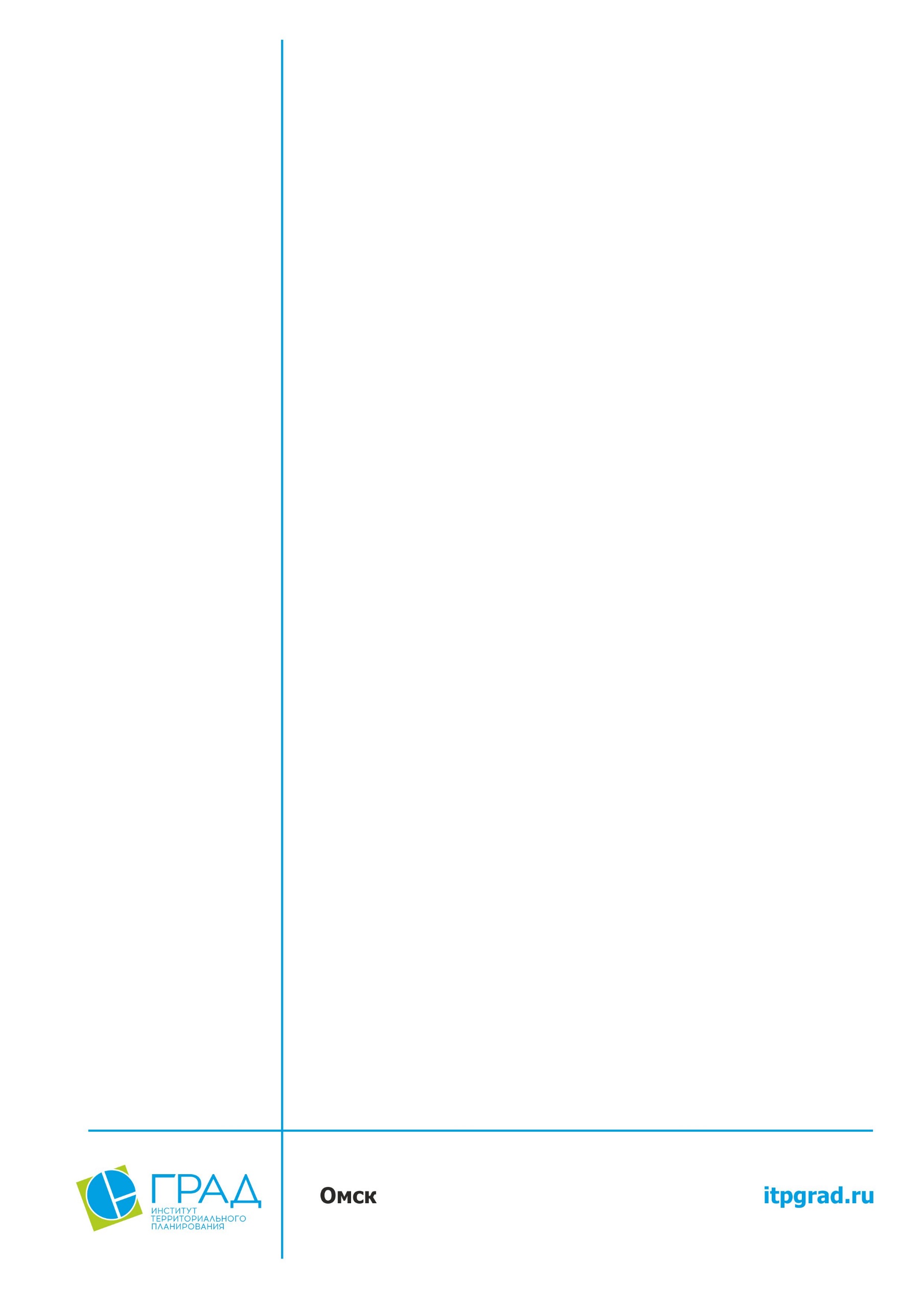 2020СодержаниеОбщие положенияНастоящее Положение о территориальном планировании подготовлено в соответствии со ст. 23 Градостроительного кодекса Российской Федерации, ст. 16 Закона Ямало-Ненецкого автономного округа от 18.04.2007 № 36-ЗАО «Градостроительный устав Ямало-Ненецкого автономного округа» в качестве текстовой части материалов генерального плана муниципального округа Пуровский район (далее также – генеральный план), содержащей:сведения о видах, назначении и наименованиях планируемых для размещения объектов местного значения, их основные характеристики, их местоположение;характеристики зон с особыми условиями использования территорий, если необходимо их установление в связи с размещением объектов местного значения;параметры функциональных зон, а также сведения о планируемых для размещения в них объектах федерального значения, объектах регионального значения, объектах местного значения, за исключением линейных объектов.К планируемым для размещения объектам местного значения в генеральном плане относятся:объекты образования;объекты физической культуры и массового спорта;объекты культуры, объекты отдыха и туризма;объекты электро-, тепло-, газо-, и водоснабжения населения, водоотведения;автомобильные дороги местного значения и объекты транспортной инфраструктуры;объекты в иных областях в связи с решением вопросов местного значения муниципального округа.Основанием для подготовки генерального плана муниципального округа Пуровский район является постановление администрации муниципального образования Пуровский район от 28.05.2020 № 230-ПА «О подготовке проекта генерального плана муниципального округа Пуровский район».Генеральный план выполнен в отношении территории муниципального округа Пуровский район на основании стратегий и программ социально-экономического развития муниципального образования, на основе решений органов государственной власти и иных главных распорядителей средств бюджетов, предусматривающих создание объектов местного значения, с учетом других программ, реализуемых за счет бюджетных средств. В решениях генерального плана учтены также стратегии и программы развития отдельных отраслей экономики, инвестиционные программы субъектов естественных монополий. Использованы сведения, имеющиеся в федеральной государственной информационной системе территориального планирования.Генеральный план разработан в соответствии с Градостроительным кодексом Российской Федерации, Земельным кодексом Российской Федерации. В основу разработки положены документы стратегического и территориального планирования федерального, регионального уровней. Расчет потребности в объектах местного значения муниципального округа выполнен в зависимости от интенсивности урбанизации, уровня градостроительного освоения территории с учетом значений расчетных показателей минимально допустимого уровня обеспеченности объектами местного значения населения муниципального образования и значений максимально допустимого уровня территориальной доступности таких объектов для населения муниципального образования, установленных в Региональных нормативах градостроительного проектирования Ямало-Ненецкого автономного округа, утвержденных постановлением Правительства Ямало-Ненецкого автономного округа от 31.01.2018 № 69-П.Целями подготовки генерального плана являются:подготовка генерального плана в соответствии с требованиями Градостроительного кодекса Российской Федерации, Земельного кодекса Российской Федерации;подготовка генерального плана в соответствии с документами стратегического планирования муниципального образования, принятыми в соответствии с Федеральным законом от 28.06.2014 № 172-ФЗ «О стратегическом планировании в Российской Федерации» (далее по тексту также – Федеральный закон № 172-ФЗ);создание условий для устойчивого развития территории муниципального образования, сохранения окружающей среды;обеспечение прав и законных интересов физических и юридических лиц, в том числе правообладателей земельных участков и объектов капитального строительства;создание условий для планировки территории муниципального образования;подготовка электронной версии генерального плана на основе современных информационных технологий и программного обеспечения с учетом требований к формированию ресурсов информационных систем обеспечения градостроительной деятельности и обеспечения взаимодействия с федеральной геоинформационной системой территориального планирования Российской Федерации, государственной информационной системе обеспечения градостроительной деятельности Ямало-Ненецкого автономного округа.Задачами подготовки генерального плана являются:реализация мероприятий, запланированных в государственных программах Ямало-Ненецкого автономного округа автономного округа, в том числе разработанных в целях реализации национальных проектов по направлениям, определенным указом Президента Российской Федерации от 07.05.2018 № 204 «О национальных целях и стратегических задачах развития Российской Федерации на период до 2024 года», посредством их территориальной привязки на принципах комплексного развития территорий и повышения эффективности использования территорийанализ документов стратегического планирования муниципального образования, принятых в соответствии с Федеральным законом № 172-ФЗ;разработка предложений по размещению объектов местного значения; разработка предложений об изменении границ функциональных зон на территории муниципального образования; разработка предложений по развитию транспортной и инженерной инфраструктуры на территории муниципального образования; учет предложений физических и юридических лиц по вопросам изменений функционального зонирования муниципального образования.Генеральный план муниципального округа Пуровский район разработан на следующие периоды реализации:исходный год, принятый за основу расчетов прогнозирования – конец 2019 года;расчетный срок реализации генерального плана – конец 2040 года.В генеральном плане учтены ограничения использования территории, установленные в соответствии с законодательством Российской Федерации.Сведения о видах, назначении и наименованиях планируемых для размещения объектов местного значения, их основные характеристики, их местоположение Объекты образованияОбъекты физической культуры и массового спортаОбъекты культуры, объекты отдыха и туризмаОбъекты электро-, тепло-, газо-  и водоснабжения населения, водоотведенияАвтомобильные дороги местного значения, объекты транспортной инфраструктурыОбъекты в иных областях в связи с решением вопросов местного значенияХарактеристики зон с особыми условиями использования территорийПараметры функциональных зон, а также сведения о планируемых для размещения в них объектах федерального значения, объектах регионального значения, объектах местного значения, за исключением линейных объектовСведения о планируемых для размещения объектах регионального значения в области разработки и освоения месторождений углеводородного сырья, рудных и нерудных полезных ископаемыхаПримечание: * – Схема территориального планирования Ямало-Ненецкого автономного округа, утвержденная постановлением Правительства Ямало-Ненецкого автономного округа от 09.01.2020 № 2-П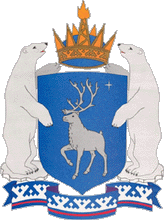 ЯМАЛО-НЕНЕЦКИЙ АВТОНОМНЫЙ ОКРУГСОЗДАНИЕ И ВНЕДРЕНИЕ ГОСУДАРСТВЕННОЙ 
ИНФОРМАЦИОННОЙ СИСТЕМЫ ОБЕСПЕЧЕНИЯ 
ГРАДОСТРОИТЕЛЬНОЙ ДЕЯТЕЛЬНОСТИ 
ЯМАЛО-НЕНЕЦКОГО АВТОНОМНОГО ОКРУГАГЕНЕРАЛЬНЫЙ ПЛАН МУНИЦИПАЛЬНОГО ОКРУГА ПУРОВСКИЙ РАЙОНПОЛОЖЕНИЕ О ТЕРРИТОРИАЛЬНОМ ПЛАНИРОВАНИИСОЗДАНИЕ И ВНЕДРЕНИЕ ГОСУДАРСТВЕННОЙ 
ИНФОРМАЦИОННОЙ СИСТЕМЫ ОБЕСПЕЧЕНИЯ 
ГРАДОСТРОИТЕЛЬНОЙ ДЕЯТЕЛЬНОСТИ 
ЯМАЛО-НЕНЕЦКОГО АВТОНОМНОГО ОКРУГАГЕНЕРАЛЬНЫЙ ПЛАН МУНИЦИПАЛЬНОГО ОКРУГА ПУРОВСКИЙ РАЙОНПОЛОЖЕНИЕ О ТЕРРИТОРИАЛЬНОМ ПЛАНИРОВАНИИЗаказчик:Департамент строительства и жилищной политики 
Ямало-Ненецкого автономного округаГосударственный контракт:№ 0190200000319005247/164 от 11 июня 2019 года Исполнитель:ООО «ИТП «Град»Шифр проекта:СТП 1782-19№Наименование объектаВид объектаНазначение объектаСтатус объектаХарактеристика объектаХарактеристика объектаМестоположение объекта Вид зоны с особыми условиями/ количественный показательСрок реализации№Наименование объектаВид объектаНазначение объектаСтатус объектанаименование характеристикиколичественный показательМестоположение объекта Вид зоны с особыми условиями/ количественный показательСрок реализации1234567899101.1Детский сад «Золотой ключик»Дошкольная образовательная организацияОрганизация предоставления общедоступного и бесплатного дошкольного образованияПланируемый к ликвидацииОбъект1муниципальный округ Пуровский район, г. Тарко-Сале, зона застройки среднеэтажными жилыми домами (от 5 до 8 этажей, включая мансардный)-Расчетный срокРасчетный срок1.2Дошкольная образовательная организацияДошкольная образовательная организацияОрганизация предоставления общедоступного и бесплатного дошкольного образованияПланируемый к размещениюМест200муниципальный округ Пуровский район, г. Тарко-Сале, общественно-деловые зоны-Расчетный срокРасчетный срок1.3Дошкольная образовательная организацияДошкольная образовательная организацияОрганизация предоставления общедоступного и бесплатного дошкольного образованияПланируемый к размещениюМест145муниципальный округ Пуровский район, г. Тарко-Сале, общественно-деловые зоны-Расчетный срокРасчетный срок1.4Дошкольная образовательная организацияДошкольная образовательная организацияОрганизация предоставления общедоступного и бесплатного дошкольного образованияПланируемый к размещениюМест240муниципальный округ Пуровский район, г. Тарко-Сале, общественно-деловые зоны-Расчетный срокРасчетный срок1.5Дошкольная образовательная организацияДошкольная образовательная организацияОрганизация предоставления общедоступного и бесплатного дошкольного образованияПланируемый к размещениюМест280муниципальный округ Пуровский район, г. Тарко-Сале, общественно-деловые зоны-Расчетный срокРасчетный срок1.6Детский сад «Буратино»Дошкольная образовательная организацияОрганизация предоставления общедоступного и бесплатного дошкольного образованияПланируемый к ликвидацииОбъект1муниципальный округ Пуровский район, г. Тарко-Сале, общественно-деловые зоны-Расчетный срокРасчетный срок1.7Детский сад «Василек»Дошкольная образовательная организацияОрганизация предоставления общедоступного и бесплатного дошкольного образованияПланируемый к ликвидацииМест97муниципальный округ Пуровский район, г. Тарко-Сале, общественно-деловые зоны-Расчетный срокРасчетный срок1.8Детский сад «Белочка»Дошкольная образовательная организацияОрганизация предоставления общедоступного и бесплатного дошкольного образованияПланируемый к ликвидацииМест150муниципальный округ Пуровский район, г. Тарко-Сале, общественно-деловые зоны-Расчетный срокРасчетный срок1.9Дошкольная образовательная организацияДошкольная образовательная организацияОрганизация предоставления общедоступного и бесплатного дошкольного образованияПланируемый к размещениюМест150муниципальный округ Пуровский район, п. Ханымей, общественно-деловые зоны-Расчетный срокРасчетный срок1.10Дошкольная образовательная организацияДошкольная образовательная организацияОрганизация предоставления общедоступного и бесплатного дошкольного образованияПланируемый к размещениюМест150муниципальный округ Пуровский район, п. Ханымей, общественно-деловые зоны-Расчетный срокРасчетный срок1.11Детский сад «Солнышко» (корпус 1)Дошкольная образовательная организацияОрганизация предоставления общедоступного и бесплатного дошкольного образованияПланируемый к ликвидацииМест126муниципальный округ Пуровский район, п. Ханымей, общественно-деловые зоны-Расчетный срокРасчетный срок1.12Детский сад «Солнышко» (корпус 2)Дошкольная образовательная организацияОрганизация предоставления общедоступного и бесплатного дошкольного образованияПланируемый к ликвидацииОбъект1муниципальный округ Пуровский район, п. Ханымей, общественно-деловые зоны-Расчетный срокРасчетный срок1.13Детский сад «Улыбка» (корпус 1)Дошкольная образовательная организацияОрганизация предоставления общедоступного и бесплатного дошкольного образованияПланируемый к ликвидацииМест188муниципальный округ Пуровский район, п. Ханымей, общественно-деловые зоны-Расчетный срокРасчетный срок1.14Детский сад «Улыбка» (корпус 2)Дошкольная образовательная организацияОрганизация предоставления общедоступного и бесплатного дошкольного образованияПланируемый к ликвидацииОбъект1муниципальный округ Пуровский район, п. Ханымей, общественно-деловые зоны-Расчетный срокРасчетный срок1.15Дошкольная образовательная организацияДошкольная образовательная организацияОрганизация предоставления общедоступного и бесплатного дошкольного образованияПланируемый к размещениюМест240муниципальный округ Пуровский район, п.г.т. Уренгой, общественно-деловые зоны-Расчетный срокРасчетный срок1.16МБДОУ «Детский сад «Снежинка» пгт. Уренгой»Дошкольная образовательная организацияОрганизация предоставления общедоступного и бесплатного дошкольного образованияПланируемый к ликвидацииМест165муниципальный округ Пуровский район, п.г.т. Уренгой, общественно-деловые зоны-Расчетный срокРасчетный срок1.17Дошкольная образовательная организацияДошкольная образовательная организацияОрганизация предоставления общедоступного и бесплатного дошкольного образованияПланируемый к размещениюМест140муниципальный округ Пуровский район, с. Самбург, общественно-деловые зоны-Расчетный срокРасчетный срок1.18Дошкольная образовательная организацияДошкольная образовательная организацияОрганизация предоставления общедоступного и бесплатного дошкольного образованияПланируемый к размещениюМест120муниципальный округ Пуровский район, с. Халясавэй, общественно-деловые зоны-Расчетный срокРасчетный срок1.19Общеобразовательная организацияОбщеобразовательная организацияОрганизация предоставления общедоступного и бесплатного начального общего, основного общего, среднего общего образованияПланируемый к размещениюМест400муниципальный округ Пуровский район, г. Тарко-Сале, зона застройки индивидуальными жилыми домами-Расчетный срокРасчетный срок1.20Общеобразовательная организацияОбщеобразовательная организацияОрганизация предоставления общедоступного и бесплатного начального общего, основного общего, среднего общего образованияПланируемый к размещениюМест400муниципальный округ Пуровский район, г. Тарко-Сале, общественно-деловые зоны-Расчетный срокРасчетный срок1.21Общеобразовательная организацияОбщеобразовательная организацияОрганизация предоставления общедоступного и бесплатного начального общего, основного общего, среднего общего образованияПланируемый к размещениюМест400муниципальный округ Пуровский район, г. Тарко-Сале, общественно-деловые зоны-Расчетный срокРасчетный срок1.22Средняя образовательная школа № 2Общеобразовательная организацияОрганизация предоставления общедоступного и бесплатного начального общего, основного общего, среднего общего образованияПланируемый к размещениюМест300муниципальный округ Пуровский район, п. Пурпе, общественно-деловые зоны-Расчетный срокРасчетный срок1.23Средняя общеобразовательная школа № 2Общеобразовательная организацияОрганизация предоставления общедоступного и бесплатного начального общего, основного общего, среднего общего образованияПланируемый к ликвидацииОбъект1муниципальный округ Пуровский район, п. Пурпе, общественно-деловые зоны-Расчетный срокРасчетный срок1.24МБУ ДО «Пурпейская ДШИ»Организация дополнительного образованияОрганизация предоставления дополнительного образованияПланируемый к ликвидацииОбъект1муниципальный округ Пуровский район, п. Пурпе, зона застройки малоэтажными жилыми домами (до 4 этажей, включая мансардный)-Расчетный срокРасчетный срок1.25МБУ ДО «Пурпейская детская школа искусств»Организация дополнительного образованияОрганизация предоставления дополнительного образованияПланируемый к размещениюОбъект1муниципальный округ Пуровский район, п. Пурпе, общественно-деловые зоны-Расчетный срокРасчетный срок1.26МБУ ДО «Уренгойская детская школа искусств»Организация дополнительного образованияОрганизация предоставления дополнительного образованияПланируемый к размещениюОбъект1муниципальный округ Пуровский район, п.г.т. Уренгой, общественно-деловые зоны-Расчетный срокРасчетный срок1.27МБУ ДО «Уренгойская детская школа искусств»Организация дополнительного образованияОрганизация предоставления дополнительного образованияПланируемый к ликвидацииМест150муниципальный округ Пуровский район, п.г.т. Уренгой, общественно-деловые зоны-Расчетный срокРасчетный срок1.28Филиал «Уренгойская детская школа искусств» в составе Многофункционального культурно-досугового центраОрганизация дополнительного образованияОрганизация предоставления дополнительного образованияПланируемый к размещениюОбъект1муниципальный округ Пуровский район, с. Самбург, общественно-деловые зоны-Расчетный срокРасчетный срок№Наименование объектаВид объектаНазначение объектаСтатус объектаХарактеристика объектаХарактеристика объектаМестоположение объекта Вид зоны с особыми условиями/ количественный показательСрок реализации№Наименование объектаВид объектаНазначение объектаСтатус объектанаименование характеристикиколичественный показательМестоположение объекта Вид зоны с особыми условиями/ количественный показательСрок реализации123456789102.1Спортивная школа «Десантник» со стрелковым тиромОбъект спорта, включающий раздельно нормируемые спортивные сооружения (объекты) (в т. ч. физкультурно-оздоровительный комплекс)Обеспечение условий для развития физической культуры школьного и массового спорта, организация проведения официальных физкультурно-оздоровительных и спортивных мероприятийПланируемый к размещениюЕдиновременная пропускная способность, чел.183муниципальный округ Пуровский район, г. Тарко-Сале, зона застройки среднеэтажными жилыми домами (от 5 до 8 этажей, включая мансардный)-Расчетный срок2.2СШ «Десантник»Объект спорта, включающий раздельно нормируемые спортивные сооружения (объекты) (в т. ч. физкультурно-оздоровительный комплекс)Обеспечение условий для развития физической культуры школьного и массового спорта, организация проведения официальных физкультурно-оздоровительных и спортивных мероприятийПланируемый к ликвидацииОбъект1муниципальный округ Пуровский район, г. Тарко-Сале, зона застройки среднеэтажными жилыми домами (от 5 до 8 этажей, включая мансардный)-Расчетный срок2.3Центр ГТО (с легкоатлетическим манежем, бассейном, скалодромом)Объект спорта, включающий раздельно нормируемые спортивные сооружения (объекты) (в т. ч. физкультурно-оздоровительный комплекс)Обеспечение условий для развития физической культуры школьного и массового спорта, организация проведения официальных физкультурно-оздоровительных и спортивных мероприятийПланируемый к размещениюЕдиновременная пропускная способность, чел.258муниципальный округ Пуровский район, г. Тарко-Сале, зоны рекреационного назначения-Расчетный срок2.4СШ «Виктория»Объект спорта, включающий раздельно нормируемые спортивные сооружения (объекты) (в т. ч. физкультурно-оздоровительный комплекс)Обеспечение условий для развития физической культуры школьного и массового спорта, организация проведения официальных физкультурно-оздоровительных и спортивных мероприятийПланируемый к ликвидацииОбъект1муниципальный округ Пуровский район, г. Тарко-Сале, общественно-деловые зоны-Расчетный срок2.5Мини спортивный комплексОбъект спорта, включающий раздельно нормируемые спортивные сооружения (объекты) (в т. ч. физкультурно-оздоровительный комплекс)Обеспечение условий для развития физической культуры школьного и массового спорта, организация проведения официальных физкультурно-оздоровительных и спортивных мероприятийПланируемый к размещениюЕдиновременная пропускная способность, чел.45муниципальный округ Пуровский район, д. Харампур, общественно-деловые зоны-Расчетный срок2.6Мини спортивный комплексОбъект спорта, включающий раздельно нормируемые спортивные сооружения (объекты) (в т. ч. физкультурно-оздоровительный комплекс)Обеспечение условий для развития физической культуры школьного и массового спорта, организация проведения официальных физкультурно-оздоровительных и спортивных мероприятийПланируемый к размещениюЕдиновременная пропускная способность, чел.45муниципальный округ Пуровский район, общественно-деловые зоны-Расчетный срок2.7Мини спортивный комплексОбъект спорта, включающий раздельно нормируемые спортивные сооружения (объекты) (в т. ч. физкультурно-оздоровительный комплекс)Обеспечение условий для развития физической культуры школьного и массового спорта, организация проведения официальных физкультурно-оздоровительных и спортивных мероприятийПланируемый к размещениюЕдиновременная пропускная способность, чел.45муниципальный округ Пуровский район, п. Пуровск, общественно-деловые зоны-Расчетный срок2.8Мини спортивный комплексОбъект спорта, включающий раздельно нормируемые спортивные сооружения (объекты) (в т. ч. физкультурно-оздоровительный комплекс)Обеспечение условий для развития физической культуры школьного и массового спорта, организация проведения официальных физкультурно-оздоровительных и спортивных мероприятийПланируемый к размещениюЕдиновременная пропускная способность, чел.45муниципальный округ Пуровский район, п. Пурпе, общественно-деловые зоны-Расчетный срок2.9МБУ Пурпейская спортивная школаОбъект спорта, включающий раздельно нормируемые спортивные сооружения (объекты) (в т. ч. физкультурно-оздоровительный комплекс)Обеспечение условий для развития физической культуры школьного и массового спорта, организация проведения официальных физкультурно-оздоровительных и спортивных мероприятийПланируемый к размещениюЕдиновременная пропускная способность, чел.82муниципальный округ Пуровский район, п. Пурпе, общественно-деловые зоны-Расчетный срок2.10Спортивная школа, стрелковый тир в составе Многофункционального культурно-досугового центраОбъект спорта, включающий раздельно нормируемые спортивные сооружения (объекты) (в т. ч. физкультурно-оздоровительный комплекс)Обеспечение условий для развития физической культуры школьного и массового спорта, организация проведения официальных физкультурно-оздоровительных и спортивных мероприятийПланируемый к размещениюЕдиновременная пропускная способность, чел.92муниципальный округ Пуровский район, с. Самбург, общественно-деловые зоны-Расчетный срок2.11Мини спортивный комплексОбъект спорта, включающий раздельно нормируемые спортивные сооружения (объекты) (в т. ч. физкультурно-оздоровительный комплекс)Обеспечение условий для развития физической культуры школьного и массового спорта, организация проведения официальных физкультурно-оздоровительных и спортивных мероприятийПланируемый к размещениюЕдиновременная пропускная способность, чел.45муниципальный округ Пуровский район, с. Халясавэй, общественно-деловые зоны-Расчетный срок2.12Плоскостное спортивное сооружение с гимнастическим городкомСпортивное сооружениеОбеспечение условий для развития физической культуры школьного и массового спорта, организация проведения официальных физкультурно-оздоровительных и спортивных мероприятийПланируемый к размещениюЕдиновременная пропускная способность, чел30муниципальный округ Пуровский район, г. Тарко-Сале, зона застройки индивидуальными жилыми домами-Расчетный срок2.13Плоскостное спортивное сооружение с гимнастическим городкомСпортивное сооружениеОбеспечение условий для развития физической культуры школьного и массового спорта, организация проведения официальных физкультурно-оздоровительных и спортивных мероприятийПланируемый к размещениюЕдиновременная пропускная способность, чел30муниципальный округ Пуровский район, г. Тарко-Сале, зона застройки среднеэтажными жилыми домами (от 5 до 8 этажей, включая мансардный)-Расчетный срок2.14Крытая ледовая площадка с искусственным льдомСпортивное сооружениеОбеспечение условий для развития физической культуры школьного и массового спорта, организация проведения официальных физкультурно-оздоровительных и спортивных мероприятийПланируемый к размещениюЕдиновременная пропускная способность, чел85муниципальный округ Пуровский район, г. Тарко-Сале, зоны рекреационного назначения-Расчетный срок2.15Биатлонный стадион со стрельбищем и освещенной лыжной трассой на 3 км)Спортивное сооружениеОбеспечение условий для развития физической культуры школьного и массового спорта, организация проведения официальных физкультурно-оздоровительных и спортивных мероприятийПланируемый к размещениюЕдиновременная пропускная способность, чел70муниципальный округ Пуровский район, г. Тарко-Сале, зоны рекреационного назначения-Расчетный срок2.16Центр единоборствСпортивное сооружениеОбеспечение условий для развития физической культуры школьного и массового спорта, организация проведения официальных физкультурно-оздоровительных и спортивных мероприятийПланируемый к размещениюЕдиновременная пропускная способность, чел158муниципальный округ Пуровский район, г. Тарко-Сале, общественно-деловые зоны-Расчетный срок2.17Лыжероллерная трассаСпортивное сооружениеОбеспечение условий для развития физической культуры школьного и массового спорта, организация проведения официальных физкультурно-оздоровительных и спортивных мероприятийПланируемый к размещениюЕдиновременная пропускная способность, чел25муниципальный округ Пуровский район, зона лесов-Расчетный срок2.18Районная лыжная база с освещенной лыжной трассойСпортивное сооружениеОбеспечение условий для развития физической культуры школьного и массового спорта, организация проведения официальных физкультурно-оздоровительных и спортивных мероприятийПланируемый к размещениюЕдиновременная пропускная способность, чел55муниципальный округ Пуровский район, зоны рекреационного назначения-Расчетный срок2.19Лыжероллерная трассаСпортивное сооружениеОбеспечение условий для развития физической культуры школьного и массового спорта, организация проведения официальных физкультурно-оздоровительных и спортивных мероприятийПланируемый к размещениюЕдиновременная пропускная способность, чел25муниципальный округ Пуровский район, зоны рекреационного назначения-Расчетный срок2.20Лыжероллерная трассаСпортивное сооружениеОбеспечение условий для развития физической культуры школьного и массового спорта, организация проведения официальных физкультурно-оздоровительных и спортивных мероприятийПланируемый к размещениюЕдиновременная пропускная способность, чел25муниципальный округ Пуровский район, общественно-деловые зоны-Расчетный срок2.21Универсальная спортивная площадка с гимнастическим городкомСпортивное сооружениеОбеспечение условий для развития физической культуры школьного и массового спорта, организация проведения официальных физкультурно-оздоровительных и спортивных мероприятийПланируемый к размещениюЕдиновременная пропускная способность, чел24муниципальный округ Пуровский район, п. Пуровск, общественно-деловые зоны-Расчетный срок2.22Универсальная спортивная площадка с гимнастическим городкомСпортивное сооружениеОбеспечение условий для развития физической культуры школьного и массового спорта, организация проведения официальных физкультурно-оздоровительных и спортивных мероприятийПланируемый к размещениюЕдиновременная пропускная способность, чел30муниципальный округ Пуровский район, п. Пурпе, зона застройки среднеэтажными жилыми домами (от 5 до 8 этажей, включая мансардный)-Расчетный срок2.23Плавательный бассейнСпортивное сооружениеОбеспечение условий для развития физической культуры школьного и массового спорта, организация проведения официальных физкультурно-оздоровительных и спортивных мероприятийПланируемый к размещениюЕдиновременная пропускная способность, чел50муниципальный округ Пуровский район, п. Пурпе, общественно-деловые зоны-Расчетный срок2.24Крытая ледовая площадка с искусственным льдомСпортивное сооружениеОбеспечение условий для развития физической культуры школьного и массового спорта, организация проведения официальных физкультурно-оздоровительных и спортивных мероприятийПланируемый к размещениюЕдиновременная пропускная способность, чел90муниципальный округ Пуровский район, п. Пурпе, общественно-деловые зоны-Расчетный срок2.25Универсальная спортивная площадка с гимнастическим городкомСпортивное сооружениеОбеспечение условий для развития физической культуры школьного и массового спорта, организация проведения официальных физкультурно-оздоровительных и спортивных мероприятийПланируемый к размещениюЕдиновременная пропускная способность, чел30муниципальный округ Пуровский район, п. Пурпе, общественно-деловые зоны-Расчетный срок2.26Универсальная спортивная площадкаСпортивное сооружениеОбеспечение условий для развития физической культуры школьного и массового спорта, организация проведения официальных физкультурно-оздоровительных и спортивных мероприятийПланируемый к размещениюЕдиновременная пропускная способность, чел30муниципальный округ Пуровский район, п. Ханымей, зоны рекреационного назначения-Расчетный срок2.27Лыжная базаСпортивное сооружениеОбеспечение условий для развития физической культуры школьного и массового спорта, организация проведения официальных физкультурно-оздоровительных и спортивных мероприятийПланируемый к размещениюЕдиновременная пропускная способность, чел45муниципальный округ Пуровский район, п. Ханымей, зоны рекреационного назначения-Расчетный срок2.28Стрелковый тирСпортивное сооружениеОбеспечение условий для развития физической культуры школьного и массового спорта, организация проведения официальных физкультурно-оздоровительных и спортивных мероприятийПланируемый к размещениюЕдиновременная пропускная способность, чел10муниципальный округ Пуровский район, п. Ханымей, общественно-деловые зоны-Расчетный срок2.29Спортивная площадкаСпортивное сооружениеОбеспечение условий для развития физической культуры школьного и массового спорта, организация проведения официальных физкультурно-оздоровительных и спортивных мероприятийПланируемый к реконструкцииОбъект1муниципальный округ Пуровский район, п. Ханымей, общественно-деловые зоны-Расчетный срок2.30Плоскостное спортивное сооружение с гимнастическим городкомСпортивное сооружениеОбеспечение условий для развития физической культуры школьного и массового спорта, организация проведения официальных физкультурно-оздоровительных и спортивных мероприятийПланируемый к размещениюЕдиновременная пропускная способность, чел30муниципальный округ Пуровский район, п.г.т. Уренгой, зона застройки малоэтажными жилыми домами (до 4 этажей, включая мансардный)-Расчетный срок2.31Плавательный бассейнСпортивное сооружениеОбеспечение условий для развития физической культуры школьного и массового спорта, организация проведения официальных физкультурно-оздоровительных и спортивных мероприятийПланируемый к размещениюЕдиновременная пропускная способность, чел50муниципальный округ Пуровский район, п.г.т. Уренгой, зоны рекреационного назначения-Расчетный срок2.32Стрелковый тирСпортивное сооружениеОбеспечение условий для развития физической культуры школьного и массового спорта, организация проведения официальных физкультурно-оздоровительных и спортивных мероприятийПланируемый к размещениюЕдиновременная пропускная способность, чел10муниципальный округ Пуровский район, п.г.т. Уренгой, общественно-деловые зоны-Расчетный срок2.33Центр спортивных единоборствСпортивное сооружениеОбеспечение условий для развития физической культуры школьного и массового спорта, организация проведения официальных физкультурно-оздоровительных и спортивных мероприятийПланируемый к размещениюЕдиновременная пропускная способность, чел98муниципальный округ Пуровский район, п.г.т. Уренгой, общественно-деловые зоны-Расчетный срок2.34Крытый каток на 600 местСпортивное сооружениеОбеспечение условий для развития физической культуры школьного и массового спорта, организация проведения официальных физкультурно-оздоровительных и спортивных мероприятийПланируемый к размещениюЕдиновременная пропускная способность, чел30муниципальный округ Пуровский район, п.г.т. Уренгой, общественно-деловые зоны-Расчетный срок2.35Мини спортивный комплекс (лыжная база)Спортивное сооружениеОбеспечение условий для развития физической культуры школьного и массового спорта, организация проведения официальных физкультурно-оздоровительных и спортивных мероприятийПланируемый к размещениюЕдиновременная пропускная способность, чел45муниципальный округ Пуровский район, с. Самбург, зоны рекреационного назначения-Расчетный срок№Наименование объектаВид объектаНазначение объектаСтатус объектаХарактеристика объектаХарактеристика объектаМестоположение объекта Вид зоны с особыми условиями/ количественный показательСрок реализации№Наименование объектаВид объектаНазначение объектаСтатус объектанаименование характеристикиколичественный показательМестоположение объекта Вид зоны с особыми условиями/ количественный показательСрок реализации123456789103.1МБУК «Централизованная библиотечная система МО Пуровский район», филиал «Центральная городская библиотека»Объект культурно-просветительного назначенияОрганизация библиотечного обслуживания населенияПланируемый к ликвидацииОбъект1муниципальный округ Пуровский район, г. Тарко-Сале, зона застройки среднеэтажными жилыми домами (от 5 до 8 этажей, включая мансардный)-Расчетный срок3.2МБУК «Пуровский районный историко-краеведческий музей»Объект культурно-просветительного назначенияСоздание условий для организации досуга и обеспечения услугами организаций культурыПланируемый к ликвидацииОбъект1муниципальный округ Пуровский район, г. Тарко-Сале, зона застройки среднеэтажными жилыми домами (от 5 до 8 этажей, включая мансардный)-Расчетный срок3.3МБУК «Пуровский районный историко-краеведческий музей»Объект культурно-просветительного назначенияСоздание условий для организации досуга и обеспечения услугами организаций культурыПланируемый к размещениюОбъект1муниципальный округ Пуровский район, г. Тарко-Сале, общественно-деловые зоны-Расчетный срок3.4Общедоступная библиотека г. Тарко-Сале с детским отделениемОбъект культурно-просветительного назначенияОрганизация библиотечного обслуживания населенияПланируемый к размещениюОбъект1муниципальный округ Пуровский район, г. Тарко-Сале, общественно-деловые зоны-Расчетный срок3.5МБУК «Централизованная библиотечная система МО Пуровский район», филиал «Детская библиотека»Объект культурно-просветительного назначенияОрганизация библиотечного обслуживания населенияПланируемый к ликвидацииОбъект1муниципальный округ Пуровский район, г. Тарко-Сале, общественно-деловые зоны-Расчетный срок3.6Общедоступная библиотека с детским отделением п. ПуровскОбъект культурно-просветительного назначенияОрганизация библиотечного обслуживания населенияПланируемый к размещениюОбъект1муниципальный округ Пуровский район, п. Пуровск, общественно-деловые зоны-Расчетный срок3.7Филиал МБУК «Централизованная библиотечная система МО Пуровский район» п. ПуровскОбъект культурно-просветительного назначенияОрганизация библиотечного обслуживания населенияПланируемый к ликвидацииОбъект1муниципальный округ Пуровский район, п. Пуровск, общественно-деловые зоны-Расчетный срок3.8БиблиотекаОбъект культурно-просветительного назначенияОрганизация библиотечного обслуживания населенияПланируемый к размещениюОбъект1муниципальный округ Пуровский район, п. Ханымей, общественно-деловые зоны-Расчетный срок3.9БиблиотекаОбъект культурно-просветительного назначенияОрганизация библиотечного обслуживания населенияПланируемый к ликвидацииОбъект1муниципальный округ Пуровский район, п. Ханымей, общественно-деловые зоны-Расчетный срок3.10Общедоступная библиотека с. Самбург с детским отделением в составе Многофункционального культурно-досугового центраОбъект культурно-просветительного назначенияОрганизация библиотечного обслуживания населенияПланируемый к размещениюОбъект1муниципальный округ Пуровский район, с. Самбург, общественно-деловые зоны-Расчетный срок3.11Филиал МБУК «Централизованная библиотечная система МО Пуровский район» с. СамбургОбъект культурно-просветительного назначенияОрганизация библиотечного обслуживания населенияПланируемый к ликвидацииОбъект1муниципальный округ Пуровский район, с. Самбург, общественно-деловые зоны-Расчетный срок3.12Многофункциональный Дом (Центр) культуры в г. Тарко-Сале (концертный зал, кинотеатр)Объект культурно-досугового (клубного) типаСоздание условий для организации досуга и обеспечения услугами организаций культурыПланируемый к размещениюОбъект1муниципальный округ Пуровский район, г. Тарко-Сале, общественно-деловые зоны-Расчетный срок3.13Центр национальных культурОбъект культурно-досугового (клубного) типаСоздание условий для организации досуга и обеспечения услугами организаций культурыПланируемый к размещениюОбъект1муниципальный округ Пуровский район, г. Тарко-Сале, общественно-деловые зоны-Расчетный срок3.14МБУК «Пуровский районный центр национальных культур»Объект культурно-досугового (клубного) типаСоздание условий для организации досуга и обеспечения услугами организаций культурыПланируемый к ликвидацииОбъект1муниципальный округ Пуровский район, г. Тарко-Сале, общественно-деловые зоны-Расчетный срок3.15Дом культуры п. ПуровскОбъект культурно-досугового (клубного) типаСоздание условий для организации досуга и обеспечения услугами организаций культурыПланируемый к размещениюЗрительских мест450муниципальный округ Пуровский район, п. Пуровск, общественно-деловые зоны-Расчетный срок3.16Центр культурного развития п. ПуровскОбъект культурно-досугового (клубного) типаСоздание условий для организации досуга и обеспечения услугами организаций культурыПланируемый к размещениюЗрительских мест450муниципальный округ Пуровский район, п. Пуровск, общественно-деловые зоны-Расчетный срок3.17Центр культурного развития п. ПурпеОбъект культурно-досугового (клубного) типаСоздание условий для организации досуга и обеспечения услугами организаций культурыПланируемый к размещениюЗрительских мест300муниципальный округ Пуровский район, п. Пурпе, общественно-деловые зоны-Расчетный срок3.18Филиал МБУК «Централизованная клубная система Пуровского района» – дом культуры «Строитель»Объект культурно-досугового (клубного) типаСоздание условий для организации досуга и обеспечения услугами организаций культурыПланируемый к ликвидацииОбъект1муниципальный округ Пуровский район, п. Пурпе, общественно-деловые зоны-Расчетный срок3.19Центр культурного развития п. ХанымейОбъект культурно-досугового (клубного) типаСоздание условий для организации досуга и обеспечения услугами организаций культурыПланируемый к размещениюЗрительских мест385муниципальный округ Пуровский район, п. Ханымей, общественно-деловые зоны-Расчетный срок3.20Филиал МБУК «Централизованная клубная система Пуровского района» – дом культуры «Строитель»Объект культурно-досугового (клубного) типаСоздание условий для организации досуга и обеспечения услугами организаций культурыПланируемый к ликвидацииОбъект1муниципальный округ Пуровский район, п. Ханымей, общественно-деловые зоны-Расчетный срок3.21Многофункциональный культурно-досуговый центрОбъект культурно-досугового (клубного) типаСоздание условий для организации досуга и обеспечения услугами организаций культурыПланируемый к размещениюОбъект1муниципальный округ Пуровский район, с. Самбург, общественно-деловые зоны-Расчетный срок3.22МКУ ДК «Полярная звезда»Объект культурно-досугового (клубного) типаСоздание условий для организации досуга и обеспечения услугами организаций культурыПланируемый к ликвидацииОбъект1муниципальный округ Пуровский район, с. Самбург, общественно-деловые зоны-Расчетный срок3.23Спортивно-оздоровительная туристическая база ЧаселькаОбъекты физкультурно-досугового назначения и активного отдыха-Планируемый к размещению--муниципальный округ Пуровский район, зона отдыха-Расчетный срок3.24Туристическая база для любительского рыболовства и отдыха Кар-НатОбъекты физкультурно-досугового назначения и активного отдыха-Планируемый к размещению--муниципальный округ Пуровский район, зона отдыха-Расчетный срок3.25Спортивно туристическая база ХадутейОбъекты физкультурно-досугового назначения и активного отдыха-Планируемый к размещению--муниципальный округ Пуровский район, зоны рекреационного назначения-Расчетный срок3.26Спортивно-туристическая база СредняяОбъекты физкультурно-досугового назначения и активного отдыха-Планируемый к размещению--муниципальный округ Пуровский район, зоны рекреационного назначения-Расчетный срок№Наименование объектаВид объектаНазначение объектаСтатус объектаХарактеристика объектаХарактеристика объектаМестоположение объекта Вид зоны с особыми условиями/ количественный показательСрок реализации№Наименование объектаВид объектаНазначение объектаСтатус объектанаименование характеристикиколичественный показательМестоположение объекта Вид зоны с особыми условиями/ количественный показательСрок реализации123456789104.1ДЭС СамбургскаяЭлектростанция дизельная (ДЭС)Организация энергоснабженияПланируемый к реконструкцииЭлектрическая мощность, МВт-муниципальный округ Пуровский район, с. Самбург, зона инженерной инфраструктуры-Расчетный срок4.1ДЭС СамбургскаяЭлектростанция дизельная (ДЭС)Организация энергоснабженияПланируемый к реконструкцииТепловая мощность, Гкал/ч-муниципальный округ Пуровский район, с. Самбург, зона инженерной инфраструктуры-Расчетный срок4.2ТПТрансформаторная подстанция (ТП)Организация электроснабженияПланируемый к размещениюМощность трансформаторов, МВ·A1,25муниципальный округ Пуровский район, г. Тарко-Сале, зона застройки среднеэтажными жилыми домами (от 5 до 8 этажей, включая мансардный)Охранная зона – 10 мРасчетный срок4.2ТПТрансформаторная подстанция (ТП)Организация электроснабженияПланируемый к размещениюКоличество трансформаторов1муниципальный округ Пуровский район, г. Тарко-Сале, зона застройки среднеэтажными жилыми домами (от 5 до 8 этажей, включая мансардный)Охранная зона – 10 мРасчетный срок4.2ТПТрансформаторная подстанция (ТП)Организация электроснабженияПланируемый к размещениюНапряжение, кВ10муниципальный округ Пуровский район, г. Тарко-Сале, зона застройки среднеэтажными жилыми домами (от 5 до 8 этажей, включая мансардный)Охранная зона – 10 мРасчетный срок4.3ТПТрансформаторная подстанция (ТП)Организация электроснабженияПланируемый к размещениюМощность трансформаторов, МВ·A-муниципальный округ Пуровский район, г. Тарко-Сале, зона застройки среднеэтажными жилыми домами (от 5 до 8 этажей, включая мансардный)Охранная зона – 10 мРасчетный срок4.3ТПТрансформаторная подстанция (ТП)Организация электроснабженияПланируемый к размещениюКоличество трансформаторов-муниципальный округ Пуровский район, г. Тарко-Сале, зона застройки среднеэтажными жилыми домами (от 5 до 8 этажей, включая мансардный)Охранная зона – 10 мРасчетный срок4.3ТПТрансформаторная подстанция (ТП)Организация электроснабженияПланируемый к размещениюНапряжение, кВ10муниципальный округ Пуровский район, г. Тарко-Сале, зона застройки среднеэтажными жилыми домами (от 5 до 8 этажей, включая мансардный)Охранная зона – 10 мРасчетный срок4.4ТПТрансформаторная подстанция (ТП)Организация электроснабженияПланируемый к размещениюМощность трансформаторов, МВ·A-муниципальный округ Пуровский район, г. Тарко-Сале, зона инженерной инфраструктурыОхранная зона – 10 мРасчетный срок4.4ТПТрансформаторная подстанция (ТП)Организация электроснабженияПланируемый к размещениюКоличество трансформаторов-муниципальный округ Пуровский район, г. Тарко-Сале, зона инженерной инфраструктурыОхранная зона – 10 мРасчетный срок4.4ТПТрансформаторная подстанция (ТП)Организация электроснабженияПланируемый к размещениюНапряжение, кВ10муниципальный округ Пуровский район, г. Тарко-Сале, зона инженерной инфраструктурыОхранная зона – 10 мРасчетный срок4.5ТПТрансформаторная подстанция (ТП)Организация электроснабженияПланируемый к размещениюМощность трансформаторов, МВ·A-муниципальный округ Пуровский район, г. Тарко-Сале, зона инженерной инфраструктурыОхранная зона – 10 мРасчетный срок4.5ТПТрансформаторная подстанция (ТП)Организация электроснабженияПланируемый к размещениюКоличество трансформаторов-муниципальный округ Пуровский район, г. Тарко-Сале, зона инженерной инфраструктурыОхранная зона – 10 мРасчетный срок4.5ТПТрансформаторная подстанция (ТП)Организация электроснабженияПланируемый к размещениюНапряжение, кВ10муниципальный округ Пуровский район, г. Тарко-Сале, зона инженерной инфраструктурыОхранная зона – 10 мРасчетный срок4.6ТПТрансформаторная подстанция (ТП)Организация электроснабженияПланируемый к размещениюМощность трансформаторов, МВ·A-муниципальный округ Пуровский район, г. Тарко-Сале, зона инженерной инфраструктурыОхранная зона – 10 мРасчетный срок4.6ТПТрансформаторная подстанция (ТП)Организация электроснабженияПланируемый к размещениюКоличество трансформаторов-муниципальный округ Пуровский район, г. Тарко-Сале, зона инженерной инфраструктурыОхранная зона – 10 мРасчетный срок4.6ТПТрансформаторная подстанция (ТП)Организация электроснабженияПланируемый к размещениюНапряжение, кВ10муниципальный округ Пуровский район, г. Тарко-Сале, зона инженерной инфраструктурыОхранная зона – 10 мРасчетный срок4.7ТПТрансформаторная подстанция (ТП)Организация электроснабженияПланируемый к размещениюМощность трансформаторов, МВ·A-муниципальный округ Пуровский район, г. Тарко-Сале, зона инженерной инфраструктурыОхранная зона – 10 мРасчетный срок4.7ТПТрансформаторная подстанция (ТП)Организация электроснабженияПланируемый к размещениюКоличество трансформаторов-муниципальный округ Пуровский район, г. Тарко-Сале, зона инженерной инфраструктурыОхранная зона – 10 мРасчетный срок4.7ТПТрансформаторная подстанция (ТП)Организация электроснабженияПланируемый к размещениюНапряжение, кВ10муниципальный округ Пуровский район, г. Тарко-Сале, зона инженерной инфраструктурыОхранная зона – 10 мРасчетный срок4.8ТПТрансформаторная подстанция (ТП)Организация электроснабженияПланируемый к размещениюМощность трансформаторов, МВ·A-муниципальный округ Пуровский район, г. Тарко-Сале, зона инженерной инфраструктурыОхранная зона – 10 мРасчетный срок4.8ТПТрансформаторная подстанция (ТП)Организация электроснабженияПланируемый к размещениюКоличество трансформаторов-муниципальный округ Пуровский район, г. Тарко-Сале, зона инженерной инфраструктурыОхранная зона – 10 мРасчетный срок4.8ТПТрансформаторная подстанция (ТП)Организация электроснабженияПланируемый к размещениюНапряжение, кВ10муниципальный округ Пуровский район, г. Тарко-Сале, зона инженерной инфраструктурыОхранная зона – 10 мРасчетный срок4.9ТПТрансформаторная подстанция (ТП)Организация электроснабженияПланируемый к размещениюМощность трансформаторов, МВ·A-муниципальный округ Пуровский район, г. Тарко-Сале, зона инженерной инфраструктурыОхранная зона – 10 мРасчетный срок4.9ТПТрансформаторная подстанция (ТП)Организация электроснабженияПланируемый к размещениюКоличество трансформаторов-муниципальный округ Пуровский район, г. Тарко-Сале, зона инженерной инфраструктурыОхранная зона – 10 мРасчетный срок4.9ТПТрансформаторная подстанция (ТП)Организация электроснабженияПланируемый к размещениюНапряжение, кВ10муниципальный округ Пуровский район, г. Тарко-Сале, зона инженерной инфраструктурыОхранная зона – 10 мРасчетный срок4.1070Трансформаторная подстанция (ТП)Организация электроснабженияПланируемый к ликвидацииМощность трансформаторов, МВ·A-муниципальный округ Пуровский район, г. Тарко-Сале, зона инженерной инфраструктуры-Расчетный срок4.1070Трансформаторная подстанция (ТП)Организация электроснабженияПланируемый к ликвидацииКоличество трансформаторов-муниципальный округ Пуровский район, г. Тарко-Сале, зона инженерной инфраструктуры-Расчетный срок4.1070Трансформаторная подстанция (ТП)Организация электроснабженияПланируемый к ликвидацииНапряжение, кВ10муниципальный округ Пуровский район, г. Тарко-Сале, зона инженерной инфраструктуры-Расчетный срок4.11ТПТрансформаторная подстанция (ТП)Организация электроснабженияПланируемый к размещениюМощность трансформаторов, МВ·A1муниципальный округ Пуровский район, г. Тарко-Сале, зона транспортной инфраструктурыОхранная зона – 10 мРасчетный срок4.11ТПТрансформаторная подстанция (ТП)Организация электроснабженияПланируемый к размещениюКоличество трансформаторов1муниципальный округ Пуровский район, г. Тарко-Сале, зона транспортной инфраструктурыОхранная зона – 10 мРасчетный срок4.11ТПТрансформаторная подстанция (ТП)Организация электроснабженияПланируемый к размещениюНапряжение, кВ10муниципальный округ Пуровский район, г. Тарко-Сале, зона транспортной инфраструктурыОхранная зона – 10 мРасчетный срок4.12ТПТрансформаторная подстанция (ТП)Организация электроснабженияПланируемый к размещениюМощность трансформаторов, МВ·A-муниципальный округ Пуровский район, г. Тарко-Сале, зона транспортной инфраструктурыОхранная зона – 10 мРасчетный срок4.12ТПТрансформаторная подстанция (ТП)Организация электроснабженияПланируемый к размещениюКоличество трансформаторов-муниципальный округ Пуровский район, г. Тарко-Сале, зона транспортной инфраструктурыОхранная зона – 10 мРасчетный срок4.12ТПТрансформаторная подстанция (ТП)Организация электроснабженияПланируемый к размещениюНапряжение, кВ10муниципальный округ Пуровский район, г. Тарко-Сале, зона транспортной инфраструктурыОхранная зона – 10 мРасчетный срок4.13ТПТрансформаторная подстанция (ТП)Организация электроснабженияПланируемый к размещениюМощность трансформаторов, МВ·A-муниципальный округ Пуровский район, г. Тарко-Сале, зона транспортной инфраструктурыОхранная зона – 10 мРасчетный срок4.13ТПТрансформаторная подстанция (ТП)Организация электроснабженияПланируемый к размещениюКоличество трансформаторов-муниципальный округ Пуровский район, г. Тарко-Сале, зона транспортной инфраструктурыОхранная зона – 10 мРасчетный срок4.13ТПТрансформаторная подстанция (ТП)Организация электроснабженияПланируемый к размещениюНапряжение, кВ10муниципальный округ Пуровский район, г. Тарко-Сале, зона транспортной инфраструктурыОхранная зона – 10 мРасчетный срок4.14ТПТрансформаторная подстанция (ТП)Организация электроснабженияПланируемый к размещениюМощность трансформаторов, МВ·A-муниципальный округ Пуровский район, г. Тарко-Сале, зоны рекреационного назначенияОхранная зона – 10 мРасчетный срок4.14ТПТрансформаторная подстанция (ТП)Организация электроснабженияПланируемый к размещениюКоличество трансформаторов-муниципальный округ Пуровский район, г. Тарко-Сале, зоны рекреационного назначенияОхранная зона – 10 мРасчетный срок4.14ТПТрансформаторная подстанция (ТП)Организация электроснабженияПланируемый к размещениюНапряжение, кВ10муниципальный округ Пуровский район, г. Тарко-Сале, зоны рекреационного назначенияОхранная зона – 10 мРасчетный срок4.15ТПТрансформаторная подстанция (ТП)Организация электроснабженияПланируемый к размещениюМощность трансформаторов, МВ·A-муниципальный округ Пуровский район, г. Тарко-Сале, общественно-деловые зоныОхранная зона – 10 мРасчетный срок4.15ТПТрансформаторная подстанция (ТП)Организация электроснабженияПланируемый к размещениюКоличество трансформаторов-муниципальный округ Пуровский район, г. Тарко-Сале, общественно-деловые зоныОхранная зона – 10 мРасчетный срок4.15ТПТрансформаторная подстанция (ТП)Организация электроснабженияПланируемый к размещениюНапряжение, кВ10муниципальный округ Пуровский район, г. Тарко-Сале, общественно-деловые зоныОхранная зона – 10 мРасчетный срок4.16ТПТрансформаторная подстанция (ТП)Организация электроснабженияПланируемый к размещениюМощность трансформаторов, МВ·A-муниципальный округ Пуровский район, г. Тарко-Сале, Производственные зоны, зоны инженерной и транспортной инфраструктурОхранная зона – 10 мРасчетный срок4.16ТПТрансформаторная подстанция (ТП)Организация электроснабженияПланируемый к размещениюКоличество трансформаторов-муниципальный округ Пуровский район, г. Тарко-Сале, Производственные зоны, зоны инженерной и транспортной инфраструктурОхранная зона – 10 мРасчетный срок4.16ТПТрансформаторная подстанция (ТП)Организация электроснабженияПланируемый к размещениюНапряжение, кВ10муниципальный округ Пуровский район, г. Тарко-Сале, Производственные зоны, зоны инженерной и транспортной инфраструктурОхранная зона – 10 мРасчетный срок4.17ТП «Г»Трансформаторная подстанция (ТП)Организация электроснабженияПланируемый к размещениюМощность трансформаторов, МВ·A0,5муниципальный округ Пуровский район, д. Харампур, зона застройки индивидуальными жилыми домамиОхранная зона – 10 мРасчетный срок4.17ТП «Г»Трансформаторная подстанция (ТП)Организация электроснабженияПланируемый к размещениюКоличество трансформаторов2муниципальный округ Пуровский район, д. Харампур, зона застройки индивидуальными жилыми домамиОхранная зона – 10 мРасчетный срок4.17ТП «Г»Трансформаторная подстанция (ТП)Организация электроснабженияПланируемый к размещениюНапряжение, кВ6муниципальный округ Пуровский район, д. Харампур, зона застройки индивидуальными жилыми домамиОхранная зона – 10 мРасчетный срок4.18ТП «А»Трансформаторная подстанция (ТП)Организация электроснабженияПланируемый к размещениюМощность трансформаторов, МВ·A0,32муниципальный округ Пуровский район, д. Харампур, общественно-деловые зоныОхранная зона – 10 мРасчетный срок4.18ТП «А»Трансформаторная подстанция (ТП)Организация электроснабженияПланируемый к размещениюКоличество трансформаторов2муниципальный округ Пуровский район, д. Харампур, общественно-деловые зоныОхранная зона – 10 мРасчетный срок4.18ТП «А»Трансформаторная подстанция (ТП)Организация электроснабженияПланируемый к размещениюНапряжение, кВ6муниципальный округ Пуровский район, д. Харампур, общественно-деловые зоныОхранная зона – 10 мРасчетный срок4.19ТП «В»Трансформаторная подстанция (ТП)Организация электроснабженияПланируемый к размещениюМощность трансформаторов, МВ·A0,5муниципальный округ Пуровский район, д. Харампур, Производственные зоны, зоны инженерной и транспортной инфраструктурОхранная зона – 10 мРасчетный срок4.19ТП «В»Трансформаторная подстанция (ТП)Организация электроснабженияПланируемый к размещениюКоличество трансформаторов2муниципальный округ Пуровский район, д. Харампур, Производственные зоны, зоны инженерной и транспортной инфраструктурОхранная зона – 10 мРасчетный срок4.19ТП «В»Трансформаторная подстанция (ТП)Организация электроснабженияПланируемый к размещениюНапряжение, кВ6муниципальный округ Пуровский район, д. Харампур, Производственные зоны, зоны инженерной и транспортной инфраструктурОхранная зона – 10 мРасчетный срок4.20КТП 6/0,4Трансформаторная подстанция (ТП)Организация электроснабженияПланируемый к реконструкцииМощность трансформаторов, МВ·A0,8муниципальный округ Пуровский район, д. Харампур, Производственные зоны, зоны инженерной и транспортной инфраструктурОхранная зона – 10 мРасчетный срок4.20КТП 6/0,4Трансформаторная подстанция (ТП)Организация электроснабженияПланируемый к реконструкцииКоличество трансформаторов2муниципальный округ Пуровский район, д. Харампур, Производственные зоны, зоны инженерной и транспортной инфраструктурОхранная зона – 10 мРасчетный срок4.20КТП 6/0,4Трансформаторная подстанция (ТП)Организация электроснабженияПланируемый к реконструкцииНапряжение, кВ6муниципальный округ Пуровский район, д. Харампур, Производственные зоны, зоны инженерной и транспортной инфраструктурОхранная зона – 10 мРасчетный срок4.21КТП 6/0,4Трансформаторная подстанция (ТП)Организация электроснабженияПланируемый к ликвидацииМощность трансформаторов, МВ·A-муниципальный округ Пуровский район, д. Харампур, Производственные зоны, зоны инженерной и транспортной инфраструктур-Расчетный срок4.21КТП 6/0,4Трансформаторная подстанция (ТП)Организация электроснабженияПланируемый к ликвидацииКоличество трансформаторов-муниципальный округ Пуровский район, д. Харампур, Производственные зоны, зоны инженерной и транспортной инфраструктур-Расчетный срок4.21КТП 6/0,4Трансформаторная подстанция (ТП)Организация электроснабженияПланируемый к ликвидацииНапряжение, кВ6муниципальный округ Пуровский район, д. Харампур, Производственные зоны, зоны инженерной и транспортной инфраструктур-Расчетный срок4.22ТП «Б»Трансформаторная подстанция (ТП)Организация электроснабженияПланируемый к размещениюМощность трансформаторов, МВ·A0,63муниципальный округ Пуровский район, зона инженерной инфраструктурыОхранная зона – 10 мРасчетный срок4.22ТП «Б»Трансформаторная подстанция (ТП)Организация электроснабженияПланируемый к размещениюКоличество трансформаторов1муниципальный округ Пуровский район, зона инженерной инфраструктурыОхранная зона – 10 мРасчетный срок4.22ТП «Б»Трансформаторная подстанция (ТП)Организация электроснабженияПланируемый к размещениюНапряжение, кВ6муниципальный округ Пуровский район, зона инженерной инфраструктурыОхранная зона – 10 мРасчетный срок4.23ТПТрансформаторная подстанция (ТП)Организация электроснабженияПланируемый к размещениюМощность трансформаторов, МВ·A-муниципальный округ Пуровский район, зона инженерной инфраструктурыОхранная зона – 10 мРасчетный срок4.23ТПТрансформаторная подстанция (ТП)Организация электроснабженияПланируемый к размещениюКоличество трансформаторов-муниципальный округ Пуровский район, зона инженерной инфраструктурыОхранная зона – 10 мРасчетный срок4.23ТПТрансформаторная подстанция (ТП)Организация электроснабженияПланируемый к размещениюНапряжение, кВ6/0,4муниципальный округ Пуровский район, зона инженерной инфраструктурыОхранная зона – 10 мРасчетный срок4.24ТПТрансформаторная подстанция (ТП)Организация электроснабженияПланируемый к размещениюМощность трансформаторов, МВ·A-муниципальный округ Пуровский район, п. Пуровск, зона застройки индивидуальными жилыми домамиОхранная зона – 10 мРасчетный срок4.24ТПТрансформаторная подстанция (ТП)Организация электроснабженияПланируемый к размещениюКоличество трансформаторов-муниципальный округ Пуровский район, п. Пуровск, зона застройки индивидуальными жилыми домамиОхранная зона – 10 мРасчетный срок4.24ТПТрансформаторная подстанция (ТП)Организация электроснабженияПланируемый к размещениюНапряжение, кВ6муниципальный округ Пуровский район, п. Пуровск, зона застройки индивидуальными жилыми домамиОхранная зона – 10 мРасчетный срок4.25КТП № 6/2Трансформаторная подстанция (ТП)Организация электроснабженияПланируемый к ликвидацииМощность трансформаторов, МВ·A-муниципальный округ Пуровский район, п. Пуровск, зона застройки индивидуальными жилыми домами-Расчетный срок4.25КТП № 6/2Трансформаторная подстанция (ТП)Организация электроснабженияПланируемый к ликвидацииКоличество трансформаторов-муниципальный округ Пуровский район, п. Пуровск, зона застройки индивидуальными жилыми домами-Расчетный срок4.25КТП № 6/2Трансформаторная подстанция (ТП)Организация электроснабженияПланируемый к ликвидацииНапряжение, кВ6муниципальный округ Пуровский район, п. Пуровск, зона застройки индивидуальными жилыми домами-Расчетный срок4.26ТПТрансформаторная подстанция (ТП)Организация электроснабженияПланируемый к размещениюМощность трансформаторов, МВ·A-муниципальный округ Пуровский район, п. Пуровск, зона застройки малоэтажными жилыми домами (до 4 этажей, включая мансардный)Охранная зона – 10 мРасчетный срок4.26ТПТрансформаторная подстанция (ТП)Организация электроснабженияПланируемый к размещениюКоличество трансформаторов-муниципальный округ Пуровский район, п. Пуровск, зона застройки малоэтажными жилыми домами (до 4 этажей, включая мансардный)Охранная зона – 10 мРасчетный срок4.26ТПТрансформаторная подстанция (ТП)Организация электроснабженияПланируемый к размещениюНапряжение, кВ6муниципальный округ Пуровский район, п. Пуровск, зона застройки малоэтажными жилыми домами (до 4 этажей, включая мансардный)Охранная зона – 10 мРасчетный срок4.27КТП № 6/2 (перенос)Трансформаторная подстанция (ТП)Организация электроснабженияПланируемый к размещениюМощность трансформаторов, МВ·A-муниципальный округ Пуровский район, п. Пуровск, зоны рекреационного назначенияОхранная зона – 10 мРасчетный срок4.27КТП № 6/2 (перенос)Трансформаторная подстанция (ТП)Организация электроснабженияПланируемый к размещениюКоличество трансформаторов-муниципальный округ Пуровский район, п. Пуровск, зоны рекреационного назначенияОхранная зона – 10 мРасчетный срок4.27КТП № 6/2 (перенос)Трансформаторная подстанция (ТП)Организация электроснабженияПланируемый к размещениюНапряжение, кВ6муниципальный округ Пуровский район, п. Пуровск, зоны рекреационного назначенияОхранная зона – 10 мРасчетный срок4.28ТПТрансформаторная подстанция (ТП)Организация электроснабженияПланируемый к размещениюМощность трансформаторов, МВ·A-муниципальный округ Пуровский район, п. Пуровск, Иные зоныОхранная зона – 10 мРасчетный срок4.28ТПТрансформаторная подстанция (ТП)Организация электроснабженияПланируемый к размещениюКоличество трансформаторов-муниципальный округ Пуровский район, п. Пуровск, Иные зоныОхранная зона – 10 мРасчетный срок4.28ТПТрансформаторная подстанция (ТП)Организация электроснабженияПланируемый к размещениюНапряжение, кВ6муниципальный округ Пуровский район, п. Пуровск, Иные зоныОхранная зона – 10 мРасчетный срок4.29ТПТрансформаторная подстанция (ТП)Организация электроснабженияПланируемый к размещениюМощность трансформаторов, МВ·A-муниципальный округ Пуровский район, п. Пуровск, общественно-деловые зоныОхранная зона – 10 мРасчетный срок4.29ТПТрансформаторная подстанция (ТП)Организация электроснабженияПланируемый к размещениюКоличество трансформаторов-муниципальный округ Пуровский район, п. Пуровск, общественно-деловые зоныОхранная зона – 10 мРасчетный срок4.29ТПТрансформаторная подстанция (ТП)Организация электроснабженияПланируемый к размещениюНапряжение, кВ6муниципальный округ Пуровский район, п. Пуровск, общественно-деловые зоныОхранная зона – 10 мРасчетный срок4.30ТПТрансформаторная подстанция (ТП)Организация электроснабженияПланируемый к размещениюМощность трансформаторов, МВ·A-муниципальный округ Пуровский район, п. Пурпе, зона застройки индивидуальными жилыми домамиОхранная зона – 10 мРасчетный срок4.30ТПТрансформаторная подстанция (ТП)Организация электроснабженияПланируемый к размещениюКоличество трансформаторов-муниципальный округ Пуровский район, п. Пурпе, зона застройки индивидуальными жилыми домамиОхранная зона – 10 мРасчетный срок4.30ТПТрансформаторная подстанция (ТП)Организация электроснабженияПланируемый к размещениюНапряжение, кВ10муниципальный округ Пуровский район, п. Пурпе, зона застройки индивидуальными жилыми домамиОхранная зона – 10 мРасчетный срок4.31ТПТрансформаторная подстанция (ТП)Организация электроснабженияПланируемый к размещениюМощность трансформаторов, МВ·A-муниципальный округ Пуровский район, п. Пурпе, зона застройки индивидуальными жилыми домамиОхранная зона – 10 мРасчетный срок4.31ТПТрансформаторная подстанция (ТП)Организация электроснабженияПланируемый к размещениюКоличество трансформаторов-муниципальный округ Пуровский район, п. Пурпе, зона застройки индивидуальными жилыми домамиОхранная зона – 10 мРасчетный срок4.31ТПТрансформаторная подстанция (ТП)Организация электроснабженияПланируемый к размещениюНапряжение, кВ10муниципальный округ Пуровский район, п. Пурпе, зона застройки индивидуальными жилыми домамиОхранная зона – 10 мРасчетный срок4.32ТПТрансформаторная подстанция (ТП)Организация электроснабженияПланируемый к ликвидацииМощность трансформаторов, МВ·A-муниципальный округ Пуровский район, п. Пурпе, зона застройки индивидуальными жилыми домами-Расчетный срок4.32ТПТрансформаторная подстанция (ТП)Организация электроснабженияПланируемый к ликвидацииКоличество трансформаторов-муниципальный округ Пуровский район, п. Пурпе, зона застройки индивидуальными жилыми домами-Расчетный срок4.32ТПТрансформаторная подстанция (ТП)Организация электроснабженияПланируемый к ликвидацииНапряжение, кВ10/0,4муниципальный округ Пуровский район, п. Пурпе, зона застройки индивидуальными жилыми домами-Расчетный срок4.33ТПТрансформаторная подстанция (ТП)Организация электроснабженияПланируемый к размещениюМощность трансформаторов, МВ·A-муниципальный округ Пуровский район, п. Пурпе, зона инженерной инфраструктурыОхранная зона – 10 мРасчетный срок4.33ТПТрансформаторная подстанция (ТП)Организация электроснабженияПланируемый к размещениюКоличество трансформаторов-муниципальный округ Пуровский район, п. Пурпе, зона инженерной инфраструктурыОхранная зона – 10 мРасчетный срок4.33ТПТрансформаторная подстанция (ТП)Организация электроснабженияПланируемый к размещениюНапряжение, кВ10муниципальный округ Пуровский район, п. Пурпе, зона инженерной инфраструктурыОхранная зона – 10 мРасчетный срок4.34ТПТрансформаторная подстанция (ТП)Организация электроснабженияПланируемый к размещениюМощность трансформаторов, МВ·A-муниципальный округ Пуровский район, п. Пурпе, зона транспортной инфраструктурыОхранная зона – 10 мРасчетный срок4.34ТПТрансформаторная подстанция (ТП)Организация электроснабженияПланируемый к размещениюКоличество трансформаторов-муниципальный округ Пуровский район, п. Пурпе, зона транспортной инфраструктурыОхранная зона – 10 мРасчетный срок4.34ТПТрансформаторная подстанция (ТП)Организация электроснабженияПланируемый к размещениюНапряжение, кВ10муниципальный округ Пуровский район, п. Пурпе, зона транспортной инфраструктурыОхранная зона – 10 мРасчетный срок4.35ТПТрансформаторная подстанция (ТП)Организация электроснабженияПланируемый к размещениюМощность трансформаторов, МВ·A-муниципальный округ Пуровский район, п. Пурпе, Иные зоныОхранная зона – 10 мРасчетный срок4.35ТПТрансформаторная подстанция (ТП)Организация электроснабженияПланируемый к размещениюКоличество трансформаторов-муниципальный округ Пуровский район, п. Пурпе, Иные зоныОхранная зона – 10 мРасчетный срок4.35ТПТрансформаторная подстанция (ТП)Организация электроснабженияПланируемый к размещениюНапряжение, кВ10муниципальный округ Пуровский район, п. Пурпе, Иные зоныОхранная зона – 10 мРасчетный срок4.36ТПТрансформаторная подстанция (ТП)Организация электроснабженияПланируемый к размещениюМощность трансформаторов, МВ·A-муниципальный округ Пуровский район, п. Ханымей, зона инженерной инфраструктурыОхранная зона – 10 мРасчетный срок4.36ТПТрансформаторная подстанция (ТП)Организация электроснабженияПланируемый к размещениюКоличество трансформаторов1муниципальный округ Пуровский район, п. Ханымей, зона инженерной инфраструктурыОхранная зона – 10 мРасчетный срок4.36ТПТрансформаторная подстанция (ТП)Организация электроснабженияПланируемый к размещениюНапряжение, кВ6муниципальный округ Пуровский район, п. Ханымей, зона инженерной инфраструктурыОхранная зона – 10 мРасчетный срок4.37ТПТрансформаторная подстанция (ТП)Организация электроснабженияПланируемый к размещениюМощность трансформаторов, МВ·A-муниципальный округ Пуровский район, п. Ханымей, общественно-деловые зоныОхранная зона – 10 мРасчетный срок4.37ТПТрансформаторная подстанция (ТП)Организация электроснабженияПланируемый к размещениюКоличество трансформаторов1муниципальный округ Пуровский район, п. Ханымей, общественно-деловые зоныОхранная зона – 10 мРасчетный срок4.37ТПТрансформаторная подстанция (ТП)Организация электроснабженияПланируемый к размещениюНапряжение, кВ6муниципальный округ Пуровский район, п. Ханымей, общественно-деловые зоныОхранная зона – 10 мРасчетный срок4.38ТПТрансформаторная подстанция (ТП)Организация электроснабженияПланируемый к размещениюМощность трансформаторов, МВ·A-муниципальный округ Пуровский район, с. Самбург, зона инженерной инфраструктурыОхранная зона – 10 мРасчетный срок4.38ТПТрансформаторная подстанция (ТП)Организация электроснабженияПланируемый к размещениюКоличество трансформаторов-муниципальный округ Пуровский район, с. Самбург, зона инженерной инфраструктурыОхранная зона – 10 мРасчетный срок4.38ТПТрансформаторная подстанция (ТП)Организация электроснабженияПланируемый к размещениюНапряжение, кВ6/0,4муниципальный округ Пуровский район, с. Самбург, зона инженерной инфраструктурыОхранная зона – 10 мРасчетный срок4.39ТПТрансформаторная подстанция (ТП)Организация электроснабженияПланируемый к размещениюМощность трансформаторов, МВ·A-муниципальный округ Пуровский район, с. Самбург, зона инженерной инфраструктурыОхранная зона – 10 мРасчетный срок4.39ТПТрансформаторная подстанция (ТП)Организация электроснабженияПланируемый к размещениюКоличество трансформаторов-муниципальный округ Пуровский район, с. Самбург, зона инженерной инфраструктурыОхранная зона – 10 мРасчетный срок4.39ТПТрансформаторная подстанция (ТП)Организация электроснабженияПланируемый к размещениюНапряжение, кВ6/0,4муниципальный округ Пуровский район, с. Самбург, зона инженерной инфраструктурыОхранная зона – 10 мРасчетный срок4.40ТПТрансформаторная подстанция (ТП)Организация электроснабженияПланируемый к размещениюМощность трансформаторов, МВ·A-муниципальный округ Пуровский район, с. Самбург, зона инженерной инфраструктурыОхранная зона – 10 мРасчетный срок4.40ТПТрансформаторная подстанция (ТП)Организация электроснабженияПланируемый к размещениюКоличество трансформаторов-муниципальный округ Пуровский район, с. Самбург, зона инженерной инфраструктурыОхранная зона – 10 мРасчетный срок4.40ТПТрансформаторная подстанция (ТП)Организация электроснабженияПланируемый к размещениюНапряжение, кВ6/0,4муниципальный округ Пуровский район, с. Самбург, зона инженерной инфраструктурыОхранная зона – 10 мРасчетный срок4.41ТПТрансформаторная подстанция (ТП)Организация электроснабженияПланируемый к размещениюМощность трансформаторов, МВ·A-муниципальный округ Пуровский район, с. Самбург, зона транспортной инфраструктурыОхранная зона – 10 мРасчетный срок4.41ТПТрансформаторная подстанция (ТП)Организация электроснабженияПланируемый к размещениюКоличество трансформаторов-муниципальный округ Пуровский район, с. Самбург, зона транспортной инфраструктурыОхранная зона – 10 мРасчетный срок4.41ТПТрансформаторная подстанция (ТП)Организация электроснабженияПланируемый к размещениюНапряжение, кВ6/0,4муниципальный округ Пуровский район, с. Самбург, зона транспортной инфраструктурыОхранная зона – 10 мРасчетный срок4.42ТПТрансформаторная подстанция (ТП)Организация электроснабженияПланируемый к размещениюМощность трансформаторов, МВ·A-муниципальный округ Пуровский район, с. Самбург, общественно-деловые зоныОхранная зона – 10 мРасчетный срок4.42ТПТрансформаторная подстанция (ТП)Организация электроснабженияПланируемый к размещениюКоличество трансформаторов-муниципальный округ Пуровский район, с. Самбург, общественно-деловые зоныОхранная зона – 10 мРасчетный срок4.42ТПТрансформаторная подстанция (ТП)Организация электроснабженияПланируемый к размещениюНапряжение, кВ6/0,4муниципальный округ Пуровский район, с. Самбург, общественно-деловые зоныОхранная зона – 10 мРасчетный срок4.43ТПТрансформаторная подстанция (ТП)Организация электроснабженияПланируемый к размещениюМощность трансформаторов, МВ·A-муниципальный округ Пуровский район, с. Самбург, Производственная зона сельскохозяйственных предприятийОхранная зона – 10 мРасчетный срок4.43ТПТрансформаторная подстанция (ТП)Организация электроснабженияПланируемый к размещениюКоличество трансформаторов-муниципальный округ Пуровский район, с. Самбург, Производственная зона сельскохозяйственных предприятийОхранная зона – 10 мРасчетный срок4.43ТПТрансформаторная подстанция (ТП)Организация электроснабженияПланируемый к размещениюНапряжение, кВ6/0,4муниципальный округ Пуровский район, с. Самбург, Производственная зона сельскохозяйственных предприятийОхранная зона – 10 мРасчетный срок4.44ТПТрансформаторная подстанция (ТП)Организация электроснабженияПланируемый к размещениюМощность трансформаторов, МВ·A-муниципальный округ Пуровский район, с. Самбург, Производственные зоны, зоны инженерной и транспортной инфраструктурОхранная зона – 10 мРасчетный срок4.44ТПТрансформаторная подстанция (ТП)Организация электроснабженияПланируемый к размещениюКоличество трансформаторов-муниципальный округ Пуровский район, с. Самбург, Производственные зоны, зоны инженерной и транспортной инфраструктурОхранная зона – 10 мРасчетный срок4.44ТПТрансформаторная подстанция (ТП)Организация электроснабженияПланируемый к размещениюНапряжение, кВ6/0,4муниципальный округ Пуровский район, с. Самбург, Производственные зоны, зоны инженерной и транспортной инфраструктурОхранная зона – 10 мРасчетный срок4.45ТПТрансформаторная подстанция (ТП)Организация электроснабженияПланируемый к размещениюМощность трансформаторов, МВ·A-муниципальный округ Пуровский район, с. Сывдарма, зона застройки индивидуальными жилыми домамиОхранная зона – 10 мРасчетный срок4.45ТПТрансформаторная подстанция (ТП)Организация электроснабженияПланируемый к размещениюКоличество трансформаторов-муниципальный округ Пуровский район, с. Сывдарма, зона застройки индивидуальными жилыми домамиОхранная зона – 10 мРасчетный срок4.45ТПТрансформаторная подстанция (ТП)Организация электроснабженияПланируемый к размещениюНапряжение, кВ10муниципальный округ Пуровский район, с. Сывдарма, зона застройки индивидуальными жилыми домамиОхранная зона – 10 мРасчетный срок4.46ТПТрансформаторная подстанция (ТП)Организация электроснабженияПланируемый к размещениюМощность трансформаторов, МВ·A-муниципальный округ Пуровский район, с. Сывдарма, Иные зоныОхранная зона – 10 мРасчетный срок4.46ТПТрансформаторная подстанция (ТП)Организация электроснабженияПланируемый к размещениюКоличество трансформаторов-муниципальный округ Пуровский район, с. Сывдарма, Иные зоныОхранная зона – 10 мРасчетный срок4.46ТПТрансформаторная подстанция (ТП)Организация электроснабженияПланируемый к размещениюНапряжение, кВ10муниципальный округ Пуровский район, с. Сывдарма, Иные зоныОхранная зона – 10 мРасчетный срок4.47ТПТрансформаторная подстанция (ТП)Организация электроснабженияПланируемый к размещениюМощность трансформаторов, МВ·A-муниципальный округ Пуровский район, с. Сывдарма, Иные зоныОхранная зона – 10 мРасчетный срок4.47ТПТрансформаторная подстанция (ТП)Организация электроснабженияПланируемый к размещениюКоличество трансформаторов-муниципальный округ Пуровский район, с. Сывдарма, Иные зоныОхранная зона – 10 мРасчетный срок4.47ТПТрансформаторная подстанция (ТП)Организация электроснабженияПланируемый к размещениюНапряжение, кВ10муниципальный округ Пуровский район, с. Сывдарма, Иные зоныОхранная зона – 10 мРасчетный срок4.48ТПТрансформаторная подстанция (ТП)Организация электроснабженияПланируемый к размещениюМощность трансформаторов, МВ·A-муниципальный округ Пуровский район, с. Халясавэй, зона инженерной инфраструктурыОхранная зона – 10 мРасчетный срок4.48ТПТрансформаторная подстанция (ТП)Организация электроснабженияПланируемый к размещениюКоличество трансформаторов-муниципальный округ Пуровский район, с. Халясавэй, зона инженерной инфраструктурыОхранная зона – 10 мРасчетный срок4.48ТПТрансформаторная подстанция (ТП)Организация электроснабженияПланируемый к размещениюНапряжение, кВ10(6)муниципальный округ Пуровский район, с. Халясавэй, зона инженерной инфраструктурыОхранная зона – 10 мРасчетный срок4.49ТПТрансформаторная подстанция (ТП)Организация электроснабженияПланируемый к размещениюМощность трансформаторов, МВ·A-муниципальный округ Пуровский район, с. Халясавэй, зона инженерной инфраструктурыОхранная зона – 10 мРасчетный срок4.49ТПТрансформаторная подстанция (ТП)Организация электроснабженияПланируемый к размещениюКоличество трансформаторов-муниципальный округ Пуровский район, с. Халясавэй, зона инженерной инфраструктурыОхранная зона – 10 мРасчетный срок4.49ТПТрансформаторная подстанция (ТП)Организация электроснабженияПланируемый к размещениюНапряжение, кВ10(6)муниципальный округ Пуровский район, с. Халясавэй, зона инженерной инфраструктурыОхранная зона – 10 мРасчетный срок4.50ТПТрансформаторная подстанция (ТП)Организация электроснабженияПланируемый к ликвидацииМощность трансформаторов, МВ·A-муниципальный округ Пуровский район, с. Халясавэй, зона инженерной инфраструктуры-Расчетный срок4.50ТПТрансформаторная подстанция (ТП)Организация электроснабженияПланируемый к ликвидацииКоличество трансформаторов-муниципальный округ Пуровский район, с. Халясавэй, зона инженерной инфраструктуры-Расчетный срок4.50ТПТрансформаторная подстанция (ТП)Организация электроснабженияПланируемый к ликвидацииНапряжение, кВ6муниципальный округ Пуровский район, с. Халясавэй, зона инженерной инфраструктуры-Расчетный срок4.51ЛЭП 6 кВЛинии электропередачи 6 кВОрганизация электроснабженияПланируемый к размещениюНапряжение, кВ6 кВмуниципальный округ Пуровский районОхранная зона – 5 мРасчетный срок4.51ЛЭП 6 кВЛинии электропередачи 6 кВОрганизация электроснабженияПланируемый к размещениюПротяженность сооружения, км3,45муниципальный округ Пуровский районОхранная зона – 5 мРасчетный срок4.52ЛЭП 6 кВЛинии электропередачи 6 кВОрганизация электроснабженияПланируемый к реконструкцииНапряжение, кВ6 кВмуниципальный округ Пуровский районОхранная зона – 5 мРасчетный срок4.52ЛЭП 6 кВЛинии электропередачи 6 кВОрганизация электроснабженияПланируемый к реконструкцииПротяженность сооружения, км3,11муниципальный округ Пуровский районОхранная зона – 5 мРасчетный срок4.53ЛЭП 10 кВЛинии электропередачи 10 кВОрганизация электроснабженияПланируемый к размещениюНапряжение, кВ10 кВмуниципальный округ Пуровский район, г. Тарко-СалеОхранная зона – 5 мРасчетный срок4.53ЛЭП 10 кВЛинии электропередачи 10 кВОрганизация электроснабженияПланируемый к размещениюПротяженность сооружения, км6,65муниципальный округ Пуровский район, г. Тарко-СалеОхранная зона – 5 мРасчетный срок4.54ЛЭП 10 кВЛинии электропередачи 10 кВОрганизация электроснабженияПланируемый к ликвидацииНапряжение, кВ10 кВмуниципальный округ Пуровский район, г. Тарко-Сале-Расчетный срок4.54ЛЭП 10 кВЛинии электропередачи 10 кВОрганизация электроснабженияПланируемый к ликвидацииПротяженность сооружения, км4,52муниципальный округ Пуровский район, г. Тарко-Сале-Расчетный срок4.55ЛЭП 6 кВЛинии электропередачи 6 кВОрганизация электроснабженияПланируемый к размещениюНапряжение, кВ6 кВмуниципальный округ Пуровский район, д. ХарампурОхранная зона – 5 мРасчетный срок4.55ЛЭП 6 кВЛинии электропередачи 6 кВОрганизация электроснабженияПланируемый к размещениюПротяженность сооружения, км1,06муниципальный округ Пуровский район, д. ХарампурОхранная зона – 5 мРасчетный срок4.56ЛЭП 6 кВЛинии электропередачи 6 кВОрганизация электроснабженияПланируемый к ликвидацииНапряжение, кВ6 кВмуниципальный округ Пуровский район, д. Харампур-Расчетный срок4.56ЛЭП 6 кВЛинии электропередачи 6 кВОрганизация электроснабженияПланируемый к ликвидацииПротяженность сооружения, км0,37муниципальный округ Пуровский район, д. Харампур-Расчетный срок4.57ЛЭП 6 кВЛинии электропередачи 6 кВОрганизация электроснабженияПланируемый к размещениюНапряжение, кВ6 кВмуниципальный округ Пуровский район, п. ПуровскОхранная зона – 5 мРасчетный срок4.57ЛЭП 6 кВЛинии электропередачи 6 кВОрганизация электроснабженияПланируемый к размещениюПротяженность сооружения, км2,52муниципальный округ Пуровский район, п. ПуровскОхранная зона – 5 мРасчетный срок4.58ЛЭП 6 кВЛинии электропередачи 6 кВОрганизация электроснабженияПланируемый к ликвидацииНапряжение, кВ6 кВмуниципальный округ Пуровский район, п. Пуровск-Расчетный срок4.58ЛЭП 6 кВЛинии электропередачи 6 кВОрганизация электроснабженияПланируемый к ликвидацииПротяженность сооружения, км0,21муниципальный округ Пуровский район, п. Пуровск-Расчетный срок4.59ЛЭП 10 кВЛинии электропередачи 10 кВОрганизация электроснабженияПланируемый к размещениюНапряжение, кВ10 кВмуниципальный округ Пуровский район, п. ПурпеОхранная зона – 5 мРасчетный срок4.59ЛЭП 10 кВЛинии электропередачи 10 кВОрганизация электроснабженияПланируемый к размещениюПротяженность сооружения, км2,06муниципальный округ Пуровский район, п. ПурпеОхранная зона – 5 мРасчетный срок4.60ЛЭП 10 кВЛинии электропередачи 10 кВОрганизация электроснабженияПланируемый к ликвидацииНапряжение, кВ10 кВмуниципальный округ Пуровский район, п. Пурпе-Расчетный срок4.60ЛЭП 10 кВЛинии электропередачи 10 кВОрганизация электроснабженияПланируемый к ликвидацииПротяженность сооружения, км1,08муниципальный округ Пуровский район, п. Пурпе-Расчетный срок4.61КЛ 10 кВЛинии электропередачи 10 кВОрганизация электроснабженияПланируемый к размещениюНапряжение, кВ10 кВмуниципальный округ Пуровский район, п. ХанымейОхранная зона – 5 мРасчетный срок4.61КЛ 10 кВЛинии электропередачи 10 кВОрганизация электроснабженияПланируемый к размещениюПротяженность сооружения, км1,54муниципальный округ Пуровский район, п. ХанымейОхранная зона – 5 мРасчетный срок4.62ВЛ 10 кВЛинии электропередачи 10 кВОрганизация электроснабженияПланируемый к размещениюНапряжение, кВ10 кВмуниципальный округ Пуровский район, п. ХанымейОхранная зона – 5 мРасчетный срок4.62ВЛ 10 кВЛинии электропередачи 10 кВОрганизация электроснабженияПланируемый к размещениюПротяженность сооружения, км1,79муниципальный округ Пуровский район, п. ХанымейОхранная зона – 5 мРасчетный срок4.63ЛЭП 6 кВЛинии электропередачи 6 кВОрганизация электроснабженияПланируемый к размещениюНапряжение, кВ6 кВмуниципальный округ Пуровский район, п.г.т. УренгойОхранная зона – 5 мРасчетный срок4.63ЛЭП 6 кВЛинии электропередачи 6 кВОрганизация электроснабженияПланируемый к размещениюПротяженность сооружения, км0,69муниципальный округ Пуровский район, п.г.т. УренгойОхранная зона – 5 мРасчетный срок4.64ЛЭП 6 кВЛинии электропередачи 6 кВОрганизация электроснабженияПланируемый к ликвидацииНапряжение, кВ6 кВмуниципальный округ Пуровский район, п.г.т. Уренгой-Расчетный срок4.64ЛЭП 6 кВЛинии электропередачи 6 кВОрганизация электроснабженияПланируемый к ликвидацииПротяженность сооружения, км0,52муниципальный округ Пуровский район, п.г.т. Уренгой-Расчетный срок4.65ЛЭП 6 кВЛинии электропередачи 6 кВОрганизация электроснабженияПланируемый к размещениюНапряжение, кВ6 кВмуниципальный округ Пуровский район, с. СамбургОхранная зона – 5 мРасчетный срок4.65ЛЭП 6 кВЛинии электропередачи 6 кВОрганизация электроснабженияПланируемый к размещениюПротяженность сооружения, км4,21муниципальный округ Пуровский район, с. СамбургОхранная зона – 5 мРасчетный срок4.66ЛЭП 6 кВЛинии электропередачи 6 кВОрганизация электроснабженияПланируемый к ликвидацииНапряжение, кВ6 кВмуниципальный округ Пуровский район, с. Самбург-Расчетный срок4.66ЛЭП 6 кВЛинии электропередачи 6 кВОрганизация электроснабженияПланируемый к ликвидацииПротяженность сооружения, км1,79муниципальный округ Пуровский район, с. Самбург-Расчетный срок4.67ЛЭП 10 кВЛинии электропередачи 10 кВОрганизация электроснабженияПланируемый к размещениюНапряжение, кВ10 кВмуниципальный округ Пуровский район, с. СывдармаОхранная зона – 5 мРасчетный срок4.67ЛЭП 10 кВЛинии электропередачи 10 кВОрганизация электроснабженияПланируемый к размещениюПротяженность сооружения, км0,98муниципальный округ Пуровский район, с. СывдармаОхранная зона – 5 мРасчетный срок4.68ЛЭП 10 кВЛинии электропередачи 10 кВОрганизация электроснабженияПланируемый к ликвидацииНапряжение, кВ10 кВмуниципальный округ Пуровский район, с. Сывдарма-Расчетный срок4.68ЛЭП 10 кВЛинии электропередачи 10 кВОрганизация электроснабженияПланируемый к ликвидацииПротяженность сооружения, км0,64муниципальный округ Пуровский район, с. Сывдарма-Расчетный срок4.69ЛЭП 10 кВЛинии электропередачи 10 кВОрганизация электроснабженияПланируемый к размещениюНапряжение, кВ10 кВмуниципальный округ Пуровский район, с. ХалясавэйОхранная зона – 5 мРасчетный срок4.69ЛЭП 10 кВЛинии электропередачи 10 кВОрганизация электроснабженияПланируемый к размещениюПротяженность сооружения, км1,8муниципальный округ Пуровский район, с. ХалясавэйОхранная зона – 5 мРасчетный срок4.70ЛЭП 10 кВЛинии электропередачи 10 кВОрганизация электроснабженияПланируемый к ликвидацииНапряжение, кВ10 кВмуниципальный округ Пуровский район, с. Халясавэй-Расчетный срок4.70ЛЭП 10 кВЛинии электропередачи 10 кВОрганизация электроснабженияПланируемый к ликвидацииПротяженность сооружения, км1,33муниципальный округ Пуровский район, с. Халясавэй-Расчетный срок4.71Газопровод отвод на с. СамбургГазопровод распределительный, предназначенный для транспортировки природного газа под давлением свыше 1.2 МПа и сжиженного углеводородного газа под давлением свыше 1.6 МПаОрганизация газоснабженияПланируемый к размещениюПротяженность сооружения, км5,13муниципальный округ Пуровский районОхранная зона – 25 мРасчетный срок4.72ГРС ПАО «Роснефть»Газораспределительная станция (ГРС)Организация газоснабженияПланируемый к размещению--муниципальный округ Пуровский район, зона лесовСанитарно-защитная зона – 300 м, охранная зона – 100 мРасчетный срок4.73ПРГПункт редуцирования газа (ПРГ)Организация газоснабженияПланируемый к размещению--муниципальный округ Пуровский район, г. Тарко-Сале, зона застройки среднеэтажными жилыми домами (от 5 до 8 этажей, включая мансардный)Охранная зона – 10 мРасчетный срок4.74ПРГПункт редуцирования газа (ПРГ)Организация газоснабженияПланируемый к размещению--муниципальный округ Пуровский район, д. Харампур, Производственные зоны, зоны инженерной и транспортной инфраструктурОхранная зона – 10 мРасчетный срок4.75ПРГПункт редуцирования газа (ПРГ)Организация газоснабженияПланируемый к размещению--муниципальный округ Пуровский район, зона лесовОхранная зона – 10 мРасчетный срок4.76ПРГПункт редуцирования газа (ПРГ)Организация газоснабженияПланируемый к размещению--муниципальный округ Пуровский район, п. Пуровск, зона застройки индивидуальными жилыми домамиОхранная зона – 10 мРасчетный срок4.77ПРГПункт редуцирования газа (ПРГ)Организация газоснабженияПланируемый к размещению--муниципальный округ Пуровский район, п. Пуровск, зона застройки малоэтажными жилыми домами (до 4 этажей, включая мансардный)Охранная зона – 10 мРасчетный срок4.78ПРГПункт редуцирования газа (ПРГ)Организация газоснабженияПланируемый к размещению--муниципальный округ Пуровский район, п. Пуровск, зона инженерной инфраструктурыОхранная зона – 10 мРасчетный срок4.79ПРГПункт редуцирования газа (ПРГ)Организация газоснабженияПланируемый к размещению--муниципальный округ Пуровский район, п. Пуровск, зона инженерной инфраструктурыОхранная зона – 10 мРасчетный срок4.80ПРГПункт редуцирования газа (ПРГ)Организация газоснабженияПланируемый к размещению--муниципальный округ Пуровский район, п. Пуровск, зона инженерной инфраструктурыОхранная зона – 10 мРасчетный срок4.81ПРГПункт редуцирования газа (ПРГ)Организация газоснабженияПланируемый к размещению--муниципальный округ Пуровский район, п. Пуровск, Иные зоныОхранная зона – 10 мРасчетный срок4.82ПРГПункт редуцирования газа (ПРГ)Организация газоснабженияПланируемый к размещению--муниципальный округ Пуровский район, п. Пуровск, Иные зоныОхранная зона – 10 мРасчетный срок4.83ПРГПункт редуцирования газа (ПРГ)Организация газоснабженияПланируемый к размещению--муниципальный округ Пуровский район, п. Пуровск, Производственная зонаОхранная зона – 10 мРасчетный срок4.84ПРГПункт редуцирования газа (ПРГ)Организация газоснабженияПланируемый к размещению--муниципальный округ Пуровский район, п. Пурпе, зона застройки среднеэтажными жилыми домами (от 5 до 8 этажей, включая мансардный)Охранная зона – 10 мРасчетный срок4.85ПРГПункт редуцирования газа (ПРГ)Организация газоснабженияПланируемый к размещению--муниципальный округ Пуровский район, п. Пурпе, зона инженерной инфраструктурыОхранная зона – 10 мРасчетный срок4.86ПРГПункт редуцирования газа (ПРГ)Организация газоснабженияПланируемый к размещению--муниципальный округ Пуровский район, п. Пурпе, зона инженерной инфраструктурыОхранная зона – 10 мРасчетный срок4.87ПРГПункт редуцирования газа (ПРГ)Организация газоснабженияПланируемый к размещению--муниципальный округ Пуровский район, п. Пурпе, зона инженерной инфраструктурыОхранная зона – 10 мРасчетный срок4.88ПРГПункт редуцирования газа (ПРГ)Организация газоснабженияПланируемый к размещению--муниципальный округ Пуровский район, п. Пурпе, зона инженерной инфраструктурыОхранная зона – 10 мРасчетный срок4.89ПРГПункт редуцирования газа (ПРГ)Организация газоснабженияПланируемый к размещению--муниципальный округ Пуровский район, п. Пурпе, общественно-деловые зоныОхранная зона – 10 мРасчетный срок4.90ПРГПункт редуцирования газа (ПРГ)Организация газоснабженияПланируемый к размещению--муниципальный округ Пуровский район, п. Ханымей, зона транспортной инфраструктурыОхранная зона – 10 мРасчетный срок4.91ПРГПункт редуцирования газа (ПРГ)Организация газоснабженияПланируемый к размещению--муниципальный округ Пуровский район, п. Ханымей, Иные зоныОхранная зона – 10 мРасчетный срок4.92ПРГПункт редуцирования газа (ПРГ)Организация газоснабженияПланируемый к размещению--муниципальный округ Пуровский район, п. Ханымей, Иные зоныОхранная зона – 10 мРасчетный срок4.93ПРГПункт редуцирования газа (ПРГ)Организация газоснабженияПланируемый к размещению--муниципальный округ Пуровский район, п.г.т. Уренгой, зона застройки малоэтажными жилыми домами (до 4 этажей, включая мансардный)Охранная зона – 10 мРасчетный срок4.94ПРГПункт редуцирования газа (ПРГ)Организация газоснабженияПланируемый к размещению--муниципальный округ Пуровский район, п.г.т. Уренгой, зона застройки малоэтажными жилыми домами (до 4 этажей, включая мансардный)Охранная зона – 10 мРасчетный срок4.95ПРГПункт редуцирования газа (ПРГ)Организация газоснабженияПланируемый к размещению--муниципальный округ Пуровский район, п.г.т. Уренгой, общественно-деловые зоныОхранная зона – 10 мРасчетный срок4.96ПРГПункт редуцирования газа (ПРГ)Организация газоснабженияПланируемый к размещению--муниципальный округ Пуровский район, п.г.т. Уренгой, общественно-деловые зоныОхранная зона – 10 мРасчетный срок4.97ПРГПункт редуцирования газа (ПРГ)Организация газоснабженияПланируемый к размещению--муниципальный округ Пуровский район, с. Самбург, зона инженерной инфраструктурыОхранная зона – 10 мРасчетный срок4.98ПРГПункт редуцирования газа (ПРГ)Организация газоснабженияПланируемый к размещению--муниципальный округ Пуровский район, с. Самбург, Иные зоныОхранная зона – 10 мРасчетный срок4.99ПРГПункт редуцирования газа (ПРГ)Организация газоснабженияПланируемый к размещению--муниципальный округ Пуровский район, с. Самбург, Иные зоныОхранная зона – 10 мРасчетный срок4.100ПРГПункт редуцирования газа (ПРГ)Организация газоснабженияПланируемый к размещению--муниципальный округ Пуровский район, с. Самбург, Иные зоныОхранная зона – 10 мРасчетный срок4.101Газопровод среднего давленияГазопровод распределительный среднего давленияОрганизация газоснабженияПланируемый к размещениюПротяженность сооружения, км0,95муниципальный округ Пуровский районОхранная зона – 3;2 мРасчетный срок4.102Газопровод низкого давленияГазопровод распределительный низкого давленияОрганизация газоснабженияПланируемый к размещениюПротяженность сооружения, км46,7муниципальный округ Пуровский районОхранная зона – 3;2 мРасчетный срок4.103Газопровод высокого давленияГазопровод распределительный высокого давленияОрганизация газоснабженияПланируемый к размещениюПротяженность сооружения, км15,35муниципальный округ Пуровский район, г. Тарко-СалеОхранная зона – 3;2 мРасчетный срок4.104Газопровод среднего давленияГазопровод распределительный среднего давленияОрганизация газоснабженияПланируемый к размещениюПротяженность сооружения, км18,8муниципальный округ Пуровский район, г. Тарко-СалеОхранная зона – 3;2 мРасчетный срок4.105Газопровод среднего давленияГазопровод распределительный среднего давленияОрганизация газоснабженияПланируемый к реконструкцииПротяженность сооружения, км0,34муниципальный округ Пуровский район, г. Тарко-СалеОхранная зона – 3;2 мРасчетный срок4.106Газопровод высокого давленияГазопровод распределительный высокого давленияОрганизация газоснабженияПланируемый к размещениюПротяженность сооружения, км21,06муниципальный округ Пуровский район, д. ХарампурОхранная зона – 3;2 мРасчетный срок4.106Газопровод высокого давленияГазопровод распределительный высокого давленияОрганизация газоснабженияПланируемый к размещениюДиаметр трубопровода, мм159муниципальный округ Пуровский район, д. ХарампурОхранная зона – 3;2 мРасчетный срок4.107Газопровод среднего давленияГазопровод распределительный среднего давленияОрганизация газоснабженияПланируемый к размещениюПротяженность сооружения, км0,82муниципальный округ Пуровский район, п. ПуровскОхранная зона – 3;2 мРасчетный срок4.108Газопровод низкого давленияГазопровод распределительный низкого давленияОрганизация газоснабженияПланируемый к размещениюПротяженность сооружения, км11,01муниципальный округ Пуровский район, п. ПуровскОхранная зона – 3;2 мРасчетный срок4.109Газопровод высокого давленияГазопровод распределительный высокого давленияОрганизация газоснабженияПланируемый к размещениюПротяженность сооружения, км0,61муниципальный округ Пуровский район, п. ПурпеОхранная зона – 3;2 мРасчетный срок4.110Газопровод среднего давленияГазопровод распределительный среднего давленияОрганизация газоснабженияПланируемый к размещениюПротяженность сооружения, км1,8муниципальный округ Пуровский район, п. ПурпеОхранная зона – 3;2 мРасчетный срок4.111Газопровод низкого давленияГазопровод распределительный низкого давленияОрганизация газоснабженияПланируемый к размещениюПротяженность сооружения, км2286,16муниципальный округ Пуровский район, п. ПурпеОхранная зона – 3;2 мРасчетный срок4.112Газопровод высокого давленияГазопровод распределительный высокого давленияОрганизация газоснабженияПланируемый к размещениюПротяженность сооружения, км0,61муниципальный округ Пуровский район, п. ХанымейОхранная зона – 3;2 мРасчетный срок4.113Газопровод среднего давленияГазопровод распределительный среднего давленияОрганизация газоснабженияПланируемый к размещениюПротяженность сооружения, км1,17муниципальный округ Пуровский район, п. ХанымейОхранная зона – 3;2 мРасчетный срок4.114Газопровод низкого давленияГазопровод распределительный низкого давленияОрганизация газоснабженияПланируемый к размещениюПротяженность сооружения, км9,8муниципальный округ Пуровский район, п. ХанымейОхранная зона – 3;2 мРасчетный срок4.115Газопровод высокого давленияГазопровод распределительный высокого давленияОрганизация газоснабженияПланируемый к размещениюПротяженность сооружения, км4,34муниципальный округ Пуровский район, п.г.т. УренгойОхранная зона – 3;2 мРасчетный срок4.116Газопровод среднего давленияГазопровод распределительный среднего давленияОрганизация газоснабженияПланируемый к размещениюПротяженность сооружения, км2,86муниципальный округ Пуровский район, с. СамбургОхранная зона – 3;2 мРасчетный срок4.117Газопровод низкого давленияГазопровод распределительный низкого давленияОрганизация газоснабженияПланируемый к размещениюПротяженность сооружения, км5,92муниципальный округ Пуровский район, с. СамбургОхранная зона – 3;2 мРасчетный срок4.118Газопровод низкого давленияГазопровод распределительный низкого давленияОрганизация газоснабженияПланируемый к размещениюПротяженность сооружения, км2,52муниципальный округ Пуровский район, с. СывдармаОхранная зона – 3;2 мРасчетный срок4.119Котельная 45 МВтИсточник тепловой энергииОрганизация теплоснабженияПланируемый к размещениюТепловая мощность, Гкал/ч38,7муниципальный округ Пуровский район, г. Тарко-Сале, зона инженерной инфраструктуры-Расчетный срок4.120Котельная № 4Источник тепловой энергииОрганизация теплоснабженияПланируемый к реконструкцииТепловая мощность, Гкал/ч54,34муниципальный округ Пуровский район, г. Тарко-Сале, зона инженерной инфраструктуры-Расчетный срок4.121Котельная № 7Источник тепловой энергииОрганизация теплоснабженияПланируемый к реконструкции--муниципальный округ Пуровский район, г. Тарко-Сале, зона инженерной инфраструктуры-Расчетный срок4.122Котельная № 6Источник тепловой энергииОрганизация теплоснабженияПланируемый к ликвидацииТепловая мощность, Гкал/ч12,8муниципальный округ Пуровский район, г. Тарко-Сале, зона инженерной инфраструктуры-Расчетный срок4.123Котельная № 2Источник тепловой энергииОрганизация теплоснабженияПланируемый к ликвидацииТепловая мощность, Гкал/ч26,7муниципальный округ Пуровский район, г. Тарко-Сале, зона инженерной инфраструктуры-Расчетный срок4.124Котельная № 7Источник тепловой энергииОрганизация теплоснабженияПланируемый к реконструкцииТепловая мощность, Гкал/ч3,2муниципальный округ Пуровский район, д. Харампур, Производственные зоны, зоны инженерной и транспортной инфраструктур-Расчетный срок4.125Котельная ДЕ-16/14Источник тепловой энергииОрганизация теплоснабженияПланируемый к реконструкцииТепловая мощность, Гкал/ч39муниципальный округ Пуровский район, зона инженерной инфраструктуры-Расчетный срок4.126Котельная базы отдыхаИсточник тепловой энергииОрганизация теплоснабженияПланируемый к размещениюТепловая мощность, Гкал/ч3муниципальный округ Пуровский район, зона отдыха-Расчетный срок4.127КотельнаяИсточник тепловой энергииОрганизация теплоснабженияПланируемый к размещению--муниципальный округ Пуровский район, п. Пуровск, зона инженерной инфраструктуры-Расчетный срок4.128Котельная 2-го блока № 3Источник тепловой энергииОрганизация теплоснабженияПланируемый к размещениюТепловая мощность, Гкал/ч3,44муниципальный округ Пуровский район, п. Пуровск, зона инженерной инфраструктуры-Расчетный срок4.129Котельная № 1Источник тепловой энергииОрганизация теплоснабженияПланируемый к ликвидацииТепловая мощность, Гкал/ч14,4муниципальный округ Пуровский район, п. Пурпе, зона застройки индивидуальными жилыми домами-Расчетный срок4.130Котельная Пурпе-1Источник тепловой энергииОрганизация теплоснабженияПланируемый к размещениюТепловая мощность, Гкал/ч14,62муниципальный округ Пуровский район, п. Пурпе, зона инженерной инфраструктуры-Расчетный срок4.131новая Котельная № 2Источник тепловой энергииОрганизация теплоснабженияПланируемый к размещениюТепловая мощность, Гкал/ч23,22муниципальный округ Пуровский район, п. Пурпе, зона инженерной инфраструктуры-Расчетный срок4.132Котельная 
по ул. АэродромнаяИсточник тепловой энергииОрганизация теплоснабженияПланируемый к размещениюТепловая мощность, Гкал/ч8,6муниципальный округ Пуровский район, п. Пурпе, зона инженерной инфраструктуры-Расчетный срок4.133Котельная № 2Источник тепловой энергииОрганизация теплоснабженияПланируемый к ликвидацииТепловая мощность, Гкал/ч22,4муниципальный округ Пуровский район, п. Пурпе, зона инженерной инфраструктуры-Расчетный срок4.134Котельная № 6Источник тепловой энергииОрганизация теплоснабженияПланируемый к ликвидацииТепловая мощность, Гкал/ч7,2муниципальный округ Пуровский район, п. Пурпе, зона инженерной инфраструктуры-Расчетный срок4.135Котельная № 8Источник тепловой энергииОрганизация теплоснабженияПланируемый к ликвидацииТепловая мощность, Гкал/ч4,29муниципальный округ Пуровский район, п. Пурпе, зона инженерной инфраструктуры-Расчетный срок4.136Котельная № 4 (НДС)Источник тепловой энергииОрганизация теплоснабженияПланируемый к ликвидацииТепловая мощность, Гкал/ч6,8муниципальный округ Пуровский район, п. Пурпе, зона инженерной инфраструктуры-Расчетный срок4.137Котельная № 3Источник тепловой энергииОрганизация теплоснабженияПланируемый к ликвидации--муниципальный округ Пуровский район, п. Пурпе, зона транспортной инфраструктуры-Расчетный срок4.138БМК котельная № 9Источник тепловой энергииОрганизация теплоснабженияПланируемый к размещению--муниципальный округ Пуровский район, п. Пурпе, Производственные зоны, зоны инженерной и транспортной инфраструктур-Расчетный срок4.139Котельная № 9 
(мкр. ГПЗ)Источник тепловой энергииОрганизация теплоснабженияПланируемый к ликвидацииТепловая мощность, Гкал/ч5,2муниципальный округ Пуровский район, п. Пурпе, Производственные зоны, зоны инженерной и транспортной инфраструктур-Расчетный срок4.140КотельнаяИсточник тепловой энергииОрганизация теплоснабженияПланируемый к размещению--муниципальный округ Пуровский район, п.г.т. Уренгой, зона застройки малоэтажными жилыми домами (до 4 этажей, включая мансардный)-Расчетный срок4.141Котельная мкр. № 6Источник тепловой энергииОрганизация теплоснабженияПланируемый к размещениюТепловая мощность, Гкал/ч10муниципальный округ Пуровский район, п.г.т. Уренгой, зона инженерной инфраструктуры-Расчетный срок4.142Котельная № 3Источник тепловой энергииОрганизация теплоснабженияПланируемый к реконструкции--муниципальный округ Пуровский район, п.г.т. Уренгой, зона инженерной инфраструктуры-Расчетный срок4.143Котельная ПАКУ «Таежный»Источник тепловой энергииОрганизация теплоснабженияПланируемый к реконструкции--муниципальный округ Пуровский район, п.г.т. Уренгой, общественно-деловые зоны-Расчетный срок4.144КотельнаяИсточник тепловой энергииОрганизация теплоснабженияПланируемый к реконструкцииТепловая мощность, Гкал/ч12,9муниципальный округ Пуровский район, с. Самбург, зона инженерной инфраструктуры-Расчетный срок4.145КотельнаяИсточник тепловой энергииОрганизация теплоснабженияПланируемый к размещениюТепловая мощность, Гкал/ч4,3муниципальный округ Пуровский район, с. Сывдарма, зона инженерной инфраструктуры-Расчетный срок4.146КотельнаяИсточник тепловой энергииОрганизация теплоснабженияПланируемый к размещениюТепловая мощность, Гкал/ч6,87муниципальный округ Пуровский район, с. Халясавэй, зона инженерной инфраструктуры-Расчетный срок4.147Центральный тепловой пункт (ЦТП)Центральный тепловой пункт (ЦТП)Организация теплоснабженияПланируемый к ликвидации--муниципальный округ Пуровский район, г. Тарко-Сале, зона инженерной инфраструктуры-Расчетный срок4.148Центральный тепловой пункт (ЦТП)Центральный тепловой пункт (ЦТП)Организация теплоснабженияПланируемый к размещению--муниципальный округ Пуровский район, г. Тарко-Сале, зона транспортной инфраструктуры-Расчетный срок4.149Центральный тепловой пункт (ЦТП) БойлернаяЦентральный тепловой пункт (ЦТП)Организация теплоснабженияПланируемый к реконструкции--муниципальный округ Пуровский район, д. Харампур, Производственные зоны, зоны инженерной и транспортной инфраструктур-Расчетный срок4.150Теплопровод магистральныйТеплопровод магистральныйОрганизация теплонсабженияПланируемый к размещениюПротяженность сооружения, км0,15муниципальный округ Пуровский районОхранная зона – 3 мРасчетный срок4.151Теплопровод магистральныйТеплопровод магистральныйОрганизация теплоснабженияПланируемый к размещениюПротяженность сооружения, км0,43муниципальный округ Пуровский районОхранная зона – 3 мРасчетный срок4.151Теплопровод магистральныйТеплопровод магистральныйОрганизация теплоснабженияПланируемый к размещениюДиаметр подающего трубопровода, мм108муниципальный округ Пуровский районОхранная зона – 3 мРасчетный срок4.151Теплопровод магистральныйТеплопровод магистральныйОрганизация теплоснабженияПланируемый к размещениюДиаметр обратного трубопровода, мм108муниципальный округ Пуровский районОхранная зона – 3 мРасчетный срок4.152Теплопровод магистральныйТеплопровод магистральныйОрганизация теплоснабженияПланируемый к размещениюПротяженность сооружения, км0,2муниципальный округ Пуровский районОхранная зона – 3 мРасчетный срок4.152Теплопровод магистральныйТеплопровод магистральныйОрганизация теплоснабженияПланируемый к размещениюДиаметр подающего трубопровода, мм159муниципальный округ Пуровский районОхранная зона – 3 мРасчетный срок4.152Теплопровод магистральныйТеплопровод магистральныйОрганизация теплоснабженияПланируемый к размещениюДиаметр обратного трубопровода, мм159муниципальный округ Пуровский районОхранная зона – 3 мРасчетный срок4.153Теплопровод магистральныйТеплопровод магистральныйОрганизация теплоснабженияПланируемый к размещениюПротяженность сооружения, км17,80муниципальный округ Пуровский район, г. Тарко-СалеОхранная зона – 3 мРасчетный срок4.154Теплопровод магистральныйТеплопровод магистральныйОрганизация теплоснабженияПланируемый к размещениюПротяженность сооружения, км0,08муниципальный округ Пуровский район, д. ХарампурОхранная зона – 3 мРасчетный срок4.154Теплопровод магистральныйТеплопровод магистральныйОрганизация теплоснабженияПланируемый к размещениюДиаметр подающего трубопровода, мм219муниципальный округ Пуровский район, д. ХарампурОхранная зона – 3 мРасчетный срок4.154Теплопровод магистральныйТеплопровод магистральныйОрганизация теплоснабженияПланируемый к размещениюДиаметр обратного трубопровода, мм219муниципальный округ Пуровский район, д. ХарампурОхранная зона – 3 мРасчетный срок4.155Теплопровод магистральныйТеплопровод магистральныйОрганизация теплоснабженияПланируемый к размещениюПротяженность сооружения, км0,24муниципальный округ Пуровский район, д. ХарампурОхранная зона – 3 мРасчетный срок4.155Теплопровод магистральныйТеплопровод магистральныйОрганизация теплоснабженияПланируемый к размещениюДиаметр подающего трубопровода, мм57муниципальный округ Пуровский район, д. ХарампурОхранная зона – 3 мРасчетный срок4.155Теплопровод магистральныйТеплопровод магистральныйОрганизация теплоснабженияПланируемый к размещениюДиаметр обратного трубопровода, мм57муниципальный округ Пуровский район, д. ХарампурОхранная зона – 3 мРасчетный срок4.156Теплопровод магистральныйТеплопровод магистральныйОрганизация теплоснабженияПланируемый к размещениюПротяженность сооружения, км0,1муниципальный округ Пуровский район, д. ХарампурОхранная зона – 3 мРасчетный срок4.156Теплопровод магистральныйТеплопровод магистральныйОрганизация теплоснабженияПланируемый к размещениюДиаметр подающего трубопровода, мм159муниципальный округ Пуровский район, д. ХарампурОхранная зона – 3 мРасчетный срок4.156Теплопровод магистральныйТеплопровод магистральныйОрганизация теплоснабженияПланируемый к размещениюДиаметр обратного трубопровода, мм159муниципальный округ Пуровский район, д. ХарампурОхранная зона – 3 мРасчетный срок4.157Теплопровод магистральныйТеплопровод магистральныйОрганизация теплоснабженияПланируемый к размещениюПротяженность сооружения, км1,12муниципальный округ Пуровский район, д. ХарампурОхранная зона – 3 мРасчетный срок4.157Теплопровод магистральныйТеплопровод магистральныйОрганизация теплоснабженияПланируемый к размещениюДиаметр подающего трубопровода, мм76муниципальный округ Пуровский район, д. ХарампурОхранная зона – 3 мРасчетный срок4.157Теплопровод магистральныйТеплопровод магистральныйОрганизация теплоснабженияПланируемый к размещениюДиаметр обратного трубопровода, мм76муниципальный округ Пуровский район, д. ХарампурОхранная зона – 3 мРасчетный срок4.158Теплопровод магистральныйТеплопровод магистральныйОрганизация теплоснабженияПланируемый к размещениюПротяженность сооружения, км0,6муниципальный округ Пуровский район, д. ХарампурОхранная зона – 3 мРасчетный срок4.158Теплопровод магистральныйТеплопровод магистральныйОрганизация теплоснабженияПланируемый к размещениюДиаметр подающего трубопровода, мм89муниципальный округ Пуровский район, д. ХарампурОхранная зона – 3 мРасчетный срок4.158Теплопровод магистральныйТеплопровод магистральныйОрганизация теплоснабженияПланируемый к размещениюДиаметр обратного трубопровода, мм89муниципальный округ Пуровский район, д. ХарампурОхранная зона – 3 мРасчетный срок4.159Теплопровод магистральныйТеплопровод магистральныйОрганизация теплоснабженияПланируемый к размещениюПротяженность сооружения, км0,36муниципальный округ Пуровский район, д. ХарампурОхранная зона – 3 мРасчетный срок4.159Теплопровод магистральныйТеплопровод магистральныйОрганизация теплоснабженияПланируемый к размещениюДиаметр подающего трубопровода, мм133муниципальный округ Пуровский район, д. ХарампурОхранная зона – 3 мРасчетный срок4.159Теплопровод магистральныйТеплопровод магистральныйОрганизация теплоснабженияПланируемый к размещениюДиаметр обратного трубопровода, мм133муниципальный округ Пуровский район, д. ХарампурОхранная зона – 3 мРасчетный срок4.160Теплопровод магистральныйТеплопровод магистральныйОрганизация теплоснабженияПланируемый к размещениюПротяженность сооружения, км9,86муниципальный округ Пуровский район, п. ПуровскОхранная зона – 3 мРасчетный срок4.161Теплопровод магистральныйТеплопровод магистральныйОрганизация теплоснабженияПланируемый к ликвидацииПротяженность сооружения, км0,12муниципальный округ Пуровский район, п. Пуровск-Расчетный срок4.161Теплопровод магистральныйТеплопровод магистральныйОрганизация теплоснабженияПланируемый к ликвидацииДиаметр подающего трубопровода, мм159муниципальный округ Пуровский район, п. Пуровск-Расчетный срок4.161Теплопровод магистральныйТеплопровод магистральныйОрганизация теплоснабженияПланируемый к ликвидацииДиаметр обратного трубопровода, мм159муниципальный округ Пуровский район, п. Пуровск-Расчетный срок4.162Теплопровод магистральныйТеплопровод магистральныйОрганизация теплоснабженияПланируемый к ликвидацииПротяженность сооружения, км0,1муниципальный округ Пуровский район, п. Пуровск-Расчетный срок4.162Теплопровод магистральныйТеплопровод магистральныйОрганизация теплоснабженияПланируемый к ликвидацииДиаметр подающего трубопровода, мм108муниципальный округ Пуровский район, п. Пуровск-Расчетный срок4.162Теплопровод магистральныйТеплопровод магистральныйОрганизация теплоснабженияПланируемый к ликвидацииДиаметр обратного трубопровода, мм108муниципальный округ Пуровский район, п. Пуровск-Расчетный срок4.163Теплопровод магистральныйТеплопровод магистральныйОрганизация теплоснабженияПланируемый к ликвидацииПротяженность сооружения, км0,3муниципальный округ Пуровский район, п. Пуровск-Расчетный срок4.163Теплопровод магистральныйТеплопровод магистральныйОрганизация теплоснабженияПланируемый к ликвидацииДиаметр подающего трубопровода, мм57муниципальный округ Пуровский район, п. Пуровск-Расчетный срок4.163Теплопровод магистральныйТеплопровод магистральныйОрганизация теплоснабженияПланируемый к ликвидацииДиаметр обратного трубопровода, мм57муниципальный округ Пуровский район, п. Пуровск-Расчетный срок4.164Теплопровод магистральныйТеплопровод магистральныйОрганизация теплоснабженияПланируемый к ликвидацииПротяженность сооружения, км0,15муниципальный округ Пуровский район, п. Пуровск-Расчетный срок4.165Теплопровод магистральныйТеплопровод магистральныйОрганизация теплонсабженияПланируемый к размещениюПротяженность сооружения, км6,11муниципальный округ Пуровский район, п. ПурпеОхранная зона – 3 мРасчетный срок4.166Теплопровод магистральныйТеплопровод магистральныйОрганизация теплоснабженияПланируемый к ликвидацииПротяженность сооружения, км6,19муниципальный округ Пуровский район, п. Пурпе-Расчетный срок4.167Теплопровод магистральныйТеплопровод магистральныйОрганизация теплоснабженияПланируемый к размещениюПротяженность сооружения, км7,71муниципальный округ Пуровский район, п. ХанымейОхранная зона – 3 мРасчетный срок4.168Теплопровод магистральныйТеплопровод магистральныйОрганизация теплоснабженияПланируемый к размещениюПротяженность сооружения, км2,69муниципальный округ Пуровский район, п.г.т. УренгойОхранная зона – 3 мРасчетный срок4.169Теплопровод магистральныйТеплопровод магистральныйОргани зация теплоснабженияПланируемый к размещениюПротяженность сооружения, км1,57муниципальный округ Пуровский район, с. СамбургОхранная зона – 3 мРасчетный срок4.170Теплопровод магистральныйТеплопровод магистральныйОрганизация теплоснабженияПланируемый к размещениюПротяженность сооружения, км2,54муниципальный округ Пуровский район, с. СывдармаОхранная зона – 3 мРасчетный срок4.171Теплопровод магистральныйТеплопровод магистральныйОрганизация теплоснабженияПланируемый к размещениюПротяженность сооружения, км0,45муниципальный округ Пуровский район, с. ХалясавэйОхранная зона – 3 мРасчетный срок4.172ВодозаборВодозаборОрганизация водоснабженияПланируемый к ликвидацииПроизводительность, тыс. куб. м/сут0,24муниципальный округ Пуровский район, д. Харампур, Производственные зоны, зоны инженерной и транспортной инфраструктур-Расчетный срок4.173ВодозаборВодозаборОрганизация водоснабженияПланируемый к размещениюПроизводительность, тыс. куб. м/сут0,24муниципальный округ Пуровский район, зона инженерной инфраструктурыПервый пояс зон санитарной охраны (строгого режима) – 30 мРасчетный срок4.174ВодозаборВодозаборОрганизация водоснабженияПланируемый к размещению--муниципальный округ Пуровский район, зона инженерной инфраструктурыПервый пояс зон санитарной охраны (строгого режима) – 30 мРасчетный срок4.175ВодозаборВодозаборОрганизация водоснабженияПланируемый к размещениюПроизводительность, тыс. куб. м/сут0,24муниципальный округ Пуровский район, зона инженерной инфраструктурыПервый пояс зон санитарной охраны (строгого режима) – 30 мРасчетный срок4.176ВодозаборВодозаборОрганизация водоснабженияПланируемый к реконструкцииПроизводительность, тыс. куб. м/сут8,1муниципальный округ Пуровский район, зона инженерной инфраструктурыПервый пояс зон санитарной охраны (строгого режима) – 30 мРасчетный срок4.177ВодозаборВодозаборОрганизация водоснабженияПланируемый к размещению--муниципальный округ Пуровский район, с. Самбург, Иные зоныПервый пояс зон санитарной охраны (строгого режима) – 30 мРасчетный срок4.178ВодозаборВодозаборОрганизация водоснабженияПланируемый к ликвидацииПроизводительность, тыс. куб. м/сут4,32муниципальный округ Пуровский район, с. Самбург, Иные зоны-Расчетный срок4.179Скважина № 1ВодозаборОрганизация водоснабженияПланируемый к реконструкции--муниципальный округ Пуровский район, с. Сывдарма, зона инженерной инфраструктурыПервый пояс зон санитарной охраны (строгого режима) – 30 мРасчетный срок4.180Скважина № 2ВодозаборОрганизация водоснабженияПланируемый к реконструкции--муниципальный округ Пуровский район, с. Сывдарма, зона инженерной инфраструктурыПервый пояс зон санитарной охраны (строгого режима) – 30 мРасчетный срок4.181Водопроводные очистные сооружения «Водопад-8000»Водопроводные очистные сооруженияОрганизация водоснабженияПланируемый к реконструкцииПроизводительность, тыс. куб. м/сут11муниципальный округ Пуровский район, г. Тарко-Сале, зона инженерной инфраструктурыПервый пояс зон санитарной охраны (строгого режима) – 30 мРасчетный срок4.182Водопроводные очистные сооруженияВодопроводные очистные сооруженияОрганизация водоснабженияПланируемый к ликвидацииПроизводительность, тыс. куб. м/сут0,24муниципальный округ Пуровский район, д. Харампур, Производственные зоны, зоны инженерной и транспортной инфраструктур-Расчетный срок4.183Водопроводные очистные сооруженияВодопроводные очистные сооруженияОрганизация водоснабженияПланируемый к размещениюПроизводительность, тыс. куб. м/сут0,23муниципальный округ Пуровский район, зона инженерной инфраструктурыПервый пояс зон санитарной охраны (строгого режима) – 30 мРасчетный срок4.184Водопроводные очистные сооруженияВодопроводные очистные сооруженияОрганизация водоотведенияПланируемый к реконструкцииПроизводительность, тыс. куб. м/сут3муниципальный округ Пуровский район, зона инженерной инфраструктурыПервый пояс зон санитарной охраны (строгого режима) – 30 мРасчетный срок4.185Водопроводные очистные сооруженияВодопроводные очистные сооруженияОрганизация водоснабженияПланируемый к размещениюПроизводительность, тыс. куб. м/сут0,8муниципальный округ Пуровский район, п. Пуровск, зона инженерной инфраструктурыПервый пояс зон санитарной охраны (строгого режима) – 30 мРасчетный срок4.186Водопроводные очистные сооруженияВодопроводные очистные сооруженияОрганизация водоснабженияПланируемый к размещению--муниципальный округ Пуровский район, п. Пуровск, зона инженерной инфраструктурыПервый пояс зон санитарной охраны (строгого режима) – 30 мРасчетный срок4.187Водопроводные очистные сооруженияВодопроводные очистные сооруженияОрганизация водоснабженияПланируемый к размещениюПроизводительность, тыс. куб. м/сут0,56муниципальный округ Пуровский район, п. Пуровск, зона инженерной инфраструктурыПервый пояс зон санитарной охраны (строгого режима) – 30 мРасчетный срок4.188Водопроводные очистные сооруженияВодопроводные очистные сооруженияОрганизация водоснабженияПланируемый к размещениюПроизводительность, тыс. куб. м/сут0,15муниципальный округ Пуровский район, с. Сывдарма, зона инженерной инфраструктурыПервый пояс зон санитарной охраны (строгого режима) – 30 мРасчетный срок4.189Артезианская скважинаАртезианская скважинаОрганизация водоснабженияПланируемый к реконструкции--муниципальный округ Пуровский район, с. Халясавэй, общественно-деловые зоныПервый пояс зон санитарной охраны (строгого режима) – 30 мРасчетный срок4.190ВодопроводВодопроводОрганизация водоснабженияПланируемый к размещениюПротяженность сооружения, км0,75муниципальный округ Пуровский район-Расчетный срок4.190ВодопроводВодопроводОрганизация водоснабженияПланируемый к размещениюДиаметр трубопровода, мм110муниципальный округ Пуровский район-Расчетный срок4.191ВодопроводВодопроводОрганизация водоснабженияПланируемый к размещениюПротяженность сооружения, км1,74муниципальный округ Пуровский район-Расчетный срок4.191ВодопроводВодопроводОрганизация водоснабженияПланируемый к размещениюДиаметр трубопровода, мм160муниципальный округ Пуровский район-Расчетный срок4.192ВодопроводВодопроводОрганизация водоснабженияПланируемый к размещениюПротяженность сооружения, км0,08муниципальный округ Пуровский район-Расчетный срок4.193ВодопроводВодопроводОрганизация водоснабженияПланируемый к размещениюПротяженность сооружения, км0,71муниципальный округ Пуровский район-Расчетный срок4.193ВодопроводВодопроводОрганизация водоснабженияПланируемый к размещениюДиаметр трубопровода, мм125муниципальный округ Пуровский район-Расчетный срок4.194Технический водопроводТехнический водопроводОрганизация водоснабженияПланируемый к размещениюПротяженность сооружения, км0,06муниципальный округ Пуровский район-Расчетный срок4.194Технический водопроводТехнический водопроводОрганизация водоснабженияПланируемый к размещениюДиаметр трубопровода, мм125муниципальный округ Пуровский район-Расчетный срок4.195ВодопроводВодопроводОрганизация водоснабженияПланируемый к размещениюПротяженность сооружения, км12,72муниципальный округ Пуровский район, г. Тарко-Сале-Расчетный срок4.196ВодопроводВодопроводОрганизация водоснабженияПланируемый к ликвидацииПротяженность сооружения, км0,01муниципальный округ Пуровский район, г. Тарко-Сале-Расчетный срок4.197ВодопроводВодопроводОрганизация водоснабженияПланируемый к размещениюПротяженность сооружения, км1,65муниципальный округ Пуровский район, д. Харампур-Расчетный срок4.197ВодопроводВодопроводОрганизация водоснабженияПланируемый к размещениюДиаметр трубопровода, мм125муниципальный округ Пуровский район, д. Харампур-Расчетный срок4.198ВодопроводВодопроводОрганизация водоснабженияПланируемый к размещениюПротяженность сооружения, км0,22муниципальный округ Пуровский район, д. Харампур-Расчетный срок4.198ВодопроводВодопроводОрганизация водоснабженияПланируемый к размещениюДиаметр трубопровода, мм110муниципальный округ Пуровский район, д. Харампур-Расчетный срок4.199ВодопроводВодопроводОрганизация водоснабженияПланируемый к размещениюПротяженность сооружения, км0,12муниципальный округ Пуровский район, д. Харампур-Расчетный срок4.199ВодопроводВодопроводОрганизация водоснабженияПланируемый к размещениюДиаметр трубопровода, мм63муниципальный округ Пуровский район, д. Харампур-Расчетный срок4.200ВодопроводВодопроводОрганизация водоснабженияПланируемый к размещениюПротяженность сооружения, км0,27муниципальный округ Пуровский район, д. Харампур-Расчетный срок4.200ВодопроводВодопроводОрганизация водоснабженияПланируемый к размещениюДиаметр трубопровода, мм90муниципальный округ Пуровский район, д. Харампур-Расчетный срок4.201ВодопроводВодопроводОрганизация водоснабженияПланируемый к размещениюПротяженность сооружения, км1,93муниципальный округ Пуровский район, д. Харампур-Расчетный срок4.201ВодопроводВодопроводОрганизация водоснабженияПланируемый к размещениюДиаметр трубопровода, мм160муниципальный округ Пуровский район, д. Харампур-Расчетный срок4.202Технический водопроводТехнический водопроводОрганизация водоснабженияПланируемый к размещениюПротяженность сооружения, км0,08муниципальный округ Пуровский район, д. Харампур-Расчетный срок4.202Технический водопроводТехнический водопроводОрганизация водоснабженияПланируемый к размещениюДиаметр трубопровода, мм160муниципальный округ Пуровский район, д. Харампур-Расчетный срок4.203ВодопроводВодопроводОрганизация водоснабженияПланируемый к размещениюПротяженность сооружения, км2,73муниципальный округ Пуровский район, п. Пуровск-Расчетный срок4.203ВодопроводВодопроводОрганизация водоснабженияПланируемый к размещениюДиаметр трубопровода, мм100муниципальный округ Пуровский район, п. Пуровск-Расчетный срок4.204ВодопроводВодопроводОрганизация водоснабженияПланируемый к размещениюПротяженность сооружения, км12,53муниципальный округ Пуровский район, п. Пуровск-Расчетный срок4.205ВодопроводВодопроводОрганизация водоснабженияПланируемый к ликвидацииПротяженность сооружения, км0,26муниципальный округ Пуровский район, п. Пуровск-Расчетный срок4.206ВодопроводВодопроводОрганизация водоснабженияПланируемый к размещениюПротяженность сооружения, км8,81муниципальный округ Пуровский район, п. Пурпе-Расчетный срок4.207ВодопроводВодопроводОрганизация водоснабженияПланируемый к размещениюПротяженность сооружения, км1,13муниципальный округ Пуровский район, п. Пурпе-Расчетный срок4.207ВодопроводВодопроводОрганизация водоснабженияПланируемый к размещениюДиаметр трубопровода, мм90муниципальный округ Пуровский район, п. Пурпе-Расчетный срок4.208ВодопроводВодопроводОрганизация водоснабженияПланируемый к размещениюПротяженность сооружения, км3,03муниципальный округ Пуровский район, п. Пурпе-Расчетный срок4.208ВодопроводВодопроводОрганизация водоснабженияПланируемый к размещениюДиаметр трубопровода, мм110муниципальный округ Пуровский район, п. Пурпе-Расчетный срок4.209ВодопроводВодопроводОрганизация водоснабженияПланируемый к ликвидацииПротяженность сооружения, км9муниципальный округ Пуровский район, п. Пурпе-Расчетный срок4.210ВодопроводВодопроводОрганизация водоснабженияПланируемый к размещениюПротяженность сооружения, км6,4муниципальный округ Пуровский район, п. Ханымей-Расчетный срок4.211ВодопроводВодопроводОрганизация водоснабженияПланируемый к ликвидацииПротяженность сооружения, км0,55муниципальный округ Пуровский район, п. Ханымей-Расчетный срок4.212ВодопроводВодопроводОрганизация водоснабженияПланируемый к размещениюПротяженность сооружения, км0,67муниципальный округ Пуровский район, п.г.т. Уренгой-Расчетный срок4.212ВодопроводВодопроводОрганизация водоснабженияПланируемый к размещениюДиаметр трубопровода, мм110муниципальный округ Пуровский район, п.г.т. Уренгой-Расчетный срок4.213ВодопроводВодопроводОрганизация водоснабженияПланируемый к размещениюПротяженность сооружения, км3,01муниципальный округ Пуровский район, п.г.т. Уренгой-Расчетный срок4.214ВодопроводВодопроводОрганизация водоснабженияПланируемый к размещениюПротяженность сооружения, км0,11муниципальный округ Пуровский район, п.г.т. Уренгой-Расчетный срок4.214ВодопроводВодопроводОрганизация водоснабженияПланируемый к размещениюДиаметр трубопровода, мм63муниципальный округ Пуровский район, п.г.т. Уренгой-Расчетный срок4.215ВодопроводВодопроводОрганизация водоснабженияПланируемый к размещениюПротяженность сооружения, км2,33муниципальный округ Пуровский район, с. Самбург-Расчетный срок4.215ВодопроводВодопроводОрганизация водоснабженияПланируемый к размещениюДиаметр трубопровода, мм110муниципальный округ Пуровский район, с. Самбург-Расчетный срок4.216ВодопроводВодопроводОрганизация водоснабженияПланируемый к ликвидацииПротяженность сооружения, км0,05муниципальный округ Пуровский район, с. Самбург-Расчетный срок4.217ВодопроводВодопроводОрганизация водоснабженияПланируемый к размещениюПротяженность сооружения, км2,29муниципальный округ Пуровский район, с. Сывдарма-Расчетный срок4.218ВодопроводВодопроводОрганизация водоснабженияПланируемый к ликвидацииПротяженность сооружения, км0,06муниципальный округ Пуровский район, с. Сывдарма-Расчетный срок4.219ВодопроводВодопроводОрганизация водоснабженияПланируемый к размещениюПротяженность сооружения, км6,15муниципальный округ Пуровский район, с. Халясавэй-Расчетный срок4.220Очистные сооруженияОчистные сооружения (КОС)Организация водоотведенияПланируемый к размещениюПроизводительность, тыс. куб. м/сут6,8муниципальный округ Пуровский район, г. Тарко-Сале, зона инженерной инфраструктурыСанитарно-защитная зона – 300 мРасчетный срок4.221Очистные сооруженияОчистные сооружения (КОС)Организация водоотведенияПланируемый к реконструкцииПроизводительность, тыс. куб. м/сут0,75муниципальный округ Пуровский район, зона инженерной инфраструктурыСанитарно-защитная зона – 150 мРасчетный срок4.222Очистные сооружения (КОС)Очистные сооружения (КОС)Организация водоотведенияПланируемый к реконструкцииПроизводительность, тыс. куб. м/сут4муниципальный округ Пуровский район, зона инженерной инфраструктурыСанитарно-защитная зона – 150 мРасчетный срок4.223Очистные сооруженияОчистные сооружения (КОС)Организация водоотведенияПланируемый к реконструкцииПроизводительность, тыс. куб. м/сут0,2муниципальный округ Пуровский район, зона инженерной инфраструктурыСанитарно-защитная зона – 100 мРасчетный срок4.224Очистные сооруженияОчистные сооружения (КОС)Организация водоотведенияПланируемый к реконструкцииПроизводительность, тыс. куб. м/сут1,4муниципальный округ Пуровский район, зона инженерной инфраструктурыСанитарно-защитная зона – 150 мРасчетный срок4.225Очистные сооруженияОчистные сооружения (КОС)Организация водоотведенияПланируемый к реконструкцииПроизводительность, тыс. куб. м/сут1,05муниципальный округ Пуровский район, п. Ханымей, зона инженерной инфраструктурыСанитарно-защитная зона – 150 мРасчетный срок4.226Канализационные очистные сооруженияОчистные сооружения (КОС)Организация водоотведенияПланируемый к размещениюПроизводительность, тыс. куб. м/сут0,15муниципальный округ Пуровский район, Производственные зоны, зоны инженерной и транспортной инфраструктурСанитарно-защитная зона – 100 мРасчетный срок4.227Очистные сооруженияОчистные сооружения (КОС)Организация водоотведенияПланируемый к размещениюПроизводительность, тыс. куб. м/сут0,67муниципальный округ Пуровский район, с. Самбург, Производственные зоны, зоны инженерной и транспортной инфраструктурСанитарно-защитная зона – 150 мРасчетный срок4.228Очистные сооружения дождевой канализацииОчистные сооружения дождевой канализацииОрганизация водоотведения поверхностных водПланируемый к размещениюОбъект1муниципальный округ Пуровский район, зона инженерной инфраструктурыСанитарно-защитная зона – 50 мРасчетный срок4.229Очистные сооружения дождевой канализацииОчистные сооружения дождевой канализацииОрганизация водоотведения поверхностных водПланируемый к размещениюОбъект1муниципальный округ Пуровский район, зона инженерной инфраструктурыСанитарно-защитная зона – 50 мРасчетный срок4.230Очистные сооружения дождевой канализацииОчистные сооружения дождевой канализацииОрганизация водоотведения поверхностных водПланируемый к размещениюОбъект1муниципальный округ Пуровский район, зона лесовСанитарно-защитная зона – 50 мРасчетный срок4.231Очистные сооружения дождевой канализацииОчистные сооружения дождевой канализацииОрганизация водоотведения поверхностных водПланируемый к размещениюОбъект1муниципальный округ Пуровский район, Иные зоныСанитарно-защитная зона – 50 мРасчетный срок4.232Очистные сооружения дождевой канализацииОчистные сооружения дождевой канализацииОрганизация водоотведенияПланируемый к размещениюОбъект1муниципальный округ Пуровский район, п. Ханымей, Иные зоныСанитарно-защитная зона – 50 мРасчетный срок4.233Очистные сооружения дождевой канализацииОчистные сооружения дождевой канализацииОрганизация водоотведенияПланируемый к размещениюОбъект1муниципальный округ Пуровский район, п. Ханымей, Иные зоныСанитарно-защитная зона – 50 мРасчетный срок4.234Очистные сооружения дождевой канализацииОчистные сооружения дождевой канализацииОрганизация водоотведенияПланируемый к размещениюОбъект1муниципальный округ Пуровский район, п. Ханымей, Иные зоныСанитарно-защитная зона – 50 мРасчетный срок4.235Очистные сооружения дождевой канализацииОчистные сооружения дождевой канализацииОрганизация водоотведенияПланируемый к размещениюОбъект1муниципальный округ Пуровский район, п. Ханымей, Иные зоныСанитарно-защитная зона – 50 мРасчетный срок4.236Очистные сооружения дождевой канализацииОчистные сооружения дождевой канализацииОрганизация водоотведенияПланируемый к размещениюОбъект1муниципальный округ Пуровский район, п. Ханымей, Иные зоныСанитарно-защитная зона – 50 мРасчетный срок4.237Очистные сооружения дождевой канализацииОчистные сооружения дождевой канализацииОрганизация водоотведения поверхностных водПланируемый к размещениюОбъект1муниципальный округ Пуровский район, п.г.т. Уренгой, зона озелененных территорий общего пользования (лесопарки, парки, сады, скверы, бульвары, городские леса)Санитарно-защитная зона – 50 мРасчетный срок4.238Очистные сооружения дождевой канализацииОчистные сооружения дождевой канализацииОрганизация водоотведения поверхностных водПланируемый к размещениюОбъект1муниципальный округ Пуровский район, с. Самбург, Иные зоныСанитарно-защитная зона – 50 мРасчетный срок4.239Очистные сооружения дождевой канализацииОчистные сооружения дождевой канализацииОрганизация водоотведения поверхностных водПланируемый к размещениюОбъект1муниципальный округ Пуровский район, с. Самбург, Иные зоныСанитарно-защитная зона – 50 мРасчетный срок4.240Очистные сооружения дождевой канализацииОчистные сооружения дождевой канализацииОрганизация водоотведения поверхностных водПланируемый к размещениюОбъект1муниципальный округ Пуровский район, с. Самбург, Иные зоныСанитарно-защитная зона – 50 мРасчетный срок4.241Очистные сооружения дождевой канализацииОчистные сооружения дождевой канализацииОрганизация водоотведения поверхностных водПланируемый к размещениюОбъект1муниципальный округ Пуровский район, с. Сывдарма, зона лесовСанитарно-защитная зона – 50 мРасчетный срок4.242Канализационная насосная станция (КНС)Канализационная насосная станция (КНС)Организация водоотведенияПланируемый к размещению--муниципальный округ Пуровский район, г. Тарко-Сале, зона застройки среднеэтажными жилыми домами (от 5 до 8 этажей, включая мансардный)Санитарно-защитная зона – 20 мРасчетный срок4.243Канализационная насосная станция (КНС)Канализационная насосная станция (КНС)Организация водоотведенияПланируемый к размещению--муниципальный округ Пуровский район, г. Тарко-Сале, зона застройки среднеэтажными жилыми домами (от 5 до 8 этажей, включая мансардный)Санитарно-защитная зона – 20 мРасчетный срок4.244КНС № 5Канализационная насосная станция (КНС)Организация водоотведенияПланируемый к реконструкции--муниципальный округ Пуровский район, г. Тарко-Сале, зона застройки среднеэтажными жилыми домами (от 5 до 8 этажей, включая мансардный)Санитарно-защитная зона – 15 мРасчетный срок4.245Канализационная насосная станция (КНС)Канализационная насосная станция (КНС)Организация водоотведенияПланируемый к размещению--муниципальный округ Пуровский район, г. Тарко-Сале, зона инженерной инфраструктурыСанитарно-защитная зона – 20 мРасчетный срок4.246Канализационная насосная станция (КНС)Канализационная насосная станция (КНС)Организация водоотведенияПланируемый к размещению--муниципальный округ Пуровский район, г. Тарко-Сале, зона инженерной инфраструктурыСанитарно-защитная зона – 20 мРасчетный срок4.247Канализационная насосная станция (КНС)Канализационная насосная станция (КНС)Организация водоотведенияПланируемый к размещению--муниципальный округ Пуровский район, г. Тарко-Сале, зона инженерной инфраструктурыСанитарно-защитная зона – 20 мРасчетный срок4.248ГКНСКанализационная насосная станция (КНС)Организация водоотведенияПланируемый к реконструкции--муниципальный округ Пуровский район, г. Тарко-Сале, зона инженерной инфраструктурыСанитарно-защитная зона – 15 мРасчетный срок4.249КНС № 6Канализационная насосная станция (КНС)Организация водоотведенияПланируемый к реконструкции--муниципальный округ Пуровский район, г. Тарко-Сале, зона инженерной инфраструктурыСанитарно-защитная зона – 15 мРасчетный срок4.250Канализационная насосная станция (КНС)Канализационная насосная станция (КНС)Организация водоотведенияПланируемый к размещению--муниципальный округ Пуровский район, г. Тарко-Сале, зона транспортной инфраструктурыСанитарно-защитная зона – 20 мРасчетный срок4.251Канализационная насосная станция (КНС)Канализационная насосная станция (КНС)Организация водоотведенияПланируемый к размещению--муниципальный округ Пуровский район, г. Тарко-Сале, зона транспортной инфраструктурыСанитарно-защитная зона – 20 мРасчетный срок4.252Канализационная насосная станция (КНС)Канализационная насосная станция (КНС)Организация водоотведенияПланируемый к размещению--муниципальный округ Пуровский район, г. Тарко-Сале, зона транспортной инфраструктурыСанитарно-защитная зона – 20 мРасчетный срок4.253Канализационная насосная станция (КНС)Канализационная насосная станция (КНС)Организация водоотведенияПланируемый к размещению--муниципальный округ Пуровский район, г. Тарко-Сале, общественно-деловые зоныСанитарно-защитная зона – 20 мРасчетный срок4.254КНС-2Канализационная насосная станция (КНС)Организация водоотведенияПланируемый к размещениюПроизводительность, тыс. куб. м/сут0,14муниципальный округ Пуровский район, д. Харампур, общественно-деловые зоныСанитарно-защитная зона – 15 мРасчетный срок4.255КНС-1Канализационная насосная станция (КНС)Организация водоотведенияПланируемый к размещениюПроизводительность, тыс. куб. м/сут0,08муниципальный округ Пуровский район, д. Харампур, общественно-деловые зоныСанитарно-защитная зона – 15 мРасчетный срок4.256Канализационная насосная станция (КНС)Канализационная насосная станция (КНС)Организация водоотведенияПланируемый к размещению--муниципальный округ Пуровский район, зона инженерной инфраструктуры-Расчетный срок4.257КНС-3Канализационная насосная станция (КНС)Организация водоотведенияПланируемый к размещениюПроизводительность, тыс. куб. м/сут0,07муниципальный округ Пуровский район, зона инженерной инфраструктурыСанитарно-защитная зона – 15 мРасчетный срок4.258Канализационная насосная станцияКанализационная насосная станция (КНС)Организация водоотведенияПланируемый к реконструкции--муниципальный округ Пуровский район, зона транспортной инфраструктуры-Расчетный срок4.259Канализационная насосная станцияКанализационная насосная станция (КНС)Организация водоотведенияПланируемый к размещению--муниципальный округ Пуровский район, п. Пуровск, зона инженерной инфраструктуры-Расчетный срок4.260Канализационная насосная станцияКанализационная насосная станция (КНС)Организация водоотведенияПланируемый к размещениюПроизводительность, тыс. куб. м/сут0,5муниципальный округ Пуровский район, п. Пуровск, зона инженерной инфраструктурыСанитарно-защитная зона – 20 мРасчетный срок4.261Канализационная насосная станцияКанализационная насосная станция (КНС)Организация водоотведенияПланируемый к реконструкцииПроизводительность, тыс. куб. м/сут0,4муниципальный округ Пуровский район, п. Пуровск, зона инженерной инфраструктурыСанитарно-защитная зона – 20 мРасчетный срок4.262Канализационная насосная станцияКанализационная насосная станция (КНС)Организация водоотведенияПланируемый к размещению--муниципальный округ Пуровский район, п. Пуровск, Иные зоныСанитарно-защитная зона – 20 мРасчетный срок4.263Канализационная насосная станцияКанализационная насосная станция (КНС)Организация водоотведенияПланируемый к размещению--муниципальный округ Пуровский район, п. Пурпе, зона инженерной инфраструктурыСанитарно-защитная зона – 20 мРасчетный срок4.264Канализационная насосная станцияКанализационная насосная станция (КНС)Организация водоотведенияПланируемый к размещению--муниципальный округ Пуровский район, п. Пурпе, Иные зоныСанитарно-защитная зона – 20 мРасчетный срок4.265Канализационная насосная станцияКанализационная насосная станция (КНС)Организация водоотведенияПланируемый к размещению--муниципальный округ Пуровский район, п. Ханымей, зона инженерной инфраструктурыСанитарно-защитная зона – 20 мРасчетный срок4.266Канализационная насосная станция № 8Канализационная насосная станция (КНС)Организация водоотведенияПланируемый к размещению--муниципальный округ Пуровский район, п. Ханымей, зона инженерной инфраструктурыСанитарно-защитная зона – 20 мРасчетный срок4.267Канализационная насосная станция (КНС)Канализационная насосная станция (КНС)Организация водоотведенияПланируемый к реконструкцииПроизводительность, тыс. куб. м/сут2,4муниципальный округ Пуровский район, п.г.т. Уренгой, зона застройки малоэтажными жилыми домами (до 4 этажей, включая мансардный)Санитарно-защитная зона – 20 мРасчетный срок4.268Канализационная насосная станция (КНС)Канализационная насосная станция (КНС)Организация водоотведенияПланируемый к реконструкцииПроизводительность, тыс. куб. м/сут2,4муниципальный округ Пуровский район, п.г.т. Уренгой, зона застройки малоэтажными жилыми домами (до 4 этажей, включая мансардный)Санитарно-защитная зона – 20 мРасчетный срок4.269Канализационная насосная станция (КНС)Канализационная насосная станция (КНС)Организация водоотведенияПланируемый к реконструкцииПроизводительность, тыс. куб. м/сут2,4муниципальный округ Пуровский район, п.г.т. Уренгой, зона застройки малоэтажными жилыми домами (до 4 этажей, включая мансардный)Санитарно-защитная зона – 20 мРасчетный срок4.270Канализационная насосная станция (КНС)Канализационная насосная станция (КНС)Организация водоотведенияПланируемый к размещениюПроизводительность, тыс. куб. м/сут2,4муниципальный округ Пуровский район, п.г.т. Уренгой, зона инженерной инфраструктурыСанитарно-защитная зона – 20 мРасчетный срок4.271Канализационная насосная станция (КНС)Канализационная насосная станция (КНС)Организация водоотведенияПланируемый к размещению--муниципальный округ Пуровский район, п.г.т. Уренгой, зона инженерной инфраструктурыСанитарно-защитная зона – 20 мРасчетный срок4.272Канализационная насосная станция (КНС)Канализационная насосная станция (КНС)Организация водоотведенияПланируемый к реконструкцииПроизводительность, тыс. куб. м/сут2,4муниципальный округ Пуровский район, п.г.т. Уренгой, зона инженерной инфраструктурыСанитарно-защитная зона – 20 мРасчетный срок4.273Канализационная насосная станция (КНС)Канализационная насосная станция (КНС)Организация водоотведенияПланируемый к реконструкцииПроизводительность, тыс. куб. м/сут4муниципальный округ Пуровский район, п.г.т. Уренгой, зона инженерной инфраструктурыСанитарно-защитная зона – 20 мРасчетный срок4.274Канализационная насосная станция (КНС)Канализационная насосная станция (КНС)Организация водоотведенияПланируемый к размещениюПроизводительность, тыс. куб. м/сут2,4муниципальный округ Пуровский район, п.г.т. Уренгой, зона транспортной инфраструктурыСанитарно-защитная зона – 20 мРасчетный срок4.275Канализационная насосная станция (КНС)Канализационная насосная станция (КНС)Организация водоотведенияПланируемый к реконструкцииПроизводительность, тыс. куб. м/сут2,4муниципальный округ Пуровский район, п.г.т. Уренгой, зона транспортной инфраструктурыСанитарно-защитная зона – 20 мРасчетный срок4.276Канализационная насосная станция (КНС)Канализационная насосная станция (КНС)Организация водоотведенияПланируемый к размещениюПроизводительность, тыс. куб. м/сут2,4муниципальный округ Пуровский район, п.г.т. Уренгой, общественно-деловые зоныСанитарно-защитная зона – 20 мРасчетный срок4.277Канализационная насосная станция (КНС)Канализационная насосная станция (КНС)Организация водоотведенияПланируемый к реконструкцииПроизводительность, тыс. куб. м/сут2,4муниципальный округ Пуровский район, п.г.т. Уренгой, общественно-деловые зоныСанитарно-защитная зона – 20 мРасчетный срок4.278Канализационная насосная станция № 1Канализационная насосная станция (КНС)Организация водоотведенияПланируемый к размещению--муниципальный округ Пуровский район, с. Самбург, зона инженерной инфраструктурыСанитарно-защитная зона – 20 мРасчетный срок4.279Канализационная насосная станция № 2Канализационная насосная станция (КНС)Организация водоотведенияПланируемый к размещению--муниципальный округ Пуровский район, с. Самбург, зона инженерной инфраструктурыСанитарно-защитная зона – 20 мРасчетный срок4.280Канализация самотечнаяКанализация самотечнаяОрганизация водоотведенияПланируемый к размещениюПротяженность сооружения, км0,69муниципальный округ Пуровский район-Расчетный срок4.280Канализация самотечнаяКанализация самотечнаяОрганизация водоотведенияПланируемый к размещениюДиаметр трубопровода, мм200муниципальный округ Пуровский район-Расчетный срок4.281Канализация самотечнаяКанализация самотечнаяОрганизация водоотведенияПланируемый к размещениюПротяженность сооружения, км0,05муниципальный округ Пуровский район-Расчетный срок4.282Канализация напорнаяКанализация напорнаяОрганизация водоотведенияПланируемый к размещениюПротяженность сооружения, км1,32муниципальный округ Пуровский район-Расчетный срок4.283Канализация напорнаяКанализация напорнаяОрганизация водоотведенияПланируемый к размещениюПротяженность сооружения, км0,02муниципальный округ Пуровский район-Расчетный срок4.283Канализация напорнаяКанализация напорнаяОрганизация водоотведенияПланируемый к размещениюДиаметр трубопровода, мм159муниципальный округ Пуровский район-Расчетный срок4.284Канализация напорнаяКанализация напорнаяОрганизация водоотведенияПланируемый к размещениюПротяженность сооружения, км0,68муниципальный округ Пуровский район-Расчетный срок4.284Канализация напорнаяКанализация напорнаяОрганизация водоотведенияПланируемый к размещениюДиаметр трубопровода, мм63муниципальный округ Пуровский район-Расчетный срок4.285Канализация дождевая самотечная открытаяКанализация дождевая самотечная открытаяОрганизация отведения дождевых водПланируемый к размещениюПротяженность сооружения, км2,79муниципальный округ Пуровский район-Расчетный срок4.286Канализация самотечнаяКанализация самотечнаяОрганизация водоотведенияПланируемый к размещениюПротяженность сооружения, км19,26муниципальный округ Пуровский район, г. Тарко-Сале-Расчетный срок4.287Канализация самотечнаяКанализация самотечнаяОрганизация водоотведенияПланируемый к размещениюПротяженность сооружения, км0,61муниципальный округ Пуровский район, г. Тарко-Сале-Расчетный срок4.287Канализация самотечнаяКанализация самотечнаяОрганизация водоотведенияПланируемый к размещениюДиаметр трубопровода, мм225муниципальный округ Пуровский район, г. Тарко-Сале-Расчетный срок4.288Канализация напорнаяКанализация напорнаяОрганизация водоотведенияПланируемый к размещениюПротяженность сооружения, км7,44муниципальный округ Пуровский район, г. Тарко-Сале-Расчетный срок4.289Канализация напорнаяКанализация напорнаяОрганизация водоотведенияПланируемый к размещениюПротяженность сооружения, км0,68муниципальный округ Пуровский район, г. Тарко-Сале-Расчетный срок4.289Канализация напорнаяКанализация напорнаяОрганизация водоотведенияПланируемый к размещениюДиаметр трубопровода, мм225муниципальный округ Пуровский район, г. Тарко-Сале-Расчетный срок4.290Канализация напорнаяКанализация напорнаяОрганизация водоотведенияПланируемый к размещениюПротяженность сооружения, км0,37муниципальный округ Пуровский район, г. Тарко-Сале-Расчетный срок4.290Канализация напорнаяКанализация напорнаяОрганизация водоотведенияПланируемый к размещениюДиаметр трубопровода, мм300муниципальный округ Пуровский район, г. Тарко-Сале-Расчетный срок4.291Канализация самотечнаяКанализация самотечнаяОрганизация водоотведенияПланируемый к реконструкцииПротяженность сооружения, км0,95муниципальный округ Пуровский район, г. Тарко-Сале-Расчетный срок4.291Канализация самотечнаяКанализация самотечнаяОрганизация водоотведенияПланируемый к реконструкцииДиаметр трубопровода, мм400муниципальный округ Пуровский район, г. Тарко-Сале-Расчетный срок4.292Канализация самотечнаяКанализация самотечнаяОрганизация водоотведенияПланируемый к реконструкцииПротяженность сооружения, км0,49муниципальный округ Пуровский район, г. Тарко-Сале-Расчетный срок4.292Канализация самотечнаяКанализация самотечнаяОрганизация водоотведенияПланируемый к реконструкцииДиаметр трубопровода, мм500муниципальный округ Пуровский район, г. Тарко-Сале-Расчетный срок4.293Канализация напорнаяКанализация напорнаяОрганизация водоотведенияПланируемый к реконструкцииПротяженность сооружения, км0,67муниципальный округ Пуровский район, г. Тарко-Сале-Расчетный срок4.293Канализация напорнаяКанализация напорнаяОрганизация водоотведенияПланируемый к реконструкцииДиаметр трубопровода, мм225муниципальный округ Пуровский район, г. Тарко-Сале-Расчетный срок4.294Канализация напорнаяКанализация напорнаяОрганизация водоотведенияПланируемый к реконструкцииПротяженность сооружения, км0,15муниципальный округ Пуровский район, г. Тарко-Сале-Расчетный срок4.294Канализация напорнаяКанализация напорнаяОрганизация водоотведенияПланируемый к реконструкцииДиаметр трубопровода, мм315муниципальный округ Пуровский район, г. Тарко-Сале-Расчетный срок4.295Канализация напорнаяКанализация напорнаяОрганизация водоотведенияПланируемый к реконструкцииПротяженность сооружения, км2,78муниципальный округ Пуровский район, г. Тарко-Сале-Расчетный срок4.295Канализация напорнаяКанализация напорнаяОрганизация водоотведенияПланируемый к реконструкцииДиаметр трубопровода, мм426муниципальный округ Пуровский район, г. Тарко-Сале-Расчетный срок4.296Канализация самотечнаяКанализация самотечнаяОрганизация водоотведенияПланируемый к ликвидацииПротяженность сооружения, км0,77муниципальный округ Пуровский район, г. Тарко-Сале-Расчетный срок4.297Канализация самотечнаяКанализация самотечнаяОрганизация водоотведенияПланируемый к размещениюПротяженность сооружения, км0,87муниципальный округ Пуровский район, д. Харампур-Расчетный срок4.297Канализация самотечнаяКанализация самотечнаяОрганизация водоотведенияПланируемый к размещениюДиаметр трубопровода, мм200муниципальный округ Пуровский район, д. Харампур-Расчетный срок4.298Канализация самотечнаяКанализация самотечнаяОрганизация водоотведенияПланируемый к размещениюПротяженность сооружения, км1,04муниципальный округ Пуровский район, д. Харампур-Расчетный срок4.298Канализация самотечнаяКанализация самотечнаяОрганизация водоотведенияПланируемый к размещениюДиаметр трубопровода, мм160муниципальный округ Пуровский район, д. Харампур-Расчетный срок4.299Канализация самотечнаяКанализация самотечнаяОрганизация водоотведенияПланируемый к размещениюПротяженность сооружения, км0,79муниципальный округ Пуровский район, д. Харампур-Расчетный срок4.299Канализация самотечнаяКанализация самотечнаяОрганизация водоотведенияПланируемый к размещениюДиаметр трубопровода, мм225муниципальный округ Пуровский район, д. Харампур-Расчетный срок4.300Канализация напорнаяКанализация напорнаяОрганизация водоотведенияПланируемый к размещениюПротяженность сооружения, км2,49муниципальный округ Пуровский район, д. Харампур-Расчетный срок4.300Канализация напорнаяКанализация напорнаяОрганизация водоотведенияПланируемый к размещениюДиаметр трубопровода, мм63муниципальный округ Пуровский район, д. Харампур-Расчетный срок4.301Канализация напорнаяКанализация напорнаяОрганизация водоотведенияПланируемый к размещениюПротяженность сооружения, км1,61муниципальный округ Пуровский район, д. Харампур-Расчетный срок4.301Канализация напорнаяКанализация напорнаяОрганизация водоотведенияПланируемый к размещениюДиаметр трубопровода, мм75муниципальный округ Пуровский район, д. Харампур-Расчетный срок4.302Канализация самотечнаяКанализация самотечнаяОрганизация водоотведенияПланируемый к размещениюПротяженность сооружения, км11,68муниципальный округ Пуровский район, п. Пуровск-Расчетный срок4.303Канализация напорнаяКанализация напорнаяОрганизация водоотведенияПланируемый к размещениюПротяженность сооружения, км2,68муниципальный округ Пуровский район, п. Пуровск-Расчетный срок4.304Канализация дождевая самотечная открытаяКанализация дождевая самотечная открытаяОрганизация отведения дождевых водПланируемый к размещениюПротяженность сооружения, км29,33муниципальный округ Пуровский район, п. Пуровск-Расчетный срок4.305Канализация напорнаяКанализация напорнаяОрганизация водоотведенияПланируемый к реконструкцииПротяженность сооружения, км2,03муниципальный округ Пуровский район, п. Пуровск-Расчетный срок4.305Канализация напорнаяКанализация напорнаяОрганизация водоотведенияПланируемый к реконструкцииДиаметр трубопровода, мм150муниципальный округ Пуровский район, п. Пуровск-Расчетный срок4.306Канализация самотечнаяКанализация самотечнаяОрганизация водоотведенияПланируемый к ликвидацииПротяженность сооружения, км0,36муниципальный округ Пуровский район, п. Пуровск-Расчетный срок4.307Канализация напорнаяКанализация напорнаяОрганизация водоотведенияПланируемый к ликвидацииПротяженность сооружения, км0,35муниципальный округ Пуровский район, п. Пуровск-Расчетный срок4.307Канализация напорнаяКанализация напорнаяОрганизация водоотведенияПланируемый к ликвидацииДиаметр трубопровода, мм150муниципальный округ Пуровский район, п. Пуровск-Расчетный срок4.308Канализация самотечнаяКанализация самотечнаяОрганизация водоотведенияПланируемый к размещениюПротяженность сооружения, км9,94муниципальный округ Пуровский район, п. Пурпе-Расчетный срок4.309Канализация самотечнаяКанализация самотечнаяОрганизация водоотведенияПланируемый к размещениюПротяженность сооружения, км3,14муниципальный округ Пуровский район, п. Пурпе-Расчетный срок4.309Канализация самотечнаяКанализация самотечнаяОрганизация водоотведенияПланируемый к размещениюДиаметр трубопровода, мм160муниципальный округ Пуровский район, п. Пурпе-Расчетный срок4.310Канализация самотечнаяКанализация самотечнаяОрганизация водоотведенияПланируемый к размещениюПротяженность сооружения, км0,69муниципальный округ Пуровский район, п. Пурпе-Расчетный срок4.310Канализация самотечнаяКанализация самотечнаяОрганизация водоотведенияПланируемый к размещениюДиаметр трубопровода, мм200муниципальный округ Пуровский район, п. Пурпе-Расчетный срок4.311Канализация напорнаяКанализация напорнаяОрганизация водоотведенияПланируемый к размещениюПротяженность сооружения, км0,78муниципальный округ Пуровский район, п. Пурпе-Расчетный срок4.312Канализация напорнаяКанализация напорнаяОрганизация водоотведенияПланируемый к размещениюПротяженность сооружения, км3,43муниципальный округ Пуровский район, п. Пурпе-Расчетный срок4.312Канализация напорнаяКанализация напорнаяОрганизация водоотведенияПланируемый к размещениюДиаметр трубопровода, мм90муниципальный округ Пуровский район, п. Пурпе-Расчетный срок4.313Канализация самотечнаяКанализация самотечнаяОрганизация водоотведенияПланируемый к размещениюПротяженность сооружения, км6,94муниципальный округ Пуровский район, п. Ханымей-Расчетный срок4.314Канализация напорнаяКанализация напорнаяОрганизация водоотведенияПланируемый к размещениюПротяженность сооружения, км6,06муниципальный округ Пуровский район, п. Ханымей-Расчетный срок4.315Канализация дождевая самотечная закрытаяКанализация дождевая самотечная закрытаяОрганизация отведения дождевых водПланируемый к размещениюПротяженность сооружения, км10,13муниципальный округ Пуровский район, п. Ханымей-Расчетный срок4.316Канализация самотечнаяКанализация самотечнаяОрганизация водоотведенияПланируемый к ликвидацииПротяженность сооружения, км0,61муниципальный округ Пуровский район, п. Ханымей-Расчетный срок4.317Канализация напорнаяКанализация напорнаяОрганизация водоотведенияПланируемый к ликвидацииПротяженность сооружения, км2,1муниципальный округ Пуровский район, п. Ханымей-Расчетный срок4.318Канализация самотечнаяКанализация самотечнаяОрганизация водоотведенияПланируемый к размещениюПротяженность сооружения, км2,27муниципальный округ Пуровский район, п.г.т. Уренгой-Расчетный срок4.318Канализация самотечнаяКанализация самотечнаяОрганизация водоотведенияПланируемый к размещениюДиаметр трубопровода, мм160муниципальный округ Пуровский район, п.г.т. Уренгой-Расчетный срок4.319Канализация самотечнаяКанализация самотечнаяОрганизация водоотведенияПланируемый к размещениюПротяженность сооружения, км0,11муниципальный округ Пуровский район, п.г.т. Уренгой-Расчетный срок4.320Канализация напорнаяКанализация напорнаяОрганизация водоотведенияПланируемый к размещениюПротяженность сооружения, км3,19муниципальный округ Пуровский район, п.г.т. Уренгой-Расчетный срок4.321Канализация дождевая самотечная открытаяКанализация дождевая самотечная открытаяОрганизация отведения дождевых водПланируемый к размещениюПротяженность сооружения, км10,65муниципальный округ Пуровский район, п.г.т. Уренгой-Расчетный срок4.322Канализация самотечнаяКанализация самотечнаяОрганизация водоотведенияПланируемый к размещениюПротяженность сооружения, км6,95муниципальный округ Пуровский район, с. Самбург-Расчетный срок4.323Канализация напорнаяКанализация напорнаяОрганизация водоотведенияПланируемый к размещениюПротяженность сооружения, км2,71муниципальный округ Пуровский район, с. Самбург-Расчетный срок4.324Канализация дождевая самотечная закрытаяКанализация дождевая самотечная закрытаяОрганизация отведения дождевых водПланируемый к размещениюПротяженность сооружения, км1,42муниципальный округ Пуровский район, с. Самбург-Расчетный срок4.325Канализация дождевая самотечная открытаяКанализация дождевая самотечная открытаяОрганизация отведения дождевых водПланируемый к размещениюПротяженность сооружения, км12,18муниципальный округ Пуровский район, с. Самбург-Расчетный срок4.326Канализация самотечнаяКанализация самотечнаяОрганизация водоотведенияПланируемый к размещениюПротяженность сооружения, км2,19муниципальный округ Пуровский район, с. Сывдарма-Расчетный срок4.327Канализация дождевая самотечная открытаяКанализация дождевая самотечная открытаяОрганизация отведения дождевых водПланируемый к размещениюПротяженность сооружения, км4,98муниципальный округ Пуровский район, с. Сывдарма-Расчетный срок4.328Канализация самотечнаяКанализация самотечнаяОрганизация водоотведенияПланируемый к размещениюПротяженность сооружения, км0,23муниципальный округ Пуровский район, с. Халясавэй-Расчетный срок№Наименование объектаВид объектаНазначение объектаСтатус объектаХарактеристика объектаХарактеристика объектаМестоположение объекта Вид зоны с особыми условиями/ количественный показательСрок реализации№Наименование объектаВид объектаНазначение объектаСтатус объектанаименование характеристикиколичественный показательМестоположение объекта Вид зоны с особыми условиями/ количественный показательСрок реализации123456789105.1Подъезд к с. СамбургАвтомобильные дороги местного значенияОрганизация транспортного обслуживанияПланируемый к размещениюПротяженность сооружения, км54,37муниципальный округ Пуровский районПридорожная полоса – 50 мРасчетный срок5.1Подъезд к с. СамбургАвтомобильные дороги местного значенияОрганизация транспортного обслуживанияПланируемый к размещениюКатегория автомобильной дороги (проектная)IVмуниципальный округ Пуровский районПридорожная полоса – 50 мРасчетный срок5.2Автомобильные дороги местного значенияАвтомобильные дороги местного значенияОрганизация транспортного обслуживанияПланируемый к размещениюПротяженность сооружения, км4,8муниципальный округ Пуровский районПридорожная полоса – 50 мРасчетный срок5.2Автомобильные дороги местного значенияАвтомобильные дороги местного значенияОрганизация транспортного обслуживанияПланируемый к размещениюКатегория автомобильной дороги (проектная)IVмуниципальный округ Пуровский районПридорожная полоса – 50 мРасчетный срок5.3Автомобильные дороги местного значенияАвтомобильные дороги местного значенияОрганизация транспортного обслуживанияПланируемый к размещениюПротяженность сооружения, км0,5муниципальный округ Пуровский районПридорожная полоса – 50 мРасчетный срок5.3Автомобильные дороги местного значенияАвтомобильные дороги местного значенияОрганизация транспортного обслуживанияПланируемый к размещениюКатегория автомобильной дороги (проектная)IVмуниципальный округ Пуровский районПридорожная полоса – 50 мРасчетный срок5.4Автомобильные дороги местного значенияАвтомобильные дороги местного значенияОрганизация транспортного обслуживанияПланируемый к размещениюПротяженность сооружения, км2,52муниципальный округ Пуровский район, г. Тарко-СалеПридорожная полоса – 25 мРасчетный срок5.4Автомобильные дороги местного значенияАвтомобильные дороги местного значенияОрганизация транспортного обслуживанияПланируемый к размещениюКатегория автомобильной дороги (проектная)Vмуниципальный округ Пуровский район, г. Тарко-СалеПридорожная полоса – 25 мРасчетный срок5.5Автомобильные дороги местного значенияАвтомобильные дороги местного значенияОрганизация транспортного обслуживанияПланируемый к размещениюПротяженность сооружения, км0,16муниципальный округ Пуровский район, д. ХарампурПридорожная полоса – 50 мРасчетный срок5.5Автомобильные дороги местного значенияАвтомобильные дороги местного значенияОрганизация транспортного обслуживанияПланируемый к размещениюКатегория автомобильной дороги (проектная)IVмуниципальный округ Пуровский район, д. ХарампурПридорожная полоса – 50 мРасчетный срок5.6Автомобильные дороги местного значенияАвтомобильные дороги местного значенияОрганизация транспортного обслуживанияПланируемый к реконструкцииПротяженность сооружения, км5,73муниципальный округ Пуровский район, п. ХанымейПридорожная полоса – 50 мРасчетный срок5.6Автомобильные дороги местного значенияАвтомобильные дороги местного значенияОрганизация транспортного обслуживанияПланируемый к реконструкцииКатегория автомобильной дороги (проектная)IVмуниципальный округ Пуровский район, п. ХанымейПридорожная полоса – 50 мРасчетный срок5.7Подъезд к с. ХалясавэйАвтомобильные дороги местного значенияОрганизация транспортного обслуживанияПланируемый к размещениюПротяженность сооружения, км41,81муниципальный округ Пуровский район, с. ХалясавэйПридорожная полоса – 50 мРасчетный срок5.7Подъезд к с. ХалясавэйАвтомобильные дороги местного значенияОрганизация транспортного обслуживанияПланируемый к размещениюКатегория автомобильной дороги (проектная)IVмуниципальный округ Пуровский район, с. ХалясавэйПридорожная полоса – 50 мРасчетный срок5.8Улицы и дороги местного значения (Улицы и дороги научно-производственных, промышленных и коммунально-складских районов)Улицы и дороги местного значенияОрганизация транспортного обслуживанияПланируемый к размещениюПротяженность сооружения, км0,57муниципальный округ Пуровский район-Расчетный срок5.9Улицы и дороги местного значения (Проезды)Улицы и дороги местного значенияОрганизация транспортного обслуживанияПланируемый к размещениюПротяженность сооружения, км0,79муниципальный округ Пуровский район-Расчетный срок5.10Улицы и дороги местного значения (Улицы и дороги научно-производственных, промышленных и коммунально-складских районов)Улицы и дороги местного значенияОрганизация транспортного обслуживанияПланируемый к реконструкцииПротяженность сооружения, км0,47муниципальный округ Пуровский район-Расчетный срок5.11Улица Промышленная (Улицы в жилой застройке)Улицы и дороги местного значенияОрганизация транспортного обслуживанияПланируемый к реконструкцииПротяженность сооружения, км0,12муниципальный округ Пуровский район-Расчетный срок5.12Строительство проездов с щебеночным покрытием в мкр. Окуневый (новый) (Проезды)Улицы и дороги местного значенияОрганизация транспортного обслуживанияПланируемый к размещениюПротяженность сооружения, км0,73муниципальный округ Пуровский район, г. Тарко-Сале-Расчетный срок5.13Проектирование и строительство подъездов и проездов мкр. Южный (Проезды)Улицы и дороги местного значенияОрганизация транспортного обслуживанияПланируемый к размещениюПротяженность сооружения, км0,87муниципальный округ Пуровский район, г. Тарко-Сале-Расчетный срок5.14Улица им. А.И. Слободскова (Проезды)Улицы и дороги местного значенияОрганизация транспортного обслуживанияПланируемый к размещениюПротяженность сооружения, км0,32муниципальный округ Пуровский район, г. Тарко-Сале-Расчетный срок5.15Улица Солнечная (Проезды)Улицы и дороги местного значенияОрганизация транспортного обслуживанияПланируемый к размещениюПротяженность сооружения, км0,32муниципальный округ Пуровский район, г. Тарко-Сале-Расчетный срок5.16Улица Осенняя (Проезды)Улицы и дороги местного значенияОрганизация транспортного обслуживанияПланируемый к размещениюПротяженность сооружения, км0,26муниципальный округ Пуровский район, г. Тарко-Сале-Расчетный срок5.17Улица Хвойная (Проезды)Улицы и дороги местного значенияОрганизация транспортного обслуживанияПланируемый к размещениюПротяженность сооружения, км0,17муниципальный округ Пуровский район, г. Тарко-Сале-Расчетный срок5.18Строительство ул. «Объездная мкр. Окунёвый» (Улицы в жилой застройке)Улицы и дороги местного значенияОрганизация транспортного обслуживанияПланируемый к размещениюПротяженность сооружения, км0,74муниципальный округ Пуровский район, г. Тарко-Сале-Расчетный срок5.19Улицы и дороги местного значенияУлицы и дороги местного значенияОрганизация транспортного обслуживанияПланируемый к размещениюПротяженность сооружения, км7,54муниципальный округ Пуровский район, г. Тарко-Сале-Расчетный срок5.20Улицы и дороги местного значения (Проезды)Улицы и дороги местного значенияОрганизация транспортного обслуживанияПланируемый к размещениюПротяженность сооружения, км0,99муниципальный округ Пуровский район, г. Тарко-Сале-Расчетный срок5.21Строительство ул. Русская (Проезды)Улицы и дороги местного значенияОрганизация транспортного обслуживанияПланируемый к размещениюПротяженность сооружения, км0,53муниципальный округ Пуровский район, г. Тарко-Сале-Расчетный срок5.22Строительство ул. Е.К. Колесниковой (Улицы в жилой застройке)Улицы и дороги местного значенияОрганизация транспортного обслуживанияПланируемый к размещениюПротяженность сооружения, км0,16муниципальный округ Пуровский район, г. Тарко-Сале-Расчетный срок5.23Улицы и дороги местного значения (Улицы в жилой застройке)Улицы и дороги местного значенияОрганизация транспортного обслуживанияПланируемый к размещениюПротяженность сооружения, км0,1муниципальный округ Пуровский район, г. Тарко-Сале-Расчетный срок5.24Строительство ул. Осенней от ул. Республики до ул. Совхозная (Улицы в жилой застройке)Улицы и дороги местного значенияОрганизация транспортного обслуживанияПланируемый к размещениюПротяженность сооружения, км0,34муниципальный округ Пуровский район, г. Тарко-Сале-Расчетный срок5.25Улица Набережная Саргина (Транспортно-пешеходные)Магистральная улица районного значенияОрганизация транспортного обслуживанияПланируемый к реконструкцииПротяженность сооружения, км0,94муниципальный округ Пуровский район, г. Тарко-Сале-Расчетный срок5.26Улица Губкина (Транспортно-пешеходные)Магистральная улица районного значенияОрганизация транспортного обслуживанияПланируемый к реконструкцииПротяженность сооружения, км0,3муниципальный округ Пуровский район, г. Тарко-Сале-Расчетный срок5.27Улица Мира (Транспортно-пешеходные)Магистральная улица районного значенияОрганизация транспортного обслуживанияПланируемый к реконструкцииПротяженность сооружения, км0,64муниципальный округ Пуровский район, г. Тарко-Сале-Расчетный срок5.28Улица 50 лет Ямалу (Транспортно-пешеходные)Магистральная улица районного значенияОрганизация транспортного обслуживанияПланируемый к реконструкцииПротяженность сооружения, км0,54муниципальный округ Пуровский район, г. Тарко-Сале-Расчетный срок5.29Улица Таежная (Транспортно-пешеходные)Магистральная улица районного значенияОрганизация транспортного обслуживанияПланируемый к реконструкцииПротяженность сооружения, км1,05муниципальный округ Пуровский район, г. Тарко-Сале-Расчетный срок5.30Улица Тарасова (Транспортно-пешеходные)Магистральная улица районного значенияОрганизация транспортного обслуживанияПланируемый к реконструкцииПротяженность сооружения, км0,5муниципальный округ Пуровский район, г. Тарко-Сале-Расчетный срок5.31Переулок Кировский (Проезды)Улицы и дороги местного значенияОрганизация транспортного обслуживанияПланируемый к реконструкцииПротяженность сооружения, км0,33муниципальный округ Пуровский район, г. Тарко-Сале-Расчетный срок5.32Улица Набережная (Проезды)Улицы и дороги местного значенияОрганизация транспортного обслуживанияПланируемый к реконструкцииПротяженность сооружения, км0,61муниципальный округ Пуровский район, г. Тарко-Сале-Расчетный срок5.33Переулок Кировский (Проезды)Улицы и дороги местного значенияОрганизация транспортного обслуживанияПланируемый к реконструкцииПротяженность сооружения, км0,11муниципальный округ Пуровский район, г. Тарко-Сале-Расчетный срок5.34Улицы и дороги местного значения (Проезды)Улицы и дороги местного значенияОрганизация транспортного обслуживанияПланируемый к реконструкцииПротяженность сооружения, км7,08муниципальный округ Пуровский район, г. Тарко-Сале-Расчетный срок5.35Реконструкция улицы Объездная 
мкр. «Инициатива» 
с подъездами 
к мкр. «Южный» в городе Тарко-Сале (Проезды)Улицы и дороги местного значенияОрганизация транспортного обслуживанияПланируемый к реконструкцииПротяженность сооружения, км1,54муниципальный округ Пуровский район, г. Тарко-Сале-Расчетный срок5.36Улица Южная (Проезды)Улицы и дороги местного значенияОрганизация транспортного обслуживанияПланируемый к реконструкцииПротяженность сооружения, км0,04муниципальный округ Пуровский район, г. Тарко-Сале-Расчетный срок5.37Улица Энтузиастов (Улицы в жилой застройке)Улицы и дороги местного значенияОрганизация транспортного обслуживанияПланируемый к реконструкцииПротяженность сооружения, км0,29муниципальный округ Пуровский район, г. Тарко-Сале-Расчетный срок5.38Улица Первая речка (Проезды)Улицы и дороги местного значенияОрганизация транспортного обслуживанияПланируемый к реконструкцииПротяженность сооружения, км0,13муниципальный округ Пуровский район, г. Тарко-Сале-Расчетный срок5.39Улица Гидромеханизаторов (Улицы в жилой застройке)Улицы и дороги местного значенияОрганизация транспортного обслуживанияПланируемый к реконструкцииПротяженность сооружения, км0,52муниципальный округ Пуровский район, г. Тарко-Сале-Расчетный срок5.40Улица Южная (Улицы в жилой застройке)Улицы и дороги местного значенияОрганизация транспортного обслуживанияПланируемый к реконструкцииПротяженность сооружения, км0,19муниципальный округ Пуровский район, г. Тарко-Сале-Расчетный срок5.41Улица Строителей (Проезды)Улицы и дороги местного значенияОрганизация транспортного обслуживанияПланируемый к реконструкцииПротяженность сооружения, км0,29муниципальный округ Пуровский район, г. Тарко-Сале-Расчетный срок5.42Реконструкция ул. Связная от ул. Молодёжная до ул. Совхозная (Улицы в жилой застройке)Улицы и дороги местного значенияОрганизация транспортного обслуживанияПланируемый к реконструкцииПротяженность сооружения, км0,66муниципальный округ Пуровский район, г. Тарко-Сале-Расчетный срок5.43Улица Моховая (Проезды)Улицы и дороги местного значенияОрганизация транспортного обслуживанияПланируемый к реконструкцииПротяженность сооружения, км0,19муниципальный округ Пуровский район, г. Тарко-Сале-Расчетный срок5.44Подъезд к кладбищу (Проезды)Улицы и дороги местного значенияОрганизация транспортного обслуживанияПланируемый к реконструкцииПротяженность сооружения, км1,21муниципальный округ Пуровский район, г. Тарко-Сале-Расчетный срок5.45Реконструкция (асфальтирование) внутриквартальных проездов мкр. Окуневый: ул. Айваседо (Проезды)Улицы и дороги местного значенияОрганизация транспортного обслуживанияПланируемый к реконструкцииПротяженность сооружения, км0,32муниципальный округ Пуровский район, г. Тарко-Сале-Расчетный срок5.46Улица Строителей (Улицы в жилой застройке)Улицы и дороги местного значенияОрганизация транспортного обслуживанияПланируемый к реконструкцииПротяженность сооружения, км0,33муниципальный округ Пуровский район, г. Тарко-Сале-Расчетный срок5.47Реконструкция (асфальтирование) внутриквартальных проездов мкр. Окуневый: ул. Куликова (Проезды)Улицы и дороги местного значенияОрганизация транспортного обслуживанияПланируемый к реконструкцииПротяженность сооружения, км0,32муниципальный округ Пуровский район, г. Тарко-Сале-Расчетный срок5.48Реконструкция (асфальтирование) внутриквартальных проездов мкр. Окуневый: ул. Бесединой (Проезды)Улицы и дороги местного значенияОрганизация транспортного обслуживанияПланируемый к реконструкцииПротяженность сооружения, км0,33муниципальный округ Пуровский район, г. Тарко-Сале-Расчетный срок5.49Улица Геологоразведчиков (Проезды)Улицы и дороги местного значенияОрганизация транспортного обслуживанияПланируемый к реконструкцииПротяженность сооружения, км0,15муниципальный округ Пуровский район, г. Тарко-Сале-Расчетный срок5.50Улица Республики (Проезды)Улицы и дороги местного значенияОрганизация транспортного обслуживанияПланируемый к реконструкцииПротяженность сооружения, км0,25муниципальный округ Пуровский район, г. Тарко-Сале-Расчетный срок5.51Улица Юбилейная (Проезды)Улицы и дороги местного значенияОрганизация транспортного обслуживанияПланируемый к реконструкцииПротяженность сооружения, км0,72муниципальный округ Пуровский район, г. Тарко-Сале-Расчетный срок5.52Реконструкция (асфальтирование) внутриквартальных проездов мкр. Окуневый: ул. Анны Пантелеевой (Улицы в жилой застройке)Улицы и дороги местного значенияОрганизация транспортного обслуживанияПланируемый к реконструкцииПротяженность сооружения, км0,33муниципальный округ Пуровский район, г. Тарко-Сале-Расчетный срок5.53Реконструкция (асфальтирование) внутриквартальных проездов мкр. Окуневый: ул. Окуневая (Проезды)Улицы и дороги местного значенияОрганизация транспортного обслуживанияПланируемый к реконструкцииПротяженность сооружения, км0,33муниципальный округ Пуровский район, г. Тарко-Сале-Расчетный срок5.54Улица Клубная (Улицы в жилой застройке)Улицы и дороги местного значенияОрганизация транспортного обслуживанияПланируемый к реконструкцииПротяженность сооружения, км0,26муниципальный округ Пуровский район, г. Тарко-Сале-Расчетный срок5.55Улица Геологоразведчиков (Улицы в жилой застройке)Улицы и дороги местного значенияОрганизация транспортного обслуживанияПланируемый к реконструкцииПротяженность сооружения, км0,55муниципальный округ Пуровский район, г. Тарко-Сале-Расчетный срок5.56Реконструкция (асфальтирование) внутриквартальных проездов мкр. Окуневый: ул. Северная (Проезды)Улицы и дороги местного значенияОрганизация транспортного обслуживанияПланируемый к реконструкцииПротяженность сооружения, км0,33муниципальный округ Пуровский район, г. Тарко-Сале-Расчетный срок5.57Улица Рабочая (Проезды)Улицы и дороги местного значенияОрганизация транспортного обслуживанияПланируемый к реконструкцииПротяженность сооружения, км0,1муниципальный округ Пуровский район, г. Тарко-Сале-Расчетный срок5.58Улица Рабочая (Проезды)Улицы и дороги местного значенияОрганизация транспортного обслуживанияПланируемый к реконструкцииПротяженность сооружения, км0,17муниципальный округ Пуровский район, г. Тарко-Сале-Расчетный срок5.59Улица Нефтянников (Проезды)Улицы и дороги местного значенияОрганизация транспортного обслуживанияПланируемый к реконструкцииПротяженность сооружения, км0,32муниципальный округ Пуровский район, г. Тарко-Сале-Расчетный срок5.60Улица Белорусская (Проезды)Улицы и дороги местного значенияОрганизация транспортного обслуживанияПланируемый к реконструкцииПротяженность сооружения, км0,41муниципальный округ Пуровский район, г. Тарко-Сале-Расчетный срок5.61Улица Сеноманская (Улицы в жилой застройке)Улицы и дороги местного значенияОрганизация транспортного обслуживанияПланируемый к реконструкцииПротяженность сооружения, км0,37муниципальный округ Пуровский район, г. Тарко-Сале-Расчетный срок5.62Улица Речная (Проезды)Улицы и дороги местного значенияОрганизация транспортного обслуживанияПланируемый к реконструкцииПротяженность сооружения, км0,38муниципальный округ Пуровский район, г. Тарко-Сале-Расчетный срок5.63Улица Автомобилистов (Проезды)Улицы и дороги местного значенияОрганизация транспортного обслуживанияПланируемый к реконструкцииПротяженность сооружения, км0,4муниципальный округ Пуровский район, г. Тарко-Сале-Расчетный срок5.64Улица Ненецкая (Улицы в жилой застройке)Улицы и дороги местного значенияОрганизация транспортного обслуживанияПланируемый к реконструкцииПротяженность сооружения, км0,36муниципальный округ Пуровский район, г. Тарко-Сале-Расчетный срок5.65Улица Бамовская (Проезды)Улицы и дороги местного значенияОрганизация транспортного обслуживанияПланируемый к реконструкцииПротяженность сооружения, км0,54муниципальный округ Пуровский район, г. Тарко-Сале-Расчетный срок5.66Улица Русская (Проезды)Улицы и дороги местного значенияОрганизация транспортного обслуживанияПланируемый к реконструкцииПротяженность сооружения, км0,41муниципальный округ Пуровский район, г. Тарко-Сале-Расчетный срок5.67Улица Анны Пантелеевой (Улицы в жилой застройке)Улицы и дороги местного значенияОрганизация транспортного обслуживанияПланируемый к реконструкцииПротяженность сооружения, км0,53муниципальный округ Пуровский район, г. Тарко-Сале-Расчетный срок5.68Реконструкция (асфальтирование) внутриквартальных проездов мкр. Окуневый: ул. Быкова (Проезды)Улицы и дороги местного значенияОрганизация транспортного обслуживанияПланируемый к реконструкцииПротяженность сооружения, км0,32муниципальный округ Пуровский район, г. Тарко-Сале-Расчетный срок5.69Улица Победы (Улицы в жилой застройке)Улицы и дороги местного значенияОрганизация транспортного обслуживанияПланируемый к реконструкцииПротяженность сооружения, км0,67муниципальный округ Пуровский район, г. Тарко-Сале-Расчетный срок5.70Улица Кедровая (Проезды)Улицы и дороги местного значенияОрганизация транспортного обслуживанияПланируемый к реконструкцииПротяженность сооружения, км0,51муниципальный округ Пуровский район, г. Тарко-Сале-Расчетный срок5.71Автомобильная дорога от ул. Мезенцева до ул. Русская (Проезды)Улицы и дороги местного значенияОрганизация транспортного обслуживанияПланируемый к реконструкцииПротяженность сооружения, км0,15муниципальный округ Пуровский район, г. Тарко-Сале-Расчетный срок5.72Улица Промышленная (Улицы в жилой застройке)Улицы и дороги местного значенияОрганизация транспортного обслуживанияПланируемый к реконструкцииПротяженность сооружения, км1,04муниципальный округ Пуровский район, г. Тарко-Сале-Расчетный срок5.73Реконструкция (асфальтирование) внутриквартальных проездов мкр. Окуневый: ул. Миронова (Проезды)Улицы и дороги местного значенияОрганизация транспортного обслуживанияПланируемый к реконструкцииПротяженность сооружения, км0,32муниципальный округ Пуровский район, г. Тарко-Сале-Расчетный срок5.74Улица Вышкомонтажников (Проезды)Улицы и дороги местного значенияОрганизация транспортного обслуживанияПланируемый к реконструкцииПротяженность сооружения, км0,5муниципальный округ Пуровский район, г. Тарко-Сале-Расчетный срок5.75Улица Победы (Проезды)Улицы и дороги местного значенияОрганизация транспортного обслуживанияПланируемый к реконструкцииПротяженность сооружения, км0,41муниципальный округ Пуровский район, г. Тарко-Сале-Расчетный срок5.76Улица. Газпромовская (Проезды)Улицы и дороги местного значенияОрганизация транспортного обслуживанияПланируемый к реконструкцииПротяженность сооружения, км0,1муниципальный округ Пуровский район, г. Тарко-Сале-Расчетный срок5.77Улица Зеленая (Проезды)Улицы и дороги местного значенияОрганизация транспортного обслуживанияПланируемый к реконструкцииПротяженность сооружения, км0,43муниципальный округ Пуровский район, г. Тарко-Сале-Расчетный срок5.78Улица Водников (Проезды)Улицы и дороги местного значенияОрганизация транспортного обслуживанияПланируемый к реконструкцииПротяженность сооружения, км1,09муниципальный округ Пуровский район, г. Тарко-Сале-Расчетный срок5.79Улица Новая (Проезды)Улицы и дороги местного значенияОрганизация транспортного обслуживанияПланируемый к реконструкцииПротяженность сооружения, км0,25муниципальный округ Пуровский район, г. Тарко-Сале-Расчетный срок5.80Улица Авиаторов (Проезды)Улицы и дороги местного значенияОрганизация транспортного обслуживанияПланируемый к реконструкцииПротяженность сооружения, км0,18муниципальный округ Пуровский район, г. Тарко-Сале-Расчетный срок5.81Улица Геофизиков (Проезды)Улицы и дороги местного значенияОрганизация транспортного обслуживанияПланируемый к реконструкцииПротяженность сооружения, км0,19муниципальный округ Пуровский район, г. Тарко-Сале-Расчетный срок5.82Улица Первомайская (Улицы в жилой застройке)Улицы и дороги местного значенияОрганизация транспортного обслуживанияПланируемый к реконструкцииПротяженность сооружения, км0,62муниципальный округ Пуровский район, г. Тарко-Сале-Расчетный срок5.83Улица Юбилейная (Улицы в жилой застройке)Улицы и дороги местного значенияОрганизация транспортного обслуживанияПланируемый к реконструкцииПротяженность сооружения, км0,54муниципальный округ Пуровский район, г. Тарко-Сале-Расчетный срок5.84Улица Геологоразведчиков (Проезды)Улицы и дороги местного значенияОрганизация транспортного обслуживанияПланируемый к реконструкцииПротяженность сооружения, км0,13муниципальный округ Пуровский район, г. Тарко-Сале-Расчетный срок5.85Улица Сеноманская (Проезды)Улицы и дороги местного значенияОрганизация транспортного обслуживанияПланируемый к реконструкцииПротяженность сооружения, км0,06муниципальный округ Пуровский район, г. Тарко-Сале-Расчетный срок5.86Улица Авиаторов (Улицы в жилой застройке)Улицы и дороги местного значенияОрганизация транспортного обслуживанияПланируемый к реконструкцииПротяженность сооружения, км0,54муниципальный округ Пуровский район, г. Тарко-Сале-Расчетный срок5.87Улица им. Е.К. Колесниковой (Проезды)Улицы и дороги местного значенияОрганизация транспортного обслуживанияПланируемый к реконструкцииПротяженность сооружения, км0,42муниципальный округ Пуровский район, г. Тарко-Сале-Расчетный срок5.88Улица Геофизиков (Улицы в жилой застройке)Улицы и дороги местного значенияОрганизация транспортного обслуживанияПланируемый к реконструкцииПротяженность сооружения, км0,41муниципальный округ Пуровский район, г. Тарко-Сале-Расчетный срок5.89Подъезд к лодочной станции (Проезды)Улицы и дороги местного значенияОрганизация транспортного обслуживанияПланируемый к реконструкцииПротяженность сооружения, км0,81муниципальный округ Пуровский район, г. Тарко-Сале-Расчетный срок5.90Реконструкция (асфальтирование) внутриквартальных проездов мкр. Окуневый: ул. Тихая (Проезды)Улицы и дороги местного значенияОрганизация транспортного обслуживанияПланируемый к реконструкцииПротяженность сооружения, км0,27муниципальный округ Пуровский район, г. Тарко-Сале-Расчетный срок5.91Переулок Рыбацкий (Проезды)Улицы и дороги местного значенияОрганизация транспортного обслуживанияПланируемый к реконструкцииПротяженность сооружения, км0,4муниципальный округ Пуровский район, г. Тарко-Сале-Расчетный срок5.92Магистральная улица районного значения (Транспортно-пешеходные)Магистральная улица районного значенияОрганизация транспортного обслуживанияПланируемый к размещениюПротяженность сооружения, км1,62муниципальный округ Пуровский район, п.г.т. Уренгой-Расчетный срок5.93Улица Комарова (Улицы в жилой застройке)Улицы и дороги местного значенияОрганизация транспортного обслуживанияПланируемый к размещениюПротяженность сооружения, км0,25муниципальный округ Пуровский район, п.г.т. Уренгой-Расчетный срок5.94Улица ПолярнаяУлицы и дороги местного значенияОрганизация транспортного обслуживанияПланируемый к размещениюПротяженность сооружения, км0,23муниципальный округ Пуровский район, п.г.т. Уренгой-Расчетный срок5.95Улица им. Н.И.Парамоновой (Улицы в жилой застройке)Улицы и дороги местного значенияОрганизация транспортного обслуживанияПланируемый к размещениюПротяженность сооружения, км0,23муниципальный округ Пуровский район, п.г.т. Уренгой-Расчетный срок5.96Улицы и дороги местного значения (Улицы в жилой застройке)Улицы и дороги местного значенияОрганизация транспортного обслуживанияПланируемый к размещениюПротяженность сооружения, км1,24муниципальный округ Пуровский район, п.г.т. Уренгой-Расчетный срок5.97Улица им. В.М.Митяевского (Улицы в жилой застройке)Улицы и дороги местного значенияОрганизация транспортного обслуживанияПланируемый к размещениюПротяженность сооружения, км0,23муниципальный округ Пуровский район, п.г.т. Уренгой-Расчетный срок5.98Улицы и дороги местного значения (Проезды)Улицы и дороги местного значенияОрганизация транспортного обслуживанияПланируемый к размещениюПротяженность сооружения, км0,44муниципальный округ Пуровский район, п.г.т. Уренгой-Расчетный срок5.99Улица Энтузиастов (Улицы в жилой застройке)Улицы и дороги местного значенияОрганизация транспортного обслуживанияПланируемый к размещениюПротяженность сооружения, км0,34муниципальный округ Пуровский район, п.г.т. Уренгой-Расчетный срок5.100Улица Энергетиков (Улицы в жилой застройке)Улицы и дороги местного значенияОрганизация транспортного обслуживанияПланируемый к размещениюПротяженность сооружения, км0,34муниципальный округ Пуровский район, п.г.т. Уренгой-Расчетный срок5.101Улица Солнечная (Улицы в жилой застройке)Улицы и дороги местного значенияОрганизация транспортного обслуживанияПланируемый к размещениюПротяженность сооружения, км0,23муниципальный округ Пуровский район, п.г.т. Уренгой-Расчетный срок5.102Улица 65 лет Победы (Улицы в жилой застройке)Улицы и дороги местного значенияОрганизация транспортного обслуживанияПланируемый к размещениюПротяженность сооружения, км0,23муниципальный округ Пуровский район, п.г.т. Уренгой-Расчетный срок5.103Улица Арктическая (Улицы в жилой застройке)Улицы и дороги местного значенияОрганизация транспортного обслуживанияПланируемый к размещениюПротяженность сооружения, км0,23муниципальный округ Пуровский район, п.г.т. Уренгой-Расчетный срок5.104Улица Первопроходцев (Транспортно-пешеходные)Магистральная улица районного значенияОрганизация транспортного обслуживанияПланируемый к реконструкцииПротяженность сооружения, км1,03муниципальный округ Пуровский район, п.г.т. Уренгой-Расчетный срок5.105Улица Брехунцова (Транспортно-пешеходные)Магистральная улица районного значенияОрганизация транспортного обслуживанияПланируемый к реконструкцииПротяженность сооружения, км0,66муниципальный округ Пуровский район, п.г.т. Уренгой-Расчетный срок5.106Магистральная улица районного значения (Транспортно-пешеходные)Магистральная улица районного значенияОрганизация транспортного обслуживанияПланируемый к реконструкцииПротяженность сооружения, км0,88муниципальный округ Пуровский район, п.г.т. Уренгой-Расчетный срок5.107Улица Таежная (Улицы в жилой застройке)Улицы и дороги местного значенияОрганизация транспортного обслуживанияПланируемый к реконструкцииПротяженность сооружения, км0,4муниципальный округ Пуровский район, п.г.т. Уренгой-Расчетный срок5.108Улицы и дороги местного значения (Улицы и дороги научно-производственных, промышленных и коммунально-складских районов)Улицы и дороги местного значенияОрганизация транспортного обслуживанияПланируемый к реконструкцииПротяженность сооружения, км1,3муниципальный округ Пуровский район, п.г.т. Уренгой-Расчетный срок5.109Улицы и дороги местного значения (Улицы в жилой застройке)Улицы и дороги местного значенияОрганизация транспортного обслуживанияПланируемый к реконструкцииПротяженность сооружения, км0,83муниципальный округ Пуровский район, п.г.т. Уренгой-Расчетный срок5.110Улица Северная (Улицы в жилой застройке)Улицы и дороги местного значенияОрганизация транспортного обслуживанияПланируемый к реконструкцииПротяженность сооружения, км0,42муниципальный округ Пуровский район, п.г.т. Уренгой-Расчетный срок5.111Улица Геофизиков (Улицы в жилой застройке)Улицы и дороги местного значенияОрганизация транспортного обслуживанияПланируемый к реконструкцииПротяженность сооружения, км0,3муниципальный округ Пуровский район, п.г.т. Уренгой-Расчетный срок5.112Улица Попенченко (Улицы в жилой застройке)Улицы и дороги местного значенияОрганизация транспортного обслуживанияПланируемый к реконструкцииПротяженность сооружения, км0,95муниципальный округ Пуровский район, п.г.т. Уренгой-Расчетный срок5.113Улицы и дороги местного значения (Проезды)Улицы и дороги местного значенияОрганизация транспортного обслуживанияПланируемый к реконструкцииПротяженность сооружения, км0,81муниципальный округ Пуровский район, п.г.т. Уренгой-Расчетный срок5.114Улица в жилой застройке (Проезд)Улица в жилой застройкеОрганизация транспортного обслуживанияПланируемый к размещениюПротяженность сооружения, км0,59муниципальный округ Пуровский район-Расчетный срок5.115Улица в жилой застройке (Второстепенная (переулок))Улица в жилой застройкеОрганизация транспортного обслуживанияПланируемый к размещениюПротяженность сооружения, км0,53муниципальный округ Пуровский район-Расчетный срок5.116Улица в жилой застройке (Второстепенная (переулок))Улица в жилой застройкеОрганизация транспортного обслуживанияПланируемый к размещениюПротяженность сооружения, км2муниципальный округ Пуровский район, д. Харампур-Расчетный срок5.117Улица Школьная (Основная)Улица в жилой застройкеОрганизация транспортного обслуживанияПланируемый к размещениюПротяженность сооружения, км0,38муниципальный округ Пуровский район, д. Харампур-Расчетный срок5.118Улица в жилой застройке (Проезд)Улица в жилой застройкеОрганизация транспортного обслуживанияПланируемый к размещениюПротяженность сооружения, км0,42муниципальный округ Пуровский район, д. Харампур-Расчетный срок5.119Улица Агичева Семена (Второстепенная (переулок))Улица в жилой застройкеОрганизация транспортного обслуживанияПланируемый к размещениюПротяженность сооружения, км0,27муниципальный округ Пуровский район, д. Харампур-Расчетный срок5.120Улица Шотли (Второстепенная (переулок))Улица в жилой застройкеОрганизация транспортного обслуживанияПланируемый к размещениюПротяженность сооружения, км0,36муниципальный округ Пуровский район, д. Харампур-Расчетный срок5.121Поселковая дорогаПоселковая дорогаОрганизация транспортного обслуживанияПланируемый к реконструкцииПротяженность сооружения, км0,32муниципальный округ Пуровский район, д. Харампур-Расчетный срок5.122Переулок Школьный (Второстепенная (переулок))Улица в жилой застройкеОрганизация транспортного обслуживанияПланируемый к размещениюПротяженность сооружения, км0,32муниципальный округ Пуровский район, п. Пуровск-Расчетный срок5.123Улица в жилой застройке (Второстепенная (переулок))Улица в жилой застройкеОрганизация транспортного обслуживанияПланируемый к размещениюПротяженность сооружения, км0,54муниципальный округ Пуровский район, п. Пуровск-Расчетный срок5.124Улица Тихая (Второстепенная (переулок))Улица в жилой застройкеОрганизация транспортного обслуживанияПланируемый к размещениюПротяженность сооружения, км0,31муниципальный округ Пуровский район, п. Пуровск-Расчетный срок5.125Улица Десанта (Второстепенная (переулок))Улица в жилой застройкеОрганизация транспортного обслуживанияПланируемый к размещениюПротяженность сооружения, км0,67муниципальный округ Пуровский район, п. Пуровск-Расчетный срок5.126Улица в жилой застройке (Проезд)Улица в жилой застройкеОрганизация транспортного обслуживанияПланируемый к размещениюПротяженность сооружения, км2,62муниципальный округ Пуровский район, п. Пуровск-Расчетный срок5.127Переулок Старожилов (Второстепенная (переулок))Улица в жилой застройкеОрганизация транспортного обслуживанияПланируемый к размещениюПротяженность сооружения, км0,15муниципальный округ Пуровский район, п. Пуровск-Расчетный срок5.128Переулок Песчаный (Второстепенная (переулок))Улица в жилой застройкеОрганизация транспортного обслуживанияПланируемый к размещениюПротяженность сооружения, км0,24муниципальный округ Пуровский район, п. Пуровск-Расчетный срок5.129Улица Строителей (Второстепенная (переулок))Улица в жилой застройкеОрганизация транспортного обслуживанияПланируемый к реконструкцииПротяженность сооружения, км0,12муниципальный округ Пуровский район, п. Пуровск-Расчетный срок5.130Улица Молодежная (Основная)Улица в жилой застройкеОрганизация транспортного обслуживанияПланируемый к реконструкцииПротяженность сооружения, км0,61муниципальный округ Пуровский район, п. Пуровск-Расчетный срок5.131Переулок Лесной (Второстепенная (переулок))Улица в жилой застройкеОрганизация транспортного обслуживанияПланируемый к реконструкцииПротяженность сооружения, км0,14муниципальный округ Пуровский район, п. Пуровск-Расчетный срок5.132Улица Строителей (Основная)Улица в жилой застройкеОрганизация транспортного обслуживанияПланируемый к реконструкцииПротяженность сооружения, км0,24муниципальный округ Пуровский район, п. Пуровск-Расчетный срок5.133Улица Магистральная (Основная)Улица в жилой застройкеОрганизация транспортного обслуживанияПланируемый к реконструкцииПротяженность сооружения, км0,29муниципальный округ Пуровский район, п. Пуровск-Расчетный срок5.134Улица Монтажников (Второстепенная (переулок))Улица в жилой застройкеОрганизация транспортного обслуживанияПланируемый к реконструкцииПротяженность сооружения, км1,46муниципальный округ Пуровский район, п. Пуровск-Расчетный срок5.135Улица XXVII Съезда КПСС (Второстепенная (переулок))Улица в жилой застройкеОрганизация транспортного обслуживанияПланируемый к реконструкцииПротяженность сооружения, км0,45муниципальный округ Пуровский район, п. Пуровск-Расчетный срок5.136Улица Новая (Второстепенная (переулок))Улица в жилой застройкеОрганизация транспортного обслуживанияПланируемый к реконструкцииПротяженность сооружения, км1,1муниципальный округ Пуровский район, п. Пуровск-Расчетный срок5.137Улица в жилой застройке (Основная)Улица в жилой застройкеОрганизация транспортного обслуживанияПланируемый к реконструкцииПротяженность сооружения, км5,18муниципальный округ Пуровский район, п. Пуровск-Расчетный срок5.138Улица Советская (Основная)Улица в жилой застройкеОрганизация транспортного обслуживанияПланируемый к реконструкцииПротяженность сооружения, км0,51муниципальный округ Пуровский район, п. Пуровск-Расчетный срок5.139Улица Монтажников (Основная)Улица в жилой застройкеОрганизация транспортного обслуживанияПланируемый к реконструкцииПротяженность сооружения, км0,47муниципальный округ Пуровский район, п. Пуровск-Расчетный срок5.140Переулок ШкольныйГлавная улицаОрганизация транспортного обслуживанияПланируемый к размещениюПротяженность сооружения, км0,66муниципальный округ Пуровский район, п. Пурпе-Расчетный срок5.141Главная улицаГлавная улицаОрганизация транспортного обслуживанияПланируемый к размещениюПротяженность сооружения, км2,05муниципальный округ Пуровский район, п. Пурпе-Расчетный срок5.142Переулок Весенний (Второстепенная (переулок))Улица в жилой застройкеОрганизация транспортного обслуживанияПланируемый к размещениюПротяженность сооружения, км0,38муниципальный округ Пуровский район, п. Пурпе-Расчетный срок5.143Улица в жилой застройке (Основная)Улица в жилой застройкеОрганизация транспортного обслуживанияПланируемый к размещениюПротяженность сооружения, км9,98муниципальный округ Пуровский район, п. Пурпе-Расчетный срок5.144Улица в жилой застройке (Второстепенная (переулок))Улица в жилой застройкеОрганизация транспортного обслуживанияПланируемый к размещениюПротяженность сооружения, км18,14муниципальный округ Пуровский район, п. Пурпе-Расчетный срок5.145Улица Сосновая (Основная)Улица в жилой застройкеОрганизация транспортного обслуживанияПланируемый к размещениюПротяженность сооружения, км0,71муниципальный округ Пуровский район, п. Пурпе-Расчетный срок5.146Переулок Молодежный (Второстепенная (переулок))Улица в жилой застройкеОрганизация транспортного обслуживанияПланируемый к размещениюПротяженность сооружения, км0,21муниципальный округ Пуровский район, п. Пурпе-Расчетный срок5.147Улица в жилой застройке (Проезд)Улица в жилой застройкеОрганизация транспортного обслуживанияПланируемый к размещениюПротяженность сооружения, км0,24муниципальный округ Пуровский район, п. Пурпе-Расчетный срок5.148Улица Труда (Второстепенная (переулок))Улица в жилой застройкеОрганизация транспортного обслуживанияПланируемый к размещениюПротяженность сооружения, км0,33муниципальный округ Пуровский район, п. Пурпе-Расчетный срок5.149Улица Ненецкая (Второстепенная (переулок))Улица в жилой застройкеОрганизация транспортного обслуживанияПланируемый к размещениюПротяженность сооружения, км0,32муниципальный округ Пуровский район, п. Пурпе-Расчетный срок5.150Улица Российская (Второстепенная (переулок))Улица в жилой застройкеОрганизация транспортного обслуживанияПланируемый к размещениюПротяженность сооружения, км0,17муниципальный округ Пуровский район, п. Пурпе-Расчетный срок5.151Улица Прирельсовая (Основная)Улица в жилой застройкеОрганизация транспортного обслуживанияПланируемый к размещениюПротяженность сооружения, км1,16муниципальный округ Пуровский район, п. Пурпе-Расчетный срок5.152Улица Энтузиастов (Второстепенная (переулок))Улица в жилой застройкеОрганизация транспортного обслуживанияПланируемый к размещениюПротяженность сооружения, км0,39муниципальный округ Пуровский район, п. Пурпе-Расчетный срок5.153Переулок Лесной (Второстепенная (переулок))Улица в жилой застройкеОрганизация транспортного обслуживанияПланируемый к размещениюПротяженность сооружения, км0,17муниципальный округ Пуровский район, п. Пурпе-Расчетный срок5.154Переулок Ягодный (Второстепенная (переулок))Улица в жилой застройкеОрганизация транспортного обслуживанияПланируемый к размещениюПротяженность сооружения, км0,31муниципальный округ Пуровский район, п. Пурпе-Расчетный срок5.155Улица ШкольнаяГлавная улицаОрганизация транспортного обслуживанияПланируемый к реконструкцииПротяженность сооружения, км1,14муниципальный округ Пуровский район, п. Пурпе-Расчетный срок5.156Улица АэродромнаяГлавная улицаОрганизация транспортного обслуживанияПланируемый к реконструкцииПротяженность сооружения, км1,13муниципальный округ Пуровский район, п. Пурпе-Расчетный срок5.157Переулок Молодежный (Второстепенная (переулок))Улица в жилой застройкеОрганизация транспортного обслуживанияПланируемый к реконструкцииПротяженность сооружения, км0,27муниципальный округ Пуровский район, п. Пурпе-Расчетный срок5.158Улица Комсомольская (Второстепенная (переулок))Улица в жилой застройкеОрганизация транспортного обслуживанияПланируемый к реконструкцииПротяженность сооружения, км0,36муниципальный округ Пуровский район, п. Пурпе-Расчетный срок5.159Улица Труда (Основная)Улица в жилой застройкеОрганизация транспортного обслуживанияПланируемый к реконструкцииПротяженность сооружения, км0,61муниципальный округ Пуровский район, п. Пурпе-Расчетный срок5.160Улица в жилой застройке (Второстепенная (переулок))Улица в жилой застройкеОрганизация транспортного обслуживанияПланируемый к реконструкцииПротяженность сооружения, км2,77муниципальный округ Пуровский район, п. Пурпе-Расчетный срок5.161Улица Железнодорожная (Основная)Улица в жилой застройкеОрганизация транспортного обслуживанияПланируемый к реконструкцииПротяженность сооружения, км0,98муниципальный округ Пуровский район, п. Пурпе-Расчетный срок5.162Улица Нефтяников (Основная)Улица в жилой застройкеОрганизация транспортного обслуживанияПланируемый к реконструкцииПротяженность сооружения, км0,81муниципальный округ Пуровский район, п. Пурпе-Расчетный срок5.163Улица Лермонтова (Второстепенная (переулок))Улица в жилой застройкеОрганизация транспортного обслуживанияПланируемый к реконструкцииПротяженность сооружения, км0,7муниципальный округ Пуровский район, п. Пурпе-Расчетный срок5.164Улица Победы (Второстепенная (переулок))Улица в жилой застройкеОрганизация транспортного обслуживанияПланируемый к реконструкцииПротяженность сооружения, км0,25муниципальный округ Пуровский район, п. Пурпе-Расчетный срок5.165Улица Таежная (Второстепенная (переулок))Улица в жилой застройкеОрганизация транспортного обслуживанияПланируемый к реконструкцииПротяженность сооружения, км0,2муниципальный округ Пуровский район, п. Пурпе-Расчетный срок5.166Улица Солнечная (Второстепенная (переулок))Улица в жилой застройкеОрганизация транспортного обслуживанияПланируемый к реконструкцииПротяженность сооружения, км0,84муниципальный округ Пуровский район, п. Пурпе-Расчетный срок5.167Улица в жилой застройке (Основная)Улица в жилой застройкеОрганизация транспортного обслуживанияПланируемый к реконструкцииПротяженность сооружения, км0,52муниципальный округ Пуровский район, п. Пурпе-Расчетный срок5.168Улица 50 лет Победы (Второстепенная (переулок))Улица в жилой застройкеОрганизация транспортного обслуживанияПланируемый к реконструкцииПротяженность сооружения, км0,29муниципальный округ Пуровский район, п. Пурпе-Расчетный срок5.169Ханымейский трактПоселковая дорогаОрганизация транспортного обслуживанияПланируемый к размещениюПротяженность сооружения, км0,22муниципальный округ Пуровский район, п. Ханымей-Расчетный срок5.170Улица в жилой застройке (Проезд)Улица в жилой застройкеОрганизация транспортного обслуживанияПланируемый к размещениюПротяженность сооружения, км3,1муниципальный округ Пуровский район, п. Ханымей-Расчетный срок5.171Улица Нефтяников (Второстепенная (переулок))Улица в жилой застройкеОрганизация транспортного обслуживанияПланируемый к размещениюПротяженность сооружения, км2,14муниципальный округ Пуровский район, п. Ханымей-Расчетный срок5.172Улица Лесная (Второстепенная (переулок))Улица в жилой застройкеОрганизация транспортного обслуживанияПланируемый к размещениюПротяженность сооружения, км0,43муниципальный округ Пуровский район, п. Ханымей-Расчетный срок5.173Улица в жилой застройке (Основная)Улица в жилой застройкеОрганизация транспортного обслуживанияПланируемый к размещениюПротяженность сооружения, км1,5муниципальный округ Пуровский район, п. Ханымей-Расчетный срок5.174Улица в жилой застройке (Второстепенная (переулок))Улица в жилой застройкеОрганизация транспортного обслуживанияПланируемый к размещениюПротяженность сооружения, км1,61муниципальный округ Пуровский район, п. Ханымей-Расчетный срок5.175Улица ПервопроходцевГлавная улицаОрганизация транспортного обслуживанияПланируемый к реконструкцииПротяженность сооружения, км0,32муниципальный округ Пуровский район, п. Ханымей-Расчетный срок5.176Комсомольский кварталГлавная улицаОрганизация транспортного обслуживанияПланируемый к реконструкцииПротяженность сооружения, км0,45муниципальный округ Пуровский район, п. Ханымей-Расчетный срок5.177Улица НефтениковГлавная улицаОрганизация транспортного обслуживанияПланируемый к реконструкцииПротяженность сооружения, км0,77муниципальный округ Пуровский район, п. Ханымей-Расчетный срок5.178Улица МолодёжнаяГлавная улицаОрганизация транспортного обслуживанияПланируемый к реконструкцииПротяженность сооружения, км0,54муниципальный округ Пуровский район, п. Ханымей-Расчетный срок5.179Улица МираГлавная улицаОрганизация транспортного обслуживанияПланируемый к реконструкцииПротяженность сооружения, км0,95муниципальный округ Пуровский район, п. Ханымей-Расчетный срок5.180Улица ЖелезнодорожнаяГлавная улицаОрганизация транспортного обслуживанияПланируемый к реконструкцииПротяженность сооружения, км0,9муниципальный округ Пуровский район, п. Ханымей-Расчетный срок5.181Улица ШкольнаяГлавная улицаОрганизация транспортного обслуживанияПланируемый к реконструкцииПротяженность сооружения, км1,02муниципальный округ Пуровский район, п. Ханымей-Расчетный срок5.182Улица РеспубликиГлавная улицаОрганизация транспортного обслуживанияПланируемый к реконструкцииПротяженность сооружения, км0,66муниципальный округ Пуровский район, п. Ханымей-Расчетный срок5.183Улица ЦентральнаяГлавная улицаОрганизация транспортного обслуживанияПланируемый к реконструкцииПротяженность сооружения, км0,66муниципальный округ Пуровский район, п. Ханымей-Расчетный срок5.184Переулок ШалышкинаГлавная улицаОрганизация транспортного обслуживанияПланируемый к реконструкцииПротяженность сооружения, км0,3муниципальный округ Пуровский район, п. Ханымей-Расчетный срок5.185Улица в жилой застройке (Второстепенная (переулок))Улица в жилой застройкеОрганизация транспортного обслуживанияПланируемый к реконструкцииПротяженность сооружения, км4,17муниципальный округ Пуровский район, п. Ханымей-Расчетный срок5.186Улица Молодежная (Основная)Улица в жилой застройкеОрганизация транспортного обслуживанияПланируемый к реконструкцииПротяженность сооружения, км0,96муниципальный округ Пуровский район, п. Ханымей-Расчетный срок5.187квартал Комсомольский (Второстепенная (переулок))Улица в жилой застройкеОрганизация транспортного обслуживанияПланируемый к реконструкцииПротяженность сооружения, км1,38муниципальный округ Пуровский район, п. Ханымей-Расчетный срок5.188Улица Первопроходцев (Основная)Улица в жилой застройкеОрганизация транспортного обслуживанияПланируемый к реконструкцииПротяженность сооружения, км1,56муниципальный округ Пуровский район, п. Ханымей-Расчетный срок5.189Улица Центральная (Второстепенная (переулок))Улица в жилой застройкеОрганизация транспортного обслуживанияПланируемый к реконструкцииПротяженность сооружения, км0,59муниципальный округ Пуровский район, п. Ханымей-Расчетный срок5.190Улица Строителей (Основная)Улица в жилой застройкеОрганизация транспортного обслуживанияПланируемый к реконструкцииПротяженность сооружения, км0,71муниципальный округ Пуровский район, п. Ханымей-Расчетный срок5.191Улица Мира (Основная)Улица в жилой застройкеОрганизация транспортного обслуживанияПланируемый к реконструкцииПротяженность сооружения, км1,12муниципальный округ Пуровский район, п. Ханымей-Расчетный срок5.192Улица Речная (Второстепенная (переулок))Улица в жилой застройкеОрганизация транспортного обслуживанияПланируемый к реконструкцииПротяженность сооружения, км0,31муниципальный округ Пуровский район, п. Ханымей-Расчетный срок5.193Улица Заполярная (Основная)Улица в жилой застройкеОрганизация транспортного обслуживанияПланируемый к реконструкцииПротяженность сооружения, км0,33муниципальный округ Пуровский район, п. Ханымей-Расчетный срок5.194Улица Восточная (Основная)Улица в жилой застройкеОрганизация транспортного обслуживанияПланируемый к реконструкцииПротяженность сооружения, км0,45муниципальный округ Пуровский район, п. Ханымей-Расчетный срок5.195Улица в жилой застройке (Проезд)Улица в жилой застройкеОрганизация транспортного обслуживанияПланируемый к размещениюПротяженность сооружения, км4,08муниципальный округ Пуровский район, с. Самбург-Расчетный срок5.196Улица в жилой застройке (Второстепенная (переулок))Улица в жилой застройкеОрганизация транспортного обслуживанияПланируемый к размещениюПротяженность сооружения, км2,76муниципальный округ Пуровский район, с. Самбург-Расчетный срок5.197Улица Р.Шафеева (Второстепенная (переулок))Улица в жилой застройкеОрганизация транспортного обслуживанияПланируемый к размещениюПротяженность сооружения, км0,66муниципальный округ Пуровский район, с. Самбург-Расчетный срок5.198Улица Южная (Второстепенная (переулок))Улица в жилой застройкеОрганизация транспортного обслуживанияПланируемый к размещениюПротяженность сооружения, км0,46муниципальный округ Пуровский район, с. Самбург-Расчетный срок5.199Улица в жилой застройке (Основная)Улица в жилой застройкеОрганизация транспортного обслуживанияПланируемый к размещениюПротяженность сооружения, км0,28муниципальный округ Пуровский район, с. Самбург-Расчетный срок5.200Переулок Школьный (Второстепенная (переулок))Улица в жилой застройкеОрганизация транспортного обслуживанияПланируемый к размещениюПротяженность сооружения, км0,16муниципальный округ Пуровский район, с. Самбург-Расчетный срок5.201Улица Совхозная (Второстепенная (переулок))Улица в жилой застройкеОрганизация транспортного обслуживанияПланируемый к реконструкцииПротяженность сооружения, км0,56муниципальный округ Пуровский район, с. Самбург-Расчетный срок5.202Улица Вануйто (Основная)Улица в жилой застройкеОрганизация транспортного обслуживанияПланируемый к реконструкцииПротяженность сооружения, км0,55муниципальный округ Пуровский район, с. Самбург-Расчетный срок5.203Улица Школьная (Второстепенная (переулок))Улица в жилой застройкеОрганизация транспортного обслуживанияПланируемый к реконструкцииПротяженность сооружения, км0,59муниципальный округ Пуровский район, с. Самбург-Расчетный срок5.204Улица Геофизиков (Второстепенная (переулок))Улица в жилой застройкеОрганизация транспортного обслуживанияПланируемый к реконструкцииПротяженность сооружения, км0,14муниципальный округ Пуровский район, с. Самбург-Расчетный срок5.205Улица Подгорная (Основная)Улица в жилой застройкеОрганизация транспортного обслуживанияПланируемый к реконструкцииПротяженность сооружения, км0,86муниципальный округ Пуровский район, с. Самбург-Расчетный срок5.206Улица Почтовая (Основная)Улица в жилой застройкеОрганизация транспортного обслуживанияПланируемый к реконструкцииПротяженность сооружения, км0,42муниципальный округ Пуровский район, с. Самбург-Расчетный срок5.207Улица Ненецкая (Второстепенная (переулок))Улица в жилой застройкеОрганизация транспортного обслуживанияПланируемый к реконструкцииПротяженность сооружения, км0,15муниципальный округ Пуровский район, с. Самбург-Расчетный срок5.208Улица Речная (Второстепенная (переулок))Улица в жилой застройкеОрганизация транспортного обслуживанияПланируемый к реконструкцииПротяженность сооружения, км0,45муниципальный округ Пуровский район, с. Самбург-Расчетный срок5.209Улица Набережная (Основная)Улица в жилой застройкеОрганизация транспортного обслуживанияПланируемый к реконструкцииПротяженность сооружения, км0,79муниципальный округ Пуровский район, с. Самбург-Расчетный срок5.210Улица в жилой застройке (Второстепенная (переулок))Улица в жилой застройкеОрганизация транспортного обслуживанияПланируемый к размещениюПротяженность сооружения, км1,26муниципальный округ Пуровский район, с. Сывдарма-Расчетный срок5.211Улица в жилой застройке (Проезд)Улица в жилой застройкеОрганизация транспортного обслуживанияПланируемый к размещениюПротяженность сооружения, км0,31муниципальный округ Пуровский район, с. Сывдарма-Расчетный срок5.212Улица Железнодорожная (Основная)Улица в жилой застройкеОрганизация транспортного обслуживанияПланируемый к реконструкцииПротяженность сооружения, км2,25муниципальный округ Пуровский район, с. Сывдарма-Расчетный срок5.213Улица в жилой застройке (Второстепенная (переулок))Улица в жилой застройкеОрганизация транспортного обслуживанияПланируемый к размещениюПротяженность сооружения, км1,47муниципальный округ Пуровский район, с. Толька-Расчетный срок5.214Улица в жилой застройке (Проезд)Улица в жилой застройкеОрганизация транспортного обслуживанияПланируемый к размещениюПротяженность сооружения, км0,31муниципальный округ Пуровский район, с. Толька-Расчетный срок5.215Поселковая дорогаПоселковая дорогаОрганизация транспортного обслуживанияПланируемый к размещениюПротяженность сооружения, км0,29муниципальный округ Пуровский район, с. Халясавэй-Расчетный срок5.216Главная улицаГлавная улицаОрганизация транспортного обслуживанияПланируемый к размещениюПротяженность сооружения, км0,77муниципальный округ Пуровский район, с. Халясавэй-Расчетный срок5.217Улица ЛеснаяГлавная улицаОрганизация транспортного обслуживанияПланируемый к размещениюПротяженность сооружения, км0,25муниципальный округ Пуровский район, с. Халясавэй-Расчетный срок5.218Улица ЦентральнаяГлавная улицаОрганизация транспортного обслуживанияПланируемый к размещениюПротяженность сооружения, км0,54муниципальный округ Пуровский район, с. Халясавэй-Расчетный срок5.219Улица в жилой застройке (Основная)Улица в жилой застройкеОрганизация транспортного обслуживанияПланируемый к размещениюПротяженность сооружения, км1,15муниципальный округ Пуровский район, с. Халясавэй-Расчетный срок5.220Улица в жилой застройке (Проезд)Улица в жилой застройкеОрганизация транспортного обслуживанияПланируемый к размещениюПротяженность сооружения, км0,95муниципальный округ Пуровский район, с. Халясавэй-Расчетный срок5.221Улица Школьная (Второстепенная (переулок))Улица в жилой застройкеОрганизация транспортного обслуживанияПланируемый к размещениюПротяженность сооружения, км0,19муниципальный округ Пуровский район, с. Халясавэй-Расчетный срок5.222Улица Строителей (Проезд)Улица в жилой застройкеОрганизация транспортного обслуживанияПланируемый к размещениюПротяженность сооружения, км0,19муниципальный округ Пуровский район, с. Халясавэй-Расчетный срок5.223Улица Брусничная (Второстепенная (переулок))Улица в жилой застройкеОрганизация транспортного обслуживанияПланируемый к размещениюПротяженность сооружения, км0,29муниципальный округ Пуровский район, с. Халясавэй-Расчетный срок5.224Улица Каткилева-Костарки (Второстепенная (переулок))Улица в жилой застройкеОрганизация транспортного обслуживанияПланируемый к размещениюПротяженность сооружения, км0,27муниципальный округ Пуровский район, с. Халясавэй-Расчетный срок5.225Улица Ненецкая (Основная)Улица в жилой застройкеОрганизация транспортного обслуживанияПланируемый к размещениюПротяженность сооружения, км0,65муниципальный округ Пуровский район, с. Халясавэй-Расчетный срок5.226Улица в жилой застройкеУлица в жилой застройкеОрганизация транспортного обслуживанияПланируемый к размещениюПротяженность сооружения, км1,42муниципальный округ Пуровский район, с. Халясавэй-Расчетный срок5.227Улица Губернаторская (Основная)Улица в жилой застройкеОрганизация транспортного обслуживанияПланируемый к размещениюПротяженность сооружения, км0,19муниципальный округ Пуровский район, с. Халясавэй-Расчетный срок5.228Улица в жилой застройке (Второстепенная (переулок))Улица в жилой застройкеОрганизация транспортного обслуживанияПланируемый к размещениюПротяженность сооружения, км0,08муниципальный округ Пуровский район, с. Халясавэй-Расчетный срок5.229Переулок Центральный (Второстепенная (переулок))Улица в жилой застройкеОрганизация транспортного обслуживанияПланируемый к размещениюПротяженность сооружения, км0,52муниципальный округ Пуровский район, с. Халясавэй-Расчетный срок5.230Транспортно-логистический центрТранспортно-логистический центрОрганизация транспортного обслуживанияПланируемый к размещениюОбъект1муниципальный округ Пуровский район, п. Пуровск, зона транспортной инфраструктурыСанитарно-защитная зона – 100 мРасчетный срок5.231АвтовокзалАвтовокзалОрганизация транспортного обслуживанияПланируемый к размещениюОбъект1муниципальный округ Пуровский район, г. Тарко-Сале, зона транспортной инфраструктурыСанитарно-защитная зона – 300 мРасчетный срок5.232Конечные остановочные пункты и (или) разворотные кольца общественного транспортаКонечные остановочные пункты и (или) разворотные кольца общественного транспортаОрганизация транспортного обслуживанияПланируемый к размещениюОбъект1муниципальный округ Пуровский район, г. Тарко-Сале, зона транспортной инфраструктуры-Расчетный срок5.233Мостовое сооружениеМостовое сооружениеОрганизация транспортного обслуживанияПланируемый к размещениюОбъект1муниципальный округ Пуровский район, зона транспортной инфраструктуры-Расчетный срок№Наименование объектаВид объектаНазначение объектаСтатус объектаХарактеристика объектаХарактеристика объектаМестоположение объекта Вид зоны с особыми условиями/ количественный показательСрок реализации№Наименование объектаВид объектаНазначение объектаСтатус объектанаименование характеристикиколичественный показательМестоположение объекта Вид зоны с особыми условиями/ количественный показательСрок реализации123456789106.1АрхивАдминистративное зданиеФормирование и содержание архивных фондовПланируемый к размещениюОбъект1муниципальный округ Пуровский район, г. Тарко-Сале, общественно-деловые зоны-Расчетный срок6.2Административное зданиеАдминистративное зданиеОсуществление полномочий, уста-новленных Консти-туцией Российской Федерации и ины-ми федеральными законами и законами субъекта Российской ФедерацииПланируемый к размещениюОбъект1муниципальный округ Пуровский район, п. Ханымей, общественно-деловые зоны-Расчетный срок6.3Ветеринарный пунктВетеринарная лечебница, питомник животных, кинологический центр, иной подобный объектОсуществление мероприятий по отлову и содержанию безнадзорных животныхПланируемый к размещениюОбъект1муниципальный округ Пуровский район, г. Тарко-Сале, общественно-деловые зоны-Расчетный срок6.4Приют для животныхВетеринарная лечебница, питомник животных, кинологический центр, иной подобный объектОсуществление мероприятий по отлову и содержанию безнадзорных животныхПланируемый к размещениюОбъект1муниципальный округ Пуровский район, п. Ханымей, общественно-деловые зоныСанитарно-защитная зона –100 мРасчетный срок6.5Парк «Центральный»Парк культуры и отдыхаСоздание условий для массового отдыха жителей и организация обу-стройства мест массового отдыха населенияПланируемый к размещениюОбъект1муниципальный округ Пуровский район, п. Пурпе, зона озелененных территорий общего пользования (лесопарки, парки, сады, скверы, бульвары, городские леса)-Расчетный срок6.6Пешеходная зонаПешеходная зонаСоздание условий для массового отдыха жителей и организация обу-стройства мест массового отдыха населенияПланируемый к размещениюОбъект1муниципальный округ Пуровский район, с. Халясавэй, зоны рекреационного назначения-Расчетный срок6.7Завод по производству топливаПредприятие нефтеперерабатывающей, коксохимической промышленностиОсуществление полномочий, установленных Конституцией Российской Федерации и иными федеральными законами и законами субъекта Российской ФедерацииПланируемый к размещениюОбъект1муниципальный округ Пуровский район, г. Тарко-Сале, производственные зоны, зоны инженерной и транспортной инфраструктурСанитарно-защитная зона –1000 мРасчетный срок6.8Нефтеперерабатывающий заводПредприятие нефтеперерабатывающей, коксохимической промышленностиОсуществление полномочий, установленных Конституцией Российской Федерации и иными федеральными законами и законами субъекта Российской ФедерацииПланируемый к размещениюОбъект1муниципальный округ Пуровский район, зона лесовСанитарно-защитная зона –1000 мРасчетный срок6.9Нефтеперерабатывающий заводПредприятие нефтеперерабатывающей, коксохимической промышленностиОсуществление полномочий, установленных Конституцией Российской Федерации и иными федеральными законами и законами субъекта Российской ФедерацииПланируемый к размещениюОбъект1муниципальный округ Пуровский район, зона лесовСанитарно-защитная зона –1000 мРасчетный срок6.10База по выращиванию сельскохозяйственных культурПредприятие растениеводстваОсуществление полномочий, установленных Конституцией Российской Федерации и иными федеральными законами и законами субъекта Российской ФедерацииПланируемый к размещениюОбъект1муниципальный округ Пуровский район, зоны сельскохозяйственного использования-Расчетный срок6.11АгрокомплексПредприятие смешанное – растениеводство в сочетании с животноводством без специализированного производства культур или животныхОсуществление полномочий, установленных Конституцией Российской Федерации и иными федеральными законами и законами субъекта Российской ФедерацииПланируемый к размещениюОбъект1муниципальный округ Пуровский район, г. Тарко-Сале, зоны сельскохозяйственного использованияСанитарно-защитная зона –100 мРасчетный срок6.12База по выращиванию сиговых, лососевых и осетровых пород рыбПредприятие по рыболовству и рыбоводствуОсуществление полномочий, установленных Конституцией Российской Федерации и иными федеральными законами и законами субъекта Российской ФедерацииПланируемый к размещениюОбъект1муниципальный округ Пуровский район, иные зоны сельскохозяйственного назначения-Расчетный срок6.13Склад ГСМ для хранения топлива объемом 750 куб. мОбъект, связанный с производственной деятельностьюОрганизация снабжения населения топливомПланируемый к размещениюОбъект1муниципальный округ Пуровский район, с. Самбург, производственные зоны, зоны инженерной и транспортной инфраструктурСанитарно-защитная зона –100 мРасчетный срок6.14Склад ГСМ для хранения топлива объемом 900 куб. мОбъект, связанный с производственной деятельностьюОрганизация снабжения населения топливомПланируемый к размещениюОбъект1муниципальный округ Пуровский район, с. Халясавэй, производственные зоны, зоны инженерной и транспортной инфраструктурСанитарно-защитная зона –100 мРасчетный срок6.15Таркосалинские дачиБазовая станцияОрганизация связиПланируемый к размещению--муниципальный округ Пуровский район, г. Тарко-Сале, общественно-деловые зоны-Расчетный срок6.16ОрбитаБазовая станцияОрганизация связиПланируемый к размещению--муниципальный округ Пуровский район, зона инженерной инфраструктуры-Расчетный срок6.17Антенно-мачтовое сооружениеБазовая станцияОрганизация связиПланируемый к размещению--муниципальный округ Пуровский район, зона лесов-Расчетный срок6.18БС ГП-5Базовая станцияОрганизация связиПланируемый к размещению--муниципальный округ Пуровский район, зоны сельскохозяйственного использования-Расчетный срок6.19Антенно-мачтовое сооружениеБазовая станцияОрганизация связиПланируемый к размещению--муниципальный округ Пуровский район, п. Ханымей, зона инженерной инфраструктуры-Расчетный срок6.20Объект связи А-167 ООО «АРКТЕЛ»Базовая станцияОрганизация связиПланируемый к размещению--муниципальный округ Пуровский район, Производственные зоны, зоны инженерной и транспортной инфраструктур-Расчетный срок6.21Объект связи А-147 ООО «АРКТЕЛ»Базовая станцияОрганизация связиПланируемый к размещению--муниципальный округ Пуровский район, производственные зоны, зоны инженерной и транспортной инфраструктур-Расчетный срок6.22АТСАвтоматическая телефонная станцияОрганизация связиПланируемый к реконструкцииЕмкость, номеров240муниципальный округ Пуровский район, д. Харампур, общественно-деловые зоны-Расчетный срок6.23Линия связиЛиния связиОрганизация связиПланируемый к размещениюПротяженность сооружения, км7,15муниципальный округ Пуровский район, г. Тарко-Сале, п. Пуровск-Расчетный срок6.24Линия связиЛиния связиОрганизация связиПланируемый к размещениюПротяженность сооружения, км17,79муниципальный округ Пуровский район, п. Пуровск-Расчетный срок6.25Линия связиЛиния связиОрганизация связиПланируемый к ликвидацииПротяженность сооружения, км0,43муниципальный округ Пуровский район, п. Пуровск-Расчетный срок6.26Линия связиЛиния связи-Планируемый к ликвидацииПротяженность сооружения, км0,13муниципальный округ Пуровский район, п. Пуровск-Расчетный срок6.27Линия связиЛиния связиОрганизация связиПланируемый к размещениюПротяженность сооружения, км16,39муниципальный округ Пуровский район, п. Пурпе-Расчетный срок6.28Линия связиЛиния связиОрганизация связиПланируемый к размещениюПротяженность сооружения, км2,06муниципальный округ Пуровский район, с. Самбург-Расчетный срок6.29Линия связиЛиния связиОрганизация связиПланируемый к размещениюПротяженность сооружения, км3,15муниципальный округ Пуровский район, с. Сывдарма-Расчетный срок6.30Линия связиЛиния связиОрганизация связиПланируемый к ликвидацииПротяженность сооружения, км0,04муниципальный округ Пуровский район, с. Сывдарма-Расчетный срок6.31Линия связиЛиния связиОрганизация связиПланируемый к размещениюПротяженность сооружения, км0,99муниципальный округ Пуровский районОхранная зона – 2 мРасчетный срок6.32Сооружения для защиты от затопления и подтопленияСооружения для защиты от затопления и подтопленияЗащита от затопления и подтопленияПланируемый к размещениюПротяженность сооружения, км8,67муниципальный округ Пуровский район, г. Тарко-Сале, муниципальный округ Пуровский район, г. Тарко-Сале-Расчетный срок6.33Сооружения для защиты от затопления и подтопленияСооружения для защиты от затопления и подтопленияЗащита от затопления и подтопленияПланируемый к размещениюПротяженность сооружения, км3,8муниципальный округ Пуровский район, п.г.т. Уренгой, муниципальный округ Пуровский район, п.г.т. Уренгой-Расчетный срок6.34Снежный накопительОбъект размещения отходовОрганизация благоустройства территории муниципального округаПланируемый к размещениюОбъект1муниципальный округ Пуровский район, зона складирования и захоронения отходовСанитарно-защитная зона – 100 мРасчетный срок6.35Сухая снежная свалкаОбъект размещения отходовОрганизация благоустройства территории муниципального округаПланируемый к размещениюОбъект1муниципальный округ Пуровский район, зона складирования и захоронения отходовСанитарно-защитная зона – 100 мРасчетный срок6.36Снежный накопительОбъект размещения отходовОрганизация благоустройства территории муниципального округаПланируемый к размещениюОбъект1муниципальный округ Пуровский район, зона складирования и захоронения отходовСанитарно-защитная зона – 100 мРасчетный срок6.37Сухая снежная свалкаОбъект размещения отходовОрганизация благоустройства территории муниципального округаПланируемый к размещениюОбъект1муниципальный округ Пуровский район, зона складирования и захоронения отходовСанитарно-защитная зона – 100 мРасчетный срок6.38Снежный накопительОбъект размещения отходовОрганизация благоустройства территории муниципального округаПланируемый к размещениюОбъект1муниципальный округ Пуровский район, п. Пуровск, зона складирования и захоронения отходовСанитарно-защитная зона – 100 мРасчетный срок6.39Снежный накопительОбъект размещения отходовОрганизация благоустройства территории муниципального округаПланируемый к размещениюОбъект1муниципальный округ Пуровский район, п. Пурпе, зона складирования и захоронения отходовСанитарно-защитная зона – 100 мРасчетный срок6.40Снежный накопительОбъект размещения отходовОрганизация благоустройства территории муниципального округаПланируемый к размещениюОбъект1муниципальный округ Пуровский район, с. Самбург, зона складирования и захоронения отходовСанитарно-защитная зона – 100 мРасчетный срок6.41Снежный накопительОбъект размещения отходовОрганизация благоустройства территории муниципального округаПланируемый к размещениюОбъект1муниципальный округ Пуровский район, г. Тарко-Сале, зона складирования и захоронения отходовСанитарно-защитная зона – 100 мРасчетный срок№ п/пВид зоны с особыми условиями использования территорийРежим использования или ограничения 
на использование территорииНормативно-правовой документ, устанавливающий режим использования или ограничения на использование территории 
для каждого вида зон12234Санитарно-защитная зонаВ санитарно-защитной зоне не допускается размещать: жилую застройку, включая отдельные жилые дома, ландшафтно-рекреационные зоны, зоны отдыха, территории курортов, санаториев и домов отдыха, территории садоводческих товариществ и коттеджной застройки, коллективных или индивидуальных дачных и садово-огородных участков, а также другие территории с нормируемыми показателями качества среды обитания; спортивные сооружения, детские площадки, образовательные и детские учреждения, лечебно-профилактические и оздоровительные учреждения общего пользования.В санитарно-защитной зоне и на территории объектов других отраслей промышленности не допускается размещать объекты по производству лекарственных веществ, лекарственных средств и (или) лекарственных форм, склады сырья и полупродуктов для фармацевтических предприятий; объекты пищевых отраслей промышленности, оптовые склады продовольственного сырья и пищевых продуктов, комплексы водопроводных сооружений для подготовки и хранения питьевой воды, которые могут повлиять на качество продукции.В границах санитарно-защитной зоны не допускается использования земельных участков в целях:а) размещения жилой застройки, объектов образовательного и медицинского назначения, спортивных сооружений открытого типа, организаций отдыха детей и их оздоровления, зон рекреационного назначения и для ведения садоводства;б) размещения объектов для производства и хранения лекарственных средств, объектов пищевых отраслей промышленности, оптовых складов продовольственного сырья и пищевой продукции, комплексов водопроводных сооружений для подготовки и хранения питьевой воды, использования земельных участков в целях производства, хранения и переработки сельскохозяйственной продукции, предназначенной для дальнейшего использования в качестве пищевой продукции, если химическое, физическое и (или) биологическое воздействие объекта, в отношении которого установлена санитарно-защитная зона, приведет к нарушению качества и безопасности таких средств, сырья, воды и продукции в соответствии с установленными к ним требованиями.СанПиН 2.2.1/2.1.1.1200-03 «Санитарно-защитные зоны и санитарная классификация предприятий, сооружений и иных объектов» Правила установления санитарно-защитных зон и использования земельных участков, расположенных в границах санитарно-защитных зон, утвержденные постановлением Правительства Российской Федерации от 03.03.2018 № 222Первый пояс зон санитарной охраны (строгого режима) источников водоснабжения и водопроводов питьевого назначенияНа территории первого пояса зон санитарной охраны (строгого режима) источников водоснабжения и водопроводов питьевого назначения не допускается: посадка высокоствольных деревьев, все виды строительства, не имеющие непосредственного отношения к эксплуатации, реконструкции и расширению водопроводных сооружений, в том числе прокладка трубопроводов различного назначения, размещение жилых и хозяйственно-бытовых зданий, проживание людей, применение ядохимикатов и удобрений.СанПиН 2.1.4.1110-02 «зоны санитарной охраны источников водоснабжения и водопроводов питьевого назначения»Охранные зоны газораспределительных сетейНа земельные участки, входящие в охранные зоны газораспределительных сетей, в целях предупреждения их повреждения или нарушения условий их нормальной эксплуатации налагаются ограничения (обременения), которыми запрещается лицам, указанным в пункте 2 Правил охраны газораспределительных сетей:а) строить объекты жилищно-гражданского и производственного назначения;б) сносить и реконструировать мосты, коллекторы, автомобильные и железные дороги с расположенными на них газораспределительными сетями без предварительного выноса этих газопроводов по согласованию с эксплуатационными организациями;в) разрушать берегоукрепительные сооружения, водопропускные устройства, земляные и иные сооружения, предохраняющие газораспределительные сети от разрушений;г) перемещать, повреждать, засыпать и уничтожать опознавательные знаки, контрольно-измерительные пункты и другие устройства газораспределительных сетей;д) устраивать свалки и склады, разливать растворы кислот, солей, щелочей и других химически активных веществ;е) огораживать и перегораживать охранные зоны, препятствовать доступу персонала эксплуатационных организаций к газораспределительным сетям, проведению обслуживания и устранению повреждений газораспределительных сетей;ж) разводить огонь и размещать источники огня;з) рыть погреба, копать и обрабатывать почву сельскохозяйственными и мелиоративными орудиями и механизмами на глубину более 0,3 метра;и) открывать калитки и двери газорегуляторных пунктов, станций катодной и дренажной защиты, люки подземных колодцев, включать или отключать электроснабжение средств связи, освещения и систем телемеханики;к) набрасывать, приставлять и привязывать к опорам и надземным газопроводам, ограждениям и зданиям газораспределительных сетей посторонние предметы, лестницы, влезать на них;л) самовольно подключаться к газораспределительным сетям.Правила охраны газораспределительных сетей, утвержденные постановлением Правительства Российской Федерации от 20.11.2000 № 878Охранные зоны тепловых сетейВ пределах охранных зон тепловых сетей не допускается производить действия, которые могут повлечь нарушения в нормальной работе тепловых сетей, их повреждение, несчастные случаи, или препятствующие ремонту:размещать автозаправочные станции, хранилища горюче-смазочных материалов, складировать агрессивные химические материалы;загромождать подходы и подъезды к объектам и сооружениям тепловых сетей, складировать тяжелые и громоздкие материалы, возводить временные строения и заборы;устраивать спортивные и игровые площадки, неорганизованные рынки, остановочные пункты общественного транспорта, стоянки всех видов машин и механизмов, гаражи, огороды и т.п.;устраивать всякого рода свалки, разжигать костры, сжигать бытовой мусор или промышленные отходы;производить работы ударными механизмами, производить сброс и слив едких и коррозионно-активных веществ и горюче-смазочных материалов;проникать в помещения павильонов, центральных и индивидуальных тепловых пунктов посторонним лицам; открывать, снимать, засыпать люки камер тепловых сетей; сбрасывать в камеры мусор, отходы, снег и т.д.;снимать покровный металлический слой тепловой изоляции; разрушать тепловую изоляцию; ходить по трубопроводам надземной прокладки (переход через трубы разрешается только по специальным переходным мостикам);занимать подвалы зданий, особенно имеющих опасность затопления, в которых проложены тепловые сети или оборудованы тепловые вводы под мастерские, склады, для иных целей; тепловые вводы в здания должны быть загерметизированы.В пределах территории охранных зон тепловых сетей без письменного согласия предприятий и организаций, в ведении которых находятся эти сети, запрещается:производить строительство, капитальный ремонт, реконструкцию или снос любых зданий и сооружений;производить земляные работы, планировку грунта, посадку деревьев и кустарников, устраивать монументальные клумбы;производить погрузочно-разгрузочные работы, а также работы, связанные с разбиванием грунта и дорожных покрытий;сооружать переезды и переходы через трубопроводы тепловых сетей.Типовые правила охраны коммунальных тепловых сетей, утвержденные Приказом Министерства архитектуры, строительства и жилищно-коммунального хозяйства Российской Федерации от 17.08.1992 № 197Охранные зоны объектов электросетевого хозяйстваВ охранных зонах запрещается осуществлять любые действия, которые могут нарушить безопасную работу объектов электросетевого хозяйства, в том числе привести к их повреждению или уничтожению, и (или) повлечь причинение вреда жизни, здоровью граждан и имуществу физических или юридических лиц, а также повлечь нанесение экологического ущерба и возникновение пожаров, в том числе:а) набрасывать на провода и опоры воздушных линий электропередачи посторонние предметы, а также подниматься на опоры воздушных линий электропередачи;б) размещать любые объекты и предметы (материалы) в пределах созданных в соответствии с требованиями нормативно-технических документов проходов и подъездов для доступа к объектам электросетевого хозяйства, а также проводить любые работы и возводить сооружения, которые могут препятствовать доступу к объектам электросетевого хозяйства, без создания необходимых для такого доступа проходов и подъездов;в) находиться в пределах огороженной территории и помещениях распределительных устройств и подстанций, открывать двери и люки распределительных устройств и подстанций, производить переключения и подключения в электрических сетях (указанное требование не распространяется на работников, занятых выполнением разрешенных в установленном порядке работ), разводить огонь в пределах охранных зон вводных и распределительных устройств, подстанций, воздушных линий электропередачи, а также в охранных зонах кабельных линий электропередачи;г) размещать свалки;д) производить работы ударными механизмами, сбрасывать тяжести массой свыше 5 тонн, производить сброс и слив едких и коррозионных веществ и горюче-смазочных материалов (в охранных зонах подземных кабельных линий электропередачи).В охранных зонах, установленных для объектов электросетевого хозяйства напряжением свыше 1000 вольт, помимо действий, предусмотренных пунктом 8 Правил установления охранных зон объектов электросетевого хозяйства и особых условий использования земельных участков, расположенных в границах таких зон, запрещается:а) складировать или размещать хранилища любых, в том числе горюче-смазочных, материалов;б) размещать детские и спортивные площадки, стадионы, рынки, торговые точки, полевые станы, загоны для скота, гаражи и стоянки всех видов машин и механизмов, проводить любые мероприятия, связанные с большим скоплением людей, не занятых выполнением разрешенных в установленном порядке работ (в охранных зонах воздушных линий электропередачи);в) использовать (запускать) любые летательные аппараты, в том числе воздушных змеев, спортивные модели летательных аппаратов (в охранных зонах воздушных линий электропередачи);г) бросать якоря с судов и осуществлять их проход с отданными якорями, цепями, лотами, волокушами и тралами (в охранных зонах подводных кабельных линий электропередачи);д) осуществлять проход судов с поднятыми стрелами кранов и других механизмов (в охранных зонах воздушных линий электропередачи).В пределах охранных зон без письменного решения о согласовании сетевых организаций юридическим и физическим лицам запрещаются:а) строительство, капитальный ремонт, реконструкция или снос зданий и сооружений;б) горные, взрывные, мелиоративные работы, в том числе связанные с временным затоплением земель;в) посадка и вырубка деревьев и кустарников;г) дноуглубительные, землечерпальные и погрузочно-разгрузочные работы, добыча рыбы, других водных животных и растений придонными орудиями лова, устройство водопоев, колка и заготовка льда (в охранных зонах подводных кабельных линий электропередачи);д) проход судов, у которых расстояние по вертикали от верхнего крайнего габарита с грузом или без груза до нижней точки провеса проводов переходов воздушных линий электропередачи через водоемы менее минимально допустимого расстояния, в том числе с учетом максимального уровня подъема воды при паводке;е) проезд машин и механизмов, имеющих общую высоту с грузом или без груза от поверхности дороги более 4,5 метра (в охранных зонах воздушных линий электропередачи);ж) земляные работы на глубине более 0,3 метра (на вспахиваемых землях на глубине более 0,45 метра), а также планировка грунта (в охранных зонах подземных кабельных линий электропередачи);з) полив сельскохозяйственных культур в случае, если высота струи воды может составить свыше 3 метров (в охранных зонах воздушных линий электропередачи);и) полевые сельскохозяйственные работы с применением сельскохозяйственных машин и оборудования высотой более 4 метров (в охранных зонах воздушных линий электропередачи) или полевые сельскохозяйственные работы, связанные с вспашкой земли (в охранных зонах кабельных линий электропередачи).В охранных зонах, установленных для объектов электросетевого хозяйства напряжением до 1000 вольт, помимо действий, предусмотренных пунктом 10 Правил установления охранных зон объектов электросетевого хозяйства и особых условий использования земельных участков, расположенных в границах таких зон, без письменного решения о согласовании сетевых организаций запрещается:а) размещать детские и спортивные площадки, стадионы, рынки, торговые точки, полевые станы, загоны для скота, гаражи и стоянки всех видов машин и механизмов, садовые, огородные земельные участки и иные объекты недвижимости, расположенные в границах территории ведения гражданами садоводства или огородничества для собственных нужд, объекты жилищного строительства, в том числе индивидуального (в охранных зонах воздушных линий электропередачи); б) складировать или размещать хранилища любых, в том числе горюче-смазочных, материалов;в) устраивать причалы для стоянки судов, барж и плавучих кранов, бросать якоря с судов и осуществлять их проход с отданными якорями, цепями, лотами, волокушами и тралами (в охранных зонах подводных кабельных линий электропередачи).Правила установления охранных зон объектов электросетевого хозяйства и особых условий использования земельных участков, расположенных в границах таких зон, утвержденные постановлением Правительства Российской Федерации от 24.02.2009 № 160Охранные зоны магистральных трубопроводовВ охранных зонах магистральных трубопроводов запрещается производить всякого рода действия, могущие нарушить нормальную эксплуатацию трубопроводов либо привести к их повреждению, в частности:а) перемещать, засыпать и ломать опознавательные и сигнальные знаки, контрольно - измерительные пункты;б) открывать люки, калитки и двери необслуживаемых усилительных пунктов кабельной связи, ограждений узлов линейной арматуры, станций катодной и дренажной защиты, линейных и смотровых колодцев и других линейных устройств, открывать и закрывать краны и задвижки, отключать или включать средства связи, энергоснабжения и телемеханики трубопроводов;в) устраивать всякого рода свалки, выливать растворы кислот, солей и щелочей;г) разрушать берегоукрепительные сооружения, водопропускные устройства, земляные и иные сооружения (устройства), предохраняющие трубопроводы от разрушения, а прилегающую территорию и окружающую местность - от аварийного разлива транспортируемой продукции;д) бросать якоря, проходить с отданными якорями, цепями, лотами, волокушами и тралами, производить дноуглубительные и землечерпальные работы;е) разводить огонь и размещать какие-либо открытые или закрытые источники огня.В охранных зонах трубопроводов без письменного разрешения предприятий трубопроводного транспорта запрещается:а) возводить любые постройки и сооружения;б) высаживать деревья и кустарники всех видов, складировать корма, удобрения, материалы, сено и солому, располагать коновязи, содержать скот, выделять рыбопромысловые участки, производить добычу рыбы, а также водных животных и растений, устраивать водопои, производить колку и заготовку льда;в) сооружать проезды и переезды через трассы трубопроводов, устраивать стоянки автомобильного транспорта, тракторов и механизмов, размещать сады и огороды;г) производить мелиоративные земляные работы, сооружать оросительные и осушительные системы;д) производить всякого рода открытые и подземные, горные, строительные, монтажные и взрывные работы, планировку грунта.Письменное разрешение на производство взрывных работ в охранных зонах трубопроводов выдается только после представления предприятием, производящим эти работы, соответствующих материалов, предусмотренных действующими Едиными правилами безопасности при взрывных работах;е) производить геологосъемочные, геолого - разведочные, поисковые, геодезические и другие изыскательские работы, связанные с устройством скважин, шурфов и взятием проб грунта (кроме почвенных образцов).Предприятия и организации, получившие письменное разрешение на ведение в охранных зонах трубопроводов работ, обязаны выполнять их с соблюдением условий, обеспечивающих сохранность трубопроводов и опознавательных знаков, и несут ответственность за повреждение последних.В охранных зонах магистральных газопроводов запрещается:а) перемещать, засыпать, повреждать и разрушать контрольно-измерительные и контрольно-диагностические пункты, предупредительные надписи, опознавательные и сигнальные знаки местонахождения магистральных газопроводов;б) открывать двери и люки необслуживаемых усилительных пунктов на кабельных линиях связи, калитки ограждений узлов линейной арматуры, двери установок электрохимической защиты, люки линейных и смотровых колодцев, открывать и закрывать краны, задвижки, отключать и включать средства связи, энергоснабжения, устройства телемеханики магистральных газопроводов;в) устраивать свалки, осуществлять сброс и слив едких и коррозионно-агрессивных веществ и горюче-смазочных материалов;г) складировать любые материалы, в том числе горюче-смазочные, или размещать хранилища любых материалов;д) повреждать берегозащитные, водовыпускные сооружения, земляные и иные сооружения (устройства), предохраняющие магистральный газопровод от разрушения;е) осуществлять постановку судов и плавучих объектов на якорь, добычу морских млекопитающих, рыболовство придонными орудиями добычи (вылова) водных биологических ресурсов, плавание с вытравленной якорь-цепью;ж) проводить дноуглубительные и другие работы, связанные с изменением дна и берегов водных объектов, за исключением работ, необходимых для технического обслуживания объекта магистрального газопровода;з) проводить работы с использованием ударно-импульсных устройств и вспомогательных механизмов, сбрасывать грузы;и) осуществлять рекреационную деятельность, кроме размещения туристских стоянок, разводить костры и размещать источники огня;к) огораживать и перегораживать охранные зоны;л) размещать какие-либо здания, строения, сооружения, не относящиеся к объектам, указанным в пункте 2 Правил охраны магистральных газопроводов, за исключением объектов, указанных в подпунктах «д»- «к» и «м» пункта 6 Правил охраны магистральных газопроводов;м) осуществлять несанкционированное подключение (присоединение) к магистральному газопроводу.В охранных зонах магистральных газопроводов собственник или иной законный владелец земельного участка может производить полевые сельскохозяйственные работы и работы, связанные с временным затоплением орошаемых сельскохозяйственных земель, предварительно письменно уведомив собственника магистрального газопровода или организацию, эксплуатирующую магистральный газопровод.В охранных зонах с письменного разрешения собственника магистрального газопровода или организации, эксплуатирующей магистральный газопровод, допускается:а) проведение горных, взрывных, строительных, монтажных, мелиоративных работ, в том числе работ, связанных с затоплением земель;б) осуществление посадки и вырубки деревьев и кустарников;в) проведение погрузочно-разгрузочных работ, устройство водопоев скота, колка и заготовка льда;г) проведение земляных работ на глубине более чем 0,3 метра, планировка грунта;д) сооружение запруд на реках и ручьях;е) складирование кормов, удобрений, сена, соломы, размещение полевых станов и загонов для скота;ж) размещение туристских стоянок;з) размещение гаражей, стоянок и парковок транспортных средств;и) сооружение переездов через магистральные газопроводы;к) прокладка инженерных коммуникаций;л) проведение инженерных изысканий, связанных с бурением скважин и устройством шурфов;м) устройство причалов для судов и пляжей;н) проведение работ на объектах транспортной инфраструктуры, находящихся на территории охранной зоны;о) проведение работ, связанных с временным затоплением земель, не относящихся к землям сельскохозяйственного назначения.Правила охраны магистральных трубопроводов, утвержденные постановлением Госгортехнадзора России 
от 22.04.1992 № 9, постановление Правительства Российской Федерации от 08.09.2017 № 1083 «Об утверждении Правил охраны магистральных газопроводов и о внесении изменений в Положение о представлении в федеральный орган исполнительной власти (его территориальные органы), уполномоченный Правительством Российской Федерации на осуществление государственного кадастрового учета, государственной регистрации прав, ведение Единого государственного реестра недвижимости и предоставление сведений, содержащихся в Едином государственном реестре недвижимости, федеральными органами исполнительной власти, органами государственной власти субъектов Российской Федерации и органами местного самоуправления дополнительных сведений, воспроизводимых на публичных кадастровых картах» (далее – Правила охраны магистральных газопроводов)Охранные зоны линий и сооружений связи и радиофикацииВ пределах охранных зон без письменного согласия и присутствия представителей предприятий, эксплуатирующих линии связи и линии радиофикации, юридическим и физическим лицам запрещается:а) осуществлять всякого рода строительные, монтажные и взрывные работы, планировку грунта землеройными механизмами (за исключением зон песчаных барханов) и земляные работы (за исключением вспашки на глубину не более 0,3 метра);б) производить геолого-съемочные, поисковые, геодезические и другие изыскательские работы, которые связаны с бурением скважин, шурфованием, взятием проб грунта, осуществлением взрывных работ;в) производить посадку деревьев, располагать полевые станы, содержать скот, складировать материалы, корма и удобрения, жечь костры, устраивать стрельбища;г) устраивать проезды и стоянки автотранспорта, тракторов и механизмов, провозить негабаритные грузы под проводами воздушных линий связи и линий радиофикации, строить каналы (арыки), устраивать заграждения и другие препятствия;д) устраивать причалы для стоянки судов, барж и плавучих кранов, производить погрузочно-разгрузочные, подводно-технические, дноуглубительные и землечерпательные работы, выделять рыбопромысловые участки, производить добычу рыбы, других водных животных, а также водных растений придонными орудиями лова, устраивать водопои, производить колку и заготовку льда. Судам и другим плавучим средствам запрещается бросать якоря, проходить с отданными якорями, цепями, лотами, волокушами и тралами;е) производить строительство и реконструкцию линий электропередач, радиостанций и других объектов, излучающих электромагнитную энергию и оказывающих опасное воздействие на линии связи и линии радиофикации;ж) производить защиту подземных коммуникаций от коррозии без учета проходящих подземных кабельных линий связи.Юридическим и физическим лицам запрещается производить всякого рода действия, которые могут нарушить нормальную работу линий связи и линий радиофикации, в частности:а) производить снос и реконструкцию зданий и мостов, осуществлять переустройство коллекторов, туннелей метрополитена и железных дорог, где проложены кабели связи, установлены столбы воздушных линий связи и линий радиофикации, размещены технические сооружения радиорелейных станций, кабельные ящики и распределительные коробки, без предварительного выноса заказчиками (застройщиками) линий и сооружений связи, линий и сооружений радиофикации по согласованию с предприятиями, в ведении которых находятся эти линии и сооружения;б) производить засыпку трасс подземных кабельных линий связи, устраивать на этих трассах временные склады, стоки химически активных веществ и свалки промышленных, бытовых и прочих отходов, ломать замерные, сигнальные, предупредительные знаки и телефонные колодцы;в) открывать двери и люки необслуживаемых усилительных и регенерационных пунктов (наземных и подземных) и радиорелейных станций, кабельных колодцев телефонной канализации, распределительных шкафов и кабельных ящиков, а также подключаться к линиям связи (за исключением лиц, обслуживающих эти линии);г) огораживать трассы линий связи, препятствуя свободному доступу к ним технического персонала;д) самовольно подключаться к абонентской телефонной линии и линии радиофикации в целях пользования услугами связи;е) совершать иные действия, которые могут причинить повреждения сооружениям связи и радиофикации (повреждать опоры и арматуру воздушных линий связи, обрывать провода, набрасывать на них посторонние предметы и другое).Правила охраны линий и сооружений связи Российской Федерации, утвержденные постановлением Правительства Российской Федерации от 09.06.1995 № 578Придорожные полосы автомобильных дорогСтроительство, реконструкция в границах придорожных полос автомобильной дороги объектов капитального строительства, объектов, предназначенных для осуществления дорожной деятельности, объектов дорожного сервиса, установка рекламных конструкций, информационных щитов и указателей допускаются при наличии согласия в письменной форме владельца автомобильной дороги. Это согласие должно содержать технические требования и условия, подлежащие обязательному исполнению лицами, осуществляющими строительство, реконструкцию в границах придорожных полос автомобильной дороги таких объектов, установку рекламных конструкций, информационных щитов и указателейФедеральный закон от 08.11.2007 № 257-ФЗ «Об автомобильных дорогах и о дорожной деятельности в Российской Федерации и о внесении изменений в отдельные законодательные акты Российской Федерации»№Вид функциональной зоныПлощадь зоны, гаСведения о планируемых объектах федерального значения, объектах регионального значения, 
объектах местного значения1Зона застройки индивидуальными жилыми домами286,50Общеобразовательная организация (общеобразовательная организация, местное значение городского округа, планируемый к размещению, муниципальный округ Пуровский район, г. Тарко-Сале, мест: 400) – 1 объектСпортивное сооружение (плоскостное спортивное сооружение с гимнастическим городком, местное значение городского округа, планируемый к размещению, муниципальный округ Пуровский район, г. Тарко-Сале, единовременная пропускная способность, чел: 30) – 1 объектТрансформаторная подстанция (ТП) (ТП «Г», местное значение городского округа, планируемый к размещению, муниципальный округ Пуровский район, д. Харампур, мощность трансформаторов, МВ·A: 0,5, количество трансформаторов: 2, напряжение, кВ: 6) – 1 объектТрансформаторная подстанция (ТП) (ТП, местное значение городского округа, планируемый к размещению, муниципальный округ Пуровский район, п. Пуровск, напряжение, кВ: 6) – 1 объектТрансформаторная подстанция (ТП) (ТП, местное значение городского округа, планируемый к размещению, муниципальный округ Пуровский район, п. Пурпе, напряжение, кВ: 10) – 2 объектаТрансформаторная подстанция (ТП) (ТП, местное значение городского округа, планируемый к размещению, муниципальный округ Пуровский район, с. Сывдарма, напряжение, кВ: 10) – 1 объектТрансформаторная подстанция (ТП) (КТП № 6/2, местное значение городского округа, планируемый к ликвидации, муниципальный округ Пуровский район, п. Пуровск, напряжение, кВ: 6) – 1 объектТрансформаторная подстанция (ТП) (ТП, местное значение городского округа, планируемый к ликвидации, муниципальный округ Пуровский район, п. Пурпе, напряжение, кВ: 10/0,4) – 1 объектПункт редуцирования газа (ПРГ) (ПРГ, местное значение городского округа, планируемый к размещению, муниципальный округ Пуровский район, п. Пуровск) – 1 объектИсточник тепловой энергии (котельная № 1, местное значение городского округа, планируемый к ликвидации, муниципальный округ Пуровский район, п. Пурпе, тепловая мощность, Гкал/ч: 14,4) – 1 объект2Зона застройки малоэтажными жилыми домами (до 4 этажей, включая мансардный)176,97Организация дополнительного образования (МБУ ДО «Пурпейская ДШИ», местное значение городского округа, планируемый к ликвидации, муниципальный округ Пуровский район, п. Пурпе) – 1 объектСпортивное сооружение (плоскостное спортивное сооружение с гимнастическим городком, местное значение городского округа, планируемый к размещению, муниципальный округ Пуровский район, п.г.т. Уренгой, единовременная пропускная способность, чел: 30) – 1 объектТрансформаторная подстанция (ТП) (ТП, местное значение городского округа, планируемый к размещению, муниципальный округ Пуровский район, п. Пуровск, напряжение, кВ: 6) – 1 объектПункт редуцирования газа (ПРГ) (ПРГ, местное значение городского округа, планируемый к размещению, муниципальный округ Пуровский район, п. Пуровск) – 1 объектПункт редуцирования газа (ПРГ) (ПРГ, местное значение городского округа, планируемый к размещению, муниципальный округ Пуровский район, п.г.т. Уренгой) – 2 объектаИсточник тепловой энергии (котельная, местное значение городского округа, планируемый к размещению, муниципальный округ Пуровский район, п.г.т. Уренгой) – 1 объектКанализационная насосная станция (КНС) (канализационная насосная станция (КНС), местное значение городского округа, планируемый к реконструкции, муниципальный округ Пуровский район, п.г.т. Уренгой, производительность, тыс. куб. м/сут: 2,4) – 3 объекта3Зона застройки среднеэтажными жилыми домами (от 5 до 8 этажей, включая мансардный)192,78Дошкольная образовательная организация (детский сад «Золотой ключик», местное значение городского округа, планируемый к ликвидации, муниципальный округ Пуровский район, г. Тарко-Сале) – 1 объектОбъект культурно-просветительного назначения (МБУК «Централизованная библиотечная система МО Пуровский район», филиал «Центральная городская библиотека», местное значение городского округа, планируемый к ликвидации, муниципальный округ Пуровский район, г. Тарко-Сале, Объект: 1) – 1 объектОбъект культурно-просветительного назначения (МБУК «Пуровский районный историко-краеведческий музей», местное значение городского округа, планируемый к ликвидации, муниципальный округ Пуровский район, г. Тарко-Сале, Объект: 1) – 1 объектОбъект спорта, включающий раздельно нормируемые спортивные сооружения (объекты) (в т. ч. физкультурно-оздоровительный комплекс) (спортивная школа «Десантник» со стрелковым тиром, местное значение городского округа, планируемый к размещению, муниципальный округ Пуровский район, г. Тарко-Сале, единовременная пропускная способность, чел.: 183) – 1 объектОбъект спорта, включающий раздельно нормируемые спортивные сооружения (объекты) (в т. ч. физкультурно-оздоровительный комплекс) (СШ «Десантник», местное значение городского округа, планируемый к ликвидации, муниципальный округ Пуровский район, г. Тарко-Сале) – 1 объектСпортивное сооружение (плоскостное спортивное сооружение с гимнастическим городком, местное значение городского округа, планируемый к размещению, муниципальный округ Пуровский район, г. Тарко-Сале, единовременная пропускная способность, чел: 30) – 1 объектСпортивное сооружение (универсальная спортивная площадка с гимнастическим городком, местное значение городского округа, планируемый к размещению, муниципальный округ Пуровский район, п. Пурпе, единовременная пропускная способность, чел: 30) – 1 объектТрансформаторная подстанция (ТП) (ТП, местное значение городского округа, планируемый к размещению, муниципальный округ Пуровский район, г. Тарко-Сале, напряжение, кВ: 10) – 1 объектаТрансформаторная подстанция (ТП) (ТП, местное значение городского округа, планируемый к размещению, муниципальный округ Пуровский район, г. Тарко-Сале, мощность трансформаторов, МВ·A: 1,25, количество трансформаторов: 1, напряжение, кВ: 10) – 1 объектПункт редуцирования газа (ПРГ) (ПРГ, местное значение городского округа, планируемый к размещению, муниципальный округ Пуровский район, г. Тарко-Сале) – 1 объектПункт редуцирования газа (ПРГ) (ПРГ, местное значение городского округа, планируемый к размещению, муниципальный округ Пуровский район, п. Пурпе) – 1 объектКанализационная насосная станция (КНС) (канализационная насосная станция (КНС), местное значение городского округа, планируемый к размещению, муниципальный округ Пуровский район, г. Тарко-Сале) – 2 объектаКанализационная насосная станция (КНС) (КНС № 5, местное значение городского округа, планируемый к реконструкции, муниципальный округ Пуровский район, г. Тарко-Сале) – 1 объект4Общественно-деловые зоны308,91Административное здание (пост МЧС, федеральное значение, планируемый к размещению, муниципальный округ Пуровский район) – 1 объектАдминистративное здание (пост ДПС, федеральное значение, планируемый к размещению, муниципальный округ Пуровский район) – 1 объектОрганизация, реализующая программы профессионального и высшего образования (учебный корпус со спортзалом ГБПОУ ЯНАО «Тарко-Салинский профессиональный колледж», региональное значение, планируемый к размещению, муниципальный округ Пуровский район, г. Тарко-Сале, студентов: 425) – 1 объектЛечебно-профилактическая медицинская организация (кроме санаторно-курортной), оказывающая медицинскую помощь в стационарных условиях, ее структурное подразделение (детская поликлиника и стационар, региональное значение, планируемый к размещению, муниципальный округ Пуровский район, г. Тарко-Сале, мощность медицинской организации по оказанию медицинской помощи амбулаторно, количество посещений в смену: 150, мощность круглосуточного стационара, количество коек: 30) – 1 объектЛечебно-профилактическая медицинская организация (кроме санаторно-курортной), оказывающая медицинскую помощь в стационарных условиях, ее структурное подразделение (психиатрическое отделение, региональное значение, планируемый к размещению, муниципальный округ Пуровский район, г. Тарко-Сале, мощность круглосуточного стационара, количество коек: 27) – 1 объектЛечебно-профилактическая медицинская организация (кроме санаторно-курортной), оказывающая медицинскую помощь в стационарных условиях, ее структурное подразделение (больничный комплекс на 50 коек с хозяйственным корпусом, региональное значение, планируемый к размещению, муниципальный округ Пуровский район, п.г.т. Уренгой, мощность круглосуточного стационара, количество коек: 50) – 1 объектЛечебно-профилактическая медицинская организация (кроме санаторно-курортной), оказывающая медицинскую помощь в стационарных условиях, ее структурное подразделение (участковая больница, региональное значение, планируемый к размещению, муниципальный округ Пуровский район, с. Самбург, мощность круглосуточного стационара, количество коек: 15) – 1 объектЛечебно-профилактическая медицинская организация (кроме санаторно-курортной), оказывающая медицинскую помощь в стационарных условиях, ее структурное подразделение (ГБУЗ ЯНАО «Тарко-Салинская ЦРБ», региональное значение, планируемый к реконструкции, муниципальный округ Пуровский район, г. Тарко-Сале, мощность медицинской организации по оказанию медицинской помощи амбулаторно, количество посещений в смену: 970, мощность круглосуточного стационара, количество коек: 327, мощность дневного стационара, мест: 72, число автомобилей скорой медицинской помощи, единиц автомобилей: 16) – 1 объектЛечебно-профилактическая медицинская организация, оказывающая медицинскую помощь в амбулаторных условиях и (или) в условиях дневного стационара (ФАП, региональное значение, планируемый к размещению, муниципальный округ Пуровский район, д. Харампур, объект: 1) – 1 объектОбособленное структурное подразделение медицинской организации, оказывающей первичную медико-санитарную помощь (фельдшерско-акушерский пункт, региональное значение, планируемый к размещению, муниципальный округ Пуровский район, с. Толька) – 1 объектОбособленное структурное подразделение медицинской организации, оказывающей первичную медико-санитарную помощь (ФАП, региональное значение, планируемый к ликвидации, муниципальный округ Пуровский район, д. Харампур) – 1 объектОбособленное структурное подразделение медицинской организации, оказывающей первичную медико-санитарную помощь (ФАП, региональное значение, планируемый к ликвидации, муниципальный округ Пуровский район, с. Толька) – 1 объектСпециализированные коллективные средства размещения (строительство центра развития туризма и экстремальных видов спорта, региональное значение, планируемый к размещению, муниципальный округ Пуровский район, г. Тарко-Сале) – 1 объектАварийно-спасательные службы и (или) аварийно-спасательные формирования (строительство  быстровозводимого объекта «Здание для Тарко-Салинского ПСО ГКУ «Ямалспас», включающая в себя административное здание, теплую стоянку и складское помещение, региональное значение, планируемый к размещению, муниципальный округ Пуровский район, г. Тарко-Сале) – 1 объектОбъекты обеспечения пожарной безопасности (приобретение и монтаж здания пожарного депо каркасно-модульного типа на 2 выезда, региональное значение, планируемый к размещению, муниципальный округ Пуровский район, д. Харампур, количество автомобилей: 2) – 1 объектОбъекты обеспечения пожарной безопасности (приобретение и монтаж здания депо каркасно-модульного типа на 2 выезда, региональное значение, планируемый к размещению, муниципальный округ Пуровский район, п. Пурпе, количество автомобилей: 2) – 1 объектОбъекты обеспечения пожарной безопасности (приобретение и монтаж здания пожарного депо каркасно-модульного типа на 2 выезда, региональное значение, планируемый к размещению, муниципальный округ Пуровский район, с. Сывдарма, количество автомобилей: 2) – 1 объектОбъекты обеспечения пожарной безопасности (приобретение и монтаж здания пожарного депо каркасно-модульного типа на 2 выезда, региональное значение, планируемый к размещению, муниципальный округ Пуровский район, с. Халясавэй, количество автомобилей: 2) – 1 объектОбъекты обеспечения пожарной безопасности (пожарная часть по охране д. Харампур ОПС ЯНАО по Пуровскому району, региональное значение, планируемый к ликвидации, муниципальный округ Пуровский район, д. Харампур, количество автомобилей: 2) – 1 объектДошкольная образовательная организация (дошкольная образовательная организация, местное значение городского округа, планируемый к размещению, муниципальный округ Пуровский район, г. Тарко-Сале, мест: 240) – 1 объектДошкольная образовательная организация (дошкольная образовательная организация, местное значение городского округа, планируемый к размещению, муниципальный округ Пуровский район, г. Тарко-Сале, мест: 200) – 1 объектДошкольная образовательная организация (дошкольная образовательная организация, местное значение городского округа, планируемый к размещению, муниципальный округ Пуровский район, г. Тарко-Сале, мест: 145) – 1 объектДошкольная образовательная организация (дошкольная образовательная организация, местное значение городского округа, планируемый к размещению, муниципальный округ Пуровский район, г. Тарко-Сале, мест: 280) – 1 объектДошкольная образовательная организация (дошкольная образовательная организация, местное значение городского округа, планируемый к размещению, муниципальный округ Пуровский район, п. Ханымей, мест: 150) – 2 объектаДошкольная образовательная организация (дошкольная образовательная организация, местное значение городского округа, планируемый к размещению, муниципальный округ Пуровский район, п.г.т. Уренгой, мест: 240) – 1 объектДошкольная образовательная организация (дошкольная образовательная организация, местное значение городского округа, планируемый к размещению, муниципальный округ Пуровский район, с. Самбург, мест: 140) – 1 объектДошкольная образовательная организация (дошкольная образовательная организация, местное значение городского округа, планируемый к размещению, муниципальный округ Пуровский район, с. Халясавэй, мест: 120) – 1 объектДошкольная образовательная организация (детский сад «Василек», местное значение городского округа, планируемый к ликвидации, муниципальный округ Пуровский район, г. Тарко-Сале, мест: 97) – 1 объектДошкольная образовательная организация (детский сад «Буратино», местное значение городского округа, планируемый к ликвидации, муниципальный округ Пуровский район, г. Тарко-Сале) – 1 объектДошкольная образовательная организация (детский сад «Белочка», местное значение городского округа, планируемый к ликвидации, муниципальный округ Пуровский район, г. Тарко-Сале, мест: 150) – 1 объектДошкольная образовательная организация (детский сад «Улыбка», местное значение городского округа, планируемый к ликвидации, муниципальный округ Пуровский район, п. Ханымей) – 1 объектДошкольная образовательная организация (детский сад «Улыбка», местное значение городского округа, планируемый к ликвидации, муниципальный округ Пуровский район, п. Ханымей, мест: 188) – 1 объектДошкольная образовательная организация (детский сад «Солнышко», местное значение городского округа, планируемый к ликвидации, муниципальный округ Пуровский район, п. Ханымей) – 1 объектДошкольная образовательная организация (детский сад «Солнышко», местное значение городского округа, планируемый к ликвидации, муниципальный округ Пуровский район, п. Ханымей, мест: 126) – 1 объектДошкольная образовательная организация (МБДОУ «Детский сад «Снежинка» пгт. Уренгой», местное значение городского округа, планируемый к ликвидации, муниципальный округ Пуровский район, п.г.т. Уренгой, мест: 165) – 1 объектОбщеобразовательная организация (общеобразовательная организация, местное значение городского округа, планируемый к размещению, муниципальный округ Пуровский район, г. Тарко-Сале, мест: 400) – 2 объектаОбщеобразовательная организация (средняя образовательная школа № 2, местное значение городского округа, планируемый к размещению, муниципальный округ Пуровский район, п. Пурпе, мест: 300) – 1 объектОбщеобразовательная организация (средняя общеобразовательная школа № 2, местное значение городского округа, планируемый к ликвидации, муниципальный округ Пуровский район, п. Пурпе) – 1 объектОрганизация дополнительного образования (МБУ ДО «Пурпейская детская школа искусств», местное значение городского округа, планируемый к размещению, муниципальный округ Пуровский район, п. Пурпе) – 1 объектОрганизация дополнительного образования (МБУ ДО «Уренгойская детская школа искусств», местное значение городского округа, планируемый к размещению, муниципальный округ Пуровский район, п.г.т. Уренгой) – 1 объектОрганизация дополнительного образования (филиал «Уренгойская детская школа искусств» в составе Многофункционального культурно-досугового центра, местное значение городского округа, планируемый к размещению, муниципальный округ Пуровский район, с. Самбург) – 1 объектОрганизация дополнительного образования (МБУ ДО «Уренгойская детская школа искусств», местное значение городского округа, планируемый к ликвидации, муниципальный округ Пуровский район, п.г.т. Уренгой, мест: 150) – 1 объектОбъект культурно-просветительного назначения (МБУК «Пуровский районный историко-краеведческий музей», местное значение городского округа, планируемый к размещению, муниципальный округ Пуровский район, г. Тарко-Сале, объект: 1) – 1 объектОбъект культурно-просветительного назначения (общедоступная библиотека г. Тарко-Сале с детским отделением, местное значение городского округа, планируемый к размещению, муниципальный округ Пуровский район, г. Тарко-Сале, объект: 1) – 1 объектОбъект культурно-просветительного назначения (общедоступная библиотека с детским отделением п. Пуровск, местное значение городского округа, планируемый к размещению, муниципальный округ Пуровский район, п. Пуровск, объект: 1) – 1 объектОбъект культурно-просветительного назначения (библиотека, местное значение городского округа, планируемый к размещению, муниципальный округ Пуровский район, п. Ханымей, объект: 1) – 1 объектОбъект культурно-просветительного назначения (общедоступная библиотека с. Самбург с детским отделением в составе многофункционального культурно-досугового центра, местное значение городского округа, планируемый к размещению, муниципальный округ Пуровский район, с. Самбург, объект: 1) – 1 объектОбъект культурно-просветительного назначения (МБУК «Централизованная библиотечная система МО Пуровский район», филиал «Детская библиотека», местное значение городского округа, планируемый к ликвидации, муниципальный округ Пуровский район, г. Тарко-Сале, объект: 1) – 1 объектОбъект культурно-просветительного назначения (филиал МБУК «Централизованная библиотечная система МО Пуровский район» п. Пуровск, местное значение городского округа, планируемый к ликвидации, муниципальный округ Пуровский район, п. Пуровск, объект: 1) – 1 объектОбъект культурно-просветительного назначения (библиотека, местное значение городского округа, планируемый к ликвидации, муниципальный округ Пуровский район, п. Ханымей, объект: 1) – 1 объектОбъект культурно-просветительного назначения (филиал МБУК «Централизованная библиотечная система МО Пуровский район» с. Самбург, местное значение городского округа, планируемый к ликвидации, муниципальный округ Пуровский район, с. Самбург, объект: 1) – 1 объектОбъект культурно-досугового (клубного) типа (многофункциональный Дом (Центр) культуры в г. Тарко-Сале (концертный зал, кинотеатр), местное значение городского округа, планируемый к размещению, муниципальный округ Пуровский район, г. Тарко-Сале) – 1 объектОбъект культурно-досугового (клубного) типа (центр национальных культур, местное значение городского округа, планируемый к размещению, муниципальный округ Пуровский район, г. Тарко-Сале) – 1 объектОбъект культурно-досугового (клубного) типа (центр культурного развития п. Пуровск, местное значение городского округа, планируемый к размещению, муниципальный округ Пуровский район, п. Пуровск, зрительских мест: 450) – 1 объектОбъект культурно-досугового (клубного) типа (дом культуры п. Пуровск, местное значение городского округа, планируемый к размещению, муниципальный округ Пуровский район, п. Пуровск, зрительских мест: 450) – 1 объектОбъект культурно-досугового (клубного) типа (центр культурного развития п. Пурпе, местное значение городского округа, планируемый к размещению, муниципальный округ Пуровский район, п. Пурпе, зрительских мест: 300) – 1 объектОбъект культурно-досугового (клубного) типа (центр культурного развития п. Ханымей, местное значение городского округа, планируемый к размещению, муниципальный округ Пуровский район, п. Ханымей, зрительских мест: 385) – 1 объектОбъект культурно-досугового (клубного) типа (многофункциональный культурно-досуговый центр, местное значение городского округа, планируемый к размещению, муниципальный округ Пуровский район, с. Самбург) – 1 объектОбъект культурно-досугового (клубного) типа (МБУК «Пуровский районный центр национальных культур», местное значение городского округа, планируемый к ликвидации, муниципальный округ Пуровский район, г. Тарко-Сале) – 1 объектОбъект культурно-досугового (клубного) типа (филиал МБУК «Централизованная клубная система Пуровского района» – дом культуры «Строитель», местное значение городского округа, планируемый к ликвидации, муниципальный округ Пуровский район, п. Пурпе) – 1 объектОбъект культурно-досугового (клубного) типа (филиал МБУК «Централизованная клубная система Пуровского района» – дом культуры «Строитель», местное значение городского округа, планируемый к ликвидации, муниципальный округ Пуровский район, п. Ханымей) – 1 объектОбъект культурно-досугового (клубного) типа (МКУ ДК «Полярная звезда», местное значение городского округа, планируемый к ликвидации, муниципальный округ Пуровский район, с. Самбург) – 1 объектОбъект спорта, включающий раздельно нормируемые спортивные сооружения (объекты) (в т. ч. физкультурно-оздоровительный комплекс) (мини спортивный комплекс, местное значение городского округа, планируемый к размещению, муниципальный округ Пуровский район, единовременная пропускная способность, чел.: 45) – 1 объектОбъект спорта, включающий раздельно нормируемые спортивные сооружения (объекты) (в т. ч. физкультурно-оздоровительный комплекс) (мини спортивный комплекс, местное значение городского округа, планируемый к размещению, муниципальный округ Пуровский район, д. Харампур, единовременная пропускная способность, чел.: 45) – 1 объектОбъект спорта, включающий раздельно нормируемые спортивные сооружения (объекты) (в т. ч. физкультурно-оздоровительный комплекс) (мини спортивный комплекс, местное значение городского округа, планируемый к размещению, муниципальный округ Пуровский район, п. Пуровск, единовременная пропускная способность, чел.: 45) – 1 объектОбъект спорта, включающий раздельно нормируемые спортивные сооружения (объекты) (в т. ч. физкультурно-оздоровительный комплекс) (МБУ Пурпейская спортивная школа, местное значение городского округа, планируемый к размещению, муниципальный округ Пуровский район, п. Пурпе, единовременная пропускная способность, чел.: 82) – 1 объектОбъект спорта, включающий раздельно нормируемые спортивные сооружения (объекты) (в т. ч. физкультурно-оздоровительный комплекс) (мини спортивный комплекс, местное значение городского округа, планируемый к размещению, муниципальный округ Пуровский район, п. Пурпе, единовременная пропускная способность, чел.: 45) – 1 объектОбъект спорта, включающий раздельно нормируемые спортивные сооружения (объекты) (в т. ч. физкультурно-оздоровительный комплекс) (спортивная школа, стрелковый тир в составе многофункционального культурно-досугового центра, местное значение городского округа, планируемый к размещению, муниципальный округ Пуровский район, с. Самбург, единовременная пропускная способность, чел.: 92) – 1 объектОбъект спорта, включающий раздельно нормируемые спортивные сооружения (объекты) (в т. ч. физкультурно-оздоровительный комплекс) (мини спортивный комплекс, местное значение городского округа, планируемый к размещению, муниципальный округ Пуровский район, с. Халясавэй, единовременная пропускная способность, чел.: 45) – 1 объектОбъект спорта, включающий раздельно нормируемые спортивные сооружения (объекты) (в т. ч. физкультурно-оздоровительный комплекс) (СШ «Виктория», местное значение городского округа, планируемый к ликвидации, муниципальный округ Пуровский район, г. Тарко-Сале) – 1 объектСпортивное сооружение (лыжероллерная трасса, местное значение городского округа, планируемый к размещению, муниципальный округ Пуровский район, единовременная пропускная способность, чел: 25) – 1 объектСпортивное сооружение (центр единоборств, местное значение городского округа, планируемый к размещению, муниципальный округ Пуровский район, г. Тарко-Сале, единовременная пропускная способность, чел: 158) – 1 объектСпортивное сооружение (универсальная спортивная площадка с гимнастическим городком, местное значение городского округа, планируемый к размещению, муниципальный округ Пуровский район, п. Пуровск, единовременная пропускная способность, чел: 24) – 1 объектСпортивное сооружение (крытая ледовая площадка с искусственным льдом, местное значение городского округа, планируемый к размещению, муниципальный округ Пуровский район, п. Пурпе, единовременная пропускная способность, чел: 90) – 1 объектСпортивное сооружение (плавательный бассейн, местное значение городского округа, планируемый к размещению, муниципальный округ Пуровский район, п. Пурпе, единовременная пропускная способность, чел: 50) – 1 объектСпортивное сооружение (универсальная спортивная площадка с гимнастическим городком, местное значение городского округа, планируемый к размещению, муниципальный округ Пуровский район, п. Пурпе, единовременная пропускная способность, чел: 30) – 1 объектСпортивное сооружение (стрелковый тир, местное значение городского округа, планируемый к размещению, муниципальный округ Пуровский район, п. Ханымей, единовременная пропускная способность, чел: 10) – 1 объектСпортивное сооружение (крытый каток на 600 мест, местное значение городского округа, планируемый к размещению, муниципальный округ Пуровский район, п.г.т. Уренгой, единовременная пропускная способность, чел: 30) – 1 объектСпортивное сооружение (стрелковый тир, местное значение городского округа, планируемый к размещению, муниципальный округ Пуровский район, п.г.т. Уренгой, единовременная пропускная способность, чел: 10) – 1 объектСпортивное сооружение (центр спортивных единоборств, местное значение городского округа, планируемый к размещению, муниципальный округ Пуровский район, п.г.т. Уренгой, единовременная пропускная способность, чел: 98) – 1 объектСпортивное сооружение (спортивная площадка, местное значение городского округа, планируемый к реконструкции, муниципальный округ Пуровский район, п. Ханымей) – 1 объектАдминистративное здание (архив, местное значение городского округа, планируемый к размещению, муниципальный округ Пуровский район, г. Тарко-Сале) – 1 объектАдминистративное здание (административное здание, местное значение городского округа, планируемый к размещению, муниципальный округ Пуровский район, п. Ханымей) – 1 объектВетеринарная лечебница, питомник животных, кинологический центр, иной подобный объект (ветеринарный пункт, местное значение городского округа, планируемый к размещению, муниципальный округ Пуровский район, г. Тарко-Сале) – 1 объектВетеринарная лечебница, питомник животных, кинологический центр, иной подобный объект (приют для животных, местное значение городского округа, планируемый к размещению, муниципальный округ Пуровский район, п. Ханымей) – 1 объектТрансформаторная подстанция (ТП) (ТП, местное значение городского округа, планируемый к размещению, муниципальный округ Пуровский район, г. Тарко-Сале, напряжение, кВ: 10) – 1 объектТрансформаторная подстанция (ТП) (ТП «А», местное значение городского округа, планируемый к размещению, муниципальный округ Пуровский район, д. Харампур, мощность трансформаторов, МВ·A: 0,32, количество трансформаторов: 2, напряжение, кВ: 6) – 1 объектТрансформаторная подстанция (ТП) (ТП, местное значение городского округа, планируемый к размещению, муниципальный округ Пуровский район, п. Пуровск, напряжение, кВ: 6) – 1 объектТрансформаторная подстанция (ТП) (ТП, местное значение городского округа, планируемый к размещению, муниципальный округ Пуровский район, п. Ханымей, количество трансформаторов: 1, напряжение, кВ: 6) – 1 объектТрансформаторная подстанция (ТП) (ТП, местное значение городского округа, планируемый к размещению, муниципальный округ Пуровский район, с. Самбург, напряжение, кВ: 6/0,4) – 1 объектПункт редуцирования газа (ПРГ) (ПРГ, местное значение городского округа, планируемый к размещению, муниципальный округ Пуровский район, п. Пурпе) – 1 объектПункт редуцирования газа (ПРГ) (ПРГ, местное значение городского округа, планируемый к размещению, муниципальный округ Пуровский район, п.г.т. Уренгой) – 2 объектаИсточник тепловой энергии (котельная ПАКУ «Таежный», местное значение городского округа, планируемый к реконструкции, муниципальный округ Пуровский район, п.г.т. Уренгой) – 1 объектАртезианская скважина (артезианская скважина, местное значение городского округа, планируемый к реконструкции, муниципальный округ Пуровский район, с. Халясавэй) – 1 объектКанализационная насосная станция (КНС) (канализационная насосная станция (КНС), местное значение городского округа, планируемый к размещению, муниципальный округ Пуровский район, г. Тарко-Сале) – 1 объектКанализационная насосная станция (КНС) (КНС-2, местное значение городского округа, планируемый к размещению, муниципальный округ Пуровский район, д. Харампур, производительность, тыс. куб. м/сут: 0,14) – 1 объектКанализационная насосная станция (КНС) (КНС-1, местное значение городского округа, планируемый к размещению, муниципальный округ Пуровский район, д. Харампур, производительность, тыс. куб. м/сут: 0,08) – 1 объектКанализационная насосная станция (КНС) (канализационная насосная станция (КНС), местное значение городского округа, планируемый к размещению, муниципальный округ Пуровский район, п.г.т. Уренгой, производительность, тыс. куб. м/сут: 2,4) – 1 объектКанализационная насосная станция (КНС) (канализационная насосная станция (КНС), местное значение городского округа, планируемый к реконструкции, муниципальный округ Пуровский район, п.г.т. Уренгой, производительность, тыс. куб. м/сут: 2,4) – 1 объектАвтоматическая телефонная станция (АТС, местное значение городского округа, планируемый к реконструкции, муниципальный округ Пуровский район, д. Харампур, емкость, номеров: 240) – 1 объектБазовая станция (Таркосалинские дачи, местное значение городского округа, планируемый к размещению, муниципальный округ Пуровский район, г. Тарко-Сале) – 1 объект5Многофункциональная общественно-деловая зона3,03Стационарный пункт наблюдений за состоянием окружающей природной среды, ее загрязнением (метеорологическая станция ОГМС Тарко-Сале, федеральное значение, планируемый к размещению, муниципальный округ Пуровский район, г. Тарко-Сале) – 1 объект6Производственные зоны, зоны инженерной и транспортной инфраструктур482830,66Предприятие нефтеперерабатывающей, коксохимической промышленности (строительство установки по переработке газа, осушенного отбензиненного и производству пропан-бутана технического, региональное значение, планируемый к размещению, муниципальный округ Пуровский район) – 1 объектПредприятие обрабатывающей промышленности иной специализации (выпуск высокодисперсных порошков диоксида кремния на базе кварцевого месторождения Тарко-Сале, региональное значение, планируемый к размещению, муниципальный округ Пуровский район, г. Тарко-Сале) – 1 объектЭлектрическая подстанция 110 кВ (строительство ПС 110 кВ Роспан с питающими ВЛ110 кВ (отпайки от ВЛ 110 кВ Уренгой - Лимбя-Яха-1,2), региональное значение, планируемый к размещению, муниципальный округ Пуровский район, мощность трансформаторов, МВ·A: 20, количество трансформаторов: 2, напряжение, кВ: 110) – 1 объектЭлектрическая подстанция 110 кВ (строительство ПС 110 кВ ПСП, региональное значение, планируемый к размещению, муниципальный округ Пуровский район, мощность трансформаторов, МВ·A: 50, количество трансформаторов: 2, напряжение, кВ: 110) – 1 объектПредприятие нефтеперерабатывающей, коксохимической промышленности (завод по производству топлива, местное значение городского округа, планируемый к размещению, муниципальный округ Пуровский район, г. Тарко-Сале) – 1 объектОбъект, связанный с производственной деятельностью (склад ГСМ для хранения топлива объемом 750 куб. м, местное значение городского округа, планируемый к размещению, муниципальный округ Пуровский район, с. Самбург) – 1 объектОбъект, связанный с производственной деятельностью (склад ГСМ для хранения топлива объемом 900 куб. м, местное значение городского округа, планируемый к размещению, муниципальный округ Пуровский район, с. Халясавэй) – 1 объектТрансформаторная подстанция (ТП) (ТП, местное значение городского округа, планируемый к размещению, муниципальный округ Пуровский район, г. Тарко-Сале, напряжение, кВ: 10) – 1 объектТрансформаторная подстанция (ТП) (ТП «В», местное значение городского округа, планируемый к размещению, муниципальный округ Пуровский район, д. Харампур, мощность трансформаторов, МВ·A: 0,5, количество трансформаторов: 2, напряжение, кВ: 6) – 1 объектТрансформаторная подстанция (ТП) (ТП, местное значение городского округа, планируемый к размещению, муниципальный округ Пуровский район, с. Самбург, напряжение, кВ: 6/0,4) – 1 объектТрансформаторная подстанция (ТП) (КТП 6/0,4, местное значение городского округа, планируемый к реконструкции, муниципальный округ Пуровский район, д. Харампур, мощность трансформаторов, МВ·A: 0,8, количество трансформаторов: 2, напряжение, кВ: 6) – 1 объектТрансформаторная подстанция (ТП) (КТП 6/0,4, местное значение городского округа, планируемый к ликвидации, муниципальный округ Пуровский район, д. Харампур, напряжение, кВ: 6) – 1 объектПункт редуцирования газа (ПРГ) (ПРГ, местное значение городского округа, планируемый к размещению, муниципальный округ Пуровский район, д. Харампур) – 1 объектИсточник тепловой энергии (БМК котельная № 9, местное значение городского округа, планируемый к размещению, муниципальный округ Пуровский район, п. Пурпе) – 1 объектИсточник тепловой энергии (котельная № 7, местное значение городского округа, планируемый к реконструкции, муниципальный округ Пуровский район, д. Харампур, тепловая мощность, Гкал/ч: 3,2) – 1 объектИсточник тепловой энергии (котельная № 9 (мкр. ГПЗ), местное значение городского округа, планируемый к ликвидации, муниципальный округ Пуровский район, п. Пурпе, тепловая мощность, Гкал/ч: 5,2) – 1 объектЦентральный тепловой пункт (ЦТП) (центральный тепловой пункт (ЦТП) Бойлерная, местное значение городского округа, планируемый к реконструкции, муниципальный округ Пуровский район, д. Харампур) – 1 объектВодозабор (водозабор, местное значение городского округа, планируемый к ликвидации, муниципальный округ Пуровский район, д. Харампур, производительность, тыс. куб. м/сут: 0,24) – 1 объектВодопроводные очистные сооружения (водопроводные очистные сооружения, местное значение городского округа, планируемый к ликвидации, муниципальный округ Пуровский район, д. Харампур, производительность, тыс. куб. м/сут: 0,24) – 1 объектОчистные сооружения (КОС) (канализационные очистные сооружения, местное значение городского округа, планируемый к размещению, муниципальный округ Пуровский район, производительность, тыс. куб. м/сут: 0,15) – 1 объектОчистные сооружения (КОС) (очистные сооружения, местное значение городского округа, планируемый к размещению, муниципальный округ Пуровский район, с. Самбург, производительность, тыс. куб. м/сут: 0,67) – 1 объектБазовая станция (объект связи А-167 ООО «АРКТЕЛ», местное значение городского округа, планируемый к размещению, муниципальный округ Пуровский район) – 1 объектБазовая станция (объект связи А-147 ООО «АРКТЕЛ», местное значение городского округа, планируемый к размещению, муниципальный округ Пуровский район) – 1 объект7Производственная зона36904,92Промежуточная (дожимная) перекачивающая станция (ППС) (НПС «Уренгойская», федеральное значение, планируемый к размещению, муниципальный округ Пуровский район) – 1 объектПредприятие по разведению оленей (строительство убойного цеха оленей производительностью 10 голов в смену с холодильным комплексом, региональное значение, планируемый к размещению, муниципальный округ Пуровский район, п. Ханымей, мощность объекта, тыс. голов: 10) – 1 объектЭлектрическая подстанция 500 кВ (ПС 500 кВ Муравленковская, региональное значение, планируемый к реконструкции, муниципальный округ Пуровский район, мощность трансформаторов, МВ·A: 877, количество трансформаторов: 6, напряжение, кВ: 500) – 1 объектЭлектрическая подстанция 500 кВ (ПС 500 кВ Холмогорская (реконструкция РУ 500 кВ), региональное значение, планируемый к реконструкции, муниципальный округ Пуровский район, мощность трансформаторов, МВ·A: 1875, количество трансформаторов: 6, напряжение, кВ: 500) – 1 объектПункт редуцирования газа (ПРГ) (ПРГ, местное значение городского округа, планируемый к размещению, муниципальный округ Пуровский район, п. Пуровск) – 1 объект8Коммунально-складская зона157,18Планируемые объекты федерального значения, объекты регионального значения, объекты местного значения отсутствуют9Зона инженерной инфраструктуры220,51Тепловая электростанция (ТЭС) (ПГУ в Тарко-Сале, федеральное значение, планируемый к размещению, муниципальный округ Пуровский район, г. Тарко-Сале, электрическая мощность, МВт: 800) – 1 объектОбъекты обеспечения пожарной безопасности (пожарная часть по охране с. Халясавэй ОПС ЯНАО по Пуровскому району, региональное значение, планируемый к ликвидации, муниципальный округ Пуровский район, с. Халясавэй, количество автомобилей: 2) – 1 объектЭлектростанция дизельная (ДЭС) (ДЭС Самбургская, местное значение городского округа, планируемый к реконструкции, муниципальный округ Пуровский район, с. Самбург) – 1 объектТрансформаторная подстанция (ТП) (ТП «Б», местное значение городского округа, планируемый к размещению, муниципальный округ Пуровский район, мощность трансформаторов, МВ·A: 0,63, количество трансформаторов: 1, напряжение, кВ: 6) – 1 объектТрансформаторная подстанция (ТП) (ТП, местное значение городского округа, планируемый к размещению, муниципальный округ Пуровский район, напряжение, кВ: 6/0,4) – 1 объектТрансформаторная подстанция (ТП) (ТП, местное значение городского округа, планируемый к размещению, муниципальный округ Пуровский район, г. Тарко-Сале, напряжение, кВ: 10) – 6 объектовТрансформаторная подстанция (ТП) (ТП, местное значение городского округа, планируемый к размещению, муниципальный округ Пуровский район, п. Пурпе, напряжение, кВ: 10) – 1 объектТрансформаторная подстанция (ТП) (ТП, местное значение городского округа, планируемый к размещению, муниципальный округ Пуровский район, п. Ханымей, количество трансформаторов: 1, напряжение, кВ: 6) – 1 объектТрансформаторная подстанция (ТП) (ТП, местное значение городского округа, планируемый к размещению, муниципальный округ Пуровский район, с. Самбург, напряжение, кВ: 6/0,4) – 3 объектаТрансформаторная подстанция (ТП) (ТП, местное значение городского округа, планируемый к размещению, муниципальный округ Пуровский район, с. Халясавэй, напряжение, кВ: 10(6)) – 2 объектаТрансформаторная подстанция (ТП) (70, местное значение городского округа, планируемый к ликвидации, муниципальный округ Пуровский район, г. Тарко-Сале, напряжение, кВ: 10) – 1 объектТрансформаторная подстанция (ТП) (ТП, местное значение городского округа, планируемый к ликвидации, муниципальный округ Пуровский район, с. Халясавэй, напряжение, кВ: 6) – 1 объектПункт редуцирования газа (ПРГ) (ПРГ, местное значение городского округа, планируемый к размещению, муниципальный округ Пуровский район, п. Пуровск) – 3 объектаПункт редуцирования газа (ПРГ) (ПРГ, местное значение городского округа, планируемый к размещению, муниципальный округ Пуровский район, п. Пурпе) – 4 объектаПункт редуцирования газа (ПРГ) (ПРГ, местное значение городского округа, планируемый к размещению, муниципальный округ Пуровский район, с. Самбург) – 1 объектИсточник тепловой энергии (котельная 45 МВт, местное значение городского округа, планируемый к размещению, муниципальный округ Пуровский район, г. Тарко-Сале, тепловая мощность, Гкал/ч: 38,7) – 1 объектИсточник тепловой энергии (котельная 2-го блока № 3, местное значение городского округа, планируемый к размещению, муниципальный округ Пуровский район, п. Пуровск, тепловая мощность, Гкал/ч: 3,44) – 1 объектИсточник тепловой энергии (котельная, местное значение городского округа, планируемый к размещению, муниципальный округ Пуровский район, п. Пуровск) – 1 объектИсточник тепловой энергии (котельная Пурпе-1, местное значение городского округа, планируемый к размещению, муниципальный округ Пуровский район, п. Пурпе, тепловая мощность, Гкал/ч: 14,62) – 1 объектИсточник тепловой энергии (котельная по ул. Аэродромная, местное значение городского округа, планируемый к размещению, муниципальный округ Пуровский район, п. Пурпе, тепловая мощность, Гкал/ч: 8,6) – 1 объектИсточник тепловой энергии (новая котельная № 2, местное значение городского округа, планируемый к размещению, муниципальный округ Пуровский район, п. Пурпе, тепловая мощность, Гкал/ч: 23,22) – 1 объектИсточник тепловой энергии (котельная мкр. № 6, местное значение городского округа, планируемый к размещению, муниципальный округ Пуровский район, п.г.т. Уренгой, тепловая мощность, Гкал/ч: 10) – 1 объектИсточник тепловой энергии (котельная, местное значение городского округа, планируемый к размещению, муниципальный округ Пуровский район, с. Сывдарма, тепловая мощность, Гкал/ч: 4,3) – 1 объектИсточник тепловой энергии (котельная, местное значение городского округа, планируемый к размещению, муниципальный округ Пуровский район, с. Халясавэй, тепловая мощность, Гкал/ч: 6,87) – 1 объектИсточник тепловой энергии (котельная ДЕ-16/14, местное значение городского округа, планируемый к реконструкции, муниципальный округ Пуровский район, тепловая мощность, Гкал/ч: 39) – 1 объектИсточник тепловой энергии (котельная № 4, местное значение городского округа, планируемый к реконструкции, муниципальный округ Пуровский район, г. Тарко-Сале, тепловая мощность, Гкал/ч: 54,34) – 1 объектИсточник тепловой энергии (котельная № 7, местное значение городского округа, планируемый к реконструкции, муниципальный округ Пуровский район, г. Тарко-Сале) – 1 объектИсточник тепловой энергии (котельная № 3, местное значение городского округа, планируемый к реконструкции, муниципальный округ Пуровский район, п.г.т. Уренгой) – 1 объектИсточник тепловой энергии (котельная, местное значение городского округа, планируемый к реконструкции, муниципальный округ Пуровский район, с. Самбург, тепловая мощность, Гкал/ч: 12,9) – 1 объектИсточник тепловой энергии (котельная № 6, местное значение городского округа, планируемый к ликвидации, муниципальный округ Пуровский район, г. Тарко-Сале, тепловая мощность, Гкал/ч: 12,8) – 1 объектИсточник тепловой энергии (котельная № 2, местное значение городского округа, планируемый к ликвидации, муниципальный округ Пуровский район, г. Тарко-Сале, тепловая мощность, Гкал/ч: 26,7) – 1 объектИсточник тепловой энергии (котельная № 6, местное значение городского округа, планируемый к ликвидации, муниципальный округ Пуровский район, п. Пурпе, тепловая мощность, Гкал/ч: 7,2) – 1 объектИсточник тепловой энергии (котельная № 4 (НДС), местное значение городского округа, планируемый к ликвидации, муниципальный округ Пуровский район, п. Пурпе, тепловая мощность, Гкал/ч: 6,8) – 1 объектИсточник тепловой энергии (котельная № 2, местное значение городского округа, планируемый к ликвидации, муниципальный округ Пуровский район, п. Пурпе, тепловая мощность, Гкал/ч: 22,4) – 1 объектИсточник тепловой энергии (котельная № 8, местное значение городского округа, планируемый к ликвидации, муниципальный округ Пуровский район, п. Пурпе, тепловая мощность, Гкал/ч: 4,29) – 1 объектЦентральный тепловой пункт (ЦТП) (центральный тепловой пункт (ЦТП), местное значение городского округа, планируемый к ликвидации, муниципальный округ Пуровский район, г. Тарко-Сале) – 1 объектВодозабор (водозабор, местное значение городского округа, планируемый к размещению, муниципальный округ Пуровский район, производительность, тыс. куб. м/сут: 0,24) – 2 объектаВодозабор (водозабор, местное значение городского округа, планируемый к размещению, муниципальный округ Пуровский район) – 1 объектВодозабор (водозабор, местное значение городского округа, планируемый к реконструкции, муниципальный округ Пуровский район, производительность, тыс. куб. м/сут: 8,1) – 1 объектВодозабор (скважина № 1, местное значение городского округа, планируемый к реконструкции, муниципальный округ Пуровский район, с. Сывдарма) – 1 объектВодозабор (скважина № 2, местное значение городского округа, планируемый к реконструкции, муниципальный округ Пуровский район, с. Сывдарма) – 1 объектВодопроводные очистные сооружения (водопроводные очистные сооружения, местное значение городского округа, планируемый к размещению, муниципальный округ Пуровский район, производительность, тыс. куб. м/сут: 0,23) – 1 объектВодопроводные очистные сооружения (водопроводные очистные сооружения, местное значение городского округа, планируемый к размещению, муниципальный округ Пуровский район, п. Пуровск) – 1 объектВодопроводные очистные сооружения (водопроводные очистные сооружения, местное значение городского округа, планируемый к размещению, муниципальный округ Пуровский район, п. Пуровск, производительность, тыс. куб. м/сут: 0,56) – 1 объектВодопроводные очистные сооружения (водопроводные очистные сооружения, местное значение городского округа, планируемый к размещению, муниципальный округ Пуровский район, п. Пуровск, производительность, тыс. куб. м/сут: 0,8) – 1 объектВодопроводные очистные сооружения (водопроводные очистные сооружения, местное значение городского округа, планируемый к размещению, муниципальный округ Пуровский район, с. Сывдарма, производительность, тыс. куб. м/сут: 0,15) – 1 объектВодопроводные очистные сооружения (водопроводные очистные сооружения, местное значение городского округа, планируемый к реконструкции, муниципальный округ Пуровский район, производительность, тыс. куб. м/сут: 3) – 1 объектВодопроводные очистные сооружения (водопроводные очистные сооружения «Водопад-8000», местное значение городского округа, планируемый к реконструкции, муниципальный округ Пуровский район, г. Тарко-Сале, производительность, тыс. куб. м/сут: 11) – 1 объектОчистные сооружения (КОС) (очистные сооружения, местное значение городского округа, планируемый к размещению, муниципальный округ Пуровский район, г. Тарко-Сале, производительность, тыс. куб. м/сут: 6,8) – 1 объектОчистные сооружения (КОС) (очистные сооружения (КОС), местное значение городского округа, планируемый к реконструкции, муниципальный округ Пуровский район, производительность, тыс. куб. м/сут: 4) – 1 объектОчистные сооружения (КОС) (очистные сооружения, местное значение городского округа, планируемый к реконструкции, муниципальный округ Пуровский район, производительность, тыс. куб. м/сут: 0,2) – 1 объектОчистные сооружения (КОС) (очистные сооружения, местное значение городского округа, планируемый к реконструкции, муниципальный округ Пуровский район, производительность, тыс. куб. м/сут: 0,75) – 1 объектОчистные сооружения (КОС) (очистные сооружения, местное значение городского округа, планируемый к реконструкции, муниципальный округ Пуровский район, производительность, тыс. куб. м/сут: 1,4) – 1 объектОчистные сооружения (КОС) (очистные сооружения, местное значение городского округа, планируемый к реконструкции, муниципальный округ Пуровский район, п. Ханымей, производительность, тыс. куб. м/сут: 1,05) – 1 объектОчистные сооружения дождевой канализации (очистные сооружения дождевой канализации, местное значение городского округа, планируемый к размещению, муниципальный округ Пуровский район, объект: 1) – 2 объектаКанализационная насосная станция (КНС) (КНС-3, местное значение городского округа, планируемый к размещению, муниципальный округ Пуровский район, производительность, тыс. куб. м/сут: 0,07) – 1 объектКанализационная насосная станция (КНС) (канализационная насосная станция (КНС), местное значение городского округа, планируемый к размещению, муниципальный округ Пуровский район) – 1 объектКанализационная насосная станция (КНС) (канализационная насосная станция (КНС), местное значение городского округа, планируемый к размещению, муниципальный округ Пуровский район, г. Тарко-Сале) – 3 объектаКанализационная насосная станция (КНС) (канализационная насосная станция, местное значение городского округа, планируемый к размещению, муниципальный округ Пуровский район, п. Пуровск, производительность, тыс. куб. м/сут: 0,5) – 1 объектКанализационная насосная станция (КНС) (канализационная насосная станция, местное значение городского округа, планируемый к размещению, муниципальный округ Пуровский район, п. Пуровск) – 1 объектКанализационная насосная станция (КНС) (канализационная насосная станция, местное значение городского округа, планируемый к размещению, муниципальный округ Пуровский район, п. Пурпе) – 1 объектКанализационная насосная станция (КНС) (канализационная насосная станция, местное значение городского округа, планируемый к размещению, муниципальный округ Пуровский район, п. Ханымей) – 1 объектКанализационная насосная станция (КНС) (канализационная насосная станция № 8, местное значение городского округа, планируемый к размещению, муниципальный округ Пуровский район, п. Ханымей) – 1 объектКанализационная насосная станция (КНС) (канализационная насосная станция (КНС), местное значение городского округа, планируемый к размещению, муниципальный округ Пуровский район, п.г.т. Уренгой, производительность, тыс. куб. м/сут: 2,4) – 1 объектКанализационная насосная станция (КНС) (канализационная насосная станция (КНС), местное значение городского округа, планируемый к размещению, муниципальный округ Пуровский район, п.г.т. Уренгой) – 1 объектКанализационная насосная станция (КНС) (канализационная насосная станция № 1, местное значение городского округа, планируемый к размещению, муниципальный округ Пуровский район, с. Самбург) – 1 объектКанализационная насосная станция (КНС) (канализационная насосная станция № 2, местное значение городского округа, планируемый к размещению, муниципальный округ Пуровский район, с. Самбург) – 1 объектКанализационная насосная станция (КНС) (КНС № 6, местное значение городского округа, планируемый к реконструкции, муниципальный округ Пуровский район, г. Тарко-Сале) – 1 объектКанализационная насосная станция (КНС) (ГКНС, местное значение городского округа, планируемый к реконструкции, муниципальный округ Пуровский район, г. Тарко-Сале) – 1 объектКанализационная насосная станция (КНС) (канализационная насосная станция, местное значение городского округа, планируемый к реконструкции, муниципальный округ Пуровский район, п. Пуровск, производительность, тыс. куб. м/сут: 0,4) – 1 объектКанализационная насосная станция (КНС) (канализационная насосная станция (КНС), местное значение городского округа, планируемый к реконструкции, муниципальный округ Пуровский район, п.г.т. Уренгой, производительность, тыс. куб. м/сут: 4) – 1 объектКанализационная насосная станция (КНС) (канализационная насосная станция (КНС), местное значение городского округа, планируемый к реконструкции, муниципальный округ Пуровский район, п.г.т. Уренгой, производительность, тыс. куб. м/сут: 2,4) – 1 объектБазовая станция (орбита, местное значение городского округа, планируемый к размещению, муниципальный округ Пуровский район) – 1 объектБазовая станция (антенно-мачтовое сооружение, местное значение городского округа, планируемый к размещению, муниципальный округ Пуровский район, п. Ханымей) – 1 объект10Зона транспортной инфраструктуры7739,16Аэропорт (аэропорт Тарко-Сале, федеральное значение, планируемый к реконструкции, муниципальный округ Пуровский район, г. Тарко-Сале, объект: 1) – 1 объектОбъект единой системы организации воздушного движения, расположенный вне аэропортов (аэродромов) (Уренгой, количество вводимых средств – 2 единицы, федеральное значение, планируемый к реконструкции, муниципальный округ Пуровский район, объект: 1) – 1 объектОбъект единой системы организации воздушного движения, расположенный вне аэропортов (аэродромов) (Тарко-Сале,  количество вводимых средств – 3 единицы, федеральное значение, планируемый к реконструкции, муниципальный округ Пуровский район, г. Тарко-Сале, объект: 1) – 1 объектЖелезнодорожная станция (строительство станции Нартовая (ж/д станция при площадке строительства НГХК), региональное значение, планируемый к размещению, муниципальный округ Пуровский район, объект: 1) – 1 объектЖелезнодорожная станция (строительство станции Этилен (ж/д станция при площадке строительства НГХК), региональное значение, планируемый к размещению, муниципальный округ Пуровский район, объект: 1) – 1 объектЖелезнодорожный вокзал (строительст во железнодорожного вокзала в п. Пурпе, региональное значение, планируемый к размещению, муниципальный округ Пуровский район, п. Пурпе, объект: 1) – 1 объектИные объекты придорожного сервиса (реконструкция автомобильной дороги Сургут – Салехард, участок Граница ЯНАО – Губкинский. Обустройство многофункционального комплекса сервиса, региональное значение, планируемый к размещению, муниципальный округ Пуровский район, объект: 1) – 1 объектПричал (пристань Халясавэй, региональное значение, планируемый к размещению, муниципальный округ Пуровский район, объект: 1) – 1 объектМостовое сооружение (путепровод через ж/д подъезд к Пуровскому ЗПК (а/д Сургут – Салехард, уч. Пуровск – Коротчаево, км 574), региональное значение, планируемый к размещению, муниципальный округ Пуровский район, объект: 1) – 1 объектМостовое сооружение (автомобильная дорога Пуровск – Коротчаево (путепровод через железнодорожные пути), региональное значение, планируемый к реконструкции, муниципальный округ Пуровский район, объект: 1) – 1 объектМостовое сооружение (искусственные сооружения на автомобильной дороге Сургут - Салехард, участок граница ЯНАО - Губкинский, региональное значение, планируемый к реконструкции, муниципальный округ Пуровский район, объект: 1) – 7 объектовМостовое сооружение (мост через р. Пульпу-Яха на км 321+712 автомобильной дороги Сургут –  Салехард, участок автомобильной дороги Граница Ямало-Ненецкого автономного округа – Губкинский, региональное значение, планируемый к реконструкции, муниципальный округ Пуровский район, объект: 1) – 1 объектТранспортно-логистический центр (транспортно-логистический центр, местное значение городского округа, планируемый к размещению, муниципальный округ Пуровский район, п. Пуровск, объект: 1) – 1 объектАвтовокзал (автовокзал, местное значение городского округа, планируемый к размещению, муниципальный округ Пуровский район, г. Тарко-Сале, объект: 1) – 1 объектКонечные остановочные пункты и (или) разворотные кольца общественного транспорта (конечные остановочные пункты и (или) разворотные кольца общественного транспорта, местное значение городского округа, планируемый к размещению, муниципальный округ Пуровский район, г. Тарко-Сале, объект: 1) – 1 объектМостовое сооружение (мостовое сооружение, местное значение городского округа, планируемый к размещению, муниципальный округ Пуровский район, объект: 1) – 1 объектТрансформаторная подстанция (ТП) (ТП, местное значение городского округа, планируемый к размещению, муниципальный округ Пуровский район, г. Тарко-Сале, напряжение, кВ: 10) – 1 объектаТрансформаторная подстанция (ТП) (ТП, местное значение городского округа, планируемый к размещению, муниципальный округ Пуровский район, г. Тарко-Сале, мощность трансформаторов, МВ·A: 1, количество трансформаторов: 1, напряжение, кВ: 10) – 1 объектТрансформаторная подстанция (ТП) (ТП, местное значение городского округа, планируемый к размещению, муниципальный округ Пуровский район, п. Пурпе, напряжение, кВ: 10) – 1 объектТрансформаторная подстанция (ТП) (ТП, местное значение городского округа, планируемый к размещению, муниципальный округ Пуровский район, с. Самбург, напряжение, кВ: 6/0,4) – 1 объектПункт редуцирования газа (ПРГ) (ПРГ, местное значение городского округа, планируемый к размещению, муниципальный округ Пуровский район, п. Ханымей) – 1 объектИсточник тепловой энергии (котельная № 3, местное значение городского округа, планируемый к ликвидации, муниципальный округ Пуровский район, п. Пурпе) – 1 объектЦентральный тепловой пункт (ЦТП) (центральный тепловой пункт (ЦТП), местное значение городского округа, планируемый к размещению, муниципальный округ Пуровский район, г. Тарко-Сале) – 1 объектКанализационная насосная станция (КНС) (канализационная насосная станция (КНС), местное значение городского округа, планируемый к размещению, муниципальный округ Пуровский район, г. Тарко-Сале) – 3 объектаКанализационная насосная станция (КНС) (канализационная насосная станция (КНС), местное значение городского округа, планируемый к размещению, муниципальный округ Пуровский район, п.г.т. Уренгой, производительность, тыс. куб. м/сут: 2,4) – 1 объектКанализационная насосная станция (КНС) (канализационная насосная станция, местное значение городского округа, планируемый к реконструкции, муниципальный округ Пуровский район) – 1 объектКанализационная насосная станция (КНС) (канализационная насосная станция (КНС), местное значение городского округа, планируемый к реконструкции, муниципальный округ Пуровский район, п.г.т. Уренгой, производительность, тыс. куб. м/сут: 2,4) – 1 объект11Зоны сельскохозяйственного использования1762104,54Предприятие растениеводства (строительство тепличных хозяйств круглогодичной эксплуатации, региональное значение, планируемый к размещению, муниципальный округ Пуровский район, г. Тарко-Сале) – 1 объектПредприятие по разведению свиней (строительство свиноводческого комплекса, региональное значение, планируемый к размещению, муниципальный округ Пуровский район) – 1 объектЭлектрическая подстанция 220 кВ (ПС 220 кВ с заходом одной цепи ВЛ 220 кВ Уренгойская ГРЭС – Уренгой на Уренгойском месторождении Пуровского района, региональное значение, планируемый к размещению, муниципальный округ Пуровский район, мощность трансформаторов, МВ·A: 250, количество трансформаторов: 2, напряжение, кВ: 220) – 1 объект&Электрическая подстанция 220 кВ (ПС 220 кВ Полярник, региональное значение, планируемый к размещению, муниципальный округ Пуровский район, мощность трансформаторов, МВ·A: 250, количество трансформаторов: 2, напряжение, кВ: 220) – 1 объектЭлектрическая подстанция 110 кВ (строительство ПС 110 кВ НПС Уренгойская, региональное значение, планируемый к размещению, муниципальный округ Пуровский район, мощность трансформаторов, МВ·A: 80, количество трансформаторов: 2, напряжение, кВ: 110) – 1 объектЭлектрическая подстанция 110 кВ (строительство ПС 110/10 кВ ПСП (приемо-сдаточного пункта) Заполярное, региональное значение, планируемый к размещению, муниципальный округ Пуровский район, мощность трансформаторов, МВ·A: 32, количество трансформаторов: 2, напряжение, кВ: 110) – 1 объектГазораспределительная станция (ГРС) (АГРС «Самбург», региональное значение, планируемый к размещению, муниципальный округ Пуровский район) – 1 объектПредприятие растениеводства (база по выращиванию сельскохозяйственных культур, местное значение городского округа, планируемый к размещению, муниципальный округ Пуровский район) – 1 объектПредприятие смешанное – растениеводство в сочетании с животноводством без специализированного производства культур или животных (агрокомплекс, местное значение городского округа, планируемый к размещению, муниципальный округ Пуровский район, г. Тарко-Сале) – 1 объектБазовая станция (БС ГП-5, местное значение городского округа, планируемый к размещению, муниципальный округ Пуровский район) – 1 объект12Зона садоводческих или огороднических некоммерческих товариществ60,70Планируемые объекты федерального значения, объекты регионального значения, объекты местного значения отсутствуют13Производственная зона сельскохозяйственных предприятий44,13Предприятие по разведению оленей (строительство убойного цеха оленей производительностью 10 голов в смену с холодильным комплексом, региональное значение, планируемый к размещению, муниципальный округ Пуровский район, мощность объекта, тыс. голов: 10) – 1 объектПредприятие по разведению оленей (строительство убойного пункта оленей производительностью 100 голов в смену с холодильным комплексом, региональное значение, планируемый к размещению, муниципальный округ Пуровский район, с. Самбург, мощность объекта, тыс. голов: 100) – 1 объектПредприятие по разведению оленей (строительство убойного цеха оленей производительностью 10 голов в смену с холодильным комплексом, региональное значение, планируемый к размещению, муниципальный округ Пуровский район, с. Халясавэй, мощность объекта, тыс. голов: 10) – 1 объектТрансформаторная подстанция (ТП) (ТП, местное значение городского округа, планируемый к размещению, муниципальный округ Пуровский район, с. Самбург, напряжение, кВ: 6/0,4) – 1 объект14Иные зоны сельскохозяйственного назначения7781,28Предприятие по рыболовству и рыбоводству (база по выращиванию сиговых, лососевых и осетровых пород рыб, местное значение городского округа, планируемый к размещению, муниципальный округ Пуровский район) – 1 объект15Зоны рекреационного назначения210,20Стационарный пункт наблюдений за состоянием окружающей природной среды, ее загрязнением (метеорологическая станция ОГМС Тарко-Сале, федеральное значение, планируемый к ликвидации, муниципальный округ Пуровский район, г. Тарко-Сале) – 1 объектСпециализированные коллективные средства размещения (строительство спортивно-оздоровительной базы «Горка», региональное значение, планируемый к размещению, муниципальный округ Пуровский район, г. Тарко-Сале) – 1 объектОбъект спорта, включающий раздельно нормируемые спортивные сооружения (объекты) (в т. ч. физкультурно-оздоровительный комплекс) (центр ГТО (с легкоатлетическим манежем, бассейном, скалодромом), местное значение городского округа, планируемый к размещению, муниципальный округ Пуровский район, г. Тарко-Сале, единовременная пропускная способность, чел.: 258) – 1 объектСпортивное сооружение (районная лыжная база с освещенной лыжной трассой, местное значение городского округа, планируемый к размещению, муниципальный округ Пуровский район, единовременная пропускная способность, чел: 55) – 1 объектСпортивное сооружение (лыжероллерная трасса, местное значение городского округа, планируемый к размещению, муниципальный округ Пуровский район, единовременная пропускная способность, чел: 25) – 1 объектСпортивное сооружение (биатлонный стадион со стрельбищем и освещенной лыжной трассой на 3 км), местное значение городского округа, планируемый к размещению, муниципальный округ Пуровский район, г. Тарко-Сале, единовременная пропускная способность, чел: 70) – 1 объектСпортивное сооружение (крытая ледовая площадка с искусственным льдом, местное значение городского округа, планируемый к размещению, муниципальный округ Пуровский район, г. Тарко-Сале, единовременная пропускная способность, чел: 85) – 1 объектСпортивное сооружение (лыжная база, местное значение городского округа, планируемый к размещению, муниципальный округ Пуровский район, п. Ханымей, единовременная пропускная способность, чел: 45) – 1 объектСпортивное сооружение (универсальная спортивная площадка, местное значение городского округа, планируемый к размещению, муниципальный округ Пуровский район, п. Ханымей, единовременная пропускная способность, чел: 30) – 1 объектСпортивное сооружение (плавательный бассейн, местное значение городского округа, планируемый к размещению, муниципальный округ Пуровский район, п.г.т. Уренгой, единовременная пропускная способность, чел: 50) – 1 объектСпортивное сооружение (мини спортивный комплекс (лыжная база), местное значение городского округа, планируемый к размещению, муниципальный округ Пуровский район, с. Самбург, единовременная пропускная способность, чел: 45) – 1 объектОбъекты физкультурно-досугового назначения и активного отдыха (спортивно туристическая база Хадутей, местное значение городского округа, планируемый к размещению, муниципальный округ Пуровский район) – 1 объектОбъекты физкультурно-досугового назначения и активного отдыха (спортивно-туристическая база Средняя, местное значение городского округа, планируемый к размещению, муниципальный округ Пуровский район) – 1 объектПешеходная зона (пешеходная зона, местное значение городского округа, планируемый к размещению, муниципальный округ Пуровский район, с. Халясавэй) – 1 объектТрансформаторная подстанция (ТП) (ТП, местное значение городского округа, планируемый к размещению, муниципальный округ Пуровский район, г. Тарко-Сале, напряжение, кВ: 10) – 1 объектТрансформаторная подстанция (ТП) (КТП № 6/2 (перенос), местное значение городского округа, планируемый к размещению, муниципальный округ Пуровский район, п. Пуровск, напряжение, кВ: 6) – 1 объект16Зона озелененных территорий общего пользования (лесопарки, парки, сады, скверы, бульвары, городские леса)1270,75Тематический парк (создание мобильного этнокультурного стойбища СРО КМНС «Пуровская», региональное значение, планируемый к размещению, муниципальный округ Пуровский район, г. Тарко-Сале) – 1 объектПарк культуры и отдыха (парк «Центральный», местное значение городского округа, планируемый к размещению, муниципальный округ Пуровский район, п. Пурпе) – 1 объектОчистные сооружения дождевой канализации (очистные сооружения дождевой канализации, местное значение городского округа, планируемый к размещению, муниципальный округ Пуровский район, п.г.т. Уренгой, объект: 1) – 1 объект17Зона отдыха31,08Объекты физкультурно-досугового назначения и активного отдыха (спортивно-оздоровительная туристическая база Часелька, местное значение городского округа, планируемый к размещению, муниципальный округ Пуровский район) – 1 объектОбъекты физкультурно-досугового назначения и активного отдыха (туристическая база для любительского рыболовства и отдыха Кар-Нат, местное значение городского округа, планируемый к размещению, муниципальный округ Пуровский район) – 1 объектИсточник тепловой энергии (котельная базы отдыха, местное значение городского округа, планируемый к размещению, муниципальный округ Пуровский район, тепловая мощность, Гкал/ч: 3) – 1 объект18Зона лесов8545499,31Промежуточная (дожимная) перекачивающая станция (ППС) (НПС-2 на 99 км, федеральное значение, планируемый к размещению, муниципальный округ Пуровский район) – 1 объектСпециализированные коллективные средства размещения (создание туристско-рекреационного центра, региональное значение, планируемый к размещению, муниципальный округ Пуровский район) – 1 объектОбъект размещения отходов (объект размещения ТКО в с. Халясавэй, региональное значение, планируемый к ликвидации, муниципальный округ Пуровский район) – 1 объектОбъект по обработке, утилизации, обезвреживанию отходов (полигон утилизации твердых и бытовых отходов (г. Тарко-Сале), региональное значение, планируемый к ликвидации, муниципальный округ Пуровский район) – 1 объектЭлектрическая подстанция 220 кВ (ПС 220 кВ Исконная, региональное значение, планируемый к размещению, муниципальный округ Пуровский район, мощность трансформаторов, МВ·A: 125, количество трансформаторов: 1, напряжение, кВ: 220) – 1 объектЭлектрическая подстанция 220 кВ (ПС 220 кВ Арсенал, региональное значение, планируемый к реконструкции, муниципальный округ Пуровский район, мощность трансформаторов, МВ·A: 250, количество трансформаторов: 2, напряжение, кВ: 220) – 1 объектЭлектрическая подстанция 110 кВ (ПС 110 кВ Северо-Комсомольская с ВЛ 110 кВ Арсенал – Северо-Комсомольская-1,2, региональное значение, планируемый к размещению, муниципальный округ Пуровский район, мощность трансформаторов, МВ·A: 126, количество трансформаторов: 2, напряжение, кВ: 110) – 1 объектЭлектрическая подстанция 110 кВ (сооружение ПС 110 кВ Новая с питающими ВЛ 110 кВ до вновь сооружаемого СП в районе ПП 110 кВ Комсомольский, региональное значение, планируемый к размещению, муниципальный округ Пуровский район, напряжение, кВ: 110) – 1 объектЭлектрическая подстанция 110 кВ (строительство ПС 110 кВ ГДН, региональное значение, планируемый к размещению, муниципальный округ Пуровский район, мощность трансформаторов, МВ·A: 80, количество трансформаторов: 2, напряжение, кВ: 110) – 1 объектПереключательный пункт (расширение ОРУ-110 кВ ПП 110 кВ Комсомольский на 2 линейные ячейки (для подключения ВЛ 110 кВ от ПС 220 кВ Арсенал), региональное значение, планируемый к реконструкции, муниципальный округ Пуровский район, напряжение, кВ: 110) – 1 объектСоединительный пункт (сооружение СП 110 кВ в районе ПП 110 кВ «Комсомольский» на 2 линейные ячейки с подключением к ПП 110 кВ Комсомольский, региональное значение, планируемый к размещению, муниципальный округ Пуровский район, напряжение, кВ: 110) – 1 объектСоединительный пункт (строительство СП 110 кВ в районе ПП Северный, региональное значение, планируемый к размещению, муниципальный округ Пуровский район, напряжение, кВ: 110) – 1 объектСпортивное сооружение (лыжероллерная трасса, местное значение городского округа, планируемый к размещению, муниципальный округ Пуровский район, единовременная пропускная способность, чел: 25) – 1 объектПредприятие нефтеперерабатывающей, коксохимической промышленности (нефтеперерабатывающий завод, местное значение городского округа, планируемый к размещению, муниципальный округ Пуровский район) – 2 объектаГазораспределительная станция (ГРС) (ГРС ПАО «Роснефть», местное значение городского округа, планируемый к размещению, муниципальный округ Пуровский район) – 1 объектПункт редуцирования газа (ПРГ) (ПРГ, местное значение городского округа, планируемый к размещению, муниципальный округ Пуровский район) – 1 объектОчистные сооружения дождевой канализации (очистные сооружения дождевой канализации, местное значение городского округа, планируемый к размещению, муниципальный округ Пуровский район, объект: 1) – 1 объектОчистные сооружения дождевой канализации (очистные сооружения дождевой канализации, местное значение городского округа, планируемый к размещению, муниципальный округ Пуровский район, с. Сывдарма, объект: 1) – 1 объектБазовая станция (антенно-мачтовое сооружение, местное значение городского округа, планируемый к размещению, муниципальный округ Пуровский район) – 1 объект19Зона кладбищ46,27Планируемые объекты федерального значения, объекты регионального значения, объекты местного значения отсутствуют20Зона складирования и захоронения отходов232,50Объект размещения отходов (площадка временного накопления арочного типа, региональное значение, планируемый к размещению, муниципальный округ Пуровский район) – 1 объектОбъект размещения отходов (площадка временного накопления арочного типа, региональное значение, планируемый к размещению, муниципальный округ Пуровский район, с. Халясавэй) – 1 объектОбъект размещения отходов (объект размещения ТКО в с. Самбург, региональное значение, планируемый к ликвидации, муниципальный округ Пуровский район) – 1 объектОбъект размещения отходов (объект размещения ТКО в п. Ханымей, региональное значение, планируемый к ликвидации, муниципальный округ Пуровский район) – 1 объектОбъект размещения отходов (свалка в пгт. Уренгой, региональное значение, планируемый к ликвидации, муниципальный округ Пуровский район) – 1 объектОбъект по обработке, утилизации, обезвреживанию отходов (мусороперегрузочная станция, региональное значение, планируемый к размещению, муниципальный округ Пуровский район) – 2 объектаОбъект размещения отходов (снежный накопитель, местное значение городского округа, планируемый к размещению, муниципальный округ Пуровский район) – 2 объектаОбъект размещения отходов (сухая снежная свалка, местное значение городского округа, планируемый к размещению, муниципальный округ Пуровский район) – 2 объектаОбъект размещения отходов (снежный накопитель, местное значение городского округа, планируемый к размещению, муниципальный округ Пуровский район, г. Тарко-Сале) – 1 объектОбъект размещения отходов (снежный накопитель, местное значение городского округа, планируемый к размещению, муниципальный округ Пуровский район, п. Пуровск) – 1 объектОбъект размещения отходов (снежный накопитель, местное значение городского округа, планируемый к размещению, муниципальный округ Пуровский район, п. Пурпе) – 1 объектОбъект размещения отходов (снежный накопитель, местное значение городского округа, планируемый к размещению, муниципальный округ Пуровский район, с. Самбург) – 1 объект21Зона озелененных территорий специального назначения94,70Трансформаторная подстанция (ТП) (ТП, местное значение городского округа, планируемый к размещению, муниципальный округ Пуровский район, г. Тарко-Сале, напряжение, кВ: 10) – 1 объект22Зона акваторий29405,44Мостовое сооружение (мостовой переход через р. Пур на автомобильной дороге Коротчаево – Уренгой, региональное значение, планируемый к размещению, муниципальный округ Пуровский район, объект: 1) – 1 объект23Иные зоны3090,58Трансформаторная подстанция (ТП) (ТП, местное значение городского округа, планируемый к размещению, муниципальный округ Пуровский район, п. Пуровск, напряжение, кВ: 6) – 1 объектТрансформаторная подстанция (ТП) (ТП, местное значение городского округа, планируемый к размещению, муниципальный округ Пуровский район, п. Пурпе, напряжение, кВ: 10) – 1 объектТрансформаторная подстанция (ТП) (ТП, местное значение городского округа, планируемый к размещению, муниципальный округ Пуровский район, с. Сывдарма, напряжение, кВ: 10) – 2 объектаПункт редуцирования газа (ПРГ) (ПРГ, местное значение городского округа, планируемый к размещению, муниципальный округ Пуровский район, п. Пуровск) – 2 объектаПункт редуцирования газа (ПРГ) (ПРГ, местное значение городского округа, планируемый к размещению, муниципальный округ Пуровский район, п. Ханымей) – 2 объектаПункт редуцирования газа (ПРГ) (ПРГ, местное значение городского округа, планируемый к размещению, муниципальный округ Пуровский район, с. Самбург) – 3 объектаВодозабор (водозабор, местное значение городского округа, планируемый к размещению, муниципальный округ Пуровский район, с. Самбург) – 1 объектВодозабор (водозабор, местное значение городского округа, планируемый к ликвидации, муниципальный округ Пуровский район, с. Самбург, производительность, тыс. куб. м/сут: 4,32) – 1 объектОчистные сооружения дождевой канализации (очистные сооружения дождевой канализации, местное значение городского округа, планируемый к размещению, муниципальный округ Пуровский район, объект: 1) – 1 объектОчистные сооружения дождевой канализации (очистные сооружения дождевой канализации, местное значение городского округа, планируемый к размещению, муниципальный округ Пуровский район, п. Ханымей, объект: 1) – 5 объектовОчистные сооружения дождевой канализации (очистные сооружения дождевой канализации, местное значение городского округа, планируемый к размещению, муниципальный округ Пуровский район, с. Самбург, объект: 1) – 3 объектаКанализационная насосная станция (КНС) (канализационная насосная станция, местное значение городского округа, планируемый к размещению, муниципальный округ Пуровский район, п. Пуровск) – 1 объектКанализационная насосная станция (КНС) (канализационная насосная станция, местное значение городского округа, планируемый к размещению, муниципальный округ Пуровский район, п. Пурпе) – 1 объект№ п/п№ в соотв. с СТП ЯНАО*Наименование объектаВид объектаСтатус 
объектаМестоположение 
объектаВид зоны с особыми условиями/ количественный показательЗаказчикОснование 
для размещения123456789115.85Объекты обустройства Харампурского газового месторождения. Освоения Сеноманской залежи и участка Туронской залежиОбъект, связанный с производственной деятельностьюПланируемый к размещениюКрасноселькупский район, Пуровский районустанавливается санитарно-защитная зона, которая будет определена на этапе разработки проектной документации на объектООО «Кынско-Часельское нефтегаз» и ПАО «НК Роснефть»письмо ООО «Кынско-Часельское нефтегаз» от 13.11.2015 № 016-КС/07-15215.86Обустройство куста газовых скважин К-104 Харампурского нефтегазоконденсатного месторожденияОбъект, связанный с производственной деятельностьюПланируемый к размещениюКрасноселькупский район, Пуровский районустанавливается санитарно-защитная зона, которая будет определена на этапе разработки проектной документации на объектООО «Кынско-Часельское нефтегаз» и ПАО «НК Роснефть»письмо ООО «Кынско-Часельское нефтегаз» от 23.07.2018 № 669-ПР/21-18315.87Объекты обустройства Кынско-Часельского лицензионного участкаОбъект, связанный с производственной деятельностьюПланируемый к размещениюКрасноселькупский район, Пуровский районустанавливается санитарно-защитная зона, которая будет определена на этапе разработки проектной документации на объектООО «Кынско-Часельское нефтегаз» и ПАО «НК Роснефть»письмо ООО «Кынско-Часельское нефтегаз» от 13.11.2015 № 016-КС/07-15415.88Строительство напорного нефтепровода «Нефтепровод от ДНС-19 Харампурского месторождения (южная залежь) до ДНС-16 УПСВ Харампурского месторождения (северная залежь)Объект, связанный с производственной деятельностьюПланируемый к размещениюКрасноселькупский район, Пуровский районустанавливается санитарно-защитная зона, которая будет определена на этапе разработки проектной документации на объектООО «РН-Пурнефтегаз»приказ департамента строительства и жилищной политики ЯНАО от 05.07.2017 № 182-од515.89Обустройство Харампурского газового месторождения. Освоения Сеноманской залежи и участка Туронской залежи:- кусты скважин К-9Т, К-10Т. Участок Туронской залежи. Северная часть;- газосборные трубопроводы от кустов скважин с метанолопроводами. Участок Туронской залежи. Северная часть;- узел подключения газосборных трубопроводов от К-9Т, К-10Т к ДКС с УПГ ООО «РН-Пурнефтегаз»;- ВЛ-6кВ к кустам скважин. Участок Туронской залежи. Северная часть;- подъездные автодороги к кустам скважин участка Туронской залежи. Северная часть;- подъездные автодороги к линейным сооружениям на газосборных трубопроводах. Участок Туронской залежи. Северная частьОбъект, связанный с производственной деятельностьюПланируемый к размещениюКрасноселькупский район, Пуровский районустанавливается санитарно-защитная зона, которая будет определена на этапе разработки проектной документации на объектООО «Кынско-Часельское нефтегаз»письмо ООО «Кынско-Часельское нефтегаз» от 11.01.2016 № 03-КС/07-16615.90Обустройство Харампурского газового месторождения. Освоения Сеноманской залежи и участка Туронской залежи:- установка комплексной подготовки газа с центральной дожимной компрессорной станцией (УКПГ с ЦДКС), производительность 10 млрд куб. м/год;- газопровод внешнего транспорта (ГВТ) «УКПГ с ЦДКС Харампурского м.р - подключение в ЕСГ ПАО «Газпром», протяженностью 156 км, диаметром 1220 мм, рабочим (нормативным) давлением 9,8 МПа, пропускной способностью 25 млрд куб. м/год, вдольтрассовыми ВЛ 6 кВ, системами связи, автомобильными дорогами;- вахтовый жилой комплекс;- куст скважин К-101 (Сеноманская залежь. Северная часть);- куст скважин К-102 Сеноманская залежь. Северная часть);- куст скважин К-103 (Сеноманская залежь. Северная часть);- куст скважин К-104 (Сеноманская залежь. Северная часть);- куст скважин К-105 (Сеноманская залежь. Северная часть);- куст скважин К-106 (Сеноманская залежь. Северная часть);- куст газовых скважин К-1Г. Перевод скважин из нагнетательных в добывающие;- куст газовых скважин К-2Г. Перевод скважин из нагнетательных в добывающие;- куст скважин К-107 Сеноманская залежь. Южная часть;- куст скважин К-108 Сеноманская залежь. Южная часть;- куст скважин К-109 Сеноманская залежь. Южная часть;- куст скважин К-110 Сеноманская залежь. Южная часть);- куст скважин К-111 Сеноманская залежь. Южная часть);- ПС 35/6 кВ «УКПГ с ЦДКС»;- питающая ВЛ 35 кВ «БСВ-ПС 35/6 кВ «УКПГ с ЦДКС»;- газопровод «ДКС с УПГ-ГВТ»;- ВЛ 6кВ к арматурным узлам газопровода «ДКС с УПГ-ГВТ»;- газосборные трубопроводы от кустов скважин с метанолопроводами. Северная часть;- газосборные трубопроводы от кустов скважин с метанолопроводами. Южная часть;- метанолопроводы на кусты скважин К-1Г, К-2Г;- ВЛ 6кВ к кустам скважин, к арматурным узлам ГСС. Сеноманская залежь. Северная часть;- ВЛ 6кВ к кустам скважин,к арматурным узлам ГСС. Сеноманская залеж. Южная часть;- подъездные автодороги к кустам скважин, к линейным сооружениям на газосборных трубопроводах от кустов скважин Сеноманская залежь. Северная часть;- подъездные автодороги к кустам скважин, к линейным сооружениям на газосборных трубопроводах от кустов скважин Сеноманская залежь. Южная часть;- мост через р. Едьяха;- подъездные автодороги к наблюдательным скважинам Сеноманская залежь. Южная часть. Площадки наблюдательных скважин. Сеноманская залежь. Южная часть. Водовод «УКПГ с ЦДКС - КНС-19»;- подъездная автодорога к УКПГ с ЦДКС, ПС 35/6 кВ;- сооружения водоснабжения;- сети водоснабжения, водоотведения «Сооружения водоснабжения - УКПГ с ЦДКС»;- ВЛ 6 кВ «ПС 35/6 кВ - ВЖК»;- подъездная автодорога к ВЖК;- подъездная автодорога к сооружениям водоснабжения;- подъездная автодорога к БСВ 35 кВОбъект, связанный с производственной деятельностьюПланируемый к размещениюКрасноселькупский район, Пуровский районустанавливается санитарно-защитная зона, которая будет определена на этапе разработки проектной документации на объектООО «Кынско-Часельское нефтегаз»письмо ООО «Кынско-Часельское нефтегаз» от 11.01.2016 № 03-КС/07-16715.91Обустройство Харампурского газового месторождения. Освоения Сеноманской залежи и участка Туронской залежи. Куст скважин К-112. Сеноманская залежь. Южная частьОбъект, связанный с производственной деятельностьюПланируемый к размещениюКрасноселькупский район, Пуровский районустанавливается санитарно-защитная зона, которая будет определена на этапе разработки проектной документации на объектООО «Кынско-Часельское нефтегаз»письмо ООО «Кынско-Часельское нефтегаз» от 11.01.2016 № 03-КС/07-16815.92Реконструкция трубопроводов 2014 года. Реконструкция напорного нефтепровода «УПСВ Северо-Харампурского месторождения - ЦПС Тарасовского месторождения» Северо-Харампурского месторождения, 1 участокОбъект, связанный с производственной деятельностьюПланируемый к размещениюКрасноселькупский район, Пуровский районустанавливается санитарно-защитная зона, которая будет определена на этапе разработки проектной документации на объектООО «РП-Пурнефтегаз»письмо ООО «РП-Пурнефтегаз» от 15.05.2017 № АГ-04-04316915.410Геологическое изучение, разведка и добыча углеводородного сырья в пределах Западно-Уренгойского участкаОбъект, связанный с производственной деятельностьюПланируемый к размещениюНадымский район, Пуровский районустанавливается санитарно-защитная зона, которая будет определена на этапе разработки проектной документации на объектООО «Новатэк-Юрхаров-нефтегаз»письмо ООО «Новатэк-Юрхаровнефте-газ» от 11.11.2015 № 6203-05.41015.427Система обнаружения утечек на конденсатопроводе Ямбург-Уренгой I и II ниткиОбъект, связанный с производственной деятельностьюПланируемый к размещениюНадымский район, Пуровский районустанавливается санитарно-защитная зона, которая будет определена на этапе разработки проектной документации на объектЗАО «Ямалгаз-инвест»письмо ПАО «Газпром автоматизация» от 25.01.2016 № НБ/08 7141115.428Конденсатопровод Юрхаровское месторождение - Пуровский ЗПК. Участок км 0 - км 51; км 51 - км 208; км 208 - км 249,4; км 249,4 - км 309,651Объект, связанный с производственной деятельностьюПланируемый к размещениюНадымский район, Пуровский районустанавливается санитарно-защитная зона, охранная зона, санитарный разрыв, которые будут определены на этапе разработки проектной документации на объектООО «НОВАТЭК-ЮРХАРОВ-НЕФТЕГАЗ»письмо ООО «НОВАТЭК-ЮРХАРОВ-НЕФТЕГАЗ» от 29.09.2017 № 5016-05/41215.429Технологические перемычки на магистральном конденсатопроводе Ямбург-Уренгой, I нитка. Монтаж внутрисистемных перемычек (УТЖУ)Объект, связанный с производственной деятельностьюПланируемый к размещениюНадымский район, Пуровский районустанавливается санитарно-защитная зона, которая будет определена на этапе разработки проектной документации на объектПАО «Газпром» ПАО «Газпром-переработка»письмо ООО «Газпром переработка» от 15.01.2016 № ГП/83/268/831315.439Эксплуатационное бурение. Ямсовэйское НГКМ (Ярейская площадь)Объект, связанный с производственной деятельностьюПланируемый к размещениюПуровский районустанавливается санитарно-защитная зона, которая будет определена на этапе разработки проектной документации на объектПАО «Газпром» ООО «Газпром добыча Надым»письмо ООО «Газпром добыча Надым» от 17.08.2018 № 11/211-88201415.440Техническое перевооружение газовой скважины № 514 ГКП-5 Уренгойского НГКМ. Оснащение концентрической лифтовой колоннойОбъект, связанный с производственной деятельностьюПланируемый к размещениюПуровский районустанавливается санитарно-защитная зона, которая будет определена на этапе разработки проектной документации на объектПАО «Газпром»письмо ООО «Газпром добыча Уренгой» от 11.06.2019 № АН/ДА/ф32-02/1657 по доверенности ПАО «Газпром» от 26.03.2018 № 89/23-н/89-2018-1-7641515.441Раздельно-групповое переподключение газосборных коллекторов с различными параметрами УКПГ-1АВОбъект, связанный с производственной деятельностьюПланируемый к размещениюПуровский районустанавливается санитарно-защитная зона, которая будет определена на этапе разработки проектной документации на объектПАО «Газпром»письмо ООО «Газпром добыча Уренгой» от 11.06.2019 № АН/ДА/ф32-02/1657 по доверенности ПАО «Газпром» от 26.03.2018 № 89/23-н/89-2018-1-7641615.442Раздельно-групповое переподключение газосборных коллекторов с различными параметрами УКПГ-8В Уренгойского НГКМОбъект, связанный с производственной деятельностьюПланируемый к размещениюПуровский районустанавливается санитарно-защитная зона, которая будет определена на этапе разработки проектной документации на объектПАО «Газпром»письмо ООО «Газпром добыча Уренгой» от 11.06.2019 № АН/ДА/ф32-02/1657 по доверенности ПАО «Газпром» от 26.03.2018 № 89/23-н/89-2018-1-7641715.443Модульное здание контрольно-пропускного пункта Ново-Уренгойского лицензионного участкаОбъект, связанный с производственной деятельностьюПланируемый к размещениюПуровский районустанавливается санитарно-защитная зона, которая будет определена на этапе разработки проектной документации на объектАО «РОСПАН ИНТЕРНЕШНЛ»письмо АО «РОСПАН ИНТЕРНЕШНЛ» от 07.06.2019 № СП-00961815.444Замена С-1, С-2, Т-1, Т-2, Т-01, Д-2, Д-3, Д-4, система электроснабжения. ЦДГиГК № 1. Ново-Уренгойский лицензионный участок. РеконструкцияОбъект, связанный с производственной деятельностьюПланируемый к размещениюПуровский районустанавливается санитарно-защитная зона, которая будет определена на этапе разработки проектной документации на объектАО «РОСПАН ИНТЕРНЕШНЛ»письмо АО «РОСПАН ИНТЕРНЕШНЛ» от 07.06.2019 № СП-00961915.445ВЛ - 6 кВ от ПС 110/6 кВ до ДКС-3 и действующей площадки ПАЭС Ново-Уренгойского лицензионного участкаОбъект, связанный с производственной деятельностьюПланируемый к размещениюПуровский районустанавливается санитарно-защитная зона, которая будет определена на этапе разработки проектной документации на объектАО «РОСПАН ИНТЕРНЕШНЛ»письмо АО «РОСПАН ИНТЕРНЕШНЛ» от 07.06.2019 № СП-00962015.446Автодорога к УКПГ НУ, инв. № 7000426. РеконструкцияОбъект, связанный с производственной деятельностьюПланируемый к размещениюПуровский районустанавливается санитарно-защитная зона, которая будет определена на этапе разработки проектной документации на объектАО «РОСПАН ИНТЕРНЕШНЛ»письмо АО «РОСПАН ИНТЕРНЕШНЛ» от 07.06.2019 № СП-00962115.447Газопровод-шлейф и ингибиторопровод от куста 1-12 до УКПГ. Газопровод-шлейф и ингибиторопровод от куста 1-13 до УКПГ. Газопровод-шлейф и ингибиторопровод от куста 1-21 до УЗА на газопроводе-шлейфе и ингибиторопроводе от куста 1-13 до УКПГОбъект, связанный с производственной деятельностьюПланируемый к размещениюПуровский районустанавливается санитарно-защитная зона, которая будет определена на этапе разработки проектной документации на объектАО «РОСПАН ИНТЕРНЕШНЛ»письмо АО «РОСПАН ИНТЕРНЕШНЛ» от 07.06.2019 № СП-00962215.448Газопровод-шлейф и ингибиторопровод от куста 10 до точки врезки в шлейф от куста 5 (инв. № 7000523) Ново-Уренгойского лицензионных участков. РеконструкцияОбъект, связанный с производственной деятельностьюПланируемый к размещениюПуровский районустанавливается санитарно-защитная зона, которая будет определена на этапе разработки проектной документации на объектАО «РОСПАН ИНТЕРНЕШНЛ»письмо АО «РОСПАН ИНТЕРНЕШНЛ» от 07.06.2019 № СП-00962315.449Оптимизация сетей связи Восточно-Уренгойского и Ново-Уренгойского лицензионных участковОбъект, связанный с производственной деятельностьюПланируемый к размещениюПуровский районустанавливается санитарно-защитная зона, которая будет определена на этапе разработки проектной документации на объектАО «РОСПАН ИНТЕРНЕШНЛ»письмо АО «РОСПАН ИНТЕРНЕШНЛ» от 07.06.2019 № СП-00962415.450Газопроводы-шлейфы Ново-Уренгойского лицензионного участка. Подключения к УКПГ№ 1. Куст скважин № 1-09, УЗА т.2Объект, связанный с производственной деятельностьюПланируемый к размещениюПуровский районустанавливается санитарно-защитная зона, которая будет определена на этапе разработки проектной документации на объектАО «РОСПАН ИНТЕРНЕШНЛ»письмо АО «РОСПАН ИНТЕРНЕШНЛ» от 07.06.2019 № СП-00962515.451Трубопровод подачи пассивного газа от технологической линии ГВ3 на АГРС. ЦДНГиК № 1. Ново-Уренгойский лицензионный участокОбъект, связанный с производственной деятельностьюПланируемый к размещениюПуровский районустанавливается санитарно-защитная зона, которая будет определена на этапе разработки проектной документации на объектАО «РОСПАН ИНТЕРНЕШНЛ»письмо АО «РОСПАН ИНТЕРНЕШНЛ» от 07.06.2019 № СП-00962615.452Газопроводы-шлейфы на Ново-Уренгойском лицензионном участке»Объект, связанный с производственной деятельностьюПланируемый к размещениюПуровский районустанавливается санитарно-защитная зона, которая будет определена на этапе разработки проектной документации на объектАО «РОСПАН ИНТЕРНЕШНЛ»письмо АО «РОСПАН ИНТЕРНЕШНЛ» от 07.06.2019 № СП-00962715.453Газопроводы-шлейфы на Восточно-Уренгойском лицензионном участкеОбъект, связанный с производственной деятельностьюПланируемый к размещениюПуровский районустанавливается санитарно-защитная зона, которая будет определена на этапе разработки проектной документации на объектАО «РОСПАН ИНТЕРНЕШНЛ»письмо АО «РОСПАН ИНТЕРНЕШНЛ» от 07.06.2019 № СП-00962815.454Автодорога к кусту скважин № 5, инв. № 7000423 ВУ лу. РеконструкцияОбъект, связанный с производственной деятельностьюПланируемый к размещениюПуровский районустанавливается санитарно-защитная зона, которая будет определена на этапе разработки проектной документации на объектАО «РОСПАН ИНТЕРНЕШНЛ»письмо АО «РОСПАН ИНТЕРНЕШНЛ» от 07.06.2019 № СП-00962915.455Автодорога к кусту скважин № 23, инв. № 7000452 ВУ лу. РеконструкцияОбъект, связанный с производственной деятельностьюПланируемый к размещениюПуровский районустанавливается санитарно-защитная зона, которая будет определена на этапе разработки проектной документации на объектАО «РОСПАН ИНТЕРНЕШНЛ»письмо АО «РОСПАН ИНТЕРНЕШНЛ» от 07.06.2019 № СП-00963015.456Автодорога к скважине № 800, инв. № 7000458 ВУ лу. РеконструкцияОбъект, связанный с производственной деятельностьюПланируемый к размещениюПуровский районустанавливается санитарно-защитная зона, которая будет определена на этапе разработки проектной документации на объектАО «РОСПАН ИНТЕРНЕШНЛ»письмо АО «РОСПАН ИНТЕРНЕШНЛ» от 07.06.2019 № СП-00963115.457Автодорога к кусту 17 НУ, инв. № 7000448 НУ лу. РеконструкцияОбъект, связанный с производственной деятельностьюПланируемый к размещениюПуровский районустанавливается санитарно-защитная зона, которая будет определена на этапе разработки проектной документации на объектАО «РОСПАН ИНТЕРНЕШНЛ»письмо АО «РОСПАН ИНТЕРНЕШНЛ» от 07.06.2019 № СП-00963215.458Автодорога к скв. Р-442 НУ, инв. № 7000457 НУ лу. РеконструкцияОбъект, связанный с производственной деятельностьюПланируемый к размещениюПуровский районустанавливается санитарно-защитная зона, которая будет определена на этапе разработки проектной документации на объектАО «РОСПАН ИНТЕРНЕШНЛ»письмо АО «РОСПАН ИНТЕРНЕШНЛ» от 07.06.2019 № СП-00963315.459Автодорога к кусту 13 НУ, инв. № 7000427 НУ лу. РеконструкцияОбъект, связанный с производственной деятельностьюПланируемый к размещениюПуровский районустанавливается санитарно-защитная зона, которая будет определена на этапе разработки проектной документации на объектАО «РОСПАН ИНТЕРНЕШНЛ»письмо АО «РОСПАН ИНТЕРНЕШНЛ» от 07.06.2019 № СП-00963415.460Авт. дор. к водозабору НУ, инв.№ 7000434 НУ лу. РеконструкцияОбъект, связанный с производственной деятельностьюПланируемый к размещениюПуровский районустанавливается санитарно-защитная зона, которая будет определена на этапе разработки проектной документации на объектАО «РОСПАН ИНТЕРНЕШНЛ»письмо АО «РОСПАН ИНТЕРНЕШНЛ» от 07.06.2019 № СП-00963515.461Ав.дор. к площадке ЦУКПГ НУ, инв.№ 7000455 НУ лу. РеконструкцияОбъект, связанный с производственной деятельностьюПланируемый к размещениюПуровский районустанавливается санитарно-защитная зона, которая будет определена на этапе разработки проектной документации на объектАО «РОСПАН ИНТЕРНЕШНЛ»письмо АО «РОСПАН ИНТЕРНЕШНЛ» от 07.06.2019 № СП-00963615.462Ав.дор. к кусту 21 НУ, инв.№ 70004287 НУ лу. РеконструкцияОбъект, связанный с производственной деятельностьюПланируемый к размещениюПуровский районустанавливается санитарно-защитная зона, которая будет определена на этапе разработки проектной документации на объектАО «РОСПАН ИНТЕРНЕШНЛ»письмо АО «РОСПАН ИНТЕРНЕШНЛ» от 07.06.2019 № СП-00963715.463ВЛ-6 кВ от опры № 1 УКПГ-1 до опоры № 210 ДКП Ф1 НУ лу. РеконструкцияОбъект, связанный с производственной деятельностьюПланируемый к размещениюПуровский районустанавливается санитарно-защитная зона, которая будет определена на этапе разработки проектной документации на объектАО «РОСПАН ИНТЕРНЕШНЛ»письмо АО «РОСПАН ИНТЕРНЕШНЛ» от 07.06.2019 № СП-00963815.464ВЛ-6 кВ от опоры № 33 Ф-2 до опоры № 189 и Ф1 от опоры № 156 до опоры № 191 НУ лу. РеконструкцияОбъект, связанный с производственной деятельностьюПланируемый к размещениюПуровский районустанавливается санитарно-защитная зона, которая будет определена на этапе разработки проектной документации на объектАО «РОСПАН ИНТЕРНЕШНЛ»письмо АО «РОСПАН ИНТЕРНЕШНЛ» от 07.06.2019 № СП-00963915.465ВЛ-6 кВ от ПАЭС НУ ЛУ опоры № 1 до опоры № 101 куст 1-21 НУ лу. РеконструкцияОбъект, связанный с производственной деятельностьюПланируемый к размещениюПуровский районустанавливается санитарно-защитная зона, которая будет определена на этапе разработки проектной документации на объектАО «РОСПАН ИНТЕРНЕШНЛ»письмо АО «РОСПАН ИНТЕРНЕШНЛ» от 07.06.2019 № СП-00964015.466ВЛ-6 кВ от опоры № 33 Ф2 до опоры № 87 в сторону отпайки Ф2 НУ лу. РеконструкцияОбъект, связанный с производственной деятельностьюПланируемый к размещениюПуровский районустанавливается санитарно-защитная зона, которая будет определена на этапе разработки проектной документации на объектАО «РОСПАН ИНТЕРНЕШНЛ»письмо АО «РОСПАН ИНТЕРНЕШНЛ» от 07.06.2019 № СП-00964115.467ВЛ-6кВ Ф-2 отпайка на куст 2-25, инв. № 14-0156344 ВУ лу. РеконструкцияОбъект, связанный с производственной деятельностьюПланируемый к размещениюПуровский районустанавливается санитарно-защитная зона, которая будет определена на этапе разработки проектной документации на объектАО «РОСПАН ИНТЕРНЕШНЛ»письмо АО «РОСПАН ИНТЕРНЕШНЛ» от 07.06.2019 № СП-00964215.468BЛ-6кВ отпайка на куст 2-21 Ф-1, инв. № 7000511 ВУ лу. РеконструкцияОбъект, связанный с производственной деятельностьюПланируемый к размещениюПуровский районустанавливается санитарно-защитная зона, которая будет определена на этапе разработки проектной документации на объектАО «РОСПАН ИНТЕРНЕШНЛ»письмо АО «РОСПАН ИНТЕРНЕШНЛ» от 07.06.2019 № СП-00964315.469BЛ-6кВ Ф-1, Ф-2 на площадку УКПГ инв.№ 7000515 ВУ лу. РеконструкцияОбъект, связанный с производственной деятельностьюПланируемый к размещениюПуровский районустанавливается санитарно-защитная зона, которая будет определена на этапе разработки проектной документации на объектАО «РОСПАН ИНТЕРНЕШНЛ»письмо АО «РОСПАН ИНТЕРНЕШНЛ» от 07.06.2019 № СП-00964415.470BЛ-6кВ Ф-2 от площадки ПАЭС-2500 до опоры 57 инв. № 7009138 ВУ лу. РеконструкцияОбъект, связанный с производственной деятельностьюПланируемый к размещениюПуровский районустанавливается санитарно-защитная зона, которая будет определена на этапе разработки проектной документации на объектАО «РОСПАН ИНТЕРНЕШНЛ»письмо АО «РОСПАН ИНТЕРНЕШНЛ» от 07.06.2019 № СП-00964515.471ВЛ (КЛ)-10 кВ от УПОУ (СКГ-426) до установки подготовки нефти Валанжинской залежи Восточно-Уренгойского лицензионного участкаОбъект, связанный с производственной деятельностьюПланируемый к размещениюПуровский районустанавливается санитарно-защитная зона, которая будет определена на этапе разработки проектной документации на объектАО «РОСПАН ИНТЕРНЕШНЛ»письмо АО «РОСПАН ИНТЕРНЕШНЛ» от 07.06.2019 № СП-00964615.472Обустройство куста скважин № 81 Суторминского месторожденияОбъект, связанный с производственной деятельностьюПланируемый к размещениюПуровский районустанавливается санитарно-защитная зона, которая будет определена на этапе разработки проектной документации на объектфилиал «Газпромнефть-Муравленко» ОАО «Газпромнефть-Ноябрьскнефтегаз»распоряжение Правительства ЯНАО от 13.07.2017 № 515-РП4715.473Расширение куста скважин № 173 Вынгаяхинского месторожденияОбъект, связанный с производственной деятельностьюПланируемый к размещениюПуровский районустанавливается санитарно-защитная зона, которая будет определена на этапе разработки проектной документации на объектфилиал «Газпромнефть-Муравленко» ОАО «Газпромнефть-Ноябрьскнефтегаз»распоряжение Правительства ЯНАО от 29.05.2017 № 364-РП4815.474Расширение куста скважин № 131 Суторминского месторожденияОбъект, связанный с производственной деятельностьюПланируемый к размещениюПуровский районустанавливается санитарно-защитная зона, которая будет определена на этапе разработки проектной документации на объектфилиал «Газпромнефть-Муравленко» ОАО «Газпромнефть-Ноябрьскнефтегаз»распоряжение Правительства ЯНАО от 16.06.2017 № 436-РП4915.475Обустройство Крайнего месторождения.Расширение куста скважин № 7Объект, связанный с производственной деятельностьюПланируемый к размещениюПуровский районустанавливается санитарно-защитная зона, которая будет определена на этапе разработки проектной документации на объектфилиал «Газпромнефть-Муравленко» ОАО «Газпромнефть-Ноябрьскнефтегаз»распоряжение Правительства ЯНАО от 29.12.2016 № 1168-РП5015.476Расширение куста скважин № 143 Вынгаяхинского месторожденияОбъект, связанный с производственной деятельностьюПланируемый к размещениюПуровский районустанавливается санитарно-защитная зона, которая будет определена на этапе разработки проектной документации на объектфилиал «Газпромнефть-Муравленко» ОАО «Газпромнефть-Ноябрьскнефтегаз»распоряжение Правительства ЯНАО от 29.05.2017 № 368-РП5115.477Обустройство куста скважин № 80 Суторминского месторождения.Монтаж горизонтальной насосной установки на куст скважин № 244Объект, связанный с производственной деятельностьюПланируемый к размещениюПуровский районустанавливается санитарно-защитная зона, которая будет определена на этапе разработки проектной документации на объектфилиал «Газпромнефть-Муравленко» ОАО «Газпромнефть-Ноябрьскнефтегаз»распоряжение Правительства ЯНАО от 14.04.2017 № 235-РП5215.478Расширение куста скважин № 240 Суторминского месторожденияОбъект, связанный с производственной деятельностьюПланируемый к размещениюПуровский районустанавливается санитарно-защитная зона, которая будет определена на этапе разработки проектной документации на объектфилиал «Газпромнефть-Муравленко» ОАО «Газпромнефть-Ноябрьскнефтегаз»распоряжение Правительства ЯНАО от 29.05.2017 № 358-РП5315.479Объекты энергетики Крайнего и Восточно-Пякутинского месторожденийОбъект, связанный с производственной деятельностьюПланируемый к размещениюПуровский районустанавливается санитарно-защитная зона, которая будет определена на этапе разработки проектной документации на объектфилиал «Газпромнефть-Муравленко» ОАО «Газпромнефть-Ноябрьскнефтегаз»распоряжение Правительства ЯНАО от 16.06.2017 № 437-РП5415.480Обустройство куста скважин № 159 Романовского месторожденияОбъект, связанный с производственной деятельностьюПланируемый к размещениюПуровский районустанавливается санитарно-защитная зона, которая будет определена на этапе разработки проектной документации на объектфилиал «Газпромнефть-Муравленко» ОАО «Газпромнефть-Ноябрьскнефтегаз»распоряжение Правительства ЯНАО от 29.05.2017 № 359-РП5515.481Расширение куста скважин № 81 Сугмутского месторожденияОбъект, связанный с производственной деятельностьюПланируемый к размещениюПуровский районустанавливается санитарно-защитная зона, которая будет определена на этапе разработки проектной документации на объектфилиал «Газпромнефть-Муравленко» ОАО «Газпромнефть-Ноябрьскнефтегаз»распоряжение Правительства ЯНАО от 07.04.2017 № 219-РП5615.482Промысловый трубопровод Северо-Пямалияхского месторожденияОбъект, связанный с производственной деятельностьюПланируемый к размещениюПуровский районустанавливается санитарно-защитная зона, которая будет определена на этапе разработки проектной документации на объектфилиал «Газпромнефть-Муравленко» ОАО «Газпромнефть-Ноябрьскнефтегаз»распоряжение Правительства ЯНАО от 22.05.2017 № 345-РП5715.483ВЛ-10 кВ для электроснабжения объектов Валанжинской залежи Восточно-Уренгойского лицензионного участкаОбъект, связанный с производственной деятельностьюПланируемый к размещениюПуровский районустанавливается санитарно-защитная зона, которая будет определена на этапе разработки проектной документации на объектАО «РОСПАН ИНТЕРНЕШНЛ»приказ департамента строительства и жилищной политики ЯНАО от 01.02.2017 № 13-од5815.484Обустройство ачимовских отложений Уренгойского месторождения Самбургского лицензионного участка. 3-я очередь строительства.Дорога автомобильная подъездная к кусту скважин газоконденсатных эксплуатационных № U51»Объект, связанный с производственной деятельностьюПланируемый к размещениюПуровский районустанавливается санитарно-защитная зона, которая будет определена на этапе разработки проектной документации на объектОАО «АРКТИКГАЗ»распоряжение Правительства ЯНАО от 16.05.2017 № 326-РП5915.485Обустройство ачимовских отложений Уренгойского месторождения Самбургского лицензионного участка. 3-я очередь строительства. Газопровод - шлейф от куста скважин газоконденсатных эксплуатационных № U50 до УКПГ Самбургского НГКМОбъект, связанный с производственной деятельностьюПланируемый к размещениюПуровский районустанавливается санитарно-защитная зона, которая будет определена на этапе разработки проектной документации на объектОАО «АРКТИКГАЗ»распоряжение Правительства ЯНАО от 18.05.2017 № 335-РП6015.486Обустройство газоконденсатных залежей Берегового нефтегазоконденсатного месторождения.ГСК № 4 (трубопровод подключения от КГС № 107 до т.вр. в ГСК № 2)Объект, связанный с производственной деятельностьюПланируемый к размещениюПуровский районустанавливается санитарно-защитная зона, которая будет определена на этапе разработки проектной документации на объектПАО «Сибнефтегаз»распоряжение Правительства ЯНАО от 13.07.2017 № 510-РП6115.487Трубопровод подключения газосборного коллектора КП 2-17 к ЦВШ-1 УКПГиК Восточно-Уренгойского лицензионного участка. Трубопровод-перемычка между газосборным коллектором КП 2-12 и газосборным коллектором КП 2-14, 2-16. Трубопровод подключения КП 2-24 и КП 2-04 к газопроводу-шлейфу КП 2-01Объект, связанный с производственной деятельностьюПланируемый к размещениюПуровский районустанавливается санитарно-защитная зона, которая будет определена на этапе разработки проектной документации на объектАО «РОСПАН ИНТЕРНЕШНЛ»распоряжение Правительства ЯНАО от 31.05.2017 № 386-РП6215.488Перемычка газопровод-шлейф и ингибиторопровод от куста 1-21 до УЗА на газопроводе-шлейфе и ингибиторопроводе от куста 1-14 до УКПГ Ново-Уренгойского лицензионного участкаОбъект, связанный с производственной деятельностьюПланируемый к размещениюПуровский районустанавливается санитарно-защитная зона, которая будет определена на этапе разработки проектной документации на объектАО «РОСПАН ИНТЕРНЕШНЛ»распоряжение Правительства ЯНАО от 23.06.2017 № 467-РП6315.489Обустройство куста скважин № 238 Еты-Пуровского месторожденияОбъект, связанный с производственной деятельностьюПланируемый к размещениюПуровский районустанавливается санитарно-защитная зона, которая будет определена на этапе разработки проектной документации на объектАО «Газпромнефть-Ноябрьскнефтегаз»распоряжение Правительства ЯНАО от 23.06.2017 № 466-РП6415.490Обустройство куста скважин № 259 Еты-Пуровского месторожденияОбъект, связанный с производственной деятельностьюПланируемый к размещениюПуровский районустанавливается санитарно-защитная зона, которая будет определена на этапе разработки проектной документации на объектАО «Газпромнефть-Ноябрьскнефтегаз»распоряжение Правительства ЯНАО от 23.06.2017 № 463-РП6515.491ВЛ 6 кВ Еты-Пуровского месторожденияОбъект, связанный с производственной деятельностьюПланируемый к размещениюПуровский районустанавливается санитарно-защитная зона, которая будет определена на этапе разработки проектной документации на объектАО «Газпромнефть-Ноябрьскнефтегаз»распоряжением Правительства ЯНАО от 23.06.2017 № 465-РП6615.492Расширение куста скважин № 234Б Вынгаяхинского месторожденияОбъект, связанный с производственной деятельностьюПланируемый к размещениюПуровский районустанавливается санитарно-защитная зона, которая будет определена на этапе разработки проектной документации на объектАО «Газпромнефть-Ноябрьскнефтегаз»распоряжение Правительства ЯНАО от 13.07.2017 № 514-РП6715.493Обустройство куста скважин № 103 Крайнего месторожденияОбъект, связанный с производственной деятельностьюПланируемый к размещениюПуровский районустанавливается санитарно-защитная зона, которая будет определена на этапе разработки проектной документации на объектАО «Газпромнефть-Ноябрьскнефтегаз»приказ департамента строительства и жилищной политики ЯНАО от 13.04.2017 № 67.5-од6815.494Объекты энергетики Вынгаяхинского месторожденияОбъект, связанный с производственной деятельностьюПланируемый к размещениюПуровский районустанавливается санитарно-защитная зона, которая будет определена на этапе разработки проектной документации на объектАО «Газпромнефть-Ноябрьскнефтегаз»распоряжение Правительства ЯНАО от 23.06.2017 № 462-РП6915.495Расширение куста скважин № 3 Романовского месторожденияОбъект, связанный с производственной деятельностьюПланируемый к размещениюПуровский районустанавливается санитарно-защитная зона, которая будет определена на этапе разработки проектной документации на объектАО «Газпромнефть-Ноябрьскнефтегаз»распоряжение Правительства ЯНАО от 13.07.2017 № 512-РП7015.496Обустройство куста скважин № 4 Мало-Пякутинского месторожденияОбъект, связанный с производственной деятельностьюПланируемый к размещениюПуровский районустанавливается санитарно-защитная зона, которая будет определена на этапе разработки проектной документации на объектАО «Газпромнефть-Ноябрьскнефтегаз»приказ департамента строительства и жилищной политики ЯНАО от 26.04.2017 № 80-од7115.497Объекты энергетики Еты-Пуровского месторожденияОбъект, связанный с производственной деятельностьюПланируемый к размещениюПуровский районустанавливается санитарно-защитная зона, которая будет определена на этапе разработки проектной документации на объектАО «Газпромнефть-Ноябрьскнефтегаз»распоряжение Правительства ЯНАО от 20.07.2017 № 525-РП7215.498Объекты энергетики Валынтойского месторожденияОбъект, связанный с производственной деятельностьюПланируемый к размещениюПуровский районустанавливается санитарно-защитная зона, которая будет определена на этапе разработки проектной документации на объектАО «Газпромнефть-Ноябрьскнефтегаз»приказ департамента строительства и жилищной политики ЯНАО от 26.04.2017 № 99-од7315.499Обустройство куста скважин № 167 Крайнего месторожденияОбъект, связанный с производственной деятельностьюПланируемый к размещениюПуровский районустанавливается санитарно-защитная зона, которая будет определена на этапе разработки проектной документации на объектАО «Газпромнефть-Ноябрьскнефтегаз»приказ департамента строительства и жилищной политики ЯНАО от 22.05.2017 № 105-од7415.500Обустройство куста скважин № 108 Крайнего месторожденияОбъект, связанный с производственной деятельностьюПланируемый к размещениюПуровский районустанавливается санитарно-защитная зона, которая будет определена на этапе разработки проектной документации на объектАО «Газпромнефть-Ноябрьскнефтегаз»приказ департамента строительства и жилищной политики ЯНАО от 06.06.2017 № 132-од7515.501Трубопроводы нефтегазосборные Еты-Пуровского месторожденияОбъект, связанный с производственной деятельностьюПланируемый к размещениюПуровский районустанавливается санитарно-защитная зона, которая будет определена на этапе разработки проектной документации на объектАО «Газпромнефть-Ноябрьскнефтегаз»приказ департамента строительства и жилищной политики ЯНАО от 19.06.2017 № 157-од7615.502Расширение куста скважин № 199 Суторминского месторожденияОбъект, связанный с производственной деятельностьюПланируемый к размещениюПуровский районустанавливается санитарно-защитная зона, которая будет определена на этапе разработки проектной документации на объектАО «Газпромнефть-Ноябрьскнефтегаз»приказ департамента строительства и жилищной политики ЯНАО от 19.06.2017 № 153-од7715.503Расширение куста скважин № 34Б Суторминского месторожденияОбъект, связанный с производственной деятельностьюПланируемый к размещениюПуровский районустанавливается санитарно-защитная зона, которая будет определена на этапе разработки проектной документации на объектАО «Газпромнефть-Ноябрьскнефтегаз»приказ департамента строительства и жилищной политики ЯНАО от 19.06.2017 № 158-од7815.504Обустройство кустов скважин № Н-1, № Н-2, № Н-3, № Н-4 Западно-Таркосалинского месторожденияОбъект, связанный с производственной деятельностьюПланируемый к размещениюПуровский районустанавливается санитарно-защитная зона, которая будет определена на этапе разработки проектной документации на объектАО «Газпромнефть-Ноябрьскнефтегаз»приказ департамента строительства и жилищной политики ЯНАО от 19.06.2017 № 154-од7915.505Обустройство куста скважин № 307 Валынтойского месторожденияОбъект, связанный с производственной деятельностьюПланируемый к размещениюПуровский районустанавливается санитарно-защитная зона, которая будет определена на этапе разработки проектной документации на объектАО «Газпромнефть-Ноябрьскнефтегаз»приказ департамента строительства и жилищной политики ЯНАО от 19.06.2017 № 155-од8015.506Нефтесборный трубопровод т.вр. К-51б - т.вр. К-48, с узлом распределения потоков свободной воды (УРПСВ) в районе КНС-8 Барсуковского месторожденияОбъект, связанный с производственной деятельностьюПланируемый к размещениюПуровский районустанавливается санитарно-защитная зона, которая будет определена на этапе разработки проектной документации на объектООО «РН-Пурнефтегаз»приказ департамента строительства и жилищной политики ЯНАО от 17.07.2017 № 201-од8115.507Строительство трубопроводов в 2017 г. на месторождениях под программу повышения надежности трубопроводовОбъект, связанный с производственной деятельностьюПланируемый к размещениюПуровский районустанавливается санитарно-защитная зона, которая будет определена на этапе разработки проектной документации на объектООО «РН-Пурнефтегаз»приказ департамента строительства и жилищной политики ЯНАО от 05.07.2017 № 185-од8215.508Обустройство Крайнего месторождения. Расширение куста скважин № 75Объект, связанный с производственной деятельностьюПланируемый к размещениюПуровский районустанавливается санитарно-защитная зона, которая будет определена на этапе разработки проектной документации на объектАО «Газпромнефть-Ноябрьскнефтегаз»приказ департамента строительства и жилищной политики ЯНАО от 06.07.2017. № 189-од8315.509Трубопровод нефтегазосборный Муравленковского месторожденияОбъект, связанный с производственной деятельностьюПланируемый к размещениюПуровский районустанавливается санитарно-защитная зона, которая будет определена на этапе разработки проектной документации на объектАО «Газпромнефть-Ноябрьскнефтегаз»приказ департамента строительства и жилищной политики ЯНАО от 06.07.2017 № 190-од8415.510Кустовая площадка № 13 (скв. № 314) Крещенского месторождения с коридором коммуникацийОбъект, связанный с производственной деятельностьюПланируемый к размещениюПуровский районустанавливается санитарно-защитная зона, которая будет определена на этапе разработки проектной документации на объектООО «Пур-нефть»приказ департамента строительства и жилищной политики ЯНАО от 11.07.2017 № 197-од8515.511Кустовая площадка № 8 (скв. № Р157), скважина № Р156 Крещенского месторождения с коридорами коммуникацийОбъект, связанный с производственной деятельностьюПланируемый к размещениюПуровский районустанавливается санитарно-защитная зона, которая будет определена на этапе разработки проектной документации на объектООО «Пур-нефть»приказ департамента строительства и жилищной политики ЯНАО от 11.07.2017 № 196-од8615.512Кустовая площадка № 12 (скв. № 312) Центрально-Пурпейского месторождения с коридором коммуникацийОбъект, связанный с производственной деятельностьюПланируемый к размещениюПуровский районустанавливается санитарно-защитная зона, которая будет определена на этапе разработки проектной документации на объектООО «Пур-нефть»приказ департамента строительства и жилищной политики ЯНАО от 11.07.2017 № 195-од8715.513Объекты трубопроводного транспорта Сугмутского, Романовского месторожденийОбъект, связанный с производственной деятельностьюПланируемый к размещениюПуровский районустанавливается санитарно-защитная зона, которая будет определена на этапе разработки проектной документации на объектАО «Газпромнефть-Ноябрьскнефтегаз»приказ департамента строительства и жилищной политики ЯНАО от 25.07.2017 № 212-од8815.514Объекты газовой инфраструктуры Западно-Таркосалинского месторожденияОбъект, связанный с производственной деятельностьюПланируемый к размещениюПуровский районустанавливается санитарно-защитная зона, которая будет определена на этапе разработки проектной документации на объектАО «Газпромнефть-Ноябрьскнефтегаз»приказ департамента строительства и жилищной политики ЯНАО от 24.07.2017 № 211-од8915.515Реконструкция нефтесборных сетей, высоконапорных водоводов Северо-Губкинского месторождения ЦДНГ ПГМОбъект, связанный с производственной деятельностьюПланируемый к размещениюПуровский районустанавливается санитарно-защитная зона, которая будет определена на этапе разработки проектной документации на объектООО «ЛУКОЙЛ-Западная Сибирь» ТПП «Когалым-нефтегаз»приказ департамента строительства и жилищной политики ЯНАО от 10.05.2017 № 95-од9015.516Реконструкция Комсомольского газового промысла (2 этап)Объект, связанный с производственной деятельностьюПланируемый к размещениюПуровский районустанавливается санитарно-защитная зона, которая будет определена на этапе разработки проектной документации на объектООО «Газпром добыча Ноябрьск»распоряжение Правительства ЯНАО от 02.06.2017 № 19-РП9115.517Обустройство участка 1А Ачимовских отложений Уренгойского месторождения на полное развитие. Кусты газоконденсатных скважин № 11, № 16, № 17 (второй этап), № 21Объект, связанный с производственной деятельностьюПланируемый к размещениюПуровский районустанавливается санитарно-защитная зона, которая будет определена на этапе разработки проектной документации на объектООО «Газпром добыча Уренгой»заключение технического совета по рассмотрению вопроса о подготовке ДПТ от 19.06.20179215.518Обустройство участка 1А Ачимовских отложений Уренгойского месторожденияОбъект, связанный с производственной деятельностьюПланируемый к размещениюПуровский районустанавливается санитарно-защитная зона, которая будет определена на этапе разработки проектной документацииАО «Ачим-газ»предложение АО «Ачимгаз»9315.519Дополнительные линейные объекты обустройства участка 1А Ачимовских отложений Уренгойского месторожденияОбъект, связанный с производственной деятельностьюПланируемый к размещениюПуровский районУстанавливается санитарно-защитная зона, которая будет определена на этапе разработки проектной документации на объектООО «Газпром добыча Уренгой»заключение технического совета по рассмотрению вопроса о подготовке ДПТ от 19.06.20179415.520Реконструкция нефтесборного трубопровода Присклонового месторожденияОбъект, связанный с производственной деятельностьюПланируемый к размещениюПуровский районустанавливается санитарно-защитная зона, которая будет определена на этапе разработки проектной документации на объектООО «ЛУКОЙЛ - Западная Сибирь» ТПП «КОГАЛЫМ-НЕФТЕГАЗ»приказ департамента строительства и жилищной политики ЯНАО от 21.07.2017 № 149515.521Расширение куста скважин № 79 Сугмутского месторожденияОбъект, связанный с производственной деятельностьюПланируемый к размещениюПуровский районустанавливается санитарно-защитная зона, которая будет определена на этапе разработки проектной документации на объектАО «Газпромнефть-Ноябрьскнефтегаз»приказ департамента строительства и жилищной политики ЯНАО от 06.06.2017 № 134-од9615.522Обустройство скважины 2015 куста 201 Восточного купола Северо-Уренгойского месторожденияОбъект, связанный с производственной деятельностьюПланируемый к размещениюПуровский районустанавливается санитарно-защитная зона, которая будет определена на этапе разработки проектной документации на объектЗАО «Нортгаз»письмо ЗАО «Нортгаз» от 17.09.2019 № 24389715.523Обустройство Еты-Пуровского месторождения.Расширение куста скважин № 10Объект, связанный с производственной деятельностьюПланируемый к размещениюПуровский районустанавливается санитарно-защитная зона, которая будет определена на этапе разработки проектной документации на объектАО «Газпромнефть-Ноябрьскнефтегаз»письмо филиала «Газпромнефть-Муравленко» АО «Газпромнефть-Ноябрьскнефтегаз» от 03.08.2017 № 05/02/03/83879815.524Расширение куста скважин № 33Б Вынгаяхинского месторожденияОбъект, связанный с производственной деятельностьюПланируемый к размещениюПуровский районустанавливается санитарно-защитная зона, которая будет определена на этапе разработки проектной документации на объектАО «Газпромнефть-Ноябрьскнефтегаз»приказ департамента строительства и жилищной политики ЯНАО от 22.05.2017 № 107-од9915.525Олимпийский лицензионный участок. Стерховое месторождение. Газоконденсатный промысел. ВЛ-10 кВот подстанции «ПУР» до УНТС»Объект, связанный с производственной деятельностьюПланируемый к размещениюПуровский районустанавливается санитарно-защитная зона, которая будет определена на этапе разработки проектной документации на объектООО «НОВАТЭК-ТАРКОСАЛЕНЕФТЕГАЗ»приказ департамента строительства и жилищной политики ЯНАО от 07.04.2017 № 64-од10015.526Обустройство газоконденсатных залежей Берегового нефтегазоконденсатного месторождения. Куст газоконденсатных скважин № 107. ВЛ-6 кВОбъект, связанный с производственной деятельностьюПланируемый к размещениюПуровский районустанавливается санитарно-защитная зона, которая будет определена на этапе разработки проектной документации на объектПАО «Сибнефтегаз»приказ департамента строительства и жилищной политики ЯНАО от 24.04.2017 № 74-од10115.527Расширение газосборной сети Ямсовейского НГКМ (Ярейская площадь)Объект, связанный с производственной деятельностьюПланируемый к размещениюПуровский районустанавливается санитарно-защитная зона, которая будет определена на этапе разработки проектной документации на объектПАО «Газпром» ООО «Газпром добыча Надым»письмо ПАО «Газпром» ООО «Газпром добыча Надым» от 17.05.2017 № 11/211-491610215.528Техперевооружение газовых скважин Ямсовейского НГКМОбъект, связанный с производственной деятельностьюПланируемый к размещениюПуровский районустанавливается санитарно-защитная зона, которая будет определена на этапе разработки проектной документации на объектПАО «Газпром» ООО «Газпром добыча Надым»письмо ПАО «Газпром» ООО «Газпром добыча Надым» от 17.05.2017 № 11/211-491610315.529Подключение кустов газоконденсатных скважин к УКПГ-22 второго опытного участка Ачимовских отложений Уренгойского НГКМОбъект, связанный с производственной деятельностьюПланируемый к размещениюПуровский районустанавливается санитарно-защитная зона, которая будет определена на этапе разработки проектной документации на объектООО «Газпром добыча Уренгой»письмо ООО «Газпром добыча Уренгой» от 15.05.2017 № АН/ф32-02/170610415.530Дообустройство второго опытного участка Ачимовских отложений Уренгойского НГКМ на полное развитиеОбъект, связанный с производственной деятельностьюПланируемый к размещениюПуровский районустанавливается санитарно-защитная зона, которая будет определена на этапе разработки проектной документации на объектООО «Газпром добыча Уренгой»письмо ООО «Газпром добыча Уренгой» от 15.05.2017 № АН/ф32-02/170610515.531Обустройство третьего опытного участка Ачимовских отложений Уренгойского НГКМ на период опытно-промышленной разработкиОбъект, связанный с производственной деятельностьюПланируемый к размещениюПуровский районустанавливается санитарно-защитная зона, которая будет определена на этапе разработки проектной документации на объектООО «Газпром добыча Уренгой»письмо ООО «Газпром добыча Уренгой» от 15.05.2017 № АН/ф32-02/170610615.532Обустройство четвертого участка Ачимовских отложений Уренгойского НГКМОбъект, связанный с производственной деятельностьюПланируемый к размещениюПуровский районустанавливается санитарно-защитная зона, которая будет определена на этапе разработки проектной документации на объектООО «Ачим Девелопмент»письмо ООО «Газпром добыча Уренгой» от 11.09.2019 № АН/ф32-02/272410715.533Обустройство пятого участка Ачимовских отложений Уренгойского НГКМОбъект, связанный с производственной деятельностьюПланируемый к размещениюПуровский районустанавливается санитарно-защитная зона, которая будет определена на этапе разработки проектной документации на объектООО «Ачим Девелопмент»письмо ООО «Газпром добыча Уренгой» от 11.09.2019 № АН/ф32-02/272410815.534Обустройство нефтяного района пятого участка Ачимовских отложений Уренгойского НГКМ на период опытно-промышленной разработкиОбъект, связанный с производственной деятельностьюПланируемый к размещениюПуровский районустанавливается санитарно-защитная зона, которая будет определена на этапе разработки проектной документации на объектООО «Газпром добыча Уренгой»письмо ООО «Газпром добыча Уренгой» от 15.05.2017 № АН/ф32-02/170610915.535Обустройство нефтяного района шестого участка Ачимовских отложений Уренгойского НГКМ на период опытно-промышленной разработкиОбъект, связанный с производственной деятельностьюПланируемый к размещениюПуровский районустанавливается санитарно-защитная зона, которая будет определена на этапе разработки проектной документации на объектООО «Газпром добыча Уренгой»письмо ООО «Газпром добыча Уренгой» от 15.05.2017 № АН/ф32-02/170611015.536Обустройство нижнемеловых отложений Песцового НГКМ на период ОПЭОбъект, связанный с производственной деятельностьюПланируемый к размещениюПуровский районустанавливается санитарно-защитная зона, которая будет определена на этапе разработки проектной документации на объектООО «Газпром добыча Уренгой»письмо ООО «Газпром добыча Уренгой» от 15.05.2017 № АН/ф32-02/170611115.537Дообустройство нефтяных оторочек Уренгойского НГКМ на полное развитие (1, 2, 3, 4, 5, 6 участки)Объект, связанный с производственной деятельностьюПланируемый к размещениюПуровский районустанавливается санитарно-защитная зона, которая будет определена на этапе разработки проектной документации на объектООО «Газпром добыча Уренгой»письмо ООО «Газпром добыча Уренгой» от 15.05.2017 № АН/ф32-02/170611215.538Обустройство куста 2050 с системой ППД (УПГ)Объект, связанный с производственной деятельностьюПланируемый к размещениюПуровский районустанавливается санитарно-защитная зона, которая будет определена на этапе разработки проектной документации на объектООО «Газпром добыча Уренгой»письмо ООО «Газпром добыча Уренгой» от 15.05.2017 № АН/ф32-02/170611315.539Дообустройство газоконденсатных скважин Уренгойского НГКМОбъект, связанный с производственной деятельностьюПланируемый к размещениюПуровский районустанавливается санитарно-защитная зона, которая будет определена на этапе разработки проектной документации на объектПАО «Газпром»письмо ООО «Газпром добыча Уренгой» от 11.06.2019 № АН/ДА/ф32-02/1657 по доверенности ПАО «Газпром» от 26.03.2018 № 89/23-н/89-2018-1-76411415.540Обустройство Ен-Яхинского НГКМ. Объекты добычи и транспорта нефтиОбъект, связанный с производственной деятельностьюПланируемый к размещениюПуровский районустанавливается санитарно-защитная зона, которая будет определена на этапе разработки проектной документации на объектООО «Газпром добыча Уренгой»письмо ООО «Газпром добыча Уренгой» от 15.05.2017 № АН/ф32-02/170611515.541Дообустройство газоконденсатных скважин Ен-Яхинского НГКМОбъект, связанный с производственной деятельностьюПланируемый к размещениюПуровский районустанавливается санитарно-защитная зона, которая будет определена на этапе разработки проектной документации на объектПАО «Газпром»письмо ООО «Газпром добыча Уренгой» от 11.06.2019 № АН/ДА/ф32-02/1657 по доверенности ПАО «Газпром» от 26.03.2018 № 89/23-н/89-2018-1-76411615.542Дообустройство Песцовой площади Уренгойского НГКМ. УКПГ-16Объект, связанный с производственной деятельностьюПланируемый к размещениюПуровский районустанавливается санитарно-защитная зона, которая будет определена на этапе разработки проектной документации на объектПАО «Газпром»письмо ООО «Газпром добыча Уренгой» от 11.06.2019 № АН/ДА/ф32-02/1657 по доверенности ПАО «Газпром» от 26.03.2018 № 89/23-н/89-2018-1-76411715.543Дообустройство Уренгойской площади, в т.ч. Табъ-Яхинский участок УКПГ-10Объект, связанный с производственной деятельностьюПланируемый к размещениюПуровский районустанавливается санитарно-защитная зона, которая будет определена на этапе разработки проектной документации на объектООО «Газпром добыча Уренгой»письмо ООО «Газпром добыча Уренгой» от 15.05.2017 № АН/ф32-02/170611815.544Обустройство Тасийского ГКМ на период опытно-промышленной разработкиОбъект, связанный с производственной деятельностьюПланируемый к размещениюПуровский районустанавливается санитарно-защитная зона, которая будет определена на этапе разработки проектной документации на объектООО «Газпром добыча Уренгой»письмо ООО «Газпром добыча Уренгой» от 15.05.2017 № АН/ф32-02/170611915.545Обустройство Северо-Тамбейского ГКМ на период опытно-промышленной разработкиОбъект, связанный с производственной деятельностьюПланируемый к размещениюПуровский районустанавливается санитарно-защитная зона, которая будет определена на этапе разработки проектной документации на объектООО «Газпром добыча Уренгой»письмо ООО «Газпром добыча Уренгой» от 15.05.2017 № АН/ф32-02/170612015.546Обустройство Западно-Тамбейского НГКМ на период опытно-промышленной разработкиОбъект, связанный с производственной деятельностьюПланируемый к размещениюПуровский районустанавливается санитарно-защитная зона, которая будет определена на этапе разработки проектной документации на объектООО «Газпром добыча Уренгой»письмо ООО «Газпром добыча Уренгой» от 15.05.2017 № АН/ф32-02/170612115.547Обустройство Малыгинского ГКМ на период опытно-промышленной разработкиОбъект, связанный с производственной деятельностьюПланируемый к размещениюПуровский районустанавливается санитарно-защитная зона, которая будет определена на этапе разработки проектной документации на объектООО «Газпром добыча Уренгой»письмо ООО «Газпром добыча Уренгой» от 15.05.2017 № АН/ф32-02/170612215.548ДКС (2-я очередь) на УКПГ-8В Уренгойского НГКМОбъект, связанный с производственной деятельностьюПланируемый к размещениюПуровский районустанавливается санитарно-защитная зона, которая будет определена на этапе разработки проектной документации на объектПАО «Газпром»письмо ООО «Газпром добыча Уренгой» от 11.06.2019 № АН/ДА/ф32-02/1657 по доверенности ПАО «Газпром» от 26.03.2018 № 89/23-н/89-2018-1-76412315.549ДКС (2-я очередь) на УКПГ-5В Уренгойского НГКМОбъект, связанный с производственной деятельностьюПланируемый к размещениюПуровский районустанавливается санитарно-защитная зона, которая будет определена на этапе разработки проектной документации на объектПАО «Газпром»письмо ООО «Газпром добыча Уренгой» от 11.06.2019 № АН/ДА/ф32-02/1657 по доверенности ПАО «Газпром» от 26.03.2018 № 89/23-н/89-2018-1-76412415.550ДКС (2 очередь) на УКПГ-2В Уренгойского НГКМОбъект, связанный с производственной деятельностьюПланируемый к размещениюПуровский районустанавливается санитарно-защитная зона, которая будет определена на этапе разработки проектной документации на объектПАО «Газпром»письмо ООО «Газпром добыча Уренгой» от 11.06.2019 № АН/ДА/ф32-02/1657 по доверенности ПАО «Газпром» от 26.03.2018 № 89/23-н/89-2018-1-76412515.551ДКС (1-я очередь) на УКПГ-11В Ен-Яхинского НГКМОбъект, связанный с производственной деятельностьюПланируемый к размещениюПуровский районустанавливается санитарно-защитная зона, которая будет определена на этапе разработки проектной документации на объектООО «Газпром добыча Уренгой»письмо ООО «Газпром добыча Уренгой» от 15.05.2017 № АН/ф32-02/170612615.552ДКС (2-я очередь) на УКПГ-11В Ен-Яхинского НГКМОбъект, связанный с производственной деятельностьюПланируемый к размещениюПуровский районустанавливается санитарно-защитная зона, которая будет определена на этапе разработки проектной документации на объектООО «Газпром добыча Уренгой»письмо ООО «Газпром добыча Уренгой» от 15.05.2017 № АН/ф32-02/170612715.553ДКС-сеноманской залежи Песцовой площади Уренгойского НГКМОбъект, связанный с производственной деятельностьюПланируемый к размещениюПуровский районустанавливается санитарно-защитная зона, которая будет определена на этапе разработки проектной документации на объектООО «Газпром добыча Уренгой»письмо ООО «Газпром добыча Уренгой» от 15.05.2017 № АН/ф32-02/170612815.5543-я очередь ДКС сеноманского УКПГ-1 Уренгойского НГКМОбъект, связанный с производственной деятельностьюПланируемый к размещениюПуровский районустанавливается санитарно-защитная зона, которая будет определена на этапе разработки проектной документации на объектООО «Газпром добыча Уренгой»письмо ООО «Газпром добыча Уренгой» от 15.05.2017 № АН/ф32-02/170612915.5553-я очередь ДКС сеноманского УКПГ-2 Уренгойского НГКМОбъект, связанный с производственной деятельностьюПланируемый к размещениюПуровский районустанавливается санитарно-защитная зона, которая будет определена на этапе разработки проектной документации на объектООО «Газпром добыча Уренгой»письмо ООО «Газпром добыча Уренгой» от 15.05.2017 № АН/ф32-02/170613015.5563-я очередь ДКС сеноманского УКПГ-3 Уренгойского НГКМОбъект, связанный с производственной деятельностьюПланируемый к размещениюПуровский районустанавливается санитарно-защитная зона, которая будет определена на этапе разработки проектной документации на объектООО «Газпром добыча Уренгой»письмо ООО «Газпром добыча Уренгой» от 15.05.2017 № АН/ф32-02/170613115.557ДКС 3-й очереди на УКПГ-4 сеноманcкой залежи Уренгойского НГКМОбъект, связанный с производственной деятельностьюПланируемый к размещениюПуровский районустанавливается санитарно-защитная зона, которая будет определена на этапе разработки проектной документации на объектПАО «Газпром»письмо ООО «Газпром добыча Уренгой» от 11.06.2019 № АН/ДА/ф32-02/1657 по доверенности ПАО «Газпром» от 26.03.2018 № 89/23-н/89-2018-1-76413215.5583-я очередь ДКС сеноманского УКПГ-5 Уренгойского НГКМОбъект, связанный с производственной деятельностьюПланируемый к размещениюПуровский районустанавливается санитарно-защитная зона, которая будет определена на этапе разработки проектной документации на объектООО «Газпром добыча Уренгой»письмо ООО «Газпром добыча Уренгой» от 15.05.2017 № АН/ф32-02/170613315.5593-я очередь ДКС сеноманского УКПГ-6 Уренгойского НГКМОбъект, связанный с производственной деятельностьюПланируемый к размещениюПуровский районустанавливается санитарно-защитная зона, которая будет определена на этапе разработки проектной документации на объектООО «Газпром добыча Уренгой»письмо ООО «Газпром добыча Уренгой» от 15.05.2017 № АН/ф32-02/170613415.560ДКС 3-й очереди на УКПГ-7 сеноманcкой залежи Уренгойского НГКМОбъект, связанный с производственной деятельностьюПланируемый к размещениюПуровский районустанавливается санитарно-защитная зона, которая будет определена на этапе разработки проектной документации на объектПАО «Газпром»письмо ООО «Газпром добыча Уренгой» от 11.06.2019 № АН/ДА/ф32-02/1657 по доверенности ПАО «Газпром» от 26.03.2018 № 89/23-н/89-2018-1-76413515.5613-я очередь ДКС сеноманского УКПГ-8 Уренгойского НГКМОбъект, связанный с производственной деятельностьюПланируемый к размещениюПуровский районустанавливается санитарно-защитная зона, которая будет определена на этапе разработки проектной документации на объектООО «Газпром добыча Уренгой»письмо ООО «Газпром добыча Уренгой» от 15.05.2017 № АН/ф32-02/170613615.5623-я очередь ДКС сеноманского УКПГ-9 Уренгойского НГКМОбъект, связанный с производственной деятельностьюПланируемый к размещениюПуровский районустанавливается санитарно-защитная зона, которая будет определена на этапе разработки проектной документации на объектООО «Газпром добыча Уренгой»письмо ООО «Газпром добыча Уренгой» от 15.05.2017 № АН/ф32-02/170613715.5633-я очередь ДКС сеноманского УКПГ-10 Уренгойского НГКМОбъект, связанный с производственной деятельностьюПланируемый к размещениюПуровский районустанавливается санитарно-защитная зона, которая будет определена на этапе разработки проектной документации на объектООО «Газпром добыча Уренгой»письмо ООО «Газпром добыча Уренгой» от 15.05.2017 № АН/ф32-02/170613815.5643-я очередь ДКС сеноманского УКПГ-11 Уренгойского НГКМОбъект, связанный с производственной деятельностьюПланируемый к размещениюПуровский районустанавливается санитарно-защитная зона, которая будет определена на этапе разработки проектной документации на объектООО «Газпром добыча Уренгой»письмо ООО «Газпром добыча Уренгой» от 15.05.2017 № АН/ф32-02/170613915.565ДКС 3-й очереди на УКПГ-12 сеноманcкой залежи Уренгойского НГКМОбъект, связанный с производственной деятельностьюПланируемый к размещениюПуровский районустанавливается санитарно-защитная зона, которая будет определена на этапе разработки проектной документации на объектПАО «Газпром»письмо ООО «Газпром добыча Уренгой» от 11.06.2019 № АН/ДА/ф32-02/1657 по доверенности ПАО «Газпром» от 26.03.2018 № 89/23-н/89-2018-1-76414015.5663-я очередь ДКС сеноманского УКПГ-13 Уренгойского НГКМОбъект, связанный с производственной деятельностьюПланируемый к размещениюПуровский районустанавливается санитарно-защитная зона, которая будет определена на этапе разработки проектной документации на объектООО «Газпром добыча Уренгой»письмо ООО «Газпром добыча Уренгой» от 15.05.2017 № АН/ф32-02/170614115.5673-я очередь ДКС сеноманского УКПГ-15 Уренгойского НГКМОбъект, связанный с производственной деятельностьюПланируемый к размещениюПуровский районустанавливается санитарно-защитная зона, которая будет определена на этапе разработки проектной документации на объектООО «Газпром добыча Уренгой»письмо ООО «Газпром добыча Уренгой» от 15.05.2017 № АН/ф32-02/170614215.568Техническое перевооружение, реконструкция, расширение действующих мощностей Уренгойского НГКМОбъект, связанный с производственной деятельностьюПланируемый к размещениюПуровский районустанавливается санитарно-защитная зона, которая будет определена на этапе разработки проектной документации на объектПАО «Газпром»письмо ООО «Газпром добыча Уренгой» от 11.06.2019 № АН/ДА/ф32-02/1657 по доверенности ПАО «Газпром» от 26.03.2018 № 89/23-н/89-2018-1-76414315.569Дожимная компрессорная станция на УКПГ-11В Ен-Яхинского НГКМОбъект, связанный с производственной деятельностьюПланируемый к размещениюПуровский районустанавливается санитарно-защитная зона, которая будет определена на этапе разработки проектной документации на объектПАО «Газпром»письмо ООО «Газпром добыча Уренгой» от 11.06.2019 № АН/ДА/ф32-02/1657 по доверенности ПАО «Газпром» от 26.03.2018 № 89/23-н/89-2018-1-76414415.570Обустройство нижнемеловых залежейЕн-Яхинского НГКМОбъект, связанный с производственной деятельностьюПланируемый к размещениюПуровский районустанавливается санитарно-защитная зона, которая будет определена на этапе разработки проектной документации на объектООО «Газпром добыча Уренгой»письмо ООО «Газпром добыча Уренгой» от 15.05.2017 № АН/ф32-02/170614515.571Обустройство Северо-Самбургского нефтяного участка Ачимовских отложений Уренгойского НГКМ на период опытно-промышленной разработкиОбъект, связанный с производственной деятельностьюПланируемый к размещениюПуровский районустанавливается санитарно-защитная зона, которая будет определена на этапе разработки проектной документации на объектООО «Газпром добыча Уренгой»письмо ООО «Газпром добыча Уренгой» от 15.05.2017 № АН/ф32-02/170614615.572Дообустройство Уренгойской площади, в т.ч. Таб-Яхинский участок УКПГ-10Объект, связанный с производственной деятельностьюПланируемый к размещениюПуровский районустанавливается санитарно-защитная зона, которая будет определена на этапе разработки проектной документации на объектПАО «Газпром»письмо ООО «Газпром добыча Уренгой» от 11.06.2019 № АН/ДА/ф32-02/1657 по доверенности ПАО «Газпром» от 26.03.2018 № 89/23-н/89-2018-1-76414715.573Реконструкция нефтесборного трубопроводов Присклонового месторожденияОбъект, связанный с производственной деятельностьюПланируемый к размещениюПуровский районустанавливается санитарно-защитная зона, которая будет определена на этапе разработки проектной документации на объектООО «Лукойл-Западная Сибирь»письмо ООО «Лукойл-Западная Сибирь» ТПП «Когалымнефтегаз» от 03.07.2017 № 20-09-1133К14815.574Обустройство Западно-Уренгойского месторожденияОбъект, связанный с производственной деятельностьюПланируемый к размещениюПуровский районустанавливается санитарно-защитная зона, которая будет определена на этапе разработки проектной документации на объектООО «НОВАТЭК-ЮРХАРОВ-НЕФТЕГАЗ»письмо ООО «НОВАТЭК-ЮРХАРОВ- НЕФТЕГАЗ» от 25.05.2017 № 2588-05/414915.575Обустройство Украинско-Юбилейного месторожденияОбъект, связанный с производственной деятельностьюПланируемый к размещениюПуровский районустанавливается санитарно-защитная зона, которая будет определена на этапе разработки проектной документации на объектООО «НОВАТЭК-ЮРХАРОВ-НЕФТЕГАЗ»письмо ООО «НОВАТЭК-ЮРХАРОВ- НЕФТЕГАЗ» от 25.05.2017 № 2588-05/415015.576Реконструкция объекта: «Лупинги конденсатопровода «Юрхаровское месторождение-Пуровский ЗПК» НПС с объектами инфраструктуры. ВЛ 110 кВ».II этап строительства. Узел пуска средств очистки и диагностики Ш1Объект, связанный с производственной деятельностьюПланируемый к размещениюПуровский районустанавливается санитарно-защитная зона, которая будет определена на этапе разработки проектной документации на объектООО «НОВАТЭК-ЮРХАРОВ-НЕФТЕГАЗ»письмо ООО «НОВАТЭК-ЮРХАРОВ- НЕФТЕГАЗ» от 25.05.2017 № 2588-05/415115.577Объекты обустройства Известинского месторожденияОбъект, связанный с производственной деятельностьюПланируемый к размещениюПуровский районустанавливается санитарно-защитная зона, которая будет определена на этапе разработки проектной документации на объектООО «Нефтяная компания «Янгпур»письмо ООО «Нефтяная компания «Янгпур» от 22.05.2017 № 98115215.578Объекты обустройства Восточно-Известинского месторожденияОбъект, связанный с производственной деятельностьюПланируемый к размещениюПуровский районустанавливается санитарно-защитная зона, которая будет определена на этапе разработки проектной документации на объектООО «Нефтяная компания «Янгпур»письмо ООО «Нефтяная компания «Янгпур» от 22.05.2017 № 98115315.579Объекты обустройства Осеннего месторожденияОбъект, связанный с производственной деятельностьюПланируемый к размещениюПуровский районустанавливается санитарно-защитная зона, которая будет определена на этапе разработки проектной документации на объектООО «Нефтяная компания «Янгпур»письмо ООО «Нефтяная компания «Янгпур» от 22.05.2017 № 98115415.580Объекты обустройства Вьюжного месторожденияОбъект, связанный с производственной деятельностьюПланируемый к размещениюПуровский районустанавливается санитарно-защитная зона, которая будет определена на этапе разработки проектной документации на объектООО «Нефтяная компания «Янгпур»письмо ООО «Нефтяная компания «Янгпур» от 22.05.2017 № 98115515.581Объекты обустройства Метельного месторожденияОбъект, связанный с производственной деятельностьюПланируемый к размещениюПуровский районустанавливается санитарно-защитная зона, которая будет определена на этапе разработки проектной документации на объектООО «Нефтяная компания «Янгпур»письмо ООО «Нефтяная компания «Янгпур» от 22.05.2017 № 98115615.582Объекты обустройства Восточно-Метельного месторожденияОбъект, связанный с производственной деятельностьюПланируемый к размещениюПуровский районустанавливается санитарно-защитная зона, которая будет определена на этапе разработки проектной документации на объектООО «Нефтяная компания «Янгпур»письмо ООО «Нефтяная компания «Янгпур» от 22.05.2017 № 98115715.583Крановый узел на участке 0-35 км газопровода - отвода Вынгапуровского промысла на 381 км»Объект, связанный с производственной деятельностьюПланируемый к размещениюПуровский районустанавливается санитарно-защитная зона, которая будет определена на этапе разработки проектной документации на объектООО «Газпром трансгаз Сургут»письмо ООО «Газпром трансгаз Сургут» от 05.06.2017 № 23/43/52-05309-0615815.584Обустройство газоконденсатных залежей Берегового нефтегазоконденсатного месторождения. ГСК № 4 (трубопровод подключения от КГС № 107 до т.вр. в ГСК № 2)Объект, связанный с производственной деятельностьюПланируемый к размещениюПуровский районустанавливается санитарно-защитная зона, которая будет определена на этапе разработки проектной документации на объектПАО «Сибнефтегаз»письмо ПАО «Сибнефтегаз» от 30.05.2017 № 210515915.585Трубопровод подачи газа выветривания от В-1 на АГРС. ЦДНГиК № 2. Восточно-Уренгойский лицензионный участокОбъект, связанный с производственной деятельностьюПланируемый к размещениюПуровский районустанавливается санитарно-защитная зона, которая будет определена на этапе разработки проектной документации на объектАО «РОСПАН ИНТЕРНЕШНЛ»письмо АО «РОСПАН ИНТЕРНЕШНЛ» от 22.08.2017 № АЗ-161416015.586Перемычка газопровод-шлейф от куста 1-10 до газопровода-шлейфа от скважины Р-450. Ново-Уренгойский лицензионный участокОбъект, связанный с производственной деятельностьюПланируемый к размещениюПуровский районустанавливается санитарно-защитная зона, которая будет определена на этапе разработки проектной документации на объектАО «РОСПАН ИНТЕРНЕШНЛ»письмо АО «РОСПАН ИНТЕРНЕШНЛ» от 22.08.2017 № АЗ-161416115.588Дооснащение ИТСО УКПГ Уренгойского ГПУ (1 очередь)Объект, связанный с производственной деятельностьюПланируемый к размещениюПуровский районустанавливается санитарно-защитная зона, которая будет определена на этапе разработки проектной документации на объектПАО «Газпром»письмо ООО «Газпром добыча Уренгой» от 11.06.2019 № АН/ДА/ф32-02/1657 по доверенности ПАО «Газпром» от 26.03.2018 № 89/23-н/89-2018-1-76416215.589Дооснащение ИТСО УКПГ Уренгойского ГПУ (2 очередь)Объект, связанный с производственной деятельностьюПланируемый к размещениюПуровский районустанавливается санитарно-защитная зона, которая будет определена на этапе разработки проектной документации на объектПАО «Газпром»письмо ООО «Газпром добыча Уренгой» от 11.06.2019 № АН/ДА/ф32-02/1657 по доверенности ПАО «Газпром» от 26.03.2018 № 89/23-н/89-2018-1-76416315.590Дооснащение ИТСО УКПГ Уренгойского ГПУ (3 очередь)Объект, связанный с производственной деятельностьюПланируемый к размещениюПуровский районустанавливается санитарно-защитная зона, которая будет определена на этапе разработки проектной документации на объектПАО «Газпром»письмо ООО «Газпром добыча Уренгой» от 11.06.2019 № АН/ДА/ф32-02/1657 по доверенности ПАО «Газпром» от 26.03.2018 № 89/23-н/89-2018-1-76416415.591Дооснащение ИТСО объектов ООО «Газпром добыча Уренгой»Объект, связанный с производственной деятельностьюПланируемый к размещениюПуровский районустанавливается санитарно-защитная зона, которая будет определена на этапе разработки проектной документации на объектПАО «Газпром»письмо ООО «Газпром добыча Уренгой» от 11.06.2019 № АН/ДА/ф32-02/1657 по доверенности ПАО «Газпром» от 26.03.2018 № 89/23-н/89-2018-1-76416515.592Реконструкция ФА, промысловых и технологических трубопроводов с установкой средств коррозионного мониторинга объектов второго Ачимовского участка Уренгойского НГКМОбъект, связанный с производственной деятельностьюПланируемый к размещениюПуровский районустанавливается санитарно-защитная зона, которая будет определена на этапе разработки проектной документации на объектПАО «Газпром»письмо ООО «Газпром добыча Уренгой» от 11.06.2019 № АН/ДА/ф32-02/1657 по доверенности ПАО «Газпром» от 26.03.2018 № 89/23-н/89-2018-1-76416615.593Реконструкция и техническое перевооружение объектов и инженерных систем межпромысловых коллекторов Уренгойского НГКМ. 1 этап.Объект, связанный с производственной деятельностьюПланируемый к размещениюПуровский районустанавливается санитарно-защитная зона, которая будет определена на этапе разработки проектной документации на объектПАО «Газпром»письмо ООО «Газпром добыча Уренгой» от 11.06.2019 № АН/ДА/ф32-02/1657 по доверенности ПАО «Газпром» от 26.03.2018 № 89/23-н/89-2018-1-76416715.594Приемо-сдаточный пункт (ПСП) «Заполярное»Объект, связанный с производственной деятельностьюПланируемый к размещениюПуровский районустанавливается санитарно-защитная зона, которая будет определена на этапе разработки проектной документации на объектАО «Тюменнефтегаз»письмо АО «Тюменнефтегаз» от 16.11.2015 № исх-2760/1516815.595Обустройство газоконденсатных залежей Берегового НГКМ. КорректировкаОбъект, связанный с производственной деятельностьюПланируемый к размещениюПуровский районустанавливается санитарно-защитная зона, которая будет определена на этапе разработки проектной документации на объектПАО «Сибнефтегаз»письмо ПАО «Сибнефтегаз» от 11.12.2015 № 323716915.596Обустройство газоконденсатных залежей Берегового нефтегазоконденсатного месторождения. Трубопровод подключения «т.вр. в ГСК «газопровод от КГС № 103 до УКПГиК» - т.вр. в ГСК «газопровод от КГС № 1 и № 3 до УКПГ (Сеноман)»Объект, связанный с производственной деятельностьюПланируемый к размещениюПуровский районустанавливается санитарно-защитная зона, которая будет определена на этапе разработки проектной документации на объектПАО «Сибнефтегаз»письмо ПАО «Сибнефтегаз» от 11.12.2015 № 323717015.597Обустройство Хадырьяхинского ЛУ. Корректировка. Куст газовых скважин № 4 и № 7Объект, связанный с производственной деятельностьюПланируемый к размещениюПуровский районустанавливается санитарно-защитная зона, которая будет определена на этапе разработки проектной документации на объектПАО «Сибнефтегаз»письмо ПАО «Сибнефтегаз» от 11.12.2015 № 323717115.598Обустройство Южного участка Губкинского газового месторожденияОбъект, связанный с производственной деятельностьюПланируемый к размещениюПуровский районустанавливается санитарно-защитная зона, которая будет определена на этапе разработки проектной документации на объектЗАО «Пургаз»письмо ЗАО «Пургаз» от 23.10.2015 № 1443/0317215.599Обустройство газоконденсатных залежей Берегового НГКМ. Куст газоконденсатных скважин № 107Объект, связанный с производственной деятельностьюПланируемый к размещениюПуровский районустанавливается санитарно-защитная зона, которая будет определена на этапе разработки проектной документации на объектПАО «Сибнефтегаз»письмо ПАО «Сибнефтегаз» от 11.12.2015 № 323717315.600Обустройство газоконденсатных залежей Берегового НГКМ. Куст газоконденсатных скважин № 108Объект, связанный с производственной деятельностьюПланируемый к размещениюПуровский районустанавливается санитарно-защитная зона, которая будет определена на этапе разработки проектной документации на объектПАО «Сибнефтегаз»письмо ПАО «Сибнефтегаз» от 11.12.2015 № 323717415.601Реконструкция системы сбора, очистки и утилизации промышленных стоков Берегового НГКМОбъект, связанный с производственной деятельностьюПланируемый к размещениюПуровский районустанавливается санитарно-защитная зона, которая будет определена на этапе разработки проектной документации на объектПАО «Сибнефтегаз»письмо ПАО «Сибнефтегаз» от 11.12.2015 № 323717515.602Карьеры минерального грунта (песка) «Перспективный» и «Саловаяхинский» объемом 1 000 000 куб. м с подъездными автомобильными дорогами на Береговом лицензионном участке (разработка и рекультивация)Объект, связанный с производственной деятельностьюПланируемый к размещениюПуровский районустанавливается санитарно-защитная зона, которая будет определена на этапе разработки проектной документации на объектПАО «Сибнефтегаз»письмо ПАО «Сибнефтегаз» от 11.12.2015 № 323717615.603Инженерно-технические средства охраны Берегового НГКМОбъект, связанный с производственной деятельностьюПланируемый к размещениюПуровский районустанавливается санитарно-защитная зона, которая будет определена на этапе разработки проектной документации на объектПАО «Сибнефтегаз»письмо ПАО «Сибнефтегаз» от 11.12.2015 № 323717715.604Реконструкция всплывшего газопровода на Береговом НГКМ. Прокладка трубопровода на проектные отметки (ПК 60+84)Объект, связанный с производственной деятельностьюПланируемый к размещениюПуровский районустанавливается санитарно-защитная зона, которая будет определена на этапе разработки проектной документации на объектПАО «Сибнефтегаз»письмо ПАО «Сибнефтегаз» от 11.12.2015 № 323717815.605Разведочная скважина Р-84 на Береговом лицензионном участкеОбъект, связанный с производственной деятельностьюПланируемый к размещениюПуровский районустанавливается санитарно-защитная зона, которая будет определена на этапе разработки проектной документации на объектПАО «Сибнефтегаз»письмо ПАО «Сибнефтегаз» от 11.12.2015 № 323717915.606Обустройство сеноманской залежи Пырейного ГКМ. Расширение объектов обустройства. Скважина Р-112Объект, связанный с производственной деятельностьюПланируемый к размещениюПуровский районустанавливается санитарно-защитная зона, которая будет определена на этапе разработки проектной документации на объектПАО «Сибнефтегаз»письмо ПАО «Сибнефтегаз» от 11.12.2015 № 323718015.607Обустройство сеноманской залежи Пырейного месторождения. ДКС. 2 очередьОбъект, связанный с производственной деятельностьюПланируемый к размещениюПуровский районустанавливается санитарно-защитная зона, которая будет определена на этапе разработки проектной документации на объектПАО «Сибнефтегаз»письмо ПАО «Сибнефтегаз» от 11.12.2015 № 323718115.608Реконструкция ДКС Пырейного месторождения в части устранения вибрации трубопроводов по результатам технического аудитаОбъект, связанный с производственной деятельностьюПланируемый к размещениюПуровский районустанавливается санитарно-защитная зона, которая будет определена на этапе разработки проектной документации на объектПАО «Сибнефтегаз»письмо ПАО «Сибнефтегаз» от 11.12.2015 № 323718215.609Реконструкция площадки сепараторов УКПГ Пырейного ГКМОбъект, связанный с производственной деятельностьюПланируемый к размещениюПуровский районустанавливается санитарно-защитная зона, которая будет определена на этапе разработки проектной документации на объектПАО «Сибнефтегаз»письмо ПАО «Сибнефтегаз» от 11.12.2015 № 323718315.610Реконструкция УКПГ Пырейного ГКМ по результатам технического аудитаОбъект, связанный с производственной деятельностьюПланируемый к размещениюПуровский районустанавливается санитарно-защитная зона, которая будет определена на этапе разработки проектной документации на объектПАО «Сибнефтегаз»письмо ПАО «Сибнефтегаз» от 11.12.2015 № 323718415.611Реконструкция системы сбора, очистки и утилизации промышленных стоков Пырейного ГКМОбъект, связанный с производственной деятельностьюПланируемый к размещениюПуровский районустанавливается санитарно-защитная зона, которая будет определена на этапе разработки проектной документации на объектПАО «Сибнефтегаз»письмо ПАО «Сибнефтегаз» от 11.12.2015 № 323718515.612Обустройство Хадырьяхинского лицензионного участка. Расширение (Куст газовых скважин № 9 и скважина № 712)Объект, связанный с производственной деятельностьюПланируемый к размещениюПуровский районустанавливается санитарно-защитная зона, которая будет определена на этапе разработки проектной документации на объектПАО «Сибнефтегаз»письмо ПАО «Сибнефтегаз» от 11.12.2015 № 323718615.613Обустройство Хадырьяхинского лицензионного участка. Расширение. Вахтовый жилой комплекс со вспомогательными сооружениямиОбъект, связанный с производственной деятельностьюПланируемый к размещениюПуровский районустанавливается санитарно-защитная зона, которая будет определена на этапе разработки проектной документации на объектПАО «Сибнефтегаз»письмо ПАО «Сибнефтегаз» от 11.12.2015 № 323718715.614Обустройство Хадырьяхинского лицензионного участка. Расширение. Объекты водоснабжения и водоотведенияОбъект, связанный с производственной деятельностьюПланируемый к размещениюПуровский районустанавливается санитарно-защитная зона, которая будет определена на этапе разработки проектной документации на объектПАО «Сибнефтегаз»письмо ПАО «Сибнефтегаз» от 11.12.2015 № 323718815.615Разведочная скважина Р-188 на Хадырьяхинском лицензионном участкеОбъект, связанный с производственной деятельностьюПланируемый к размещениюПуровский районустанавливается санитарно-защитная зона, которая будет определена на этапе разработки проектной документации на объектПАО «Сибнефтегаз»письмо ПАО «Сибнефтегаз» от 11.12.2015 № 323718915.616Полигон по обезвреживанию и захоронению производственных отходов на Крайнем месторождении:- ВЛ-6 кВ т. вр. ВЛ-6 кВ ф. КНС 1к-06 - полигон «Крайний»;- подъезд к полигону «Крайний»Объект, связанный с производственной деятельностьюПланируемый к размещениюПуровский районустанавливается санитарно-защитная зона, которая будет определена на этапе разработки проектной документации на объектАО «Газпромнефть-Ноябрьскнефтегаз»письмо филиал «Газпромнефть-Муравленко» АО «Газпромнефть-Ноябрьскнефтегаз» от 04.02.2016 № 05/02/03/106119015.617Трубопроводы нефтегазосборные, водоводы высоконапорные Умсейского, Суторминского, Крайнего, Муравленковского, Еты-Пуровского месторождений:- трубопровод нефтегазосборный т.вр.к. к.43,38 - ДНС-1Объект, связанный с производственной деятельностьюПланируемый к размещениюПуровский районустанавливается санитарно-защитная зона, которая будет определена на этапе разработки проектной документации на объектАО «Газпромнефть-Ноябрьскнефтегаз»письмо филиал «Газпромнефть-Муравленко» АО «Газпромнефть-Ноябрьскнефтегаз» от 04.02.2016 № 05/02/03/106119115.618Трубопроводы нефтесборные, водоводы высоконапорные Крайнего, Умсейского месторождений:- трубопровод нефтесборный т.вр.к.61 - т.вр.к.38, третья линия;- трубопровод нефтесборный к.35 - к.36, вторая линия;- трубопровод нефтесборный т.вр.к.к.27,39 - т.вр.к.к.32,38, вторая линия;- трубопровод нефтесборный т.вр.к.29 - к.36, вторая линия;- водовод высоконапорный КНС-1 - т.вр.к.4, третья линия;- водовод высоконапорный т.вр.к.109 - к.109, вторая линия;- водовод высоконапорный т.вр.к.31 - т.вр.к.к.61,60, третья линия;- водовод высоконапорный т.вр.к.к.1,2,9 - т.вр.к.101, вторая линия;- водовод высоконапорный т.вр.к.8 - к.8, вторая линия;- водовод высоконапорный т.вр.к.10 - к.12, вторая линияОбъект, связанный с производственной деятельностьюПланируемый к размещениюПуровский районустанавливается санитарно-защитная зона, которая будет определена на этапе разработки проектной документации на объектАО «Газпромнефть-Ноябрьскнефтегаз»письмо филиал «Газпромнефть-Муравленко» АО «Газпромнефть-Ноябрьскнефтегаз» от 04.02.2016 № 05/02/03/106119215.619Обустройство Крайнего месторождения. Куст скважин № 102:- трубопровод нефтесборный к.102 - т.вр.к.100;- водовод высоконапорный К.100 - к.102;- автомобильная дорога к кусту № 102;- ВЛ 6кВ № 1 т.вр.КТП № 1 куст 102 - КТП № 1 куст 102;- ВЛ 6кВ № 2 т.вр.КТП № 1 куст 102 - КТП № 1 куст 102Объект, связанный с производственной деятельностьюПланируемый к размещениюПуровский районустанавливается санитарно-защитная зона, которая будет определена на этапе разработки проектной документации на объектАО «Газпромнефть-Ноябрьскнефтегаз»письмо филиал «Газпромнефть-Муравленко» АО «Газпромнефть-Ноябрьскнефтегаз» от 04.02.2016 № 05/02/03/106119315.620Обустройство куста скважин № 201 Крайнего месторождения:- трубопровод нефтесборный к.201 - т. вр.к.201;- водовод высоконапорный т.вр.к.201 - к.201;- ВЛ 6кВ № 1 т.вр.КТП № 1 куст 201 - КТП № 1 куст 201;- ВЛ 6кВ № 2 т.вр.КТП № 1 куст 201 - КТП № 1 куст 201;- автомобильная дорога к кусту № 201Объект, связанный с производственной деятельностьюПланируемый к размещениюПуровский районустанавливается санитарно-защитная зона, которая будет определена на этапе разработки проектной документации на объектАО «Газпромнефть-Ноябрьскнефтегаз»письмо филиал «Газпромнефть-Муравленко» АО «Газпромнефть-Ноябрьскнефтегаз» от 04.02.2016 № 05/02/03/106119415.621Трубопроводы нефтегазосборные, водоводы высоконапорные Восточно-Пякутинского, Крайнего, Северо-Пямалияхского, Умсейского, Еты-Пуровского месторождений:- трубопровод нефтегазосборный к.2 - т.вр.к.2;- трубопровод нефтегазосборный к.7 - к.4;- трубопровод нефтегазосборный т.вр.к.9 - т.вр.к.61;- трубопровод нефтегазосборный к.93 - т.вр.к.4Объект, связанный с производственной деятельностьюПланируемый к размещениюПуровский районустанавливается санитарно-защитная зона, которая будет определена на этапе разработки проектной документации на объектАО «Газпромнефть-Ноябрьскнефтегаз»письмо филиал «Газпромнефть-Муравленко» АО «Газпромнефть-Ноябрьскнефтегаз» от 04.02.2016 № 05/02/03/106119515.622Обустройство Крайнего месторождения. Расширение кустов скважин № 20, № 21,
№ 93:
- трубопровод нефтегазосборный к.20 - т.вр.к.24;
- ВЛ 6 кВ № 1 т.вр.2КТПНУ
№ 2 куст 20 - 2КТПНУ № 2 куст 20;
- ВЛ 6 кВ № 2 т.вр.2КТПНУ
№ 2 куст 20 - 2КТПНУ № 2 куст 20Объект, связанный с производственной деятельностьюПланируемый к размещениюПуровский районустанавливается санитарно-защитная зона, которая будет определена на этапе разработки проектной документации на объектАО «Газпромнефть-Ноябрьскнефтегаз»письмо филиал «Газпромнефть-Муравленко» АО «Газпромнефть-Ноябрьскнефтегаз» от 04.02.2016 № 05/02/03/106119615.623Объекты трубопроводного транспорта Крайнего месторождения:- водовод высоконапорный т.вр.к.13 - к.14, вторая линияОбъект, связанный с производственной деятельностьюПланируемый к размещениюПуровский районустанавливается санитарно-защитная зона, которая будет определена на этапе разработки проектной документации на объектАО «Газпромнефть-Ноябрьскнефтегаз»письмо филиал «Газпромнефть-Муравленко» АО «Газпромнефть-Ноябрьскнефтегаз» от 04.02.2016 № 05/02/03/106119715.624Обустройство Крайнего месторождения. Расширение куста скважин № 200:- ВЛ 6 кВ № 1 т.вр. КТП № 2 куст 200 - КТП № 2 куст 200;- ВЛ 6 кВ № 2 т.вр. КТП № 2 куст 200 - КТП № 2 куст 200Объект, связанный с производственной деятельностьюПланируемый к размещениюПуровский районустанавливается санитарно-защитная зона, которая будет определена на этапе разработки проектной документации на объектАО «Газпромнефть-Ноябрьскнефтегаз»письмо филиал «Газпромнефть-Муравленко» АО «Газпромнефть-Ноябрьскнефтегаз» от 04.02.2016 № 05/02/03/106119815.625Обустройство куста скважин № 89Б Крайнего месторождения:- ВЛ 6 кВ № 1 т.вр. КТП № 1 куст № 89Б - КТП № 1 куст № 89Б;- ВЛ 6 кВ № 2 т.вр. КТП № 1 куст № 89Б - КТП № 1 куст № 89Б;- трубопровод нефтегазосборный т.вр.к.89Б -т.вр.к.89Б с КППОбъект, связанный с производственной деятельностьюПланируемый к размещениюПуровский районустанавливается санитарно-защитная зона, которая будет определена на этапе разработки проектной документации на объектАО «Газпромнефть-Ноябрьскнефтегаз»письмо филиал «Газпромнефть-Муравленко» АО «Газпромнефть-Ноябрьскнефтегаз» от 04.02.2016 № 05/02/03/106119915.626Трубопроводы нефтегазосборные, водоводы Еты-Пуровского, Суторминского, Муравленковского, Умсейского, Вынгаяхинского, Сугмутского месторождений, в т.ч. трубопровод нефтегазосборный к.3б - т.вр. к.3бОбъект, связанный с производственной деятельностьюПланируемый к размещениюПуровский районустанавливается санитарно-защитная зона, которая будет определена на этапе разработки проектной документации на объектАО «Газпромнефть-Ноябрьскнефтегаз»письмо филиал «Газпромнефть-Муравленко» АО «Газпромнефть-Ноябрьскнефтегаз» от 04.02.2016 № 05/02/03/106120015.627Трубопроводы нефтегазосборные, водоводы высоконапорные Восточно-Пякутинского, Крайнего, Северо-Пямалияхского, Умсейского, Еты-Пуровского месторождений, в т.ч. трубопровод нефтегазосборный т.вр.к.30-к.31Объект, связанный с производственной деятельностьюПланируемый к размещениюПуровский районустанавливается санитарно-защитная зона, которая будет определена на этапе разработки проектной документации на объектАО «Газпромнефть-Ноябрьскнефтегаз»письмо филиал «Газпромнефть-Муравленко» АО «Газпромнефть-Ноябрьскнефтегаз» от 04.02.2016 № 05/02/03/106120115.628Трубопроводы нефтесборные, водоводы высоконапорные Крайнего, Умсейского месторождений:- трубопровод нефтесборный т.вр.к.3Б - ДНС;- водовод высоконапорный т.вр.к.13 - т.вр.к.49Объект, связанный с производственной деятельностьюПланируемый к размещениюПуровский районустанавливается санитарно-защитная зона, которая будет определена на этапе разработки проектной документации на объектАО «Газпромнефть-Ноябрьскнефтегаз»письмо филиал «Газпромнефть-Муравленко» АО «Газпромнефть-Ноябрьскнефтегаз» от 04.02.2016 № 05/02/03/106120215.629Трубопроводы нефтегазосборные, водоводы высоконапорные Умсейского, Суторминского, Крайнего, Муравленковского, Еты-Пуровского месторождений в т.ч. водовод высоконапорный т.вр.к.6 - т.вр.к.33Объект, связанный с производственной деятельностьюПланируемый к размещениюПуровский районустанавливается санитарно-защитная зона, которая будет определена на этапе разработки проектной документации на объектАО «Газпромнефть-Ноябрьскнефтегаз»письмо филиал «Газпромнефть-Муравленко» АО «Газпромнефть-Ноябрьскнефтегаз» от 04.02.2016 № 05/02/03/106120315.630Трубопроводы нефтегазосборные, водоводы высоконапорные Восточно-Пякутинского, Крайнего, Северо-Пямалияхского, Умсейского, Еты-Пуровского месторождений в т.ч. трубопровод нефтегазосборный к.3 -т.вр.к.3Объект, связанный с производственной деятельностьюПланируемый к размещениюПуровский районустанавливается санитарно-защитная зона, которая будет определена на этапе разработки проектной документации на объектАО «Газпромнефть-Ноябрьскнефтегаз»письмо филиал «Газпромнефть-Муравленко» АО «Газпромнефть-Ноябрьскнефтегаз» от 04.02.2016 № 05/02/03/106120415.631Обустройство Северо-Янгтинского месторождения. Трубопроводы нефтегазосборные, расширение куста скважин № 3. Расширение куста скважин № 100 Крайнего месторождения:- трубопровод нефтегазосборный К.1 - УДР ДНС;- трубопровод нефтегазосборный к.3 - т.вр.к.3Объект, связанный с производственной деятельностьюПланируемый к размещениюПуровский районустанавливается санитарно-защитная зона, которая будет определена на этапе разработки проектной документации на объектАО «Газпромнефть-Ноябрьскнефтегаз»письмо филиал «Газпромнефть-Муравленко» АО «Газпромнефть-Ноябрьскнефтегаз» от 04.02.2016 № 05/02/03/106120515.632Обустройство Северо-Янгтинского месторождения. Куст скважин № 315, трубопроводы нефтегазосборные, водоводы высоконапорные, объекты энергетики:- ВЛ 6 кВ № 1 т.вр. КТП № 1 куст 315 - КТП № 1 куст 315;- ВЛ 6 кВ № 2 т.вр. КТП № 1 куст 315 - КТП № 1 куст 315;- ВЛ 35кВ т.вр.ПС 35/6 кВ «Куст-4» - ПС 35/6 кВ «Куст-4»;- ПС 35/6 кВ «Куст-4»;- выход ВЛ 6 кВ с ПС 35/6 кВ «Куст-4»;- автомобильная дорога к кусту № 315;- трубопровод нефтегазосборный к.315 -т.вр.к.315;- трубопровод нефтегазосборный т.вр.к.315 -т.вр.к.323;- трубопровод нефтегазосборный т.вр.к.323 - УДР ДНС с УПСВ;- водовод высоконапорный т.вр.к.315 - к.315;- водовод высоконапорный т.вр.к.323 -т.вр.к.315Объект, связанный с производственной деятельностьюПланируемый к размещениюПуровский районустанавливается санитарно-защитная зона, которая будет определена на этапе разработки проектной документации на объектАО «Газпромнефть-Ноябрьскнефтегаз»письмо филиал «Газпромнефть-Муравленко» АО «Газпромнефть-Ноябрьскнефтегаз» от 04.02.2016 № 05/02/03/106120615.633Трубопроводы нефтегазосборные, водоводы высоконапорные Восточно-Пякутинского, Крайнего, Северо-Пямалияхского, Умсейского, Еты-Пуровского месторождений:- трубопровод нефтегазосборный к.15 -т.вр.к.5Объект, связанный с производственной деятельностьюПланируемый к размещениюПуровский районустанавливается санитарно-защитная зона, которая будет определена на этапе разработки проектной документации на объектАО «Газпромнефть-Ноябрьскнефтегаз»письмо филиал «Газпромнефть-Муравленко» АО «Газпромнефть-Ноябрьскнефтегаз» от 04.02.2016 № 05/02/03/106120715.634Трубопроводы нефтесборные, водоводы высоконапорные Муравленковского месторождения:- трубопровод нефтесборный к.68 - т.вр.к.68, вторая линия;- водовод высоконапорный т.вр.к.48А - к.48А, вторая линия;- водовод высоконапорный т.вр.к.44 -т.вр.к.42, вторая линия;- водовод высоконапорный т.вр.к.59А - к.59А, вторая линия;- водовод высоконапорный т.вр.к.к.46,43 -т.вр.к.51А,Б, вторая линия;- водовод высоконапорный КНС-6 -т.вр.к.36А вторая линияОбъект, связанный с производственной деятельностьюПланируемый к размещениюПуровский районустанавливается санитарно-защитная зона, которая будет определена на этапе разработки проектной документации на объектАО «Газпромнефть-Ноябрьскнефтегаз»письмо филиал «Газпромнефть-Муравленко» АО «Газпромнефть-Ноябрьскнефтегаз» от 04.02.2016 № 05/02/03/106120815.635Объекты трубопроводного транспорта Муравленковского месторождения:- трубопровод нефтегазосборный к.34В - т.вр.к. к.34А, Б, В;- водовод высоконапорный т.вр.к.130 - т.вр.к.14;- водовод высоконапорный т.вр.к.54 - к.54, вторая линия;- водовод низконапорный УПСВ ДНС-6 - КНС-1, вторая линияОбъект, связанный с производственной деятельностьюПланируемый к размещениюПуровский районустанавливается санитарно-защитная зона, которая будет определена на этапе разработки проектной документации на объектАО «Газпромнефть-Ноябрьскнефтегаз»письмо филиал «Газпромнефть-Муравленко» АО «Газпромнефть-Ноябрьскнефтегаз» от 04.02.2016 № 05/02/03/106120915.636Трубопроводы нефтегазосборные, водоводы Еты-Пуровского, Суторминского, Муравленковского, Умсейского, Вынгаяхинского, Сугмутского месторождений:- трубопровод нефтегазосборный к.26 - к.25;- трубопровод нефтегазосборный к.66А - т.вр.к.к.41,66А;- водовод высоконапорный КНС-1 -т.вр.КНС-1, к.49, третья линия;- водовод высоконапорный т.вр. КНС -2 - КНС-2, вторая линия;- водовод высоконапорный КНС-6 - т.вр.к.к.46,43 третья линия;- водовод высоконапорный т.вр.к.к.33,34 - к.34, вторая линияОбъект, связанный с производственной деятельностьюПланируемый к размещениюПуровский районустанавливается санитарно-защитная зона, которая будет определена на этапе разработки проектной документации на объектАО «Газпромнефть-Ноябрьскнефтегаз»письмо филиал «Газпромнефть-Муравленко» АО «Газпромнефть-Ноябрьскнефтегаз» от 04.02.2016 № 05/02/03/106121015.637Трубопроводы нефтесборные, водоводы высоконапорные Умсейского, Суторминского, Крайнего, Муравленковского, Еты-Пуровского месторождений:трубопровод нефтегазосборный к.60 -ДНС-2Объект, связанный с производственной деятельностьюПланируемый к размещениюПуровский районустанавливается санитарно-защитная зона, которая будет определена на этапе разработки проектной документации на объектАО «Газпромнефть-Ноябрьскнефтегаз»письмо филиал «Газпромнефть-Муравленко» АО «Газпромнефть-Ноябрьскнефтегаз» от 04.02.2016 № 05/02/03/106121115.638Трубопроводы нефтегазосборные, водоводы высоконапорные Муравленковского месторождения:- трубопровод нефтегазосборный т.вр.к.9 - т.вр.к.к.10,9;- трубопровод нефтегазосборный т.вр.к.к.16А,16Б - ДНС-2;- трубопровод нефтегазосборный к.36А -т.вр.к.36А;- трубопровод нефтегазосборный к.44 - т.вр.к.44;- трубопровод нефтегазосборный т.вр.к.44 - т.вр.к. к.44.49;- трубопровод нефтегазосборный т.вр.кк.44,49 - ДНС-1;- трубопровод нефтегазосборный к.48А -т.вр.к.48А;- трубопровод нефтегазосборный т.вр. к.к.55Б,56 - т.вр.к.53А,Б,55А;- трубопровод нефтегазосборный ДНС-6 - т.вр. ДНС-6;водовод высоконапорный т.вр.к.к.9,10-т.вр.к.7, вторая линия;- водовод высоконапорный т.вр.к.31А-к.31А, вторая линияОбъект, связанный с производственной деятельностьюПланируемый к размещениюПуровский районустанавливается санитарно-защитная зона, которая будет определена на этапе разработки проектной документации на объектАО «Газпромнефть-Ноябрьскнефтегаз»письмо филиал «Газпромнефть-Муравленко» АО «Газпромнефть-Ноябрьскнефтегаз» от 04.02.2016 № 05/02/03/106121215.639Объекты трубопроводного транспорта Суторминского месторождения:- трубопровод нефтегазосборный т.вр.к.55А - т.вр.к.к.55,53;- трубопровод нефтегазосборный т.вр.к.83А - т.вр.к.82;- трубопровод нефтегазосборный т.вр.к.199 - т.вр.к.192;- трубопровод нефтегазосборный т.вр.к.15Б - т.вр.к.16В;- трубопровод нефтегазосборный т.вр.ДНС-11 - ДНС-11;- трубопровод нефтегазосборный т.вр.к.113А,113Б - т.вр.к.114А;- водовод высоконапорный т.вр.к.211 - к.211, третья линия;- водовод высоконапорный т.вр.к.70 - к.70, вторая линияОбъект, связанный с производственной деятельностьюПланируемый к размещениюПуровский районустанавливается санитарно-защитная зона, которая будет определена на этапе разработки проектной документации на объектАО «Газпромнефть-Ноябрьскнефтегаз»письмо филиал «Газпромнефть-Муравленко» АО «Газпромнефть-Ноябрьскнефтегаз» от 04.02.2016 № 05/02/03/106121315.640Расширение куста скважин № 86А Суторминского месторождения:- 2 линии ВЛ-6кВ от ПС-35/6кВ «к-50» до КТПН «К-86Б» с заходом на КТПН «К-86А», инв.86071520;- водовод высоконапорный т.вр.к.86А - к.86А;- трубопровод нефтегазосборный к.86А - т.врк.86АОбъект, связанный с производственной деятельностьюПланируемый к размещениюПуровский районустанавливается санитарно-защитная зона, которая будет определена на этапе разработки проектной документации на объектАО «Газпромнефть-Ноябрьскнефтегаз»письмо филиал «Газпромнефть-Муравленко» АО «Газпромнефть-Ноябрьскнефтегаз» от 04.02.2016 № 05/02/03/106121415.641Расширение куста скважин № 72Б Суторминского месторождения. Монтаж горизонтальной насосной установки на куст скважин № 244:- ВЛ 6кВ № 1 т.вр.КТП № 1 куст 72Б - КТП № 1 куст 72Б;- ВЛ 6кВ № 2 т.вр.КТП № 1 куст 72Б - КТП № 1 куст 72Б;- водовод высоконапорный т.вр.к.72Б - к.72Б, вторая линия;- водовод высоконапорный т.вр.к.244 - к.244, вторая линия;- трубопровод нефтегазосборный к.72Б -т.вр.к.72БОбъект, связанный с производственной деятельностьюПланируемый к размещениюПуровский районустанавливается санитарно-защитная зона, которая будет определена на этапе разработки проектной документации на объектАО «Газпромнефть-Ноябрьскнефтегаз»письмо филиал «Газпромнефть-Муравленко» АО «Газпромнефть-Ноябрьскнефтегаз» от 04.02.2016 № 05/02/03/106121515.642Расширение куста скважин№ 69 Суторминского месторождения:- водовод высоконапорный т.вр.к.69 - к.69Объект, связанный с производственной деятельностьюПланируемый к размещениюПуровский районустанавливается санитарно-защитная зона, которая будет определена на этапе разработки проектной документации на объектАО «Газпромнефть-Ноябрьскнефтегаз»письмо филиал «Газпромнефть-Муравленко» АО «Газпромнефть-Ноябрьскнефтегаз» от 04.02.2016 № 05/02/03/106121615.643Трубопроводы нефтесборные, водоводы высоконапорные Умсейского, Суторминского, Крайнего, Муравленковского, Еты-Пуровского месторождений:- трубопровод нефтегазосборный т.вр.к.53 - т.вр.к.к.55,53;- трубопровод нефтегазосборный к.201А - т.вр.к.201Б;- трубопровод нефтегазосборный т.вр.к.223 - т.вр.к. к.222,223;- водовод высоконапорный т.вр.к.203 - т.вр.к.203А, вторая линия;- водовод высоконапорный т.вр.к.152Б - т.вр.к.2А, третья линия;- водовод высоконапорный т.вр.к.13В-к.13В, третья линияОбъект, связанный с производственной деятельностьюПланируемый к размещениюПуровский районустанавливается санитарно-защитная зона, которая будет определена на этапе разработки проектной документации на объектАО «Газпромнефть-Ноябрьскнефтегаз»письмо филиал «Газпромнефть-Муравленко» АО «Газпромнефть-Ноябрьскнефтегаз» от 04.02.2016 № 05/02/03/106121715.644Трубопроводы нефтегазосборные, водоводы Еты-Пуровского, Суторминского, Муравленковского, Умсейского, Вынгаяхинского, Сугмутского месторождений:- трубопровод нефтегазосборный т.вр.к.2В - т.вр.к.2А;- трубопровод нефтегазосборный т.вр.к.53 - т.вр.к.55А;- трубопровод нефтегазосборный к.172 - т.вр.к.172;- водовод высоконапорный КНС-13 - т.вр.к.3А, вторая линия;- водовод низконапорный т.вр.КНС-7 - т.вр.КНС-2, вторая линияОбъект, связанный с производственной деятельностьюПланируемый к размещениюПуровский районустанавливается санитарно-защитная зона, которая будет определена на этапе разработки проектной документации на объектАО «Газпромнефть-Ноябрьскнефтегаз»письмо филиал «Газпромнефть-Муравленко» АО «Газпромнефть-Ноябрьскнефтегаз» от 04.02.2016 № 05/02/03/106121815.645Обустройство куста скважин № 411 Суторминского месторождения:- ВЛ 6 кВ № 1 т.вр. КТП № 1 куст 411 - КТП № 1 куст 411;- ВЛ 6 кВ № 2 т.вр. КТП № 1 куст 411- КТП № 1 куст 411;- автомобильная дорога к кусту скважин № 411;- трубопровод нефтегазосборный к.411 - т.вр.к.411;- водовод высоконапорный т.вр.к.411 - к.411Объект, связанный с производственной деятельностьюПланируемый к размещениюПуровский районустанавливается санитарно-защитная зона, которая будет определена на этапе разработки проектной документации на объектАО «Газпромнефть-Ноябрьскнефтегаз»письмо филиал «Газпромнефть-Муравленко» АО «Газпромнефть-Ноябрьскнефтегаз» от 04.02.2016 № 05/02/03/106121915.646Расширение куста скважин № 54 Суторминского месторождения: 2 линии ВЛ-6КВ от ТЗРУ-6КВ «КНС-3» до «К-54» с линией связи от опоры № 35 на «К-45»Объект, связанный с производственной деятельностьюПланируемый к размещениюПуровский районустанавливается санитарно-защитная зона, которая будет определена на этапе разработки проектной документации на объектАО «Газпромнефть-Ноябрьскнефтегаз»письмо филиал «Газпромнефть-Муравленко» АО «Газпромнефть-Ноябрьскнефтегаз» от 04.02.2016 № 05/02/03/106122015.647Расширение куста скважин № 69 Суторминского месторождения:- водовод высоконапорный т.вр.к.69 - к.69Объект, связанный с производственной деятельностьюПланируемый к размещениюПуровский районустанавливается санитарно-защитная зона, которая будет определена на этапе разработки проектной документации на объектАО «Газпромнефть-Ноябрьскнефтегаз»письмо филиал «Газпромнефть-Муравленко» АО «Газпромнефть-Ноябрьскнефтегаз» от 04.02.2016 № 05/02/03/106122115.648Обустройство куста скважин № 107 Суторминского месторождения:- ВЛ 6 кВ № 1 т.вр. КТП № 1 куст 107 - КТП № 1 куст 107;- ВЛ 6 кВ № 2 т.вр. КТП № 1 куст 107 - КТП № 1 куст 107;- трубопровод нефтегазосборный к.107 - т.вр.к.150А;- водовод высоконапорный т.вр.к.107 - к.107Объект, связанный с производственной деятельностьюПланируемый к размещениюПуровский районустанавливается санитарно-защитная зона, которая будет определена на этапе разработки проектной документации на объектАО «Газпромнефть-Ноябрьскнефтегаз»письмо филиал «Газпромнефть-Муравленко» АО «Газпромнефть-Ноябрьскнефтегаз» от 04.02.2016 № 05/02/03/106122215.649Обустройство куста скважин № 888 Суторминского месторождения:- ВЛ 6 кВ № 1 т.вр. КТП № 1 куст 888 - КТП № 1 куст 888;- ВЛ 6 кВ № 2 т.вр. КТП № 1 куст 888 - КТП № 1 куст 888;- трубопровод нефтегазосборный к.888 - т.вр.к.888;- водовод высоконапорный т.вр.к.888 - к.888;- автомобильная дорога к кусту скважин № 888Объект, связанный с производственной деятельностьюПланируемый к размещениюПуровский районустанавливается санитарно-защитная зона, которая будет определена на этапе разработки проектной документации на объектАО «Газпромнефть-Ноябрьскнефтегаз»письмо филиал «Газпромнефть-Муравленко» АО «Газпромнефть-Ноябрьскнефтегаз» от 04.02.2016 № 05/02/03/106122315.650Расширение куста скважин № 87 Суторминского месторождения:трубопровод нефтегазосборный к.87 - т.вр.к.87;ВЛ 6 кВ № 1 т.вр. КТП № 1 куст 87 - КТП № 1 куст 87;ВЛ 6 кВ № 2 т.вр. КТП № 1 куст 87 - КТП № 1 куст 87Объект, связанный с производственной деятельностьюПланируемый к размещениюПуровский районустанавливается санитарно-защитная зона, которая будет определена на этапе разработки проектной документации на объектАО «Газпромнефть-Ноябрьскнефтегаз»письмо филиал «Газпромнефть-Муравленко» АО «Газпромнефть-Ноябрьскнефтегаз» от 04.02.2016 № 05/02/03/106122415.651Трубопроводы нефтегазосборные водоводы высоконапорные, низконапорные Суторминского месторождения:- трубопровод нефтегазосборный к.11 - т.вр. к.11;- трубопровод нефтегазосборный т.вр.к.108 - т.вр.к.03;- водовод высоконапорный т.вр.к.32Б - к.32Б, вторая линия;- водовод высоконапорный т.вр.к.66 - к.66, вторая линия;- водовод высоконапорный т.вр.к.112Б - к.112Б, вторая линия;- водовод высоконапорный т.вр.к.114Б - к.114Б, вторая линия;- водовод высоконапорный т.вр.к.120 - к.120, вторая линия;- водовод высоконапорный т.вр.к.172 - к.172, вторая линия;- водовод низконапорный т.вр.КНС-10 - КНС-10, вторая линияОбъект, связанный с производственной деятельностьюПланируемый к размещениюПуровский районустанавливается санитарно-защитная зона, которая будет определена на этапе разработки проектной документации на объектАО «Газпромнефть-Ноябрьскнефтегаз»письмо филиал «Газпромнефть-Муравленко» АО «Газпромнефть-Ноябрьскнефтегаз» от 04.02.2016 № 05/02/03/106122515.652Объекты трубопроводного транспорта Суторминского месторождения:- трубопровод нефтегазосборный к.137 - т.вр.к.137;- водовод высоконапорный т.вр.к.137 - к.137, вторая линияОбъект, связанный с производственной деятельностьюПланируемый к размещениюПуровский районустанавливается санитарно-защитная зона, которая будет определена на этапе разработки проектной документации на объектАО «Газпромнефть-Ноябрьскнефтегаз»письмо филиал «Газпромнефть-Муравленко» АО «Газпромнефть-Ноябрьскнефтегаз» от 04.02.2016 № 05/02/03/106122615.653Трубопровод нефтегазосборный Западно-Суторминского месторождения Суторминского лицензионного участка:- трубопровод нефтегазосборный к.11 -т.вр. к.11Объект, связанный с производственной деятельностьюПланируемый к размещениюПуровский районустанавливается санитарно-защитная зона, которая будет определена на этапе разработки проектной документации на объектАО «Газпромнефть-Ноябрьскнефтегаз»письмо филиал «Газпромнефть-Муравленко» АО «Газпромнефть-Ноябрьскнефтегаз» от 04.02.2016 № 05/02/03/106122715.654Расширение куста скважин № 59 Сугмутского месторождения:- ВЛ 6кВ № 1 т.вр.КТП № 2 куст 59 - КТП № 2 куст 59;- ВЛ 6кВ № 2 т.вр.КТП № 2 куст 59 -КТП № 2 куст 59Объект, связанный с производственной деятельностьюПланируемый к размещениюПуровский районустанавливается санитарно-защитная зона, которая будет определена на этапе разработки проектной документации на объектАО «Газпромнефть-Ноябрьскнефтегаз»письмо филиал «Газпромнефть-Муравленко» АО «Газпромнефть-Ноябрьскнефтегаз» от 04.02.2016 № 05/02/03/106122815.655Объекты трубопроводного транспорта Сугмутского месторождения:- трубопровод нефтегазосборный к.23 - т.вр.к.23;- трубопровод нефтегазосборный к.18 - т.вр.к.к.18,19;- трубопровод нефтегазосборный к.48 - т.вр.к.48;- трубопровод нефтегазосборный к.65 - т.вр.к.к.65, 52;- водовод высоконапорный т.вр.к.36 - к.418Р;- водовод высоконапорный т.вр.к.38 - к.39, вторая линия;- водовод высоконапорный т.вр.к.к.18,19 - к.18;- водовод высоконапорный т.вр.к.к.18,19 - т.вр.к.24, вторая линия;- водовод высоконапорный т.вр.к.68 - к.68, вторая линияОбъект, связанный с производственной деятельностьюПланируемый к размещениюПуровский районустанавливается санитарно-защитная зона, которая будет определена на этапе разработки проектной документации на объектАО «Газпромнефть-Ноябрьскнефтегаз»письмо филиал «Газпромнефть-Муравленко» АО «Газпромнефть-Ноябрьскнефтегаз» от 04.02.2016 № 05/02/03/106122915.656Расширение куста скважин № 78 Сугмутского месторождения:- трубопровод нефтегазосборный к.78 - т.вр.к.78;- водовод высоконапорный т.вр.к.78 - к.78 вторая линия;- ВЛ 6кВ № 1 т.вр.КТП № 2 куст 78 - КТП № 2 куст 78;- ВЛ 6кВ № 2 т.вр.КТП № 2 куст 78 - КТП № 2 куст 78Объект, связанный с производственной деятельностьюПланируемый к размещениюПуровский районустанавливается санитарно-защитная зона, которая будет определена на этапе разработки проектной документации на объектАО «Газпромнефть-Ноябрьскнефтегаз»письмо филиал «Газпромнефть-Муравленко» АО «Газпромнефть-Ноябрьскнефтегаз» от 04.02.2016 № 05/02/03/106123015.657Обустройство куста скважин № 62 Сугмутского месторождения:- ВЛ 6 кВ № 1 т.вр. КТП № 1 куст 62 - КТП № 1 куст 62;- ВЛ 6 кВ № 2 т.вр. КТП № 1 куст 62 - КТП № 1 куст 62;- автомобильная дорога на куст скважин № 62;- трубопровод нефтегазосборный к.62 - т.вр.к.62;- водовод высоконапорный т.вр.к.62 - к.62Объект, связанный с производственной деятельностьюПланируемый к размещениюПуровский районустанавливается санитарно-защитная зона, которая будет определена на этапе разработки проектной документации на объектАО «Газпромнефть-Ноябрьскнефтегаз»письмо филиал «Газпромнефть-Муравленко» АО «Газпромнефть-Ноябрьскнефтегаз» от 04.02.2016 № 05/02/03/106123115.658Расширение куста скважин № 80 Сугмутского месторождения:- ВЛ 6кВ № 1 т.вр.КТП № 2 куст 80 - КТП № 2 куст 80;- ВЛ 6кВ № 2 т.вр.КТП № 2 куст 80 - КТП № 2 куст 80Объект, связанный с производственной деятельностьюПланируемый к размещениюПуровский районустанавливается санитарно-защитная зона, которая будет определена на этапе разработки проектной документации на объектАО «Газпромнефть-Ноябрьскнефтегаз»письмо филиал «Газпромнефть-Муравленко» АО «Газпромнефть-Ноябрьскнефтегаз» от 04.02.2016 № 05/02/03/106123215.659Трубопроводы нефтегазосборные, водоводы Еты-Пуровского, Суторминского, Муравленковского, Умсейского, Вынгаяхинского, Сугмутского месторождений:- нефтепровод напорный ДНС1 - т.вр.ДНС-2, вторая линия;- напорный нефтепровод ДНС-3 - т.вр. ДНС-1, вторая линия;- нефтепровод напорный ДНС-3А - ДНС-3, вторая линия;- водовод высоконапорный т.вр.к.34 - к.34, вторая линия;- водовод высоконапорный КНС -3А - т.вр.КНС-3А, пятая линия;- водовод высоконапорный КНС-3Б - т.вр. КНС-3Б, четвертая линияОбъект, связанный с производственной деятельностьюПланируемый к размещениюПуровский районустанавливается санитарно-защитная зона, которая будет определена на этапе разработки проектной документации на объектАО «Газпромнефть-Ноябрьскнефтегаз»письмо филиал «Газпромнефть-Муравленко» АО «Газпромнефть-Ноябрьскнефтегаз» от 04.02.2016 № 05/02/03/106123315.660Строительство объектов энергетики Сугмутского месторождения:- 2-цепная ВЛ 35 кВ «Звездная - 3, 4» от ПС Звездная до т. вр. ВЛ 35 кВ в районе ПС 35 кВ К-48;- 2-цепная ВЛ 35 кВ «Звездная - 3, 4» от т. вр. ВЛ 35 кВ в районе ПС 35 кВ К-48 - т.вр. в районе ПС 35 кВ К-109Объект, связанный с производственной деятельностьюПланируемый к размещениюПуровский районустанавливается санитарно-защитная зона, которая будет определена на этапе разработки проектной документации на объектАО «Газпромнефть-Ноябрьскнефтегаз»письмо филиал «Газпромнефть-Муравленко» АО «Газпромнефть-Ноябрьскнефтегаз» от 04.02.2016 № 05/02/03/106123415.661Трубопроводы нефтегазосборные, нефтепроводы напорные, водоводы высоконапорные Сугмутского месторождения:- трубопровод нефтегазосборный к.74 - т.вр.к.74;- нефтепровод напорный т.вр. ДНС-1,2,3 - ЦПС Суторминское месторождение;- водовод высоконапорный т.вр.к.11 - к.11, вторая линия;- водовод высоконапорный т.вр.к.15 - к.16, вторая линия;- водовод высоконапорный т.вр.к.21 - к.к.18,19, вторая линия;- водовод высоконапорный т.вр.к.112 - к.112, вторая линияОбъект, связанный с производственной деятельностьюПланируемый к размещениюПуровский районустанавливается санитарно-защитная зона, которая будет определена на этапе разработки проектной документации на объектАО «Газпромнефть-Ноябрьскнефтегаз»письмо филиал «Газпромнефть-Муравленко» АО «Газпромнефть-Ноябрьскнефтегаз» от 04.02.2016 № 05/02/03/106123515.662Обустройство куста скважин № 168 Северо-Романовского месторождения:- ВЛ 6 кВ № 1 т.вр. КТП № 1 куст 168 - КТП № 1 куст 168;- ВЛ 6 кВ № 2 т.вр. КТП № 1 куст 168 - КТП № 1 куст 168;- трубопровод нефтегазосборный к.168 - т.вр.к.168;- автомобильная дорога к кусту 168;- водовод высоконапорный т.вр.к.168 - к.168Объект, связанный с производственной деятельностьюПланируемый к размещениюПуровский районустанавливается санитарно-защитная зона, которая будет определена на этапе разработки проектной документации на объектАО «Газпромнефть-Ноябрьскнефтегаз»письмо филиал «Газпромнефть-Муравленко» АО «Газпромнефть-Ноябрьскнефтегаз» от 04.02.2016 № 05/02/03/106123615.663Обустройство куста скважин № 117 Романовского месторождения:- ВЛ 6 кВ № 1 т.вр. КТП № 1 куст № 117 - КТП № 1 куст № 117 с ПАРН № 1;- ВЛ 6 кВ № 2 т.вр. КТП № 1 куст № 117 - КТП № 1 куст № 117 с ПАРН № 2;- трубопровод нефтегазосборный к.117 - т.вр.к.7;- автомобильная дорога к кусту 117;- трубопровод нефтегазосборный т.вр.к.7 - т.вр.к.6;- водовод высоконапорный т.вр.к.32 - к.117;- водовод высоконапорный т.вр.к.5 - т.вр.к.6, вторая линияОбъект, связанный с производственной деятельностьюПланируемый к размещениюПуровский районустанавливается санитарно-защитная зона, которая будет определена на этапе разработки проектной документации на объектАО «Газпромнефть-Ноябрьскнефтегаз»письмо филиал «Газпромнефть-Муравленко» АО «Газпромнефть-Ноябрьскнефтегаз» от 04.02.2016 № 05/02/03/106123715.664Внутрипромысловые трубопроводы Романовского месторожденияОбъект, связанный с производственной деятельностьюПланируемый к размещениюПуровский районустанавливается санитарно-защитная зона, которая будет определена на этапе разработки проектной документации на объектАО «Газпромнефть-Ноябрьскнефтегаз»письмо филиал «Газпромнефть-Муравленко» АО «Газпромнефть-Ноябрьскнефтегаз» от 04.02.2016 № 05/02/03/106123815.665Расширение куста скважин№ 2 Романовского месторождения:- ВЛ 6 кВ № 1 т.вр. КТП № 1 куст 2ПО - КТП № 1 куст 2ПО с ПАРН № 1;- ВЛ 6 кВ № 2 т.вр. КТП № 1 куст 2ПО - КТП № 1 куст 2ПО с ПАРН № 2;- трубопровод нефтегазосборный к.2 ПО - т.вр.к.2ПО;- водовод высоконапорный т.вр.к.2ПО - к.2ПО;- автомобильная дорога к 2ПООбъект, связанный с производственной деятельностьюПланируемый к размещениюПуровский районустанавливается санитарно-защитная зона, которая будет определена на этапе разработки проектной документации на объектАО «Газпромнефть-Ноябрьскнефтегаз»письмо филиал «Газпромнефть-Муравленко» АО «Газпромнефть-Ноябрьскнефтегаз» от 04.02.2016 № 05/02/03/106123915.666Трубопроводы нефтегазосборные, водоводы высоконапорные Романовского месторождения:- высоконапорный водовод т.вр.к.17 - 144Р, вторая линия;- водовод высоконапорный т.вр.Р.143 - Р.143, вторая линияОбъект, связанный с производственной деятельностьюПланируемый к размещениюПуровский районустанавливается санитарно-защитная зона, которая будет определена на этапе разработки проектной документации на объектАО «Газпромнефть-Ноябрьскнефтегаз»письмо филиал «Газпромнефть-Муравленко» АО «Газпромнефть-Ноябрьскнефтегаз» от 04.02.2016 № 05/02/03/106124015.667Трубопроводы нефтегазосборные, водоводы высоконапорные Романовского месторождения:- водовод высоконапорный т.вр.к.10 - к.10, вторая линия;- низконапорный водовод к.1-КНС, третья линия;- трубопровод нефтегазосборный к.1 - т.вр.4Объект, связанный с производственной деятельностьюПланируемый к размещениюПуровский районустанавливается санитарно-защитная зона, которая будет определена на этапе разработки проектной документации на объектАО «Газпромнефть-Ноябрьскнефтегаз»письмо филиал «Газпромнефть-Муравленко» АО «Газпромнефть-Ноябрьскнефтегаз» от 04.02.2016 № 05/02/03/106124115.668Обустройство куста скважин № 300 Вынгаяхинского месторожденияОбъект, связанный с производственной деятельностьюПланируемый к размещениюПуровский районустанавливается санитарно-защитная зона, которая будет определена на этапе разработки проектной документации на объектАО «Газпромнефть-Ноябрьскнефтегаз»письмо филиал «Газпромнефть-Муравленко» ПАО «Газпромнефть-Ноябрьскнефтегаз» от 04.02.2016 № 05/02/03/106124215.669Обустройство куста скважин № 300 Вынгаяхинского месторождения:- ВЛ 6 кВ № 1 т.вр. КТП № 2 куст 300 - КТП № 2 куст 300 с ПАРН № 1;- ВЛ 6 кВ № 2 т.вр. КТП № 2 куст 300 - КТП № 2 куст 300 с ПАРН № 2Объект, связанный с производственной деятельностьюПланируемый к размещениюПуровский районустанавливается санитарно-защитная зона, которая будет определена на этапе разработки проектной документации на объектАО «Газпромнефть-Ноябрьскнефтегаз»письмо филиал «Газпромнефть-Муравленко» ПАО «Газпромнефть-Ноябрьскнефтегаз» от 04.02.2016 № 05/02/03/106124315.670Обустройство куста скважин № 33В Вынгаяхинского месторождения:трубопровод нефтегазосборный к.33В - т.вр.к.33ВОбъект, связанный с производственной деятельностьюПланируемый к размещениюПуровский районустанавливается санитарно-защитная зона, которая будет определена на этапе разработки проектной документации на объектАО «Газпромнефть-Ноябрьскнефтегаз»письмо филиал «Газпромнефть-Муравленко» ПАО «Газпромнефть-Ноябрьскнефтегаз» от 04.02.2016 № 05/02/03/106124415.671Обустройство куста скважин № 66 Вынгаяхинского месторождения:
- ВЛ 6 кВ № 1 т.вр. КТП № 1 куст 66 - КТП № 1 куст 66;
- ВЛ 6 кВ № 2 т.вр. КТП № 1 куст 66- КТП
№ 1 куст 66;
- автомобильная дорога к кусту 66;
- трубопровод нефтегазосборный к.66 - т.вр.к.66Объект, связанный с производственной деятельностьюПланируемый к размещениюПуровский районустанавливается санитарно-защитная зона, которая будет определена на этапе разработки проектной документации на объектАО «Газпромнефть-Ноябрьскнефтегаз»письмо филиал «Газпромнефть-Муравленко» АО «Газпромнефть-Ноябрьскнефтегаз» от 04.02.2016 № 05/02/03/106124515.672Обустройство куста скважин № 79 Вынгаяхинского месторождения:- ВЛ 6 кВ № 1 т.вр. КТП № 1 куст 79 - КТП № 1 куст 79;- ВЛ 6 кВ № 2 т.вр. КТП № 1 куст 79 - КТП № 1 куст 79;- трубопровод нефтегазосборный к.79 - т.вр.к.79;- автомобильная дорога к кусту 79;- трубопровод нефтегазосборный т.вр.к.38 - т.вр.к.145Объект, связанный с производственной деятельностьюПланируемый к размещениюПуровский районустанавливается санитарно-защитная зона, которая будет определена на этапе разработки проектной документации на объектАО «Газпромнефть-Ноябрьскнефтегаз»письмо филиал «Газпромнефть-Муравленко» АО «Газпромнефть-Ноябрьскнефтегаз» от 04.02.2016 № 05/02/03/106124615.673Обустройство куста скважин № 138Б Вынгаяхинского месторождения:- трубопровод нефтесборный к.138Б - т.вр.к.138Б;- водовод высоконапорный т.вр.к.138Б - к.138Б;- автомобильная дорога к кусту 138Б;- ВЛ 6 кВ № 1 т.вр. КТП № 1 куст 138Б - КТП № 1 куст 138Б;- ВЛ 6 кВ № 2 т.вр. КТП № 1 куст 138Б - КТП № 1 куст 138БОбъект, связанный с производственной деятельностьюПланируемый к размещениюПуровский районустанавливается санитарно-защитная зона, которая будет определена на этапе разработки проектной документации на объектАО «Газпромнефть-Ноябрьскнефтегаз»письмо филиал «Газпромнефть-Муравленко» АО «Газпромнефть-Ноябрьскнефтегаз» от 04.02.2016 № 05/02/03/106124715.674Обустройство куста скважин № 365 Вынгаяхинского месторождения:- ВЛ 6 кВ № 1 т.вр. КТП № 1 куст 365 - КТП № 1 куст 365;- ВЛ 6 кВ № 2 т.вр. КТП № 1 куст 365 - КТП № 1 куст 365;- трубопровод нефтесборный к.365 - т.вр.к.365;- автомобильная дорога к кусту 365;- водовод высоконапорный т.вр.к.365 - к.365Объект, связанный с производственной деятельностьюПланируемый к размещениюПуровский районустанавливается санитарно-защитная зона, которая будет определена на этапе разработки проектной документации на объектАО «Газпромнефть-Ноябрьскнефтегаз»письмо филиал «Газпромнефть-Муравленко» АО «Газпромнефть-Ноябрьскнефтегаз» от 04.02.2016 № 05/02/03/106124815.675Обустройство куста скважин № 300 Вынгаяхинского месторождения:- ВЛ 6 кВ № 1 от к.300 с ПАРН № 1;- ВЛ 6 кВ № 2 от ПС к.202 с ПАРН № 2Объект, связанный с производственной деятельностьюПланируемый к размещениюПуровский районустанавливается санитарно-защитная зона, которая будет определена на этапе разработки проектной документации на объектАО «Газпромнефть-Ноябрьскнефтегаз»письмо филиал «Газпромнефть-Муравленко» АО «Газпромнефть-Ноябрьскнефтегаз» от 04.02.2016 № 05/02/03/106124915.676Трубопроводы нефтесборные, водоводы высоконапорные Вынгаяхинского месторождения:- трубопровод нефтегазосборный к.62 - т.вр.к.77;- водовод высоконапорный к.300 - к.62Объект, связанный с производственной деятельностьюПланируемый к размещениюПуровский районустанавливается санитарно-защитная зона, которая будет определена на этапе разработки проектной документации на объектАО «Газпромнефть-Ноябрьскнефтегаз»письмо филиал «Газпромнефть-Муравленко» АО «Газпромнефть-Ноябрьскнефтегаз» от 04.02.2016 № 05/02/03/106125015.677Объекты трубопроводного транспорта Вынгаяхинского месторождения:- трубопровод нефтегазосборный к.14 - т.вр.к.14;- трубопровод нефтегазосборный т.вр.к.21 - т.вр.4;- трубопровод нефтегазосборный к.27 - т.вр.к.27;- трубопровод нефтегазосборный к.28Б - т.вр.к.28Б;- трубопровод нефтегазосборный к.29 - т.вр.к.29;- трубопровод нефтегазосборный к.152 - т.вр.к.152;- водовод высоконапорный т.вр.к.142 - т.вр.к.131,вторая линия;- водовод высоконапорный т.вр.к.к.134.124 - т.вр.к.124, вторая линия;- водовод высоконапорный т.вр.к.31 - к.23, вторая линия;- водовод высоконапорный т.вр.к.132 - к.132, вторая линияОбъект, связанный с производственной деятельностьюПланируемый к размещениюПуровский районустанавливается санитарно-защитная зона, которая будет определена на этапе разработки проектной документации на объектАО «Газпромнефть-Ноябрьскнефтегаз»письмо филиал «Газпромнефть-Муравленко» АО «Газпромнефть-Ноябрьскнефтегаз» от 04.02.2016 № 05/02/03/106125115.678Трубопроводы нефтегазосборные, водоводы высоконапорные Вынгаяхинского месторождения:- трубопровод нефтегазосборный к.31 -т.вр.к.31;- трубопровод нефтегазосборный т.вр.к.31 -т.вр.к.32;- трубопровод нефтегазосборный к.38 -т.вр.к.38;- трубопровод нефтегазосборный к.41 - т.вр к.41;- трубопровод нефтегазосборный к.49б -т.вр.к.49б;- трубопровод нефтегазосборный к.167 -т.вр.к.167Объект, связанный с производственной деятельностьюПланируемый к размещениюПуровский районустанавливается санитарно-защитная зона, которая будет определена на этапе разработки проектной документации на объектАО «Газпромнефть-Ноябрьскнефтегаз»письмо филиал «Газпромнефть-Муравленко» АО «Газпромнефть-Ноябрьскнефтегаз» от 04.02.2016 № 05/02/03/106125215.679Трубопроводы нефтегазосборные, водоводы Еты-Пуровского, Суторминского, Муравленковского, Умсейского, Вынгаяхинского, Сугмутского месторождений:- трубопровод нефтегазосборный к.27 -т.вр.к.26Б;- трубопровод нефтегазосборный т.вр.к.42 -т.вр.к.32;- трубопровод нефтегазосборный ДНС-1 - т.вр.к.8;- трубопровод нефтегазосборный Р.78 -т.вр.Р.78;- трубопровод нефтегазосборный к.163 -т.вр.к.163;- трубопровод нефтегазосборный к.26Б - т.вр.к.26БОбъект, связанный с производственной деятельностьюПланируемый к размещениюПуровский районустанавливается санитарно-защитная зона, которая будет определена на этапе разработки проектной документации на объектАО «Газпромнефть-Ноябрьскнефтегаз»письмо филиал «Газпромнефть-Муравленко» АО «Газпромнефть-Ноябрьскнефтегаз» от 04.02.2016 № 05/02/03/106125315.680Пробная эксплуатация Южно-Ноябрьского месторождения. Комплекс сооружений поисково-оценочной скважины ПО-50Объект, связанный с производственной деятельностьюПланируемый к размещениюПуровский районустанавливается санитарно-защитная зона, которая будет определена на этапе разработки проектной документации на объектАО «Газпромнефть-Ноябрьскнефтегаз»приказ департамента строительства и жилищной политики ЯНАО от 19.01.2018 № 10, приказ департамента строительства и жилищной политики ЯНАО от 02.03.2018 № 6625415.681Внутрипромысловый трубопровод Северо-Янгтинского месторожденияОбъект, связанный с производственной деятельностьюПланируемый к размещениюПуровский районустанавливается санитарно-защитная зона, которая будет определена на этапе разработки проектной документации на объектАО «Газпромнефть-Ноябрьскнефтегаз»приказ департамента строительства и жилищной политики ЯНАО от 23.01.2018 № 13 приказ департамента строительства и жилищной политики ЯНАО от 16.04.2018 № 11725515.682Трубопроводы нефтегазосборные, водоводы высоконапорные Крайнего месторожденияОбъект, связанный с производственной деятельностьюПланируемый к размещениюПуровский районустанавливается санитарно-защитная зона, которая будет определена на этапе разработки проектной документации на объектАО «Газпромнефть-Ноябрьскнефтегаз»приказ департамента строительства и жилищной политики ЯНАО от 23.01.2018 № 1225615.683Обустройство куста скважин № 301 Вынгаяхинского месторожденияОбъект, связанный с производственной деятельностьюПланируемый к размещениюПуровский районустанавливается санитарно-защитная зона, которая будет определена на этапе разработки проектной документации на объектАО «Газпромнефть-Ноябрьскнефтегаз»письмо филиала «Газпромнефть-Муравленко» АО «Газпромнефть-Ноябрьскнефтегаз» от 15.05.2017 № 05/02/03/503725715.684Обустройство куста скважин № 308 Валынтойского месторожденияОбъект, связанный с производственной деятельностьюПланируемый к размещениюПуровский районустанавливается санитарно-защитная зона, которая будет определена на этапе разработки проектной документации на объектАО «Газпромнефть-Ноябрьскнефтегаз»предложение филиала «Газпромнефть-Муравленко» АО «Газпромнефть-Ноябрьскнефтегаз»25815.685Обустройство кустов № 208, № 210 Восточного купола Северо-Уренгойского месторожденияОбъект, связанный с производственной деятельностьюПланируемый к размещениюПуровский районустанавливается санитарно-защитная зона, которая будет определена на этапе разработки проектной документации на объектЗАО «Нортгаз»предложения ЗАО «Нортгаз»25915.686Строительство и реконструкция трубопроводов 2018 года на месторождениях под программу повышения надежности трубопроводов. 2-я очередьОбъект, связанный с производственной деятельностьюПланируемый к размещениюПуровский районустанавливается санитарно-защитная зона, которая будет определена на этапе разработки проектной документации на объектООО «РН-Пурнефтегаз»приказ департамента строительства и жилищной политики ЯНАО от 07.02.2018 № 31, приказ департамента строительства и жилищной политики ЯНАО от 16.03.2018 № 7926015.687Строительство объектов энергетики Романовского месторожденияОбъект, связанный с производственной деятельностьюПланируемый к размещениюПуровский районустанавливается санитарно-защитная зона, которая будет определена на этапе разработки проектной документации на объектАО «Газпромнефть-Ноябрьскнефтегаз»приказ департамента строительства и жилищной политики ЯНАО от 13.03.2018 № 72, приказ департамента строительства и жилищной политики ЯНАО от 18.04.2018 № 11826115.688Внутрипромысловые трубопроводы Муравленковского месторожденияОбъект, связанный с производственной деятельностьюПланируемый к размещениюПуровский районустанавливается санитарно-защитная зона, которая будет определена на этапе разработки проектной документации на объектАО «Газпромнефть-Ноябрьскнефтегаз»приказ департамента строительства и жилищной политики ЯНАО от 04.06.2018 № 16826215.689Внутрипромысловые трубопроводы Еты-Пуровского месторожденияОбъект, связанный с производственной деятельностьюПланируемый к размещениюПуровский районустанавливается санитарно-защитная зона, которая будет определена на этапе разработки проектной документации на объектАО «Газпромнефть-Ноябрьскнефтегаз»приказ департамента строительства и жилищной политики ЯНАО от 07.06.2018 № 17426315.690Внутрипромысловые трубопроводы Вынгаяхинского месторожденияОбъект, связанный с производственной деятельностьюПланируемый к размещениюПуровский районустанавливается санитарно-защитная зона, которая будет определена на этапе разработки проектной документации на объектАО «Газпромнефть-Ноябрьскнефтегаз»приказ департамента строительства и жилищной политики ЯНАО от 13.04.2018 № 11626415.691Расширение куста скважин № 128 Суторминского месторожденияОбъект, связанный с производственной деятельностьюПланируемый к размещениюПуровский районустанавливается санитарно-защитная зона, которая будет определена на этапе разработки проектной документации на объектАО «Газпромнефть-Ноябрьскнефтегаз»приказ департамента строительства и жилищной политики ЯНАО от 24.04.2018 № 12826515.692Обустройство Спорышевского, Западно-Ноябрьского, Средне-Итурского и Карамовского месторождений. Трубопроводы нефтесборные. Водоводы высоконапорныеОбъект, связанный с производственной деятельностьюПланируемый к размещениюПуровский районустанавливается санитарно-защитная зона, которая будет определена на этапе разработки проектной документации на объектАО «Газпромнефть-Ноябрьскнефтегаз»предложения ПАО «Газпромнефть-Ноябрьскнефтегаз»26615.693Обустройство Ярайнерского месторождения. Куст скважин № 33. Расширение куста скважин № 30. Комплекс сооружений разведочной скважины № 15Объект, связанный с производственной деятельностьюПланируемый к размещениюПуровский районустанавливается санитарно-защитная зона, которая будет определена на этапе разработки проектной документации на объектООО «Заполярнефть»предложения ООО «Заполярнефть»26715.694Обустройство дополнительных скважин Вынгапуровского месторождения. Куст скважин № 430БИС. Расширение кустов скважин № № 84, 324, 432Объект, связанный с производственной деятельностьюПланируемый к размещениюПуровский районустанавливается санитарно-защитная зона, которая будет определена на этапе разработки проектной документации на объектООО «Заполярнефть»предложения ООО «Заполярнефть»26815.695Обустройство Вынгапуровского и Новогоднего месторождений. Комплексы сооружений поисково-оценочных скважин № № 182ПО,601ПО. Куст скважин № 224. Расширение кустов скважин № № 40, 537Объект, связанный с производственной деятельностьюПланируемый к размещениюПуровский районустанавливается санитарно-защитная зона, которая будет определена на этапе разработки проектной документации на объектООО «Заполярнефть»предложения ООО «Заполярнефть»26915.696Обустройство девятой очереди дополнительных скважин Вынгапуровского месторождения. КорректировкаОбъект, связанный с производственной деятельностьюПланируемый к размещениюПуровский районустанавливается санитарно-защитная зона, которая будет определена на этапе разработки проектной документации на объектООО «Заполярнефть»предложения ООО «Заполярнефть»27015.697Обустройство девятой очереди дополнительных скважин Вынгапуровского месторождения. Корректировка ПС 35/6/0,4 кВ, ВЛ 35 кВ трубопровода нефтесборного, автодороги на куст скважин № 221Объект, связанный с производственной деятельностьюПланируемый к размещениюПуровский районустанавливается санитарно-защитная зона, которая будет определена на этапе разработки проектной документации на объектООО «Заполярнефть»предложения ООО «Заполярнефть»27115.698Обустройство Ярайнерского месторождения. Куст скважин № 15 БИС. Расширение куста скважин № 32Объект, связанный с производственной деятельностьюПланируемый к размещениюПуровский районустанавливается санитарно-защитная зона, которая будет определена на этапе разработки проектной документации на объектООО «Заполярнефть»предложения ООО «Заполярнефть»27215.699Обустройство дополнительных скважин Новогоднего месторождения. Расширение куста скважин № 126Объект, связанный с производственной деятельностьюПланируемый к размещениюПуровский районустанавливается санитарно-защитная зона, которая будет определена на этапе разработки проектной документации на объектООО «Заполярнефть»предложения ООО «Заполярнефть»27315.700Обустройство Вынгапуровского месторождения. Трубопровод нефтесборный т.вр.к. 328 - УДР ДНС - 3Объект, связанный с производственной деятельностьюПланируемый к размещениюПуровский районустанавливается санитарно-защитная зона, которая будет определена на этапе разработки проектной документации на объектООО «Заполярнефть»предложение ООО «Заполярнефть»27415.701Обустройство Вынгапуровского месторождения. Трубопроводы нефтесборные. Водовод высоконапорный. Нефтепровод напорныйОбъект, связанный с производственной деятельностьюПланируемый к размещениюПуровский районУстанавливается санитарно-защитная зона, которая будет определена на этапе разработки проектной документации на объектООО «Заполярнефть»предложение ООО «Заполярнефть»27515.702Обустройство восьмой очереди дополнительных скважин Вынгапуровского месторожденияОбъект, связанный с производственной деятельностьюПланируемый к размещениюПуровский районустанавливается санитарно-защитная зона, которая будет определена на этапе разработки проектной документации на объектООО «Заполярнефть»предложение ООО «Заполярнефть»27615.703Обустройство Отдельного месторожденияОбъект, связанный с производственной деятельностьюПланируемый к размещениюПуровский районустанавливается санитарно-защитная зона, которая будет определена на этапе разработки проектной документации на объектАО «Газпромнефть-Ноябрьскнефтегаз»предложение ПАО «Газпромнефть-Ноябрьскнефтегаз»27715.704Обустройство дополнительных скважин Вынгапуровского месторождения. Кусты скважин № № 303, 304, 305 (2-29 этапы)Объект, связанный с производственной деятельностьюПланируемый к размещениюПуровский районустанавливается санитарно-защитная зона, которая будет определена на этапе разработки проектной документации на объектООО «Заполярнефть»письмо ООО «Заполярнефть» от 13.01.2016 № 05/2/3/29, № 05/2/3/3027815.705Обустройство Вынгапуровского месторождения.Расширение кустов скважин № № 188, 528Объект, связанный с производственной деятельностьюПланируемый к размещениюПуровский районустанавливается санитарно-защитная зона, которая будет определена на этапе разработки проектной документации на объектООО «Заполярнефть»распоряжение Правительства ЯНАО от 03.03.2017 № 115-РП27915.706Обустройство дополнительных скважин Вынгапуровского месторождения.Расширение кустов скважин № № 354, 23,51Объект, связанный с производственной деятельностьюПланируемый к размещениюПуровский районустанавливается санитарно-защитная зона, которая будет определена на этапе разработки проектной документации на объектООО «Заполярнефть»распоряжение Правительства ЯНАО от 22.12.2017 № 1126-РП28015.707Обустройство дополнительных скважин Вынгапуровского месторождения.Расширение кустов скважин № № 46, 187Объект, связанный с производственной деятельностьюПланируемый к размещениюПуровский районустанавливается санитарно-защитная зона, которая будет определена на этапе разработки проектной документации на объектООО «Заполярнефть»распоряжение Правительства ЯНАО от 27.10.2016 № 900-РП28115.708Обустройство дополнительных скважин Вынгапуровского месторождения. Куст скважин № 381. Расширение кустов скважин № № 10, 31Объект, связанный с производственной деятельностьюПланируемый к размещениюПуровский районустанавливается санитарно-защитная зона, которая будет определена на этапе разработки проектной документации на объектООО «Заполярнефть»распоряжение Правительства ЯНАО от 27.10.2016 № 22-РП28215.709Обустройство дополнительных скважин Холмистого месторождения. Расширение кустов скважин № № 3, 7Объект, связанный с производственной деятельностьюПланируемый к размещениюПуровский районустанавливается санитарно-защитная зона, которая будет определена на этапе разработки проектной документации на объектАО «Газпромнефть-Ноябрьскнефтегаз»распоряжение Правительства ЯНАО от 29.12.2016 № 1144-РП28315.710Обустройство дополнительных скважин Вынгапуровского месторождения. Кусты скважин № 195Объект, связанный с производственной деятельностьюПланируемый к размещениюПуровский районустанавливается санитарно-защитная зона, которая будет определена на этапе разработки проектной документации на объектООО «Заполярнефть»распоряжение Правительства ЯНАО от 29.05.2017 № 367-РП28415.711Обустройство дополнительных скважин Ярайнерского месторождения.Куст скважин № 65, расширение куста скважин № 5Объект, связанный с производственной деятельностьюПланируемый к размещениюПуровский районустанавливается санитарно-защитная зона, которая будет определена на этапе разработки проектной документации на объектООО «Заполярнефть»распоряжение Правительства ЯНАО от 29.05.2017 № 365-РП28515.712Обустройство Новогоднего месторождения.Кусты скважин № № 28, 49Объект, связанный с производственной деятельностьюПланируемый к размещениюПуровский районустанавливается санитарно-защитная зона, которая будет определена на этапе разработки проектной документации на объектООО «Заполярнефть»распоряжение Правительства ЯНАО от 29.05.2017 № 369-РП28615.713Обустройство Вынгапуровского месторождения.Куст скважин № 378. Расширение куста скважин № 401Объект, связанный с производственной деятельностьюПланируемый к размещениюПуровский районустанавливается санитарно-защитная зона, которая будет определена на этапе разработки проектной документации на объектООО «Заполярнефть»распоряжение Правительства ЯНАО от 19.01.2017 № 34-РП28715.714Обустройство Холмогорского и Пограничного месторождений. Трубопроводы нефтегазосборные. Водоводы высоконапорныеОбъект, связанный с производственной деятельностьюПланируемый к размещениюПуровский районустанавливается санитарно-защитная зона, которая будет определена на этапе разработки проектной документации на объектАО «Газпромнефть-Ноябрьск-нефтегаз»приказ департамента строительства и жилищной политики ЯНАО от 10.02.2017 № 24-од28815.715Обустройство Ярайнерского месторождения. Водоводы высоконапорныеОбъект, связанный с производственной деятельностьюПланируемый к размещениюПуровский районустанавливается санитарно-защитная зона, которая будет определена на этапе разработки проектной документации на объектАО «Газпромнефть-Ноябрьскнефтегаз»распоряжение Правительства ЯНАО от 09.07.2015 № 450-РП28915.716Обустройство Новогоднего месторождения.Кусты скважин № № 38БИС, 52БИСОбъект, связанный с производственной деятельностьюПланируемый к размещениюПуровский районустанавливается санитарно-защитная зона, которая будет определена на этапе разработки проектной документации на объектООО «Заполярнефть»распоряжение Правительства ЯНАО от 13.07.2017 № 511-РП29015.717Обустройство Ярайнерского месторождения. Куст скважин № 6Объект, связанный с производственной деятельностьюПланируемый к размещениюПуровский районустанавливается санитарно-защитная зона, которая будет определена на этапе разработки проектной документации на объектООО «Заполярнефть»приказ департамента строительства и жилищной политики ЯНАО от 10.02.2017 № 26-од29115.718Обустройство Спорышевского месторождения. Куст скважин № 17.Расширение куста скважин № 26Объект, связанный с производственной деятельностьюПланируемый к размещениюПуровский районустанавливается санитарно-защитная зона, которая будет определена на этапе разработки проектной документации на объектАО «Газпромнефть-Ноябрьск-нефтегаз»приказ департамента строительства и жилищной политики ЯНАО от 20.02.2017 № 31-од29215.719Обустройство дополнительных скважин Средне-Итурского месторождения.Расширение куста скважин № 15Объект, связанный с производственной деятельностьюПланируемый к размещениюПуровский районустанавливается санитарно-защитная зона, которая будет определена на этапе разработки проектной документации на объектАО «Газпромнефть-Ноябрьск-нефтегаз»приказ департамента строительства и жилищной политики ЯНАО от 20.02.2017 № 30-од29315.720Обустройство Карамовского месторождения.Расширение куста скважин № 5БОбъект, связанный с производственной деятельностьюПланируемый к размещениюПуровский районустанавливается санитарно-защитная зона, которая будет определена на этапе разработки проектной документации на объектАО «Газпромнефть-Ноябрьскнефтегаз»приказ департамента строительства и жилищной политики ЯНАО от 06.06.2017 № 133-од29415.721Обустройство Вынгапуровского месторождения. Строительство трубопроводов нефтегазосборных и водовода высоконапорногоОбъект, связанный с производственной деятельностьюПланируемый к размещениюПуровский районустанавливается санитарно-защитная зона, которая будет определена на этапе разработки проектной документации на объектООО «Заполярнефть»приказ департамента строительства и жилищной политики ЯНАО от 07.07.2017 № 191-од29515.722Обустройство Карамовского и Средне-Итурского месторождений. Трубопроводы нефтегазосборные. Водовод высоконапорныйОбъект, связанный с производственной деятельностьюПланируемый к размещениюПуровский районустанавливается санитарно-защитная зона, которая будет определена на этапе разработки проектной документации на объектООО «Заполярнефть»приказ департамента строительства и жилищной политики ЯНАО от 07.07.2017 № 193-од29615.723ДКС (2 очередь) Западно-Таркосалинского газового промысла, II этапОбъект, связанный с производственной деятельностьюПланируемый к размещениюПуровский районустанавливается санитарно-защитная зона, которая будет определена на этапе разработки проектной документации на объектООО «Газпром добыча Ноябрьск»письмо ООО «Газпром добыча Ноябрьск» от 22.05.2017 № 45/4743-0229715.724Дообустройство нижнемеловых залежей ЗТГПОбъект, связанный с производственной деятельностьюПланируемый к размещениюПуровский районустанавливается санитарно-защитная зона, которая будет определена на этапе разработки проектной документации на объектООО «Газпром добыча Ноябрьск»письмо ООО «Газпром добыча Ноябрьск» от 22.05.2017 № 45/4743-0229815.725Реконструкция ГСС Западно-Таркосалинского газового промысла. Строительство МКУОбъект, связанный с производственной деятельностьюПланируемый к размещениюПуровский районустанавливается санитарно-защитная зона, которая будет определена на этапе разработки проектной документации на объектООО «Газпром добыча Ноябрьск»письмо ООО «Газпром добыча Ноябрьск» от 22.05.2017 № 45/4743-0229915.726Реконструкция эксплуатационных газовых скважин КГПОбъект, связанный с производственной деятельностьюПланируемый к размещениюПуровский районустанавливается санитарно-защитная зона, которая будет определена на этапе разработки проектной документации на объектООО «Газпром добыча Ноябрьск»письмо ООО «Газпром добыча Ноябрьск» от 22.05.2017 № 45/4743-0230015.727Реконструкция ДКС Вынгапуровского газового промыслаОбъект, связанный с производственной деятельностьюПланируемый к размещениюПуровский районустанавливается санитарно-защитная зона, которая будет определена на этапе разработки проектной документации на объектООО «Газпром добыча Ноябрьск»письмо ООО «Газпром добыча Ноябрьск» от 22.05.2017 № 45/4743-0230115.728Реконструкция Западно-Таркосалинского газового промыслаОбъект, связанный с производственной деятельностьюПланируемый к размещениюПуровский районустанавливается санитарно-защитная зона, которая будет определена на этапе разработки проектной документации на объектООО «Газпром добыча Ноябрьск»письмо ООО «Газпром добыча Ноябрьск» от 22.05.2017 № 45/4743-0230215.729Реконструкция систем пожарной безопасности Комсомольского газового промыслаОбъект, связанный с производственной деятельностьюПланируемый к размещениюПуровский районустанавливается санитарно-защитная зона, которая будет определена на этапе разработки проектной документации на объектООО «Газпром добыча Ноябрьск»письмо ООО «Газпром добыча Ноябрьск» от 22.05.2017 № 45/4743-0230315.730Реконструкция Комсомольского газового промысла (2 этап)Объект, связанный с производственной деятельностьюПланируемый к размещениюПуровский районустанавливается санитарно-защитная зона, которая будет определена на этапе разработки проектной документации на объектООО «Газпром добыча Ноябрьск»письмо ООО «Газпром добыча Ноябрьск» от 22.05.2017 № 45/4743-0230415.731Реконструкция ДКС Комсомольского газового месторождения. Замена СПЧ ГПА 1-й очереди 3-й ступени сжатияОбъект, связанный с производственной деятельностьюПланируемый к размещениюПуровский районустанавливается санитарно-защитная зона, которая будет определена на этапе разработки проектной документации на объектООО «Газпром добыча Ноябрьск»письмо ООО «Газпром добыча Ноябрьск» от 22.05.2017 № 45/4743-0230515.732Реконструкция систем пожарной безопасности Западно-Таркосалинского газового промыслаОбъект, связанный с производственной деятельностьюПланируемый к размещениюПуровский районустанавливается санитарно-защитная зона, которая будет определена на этапе разработки проектной документации на объектООО «Газпром добыча Ноябрьск»письмо ООО «Газпром добыча Ноябрьск» от 22.05.2017 № 45/4743-0230615.733ДКС Еты-Пуровского газового месторожденияОбъект, связанный с производственной деятельностьюПланируемый к размещениюПуровский районустанавливается санитарно-защитная зона, которая будет определена на этапе разработки проектной документации на объектООО «Газпром добыча Ноябрьск»письмо ООО «Газпром добыча Ноябрьск» от 22.05.2017 № 45/4743-0230715.734Реконструкция Западно-Таркосалинского газового промысла (2 этап)Объект, связанный с производственной деятельностьюПланируемый к размещениюПуровский районустанавливается санитарно-защитная зона, которая будет определена на этапе разработки проектной документации на объектООО «Газпром добыча Ноябрьск»письмо ООО «Газпром добыча Ноябрьск» от 22.05.2017 № 45/4743-0230815.735Реконструкция Вынгаяхинского газового промыслаОбъект, связанный с производственной деятельностьюПланируемый к размещениюПуровский районустанавливается санитарно-защитная зона, которая будет определена на этапе разработки проектной документации на объектООО «Газпром добыча Ноябрьск»письмо ООО «Газпром добыча Ноябрьск» от 22.05.2017 № 45/4743-0230915.736Реконструкция ДКС Вынгаяхинского газового промысла. Замена СПЧ 16/21-3,0Объект, связанный с производственной деятельностьюПланируемый к размещениюПуровский районустанавливается санитарно-защитная зона, которая будет определена на этапе разработки проектной документации на объектООО «Газпром добыча Ноябрьск»письмо ООО «Газпром добыча Ноябрьск» от 22.05.2017 № 45/4743-0231015.737Реконструкция ДКС Вынгаяхинского газового промысла. Замена СПЧ 16/21-2,2Объект, связанный с производственной деятельностьюПланируемый к размещениюПуровский районустанавливается санитарно-защитная зона, которая будет определена на этапе разработки проектной документации на объектООО «Газпром добыча Ноябрьск»письмо ООО «Газпром добыча Ноябрьск» от 22.05.2017 № 45/4743-0231115.738Реконструкция ДКС Западно-Таркосалинского газового месторождения (2-я очередь). Замена СПЧ-16/21-2,2Объект, связанный с производственной деятельностьюПланируемый к размещениюПуровский районустанавливается санитарно-защитная зона, которая будет определена на этапе разработки проектной документации на объектООО «Газпром добыча Ноябрьск»письмо ООО «Газпром добыча Ноябрьск» от 22.05.2017 № 45/4743-0231215.739Реконструкция ДКС Западно-Таркосалинского газового месторождения (1-я, 2-я очередь). Замена СПЧ-16/41-2,2Объект, связанный с производственной деятельностьюПланируемый к размещениюПуровский районустанавливается санитарно-защитная зона, которая будет определена на этапе разработки проектной документации на объектООО «Газпром добыча Ноябрьск»письмо ООО «Газпром добыча Ноябрьск» от 22.05.2017 № 45/4743-0231315.740Реконструкция ДКС Западно-Таркосалинского газового месторождения. Замена СПЧ-16/21-3,0 СМ 1-й ступени сжатияОбъект, связанный с производственной деятельностьюПланируемый к размещениюПуровский районустанавливается санитарно-защитная зона, которая будет определена на этапе разработки проектной документации на объектООО «Газпром добыча Ноябрьск»письмо ООО «Газпром добыча Ноябрьск» № 45/4743-02 от 22.05.201731415.741Реконструкция эксплуатационных газовых скважин Комсомольского газового промысла (II этап)Объект, связанный с производственной деятельностьюПланируемый к размещениюПуровский районустанавливается санитарно-защитная зона, которая будет определена на этапе разработки проектной документации на объектООО «Газпром добыча Ноябрьск»письмо ООО «Газпром добыча Ноябрьск» от 22.05.2017 № 45/4743-0231515.742Техперевооружение газовых скважин Комсомольского газового промыслаОбъект, связанный с производственной деятельностьюПланируемый к размещениюПуровский районустанавливается санитарно-защитная зона, которая будет определена на этапе разработки проектной документации на объектООО «Газпром добыча Ноябрьск»письмо ООО «Газпром добыча Ноябрьск» от 22.05.2017 № 45/4743-0231615.743Реконструкция обвязки кустов газовых скважин Западно-Таркосалинского газового промыслаОбъект, связанный с производственной деятельностьюПланируемый к размещениюПуровский районустанавливается санитарно-защитная зона, которая будет определена на этапе разработки проектной документации на объектООО «Газпром добыча Ноябрьск»письмо ООО «Газпром добыча Ноябрьск» от 22.05.2017 № 45/4743-0231715.744Техперевооружение газовых скважин Западно-Таркосалинского газового промыслаОбъект, связанный с производственной деятельностьюПланируемый к размещениюПуровский районустанавливается санитарно-защитная зона, которая будет определена на этапе разработки проектной документации на объектООО «Газпром добыча Ноябрьск»письмо ООО «Газпром добыча Ноябрьск» от 22.05.2017 № 45/4743-0231815.745Реконструкция обвязки кустов газовых скважин Комсомольского газового промыслаОбъект, связанный с производственной деятельностьюПланируемый к размещениюПуровский районустанавливается санитарно-защитная зона, которая будет определена на этапе разработки проектной документации на объектООО «Газпром добыча Ноябрьск»письмо ООО «Газпром добыча Ноябрьск» от 22.05.2017 № 45/4743-0231915.746Реконструкция «Пожарное депо ЗТГМ» (инв. № 4616)Объект, связанный с производственной деятельностьюПланируемый к размещениюПуровский районустанавливается санитарно-защитная зона, которая будет определена на этапе разработки проектной документации на объектООО «Газпром добыча Ноябрьск»письмо ООО «Газпром добыча Ноябрьск» от 22.05.2017 № 45/4743-0232015.747Реконструкция «Склад 12/30 УКПГ ЗТМ» (инв. № 4615)Объект, связанный с производственной деятельностьюПланируемый к размещениюПуровский районустанавливается санитарно-защитная зона, которая будет определена на этапе разработки проектной документации на объектООО «Газпром добыча Ноябрьск»письмо ООО «Газпром добыча Ноябрьск» от 22.05.2017 № 45/4743-0232115.748Реконструкция «Склад 12/48 УКПГ ЗТМ» (инв. № 4620)Объект, связанный с производственной деятельностьюПланируемый к размещениюПуровский районустанавливается санитарно-защитная зона, которая будет определена на этапе разработки проектной документации на объектООО «Газпром добыча Ноябрьск»письмо ООО «Газпром добыча Ноябрьск» от 22.05.2017 № 45/4743-0232215.749АГНКС для заправки автотранспорта на газомоторном топливе КГП ООО «Газпром добыча Ноябрьск»Объект, связанный с производственной деятельностьюПланируемый к размещениюПуровский районустанавливается санитарно-защитная зона, которая будет определена на этапе разработки проектной документации на объектООО «Газпром добыча Ноябрьск»письмо ООО «Газпром добыча Ноябрьск» от 22.05.2017 № 45/4743-0232315.750АГНКС для заправки автотранспорта на газомоторном топливе ЗТГП ООО «Газпром добыча Ноябрьск»Объект, связанный с производственной деятельностьюПланируемый к размещениюПуровский районустанавливается санитарно-защитная зона, которая будет определена на этапе разработки проектной документации на объектООО «Газпром добыча Ноябрьск»письмо ООО «Газпром добыча Ноябрьск» от 22.05.2017 № 45/4743-0232415.751Реконструкция «Пож. депо на 4 автомашины» (инв. № 2271)Объект, связанный с производственной деятельностьюПланируемый к размещениюПуровский районустанавливается санитарно-защитная зона, которая будет определена на этапе разработки проектной документации на объектООО «Газпром добыча Ноябрьск»письмо ООО «Газпром добыча Ноябрьск» от 22.05.2017 № 45/4743-0232515.752Реконструкция «Ремонтно-механическая мастерская 72/24 ЗТГМ» (инв. № 4614)Объект, связанный с производственной деятельностьюПланируемый к размещениюПуровский районустанавливается санитарно-защитная зона, которая будет определена на этапе разработки проектной документации на объектООО «Газпром добыча Ноябрьск»письмо ООО «Газпром добыча Ноябрьск» от 22.05.2017 № 45/4743-0232615.753Реконструкция «Теплая стоянка на ДКС КГП», инв. № 4496 ООО «Газпром добыча Ноябрьск» в рамках перевода автотранспорта на газомоторное топливоОбъект, связанный с производственной деятельностьюПланируемый к размещениюПуровский районустанавливается санитарно-защитная зона, которая будет определена на этапе разработки проектной документации на объектООО «Газпром добыча Ноябрьск»письмо ООО «Газпром добыча Ноябрьск» от 22.05.2017 № 45/4743-0232715.754Реконструкция «Объект промбазы КГП», инв. № 4654 ООО «Газпром добыча Ноябрьск» в рамках перевода автотранспорта на газомоторное топливоОбъект, связанный с производственной деятельностьюПланируемый к размещениюПуровский районустанавливается санитарно-защитная зона, которая будет определена на этапе разработки проектной документации на объектООО «Газпром добыча Ноябрьск»письмо ООО «Газпром добыча Ноябрьск» от 22.05.2017 № 45/4743-0232815.755Реконструкция «Гараж с теплой стоянкой УКПГ ЗТМ» для автотранспорта на газомоторном топливе ЗТГП(инв. № 4618) ООО «Газпром добыча Ноябрьск»Объект, связанный с производственной деятельностьюПланируемый к размещениюПуровский районустанавливается санитарно-защитная зона, которая будет определена на этапе разработки проектной документации на объектООО «Газпром добыча Ноябрьск»письмо ООО «Газпром добыча Ноябрьск» от 22.05.2017 № 45/4743-0232915.756Автомобильная мойка для крупногабаритной техники УТТиСТ ВЯГПОбъект, связанный с производственной деятельностьюПланируемый к размещениюПуровский районустанавливается санитарно-защитная зона, которая будет определена на этапе разработки проектной документации на объектООО «Газпром добыча Ноябрьск»письмо ООО «Газпром добыча Ноябрьск» от 22.05.2017 № 45/4743-0233015.757Автомобильная мойка для крупногабаритной техники УТТиСТ КГПОбъект, связанный с производственной деятельностьюПланируемый к размещениюПуровский районустанавливается санитарно-защитная зона, которая будет определена на этапе разработки проектной документации на объектООО «Газпром добыча Ноябрьск»письмо ООО «Газпром добыча Ноябрьск» от 22.05.2017 № 45/4743-0233115.758Автомобильная мойка для крупногабаритной техники УТТиСТ ЗТГПОбъект, связанный с производственной деятельностьюПланируемый к размещениюПуровский районустанавливается санитарно-защитная зона, которая будет определена на этапе разработки проектной документации на объектООО «Газпром добыча Ноябрьск»письмо ООО «Газпром добыча Ноябрьск» от 22.05.2017 № 45/4743-0233215.759Реконструкция ЦРРЛ «ВЖК ЗТГП - УКПГ ЗТГП»Объект, связанный с производственной деятельностьюПланируемый к размещениюПуровский районустанавливается санитарно-защитная зона, которая будет определена на этапе разработки проектной документации на объектООО «Газпром добыча Ноябрьск»письмо ООО «Газпром добыча Ноябрьск» от 22.05.2017 № 45/4743-0233315.760Обустройство Заполярного НГКМ:- куст скважин № 1 автодорога «Примыкание «куст № 1 - куст № 1»;- двухцепная ВЛ 10 кВ в габаритах 110 кВ т.вр. Куст № 1 - КТПН № 1 Куст № 1;- трубопровод нефтегазосборный к.1 -т.вр.к.6 автодорога «Примыкание» куст № 2 - куст № 2»;- двухцепная ВЛ 10 кВ в габаритах 110 кВ т.вр. Куст № 2 - КТПН № 1 Куст № 2;- трубопровод нефтегазосборный к.2 - т.вр.к.2;- трубопровод нефтегазосборный т.вр.к.2 - УДР УКПН;- куст скважин № 2;- куст скважин № 2. Вторая очередь автодорога «Примыкание «Куст № 2 - Куст № 2»;- куст скважин № 3;- куст скважин № 3. Вторая очередь автодорога «Примыкание «Куст № 3 - Куст № 3»;- двухцепная ВЛ 10 кВ в габаритах 110 кВ т.вр. Куст № 3 - КТПН № 1 Куст № 3;- трубопровод нефтегазосборный к. З - т.вр.к.З- куст скважин № 4;- куст скважин № 4. Вторая очередь автодорога «Примыкание «Куст № 4 - Куст № 4»;- двухцепная ВЛ 10 кВ в габаритах 110 кВ т.вр.куст № 4 - КТПН № 1 куст № 4;- трубопровод нефтегазосборный к.4 - т.вр.к.30;- куст скважин № 5;- куст скважин № 5. Вторая очередь автодорога «Примыкание «Куст № 5 - Куст № 5»- двухцепная ВЛ 10 кВ в габаритах 110 кВ т.вр. Куст № 30 - т.вр. КТПН № 1 Куст № 5;- трубопровод нефтегазосборный к.5 -т.вр.к.5;- куст скважин № 6;- куст скважин № 6. Вторая очередь автодорога «Примыкание «Куст № 6 - Куст № 6»;- двухцепная ВЛ 10 кВ в габаритах 110 кВ т.вр.куст № 6 - т.вр.КТПН № 1 куст № 6;- трубопровод нефтегазосборный к.6 - т.вр.к.6;- трубопровод нефтегазосборный т.вр.к.6 - т.вр.к.к.1, 6;- куст скважин № 7 автодорога «Примыкание «Куст № 7 - Куст № 7»;- двухцепная ВЛ 10 кВ в габаритах 110 кВ т.вр. КТПН № 1 куст № 7 - КТПН № 1 куст № 7;- трубопровод нефтегазосборный к.7 - т.вр.к.31;- куст скважин № 8 автодорога «Примыкание «Куст № 8 - Куст № 8»;- двухцепная ВЛ 10 кВ в габаритах 110 кВ т.вр. КТПН № 1 куст № 8 - КТПН № 1 куст № 8;- трубопровод нефтегазосборный к.8 - т.вр.к.8;- трубопровод нефтегазосборный т.вр.к.8 - т.вр.к.2;- автодорога УКПН - куст № 8- куст скважин № 9;- автодорога «Примыкание «Куст № 9 - Куст № 9»;- двухцепная ВЛ 10 кВ в габаритах 110 кВ т.вр.КТПН № 1 Куст № 9 - КТПН № 1 куст № 9;- трубопровод нефтегазосборный к.9 - т.вр.к.8- куст скважин № 30;- автодорога «Примыкание «Куст № 30 - Куст № 30»;- двухцепная ВЛ 10 кВ в габаритах 110 кВ т.вр.2 ГПЭС «УКПН» - т.вр.куст № 30;- двухцепная ВЛ 10 кВ в габаритах 110 кВ ГПЭС «УКПН» - т.вр.2 ГПЭС «УКПН»;- двухцепная ВЛ 10 кВ в габаритах 110 кВ т.вр. Куст № 30 - т.вр.КТПН № 1,Куст № 30;- трубопровод нефтегазосборный к.30 -т.вр.к.30;- трубопровод нефтегазосборный т.вр.к.30 - т вр.к.5;- трубопровод нефтегазосборный т.вр.к.5 - т.вр.к.З;- трубопровод нефтегазосборный т.вр.к. З - т.вр.к.к.7, 31;- трубопровод нефтегазосборный т.вр.к.к.7, 31 - т.вр.к.к.1, 6;- трубопровод нефтегазосборный т.вр.к.к.1, 6 - УДР УКПН;- куст скважин № 31;- автодорога «Примыкание «Куст № 31 - Куст № 31»;- двухцепная ВЛ 10 кВ в габаритах 110 кВ ГПЭС «УКПН» - т.вр.1 ГПЭС «УКПН»;- двухцепная ВЛ 10 кВ в габаритах 110 кВ т.вр. 1 ГПЭС УКПН - т.вр. Куст № 6;- двухцепная ВЛ 10 кВ в габаритах 110 кВ т.вр. Куст № 6 - т.вр. КТПН № 1 Куст № 31;- трубопровод нефтегазосборный к.31-т.вр.к.31;- трубопровод нефтегазосборный т.вр.к.31- т.вр.к.к.7, 31;- двухцепная ВЛ-10 кВ в габаритах 110 кВ ГПЭС «УКПН» - т.вр. З ГПЭС «УКПН»;- двухцепная ВЛ-10 кВ в габаритах 110 кВ т.вр. З ГПЭС УКПН - т.вр.к.8;- двухцепная ВЛ-10 кВ в габарите 110 кВт. вр.куст № 8 - КТПН № 1 «ПСП»;- двухцепная ВЛ 10 кВ в габаритах 110 кВ т.вр. Полигон - т.вр.КТПН № 1 Полигон;- двухцепная ВЛ-110 кВ т.вр ПС 220 «Ермак» - ПС 110/10 «УКПН»;- двухцепная ВЛ-10 кВ в габаритах 110 кВ ПС 110/10 кВ «УКПН» - т.вр.1 ГПЭС «УКПН»;- двухцепная ВЛ-10 кВ в габаритах 110 кВ ПС 110/10 кВ «УКПН» - т.вр.2 ГПЭС «УКПН»;- двухцепная ВЛ-10 кВ в габаритах 110 кВ ПС 110/10 кВ «УКПН» - т.вр. З ГПЭС «УКПН»;- нефтепровод напорный «УКПН» - «ПСП»;- газопровод «КС-УКПГ-1В»;- установка комплексной подготовки нефти. Первая очередь.- установка комплексной подготовки нефти. Вторая очередь.- ГПЭС «УКПН»;- ПСП;- полигон по утилизации твердых коммунальных, строительных, нефтесодержащих, буровых отходов;- компрессорная станцияОбъект, связанный с производственной деятельностьюПланируемый к размещениюПуровский районустанавливается санитарно-защитная зона, которая будет определена на этапе разработки проектной документации на объектООО «Газпромнефть-Заполярье»письмо ООО «Газпромнефть-Заполярье» от 23.06.2017 № 510, письмо от 13.07.2017 № 55633415.761Восточно-Таркосалинское месторождение. Нефтяной промысел. Южная часть. Куст скважин 23Объект, связанный с производственной деятельностьюПланируемый к размещениюПуровский районустанавливается санитарно-защитная зона, которая будет определена на этапе разработки проектной документации на объектООО «НОВАТЭК-Таркосале-нефтегаз»письмо ООО «НОВАТЭК-Таркосаленефте-газ» от 05.11.2015 № 1172633515.762Восточно-Таркосалинское месторождение. Нефтяной промысел. Южная часть. Куст скважин 34Объект, связанный с производственной деятельностьюПланируемый к размещениюПуровский районустанавливается санитарно-защитная зона, которая будет определена на этапе разработки проектной документации на объектООО «НОВАТЭК-Таркосале-нефтегаз»письмо ООО «НОВАТЭК-Таркосаленефте-газ» от 05.11.2015 № 1172633615.763Восточно-Таркосалинское месторождение. Нефтяной промысел. Южная часть. Куст скважин 36Объект, связанный с производственной деятельностьюПланируемый к размещениюПуровский районустанавливается санитарно-защитная зона, которая будет определена на этапе разработки проектной документации на объектООО «НОВАТЭК-Таркосале-нефтегаз»письмо ООО «НОВАТЭК-Таркосаленефте-газ» от 05.11.2015 № 1172633715.764Восточно-Таркосалинское месторождение. Нефтяной промысел. Южная часть. Куст скважин 40Объект, связанный с производственной деятельностьюПланируемый к размещениюПуровский районустанавливается санитарно-защитная зона, которая будет определена на этапе разработки проектной документации на объектООО «НОВАТЭК-Таркосале-нефтегаз»письмо ООО «НОВАТЭК-Таркосаленефте-газ» от 05.11.2015 № 1172633815.765Восточно-Таркосалинское месторождение. Нефтяной промысел. Южная часть. Куст скважин 50Объект, связанный с производственной деятельностьюПланируемый к размещениюПуровский районустанавливается санитарно-защитная зона, которая будет определена на этапе разработки проектной документации на объектООО «НОВАТЭК-Таркосале-нефтегаз»письмо ООО «НОВАТЭК-Таркосаленефте-газ» от 05.11.2015 № 1172633915.766Олимпийский лицензионный участок. Стерховое месторождение. ВЛ-10 кВ от подстанции «ПУР» до УНТС»Объект, связанный с производственной деятельностьюПланируемый к размещениюПуровский районУстанавливается санитарно-защитная зона, которая будет определена на этапе разработки проектной документации на объектООО «НОВАТЭК-Таркосале-нефтегаз»письмо ООО «НОВАТЭК-Таркосаленефте-газ» от 05.11.2015 № 1172634015.767Объекты обустройства Восточно-Таркосалинского месторожденияОбъект, связанный с производственной деятельностьюПланируемый к размещениюПуровский районустанавливается санитарно-защитная зона, которая будет определена на этапе разработки проектной документации на объектООО «НОВАТЭК-Таркосале-нефтегаз»письмо ООО «НОВАТЭК-Таркосаленефте-газ» от 05.11.2015 № 1172634115.768Обустройство Северо-Русского месторожденияОбъект, связанный с производственной деятельностьюПланируемый к размещениюПуровский районустанавливается санитарно-защитная зона, которая будет определена на этапе разработки проектной документации на объектООО «НОВАТЭК-Таркосале-нефтегаз»письмо ООО «НОВАТЭК-Таркосаленефте-газ» от 05.11.2015 № 1172634215.769Обустройство Олимпийского лицензионного участка. Уренгойское, Добровольское, Стерховое месторожденияОбъект, связанный с производственной деятельностьюПланируемый к размещениюПуровский районустанавливается санитарно-защитная зона, которая будет определена на этапе разработки проектной документации на объектООО «НОВАТЭК-Таркосале-нефтегаз»письмо ООО «НОВАТЭК-Таркосаленефте-газ» от 05.11.2015 № 1172634315.770Обустройство Ханчейского месторожденияОбъект, связанный с производственной деятельностьюПланируемый к размещениюПуровский районустанавливается санитарно-защитная зона, которая будет определена на этапе разработки проектной документации на объектООО «НОВАТЭК-Таркосале-нефтегаз»письмо ООО «НОВАТЭК-Таркосаленефте-газ» от 05.11.2015 № 1172634415.771Обустройство Юмантыльского месторожденияОбъект, связанный с производственной деятельностьюПланируемый к размещениюПуровский районустанавливается санитарно-защитная зона, которая будет определена на этапе разработки проектной документации на объектООО «НОВАТЭК-Таркосале-нефтегаз»письмо ООО «НОВАТЭК-Таркосаленефте-газ» от 05.11.2015 № 1172634515.772Обустройство Северо-Губкинского лицензионного участка:Газ- обустройство кустов газовых скважин;- отсыпка кустовых площадок для эксплуатационного бурения;- подъездные дороги к кустам газовых скважин;- промысловые газопроводы;- ВЛ к кустам газовых скважин;- установка подготовки газа/газоконденсата на газовом/газоконденсатном месторожденииНефть- обустройство кустов нефтяных скважин;- отсыпка кустовых площадок для эксплуатационного бурения;- подъездные дороги к кустам нефтяных скважин;- нефтесборные сети;- высоконапорные водоводы;- ВЛ к кустам нефтяных скважин;- инфраструктурные объекты;- комплекс по подготовке и компримированию углеводородного газа СГМОбъект, связанный с производственной деятельностьюПланируемый к размещениюПуровский районустанавливается санитарно-защитная зона, которая будет определена на этапе разработки проектной документации на объектООО «Лукойл-Западная Сибирь»письмо ООО «Лукойл-Западная Сибирь» от 15.05.2017 № 65-09-412А34615.773Урабор-Яхинский
Реконструкция:
- промысловые газопроводы;
- трубопроводы;
- техническое перевооружение АСУ ТП ДПС-1;
- реконструкция узла сепарации на ДНС-1 (площадка печей ППТ-0,63 № 1);
- техническое перевооружение системы газоснабжения и автоматизации печей № 1, 2 УПСВ ЦППН;
- реконструкция нефтеналивной эстакады;
- реконструкция ГТЭС-14;
- Техническое перевооружение УПТБГ КС СГМ;
- реконструкция КТП-6/0,4 кВ КНС-1;
- техническое перевооружение газоснабжения и автоматизации печей нагрева газа с КС на ГТЭС и ГПЭС;
- мост № 1 через р. Пурпе;Объект, связанный с производственной деятельностьюПланируемый к размещениюПуровский районустанавливается санитарно-защитная зона, которая будет определена на этапе разработки проектной документации на объектООО «Лукойл-Западная Сибирь»письмо ООО «Лукойл-Западная Сибирь» от 15.05.2017 № 65-09-412А34715.774Обустройство Западно-Ноябрьского месторождения. Нефтепровод напорный устройство дополнительных работ (УДР) установки предварительного сброса воды (УПСВ) Западно-Ноябрьского месторождения - центральная перекачивающая станция (ЦПС) Холмогорского месторожденияОбъект, связанный с производственной деятельностьюПланируемый к размещениюПуровский районустанавливается санитарно-защитная зона, которая будет определена на этапе разработки проектной документации на объектАО «Газпромнефть-Ноябрьскнефтегаз»письмо АО «Газпромнефть-Ноябрьскнефтегаз» от 03.11.2015 № 05/2/3/1855834815.775Обустройство Присклонового лицензионного участка:
- нефть;
- обустройство кустов нефтяных скважин;
- отсыпка кустовых площадок для эксплуатационного бурения;
- подъездные дороги к кустам нефтяных скважин;
- нефтесборные сети;
- высоконапорные водоводы;
- ВЛ к кустам нефтяных скважин;
- реконструкция трубопроводОбъект, связанный с производственной деятельностьюПланируемый к размещениюПуровский районустанавливается санитарно-защитная зона, которая будет определена на этапе разработки проектной документации на объектООО «Лукойл-Западная Сибирь»письмо ООО «Лукойл-Западная Сибирь» от 15.05.2017 № 65-09-412А34915.776Газопоршневая электростанция 6400 кВт для энергоснабжения Южного участка Губкинского газового месторожденияОбъект, связанный с производственной деятельностьюПланируемый к размещениюПуровский районустанавливается санитарно-защитная зона, которая будет определена на этапе разработки проектной документации на объектЗАО «Пургаз»письмо ЗАО «Пургаз» от 10.11.2015 № 1487/0335015.777Обустройство сеноманской залежи Берегового газоконденсатного месторождения лицензионного участка ЗАО «Геотрансгаз»Объект, связанный с производственной деятельностьюПланируемый к размещениюПуровский районустанавливается санитарно-защитная зона, которая будет определена на этапе разработки проектной документации на объектЗАО «Гео-трансгаз»письмо ЗАО «Геотранс-газ» от 10.11.2015 № М-ГТГ-135235115.778Карьеры общераспространенных полезных ископаемых (ОРПИ)Объект, связанный с производственной деятельностьюПланируемый к размещениюПуровский районустанавливается санитарно-защитная зона, которая будет определена на этапе разработки проектной документации на объектЗАО «Гео-трансгаз»письмо ЗАО «Геотрансгаз» от 10.11.2015 № М-ГТГ-135235215.779Обустройство Вынгапуровского месторождения. Трубопроводы нефтесборные. Водоводы высоконапорные. Водоводы низконапорныеОбъект, связанный с производственной деятельностьюПланируемый к размещениюПуровский районустанавливается санитарно-защитная зона, которая будет определена на этапе разработки проектной документации на объектООО «Заполярнефть»письмо АО «Газпромнефть-Ноябрьскнефтегаз» от 10.11.2015 № 05/2/3/1888535315.780Обустройство Ярайнерского месторождения. Трубопроводы нефтесборные. Водоводы высоконапорные. Водоводы низконапорныеОбъект, связанный с производственной деятельностьюПланируемый к размещениюПуровский районустанавливается санитарно-защитная зона, которая будет определена на этапе разработки проектной документации на объектООО «Заполярнефть»письмо АО «Газпромнефть-Ноябрьскнефтегаз» от 10.11.2015 № 05/2/3/1888535415.781Обустройство Новогоднего месторожденияОбъект, связанный с производственной деятельностьюПланируемый к размещениюПуровский районустанавливается санитарно-защитная зона, которая будет определена на этапе разработки проектной документации на объектООО «Заполярнефть»письмо АО «Газпромнефть-Ноябрьскнефтегаз» от 10.11.2015 № 05/2/3/1888535515.782Обустройство Холмистого месторожденияОбъект, связанный с производственной деятельностьюПланируемый к размещениюПуровский районустанавливается санитарно-защитная зона, которая будет определена на этапе разработки проектной документации на объектАО «Газпромнефть-Ноябрьскнефтегаз»письмо АО «Газпромнефть-Ноябрьскнефтегаз» от 10.11.2015 № 05/2/3/1888535615.783Обустройство Равнинного месторожденияОбъект, связанный с производственной деятельностьюПланируемый к размещениюПуровский районустанавливается санитарно-защитная зона, которая будет определена на этапе разработки проектной документации на объектАО «Газпромнефть-Ноябрьскнефтегаз»письмо АО «Газпромнефть-Ноябрьскнефтегаз» от 10.11.2015 № 05/2/3/1888535715.784Обустройство Стахановского месторожденияОбъект, связанный с производственной деятельностьюПланируемый к размещениюПуровский районустанавливается санитарно-защитная зона, которая будет определена на этапе разработки проектной документации на объектАО «Газпромнефть-Ноябрьскнефтегаз»письмо АО «Газпромнефть-Ноябрьскнефтегаз» от 10.11.2015 № 05/2/3/1888535815.785Обустройство Южно-Удмуртского месторожденияОбъект, связанный с производственной деятельностьюПланируемый к размещениюПуровский районустанавливается санитарно-защитная зона, которая будет определена на этапе разработки проектной документации на объектАО «Газпромнефть-Ноябрьскнефтегаз»письмо АО «Газпромнефть-Ноябрьскнефтегаз» от 10.11.2015 № 05/2/3/1888535915.786Обустройство Воргенского месторожденияОбъект, связанный с производственной деятельностьюПланируемый к размещениюПуровский районустанавливается санитарно-защитная зона, которая будет определена на этапе разработки проектной документации на объектАО «Газпромнефть-Ноябрьскнефтегаз»письмо АО «Газпромнефть-Ноябрьскнефтегаз» от 10.11.2015 № 05/2/3/1888536015.787Обустройство Карамовского месторождения. Трубопроводы нефтесборные. Водоводы высоконапорные. Нефтепровод напорныйОбъект, связанный с производственной деятельностьюПланируемый к размещениюПуровский районустанавливается санитарно-защитная зона, которая будет определена на этапе разработки проектной документации на объектАО «Газпромнефть-Ноябрьскнефтегаз»письмо АО «Газпромнефть-Ноябрьскнефтегаз» от 10.11.2015 № 05/2/3/1888536115.788Обустройство Карамовского месторожденияОбъект, связанный с производственной деятельностьюПланируемый к размещениюПуровский районустанавливается санитарно-защитная зона, которая будет определена на этапе разработки проектной документации на объектАО «Газпромнефть-Ноябрьскнефтегаз»письмо АО «Газпромнефть-Ноябрьскнефтегаз» от 10.11.2015 № 05/2/3/1888536215.789Обустройство Средне-Итурского месторожденияОбъект, связанный с производственной деятельностьюПланируемый к размещениюПуровский районустанавливается санитарно-защитная зона, которая будет определена на этапе разработки проектной документации на объектАО «Газпромнефть-Ноябрьскнефтегаз»письмо АО «Газпромнефть-Ноябрьскнефтегаз» от 10.11.2015 № 05/2/3/1888536315.790Обустройство Холмогорского месторождения. Трубопроводы нефтесборные. Водоводы высоконапорные. Нефтепровод напорныйОбъект, связанный с производственной деятельностьюПланируемый к размещениюПуровский районустанавливается санитарно-защитная зона, которая будет определена на этапе разработки проектной документации на объектАО «Газпромнефть-Ноябрьскнефтегаз»письмо АО «Газпромнефть-Ноябрьскнефтегаз» от 10.11.2015 № 05/2/3/1888536415.791Обустройство Западно-Ноябрьского месторождения. Трубопроводы нефтесборные. Водоводы высоконапорные. Нефтепровод напорныйОбъект, связанный с производственной деятельностьюПланируемый к размещениюПуровский районустанавливается санитарно-защитная зона, которая будет определена на этапе разработки проектной документации на объектАО «Газпромнефть-Ноябрьскнефтегаз»письмо АО «Газпромнефть-Ноябрьскнефтегаз» от 10.11.2015 № 05/2/3/1888536515.792Обустройство Спорышевского месторожденияОбъект, связанный с производственной деятельностьюПланируемый к размещениюПуровский районустанавливается санитарно-защитная зона, которая будет определена на этапе разработки проектной документации на объектАО «Газпромнефть-Ноябрьскнефтегаз»письмо АО «Газпромнефть-Ноябрьскнефтегаз» от 10.11.2015 № 05/2/3/1888536615.793Площадка водозаборных сооружений Валанжинской залежи Восточно-Уренгойского лицензионного участкаОбъект, связанный с производственной деятельностьюПланируемый к размещениюПуровский районустанавливается санитарно-защитная зона, которая будет определена на этапе разработки проектной документации на объектАО «РОСПАН ИНТЕРНЕШНЛ»письмо АО «РОСПАН ИНТЕРНЕШНЛ» от 13.06.2017 № АЗ-126936715.794Нефтеконденсатопровод от УПН Валанжинской залежи Восточно-Уренгойского лицензионного участка до ПСП «Заполярное». Корректировка. Вертолетные площадкиОбъект, связанный с производственной деятельностьюПланируемый к размещениюПуровский районустанавливается санитарно-защитная зона, которая будет определена на этапе разработки проектной документации на объектАО «РОСПАН ИНТЕРНЕШНЛ»письмо АО «РОСПАН ИНТЕРНЕШНЛ» от 13.06.2017 № АЗ-126936815.795Северо-Самбургский лицензионный участокОбъект, связанный с производственной деятельностьюПланируемый к размещениюПуровский районустанавливается санитарно-защитная зона, которая будет определена на этапе разработки проектной документации на объектООО «Газпромнефть-Ямал»письмо ООО «Газпромнефть-Ямал» от 11.05.2017 № 1-03/530536915.796Коридор коммуникаций Куст 1328 Уренгойского месторождения - Северо-Самбургское месторождениеОбъект, связанный с производственной деятельностьюПланируемый к размещениюПуровский районустанавливается санитарно-защитная зона, которая будет определена на этапе разработки проектной документации на объектООО «Газпромнефть-Ямал»письмо ООО «Газпромнефть-Ямал» от 11.05.2017 № 1-03/530537015.797Обустройство Восточно-Уренгойского лицензионного участка пласта Ач5 (ВУ ЛУ КУСТ 3-07) (автомобильная дорога, трубопроводы, ВЛ)Объект, связанный с производственной деятельностьюПланируемый к размещениюПуровский районустанавливается санитарно-защитная зона, которая будет определена на этапе разработки проектной документации на объектАО «РОСПАН ИНТЕРНЕШНЛ»письмо АО «РОСПАН ИНТЕРНЕШНЛ» от 19.01.2016 № ИРИ-3433-1537115.798Реконструкция автодорог на Ново-Уренгойском лицензионном участкеОбъект, связанный с производственной деятельностьюПланируемый к размещениюПуровский районне требуетсяАО «РОСПАН ИНТЕРНЕШНЛ»письмо АО «РОСПАН ИНТЕРНЕШНЛ» от 31.12.2015 № ИРИ-3433-1537215.799Ав. дор. к кусту № 5, 1й эт ВУ, инв. № 7000423, (Реконструкция от ПК 0+00 до ПК 72+72,46). Автодор. к УКПГ Валанжин, инв.№ 7009229, (Реконструкцияот ПК 72+72,46 до УПН Валанжинской залежи)Объект, связанный с производственной деятельностьюПланируемый к размещениюПуровский районустанавливается санитарно-защитная зона, которая будет определена на этапе разработки проектной документации на объектАО «РОСПАН ИНТЕРНЕШНЛ»письмо АО «РОСПАН ИНТЕРНЕШНЛ» от 19.01.2016 
№ ИРИ-3433-1537315.800Обустройство газоконденсатных залежей Берегового нефтегазоконденсатного месторождения. Куст газоконденсатных скважин № 108. ВЛ-6 кВОбъект, связанный с производственной деятельностьюПланируемый к размещениюПуровский районустанавливается санитарно-защитная зона, которая будет определена на этапе разработки проектной документации на объектПАО «Сибнефтегаз»письмо ПАО «Сибнефтегаз» от 30.05.2017 № 210537415.801Обустройство газоконденсатных залежей Берегового нефтегазоконденсатного месторождения. Куст газоконденсатных скважин № 102. РасширениеОбъект, связанный с производственной деятельностьюПланируемый к размещениюПуровский районустанавливается санитарно-защитная зона, которая будет определена на этапе разработки проектной документации на объектПАО «Сибнефтегаз»письмо ПАО «Сибнефтегаз» от 30.05.2017 № 210537515.802Обустройство газоконденсатных залежей Берегового нефтегазоконденсатного месторождения. ГСК № 4 (трубопровод подключения от КГС № 107 до т.вр. в ГСК № 2)Объект, связанный с производственной деятельностьюПланируемый к размещениюПуровский районустанавливается санитарно-защитная зона, которая будет определена на этапе разработки проектной документации на объектПАО «Сибнефтегаз»письмо ПАО «Сибнефтегаз» от 30.05.2017 № 210537615.803Обустройство сеноманской залежи Берегового месторождения. ДКСОбъект, связанный с производственной деятельностьюПланируемый к размещениюПуровский районустанавливается санитарно-защитная зона, которая будет определена на этапе разработки проектной документации на объектПАО «Сибнефтегаз»письмо ПАО «Сибнефтегаз» от 30.05.2017 № 210537715.804Поисково-оценочная скважина № П-88 на Береговом лицензионном участкеОбъект, связанный с производственной деятельностьюПланируемый к размещениюПуровский районустанавливается санитарно-защитная зона, которая будет определена на этапе разработки проектной документации на объектПАО «Сибнефтегаз»письмо ПАО «Сибнефтегаз» от 30.05.2017 № 210537815.805Обустройство участка 1А Ачимовских отложений Уренгойского месторожденияОбъект, связанный с производственной деятельностьюПланируемый к размещениюПуровский районустанавливается санитарно-защитная зона, которая будет определена на этапе разработки проектной документацииАО «Ачим-газ»письмо ООО «Газпром добыча Уренгой» от 21.08.2017 № АН/ф32-02/275037915.806Разработка карьера на Северо-Самбургском месторожденииОбъект, связанный с производственной деятельностьюПланируемый к размещениюПуровский районустанавливается санитарно-защитная зона, которая будет определена на этапе разработки проектной документации на объектООО «Газпромнефть-Ямал»письмо ООО «Газпромнефть-Ямал» от 30.06.2017 № 1-03/763038015.807Обустройство Северо-Самбургского месторождения. Автомобильная дорогаОбъект, связанный с производственной деятельностьюПланируемый к размещениюПуровский районустанавливается санитарно-защитная зона, которая будет определена на этапе разработки проектной документации на объектООО «Газпромнефть-Ямал»письмо ООО «Газпромнефть-Ямал» от 30.06.2017 № 1-03/763038115.808Обустройство Северо-Самбургского месторождения. Карьеры грунтаОбъект, связанный с производственной деятельностьюПланируемый к размещениюПуровский районустанавливается санитарно-защитная зона, которая будет определена на этапе разработки проектной документации на объектООО «Газпромнефть-Ямал»письмо ООО «Газпромнефть-Ямал» от 30.06.2017 № 1-03/763038215.809Обустройство Северо-Самбургского месторождения. Карьеры грунта в составе объектов обустройства Северо-Самбургского месторожденияОбъект, связанный с производственной деятельностьюПланируемый к размещениюПуровский районустанавливается санитарно-защитная зона, которая будет определена на этапе разработки проектной документации на объектООО «Газпромнефть-Ямал»письмо ООО «Газпромнефть-Ямал» от 30.06.2017 № 1-03/763038315.810Обустройство Северо-Самбургского месторождения. Куст скважин № 3Объект, связанный с производственной деятельностьюПланируемый к размещениюПуровский районустанавливается санитарно-защитная зона, которая будет определена на этапе разработки проектной документации на объектООО «Газпромнефть-Ямал»письмо ООО «Газпромнефть-Ямал» от 30.06.2017 № 1-03/763038415.811Обустройство Северо-Самбургского месторождения. Куст скважин № 4Объект, связанный с производственной деятельностьюПланируемый к размещениюПуровский районустанавливается санитарно-защитная зона, которая будет определена на этапе разработки проектной документации на объектООО «Газпромнефть-Ямал»письмо ООО «Газпромнефть-Ямал» от 30.06.2017 № 1-03/763038515.812Обустройство Северо-Самбургского месторождения. ВодозаборОбъект, связанный с производственной деятельностьюПланируемый к размещениюПуровский районустанавливается санитарно-защитная зона, которая будет определена на этапе разработки проектной документации на объектПАО «Газпром нефть»письмо ООО «Газпромнефть-Ямал» от 06.09.2018 № 1-03/1122138615.813Обустройство Северо-Самбургского месторождения. Куст скважин № 2Объект, связанный с производственной деятельностьюПланируемый к размещениюПуровский районустанавливается санитарно-защитная зона, которая будет определена на этапе разработки проектной документации на объектООО «Газпромнефть-Ямал»письмо ООО «Газпромнефть-Ямал» от 30.06.2017 № 1-03/763038715.814Обустройство Северо-Самбургского месторождения. Куст скважин № 5Объект, связанный с производственной деятельностьюПланируемый к размещениюПуровский районустанавливается санитарно-защитная зона, которая будет определена на этапе разработки проектной документации на объектООО «Газпромнефть-Ямал»письмо ООО «Газпромнефть-Ямал» от 30.06.2017 № 1-03/763038815.815Обустройство Северо-Самбургского месторождения. Установка подготовки нефтиОбъект, связанный с производственной деятельностьюПланируемый к размещениюПуровский районустанавливается санитарно-защитная зона, которая будет определена на этапе разработки проектной документации на объектООО «Газпромнефть-Ямал»письмо ООО «Газпромнефть-Ямал» от 30.06.2017 № 1-03/763038915.816Обустройство Северо-Самбургского месторождения. Приемо-сдаточный пунктОбъект, связанный с производственной деятельностьюПланируемый к размещениюПуровский районустанавливается санитарно-защитная зона, которая будет определена на этапе разработки проектной документации на объектООО «Газпромнефть-Ямал»письмо ООО «Газпромнефть-Ямал» от 30.06.2017 № 1-03/763039015.817Обустройство Северо-Самбургского месторождения. Компрессорная станция с установкой комплексной подготовки газаОбъект, связанный с производственной деятельностьюПланируемый к размещениюПуровский районустанавливается санитарно-защитная зона, которая будет определена на этапе разработки проектной документации на объектООО «Газпромнефть-Ямал»письмо ООО «Газпромнефть-Ямал» от 30.06.2017 № 1-03/763039115.818Обустройство Северо-Самбургского месторождения. ЭнергоцентрОбъект, связанный с производственной деятельностьюПланируемый к размещениюПуровский районустанавливается санитарно-защитная зона, которая будет определена на этапе разработки проектной документации на объектООО «Газпромнефть-Ямал»письмо ООО «Газпромнефть-Ямал» от 30.06.2017 № 1-03/763039215.819Обустройство Северо-Самбургского месторождения. Комплекс водозаборных сооруженийОбъект, связанный с производственной деятельностьюПланируемый к размещениюПуровский районустанавливается санитарно-защитная зона, которая будет определена на этапе разработки проектной документации на объектООО «Газпромнефть-Ямал»письмо ООО «Газпромнефть-Ямал» от 30.06.2017 № 1-03/763039315.820Обустройство Северо-Самбургского месторождения. Административно-бытовой корпусОбъект, связанный с производственной деятельностьюПланируемый к размещениюПуровский районустанавливается санитарно-защитная зона, которая будет определена на этапе разработки проектной документации на объектООО «Газпромнефть-Ямал»письмо ООО «Газпромнефть-Ямал» от 30.06.2017 № 1-03/763039415.821Обустройство Северо-Самбургского месторождения. Вахтово-жилой комплексОбъект, связанный с производственной деятельностьюПланируемый к размещениюПуровский районустанавливается санитарно-защитная зона, которая будет определена на этапе разработки проектной документации на объектООО «Газпромнефть-Ямал»письмо ООО «Газпромнефть-Ямал» от 30.06.2017 № 1-03/763039515.822Обустройство Северо-Самбургского месторождения. Вертолетная площадкаОбъект, связанный с производственной деятельностьюПланируемый к размещениюПуровский районустанавливается санитарно-защитная зона, которая будет определена на этапе разработки проектной документации на объектООО «Газпромнефть-Ямал»письмо ООО «Газпромнефть-Ямал» от 30.06.2017 № 1-03/763039615.823Обустройство Северо-Самбургского месторождения. Объекты инженерного обеспеченияОбъект, связанный с производственной деятельностьюПланируемый к размещениюПуровский районустанавливается санитарно-защитная зона, которая будет определена на этапе разработки проектной документации на объектООО «Газпромнефть-Ямал»письмо ООО «Газпромнефть-Ямал» от 30.06.2017 № 1-03/763039715.824Обустройство Северо-Самбургского месторождения. Пожарное депоОбъект, связанный с производственной деятельностьюПланируемый к размещениюПуровский районустанавливается санитарно-защитная зона, которая будет определена на этапе разработки проектной документации на объектООО «Газпромнефть-Ямал»письмо ООО «Газпромнефть-Ямал» от 30.06.2017 № 1-03/763039815.825Обустройство Северо-Самбургского месторождения. База строительных организацийОбъект, связанный с производственной деятельностьюПланируемый к размещениюПуровский районустанавливается санитарно-защитная зона, которая будет определена на этапе разработки проектной документации на объектООО «Газпромнефть-Ямал»письмо ООО «Газпромнефть-Ямал» от 30.06.2017 № 1-03/763039915.826Обустройство Северо-Самбургского месторождения. Вспомогательные объектыОбъект, связанный с производственной деятельностьюПланируемый к размещениюПуровский районустанавливается санитарно-защитная зона, которая будет определена на этапе разработки проектной документации на объектООО «Газпромнефть-Ямал»письмо ООО «Газпромнефть-Ямал» от 30.06.2017 № 1-03/763040015.827Обустройство Северо-Самбургского месторождения. Разведочная скважина Р-101Объект, связанный с производственной деятельностьюПланируемый к размещениюПуровский районустанавливается санитарно-защитная зона, которая будет определена на этапе разработки проектной документации на объектООО «Газпромнефть-Ямал»письмо ООО «Газпромнефть-Ямал» от 30.06.2017 № 1-03/763040115.828Обустройство Северо-Самбургского месторождения. Разведочная скважина Р-103Объект, связанный с производственной деятельностьюПланируемый к размещениюПуровский районустанавливается санитарно-защитная зона, которая будет определена на этапе разработки проектной документации на объектООО «Газпромнефть-Ямал»письмо ООО «Газпромнефть-Ямал» от 30.06.2017 № 1-03/763040215.829Обустройство Северо-Самбургского месторождения. Разведочная скважина Р-115Объект, связанный с производственной деятельностьюПланируемый к размещениюПуровский районустанавливается санитарно-защитная зона, которая будет определена на этапе разработки проектной документации на объектООО «Газпромнефть-Ямал»письмо ООО «Газпромнефть-Ямал» от 30.06.2017 № 1-03/763040315.830Строительство подъездного разгрузочного железнодорожного пути с прилегающей инфраструктуройОбъект, связанный с производственной деятельностьюПланируемый к размещениюПуровский районустанавливается санитарно-защитная зона, которая будет определена на этапе разработки проектной документации на объектООО «Уренгойская База Комплектации МАН»предложение ООО «Уренгойская База - Комплектации МАН»40415.831Обустройство Ен-Яхинского месторождения. Куст скважин № 2Объект, связанный с производственной деятельностьюПланируемый к размещениюПуровский районустанавливается санитарно-защитная зона, которая будет определена на этапе разработки проектной документации на объектООО «Газпромнефть-Ямал»письмо ООО «Газпромнефть-Ямал» от 30.06.2017 № 1-03/763040515.832Обустройство Ен-Яхинского месторождения. Куст скважин № 3Объект, связанный с производственной деятельностьюПланируемый к размещениюПуровский районустанавливается санитарно-защитная зона, которая будет определена на этапе разработки проектной документации на объектООО «Газпромнефть-Заполярье»письмо ООО «Газпромнефть-Заполярье» от 07.09.2018 № 92240615.833Обустройство Ен-Яхинского месторождения. Куст скважин № 4Объект, связанный с производственной деятельностьюПланируемый к размещениюПуровский районустанавливается санитарно-защитная зона, которая будет определена на этапе разработки проектной документации на объектООО «Газпромнефть-Ямал»письмо ООО «Газпромнефть-Ямал» от 30.06.2017 № 1-03/763040715.834Обустройство Ен-Яхинского месторождения. Куст скважин № 5Объект, связанный с производственной деятельностьюПланируемый к размещениюПуровский районустанавливается санитарно-защитная зона, которая будет определена на этапе разработки проектной документации на объектООО «Газпромнефть-Ямал»письмо ООО «Газпромнефть-Ямал» от 30.06.2017 № 1-03/763040815.835Обустройство Ен-Яхинского месторождения. Куст скважин № 6Объект, связанный с производственной деятельностьюПланируемый к размещениюПуровский районустанавливается санитарно-защитная зона, которая будет определена на этапе разработки проектной документации на объектООО «Газпромнефть-Ямал»письмо ООО «Газпромнефть-Ямал» от 30.06.2017 № 1-03/763040915.836Обустройство Ен-Яхинского месторождения. Куст скважин № 7Объект, связанный с производственной деятельностьюПланируемый к размещениюПуровский районустанавливается санитарно-защитная зона, которая будет определена на этапе разработки проектной документации на объектООО «Газпромнефть-Ямал»письмо ООО «Газпромнефть-Ямал» от 30.06.2017 № 1-03/763041015.837Обустройство Ен-Яхинского месторождения. Куст скважин № 8Объект, связанный с производственной деятельностьюПланируемый к размещениюПуровский районустанавливается санитарно-защитная зона, которая будет определена на этапе разработки проектной документации на объектООО «Газпромнефть-Ямал»письмо ООО «Газпромнефть-Ямал» от 30.06.2017 № 1-03/763041115.838Обустройство Ен-Яхинского месторождения. Куст скважин № 1рОбъект, связанный с производственной деятельностьюПланируемый к размещениюПуровский районустанавливается санитарно-защитная зона, которая будет определена на этапе разработки проектной документации на объектООО «Газпромнефть-Ямал»письмо ООО «Газпромнефть-Ямал» от 30.06.2017 № 1-03/763041215.839Обустройство Ен-Яхинского месторождения. Куст скважин № 2рОбъект, связанный с производственной деятельностьюПланируемый к размещениюПуровский районустанавливается санитарно-защитная зона, которая будет определена на этапе разработки проектной документации на объектООО «Газпромнефть-Ямал»письмо ООО «Газпромнефть-Ямал» от 30.06.2017 № 1-03/763041315.840Обустройство Ен-Яхинского месторождения. Куст скважин № 3рОбъект, связанный с производственной деятельностьюПланируемый к размещениюПуровский районустанавливается санитарно-защитная зона, которая будет определена на этапе разработки проектной документации на объектООО «Газпромнефть-Ямал»письмо ООО «Газпромнефть-Ямал» от 30.06.2017 № 1-03/763041415.841Обустройство Ен-Яхинского месторождения. Куст скважин № 4рОбъект, связанный с производственной деятельностьюПланируемый к размещениюПуровский районустанавливается санитарно-защитная зона, которая будет определена на этапе разработки проектной документации на объектООО «Газпромнефть-Ямал»письмо ООО «Газпромнефть-Ямал» от 30.06.2017 № 1-03/763041515.842Обустройство Ен-Яхинского месторождения. Куст скважин № 5рОбъект, связанный с производственной деятельностьюПланируемый к размещениюПуровский районустанавливается санитарно-защитная зона, которая будет определена на этапе разработки проектной документации на объектООО «Газпромнефть-Ямал»письмо ООО «Газпромнефть-Ямал» от 30.06.2017 № 1-03/763041615.843Обустройство Ен-Яхинского месторождения. Куст поглощающих скважинОбъект, связанный с производственной деятельностьюПланируемый к размещениюПуровский районустанавливается санитарно-защитная зона, которая будет определена на этапе разработки проектной документации на объектООО «Газпромнефть-Ямал»письмо ООО «Газпромнефть-Ямал» от 30.06.2017 № 1-03/763041715.844Обустройство Ен-Яхинского месторождения. Газопоршневая электростанцияОбъект, связанный с производственной деятельностьюПланируемый к размещениюПуровский районустанавливается санитарно-защитная зона, которая будет определена на этапе разработки проектной документации на объектООО «Газпромнефть-Ямал»письмо ООО «Газпромнефть-Ямал» от 30.06.2017 № 1-03/763041815.845Обустройство Ен-Яхинского месторождения. Блочно-кустовая насосная станцияОбъект, связанный с производственной деятельностьюПланируемый к размещениюПуровский районустанавливается санитарно-защитная зона, которая будет определена на этапе разработки проектной документации на объектООО «Газпромнефть-Ямал»письмо ООО «Газпромнефть-Ямал» от 30.06.2017 № 1-03/763041915.846Обустройство Ен-Яхинского месторождения. Установка подготовки нефтиОбъект, связанный с производственной деятельностьюПланируемый к размещениюПуровский районустанавливается санитарно-защитная зона, которая будет определена на этапе разработки проектной документации на объектООО «Газпромнефть-Ямал»письмо ООО «Газпромнефть-Ямал» от 30.06.2017 № 1-03/763042015.847Обустройство Ен-Яхинского месторождения. Компрессорная станция с установкой комплексной подготовки газаОбъект, связанный с производственной деятельностьюПланируемый к размещениюПуровский районустанавливается санитарно-защитная зона, которая будет определена на этапе разработки проектной документации на объектООО «Газпромнефть-Ямал»письмо ООО «Газпромнефть-Ямал» от 30.06.2017 № 1-03/763042115.848Обустройство Ен-Яхинского месторождения.Административно-бытовой корпусОбъект, связанный с производственной деятельностьюПланируемый к размещениюПуровский районустанавливается санитарно-защитная зона, которая будет определена на этапе разработки проектной документации на объектООО «Газпромнефть-Ямал»письмо ООО «Газпромнефть-Ямал» от 30.06.2017 № 1-03/763042215.849Обустройство Ен-Яхинского месторождения. ОбщежитиеОбъект, связанный с производственной деятельностьюПланируемый к размещениюПуровский районустанавливается санитарно-защитная зона, которая будет определена на этапе разработки проектной документации на объектООО «Газпромнефть-Ямал»письмо ООО «Газпромнефть-Ямал» от 30.06.2017 № 1-03/763042315.850Обустройство Ен-Яхинского месторождения. Склад открытыйОбъект, связанный с производственной деятельностьюПланируемый к размещениюПуровский районустанавливается санитарно-защитная зона, которая будет определена на этапе разработки проектной документации на объектООО «Газпромнефть-Ямал»письмо ООО «Газпромнефть-Ямал» от 30.06.2017 № 1-03/763042415.851Обустройство Ен-Яхинского месторождения. Мастерская слесарно-механическаяОбъект, связанный с производственной деятельностьюПланируемый к размещениюПуровский районустанавливается санитарно-защитная зона, которая будет определена на этапе разработки проектной документации на объектООО «Газпром нефть-Ямал»письмо ООО «Газпромнефть-Ямал» от 30.06.2017 № 1-03/763042515.852Обустройство Ен-Яхинского месторождения. Пожарное депоОбъект, связанный с производственной деятельностьюПланируемый к размещениюПуровский районустанавливается санитарно-защитная зона, которая будет определена на этапе разработки проектной документации на объектООО «Газпромнефть-Ямал»письмо ООО «Газпромнефть-Ямал» от 30.06.2017 № 1-03/763042615.853Комплекс подготовки и компримирования углеводородного газа Северо-Губкинского нефтегазоконденсатного месторождения I этап. ГазопроводОбъект, связанный с производственной деятельностьюПланируемый к размещениюПуровский районустанавливается санитарно-защитная зона, которая будет определена на этапе разработки проектной документации на объектООО «Лукойл-Западная Сибирь»письмо ООО «Лукойл-Западная Сибирь» от 01.02.2016 № 22/1-16/284А42715.854Обустройство Ен-Яхинского месторождения. Пункт сдачи нефтиОбъект, связанный с производственной деятельностьюПланируемый к размещениюПуровский районустанавливается санитарно-защитная зона, которая будет определена на этапе разработки проектной документации на объектООО «Газпромнефть-Ямал»письмо ООО «Газпромнефть-Ямал» от 30.06.2017 № 1-03/763042815.855Обустройство Ен-Яхинского месторождения. База строительных организацийОбъект, связанный с производственной деятельностьюПланируемый к размещениюПуровский районустанавливается санитарно-защитная зона, которая будет определена на этапе разработки проектной документации на объектООО «Газпромнефть-Ямал»письмо ООО «Газпромнефть-Ямал» от 30.06.2017 № 1-03/763042915.856Обустройство Ен-Яхинского месторождения. Вспомогательные объектыОбъект, связанный с производственной деятельностьюПланируемый к размещениюПуровский районустанавливается санитарно-защитная зона, которая будет определена на этапе разработки проектной документации на объектООО «Газпромнефть-Ямал»письмо ООО «Газпромнефть-Ямал» от 30.06.2017 № 1-03/763043015.857Обустройство Ен-Яхинского месторождения. Вертолетная площадкаОбъект, связанный с производственной деятельностьюПланируемый к размещениюПуровский районустанавливается санитарно-защитная зона, которая будет определена на этапе разработки проектной документации на объектООО «Газпромнефть-Ямал»письмо ООО «Газпромнефть-Ямал» от 30.06.2017 № 1-03/763043115.858Крайнее месторождение:- трубопровод нефтегазосборный к.7 - т.вр к. 7;- ВЛ-6 кВ № 1 т.вр.КТП № 2 куст 7 - КТП № 2 куст 7;- ВЛ-6 кВ № 2 т.вр. КТП № 2 куст 7 - КТП № 2 куст 7;- ВЛ-6 кВ № 1 т.вр.КТП № 3 куст 75 - КТП № 3 куст 75;- ВЛ-6 кВ № 2 т.вр.КТП № 3 куст 75 - КТП № 3 куст 75;- трубопровод нефтегазосборный т.вр.к. 89Б - т.вр. к. 89В;- водовод высоконапорный т.вр.к. 89Б - К. 89В;- ВЛ-6 кВ № 1 т.вр.КТП № 1 куст 89В - КТП № 1 куст 89В;- ВЛ-6 кВ № 2 т.вр. КТП № 1 куст 89В - КТП № 1 куст 89Б;- автомобильная дорога к. 89Б;- трубопровод нефтегазосборный к. 103 - т.вр.к. 103;- водовод высоконапорный к.114 - к. 103;- водовод высоконапорный т.вр.к.103. - к.103;- ВЛ-6 кВ № 1 т.вр.КТП № 1 куст 103 - КТП № 1 куст 103;- ВЛ-6 кВ № 2 т.вр. КТП № 1 куст 103 - КТП № 1 куст 103;- автомобильная дорога к кусту 103;- трубопровод нефтегазосборный к.167 - т.вр.к.167;- водовод высоконапорный т.вр.к.167 - к.167;- ВЛ-6 кВ № 1 т.вр.КТП № 1 куст 167 - КТП № 1 куст 167;- ВЛ-6 кВ № 2 т.вр. КТП № 1 куст 167 - КТП № 1 куст 167;- автомобильная дорога к кусту 167;- ВЛ-6 кВ № 1 т.вр.КТП № 2 куст 100 - КТП № 2 куст 100;- ВЛ-6 кВ № 2 т.вр.КТП № 2 куст 100 - КТП № 2 куст 100;- ВЛ-6 кВ № 1.1 т.вр.ф.89-12 - ВЛ-6 кВ т.вр.ф.89-17;- ВЛ-6 кВ № 1.2 т.вр.КТП № 1 куст 102 -КТП № 1 куст 102;- ВЛ-6 кВ № 1 т.вр. КТП № 2 куст 102 - КТП № 2 куст 102;- ВЛ-6 кВ № 2 т.вр. КТП № 2 куст 102 - КТП № 2 куст 102;- трубопровод нефтегазосборный т.вр.к.21 - т.вр.к.к 20, 22;- ВЛ-6 кВ № 1 т.вр. КТП № 2 куст 102 - КТП № 1 куст 103;- ВЛ-6 кВ № 2 т.вр. КТП № 2 куст 102 - КТП куст 103;- ВЛ-6 кВ № 1 т.вр. ВЛ-6 кВ куст 69 ф.8к -15 оп.67/76 - т.вр. ВЛ-6 кВ куст 89 ф 8к-04 оп. 102;- ВЛ-6 кВ № 2 т.вр. ВЛ-6 кВ куст 69 ф.8к-07 оп.67/76 - т.вр. ВЛ-6 кВ куст 89 ф 8к-14 оп. 102;- трубопровод нефтегазосборный к.102 - т.вр.к. 102;- трубопровод нефтегазосборный к.108 - т.вр.к.108 с КПП;- трубопровод нефтегазосборный т.вр.к.108 - т вр к к 20, 22;- водовод высоконапорный т.вр.к.108 - к.108;- ВЛ-6 кВ № 1 т.вр. КТП № 1 куст 108 - КТП № 1 куст 108;- ВЛ-6 кВ № 2 т.вр. КТП № 1 куст 108 - КТП № 1 куст 108;- водовод высоконапорный т.вр.к.13 - к.14, вторая линия;- ВЛ-6 кВ № 1 т.вр.ВЛ-6 кВ куст 181 - т.вр.ВЛ-6 кВ куст 75;- ВЛ-6 кВ № 2 т.вр.ВЛ-6 кВ куст 181 - т.вр.ВЛ-6 кВ куст 75;- ВЛ-6 кВ № 1 ПС 35/6 кВ куст 82 - т.вр. ВЛ-6 кВ куст 24;- ВЛ-6 кВ № 2 ПС 35/6 кВ куст 82 - т.вр. ВЛ-6 кВ куст 24;- ВЛ-6 кВ № 1 ПС 35/6 кВ куст 82 - т.вр. ВЛ-6 кВ куст 81;- ВЛ-6 кВ № 2 ПС 35/6 кВ куст 82 - т.вр. ВЛ-6 кВ куст 81;- ВЛ-6 кВ № 1 ПС 35/6 кВ куст 82 - т.вр. ВЛ-6 кВ куст 181;- ВЛ-6 кВ № 2 ПС 35/6 кВ куст 82 - т.вр. ВЛ-6 кВ куст 181;- ВЛ-6 кВ № 1 ПС 35/6 кВ куст 82 - т.вр. ВЛ-6 кВ куст 100Б;- ВЛ-6 кВ № 2 ПС 35/6 кВ куст 82 - т.вр. ВЛ-6 кВ куст 100Б;- реконструкция «Двухцепная ВЛ-6кВ (в габаритах 35кВ) отпайка от опоры № 4 (двухцепной ВЛ-35кВ от ПС-110/35/6 кВ «Крайняя» до ПС-35/6кВ «К-8») до опоры № 422» инв.№ 86278467;- трубопровод нефтегазосборный т.вр.к.38 - т.вр. к.к. 38, 43- трубопровод нефтегазосборный т.вр.к.112 - т.вр.к. 9- водовод высоконапорный т.вр.к.101 - к. 110;- водовод высоконапорный т.вр.к. 89 - к.89, вторая линия;- обустройство Крайнего месторождения;- расширение Крайнего месторожденияОбъект, связанный с производственной деятельностьюПланируемый к размещениюПуровский районустанавливается санитарно-защитная зона, которая будет определена на этапе разработки проектной документации на объектАО «Газпромнефть-Ноябрьскнефтегаз»письмо филиала «Газпромнефть-Муравленко» АО «Газпромнефть-Ноябрьскнефтегаз» от 04.02.2016 № 05/02/03/106143215.859Северо-Янгтинское месторождение:- ВЛ-6 кВ № 1 ПС 35/6 кВ Восточная - т.вр. ВЛ-6 кВ № 1 на КТП № 1 куст 201;- ВЛ-6 кВ № 2 ПС 35/6 кВ Восточная - т.вр. ВЛ-6 кВ № 1 на КТП № 1 куст 201;- ВЛ 6 кВ № 1 ПС 35/6 кВ Восточная - т.вр. «Двухцепная ВЛ-6 кВ (в габаритах 35 кВ) от ПС-35/6 кВ Восточная до опоры № 22 (Двухцепной ВЛ-6 кВ (в габаритах 35 кВ.) отпайка от опоры № 22 до КТПН-12 куст 1);- ВЛ-6 кВ № 2 ПС 35/6 кВ Восточная - т.вр. «Двухцепная ВЛ-6 кВ (в габаритах 35 кВ) от ПС-35/6 кВ Восточная до опоры № 22 (Двухцепной ВЛ-6 кВ (в габаритах 35 кВ.) отпайка от опоры № 22 до КТПН-12 куст 1);- ВЛ-6 кВ № 1 ПС 35/6 кВ Восточная - т.вр. «ВЛ-6 кВ т.вр. КТП № 1 куст 3 - КТП № 1 куст 3»;- ВЛ-6 кВ № 2 ПС 35/6 кВ Восточная -т.вр. «ВЛ-6 кВ т.вр.КТП № 1 куст 3 - КТП № 1 куст 3»;- обустройство Северо-Янгтинского месторождения;- расширение Северо-Янгтинского месторождения;- трубопровод нефтегазосборный к.320 - т.вр.к. 320;- водовод высоконапорный т.вр.к.320 - к. 320;- ВЛ-6 кВ № 1 т.вр.КТП № 1 куст 320 - КТП № 1 куст 320;- ВЛ-6кВ № 2 т.вр. КТП № 1 куст 320 - КТП № 1 куст 320;- автомобильная дорога к кусту 320;- обустройство Северо-Янгтнского месторожденияОбъект, связанный с производственной деятельностьюПланируемый к размещениюПуровский районустанавливается санитарно-защитная зона, которая будет определена на этапе разработки проектной документации на объектАО «Газпромнефть-Ноябрьскнефтегаз»письмо филиала «Газпромнефть-Муравленко» АО «Газпромнефть-Ноябрьскнефтегаз» от 04.02.2016 № 05/02/03/106143315.860Пякутинское месторождение:- трубопровод нефтегазосборный к.22 - т.вр.к. 22;- трубопровод нефтегазосборный т.вр.к.22 - т.вр.ДНС-3А Сугмутского месторождения;- ВЛ-6 кВ № 1 т.вр.КТП № 1 куст 22 - КТП № 1 куст 22;- ВЛ-6 кВ № 2 т.вр.КТП № 1 куст 22 - КТП № 1 куст 22;- ВЛ-35 кВ т.вр.ПС 35/6 кВ «Пякутинская» - ПС 35/6 кВ «Пякутинская»Объект, связанный с производственной деятельностьюПланируемый к размещениюПуровский районустанавливается санитарно-защитная зона, которая будет определена на этапе разработки проектной документации на объектАО «Газпромнефть-Ноябрьскнефтегаз»письмо филиала «Газпромнефть-Муравленко» АО «Газпромнефть-Ноябрьскнефтегаз» от 04.02.2016 № 05/02/03/106143415.861Северо-Пямалияхское месторождение:- трубопровод нефтегазосборный т.вр.к.5 - т.вр.к.6;- обустройство Северо-Пямалияхского месторожденияОбъект, связанный с производственной деятельностьюПланируемый к размещениюПуровский районустанавливается санитарно-защитная зона, которая будет определена на этапе разработки проектной документации на объектАО «Газпромнефть-Ноябрьскнефтегаз»письмо филиала «Газпромнефть-Муравленко» АО «Газпромнефть-Ноябрьскнефтегаз» от 04.02.2016 № 05/02/03/106143515.862Муравленковское месторождение:- трубопровод нефтегазосборный т.вр.ДНС-2 - УДР ДНС-4;- водовод низконапорный т.вр.КНС-6,КНС-2 - КНС-2, вторая линия;- трубопровод нефтегазосборный к.53А,Б - т.вр.к.к.53А,Б,55А,вторая линия;- трубопровод нефтегазосборный т.вр.к.51А,Б - т.вр.к.к.46,45Б, вторая линия»;- водовод высоконапорный КНС-1 -т.вр.КНС-1, к.49, вторая линия;- водовод высоконапорный т.вр.к.41 - к.66А, вторая линия;- трубопровод нефтегазосборный т.вр.к.37 - т.вр.к.к.46, 45Б;- трубопровод нефтегазосборный т.вр.к.38А - т.вр.к.к.45Б, 38Б;- водовод высоконапорный т.вр.к.11- к.11, вторая линия;- водовод высоконапорный т.вр.к.39Б - к.39Б, вторая линия;- водовод высоконапорный KHC-4 - к.4A, третья линия;- водовод высоконапорный т.вр.к.109 - к.65, вторая линия;- водовод высоконапорный т.вр.к.13 -т.вр.к.к.9, 10, вторая линия;- водовод высоконапорный т.вр.к. 6А, 8А -к.6, вторая линия;- водовод низконапорный т.вр.КНС-6, КНС-1 - т.вр.КНС-6, вторая линия;- обустройство Муравленковского месторождения;- расширение Муравленковского месторожденияОбъект, связанный с производственной деятельностьюПланируемый к размещениюПуровский районустанавливается санитарно-защитная зона, которая будет определена на этапе разработки проектной документации на объектАО «Газпромнефть-Ноябрьскнефтегаз»письмо филиала «Газпромнефть-Муравленко» АО «Газпромнефть-Ноябрьскнефтегаз» от 04.02.2016 № 05/02/03/106143615.863Суторминское месторождение;- трубопровод нефтегазосборный т.вр.к.27 - т.вр.к.28;- трубопровод нефтегазосборный т.вр.к.37 -- т.вр.АГЗУБ-1 к.36;- трубопровод нефтегазосборный к.111 -т.вр.к.111;- трубопровод нефтегазосборный т.вр.ДНС-11 - ДНС-11, вторая линия;- трубопровод нефтегазосборный к.72Б - т.вр.к.72Б;- водовод высоконапорный т.вр.к.96 - к.96;- водовод высоконапорный т.вр.к.157 -т.вр.к.116;- водовод высоконапорный т.вр.к.72Б -к.72Б;- водовод низконапорный т.вр.КНС-10 - КНС-10, третья линия;- водовод низконапорной станции подкачки - т.вр.КНС-1, третья линия;- трубопровод нефтегазосборный к.80 -т.вр.к.80;- водовод высоконапорный т.вр.к.80 - к.80;- ВЛ-6 кВ № 1 т.вр. КТП № 1 куст 80 -КТП № 1 куст 80;- ВЛ-6 кВ № 1 т.вр. КТП № 1 куст 80 - КТП № 1 куст 80;- автомобильная дорога к кусту 80;- трубопровод нефтегазосборный к.81-т.вр.к.81;- водовод высоконапорный т.вр.к.81 - к.81;- автомобильная дорога к кусту 81;- ВЛ-6 кВ № 1 т.вр. КТП № 1 куст 81 - КТП № 1 куст 81;- ВЛ-6 кВ № 2 т.вр. КТП № 1 куст 81 - КТП № 1 куст 81;- ВЛ-6 кВ № 1 т.вр. КТП № 1 куст 34А - КТП № 3 куст 31Б;- ВЛ-6 кВ № 2 т.вр. КТП № 1 куст 34А - КТП № 4 куст 31Б;- 2 линия ВЛ-6 кВ отпайки от опор № 31 (2 линии отпаечных ВЛ-6кВ «К-31 Б») до «К-054» инв.№ 90071497;- трубопровод нефтегазосборный к.730 -т.вр.к.730;- обустройство Суторминского месторождения;- расширение Суторминского месторожденияОбъект, связанный с производственной деятельностьюПланируемый к размещениюПуровский районустанавливается санитарно-защитная зона, которая будет определена на этапе разработки проектной документации на объектАО «Газпромнефть-Ноябрьскнефтегаз»письмо филиала «Газпромнефть-Муравленко» АО «Газпромнефть-Ноябрьскнефтегаз» от 04.02.2016 № 05/02/03/106143715.864Сугмутское месторождение:- водовод высоконапорный т.вр.к.3 - к.3, третья линия;- водовод высоконапорный т.вр.к.25 - к.25, третья нитка;- водовод высоконапорный т.вр.к.11 - к.11, третья линия;- трубопровод нефтегазосборный т.вр.к.к.38, 39 - т.вр.к.к.35, 36;- водовод высоконапорный т.вр.к.79 - т.вр.к.84, вторая линия;- трубопровод нефтегазосборный т.вр.к.24 -т.вр.к.18, 19;- трубопровод нефтегазосборный к.80 - т.вр.к.80;- водовод высоконапорный т.вр.к.37А - к.37А;- трубопровод нефтегазосборный к.37А -т.вр.к.37А;- ВЛ-6 кВ № 1 т.вр.КТП № 1 куст 37А - КТП № 1 куст 37А;- ВЛ-6 кВ № 2 т.вр.КТП № 1 куст 37А - КТП № 1 куст 37А;- автомобильная дорога к кусту № 37А;- трубопровод нефтегазосборный к.47 -т.вр.к.к.109, 47;- трубопровод нефтегазосборный т.вр.к.к.109, 47 - ДНС-3;- трубопровод нефтегазосборный к.28 -т.вр.к.30;- ВЛ-6 кВ № 1 т.вр. КТП № 2 куст № 61 - КТП № 2 куст № 61;ВЛ-6 кВ № 2 т.вр. КТП № 2 куст № 61 - КТП № 2 куст № 6;- водовод высоконапорный т.вр.к.30 - к.31, вторая линия;- водовод высоконапорный т.вр.к.59 - к.59, четвертая линия;- водовод высоконапорный т.вр.к.к.53, 52 - к.53, четвертая линия;- ВЛ-6 кВ № 1 т.вр.КТП № 2 куст 81 - КТП № 2 куст 81;- ВЛ-6 кВ № 1 т.вр.КТП № 2 куст 81 - КТП № 2 куст 81;- трубопровод нефтегазосборный к.32 -т.вр.к.32;- трубопровод нефтегазосборный к.19 -т.вр.к.к.18, 19;- трубопровод нефтегазосборный к.108 -т.вр.к.108;- трубопровод нефтегазосборный Р1 - к.52;- трубопровод нефтегазосборный т.вр.к.22 -т.вр.к.22, 23;- водовод высоконапорный КНС-1 - т.вр.к.32, вторая линия;- водовод высоконапорный КНС-2 - т.вр.КНС-2;- обустройство Сугмутского месторождения;- расширение Сугмутского месторожденияОбъект, связанный с производственной деятельностьюПланируемый к размещениюПуровский районустанавливается санитарно-защитная зона, которая будет определена на этапе разработки проектной документации на объектАО «Газпромнефть-Ноябрьскнефтегаз»письмо филиала «Газпромнефть-Муравленко» АО «Газпромнефть-Ноябрьскнефтегаз» от 04.02.2016 № 05/02/03/106143815.865Романовское месторождение:- трубопровод нефтегазосборный к.3 - т.вр.к.3;- ВЛ-6 кВ № 1 т.вр. КТП № 1 куст № 27 - КТП № 1 куст № 27;- ВЛ-6 кВ № 2 т.вр. КТП № 1 куст № 27 - КТП № 1 куст № 27;- трубопровод нефтегазосборный к.27 -т.вр.к.27;- водовод высоконапорный т.вр.к.27 - к.27;- автомобильная дорога к кусту к.27;- ВЛ-6 кВ № 1 т.вр. КТП № 1 куст № 117 - КТП № 1 куст № 117;- ВЛ-6 кВ № 2 т.вр. КТП № 1 куст № 117 - КТП № 1 куст № 117;- трубопровод нефтегазосборный к.117 -т.вр.к.7 (с КПП);- трубопровод нефтегазосборный т.вр.к.7 -т.вр.к.6 (с КПП);- автомобильная дорога к кусту к.117;- водовод высоконапорный т.вр.к.32 - к.117;- водовод высоконапорный т.вр.к.5 - т.вр.к.6, вторая линия;- ВЛ-6 кВ № 2 т.вр. КТП № 1 куст № 159 - КТП № 1 куст № 159;- трубопровод нефтегазосборный к.159 -т.вр.к.159;- водовод высоконапорный т.вр.к.159 - к.159;- автомобильная дорога к кусту к.159;- ВЛ-6 кВ № 1 т.вр. КТП № 1 куст № 168 - КТП № 1 куст № 168;- ВЛ-6 кВ № 2 т.вр. КТП № 1 куст № 168 - КТП № 1 куст № 168;- трубопровод нефтегазосборный к.168 -т.вр.к.168;- водовод высоконапорный т.вр.к.168 -к.168;- ВЛ-6 кВ № 1 т.вр.КТП № 2 куст 26 - КТП № 2 куст 26;- ВЛ-6 кВ № 1 т.вр.КТП № 2 куст 26 - КТП № 2 куст 26;- трубопровод нефтегазосборный к.26 -т.вр.к.26;- трубопровод нефтегазосборный к.21 -т.вр.к.к.19, 21;- трубопровод нефтегазосборный к.1 - т.вр.к. 4;- трубопровод нефтегазосборный к.15 -т.вр.к.15;- трубопровод нефтегазосборный т.вр.к.15 - т.вр.к.16;- высоконапорный водовод т.вр.к.17 - 144Р, вторая линия;- водовод высоконапорный т.вр.к. Ю - к.Ю, вторая линия;- водовод высоконапорный т.вр.к.4 - т.вр.к.3 вторая линия;- низконапорный водовод к.1 - КНС, третья линияОбъект, связанный с производственной деятельностьюПланируемый к размещениюПуровский районустанавливается санитарно-защитная зона, которая будет определена на этапе разработки проектной документации на объектАО «Газпромнефть-Ноябрьскнефтегаз»письмо филиала «Газпромнефть-Муравленко» АО «Газпромнефть-Ноябрьскнефтегаз» от 04.02.2016 № 05/02/03/106143915.866Вынгаяхинское месторождение:- ВЛ-6 кВ № 1 т.вр. КТП № 1 куст № 25В - КТП № 1 куст № 25В;- ВЛ-6 кВ № 2 т.вр. КТП № 1 куст № 25В - КТП № 1 куст № 25В;- трубопровод нефтегазосборный к.25В -т.вр.к.25В;- автомобильная дорога к кусту к.25В;- ВЛ-6 кВ № 1 т.вр. КТП № 1 куст 82 - КТП № 1 куст 82;- ВЛ-6 кВ № 2 т.вр. КТП № 1 куст 82 - КТП № 1 куст 82;- трубопровод нефтегазосборный к.82 -т.вр.к.82;- водовод высоконапорный т.вр.к.82 - к.82;- автомобильная дорога к кусту к.82;- ВЛ-6 кВ № 1 т.вр. КТП № 1 куст 85 - КТП № 1 куст 85;- ВЛ-6 кВ № 2 т.вр. КТП № 1 куст 85 - КТП № 1 куст 85;- трубопровод нефтегазосборный к.85 -т.вр.к.85;автомобильная дорога к кусту к.85;- ВЛ-6 кВ № 1 т.вр. КТП № 1 куст 138Б - КТП № 1 куст 138Б;- ВЛ-6 кВ № 2 т.вр. КТП № 1 куст 138Б - КТП № 1 куст 138Б;- водовод высоконапорный т.вр.к.143 - к.143, вторая линия;- ВЛ-6 кВ № 1 т.вр. КТП № 2 куст 143Б - КТП № 2 куст 143Б;- ВЛ-6 кВ № 2 т.вр. КТП № 2 куст 143Б - КТП № 2 куст 143Б;- трубопровод нефтегазосборный т.вр.к.145 - Р38;- трубопровод нефтегазосборный т.вр.к.153 - т.вр.к.к.177, 178;- трубопровод нефтегазосборный 173 -т.вр.к.177;- трубопровод нефтегазосборный к.31 -т.вр.к.31;- трубопровод нефтегазосборный т.вр.к.31 -т.вр.к.32;- трубопровод нефтегазосборный к.38 -т.вр.к.38;- трубопровод нефтегазосборный к.41 - т.вр к.41;- трубопровод нефтегазосборный к.49б -т.вр.к.49б;- трубопровод нефтесборный к.131 -т.вр.к.131;- трубопровод нефтегазосборный к.167 - т.вр.к.167;- водовод высоконапорный т.вр.к.131 -т.вр.к.130, вторая линия;- водовод высоконапорный т.вр.к.154 - к.154 вторая линия;- водовод высоконапорный т.вр.к.142 -т.вр.к.131, вторая линия;- водовод высоконапорный т.вр.к.122 -т.вр.к.120, вторая линия;- водовод высоконапорный т.вр.к.175 - к. 173, вторая линия;- водовод высоконапорный т.вр.к.177 - к.177, вторая линия;- трубопровод нефтегазосборный т.вр.к.173 - т.вр.к.177;- трубопровод нефтегазосборный к.131 -т.вр.к.131;- трубопровод нефтегазосборный т.вр.к.145 - Р38;- трубопровод нефтегазосборный к.234Б -т.вр.к.234Б;- водовод высоконапорный т.вр.к.131 - т.вр.к.130, вторая линия;- водовод высоконапорный т.вр.к.142 - т.вр.к.131, вторая линия;- трубопровод нефтегазосборный т.вр.к.300 - т.вр.к.77;- трубопровод нефтегазосборный к.300 - т.вр.к.300;- автомобильная дорога к кусту скважин № 300;- трубопровод нефтегазосборный к.26Б - т.вр.к. 26Б;- водовод высоконапорный т.вр.к.31 - т.вр.к.23;- трубопровод нефтегазосборный к.173 - т.вр.к.173;- водовод высоконапорный т.вр.к.143 - к.143, вторая линияОбъект, связанный с производственной деятельностьюПланируемый к размещениюПуровский районустанавливается санитарно-защитная зона, которая будет определена на этапе разработки проектной документации на объектАО «Газпромнефть-Ноябрьскнефтегаз»письмо филиала «Газпромнефть-Муравленко» АО «Газпромнефть-Ноябрьскнефтегаз» от 04.02.2016 № 05/02/03/106144015.867Еты-Пуровское месторождение:- водовод высоконапорный т.вр.к.3Б - к.3Б;- трубопровод нефтегазосборный к.238 - т.вр.к.238;- водовод высоконапорный т.вр.к.238 - к.238;- ВЛ-6 кВ № 1 т.вр.КТП № 1 куст 238 - КТП № 1 куст 238;- ВЛ-6 кВ № 2 т.вр.КТП № 1 куст 238 - КТП № 1 куст 238;- автомобильная дорога к кусту № 238;- автомобильная дорога к кусту № 101;- трубопровод нефтегазосборный к.101 - т.вр.к.101;- водовод высоконапорный т.вр.к.259 - к.259;- ВЛ-6 кВ № 1 т.вр.КТП № 1 куст № 101 - КТП № 1 куст № 101 с ПАРН № 1;- ВЛ-6 кВ № 2 т.вр.КТП № 1 куст № 101 КТП № 1 куст № 101 с ПАРН № 2;- автомобильная дорога к кусту № 259;- ВЛ-6 кВ № 1 т.вр.КТП № 2 куст 266 - КТП № 2 куст 266;- ВЛ-6 кВ № 2 т.вр.КТП № 2 куст 266 - КТП № 2 куст 266;- ВЛ-6 кВ № 1 т.вр.КТП № 1 куст 259 - КТП № 1 куст 259;- ВЛ-6 кВ № 2 т.вр.КТП № 1 куст 259 - КТП № 1 куст 259;- трубопровод нефтегазосборный к.259 -т.вр.к.259;- трубопровод нефтегазосборный т.вр.к.245 - т.вр.к.244;- трубопровод нефтегазосборный 231Р -т.вр.231Р;- трубопровод нефтегазосборный т.вр.231 Р - УДР ДНС-2;- водовод высоконапорный т.вр.к.4 - к.4, вторая линия;- водовод высоконапорный т.вр.к.КНС -т.вр.к.1, вторая линия;- водовод низконапорный К.11 - КНС-2 вторая линия;- двухцепная воздушная линия 6 кВ отпайка от опоры № 10 (двухцепной ВЛ-6 кВ от АВЭС на КТПН ДНС, инв.№ 03273225);- ВЛ-6 № 1 т.вр.КТП № 1 куст 19 - КТП № 1 куст 19, инв. № 10563370;- ВЛ-6 № 2 т.вр.КТП № 1 куст 19 - КТП № 1 куст 19, инв. № 10563289;- ВЛ-6 кВ № 2 т.вр.КТП № 4 куст 10 -КТП № 4 куст 10;- ВЛ-6кВ № 1 т.вр.КТП № 2 куст 18Б -КТП № 2 куст 18Б;- ВЛ-6кВ № 2 т.вр.КТП № 2 куст 18Б -КТП № 2 куст 18Б;- ВЛ-6кВ № 1 т.вр.КТП № 2 куст 12а -КТП № 2 куст 12а;- ВЛ-6кВ № 2 т.вр.КТП № 2 куст 12а -КТП № 2 куст 12а;- расширение Еты-Пуровского месторождения;- обустройство Еты-Пуровского месторожденияОбъект, связанный с производственной деятельностьюПланируемый к размещениюПуровский районустанавливается санитарно-защитная зона, которая будет определена на этапе разработки проектной документации на объектАО «Газпромнефть-Ноябрьскнефтегаз»письмо филиала «Газпромнефть-Муравленко» АО «Газпромнефть-Ноябрьскнефтегаз» от 04.02.2016 № 05/02/03/106144115.868Расширение куста скважин № 12а Еты-Пуровского месторожденияОбъект, связанный с производственной деятельностьюПланируемый к размещениюПуровский районустанавливается санитарно-защитная зона, которая будет определена на этапе разработки проектной документации на объектАО «Газпромнефть-Ноябрьскнефтегаз»письмо филиала «Газпромнефть-Муравленко» АО «Газпромнефть-Ноябрьскнефтегаз» от 04.02.2016 № 05/02/03/106144215.869Валынтойское месторождение:
- трубопровод нефтегазосборный к.307 - т.вр.к.307;
- ВЛ-6 кВ № 1 т.вр.КТП № 1 куст 307 -
КТП № 1 куст 307;
- ВЛ-6 кВ № 2 т.вр.КТП № 1 куст 307 -
КТП № 1 куст 307;
- автомобильная дорога к кусту № 307;
- ВЛ-6 кВ № 1 т.вр.КТП № 2 куст 306 -
КТП № 2 куст 306;
- ВЛ-6 кВ № 2 т.вр.КТП № 2 куст 306 -
КТП № 2 куст 306;
- ВЛ-6 кВ № 1 т.вр.КТП № 2 куст 301 -
КТП № 2 куст 301;
- ВЛ-6 кВ № 2 т.вр.КТП № 2 куст 301 -
КТП № 2 куст 301;
- обустройство Валынтойского месторождения;
- расширение Валынтойского месторожденияОбъект, связанный с производственной деятельностьюПланируемый к размещениюПуровский районустанавливается санитарно-защитная зона, которая будет определена на этапе разработки проектной документации на объектАО «Газпромнефть-Ноябрьскнефтегаз»письмо филиала «Газпромнефть-Муравленко» АО «Газпромнефть-Ноябрьскнефтегаз» от 04.02.2016 № 05/02/03/106144315.870Мало-Пякутинское месторождение:
- трубопровод нефтегазосборный к.4 - т.вр.к.4;
- водовод высоконапорный т.вр.к.4 - к.4;
- ВЛ-6 кВ № 1 т.вр.КТП № 1 куст 4 -
КТП № 1 куст 4 с ПАРН № 1;
- ВЛ-6 кВ № 2 т.вр.КТП № 1 куст 4 -
КТП № 1 куст 4 с ПАРН № 2;
- автомобильная дорога к кусту № 4;
- обустройство Валынтойского месторождения;
- расширение Валынтойского месторожденияОбъект, связанный с производственной деятельностьюПланируемый к размещениюПуровский районустанавливается санитарно-защитная зона, которая будет определена на этапе разработки проектной документации на объектАО «Газпромнефть-Ноябрьскнефтегаз»письмо филиала «Газпромнефть-Муравленко» АО «Газпромнефть-Ноябрьскнефтегаз» от 04.02.2016 № 05/02/03/106144415.871Меретояхинское месторождение:- ВЛ-6кВ, инв. № 00001181;- трубопровод нефтегазосборный к.9 - т.вр.к.9;- водовод высоконапорный т.вр.к.8 - к.8Объект, связанный с производственной деятельностьюПланируемый к размещениюПуровский районустанавливается санитарно-защитная зона, которая будет определена на этапе разработки проектной документации на объектАО «Газпромнефть-Ноябрьскнефтегаз»письмо филиала «Газпромнефть-Муравленко» АО «Газпромнефть-Ноябрьскнефтегаз» от 04.02.2016 № 05/02/03/106144515.872Западно-Таркосалинское месторождение:- трубопровод нефтегазосборный к.1 -т.вр.к.1;- трубопровод нефтегазосборный к.3 - т.вр.к.3;- трубопровод нефтегазосборный к.2 - т.вр.к.2;- трубопровод нефтегазосборный к.4 -т.вр.к.1;- трубопровод нефтегазосборный т.вр.к.1 - ДНС;- напорный нефтепровод УПН - ПСП Западно-Таркосалинского месторождение;- водовод высоконапорный т.вр.к.1 - к.1;- водовод высоконапорный т.вр.к.4 - к.3;- водовод высоконапорный к.2 - т.вр.4;- водовод высоконапорный т.вр.к.1 - к.4;- ВЛ-6 кВ № 1 т.вр.ВЛ-6кВ на куст 1 -КТП № 1 куст 1 с ПАРН № ;- подъезд к кусту скважин № 1;- подъезд к кусту скважин № 2;- подъезд к кусту № 3;- подъезд к кусту № 4;- ВЛ-6 кВ № 2 т.вр.ВЛ-6 кВ на куст 1- КТП № 1 куст 1 с ПАРН № 2;- ВЛ-6 кВ № 1 т.вр.ВЛ-6 кВ на куст 3 - КТП № 1 куст 3;- ВЛ-6 кВ № 2 т.вр.ВЛ-6 кВ на куст 3 -КТП № 1 куст 3;- ВЛ-6 кВ № 1 т.вр. ВЛ-6кВ на куст 2 - КТП № 1 куст 2;- ВЛ-6 кВ № 2 т.вр.ВЛ-6кВ на куст 2 - КТП № 1 куст 2;- ВЛ-6 кВ № 1 т.вр.ВЛ- 6 кВ на куст 4 - КТП № 1 куст 4;- ВЛ-6 кВ № 2 т.вр.ВЛ-6 кВ на куст 4 -КТП № 1 куст 4Объект, связанный с производственной деятельностьюПланируемый к размещениюПуровский районустанавливается санитарно-защитная зона, которая будет определена на этапе разработки проектной документации на объектАО «Газпромнефть-Ноябрьскнефтегаз»письмо филиала «Газпромнефть-Муравленко» АО «Газпромнефть-Ноябрьскнефтегаз» от 04.02.2016 № 05/02/03/106144615.873Обустройство Вынгапуровского месторождения. Реконструкция автодорог ООО «Заполярнефть»Объект, связанный с производственной деятельностьюПланируемый к размещениюПуровский районустанавливается санитарно-защитная зона, которая будет определена на этапе разработки проектной документации на объектООО «Заполярнефть»предложения ООО «Заполярнефть»44715.874Строительство трубопроводов 2015 года на Тарасовском месторождении под программу повышения надежности трубопроводов:- водовод высокого давления «распределительный узел 1-6 - т.вр.к. 131» Тарасовского месторождения;- водовод высокого давления «точка врезки куста 74 - куст 74» Тарасовского месторождения;- водовод высокого давления «т.вр.к.170, 169, 74 - т.вр.к.213» Тарасовского месторожденияОбъект, связанный с производственной деятельностьюПланируемый к размещениюПуровский районустанавливается санитарно-защитная зона, которая будет определена на этапе разработки проектной документации на объектООО «РН-Пурнефтегаз»письмо ООО «РН-Пурнефтегаз» от 30.10.2017 № АГ-04-0961744815.875Линии электропередач Вл:- ВЛ-6 кВ ф.54-14, ф.36-04, ф.4-07 Барсуковского месторождения;- реконструкция ВЛ-6 кВ ф.Б-05, ф.42-14, ф.54-06 на Барсуковском месторождении;- ВЛ-110 кВ от ВЛ-110 кВ «Муравленковская-Барсуковская - 1, 2» до ВЛ-110 кВ ПС 110/35/6 кВ «КНС-4» на Барсуковском месторождении;- ПС 35/6 кВ 2х16 МВА «Сибирь» на Барсуковском месторождении;- реконструкция ВЛ-6 кВ (L-14,5) К 15, 16 на Барсуковском месторождении;- ВЛ-6 кВ ф. «160-14» на Барсуковском месторождении;- ВЛ-6 кВ ф. «136-06» на Барсуковском месторождении;- ВЛ-6 кВ от ПС 35/6 кВ «Куст 1» до кустовых площадок Восточно-Янгтинского месторождения;- ВЛ-35 кВ от «ДНС-2» Ново- Пурпейского месторождения до ПС 35/6 кВ «Верхне-Пурпейская» Верхне-Пурпейского месторождения;- реконструкция ВЛ-6 кВ к.104, 16, 113, 11 (ф.113-14) Ново-Пурпейского месторождения;- реконструкция автодороги Усть-Харампур - п. Пионерный 61,5 км (мост через реку Сихарей-Яха ПК 86+50);- реконструкция автодороги Усть-Харампур - п. Пионерный 61,5 км (мост через реку Пякупур ПК 729+60);- реконструкция автодороги Усть-Харарампур - п. Пионерный 14,80 км (мост через ручей ПК 1020+50);- реконструкция автодороги Усть-Харампур - п. Пионерный 61,5 км (мост через ручей ПК 593+90);- электроснабжение Усть-Харампурского месторождения от ПС- 35/6кВ «203»;- ВЛ-35 кВ «Промысловая» до ПС-35/6 кВ «ОБП Фестивального месторождения»;- ВЛ-6 кВ от ПС-35/6 кВ «ОБП Фестивального месторождения»Объект, связанный с производственной деятельностьюПланируемый к размещениюПуровский районустанавливается санитарно-защитная зона, которая будет определена на этапе разработки проектной документации на объектООО «РН-Пурнефтегаз»письмо ООО «РН-Пурнефтегаз» от 30.10.2017 № АГ-04-0961744915.876Обустройство Ен-Яхинского нефтегазоконденсатного месторожденияОбъект, связанный с производственной деятельностьюПланируемый к размещениюПуровский районустанавливается санитарно-защитная зона, которая будет определена на этапе разработки проектной документации на объектООО «Газпром добыча Уренгой»письмо ООО «Газпром добыча Уренгой» от 30.10.2015 № СП/Ф32-02/356645015.877Обустройство Северо-Уренгойского месторожденияОбъект, связанный с производственной деятельностьюПланируемый к размещениюПуровский районустанавливается санитарно-защитная зона, которая будет определена на этапе разработки проектной документации на объектООО «Газпром добыча Уренгой»письмо ООО «Газпром добыча Уренгой» от 30.10.2015 № СП/Ф32-02/356645115.878Обустройство Песцового нефтегазоконденсатного месторожденияОбъект, связанный с производственной деятельностьюПланируемый к размещениюПуровский районустанавливается санитарно-защитная зона, которая будет определена на этапе разработки проектной документации на объектООО «Газпром добыча Уренгой»письмо ООО «Газпром добыча Уренгой» от 30.10.2015 № СП/Ф32-02/356645215.879Обустройство Северо-Самбургского месторождения. Газопровод внешнего транспортаОбъект, связанный с производственной деятельностьюПланируемый к размещениюПуровский районустанавливается санитарно-защитная зона, которая будет определена на этапе разработки проектной документации на объектПАО «Газпром нефть»письмо ПАО «Газпромнефть» от 06.09.2018 № 1-03/1122145315.880Обустройство нефтегазоконденсатных залежей Восточно-Уренгойского - Северо-Есетинского месторождений Западно-Ярояхинского лицензионного участка. Расширение газового промысла. III очередьОбъект, связанный с производственной деятельностьюПланируемый к размещениюПуровский районустанавливается санитарно-защитная зона, которая будет определена на этапе разработки проектной документации на объектООО «Севернефть-Уренгой»письмо ООО «Севернефть-Уренгой» от 11.04.2018 № 67345415.881Обустройство нефтегазоконденсатных залежей Восточно-Уренгойского - Северо-Есетинского месторождений Западно-Ярояхинского лицензионного участка. Расширение газового промысла. IV очередьОбъект, связанный с производственной деятельностьюПланируемый к размещениюПуровский районустанавливается санитарно-защитная зона, которая будет определена на этапе разработки проектной документации на объектООО «Севернефть-Уренгой»письмо ООО «Севернефть-Уренгой» от 11.04.2018 № 67345515.882Обустройство куста скважин № 41Б Вынгаяхинского месторожденияОбъект, связанный с производственной деятельностьюПланируемый к размещениюПуровский районустанавливается санитарно-защитная зона, которая будет определена на этапе разработки проектной документации на объектАО «Газпромнефть-Ноябрьскнефтегаз»предложение филиала «Газпромнефть-Муравленко» АО «Газпромнефть-Ноябрьскнефтегаз»45615.883Обустройство куста скважин № 204 Крайнего месторожденияОбъект, связанный с производственной деятельностьюПланируемый к размещениюПуровский районустанавливается санитарно-защитная зона, которая будет определена на этапе разработки проектной документации на объектАО «Газпромнефть-Ноябрьскнефтегаз»письмо филиала «Газпромнефть-Муравленко» АО «Газпромнефть-Ноябрьскнефтегаз» от 17.08.2018 № 05/03/793745715.884Обустройство куста скважин № 205 Крайнего месторожденияОбъект, связанный с производственной деятельностьюПланируемый к размещениюПуровский районустанавливается санитарно-защитная зона, которая будет определена на этапе разработки проектной документации на объектАО «Газпромнефть-Ноябрьскнефтегаз»письмо филиала «Газпромнефть-Муравленко» АО «Газпромнефть-Ноябрьскнефтегаз» от 17.08.2018 № 05/03/793945815.885Обустройство газоконденсатных залежей Берегового нефтегазоконденсатного месторождения (пробная эксплуатация)Объект, связанный с производственной деятельностьюПланируемый к размещениюПуровский районустанавливается санитарно-защитная зона, которая будет определена на этапе разработки проектной документации на объектАО «Сибнефтегаз»письмо АО «Сибнефтегаз» от 30.08.2018 № 415645915.886Восточно-Таркосалинское месторождение. Нефтяной промысел. Центральный участок. Высоконапорный водовод от БКНС до т.в. в куст скважин 11. Протяженность - 3983,7.Площадь по проекту - 8,1096 га, в т.ч. вновь отводимых 4,9119 гаОбъект, связанный с производственной деятельностьюПланируемый к размещениюПуровский районустанавливается санитарно-защитная зона, которая будет определена на этапе разработки проектной документации на объектООО «НОВАТЭК-ТАРКЛСАЛЕ-НЕФТЕГАЗ»письмо ООО «НОВАТЭК-ТАРКЛСАЛЕ-НЕФТЕГАЗ» от 25.02.2016 № 160746015.887Восточно-Таркосалинское месторождение. Нефтяной промысел. Южная часть. Подъездные дороги:- подъезд «Куст скважин № 38 - скважина Р-145»;- подъезд от куста скважин № 33 до примыкания к подъезду «Скважина Р-149 - скважина Р-140»Объект, связанный с производственной деятельностьюПланируемый к размещениюПуровский районустанавливается санитарно-защитная зона, которая будет определена на этапе разработки проектной документации на объектООО «НОВАТЭК-ТАРКЛСАЛЕ-НЕФТЕГАЗ»письмо ООО «НОВАТЭК-ТАРКЛСАЛЕ-НЕФТЕГАЗ» от 25.02.2016 № 160746115.888Строительство газопровода, необходимого для нужд временного жилого городка АО «Ленгазспецстрой»Объект, связанный с производственной деятельностьюПланируемый к размещениюПуровский районустанавливается санитарно-защитная зона, которая будет определена на этапе разработки проектной документации на объектАО «Ленгаз-спецстрой»письмо АО «Ленгазспецстрой» от 21.04.2016 № И/5143/340046215.889Реконструкция объектов участка 1А Ачимовских отложений Уренгойского месторождения на 2017 - 2019 гг.Объект, связанный с производственной деятельностьюПланируемый к размещениюПуровский районустанавливается санитарно-защитная зона, которая будет определена на этапе разработки проектной документацииАО «Ачим-газ»предложение АО «Ачимгаз»46315.890Объекты обустройства Северо-Губкинского лицензионного участкаОбъект, связанный с производственной деятельностьюПланируемый к размещениюПуровский районустанавливается санитарно-защитная зона, которая будет определена на этапе разработки проектной документации на объектООО «ЛУКОЙЛ-Западная Сибирь»письмо ООО «ЛУКОЙЛ-Западная Сибирь» от 05.11.2015 № 22/1-16/3377А46415.891Стахановское месторождение:- куст скважин № 1;- ВЛ-6кВ № 1 т.вр. КТПН № 1 К-1 - КТПН № 1 К-1;- ВЛ-6кВ № 2 т.вр. КТПН № 1 К-1 - КТПН № 1 К-1;- ВЛ-6кВ № 1 т.вр. КТПН № 2 К-1 - КТПН № 2 К-1- ВЛ-6кВ № 2 т.вр. КТПН № 2 К-1 - КТПН № 2 К-1;- ВЛ-6кВ № 1 т.вр. КТПН № 3 К-1 - КТПН № 3 К-1;- ВЛ-6кВ № 2 т.вр. КТПН № 3 К-1 - КТПН № 3 К-1;- ВЛ-6кВ № 1 т.вр. КТПН № 4 К-1 - КТПН № 4 К-1;- ВЛ-6кВ № 2 т.вр. КТПН № 4 К-1 - КТПН № 4 К-1;- трубопровод нефтегазосборный к.1 - МФН;- трубопровод нефтегазосборный МФН - ДНС Ярайнерское месторождение;- автодорога «Примыкание Куст № 1 - Куст № 1»;- куст скважин № 2- ВЛ 6 кВ № 1 т.вр. КТП № 1 К-2 - КТП № 1 К-2;- ВЛ 6 кВ № 2 т.вр. КТП № 1 К-2 - КТП № 1 К-2;- трубопровод нефтегазосборный к.2 - МФН;- автодорога «Примыкание Куст № 2 - Куст № 2»;- куст скважин № 3;- ВЛ 6 кВ № 1 т.вр. КТП № 1 К-3 - КТП № 1 К-3;- ВЛ 6 кВ № 2 т.вр. КТП № 1 К-3 - КТП № 1 К-3;- трубопровод нефтегазосборный к. З - т.вр.к.3;- автодорога «Примыкание Куст № 3 - Куст № 3»;- ГПЭСОбъект, связанный с производственной деятельностьюПланируемый к размещениюПуровский районустанавливается санитарно-защитная зона, которая будет определена на этапе разработки проектной документации на объектАО «Газпромнефть-Ноябрьск-нефтегаз»письмо АО «Газпромнефть-Ноябрьскнефтегаз» от 13.07.2017 № 05/3/844446515.892Карамовское месторождение:- куст скважин № 28. Вторая очередь;- ВЛ 6 кВ № 1 т.вр. КТП № 2 К-28 - КТП № 2 К-28;- ВЛ 6 кВ № 2 т.вр. КТП № 2 К-28 - КТП № 2 К-28;- трубопровод нефтегазосборный к.28 - т.вр.к. 8;- трубопровод нефтегазосборный т.вр.к.8 - т.вр.к.к.8, 11;- автодорога «Примыкание Куст № 28 - Куст № 28»;- УППН;- водовод высоконапорный т.вр.к.23 - к.24, вторая нитка;- водовод высоконапорный т.вр.к.к.15, 30 - к.12;- трубопровод нефтегазосборный к.20 - т. вр.к.20;- водовод высоконапорный т.вр.к.9 -т.вр.к. 10;- трубопровод нефтегазосборный к.5 - т.вр.к.5;- трубопровод нефтегазосборный к.30 - т.вр.к.16;- водовод высоконапорный к.46 - к.44;- 2 КТПН № 1 630/6/0,4 кВ К-5б;- ВЛ-6 кВ отпайка от опоры 90 (ВЛ-6 кВ отпайка на куст 50 до КТПН 1 разведочной скважины 155 КТПН 400/6/0,4 кВ Р-155;- ВЛ-6кВ № 1 т.вр. КТП № 1 Куст 8а - КТП № 1 Куст 8а;- ВЛ-6кВ № 2 т.вр. КТП № 1 Куст 8а - КТП № 1 Куст 8а;- 2КТПН № 1 630/6/0,4кВ К-8а;- трубопровод нефтесборный к.53 - т.вр.к.53, вторая нитка;- трубопровод нефтесборный к.11 - т.вр.к.10;- водовод высоконапорный КНС-1 - т.вр. КНС-1, вторая нитка;- водовод высоконапорный т.вр. КНС-1 - т.вр.к.к.1, 2;- трубопровод нефтегазосборный т.вр.к.к.12, 15 - т.вр.к.к.8, 11;- трубопровод нефтегазосборный к.42 - т.вр.к.42;- водовод высоконапорный т.вр.к.9 - т.вр.к.10;- водовод высоконапорный т.вр.к.23 - к.24, вторая нитка;- куст скважин № 5Б. Вторая очередь;- ВЛ-6кВ № 1 т.вр. КТП № 2 К-5Б - КТП № 2 К-5Б;- ВЛ-6кВ № 2 т.вр. КТП № 2 К-5Б - КТП № 2 К-5Б;- ДНС с УПСВ;- КНС;- водовод высокого давления КНС 1 - к.5а;- водовод высокого давления КНС 2 - к.12;- водовод высокого давления КНС 1 - т.вр.к.19Объект, связанный с производственной деятельностьюПланируемый к размещениюПуровский районустанавливается санитарно-защитная зона, которая будет определена на этапе разработки проектной документации на объектАО «Газпромнефть-Ноябрьск-нефтегаз»письмо АО «Газпромнефть-Ноябрьскнефтегаз» от 23.06.2017 № 05/3/7607, письмо от 13.07.2017 № 05/3/844446615.893Средне-Итурское месторождение:- куст скважин № 10. Третья очередь;- автодорога «Примыкание Куст № 10 - Куст № 10»;- 2-цепная ВЛ-35кВ от ПС 35/6 кВ К-46 до ПС 35/6 кВ КНС-3;- водовод высоконапорный т.вр.к.9 - к. 17 третья нитка;- водовод высоконапорный т.вр.к.6, 17 - т.вр.к.10;- трубопровод нефтегазосборный т.вр.к.4 - УДР УПСВ, вторая нитка;- трубопровод нефтегазосборный т.вр.к.6, 17 - т.вр.к.4;- трубопровод нефтегазосборный к.8 - т.вр.к.8;- трубопровод нефтегазосборный т.вр.733Р - т.вр.к.6, 17;- трубопровод нефтегазосборный к.61 -т.вр.к.61, вторая нитка;- водовод высоконапорный т.вр.к.5 - к.5, вторая нитка;- водовод высоконапорный КНС - т.вр.к.к.6, 17, третья нитка;- трубопровод нефтегазосборный к. 16 - т.вр.к.16, вторая нитка;- трубопровод нефтегазосборный т.вр.к.16 - т.вр.к.6;- трубопровод нефтегазосборный т.вр.к.6 - т.вр.733Р, вторая нитка;- ДНС с УПСВ;- КНС;- трубопровод нефтегазосборный к.17 - т.вр.к.9;- водовод высоконапорный т.вр.к.10 - к.10;- водовод высоконапорный т.вр.к.18 - к.18Объект, связанный с производственной деятельностьюПланируемый к размещениюПуровский районустанавливается санитарно-защитная зона, которая будет определена на этапе разработки проектной документации на объектАО «Газпромнефть-Ноябрьск-нефтегаз»письмо АО «Газпромнефть-Ноябрьскнефтегаз» от 13.07.2017 № 05/3/844446715.894Спорышевское месторождение:- куст скважин № 17;- ВЛ-6кВ № 1 т.вр. КТПН № 1 К-17 - КТПН № 1 К-17;- ВЛ-6кВ № 2 т.вр. КТПН № 1 К-17 - КТПН № 1 К-17;- трубопровод нефтегазосборный к. 17 -т.вр.к.17;- автодорога «Примыкание Куст № 17 - Куст № 17»;- куст скважин № 26. Вторая очередь;- ВЛ-6 кВ № 1 т.вр. КТП № 2 К-26 - КТП № 2 К-26;- ВЛ-6 кВ № 2 т.вр. КТП № 2 К-26 - КТП № 2 К-26;- куст скважин № 2;- БЛОК С-35 С МВ-35 ПП № 1;- БЛОК С-35 С МВ-35 ПП № 2;- водовод высоконапорный т.вр.к.6 - к.6, третья нитка;- водовод высоконапорный т.вр.к.2 - к.2, третья нитка;- водовод высоконапорный т.вр.к.4 - к.4, четвертая нитка;- нефтепровод напорный т.вр. УПСВ Спорышевского месторождения - т.вр. УПСВ Западно-Ноябрьского месторождения;- трубопровод нефтегазосборный к.6 - т.вр.к.6, вторая нитка;- трубопровод нефтегазосборный к.4 - т.вр.к.4, вторая нитка;- трубопровод нефтегазосборный т.вр.к.11 - т.вр.к.13;- трубопровод нефтегазосборный к.14 -т.вр.к.14;- водовод высоконапорный КНС - т.вр.к.28;- водовод высоконапорный т.вр.к.к.10, 12 -665Р;- трубопровод нефтегазосборный к.30 - т.вр.к.30;- водовод высоконапорный т.вр.к.8 - к.8, вторая нитка;- водовод высоконапорный т.вр.к.10 - к.10, третья нитка;- ДНС-2 с УПСВ;- KHC-1;- КНС-3Объект, связанный с производственной деятельностьюПланируемый к размещениюПуровский районустанавливается санитарно-защитная зона, которая будет определена на этапе разработки проектной документации на объектАО «Газпромнефть-Ноябрьск-нефтегаз»письмо АО «Газпромнефть-Ноябрьскнефтегаз» от 13.07.2017 № 05/3/844446815.895Пограничное месторождение:- 2-цепная ВЛ-35 кВ от ПС 110/35/6кВ «Вышка» до ПС 35/6 кВ «К-9»;- 2-цепная ВЛ-35 мкВ от ПСм110/35/6кВ «Вышка» до ПС35/6кВ «К-8»;- нефтепровод напорный УПСВГ Пограничного месторождения - ЦПС Холмогорского месторожденияОбъект, связанный с производственной деятельностьюПланируемый к размещениюПуровский районустанавливается санитарно-защитная зона, которая будет определена на этапе разработки проектной документации на объектАО «Газпромнефть-Ноябрьск-нефтегаз»письмо АО «Газпромнефть-Ноябрьскнефтегаз» от 13.07.2017 № 05/3/844446915.896Холмогорское месторождение:- газопровод УПСВ-1 Холмогорского месторождения - ЦПС, вторая нитка;- напорный нефтепровод «УПСВ-1 - ЦПС» Холмогорского месторождения;- газопровод УПСВ-1 Холмогорского месторождения - ЦПС;- водовод высоконапорный т.вр.к.118 - к.118, вторая нитка;- водовод высоконапорный т.вр.к.54 - к.59;- трубопровод нефтегазосборный к. 118 - т.вр.к.118;- трубопровод нефтегазосборный к.59 - т.вр.к.132;- нефтепровод напорный УДР УПСВ - ЦПС Холмогорского месторождения;- водовод высоконапорный т.вр.к.57 - к.57, вторая нитка;- ЦПСОбъект, связанный с производственной деятельностьюПланируемый к размещениюПуровский районустанавливается санитарно-защитная зона, которая будет определена на этапе разработки проектной документации на объектАО «Газпромнефть-Ноябрьск-нефтегаз»письмо АО «Газпромнефть-Ноябрьскнефтегаз» от 13.07.2017 № 05/3/844447015.897Южно-Ноябрьское месторождение:- комплекс сооружений поисково-оценочной скважины ПО-50;- автодорога «Примыкание К-2 Западно-Ноябрьского месторождения - П0-50 Южно-Ноябрьского месторождения»;- трубопровод нефтегазосборный ПО-50 - т.вр.ПО-50;- ВЛ-6 кВ № 1 т.вр. КТП № 1 К-2 Западно - Ноябрьского месторождения - КТП № 1 ПО-50 Южно-Ноябрьского месторожденияОбъект, связанный с производственной деятельностьюПланируемый к размещениюПуровский районустанавливается санитарно-защитная зона, которая будет определена на этапе разработки проектной документации на объектАО «Газпромнефть-Ноябрьск-нефтегаз»письмо АО «Газпромнефть-Ноябрьскнефтегаз» от 13.07.2017 № 05/3/844447115.898Холмистое месторождение:- ДНС с УПСВОбъект, связанный с производственной деятельностьюПланируемый к размещениюПуровский районустанавливается санитарно-защитная зона, которая будет определена на этапе разработки проектной документации на объектАО «Газпромнефть-Ноябрьск-нефтегаз»письмо АО «Газпромнефть-Ноябрьскнефтегаз» от 13.07.2017 № 05/3/844447215.899Обустройство Южно-Ноябрьского месторожденияОбъект, связанный с производственной деятельностьюПланируемый к размещениюПуровский районустанавливается санитарно-защитная зона, которая будет определена на этапе разработки проектной документации на объектАО «Газпромнефть-Ноябрьск-нефтегаз»письмо АО «Газпромнефть-Ноябрьскнефтегаз» от 29.09.2017 № 05/3/1135447315.900Обустройство Холмогорского месторожденияОбъект, связанный с производственной деятельностьюПланируемый к размещениюПуровский районустанавливается санитарно-защитная зона, которая будет определена на этапе разработки проектной документации на объектАО «Газпромнефть-Ноябрьск-нефтегаз»письмо АО «Газпромнефть-Ноябрьскнефтегаз» от 29.09.2017 № 05/3/1135447415.901Обустройство Холмогорского, Карамовского и Спорышевского месторождений. Трубопроводы нефтегазосборные. Водовод высоконапорныйОбъект, связанный с производственной деятельностьюПланируемый к размещениюПуровский районустанавливается санитарно-защитная зона, которая будет определена на этапе разработки проектной документации на объектАО «Газпромнефть-Ноябрьск-нефтегаз»письмо АО «Газпромнефть-Ноябрьскнефтегаз» от 25.07.2018 № 05/3/779147515.902Отдельное месторождение:
- ПС 110/6 кВ «Отдельная»;
- автодорога «УДР УПСВ Пограничного месторождения - т.вр.К.К-1, 2»;
- куст скважин № 1;
- куст скважин № 2;
- ВЛ-6 кВ № 1 т.вр. КТПН № 2 К-2 - КТПН № 3 К-2;
- ВЛ-6 кВ № 2 т.вр. КТПН № 2 К-2 - КТПН № 3 К-2;
- комплекс сооружений разведочной скважины № 62;
- ВЛ-6 кВ № 1 т.вр. КТПН № 2 К-1- КТПН № 1 Р62;
- трубопровод нефтегазосборный Р62 - т.вр.Р62;
- куст скважин № 1. Вторая очередь;
- куст скважин № 2. Вторая очередьОбъект, связанный с производственной деятельностьюПланируемый к размещениюПуровский районустанавливается санитарно-защитная зона, которая будет определена на этапе разработки проектной документации на объектАО «Газпромнефть-Ноябрьск-нефтегаз»письмо АО «Газпромнефть-Ноябрьскнефтегаз» от 29.09.2017 № 05/3/1135447615.903Новогоднее месторождение:- куст скважин № 28;- ВЛ-6 кВ № 1 т.вр. КТПН № 1 К-28 - КТПН № 1 К-28;- ВЛ-6 кВ № 2 т.вр. КТПН № 1 К-28 - КТПН № 1 К-28;- трубопровод нефтегазосборный к.28 - т.вр.к.66;- трубопровод нефтегазосборный т.вр.к.66 - т.вр.к.80;- водовод высоконапорный к.26 - к.28;- автодорога «Примыкание Куст № 28 - Куст № 28»;- куст скважин № 31h;- ВЛ-6 кВ № 1 т.вр КТП № 1 К-31 - КТП № 1 К-31;- ВЛ 6 кВ № 2 т.вр КТП № 1 К-31 - КТП № 1 К-31;- ВЛ-6 кВ № 1 т.вр КТП № 2 К-3 - КТП № 2 К-31;- ВЛ-6 кВ № 2 т.вр КТП № 2 К-31 - КТП № 2 К-31;- ВЛ-6 кВ № 1 т.вр КТП № 3 К-31 - КТП № 3 К-31;- ВЛ-6 кВ № 2 т.вр КТП № 3 К-31 - КТП № 3 К-31;- ВЛ-6 кВ № 1 т.вр КТП № 4 К-31 - КТП № 4 К-31;- ВЛ-6 кВ № 2 т.вр КТП № 4 К-31 - КТП № 4 К-31;- трубопровод нефтегазосборный к.31h - т.вр.к.31h;- водовод высоконапорный т.вр.к.31h - к.31h;- автодорога «Примыкание Куст № 31h - Куст № 31h»;- куст скважин № 38БИС;- ВЛ-6 кВ № 1 т.вр КТП № 1 К-38бис - КТП № 1 К-38бис;- ВЛ-6 кВ № 2 т.вр КТП № 1 К-38бис - КТП № 1 К-38бис;- трубопровод нефтегазосборный к.38 бис - т.вр.к.к.27, 38;- водовод высоконапорный к.38 - к.38 бис;Автодорога «Примыкание Куст № 38БИС - Куст № 38 бис»;- куст скважин № 44h;- ВЛ-6 кВ № 1 т.вр КТП № 1 К-44 - КТП № 1 К-44;- ВЛ-6 кВ № 2 т.вр КТП № 1 К-44 - КТП № 1 К-44;- ВЛ-6 кВ № 1 т.вр КТП № 2 К-44 - КТП № 2 К-44;- ВЛ-6 кВ № 2 т.вр КТП № 2 К-44 - КТП № 2 К-44;- трубопровод нефтегазосборный к.44h - т.вр.к.44h;- водовод высоконапорный т.вр.к.44h - к.44h;- автодорога «Примыкание Куст № 44h - Куст № 44h»;- куст скважин № 46;- ВЛ-6 кВ № 1 т.вр КТП № 1 К-46 - КТП № 1 К-46;- ВЛ-6 кВ № 2 т.вр КТП № 1 К-46 - КТП № 1 К-46- трубопровод нефтесборный к.46 - т.вр.к.48;- трубопровод нефтесборный т.вр.к.48 -т.вр.к.59;- трубопровод нефтесборный т.вр.к.59 -т.вр.к.65, вторая нитка;- водовод высоконапорный т.вр.к.48 - к.46;- водовод высоконапорный т.вр.к.59 - т.вр.к.48;- водовод высоконапорный т.вр.к.65 - т.вр.к.59;- автодорога «Примыкание Куст № 46 - Куст № 46»;- куст скважин № 47;- ВЛ-6 кВ № 1 т.вр КТП № 1 К-47 - КТП № 1 К-47;- ВЛ-6 кВ № 2 т.вр КТП № 1 К-47 - КТП № 1 К-47;- трубопровод нефтесборный к.47 - т.вр.к.47;- трубопровод нефтесборный т.вр.к.47 -т.вр.к.64;- водовод высоконапорный т.вр.к.47 - к.47;- автодорога «Примыкание Куст № 47 - Куст № 47»;- куст скважин № 49;- ВЛ-6 кВ № 1 т.вр КТП № 1 К-49 - КТП № 1 К-49;- ВЛ-6 кВ № 2 т.вр КТП № 1 К-49 - КТП № 1 К-49;- трубопровод нефтегазосборный к.49 - т.вр.к.65;- водовод высоконапорный т.вр.к.65 - к.49;- автодорога «Примыкание Куст № 49 - Куст № 49»;- куст скважин № 52БИС;- ВЛ-6 кВ № 1 т.вр КТП № 1 К-52бис - КТП № 1 К-52бис;- ВЛ-6 кВ № 2 т.вр КТП № 1 К-52бис - КТП № 1 К-52бис;- трубопровод нефтегазосборный к.52 бис - т.вр.к.52 бис;- автодорога «Примыкание Куст № 52БИС - Куст № 52БИС»;- куст скважин № 58;- ВЛ-6 кВ № 1 т.вр КТП № 1 К-58 - КТП № 1 К-58;- ВЛ-6кВ № 2 т.вр КТП № 1 К-58 - КТП № 1 К-58;- трубопровод нефтегазосборный к.58 -т.вр.к.64;- трубопровод нефтегазосборный т.вр.к.64 -т.вр.к.72, вторая нитка;- водовод высоконапорный т.вр.к.64 -к.58;- автодорога «Примыкание Куст № 58 - Куст № 58»;- куст скважин № 64;- ВЛ-6 кВ № 1 т.вр КТП № 1 К-64 - КТП № 1 К-64;- ВЛ-6 кВ № 2 т.вр КТП № 1 К-64 - КТП № 1 К-64;- трубопровод нефтесборный к.64 - т.вр.к.64;- трубопровод нефтесборный т.вр.к.64 - т.вр.к.72;- водовод высоконапорный т.вр.к.72 - т.вр.к.64;- водовод высоконапорный т.вр.к.64 - к.64;- автодорога «Примыкание Куст № 64 - Куст № 64»;Куст скважин № 66Автодорога «Примыкание Куст № 66-Куст № 66»- куст скважин № 71;- ВЛ-6 кВ № 1 т.вр. КТПН № 1 К-71 - КТПН № 1 К-71;- ВЛ-6 кВ № 2 т.вр. КТПН № 1 К-71 - КТПН № 1 К-71;- трубопровод нефтесборный к.71 -т.вр.к.71;- трубопровод нефтесборный т.вр.к.71 - УДР ДНС-2;- водовод высоконапорный т.вр.к.71 - к.71;- автодорога «Примыкание Куст № 71 - Куст № 71»;- куст скважин № 78;- ВЛ-6 кВ № 1 т.вр КТП № 1 К-78 - КТП № 1 К-78;- ВЛ-6 кВ № 2 т.вр КТП № 1 К-78 - КТП № 1 К-78;- трубопровод нефтесборный к.78 - т.вр.к.78;- водовод высоконапорный т.вр.к.79 - к.78;- автодорога «Примыкание Куст № 78 - Куст № 78»;- куст скважин № 79;- ВЛ-6 кВ № 1 т.вр КТП № 1 К-79 - КТП № 1 К-79;- ВЛ-6 кВ № 2 т.вр КТП № 1 К-79 - КТП № 1 К-79;- трубопровод нефтегазосборный к.79 - т.вр.к.65;- водовод высоконапорный т.вр.к.65 - к.79;- автодорога «Примыкание Куст № 79 - Куст № 79»;- куст скважин № 81;- ВЛ-6 кВ № 1 т.вр КТП № 1 К-81 - КТП № 1 К-81;- ВЛ-6 кВ № 2 т.вр КТП № 1 К-81 - КТП № 1 К-81;- трубопровод нефтесборный к.81 - т.вр.к.81;- водовод высоконапорный т.вр.к.74 - к.81;- автодорога «Примыкание Куст № 81 - Куст № 81»;- куст скважин № 88;- ВЛ-6 кВ № 1 т.вр КТП № 1 К-88 - КТП № 1 К-88;- ВЛ-6 кВ № 2 т.вр КТП № 1 К-88 - КТП № 1 К-88;- трубопровод нефтегазосборный к.88 -т.вр.к.80;- автодорога «Примыкание Куст № 88 - Куст № 88»;- куст скважин № 95;- ВЛ-6 кВ № 1 т.вр ПС 35/6 «К-95» - КТП № 1 К-95;- ВЛ-6 кВ № 2 т.вр ПС 35/6 «К-95» - КТП № 1 К-95;- трубопровод нефтесборный к.95 - т.вр.к.95;- водовод высоконапорный т.вр.к.95 - к.95;- автодорога «Примыкание Куст № 95 - Куст № 95»;- куст скважин № 98;- ВЛ-6 кВ № 1 т.вр ПС 35/6 «К-95» - КТП № 1 К-98;- ВЛ-6 кВ № 2 т.вр ПС 35/6 «К-95» - КТП № 1 К-98;- трубопровод нефтесборный к.98 - т.вр.к.95;- водовод высоконапорный т.вр.к.95 - к.98;- автодорога «Примыкание Куст № 98 - Куст № 98»;- куст скважин № 106. Вторая очередь;- куст скважин № 223;- ПС-35/6 кВ «К-38»;- ПС-35/6 кВ «К-48»;- ПС-35/6 кВ «К-95»;- двухцепная ВЛ-35кВ - КТП-35/6кВ «К-95»ПС 35/6 кВ «ГКС»;- трубопровод нефтегазосборный т.вр.к.99 - УДР ДНС-2, вторая нитка;- трубопровод нефтегазосборный т.вр.к.99 -ДНС-2;- трубопровод нефтегазосборный к.146 - т.вр.к.к.127, 146;- трубопровод нефтегазосборный к.99 -т.вр.к.99;- трубопровод нефтегазосборный к.86 -т.вр.к.86;- водовод высоконапорный т.вр.к.127 -к.126, вторая нитка;- ВЛ-6 кВ № 1 т.вр. ВЛ куст 73 - КТПН № 1 Куст 65;- ВЛ-6 кВ № 2 т.вр. ВЛ куст 73 - КТПН № 1 Куст 65;- ВЛ-6 кВ № 1 т.вр. КТП № 1 куст 99 - КТП № 1 куст 99;- ВЛ-6 кВ отпайка от оп.91 (ВЛ-6 кВ на К-127) до К-99;- ВЛ-6 кВ от ПС 35/6 К-85 до опоры 24 с заходом на КТПН ДНС временная, 2 КТПНУ- 1, 2 В/3;- трубопровод нефтегазосборный к.97 - т.вр.к.97, вторая нитка;- вакуумная компрессорная станция на ДНС-2;- куст скважин № 49. Вторая очередь;- куст скважин № 64 бис. Вторая очередь;- трубопровод нефтегазосборный к.65 - т.вр.к.65;- трубопровод нефтегазосборный т.вр.к.97 -- т.вр.к.к.97, 85;- трубопровод нефтегазосборный т.вр.к.65 - УДР ДНС-2;- ДНС-2 с УПСВ;- КНС-1;- КНС-2Объект, связанный с производственной деятельностьюПланируемый к размещениюПуровский районустанавливается санитарно-защитная зона, которая будет определена на этапе разработки проектной документации на объектООО «Заполярнефть»письмо ООО «Заполярнефть» от 13.07.2017 № 05/3/74947715.904Вынгапуровское месторождение:- куст скважин № 11 - BV-8-1;- ВЛ-6 кВ № 1 т.вр. КТПН № 1 K-11-BV-8-1 - КТПН № 1 K-11-BV-8-1;- ВЛ-6 кВ № 2 т.вр. КТПН № 1 К-11-BV-8-1 - КТПН № 1 K-11-BV-8-1;- трубопровод нефтегазосборный к.11-BV-8-1 - т.вр.к.11-BV-8-1;- автодорога «Примыкание Куст № 11-BV-8-1 - Куст № 11-BV-8-1»;- куст скважин № 31. Вторая очередь;- ВЛ-6 кВ № 1 т.вр. КТП № 1 К-31 - КТП № 1 К-31;- ВЛ-6 кВ № 2 т.вр. КТП № 1 К-31 - КТП № 1 К-31;- водовод высоконапорный т.вр.к.31 - к.31;- автодорога «Примыкание Куст № 31 - Куст № 31»;- куст скважин № 34;- ВЛ-6 кВ № 1 т.вр. КТПН № 3 К-34 - КТПН № 3 К-34;- ВЛ-6 кВ № 2 т.вр. КТПН № 3 К-34 - КТПН № 3 К-34;- автодорога «Примыкание Куст № 34 - Куст № 34»;- куст скважин № 49. Третья очередь;- ВЛ-6 кВ № 1 т.вр. КТПН № 4 К-49 - КТПН № 4 К-49;- ВЛ-6 кВ № 2 т.вр. КТПН № 4 К-49 - КТПН № 4 К-49;- автодорога «Примыкание Куст № 49 - Куст № 49»;- куст скважин № 100;- ВЛ-6 кВ № 1 т.вр. КТПН № 2 К-100 - КТПН № 2 К-100;- ВЛ-6 кВ № 2 т.вр. КТПН № 2 К-100 - КТПН № 2 К-100;- двухцепная ВЛ-35 кВ т.вр. (ВЛ-35 кВ до ПС-35/6кВ «К-435») до ПС-35/6 кВ «К- 100»ПС-35/6кВ «К-100»;- трубопровод нефтегазосборный к.100 - т.вр.к.100;- автодорога «Примыкание Куст № 100 - Куст № 100»;- куст скважин № 305;- ВЛ-6 кВ № 1 т.вр. ПС 35/6 кВ «К-304» - КТПН № 1 К-305;- ВЛ-6 кВ № 2 т.вр. ПС 35/6 кВ «К-304» - КТПН № 1 К-305;- трубопровод нефтегазосборный к.305 - т.вр.к.305;- трубопровод нефтегазосборный т.вр.к.326 - т.вр.к.320;- водовод высоконапорный т.вр.к.305 - к.305;- автодорога «Примыкание Куст № 305 - Куст № 305»;- куст скважин № 314;- ВЛ-6 кВ № 1 т.вр. КТП № 1 К-314 - КТП № 1 К-314;- ВЛ-6 кВ № 2 т.вр. КТП № 1 К-314 - КТП № 1 К-314;- трубопровод нефтегазосборный к.314 -т.вр.к.314;- водовод высоконапорный т.вр.к.314 - к.314;- автодорога «Примыкание Куст № 314 - Куст № 314»;- куст скважин № 378;- ВЛ-6 кВ № 1 т.вр. КТП № 1 К-378 - КТП № 1 К-378;- ВЛ-6 кВ № 2 т.вр. КТП № 1 К-378 - КТП № 1 К-378;- трубопровод нефтегазосборный к.378 - т.вр.к.390;- водовод высоконапорный т.вр.к.390 - к.378;- автодорога «Примыкание Куст № 378 - Куст № 378»;- куст скважин № 381;- водовод высоконапорный т.вр.к.381 - к.381;- куст скважин № 401. Вторая очередь;- куст скважин № 424. Третья очередь;- куст скважин № 505;- куст скважин № 601;- ВЛ-6 кВ № 1 т.вр. КТПН № 1 К-601 - КТПН № 1 К-601;- ВЛ-6 кВ № 2 т.вр. КТПН № 1 К-601 - КТПН № 1 К-601;- ВЛ-6 кВ № 1 т.вр. ВЛ-6 кВ № 1 К-195 - т.вр. ВЛ-6 кВ № 1 К-601;- ВЛ-6 кВ № 2 т.вр. ВЛ-6 кВ № 1 К-195 - т.вр. ВЛ-6 кВ № 1 К-601;- трубопровод нефтесборный к.601-т.вр.к.192Б;- трубопровод нефтесборный т.вр.к.192 Бис - т.вр.к.192;- трубопровод нефтегазосборный т.вр.к.192 - т.вр.к.401;- водовод высоконапорный т.вр.к.192 бис - к.601;- автодорога «Примыкание Куст № 601 - Куст № 601»;- куст скважин № 601. Вторая очередь;- ВЛ-6 кВ № 1 т.вр. КТПН № 2 К-601 - КТПН № 2 К-601;- ВЛ-6 кВ № 2 т.вр. КТПН № 2 К-601 - КТПН № 2 К-601;- ВЛ-6 кВ № 1 т.вр. КТПН № 3 К-601 - КТПН № 3 К-601;- ВЛ-6 кВ № 2 т.вр. КТПН № 3 К-601 - КТПН № 3 К-601;- куст скважин № 195;- ВЛ-6 кВ № 1 т.вр. К-401 - КТП № 1 К-195;- ВЛ-6кВ № 2 т.вр. К-401 - КТП № 1 К-195;- трубопровод нефтегазосборный к.195 - т.вр.к.192;- автодорога «Примыкание Куст № 195 - Куст № 195»;- двухцепная ВЛ-35кВ т.вр. (двухцепная ВЛ-35 кВ до ПС-35/6кВ К-404) до ПС- 35/6 кВ «К-195»;- водовод низконапорный т.вр.КНС-3 -т.вр.КНС-5;- водовод высоконапорный т.вр.к.399 - к.399, вторая нитка;- водовод высоконапорный т.вр.к.505 - к.505, вторая нитка;- водовод высоконапорный т.вр.к.358 - т.вр.к.180;- водовод высоконапорный т.вр.к.180 - т.вр.к.181;- водовод высоконапорный т.вр.к.182 - к. 183, вторая нитка;- трубопровод нефтесборный т.вр.к.36б - т.вр.к.36б, 36;- трубопровод нефтесборный т.вр.к.36 - т.вр.к.36б;- трубопровод нефтегазосборный к.60 - т.вр.к.60, вторая нитка;- трубопровод нефтегазосборный Р73 - т.вр.Р73, вторая нитка;- водовод высоконапорный т.вр.к.391 - к.391;- водовод высоконапорный т. вр.к.59 - к.59;- водовод высоконапорный т. вр.к.60 - к.60;- водовод высоконапорный к.67 - к.67 Б;- водовод высоконапорный КНС-2 - т.вр.к.10, третья нитка;- водовод высоконапорный т.вр.к 392 - т.вр.к.390б;- водовод низконапорный т.вр.КНС-1 - т.вр.КНС-3, вторая нитка;- водовод высоконапорный КНС-2 - т.вр.к.к.15, 417;- трубопровод нефтесборный к.401 - т.вр.к.404;- водовод высоконапорный т.вр.к. 331 - к. 331, вторая нитка;- водовод высоконапорный т.вр.к.51 - к.51, вторая нитка;- трубопровод нефтегазосборный к.66 - т.вр.к.66, вторая нитка;- водовод высоконапорный КНС-2 т- т.вр.к.358, вторая нитка;- водовод высоконапорный т.вр.к.к.333, 334 - т.вр.к.392;- водовод низконапорный т.вр.КНС-1 - КНС-1, вторая нитка;- водовод высоконапорный т.вр.к.66 - к.66, вторая нитка;- нефтепровод напорный ДНС-1 - т.вр. ДНС-1, вторая нитка;- ВЛ-6 кВ т.вр. КТП № 1 Р500 - КТП № 1 Р500;- ВЛ-6 кВ от ПС35/6 кВ «К-186» до КТПН К-187 с заходом на КТПН разведочной скважины - 402Р;- КТПН № 1 250/6/0,4 Р-402;- КТПН № 1 630/6/0,4 Р-424;- КТПН № 1 400/6/0,4 К-2ВЗ;- КТПН № 2 1000/6/0,4 К-2ВЗ;- КТПН № 3 1000/6/0,4 К-2ВЗ;- КТПН № 4 1000/6/0,4 К-2ВЗ;- РУ-6 кВ К- 2ВЗ;- КТПН № 1 400/6/0,4 Р-500;- ВЛ-6 кВ КТП 433Р - КТП Р433;- АБК ЦДНГ-8;- двухцепная ВЛ-110 кВ «Ответвление от ПС 110 кВ Янтарная с ВЛ-110 кВ» до ПС 110/35/6 кВ Ярайнерского;- ВЛ-6 кВ № 1 т.вр. ПС 35/6 кВ «К-304» - КТПН № 1 К-301;- ВЛ-6 кВ № 2 т.вр. ПС 35/6 кВ «К-304» - КТПН № 1 К-301;- водовод высоконапорный КНС-1 - т.вр.к.к.47, 54;- трубопровод нефтесборный к.269 - т.вр.к.269, вторая нитка;- напорный нефтепровод ЦПС Вынгапуровского месторождения - УПСВ Пограничного месторождения;- трубопровод нефтегазосборный к.332 - т.вр.к.332,вторая нитка;- водовод высоконапорный т.вр.к.28 - к.28, вторая нитка;- ПС-110/35/6 кВ «Чуркинская»;- трубопровод нефтегазосборный т.вр.к.102 - т.вр.к.к.63, 102;- напорный нефтепровод т.вр.ДНС-1 - ЦППН 3;- трубопровод нефтегазосборный 500 ПО - т.вр.к.500 ПО, третья нитка;- трубопровод нефтегазосборный т.вр.ДНС-3 - УДР ДНС-3;- ЦПС;- ДНС-1 с УПСВ;- ДНС-2 с УПСВ;- двухцепная ВЛ-35 кВ от ПС 35/6 кВКНС-2 до ПС 35/6 Куст 404;- 2-цепная ВЛ-35 кВ от ПС 35/6 кВ «КНС-2» до ПС35/6кВ «К-17»;- газопровод ДНС-2 Ярайнерского месторождения - т.вр. ВГПЗ Вынгапуровского месторожденияОбъект, связанный с производственной деятельностьюПланируемый к размещениюПуровский районустанавливается санитарно-защитная зона, которая будет определена на этапе разработки проектной документации на объектООО «Заполярнефть»письмо ООО «Заполярнефть» от 13.07.2017 № 05/3/74947815.905Ярайнерское месторождение:
- куст скважин № 1h;
- ВЛ-6кВ № 1 т.вр. КТП № 1 К-1h - КТП № 1 K-1h;
- ВЛ-6 кВ № 2 т.вр. КТП № 1 К-1h - КТП № 1 K-1h;
- трубопровод нефтегазосборный к. 1h - т.вр.к.1h;
- водовод высоконапорный т.вр.к.1h - к.1h;
- автодорога «Примыкание Куст № 1h - Куст № 1h»;
- куст скважин № 5h;
- ВЛ-6 кВ № 1 т.вр. КТП № 1 K-5h - КТП № 1 K-5h;
- ВЛ-6 кВ № 2 т.вр. КТП № 1 K-5h - КТП № 1 K-5h;
- ВЛ-6 кВ № 1 т.вр. КТП № 2 K-5h - КТП № 2 K-5h;
- ВЛ-6 кВ № 2 т.вр. КТП № 2 K-5h - КТП № 2 K-5h;
- трубопровод нефтегазосборный к.5h - т.вр.к.5h;
- водовод высоконапорный т.вр.к.5h - к.5h;
- трубопровод нефтегазосборный к.5h - т.вр.к.5h;
- куст скважин № 6;
- ВЛ-6 кВ № 1 т.вр. КТП № 1 К-6 - КТП № 1 К-6;
- ВЛ-6 кВ № 2 т.вр. КТП № 1 К-6 - КТП № 1 К-6;
- трубопровод нефтегазосборный к.6 - т.вр.к.б;
- водовод высоконапорный т.вр.к.б - к.6 - ВЛ-6 кВ № 1 т.вр.ПС-35/6 «К-14» - КТП № 1 K-6h;
- ВЛ-6 кВ № 2 т.вр.ПС-35/6 «К-1» - КТП № 1 K-6h;
- ВЛ-6 кВ № 1 т.вр. КТП № 2 K-6h - КТП № 2 K-6h;
- ВЛ-6 кВ № 2 т.вр. КТП № 2 K-6h - КТП № 2 K-6h;
- ВЛ-6 кВ № 1 т.вр.ПС-35/6 «К-14» - КТП № 3 K-6h;
- ВЛ-6 кВ № 2 т.вр. ПС-35/6 «К-14» - КТП № 3 K-6h;
- ВЛ-6 кВ № 1 т.вр. КТП № 4 K-6h - КТП № 4 K-6h;
- ВЛ-6 кВ № 2 т.вр. КТП № 4 K-6h - КТП № 4 K-6h;
- трубопровод нефтегазосборный к.6h -т.вр.к.6h;
- водовод высоконапорный т.вр.к.6h - к.6h;
- автодорога «Примыкание Куст № 6h - Куст № 6h»;
- куст скважин № 8h;
- ВЛ-6 кВ № 1 т.вр. КТП № 1 K-8h - КТП № 1 K-8h;
- ВЛ-6 кВ № 2 т.вр. КТП № 1 K-8h - КТП № 1 K-8h;
- ВЛ-6 кВ № 1 т.вр. КТП № 2 K-8h - КТП № 2 K-8h;
- ВЛ-6 кВ № 2 т.вр. КТП № 2 K-8h - КТП № 2 K-8h;
- трубопровод нефтегазосборный к.8h -т.вр.к.8h;
- водовод высоконапорный к.16 - т.вр.к.8h;
- автодорога «Примыкание Куст № 8h - Куст № 8h»;
- куст скважин № 9h;
- ВЛ-6 кВ № 1 т.вр. КТП № 1 K-9h - КТП № 1 K-9h;
- ВЛ-6 кВ № 2 т.вр. КТП № 1 K-9h - КТП № 1 K-9h;
- ВЛ-6 кВ № 1 т.вр. КТП № 2 K-9h - КТП № 2 K-9h;
- ВЛ-6 кВ № 2 т.вр. КТП № 2 K-9h - КТП № 2 K-9h;
- трубопровод нефтегазосборный к.9h - 9h;
- водовод высоконапорный т.вр.к.9 - к.9h;
- автодорога «Примыкание Куст № 9h - Куст № 9h»;
- куст скважин № 12h;
- ВЛ-6 кВ № 1 т.вр. КТП № 1 K-12h - КТП № 1 K-12h;
- ВЛ-6скВ № с2 т.вр. КТП № с1 K-12h - КТП № 1 K-12h;
- трубопровод нефтегазосборный к.12h -т.вр.к.12h;
- водовод высоконапорный т.вр.к.12h - к.12h;
- автодорога «Примыкание Куст № 12h - Куст № 12h»;
- куст скважин № 15 БИС;
- водовод высоконапорный т.вр.к.15 бис - к.15 бис;
- автодорога «Примыкание Куст № 15 бис - Куст № 15 бис»;
- куст скважин № 15 БИС. Вторая очередь;
- куст скважин № 30. Третья очередь;
- куст скважин № 30. Четвертая очередь;
- куст скважин № 32h;
- ВЛ-6 кВ № 1 т.вр. КТП № 1 К-32h - КТП № 1 K-32h;
- ВЛ-6 кВ № 2 т.вр. КТП № 1 K-32h - КТП № 1 K-32h;
- ВЛ-6 кВ № 1 т.вр. КТП № 2 К-32h - КТП № 2 K-32h;
- ВЛ-6 кВ № 2 т.вр. КТП № 2 K-32h - КТП № 2 K-32h;
- ВЛ-6 кВ № 1 т.вр. КТП № 3 К-32h - КТП № 3 K-32h;
- ВЛ-6 кВ № 2 т.вр. КТП № 3 К-32h - КТП № 3 К-32h;
- трубопровод нефтегазосборный K.32h - т.вр.к.32h;
- автодорога «Примыкание Куст № 32h - Куст № 32h»;
- куст скважин № 33;
- автодорога «Примыкание Куст № 33 - Куст № 33»;
- куст скважин № 65;
- ВЛ-6 кВ № 1 т.вр. КТП № 1 к.65 т.вр. 2-цепная ВЛ-6 кВ в габарите 35 кВ т.вр. к.65 - к.65;
- ВЛ-6 кВ № 2 т.вр. КТП № 1 к.65 т.вр. 2-цепная ВЛ-6 кВ в габарите 35 кВ т.вр. к.65 - к.65 т.вр. 2-цепная ВЛ-6 кВ в габарите 35 кВ т.вр. к.65 - к.65;
- ВЛ-6 кВ № 3 т.вр. КТП № 1 к.65 т.вр. 2-цепная ВЛ-6 кВ в габарите 35 кВ т.вр. к.65 - к.65;
- ВЛ-6 кВ № 4 т.вр. КТП № 1 к.65 т.вр. 2-цепная ВЛ-6 кВ в габарите 35 кВ т.вр. к.65 - к.65;
- трубопровод нефтегазосборный к.65 - т.вр.к.65;
- автодорога «Примыкание Куст № 65 - Куст № 65»;
- куст скважин № 65. Вторая очередь;
- ВЛ-6 кВ № 1 т.вр. КТП № 2 К-65 - КТП № 2 К-65;
- ВЛ-6 кВ № 2 т.вр. КТП № 2 К-65 - КТП № 2 К-65;
- водовод высоконапорный т.вр.к.65 - к.65;
- трубопровод нефтегазосборный к.4 -
т. вр.к.к.3, 4;
- водовод высоконапорный КНС-2 - т.вр.к.5;
- напорный нефтепровод т.вр.ДНС-2 Ярайнерского месторождения - ЦППН-3 Вынгапуровского месторождения;
- напорный нефтепровод ДНС-2 Ярайнерского месторождения - т.вр.ДНС-2 Ярайнерского месторождения;
- водовод высокого давления КНС-2 - т.вр.к.30, 32;
- УППН с ДНС-2;
- КТПН № 1 100/6/0,4кВ 8Р;
- ДНС-1 с УПСВ;
- ДНС-2 с УПСВОбъект, связанный с производственной деятельностьюПланируемый к размещениюПуровский районустанавливается санитарно-защитная зона, которая будет определена на этапе разработки проектной документации на объектООО «Заполярнефть»письмо ООО «Заполярнефть» от 13.07.2017 № 05/3/74947915.906Газопровод от Губкинского ГПЗ до п. ПурпеОбъект, связанный с производственной деятельностьюПланируемый к размещениюПуровский районустанавливается санитарно-защитная зона, которая будет определена на этапе разработки проектной документации на объектАдминистрация МО Пуровского районапостановление Администрации МО Пуровский район от 28.02.2017 № 38-ПА48015.907Крайнее месторождение
- трубопровод нефтегазосборный К 167 - К 166;
- водовод высоконапорный К 166 - К 167;
- трубопровод нефтегазосборный К 31-т.вр. К 31;
- трубопровод нефтегазосборный К 4 -
т.вр. К 4;
- трубопровод нефтегазосборный т.вр. К 4 - ДНС-1;
- водовод высоконапорный т.вр. К 10 - К 10, вторая линия;
- водовод высоконапорный т.вр. К 22 - К 22, вторая линияОбъект, связанный с производственной деятельностьюПланируемый к размещениюПуровский районустанавливается санитарно-защитная зона, которая будет определена на этапе разработки проектной документации на объектАО «Газпромнефть-Ноябрьскнефтегаз»письмо филиала «Газпромнефть-Муравленко» АО «Газпромнефть-Ноябрьскнефтегаз» от 15.05.2017 № 05/02/03/503748115.908Северо-Янгтинское месторождение:- ВЛ-6 кВ № 1 т.вр.КТП № 1 куст 315 - КТП № 1 куст 315;- ВЛ-6 кВ № 2 т.вр.КТП № 1 куст 315 - КТП № 1 куст 315;- трубопровод нефтегазосборный к.31 -т.вр.к.315;- трубопровод нефтегазосборный к.315 -т.вр.к.323;- трубопровод нефтегазосборный к.323 - УДР ДНС с УПСВ Северо-Янгтинского месторождения;- водовод высоконапорный т.вр.к.315 - к.315;- водовод высоконапорный т.вр.к.323 - к.315;- ПС 35/6 кВ «Куст-4» 2х4000 кВА;- ВЛ-35 кВ т.вр.ПС 35/6 кВ «Куст-4» - ПС 35/6 кВ «Куст-4»;- водовод высоконапорный КНС - к.2, вторая линияОбъект, связанный с производственной деятельностьюПланируемый к размещениюПуровский районустанавливается санитарно-защитная зона, которая будет определена на этапе разработки проектной документации на объектАО «Газпромнефть-Ноябрьскнефтегаз»письмо филиала «Газпромнефть-Муравленко» АО «Газпромнефть-Ноябрьскнефтегаз» от 15.05.2017 № 05/02/03/503748215.909Умсейское месторождение:- трубопровод нефтегазосборный 102Р - т.вр.к.31 с КПП;- трубопровод нефтегазосборный 56Р -т.вр.56Р;- строительство участка ВЛ-10 кВ и ростверка для переустановки КТПН-400 кВА инв.№ 04306256 и ВЛ-10 кВ на панели № 17 г. МуравленкоОбъект, связанный с производственной деятельностьюПланируемый к размещениюПуровский районустанавливается санитарно-защитная зона, которая будет определена на этапе разработки проектной документации на объектАО «Газпромнефть-Ноябрьскнефтегаз»письмо филиала «Газпромнефть-Муравленко» АО «Газпромнефть-Ноябрьскнефтегаз» от 15.05.2017 № 05/02/03/503748315.910Северо-Пямалияхское месторождение:- 2-цепная ВЛ-35 кВ от ПС 110/35/6 кВ «Жемчужина» до ПС 35/6 кВ «КНС» инв. № 93071882. Строительство доп. порталов ВЛ-35кВ «Умсейская -1, 2»Объект, связанный с производственной деятельностьюПланируемый к размещениюПуровский районустанавливается санитарно-защитная зона, которая будет определена на этапе разработки проектной документации на объектАО «Газпромнефть-Ноябрьскнефтегаз»письмо филиала «Газпромнефть-Муравленко» АО «Газпромнефть-Ноябрьскнефтегаз» от 15.05.2017 № 05/02/03/503748415.911Муравленковское месторождение:- устройство ЗРУ-6 Курская инв.№ 96074676; - техническое перевооружение строительство новой ПС 35/6 кВ в районе ЗРУ- 6кВ «Курская» с демонтажем последнего;- трубопровод нефтегазосборныйУДР ДНС- - т.вр.к.13;- трубопровод нефтегазосборный т.вр.к.45б - т.вр.к.45б, 38б;- трубопровод нефтегазосборный ДНС-2 - т.вр. ДНС-2;- трубопровод напорный ДНС-6 -УДР ДНС-4 с КПП;- трубопровод нефтегазосборный т.вр.к.37 - т.вр.к.к.4б, 45б;- водовод высоконапорный т.вр.к.39б - к.39б, третья линия;- водовод высоконапорный т.вр.к.19 - к.19, вторая линия- водовод высоконапорный т.вр.к.109 - к.65, вторая линия;- водовод высоконапорный т.вр.к.13 -т.вр.к.к.9, 10, вторая линия;- водовод высоконапорный т.вр.к.67 - к.67, вторая линия;- водовод высоконапорный т.вр.к.11 - к.11, вторая линия- водовод высоконапорный т.вр.к.к.6а, 8а - к.6а, вторая линия;- 2-цепная ВЛ-35 кВ от ПС110/35/6 кВ «Орловская» до ПС 35/6 кВ «Куст -53» с заходами на ПС 35/6 кВ «КНС-1» инв.№ 87276184. Строительство дополнительных опор и порталов на ВЛ-35кВ «Промысловая-1, 2»;- 2-цепная ВЛ-35 кВ от опоры № 20(2-цепной ВЛ-35 кВ ПС 110/35/6 кВ «Орловская» - ПС 35/6 кВ» Куст инв. 87276294. Строительство дополнительных порталов ВЛ-35 кВ «32-1, 2»;- 2-цепная ВЛ-35 кВ отпайка от опоры № 27 (2-цепной ВЛ-35 кВ ПС 110/35/6 кВ «Муравленковская» - ПС Куст-53 инв.№ 86071871. Строительство доп. опор и порталов ВЛ-35 кВ «53-1, 2»;- 2-цепная ВЛ-35 кВ от ПС 110/35/6 кВ «Муравленковская» до ПС 35/6 кВ «Куст - 10» инв.№ 85307607. Строительство дополнительных порталов ВЛ-35 кВ «53-1, 2»;- переустройство ВЛ: Муравленковское месторождение. «Куст-1 м», «Куст-9 м», «Куст-11 м» (Вывод из работы малозагруженных ПС 35/6 кВ);- подстанция 35/6 кВ КНС-6 инв. № 88043588. Техническое перевооружение оборудования ПС (замена КРУН-6кВ);- ВЛ-6 кВ отпайка от опоры № 58/8 (ВЛ-6кВ ПС 35/6 кВ «Куст-10» - Куст-16) до Куста-16БОбъект, связанный с производственной деятельностьюПланируемый к размещениюПуровский районустанавливается санитарно-защитная зона, которая будет определена на этапе разработки проектной документации на объектАО «Газпромнефть-Ноябрьскнефтегаз»письмо филиала «Газпромнефть-Муравленко» АО «Газпромнефть-Ноябрьскнефтегаз» от 15.05.2017 № 05/02/03/503748515.912Суторминское месторождение- трубопровод нефтесборный к.З6б - т.вр.к.З6б;- трубопровод нефтегазосборный к.55б -т.вр.к.55в, 55б;- водовод высоконапорный т.вр.к.72б -к.72б;- трубопровод нефтесборный т.вр.к.14Б - т.вр.к.14А;- трубопровод нефтесборный т.вр.к.109 -т.вр.к.6а;- трубопровод нефтесборный к.052 - т.вр.к.052;- трубопровод нефтегазосборный к.210 - т.вр.к.210;- трубопровод нефтегазосборный к.119 - т.вр.к.119;- трубопровод нефтегазосборный т.вр.к.151а - ДНС-13;- трубопровод нефтегазосборный к.52 - т.вр.к.52;- трубопровод нефтегазосборный к.82 - т.вр.к.82;- трубопровод нефтегазосборный к.142 - т.вр.к.143;- трубопровод нефтегазосборный т.вр.к.94 - вр.ДНС-2;- трубопровод нефтегазосборный т.вр.АГЗУ-1 к.035 - АГЗУ к.37В;- трубопровод нефтегазосборный т.вр.к.054 - т.вр.к.к.31Г,Б,А;- трубопровод нефтегазосборный к.86б -т.вр.к.86б;- трубопровод нефтегазосборный т.вр.к.4в - т.вр.к.4а;- трубопровод нефтегазосборный к.59 - т.вр.к.59;- трубопровод нефтегазосборный т.вр.к.13а - т.вр.к.14б;- трубопровод нефтегазосборный к.104 - т.вр.к.152А;- нефтепровод напорный ЦПС Суторминская - ЦПС Холмогорского месторождения. Инв. № 86276080 (переход через реку П-Пур) с КПП;- водовод высоконапорный т.вр.к.15а,б - к.15а, вторая линия;- водовод высоконапорный т.вр.к.19 - т.вр.к.201;- водовод высоконапорный т.вр.к.51 - к.51, вторая линия;- водовод высоконапорный КНС-12 - т.вр.к.2Б, вторая линия;- водовод высоконапорный т.вр.к.к.48,038 - к.48, вторая линия;- водовод высоконапорный т.вр.к.49 - т.вр.к.93;- водовод высоконапорный т.вр.к.184 - к.184, вторая линия;- водовод высоконапорный КНС-14 -т.вр. к.108, вторая линия;- водовод высоконапорный т.вр.к.184 - к.183, вторая линия;- водовод высоконапорный т.вр.к.15А,Б - к.15Б;- водовод высоконапорный КНС-2 - т.вр.к.к.52, 53;водовод высоконапорный т.вр.к.151А - к.151А, вторая линия;- водовод высоконапорный т.вр.к.142 - к.143, вторая линия;- водовод высоконапорный т.вр.к.14А - т.вр.к.14Б;- водовод высоконапорный КНС-2 т.вр.к.к.40, 41, третья линия;- водовод высоконапорный КНС-5 - т.вр.К.66, вторая линия;- водовод высоконапорный т.вр.к.31в - КНС-9, вторая линия;- водовод высоконапорный т.вр.к.160Б - к.105, вторая линия;- водовод высоконапорный т.вр.к.к.164, 6а - т.вр.к.к.164,165, вторая линия- водовод высоконапорный т.вр. К 179 - К 179;- водовод высоконапорный т.вр.к.32б - к.32б, вторая линия;- водовод высоконапорный т.вр.к.182- к.416, вторая линия;- водовод высоконапорный т.вр.к.21 -т.вр.к. 23;- водовод высоконапорный т.вр.к.28 - т.вр.к.к.30А, Б, вторая линия;- водовод высоконапорный т.вр.к.84 - т.вр.к.237;- водовод высоконапорный КНС-15 - т.вр.к.112, вторая линия;- водовод высоконапорный КНС-15 - т.вр.к.120, вторая линия;- водовод высоконапорный КНС-4 - т.вр.к.188, вторая линия;- водовод высоконапорный т.вр.К.122 - т.вр.К.123, вторая линия;- водовод высоконапорный т.вр.к.к.23А,Б,В - т.вр.К.123, вторая линия;- водовод высоконапорный т.вр.к.к.23А,Б,В - к.23Г, вторая линия;- водовод высоконапорный т.вр.к.113а - к.113а, вторая линия;- переустройство ВЛ: Суторминское месторождение «Куст-173», «Куст-1ст», «Куст-13», «Куст-22», «КНС-6», «Куст-48», «КНС-11» (Вывод из работы малозагруженных ПС35/6 кВ)Объект, связанный с производственной деятельностьюПланируемый к размещениюПуровский районустанавливается санитарно-защитная зона, которая будет определена на этапе разработки проектной документации на объектАО «Газпромнефть-Ноябрьскнефтегаз»письмо филиала «Газпромнефть-Муравленко» АО «Газпромнефть-Ноябрьскнефтегаз» от 15.05.2017 № 05/02/03/503748615.913Сугмутское месторождение:- трубопровод нефтегазосборный к.59 - т.вр.к.59;- трубопровод нефтегазосборный к.19 - т.вр.к.к.18, 19;- трубопровод нефтегазосборный Р.1 - к.52;- трубопровод нефтегазосборныйт.вр.к.22 -т.вр.к.22, 23;- трубопровод нефтегазосборный к.108 -т.вр.к.108;- трубопровод нефтегазосборный к.36 - т.вр.к.к.35,36;- трубопровод нефтегазосборный к.32 - т.вр.к.32;- водовод высоконапорный т.вр.к.к.15, 16 - р.411;- водовод высоконапорный т.вр.к.40с - к.40с, вторая линия;- водовод высоконапорный т.вр.к.к.15, 16 -т.вр.к.15, третья линия;- водовод высоконапорный КНС 1 - т.вр.к.32, вторая линия;- водовод высоконапорный КНС 2 - т.вр.КНС-2, вторая линия;- водовод высоконапорный т.вр.к.37 - к.37, четвертая линия;- водовод высоконапорный т.вр.к.84 - т.вр.к.85;- 2-цепная ВЛ-35 кВ от ПС 110/35/6 кВ «Сугмутская» до ПС 35/6 кВ «Куст-24» Инв.№ 95071863. Строительство доп. Порталов ВЛ-35кВ «24-1, 2»;- ВЛ-35 кВ т.вр.ПС 35 кВ к.48 инв.№ 06486460. Строительство доп. Порталов ВЛ-35кВ «Звездная-5, 6»Объект, связанный с производственной деятельностьюПланируемый к размещениюПуровский районустанавливается санитарно-защитная зона, которая будет определена на этапе разработки проектной документации на объектАО «Газпромнефть-Ноябрьскнефтегаз»письмо филиала «Газпромнефть-Муравленко» АО «Газпромнефть-Ноябрьскнефтегаз» от 15.05.2017 № 05/02/03/503748715.914Романовское месторождение:- трубопровод нефтегазосборныйт.вр.к.к.17, 15 - т.вр.к.10;- трубопровод нефтегазосборный к.15 - т.вр.к.16;- водовод высоконапорный т.вр.к.к.15, 16, 17 - т.вр.к.17;- водовод высоконапорный т.вр.к.4 - т.вр.к.3;- водовод высоконапорный т.вр.к.17 - т.вр.к.16;- 2-цепная ВЛ-35 кВ от ПС 110/35/6 кВ «Сугмутская» до ПС 35/6 кВ «Куст-35» инв. № 01119498. Строительство доп. порталов ВЛ-35 кВ «17-1, 2»Объект, связанный с производственной деятельностьюПланируемый к размещениюПуровский районустанавливается санитарно-защитная зона, которая будет определена на этапе разработки проектной документации на объектАО «Газпромнефть-Ноябрьскнефтегаз»письмо филиала «Газпромнефть-Муравленко» АО «Газпромнефть-Ноябрьскнефтегаз» от 15.05.2017 № 05/02/03/503748815.915Вынгаяхинское месторождение:- ВЛ-6 кВ № 1 т.вр. КТП № 2 куст № 33Б - КТП № 2 куст № 33Б;- ВЛ-6 кВ № 2 т.вр. КТП № 2 куст № 33Б - КТП № 2 куст № 33Б;- трубопровод нефтегазосборный к.33Б - т.вр.к.33Б;- трубопровод нефтегазосборный к.33Б - т.вр.к. 19;- автомобильная дорога к кусту 33Б;- трубопровод нефтегазосборный к.82 -т.вр.к.21;- ВЛ-6 кВ № 1 т.вр. КТП № 1 куст 301- КТП № 1 куст № 301 (с ПАРН);- ВЛ-6 кВ № 2 т.вр. КТП № 1 куст 301- КТП № 1 куст № 301 (с ПАРН);- трубопровод нефтегазосборный к.301 -т.вр.к.77 (с КПП);- трубопровод нефтегазосборный к.204 -т.вр.к.177 (с КПП);- автомобильная дорога к кусту 301;- автомобильная дорога к кусту 168;- трубопровод нефтегазосборный т.вр.к.к.151, 152 - ДНС-3;- трубопровод нефтегазосборный к.25 -т.вр.к.18;- водовод высоконапорный т.вр.к.122 -т.вр.к.25Б;- водовод высоконапорный т.вр.КНС-3 -т.вр.к.к.147, 141, третья линия;- водовод высоконапорный т.вр.к.к.147, 141- т.вр.к.к.151, 146, третья линия;- водовод высоконапорный т.вр.КНС-3 -т.вр.к.140, вторая линия;- водовод высоконапорный т.вр.к.140 -т.вр.к.к.134, 124, вторая линия;- водовод высоконапорный т.вр.к.38 - к.38, вторая линия;- водовод высоконапорный т.вр.к.151 -т.вр.к.146, вторая линия;- водовод высоконапорный т.вр.к.к. 168, 167 - т.вр.к.168;- водовод высоконапорный т.вр.к.154 - к.154, вторая линия;- водовод высоконапорный т.вр.к.159 -к.159, вторая линия;- водовод высоконапорный т.вр.к.130 -т.вр.к.7, вторая линия;- двухцепная ВЛ-35 кВ от ПС-35/6 кВ «КНС-3» до ПС-35/6 кВ «КНС-2» с заходом на ПС-35/6 кВ «К-161», ПС-35/6 кВ «К-146» инв.№ 97275880. Реконструкция (изменение трассы прохождения) ВЛ-35 кВ «146-1, 2»;- переустройство ВЛ: Вынгаяхинское месторождение. К-34 (Вывод из работы малозагруженных ПС 35/6 кВ)Объект, связанный с производственной деятельностьюПланируемый к размещениюПуровский районустанавливается санитарно-защитная зона, которая будет определена на этапе разработки проектной документации на объектАО «Газпромнефть-Ноябрьскнефтегаз»письмо филиала «Газпромнефть-Муравленко» АО «Газпромнефть-Ноябрьскнефтегаз» от 15.05.2017 № 05/02/03/503748915.916Обустройство куста скважин № 301 Вынгаяхинского месторожденияОбъект, связанный с производственной деятельностьюПланируемый к размещениюПуровский районустанавливается санитарно-защитная зона, которая будет определена на этапе разработки проектной документации на объектАО «Газпромнефть-Ноябрьскнефтегаз»письмо филиала «Газпромнефть-Муравленко» АО «Газпромнефть-Ноябрьскнефтегаз» от 15.05.2017 № 05/02/03/503749015.917Еты-Пуровское месторождение:- ВЛ-6 кВ № 1 т.вр.КТП № 1 куст 14 - КТП № 1 куст 14;- ВЛ_6 кВ № 2 т.вр.КТП № 1 куст 14 - КТП № 1 куст 14;- трубопровод нефтесборный к.14 - т.вр.к.14;- автомобильная дорога к кусту 14;- трубопровод нефтегазосборный т.вр.к.118 - т.вр.к.2 (с КПП);- ВЛ-6 кВ № 1 т.вр.КТП № 1 куст 241 - КТП № 1 куст 241;- ВЛ6 кВ № 2 т.вр.КТП № 1 куст 241 - КТП № 1 куст 241;- трубопровод нефтесборный к.241 - т.вр.к.2;- автомобильная дорога к кусту 241;- ВЛ-6 кВ № 1 т.вр. КТП № 1 куст 270 - КТП № 1 куст 270 (с ПАРН);- ВЛ-6 кВ № 2 т.вр. КТП № 1 куст 270 - КТП № 1 куст 270 (с ПАРН);- трубопровод нефтегазосборный к.270 -т.вр.к.270;- автомобильная дорога к кусту 270;- трубопровод нефтегазосборный т.вр.к.2 -ДНС УПСВ (с КПП);- трубопровод нефтегазосборный к.3 - т.вр.к.1;- трубопровод нефтегазосборный т.вр.к.1 -ДНС-1;- трубопровод нефтегазосборный т.вр 232Р - УДР ДНС-2;- трубопровод нефтегазосборныйт.вр.232Р -т.вр.231р;- двухцепная ВЛ-6 кВ отпайка от опоры № 10 (двухцепной ВЛ-6 кВ от АВЭС на КТПН ДНС, инв. № 03273225);- ВЛ-6 № 1 т.вр.КТП № 1 куст 19 - КТП № 1 куст, инв. № 1910563370;- ВЛ-6 № 2 т.вр.КТП № 1 куст 19 - КТП № 1 куст, инв. № 1910563289;- ВЛ-110 т.вр.ПС 110 «Еты-Пуровская» - ПС -110 «Еты-Пуровская» инв. № 05509937;- реконструкция СП-110 кВ «Снежный» на ВЛ-110 кВ «Новогодняя-Еты-Пур-1, 2»Объект, связанный с производственной деятельностьюПланируемый к размещениюПуровский районустанавливается санитарно-защитная зона, которая будет определена на этапе разработки проектной документации на объектАО «Газпромнефть-Ноябрьскнефтегаз»письмо филиала «Газпромнефть-Муравленко» АО «Газпромнефть-Ноябрьскнефтегаз» от 15.05.2017 № 05/02/03/503749115.918Валынтойское месторождение:- ВЛ-6 кВ № 1 т.вр.КТП № 1 куст 308 - КТП № 1 куст 308 с ПАРН;- ВЛ-6 кВ № 2 т.вр.КТП № 1 куст 308 - КТП № 1 куст 308 с ПАРН;- трубопровод нефтегазосборный к.308 -т.вр.к.308 (с КПП);- автомобильная дорога к кусту 308;- ВЛ-6 кВ № 1 т.вр.КТП № 1 куст 310 - КТП № 1 куст 310;ВЛ 6 кВ № 1 т.вр.КТП № 1 куст 310 - КТП № 1 куст 310- трубопровод нефтегазосборный к.310 -т.вр.к.310 (с КПП);- автомобильная дорога к кусту 310Объект, связанный с производственной деятельностьюПланируемый к размещениюПуровский районустанавливается санитарно-защитная зона, которая будет определена на этапе разработки проектной документации на объектАО «Газпромнефть-Ноябрьскнефтегаз»письмо филиала «Газпромнефть-Муравленко» АО «Газпромнефть-Ноябрьскнефтегаз» от 15.05.2017 № 05/02/03/503149215.919Южно-Пурпейское месторождение:- трубопровод нефтегазосборный к.108 -т.вр.к.к.101, 102;- автомобильная дорога к кусту 108;- ВЛ-6 кВ № 1 т.вр.КТП № 1 куст 108 - КТП № 1 куст 108 (с ПАРН);- ВЛ-6 кВ № 2 т.вр.КТП № 1 куст 108 - КТП № 1 куст 108 (с ПАРН)Объект, связанный с производственной деятельностьюПланируемый к размещениюПуровский районустанавливается санитарно-защитная зона, которая будет определена на этапе разработки проектной документации на объектАО «Газпромнефть-Ноябрьскнефтегаз»письмо филиала «Газпромнефть-Муравленко» АО «Газпромнефть-Ноябрьскнефтегаз» от 15.05.2017 № 05/02/03/503149315.920Южно-Пякутинское месторождение:- 2-цепная ВЛ-6 кВ (в габаритах 35) № 1 т.вр. КТП № 1 куст 104 - КТП № 1 куст 104 от ПС к.82 (с ПАРН № 1);- трубопровод нефтесборный к.104 - т.вр.к.к.104, 105;- водовод высоконапорный т.вр.к.к.104, 105 - к.104;- автомобильная дорога к кусту 104;- ВЛ-6 кВ № 1 т.вр. КТП № 1 куст 105 - КТП № 1 куст 105 (отпайкой от ВЛ к. 104);- ВЛ-6 кВ № 2 т.вр. КТП № 1 куст 105 - КТП № 1 куст 105 (отпайкой от ВЛ к. 104);- трубопровод нефтесборный к.105 - т.вр.к.к.104, 105;- водовод высоконапорный т.вр.к.к.104, 105 - к.105;- автомобильная дорога к кусту 105;- трубопровод нефтесборный т.вр.к.к.104, 105 - т.вр.к.108;- водовод высоконапорный т.вр.к.к.20, 22 - т.вр.к.к.104, 105Объект, связанный с производственной деятельностьюПланируемый к размещениюПуровский районустанавливается санитарно-защитная зона, которая будет определена на этапе разработки проектной документации на объектАО «Газпромнефть-Ноябрьскнефтегаз»письмо филиала «Газпромнефть-Муравленко» АО «Газпромнефть-Ноябрьскнефтегаз» от 15.05.2017 № 05/02/03/503149415.921Западно-Суторминское месторождение:- трубопровод нефтегазосборный т.вр.к.23 -т.вр.к.109;- трубопровод нефтегазосборный к.204 -т.вр.к.204;- трубопровод нефтегазосборный к.11 - т.вр.к. 11;- водовод высоконапорный т.вр.к.11 - т.вр.к.10, вторая линия;водовод высоконапорный т.вр.к.33 - т.вр.к.37, вторая линия;- водовод высоконапорный т.вр.к.8 - к.8, вторая линияОбъект, связанный с производственной деятельностьюПланируемый к размещениюПуровский районустанавливается санитарно-защитная зона, которая будет определена на этапе разработки проектной документации на объектАО «Газпромнефть-Ноябрьскнефтегаз»письмо филиала «Газпромнефть-Муравленко» АО «Газпромнефть-Ноябрьскнефтегаз» от 15.05.2017 № 05/02/03/503149515.922Приемо-сдаточный пункт (ПСП) «Харбей»Объект, связанный с производственной деятельностьюПланируемый к размещениюПуровский районустанавливается санитарно-защитная зона, которая будет определена на этапе разработки проектной документации на объектООО «Новатэк-Таркосале-нефтегаз»письмо ООО «Новатэк-Таркосаленефтегаз» от 12.05.2017 № 20349615.923Линейные объекты Барсуковского месторожденияОбъект, связанный с производственной деятельностьюПланируемый к размещениюПуровский районустанавливается санитарно-защитная зона, которая будет определена на этапе разработки проектной документации на объектООО «РП-Пурнефтегаз»письмо ООО «РП-Пурнефтегаз» от 15.05.2017 № АГ-04-0431649715.924Линейные объекты Комсомольского месторожденияОбъект, связанный с производственной деятельностьюПланируемый к размещениюПуровский районустанавливается санитарно-защитная зона, которая будет определена на этапе разработки проектной документации на объектООО «РП-Пурнефтегаз»письмо ООО «РП-Пурнефтегаз» от 15.05.2017 № АГ-04-0431649815.925Линейные объекты Ново-Пурпейское месторождениеОбъект, связанный с производственной деятельностьюПланируемый к размещениюПуровский районустанавливается санитарно-защитная зона, которая будет определена на этапе разработки проектной документации на объектООО «РП-Пурнефтегаз»письмо ООО «РП-Пурнефтегаз» от 15.05.2017 № АГ-04-0431649915.926Линейные объекты Верхне-Пурпейское месторождениеОбъект, связанный с производственной деятельностьюПланируемый к размещениюПуровский районустанавливается санитарно-защитная зона, которая будет определена на этапе разработки проектной документации на объектООО «РП-Пурнефтегаз»письмо ООО «РП-Пурнефтегаз» от 15.05.2017 № АГ-04-0431650015.927Обустройство Восточно-Уренгойского лицензионного участка. Добыча и сбор газа Восточно-Уренгойского лицензионного участка (нагнетательные скважины, трубопроводы, автомобильные дороги, ВЛ)Объект, связанный с производственной деятельностьюПланируемый к размещениюПуровский районустанавливается санитарно-защитная зона, которая будет определена на этапе разработки проектной документации на объектАО «РОСПАН ИНТЕРНЕШНЛ»письмо АО «РОСПАН ИНТЕРНЕШНЛ» от 31.12.2015 № ИРИ-3433-1550115.928Линейные объекты Усть-Харампурского месторожденияОбъект, связанный с производственной деятельностьюПланируемый к размещениюПуровский районустанавливается санитарно-защитная зона, которая будет определена на этапе разработки проектной документации на объектООО «РП-Пурнефтегаз»письмо ООО «РП-Пурнефтегаз» от 15.05.2017 № АГ-04-0431650215.929Обустройство Валанжинской залежи Восточно-Уренгойского лицензионного участка пласта Бу16 1-4 (нагнетательные скважины (валанжин), трубопроводы, автомобильные дороги, ВЛ)Объект, связанный с производственной деятельностьюПланируемый к размещениюПуровский районустанавливается санитарно-защитная зона, которая будет определена на этапе разработки проектной документации на объектАО «РОСПАН ИНТЕРНЕШНЛ»письмо АО «РОСПАН ИНТЕРНЕШНЛ» от 31.12.2015 № ИРИ-3433-1550315.930Линейные объекты Тарасовского месторожденияОбъект, связанный с производственной деятельностьюПланируемый к размещениюПуровский районустанавливается санитарно-защитная зона, которая будет определена на этапе разработки проектной документации на объектООО «РП-Пурнефтегаз»письмо ООО «РП-Пурнефтегаз» от 15.05.2017 № АГ-04-0431650415.931Линейные объекты Северо-Тарасовского месторожденияОбъект, связанный с производственной деятельностьюПланируемый к размещениюПуровский районустанавливается санитарно-защитная зона, которая будет определена на этапе разработки проектной документации на объектООО «РП-Пурнефтегаз»письмо ООО «РП-Пурнефтегаз» от 15.05.2017 № АГ-04-0431650515.932Линейные объекты Губкинского месторожденияОбъект, связанный с производственной деятельностьюПланируемый к размещениюПуровский районустанавливается санитарно-защитная зона, которая будет определена на этапе разработки проектной документации на объектООО «РП-Пурнефтегаз»письмо ООО «РП-Пурнефтегаз» от 15.05.2017 № АГ-04-0431650615.933Обустройство Восточно-Уренгойского лицензионного участка пласта Ач5 (ВУ ЛУ КУСТ 3-07) (автомобильная дорога, трубопроводы, ВЛ)Объект, связанный с производственной деятельностьюПланируемый к размещениюПуровский районустанавливается санитарно-защитная зона, которая будет определена на этапе разработки проектной документации на объектАО «РОСПАН ИНТЕРНЕШНЛ»письмо АО «РОСПАН ИНТЕРНЕШНЛ» от 31.12.2015 № ИРИ-3433-1550715.934Обустройство кустовой площадки № 76 Комсомольского месторожденияОбъект, связанный с производственной деятельностьюПланируемый к размещениюПуровский районустанавливается санитарно-защитная зона, которая будет определена на этапе разработки проектной документации на объектООО «РП-Пурнефтегаз»письмо ООО «РП-Пурнефтегаз» от 15.05.2017 № АГ-04-0431650815.935Обустройство кустовой площадки № 76 Комсомольского месторождения. РасширениеОбъект, связанный с производственной деятельностьюПланируемый к размещениюПуровский районустанавливается санитарно-защитная зона, которая будет определена на этапе разработки проектной документации на объектООО «РП-Пурнефтегаз»письмо ООО «РП-Пурнефтегаз» от 15.05.2017 № АГ-04-0431650915.936Обустройство кустовой площадки № 99 Тарасовского месторожденияОбъект, связанный с производственной деятельностьюПланируемый к размещениюПуровский районустанавливается санитарно-защитная зона, которая будет определена на этапе разработки проектной документации на объектООО «РП-Пурнефтегаз»письмо ООО «РП-Пурнефтегаз» от 15.05.2017 № АГ-04-0431651015.937Реконструкция автодорог на Ново-Уренгойском лицензионном участкеОбъект, связанный с производственной деятельностьюПланируемый к размещениюПуровский районне требуетсяАО «РОСПАН ИНТЕРНЕШНЛ»письмо АО «РОСПАН ИНТЕРНЕШНЛ» от 19.01.2016 № ИРИ-3433-1551115.938Строительство ВЛ 6 кВ ф. «209-04» - кустовая площадка № 56 Тарасовского месторожденияОбъект, связанный с производственной деятельностьюПланируемый к размещениюПуровский районустанавливается санитарно-защитная зона, которая будет определена на этапе разработки проектной документации на объектООО «РП-Пурнефтегаз»письмо ООО «РП-Пурнефтегаз» от 15.05.2017 № АГ-04-0431651215.939Автодорога к кусту № 5, 1й эт ВУ, инв. № 7000423, (Реконструкция от ПК 0+00 до ПК 72+72,46) Автодорога к УКПГ Валанжин, инв. № 7009229, (реконструкция от ПК 72+72,46 до УПН Валанжинской залежи)Объект, связанный с производственной деятельностьюПланируемый к размещениюПуровский районне требуетсяАО «РОСПАН ИНТЕРНЕШНЛ»письмо АО «РОСПАН ИНТЕРНЕШНЛ» от 19.01.2016 № ИРИ-3433-1551315.940Строительство ВЛ 6 кВ ф. «369-08» - ф. «304-14»Объект, связанный с производственной деятельностьюПланируемый к размещениюПуровский районустанавливается санитарно-защитная зона, которая будет определена на этапе разработки проектной документации на объектООО «РП-Пурнефтегаз»письмо ООО «РП-Пурнефтегаз» от 15.05.2017 № АГ-04-0431651415.941Линейные объекты Барсуковского месторожденияОбъект, связанный с производственной деятельностьюПланируемый к размещениюПуровский районустанавливается санитарно-защитная зона, которая будет определена на этапе разработки проектной документации на объектООО «РП-Пурнефтегаз»письмо ООО «РП-Пурнефтегаз» от 15.05.2017 № АГ-04-0431651515.942Объекты подготовки газа и газового конденсата на Восточно-Уренгойском лицензионном участкеОбъект, связанный с производственной деятельностьюПланируемый к размещениюПуровский районустанавливается санитарно-защитная зона, которая будет определена на этапе разработки проектной документации на объектАО «РОСПАН ИНТЕРНЕШНЛ»письмо АО «РОСПАН ИНТЕРНЕШНЛ» от 30.10.2015 № ИРИ-2797-1551615.943Обустройство Восточно-Уренгойского лицензионного участка. Установка комплексной подготовки газа № 2 «Вахтовый жилой комплекс на 200 человек»Объект, связанный с производственной деятельностьюПланируемый к размещениюПуровский районустанавливается санитарно-защитная зона, которая будет определена на этапе разработки проектной документации на объектАО «РОСПАН ИНТЕРНЕШНЛ»письмо АО «РОСПАН ИНТЕРНЕШНЛ» от 30.10.2015 № ИРИ-2797-1551715.944Нефтесборный трубопровод «к.52 -т.вр.к.52» Южно-Харампурского месторожденияОбъект, связанный с производственной деятельностьюПланируемый к размещениюПуровский районустанавливается санитарно-защитная зона, которая будет определена на этапе разработки проектной документации на объектООО «РП-Пурнефтегаз»письмо ООО «РП-Пурнефтегаз» от 15.05.2017 № АГ-04-0431651815.945ГТЭС Восточно-Уренгойского лицензионного участкаОбъект, связанный с производственной деятельностьюПланируемый к размещениюПуровский районустанавливается санитарно-защитная зона, которая будет определена на этапе разработки проектной документации на объектАО «РОСПАН ИНТЕРНЕШНЛ»письмо АО «РОСПАН ИНТЕРНЕШНЛ» от 30.10.2015 № ИРИ-2797-1551915.946Нефтесборный трубопровод «24 -т.вр.к.136» Тарасовского месторожденияОбъект, связанный с производственной деятельностьюПланируемый к размещениюПуровский районустанавливается санитарно-защитная зона, которая будет определена на этапе разработки проектной документации на объектООО «РП-Пурнефтегаз»письмо ООО «РП-Пурнефтегаз» от 15.05.2017 № АГ-04-0431652015.947Нефтесборный трубопровод «к.217 -т.вр.к.217; т.вр.к.217 - т.вр.к.113; т.вр.к.113 - т.вр.к.112; т.вр.к.112 - т.вр.к.111; т.вр.к.111 - т.вр.3 (т.вр.к.110)» Тарасовского месторожденияОбъект, связанный с производственной деятельностьюПланируемый к размещениюПуровский районустанавливается санитарно-защитная зона, которая будет определена на этапе разработки проектной документации на объектООО «РП-Пурнефтегаз»письмо ООО «РП-Пурнефтегаз» от 15.05.2017 № АГ-04-0431652115.948Установка подготовки нефти Валанжинской залежи Восточно-Уренгойского лицензионного участка. КорректировкаОбъект, связанный с производственной деятельностьюПланируемый к размещениюПуровский районустанавливается санитарно-защитная зона, которая будет определена на этапе разработки проектной документации на объектАО «РОСПАН ИНТЕРНЕШНЛ»письмо АО «РОСПАН ИНТЕРНЕШНЛ» от 30.10.2015 № ИРИ-2797-1552215.949Нефтесборный трубопровод «т.вр.к.128 - задвижка № 32» Тарасовского месторожденияОбъект, связанный с производственной деятельностьюПланируемый к размещениюПуровский районустанавливается санитарно-защитная зона, которая будет определена на этапе разработки проектной документации на объектООО «РП-Пурнефтегаз»письмо ООО «РП-Пурнефтегаз» от 15.05.2017 № АГ-04-0431652315.950Пожарное депо Валанжинской залежи Восточно-Уренгойского лицензионного участкаОбъект, связанный с производственной деятельностьюПланируемый к размещениюПуровский районустанавливается санитарно-защитная зона, которая будет определена на этапе разработки проектной документации на объектАО «РОСПАН ИНТЕРНЕШНЛ»письмо АО «РОСПАН ИНТЕРНЕШНЛ» от 30.10.2015 № ИРИ-2797-1552415.951Нефтесборный трубопровод «к.114 -т.вр.задв. № 163» Ново-Пурпейского месторожденияОбъект, связанный с производственной деятельностьюПланируемый к размещениюПуровский районустанавливается санитарно-защитная зона, которая будет определена на этапе разработки проектной документации на объектООО «РП-Пурнефтегаз»письмо ООО «РП-Пурнефтегаз» от 15.05.2017 № АГ-04-0431652515.952В/1 35 кВ от РУ-35 кВ в ГТЭС Восточно-Уренгойского лицензионного участка с ПС 35/10 кВ Валанжинской залежи Восточно-Уренгойского лицензионного участка. ПС 35/10 кВ Валанжинской залежи Восточно-Уренгойского лицензионного участкаОбъект, связанный с производственной деятельностьюПланируемый к размещениюПуровский районустанавливается санитарно-защитная зона, которая будет определена на этапе разработки проектной документации на объектАО «РОСПАН ИНТЕРНЕШНЛ»письмо АО «РОСПАН ИНТЕРНЕШНЛ» от 30.10.2015 № ИРИ-2797-1552615.953Нефтесборный трубопровод «т.вр.к. 15 - УПСВ-4» Комсомольского месторожденияОбъект, связанный с производственной деятельностьюПланируемый к размещениюПуровский районустанавливается санитарно-защитная зона, которая будет определена на этапе разработки проектной документации на объектООО «РП-Пурнефтегаз»письмо ООО «РП-Пурнефтегаз» от 15.05.2017 № АГ-04-0431652715.954Комплекс сооружений для утилизации очищенных сточных вод Валанжинской залежиОбъект, связанный с производственной деятельностьюПланируемый к размещениюПуровский районустанавливается санитарно-защитная зона, которая будет определена на этапе разработки проектной документации на объектАО «РОСПАН ИНТЕРНЕШНЛ»письмо АО «РОСПАН ИНТЕРНЕШНЛ» от 30.10.2015 № ИРИ-2797-1552815.955Нефтесборный трубопровод «к.4 - т.вр.10» Комсомольского месторожденияОбъект, связанный с производственной деятельностьюПланируемый к размещениюПуровский районустанавливается санитарно-защитная зона, которая будет определена на этапе разработки проектной документации на объектООО «РП-Пурнефтегаз»письмо ООО «РП-Пурнефтегаз» от 15.05.2017 № АГ-04-0431652915.956Реконструкция УКПГ на Ново-Уренгойском лицензионном участке с конденсатопроводом и газопроводом внешнего транспорта. КорректировкаОбъект, связанный с производственной деятельностьюПланируемый к размещениюПуровский районустанавливается санитарно-защитная зона, которая будет определена на этапе разработки проектной документации на объектАО «РОСПАН ИНТЕРНЕШНЛ»письмо АО «РОСПАН ИНТЕРНЕШНЛ» от 30.10.2015 № ИРИ-2797-1553015.957Столовая на Ново-Уренгойском лицензионном участкеОбъект, связанный с производственной деятельностьюПланируемый к размещениюПуровский районустанавливается санитарно-защитная зона, которая будет определена на этапе разработки проектной документации на объектАО «РОСПАН ИНТЕРНЕШНЛ»письмо АО «РОСПАН ИНТЕРНЕШНЛ» от 30.10.2015 № ИРИ-2797-1553115.958Автостоянка закрытого типа с пристроем на Ново-Уренгойском лицензионном участкеОбъект, связанный с производственной деятельностьюПланируемый к размещениюПуровский районустанавливается санитарно-защитная зона, которая будет определена на этапе разработки проектной документации на объектАО «РОСПАН ИНТЕРНЕШНЛ»письмо АО «РОСПАН ИНТЕРНЕШНЛ» от 30.10.2015 № ИРИ-2797-1553215.959Нефтесборный трубопровод «43 -т.вр.к.43б; т.вр.к.43б - т.вр.к.43» Барсуковского месторожденияОбъект, связанный с производственной деятельностьюПланируемый к размещениюПуровский районустанавливается санитарно-защитная зона, которая будет определена на этапе разработки проектной документации на объектООО «РП-Пурнефтегаз»письмо ООО «РП-Пурнефтегаз» от 15.05.2017 № АГ-04-0431653315.960Реконструкция узла подключения газопровода осушенного газа от УКПГ Ново-Уренгойского лицензионного участка в магистральные газопроводы Ду 700 мм ПАО «Газпром Добыча Уренгой»Объект, связанный с производственной деятельностьюПланируемый к размещениюПуровский районустанавливается санитарно-защитная зона, которая будет определена на этапе разработки проектной документации на объектАО «РОСПАН ИНТЕРНЕШНЛ»письмо АО «РОСПАН ИНТЕРНЕШНЛ» от 30.10.2015 № ИРИ-2797-1553415.961Нефтесборный трубопровод «т.вр.задв. № 70 - т.вр.задв. № 68; т.вр.задв. № 64; т.вр.задв. № 64 - т.вр.задв. № 240» Ново-Пурпейского месторожденияОбъект, связанный с производственной деятельностьюПланируемый к размещениюПуровский районустанавливается санитарно-защитная зона, которая будет определена на этапе разработки проектной документации на объектООО «РП-Пурнефтегаз»письмо ООО «РП-Пурнефтегаз» от 15.05.2017 № АГ-04-0431653515.962Газопровод внешнего транспорта от УКПГ Восточно-Уренгойского лицензионного участка к магистральным газопроводам «Уренгой - Центр 1, II»Объект, связанный с производственной деятельностьюПланируемый к размещениюПуровский районустанавливается санитарно-защитная зона, которая будет определена на этапе разработки проектной документации на объектАО «РОСПАН ИНТЕРНЕШНЛ»письмо АО «РОСПАН ИНТЕРНЕШНЛ» от 30.10.2015 № ИРИ-2797-1553615.963Трубопровод газа, осушенного от Ново-Уренгойской УКПГ до Восточно-Уренгойской УКПГ. Трубопровод нестабильного конденсата от Ново-Уренгойской УКПГ до Восточно-Уренгойской УКПГ (РД)Объект, связанный с производственной деятельностьюПланируемый к размещениюПуровский районустанавливается санитарно-защитная зона, которая будет определена на этапе разработки проектной документации на объектАО «РОСПАН ИНТЕРНЕШНЛ»письмо АО «РОСПАН ИНТЕРНЕШНЛ» от 30.10.2015 № ИРИ-2797-1553715.964Реконструкция УКПГ на Ново-Уренгойском лицензионном участке с конденсатопроводом и газопроводом внешнего транспорта. КорректировкаОбъект, связанный с производственной деятельностьюПланируемый к размещениюПуровский районустанавливается санитарно-защитная зона, которая будет определена на этапе разработки проектной документации на объектАО «РОСПАН ИНТЕРНЕШНЛ»письмо АО «РОСПАН ИНТЕРНЕШНЛ» от 30.10.2015 № ИРИ-2797-1553815.965Конденсатопровод с Восточно-Уренгойского лицензионного участка до станции КоротчаевоОбъект, связанный с производственной деятельностьюПланируемый к размещениюПуровский районустанавливается санитарно-защитная зона, которая будет определена на этапе разработки проектной документации на объектАО «РОСПАН ИНТЕРНЕШНЛ»письмо АО «РОСПАН ИНТЕРНЕШНЛ» от 30.10.2015 № ИРИ-2797-1553915.966Трубопровод СПБТ с Восточно-Уренгойского лицензионного участка до станции Коротчаево. КорректировкаОбъект, связанный с производственной деятельностьюПланируемый к размещениюПуровский районустанавливается санитарно-защитная зона, которая будет определена на этапе разработки проектной документации на объектАО «РОСПАН ИНТЕРНЕШНЛ»письмо АО «РОСПАН ИНТЕРНЕШНЛ» от 30.10.2015 № ИРИ-2797-1554015.967Трубопровод осушенного газа с узлом переключения от ГВТ-1220 УКПГ-2 Восточно-Уренгойского лицензионного участка до УЗПКС ГВТ-1220Объект, связанный с производственной деятельностьюПланируемый к размещениюПуровский районустанавливается санитарно-защитная зона, которая будет определена на этапе разработки проектной документации на объектАО «РОСПАН ИНТЕРНЕШНЛ»письмо АО «РОСПАН ИНТЕРНЕШНЛ» от 30.10.2015 № ИРИ-2797-1554115.968Нефтеконденсатопровод от УПН Валанжинской залежи Восточно-Уренгойского лицензионного участка до ПСП «Заполярное». КорректировкаОбъект, связанный с производственной деятельностьюПланируемый к размещениюПуровский районустанавливается санитарно-защитная зона, которая будет определена на этапе разработки проектной документации на объектАО «РОСПАН ИНТЕРНЕШНЛ»письмо АО «РОСПАН ИНТЕРНЕШНЛ» от 30.10.2015 № ИРИ-2797-1554215.969ВЛ-10 кВ № 1 и № 2 от ЗРУ-10 кВ «Технологическое» Пуровской промышленной площадкиОбъект, связанный с производственной деятельностьюПланируемый к размещениюПуровский районустанавливается санитарно-защитная зона, которая будет определена на этапе разработки проектной документации на объектАО «РОСПАН ИНТЕРНЕШНЛ»письмо АО «РОСПАН ИНТЕРНЕШНЛ» от 30.10.2015 № ИРИ-2797-1554315.970Нефтесборный трубопровод «к.6 - т.вр.к.6» Фестивального месторожденияОбъект, связанный с производственной деятельностьюПланируемый к размещениюПуровский районустанавливается санитарно-защитная зона, которая будет определена на этапе разработки проектной документации на объектООО «РП-Пурнефтегаз»письмо ООО «РП-Пурнефтегаз» от 15.05.2017 № АГ-04-0431654415.971Нефтесборный трубопровод «т.вр.к.32-т.вр.410р; т.вр.410р-т.вр.61; т.вр.61-т.вр.2а; т.вр.2а-т.вр.59а; т.вр.59а-т.вр.3а» Комсомольского месторожденияОбъект, связанный с производственной деятельностьюПланируемый к размещениюПуровский районустанавливается санитарно-защитная зона, которая будет определена на этапе разработки проектной документации на объектООО «РП-Пурнефтегаз»письмо ООО «РП-Пурнефтегаз» от 15.05.2017 № АГ-04-0431654515.972Наливной терминал на станции Коротчаево. Объекты вспомогательной инфраструктурыОбъект, связанный с производственной деятельностьюПланируемый к размещениюПуровский районустанавливается санитарно-защитная зона, которая будет определена на этапе разработки проектной документации на объектАО «РОСПАН ИНТЕРНЕШНЛ»письмо АО «РОСПАН ИНТЕРНЕШНЛ» от 30.10.2015 № ИРИ-2797-1554615.973Нефтесборный трубопровод «к.14 - т.вр.19; т.вр.19 - т.вр.18» Верхне-Пурпейского месторожденияОбъект, связанный с производственной деятельностьюПланируемый к размещениюПуровский районустанавливается санитарно-защитная зона, которая будет определена на этапе разработки проектной документации на объектООО «РП-Пурнефтегаз»письмо ООО «РП-Пурнефтегаз» от 15.05.2017 № АГ-04-0431654715.974АГРС для газоснабжения наливного терминала на станции КоротчаевоОбъект, связанный с производственной деятельностьюПланируемый к размещениюПуровский районустанавливается санитарно-защитная зона, которая будет определена на этапе разработки проектной документации на объектАО «РОСПАН ИНТЕРНЕШНЛ»письмо АО «РОСПАН ИНТЕРНЕШНЛ» от 30.10.2015 № ИРИ-2797-1554815.975Напорный нефтепровод «ДНС «Комсомольская» - т.вр. задв. № 27» Комсомольского месторожденияОбъект, связанный с производственной деятельностьюПланируемый к размещениюПуровский районустанавливается санитарно-защитная зона, которая будет определена на этапе разработки проектной документации на объектООО «РП-Пурнефтегаз»письмо ООО «РП-Пурнефтегаз» от 15.05.2017 № АГ-04-0431654915.976Нефтесборный трубопровод «к.34 - т.вр.34» Барсуковского месторожденияОбъект, связанный с производственной деятельностьюПланируемый к размещениюПуровский районустанавливается санитарно-защитная зона, которая будет определена на этапе разработки проектной документации на объектООО «РП-Пурнефтегаз»письмо ООО «РП-Пурнефтегаз» от 15.05.2017 № АГ-04-0431655015.977Обустройство Ново-Уренгойского лицензионного участка пласта АчЗ Куст 1-09, а/дорога, трубопроводы, ВЛОбъект, связанный с производственной деятельностьюПланируемый к размещениюПуровский районустанавливается санитарно-защитная зона, которая будет определена на этапе разработки проектной документации на объектАО «РОСПАН ИНТЕРНЕШНЛ»письмо АО «РОСПАН ИНТЕРНЕШНЛ» от 30.10.2015 № ИРИ-2797-1555115.978Нефтесборный трубопровод «т.вр.44 -т.вр.42; т.вр.42 - задв. № 24» Комсомольского месторожденияОбъект, связанный с производственной деятельностьюПланируемый к размещениюПуровский районустанавливается санитарно-защитная зона, которая будет определена на этапе разработки проектной документации на объектООО «РП-Пурнефтегаз»письмо ООО «РП-Пурнефтегаз» от 15.05.2017 № АГ-04-0431655215.979Обустройство Ново-Уренгойского лицензионного участка пласта АчЗ Куст 1-14, а/дорога, трубопроводы, ВЛОбъект, связанный с производственной деятельностьюПланируемый к размещениюПуровский районустанавливается санитарно-защитная зона, которая будет определена на этапе разработки проектной документации на объектАО «РОСПАН ИНТЕРНЕШНЛ»письмо АО «РОСПАН ИНТЕРНЕШНЛ» от 30.10.2015 № ИРИ-2797-1555315.980Обустройство Восточно-Уренгойского лицензионного участка пласта Ач5 Куст 2-06, а/дорога, трубопроводы, ВЛОбъект, связанный с производственной деятельностьюПланируемый к размещениюПуровский районустанавливается санитарно-защитная зона, которая будет определена на этапе разработки проектной документации на объектАО «РОСПАН ИНТЕРНЕШНЛ»письмо АО «РОСПАН ИНТЕРНЕШНЛ» от 30.10.2015 № ИРИ-2797-1555415.981Нефтесборный трубопровод «т.вр.к.1А -т.вр.к.1А(2поз); т.вр.к.1А(2поз) - задв. № 41; задв. № 41 - узел переключения -ДНС-5» Южно-Тарасовского месторожденияОбъект, связанный с производственной деятельностьюПланируемый к размещениюПуровский районустанавливается санитарно-защитная зона, которая будет определена на этапе разработки проектной документации на объектООО «РП-Пурнефтегаз»письмо ООО «РП-Пурнефтегаз» от 15.05.2017 № АГ-04-0431655515.982Обустройство Восточно-Уренгойского лицензионного участка пласта Ач5 2-3, нефтяной оторочки и газоконденсатной части пласта БУ16 1-4. Куст 2-17, а/дорога, трубопроводы ВЛОбъект, связанный с производственной деятельностьюПланируемый к размещениюПуровский районустанавливается санитарно-защитная зона, которая будет определена на этапе разработки проектной документации на объектАО «РОСПАН ИНТЕРНЕШНЛ»письмо АО «РОСПАН ИНТЕРНЕШНЛ» от 30.10.2015 № ИРИ-2797-1555615.983Нефтесборный трубопровод «к.46 - т.вр.32» Харампурского месторождения (южная залежь)Объект, связанный с производственной деятельностьюПланируемый к размещениюПуровский районустанавливается санитарно-защитная зона, которая будет определена на этапе разработки проектной документации на объектООО «РП-Пурнефтегаз»письмо ООО «РП-Пурнефтегаз» от 15.05.2017 № АГ-04-0431655715.984Обустройство Восточно-Уренгойского лицензионного участка пласта Ач5 2-3. Куст скважин 2-08, 2-32, 2-38, 2-39, 2-41Объект, связанный с производственной деятельностьюПланируемый к размещениюПуровский районустанавливается санитарно-защитная зона, которая будет определена на этапе разработки проектной документации на объектАО «РОСПАН ИНТЕРНЕШНЛ»письмо АО «РОСПАН ИНТЕРНЕШНЛ» от 30.10.2015 № ИРИ-2797-1555815.985Нефтесборный трубопровод «т.вр.к.60 - т.вр.к.56; т.вр.к.56 - т.вр.58» Харампурского месторождения (южная залежь)Объект, связанный с производственной деятельностьюПланируемый к размещениюПуровский районустанавливается санитарно-защитная зона, которая будет определена на этапе разработки проектной документации на объектООО «РП-Пурнефтегаз»письмо ООО «РП-Пурнефтегаз» от 15.05.2017 № АГ-04-0431655915.986Обустройство Ново-Уренгойского лицензионного участка пласта АчЗ. Корректировка Куст 1-02, а/дорога, трубопроводы, ВЛОбъект, связанный с производственной деятельностьюПланируемый к размещениюПуровский районустанавливается санитарно-защитная зона, которая будет определена на этапе разработки проектной документации на объектАО «РОСПАН ИНТЕРНЕШНЛ»письмо АО «РОСПАН ИНТЕРНЕШНЛ» от 30.10.2015 № ИРИ-2797-1556015.987Обустройство Ново-Уренгойского лицензионного участка пласта АчЗ. Корректировка Куст 1-03 а/дорога, трубопроводы, ВЛОбъект, связанный с производственной деятельностьюПланируемый к размещениюПуровский районустанавливается санитарно-защитная зона, которая будет определена на этапе разработки проектной документации на объектАО «РОСПАН ИНТЕРНЕШНЛ»письмо АО «РОСПАН ИНТЕРНЕШНЛ» от 30.10.2015 № ИРИ-2797-1556115.988Обустройство Ново-Уренгойского лицензионного участка пласта АчЗ. Корректировка Куст 1-04 а/дорога, трубопроводы, ВЛОбъект, связанный с производственной деятельностьюПланируемый к размещениюПуровский районустанавливается санитарно-защитная зона, которая будет определена на этапе разработки проектной документации на объектАО «РОСПАН ИНТЕРНЕШНЛ»письмо АО «РОСПАН ИНТЕРНЕШНЛ» от 30.10.2015 № ИРИ-2797-1556215.989Обустройство Ново-Уренгойского лицензионного участка пласта АчЗ. Корректировка Куст 1-05 а/дорога, трубопроводы, ВЛОбъект, связанный с производственной деятельностьюПланируемый к размещениюПуровский районустанавливается санитарно-защитная зона, которая будет определена на этапе разработки проектной документации на объектАО «РОСПАН ИНТЕРНЕШНЛ»письмо АО «РОСПАН ИНТЕРНЕШНЛ» от 30.10.2015 № ИРИ-2797-1556315.990Обустройство Ново-Уренгойского лицензионного участка пласта АчЗ. Корректировка Куст 1-08 а/дорога, трубопроводы, ВЛОбъект, связанный с производственной деятельностьюПланируемый к размещениюПуровский районустанавливается санитарно-защитная зона, которая будет определена на этапе разработки проектной документации на объектАО «РОСПАН ИНТЕРНЕШНЛ»письмо АО «РОСПАН ИНТЕРНЕШНЛ» от 30.10.2015 № ИРИ-2797-1556415.991Обустройство Ново-Уренгойского лицензионного участка пласта АчЗ. Корректировка Куст 1-10 а/дорога, трубопроводы, ВЛОбъект, связанный с производственной деятельностьюПланируемый к размещениюПуровский районустанавливается санитарно-защитная зона, которая будет определена на этапе разработки проектной документации на объектАО «РОСПАН ИНТЕРНЕШНЛ»письмо АО «РОСПАН ИНТЕРНЕШНЛ» от 30.10.2015 № ИРИ-2797-1556515.992Обустройство Ново-Уренгойского лицензионного участка пласта АчЗ. Корректировка Куст 1-24 а/дорога, трубопроводы, ВЛОбъект, связанный с производственной деятельностьюПланируемый к размещениюПуровский районустанавливается санитарно-защитная зона, которая будет определена на этапе разработки проектной документации на объектАО «РОСПАН ИНТЕРНЕШНЛ»письмо АО «РОСПАН ИНТЕРНЕШНЛ» от 30.10.2015 № ИРИ-2797-1556615.993Обустройство Восточно-Уренгойского лицензионного участка. Куст 2-01 а/дорога, трубопроводы, ВЛОбъект, связанный с производственной деятельностьюПланируемый к размещениюПуровский районустанавливается санитарно-защитная зона, которая будет определена на этапе разработки проектной документации на объектАО «РОСПАН ИНТЕРНЕШНЛ»письмо АО «РОСПАН ИНТЕРНЕШНЛ» от 30.10.2015 № ИРИ-2797-1556715.994Нефтесборный трубопровод «т.вр.к.175 -т.вр.к.147; т.вр.к.147 - т.вр.к.160; т.вр.к.160 - т.вр.к.176; т.вр.к.176 -т.вр.8» Тарасовского месторожденияОбъект, связанный с производственной деятельностьюПланируемый к размещениюПуровский районустанавливается санитарно-защитная зона, которая будет определена на этапе разработки проектной документации на объектООО «РП-Пурнефтегаз»письмо ООО «РП-Пурнефтегаз» от 15.05.2017 № АГ-04-0431656815.995Обустройство Восточно-Уренгойского лицензионного участка. Куст 2-02 а/дорога, трубопроводы, ВЛОбъект, связанный с производственной деятельностьюПланируемый к размещениюПуровский районустанавливается санитарно-защитная зона, которая будет определена на этапе разработки проектной документации на объектАО «РОСПАН ИНТЕРНЕШНЛ»письмо АО «РОСПАН ИНТЕРНЕШНЛ» от 30.10.2015 № ИРИ-2797-1556915.996Обустройство Восточно-Уренгойского лицензионного участка пласта. Добыча и сбор газа Восточно-Уренгойского лицензионного участка. Куст 2-03 а/дорога, трубопроводы, ВЛОбъект, связанный с производственной деятельностьюПланируемый к размещениюПуровский районустанавливается санитарно-защитная зона, которая будет определена на этапе разработки проектной документации на объектАО «РОСПАН ИНТЕРНЕШНЛ»письмо АО «РОСПАН ИНТЕРНЕШНЛ» от 30.10.2015 № ИРИ-2797-1557015.997Перемычки газосборных сетей и метанолопроводов кустовых площадок 2-03, 2-06, 2-19, 2-22, 2-24, 2-26, 2-28Объект, связанный с производственной деятельностьюПланируемый к размещениюПуровский районустанавливается санитарно-защитная зона, которая будет определена на этапе разработки проектной документации на объектАО «РОСПАН ИНТЕРНЕШНЛ»письмо АО «РОСПАН ИНТЕРНЕШНЛ» от 30.10.2015 № ИРИ-2797-1557115.998Обустройство Восточно-Уренгойского лицензионного участка пласта. Добыча и сбор газа Восточно-Уренгойского лицензионного участка. Куст 2-04 а/дорога, трубопроводы, ВЛОбъект, связанный с производственной деятельностьюПланируемый к размещениюПуровский районустанавливается санитарно-защитная зона, которая будет определена на этапе разработки проектной документации на объектАО «РОСПАН ИНТЕРНЕШНЛ»письмо АО «РОСПАН ИНТЕРНЕШНЛ» от 30.10.2015 № ИРИ-2797-1557215.999Обустройство Восточно-Уренгойского лицензионного участка пласта. Добыча и сбор газа Восточно-Уренгойского лицензионного участка. Куст 2-09 а/дорога, трубопроводы, ВЛОбъект, связанный с производственной деятельностьюПланируемый к размещениюПуровский районустанавливается санитарно-защитная зона, которая будет определена на этапе разработки проектной документации на объектАО «РОСПАН ИНТЕРНЕШНЛ»письмо АО «РОСПАН ИНТЕРНЕШНЛ» от 30.10.2015 № ИРИ-2797-1557315.1000Нефтесборный трубопровод «к.52а -т.вр.к.55б; т.вр.к.55б - т.вр.к.52; к.52 -т.вр.к.52; т.вр.к.52 - т.вр.23» Барсуковского месторожденияОбъект, связанный с производственной деятельностьюПланируемый к размещениюПуровский районустанавливается санитарно-защитная зона, которая будет определена на этапе разработки проектной документации на объектООО «РП-Пурнефтегаз»письмо ООО «РП-Пурнефтегаз» от 15.05.2017 № АГ-04-0431657415.1001Обустройство Восточно-Уренгойского лицензионного участка пласта Ач5. Корректировка Куст 2-10 а/дорога, трубопроводы, ВЛОбъект, связанный с производственной деятельностьюПланируемый к размещениюПуровский районустанавливается санитарно-защитная зона, которая будет определена на этапе разработки проектной документации на объектАО «РОСПАН ИНТЕРНЕШНЛ»письмо АО «РОСПАН ИНТЕРНЕШНЛ» от 30.10.2015 № ИРИ-2797-1557515.1002Нефтесборный трубопровод «к.49 -т.вр.к.49; т.вр.к.49 - т.вр.к.46; т.вр.к.46 - т.вр.23; т.вр.23 - т.вр.к.48; т.вр.к.48 - т.вр.задв. № 172» Барсуковского месторожденияОбъект, связанный с производственной деятельностьюПланируемый к размещениюПуровский районустанавливается санитарно-защитная зона, которая будет определена на этапе разработки проектной документации на объектООО «РП-Пурнефтегаз»письмо ООО «РП-Пурнефтегаз» от 15.05.2017 № АГ-04-0431657615.1003Нефтесборный трубопровод «к.14 -т.вр.задв. № 39; т.вр.задв. № 39 - т.вр.задв. № 42» Ново-Пурпейского месторожденияОбъект, связанный с производственной деятельностьюПланируемый к размещениюПуровский районустанавливается санитарно-защитная зона, которая будет определена на этапе разработки проектной документации на объектООО «РП-Пурнефтегаз»письмо ООО «РП-Пурнефтегаз» от 15.05.2017 № АГ-04-0431657715.1004Обустройство Восточно-Уренгойского лицензионного участка пласта. Добыча и сбор газа Восточно-Уренгойского лицензионного участка. Куст 2-16 а/дорога, трубопроводы, ВЛОбъект, связанный с производственной деятельностьюПланируемый к размещениюПуровский районустанавливается санитарно-защитная зона, которая будет определена на этапе разработки проектной документации на объектАО «РОСПАН ИНТЕРНЕШНЛ»письмо АО «РОСПАН ИНТЕРНЕШНЛ» от 30.10.2015 № ИРИ-2797-1557815.1005Нефтесборный трубопровод «к.6а - т.вр.26» Верхне-Пурпейского месторожденияОбъект, связанный с производственной деятельностьюПланируемый к размещениюПуровский районустанавливается санитарно-защитная зона, которая будет определена на этапе разработки проектной документации на объектООО «РП-Пурнефтегаз»письмо ООО «РП-Пурнефтегаз» от 15.05.2017 № АГ-04-0431657915.1006Обустройство Восточно-Уренгойского лицензионного участка пласта. Добыча и сбор газа Восточно-Уренгойского лицензионного участка. Куст 2-19 а/дорога, трубопроводы, ВЛОбъект, связанный с производственной деятельностьюПланируемый к размещениюПуровский районустанавливается санитарно-защитная зона, которая будет определена на этапе разработки проектной документации на объектАО «РОСПАН ИНТЕРНЕШНЛ»письмо АО «РОСПАН ИНТЕРНЕШНЛ» от 30.10.2015 № ИРИ-2797-1558015.1007Нефтесборный трубопровод «к.14а - задв. № 161; задв. № 161 - т.вр.55» Комсомольского месторожденияОбъект, связанный с производственной деятельностьюПланируемый к размещениюПуровский районустанавливается санитарно-защитная зона, которая будет определена на этапе разработки проектной документации на объектООО «РП-Пурнефтегаз»письмо ООО «РП-Пурнефтегаз» от 15.05.2017 № АГ-04-0431658115.1008Обустройство Восточно-Уренгойского лицензионного участка пласта. Добыча и сбор газа Восточно-Уренгойского лицензионного участка. Куст 2-20, а/дорога, трубопроводы, ВЛОбъект, связанный с производственной деятельностьюПланируемый к размещениюПуровский районустанавливается санитарно-защитная зона, которая будет определена на этапе разработки проектной документации на объектАО «РОСПАН ИНТЕРНЕШНЛ»письмо АО «РОСПАН ИНТЕРНЕШНЛ» от 30.10.2015 № ИРИ-2797-1558215.1009Нефтесборный трубопровод «к.138 -т.вр.к.138» Тарасовского месторожденияОбъект, связанный с производственной деятельностьюПланируемый к размещениюПуровский районустанавливается санитарно-защитная зона, которая будет определена на этапе разработки проектной документации на объектООО «РП-Пурнефтегаз»письмо ООО «РП-Пурнефтегаз» от 15.05.2017 № АГ-04-0431658315.1010Обустройство Восточно-Уренгойского лицензионного участка пласта. Добыча и сбор газа Восточно-Уренгойского лицензионного участка. Куст 2-22 а/дорога, трубопроводы, ВЛОбъект, связанный с производственной деятельностьюПланируемый к размещениюПуровский районустанавливается санитарно-защитная зона, которая будет определена на этапе разработки проектной документации на объектАО «РОСПАН ИНТЕРНЕШНЛ»письмо АО «РОСПАН ИНТЕРНЕШНЛ» от 30.10.2015 № ИРИ-2797-1558415.1011Нефтесборный трубопровод «к.137 -т.вр.к.138» Тарасовского месторожденияОбъект, связанный с производственной деятельностьюПланируемый к размещениюПуровский районустанавливается санитарно-защитная зона, которая будет определена на этапе разработки проектной документации на объектООО «РП-Пурнефтегаз»письмо ООО «РП-Пурнефтегаз» от 15.05.2017 № АГ-04-0431658515.1012Обустройство Восточно-Уренгойского лицензионного участка пласта. Добыча и сбор газа Восточно-Уренгойского лицензионного участка Куст 2-23 а/дорога, трубопроводы, ВЛОбъект, связанный с производственной деятельностьюПланируемый к размещениюПуровский районустанавливается санитарно-защитная зона, которая будет определена на этапе разработки проектной документации на объектАО «РОСПАН ИНТЕРНЕШНЛ»письмо АО «РОСПАН ИНТЕРНЕШНЛ» от 30.10.2015 № ИРИ-2797-1558615.1013Обустройство Восточно-Уренгойского лицензионного участка пласта Ач5. Корректировка Куст 2-24, а/дорога, трубопроводы, ВЛОбъект, связанный с производственной деятельностьюПланируемый к размещениюПуровский районустанавливается санитарно-защитная зона, которая будет определена на этапе разработки проектной документации на объектАО «РОСПАН ИНТЕРНЕШНЛ»письмо АО «РОСПАН ИНТЕРНЕШНЛ» от 30.10.2015 № ИРИ-2797-1558715.1014Нефтесборный трубопровод «к.29 -т.вр.к.29; т.вр.к.29 - т.вр.к.3» Харампурского месторождения (южная залежь)Объект, связанный с производственной деятельностьюПланируемый к размещениюПуровский районустанавливается санитарно-защитная зона, которая будет определена на этапе разработки проектной документации на объектООО «РП-Пурнефтегаз»письмо ООО «РП-Пурнефтегаз» от 15.05.2017 № АГ-04-0431658815.1015Обустройство Восточно-Уренгойского лицензионного участка пласта Ач5 Куст 2-28 а/дорога, трубопроводы, В/1Объект, связанный с производственной деятельностьюПланируемый к размещениюПуровский районустанавливается санитарно-защитная зона, которая будет определена на этапе разработки проектной документации на объектАО «РОСПАН ИНТЕРНЕШНЛ»письмо АО «РОСПАН ИНТЕРНЕШНЛ» от 30.10.2015 № ИРИ-2797-1558915.1016Обустройство Восточно-Уренгойского лицензионного участка пласта. Добыча и сбор газа Восточно-Уренгойского лицензионного участка Куст 2-29 а/дорога, трубопроводы, ВЛОбъект, связанный с производственной деятельностьюПланируемый к размещениюПуровский районустанавливается санитарно-защитная зона, которая будет определена на этапе разработки проектной документации на объектАО «РОСПАН ИНТЕРНЕШНЛ»письмо АО «РОСПАН ИНТЕРНЕШНЛ» от 30.10.2015 № ИРИ-2797-1559015.1017Обустройство Восточно-Уренгойского лицензионного участка пласта. Добыча и сбор газа Восточно-Уренгойского лицензионного участка Куст 2-30, а/дорога, трубопроводы, ВЛОбъект, связанный с производственной деятельностьюПланируемый к размещениюПуровский районустанавливается санитарно-защитная зона, которая будет определена на этапе разработки проектной документации на объектАО «РОСПАН ИНТЕРНЕШНЛ»письмо АО «РОСПАН ИНТЕРНЕШНЛ» от 30.10.2015 № ИРИ-2797-1559115.1018Обустройство Восточно-Уренгойского лицензионного участка. Кусты газоконденсатных скважин Куст 2-37 а/дорога, трубопроводы, ВЛОбъект, связанный с производственной деятельностьюПланируемый к размещениюПуровский районустанавливается санитарно-защитная зона, которая будет определена на этапе разработки проектной документации на объектАО «РОСПАН ИНТЕРНЕШНЛ»письмо АО «РОСПАН ИНТЕРНЕШНЛ» от 30.10.2015 № ИРИ-2797-1559215.1019Обустройство Валанжинской залежи Восточно-Уренгойского лицензионного участка пласта Бу16. Куст скважин 4-01. Пробная эксплуатацияОбъект, связанный с производственной деятельностьюПланируемый к размещениюПуровский районустанавливается санитарно-защитная зона, которая будет определена на этапе разработки проектной документации на объектАО «РОСПАН ИНТЕРНЕШНЛ»письмо АО «РОСПАН ИНТЕРНЕШНЛ» от 30.10.2015 № ИРИ-2797-1559315.1020Трубопровод подачи газа выветривания от В-1 на АГРС. ЦДНГиК № 2. Восточно-Уренгойский лицензионный участокОбъект, связанный с производственной деятельностьюПланируемый к размещениюПуровский районустанавливается санитарно-защитная зона, которая будет определена на этапе разработки проектной документации на объектАО «РОСПАН ИНТЕРНЕШНЛ»письмо АО «РОСПАН ИНТЕРНЕШНЛ» от 13.06.2017 № АЗ-126959415.1021Обустройство Восточно-Уренгойского лицензионного участка пласта. Добыча и сбор газа Восточно-Уренгойского лицензионного участка. Куст 2-07 а/дорога, трубопроводы, ВЛОбъект, связанный с производственной деятельностьюПланируемый к размещениюПуровский районустанавливается санитарно-защитная зона, которая будет определена на этапе разработки проектной документации на объектАО «РОСПАН ИНТЕРНЕШНЛ»письмо АО «РОСПАН ИНТЕРНЕШНЛ» от 30.10.2015 № ИРИ-2797-1559515.1022Обустройство Восточно-Уренгойского лицензионного участка пласта Ач5 2-3. Куст 2-08 а/дорога, трубопроводы, ВЛОбъект, связанный с производственной деятельностьюПланируемый к размещениюПуровский районустанавливается санитарно-защитная зона, которая будет определена на этапе разработки проектной документации на объектАО «РОСПАН ИНТЕРНЕШНЛ»письмо АО «РОСПАН ИНТЕРНЕШНЛ» от 30.10.2015 № ИРИ-2797-1559615.1023Обустройство Восточно-Уренгойского лицензионного участка пласта. Добыча и сбор газа Восточно-Уренгойского лицензионного участка Куст 2-15 а/дорога, трубопроводы, ВЛОбъект, связанный с производственной деятельностьюПланируемый к размещениюПуровский районустанавливается санитарно-защитная зона, которая будет определена на этапе разработки проектной документации на объектАО «РОСПАН ИНТЕРНЕШНЛ»письмо АО «РОСПАН ИНТЕРНЕШНЛ» от 30.10.2015 № ИРИ-2797-1559715.1024Перемычка от трубопровода осушенного газа после теплообменника (Т-01) УКПГ Восточно-Уренгойского лицензионного участка до МПТГ № 1 УКПГиК Восточно-Уренгойского лицензионного участка для газоснабжения ГТЭС-105 МВт Восточно-Уренгойского лицензионного участкаОбъект, связанный с производственной деятельностьюПланируемый к размещениюПуровский районустанавливается санитарно-защитная зона, которая будет определена на этапе разработки проектной документации на объектАО «РОСПАН ИНТЕРНЕШНЛ»письмо АО «РОСПАН ИНТЕРНЕШНЛ» от 13.06.2017 № АЗ-126959815.1025Обустройство Восточно-Уренгойского лицензионного участка. Куст скважины 2-50Объект, связанный с производственной деятельностьюПланируемый к размещениюПуровский районустанавливается санитарно-защитная зона, которая будет определена на этапе разработки проектной документации на объектАО «РОСПАН ИНТЕРНЕШНЛ»письмо АО «РОСПАН ИНТЕРНЕШНЛ» от 13.06.2017 № АЗ-126959915.1026Обустройство Восточно-Уренгойского лицензионного участка. Добыча и сбор газа Восточно-Уренгойского лицензионного участка. Куст газоконденсатных скважин 2-35, а/дорога, трубопроводы, ВЛОбъект, связанный с производственной деятельностьюПланируемый к размещениюПуровский районустанавливается санитарно-защитная зона, которая будет определена на этапе разработки проектной документации на объектАО «РОСПАН ИНТЕРНЕШНЛ»письмо АО «РОСПАН ИНТЕРНЕШНЛ» от 30.10.2015 № ИРИ-2797-1560015.1027Обустройство Валанжинской залежи Восточно-Уренгойского лицензионного участка пласта Бу16 1-4. Куст газоконденсатных скважин 3-10, а/дорога, трубопроводы, ВЛОбъект, связанный с производственной деятельностьюПланируемый к размещениюПуровский районустанавливается санитарно-защитная зона, которая будет определена на этапе разработки проектной документации на объектАО «РОСПАН ИНТЕРНЕШНЛ»письмо АО «РОСПАН ИНТЕРНЕШНЛ» от 30.10.2015 № ИРИ-2797-1560115.1028Обустройство Валанжинской залежи Восточно-Уренгойского лицензионного участка пласта Бу16. Куст скважин 4-02, а/дорога, трубопроводы, ВЛОбъект, связанный с производственной деятельностьюПланируемый к размещениюПуровский районустанавливается санитарно-защитная зона, которая будет определена на этапе разработки проектной документации на объектАО «РОСПАН ИНТЕРНЕШНЛ»письмо АО «РОСПАН ИНТЕРНЕШНЛ» от 30.10.2015 № ИРИ-2797-1560215.1029Обустройство Восточно-Уренгойского лицензионного участка. Добыча и сбор газа Восточно-Уренгойского лицензионного участка. (нагнетательные скважины) (трубопроводы, автомобильные дороги, ВЛ) Объект, связанный с производственной деятельностьюПланируемый к размещениюПуровский районустанавливается санитарно-защитная зона, которая будет определена на этапе разработки проектной документации на объектАО «РОСПАН ИНТЕРНЕШНЛ»письмо АО «РОСПАН ИНТЕРНЕШНЛ» от 19.01.2016 № ИРИ-3433-1560315.1030Обустройство Валанжинской залежи Восточно-Уренгойского лицензионного участка пласта Бу16 1-4 (нагнетательные скважины (валанжин) (трубопроводы, автомобильные дороги, ВЛ) Объект, связанный с производственной деятельностьюПланируемый к размещениюПуровский районустанавливается санитарно-защитная зона, которая будет определена на этапе разработки проектной документации на объектАО «РОСПАН ИНТЕРНЕШНЛ»письмо АО «РОСПАН ИНТЕРНЕШНЛ» от 19.01.2016 № ИРИ-3433-1560415.1031Обустройство газоконденсатных залежей Берегового нефтегазоконденсатного месторождения. Куст газоконденсатных скважин № 107. ВЛ-6 кВОбъект, связанный с производственной деятельностьюПланируемый к размещениюПуровский районустанавливается санитарно-защитная зона, которая будет определена на этапе разработки проектной документации на объектПАО «Сибнефтегаз»письмо ПАО «Сибнефтегаз» от 30.05.2017 № 210560515.1032Обустройство Берегового месторождения. Лаборатория химического анализаОбъект, связанный с производственной деятельностьюПланируемый к размещениюПуровский районустанавливается санитарно-защитная зона, которая будет определена на этапе разработки проектной документации на объектПАО «Сибнефтегаз»письмо ПАО «Сибнефтегаз» от 30.05.2017 № 210560615.1033Обустройство сеноманской залежи Берегового НГКМ. Кусты газовых скважин № 35, 36,37Объект, связанный с производственной деятельностьюПланируемый к размещениюПуровский районустанавливается санитарно-защитная зона, которая будет определена на этапе разработки проектной документации на объектПАО «Сибнефтегаз»письмо ПАО «Сибнефтегаз» от 30.05.2017 № 210560715.1034Обустройство сеноманской залежи Берегового НГКМ. Расширение объектов обустройстваОбъект, связанный с производственной деятельностьюПланируемый к размещениюПуровский районустанавливается санитарно-защитная зона, которая будет определена на этапе разработки проектной документации на объектПАО «Сибнефтегаз»письмо ПАО «Сибнефтегаз» от 11.12.2015 № 323760815.1035Разведочная скважина № Р-187 на Хадырьяхинском лицензионном участкеОбъект, связанный с производственной деятельностьюПланируемый к размещениюПуровский районустанавливается санитарно-защитная зона, которая будет определена на этапе разработки проектной документации на объектПАО «Сибнефтегаз»письмо ПАО «Сибнефтегаз» от 30.05.2017 № 210560915.1036Обустройство газоконденсатных залежей Пырейного ГКМОбъект, связанный с производственной деятельностьюПланируемый к размещениюПуровский районустанавливается санитарно-защитная зона, которая будет определена на этапе разработки проектной документации на объектПАО «Сибнефтегаз»письмо ПАО «Сибнефтегаз» от 11.12.2015 № 323761015.1037Комплекс подготовки и компримирования углеводородного газа Северо-Губкинского нефтегазоконденсатного месторождения I этап. Компрессорная станцияОбъект, связанный с производственной деятельностьюПланируемый к размещениюПуровский районустанавливается санитарно-защитная зона, которая будет определена на этапе разработки проектной документации на объектООО «Лукойл-Западная Сибирь»письмо ООО «Лукойл-Западная Сибирь» от 01.02.2016 № 22/1-16/284А61115.1038Мало-Пякутинское месторождениеОбъект, связанный с производственной деятельностьюПланируемый к размещениюПуровский районустанавливается санитарно-защитная зона, которая будет определена на этапе разработки проектной документации на объектАО «Газпромнефть-Ноябрьскнефтегаз»письмо филиала АО «Газпромнефть-Муравленко» АО «Газпромнефть-Ноябрьскнефтегаз» от 15.05.2017 № 05/02/07/503861215.1039Пякутинское месторождениеОбъект, связанный с производственной деятельностьюПланируемый к размещениюПуровский районустанавливается санитарно-защитная зона, которая будет определена на этапе разработки проектной документации на объектАО «Газпромнефть-Ноябрьскнефтегаз»письмо филиала АО «Газпромнефть-Муравленко» АО «Газпромнефть-Ноябрьскнефтегаз» от 15.05.2017 № 05/02/07/503861315.1040Валынтойское месторождениеОбъект, связанный с производственной деятельностьюПланируемый к размещениюПуровский районустанавливается санитарно-защитная зона, которая будет определена на этапе разработки проектной документации на объектАО «Газпромнефть-Ноябрьскнефтегаз»письмо филиала АО «Газпромнефть-Муравленко» АО «Газпромнефть-Ноябрьскнефтегаз» от 15.05.2017 № 05/02/07/504261415.1041Восточно-Пякутинское месторождениеОбъект, связанный с производственной деятельностьюПланируемый к размещениюПуровский районустанавливается санитарно-защитная зона, которая будет определена на этапе разработки проектной документации на объектАО «Газпромнефть-Ноябрьскнефтегаз»письмо филиала АО «Газпромнефть-Муравленко» АО «Газпромнефть-Ноябрьскнефтегаз» от 15.05.2017 № 05/02/07/504261515.1042Северо-Памалияхское месторождениеОбъект, связанный с производственной деятельностьюПланируемый к размещениюПуровский районустанавливается санитарно-защитная зона, которая будет определена на этапе разработки проектной документации на объектАО «Газпромнефть-Ноябрьскнефтегаз»письмо филиала АО «Газпромнефть-Муравленко» АО «Газпромнефть-Ноябрьскнефтегаз» от 15.05.2017 № 05/02/07/504261615.1043Крайнее месторождениеОбъект, связанный с производственной деятельностьюПланируемый к размещениюПуровский районустанавливается санитарно-защитная зона, которая будет определена на этапе разработки проектной документации на объектАО «Газпромнефть-Ноябрьскнефтегаз»письмо филиала АО «Газпромнефть-Муравленко» АО «Газпромнефть-Ноябрьскнефтегаз» от 15.05.2017 № 05/02/07/504261715.1044Северо-Янгтинское месторождениеОбъект, связанный с производственной деятельностьюПланируемый к размещениюПуровский районустанавливается санитарно-защитная зона, которая будет определена на этапе разработки проектной документации на объектАО «Газпромнефть-Ноябрьскнефтегаз»письмо филиала АО «Газпромнефть-Муравленко» АО «Газпромнефть-Ноябрьскнефтегаз» от 15.05.2017 № 05/02/07/504261815.1045Суторминское месторождениеОбъект, связанный с производственной деятельностьюПланируемый к размещениюПуровский районустанавливается санитарно-защитная зона, которая будет определена на этапе разработки проектной документации на объектАО «Газпромнефть-Ноябрьскнефтегаз»письмо филиала АО «Газпромнефть-Муравленко» АО «Газпромнефть-Ноябрьскнефтегаз» от 15.05.2017 № 05/02/07/504261915.1046Умсейское месторождениеОбъект, связанный с производственной деятельностьюПланируемый к размещениюПуровский районустанавливается санитарно-защитная зона, которая будет определена на этапе разработки проектной документации на объектАО «Газпромнефть-Ноябрьскнефтегаз»письмо филиала АО «Газпромнефть-Муравленко» АО «Газпромнефть-Ноябрьскнефтегаз» от 15.05.2017 № 05/02/07/504262015.1047Восточно-Пякутинское месторождениеОбъект, связанный с производственной деятельностьюПланируемый к размещениюПуровский районустанавливается санитарно-защитная зона, которая будет определена на этапе разработки проектной документации на объектАО «Газпромнефть-Ноябрьскнефтегаз»письмо филиала АО «Газпромнефть-Муравленко» АО «Газпромнефть-Ноябрьскнефтегаз» от 15.05.2017 № 05/02/07/504262115.1048Муравленковское месторождениеОбъект, связанный с производственной деятельностьюПланируемый к размещениюПуровский районустанавливается санитарно-защитная зона, которая будет определена на этапе разработки проектной документации на объектАО «Газпромнефть-Ноябрьскнефтегаз»письмо филиала АО «Газпромнефть-Муравленко» АО «Газпромнефть-Ноябрьскнефтегаз» от 15.05.2017 № 05/02/07/504262215.1049Обустройство куста скважин № 85 Вынгаяхинского месторожденияОбъект, связанный с производственной деятельностьюПланируемый к размещениюПуровский районустанавливается санитарно-защитная зона, которая будет определена на этапе разработки проектной документации на объектАО «Газпромнефть-Ноябрьскнефтегаз»Предложение филиала «Газпромнефть-Муравленко» Акционерного общества «Газпромнефть-Ноябрьскнефтегаз»62315.1050Вынгаяхинское месторождениеОбъект, связанный с производственной деятельностьюПланируемый к размещениюПуровский районустанавливается санитарно-защитная зона, которая будет определена на этапе разработки проектной документации на объектАО «Газпромнефть-Ноябрьскнефтегаз»письмо филиала АО «Газпромнефть-Муравленко» АО «Газпромнефть-Ноябрьскнефтегаз» от 15.05.2017 № 05/02/07/504262415.1051Еты-Пуровское месторождениеОбъект, связанный с производственной деятельностьюПланируемый к размещениюПуровский районустанавливается санитарно-защитная зона, которая будет определена на этапе разработки проектной документации на объектАО «Газпромнефть-Ноябрьскнефтегаз»письмо филиала АО «Газпромнефть-Муравленко» АО «Газпромнефть-Ноябрьскнефтегаз» от 15.05.2017 № 05/02/07/504262515.1052Романовское месторождениеОбъект, связанный с производственной деятельностьюПланируемый к размещениюПуровский районустанавливается санитарно-защитная зона, которая будет определена на этапе разработки проектной документации на объектАО «Газпромнефть-Ноябрьскнефтегаз»письмо филиала АО «Газпромнефть-Муравленко» АО «Газпромнефть-Ноябрьскнефтегаз» от 15.05.2017 № 05/02/07/504262615.1053Северо-Карамовское месторождениеОбъект, связанный с производственной деятельностьюПланируемый к размещениюПуровский районустанавливается санитарно-защитная зона, которая будет определена на этапе разработки проектной документации на объектАО «Газпромнефть-Ноябрьскнефтегаз»письмо филиала АО «Газпромнефть-Муравленко» АО «Газпромнефть-Ноябрьскнефтегаз» от 15.05.2017 № 05/02/07/504262715.1054Южно-Пурпейское месторождениеОбъект, связанный с производственной деятельностьюПланируемый к размещениюПуровский районустанавливается санитарно-защитная зона, которая будет определена на этапе разработки проектной документации на объектАО «Газпромнефть-Ноябрьскнефтегаз»письмо филиала АО «Газпромнефть-Муравленко» АО «Газпромнефть-Ноябрьскнефтегаз» от 15.05.2017 № 05/02/07/504262815.1055Южно-Пякутинское месторождениеОбъект, связанный с производственной деятельностьюПланируемый к размещениюПуровский районустанавливается санитарно-защитная зона, которая будет определена на этапе разработки проектной документации на объектАО «Газпромнефть-Ноябрьскнефтегаз»письмо филиала АО «Газпромнефть-Муравленко» АО «Газпромнефть-Ноябрьскнефтегаз» от 15.05.2017 № 05/02/07/504262915.1056Западно-Суторминское месторождениеОбъект, связанный с производственной деятельностьюПланируемый к размещениюПуровский районустанавливается санитарно-защитная зона, которая будет определена на этапе разработки проектной документации на объектАО «Газпромнефть-Ноябрьскнефтегаз»письмо филиала АО «Газпромнефть-Муравленко» АО «Газпромнефть-Ноябрьскнефтегаз» от 15.05.2017 № 05/02/07/504263015.1057Вынгапуровское месторождениеОбъект, связанный с производственной деятельностьюПланируемый к размещениюПуровский районустанавливается санитарно-защитная зона, которая будет определена на этапе разработки проектной документации на объектООО «Заполярнефть»письмо ООО «Заполярнефть» от 04.05.2017 № 05/3/46163115.1058Новогоднее месторождениеОбъект, связанный с производственной деятельностьюПланируемый к размещениюПуровский районустанавливается санитарно-защитная зона, которая будет определена на этапе разработки проектной документации на объектООО «Заполярнефть»письмо ООО «Заполярнефть» от 04.05.2017 № 05/3/46163215.1059Ярайнерское месторождениеОбъект, связанный с производственной деятельностьюПланируемый к размещениюПуровский районустанавливается санитарно-защитная зона, которая будет определена на этапе разработки проектной документации на объектООО «Заполярнефть»письмо ООО «Заполярнефть» от 04.05.2017 № 05/3/46163315.1060Обустройство Берегового НГКМ. Куст газовых скважин № 109Объект, связанный с производственной деятельностьюПланируемый к размещениюПуровский районустанавливается санитарно-защитная зона, которая будет определена на этапе разработки проектной документации на объектАО «Сибнефтегаз»письмо АО «Сибнефтегаз» от 14.09.2017 № 369863415.1061Реконструкция УЗОУ Пырейного ГКМОбъект, связанный с производственной деятельностьюПланируемый к размещениюПуровский районустанавливается санитарно-защитная зона, которая будет определена на этапе разработки проектной документации на объектАО «Сибнефтегаз»письмо АО «Сибнефтегаз» от 14.09.2017 № 369863515.1062Обустройство сеноманской залежи Пырейного ГКМ. Расширение объектов обустройства. Куст газовых скважин № 7Объект, связанный с производственной деятельностьюПланируемый к размещениюПуровский районустанавливается санитарно-защитная зона, которая будет определена на этапе разработки проектной документации на объектАО «Сибнефтегаз»письмо АО «Сибнефтегаз» от 14.09.2017 № 369863615.1063Обустройство сеноманской залежи Пырейного ГКМ. Расширение объектов обустройства. Куст газовых скважин № 10Объект, связанный с производственной деятельностьюПланируемый к размещениюПуровский районустанавливается санитарно-защитная зона, которая будет определена на этапе разработки проектной документации на объектАО «Сибнефтегаз»письмо АО «Сибнефтегаз» от 14.09.2017 № 369863715.1064Восточно-Таркосалинское месторождение. Нефтяной промысел. Кусты скважин 41, 42, 43, 44, 45, 46.Объект, связанный с производственной деятельностьюПланируемый к размещениюПуровский районустанавливается санитарно-защитная зона, которая будет определена на этапе разработки проектной документации на объектООО «НОВАТЭК ТАРКОСАЛЕ-НЕФТЕГАЗ» письмо ООО «НОВАТЭК ТАРКОСАЛЕ-НЕФТЕГАЗ» от 28.09.2017 № 44563815.1065Олимпийский лицензионный участок. Стерховое месторождение. Газоконденсатный промысел. ВЛ-10 кВ от подстанции «ПУР» до УНТС», Пуровский районОбъект, связанный с производственной деятельностьюПланируемый к размещениюПуровский районустанавливается санитарно-защитная зона, которая будет определена на этапе разработки проектной документации на объектООО «НОВАТЭК ТАРКОСАЛЕ-НЕФТЕГАЗ» письмо ООО «НОВАТЭК ТАРКОСАЛЕ-НЕФТЕГАЗ» от 28.09.2017 № 44563915.1066Восточно-Таркосалинское месторождение. Нефтяной промысел. Куст скважин 143аОбъект, связанный с производственной деятельностьюПланируемый к размещениюПуровский районустанавливается санитарно-защитная зона, которая будет определена на этапе разработки проектной документации на объектООО «НОВАТЭК ТАРКОСАЛЕ-НЕФТЕГАЗ»письмо ООО «НОВАТЭК ТАРКОСАЛЕ-НЕФТЕГАЗ» от 28.09.2017 № 44564015.1067Восточно-Таркосалинское месторождение. Нефтяной промысел. Южная часть. Куст скважин 38. Куст скважин 39. КорректировкаОбъект, связанный с производственной деятельностьюПланируемый к размещениюПуровский районустанавливается санитарно-защитная зона, которая будет определена на этапе разработки проектной документации на объектООО «НОВАТЭК ТАРКОСАЛЕ-НЕФТЕГАЗ»письмо ООО «НОВАТЭК ТАРКОСАЛЕ-НЕФТЕГАЗ» от 28.09.2017 № 44564115.1068Восточно-Таркосалинское месторождение. Нефтяной промысел. Южная часть. Куст скважин 31 (скв. 3110)Объект, связанный с производственной деятельностьюПланируемый к размещениюПуровский районустанавливается санитарно-защитная зона, которая будет определена на этапе разработки проектной документации на объектООО «НОВАТЭК ТАРКОСАЛЕ-НЕФТЕГАЗ»письмо ООО «НОВАТЭК ТАРКОСАЛЕ-НЕФТЕГАЗ» от 28.09.2017 № 44564215.1069Олимпийский лицензионный участок. Уренгойское месторождение. Газоконденсатный промысел.Куст скважин № 1Объект, связанный с производственной деятельностьюПланируемый к размещениюПуровский районустанавливается санитарно-защитная зона, которая будет определена на этапе разработки проектной документации на объектООО «НОВАТЭК ТАРКОСАЛЕ-НЕФТЕГАЗ»письмо ООО «НОВАТЭК ТАРКОСАЛЕ-НЕФТЕГАЗ» от 28.09.2017 № 44564315.1070Восточно-Таркосалинское месторождение. Нефтяной промысел. Южная часть. Куст скважин 40Объект, связанный с производственной деятельностьюПланируемый к размещениюПуровский районустанавливается санитарно-защитная зона, которая будет определена на этапе разработки проектной документации на объектООО «НОВАТЭК-Таркосале-нефтегаз»письмо ООО «НОВАТЭК-Таркосаленефте-газ» от 05.11.2015 № 1172664415.1071Восточно-Таркосалинское месторождение. Газовый промыселОбъект, связанный с производственной деятельностьюПланируемый к размещениюПуровский районустанавливается санитарно-защитная зона, которая будет определена на этапе разработки проектной документации на объектООО «НОВАТЭК Таркосале-нефтегаз»письмо ООО «НОВАТЭК ТАРКОСАЛЕ-НЕФТЕГАЗ» от 28.09.2017 № 44564515.1072Восточно-Таркосалинское месторождение. Нефтяной промыселОбъект, связанный с производственной деятельностьюПланируемый к размещениюПуровский районустанавливается санитарно-защитная зона, которая будет определена на этапе разработки проектной документации на объектООО «НОВАТЭК ТАРКОСАЛЕ-НЕФТЕГАЗ»письмо ООО «НОВАТЭК ТАРКОСАЛЕ-НЕФТЕГАЗ» от 28.09.2017 № 44564615.1073Восточно-Таркосалинское месторождение. Газоконденсатный промыселОбъект, связанный с производственной деятельностьюПланируемый к размещениюПуровский районустанавливается санитарно-защитная зона, которая будет определена на этапе разработки проектной документации на объектООО «НОВАТЭК ТАРКОСАЛЕ-НЕФТЕГАЗ»письмо ООО «НОВАТЭК ТАРКОСАЛЕ-НЕФТЕГАЗ» от 28.09.2017 № 44564715.1074Ханчейское месторождение. Нефтяной промыселОбъект, связанный с производственной деятельностьюПланируемый к размещениюПуровский районустанавливается санитарно-защитная зона, которая будет определена на этапе разработки проектной документации на объектООО «НОВАТЭК ТАРКОСАЛЕ-НЕФТЕГАЗ»письмо ООО «НОВАТЭК ТАРКОСАЛЕ-НЕФТЕГАЗ» от 28.09.2017 № 44564815.1075Ханчейское месторождение. Газоконденсатный промыселОбъект, связанный с производственной деятельностьюПланируемый к размещениюПуровский районустанавливается санитарно-защитная зона, которая будет определена на этапе разработки проектной документации на объектООО «НОВАТЭК ТАРКОСАЛЕ-НЕФТЕГАЗ»письмо ООО «НОВАТЭК ТАРКОСАЛЕ-НЕФТЕГАЗ» от 28.09.2017 № 44564915.1076Добровольское месторождение. Объекты добычиОбъект, связанный с производственной деятельностьюПланируемый к размещениюПуровский районустанавливается санитарно-защитная зона, которая будет определена на этапе разработки проектной документации на объектООО «НОВАТЭК ТАРКОСАЛЕ-НЕФТЕГАЗ»письмо ООО «НОВАТЭК ТАРКОСАЛЕ-НЕФТЕГАЗ» от 28.09.2017 № 44565015.1077Добровольское месторождение. Линейные объектыОбъект, связанный с производственной деятельностьюПланируемый к размещениюПуровский районустанавливается санитарно-защитная зона, которая будет определена на этапе разработки проектной документации на объектООО «НОВАТЭК ТАРКОСАЛЕ-НЕФТЕГАЗ»письмо ООО «НОВАТЭК ТАРКОСАЛЕ-НЕФТЕГАЗ» от 28.09.2017 № 44565115.1078Юмантыльское месторождение. Объекты добычиОбъект, связанный с производственной деятельностьюПланируемый к размещениюПуровский районустанавливается санитарно-защитная зона, которая будет определена на этапе разработки проектной документации на объектООО «НОВАТЭК ТАРКОСАЛЕ-НЕФТЕГАЗ»письмо ООО «НОВАТЭК ТАРКОСАЛЕ-НЕФТЕГАЗ» от 28.09.2017 № 44565215.1079Юмантыльское месторождение. Линейные объектыОбъект, связанный с производственной деятельностьюПланируемый к размещениюПуровский районустанавливается санитарно-защитная зона, которая будет определена на этапе разработки проектной документации на объектООО «НОВАТЭК ТАРКОСАЛЕ-НЕФТЕГАЗ»письмо ООО «НОВАТЭК ТАРКОСАЛЕ-НЕФТЕГАЗ» от 28.09.2017 № 44565315.1080Стерховое месторождение. Объекты добычиОбъект, связанный с производственной деятельностьюПланируемый к размещениюПуровский районустанавливается санитарно-защитная зона, которая будет определена на этапе разработки проектной документации на объектООО «НОВАТЭК ТАРКОСАЛЕ-НЕФТЕГАЗ»письмо ООО «НОВАТЭК ТАРКОСАЛЕ-НЕФТЕГАЗ» от 28.09.2017 № 44565415.1081Стерховое месторождение. Линейные объектыОбъект, связанный с производственной деятельностьюПланируемый к размещениюПуровский районустанавливается санитарно-защитная зона, которая будет определена на этапе разработки проектной документации на объектООО «НОВАТЭК ТАРКОСАЛЕ-НЕФТЕГАЗ»письмо ООО «НОВАТЭК ТАРКОСАЛЕ-НЕФТЕГАЗ» от 28.09.2017 № 44565515.1082Реконструкция трубопроводов 2011 года на месторождениях ООО «РН-Пурнефтегаз»:- нефтесборный трубопровод «т.вр.110 - задв.№ 61е» Барсуковское месторождение;- высоконапорный водовод «КНС-7 - т.вр.10» Барсуковское месторождение;- высоконапорный водовод «т.вр.2 - т.вр.3» Восточно-Янгтинское месторождение;- высоконапорный водовод «т.вр.3 - т.вр.4»Восточно-Янгтинское месторождение;- напорный нефтепровод «ДНХ «У-Х» -ДНС-3» (подводный переход через р. Айваседа-Пур) Усть-Харампурское месторождениеОбъект, связанный с производственной деятельностьюПланируемый к размещениюПуровский районустанавливается санитарно-защитная зона, которая будет определена на этапе разработки проектной документации на объектООО «РН-Пурнефтегаз»письмо ООО «РН-Пурнефтегаз» от 30.10.2017 № АГ-04-0961765615.1083Модернизация трубопроводов 2010 г. на месторождениях ООО «РН-Пурнефтегаз»:- высоконапорный водовод «т.вр.41 -т.вр.40-к.13а» Комсомольское месторождение;- нефтепровод «ДНС Верхняя (задв.1)-п-к АБЗ (задв.5)» Ново-Пурпейское месторождение;- высоконапорный водовод «т.вр.к.22 - к.22» Тарасовское месторождение;- высоконапорный водовод «т.вр.к.74 - к.74» Тарасовское месторождение;- высоконапорный водовод «т.вр.к.68 - к.68» Тарасовское месторождение;- высоконапорный водовод «т.вр.к.110 -к.110» Тарасовское месторождение;- высоконапорный водовод «т.вр.5а - к.103» Ново-Пурпейское месторождение;- высоконапорный водовод «т.вр.34 - к.60» Барсуковское месторождение;- высоконапорный водовод «т.вр.37 - к.54» Барсуковское месторождение;- высоконапорный водовод «т.вр.39 - к.55» Барсуковское месторождение;- высоконапорный водовод «т.вр.к.7 - к.6» Барсуковское месторождениеОбъект, связанный с производственной деятельностьюПланируемый к размещениюПуровский районустанавливается санитарно-защитная зона, которая будет определена на этапе разработки проектной документации на объектООО «РН-Пурнефтегаз»письмо ООО «РН-Пурнефтегаз» от 30.10.2017 № АГ-04-0961765715.1084Модернизация трубопроводов на месторождениях ОАО «НК «Роснефть» на 2008 г.:- нефтесборные сети «К 47б - т.вр.5» Барсуковское месторождение;- нефтесборные сети «К 48 - т.вр.16» Барсуковское месторождение;- нефтесборные сети «К49б - (АГЗУ1-АГЗУ2)» Барсуковское месторождение;- нефтесборные сети «К 51 (АГЗУ1 -АГЗУ-2)» Барсуковское месторождение;- нефтесборные сети «К 51б (АГЗУ1- АГЗУ-2)» Барсуковское месторождение;- нефтесборные сети «К 54 (АГЗУ1-АГЗУ2)» Барсуковское месторождение;- нефтесборные сети «К 55 (АГЗУ1-АГЗУ-2)» Барсуковское месторождение;- нефтесборные сети «К 57б (АГЗУ1 -АГЗУ-2)» Барсуковское месторождение;- нефтесборные сети «К34 - вр.к.34» Тарасовское месторождение;- низконапорный водовод «ЦПС т.вр.155 - КНС-6» Южно-Тарасовское месторождениеОбъект, связанный с производственной деятельностьюПланируемый к размещениюПуровский районустанавливается санитарно-защитная зона, которая будет определена на этапе разработки проектной документации на объектООО «РН-Пурнефтегаз»письмо ООО «РН-Пурнефтегаз» от 30.10.2017 № АГ-04-0961765815.1085Высоконапорный водовод т.вр.3 - т.вр.6, т.вр.6 - т.вр.12, т.вр.12 - т.вр.13, т.вр.13 - куст 1 Комсомольского месторождения:Объект, связанный с производственной деятельностьюПланируемый к размещениюПуровский районустанавливается санитарно-защитная зона, которая будет определена на этапе разработки проектной документации на объектООО «РН-Пурнефтегаз»письмо ООО «РН-Пурнефтегаз» от 30.10.2017 № АГ-04-0961765915.1086Реконструкция нефтесборных трубопроводов «т.вр.к.21 - т.вр. К 18, К 34 - т.вр. К 34 Тарасовского месторождения»:- нефтесборный трубопровод «т.вр.к.21 - т.вр. К 18, К-34 - т.вр.К-34 Тарасовского месторождения»Объект, связанный с производственной деятельностьюПланируемый к размещениюПуровский районустанавливается санитарно-защитная зона, которая будет определена на этапе разработки проектной документации на объектООО «РН-Пурнефтегаз»письмо ООО «РН-Пурнефтегаз» от 30.10.2017 № АГ-04-0961766015.1087Реконструкция нефтесборных трубопроводов «К 50 - т.вр.6», «К 52 -т.вр.к. 52», «К 42а - т.вр.112» Барсуковского месторождения»:- нефтесборный трубопровод «К 50 - т.вр.6», «К 52 - т.вр.к. 52», «К 42а -т.вр.112» Барсуковского месторождения»Объект, связанный с производственной деятельностьюПланируемый к размещениюПуровский районустанавливается санитарно-защитная зона, которая будет определена на этапе разработки проектной документации на объектООО «РН-Пурнефтегаз»письмо ООО «РН-Пурнефтегаз» от 30.10.2017 № АГ-04-0961766115.1088Водовод низкого давления УПСВ-5 - т.вр. Ново-Пурпейского месторождения»:- водовод низкого давления УПСВ-5 - т.вр. Ново-Пурпейского месторожденияОбъект, связанный с производственной деятельностьюПланируемый к размещениюПуровский районустанавливается санитарно-защитная зона, которая будет определена на этапе разработки проектной документации на объектООО «РН-Пурнефтегаз»письмо ООО «РН-Пурнефтегаз» от 30.10.2017 № АГ-04-0961766215.1089Реконструкция КНС-3 Южно-Харампурского месторождения (Низконапорный водовод от артезианских скважин до КНС), 2 этап»:- реконструкция КНС-3 Южно-Харампурского месторождения (Низконапорный водовод от артезианских скважин до КНС),2 этапОбъект, связанный с производственной деятельностьюПланируемый к размещениюПуровский районустанавливается санитарно-защитная зона, которая будет определена на этапе разработки проектной документации на объектООО «РН-Пурнефтегаз»письмо ООО «РН-Пурнефтегаз» от 30.10.2017 № АГ-04-0961766315.1090Реконструкция трубопроводов Комсомольского месторождения:- нефтесборный трубопровод «к.29 - т.вр.62» Комсомольского месторождения;- нефтесборный трубопровод «к.17 - т.вр.70» Комсомольского месторождения;- нефтесборный трубопровод «к.5 -т.вр.задв.8 (лупинг)» Комсомольского месторождения;- нефтесборный трубопровод «к.6 - т.вр.задв. № 134» Комсомольского месторождения;- нефтесборный трубопровод «к.13а -т.вр.45» Комсомольского месторождения;- нефтесборный трубопровод «к.8 - т.вр.15» Комсомольского месторождения;- нефтесборный трубопровод «к.16 - т.вр.47» Комсомольского месторождения;- нефтесборный трубопровод «к.15 - т.вр.15» Комсомольского месторождения;- нефтесборный трубопровод «к.9 - т.вр.18 (лупинг)» Комсомольского месторождения;- нефтесборный трубопровод «к.21 - т.вр.63» Комсомольского месторождения;- нефтесборный трубопровод «к.22 - т.вр.51» Комсомольского месторождения;- перемычка от ИУ-2 - к.22;- перемычка от ИУ-1 - к.22;- нефтесборный трубопровод «к.26 - т.вр.60» Комсомольского месторождения;- нефтесборный трубопровод «к.32 -т.вр.задв. № 124» Комсомольского месторождения;- нефтесборный трубопровод «Р.410 -т.вр.р.410» Комсомольского месторождения;- нефтесборный трубопровод «к.34 -т.вр.61» Комсомольского месторождения;- перемычка к ИУ-1 на к.34;- нефтесборный трубопровод «к.30 -т.вр.59а» Комсомольского месторождения;- нефтесборный трубопровод «к.18 -т.вр.44» Комсомольского месторождения;- нефтесборный трубопровод «к.1 -т.вр.задв.№ 125» Комсомольского месторождения;- нефтесборный трубопровод «к.2 - т.вр.к.2» Комсомольского месторождения;- нефтесборный трубопровод «к.10 -т.вр.53» Комсомольского месторождения;- нефтесборный трубопровод «к.14а -т.вр.48» Комсомольского месторождения;- высоконапорный водовод «т.вр.к.4 -к.4» Комсомольского месторождения;- перемычка к ИУ-2 на к.14а;- перемычка к ИУ-3 на к.14а;- высоконапорный водовод «т.вр.6 -к.6» Комсомольского месторождения;- перемычка к узлу задвижек на к.6;- высоконапорный водовод «т.вр.9 - к.12» Комсомольского месторождения;- высоконапорный водовод «т.вр.45 - к.15» Комсомольского месторождения;- перемычка к узлу задвижек на к.9;- перемычка к узлу задвижек на т.вр.47;- высоконапорный водовод «т.вр.49 - к.16» Комсомольского месторождения;- перемычка к узлу задвижек на скв.4307;- высоконапорный водовод «т.вр.50 - к.14а» Комсомольского месторождения- высоконапорный водовод «т.вр.20 - к.10» Комсомольского месторождения;- высоконапорный водовод «т.вр.27 -к.21» Комсомольского месторождения;- перемычка к БГ-1 на к.21;- высоконапорный водовод «т.вр.37 - к.74» Комсомольского месторождения;- высоконапорный водовод «т.вр.12 - к.34а» Комсомольского месторождения;- высоконапорный водовод «т.вр.5 - к.3» Комсомольского месторождения;- высоконапорный водовод «т.вр.10 - к.26» Комсомольского месторождения;- высоконапорный водовод «т.вр.12 - к.2» Комсомольского месторождения;- высоконапорный водовод «т.вр.7 - к.7» Комсомольского месторождения- высоконапорный водовод «т.вр.46 - к.9» Комсомольского месторождения;высоконапорный водовод «т.вр.48 - к.14» Комсомольского месторожденияОбъект, связанный с производственной деятельностьюПланируемый к размещениюПуровский районустанавливается санитарно-защитная зона, которая будет определена на этапе разработки проектной документации на объектООО «РН-Пурнефтегаз»письмо ООО «РН-Пурнефтегаз» от 30.10.2017 № АГ-04-0961766415.1091Реконструкция трубопроводов Барсуковского месторождения:- нефтесборный трубопровод «к.52а -т.вр.к.52а» Барсуковского месторождения;- перемычка к узлу подключения к.55;- нефтесборный трубопровод «к.52 - т.вр.23» Барсуковского месторождения;- перемычка к узлу подключения от к.52а;- перемычка к узлу подключения от к.52;- нефтесборный трубопровод «к.49 -т.вр.задв. № 180» Барсуковского месторождения;- перемычка к узлу подключения от К 49а;- перемычка к узлу подключения от К 46; - перемычка к узлу подключения от К 52;- перемычка к узлу подключения от К 48;- высоконапорный водовод «т.вр.2 - к.40» Барсуковского месторождения;- перемычка к узлу подключения на К 37;- перемычка к узлу подключения на К 32;- перемычка к узлу подключения на К 34,К 36;- перемычка к узлу подключения на К 35;- перемычка к узлу подключения на К 40а;- нефтесборный трубопровод «к.42 -т.вр.к. 42 (лупинг)» Барсуковского месторождения;Нефтесборный трубопровод «к.47б -т.вр.задв. № 2а (лупинг)» Барсуковского месторождения- нефтесборный трубопровод «к.48 -т.вр.задв. № 180» Барсуковского месторождения;- нефтесборный трубопровод «к.51-т.вр.к.51» Барсуковского месторождения;- нефтесборный трубопровод «к.61 -т.вр.задв. № 266 (лупинг)» Барсуковского месторождения;- нефтесборный трубопровод «к.12 - т.вр.27» Барсуковского месторождения;- нефтесборный трубопровод «к.33 - т.вр.33» Барсуковского месторождения;- нефтесборный трубопровод «к.53 -т.вр.задв. № 102» Барсуковского месторождения;- нефтесборный трубопровод «к.1 - т.вр.№ 22а» Барсуковского месторождения;- нефтесборный трубопровод «к.23 - т.вр.23» Барсуковского месторождения;- нефтесборный трубопровод «к.14 - т.вр.13» Барсуковского месторождения;- нефтесборный трубопровод «к.35 - т.вр.34» Барсуковского месторождения;- нефтесборный трубопровод «к.36 - т.вр.34» Барсуковского месторождения;- высоконапорный водовод «т.вр.5 - к.36» Барсуковского месторождения;- высоконапорный водовод «т.вр.9 - к.41» Барсуковского месторождения;- высоконапорный водовод «т.вр.13 - к.43» Барсуковского месторождения;- высоконапорный водовод «т.вр.14 - к.45 (лупинг)» Барсуковского месторождения;- высоконапорный водовод «т.вр.24 - к.52» Барсуковского месторождения;- высоконапорный водовод «т.вр.28 - к.51» Барсуковского месторождения;- высоконапорный водовод «т.вр.29 - к.53» Барсуковского месторождения;- высоконапорный водовод «т.вр.37 - к.54» Барсуковского месторождения;- высоконапорный водовод «т.вр.39 - к.55» Барсуковского месторождения;- высоконапорный водовод «т.вр.43 - к.61» Барсуковского месторождения;- высоконапорный водовод «т.вр.31 - к.56» Барсуковского месторождения;- высоконапорный водовод «т.вр.32 - к.57» Барсуковского месторождения;- высоконапорный водовод «т.вр.34 - к.60» Барсуковского месторождения;- высоконапорный водовод «т.вр.10 - к.39» Барсуковского месторождения;- высоконапорный водовод «т.вр.19 - к.44» Барсуковского месторожденияОбъект, связанный с производственной деятельностьюПланируемый к размещениюПуровский районустанавливается санитарно-защитная зона, которая будет определена на этапе разработки проектной документации на объектООО «РН-Пурнефтегаз»письмо ООО «РН-Пурнефтегаз» от 30.10.2017 № АГ-04-0961766515.1092Строительство трубопроводов 2015 года на Барсуковском месторождении под программу повышения надежности трубопроводов:- нефтесборный трубопровод «задв. № 443а - задв. № 27» Барсуковского месторождения;- перемычка к узлу задвижек на К 43а;- перемычка к узлу задвижек на К 43;- перемычка к узлу задвижек на К 42;- перемычка к узлу задвижек на К 42б;- перемычка к узлу задвижек на К 45;- перемычка к узлу задвижек на К 49б;- перемычка к узлу задвижек на К 44, К 47б;- нефтесборный трубопровод «задв. № 27 - т.вр.36» Барсуковского месторождения;- перемычка к узлу задвижек на К 48;- перемычка к узлу задвижек на К 51б;- перемычка к узлу задвижек на К 51;- перемычка к узлу задвижек на К 53;- перемычка к узлу задвижек на К 54;- нефтесборный трубопровод «т.вр.36 - т.вр.задв. № 4 УДР УПСВ-4» Барсуковского месторождения;- перемычка к узлу задвижек от К 57Объект, связанный с производственной деятельностьюПланируемый к размещениюПуровский районустанавливается санитарно-защитная зона, которая будет определена на этапе разработки проектной документации на объектООО «РН-Пурнефтегаз»письмо ООО «РН-Пурнефтегаз» от 30.10.2017 № АГ-04-0961766615.1093Строительство трубопроводов 2015 года на Тарасовском месторождении под программу повышения надежности трубопроводов:- водовод высокого давления «распределительный узел 1-6 - точка врезки куста 131» Тарасовского месторождения;- водовод высокого давления «точка врезки куста 74 - куст 74» Тарасовского месторождения;- водовод высокого давления «т.вр.к.170, 169, 74 - т.вр.к.213» Тарасовского месторожденияОбъект, связанный с производственной деятельностьюПланируемый к размещениюПуровский районустанавливается санитарно-защитная зона, которая будет определена на этапе разработки проектной документации на объектООО «РН-Пурнефтегаз»письмо ООО «РН-Пурнефтегаз» от 30.10.2017 № АГ-04-0961766715.1094Линия электропередач ВЛ:- ВЛ-6 кВ ф.54-14, ф.36-04, ф.4-07 Барсуковского месторождения;- реконструкция ВЛ-6 кВ ф.Б-05, ф.42-14, ф.54-06 на Барсуковском месторождении;- ВЛ-110 кВ от ВЛ-110 кВ «Муравленковская-Барсуковская-1, 2» до ВЛ-110 кВ ПС 110/35/6 кВ «КНС-4» на Барсуковском месторождении;- ПС 35/6 кВ 2х16 МВА «Сибирь»на Барсуковском месторождении;- реконструкция ВЛ-6 кВ (L-14,5) К 15, 16 на Барсуковском месторождении;- ВЛ-6 кВ ф. «160-14» на Барсуковском месторождении;- ВЛ-6 кВ ф. «136-06» на Барсуковском месторождении;- ВЛ-6 кВ от ПС 35/6 кВ «Куст 1» до кустовых площадок Восточно-Янгтинского месторождения;- ВЛ-35 кВ от «ДНС-2» Ново-Пурпейского месторождения до ПС 35/6 кВ «Верхне-Пурпейская» Верхне-Пурпейского месторождения;- - реконструкция ВЛ-6кВ К 104, К 16, К 113, 11 (ф.113-14) Ново-Пурпейского месторождения;- реконструкция автодороги Усть-Харампур - п. Пионерный 61.5 км (мост через реку Сихарей-Яха ПК 86+50);- реконструкция автодороги Усть-Харампур - п. Пионерный 61.5 км (мост через реку Пякупур ПК 729+60);- реконструкция автодороги Усть-Харампур - п. Пионерный 14,80 км (мост через ручей ПК 1020+50);- реконструкция автодороги Усть-Харампур - п. Пионерный 61,5 км (мост через ручей ПК 593+90);- электроснабжение Усть-Харампурского месторождения от ПС-35/6кВ «203»;- ВЛ-35 кВ «Промысловая» до ПС-35/6 кВ «ОБП Фестивального месторождения;- ВЛ-6 кВ от ПС-35/6 кВ «ОБП Фестивального месторожденияОбъект, связанный с производственной деятельностьюПланируемый к размещениюПуровский районустанавливается санитарно-защитная зона, которая будет определена на этапе разработки проектной документации на объектООО «РН-Пурнефтегаз»письмо ООО «РН-Пурнефтегаз» от 30.10.2017 № АГ-04-0961766815.1095Мини-завод по производству компримированного сжиженного природного газа.(В административном отношении объект расположен на Участке 12А Ачимовских отложений Уренгойского лицензионного участка)Объект, связанный с производственной деятельностьюПланируемый к размещениюПуровский районустанавливается санитарно-защитная зона, которая будет определена на этапе разработки проектной документации на объектАО «Ачимгаз»письмо АО «Ачимгаз» от 27.10.2017 № 392866915.1096Реконструкция трубопроводов 2011 года на месторождениях ООО «РН-Пурнефтегаз:- нефтесборный трубопровод «т.вр.110 - задв.№ 61е» Барсуковское месторождение;- высоконапорный водовод «КНС-7- т.вр.10» Барсуковское месторождение;- высоконапорный водовод «т.вр.2 - т.вр.3» Восточно-Янгтинское месторождение;- высоконапорный водовод «т.вр.3- т.вр.4» Восточно-Янгтинское месторождение;- напорный нефтепровод «ДНХ «У-Х» - ДНС-3» (подводный переход через р. Айваседа-Пур) Усть-Харампурское месторождениеОбъект, связанный с производственной деятельностьюПланируемый к размещениюПуровский районустанавливается санитарно-защитная зона, которая будет определена на этапе разработки проектной документации на объектООО «РН-Пурнефтегаз»письмо ООО «РН-Пурнефтегаз» от 30.10.2017 № АГ-04-0961767015.1097Реконструкция трубопроводов Фестивального месторождения:- нефтесборный трубопровод «т.вр.к.2 - т.вр.задв.» Фестивального месторождения;- нефтесборный трубопровод «т.вр.задв. - т.вр.к.5» Фестивального месторождения;- нефтесборный трубопровод «к.4 - т.вр.к.4» Фестивального месторождения;- нефтесборный трубопровод «к.6 - т.вр.к.6» Фестивального месторождения;- нефтесборный трубопровод «к.5 - т.вр.к.5» Фестивального месторождения;- нефтесборный трубопровод «к.10 - т.вр.к.10» Фестивального месторождения;- высоконапорный водовод «т.вр.к.10 - к.10» Фестивального месторождения;- нефтесборный трубопровод «к.7 - т.вр.к.7» Фестивального месторождения;- высоконапорный водовод «КНС-21 -т.вр.к.8» Фестивального месторождения;- высоконапорный водовод «т.вр.к.5 - к.4» Фестивального месторождения;- высоконапорный водовод «т.вр.к.5 - к.5» Фестивального месторожденияОбъект, связанный с производственной деятельностьюПланируемый к размещениюПуровский районустанавливается санитарно-защитная зона, которая будет определена на этапе разработки проектной документации на объектООО «РН-Пурнефтегаз»письмо ООО «РН-Пурнефтегаз» от 30.10.2017 № АГ-04-0961767115.1098Строительство и реконструкция трубопроводов 2013 года на месторождениях ООО «РН-Пурнефтегаз»:- технологический трубопровод ДНС-15 Фестивального месторождения;- высоконапорный водовод «т. вр.1 - т.вр.13а» Ново-Пурпейского месторождения;- высоконапорный водовод «т. вр.1 а -куст 21» Ново-Пурпейского месторождения;- высоконапорный водовод «т. вр. К 110 -К 110» Тарасовского месторождения;- высоконапорный водовод «т.вр. к.9 -т. вр. к.5, 6» Южно-Харампурского месторождения;- нефтесборный трубопровод «К 6 - т. вр. 5» Восточно-Янгтинского месторожденияОбъект, связанный с производственной деятельностьюПланируемый к размещениюПуровский районустанавливается санитарно-защитная зона, которая будет определена на этапе разработки проектной документации на объектООО «РН-Пурнефтегаз»письмо ООО РН-Пурнефтегаз» от 30.10.2017 № АГ-04-09617; приказ департамента строительства и жилищной политики ЯНАО от 02.02.2018 № 2767215.1099Строительство трубопроводов 2015 года на Барсуковском месторождении под программу повышения надежности трубопроводов:- нефтесборный трубопровод «задв. № 443 а - задв. № 27» Барсуковского месторождения;- перемычка к узлу задвижек на к.43а;- перемычка к узлу задвижек на к.43;- перемычка к узлу задвижек на к.42;- перемычка к узлу задвижек на к.42б;- перемычка к узлу задвижек на к.45;- перемычка к узлу задвижек на к.49б;- перемычка к узлу задвижек на к.44, 47б;- нефтесборный трубопровод «задв. № 27 - т.вр.36» Барсуковского месторождения;- перемычка к узлу задвижек на к.48;- перемычка к узлу задвижек на к.51б;- перемычка к узлу задвижек на к.51;- перемычка к узлу задвижек на к.53;- перемычка к узлу задвижек на к.54;- нефтесборный трубопровод «т.вр.36 - т.вр.задв. № 4 УДР УПСВ-4» Барсуковского месторождения;- перемычка к узлу задвижек от к.57Объект, связанный с производственной деятельностьюПланируемый к размещениюПуровский районустанавливается санитарно-защитная зона, которая будет определена на этапе разработки проектной документации на объектООО «РН-Пурнефтегаз»письмо ООО «РН-Пурнефтегаз» от 30.10.2017 № АГ-04-0961767315.1100Модернизация трубопроводов на месторождениях ООО «НК «Роснефть» на 2008 год:- нефтесбор «К 47б - т.вр.5» Барсуковское месторождение;- нефтесбор «К 48 - т.вр.16» Барсуковское месторождение;- нефтесбор к.49Б (АГЗУ1-АГЗУ2) Барсуковское месторождение;- нефтесбор «К51 (АГЗУ1 - АГЗУ- 2)» Барсуковское месторождение;- нефтесбор «К 51б (АГЗУ1- АГЗУ- 2)» Барсуковское месторождение;- нефтесбор «К 54 (АГЗУ1- АГЗУ2)» Барсуковское месторождение;- нефтесбор «К 55 (АГЗУ1- АГЗУ- 2)» Барсуковское месторождение;- нефтесбор «К 57б (АГЗУ1- АГЗУ- 2)» Барсуковское месторождение;- нефтесбор «К 34 - вр.к.34» Тарасовское месторождение;- низконапорный водовод «ЦПС т.вр. 155 - КНС-6» Южно-Тарасовское месторождение;- нефтесбор з-ка № 35 (район к.49) - з-ка № 107 (район к.48) Барсуковское месторождение;- нефтесбор к.41Б - т.вр.111 Барсуковское месторождение;- нефтесбор к.45 - т.вр.к.45 Барсуковское месторождение;- нефтесбор к.46 - т.вр.к.46 Барсуковское месторождение;- нефтесбор к.49 - з-ка № 35 Барсуковское месторождение;- нефтесбор к.50а - т.вр.3 Барсуковское месторождение;- нефтесбор к.50 - т.вр.6 Барсуковское месторождение;- нефтесбор к.55Б - т.вр.з-ка. № 45 Барсуковское месторождение;- нефтесбор к.57 - т.вр.к.57 Барсуковское месторождение;- низконапорный водовод п-к Барсуковский КНС - 3 Барсуковское месторождение;- нефтесбор т.вр.120 - УДР УПСВ-4 Барсуковское месторождение;- низконапорный водовод ЦПС - т.вр.1 (район к.1) Барсуковское месторождение;- водовод т.вр.№ 5 - к.6 Восточно-Янгтинское месторождение;- нефтесбор к.9 - т.вр.к.9 Комсомольское месторождение;- нефтесбор з-ка № 221 (район к.25) - УДР УПСВ-1 Ново-Пурпейское месторождение;- нефтесбор к.7Б - т.вр.з-ка № 27 Ново-Пурпейское месторождение;- напорный нефтепровод ДНС-4 - ДНС-2 Северо-Тарасовское месторождение;- нефтесбор к.18 - т.вр.к.19 Тарасовское месторождение;- нефтесбор к.50 - т.вр.к.50 Тарасовское месторождение;- нефтесбор к.113 - т.вр.к.113 Тарасовское месторождение;- нефтесбор к.165 - т.вр.к.131 Тарасовское месторождение;- нефтесбор т.вр.к.21 - т.вр.№ 18 (район федеральной автомобильной дороги), всего - 7073,0 м Тарасовское месторождение;- нефтесбор т.вр.к.9 - т.вр.кк 5,6,9 Южно-Харампурское месторождение;- нефтесбор к.14 - т.вр.к.14 Южно-Харампурское месторождение;- нефтесбор к.15 - т.вр. к. 15 Южно-Харампурское месторождение;- нефтесбор т.вр. к. 15 - ДНС-1 Южно-Харампурское месторождениеОбъект, связанный с производственной деятельностьюПланируемый к размещениюПуровский районустанавливается санитарно-защитная зона, которая будет определена на этапе разработки проектной документации на объектООО «РН-Пурнефтегаз»письмо ООО «РН-Пурнефтегаз» от 30.10.2017 № АГ-04-0961767415.1101Реконструкция нефтесборных трубопроводов «т.вр.к.21 - т.вр.18, К 34 -т.вр. К 34 Тарасовского месторождения»:- нефтесборный трубопровод «т.вр.к.21 - т.вр.18, К 34 - т.вр. К 34 Тарасовского месторожденияОбъект, связанный с производственной деятельностьюПланируемый к размещениюПуровский районустанавливается санитарно-защитная зона, которая будет определена на этапе разработки проектной документации на объектООО «РН-Пурнефтегаз»письмо ООО «РН-Пурнефтегаз» от 30.10.2017 № АГ-04-0961767515.1102Реконструкция нефтесборных трубопроводов «К 50 - т.вр.6», «К 52 - т.вр.к. 52», «К 42а - т.вр.112» Барсуковского месторождения»:- нефтесборный трубопровод «К 50 - т.вр.6», «К 52 - т.вр.к. 52», «К 42а - т.вр.112» Барсуковского месторожденияОбъект, связанный с производственной деятельностьюПланируемый к размещениюПуровский районустанавливается санитарно-защитная зона, которая будет определена на этапе разработки проектной документации на объектООО «РН-Пурнефтегаз»письмо ООО «РН-Пурнефтегаз» от 30.10.2017 № АГ-04-0961767615.1103Водовод низкого давления УПСВ-5 - т.вр. Ново-Пурпейского месторождения»Объект, связанный с производственной деятельностьюПланируемый к размещениюПуровский районустанавливается санитарно-защитная зона, которая будет определена на этапе разработки проектной документации на объектООО «РН-Пурнефтегаз»письмо ООО «РН-Пурнефтегаз» от 30.10.2017 № АГ-04-0961767715.1104Реконструкция КНС-3 Южно-Харампурского месторождения (Низконапорный водовод от артезианских скважин до КНС), 2 этап»Объект, связанный с производственной деятельностьюПланируемый к размещениюПуровский районустанавливается санитарно-защитная зона, которая будет определена на этапе разработки проектной документации на объектООО «РН-Пурнефтегаз»письмо ООО «РН-Пурнефтегаз» от 30.10.2017 № АГ-04-0961767815.1105Нефтесборный трубопровод Губкинского месторождения:
- строительство «к.36 - т.вр.к.36» - Ду250 (L - 2318 м) Губкинского месторождения;
- строительство «т.вр. к.36 - т.вр.1» - Ду300 (L - 2341 м) Губкинского месторожденияОбъект, связанный с производственной деятельностьюПланируемый к размещениюПуровский районустанавливается санитарно-защитная зона, которая будет определена на этапе разработки проектной документации на объектООО «РН-Пурнефтегаз»письмо ООО «РН-Пурнефтегаз» от 30.10.2017 № АГ-04-0961767915.1106Строительство и реконструкция трубопроводов в 2019 года на месторождениях под программу повышения надежности трубопроводов:- реконструкция напорного нефтепровода «задв. № 119 - УПСВ-1» Восточно-Янгтинского месторождения инв. № 0-32-000515-303700000 (напорн. нефтепровод L - 12,7 км т.вр. МФНС Восточно-Янгтинского - УПСВ ДНС-1 Ново Пурпейского, инв. № 100075219);- строительство нефтесборного трубопровода «к.3 - т.вр.1» Верхне-Пурпейского месторождения;- строительство нефтесборного трубопровода «к.35 - т.вр.к.122; т.вр.к.122 - узел задв.№ 2» Тарасовского месторождения;- строительство нефтесборного трубопровода «узел задв. № 2 - т.вр.12; т.вр.12 - т.вр.13» Тарасовского месторождения;- строительство нефтесборного трубопровода «к.20 - т.вр.к.21» Тарасовского месторожденияОбъект, связанный с производственной деятельностьюПланируемый к размещениюПуровский районустанавливается санитарно-защитная зона, которая будет определена на этапе разработки проектной документации на объектООО «РН-Пурнефтегаз»письмо ООО «РН-Пурнефтегаз» от 30.10.2017 № АГ-04-0961768015.1107Строительство и реконструкция трубопроводов 2020 года на месторождениях под программу повышения надежности трубопроводов:- реконструкция нефтепровода внешнего транспорта «ЦПС БН (задв.№ 28) до т.вр. магистрального трубопровода (задв.№ 30)» Барсуковского месторождения инв.№ 0-32-000417-300660000;- реконструкция напорного нефтепровода «Барсуковский п-к (задв.№ 33) - уз.д.р.ЦПС» Барсуковского месторождения инв.№ 0-32-000263-300410000;- строительство нефтесборного трубопровода «т.вр.к.41 - т.вр.110» Барсуковского месторождения;- строительство нефтесборного трубопровода «к.64А - т.кр.уз.№ 9 (Комсомольское месторождение); к.64Б - т.кр.уз. № 9» Комсомольского месторождения;- строительство нефтесборного трубопровода «к.100а,б - т.вр.задв.№ 215; т.вр.задв.№ 215 - т.вр.задв.№ 218» Комсомольского месторождения;- строительство нефтесборного трубопровода «к.6 - т.вр.16, т.вр.16 - т.вр.задв.№ 33, т.вр.задв.№ 33 - т.вр.задв.№ 20; т.вр.задв.№ 20 - т.вр.30, т.вр.30 - т.вр.12» Верхне-Пурпейского месторождения;Строительство нефтесборного трубопровода «к.218-т.вр.к.219» Тарасовского м/р;- строительство нефтесборного трубопровода «к.251 - т.вр.к.251, к.252 - т.вр.к.251, т.вр.к.251 - т.вр.к.103» Тарасовского месторождения;- реконструкция нефтесборного трубопровода «к.204 - т.вр.к.21» Тарасовского месторождения, инв.№ 0-00-005181-803211000;- строительство высоконапорного водовода «КНС-5 - т.вр.18» Ново-Пурпейского месторождения;- строительство высоконапорного водовода «РУ 3.1 - т.вр. К 104» Тарасовского месторождения;- строительство высоконапорного водовода «КНС-3 РУ 3 - РУ 3.1» Тарасовского месторожденияОбъект, связанный с производственной деятельностьюПланируемый к размещениюПуровский районустанавливается санитарно-защитная зона, которая будет определена на этапе разработки проектной документации на объектООО «РН-Пурнефтегаз»письмо ООО «РН-Пурнефтегаз» от 30.10.2017 № АГ-04-0961768115.1108Обустройство кустовой площадки № 1 Северо-Айваседопуровского месторождения. РасширениеОбъект, связанный с производственной деятельностьюПланируемый к размещениюПуровский районустанавливается санитарно-защитная зона, которая будет определена на этапе разработки проектной документации на объектООО «РН-Пурнефтегаз»письмо ООО «РН-Пурнефтегаз» от 30.10.2017 № АГ-04-0961768215.1109Дожимная компрессорная станция сырого газаОбъект, связанный с производственной деятельностьюПланируемый к размещениюПуровский районустанавливается санитарно-защитная зона, которая будет определена на этапе разработки проектной документации на объектООО «Севернефть-Уренгой»письмо ООО «Севернефть-Уренгой» от 11.04.2018 № 67368315.1110Утилизация подтоварной и промливневых вод путем закачки в поглощающие горизонтыОбъект, связанный с производственной деятельностьюПланируемый к размещениюПуровский районустанавливается санитарно-защитная зона, которая будет определена на этапе разработки проектной документации на объектООО «Севернефть-Уренгой»письмо ООО «Севернефть-Уренгой» от 11.04.2018 № 673, от 28.05.2018 № 96568415.1111Система транспорта газового конденсата от УКПГ до точки врезки в конденсатопровод АО «АРКТИКГАЗ»Объект, связанный с производственной деятельностьюПланируемый к размещениюПуровский районустанавливается санитарно-защитная зона, которая будет определена на этапе разработки проектной документации на объектООО «Севернефть-Уренгой»письмо ООО «Севернефть-Уренгой» от 31.05.2017 № 1086, от 26.07.2018 № 138468515.1112Лупинг конденсатопровода «Юрхаровское месторождение - Пуровский ЗПК». Участок УЗА 24-УЗА 31, участок УЗА 43Л-УЗА 53ЛОбъект, связанный с производственной деятельностьюПланируемый к размещениюПуровский районустанавливается санитарно-защитная зона, которая будет определена на этапе разработки проектной документации на объектООО «НОВАТЭК- ЮРХАРОВ-НЕФТЕГАЗ»письмо ООО «НОВАТЭК-ЮРХАРОВ-НЕФТЕГАЗ» от 03.09.2018 № 4621/1-05/468615.1113Обустройство кустов скважин № № 91, 92 Олимпийского лицензионного участкаОбъект, связанный с производственной деятельностьюПланируемый к размещениюПуровский районустанавливается санитарно-защитная зона, которая будет определена на этапе разработки проектной документации на объектООО «НОВАТЭК- ЮРХАРОВ-НЕФТЕГАЗ»письмо ООО «НОВАТЭК-ЮРХАРОВ-НЕФТЕГАЗ» от 03.09.2018 № 4621/1-05/468715.1114Обустройство кустов скважин № № 71, 72, 73, 74 Усть-Ямсовейского лицензионного участкаОбъект, связанный с производственной деятельностьюПланируемый к размещениюПуровский районустанавливается санитарно-защитная зона, которая будет определена на этапе разработки проектной документации на объектООО «НОВАТЭК- ЮРХАРОВ-НЕФТЕГАЗ»письмо ООО «НОВАТЭК-ЮРХАРОВ-НЕФТЕГАЗ» от 03.09.2018 № 4621/1-05/468815.1115Обустройство Ево-Яхинского лицензионного участка. Объекты добычиОбъект, связанный с производственной деятельностьюПланируемый к размещениюПуровский районустанавливается санитарно-защитная зона, которая будет определена на этапе разработки проектной документации на объектООО «Ево-Яхинское»письмо ООО «Ево-Яхинское» от 27.08.2019 № 268915.1116Обустройство Ево-Яхинского лицензионного участка. Объекты подготовкиОбъект, связанный с производственной деятельностьюПланируемый к размещениюПуровский районустанавливается санитарно-защитная зона, которая будет определена на этапе разработки проектной документации на объектООО «Ево-Яхинское»письмо ООО «Ево-Яхинское» от 27.08.2019 № 269015.1117Обустройство Ево-Яхинского лицензионного участка. Линейные объектыОбъект, связанный с производственной деятельностьюПланируемый к размещениюПуровский районустанавливается санитарно-защитная зона, которая будет определена на этапе разработки проектной документации на объектООО «Ево-Яхинское»письмо ООО «Ево-Яхинское» от 27.08.2019 № 269115.1118Напорный нефтепровод Ен-Яхинского месторожденияОбъект, связанный с производственной деятельностьюПланируемый к размещениюПуровский районустанавливается санитарно-защитная зона, которая будет определена на этапе разработки проектной документации на объектООО «Газпромнефть-Заполярье»письмо ООО «Газпромнефть-Заполярье» от 07.09.2018 № 92269215.1119Напорный нефтепровод Песцового месторожденияОбъект, связанный с производственной деятельностьюПланируемый к размещениюПуровский районустанавливается санитарно-защитная зона, которая будет определена на этапе разработки проектной документации на объектООО «Газпромнефть-Заполярье»письмо ООО «Газпромнефть-Заполярье» от 07.09.2018 № 92269315.1120Газопровод внешнего транспорта Ен-Яхинского месторожденияОбъект, связанный с производственной деятельностьюПланируемый к размещениюПуровский районустанавливается санитарно-защитная зона, которая будет определена на этапе разработки проектной документации на объектООО «Газпромнефть-Заполярье»письмо ООО «Газпромнефть-Заполярье» от 07.09.2018 № 92269415.1121Обустройство Ен-Яхинского месторождения. Куст скважин № 2Объект, связанный с производственной деятельностьюПланируемый к размещениюПуровский районустанавливается санитарно-защитная зона, которая будет определена на этапе разработки проектной документации на объектООО «Газпромнефть-Ямал»письмо ООО «Газпромнефть-Ямал» от 30.06.2017 № 1-03/763069515.1122Обустройство Ен-Яхинского месторождения. Куст скважин № 3Объект, связанный с производственной деятельностьюПланируемый к размещениюПуровский районустанавливается санитарно-защитная зона, которая будет определена на этапе разработки проектной документации на объектООО «Газпромнефть-Заполярье»письмо ООО «Газпромнефть-Ямал» от 30.06.2017 № 1-03/763069615.1123Обустройство Ен-Яхинского месторождения. Куст скважин № 4Объект, связанный с производственной деятельностьюПланируемый к размещениюПуровский районустанавливается санитарно-защитная зона, которая будет определена на этапе разработки проектной документации на объектООО «Газпромнефть-Заполярье»письмо ООО «Газпромнефть-Заполярье» от 07.09.2018 № 92269715.1124Обустройство Ен-Яхинского месторождения. Куст скважин № 5Объект, связанный с производственной деятельностьюПланируемый к размещениюПуровский районустанавливается санитарно-защитная зона, которая будет определена на этапе разработки проектной документации на объектООО «Газпромнефть-Заполярье»письмо ООО «Газпромнефть-Заполярье» от 07.09.2018 № 92269815.1125Обустройство Ен-Яхинского месторождения. Куст скважин № 6Объект, связанный с производственной деятельностьюПланируемый к размещениюПуровский районустанавливается санитарно-защитная зона, которая будет определена на этапе разработки проектной документации на объектООО «Газпромнефть-Заполярье»письмо ООО «Газпромнефть-Заполярье» от 07.09.2018 № 92269915.1126Обустройство Ен-Яхинского месторождения. Куст скважин № 7Объект, связанный с производственной деятельностьюПланируемый к размещениюПуровский районустанавливается санитарно-защитная зона, которая будет определена на этапе разработки проектной документации на объектООО «Газпромнефть-Заполярье»письмо ООО «Газпромнефть-Заполярье» от 07.09.2018 № 92270015.1127Обустройство Ен-Яхинского месторождения. Куст скважин № 8Объект, связанный с производственной деятельностьюПланируемый к размещениюПуровский районустанавливается санитарно-защитная зона, которая будет определена на этапе разработки проектной документации на объектООО «Газпромнефть-Заполярье»письмо ООО «Газпромнефть-Заполярье» от 07.09.2018 № 92270115.1128Обустройство Ен-Яхинского месторождения. Кусты скважин № 201, № 203, № 205, № 222, № 231Объект, связанный с производственной деятельностьюПланируемый к размещениюПуровский районустанавливается санитарно-защитная зона, которая будет определена на этапе разработки проектной документации на объектООО «Газпромнефть-Заполярье»письмо ООО «Газпромнефть-Заполярье» от 07.09.2018 № 92270215.1129Обустройство Ен-Яхинского месторождения. Куст скважин № 2рОбъект, связанный с производственной деятельностьюПланируемый к размещениюПуровский районустанавливается санитарно-защитная зона, которая будет определена на этапе разработки проектной документации на объектООО «Газпромнефть-Заполярье»письмо ООО «Газпромнефть-Заполярье» от 07.09.2018 № 92270315.1130Обустройство Ен-Яхинского месторождения. Куст скважин № 3рОбъект, связанный с производственной деятельностьюПланируемый к размещениюПуровский районустанавливается санитарно-защитная зона, которая будет определена на этапе разработки проектной документации на объектООО «Газпромнефть-Заполярье»письмо ООО «Газпромнефть-Заполярье» от 07.09.2018 № 92270415.1131Обустройство Ен-Яхинского месторождения. Куст скважин № 4рОбъект, связанный с производственной деятельностьюПланируемый к размещениюПуровский районустанавливается санитарно-защитная зона, которая будет определена на этапе разработки проектной документации на объектООО «Газпромнефть-Заполярье»письмо ООО «Газпромнефть-Заполярье» от 07.09.2018 № 92270515.1132Обустройство Ен-Яхинского месторождения. Куст скважин № 5рОбъект, связанный с производственной деятельностьюПланируемый к размещениюПуровский районустанавливается санитарно-защитная зона, которая будет определена на этапе разработки проектной документации на объектООО «Газпромнефть-Заполярье»письмо ООО «Газпромнефть-Заполярье» от 07.09.2018 № 92270615.1133Обустройство Ен-Яхинского месторождения. Газопоршневая электростанцияОбъект, связанный с производственной деятельностьюПланируемый к размещениюПуровский районустанавливается санитарно-защитная зона, которая будет определена на этапе разработки проектной документации на объектООО «Газпромнефть-Заполярье»письмо ООО «Газпромнефть-Заполярье» от 07.09.2018 № 92270715.1134Обустройство Ен-Яхинского месторождения. Блочно-кустовая насосная станцияОбъект, связанный с производственной деятельностьюПланируемый к размещениюПуровский районустанавливается санитарно-защитная зона, которая будет определена на этапе разработки проектной документации на объектООО «Газпромнефть-Заполярье»письмо ООО «Газпромнефть-Заполярье» от 07.09.2018 № 92270815.1135Обустройство Ен-Яхинского месторождения. Компрессорная станцияОбъект, связанный с производственной деятельностьюПланируемый к размещениюПуровский районустанавливается санитарно-защитная зона, которая будет определена на этапе разработки проектной документации на объектООО «Газпромнефть-Заполярье»письмо ООО «Газпромнефть-Заполярье» от 07.09.2018 № 92270915.1136Обустройство Ен-Яхинского месторождения. Административно-бытовой корпусОбъект, связанный с производственной деятельностьюПланируемый к размещениюПуровский районустанавливается санитарно-защитная зона, которая будет определена на этапе разработки проектной документации на объектООО «Газпромнефть-Заполярье»письмо ООО «Газпромнефть-Заполярье» от 07.09.2018 № 92271015.1137Обустройство Ен-Яхинского месторождения. ОбщежитиеОбъект, связанный с производственной деятельностьюПланируемый к размещениюПуровский районустанавливается санитарно-защитная зона, которая будет определена на этапе разработки проектной документации на объектООО «Газпромнефть-Заполярье»письмо ООО «Газпромнефть-Заполярье» от 07.09.2018 № 92271115.1138Обустройство Ен-Яхинского месторождения. Склад открытыйОбъект, связанный с производственной деятельностьюПланируемый к размещениюПуровский районустанавливается санитарно-защитная зона, которая будет определена на этапе разработки проектной документации на объектООО «Газпромнефть-Заполярье»письмо ООО «Газпромнефть-Заполярье» от 07.09.2018 № 92271215.1139Обустройство Ен-Яхинского месторождения. Мастерская слесарно-механическаяОбъект, связанный с производственной деятельностьюПланируемый к размещениюПуровский районустанавливается санитарно-защитная зона, которая будет определена на этапе разработки проектной документации на объектООО «Газпромнефть-Заполярье»письмо ООО «Газпромнефть-Заполярье» от 07.09.2018 № 92271315.1140Обустройство Ен-Яхинского месторождения. Пожарное депоОбъект, связанный с производственной деятельностьюПланируемый к размещениюПуровский районустанавливается санитарно-защитная зона, которая будет определена на этапе разработки проектной документации на объектООО «Газпромнефть-Заполярье»письмо ООО «Газпромнефть-Заполярье» от 07.09.2018 № 92271415.1141Обустройство Ен-Яхинского месторождения. Пункт сдачи нефтиОбъект, связанный с производственной деятельностьюПланируемый к размещениюПуровский районустанавливается санитарно-защитная зона, которая будет определена на этапе разработки проектной документации на объектООО «Газпромнефть-Заполярье»письмо ООО «Газпромнефть-Заполярье» от 07.09.2018 № 92271515.1142Обустройство Ен-Яхинского месторождения. База строительных организацийОбъект, связанный с производственной деятельностьюПланируемый к размещениюПуровский районустанавливается санитарно-защитная зона, которая будет определена на этапе разработки проектной документации на объектООО «Газпромнефть-Заполярье»письмо ООО «Газпромнефть-Заполярье» от 07.09.2018 № 92271615.1143Обустройство Ен-Яхинского месторождения. Вспомогательные объектыОбъект, связанный с производственной деятельностьюПланируемый к размещениюПуровский районустанавливается санитарно-защитная зона, которая будет определена на этапе разработки проектной документации на объектООО «Газпромнефть-Заполярье»письмо ООО «Газпромнефть-Заполярье» от 07.09.2018 № 92271715.1144Обустройство Ен-Яхинского месторождения. Вертолетная площадкаОбъект, связанный с производственной деятельностьюПланируемый к размещениюПуровский районустанавливается санитарно-защитная зона, которая будет определена на этапе разработки проектной документации на объектООО «Газпромнефть-Заполярье»письмо ООО «Газпромнефть-Заполярье» от 07.09.2018 № 92271815.1145Обустройство Западно-Таркосалинского месторождения. Вакуумная компрессорная станцияОбъект, связанный с производственной деятельностьюПланируемый к размещениюПуровский районустанавливается санитарно-защитная зона, которая будет определена на этапе разработки проектной документации на объектООО «Газпромнефть-Заполярье»письмо ООО «Газпромнефть-Заполярье» от 19.04.2019 № ГД/132171915.1146Обустройство Западно-Таркосалинского месторождения. Инженерная подготовка площадки МУПНОбъект, связанный с производственной деятельностьюПланируемый к размещениюПуровский районустанавливается санитарно-защитная зона, которая будет определена на этапе разработки проектной документации на объектООО «Газпромнефть-Заполярье»письмо ООО «Газпромнефть-Заполярье» от 19.04.2019 № ГД/13272015.1147Обустройство Западно-Таркосалинского месторождения. Куст скважин № 1Объект, связанный с производственной деятельностьюПланируемый к размещениюПуровский районустанавливается санитарно-защитная зона, которая будет определена на этапе разработки проектной документации на объектООО «Газпромнефть-Заполярье»письмо ООО «Газпромнефть-Заполярье» от 19.04.2019 № ГД/13272115.1148Обустройство Западно-Таркосалинского месторождения. Куст скважин № 2Объект, связанный с производственной деятельностьюПланируемый к размещениюПуровский районустанавливается санитарно-защитная зона, которая будет определена на этапе разработки проектной документации на объектООО «Газпромнефть-Заполярье»письмо ООО «Газпромнефть-Заполярье» от 19.04.2019 № ГД/13272215.1149Обустройство Западно-Таркосалинского месторождения. Куст скважин № 3Объект, связанный с производственной деятельностьюПланируемый к размещениюПуровский районустанавливается санитарно-защитная зона, которая будет определена на этапе разработки проектной документации на объектООО «Газпромнефть-Заполярье»письмо ООО «Газпромнефть-Заполярье» от 19.04.2019 № ГД/13272315.1150Обустройство Западно-Таркосалинского месторождения. Куст скважин № 4Объект, связанный с производственной деятельностьюПланируемый к размещениюПуровский районустанавливается санитарно-защитная зона, которая будет определена на этапе разработки проектной документации на объектООО «Газпромнефть-Заполярье»письмо ООО «Газпромнефть-Заполярье» от 19.04.2019 № ГД/13272415.1151Обустройство Западно-Таркосалинского месторождения. Инженерная подготовка площадки ГПЭСОбъект, связанный с производственной деятельностьюПланируемый к размещениюПуровский районустанавливается санитарно-защитная зона, которая будет определена на этапе разработки проектной документации на объектООО «Газпромнефть-Заполярье»письмо ООО «Газпромнефть-Заполярье» от 19.04.2019 № ГД/13272515.1152Обустройство Западно-Таркосалинского месторождения. ОбщежитиеОбъект, связанный с производственной деятельностьюПланируемый к размещениюПуровский районустанавливается санитарно-защитная зона, которая будет определена на этапе разработки проектной документации на объектООО «Газпромнефть-Заполярье»письмо ООО «Газпромнефть-Заполярье» от 19.04.2019 № ГД/13272615.1153Обустройство Ен-Яхинского месторождения. Инженерная подготовка ГПЭСОбъект, связанный с производственной деятельностьюПланируемый к размещениюПуровский районустанавливается санитарно-защитная зона, которая будет определена на этапе разработки проектной документации на объектООО «Газпромнефть-Заполярье»письмо ООО «Газпромнефть-Заполярье» от 15.04.2019 № ГД/1256-0672715.1154Обустройство Ен-Яхинского месторождения. Инженерная подготовка площадки МУПНОбъект, связанный с производственной деятельностьюПланируемый к размещениюПуровский районустанавливается санитарно-защитная зона, которая будет определена на этапе разработки проектной документации на объектООО «Газпромнефть-Заполярье»письмо ООО «Газпромнефть-Заполярье» от 15.04.2019 № ГД/1256-0672815.1155Обустройство Северо-Самбургского месторождения. Куст скважин № 3, разведочная скважина Р-103Объект, связанный с производственной деятельностьюПланируемый к размещениюПуровский районустанавливается санитарно-защитная зона, которая будет определена на этапе разработки проектной документации на объектООО «ГАЗПРОМНЕФТЬ-РАЗВИТИЕ»письмо ООО «ГАЗПРОМНЕФТЬ-РАЗВИТИЕ» от 19.04.2019 № 15-09.01/153972915.1156Обустройство Северо-Самбургского месторождения. УПНОбъект, связанный с производственной деятельностьюПланируемый к размещениюПуровский районустанавливается санитарно-защитная зона, которая будет определена на этапе разработки проектной документации на объектООО «ГАЗПРОМНЕФТЬ-РАЗВИТИЕ»письмо ООО «ГАЗПРОМНЕФТЬ-РАЗВИТИЕ» от 19.04.2019 № 15-09.01/153973015.1157Обустройство Северо-Самбургского месторождения. ЭнергоцентрОбъект, связанный с производственной деятельностьюПланируемый к размещениюПуровский районустанавливается санитарно-защитная зона, которая будет определена на этапе разработки проектной документации на объектООО «ГАЗПРОМНЕФТЬ-РАЗВИТИЕ»письмо ООО «ГАЗПРОМНЕФТЬ-РАЗВИТИЕ» от 19.04.2019 № 15-09.01/153973115.1158Обустройство Северо-Самбургского месторождения. Полигон ТБООбъект, связанный с производственной деятельностьюПланируемый к размещениюПуровский районустанавливается санитарно-защитная зона, которая будет определена на этапе разработки проектной документации на объектООО «ГАЗПРОМНЕФТЬ-РАЗВИТИЕ»письмо ООО «ГАЗПРОМНЕФТЬ-РАЗВИТИЕ» от 19.04.2019 № 15-09.01/153973215.1159Обустройство Северо-Самбургского месторождения. Административно-бытовой комплексОбъект, связанный с производственной деятельностьюПланируемый к размещениюПуровский районустанавливается санитарно-защитная зона, которая будет определена на этапе разработки проектной документации на объектООО «ГАЗПРОМНЕФТЬ-РАЗВИТИЕ»письмо ООО «ГАЗПРОМНЕФТЬ-РАЗВИТИЕ» от 19.04.2019 № 15-09.01/153973315.1160Обустройство Северо-Самбургского месторождения. Опорная база промыслаОбъект, связанный с производственной деятельностьюПланируемый к размещениюПуровский районустанавливается санитарно-защитная зона, которая будет определена на этапе разработки проектной документации на объектООО «ГАЗПРОМНЕФТЬ-РАЗВИТИЕ»письмо ООО «ГАЗПРОМНЕФТЬ-РАЗВИТИЕ» от 19.04.2019 № 15-09.01/153973415.1161Обустройство Северо-Самбургского месторождения. Куст поглощающих скважинОбъект, связанный с производственной деятельностьюПланируемый к размещениюПуровский районустанавливается санитарно-защитная зона, которая будет определена на этапе разработки проектной документации на объектООО «ГАЗПРОМНЕФТЬ-РАЗВИТИЕ»письмо ООО «ГАЗПРОМНЕФТЬ-РАЗВИТИЕ» от 19.04.2019 № 15-09.01/153973515.1162Электроснабжение объектов внешнего транспорта нефти и газа Северо-Самбургского месторожденияОбъект, связанный с производственной деятельностьюПланируемый к размещениюПуровский районустанавливается санитарно-защитная зона, которая будет определена на этапе разработки проектной документации на объектООО «ГАЗПРОМНЕФТЬ-РАЗВИТИЕ»письмо ООО «ГАЗПРОМНЕФТЬ-РАЗВИТИЕ» от 19.04.2019 № 15-09.01/153973615.1163Обустройство Северо-Самбургского месторождения. Блочно-модульная установка подготовки нефтиОбъект, связанный с производственной деятельностьюПланируемый к размещениюПуровский районустанавливается санитарно-защитная зона, которая будет определена на этапе разработки проектной документации на объектООО «ГАЗПРОМНЕФТЬ-РАЗВИТИЕ»письмо ООО «ГАЗПРОМНЕФТЬ-РАЗВИТИЕ» от 19.04.2019 № 15-09.01/153973715.1164Обустройство Северо-Самбургского месторождения. Пожарная частьОбъект, связанный с производственной деятельностьюПланируемый к размещениюПуровский районустанавливается санитарно-защитная зона, которая будет определена на этапе разработки проектной документации на объектООО «ГАЗПРОМНЕФТЬ-РАЗВИТИЕ»письмо ООО «ГАЗПРОМНЕФТЬ-РАЗВИТИЕ» от 19.04.2019 № 15-09.01/153973815.1165Обустройство Северо-Самбургского месторождения. Очистные сооруженияОбъект, связанный с производственной деятельностьюПланируемый к размещениюПуровский районустанавливается санитарно-защитная зона, которая будет определена на этапе разработки проектной документации на объектООО «ГАЗПРОМНЕФТЬ-РАЗВИТИЕ»письмо ООО «ГАЗПРОМНЕФТЬ-РАЗВИТИЕ» от 19.04.2019 № 15-09.01/153973915.1166Обустройство газоконденсатных залежей Берегового нефтегазоконденсатного месторождения. Куст газовых скважин № 110Объект, связанный с производственной деятельностьюПланируемый к размещениюПуровский районустанавливается санитарно-защитная зона, которая будет определена на этапе разработки проектной документации на объектАО «Сибнефтегаз»письмо АО «Сибнефтегаз» от 14.06.2019 № 3657-МД-2374015.1167Обустройство газоконденсатных залежей Берегового нефтегазоконденсатного месторождения. Куст газовых скважин № 111Объект, связанный с производственной деятельностьюПланируемый к размещениюПуровский районустанавливается санитарно-защитная зона, которая будет определена на этапе разработки проектной документации на объектАО «Сибнефтегаз»письмо АО «Сибнефтегаз» от 14.06.2019 № 3657-МД-2374115.1168Обустройство газоконденсатных залежей Берегового нефтегазоконденсатного месторождения. Куст газовых скважин № 112Объект, связанный с производственной деятельностьюПланируемый к размещениюПуровский районустанавливается санитарно-защитная зона, которая будет определена на этапе разработки проектной документации на объектАО «Сибнефтегаз»письмо АО «Сибнефтегаз» от 14.06.2019 № 3657-МД-2374215.1169Обустройство газоконденсатных залежей Берегового нефтегазоконденсатного месторождения. Куст газовых скважин № 114Объект, связанный с производственной деятельностьюПланируемый к размещениюПуровский районустанавливается санитарно-защитная зона, которая будет определена на этапе разработки проектной документации на объектАО «Сибнефтегаз»письмо АО «Сибнефтегаз» от 14.06.2019 № 3657-МД-2374315.1170Обустройство газоконденсатных залежей Берегового нефтегазоконденсатного месторождения. Куст газовых скважин № 115Объект, связанный с производственной деятельностьюПланируемый к размещениюПуровский районустанавливается санитарно-защитная зона, которая будет определена на этапе разработки проектной документации на объектАО «Сибнефтегаз»письмо АО «Сибнефтегаз» от 14.06.2019 № 3657-МД-2374415.1171Обустройство газоконденсатных залежей Берегового нефтегазоконденсатного месторождения. Куст газовых скважин № 116Объект, связанный с производственной деятельностьюПланируемый к размещениюПуровский районустанавливается санитарно-защитная зона, которая будет определена на этапе разработки проектной документации на объектАО «Сибнефтегаз»письмо АО «Сибнефтегаз» от 14.06.2019 № 3657-МД-2374515.1172Обустройство сеноманской залежи Берегового нефтегазоконденсатного месторождения. Куст газовых скважин № 34Объект, связанный с производственной деятельностьюПланируемый к размещениюПуровский районустанавливается санитарно-защитная зона, которая будет определена на этапе разработки проектной документации на объектАО «Сибнефтегаз»письмо АО «Сибнефтегаз» от 14.06.2019 № 3657-МД-2374615.1173Обустройство сеноманской залежи Берегового нефтегазоконденсатного месторождения. Куст газовых скважин № 35Объект, связанный с производственной деятельностьюПланируемый к размещениюПуровский районустанавливается санитарно-защитная зона, которая будет определена на этапе разработки проектной документации на объектАО «Сибнефтегаз»письмо АО «Сибнефтегаз» от 14.06.2019 № 3657-МД-2374715.1174Обустройство сеноманской залежи Берегового нефтегазоконденсатного месторождения. Куст газовых скважин № 36Объект, связанный с производственной деятельностьюПланируемый к размещениюПуровский районустанавливается санитарно-защитная зона, которая будет определена на этапе разработки проектной документации на объектАО «Сибнефтегаз»письмо АО «Сибнефтегаз» от 14.06.2019 № 3657-МД-2374815.1175Обустройство сеноманской залежи Берегового нефтегазоконденсатного месторождения. Куст газовых скважин № 33. РасширениеОбъект, связанный с производственной деятельностьюПланируемый к размещениюПуровский районустанавливается санитарно-защитная зона, которая будет определена на этапе разработки проектной документации на объектАО «Сибнефтегаз»письмо АО «Сибнефтегаз» от 14.06.2019 № 3657-МД-2374915.1176Обустройство сеноманской залежи Берегового нефтегазоконденсатного месторождения. Куст газовых скважин № 38. РасширениеОбъект, связанный с производственной деятельностьюПланируемый к размещениюПуровский районустанавливается санитарно-защитная зона, которая будет определена на этапе разработки проектной документации на объектАО «Сибнефтегаз»письмо АО «Сибнефтегаз» от 14.06.2019 № 3657-МД-2375015.1177Обустройство газовых залежей Берегового нефтегазоконденсатного месторождения. Куст газовых скважин № 5. РасширениеОбъект, связанный с производственной деятельностьюПланируемый к размещениюПуровский районустанавливается санитарно-защитная зона, которая будет определена на этапе разработки проектной документации на объектАО «Сибнефтегаз»письмо АО «Сибнефтегаз» от 14.06.2019 № 3657-МД-2375115.1178Обустройство газовых залежей Берегового нефтегазоконденсатного месторождения. Куст газовых скважин № 7. РасширениеОбъект, связанный с производственной деятельностьюПланируемый к размещениюПуровский районустанавливается санитарно-защитная зона, которая будет определена на этапе разработки проектной документации на объектАО «Сибнефтегаз»письмо АО «Сибнефтегаз» от 14.06.2019 № 3657-МД-2375215.1179Обустройство газовых залежей Берегового нефтегазоконденсатного месторождения. Куст газовых скважин № 113Объект, связанный с производственной деятельностьюПланируемый к размещениюПуровский районустанавливается санитарно-защитная зона, которая будет определена на этапе разработки проектной документации на объектАО «Сибнефтегаз»письмо АО «Сибнефтегаз» от 14.06.2019 № 3657-МД-2375315.1180Обустройство Берегового нефтегазоконденсатного месторождения. Кусты газовых скважинОбъект, связанный с производственной деятельностьюПланируемый к размещениюПуровский районустанавливается санитарно-защитная зона, которая будет определена на этапе разработки проектной документации на объектАО «Сибнефтегаз»письмо АО «Сибнефтегаз» от 14.06.2019 № 3657-МД-2375415.1181Обустройство Берегового нефтегазоконденсатного месторожденияОбъект, связанный с производственной деятельностьюПланируемый к размещениюПуровский районустанавливается санитарно-защитная зона, которая будет определена на этапе разработки проектной документации на объектАО «Сибнефтегаз»письмо АО «Сибнефтегаз» от 14.06.2019 № 3657-МД-2375515.1182Обустройство Пырейного газоконденсатного месторожденияОбъект, связанный с производственной деятельностьюПланируемый к размещениюПуровский районустанавливается санитарно-защитная зона, которая будет определена на этапе разработки проектной документации на объектАО «Сибнефтегаз»письмо АО «Сибнефтегаз» от 14.06.2019 № 3657-МД-2375615.1183Обустройство сеноманской залежи. Пырейного ГКМ. Куст газовых скважин № 7Объект, связанный с производственной деятельностьюПланируемый к размещениюПуровский районустанавливается санитарно-защитная зона, которая будет определена на этапе разработки проектной документации на объектАО «Сибнефтегаз»письмо АО «Сибнефтегаз» от 01.10.2018 № 472775715.1184Обустройство сеноманской залежи. Пырейного ГКМ. Куст газовых скважин № 10. РасширениеОбъект, связанный с производственной деятельностьюПланируемый к размещениюПуровский районустанавливается санитарно-защитная зона, которая будет определена на этапе разработки проектной документации на объектАО «Сибнефтегаз»письмо АО «Сибнефтегаз» от 01.10.2018 № 472775815.1185Реконструкция узла запуска очистного устройства (УЗОУ) на Пырейном месторожденииОбъект, связанный с производственной деятельностьюПланируемый к размещениюПуровский районустанавливается санитарно-защитная зона, которая будет определена на этапе разработки проектной документации на объектАО «Сибнефтегаз»письмо АО «Сибнефтегаз» от 01.10.2018 № 472775915.1186ВТСМ. Газовый промысел. Высоконапорный водовод «УКПГ ВТСМ – Куст скважин 17»Объект, связанный с производственной деятельностьюПланируемый к размещениюПуровский районустанавливается санитарно-защитная зона, которая будет определена на этапе разработки проектной документации на объектООО «НОВАТЭК-ТАРКОСАЛЕНЕФТЕГАЗ»письмо ООО «НОВАТЭК-ТАРКОСАЛЕНЕФТЕГАЗ» от 19.04.2019 № 1577-УКС76015.1187Восточно-Таркосалинское месторождение. Нефтяной промысел. Центральный участок. Куст скважин 18Объект, связанный с производственной деятельностьюПланируемый к размещениюПуровский районустанавливается санитарно-защитная зона, которая будет определена на этапе разработки проектной документации на объектООО «НОВАТЭК-ТАРКОСАЛЕНЕФТЕГАЗ»письмо ООО «НОВАТЭК-ТАРКОСАЛЕНЕФТЕГАЗ» от 19.04.2019 № 1577-УКС76115.1188Восточно-Таркосалинское месторождение. Нефтяной промысел. Центральный участок. Куст скважин 18 (обвязка скважины № 1807)Объект, связанный с производственной деятельностьюПланируемый к размещениюПуровский районустанавливается санитарно-защитная зона, которая будет определена на этапе разработки проектной документации на объектООО «НОВАТЭК-ТАРКОСАЛЕНЕФТЕГАЗ»письмо ООО «НОВАТЭК-ТАРКОСАЛЕНЕФТЕГАЗ» от 19.04.2019 № 1577-УКС76215.1189Восточно-Таркосалинское месторождение. Нефтяной промысел. Южная часть. Куст скважин 23 (обвязка скважин № 2309, № 2310))Объект, связанный с производственной деятельностьюПланируемый к размещениюПуровский районустанавливается санитарно-защитная зона, которая будет определена на этапе разработки проектной документации на объектООО «НОВАТЭК-ТАРКОСАЛЕНЕФТЕГАЗ»письмо ООО «НОВАТЭК-ТАРКОСАЛЕНЕФТЕГАЗ» от 19.04.2019 № 1577-УКС76315.1190Восточно-Таркосалинское месторождение. Нефтяной промысел. Южная часть. Куст скважин 51Объект, связанный с производственной деятельностьюПланируемый к размещениюПуровский районустанавливается санитарно-защитная зона, которая будет определена на этапе разработки проектной документации на объектООО «НОВАТЭК-ТАРКОСАЛЕНЕФТЕГАЗ»письмо ООО «НОВАТЭК-ТАРКОСАЛЕНЕФТЕГАЗ» от 19.04.2019 № 1577-УКС76415.1191Восточно-Таркосалинское месторождение. Нефтяной промысел. Куст скважин 143а (обвязка скважины № 1345)Объект, связанный с производственной деятельностьюПланируемый к размещениюПуровский районустанавливается санитарно-защитная зона, которая будет определена на этапе разработки проектной документации на объектООО «НОВАТЭК-ТАРКОСАЛЕНЕФТЕГАЗ»письмо ООО «НОВАТЭК-ТАРКОСАЛЕНЕФТЕГАЗ» от 19.04.2019 № 1577-УКС76515.1192Восточно-Таркосалинское месторождение. Нефтяной промысел. Куст 9, Куст 9аОбъект, связанный с производственной деятельностьюПланируемый к размещениюПуровский районустанавливается санитарно-защитная зона, которая будет определена на этапе разработки проектной документации на объектООО «НОВАТЭК-ТАРКОСАЛЕНЕФТЕГАЗ»письмо ООО «НОВАТЭК-ТАРКОСАЛЕНЕФТЕГАЗ» от 19.04.2019 № 1577-УКС76615.1193Восточно-Таркосалинское месторождение. Нефтяной промысел. Южная часть. Куст скважин 32 (водозаборная скважина № 10-В)Объект, связанный с производственной деятельностьюПланируемый к размещениюПуровский районустанавливается санитарно-защитная зона, которая будет определена на этапе разработки проектной документации на объектООО «НОВАТЭК-ТАРКОСАЛЕНЕФТЕГАЗ»письмо ООО «НОВАТЭК-ТАРКОСАЛЕНЕФТЕГАЗ» от 19.04.2019 № 1577-УКС76715.1194Восточно-Таркосалинское месторождение. Нефтяной промысел. Скважина 923Объект, связанный с производственной деятельностьюПланируемый к размещениюПуровский районустанавливается санитарно-защитная зона, которая будет определена на этапе разработки проектной документации на объектООО «НОВАТЭК-ТАРКОСАЛЕНЕФТЕГАЗ»письмо ООО «НОВАТЭК-ТАРКОСАЛЕНЕФТЕГАЗ» от 19.04.2019 № 1577-УКС76815.1195Восточно-Таркосалинское месторождение. Нефтяной промысел. Южный участок. Одиночные скважиныОбъект, связанный с производственной деятельностьюПланируемый к размещениюПуровский районустанавливается санитарно-защитная зона, которая будет определена на этапе разработки проектной документации на объектООО «НОВАТЭК-ТАРКОСАЛЕНЕФТЕГАЗ»письмо ООО «НОВАТЭК-ТАРКОСАЛЕНЕФТЕГАЗ» от 19.04.2019 № 1577-УКС76915.1196Восточно-Таркосалинское месторождение. Нефтяной промысел. Южная часть. Куст скважин 39. (водозаборная скважина № 9-В)Объект, связанный с производственной деятельностьюПланируемый к размещениюПуровский районустанавливается санитарно-защитная зона, которая будет определена на этапе разработки проектной документации на объектООО «НОВАТЭК-ТАРКОСАЛЕНЕФТЕГАЗ»письмо ООО «НОВАТЭК-ТАРКОСАЛЕНЕФТЕГАЗ» от 19.04.2019 № 1577-УКС77015.1197Обустройство поглощающих скважин УКПГ2 Восточного купола Северо-Уренгойского месторождения»Объект, связанный с производственной деятельностьюПланируемый к размещениюПуровский районустанавливается санитарно-защитная зона, которая будет определена на этапе разработки проектной документации на объектЗАО «Нортгаз»письмо ЗАО «НОРТГАЗ» от 13.06.2019 № 170377115.1198Новоуренгойский газохимический комплекс, в том числе:
НГХК. Внеплощадочные автомобильные дороги
НГХК. Комбинированная установка производства этан - этилена.
НГХК. Установка производства полиэтилена высокого давления.
НГХК. Склады ЛВЖ, кислот, щелочей, метанола. (Склад титул 900)
НГХК. Установка компримирования и осушки воздуха с азотно-кислородной станцией.
НГХК. Газотурбинная электростанция
НГХК. Объекты приема сырьевого газа.
НГХК. Парк горючих жидкостей.
НГХК. Транспортный цех.
НГХК. Полигон захоронения промстоков
 Канализационно - очистные сооружения
НГХК. Сливо-наливная эстакада ШФЛУ
НГХК. Парк ШФЛУ. Факельное хозяйство
НГХК. Комплекс инженерно-технических средств охраны и средств антитеррористической защиты
Межцеховые эстакады 
База подрядчика. Вахтовый жилой комплекс 
Скважинный водозабор
Цех сжигания жидких отходов для ООО «НГХК»
Водозабор
Водоподготовка
Пождепо на 4а/машины. Корректировка с расширением до 8 а/машин
Паровая котельная
Закрытое распредустройство 10кВ
Узел редуцирования газа с газопроводами
Узел связи
Административно-бытовой корпус
Электроремонтный цех
Ремонтно-механический цех
Цех КИП
Корпус вспомогательных служб
Склад инвентаря и оборудования
Водогрейная котельная
АГРС с газопроводами
Газоспасательная станция
Внеплощадочные сети по эстакаде от водозабора
ВЛ 10-кв
ВЛ-110кв ПС-500 отпайка 1
Внеплощадочные инженерные сети с КНС
Внутриплощадочные инженерные сети
Внутриплощадочные пути базы заказчика
ЛЭП 0,4 кв
Внутриплощадочные автодороги
Подъездная автодорога к базе заказчика
Подъездная автодорога к водозабору
Подъездная автодорога к НГХК
Подъездная автодорога к резервной зоне БЗ
Подъездная автодорога к станции Этилен
Подъездная дорога к БПОбъект, связанный с производственной деятельностьюПланируемый к размещениюПуровский районустанавливается санитарно-защитная зона, которая будет определена на этапе разработки проектной документации на объектООО «Новоуренгойский газохимический комплекс»письмо ООО «Новоуренгойский газохимический комплекс» от 17.06.2019 № 01/05-02-0143277215.1199Обустройство разведочных скважин 60Р, 66Р, 74Р, 93Р, 92Р Северо-Губкинского месторожденияОбъект, связанный с производственной деятельностьюПланируемый к размещениюПуровский районустанавливается санитарно-защитная зона, которая будет определена на этапе разработки проектной документации на объектООО «ЛУКОЙЛ-Западная Сибирь»письмоООО «ЛУКОЙЛ-ЗападнаяСибирь»от 18.06.2019№ 20-09-1106К77315.1200Обустройство куста скважин № 33 и разведочных скважин № 822Р Присклонового месторожденияОбъект, связанный с производственной деятельностьюПланируемый к размещениюПуровский районустанавливается санитарно-защитная зона, которая будет определена на этапе разработки проектной документации на объектООО «ЛУКОЙЛ-Западная Сибирь»письмоООО «ЛУКОЙЛ-ЗападнаяСибирь»от 18.06.2019№ 20-09-1106К77415.1201Трубопровод СПБТ от Восточно-Уренгойского лицензионного участка до станции Коротчаево. Корректировка. ЛупингОбъект, связанный с производственной деятельностьюПланируемый к размещениюПуровский районустанавливается санитарно-защитная зона, которая будет определена на этапе разработки проектной документации на объектАО «РОСПАН ИНТЕРНЕШНЛ»письмо АО «РОСПАН ИНТЕРНЕШНЛ» от 31.12.2015 № ИРИ-3433-1577515.1202Компрессорная станция попутного нефтяного газа Валанжинской залежи Восточно-Уренгойского лицензионного участкаОбъект, связанный с производственной деятельностьюПланируемый к размещениюПуровский районустанавливается санитарно-защитная зона, которая будет определена на этапе разработки проектной документации на объектАО «РОСПАН ИНТЕРНЕШНЛ»письмо АО «РОСПАН ИНТЕРНЕШНЛ» от 30.10.2015 № ИРИ-2797-1577615.1203Нефтесборный трубопровод «т.вр.к.44 -т.вр.задв. № 128; т.вр.задв. № 128 - т.вр.задв. № 145» Барсуковского месторожденияОбъект, связанный с производственной деятельностьюПланируемый к размещениюПуровский районустанавливается санитарно-защитная зона, которая будет определена на этапе разработки проектной документации на объектООО «РП-Пурнефтегаз»письмо ООО «РП-Пурнефтегаз» от 15.05.2017 № АГ-04-0431677715.1204Газопровод КС ПНГ Валанжинской залежи Восточно-Уренгойского лицензионного участка - УКПГ-2 Восточно-Уренгойского лицензионного участкаОбъект, связанный с производственной деятельностьюПланируемый к размещениюПуровский районустанавливается санитарно-защитная зона, которая будет определена на этапе разработки проектной документации на объектАО «РОСПАН ИНТЕРНЕШНЛ»письмо АО «РОСПАН ИНТЕРНЕШНЛ» от 30.10.2015 № ИРИ-2797-1577815.1205Напорный нефтепровод «задв. № 119 - УПСВ-1» Восточно-Янгтинского месторожденияОбъект, связанный с производственной деятельностьюПланируемый к размещениюПуровский районустанавливается санитарно-защитная зона, которая будет определена на этапе разработки проектной документации на объектООО «РП-Пурнефтегаз»письмо ООО «РП-Пурнефтегаз» от 15.05.2017 № АГ-04-0431677915.1206Обустройство Ново-Уренгойского лицензионного участка пласта АчЗ. Корректировка Куст 1-06 а/дорога, трубопроводы, ВЛОбъект, связанный с производственной деятельностьюПланируемый к размещениюПуровский районустанавливается санитарно-защитная зона, которая будет определена на этапе разработки проектной документации на объектАО «РОСПАН ИНТЕРНЕШНЛ»письмо АО «РОСПАН ИНТЕРНЕШНЛ» от 30.10.2015 № ИРИ-2797-1578015.1207Нефтесборный трубопровод «к.53 -т.вр.к.53» Барсуковского месторожденияОбъект, связанный с производственной деятельностьюПланируемый к размещениюПуровский районустанавливается санитарно-защитная зона, которая будет определена на этапе разработки проектной документации на объектООО «РП-Пурнефтегаз»письмо ООО «РП-Пурнефтегаз» от 15.05.2017 № АГ-04-0431678115.1208Нефтесборный трубопровод «к.3 - т.вр.1» Верхне-Пурпейского месторожденияОбъект, связанный с производственной деятельностьюПланируемый к размещениюПуровский районустанавливается санитарно-защитная зона, которая будет определена на этапе разработки проектной документации на объектООО «РП-Пурнефтегаз»письмо ООО «РП-Пурнефтегаз» от 15.05.2017 № АГ-04-0431678215.1209Нефтесборный трубопровод «к.256 -т.вр.к.258; т.вр.к.258 - т.вр.к.254; т.вр.к.254 - т.вр.к.146; т.вр.к.54 - т.вр.15» Тарасовского месторожденияОбъект, связанный с производственной деятельностьюПланируемый к размещениюПуровский районустанавливается санитарно-защитная зона, которая будет определена на этапе разработки проектной документации на объектООО «РП-Пурнефтегаз»письмо ООО «РП-Пурнефтегаз» от 15.05.2017 № АГ-04-0431678315.1210Нефтесборный трубопровод «к.35 -т.вр.к.122; т.вр.к.122 - уз.задв. № 2» Тарасовского месторожденияОбъект, связанный с производственной деятельностьюПланируемый к размещениюПуровский районустанавливается санитарно-защитная зона, которая будет определена на этапе разработки проектной документации на объектООО «РП-Пурнефтегаз»письмо ООО «РП-Пурнефтегаз» от 15.05.2017 № АГ-04-0431678415.1211Нефтесборный трубопровод «уз.задв. № 2 -т.вр.12; т.вр.12 - т.вр.13» Тарасовского месторожденияОбъект, связанный с производственной деятельностьюПланируемый к размещениюПуровский районустанавливается санитарно-защитная зона, которая будет определена на этапе разработки проектной документации на объектООО «РП-Пурнефтегаз»письмо ООО «РП-Пурнефтегаз» от 15.05.2017 № АГ-04-0431678515.1212Нефтесборный трубопровод «к.235 -т.вр.к.235» Тарасовского месторожденияОбъект, связанный с производственной деятельностьюПланируемый к размещениюПуровский районустанавливается санитарно-защитная зона, которая будет определена на этапе разработки проектной документации на объектООО «РП-Пурнефтегаз»письмо ООО «РП-Пурнефтегаз» от 15.05.2017 № АГ-04-0431678615.1213Обустройство Валанжинской залежи ВУ л.у. пласта БУ161-4. Разведочная скважина Р-305Объект, связанный с производственной деятельностьюПланируемый к размещениюПуровский районустанавливается санитарно-защитная зона, которая будет определена на этапе разработки проектной документации на объектАО «РОСПАН ИНТЕРНЕШНЛ»письмо АО «РОСПАН ИНТЕРНЕШНЛ» от 13.06.2017 № АЗ-126978715.1214Обустройство Восточно-Уренгойского лицензионного участка. Кусты газоконденсатных скважин Куст 2-23 а/дорога, трубопроводы, ВЛОбъект, связанный с производственной деятельностьюПланируемый к размещениюПуровский районустанавливается санитарно-защитная зона, которая будет определена на этапе разработки проектной документации на объектАО «РОСПАН ИНТЕРНЕШНЛ»письмо АО «РОСПАН ИНТЕРНЕШНЛ» от 30.10.2015 № ИРИ-2797-1578815.1215ПС-110 кВ на Ново-Уренгойском лицензионном участкеОбъект, связанный с производственной деятельностьюПланируемый к размещениюПуровский районустанавливается санитарно-защитная зона, которая будет определена на этапе разработки проектной документации на объектАО «РОСПАН ИНТЕРНЕШНЛ»письмо АО «РОСПАН ИНТЕРНЕШНЛ» от 13.06.2017 № АЗ-126978915.1216Обустройство Восточно-Уренгойского лицензионного участка. Куст скважин 3-01. Разведочная скважина Р-93. Опытно-промышленная эксплуатацияОбъект, связанный с производственной деятельностьюПланируемый к размещениюПуровский районустанавливается санитарно-защитная зона, которая будет определена на этапе разработки проектной документации на объектАО «РОСПАН ИНТЕРНЕШНЛ»письмо АО «РОСПАН ИНТЕРНЕШНЛ» от 30.10.2015 № ИРИ-2797-1579015.1217Перемычка газопровод-шлейф от куста 1-10 до газопровода-шлейфа от скважины Р-450. Новоуренгойский лицензионный участокОбъект, связанный с производственной деятельностьюПланируемый к размещениюПуровский районустанавливается санитарно-защитная зона, которая будет определена на этапе разработки проектной документации на объектАО «РОСПАН ИНТЕРНЕШНЛ»письмо АО «РОСПАН ИНТЕРНЕШНЛ» от 13.06.2017 № АЗ-126979115.1218Обустройство Восточно-Уренгойского лицензионного участка пласта Ач5 2-3. Куст газоконденсатных скважин 2-32, а/дорога, трубопроводы, ВЛОбъект, связанный с производственной деятельностьюПланируемый к размещениюПуровский районустанавливается санитарно-защитная зона, которая будет определена на этапе разработки проектной документации на объектАО «РОСПАН ИНТЕРНЕШНЛ»письмо АО «РОСПАН ИНТЕРНЕШНЛ» от 30.10.2015 № ИРИ-2797-1579215.1219Обустройство Восточно-Уренгойского лицензионного участка. Куст газоконденсатных скважин 2-34, а/дорога, трубопроводы, ВЛОбъект, связанный с производственной деятельностьюПланируемый к размещениюПуровский районустанавливается санитарно-защитная зона, которая будет определена на этапе разработки проектной документации на объектАО «РОСПАН ИНТЕРНЕШНЛ»письмо АО «РОСПАН ИНТЕРНЕШНЛ» от 30.10.2015 № ИРИ-2797-1579315.1220Обустройство Восточно-Уренгойского лицензионного участка пласта Ач5 2-3. Куст газоконденсатных скважин 2-38, а/дорога, трубопроводы, ВЛОбъект, связанный с производственной деятельностьюПланируемый к размещениюПуровский районустанавливается санитарно-защитная зона, которая будет определена на этапе разработки проектной документации на объектАО «РОСПАН ИНТЕРНЕШНЛ»письмо АО «РОСПАН ИНТЕРНЕШНЛ» от 30.10.2015 № ИРИ-2797-1579415.1221Обустройство Валанжинской залежи Восточно-Уренгойского лицензионного участка пласта Бу16. Куст скважин 4-03, а/дорога, трубопроводы, ВЛОбъект, связанный с производственной деятельностьюПланируемый к размещениюПуровский районустанавливается санитарно-защитная зона, которая будет определена на этапе разработки проектной документации на объектАО «РОСПАН ИНТЕРНЕШНЛ»письмо АО «РОСПАН ИНТЕРНЕШНЛ» от 30.10.2015 № ИРИ-2797-1579515.1222Трубопровод СПБТ от Восточно-Уренгойского лицензионного участка до станции Коротчаево. Корректировка. ЛупингОбъект, связанный с производственной деятельностьюПланируемый к размещениюПуровский районустанавливается санитарно-защитная зона, которая будет определена на этапе разработки проектной документации на объектАО «РОСПАН ИНТЕРНЕШНЛ»письмо АО «РОСПАН ИНТЕРНЕШНЛ» от 19.01.2016 № ИРИ-3433-1579615.1223Обустройство Берегового НГКМ.Куст газовых скважин № 109Объект, связанный с производственной деятельностьюПланируемый к размещениюПуровский районустанавливается санитарно-защитная зона, которая будет определена на этапе разработки проектной документации на объектПАО «Сибнефтегаз»письмо ПАО «Сибнефтегаз» от 30.05.2017 № 2105, приказ департамента строительства и жилищной политики ЯНАО от 12.03.2018 № 7179715.1224Поисково-оценочная скважина № П-86 на Береговом лицензионном участкеОбъект, связанный с производственной деятельностьюПланируемый к размещениюПуровский районустанавливается санитарно-защитная зона, которая будет определена на этапе разработки проектной документации на объектПАО «Сибнефтегаз»письмо ПАО «Сибнефтегаз» от 30.05.2017 № 2105 п79815.1225Разведочная скважина № Р-87 на Береговом лицензионном участкеОбъект, связанный с производственной деятельностьюПланируемый к размещениюПуровский районустанавливается санитарно-защитная зона, которая будет определена на этапе разработки проектной документации на объектПАО «Сибнефтегаз»письмо ПАО «Сибнефтегаз» от 30.05.2017 № 210579915.1226Реконструкция внутрипромысловых трубопроводов ЦДНГ Пуровской группы месторождений:- нефтегазовый трубопровод (т.п. 219/426-ДНС-1) Северо-Губкинского месторождения;- нефтегазосборные сети район куста 31 -ДНС-3 Северо-Губкинского месторождения;- напорный нефтепровод ДНС-2 - ДНС -1 Северо-Губкинского месторождения;- нефтегазосборные сети куст 11 - точка врезки в районе куста 18 Северо-Губкинского месторождения;- нефтегазосборные сети куст 18 - ДНС-1 Северо-Губкинского месторождения;- промысловый нефтепровод куст 31 - точка врезки Северо-Губкинского месторождения;- нефтегазосборный трубопровод куст 30 - точка врезки Северо-Губкинского месторождения;- нефтегазосборный трубопровод куст 24 - ВУС в районе ДНС-1 Северо-Губкинского месторождения;- нефтегазосборный трубопровод УДР - ДНС-1 Северо-Губкинского месторождения;- нефтегазосборные сети в районе ДНС-1 Северо-Губкинского месторождения;- нефтегазосборный трубопровод куст 9 точка врезки в районе куста 15 Северо-Губкинского месторождения;- нефтегазосборный трубопровод куст 32 - точка врезки куст 31 с подключением Р 831; - участок т.п. 159/325 - 325/530 Северо-Губкинского месторождения;- высоконапорный водовод разветвление у куста 15 - куст 15 Северо-Губкинского месторождения;- высоконапорный водовод КНС-1 -т.вр. 103 Южно-Тарасовского месторождения;- высоконапорный водовод поворот на куст 16 - поворот на куст 15 Северо-Губкинского месторождения;- высоконапорный водовод системы ППД точка врезки куст 9 - куст 8 Северо-Губкинского месторождения;- высоконапорный водовод куст 9 Р-60 с точкой подключения кустов 6,7 Северо-Губкинского месторожденияОбъект, связанный с производственной деятельностьюПланируемый к размещениюПуровский районустанавливается санитарно-защитная зона, охранная зона, санитарный разрыв, которые будут определены на этапе разработки проектной документации на объектООО «ЛУКОЙЛ-Западная Сибирь»письмо ООО «ЛУКОЙЛ-Западная Сибирь» от 09.10.2017 № 22/1-16/4053А80015.1227Реконструкция ДКС по результатам технического аудитаОбъект, связанный с производственной деятельностьюПланируемый к размещениюПуровский районустанавливается санитарно-защитная зона, которая будет определена на этапе разработки проектной документации на объектАО «Сибнефтегаз»письмо АО «Сибнефтегаз» от 14.09.2017 № 369880115.1228Реконструкция УКПГ по результатам технического аудитаОбъект, связанный с производственной деятельностьюПланируемый к размещениюПуровский районустанавливается санитарно-защитная зона, которая будет определена на этапе разработки проектной документации на объектАО «Сибнефтегаз»письмо АО «Сибнефтегаз» от 14.09.2017 № 369880215.1229Реконструкция системы управления объектов обустройства Хадырьяхинского лицензионного участкаОбъект, связанный с производственной деятельностьюПланируемый к размещениюПуровский район, Красноселькупский районустанавливается санитарно-защитная зона, которая будет определена на этапе разработки проектной документации на объектПАО «Сибнефтегаз»письмо ПАО «Сибнефтегаз» от 30.05.2017 № 210580315.1230Обустройство кустов скважин № № 9Б, 17Б, 37Б Северо-Губкинского месторожденияОбъект, связанный с производственной деятельностьюПланируемый к размещениюПуровский районустанавливается санитарно-защитная зона, охранная зона, санитарный разрыв, которые будут определены на этапе разработки проектной документации на объектООО «ЛУКОЙЛ-Западная Сибирь»письмо ООО «ЛУКОЙЛ-Западная Сибирь» от 17.10.2017 № 26э-18-208А80415.1231Обустройство кустов скважин № № 9Б, 17Б, 37Б Северо-Губкинского месторождения: Куст скважин № 9Б:- строительство дороги автомобильной на куст № 9Б;- строительство основания куста № 9Б;- строительство ВЛ-6кВ № 1 на куст № 9Б;- строительство ВЛ-6кВ № 2 на куст № 9Б;- строительство нефтегазосборного трубопровода куст 9Б - т вр. 9Б;- строительство высоконапорного водовода т вр 9Б - куст 9Б;- обустройство добывающей скважины 1.1, монтаж технологического оборудования, прокладка трубопроводов и строительство электротехнической и КА эстакады до скважины;- обустройство добывающей скважины 1.2, прокладка трубопроводов и строительство электротехнической и КА эстакады до скважины;- обустройство добывающей скважины 1.3, прокладка трубопроводов и строительство электротехнической и КА эстакады до скважины;- обустройство добывающей скважины 1.4, прокладка трубопроводов и строительство электротехнической и КА эстакады до скважины;- обустройство контрольной скважины 3.1;- обустройство нагнетательной скважины 2.1, прокладка трубопроводов и строительство электротехнической и КА эстакады до скважины, монтаж оборудования БГ;- обустройство нагнетательной скважины 2.2, прокладка трубопроводов и строительство электротехнической и КА эстакады до скважины;- обустройство нагнетательной скважины 2.3, прокладка трубопроводов и строительство электротехнической и КА эстакады до скважины;- обустройство нагнетательной скважины 2.4, прокладка трубопроводов и строительство электротехнической и КА эстакады до скважины, монтаж прожекторной мачты;- обустройство добывающей скважины 1.5, - прокладка трубопроводов и строительство электротехнической и КА эстакады до скважины;- обустройство добывающей скважины 1.6, - прокладка трубопроводов и строительство электротехнической и КА эстакады до скважины;- обустройство добывающей скважины 1.7, прокладка трубопроводов и строительство электротехнической и КА эстакады до скважины;- обустройство добывающей скважины 1.8, монтаж технологического оборудования, - прокладка трубопроводов и строительство электротехнической и КА эстакады до скважины;- обустройство нагнетательной скважины 2.5, прокладка трубопроводов и строительство электротехнической и КА эстакады до скважины;- обустройство нагнетательной скважины 2.6, прокладка трубопроводов и строительство электротехнической и КА эстакады до скважины;- обустройство нагнетательной скважины 2.7, прокладка трубопроводов и строительство электротехнической и КА эстакады до скважины;- обустройство нагнетательной скважины 2.8, прокладка трубопроводов и строительство электротехнической и КА эстакады до скважины, монтаж оборудования БГ;- обустройство добывающей скважины 1.9, прокладка трубопроводов и строительство электротехнической и КА эстакады до скважины;- обустройство добывающей скважины 1.10, прокладка трубопроводов и строительство электротехнической и КА эстакады до скважины;- обустройство нагнетательной скважины 2.9, прокладка трубопроводов и строительство электротехнической и КА эстакады до скважины;- обустройство нагнетательной скважины 2.10, прокладка трубопроводов и строительство электротехнической и КА эстакады до скважины, монтаж прожекторной мачты;- обустройство нагнетательной скважины 2.11, прокладка трубопроводов и строительство электротехнической и КА эстакады до скважины;- обустройство нагнетательной скважины 2.12, прокладка трубопроводов и строительство электротехнической и КА эстакады до скважины;- обустройство нагнетательной скважины 2.13, прокладка трубопроводов и строительство электротехнической и КА эстакады до скважины, монтаж БДР;- прокладка трубопроводов и строительство электротехнической эстакады до БДРОбъект, связанный с производственной деятельностьюПланируемый к размещениюПуровский районустанавливается санитарно-защитная зона, охранная зона, санитарный разрыв, которые будут определены на этапе разработки проектной документации на объектООО «ЛУКОЙЛ-Западная Сибирь»письмо ООО «ЛУКОЙЛ-Западная Сибирь» от 17.10.2017 № 26э-18-208А80515.1232Куст скважин 17Б:- строительство дороги автомобильной на куст 17Б;- строительство основания куста 17Б;- строительство ВЛ-6кВ № 1 на куст 17Б;- строительство ВЛ-6кВ № 2 на куст 17Б;- строительство нефтегазосборного трубопровода куст 17Б - т. вр.17Б;- строительство высоконапорного водовода т. вр. 17Б - куст 17Б;- обустройство добывающей скважины 1.1, монтаж технологического оборудования, прокладка трубопроводов и строительство электротехнической и КА эстакады до скважины;- обустройство добывающей скважины 1.2, прокладка трубопроводов и строительство электротехнической и КА эстакады до скважины;- обустройство добывающей скважины 1.3, прокладка трубопроводов и строительство электротехнической и КА эстакады до скважины;- обустройство контрольной скважины 3.1;- обустройство добывающей скважины 1.4,прокладка трубопроводов и строительство электротехнической и КА эстакады до скважины;- обустройство добывающей скважины 1.5, прокладка трубопроводов и строительство электротехнической и КА эстакады до скважины;- обустройство добывающей скважины 1.6, прокладка трубопроводов и строительство электротехнической и КА эстакады до скважины;- обустройство нагнетательной скважины 2.1, прокладка трубопроводов и строительство электротехнической и КА эстакады до скважины, монтаж оборудования БГ;- обустройство нагнетательной скважины 2.2, прокладка трубопроводов и строительство электротехнической и КА эстакады до скважины;- обустройство нагнетательной скважины 2.3, прокладка трубопроводов и строительство электротехнической и КА эстакады до скважины;- обустройство добывающей скважины 1.7, прокладка трубопроводов и строительство электротехнической и КА эстакады до скважины, монтаж прожекторной мачты;- обустройство добывающей скважины 1.8, прокладка трубопроводов и строительство электротехнической и КА эстакады до скважины;- обустройство добывающей скважины 1.9, прокладка трубопроводов и строительство электротехнической и КА эстакады до скважины;- обустройство нагнетательной скважины 2.4, прокладка трубопроводов и строительство электротехнической и КА эстакады до скважины;- обустройство нагнетательной скважины2.5, монтаж технологического оборудования, прокладка трубопроводов и строительство электротехнической и КА эстакады до скважины;- обустройство нагнетательной скважины 2.6, прокладка трубопроводов и строительство электротехнической и КА эстакады до скважины;- обустройство нагнетательной скважины 2.7, прокладка трубопроводов и строительство электротехнической и КА эстакады до скважины;- обустройство добывающей скважины 1.10, прокладка трубопроводов и строительство электротехнической и КА эстакады до скважины;- обустройство добывающей скважины 1.11, прокладка трубопроводов и строительство электротехнической и КА эстакады до скважины;- обустройство нагнетательной скважины 2.8, прокладка трубопроводов и строительство электротехнической и КА эстакады до скважины, монтаж оборудования БГ;- обустройство нагнетательной скважины 2.9, прокладка трубопроводов и строительство электротехнической и КА эстакады до скважины;- обустройство нагнетательной скважины 2.10, прокладка трубопроводов и строительство электротехнической и КА эстакады до скважины;- обустройство нагнетательной скважины 2.11, прокладка трубопроводов и строительство электротехнической и КА эстакады до скважины, монтаж прожекторной мачты;- обустройство нагнетательной скважины 2.12, прокладка трубопроводов и строительство электротехнической и КА эстакады до скважины, монтаж БДР, прокладка трубопроводов и строительство электротехнической эстакады до БДРОбъект, связанный с производственной деятельностьюПланируемый к размещениюПуровский районустанавливается санитарно-защитная зона, охранная зона, санитарный разрыв, которые будут определены на этапе разработки проектной документации на объектООО «ЛУКОЙЛ-Западная Сибирь»письмо ООО «ЛУКОЙЛ-Западная Сибирь» от 17.10.2017 № 26э-18-208А80615.1233Куст скважин 37Б:- строительство дороги автомобильной на куст 37Б- строительство основания куста 37Б.- строительство ВЛ-6кВ № 1 на куст 37Б;- строительство ВЛ-6кВ № 2 на куст 37Б;- строительство нефтегазосборного трубопровода куст 37Б - т. вр. 37Б;- строительство высоконапорного водовода т, вр. 81ОР - куст 37Б;- обустройство добывающей скважины 1.1, монтаж технологического оборудования, прокладка трубопроводов и строительство электротехнической и КА эстакады до скважины, монтаж БДР;- обустройство добывающей скважины 1.2, прокладка трубопроводов и строительство электротехнической и КА эстакады до скважины;- обустройство добывающей скважины 1.3, прокладка трубопроводов и строительство электротехнической и КА эстакады до скважины;- обустройство нагнетательной скважины 2.1, прокладка трубопроводов и строительство электротехнической и КА эстакады до скважины;- обустройство нагнетательной скважины 2.2, прокладка трубопроводов и строительство электротехнической и КА эстакады до скважины;- обустройство добывающей скважины 1.4, прокладка трубопроводов и строительство электротехнической и КА эстакады до скважины;- обустройство добывающей скважины 1.5, прокладка трубопроводов и строительство электротехнической и КА эстакады до скважины;- обустройство нагнетательной скважины 2.3, прокладка трубопроводов и строительство электротехнической и КА эстакады до скважины, монтаж оборудования БГ;- обустройство нагнетательной скважины 2.4, прокладка трубопроводов и строительство электротехнической и КА эстакады до скважины;- обустройство добывающей скважины 1.6, прокладка трубопроводов и строительство электротехнической и КА эстакады до скважины;- обустройство добывающей скважины 1.7, прокладка трубопроводов и строительство электротехнической и КА эстакады до скважины, монтаж прожекторной мачты;- обустройство добывающей скважины 1.8, прокладка трубопроводов и строительство электротехнической и КА эстакады до скважины;- обустройство добывающей скважины 1.9, прокладка трубопроводов и строительство электротехнической и КА эстакады до скважины;- обустройство нагнетательной скважины 2.5, прокладка трубопроводов и строительство электротехнической и КА эстакады до скважины;- обустройство нагнетательной скважины 2.6, монтаж технологического оборудования, прокладка трубопроводов и строительство электротехнической и КА эстакады до скважины;- обустройство добывающей скважины 1.10, прокладка трубопроводов и строительство электротехнической и КА эстакады до скважины;- обустройство добывающей скважины 1.11, прокладка трубопроводов и строительство электротехнической и КА эстакады до скважины;- обустройство добывающей скважины 1.12, прокладка трубопроводов и строительство электротехнической и КА эстакады до скважины;- обустройство добывающей скважины 1.13, прокладка трубопроводов и строительство электротехнической и КА эстакады до скважины;- обустройство нагнетательной скважины 2.7, прокладка трубопроводов и строительство электротехнической и КА эстакады до скважины, монтаж оборудования БГ;- обустройство нагнетательной скважины 2.8, прокладка трубопроводов и строительство электротехнической и КА эстакады до скважины;- обустройство добывающей скважины 1.14, прокладка трубопроводов и строительство электротехнической и КА эстакады до скважины;- обустройство добывающей скважины 1.15, прокладка трубопроводов и строительство электротехнической и КА эстакады до скважины, монтаж прожекторной мачты;- Обустройство добывающей скважины 1.16, прокладка трубопроводов и строительство электротехнической и КА эстакады до скважиныОбъект, связанный с производственной деятельностьюПланируемый к размещениюПуровский районустанавливается санитарно-защитная зона, охранная зона, санитарный разрыв, которые будут определены на этапе разработки проектной документации на объектООО «ЛУКОЙЛ-Западная Сибирь»письмо ООО «ЛУКОЙЛ-Западная Сибирь» от 17.10.2017 № 26э-18-208А80715.1234Реконструкция трубопроводов Фестивального месторождения:- нефтесборный трубопровод «т.вр.к.2 -т.вр.задв.» Фестивального месторождения;- нефтесборный трубопровод «т.вр.задв. -т.вр.к.5» Фестивального месторождения;- нефтесборный трубопровод «к.4 - т.вр.к.4» Фестивального месторождения;- нефтесборный трубопровод «к.6 - т.вр.к.6» Фестивального месторождения;- нефтесборный трубопровод «к.5 - т.вр.к.5» Фестивального месторождения;- нефтесборный трубопровод «к.10 -т.вр.к.10» Фестивального месторождения;- высоконапорный водовод «т.вр.к.10 - к.10» Фестивального месторождения;- нефтесборный трубопровод «к.7 - т.вр.к.7» Фестивального месторождения;- высоконапорный водовод «КНС-21 -т.вр.к.8» Фестивального месторождения;- высоконапорный водовод «т.вр.к.5 - к.4» Фестивального месторождения;- высоконапорный водовод «т.вр.к.5 - к.5» Фестивального месторожденияОбъект, связанный с производственной деятельностьюПланируемый к размещениюПуровский районустанавливается санитарно-защитная зона, которая будет определена на этапе разработки проектной документации на объектООО «РН-Пурнефтегаз»письмо ООО «РН-Пурнефтегаз» от 30.10.2017 № АГ-04-09617, письмо от 07.09.2018, № АГ-04-00754380815.1235Модернизация трубопроводов 2010 года на месторождениях ООО «РН-Пурнефтегаз»:- напорный нефтепровод «УПСВ-1 (задв.11) - п-к Бар. (задв.31)» Барсуковское месторождение;- напорный нефтепровод «Перекресток АБЗ - Барсуковский перекресток» Барсуковского месторождения;- напорный нефтепровод «п-к АБЗ (задв.107) - КПП (задв.109)» Барсуковское месторождение;- напорный нефтепровод «КПП (задв.108) - Барсуковский п-к (задв. 40)» Барсуковское месторождение;- напорный нефтепровод «ДНС Верхняя (задв.1) - п-к АБЗ (задв.5)» Ново-Пурпейское месторождение;- нефтесборный трубопровод «к.1 - ДНС»З-П» Верхне-Пурпейское месторождение;- нефтесборный трубопровод «к.42 -задв.№ 2» Ново-Пурпейское месторождение;- нефтесборный трубопровод «задв.№ 2 -задв.№ 4» Ново-Пурпейское месторождение;- нефтесборный трубопровод «задв.№ 4 -задв.№ 6» Ново-Пурпейское месторождение;- нефтесборный трубопровод «задв.№ 6 -задв.№ 8» Ново-Пурпейское месторождение;- нефтесборный трубопровод «задв.№ 8 -задв.№ 15» Ново-Пурпейское месторождение;- нефтесборный трубопровод «задв.№ 15 -задв.№ 16» Ново-Пурпейское месторождение;- нефтесборный трубопровод «задв.№ 16 -т.вр.задв.№ 18 УДР» Ново-Пурпейское месторождение;- нефтесборный трубопровод «задв.№ 43а -т.вр.к. .№ 17» Ново-Пурпейское месторождение;- нефтесборный трубопровод «задв.№ 43а -т.вр.з. № 45» Ново-Пурпейское месторождение;- нефтесборный трубопровод «т.вр.з. № 45 - т.вр.з.№ 17» Ново-Пурпейское месторождение;- нефтесборный трубопровод «к.4 -т.вр.задв.104» Восточно-Янгтинское месторождение;- нефтесборный трубопровод «задв.108а - УДР ЦПС» Барсуковское месторождение;- нефтесборный трубопровод «задв.108а -т.вр.задв.107» Барсуковское месторождение;- нефтесборный трубопровод «т.вр.задв.114 - задв.127» Барсуковское месторождение;- нефтесборный трубопровод «задв.127 - задв.4/4н, № 4/3н УДР ЦПС» Барсуковское месторождение;- нефтесборный трубопровод «т.вр.к.68 (2поз) - т.вр.к.68» Харампурское месторождение;- нефтесборный трубопровод «т.вр.задв.114-задв.127» Барсуковское месторождение;- - нефтесборный трубопровод «к.38 (2 лин) - т.вр.к.38» Северо-Харампурское месторождение;- нефтесборный трубопровод «к.49 -т.вр.к.48» Южно-Харампурское месторождение;- нефтесборный трубопровод «т.вр.к.57 - т.вр.УДР» Южно-Харампурское месторождение;- нефтесборный трубопровод «т.вр.57 -т.вр.58» Южно-Харампурское месторождение;- нефтесборный трубопровод «т.вр.к.58 -т.вр.55» Южно-Харампурское месторождение;- нефтесборный трубопровод «т.вр.к.55 - т.вр.УДР» Южно-Харампурское месторождение;- нефтесборный трубопровод «т.вр.к.15 - УДР ДНС» Фестивальное месторождение;- нефтесборный трубопровод «т.вр.к.15 - т.вр.Р-513» Фестивальное месторождение;- нефтесборный трубопровод «т.вр.Р-513-т.вр.Р-519» Фестивальное месторождение;- нефтесборный трубопровод «т.вр.Р-519 -т.вр.к.7» Фестивальное месторождение;- нефтесборный трубопровод»т.вр.к.7 - т.вр.Р-506» Фестивальное месторождение;- нефтесборный трубопровод «т.вр.Р-063 - УДР» Фестивальное месторождение;- низконапорный водовод «т.вр. № 1 - Барсуковский перекресток» Барсуковское месторождение;- высоконапорный водовод «КНС-6 -т.вр. К № 13а» Комсомольское месторождение;- высоконапорный водовод «т.вр.к. 13 - т.вр.к. 13а» Комсомольское месторождение;- высоконапорный водовод «КНС-6 -т.вр.к. 13» Комсомольское месторождение;- высоконапорный водовод «КНС-6 -т.вр. К-102» Комсомольское месторождение;- высоконапорный водовод «КНС-6 - т.вр. К 102 (т.вр.1 - т.в.К-3. Отпайка на К-6» Комсомольское месторождение;- высоконапорный водовод «т.вр.к.22 - к.22» Тарасовское месторождение;- высоконапорный водовод «т.вр.к.74 - к.74» Тарасовское месторождение;- высоконапорный водовод «т.вр.к.68 - к.68» Тарасовское месторождение;- высоконапорный водовод «т.вр.к.110 - к.110» Тарасовское месторождение;- высоконапорный водовод «от узла задвижек до куста 103» Ново-Пурпейское месторождение;- высоконапорный водовод «т.вр.к.22 - т.вр.к.19» Северо-Харампурское месторождение;- высоконапорный водовод «от т.вр. до куста № 60» Барсуковское месторождение;- высоконапорный водовод «т.вр. К № 54 -К № 54» Барсуковское месторождение;- высоконапорный водовод «т.вр. К № 55 -К № 55» Барсуковское месторождение;- высоконапорный водовод «т.вр. К 7, 8-К7» Фестивальное месторождение;- высоконапорный водовод «т.вр. К 7-К6» Фестивальное месторождениеОбъект, связанный с производственной деятельностьюПланируемый к размещениюПуровский районустанавливается санитарно-защитная зона, которая будет определена на этапе разработки проектной документации на объектООО «РН-Пурнефтегаз»письмо ООО «РН-Пурнефтегаз» от 30.10.2017 № АГ-04-09617, письмо от 07.09.2018 № АГ-04-00754380915.1236Высоконапорный водовод т.вр.3 - т.вр.6, т.вр.6 - т.вр.12, т.вр.12 - т.вр.13, т.вр.13 - куст 1 Комсомольского месторожденияОбъект, связанный с производственной деятельностьюПланируемый к размещениюПуровский районустанавливается санитарно-защитная зона, которая будет определена на этапе разработки проектной документации на объектООО «РН-Пурнефтегаз»письмо ООО «РН-Пурнефтегаз» от 30.10.2017 № АГ-04-0961781015.1237Реконструкция трубопроводов Комсомольского месторождения:- нефтесборный трубопровод «к.29 - т.вр.62» Комсомольского месторождения;- нефтесборный трубопровод «к.17 - т.вр.70» Комсомольского месторождения;- нефтесборный трубопровод «к.5 -т.вр.задв.8 (лупинг)» Комсомольского месторождения;- нефтесборный трубопровод «к.6 - т.вр.задв. № 134» Комсомольского месторождения;- нефтесборный трубопровод «к.13а -т.вр.45» Комсомольского месторождения;- нефтесборный трубопровод «к.8 - т.вр.15» Комсомольского месторождения;- нефтесборный трубопровод «к.16 - т.вр.47» Комсомольского месторождения;- нефтесборный трубопровод «к.15 - т.вр.15» Комсомольского месторождения;- нефтесборный трубопровод «к.9 - т.вр.18 (лупинг)» Комсомольского месторождения;- нефтесборный трубопровод «к.21 - т.вр.63» Комсомольского месторождения;- нефтесборный трубопровод «к.22 - т.вр.51» Комсомольского месторождения;- перемычка от ИУ-2 - к.22;- перемычка от ИУ-1 - к.22;- нефтесборный трубопровод «к.26 - т.вр.60» Комсомольского месторождения;- нефтесборный трубопровод «к.32 -т.вр.задв. № 124» Комсомольского месторождения;- нефтесборный трубопровод «Р.410 -т.вр.р.410» Комсомольского месторождения;- нефтесборный трубопровод «к.34 -т.вр.61» Комсомольского месторождения;- перемычка к ИУ-1 на к.34;- нефтесборный трубопровод «к.30 -т.вр.59а» Комсомольского месторождения;- нефтесборный трубопровод «к.18 -т.вр.44» Комсомольского месторождения;- нефтесборный трубопровод «к.1 -т.вр.задв.№ 125» Комсомольского месторождения;- нефтесборный трубопровод «к.2 - т.вр.к.2» Комсомольского месторождения;- нефтесборный трубопровод «к.10 -т.вр.53» Комсомольского месторождения;- нефтесборный трубопровод «к.14а -т.вр.48» Комсомольского месторождения;- высоконапорный водовод «т.вр.к.4 -к.4» Комсомольского месторождения;- перемычка к ИУ-2 на к.14а;- перемычка к ИУ-3 на к.14а;- высоконапорный водовод «т.вр.6 -к.6» Комсомольского месторождения;- перемычка к узлу задвижек на к.6;- высоконапорный водовод «т.вр.9 - к.12» Комсомольского месторождения;- высоконапорный водовод «т.вр.45 - к.15» Комсомольского месторождения;- перемычка к узлу задвижек на к.9;- перемычка к узлу задвижек на т.вр.47;- высоконапорный водовод «т.вр.49 - к.16» Комсомольского месторождения;- перемычка к узлу задвижек на скв.4307;- высоконапорный водовод «т.вр.50 - к.14а» Комсомольского месторождения- высоконапорный водовод «т.вр.20 - к.10» Комсомольского месторождения;- высоконапорный водовод «т.вр.27 -к.21» Комсомольского месторождения;- перемычка к БГ-1 на к.21;- высоконапорный водовод «т.вр.37 - к.74» Комсомольского месторождения;- высоконапорный водовод «т.вр.12 - к.34а» Комсомольского месторождения;- высоконапорный водовод «т.вр.5 - к.3» Комсомольского месторождения;- высоконапорный водовод «т.вр.10 - к.26» Комсомольского месторождения;- высоконапорный водовод «т.вр.12 - к.2» Комсомольского месторождения;- высоконапорный водовод «т.вр.7 - к.7» Комсомольского месторождения- высоконапорный водовод «т.вр.46 - к.9» Комсомольского месторождения;высоконапорный водовод «т.вр.48 - к.14» Комсомольского месторожденияОбъект, связанный с производственной деятельностьюПланируемый к размещениюПуровский районустанавливается санитарно-защитная зона, которая будет определена на этапе разработки проектной документации на объектООО «РН-Пурнефтегаз»письмо ООО «РН-Пурнефтегаз» от 30.10.2017 № АГ-04-0961781115.1238Реконструкция трубопроводов Барсуковского месторождения:- нефтесборный трубопровод «к.52а - т.вр.к.52а» Барсуковского месторождения;- нефтесборный трубопровод «к.52 - т.вр.23» Барсуковского месторождения;- нефтесборный трубопровод «к.49 - т.вр.задв.№ 180» Барсуковского месторождения;- высоконапорный водовод «т.вр.2 - к.40» Барсуковского месторождения;- нефтесборный трубопровод «к.42 -т.вр.к. 42 (лупинг)» Барсуковского месторождения;- нефтесборный трубопровод «к.47б - т.вр.задв. № 2а (лупинг)» Барсуковского месторождения;- нефтесборный трубопровод «к.48 - т.вр.задв. № 180» Барсуковского месторождения;- нефтесборный трубопровод «к.51 - т.вр.к.51» Барсуковского месторождения;- нефтесборный трубопровод «к.61 - т.вр.задв. № 266 (лупинг)» Барсуковского месторождения;- нефтесборный трубопровод «к.12 - т.вр.27» Барсуковского месторождения;- нефтесборный трубопровод «к.33 -т.вр.33» Барсуковского месторождения;- нефтесборный трубопровод «к.53 - т.вр.задв. № 102» Барсуковского месторождения;- нефтесборный трубопровод «к.1 - т.вр.№ 22а» Барсуковского месторождения;- нефтесборный трубопровод «к.23 - т.вр.23» Барсуковского месторождения;- нефтесборный трубопровод «к.14 -т.вр.13» Барсуковского месторождения;- нефтесборный трубопровод «к.35 - т.вр.34» Барсуковского месторождения;- нефтесборный трубопровод «к.36 -т.вр.34» Барсуковского месторождения;- высоконапорный водовод «т.вр.5 - к.36» Барсуковского месторождения;- высоконапорный водовод «т.вр.9 - к.41» Барсуковского месторождения;- высоконапорный водовод «т.вр.13 - к.43» Барсуковского месторождения;- высоконапорный водовод «т.вр.14 - к.45 (лупинг)» Барсуковского месторождения;- высоконапорный водовод «т.вр.24 - к.52» Барсуковского месторождения;- высоконапорный водовод «т.вр.28 - к.51» Барсуковского месторождения;- высоконапорный водовод «т.вр.29 - к.53» Барсуковского месторождения;- высоконапорный водовод «т.вр.37 - к.54» Барсуковского месторождения;- высоконапорный водовод «т.вр.39 - к.55» Барсуковского месторождения;- высоконапорный водовод «т.вр.43 - к.61» Барсуковского месторождения;- высоконапорный водовод «т.вр.31- к.56» Барсуковского месторождения;- высоконапорный водовод «т.вр.32 - к.57» Барсуковского месторождения;- высоконапорный водовод «т.вр.34 - к.60» Барсуковского месторождения;- высоконапорный водовод «т.вр.10 - к.39» Барсуковского месторождения;- высоконапорный водовод «т.вр.19 - к.44» Барсуковского месторождения;- нефтесборный трубопровод «к.61а-УДР УПСВ-6» Барсуковского месторождения;- высоконапорный водовод «КНС-8-к.49» Барсуковского месторождения;- высоконапорный водовод «т.вр.30 - к.61а» Барсуковского месторождения;- нефтесборный трубопровод «т.вр.40 -т.вр.120» Барсуковского месторождения;- нефтесборный трубопровод «к.46 -т.вр.к.46» Барсуковского месторождения;- высоконапорный водовод «т.вр.30 - к.62» Барсуковского месторождения;- нефтесборный трубопровод «к.42а -т.вр.задв. № 112» Барсуковского месторождения;- нефтесборный трубопровод «т.вр.задв.№ 44 - т.вр.задв. № 112» Барсуковского месторождения;- нефтесборный трубопровод «к.42б -т.вр.42б» Барсуковского месторождения;- высоконапорный водовод «.вр.13 - к.42» Барсуковского месторожденияОбъект, связанный с производственной деятельностьюПланируемый к размещениюПуровский районустанавливается санитарно-защитная зона, которая будет определена на этапе разработки проектной документации на объектООО «РН-Пурнефтегаз»письмо ООО «РН-Пурнефтегаз» от 30.10.2017 № АГ-04-0961781215.1239Водоочистные сооружения промплощадки КС Ново-Уренгойского ЛПУ МГОбъект, связанный с производственной деятельностьюПланируемый к размещениюПуровский районустанавливается санитарно-защитная зона, которая будет определена на этапе разработки проектной документации на объектООО «Газпром трансгаз Югорск»письмо ООО «Газпром трансгаз Югорск» от 30.11.2017 № 01/001/31-2143981315.1240Обустройство Уренгойского нефтегазоконденсатного месторожденияОбъект, связанный с производственной деятельностьюПланируемый к размещениюПуровский районустанавливается санитарно-защитная зона, которая будет определена на этапе разработки проектной документации на объектООО «Газпром добыча Уренгой»письмо ООО «Газпром добыча Уренгой» от 30.10.2015 № СП/Ф32-02/356681415.1241Расширение УКПГ Берегового лицензионного участка. 1 очередьОбъект, связанный с производственной деятельностьюПланируемый к размещениюПуровский районустанавливается санитарно-защитная зона, которая будет определена на этапе разработки проектной документации на объектАО «Геотранс-газ»письмо АО «Геотрансгаз» от 07.09.2018 № 243181515.1242Расширение УКПГ Берегового лицензионного участка. 2 очередьОбъект, связанный с производственной деятельностьюПланируемый к размещениюПуровский районустанавливается санитарно-защитная зона, которая будет определена на этапе разработки проектной документации на объектАО «Геотранс-газ»письмо АО «Геотрансгаз» от 07.09.2018 № 243081615.1243Обустройство Ен-Яхинского месторождения. Куст поглощающих скважинОбъект, связанный с производственной деятельностьюПланируемый к размещениюПуровский районустанавливается санитарно-защитная зона, которая будет определена на этапе разработки проектной документации на объектООО «Газпромнефть-ЗаполярьЕ»письмо ООО «Газпромнефть-Заполярье» от 15.04.2019 № ГД/1256-0681715.1244Обустройство Ен-Яхинского месторождения. Центральный пункт сбораОбъект, связанный с производственной деятельностьюПланируемый к размещениюПуровский районустанавливается санитарно-защитная зона, которая будет определена на этапе разработки проектной документации на объектООО «Газпромнефть-Заполярье»письмо ООО «Газпромнефть-ЗаполярьЕ» от 15.04.2019 № ГД/1256-0681815.1245Обустройство Ен-Яхинского месторождения. Насосная станция перекачки нефтиОбъект, связанный с производственной деятельностьюПланируемый к размещениюПуровский районустанавливается санитарно-защитная зона, которая будет определена на этапе разработки проектной документации на объектООО «Газпромнефть-Заполярье»письмо ООО «Газпромнефть-Заполярье» от 15.04.2019 № ГД/1256-0681915.1246Обустройство газосборной системы газоконденсатной залежи Берегового НГКМОбъект, связанный с производственной деятельностьюПланируемый к размещениюПуровский районустанавливается санитарно-защитная зона, которая будет определена на этапе разработки проектной документации на объектАО «Сибнефтегаз»письмо АО «Сибнефтегаз» от 14.06.2019 № 3657-МД-2382015.1247Обустройство газоконденсатных залежей Берегового нефтегазоконденсатного месторождения. Трубопровод подключения от КГС № 113. ГСК № 5Объект, связанный с производственной деятельностьюПланируемый к размещениюПуровский районустанавливается санитарно-защитная зона, которая будет определена на этапе разработки проектной документации на объектАО «Сибнефтегаз»письмо АО «Сибнефтегаз» от 14.06.2019 № 3657-МД-2382115.1248Обустройство газосборной системы сеноманской залежи Берегового НГКМОбъект, связанный с производственной деятельностьюПланируемый к размещениюПуровский районустанавливается санитарно-защитная зона, которая будет определена на этапе разработки проектной документации на объектАО «Сибнефтегаз»письмо АО «Сибнефтегаз» от 14.06.2019 № 3657-МД-2382215.1249Реконструкция ДКС Пырейного ГКМОбъект, связанный с производственной деятельностьюПланируемый к размещениюПуровский районустанавливается санитарно-защитная зона, которая будет определена на этапе разработки проектной документации на объектАО «Сибнефтегаз»письмо АО «Сибнефтегаз» от 01.10.2018 № 472782315.1250Обустройство кустов скважин № № 91, 92 Олимпийского лицензионного участкаОбъект, связанный с производственной деятельностьюПланируемый к размещениюПуровский районустанавливается санитарно-защитная зона, которая будет определена на этапе разработки проектной документации на объектООО «НОВАТЭК-ТАРКОСАЛЕНЕФТЕГАЗ»письмо ООО «НОВАТЭК-ТАРКОСАЛЕНЕФТЕГАЗ» от 19.04.2019 № 1577-УКС82415.1251Обустройство разведочной скважины Р-401Объект, связанный с производственной деятельностьюПланируемый к размещениюПуровский районустанавливается санитарно-защитная зона, которая будет определена на этапе разработки проектной документации на объектЗАО «Нортгаз»письмо ЗАО «Нортгаз» от 13.06.2019 № 170382515.1252Обустройство разведочной скважины Р-412Объект, связанный с производственной деятельностьюПланируемый к размещениюПуровский районустанавливается санитарно-защитная зона, которая будет определена на этапе разработки проектной документации на объектЗАО «Нортгаз»письмо ЗАО «Нортгаз» от 13.06.2019 № 170382615.1253Обустройство разведочной скважины Р-443Объект, связанный с производственной деятельностьюПланируемый к размещениюПуровский районустанавливается санитарно-защитная зона, которая будет определена на этапе разработки проектной документации на объектЗАО «Нортгаз»письмо ЗАО «Нортгаз» от 13.06.2019 № 170382715.1254Объекты обустройства Присклонового лицензионного участкаОбъект, связанный с производственной деятельностьюПланируемый к размещениюПуровский районустанавливается санитарно-защитная зона, которая будет определена на этапе разработки проектной документации на объектООО «ЛУКОЙЛ-Западная Сибирь»письмо ООО «ЛУКОЙЛ-Западная Сибирь» от 05.11.2015 № 22/1-16/3377А82815.1255Ново-Уренгойский лицензионный участокОбъект, связанный с производственной деятельностьюПланируемый к размещениюПуровский районустанавливается санитарно-защитная зона, которая будет определена на этапе разработки проектной документации на объектАО «РОСПАН ИНТЕРНЕШНЛ»письмо АО «РОСПАН ИНТЕРНЕШНЛ» от 30.10.2015 № ИРИ-2797-1582915.1256Установка по переработке конденсата (район Коротчаево)Объект, связанный с производственной деятельностьюПланируемый к размещениюПуровский районустанавливается санитарно-защитная зона, которая будет определена на этапе разработки проектной документации на объектЗАО «Гео-трансгаз»письмо ЗАО «Геотрансгаз» от 10.11.2015 № М-ГТГ-135283015.1257Расширение завода по подготовке конденсата к транспорту - II очередьОбъект, связанный с производственной деятельностьюПланируемый к размещениюПуровский районустанавливается санитарно-защитная зона, которая будет определена на этапе разработки проектной документации на объектООО «Газпром Инвест»письмо ООО «Газпром Инвест» от 26.06.2015 № 03/033-14567.83115.1258Установка глубокого извлечения С3+ из СОГ на Восточно-Уренгойском лицензионном участке (трубопроводы, автомобильные дороги, ВЛ)Объект, связанный с производственной деятельностьюПланируемый к размещениюПуровский районустанавливается санитарно-защитная зона, которая будет определена на этапе разработки проектной документации на объектАО «РОСПАН ИНТЕРНЕШНЛ»письмо АО «РОСПАН ИНТЕРНЕШНЛ» от 31.12.2015 № ИРИ-3433-1583215.1259Обустройство Восточно-Уренгойского лицензионного участка пласта Ач5 (ВУ ЛУ КУСТ 2-55) (автомобильная дорога, трубопроводы, ВЛ)Объект, связанный с производственной деятельностьюПланируемый к размещениюПуровский районустанавливается санитарно-защитная зона, которая будет определена на этапе разработки проектной документации на объектАО «РОСПАН ИНТЕРНЕШНЛ»письмо АО «РОСПАН ИНТЕРНЕШНЛ» от 31.12.2015 № ИРИ-3433-1583315.1260Дожимная компрессорная станция - 3 Ново-Уренгойского лицензионного участкаОбъект, связанный с производственной деятельностьюПланируемый к размещениюПуровский районустанавливается санитарно-защитная зона, которая будет определена на этапе разработки проектной документации на объектАО «РОСПАН ИНТЕРНЕШНЛ»письмо АО «РОСПАН ИНТЕРНЕШНЛ» от 30.10.2015 № ИРИ-2797-1583415.1261Высоконапорный водовод «т.вр.13а -т.вр.13; т.вр.13 - т.вр.14а; т.вр.14а - т.вр.14» Ново-Пурпейского месторожденияОбъект, связанный с производственной деятельностьюПланируемый к размещениюПуровский районустанавливается санитарно-защитная зона, которая будет определена на этапе разработки проектной документации на объектООО «РП-Пурнефтегаз»письмо ООО «РП-Пурнефтегаз» от 15.05.2017 № АГ-04-0431683515.1262Высоконапорный водовод «т.вр.10 - куст 17» Ново-Пурпейского месторожденияОбъект, связанный с производственной деятельностьюПланируемый к размещениюПуровский районустанавливается санитарно-защитная зона, которая будет определена на этапе разработки проектной документации на объектООО «РП-Пурнефтегаз»письмо ООО «РП-Пурнефтегаз» от 15.05.2017 № АГ-04-0431683615.1263Высоконапорный водовод «т.вр.12а - куст 14» Ново-Пурпейского месторожденияОбъект, связанный с производственной деятельностьюПланируемый к размещениюПуровский районустанавливается санитарно-защитная зона, которая будет определена на этапе разработки проектной документации на объектООО «РП-Пурнефтегаз»письмо ООО «РП-Пурнефтегаз» от 15.05.2017 № АГ-04-0431683715.1264Высоконапорный водовод «т.вр.13 - куст 12» Ново-Пурпейского месторожденияОбъект, связанный с производственной деятельностьюПланируемый к размещениюПуровский районустанавливается санитарно-защитная зона, которая будет определена на этапе разработки проектной документации на объектООО «РП-Пурнефтегаз»письмо ООО «РП-Пурнефтегаз» от 15.05.2017 № АГ-04-0431683815.1265Высоконапорный водовод «КНС-5 - т.вр.16» Ново-Пурпейского месторожденияОбъект, связанный с производственной деятельностьюПланируемый к размещениюПуровский районустанавливается санитарно-защитная зона, которая будет определена на этапе разработки проектной документации на объектООО «РП-Пурнефтегаз»письмо ООО «РП-Пурнефтегаз» от 15.05.2017 № АГ-04-0431683915.1266Высоконапорный водовод «т.вр.18 - т.вр.19» Ново-Пурпейского месторожденияОбъект, связанный с производственной деятельностьюПланируемый к размещениюПуровский районустанавливается санитарно-защитная зона, которая будет определена на этапе разработки проектной документации на объектООО «РП-Пурнефтегаз»письмо ООО «РП-Пурнефтегаз» от 15.05.2017 № АГ-04-0431684015.1267Высоконапорный водовод «т.вр.к.136 -т.вр.к.24» Тарасовского месторожденияОбъект, связанный с производственной деятельностьюПланируемый к размещениюПуровский районустанавливается санитарно-защитная зона, которая будет определена на этапе разработки проектной документации на объектООО «РП-Пурнефтегаз»письмо ООО «РП-Пурнефтегаз» от 15.05.2017 № АГ-04-0431684115.1268Высоконапорный водовод «т.вр.к.24 - к.24» Тарасовского месторожденияОбъект, связанный с производственной деятельностьюПланируемый к размещениюПуровский районустанавливается санитарно-защитная зона, которая будет определена на этапе разработки проектной документации на объектООО «РП-Пурнефтегаз»письмо ООО «РП-Пурнефтегаз» от 15.05.2017 № АГ-04-0431684215.1269Высоконапорный водовод «т.вр.к.10 - к.10» Фестивального месторожденияОбъект, связанный с производственной деятельностьюПланируемый к размещениюПуровский районустанавливается санитарно-защитная зона, которая будет определена на этапе разработки проектной документации на объектООО «РП-Пурнефтегаз»письмо ООО «РП-Пурнефтегаз» от 15.05.2017 № АГ-04-0431684315.1270Нефтесборный трубопровод «к.15 - т.вр.19» Верхне-Пурпейского месторожденияОбъект, связанный с производственной деятельностьюПланируемый к размещениюПуровский районустанавливается санитарно-защитная зона, которая будет определена на этапе разработки проектной документации на объектООО «РП-Пурнефтегаз»письмо ООО «РП-Пурнефтегаз» от 15.05.2017 № АГ-04-0431684415.1271Высоконапорный водовод «КНС-5 - т.вр.18» Ново-Пурпейского месторожденияОбъект, связанный с производственной деятельностьюПланируемый к размещениюПуровский районустанавливается санитарно-защитная зона, которая будет определена на этапе разработки проектной документации на объектООО «РП-Пурнефтегаз»письмо ООО «РП-Пурнефтегаз» от 15.05.2017 № АГ-04-0431684515.1272Высоконапорный водовод «т.вр.13 - т.вр.10б - т.вр.10» Барсуковского месторожденияОбъект, связанный с производственной деятельностьюПланируемый к размещениюПуровский районустанавливается санитарно-защитная зона, которая будет определена на этапе разработки проектной документации на объектООО «РП-Пурнефтегаз»письмо ООО «РП-Пурнефтегаз» от 15.05.2017 № АГ-04-0431684615.1273Высоконапорный водовод «т.вр.1 - т.вр.2 - т.вр.3» Ново-Пурпейского месторожденияОбъект, связанный с производственной деятельностьюПланируемый к размещениюПуровский районустанавливается санитарно-защитная зона, которая будет определена на этапе разработки проектной документации на объектООО «РП-Пурнефтегаз»письмо ООО «РП-Пурнефтегаз» от 15.05.2017 № АГ-04-0431684715.1274Нефтесборный трубопровод «к.41а -т.вр.117» Барсуковского месторожденияОбъект, связанный с производственной деятельностьюПланируемый к размещениюПуровский районустанавливается санитарно-защитная зона, которая будет определена на этапе разработки проектной документации на объектООО «РП-Пурнефтегаз»письмо ООО «РП-Пурнефтегаз» от 15.05.2017 № АГ-04-0431684815.1275Обустройство Восточно-Уренгойского лицензионного участка. Кусты газоконденсатных скважин Куст 2-14 а/дорога, трубопроводы, ВЛОбъект, связанный с производственной деятельностьюПланируемый к размещениюПуровский районустанавливается санитарно-защитная зона, которая будет определена на этапе разработки проектной документации на объектАО «РОСПАН ИНТЕРНЕШНЛ»письмо АО «РОСПАН ИНТЕРНЕШНЛ» от 30.10.2015 № ИРИ-2797-1584915.1276Нефтесборный трубопровод «т.вр.к.138 -т.вр.к.137» Тарасовского месторожденияОбъект, связанный с производственной деятельностьюПланируемый к размещениюПуровский районустанавливается санитарно-защитная зона, которая будет определена на этапе разработки проектной документации на объектООО «РП-Пурнефтегаз»письмо ООО «РП-Пурнефтегаз» от 15.05.2017 № АГ-04-0431685015.1277Нефтесборный трубопровод «т.вр.к.175 -т.вр.к.147 - т.вр.к.160 - т.вр.к.176 - т.вр.8» Тарасовского месторожденияОбъект, связанный с производственной деятельностьюПланируемый к размещениюПуровский районустанавливается санитарно-защитная зона, которая будет определена на этапе разработки проектной документации на объектООО «РП-Пурнефтегаз»письмо ООО «РП-Пурнефтегаз» от 15.05.2017 № АГ-04-0431685115.1278Обустройство Восточно-Уренгойского лицензионного участка пласта. Добыча и сбор газа Восточно-Уренгойского лицензионного участка Куст 2-26 а/дорога, трубопроводы, В/1Объект, связанный с производственной деятельностьюПланируемый к размещениюПуровский районустанавливается санитарно-защитная зона, которая будет определена на этапе разработки проектной документации на объектАО «РОСПАН ИНТЕРНЕШНЛ»письмо АО «РОСПАН ИНТЕРНЕШНЛ» от 30.10.2015 № ИРИ-2797-1585215.1279Обустройство Восточно-Уренгойского лицензионного участка. Добыча и сбор газа Восточно-Уренгойского лицензионного участка. Куст газоконденсатных скважин 2-31, а/дорога, трубопроводы, ВЛОбъект, связанный с производственной деятельностьюПланируемый к размещениюПуровский районустанавливается санитарно-защитная зона, которая будет определена на этапе разработки проектной документации на объектАО «РОСПАН ИНТЕРНЕШНЛ»письмо АО «РОСПАН ИНТЕРНЕШНЛ» от 30.10.2015 № ИРИ-2797-1585315.1280Обустройство Валанжинской залежи Восточно-Уренгойского лицензионного участка пласта Бу1б. Куст скважин 4-01, а/дорога, трубопроводы, ВЛОбъект, связанный с производственной деятельностьюПланируемый к размещениюПуровский районустанавливается санитарно-защитная зона, которая будет определена на этапе разработки проектной документации на объектАО «РОСПАН ИНТЕРНЕШНЛ»письмо АО «РОСПАН ИНТЕРНЕШНЛ» от 30.10.2015 № ИРИ-2797-1585415.1281Установка глубокого извлечения СЗ+ из СОГ на Восточно-Уренгойском лицензионном участке (трубопроводы, автомобильная дорога, ВЛ)Объект, связанный с производственной деятельностьюПланируемый к размещениюПуровский районустанавливается санитарно-защитная зона, которая будет определена на этапе разработки проектной документации на объектАО «РОСПАН ИНТЕРНЕШНЛ»письмо АО «РОСПАН ИНТЕРНЕШНЛ» от 19.01.2016 № ИРИ-3433-1585515.1282Обустройство Восточно-Уренгойского лицензионного участка пласта Ач5 (ВУ ЛУ КУСТ 2-55) (автомобильная дорога, трубопроводы, ВЛ)Объект, связанный с производственной деятельностьюПланируемый к размещениюПуровский районустанавливается санитарно-защитная зона, которая будет определена на этапе разработки проектной документации на объектАО «РОСПАН ИНТЕРНЕШНЛ»письмо АО «РОСПАН ИНТЕРНЕШНЛ» от 19.01.2016 № ИРИ-3433-1585615.1283«Обустройство пласта БУ» Уренгойского газоконденсатного месторождения Усть-Ямсовейского лицензионного участка», в том числе:- установка комплексной подготовки газа (УКПГ);- газопровод подключения;- 9 кустов скважин с газосборными сетями, автомобильными дорогами и ВЛ-6кВ;- конденсатопровод подключения;- вахтовый жилой комплекс;- водозаборные скважины;- площадка поглощающих скважин (захоронение промстоков)Объект, связанный с производственной деятельностьюПланируемый к размещениюПуровский районустанавливается санитарно-защитная зона, которая будет определена на этапе разработки проектной документации на объектООО «Уренгойская газовая компания»письмо ООО «Уренгойская газовая компания» от 04.12.2015 № М-УГК-38085715.1284Обустройство сеноманской залежи Уренгойского газоконденсатного месторождения Усть-Ямсовейского лицензионного участка, в том числе:- установка комплексной подготовки газа (УКПГ);- кусты газовых скважин с газосборными сетями, автомобильными дорогами и ВЛ-6 кВОбъект, связанный с производственной деятельностьюПланируемый к размещениюПуровский районустанавливается санитарно-защитная зона, которая будет определена на этапе разработки проектной документации на объектООО «Уренгойская газовая компания»письмо ООО «Уренгойская газовая компания» от 24.12.2015 № М-УГК-38085815.1285Автомобильные дороги Уренгойского газоконденсатного месторождения Усть-Ямсовейского лицензионного участкаОбъект, связанный с производственной деятельностьюПланируемый к размещениюПуровский районне требуетсяООО «Уренгойская газовая компания»письмо ООО «Уренгойская газовая компания» от 24.12.2015 № М-УГК-38085915.1286Обустройство газоконденсатных залежей Берегового НГКМ. УСКОбъект, связанный с производственной деятельностьюПланируемый к размещениюПуровский районустанавливается санитарно-защитная зона, которая будет определена на этапе разработки проектной документации на объектАО «Сибнефтегаз»письмо АО «Сибнефтегаз» от 14.09.2017 № 369886015.1287Обустройство газоконденсатных залежей Берегового НГКМ. Куст газовых скважин № 110Объект, связанный с производственной деятельностьюПланируемый к размещениюПуровский районустанавливается санитарно-защитная зона, которая будет определена на этапе разработки проектной документации на объектАО «Сибнефтегаз»письмо АО «Сибнефтегаз» от 14.09.2017 № 369886115.1288Обустройство газоконденсатных залежей Берегового НГКМ. Куст газовых скважин № 111Объект, связанный с производственной деятельностьюПланируемый к размещениюПуровский районустанавливается санитарно-защитная зона, которая будет определена на этапе разработки проектной документации на объектАО «Сибнефтегаз»письмо АО «Сибнефтегаз» от 14.09.2017 № 369886215.1289Обустройство газоконденсатных залежей Берегового НГКМ. Куст газовых скважин № 112Объект, связанный с производственной деятельностьюПланируемый к размещениюПуровский районустанавливается санитарно-защитная зона, которая будет определена на этапе разработки проектной документации на объектАО «Сибнефтегаз»письмо АО «Сибнефтегаз» от 14.09.2017 № 369886315.1290Обустройство газоконденсатных залежей Берегового НГКМ. Куст газовых скважин № 113Объект, связанный с производственной деятельностьюПланируемый к размещениюПуровский районустанавливается санитарно-защитная зона, которая будет определена на этапе разработки проектной документации на объектАО «Сибнефтегаз»письмо АО «Сибнефтегаз» от 14.09.2017 № 369886415.1291Обустройство газоконденсатных залежей Берегового НГКМ. Куст газовых скважин № 114Объект, связанный с производственной деятельностьюПланируемый к размещениюПуровский районустанавливается санитарно-защитная зона, которая будет определена на этапе разработки проектной документации на объектАО «Сибнефтегаз»письмо АО «Сибнефтегаз» от 14.09.2017 № 369886515.1292Обустройство газоконденсатных залежей Берегового НГКМ. Куст газовых скважин № 115Объект, связанный с производственной деятельностьюПланируемый к размещениюПуровский районустанавливается санитарно-защитная зона, которая будет определена на этапе разработки проектной документации на объектАО «Сибнефтегаз»письмо АО «Сибнефтегаз» от 14.09.2017 № 369886615.1293Обустройство газоконденсатных залежей Берегового НГКМ. Куст газовых скважин № 116Объект, связанный с производственной деятельностьюПланируемый к размещениюПуровский районустанавливается санитарно-защитная зона, которая будет определена на этапе разработки проектной документации на объектАО «Сибнефтегаз»письмо АО «Сибнефтегаз» от 14.09.2017 № 369886715.1294Обустройство сеноманской залежи Берегового месторождения. Расширение объектов обустройства. ДКС, вторая очередьОбъект, связанный с производственной деятельностьюПланируемый к размещениюПуровский районустанавливается санитарно-защитная зона, которая будет определена на этапе разработки проектной документации на объектАО «Сибнефтегаз»письмо АО «Сибнефтегаз» от 14.09.2017 № 369886815.1295Обустройство сеноманской залежи Берегового НГКМ. Куст газовых скважин № 34Объект, связанный с производственной деятельностьюПланируемый к размещениюПуровский районустанавливается санитарно-защитная зона, которая будет определена на этапе разработки проектной документации на объектАО «Сибнефтегаз»письмо АО «Сибнефтегаз» от 14.09.2017 № 369886915.1296Обустройство сеноманской залежи Берегового НГКМ. Куст газовых скважин № 35Объект, связанный с производственной деятельностьюПланируемый к размещениюПуровский районустанавливается санитарно-защитная зона, которая будет определена на этапе разработки проектной документации на объектАО «Сибнефтегаз»письмо АО «Сибнефтегаз» от 14.09.2017 № 369887015.1297Обустройство сеноманской залежи Берегового НГКМ. Куст газовых скважин № 36Объект, связанный с производственной деятельностьюПланируемый к размещениюПуровский районустанавливается санитарно-защитная зона, которая будет определена на этапе разработки проектной документации на объектАО «Сибнефтегаз»письмо АО «Сибнефтегаз» от 14.09.2017 № 369887115.1298Обустройство Хадырьяхинского лицензионного участка. Расширение объектов обустройстваОбъект, связанный с производственной деятельностьюПланируемый к размещениюПуровский районустанавливается санитарно-защитная зона, которая будет определена на этапе разработки проектной документации на объектАО «Сибнефтегаз»письмо АО «Сибнефтегаз» от 14.09.2017 № 369887215.1299Обустройство Хадырьяхинского месторождения. КГС № 9Объект, связанный с производственной деятельностьюПланируемый к размещениюПуровский районустанавливается санитарно-защитная зона, которая будет определена на этапе разработки проектной документации на объектАО «Сибнефтегаз»письмо АО «Сибнефтегаз» от 14.09.2017 № 369887315.1300Обустройство сеноманской залежи Берегового нефтегазоконденсатного месторождения. КГС № 7. РасширениеОбъект, связанный с производственной деятельностьюПланируемый к размещениюПуровский районустанавливается санитарно-защитная зона, которая будет определена на этапе разработки проектной документации на объектАО «Сибнефтегаз»письмо АО «Сибнефтегаз» от 14.09.2017 № 369887415.1301Обустройство сеноманской залежи Берегового нефтегазоконденсатного месторождения. КГС № 5. РасширениеОбъект, связанный с производственной деятельностьюПланируемый к размещениюПуровский районустанавливается санитарно-защитная зона, которая будет определена на этапе разработки проектной документации на объектАО «Сибнефтегаз»письмо АО «Сибнефтегаз» от 14.09.2017 № 369887515.1302Карьер 5С, общей площадью - 9,4965 га,
в том числе:
- подъезд к карьеру 5С;
- вертолетная площадка карьера 5С;
- площадка ГСМ карьера 5С;
- площадка складирования грунта карьера 5С;
- технологический проезд карьера 5С;
- площадка стройучастка карьера 5СОбъект, связанный с производственной деятельностьюПланируемый к размещениюПуровский районустанавливается санитарно-защитная зона, которая будет определена на этапе разработки проектной документации на объектООО «НОВАТЭК-ЮРХАРОВ-НЕФТЕГАЗ»письмо ООО «НОВАТЭК-ЮРХАРОВ-НЕФТЕГАЗ» от 29.09.2017 № 5016-05/487615.1303Карьер 6С, общей площадью - 7,6833 га,
в том числе:
- подъезд к карьеру 6С;
- вертолетная площадка карьера 6С;
- площадка складирования грунта (бурт) карьера 6С;
- площадка стройучастка карьера 6С;
- площадка ГСМ карьера 6СОбъект, связанный с производственной деятельностьюПланируемый к размещениюПуровский районустанавливается санитарно-защитная зона, которая будет определена на этапе разработки проектной документации на объектООО «НОВАТЭК-ЮРХАРОВ-НЕФТЕГАЗ»письмо ООО «НОВАТЭК-ЮРХАРОВ-НЕФТЕГАЗ» от 29.09.2017 № 5016-05/487715.1304Карьер 7С для строительства конденсатопровода «Юрхаровское месторождение - Пуровский ЗПК»,общей площадью - 12,1706 га,в том числе:- подъезд к карьеру 7С;- вертолетная площадка карьера 7С;- площадка складирования грунта (бурт) карьера 7С;- площадка стройучастка карьера 7С;- площадка ГСМ карьера 7СОбъект, связанный с производственной деятельностьюПланируемый к размещениюПуровский районустанавливается санитарно-защитная зона, охранная зона, санитарный разрыв, которые будут определены на этапе разработки проектной документации на объектООО «НОВАТЭК-ЮРХАРОВ-НЕФТЕГАЗ»письмо ООО «НОВАТЭК-ЮРХАРОВ-НЕФТЕГАЗ» от 29.09.2017 № 5016-05/487815.1305Карьер в 17,5 км юго-западнееп. Заполярный для отсыпки площадок под бурение поисково-оценочных скважин», общей площадью - 9,8 га,в том числе: автодорога (зимник)Объект, связанный с производственной деятельностьюПланируемый к размещениюПуровский районустанавливается санитарно-защитная зона, охранная зона, санитарный разрыв, которые будут определены на этапе разработки проектной документации на объектООО «НОВАТЭК-ЮРХАРОВ-НЕФТЕГАЗ»письмо ООО «НОВАТЭК-ЮРХАРОВ-НЕФТЕГАЗ» от 29.09.2017 № 5016-05/487915.1306«Карьер 3С для строительства конденсатопровода «Юрхаровское месторождение - Пуровский ЗПК»,общей площадью - 10,5255 га, в том числе:- подъездная автодорога;- вертолетная площадка;- площадка стройучастка;- площадка для заправки техникиОбъект, связанный с производственной деятельностьюПланируемый к размещениюПуровский районустанавливается санитарно-защитная зона, охранная зона, санитарный разрыв, которые будут определены на этапе разработки проектной документации на объектООО «НОВАТЭК-ЮРХАРОВ-НЕФТЕГАЗ»письмо ООО «НОВАТЭК-ЮРХАРОВ-НЕФТЕГАЗ» от 29.09.2017 № 5016-05/488015.1307Строительство производственной базы ООО НК «Севернефть»,общей площадью - 15,00 гаОбъект, связанный с производственной деятельностьюПланируемый к размещениюПуровский районустанавливается санитарно-защитная зона, которая будет определена на этапе разработки проектной документации на объектООО «Севернефть-Уренгой»письмо ООО «Севернефть-Уренгой» от 27.10.2015 № 224688115.1308Освещение территории кустовых площадок К-210, К-406, К-407, К-409, К- 413, К-401Объект, связанный с производственной деятельностьюПланируемый к размещениюПуровский районустанавливается санитарно-защитная зона, которая будет определена на этапе разработки проектной документации на объектООО «Севернефть-Уренгой»письмо ООО «Севернефть-Уренгой» от 27.10.2015 № 224688215.1309Обустройство Восточно-Уренгойского + Северо-Есетинского месторождений. Площадка куста скважин № 320Объект, связанный с производственной деятельностьюПланируемый к размещениюПуровский районустанавливается санитарно-защитная зона, которая будет определена на этапе разработки проектной документации на объектООО «Севернефть-Уренгой»письмо ООО «Севернефть-Уренгой» от 27.10.2015 № 224688315.1310Обустройство Восточно-Уренгойского + Северо-Есетинского месторождений. Площадка куста скважин № 402 со шлейфомОбъект, связанный с производственной деятельностьюПланируемый к размещениюПуровский районустанавливается санитарно-защитная зона, которая будет определена на этапе разработки проектной документации на объектООО «Севернефть-Уренгой»письмо ООО «Севернефть-Уренгой» от 27.10.2015 № 224688415.1311Обустройство Восточно-Уренгойского + Северо-Есетинского месторождений. Площадка куста скважин № 406. Скважина 406Объект, связанный с производственной деятельностьюПланируемый к размещениюПуровский районустанавливается санитарно-защитная зона, которая будет определена на этапе разработки проектной документации на объектООО «Севернефть-Уренгой»письмо ООО «Севернефть-Уренгой» от 27.10.2015 № 224688515.1312Обустройство Западно-Ярояхинского лицензионного участка. Реконструкция куста № 401Объект, связанный с производственной деятельностьюПланируемый к размещениюПуровский районустанавливается санитарно-защитная зона, которая будет определена на этапе разработки проектной документации на объектООО «Севернефть-Уренгой»письмо ООО «Севернефть-Уренгой» от 27.10.2015 № 224688615.1313Обустройство Западно-Ярояхинского лицензионного участка. Реконструкция куста № 413Объект, связанный с производственной деятельностьюПланируемый к размещениюПуровский районустанавливается санитарно-защитная зона, которая будет определена на этапе разработки проектной документации на объектООО «Севернефть-Уренгой»письмо ООО «Севернефть-Уренгой» от 27.10.2015 № 224688715.1314Установка комплексной подготовки газа Западно-Ярояхинского лицензионного участка. РеконструкцияОбъект, связанный с производственной деятельностьюПланируемый к размещениюПуровский районустанавливается санитарно-защитная зона, которая будет определена на этапе разработки проектной документации на объектООО «Севернефть-Уренгой»письмо ООО «Севернефть-Уренгой» от 27.10.2015 № 224688815.1315Площадка разведочной скважины Р 417Объект, связанный с производственной деятельностьюПланируемый к размещениюПуровский районустанавливается санитарно-защитная зона, которая будет определена на этапе разработки проектной документации на объектООО «Севернефть-Уренгой»письмо ООО «Севернефть-Уренгой» от 27.10.2015 № 224688915.1316Площадка разведочной скважины Р 414Объект, связанный с производственной деятельностьюПланируемый к размещениюПуровский районустанавливается санитарно-защитная зона, которая будет определена на этапе разработки проектной документации на объектООО «Севернефть-Уренгой»письмо ООО «Севернефть-Уренгой» от 27.10.2015 № 224689015.1317ДКСОбъект, связанный с производственной деятельностьюПланируемый к размещениюПуровский районустанавливается санитарно-защитная зона, которая будет определена на этапе разработки проектной документации на объектООО «Севернефть-Уренгой»письмо ООО «Севернефть-Уренгой» от 27.10.2015 № 224689115.1318КПМТ, 2 очередиОбъект, связанный с производственной деятельностьюПланируемый к размещениюПуровский районустанавливается санитарно-защитная зона, которая будет определена на этапе разработки проектной документации на объектООО «Севернефть-Уренгой»письмо ООО «Севернефть-Уренгой» от 27.10.2015 № 224689215.1319Энергетический комплексОбъект, связанный с производственной деятельностьюПланируемый к размещениюПуровский районустанавливается санитарно-защитная зона, которая будет определена на этапе разработки проектной документации на объектООО «Севернефть-Уренгой»письмо ООО «Севернефть-Уренгой» от 27.10.2015 № 224689315.1320Котельная, водоочистка, сети БПООбъект, связанный с производственной деятельностьюПланируемый к размещениюПуровский районустанавливается санитарно-защитная зона, которая будет определена на этапе разработки проектной документации на объектООО «Севернефть-Уренгой»письмо ООО «Севернефть-Уренгой» от 27.10.2015 № 224689415.1321Автодорога:- куст скважин К-401 - федеральная автодорога «Новый Уренгой - Коротчаево»Объект, связанный с производственной деятельностьюПланируемый к размещениюПуровский районне требуетсяООО «Севернефть-Уренгой»письмо ООО «Севернефть-Уренгой» от 27.10.2015 № 224689515.1322Подъездные дороги к кустовым площадкамОбъект, связанный с производственной деятельностьюПланируемый к размещениюПуровский районне требуетсяООО «Севернефть-Уренгой»письмо ООО «Севернефть-Уренгой» от 27.10.2015 № 224689615.1323Трубопроводы от кустовых площадок до УКПГОбъект, связанный с производственной деятельностьюПланируемый к размещениюПуровский районустанавливается санитарно-защитная зона, которая будет определена на этапе разработки проектной документации на объектООО «Севернефть-Уренгой»письмо ООО «Севернефть-Уренгой» от 27.10.2015 № 224689715.1324Куст 416Объект, связанный с производственной деятельностьюПланируемый к размещениюПуровский районустанавливается санитарно-защитная зона, которая будет определена на этапе разработки проектной документации на объектООО «Севернефть-Уренгой»письмо ООО «Севернефть-Уренгой» от 27.10.2015 № 224689815.1325Техническое перевооружение УКПГ. Сепаратор С6Объект, связанный с производственной деятельностьюПланируемый к размещениюПуровский районустанавливается санитарно-защитная зона, которая будет определена на этапе разработки проектной документации на объектООО «Севернефть-Уренгой»письмо ООО «Севернефть-Уренгой» от 27.10.2015 № 224689915.1326Шлейф от узла разделения до УКПГОбъект, связанный с производственной деятельностьюПланируемый к размещениюПуровский районустанавливается санитарно-защитная зона, которая будет определена на этапе разработки проектной документации на объектООО «Севернефть-Уренгой»письмо ООО «Севернефть-Уренгой» от 27.10.2015 № 224690015.1327Обустройство нефтяных оторочек Самбургского месторождения II, III очереди на период ОПЭОбъект, связанный с производственной деятельностьюПланируемый к размещениюПуровский районустанавливается санитарно-защитная зона, которая будет определена на этапе разработки проектной документации на объектПАО «АРКТИКГАЗ»письмо ОАО «АРКТИКГАЗ» от 12.02.2016 № СВ-713/01-1190115.1328Эксплуатация нефтяных оторочек Самбургского месторождения II, III очереди строительства, общей площадью 738,1000 гаОбъект, связанный с производственной деятельностьюПланируемый к размещениюПуровский районустанавливается санитарно-защитная зона, которая будет определена на этапе разработки проектной документации на объектПАО «АРКТИКГАЗ»письмо ПАО «АРКТИКГАЗ» от 23.11.2015 № СВ-5166/01-1190215.1329Обустройство валанжинских залежей Самбургского месторождения на период ОПЭ. III очередь строительства - кусты газовых скважин и инфраструктураОбъект, связанный с производственной деятельностьюПланируемый к размещениюПуровский районустанавливается санитарно-защитная зона, которая будет определена на этапе разработки проектной документации на объектОАО «АРКТИКГАЗ»письмо ПАО «АРКТИКГАЗ» от 23.11.2015 № СВ-5166/01-1190315.1330Обустройство валанжинских залежей Самбургского месторождения на период ОПЭ. III очередь строительства. Трасса подключения кустов U50, U51, U07, U23, U19 к УКПГ Самбургского НГКМОбъект, связанный с производственной деятельностьюПланируемый к размещениюПуровский районустанавливается санитарно-защитная зона, которая будет определена на этапе разработки проектной документации на объектПАО «АРКТИКГАЗ»письмо ПАО «АРКТИКГАЗ» от 23.11.2015 № СВ-5166/01-1190415.1331Обустройство ачимовских отложений Уренгойского месторождения Самбургского лицензионного участка. 3-я очередь строительства. Дорога автомобильная подъездная к кусту скважин газоконденсатных эксплуатационных № U31Объект, связанный с производственной деятельностьюПланируемый к размещениюПуровский районустанавливается санитарно-защитная зона, которая будет определена на этапе разработки проектной документации на объектПАО «АРКТИКГАЗ»письмо ПАО «АРКТИКГАЗ» от 23.11.2015 № СВ-5166/01-1190515.1332Обустройство ачимовских отложений Уренгойского месторождения Самбургского лицензионного участка. 3-я очередь строительства. Дорога автомобильная подъездная к кусту скважин газоконденсатных эксплуатационных № U28Объект, связанный с производственной деятельностьюПланируемый к размещениюПуровский районустанавливается санитарно-защитная зона, которая будет определена на этапе разработки проектной документации на объектПАО «АРКТИКГАЗ»письмо ПАО «АРКТИКГАЗ» от 23.11.2015 № СВ-5166/01-1190615.1333Обустройство ачимовских отложений Уренгойского месторождения Самбургского лицензионного участка. 3-я очередь строительства. Дорога автомобильная подъездная к кусту скважин газоконденсатных эксплуатационных № U22Объект, связанный с производственной деятельностьюПланируемый к размещениюПуровский районустанавливается санитарно-защитная зона, которая будет определена на этапе разработки проектной документации на объектПАО «АРКТИКГАЗ»письмо ПАО «АРКТИКГАЗ» от 23.11.2015 № СВ-5166/01-1190715.1334Обустройство ачимовских отложений Уренгойского месторождения Самбургского лицензионного участка. 3-я очередь строительства. Перемычка S1 - S4Объект, связанный с производственной деятельностьюПланируемый к размещениюПуровский районустанавливается санитарно-защитная зона, которая будет определена на этапе разработки проектной документации на объектПАО «АРКТИКГАЗ»письмо ПАО «АРКТИКГАЗ» от 23.11.2015 № СВ-5166/01-1190815.1335Обустройство ачимовских отложений Уренгойского месторождения Самбургского лицензионного участка. 3-я очередь строительства. Дорога автомобильная подъездная к кусту скважин газоконденсатных эксплуатационных № U52Объект, связанный с производственной деятельностьюПланируемый к размещениюПуровский районустанавливается санитарно-защитная зона, которая будет определена на этапе разработки проектной документации на объектПАО «АРКТИКГАЗ»письмо ПАО «АРКТИКГАЗ» от 23.11.2015 № СВ-5166/01-1190915.1336Обустройство ачимовских отложений Уренгойского месторождения Самбургского лицензионного участка. 3-я очередь строительстваОбъект, связанный с производственной деятельностьюПланируемый к размещениюПуровский районустанавливается санитарно-защитная зона, которая будет определена на этапе разработки проектной документации на объектПАО «АРКТИКГАЗ»письмо ПАО «АРКТИКГАЗ» от 23.11.2015 № СВ-5166/01-1191015.1337Внешнее электроснабжение Самбургского лицензионного участкаОбъект, связанный с производственной деятельностьюПланируемый к размещениюПуровский районустанавливается санитарно-защитная зона, которая будет определена на этапе разработки проектной документации на объектПАО «АРКТИКГАЗ»письмо ПАО «АРКТИКГАЗ» от 23.11.2015 № СВ-5166/01-1191115.1338Внешнее электроснабжение Самбургского лицензионного участка, общей площадью -156,2800 гаОбъект, связанный с производственной деятельностьюПланируемый к размещениюПуровский районустанавливается санитарно-защитная зона, которая будет определена на этапе разработки проектной документации на объектПАО «АРКТИКГАЗ»письмо ПАО «АРКТИКГАЗ» от 23.11.2015 № СВ-5166/01-1191215.1339Система напорных нефтепроводов «АРКТИК-ГАЗ». Приемо-сдаточный пункт (ПСП) «АРКТИК-ГАЗ». Площадка ПСП», общей площадью - 51,0994 гаОбъект, связанный с производственной деятельностьюПланируемый к размещениюПуровский районустанавливается санитарно-защитная зона, которая будет определена на этапе разработки проектной документации на объектПАО «АРКТИКГАЗ»письмо ПАО «АРКТИКГАЗ» от 23.11.2015 № СВ-5166/01-1191315.1340Система напорных нефтепроводов «АРКТИКГАЗ». Приемо-сдаточный пункт (ПСП) «АРКТИКГАЗ». Линейная часть», общей площадью - 1423,3658 гаОбъект, связанный с производственной деятельностьюПланируемый к размещениюПуровский районустанавливается санитарно-защитная зона, которая будет определена на этапе разработки проектной документации на объектПАО «АРКТИКГАЗ»письмо ПАО «АРКТИКГАЗ» от 23.11.2015 № СВ-5166/01-1191415.1341Система напорных нефтепроводов «АРКТИКГАЗ». Приемо-сдаточный пункт (ПСП) «АРКТИКГАЗ». Карьер песка № 2-ПОбъект, связанный с производственной деятельностьюПланируемый к размещениюПуровский районустанавливается санитарно-защитная зона, которая будет определена на этапе разработки проектной документации на объектПАО «АРКТИКГАЗ»письмо ПАО «АРКТИКГАЗ» от 23.11.2015 № СВ-5166/01-1191515.1342Система напорных нефтепроводов «АРКТИКГАЗ». Приемо-сдаточный пункт (ПСП) «АРКТИКГАЗ». Карьер песка № 1-ПОбъект, связанный с производственной деятельностьюПланируемый к размещениюПуровский районустанавливается санитарно-защитная зона, которая будет определена на этапе разработки проектной документации на объектПАО «АРКТИКГАЗ»письмо ПАО «АРКТИКГАЗ» от 23.11.2015 № СВ-5166/01-1191615.1343Земельные участки для строительства объекта: «Система напорных нефтепроводов «АРКТИКГАЗ». Приемо-сдаточный пункт (ПСП) «АРКТИКГАЗ». Карьер торфа № 2-Т», общей площадью -12,5632 гаОбъект, связанный с производственной деятельностьюПланируемый к размещениюПуровский районустанавливается санитарно-защитная зона, которая будет определена на этапе разработки проектной документации на объектПАО «АРКТИКГАЗ»письмо ПАО «АРКТИКГАЗ» от 23.11.2015 № СВ-5166/01-1191715.1344Система напорных нефтепроводов «АРКТИКГАЗ». Приемо-сдаточный пункт (ПСП) «АРКТИКГАЗ». Карьер песка № 3-ПОбъект, связанный с производственной деятельностьюПланируемый к размещениюПуровский районустанавливается санитарно-защитная зона, которая будет определена на этапе разработки проектной документации на объектПАО «АРКТИКГАЗ»письмо ПАО «АРКТИКГАЗ» от 23.11.2015 № СВ-5166/01-1191815.1345Система напорных нефтепроводов «АРКТИКГАЗ». Приемо-сдаточный пункт (ПСП) «АРКТИКГАЗ». Карьер торфа № 1-ТОбъект, связанный с производственной деятельностьюПланируемый к размещениюПуровский районустанавливается санитарно-защитная зона, которая будет определена на этапе разработки проектной документации на объектПАО «АРКТИКГАЗ»письмо ПАО «АРКТИКГАЗ» от 23.11.2015 № СВ-5166/01-1191915.1346Система напорных нефтепроводов «АРКТИКГАЗ». Приемо-сдаточный пункт (ПСП) «АРКТИКГАЗ». Карьер торфа № 3-ТОбъект, связанный с производственной деятельностьюПланируемый к размещениюПуровский районустанавливается санитарно-защитная зона, которая будет определена на этапе разработки проектной документации на объектПАО «АРКТИКГАЗ»письмо ПАО «АРКТИКГАЗ» от 23.11.2015 № СВ-5166/01-1192015.1347Система напорных нефтепроводов «АРКТИКГАЗ». Приемо-сдаточный пункт (ПСП) «АРКТИКГАЗ». Линейная часть. КорректировкаОбъект, связанный с производственной деятельностьюПланируемый к размещениюПуровский районустанавливается санитарно-защитная зона, которая будет определена на этапе разработки проектной документации на объектПАО «АРКТИКГАЗ»письмо ПАО «АРКТИКГАЗ» от 23.11.2015 № СВ-5166/01-1192115.1348Обустройство нефтяной части Яро-Яхинского нефтегазоконденсатного месторожденияОбъект, связанный с производственной деятельностьюПланируемый к размещениюПуровский районустанавливается санитарно-защитная зона, которая будет определена на этапе разработки проектной документации на объектПАО «АРКТИКГАЗ»письмо ПАО «АРКТИКГАЗ» от 23.11.2015 № СВ-5166/01-1192215.1349Система напорных нефтепроводов «АРКТИКГАЗ». Приемо-сдаточный пункт (ПСП) «АРКТИКГАЗ». Площадка ПСП (приемо-сдаточного пункта). КорректировкаОбъект, связанный с производственной деятельностьюПланируемый к размещениюПуровский районустанавливается санитарно-защитная зона, которая будет определена на этапе разработки проектной документации на объектПАО «АРКТИКГАЗ»письмо ПАО «АРКТИКГАЗ» от 23.11.2015 № СВ-5166/01-1192315.1350Система напорных нефтепроводов «АРКТИКГАЗ». Приемо-сдаточный пункт (ПСП) «АРКТИКГАЗ». Линейная часть. КорректировкаОбъект, связанный с производственной деятельностьюПланируемый к размещениюПуровский районустанавливается санитарно-защитная зона, которая будет определена на этапе разработки проектной документации на объектПАО «АРКТИКГАЗ»письмо ПАО «АРКТИКГАЗ» от 23.11.2015 № СВ-5166/01-1192415.1351Реконструкция УКПГиК Берегового НГКМОбъект, связанный с производственной деятельностьюПланируемый к размещениюПуровский районустанавливается санитарно-защитная зона, которая будет определена на этапе разработки проектной документации на объектАО «Сибнефтегаз»письмо АО «Сибнефтегаз» от 14.06.2019 № 3657-МД-2392515.1352Реконструкция УКПГ Берегового НГКМОбъект, связанный с производственной деятельностьюПланируемый к размещениюПуровский районустанавливается санитарно-защитная зона, которая будет определена на этапе разработки проектной документации на объектАО «Сибнефтегаз»письмо АО «Сибнефтегаз» от 14.06.2019 № 3657-МД-2392615.1353Реконструкция УКПГ Пырейного ГКМОбъект, связанный с производственной деятельностьюПланируемый к размещениюПуровский районустанавливается санитарно-защитная зона, которая будет определена на этапе разработки проектной документации на объектАО «Сибнефтегаз»письмо АО «Сибнефтегаз» от 01.10.2018 № 472792715.1354Обустройство Ачимовских отложений Уренгойского месторождения Самбургского лицензионного участка на период ОПЭ. Газопровод – шлейф от куста скважин № U51Объект, связанный с производственной деятельностьюПланируемый к размещениюПуровский районустанавливается санитарно-защитная зона, которая будет определена на этапе разработки проектной документации на объектАО «АРКТИКГАЗ»письмо АО «АРКТИКГАЗ» от 07.06.2019 № ВК-4122/01-11/201992815.1355Обустройство сеноманаптских залежей Бованенковского нефтегазоконденсатного месторожденияОбъект, связанный с производственной деятельностьюПланируемый к размещениюПуровский районустанавливается санитарно-защитная зона, которая будет определена на этапе разработки проектной документации на объектАО «Газпромнефть-Ноябрьскнефтегаз»предложение АО «Газпромнефть-Ноябрьскнефтегаз»92915.1356Обустройство Ямсовейского нефтегазоконденсатного месторождения (Ярейская площадь)Объект, связанный с производственной деятельностьюПланируемый к размещениюПуровский районустанавливается санитарно-защитная зона, которая будет определена на этапе разработки проектной документации на объектООО «Газпром добыча Надым»письмо ООО «Газпром добыча Надым» от 06.11.2015 № 11/211-968093015.1357Обустройство Юбилейного нефтегазоконденсатного месторождения (Южно-Юбилейная площадь)Объект, связанный с производственной деятельностьюПланируемый к размещениюПуровский районустанавливается санитарно-защитная зона, которая будет определена на этапе разработки проектной документации на объектООО «Газпром добыча Надым»письмо ООО «Газпром добыча Надым» от 06.11.2015 № 11/211-968093115.1358Реконструкция и техническое перевооружение объектов добычи газа Ямсовейского нефтегазоконденсатного месторожденияОбъект, связанный с производственной деятельностьюПланируемый к размещениюПуровский районустанавливается санитарно-защитная зона, которая будет определена на этапе разработки проектной документации на объектООО «Газпром добыча Надым»письмо ООО «Газпром добыча Надым» от 06.11.2015 № 11/211-968093215.1359Обустройство валанжинской залежи (пласты БТ10, БТ11) Берегового газоконденсатного месторожденияОбъект, связанный с производственной деятельностьюПланируемый к размещениюПуровский районустанавливается санитарно-защитная зона, которая будет определена на этапе разработки проектной документации на объектЗАО «Гео-трансгаз»письмо ЗАО «Геотрансгаз» от 10.11.2015 № М-ГТГ-135293315.1360Обустройство участка газоконденсатных залежей пластов БТ10 и БТ11 Берегового месторождения (лицензионный участок АО «Геотрангаз». Подключение кустов газовых скважин № 10, № 12Объект, связанный с производственной деятельностьюПланируемый к размещениюПуровский районустанавливается санитарно-защитная зона, которая будет определена на этапе разработки проектной документации на объектЗАО «Гео-трансгаз»письмо ЗАО «Геотрансгаз» от 10.11.2015 № М-ГТГ-135293415.1361Обустройство Западно-Таркосалинского нефтегазоконденсатного месторожденияОбъект, связанный с производственной деятельностьюПланируемый к размещениюПуровский районустанавливается санитарно-защитная зона, которая будет определена на этапе разработки проектной документации на объектООО «Газпром добыча Ноябрьск», ПАО «Газпром»письмо ООО «Газпром добыча Ноябрьск» от 12.11.2015 № 45/9650-4593515.1362Обустройство Вынгапуровского нефтегазоконденсатного месторожденияОбъект, связанный с производственной деятельностьюПланируемый к размещениюПуровский районустанавливается санитарно-защитная зона, которая будет определена на этапе разработки проектной документации на объектПАО «Газпром»письмо ООО «Газпром добыча Ноябрьск» от 12.11.2015 № 45/9650-4593615.1363Реконструкция Комсомольского газового промысла (2 этап)Объект, связанный с производственной деятельностьюПланируемый к размещениюПуровский районустанавливается санитарно-защитная зона, которая будет определена на этапе разработки проектной документации на объектПАО «Газпром»письмо ООО «Газпром добыча Ноябрьск» от 12.11.2015 № 45/9650-45, Изменения письмо ООО «Газпром добыча Ноябрьск» от 10.08.2017 № 45/2-599-4593715.1364Обустройство Вынгаяхинского газового месторожденияОбъект, связанный с производственной деятельностьюПланируемый к размещениюПуровский районустанавливается санитарно-защитная зона, которая будет определена на этапе разработки проектной документации на объектПАО «Газпром»письмо ООО «Газпром добыча Ноябрьск» от 12.11.2015 № 45/9650-4593815.1365Обустройство Еты-Пуровского газонефтяного месторожденияОбъект, связанный с производственной деятельностьюПланируемый к размещениюПуровский районустанавливается санитарно-защитная зона, которая будет определена на этапе разработки проектной документации на объектПАО «Газпром»письмо ООО «Газпром добыча Ноябрьск» от 12.11.2015 № 45/9650-4593915.1366Реконструкция ВЛ-6 кВ Ново-Уренгойского лицензионного участкаОбъект, связанный с производственной деятельностьюПланируемый к размещениюПуровский районне требуетсяАО «РОСПАН ИНТЕРНЕШНЛ»письмо АО «РОСПАН ИНТЕРНЕШНЛ» от 31.12.2015 № ИРИ-3433-1594015.1367Нефтесборный трубопровод т.вр. К-51б - т.вр. К-48» с установкой раннего предварительного сброса воды (УРПСВ), в районе КНС-8 Барсуковского месторожденияОбъект, связанный с производственной деятельностьюПланируемый к размещениюПуровский районустанавливается санитарно-защитная зона, которая будет определена на этапе разработки проектной документации на объектООО «РП-Пурнефтегаз»письмо ООО «РП-Пурнефтегаз» от 15.05.2017 № АГ-04-0431694115.1368Нефтесборный трубопровод «к.57б -т.вр.48» Барсуковского месторожденияОбъект, связанный с производственной деятельностьюПланируемый к размещениюПуровский районустанавливается санитарно-защитная зона, которая будет определена на этапе разработки проектной документации на объектООО «РП-Пурнефтегаз»письмо ООО «РП-Пурнефтегаз» от 15.05.2017 № АГ-04-0431694215.1369Обустройство Восточно-Уренгойского лицензионного участка. Куст газоконденсатных скважин 2-27, а/дорога, трубопроводы, ВЛОбъект, связанный с производственной деятельностьюПланируемый к размещениюПуровский районустанавливается санитарно-защитная зона, которая будет определена на этапе разработки проектной документации на объектАО «РОСПАН ИНТЕРНЕШНЛ»письмо АО «РОСПАН ИНТЕРНЕШНЛ» от 30.10.2015 № ИРИ-2797-1594315.1370Обустройство Восточно-Уренгойского лицензионного участка пласта Ач5 2-3. Куст газоконденсатных скважин 2-39, а/дорога, трубопроводы, ВЛОбъект, связанный с производственной деятельностьюПланируемый к размещениюПуровский районустанавливается санитарно-защитная зона, которая будет определена на этапе разработки проектной документации на объектАО «РОСПАН ИНТЕРНЕШНЛ»письмо АО «РОСПАН ИНТЕРНЕШНЛ» от 30.10.2015 № ИРИ-2797-1594415.1371Обустройство Валанжинской залежи Восточно-Уренгойского лицензионного участка пласта Бу16. Куст скважин 4-04, а/дорога, трубопроводы, ВЛОбъект, связанный с производственной деятельностьюПланируемый к размещениюПуровский районустанавливается санитарно-защитная зона, которая будет определена на этапе разработки проектной документации на объектАО «РОСПАН ИНТЕРНЕШНЛ»письмо АО «РОСПАН ИНТЕРНЕШНЛ» от 30.10.2015 № ИРИ-2797-1594515.1372Реконструкция ВЛ-6кВ Ново-Уренгойского лицензионного участкаОбъект, связанный с производственной деятельностьюПланируемый к размещениюПуровский районустанавливается санитарно-защитная зона, которая будет определена на этапе разработки проектной документации на объектАО «РОСПАН ИНТЕРНЕШНЛ»письмо АО «РОСПАН ИНТЕРНЕШНЛ» от 19.01.2016 № ИРИ-3433-1594615.1373Реконструкция системы управления объектов обустройства Хадырьяхинского лицензионного участкаОбъект, связанный с производственной деятельностьюПланируемый к размещениюПуровский районустанавливается санитарно-защитная зона, которая будет определена на этапе разработки проектной документации на объектПАО «Сибнефтегаз»письмо ПАО «Сибнефтегаз» от 30.05.2017 № 210594715.1374Обустройство сеноманской залежи Уренгойского газоконденсатного месторождения Усть-Ямсовейского лицензионного участка, в том числе:дожимная компрессорная станцияОбъект, связанный с производственной деятельностьюПланируемый к размещениюПуровский районустанавливается санитарно-защитная зона, которая будет определена на этапе разработки проектной документации на объектООО «Уренгойская газовая компания»письмо ООО «Уренгойская газовая компания» от 24.12.2015 № М-УГК-38094815.1375Обустройство Восточно-Уренгойского лицензионного участка пласта Ач5 2-3. Куст газоконденсатных скважин 2-41, а/дорога, трубопроводы, ВЛОбъект, связанный с производственной деятельностьюПланируемый к размещениюПуровский районустанавливается санитарно-защитная зона, которая будет определена на этапе разработки проектной документации на объектАО «РОСПАН ИНТЕРНЕШНЛ»письмо АО «РОСПАН ИНТЕРНЕШНЛ» от 30.10.2015 № ИРИ-2797-1594915.1376Обустройство Восточно-Уренгойского лицензионного участка. Добыча и сбор газа Восточно-Уренгойского лицензионного участка. Куст газоконденсатных скважин 2-46, а/дорога, трубопроводы, ВЛОбъект, связанный с производственной деятельностьюПланируемый к размещениюПуровский районустанавливается санитарно-защитная зона, которая будет определена на этапе разработки проектной документации на объектАО «РОСПАН ИНТЕРНЕШНЛ»письмо АО «РОСПАН ИНТЕРНЕШНЛ» от 30.10.2015 № ИРИ-2797-1595015.1377Обустройство Валанжинской залежи Восточно-Уренгойского лицензионного участка пласта Бу16. Куст скважин 4-05, а/дорога, трубопроводы, ВЛОбъект, связанный с производственной деятельностьюПланируемый к размещениюПуровский районустанавливается санитарно-защитная зона, которая будет определена на этапе разработки проектной документации на объектАО «РОСПАН ИНТЕРНЕШНЛ»письмо АО «РОСПАН ИНТЕРНЕШНЛ» от 30.10.2015 № ИРИ-2797-1595115.1378Обустройство Северо-Тамбейского газоконденсатного месторожденияОбъект, связанный с производственной деятельностьюПланируемый к размещениюПуровский районустанавливается санитарно-защитная зона, которая будет определена на этапе разработки проектной документации на объектООО «Газпром добыча Уренгой»письмо ООО «Газпром добыча Уренгой» от 30.10.2015 № СП/Ф32-02/356695215.1379Обустройство Западно-Тамбейского газоконденсатного месторожденияОбъект, связанный с производственной деятельностьюПланируемый к размещениюПуровский районустанавливается санитарно-защитная зона, которая будет определена на этапе разработки проектной документации на объектООО «Газпром добыча Уренгой»письмо ООО «Газпром добыча Уренгой» от 30.10.2015 № СП/Ф32-02/356695315.1380Обустройство Малыгинского газоконденсатного месторожденияОбъект, связанный с производственной деятельностьюПланируемый к размещениюПуровский районустанавливается санитарно-защитная зона, которая будет определена на этапе разработки проектной документации на объектООО «Газпром добыча Уренгой»письмо ООО «Газпром добыча Уренгой» от 30.10.2015 № СП/Ф32-02/356695415.1381Обустройство Тасийского газоконденсатного месторожденияОбъект, связанный с производственной деятельностьюПланируемый к размещениюПуровский районустанавливается санитарно-защитная зона, которая будет определена на этапе разработки проектной документации на объектООО «Газпром добыча Уренгой»письмо ООО «Газпром добыча Уренгой» от 30.10.2015 № СП/Ф32-02/356695515.1382Объекты подготовки газа и газового конденсата на Восточно-Уренгойском лицензионном участкеОбъект, связанный с производственной деятельностьюПланируемый к размещениюПуровский районустанавливается санитарно-защитная зона, которая будет определена на этапе разработки проектной документации на объектАО «РОСПАН ИНТЕРНЕШНЛ»письмо АО «РОСПАН ИНТЕРНЕШНЛ» от 30.10.2015 № ИРИ-2797-1595615.1383Обустройство Восточно-Уренгойского лицензионного участка. Добыча и сбор газа Восточно-Уренгойского лицензионного участка. Куст газоконденсатных скважин 2-45, а/дорога, трубопроводы, ВЛ Объект, связанный с производственной деятельностьюПланируемый к размещениюПуровский районустанавливается санитарно-защитная зона, которая будет определена на этапе разработки проектной документации на объектАО «РОСПАН ИНТЕРНЕШНЛ»письмо АО «РОСПАН ИНТЕРНЕШНЛ» от 30.10.2015 № ИРИ-2797-1595715.1384Обустройство валанжинской залежи Берегового месторождения. ДКСОбъект, связанный с производственной деятельностьюПланируемый к размещениюПуровский районустанавливается санитарно-защитная зона, которая будет определена на этапе разработки проектной документации на объектПАО «Сибнефтегаз»письмо АО «Сибнефтегаз» от 14.06.2019 № 3657-МД-2395815.1385Обустройство Восточно-Уренгойского лицензионного участка. Куст газоконденсатных скважин 2-43, а/дорога, трубопроводы, ВЛОбъект, связанный с производственной деятельностьюПланируемый к размещениюПуровский районустанавливается санитарно-защитная зона, которая будет определена на этапе разработки проектной документации на объектАО «РОСПАН ИНТЕРНЕШНЛ»письмо АО «РОСПАН ИНТЕРНЕШНЛ» от 30.10.2015 № ИРИ-2797-1595915.1386Южно-Ярайнерский лицензионный участокОбъект, связанный с производственной деятельностьюПланируемый к размещениюПуровский районустанавливается санитарно-защитная зона, которая будет определена на этапе разработки проектной документации на объектООО «БЕЛЫЕ НОЧИ»письмо ООО «БЕЛЫЕ НОЧИ» от 10.11.2015 № 01-08/БН-42096015.1387Обустройство Восточно-Уренгойского лицензионного участка. Добыча и сбор газа Восточно-Уренгойского лицензионного участка. Куст газоконденсатных скважин 2-44, а/дорога, трубопроводы, ВЛОбъект, связанный с производственной деятельностьюПланируемый к размещениюПуровский районустанавливается санитарно-защитная зона, которая будет определена на этапе разработки проектной документации на объектАО «РОСПАН ИНТЕРНЕШНЛ»письмо АО «РОСПАН ИНТЕРНЕШНЛ» от 30.10.2015 № ИРИ-2797-1596115.1388Обустройство Северо-Пуровского газоконденсатного месторожденияОбъект, связанный с производственной деятельностьюПланируемый к размещениюПуровский районустанавливается санитарно-защитная зона, которая будет определена на этапе разработки проектной документации на объектООО «Газпромвьет»письмо ООО «Газпромвьет» от 22.12.2015 № 01/0501-78796215.1389«Обустройство пласта БУ» Уренгойского газоконденсатного месторождения Усть-Ямсовейского лицензионного участка», в том числе: дожимная компрессорная станцияОбъект, связанный с производственной деятельностьюПланируемый к размещениюПуровский районустанавливается санитарно-защитная зона, которая будет определена на этапе разработки проектной документации на объектООО «Уренгойская газовая компания»письмо ООО «Уренгойская газовая компания» от 24.12.2015 № М-УГК-38096315.1390Узел приема очистных устройств коллектора газового УКПГ 13-15, 1 нитка Северо-Уренгойского НГКМ.ДУ1400 общей площадью - 0,9395 гаОбъект, связанный с производственной деятельностьюПланируемый к размещениюПуровский районустанавливается санитарно-защитная зона, которая будет определена на этапе разработки проектной документации на объектООО «Газпром добыча Уренгой»предложения ООО «Газпром добыча Уренгой»96415.1391Реконструкция систем электрохимической защиты трубопроводов ЛПУ ООО «Газпром добыча Уренгой»Объект, связанный с производственной деятельностьюПланируемый к размещениюПуровский районустанавливается санитарно-защитная зона, которая будет определена на этапе разработки проектной документации на объектООО «Газпром добыча Уренгой»предложения ООО «Газпром добыча Уренгой»96515.1392Дооснащение ИТСО ДКС-2 Уренгойского ГПУОбъект, связанный с производственной деятельностьюПланируемый к размещениюПуровский районустанавливается санитарно-защитная зона, которая будет определена на этапе разработки проектной документации на объектООО «Газпром добыча Уренгой»предложения ООО «Газпром добыча Уренгой»96615.1393Реконструкция обвязок кустов газовых, газоконденсатных, скважин Уренгойского НГКМОбъект, связанный с производственной деятельностьюПланируемый к размещениюПуровский районустанавливается санитарно-защитная зона, которая будет определена на этапе разработки проектной документации на объектООО «Газпром добыча Уренгой»предложения ООО «Газпром добыча Уренгой»96715.1394Обустройство Валанжинской залежи Восточно-Уренгойского лицензионного участка. Газопровод-шлейф от КП 3-07 до УКПГ (шлейф 3-07) (трубопровод)Объект, связанный с производственной деятельностьюПланируемый к размещениюПуровский районустанавливается санитарно-защитная зона, которая будет определена на этапе разработки проектной документации на объектАО «РОСПАН ИНТЕРНЕШНЛ»письмо АО «РОСПАН ИНТЕРНЕШНЛ» от 31.12.2015 № ИРИ-3433-1596815.1395Газопровод от кустов Валанжинской залежи Восточно-Уренгойского лицензионного участка до УКПГ-2 Восточно-Уренгойского лицензионного участкаОбъект, связанный с производственной деятельностьюПланируемый к размещениюПуровский районустанавливается санитарно-защитная зона, которая будет определена на этапе разработки проектной документации на объектАО «РОСПАН ИНТЕРНЕШНЛ»письмо АО «РОСПАН ИНТЕРНЕШНЛ» от 30.10.2015 № ИРИ-2797-1596915.1396Обустройство Восточно-Уренгойского лицензионного участка. Добыча и сбор газа Восточно-Уренгойского лицензионного участка. Куст газоконденсатных скважин 2-47, а/дорога, трубопроводы, ВЛОбъект, связанный с производственной деятельностьюПланируемый к размещениюПуровский районустанавливается санитарно-защитная зона, которая будет определена на этапе разработки проектной документации на объектАО «РОСПАН ИНТЕРНЕШНЛ»письмо АО «РОСПАН ИНТЕРНЕШНЛ» от 30.10.2015 № ИРИ-2797-1597015.1397Обустройство Восточно-Уренгойского лицензионного участка. Куст скважин 3-01. Разведочная скважина Р-93. Опытно-промышленная эксплуатацияОбъект, связанный с производственной деятельностьюПланируемый к размещениюПуровский районустанавливается санитарно-защитная зона, которая будет определена на этапе разработки проектной документации на объектАО «РОСПАН ИНТЕРНЕШНЛ»письмо АО «РОСПАН ИНТЕРНЕШНЛ» от 30.10.2015 № ИРИ-2797-1597115.1398Обустройство Валанжинской залежи Восточно-Уренгойского лицензионного участка пласта Бу16 1-4. Куст газоконденсатных скважин 3-03, а/дорога, трубопроводы, ВЛОбъект, связанный с производственной деятельностьюПланируемый к размещениюПуровский районустанавливается санитарно-защитная зона, которая будет определена на этапе разработки проектной документации на объектАО «РОСПАН ИНТЕРНЕШНЛ»письмо АО «РОСПАН ИНТЕРНЕШНЛ» от 30.10.2015 № ИРИ-2797-1597215.1399Обустройство Валанжинской залежи Восточно-Уренгойского лицензионного участка пласта Бу16 1-4. Куст газоконденсатных скважин 3-05, а/дорога, трубопроводы, ВЛОбъект, связанный с производственной деятельностьюПланируемый к размещениюПуровский районустанавливается санитарно-защитная зона, которая будет определена на этапе разработки проектной документации на объектАО «РОСПАН ИНТЕРНЕШНЛ»письмо АО «РОСПАН ИНТЕРНЕШНЛ» от 30.10.2015 № ИРИ-2797-1597315.1400Обустройство Валанжинской залежи Восточно-Уренгойского лицензионного участка. Газопровод-шлейф от КП 3-07 до УКПГ (шлейф 3-07) (трубопровод)Объект, связанный с производственной деятельностьюПланируемый к размещениюПуровский районустанавливается санитарно-защитная зона, которая будет определена на этапе разработки проектной документации на объектАО «РОСПАН ИНТЕРНЕШНЛ»письмо АО «РОСПАН ИНТЕРНЕШНЛ» от 19.01.2016 № ИРИ-3433-1597415.1401Обустройство Валанжинской залежи Восточно-Уренгойского лицензионного участка пласта Бу16 1-4. Куст газоконденсатных скважин 3-02, а/дорога, трубопроводы, ВЛОбъект, связанный с производственной деятельностьюПланируемый к размещениюПуровский районустанавливается санитарно-защитная зона, которая будет определена на этапе разработки проектной документации на объектАО «РОСПАН ИНТЕРНЕШНЛ»письмо АО «РОСПАН ИНТЕРНЕШНЛ» от 30.10.2015 № ИРИ-2797-1597515.1402Обустройство Валанжинской залежи Восточно-Уренгойского лицензионного участка пласта Бу16 1-4. Куст газоконденсатных скважин 3-06, а/дорога, трубопроводы, ВЛОбъект, связанный с производственной деятельностьюПланируемый к размещениюПуровский районустанавливается санитарно-защитная зона, которая будет определена на этапе разработки проектной документации на объектАО «РОСПАН ИНТЕРНЕШНЛ»письмо АО «РОСПАН ИНТЕРНЕШНЛ» от 30.10.2015 № ИРИ-2797-1597615.1403Восточно-Уренгойский лицензионный участокОбъект, связанный с производственной деятельностьюПланируемый к размещениюПуровский районустанавливается санитарно-защитная зона, которая будет определена на этапе разработки проектной документации на объектАО «РОСПАН ИНТЕРНЕШНЛ»письмо АО «РОСПАН ИНТЕРНЕШНЛ» от 30.10.2015 № ИРИ-2797-1597715.1404Обустройство Валанжинской залежи Восточно-Уренгойского лицензионного участка пласта Бу16 1-4. Куст газоконденсатных скважин 3-04, а/дорога, трубопроводы, ВЛОбъект, связанный с производственной деятельностьюПланируемый к размещениюПуровский районустанавливается санитарно-защитная зона, которая будет определена на этапе разработки проектной документации на объектАО «РОСПАН ИНТЕРНЕШНЛ»письмо АО «РОСПАН ИНТЕРНЕШНЛ» от 30.10.2015 № ИРИ-2797-1597815.1405Обустройство Валанжинской залежи Восточно-Уренгойского лицензионного участка пласта Бу16 1-4. Куст газоконденсатных скважин 3-08, а/дорога, трубопроводы, ВЛ Объект, связанный с производственной деятельностьюПланируемый к размещениюПуровский районустанавливается санитарно-защитная зона, которая будет определена на этапе разработки проектной документации на объектАО «РОСПАН ИНТЕРНЕШНЛ»письмо АО «РОСПАН ИНТЕРНЕШНЛ» от 30.10.2015 № ИРИ-2797-1597915.1406Обустройство Валанжинской залежи Восточно-Уренгойского лицензионного участка пласта Бу16 1-4. Куст газоконденсатных скважин 3-09, а/дорога, трубопроводы, ВЛОбъект, связанный с производственной деятельностьюПланируемый к размещениюПуровский районустанавливается санитарно-защитная зона, которая будет определена на этапе разработки проектной документации на объектАО «РОСПАН ИНТЕРНЕШНЛ»письмо АО «РОСПАН ИНТЕРНЕШНЛ» от 30.10.2015 № ИРИ-2797-1598015.1407Разведка и добыча углеводородного сырья в пределах Украинско-Юбилейного месторожденияОбъект, связанный с производственной деятельностьюПланируемый к размещениюПуровский районустанавливается санитарно-защитная зона, которая будет определена на этапе разработки проектной документации на объектООО «Новатэк-Юрхаров-нефтегаз»письмо ООО «Новатэк-Юрхаровнефте-газ» от 11.11.2015 № 6203-05.498115.1408Уренгойское месторождение Самбургского лицензионного участка, общей площадью - 1185 м2:- Вл 6 кВ к кусту скважин № 1, общей площадью - 6293 м2;- автомобильная дорога от УПН, общей площадью - 2878 м2;- дорога автомобильная подъездная к кусту скважин газоконденсатных эксплуатационных № U31Объект, связанный с производственной деятельностьюПланируемый к размещениюПуровский районустанавливается санитарно-защитная зона, которая будет определена на этапе разработки проектной документации на объектАО «АРКТИКГАЗ»письмо департамента имущественных и земельных отношений администрации Пуровского района от 02.11.2015 № 01-14/22898215.1409Обустройство Восточно-Уренгойского + Северо-Есетинского месторождения Самбургского лицензионного участкаОбъект, связанный с производственной деятельностьюПланируемый к размещениюПуровский районустанавливается санитарно-защитная зона, которая будет определена на этапе разработки проектной документации на объектПАО «АРКТИКГАЗ»письмо ПАО «АРКТИКГАЗ» от 23.11.2015 № СВ-5166/01-1198315.1410Обустройство Северо-Часельского лицензионного участкаОбъект, связанный с производственной деятельностьюПланируемый к размещениюПуровский районустанавливается санитарно-защитная зона, которая будет определена на этапе разработки проектной документации на объектПАО «АРКТИКГАЗ»письмо ПАО «АРКТИКГАЗ» от 23.11.2015 № СВ-5166/01-1198415.1411Обустройство Ево-Яхинского лицензионного участкаОбъект, связанный с производственной деятельностьюПланируемый к размещениюПуровский районустанавливается санитарно-защитная зона, которая будет определена на этапе разработки проектной документации на объектПАО «АРКТИКГАЗ»письмо ПАО «АРКТИКГАЗ» от 23.11.2015 № СВ-5166/01-1198515.1412Напорный нефтепровод Северо-Часельское НГКМ (нефтегазоконденсатное месторождение) - Яро-Яхенское НГМК (нефтегазоконденсатное месторождение)Объект, связанный с производственной деятельностьюПланируемый к размещениюПуровский районустанавливается санитарно-защитная зона, которая будет определена на этапе разработки проектной документации на объектПАО «АРКТИКГАЗ»письмо ПАО «АРКТИКГАЗ» от 23.11.2015 № СВ-5166/01-1198615.1413Напорный нефтепровод Самбургское НГКМ (нефтегазоконденсатное месторождение). Площадка ПСП (приемо-сдаточного пункта) «АРКТИКГАЗ»Объект, связанный с производственной деятельностьюПланируемый к размещениюПуровский районустанавливается санитарно-защитная зона, которая будет определена на этапе разработки проектной документации на объектПАО «АРКТИКГАЗ»письмо ПАО «АРКТИКГАЗ» от 23.11.2015 № СВ-5166/01-1198715.1414Обустройство ачимовских отложений Уренгойского месторождения Самбургского лицензионного участка. Дожимная компрессорная станцияОбъект, связанный с производственной деятельностьюПланируемый к размещениюПуровский районустанавливается санитарно-защитная зона, которая будет определена на этапе разработки проектной документации на объектПАО «АРКТИКГАЗ»письмо ПАО «АРКТИКГАЗ» от 23.11.2015 № СВ-5166/01-1198815.1415Обустройство Яро-Яхинского нефтегазового месторождения. Дожимная компрессорная станцияОбъект, связанный с производственной деятельностьюПланируемый к размещениюПуровский районустанавливается санитарно-защитная зона, которая будет определена на этапе разработки проектной документации на объектПАО «АРКТИКГАЗ»письмо ПАО «АРКТИКГАЗ» от 23.11.2015 № СВ-5166/01-1198915.1416Технология глубокого извлечения углеводородов С3+ из газа Уренгойского месторожденияОбъект, связанный с производственной деятельностьюПланируемый к размещениюПуровский районустанавливается санитарно-защитная зона, которая будет определена на этапе разработки проектной документации на объектПАО «АРКТИКГАЗ»письмо ПАО «АРКТИКГАЗ» от 23.11.2015 № СВ-5166/01-1199015.1417Обустройство Западно-Мессояхского и Восточно-Мессояхского месторождений. Кусты скважин Восточно-Мессояхского месторождения № № 5, 7, 8, 20, 26, 27, 28, 34, 35, 36, 37, 41, 45, 57, 68, 69, 70, 71, 72, 73, 74, 75, 138, 1БИС, 2БИС, с коммуникациямиОбъект, связанный с производственной деятельностьюПланируемый к размещениюПуровский районустанавливается санитарно-защитная зона, которая будет определена на этапе разработки проектной документации на объектЗАО «Мессояха-нефтегаз»Предложения ЗАО «Мессояха-нефтегаз»99115.1418Автоматическая газораспределительная станция с газопроводами,общей площадью - 0,6262 гаОбъект, связанный с производственной деятельностьюПланируемый к размещениюПуровский районустанавливается санитарно-защитная зона, которая будет определена на этапе разработки проектной документации на объект, охранная зона трубопроводов (газопроводов, нефтепроводов и нефтепродуктопроводов, аммиакпроводов)ООО «Новоуренгойский газохимический комплекс»предложения ООО «Ново-уренгойский газохимический комплекс»99215.1419Полигон захоронения промстоковОбъект, связанный с производственной деятельностьюПланируемый к размещениюПуровский районустанавливается санитарно-защитная зона, которая будет определена на этапе разработки проектной документации на объектООО «Новоуренгойский газохимический комплекс»предложения ООО «Ново-уренгойский газохимический комплекс»99315.1420Обустройство Западно-Ярояхинского лицензионного участкаОбъект, связанный с производственной деятельностьюПланируемый к размещениюПуровский районустанавливается санитарно-защитная зона, которая будет определена на этапе разработки проектной документации на объектООО «Севернефть-Уренгой»предложения ООО «Севернефть-Уренгой»99415.1421Обустройство Западно-Ярояхинского лицензионного участка. Реконструкция куста скважин № 413Объект, связанный с производственной деятельностьюПланируемый к размещениюПуровский районустанавливается санитарно-защитная зона, которая будет определена на этапе разработки проектной документации на объектООО «Севернефть-Уренгой»предложения ООО «Севернефть-Уренгой»99515.1422Обустройство газоконденсатных залежей восточного купола Северо-Уренгойского месторождения на период ОПЭОбъект, связанный с производственной деятельностьюПланируемый к размещениюПуровский районустанавливается санитарно-защитная зона, которая будет определена на этапе разработки проектной документации на объектЗАО «Нортгаз»предложения ЗАО «Нортгаз»99615.1423Обустройство валанженских залежей Самбургского месторождения на период ОПЭОбъект, связанный с производственной деятельностьюПланируемый к размещениюПуровский районустанавливается санитарно-защитная зона, которая будет определена на этапе разработки проектной документации на объектПАО «АРКТИК-ГАЗ»предложения ПАО «АРКТИКГАЗ»99715.1424Реконструкция и техническое перевооружение объектов добычи нефти Уренгойского НГКМОбъект, связанный с производственной деятельностьюПланируемый к размещениюПуровский районустанавливается санитарно-защитная зона, которая будет определена на этапе разработки проектной документации на объектООО «Газпром добыча Уренгой»предложения ООО «Газпром добыча Уренгой»99815.1425ВЛ 35 кВ от РУ-35 кВ ГТЭС Восточно-Уренгойского лицензионного участка до ПС 35/110 кВ Валанжинской залежи Восточно-Уренгойского лицензионного участка. ПС 35/10 кВ Валанжинской залежи Восточно-Уренгойского лицензионного участкаОбъект, связанный с производственной деятельностьюПланируемый к размещениюПуровский районустанавливается санитарно-защитная зона, которая будет определена на этапе разработки проектной документации на объектЗАО «РОСПАН ИНТЕРНЕШНЛ»предложения ЗАО «РОСПАН ИНТЕРНЕШНЛ»99915.1426ВЛ 10 кВ № 1 и ВЛ 10 кВ№ 2 от ЗРУ 10 кВ «Технологическое» Пуровской технологической площадкиОбъект, связанный с производственной деятельностьюПланируемый к размещениюПуровский районустанавливается санитарно-защитная зона, которая будет определена на этапе разработки проектной документации на объектЗАО «РОСПАН ИНТЕРНЕШНЛ»предложения ЗАО «РОСПАН ИНТЕРНЕШНЛ»100015.1427ПС 35/10 кВ «Валанжино» Валанжинской залежи Восточно-Уренгойского лицензионного участкаОбъект, связанный с производственной деятельностьюПланируемый к размещениюПуровский районустанавливается санитарно-защитная зона, которая будет определена на этапе разработки проектной документации на объектЗАО «РОСПАН ИНТЕРНЕШНЛ»предложения ЗАО «РОСПАН ИНТЕРНЕШНЛ»100115.1428Обустройство куста скважин № 148 Вынгаяхинского месторожденияОбъект, связанный с производственной деятельностьюПланируемый к размещениюПуровский районустанавливается санитарно-защитная зона, которая будет определена на этапе разработки проектной документации на объектАО «Газпромнефть-Ноябрьскнефтегаз»предложения «Газпромнефть-Муравленко» АО «Газпромнефть-Ноябрьскнефтегаз»100215.1429Лупинги конденсатопровода «Юрхаровское месторождение - Пуровский ЗПК». ПНС с объектами инфраструктуры. ВЛ 110 кВОбъект, связанный с производственной деятельностьюПланируемый к размещениюПуровский районустанавливается санитарно-защитная зона, которая будет определена на этапе разработки проектной документации на объектООО «НОВАТЭК-ЮРХАРОВ-НЕФТЕГАЗ»письмо ООО «НОВАТЭК-ЮРХАРОВ-НЕФТЕГАЗ» № 4134-05/5 от 14.08.2017.100315.1430Расширение конденсатопровода «Юрхаровское месторождение - Пуровский ЗПК». Лупинг точка врезки района УЗА № 31 до УЗА № 2, общей площадью 3,9141 гаОбъект, связанный с производственной деятельностьюПланируемый к размещениюПуровский районустанавливается санитарно-защитная зона, которая будет определена на этапе разработки проектной документации на объектООО «НОВАТЭК-ЮРХАРОВ-НЕФТЕГАЗ»предложения ООО «НОВАТЭК-ЮРХАРОВ-НЕФТЕГАЗ»100415.1431Обустройство дополнительных скважин Вынгапуровского месторождения. Расширение кустов скважин № № 344, 612. Строительство трубопровода нефтесборного к.220 Вынгапуровского месторождения - т.вр. УДР ДНС-2 Новогоднего месторожденияОбъект, связанный с производственной деятельностьюПланируемый к размещениюПуровский районустанавливается санитарно-защитная зона, которая будет определена на этапе разработки проектной документации на объектООО «Заполярнефть»предложения ООО «Заполярнефть»100515.1432Водоводы высоконапорные района КНС-4 Суторминского месторожденияОбъект, связанный с производственной деятельностьюПланируемый к размещениюПуровский районустанавливается санитарно-защитная зона, которая будет определена на этапе разработки проектной документации на объектфилиал «Газпромнефть-Муравленко» ПАО «Газпромнефть-Ноябрьскнефтегаз»предложения «Газпромнефть-Муравленко» ПАО «Газпромнефть-Ноябрьскнефтегаз»100615.1433Водовод высоконапорный КНС Романовского месторожденияОбъект, связанный с производственной деятельностьюПланируемый к размещениюПуровский районустанавливается санитарно-защитная зона, которая будет определена на этапе разработки проектной документации на объектфилиал «Газпромнефть-Муравленко» ПАО «Газпромнефть-Ноябрьскнефтегаз»предложение филиал «Газпромнефть-Муравленко» ПАО «Газпромнефть-Ноябрьскнефтегаз»100715.1434Обустройство куста скважин № 26 Романовского месторожденияОбъект, связанный с производственной деятельностьюПланируемый к размещениюПуровский районустанавливается санитарно-защитная зона, которая будет определена на этапе разработки проектной документации на объектфилиал «Газпромнефть-Муравленко» ПАО «Газпромнефть-Ноябрьскнефтегаз»предложение филиал «Газпромнефть-Муравленко» ПАО «Газпромнефть-Ноябрьскнефтегаз»100815.1435Водовод высоконапорный КНС-15 Суторминского месторожденияОбъект, связанный с производственной деятельностьюПланируемый к размещениюПуровский районустанавливается санитарно-защитная зона, которая будет определена на этапе разработки проектной документации на объектфилиал «Газпромнефть-Муравленко» ПАО «Газпромнефть-Ноябрьскнефтегаз»предложение филиал «Газпромнефть-Муравленко» ПАО «Газпромнефть-Ноябрьскнефтегаз»100915.1436Трубопроводы нефтесборные, водоводы высоконапорные Суторминского месторожденияОбъект, связанный с производственной деятельностьюПланируемый к размещениюПуровский районустанавливается санитарно-защитная зона, которая будет определена на этапе разработки проектной документации на объектфилиал «Газпромнефть-Муравленко» ПАО «Газпромнефть-Ноябрьскнефтегаз»предложение филиал «Газпромнефть-Муравленко» ПАО «Газпромнефть-Ноябрьскнефтегаз»101015.1437Обустройство Спорышевского месторождения. Водовод высоконапорныйОбъект, связанный с производственной деятельностьюПланируемый к размещениюПуровский районустанавливается санитарно-защитная зона, которая будет определена на этапе разработки проектной документации на объектфилиал «Газпромнефть-Муравленко» ПАО «Газпромнефть-Ноябрьскнефтегаз»предложение филиал «Газпромнефть-Муравленко» ПАО «Газпромнефть-Ноябрьскнефтегаз»101115.1438Трубопроводы нефтесборные, водоводы высоконапорные Вынгаяхинского месторожденияОбъект, связанный с производственной деятельностьюПланируемый к размещениюПуровский районустанавливается санитарно-защитная зона, которая будет определена на этапе разработки проектной документации на объектфилиал «Газпромнефть-Муравленко» ПАО «Газпромнефть-Ноябрьскнефтегаз»предложение филиал «Газпромнефть-Муравленко» ПАО «Газпромнефть-Ноябрьскнефтегаз»101215.1439Куст скважин № 71, трубопроводы нефтесборные, водоводы высоконапорные. Реконструкция УПСВ на ДНС Умсейского месторожденияОбъект, связанный с производственной деятельностьюПланируемый к размещениюПуровский районустанавливается санитарно-защитная зона, которая будет определена на этапе разработки проектной документации на объектфилиал «Газпромнефть-Муравленко» ПАО «Газпромнефть-Ноябрьскнефтегаз»распоряжение Правительства ЯНАО от 05.02.2014 № 36-РП «О подготовке документации по планировке территории объекта»101315.1440Строительство объектов энергетики Муравленковского месторожденияОбъект, связанный с производственной деятельностьюПланируемый к размещениюПуровский районустанавливается санитарно-защитная зона, которая будет определена на этапе разработки проектной документации на объектфилиал «Газпромнефть-Муравленко» ПАО «Газпромнефть-Ноябрьскнефтегаз»распоряжение Правительства ЯНАО от 22.10.2014 № 687-РП101415.1441Подводящая воздушная линия электропередач (ВЛ) от подстанции Ханымей (ПС 110/10 «Ханымей»)Объект, связанный с производственной деятельностьюПланируемый к размещениюПуровский районустанавливается санитарно-защитная зона, которая будет определена на этапе разработки проектной документации на объектООО «Газпром переработка» ПАО «Газпром»распоряжение Правительства ЯНАО от 09.03.2016 № 136-РП101515.1442Реконструкция автомобильной дороги «Примыкание 2 км подъезда к ДНС - ДНС-2»Объект, связанный с производственной деятельностьюПланируемый к размещениюПуровский районустанавливается санитарно-защитная зона, которая будет определена на этапе разработки проектной документации на объектфилиал «Газпромнефть-Муравленко» ПАО «Газпромнефть-Ноябрьскнефтегаз»распоряжение Правительства ЯНАО от 16.12.2013 № 777-РП101615.1443Трубопроводы Крайнего, Суторминского, Вынгаяхинского месторожденийОбъект, связанный с производственной деятельностьюПланируемый к размещениюПуровский районустанавливается санитарно-защитная зона, которая будет определена на этапе разработки проектной документации на объектфилиал «Газпромнефть-Муравленко» ПАО «Газпромнефть-Ноябрьскнефтегаз»распоряжение Правительства ЯНАО от 16.12.2013 № 776-РП101715.1444Расширение завода по подготовке конденсата к транспорту - II очередьОбъект, связанный с производственной деятельностьюПланируемый к размещениюПуровский районустанавливается санитарно-защитная зона, которая будет определена на этапе разработки проектной документации на объектПАО «Газпром инвест»предложения ПАО «Газпром инвест»101815.1445Установка стабилизации конденсата ачимовских залежей Надым-Пур - Тазовского регионаОбъект, связанный с производственной деятельностьюПланируемый к размещениюПуровский районустанавливается санитарно-защитная зона, которая будет определена на этапе разработки проектной документации на объектПАО «Газпром»письмо ООО «Газпром переработка» от 17.12.2015 № ГП/83/15156/83101915.1446Конденсатопровод-перемычка между конденсатопроводом с участков 1А, 2А УНГКМ и УСК НГГГРОбъект, связанный с производственной деятельностьюПланируемый к размещениюПуровский районустанавливается санитарно-защитная зона, которая будет определена на этапе разработки проектной документации на объектПАО «Газпром»письмо ООО «Газпром переработка» от 17.12.2015 № ГП/83/15156/83102015.1447Реконструкция магистрального конденсатопровода Уренгой - Сургут (I и II нитка). Монтаж внутрисистемных перемычекОбъект, связанный с производственной деятельностьюПланируемый к размещениюПуровский районустанавливается санитарно-защитная зона, которая будет определена на этапе разработки проектной документации на объектПАО «Газпром»письмо ООО «Газпром переработка» от 17.12.2015 № ГП/83/15156/83102115.1448Реконструкция системы измерения количества и показателей качества газового конденсата (СИКПС) на входе Уренгойского ЗПКТОбъект, связанный с производственной деятельностьюПланируемый к размещениюПуровский районустанавливается санитарно-защитная зона, которая будет определена на этапе разработки проектной документации на объектПАО «Газпром»письмо ООО «Газпром переработка» от 17.12.2015 № ГП/83/15156/83102215.1449Технологические перемычки на магистральном конденсатопроводе Ямбург-Уренгой, I нитка. Монтаж внутрисистемных перемычек. (УТЖУ)Объект, связанный с производственной деятельностьюПланируемый к размещениюПуровский районустанавливается санитарно-защитная зона, которая будет определена на этапе разработки проектной документации на объектПАО «Газпром» ООО «Газпром переработка»письмо ООО «Газпром переработка» от 17.12.2015 № ГП/83/15156/83102315.1450Наливная железнодорожная эстакада ШФЛУ на Уренгойском ЗПКТОбъект, связанный с производственной деятельностьюПланируемый к размещениюПуровский районустанавливается санитарно-защитная зона, которая будет определена на этапе разработки проектной документации на объектПАО «Газпром» ООО «Газпром переработка»письмо ООО «Газпром переработка» от 17.12.2015 № ГП/83/15156/83102415.1451Реконструкция объектов II очереди Уренгойского ЗПКТ для переработки конденсата ачимовских залежейОбъект, связанный с производственной деятельностьюПланируемый к размещениюПуровский районустанавливается санитарно-защитная зона, которая будет определена на этапе разработки проектной документации на объектПАО «Газпром» ООО «Газпром переработка»письмо ООО «Газпром переработка» от 17.12.2015 № ГП/83/15156/83102515.1452Техническое перевооружение Магистрального конденсатопровода «Уренгой - Сургут», 1 ниткаОбъект, связанный с производственной деятельностьюПланируемый к размещениюПуровский районустанавливается санитарно-защитная зона, которая будет определена на этапе разработки проектной документации на объектПАО «Газпром» ООО «Газпром переработка»письмо ООО «Газпром переработка» от 17.12.2015 № ГП/83/15156/83102615.1453Реконструкция системы ЭХЗ конденсатопровода «Уренгой - Сургут» 1, 2 нитка на участке 323-697 кмОбъект, связанный с производственной деятельностьюПланируемый к размещениюПуровский районустанавливается санитарно-защитная зона, которая будет определена на этапе разработки проектной документации на объектПАО «Газпром» ООО «Газпром переработка»письмо ООО «Газпром переработка» от 17.12.2015 № ГП/83/15156/83102715.1454Реконструкция дожимной компрессорной станции Уренгойского ЗПКТ для обеспечения сырьем НГХКОбъект, связанный с производственной деятельностьюПланируемый к размещениюПуровский районустанавливается санитарно-защитная зона, которая будет определена на этапе разработки проектной документации на объектООО «Газпром переработка»письмо ООО «Газпром переработка» от 17.12.2015 № ГП/83/15156/83102815.1455Реконструкция и техническое перевооружение объектов ЗПКТ для переработки конденсата ачимовских залежей Уренгойского месторожденияОбъект, связанный с производственной деятельностьюПланируемый к размещениюПуровский районустанавливается санитарно-защитная зона, которая будет определена на этапе разработки проектной документации на объектООО «Газпром переработка»письмо ООО «Газпром переработка» от 17.12.2015 № ГП/83/15156/83102915.1456Реконструкция резервуарных парков Уренгойского ЗПКТОбъект, связанный с производственной деятельностьюПланируемый к размещениюПуровский районустанавливается санитарно-защитная зона, которая будет определена на этапе разработки проектной документации на объектООО «Газпром переработка»письмо ООО «Газпром переработка» от 17.12.2015 № ГП/83/15156/83103015.1457Реконструкция систем общезаводского хозяйства Уренгойского ЗПКТОбъект, связанный с производственной деятельностьюПланируемый к размещениюПуровский районустанавливается санитарно-защитная зона, которая будет определена на этапе разработки проектной документации на объектООО «Газпром переработка»письмо ООО «Газпром переработка» от 17.12.2015 № ГП/83/15156/83103115.1458Реконструкция склада Уренгойского ЗПКТОбъект, связанный с производственной деятельностьюПланируемый к размещениюПуровский районустанавливается санитарно-защитная зона, которая будет определена на этапе разработки проектной документации на объектООО «Газпром переработка»письмо ООО «Газпром переработка» от 17.12.2015 № ГП/83/15156/83103215.1459Реконструкция УСК-1 Уренгойского ЗПКТОбъект, связанный с производственной деятельностьюПланируемый к размещениюПуровский районустанавливается санитарно-защитная зона, которая будет определена на этапе разработки проектной документации на объектООО «Газпром переработка»письмо ООО «Газпром переработка» от 17.12.2015 № ГП/83/15156/83103315.1460Реконструкция установки получения дизельного топлива Уренгойского ЗПКТОбъект, связанный с производственной деятельностьюПланируемый к размещениюПуровский районустанавливается санитарно-защитная зона, которая будет определена на этапе разработки проектной документации на объектООО «Газпром переработка»письмо ООО «Газпром переработка» от 17.12.2015 № ГП/83/15156/83103415.1461Реконструкция установки получения пропан-бутана Уренгойского ЗПКТОбъект, связанный с производственной деятельностьюПланируемый к размещениюПуровский районустанавливается санитарно-защитная зона, которая будет определена на этапе разработки проектной документации на объектООО «Газпром переработка»письмо ООО «Газпром переработка» от 17.12.2015 № ГП/83/15156/83103515.1462Установка подготовки газов деэтанизации Уренгойского ЗПКТОбъект, связанный с производственной деятельностьюПланируемый к размещениюПуровский районУстанавливается санитарно-защитная зона, которая будет определена на этапе разработки проектной документации на объектООО «Газпром переработка»письмо ООО «Газпром переработка» от 17.12.2015 № ГП/83/15156/83103615.1463Газопровод высокого давления для обеспечения топливным газом УПГД Уренгойского ЗПКТОбъект, связанный с производственной деятельностьюПланируемый к размещениюПуровский районустанавливается санитарно-защитная зона, которая будет определена на этапе разработки проектной документации на объектООО «Газпром переработка»письмо ООО «Газпром переработка» от 17.12.2015 № ГП/83/15156/83103715.1464Реконструкция здания РММ со складом Уренгойского ЗПКТОбъект, связанный с производственной деятельностьюПланируемый к размещениюПуровский районустанавливается санитарно-защитная зона, которая будет определена на этапе разработки проектной документации на объектООО «Газпром переработка»письмо ООО «Газпром переработка» от 17.12.2015 № ГП/83/15156/83103815.1465Реконструкция комплекса ИТСО УГНС ЗПКТОбъект, связанный с производственной деятельностьюПланируемый к размещениюПуровский районустанавливается санитарно-защитная зона, которая будет определена на этапе разработки проектной документации на объектООО «Газпром переработка»письмо ООО «Газпром переработка» от 17.12.2015 № ГП/83/15156/83103915.1466Реконструкция котельных Уренгойского ЗПКТОбъект, связанный с производственной деятельностьюПланируемый к размещениюПуровский районустанавливается санитарно-защитная зона, которая будет определена на этапе разработки проектной документации на объектООО «Газпром переработка»письмо ООО «Газпром переработка» от 17.12.2015 № ГП/83/15156/83104015.1467Депо аварийно-спасательных формирований на Уренгойском ЗПКТОбъект, связанный с производственной деятельностьюПланируемый к размещениюПуровский районустанавливается санитарно-защитная зона, которая будет определена на этапе разработки проектной документации на объектООО «Газпром переработка»письмо ООО «Газпром переработка» от 17.12.2015 № ГП/83/15156/83104115.1468Реконструкция азотно-кислородной станции Уренгойского ЗПКТОбъект, связанный с производственной деятельностьюПланируемый к размещениюПуровский районустанавливается санитарно-защитная зона, которая будет определена на этапе разработки проектной документации на объектООО «Газпром переработка»письмо ООО «Газпром переработка» от 17.12.2015 № ГП/83/15156/83104215.1469Оснащение ИТСО периметра Уренгойского ЗПКТОбъект, связанный с производственной деятельностьюПланируемый к размещениюПуровский районустанавливается санитарно-защитная зона, которая будет определена на этапе разработки проектной документации на объектООО «Газпром переработка»письмо ООО «Газпром переработка» от 17.12.2015 № ГП/83/15156/83104315.1470База Новоуренгойской ЛЭС. ЯНАО, 5 км на юго-восток от г. Новый Уренгой в составе стройки «Инфраструктура магистрального транспорта углеводородов газоконденсатных залежей Заполярного НГКМ»Объект, связанный с производственной деятельностьюПланируемый к размещениюПуровский районустанавливается санитарно-защитная зона, которая будет определена на этапе разработки проектной документации на объектООО «Газпром переработка»письмо ООО «Газпром переработка» от 17.12.2015 № ГП/83/15156/83104415.1471База УТЖУ в районе Заполярного НГКМ в составе стройки «Инфраструктура магистрального транспорта углеводородов газоконденсатных залежей Заполярного НГКМ»Объект, связанный с производственной деятельностьюПланируемый к размещениюПуровский районустанавливается санитарно-защитная зона, которая будет определена на этапе разработки проектной документации на объектООО «Газпром переработка»письмо ООО «Газпром переработка» от 17.12.2015 № ГП/83/15156/83104515.1472Вертолетная площадка и открытая площадка для размещения вездеходной техники в районе 135 км в составе стройки «Инфраструктура магистрального транспорта углеводородов газоконденсатных залежей Заполярного НГКМ»Объект, связанный с производственной деятельностьюПланируемый к размещениюПуровский районустанавливается санитарно-защитная зона, которая будет определена на этапе разработки проектной документации на объектООО «Газпром переработка»письмо ООО «Газпром переработка» от 17.12.2015 № ГП/83/15156/83104615.1473Реконструкция объекта «Здание гаража 46* 12Н1» в составе стройки «Создание опорных пунктов ЛЭС УТЖУ вдоль трассы конденсатопровода»Объект, связанный с производственной деятельностьюПланируемый к размещениюПуровский районустанавливается санитарно-защитная зона, которая будет определена на этапе разработки проектной документации на объектООО «Газпром переработка»письмо ООО «Газпром переработка» от 17.12.2015 № ГП/83/15156/83104715.1474Склад с производственными помещениями. Реконструкция объекта «Колерная» в составе стройки «Создание опорных пунктов ЛЭС УТЖУ вдоль трассы конденсатопровода»Объект, связанный с производственной деятельностьюПланируемый к размещениюПуровский районустанавливается санитарно-защитная зона, которая будет определена на этапе разработки проектной документации на объектООО «Газпром переработка»письмо ООО «Газпром переработка» от 17.12.2015 № ГП/83/15156/83104815.1475Слесарная мастерская ТД «Вильямсон». Реконструкция объекта «Склад № 1»Объект, связанный с производственной деятельностьюПланируемый к размещениюПуровский районустанавливается санитарно-защитная зона, которая будет определена на этапе разработки проектной документации на объектООО «Газпром переработка»письмо ООО «Газпром переработка» от 17.12.2015 № ГП/83/15156/83104915.1476Сети электроснабжения базы УТЖУ. Реконструкция объекта «Электросети» базы УТЖУОбъект, связанный с производственной деятельностьюПланируемый к размещениюПуровский районустанавливается санитарно-защитная зона, которая будет определена на этапе разработки проектной документации на объектООО «Газпром переработка»письмо ООО «Газпром переработка» от 17.12.2015 № ГП/83/15156/83105015.1477Устройство подземных емкостей высокого давления на УЗОУ 1,2 км (основная нитка) и УЗОУ 117 км (резервная нитка). Конденсатопровод Заполярное НПСМ - г. Новый УренгойОбъект, связанный с производственной деятельностьюПланируемый к размещениюПуровский районустанавливается санитарно-защитная зона, которая будет определена на этапе разработки проектной документации на объектООО «Газпром переработка»письмо ООО «Газпром переработка» от 17.12.2015 № ГП/83/15156/83105115.1478ДЛО на 10 человек с теплыми гаражами и подъездной автодорогой в районе 133 км конденсатопровода Заполярное НГКМ - г. Новый УренгойОбъект, связанный с производственной деятельностьюПланируемый к размещениюПуровский районне требуетсяООО «Газпром переработка»письмо ООО «Газпром переработка» от 17.12.2015 № ГП/83/15156/83105215.1479Здание «Здравпункт» на базе УТЖУОбъект, связанный с производственной деятельностьюПланируемый к размещениюПуровский районустанавливается санитарно-защитная зона, которая будет определена на этапе разработки проектной документации на объектООО «Газпром переработка»письмо ООО «Газпром переработка» от 17.12.2015 № ГП/83/15156/83105315.1480Реконструкция инфраструктуры УТЖУОбъект, связанный с производственной деятельностьюПланируемый к размещениюПуровский районустанавливается санитарно-защитная зона, которая будет определена на этапе разработки проектной документации на объектООО «Газпром переработка»письмо ООО «Газпром переработка» от 17.12.2015 № ГП/83/15156/83105415.1481Расширение системы газосбора Еты-Пуровского месторожденияОбъект, связанный с производственной деятельностьюПланируемый к размещениюПуровский районустанавливается санитарно-защитная зона, которая будет определена на этапе разработки проектной документации на объектПАО «Газпромнефть-Ноябрьскнефтегаз»предложения ПАО «Газпромнефть-Ноябрьскнефтегаз»105515.1482Площадка дожимной компрессорной станции (ДКС) на УКПГ-1 АВ (1 цех) Уренгойского нефтегазоконденсатного месторождения, общей площадью - 23,1262 гаОбъект, связанный с производственной деятельностьюПланируемый к размещениюПуровский районустанавливается санитарно-защитная зона, которая будет определена на этапе разработки проектной документации на объектООО «Газпром добыча Уренгой»предложение ООО «Газпром добыча Уренгой»105615.1483Подъездная автодорога к ДКС на УКПГ-1АВ (1 цех) Уренгойского нефтегазоконденсатного месторождения, общей площадью 1,5502 гаОбъект, связанный с производственной деятельностьюПланируемый к размещениюПуровский районне требуетсяООО «Газпром добыча Уренгой»предложение ООО «Газпром добыча Уренгой»105715.1484БМЗРУ Дожимной компрессорной станции на УКПГ-1АВ (1 цех) Уренгойского нефтегазоконденсатного месторождения, общей площадью - 0,0435 гаОбъект, связанный с производственной деятельностьюПланируемый к размещениюПуровский районустанавливается санитарно-защитная зона, которая будет определена на этапе разработки проектной документации на объектООО «Газпром добыча Уренгой»предложение ООО «Газпром добыча Уренгой»105815.1485Площадка дожимной компрессорной станции (ДКС) на УКПГ-8 В (1 цех), общей площадью - 14,8890 гаОбъект, связанный с производственной деятельностьюПланируемый к размещениюПуровский районустанавливается санитарно-защитная зона, которая будет определена на этапе разработки проектной документации на объектООО «Газпром добыча Уренгой»предложение ООО «Газпром добыча Уренгой»105915.1486Площадка дожимной компрессорной станции (ДКС) на УКПГ-8 В (1 цех), общей площадью - 1,1214 гаОбъект, связанный с производственной деятельностьюПланируемый к размещениюПуровский районустанавливается санитарно-защитная зона, которая будет определена на этапе разработки проектной документации на объектООО «Газпром добыча Уренгой»предложение ООО «Газпром добыча Уренгой»106015.1487Дожимная компрессорная станции (ДКС) на УКПГ-8 В (1 цех)Объект, связанный с производственной деятельностьюПланируемый к размещениюПуровский районустанавливается санитарно-защитная зона, которая будет определена на этапе разработки проектной документации на объектООО «Газпром добыча Уренгой»предложение ООО «Газпром добыча Уренгой»106115.1488Площадка ВЖК для строительства дожимной компрессорной станции на Уренгойском нефтегазоконденсатном месторождении 8ВОбъект, связанный с производственной деятельностьюПланируемый к размещениюПуровский районустанавливается санитарно-защитная зона, которая будет определена на этапе разработки проектной документации на объектООО «Газпром добыча Уренгой»предложение ООО «Газпром добыча Уренгой»106215.1489Реконструкция МПК УКПГ-7 Уренгойского нефтегазоконденсатного месторождения. Устройство технологического трубопровода № 2.1 с подъездной автодорогойОбъект, связанный с производственной деятельностьюПланируемый к размещениюПуровский районустанавливается санитарно-защитная зона, которая будет определена на этапе разработки проектной документации на объектООО «Газпром добыча Уренгой»предложение ООО «Газпром добыча Уренгой»106315.1490Строительство водопроводов, (17 кадастровых номеров) - общей площадью 1,6029 гаОбъект, связанный с производственной деятельностьюПланируемый к размещениюПуровский районне требуетсяООО «Газпром добыча Уренгой»предложение ООО «Газпром добыча Уренгой»106415.1491Строительство газосборного коллектора от КГС 225 до КГС 221 ОАО «Газпром»,(4 кадастровых номера)Объект, связанный с производственной деятельностьюПланируемый к размещениюПуровский районустанавливается санитарно-защитная зона, которая будет определена на этапе разработки проектной документации на объектООО «Газпром добыча Уренгой»предложение ООО «Газпром добыча Уренгой»106515.1492Строительство водопроводов, (6 кадастровых номеров) - общей площадью - 0,6146 гаОбъект, связанный с производственной деятельностьюПланируемый к размещениюПуровский районне требуетсяООО «Газпром добыча Уренгой»предложение ООО «Газпром добыча Уренгой»106615.1493Строительство кранового узла (3 кадастровых номера), общей площадью - 0,48 гаОбъект, связанный с производственной деятельностьюПланируемый к размещениюПуровский районустанавливается санитарно-защитная зона, которая будет определена на этапе разработки проектной документации на объектООО «Газпром добыча Уренгой»предложение ООО «Газпром добыча Уренгой»106715.1494Строительство водопроводов (1 кадастровый номер), общей площадью - 0,1163 гаОбъект, связанный с производственной деятельностьюПланируемый к размещениюПуровский районне требуетсяООО «Газпром добыча Уренгой»предложение ООО «Газпром добыча Уренгой»106815.1495Строительство кранового узла (3 кадастровых номера), общей площадью - 0,48 гаОбъект, связанный с производственной деятельностьюПланируемый к размещениюПуровский районустанавливается санитарно-защитная зона, которая будет определена на этапе разработки проектной документации на объектООО «Газпром добыча Уренгой»предложение ООО «Газпром добыча Уренгой»106915.1496Строительство газосборного коллектора от КГС 230 - до КГС 221 ОАО «Газпром», общей площадью - 2,0663 гаОбъект, связанный с производственной деятельностьюПланируемый к размещениюПуровский районустанавливается санитарно-защитная зона, которая будет определена на этапе разработки проектной документации на объектООО «Газпром добыча Уренгой»предложение ООО «Газпром добыча Уренгой»107015.1497Строительство газосборного коллектора от КГС 239 - до КГС 225 ОАО «Газпром», общей площадью - 0,5284 гаОбъект, связанный с производственной деятельностьюПланируемый к размещениюПуровский районустанавливается санитарно-защитная зона, которая будет определена на этапе разработки проектной документации на объектООО «Газпром добыча Уренгой»предложение ООО «Газпром добыча Уренгой»107115.1498Строительство газосборного коллектора от КГС 241 - до КГС 243 ОАО «Газпром», общей площадью - 0,0418 гаОбъект, связанный с производственной деятельностьюПланируемый к размещениюПуровский районустанавливается санитарно-защитная зона, которая будет определена на этапе разработки проектной документации на объектООО «Газпром добыча Уренгой»предложение ООО «Газпром добыча Уренгой»107215.1499Строительство газосборного коллектора от КГС 243 - до КГС 231 ОАО «Газпром», общей площадью - 1,9419 гаОбъект, связанный с производственной деятельностьюПланируемый к размещениюПуровский районустанавливается санитарно-защитная зона, которая будет определена на этапе разработки проектной документации на объектООО «Газпром добыча Уренгой»предложение ООО «Газпром добыча Уренгой»107315.1500Строительство газосборного коллектора от КГС 255 - до КГС 266 ОАО «Газпром», общей площадью - 0,9022 гаОбъект, связанный с производственной деятельностьюПланируемый к размещениюПуровский районустанавливается санитарно-защитная зона, которая будет определена на этапе разработки проектной документации на объектООО «Газпром добыча Уренгой»предложение ООО «Газпром добыча Уренгой»107415.1501Строительство газосборного коллектора от КГС 247 - до КГС 257 ОАО «Газпром», общей площадью - 1,9769 гаОбъект, связанный с производственной деятельностьюПланируемый к размещениюПуровский районустанавливается санитарно-защитная зона, которая будет определена на этапе разработки проектной документации на объектООО «Газпром добыча Уренгой»предложение ООО «Газпром добыча Уренгой»107515.1502Строительство газосборного коллектора от КГС 261 - до КГС 265 ОАО «Газпром», общей площадью - 2,0174 гаОбъект, связанный с производственной деятельностьюПланируемый к размещениюПуровский районустанавливается санитарно-защитная зона, которая будет определена на этапе разработки проектной документации на объектООО «Газпром добыча Уренгой»предложение ООО «Газпром добыча Уренгой»107615.1503Строительство подъездной автодороги к крановому узлу, общей площадью - 0,0373 гаОбъект, связанный с производственной деятельностьюПланируемый к размещениюПуровский районустанавливается санитарно-защитная зона, которая будет определена на этапе разработки проектной документации на объектООО «Газпром добыча Уренгой»предложение ООО «Газпром добыча Уренгой»107715.1504Строительство кранового узла, общей площадью - 0,16 гаОбъект, связанный с производственной деятельностьюПланируемый к размещениюПуровский районустанавливается санитарно-защитная зона, которая будет определена на этапе разработки проектной документации на объектООО «Газпром добыча Уренгой»предложение ООО «Газпром добыча Уренгой»107815.1505Строительство подъездной автодороги к крановому узлу, общей площадью 0,2044 гаОбъект, связанный с производственной деятельностьюПланируемый к размещениюПуровский районне требуетсяООО «Газпром добыча Уренгой»предложение ООО «Газпром добыча Уренгой»107915.1506Строительство газосборного коллектора от КГС 257 - до КГС 255 ОАО «Газпром», общей площадью - 0,0844 гаОбъект, связанный с производственной деятельностьюПланируемый к размещениюПуровский районустанавливается санитарно-защитная зона, которая будет определена на этапе разработки проектной документации на объектООО «Газпром добыча Уренгой»предложение ООО «Газпром добыча Уренгой»108015.1507Строительство газосборного коллектора от КГС 260 - до КГС 261 ОАО «Газпром», общей площадью - 1,4976 гаОбъект, связанный с производственной деятельностьюПланируемый к размещениюПуровский районустанавливается санитарно-защитная зона, которая будет определена на этапе разработки проектной документации на объектООО «Газпром добыча Уренгой»Предложение ООО «Газпром добыча Уренгой»108115.1508Строительство газосборного коллектора от КГС 254 - до КГС 257 ОАО «Газпром», общей площадью - 0,2316 гаОбъект, связанный с производственной деятельностьюПланируемый к размещениюПуровский районустанавливается санитарно-защитная зона, которая будет определена на этапе разработки проектной документации на объектООО «Газпром добыча Уренгой»предложение ООО «Газпром добыча Уренгой»108215.1509Строительство газосборного коллектора от КГС 262 - до КГС 266 ОАО «Газпром», общей площадью - 0,4206 гаОбъект, связанный с производственной деятельностьюПланируемый к размещениюПуровский районустанавливается санитарно-защитная зона, которая будет определена на этапе разработки проектной документации на объектООО «Газпром добыча Уренгой»предложение ООО «Газпром добыча Уренгой»108315.1510Строительство газосборного коллектора от КГС 231 - до КГС 243 ОАО «Газпром», общей площадью - 2,223 гаОбъект, связанный с производственной деятельностьюПланируемый к размещениюПуровский районустанавливается санитарно-защитная зона, которая будет определена на этапе разработки проектной документации на объектООО «Газпром добыча Уренгой»предложения ООО «Газпром добыча Уренгой»108415.1511Строительство газосборного коллектора от КГС 266 - до КГС 262 ОАО «Газпром», общей площадью - 1,7734 гаОбъект, связанный с производственной деятельностьюПланируемый к размещениюПуровский районустанавливается санитарно-защитная зона, которая будет определена на этапе разработки проектной документации на объектООО «Газпром добыча Уренгой»предложение ООО «Газпром добыча Уренгой»108515.1512Строительство газосборного коллектора от КГС 249 - до КГС 255 ОАО «Газпром», общей площадью - 2,2947 гаОбъект, связанный с производственной деятельностьюПланируемый к размещениюПуровский районустанавливается санитарно-защитная зона, которая будет определена на этапе разработки проектной документации на объектООО «Газпром добыча Уренгой»предложение ООО «Газпром добыча Уренгой»108615.1513Строительство подъездной автодороги к крановому узлу, общей площадью - 0,0332 гаОбъект, связанный с производственной деятельностьюПланируемый к размещениюПуровский районне требуетсяООО «Газпром добыча Уренгой»предложение ООО «Газпром добыча Уренгой»108715.1514Строительство водопроводов (7 кадастровых номеров), общей площадью - 0,6585 гаОбъект, связанный с производственной деятельностьюПланируемый к размещениюПуровский районне требуетсяООО «Газпром добыча Уренгой»предложение ООО «Газпром добыча Уренгой»108815.1515Строительство подъездной автодороги к крановому узлу, общей площадью - 0,0622 гаОбъект, связанный с производственной деятельностьюПланируемый к размещениюПуровский районне требуетсяООО «Газпром добыча Уренгой»предложение ООО «Газпром добыча Уренгой»108915.1516Строительство водопроводов (4 кадастровых номера), общей площадью - 0,4602 гаОбъект, связанный с производственной деятельностьюПланируемый к размещениюПуровский районне требуетсяООО «Газпром добыча Уренгой»предложение ООО «Газпром добыча Уренгой»109015.1517Строительство водопроводов (32 кадастровых участка), общей площадью - 3,0083 гаОбъект, связанный с производственной деятельностьюПланируемый к размещениюПуровский районне требуетсяООО «Газпром добыча Уренгой»предложение ООО «Газпром добыча Уренгой»109115.1518Строительство водопроводов (12 кадастровых участка), общей площадью - 0,9598 гаОбъект, связанный с производственной деятельностьюПланируемый к размещениюПуровский районне требуетсяООО «Газпром добыча Уренгой»предложение ООО «Газпром добыча Уренгой»109215.1519Подъездная автодорога от УКПГ-7 к технологической крановой площадке, общей площадью - 0,443 га:- куст № 1-90, общей площадью - 0,5736 га;- куст № 1-92, общей площадью - 0,389 га;- куст № 1-93, общей площадью - 0,3894 га;- куст № 1-85, общей площадью - 0,4212 гаОбъект, связанный с производственной деятельностьюПланируемый к размещениюПуровский районне требуетсяООО «Газпром добыча Уренгой»предложение ООО «Газпром добыча Уренгой»109315.1520Перемычка между газосборными коллекторами:
- куст 1-85 - куст 1-90,
общей площадью - 0,203 га:
- куст № 1-87, общей площадью - 0,3257 га;
- куст № 1-88, общей площадью - 0,3171 га;
- куст № 1-88, общей площадью - 0,2564 га;
- куст № 1-78, общей площадью - 0,6731 га;
- куст № 1-80, общей площадью - 0,2854 гаОбъект, связанный с производственной деятельностьюПланируемый к размещениюПуровский районустанавливается санитарно-защитная зона, которая будет определена на этапе разработки проектной документации на объектООО «Газпром добыча Уренгой»предложение ООО «Газпром добыча Уренгой»109415.1521Перемычка между газосборными коллекторами:- куст 1-80, куст 1-86, общей площадью - 0,36 га;- куст № 1-79, общей площадью - 0,3919 гаОбъект, связанный с производственной деятельностьюПланируемый к размещениюПуровский районустанавливается санитарно-защитная зона, которая будет определена на этапе разработки проектной документации на объектООО «Газпром добыча Уренгой»предложение ООО «Газпром добыча Уренгой»109515.1522Перемычка между газосборными коллекторами:- куст 1-65, общей площадью - 0,2123 га;- куст № 1-73, общей площадью - 0,1816 га;- куст № 1-65, общей площадью 0,4953 гаОбъект, связанный с производственной деятельностьюПланируемый к размещениюПуровский районустанавливается санитарно-защитная зона, которая будет определена на этапе разработки проектной документации на объектООО «Газпром добыча Уренгой»предложение ООО «Газпром добыча Уренгой»109615.1523Перемычка между газосборными коллекторами:- куст 1-65 - куст 1-57, общей площадью - 0,1372 га;- куст № 1-57, общей площадью - 0,4543 га;- куст № 1-59, общей площадью - 0,4436 гаОбъект, связанный с производственной деятельностьюПланируемый к размещениюПуровский районустанавливается санитарно-защитная зона, которая будет определена на этапе разработки проектной документации на объектООО «Газпром добыча Уренгой»предложение ООО «Газпром добыча Уренгой»109715.1524Перемычка между газосборными коллекторами:- куст 1-52 - куст - 1-47, общей площадью - 0,2029 га;- куст № 1-52, общей площадью - 0,4505 га;- куст № 1-44, общей площадью - 0,2957 га;- куст 1-45, общей площадью - 0,4535 га;- куст № 1-47, общей площадью - 0,4003 га;- куст № 1-35, общей площадью - 0,2938 га;- куст № 1-36, общей площадью - 0,2537 га;- куст Лг9 1-37, общей площадью - 0,3394 га;- куст № 1-30, общей площадью - 0,5963 гаОбъект, связанный с производственной деятельностьюПланируемый к размещениюПуровский районустанавливается санитарно-защитная зона, которая будет определена на этапе разработки проектной документации на объектООО «Газпром добыча Уренгой»предложение ООО «Газпром добыча Уренгой»109815.1525Перемычка между газосборными коллекторами:- куст 1-30 - куст 1-23, общей площадью 0,2774 га;- куст № 1-21, общей площадью - 0,6454 га;- куст № 1-24, общей площадью - 0,0177 га;- куст № 1-23, общей площадью - 0,4506 га;- куст № 1-17, общей площадью - 0,5632 га;- куст № 1-20, общей площадью - 0,296 гаОбъект, связанный с производственной деятельностьюПланируемый к размещениюПуровский районустанавливается санитарно-защитная зона, которая будет определена на этапе разработки проектной документации на объектООО «Газпром добыча Уренгой»предложение ООО «Газпром добыча Уренгой»109915.1526Куст газоконденсатных скважин № 2А06, общей площадью - 14,7116 гаОбъект, связанный с производственной деятельностьюПланируемый к размещениюПуровский районустанавливается санитарно-защитная зона, которая будет определена на этапе разработки проектной документации на объектООО «Газпром добыча Уренгой»предложение ООО «Газпром добыча Уренгой»110015.1527Куст газоконденсатных скважин № 2А07, общей площадью - 16,0424 гаОбъект, связанный с производственной деятельностьюПланируемый к размещениюПуровский районустанавливается санитарно-защитная зона, которая будет определена на этапе разработки проектной документации на объектООО «Газпром добыча Уренгой»предложение ООО «Газпром добыча Уренгой»110115.1528Куст газоконденсатных скважин № 2А18, общей площадью - 13,1108 гаОбъект, связанный с производственной деятельностьюПланируемый к размещениюПуровский районустанавливается санитарно-защитная зона, которая будет определена на этапе разработки проектной документации на объектООО «Газпром добыча Уренгой»предложение ООО «Газпром добыча Уренгой»110215.1529Куст газоконденсатных скважин № 2А35, общей площадью - 13,1121 гаОбъект, связанный с производственной деятельностьюПланируемый к размещениюПуровский районустанавливается санитарно-защитная зона, которая будет определена на этапе разработки проектной документации на объектООО «Газпром добыча Уренгой»предложение ООО «Газпром добыча Уренгой»110315.1530Площадка глубинного аноидного заземлителя куста газоконденсатных скважин № 2А06, общей площадью - 0,5882 гаОбъект, связанный с производственной деятельностьюПланируемый к размещениюПуровский районустанавливается санитарно-защитная зона, которая будет определена на этапе разработки проектной документации на объектООО «Газпром добыча Уренгой»предложение ООО «Газпром добыча Уренгой»110415.1531Площадка глубинного аноидного заземлителя куста газоконденсатных скважин № 2А07, общей площадью - 0,6336 гаОбъект, связанный с производственной деятельностьюПланируемый к размещениюПуровский районустанавливается санитарно-защитная зона, которая будет определена на этапе разработки проектной документации на объектООО «Газпром добыча Уренгой»предложение ООО «Газпром добыча Уренгой»110515.1532Площадка глубинного аноидного заземлителя куста газоконденсатных скважин № 2А18, общей площадью - 0,5319 гаОбъект, связанный с производственной деятельностьюПланируемый к размещениюПуровский районустанавливается санитарно-защитная зона, которая будет определена на этапе разработки проектной документации на объектООО «Газпром добыча Уренгой»предложение ООО «Газпром добыча Уренгой»110615.1533Площадка глубинного аноидного заземлителя куста газоконденсатных скважин № 2АЗ5, общей площадью - 0,4423 гаОбъект, связанный с производственной деятельностьюПланируемый к размещениюПуровский районустанавливается санитарно-защитная зона, которая будет определена на этапе разработки проектной документации на объектООО «Газпром добыча Уренгой»предложение ООО «Газпром добыча Уренгой»110715.1534Линия электропередачи воздушная 10 кВ к кусту № 2А35, общей площадью - 3,2665 гаОбъект, связанный с производственной деятельностьюПланируемый к размещениюПуровский районустанавливается санитарно-защитная зона, которая будет определена на этапе разработки проектной документации на объектООО «Газпром добыча Уренгой»предложение ООО «Газпром добыча Уренгой»110815.1535Дорога автомобильная к кусту № 2АЗ5, общей площадью - 2,3842 гаОбъект, связанный с производственной деятельностьюПланируемый к размещениюПуровский районне требуетсяООО «Газпром добыча Уренгой»предложение ООО «Газпром добыча Уренгой»110915.1536Газосбор и метанолопровод куста № 2А35, общей площадью - 21,2101 гаОбъект, связанный с производственной деятельностьюПланируемый к размещениюПуровский районустанавливается санитарно-защитная зона, которая будет определена на этапе разработки проектной документации на объектООО «Газпром добыча Уренгой»предложение ООО «Газпром добыча Уренгой»111015.1537Линия электропередачи воздушная 10 кВ к кусту № 2А18, общей площадью - 3,7215 гаОбъект, связанный с производственной деятельностьюПланируемый к размещениюПуровский районустанавливается санитарно-защитная зона, которая будет определена на этапе разработки проектной документации на объектООО «Газпром добыча Уренгой»предложение ООО «Газпром добыча Уренгой»111115.1538Дорога автомобильная к кусту № 2А18, общей площадью - 10,7967 гаОбъект, связанный с производственной деятельностьюПланируемый к размещениюПуровский районне требуетсяООО «Газпром добыча Уренгой»предложение ООО «Газпром добыча Уренгой»111215.1539Газосбор и метанолопровод куста № 2А18, общей площадью - 16,8511 гаОбъект, связанный с производственной деятельностьюПланируемый к размещениюПуровский районустанавливается санитарно-защитная зона, которая будет определена на этапе разработки проектной документации на объектООО «Газпром добыча Уренгой»предложение ООО «Газпром добыча Уренгой»111315.1540Линия электропередачи воздушная 10 кВ к кусту № 2А06, № 2АО7, общей площадью - 4,2936 гаОбъект, связанный с производственной деятельностьюПланируемый к размещениюПуровский районустанавливается санитарно-защитная зона, которая будет определена на этапе разработки проектной документации на объектООО «Газпром добыча Уренгой»предложение ООО «Газпром добыча Уренгой»111415.1541Дорога автомобильная к кустам № 2А06, № 2А07, общей площадью - 10,9799 гаОбъект, связанный с производственной деятельностьюПланируемый к размещениюПуровский районне требуетсяООО «Газпром добыча Уренгой»предложение ООО «Газпром добыча Уренгой»111515.1542Газосбор и метанолопровод куста № 2А06, общей площадью - 6,3543 гаОбъект, связанный с производственной деятельностьюПланируемый к размещениюПуровский районустанавливается санитарно-защитная зона, которая будет определена на этапе разработки проектной документации на объектООО «Газпром добыча Пуровский район Уренгой»предложения ООО «Газпром добыча Уренгой»111615.1543Газосбор и метанолопровод куста № 2А07, общей площадью - 0,3578 гаОбъект, связанный с производственной деятельностьюПланируемый к размещениюПуровский районустанавливается санитарно-защитная зона, которая будет определена на этапе разработки проектной документации на объектООО «Газпром добыча Уренгой»предложения ООО «Газпром добыча Уренгой»111715.1544Дорога автомобильная к кусту № 2А07, общей площадью - 0,2991 гаОбъект, связанный с производственной деятельностьюПланируемый к размещениюПуровский районне требуетсяООО «Газпром добыча Уренгой»предложения ООО «Газпром добыча Уренгой»111815.1545Линия электропередачи воздушная 10 кВ к кусту № 2А07, общей площадью - 0,0632 гаОбъект, связанный с производственной деятельностьюПланируемый к размещениюПуровский районустанавливается санитарно-защитная зона, которая будет определена на этапе разработки проектной документации на объектООО «Газпром добыча Уренгой»предложения ООО «Газпром добыча Уренгой»111915.1546Газосбор и метанолопровод кустам № 2А06, № 2А07, общей площадью - 34,8593 гаОбъект, связанный с производственной деятельностьюПланируемый к размещениюПуровский районустанавливается санитарно-защитная зона, которая будет определена на этапе разработки проектной документации на объектООО «Газпром добыча Уренгой»предложения ООО «Газпром добыча Уренгой»112015.1547Куст газоконденсатных скважин № 2А39, общей площадью - 11,9188 гаОбъект, связанный с производственной деятельностьюПланируемый к размещениюПуровский районустанавливается санитарно-защитная зона, которая будет определена на этапе разработки проектной документации на объектООО «Газпром добыча Уренгой»предложения ООО «Газпром добыча Уренгой»112115.1548Куст газоконденсатных скважин № 2А32, общей площадью - 11,8893 гаОбъект, связанный с производственной деятельностьюПланируемый к размещениюПуровский районустанавливается санитарно-защитная зона, которая будет определена на этапе разработки проектной документации на объектООО «Газпром добыча Уренгой»предложения ООО «Газпром добыча Уренгой»112215.1549Куст газоконденсатных скважин № 2АЗ1, общей площадью - 13,7926 гаОбъект, связанный с производственной деятельностьюПланируемый к размещениюПуровский районустанавливается санитарно-защитная зона, которая будет определена на этапе разработки проектной документации на объектООО «Газпром добыча Уренгой»предложения ООО «Газпром добыча Уренгой»112315.1550Куст газоконденсатных скважин № 2А14, общей площадью - 11,9069 гаОбъект, связанный с производственной деятельностьюПланируемый к размещениюПуровский районустанавливается санитарно-защитная зона, которая будет определена на этапе разработки проектной документации на объектООО «Газпром добыча Уренгой»предложения ООО «Газпром добыча Уренгой»112415.1551Куст газоконденсатных скважин № 2А15, общей площадью - 11,927 гаОбъект, связанный с производственной деятельностьюПланируемый к размещениюПуровский районустанавливается санитарно-защитная зона, которая будет определена на этапе разработки проектной документации на объектООО «Газпром добыча Уренгой»предложения ООО «Газпром добыча Уренгой»112515.1552Площадка глубинного аноидного заземлителя куста газоконденсатных скважин № 2АЗ 9, общей площадью - 0,7624 гаОбъект, связанный с производственной деятельностьюПланируемый к размещениюПуровский районустанавливается санитарно-защитная зона, которая будет определена на этапе разработки проектной документации на объектООО «Газпром добыча Уренгой»предложения ООО «Газпром добыча Уренгой»112615.1553Площадка глубинного аноидного заземлителя куста газоконденсатных скважин № 2А15, общей площадью - 0,8945 гаОбъект, связанный с производственной деятельностьюПланируемый к размещениюПуровский районустанавливается санитарно-защитная зона, которая будет определена на этапе разработки проектной документации на объектООО «Газпром добыча Уренгой»предложения ООО «Газпром добыча Уренгой»112715.1554Площадка глубинного аноидного заземлителя куста газоконденсатных скважин № 2А14, общей площадью - 0,8782 гаОбъект, связанный с производственной деятельностьюПланируемый к размещениюПуровский районУстанавливается санитарно-защитная зона, которая будет определена на этапе разработки проектной документации на объектООО «Газпром добыча Уренгой»предложения ООО «Газпром добыча Уренгой»112815.1555Площадка глубинного аноидного заземлителя куста газоконденсатных скважин № 2АЗ1, общей площадью - 0,7277 гаОбъект, связанный с производственной деятельностьюПланируемый к размещениюПуровский районустанавливается санитарно-защитная зона, которая будет определена на этапе разработки проектной документации на объектООО «Газпром добыча Уренгой»предложения ООО «Газпром добыча Уренгой»112915.1556Площадка глубинного аноидного заземлителя куста газоконденсатных скважин № 2А32, общей площадью - 0,8206 гаОбъект, связанный с производственной деятельностьюПланируемый к размещениюПуровский районустанавливается санитарно-защитная зона, которая будет определена на этапе разработки проектной документации на объектООО «Газпром добыча Уренгой»предложения ООО «Газпром добыча Уренгой»113015.1557Газосбор и метанолопровод куста № 2АЗ1, общей площадью - 0,8913 гаОбъект, связанный с производственной деятельностьюПланируемый к размещениюПуровский районустанавливается санитарно-защитная зона, которая будет определена на этапе разработки проектной документации на объектООО «Газпром добыча Уренгой»предложения ООО «Газпром добыча Уренгой»113115.1558Дорога автомобильная к кусту № 2А31, общей площадью - 0,5882 гаОбъект, связанный с производственной деятельностьюПланируемый к размещениюПуровский районне требуетсяООО «Газпром добыча Уренгой»предложения ООО «Газпром добыча Уренгой»113215.1559Линия электропередачи воздушная 10 кВ к кусту № 2АЗ1, общей площадью - 0,2268 гаОбъект, связанный с производственной деятельностьюПланируемый к размещениюПуровский районустанавливается санитарно-защитная зона, которая будет определена на этапе разработки проектной документации на объектООО «Газпром добыча Уренгой»предложения ООО «Газпром добыча Уренгой»113315.1560Газосбор и метанолопровод куста № 2А14, общей площадью - 0,3533 гаОбъект, связанный с производственной деятельностьюПланируемый к размещениюПуровский районустанавливается санитарно-защитная зона, которая будет определена на этапе разработки проектной документации на объектООО «Газпром добыча Уренгой»предложения ООО «Газпром добыча Уренгой»113415.1561Дорога автомобильная к кусту № 2А14, общей площадью - 0,332 гаОбъект, связанный с производственной деятельностьюПланируемый к размещениюПуровский районне требуетсяООО «Газпром добыча Уренгой»предложения ООО «Газпром добыча Уренгой»113515.1562Линия электропередачи воздушная 110 кВ к кусту № 2А14, общей площадью - 0,1416 гаОбъект, связанный с производственной деятельностьюПланируемый к размещениюПуровский районустанавливается санитарно-защитная зона, которая будет определена на этапе разработки проектной документации на объектООО «Газпром добыча Уренгой»предложения ООО «Газпром добыча Уренгой»113615.1563Газосбор и метанолопровод куста № 2А15, общей площадью - 3,4915 гаОбъект, связанный с производственной деятельностьюПланируемый к размещениюПуровский районустанавливается санитарно-защитная зона, которая будет определена на этапе разработки проектной документации на объектООО «Газпром добыча Уренгой»предложения ООО «Газпром добыча Уренгой»113715.1564Дорога автомобильная к кусту № 2А15, общей площадью - 2,2975 гаОбъект, связанный с производственной деятельностьюПланируемый к размещениюПуровский районне требуетсяООО «Газпром добыча Уренгой»предложения ООО «Газпром добыча Уренгой»113815.1565Линия электропередачи воздушная 10 кВ к кусту № 2А15, общей площадью - 0,9155 гаОбъект, связанный с производственной деятельностьюПланируемый к размещениюПуровский районустанавливается санитарно-защитная зона, которая будет определена на этапе разработки проектной документации на объектООО «Газпром добыча Уренгой»предложения ООО «Газпром добыча Уренгой»113915.1566Газосбор и метанолопровод куста № 2А39, общей площадью - 5,6166 гаОбъект, связанный с производственной деятельностьюПланируемый к размещениюПуровский районустанавливается санитарно-защитная зона, которая будет определена на этапе разработки проектной документации на объектООО «Газпром добыча Уренгой»предложения ООО «Газпром добыча Уренгой»114015.1567Газосбор и метанолопроводы к кустам № 2А39, № 2А15, общей площадью - 5,9406 гаОбъект, связанный с производственной деятельностьюПланируемый к размещениюПуровский районустанавливается санитарно-защитная зона, которая будет определена на этапе разработки проектной документации на объектООО «Газпром добыча Уренгой»предложения ООО «Газпром добыча Уренгой»114115.1568Газосбор и метанолопроводы к кустам № № 2А14, 2А15, 2А39, общей площадью - 19,1151 гаОбъект, связанный с производственной деятельностьюПланируемый к размещениюПуровский районустанавливается санитарно-защитная зона, которая будет определена на этапе разработки проектной документации на объектООО «Газпром добыча Уренгой»предложения ООО «Газпром добыча Уренгой»114215.1569Газосбор и метанолопровод куста № 2А32, общей площадью - 10,4967 гаОбъект, связанный с производственной деятельностьюПланируемый к размещениюПуровский районустанавливается санитарно-защитная зона, которая будет определена на этапе разработки проектной документации на объектООО «Газпром добыча Уренгой»предложения ООО «Газпром добыча Уренгой»114315.1570Газосбор и метанолопроводы к кустам № № 2АЗ1, 2А32, общей площадью - 28,0181 гаОбъект, связанный с производственной деятельностьюПланируемый к размещениюПуровский районустанавливается санитарно-защитная зона, которая будет определена на этапе разработки проектной документации на объектООО «Газпром добыча Уренгой»предложения ООО «Газпром добыча Уренгой»114415.1571Дорога автомобильная к кусту № 2АЗ2, общей площадью - 13,6045 гаОбъект, связанный с производственной деятельностьюПланируемый к размещениюПуровский районне требуетсяООО «Газпром добыча Уренгой»предложения ООО «Газпром добыча Уренгой»114515.1572Дорога автомобильная к кусту № 2АЗ9, общей площадью - 12,7245 гаОбъект, связанный с производственной деятельностьюПланируемый к размещениюПуровский районне требуетсяООО «Газпром добыча Уренгой»предложения ООО «Газпром добыча Уренгой»114615.1573Линия электропередачи воздушная 10 кВ к кусту № 2А32, общей площадью - 5,2258 гаОбъект, связанный с производственной деятельностьюПланируемый к размещениюПуровский районустанавливается санитарно-защитная зона, которая будет определена на этапе разработки проектной документации на объектООО «Газпром добыча Уренгой»предложения ООО «Газпром добыча Уренгой»114715.1574Линия электропередачи воздушная 10 кВ к кусту № 2А39, общей площадью - 6,3214 гаОбъект, связанный с производственной деятельностьюПланируемый к размещениюПуровский районустанавливается санитарно-защитная зона, которая будет определена на этапе разработки проектной документации на объектООО «Газпром добыча Уренгой»предложения ООО «Газпром добыча Уренгой»114815.1575Технологический провод, общей площадью - 0,5869 гаОбъект, связанный с производственной деятельностьюПланируемый к размещениюПуровский районустанавливается санитарно-защитная зона, которая будет определена на этапе разработки проектной документации на объектООО «Газпром добыча Уренгой»предложения ООО «Газпром добыча Уренгой»114915.1576Эстакада технологического трубопровода от УКПГ-7 до существующего МПК,общей площадью - 0,2997 гаОбъект, связанный с производственной деятельностьюПланируемый к размещениюПуровский районустанавливается санитарно-защитная зона, которая будет определена на этапе разработки проектной документации на объектООО «Газпром добыча Уренгой»предложения ООО «Газпром добыча Уренгой»115015.1577Эстакада технологического трубопровода от УКПГ-7 до существующего МПК,общей площадью - 0,2272 гаОбъект, связанный с производственной деятельностьюПланируемый к размещениюПуровский районустанавливается санитарно-защитная зона, которая будет определена на этапе разработки проектной документации на объектООО «Газпром добыча Уренгой»предложения ООО «Газпром добыча Уренгой»115115.1578Площадка ДКС на УКПГ-1 АВ (1 цех) Уренгойского НГКМ,общей площадью - 23,1262 гаОбъект, связанный с производственной деятельностьюПланируемый к размещениюПуровский районустанавливается санитарно-защитная зона, которая будет определена на этапе разработки проектной документации на объектООО «Газпром добыча Уренгой»предложения ООО «Газпром добыча Уренгой»115215.1579Подъездная автодорога к ДКС на УКПГ-1АВ (1 цех) Уренгойского НГКМ,общей площадью - 1,5502 гаОбъект, связанный с производственной деятельностьюПланируемый к размещениюПуровский районне требуетсяООО «Газпром добыча Уренгой»предложения ООО «Газпром добыча Уренгой»115315.1580БМРЗУ ДКС на УКПГ-1 АВ (1 цех) Уренгойского НГКМ,общей площадью - 0,0435 гаОбъект, связанный с производственной деятельностьюПланируемый к размещениюПуровский районустанавливается санитарно-защитная зона, которая будет определена на этапе разработки проектной документации на объектООО «Газпром добыча Уренгой»предложения ООО «Газпром добыча Уренгой»115415.1581Дожимная компрессорная станция на УКПГ-8В (1 цех) Уренгойского НГКМ, общей площадью - 1,1493 гаОбъект, связанный с производственной деятельностьюПланируемый к размещениюПуровский районустанавливается санитарно-защитная зона, которая будет определена на этапе разработки проектной документации на объектООО «Газпром добыча Уренгой»предложения ООО «Газпром добыча Уренгой»115515.1582Строительство площадки ДКС УКПГ-8В (1 цех), общей площадью - 49,6506 гаОбъект, связанный с производственной деятельностьюПланируемый к размещениюПуровский районустанавливается санитарно-защитная зона, которая будет определена на этапе разработки проектной документации на объектООО «Газпром добыча Уренгой»предложения ООО «Газпром добыча Уренгой»115615.1583Строительство автодороги к ДКС УКПГ-8В (1 цех), общей площадью - 1,1214 гаОбъект, связанный с производственной деятельностьюПланируемый к размещениюПуровский районне требуетсяООО «Газпром добыча Уренгой»предложения ООО «Газпром добыча Уренгой»115715.1584Фактическое использование - площадка ВЖК, общей площадью - 3,0302 гаОбъект, связанный с производственной деятельностьюПланируемый к размещениюПуровский районустанавливается санитарно-защитная зона, которая будет определена на этапе разработки проектной документации на объектООО «Газпром добыча Уренгой»предложения ООО «Газпром добыча Уренгой»115815.1585Объекты обустройства Урабор-Яхинского лицензионного участкаОбъект, связанный с производственной деятельностьюПланируемый к размещениюПуровский районустанавливается санитарно-защитная зона, которая будет определена на этапе разработки проектной документации на объектООО «ЛУКОЙЛ-Западная Сибирь»письмо ООО «ЛУКОЙЛ-Западная Сибирь» от 05.11.2015 № 22/1-16/3377А115915.1586Внешнее электроснабжение Самбургского лицензионного участка (перезавод 2-х одноцепных ВЛ-35 кВ «Самбург-Ачимовка» на ПС «Ачимовская» и 2-х одноцепных ВЛ-35 кВ «Ачимовская-Ачимовка», площадью 50293 кв. мОбъект, связанный с производственной деятельностьюПланируемый к размещениюПуровский районустанавливается санитарно-защитная зона, которая будет определена на этапе разработки проектной документации на объектПАО «АРКТИКГАЗ»письмо департамента имущественных и земельных отношений Администрации Пуровского района от 13.11.2015 № 01-14/234116015.1587Наливной терминал на станции Коротчаево. ПБТ Объекты основной инфраструктуры с РП мощностью 1,6 млн. т./годОбъект, связанный с производственной деятельностьюПланируемый к размещениюПуровский районустанавливается санитарно-защитная зона, которая будет определена на этапе разработки проектной документации на объектАО «РОСПАН ИНТЕРНЕШНЛ»письмо АО «РОСПАН ИНТЕРНЕШНЛ» от 30.10.2015 № ИРИ-2797-15116115.1588Объекты поддержания базового производстваОбъект, связанный с производственной деятельностьюПланируемый к размещениюПуровский районустанавливается санитарно-защитная зона, которая будет определена на этапе разработки проектной документации на объектАО «РОСПАН ИНТЕРНЕШНЛ»письмо АО «РОСПАН ИНТЕРНЕШНЛ» от 30.10.2015 № ИРИ-2797-15116215.1589Обустройство Восточно-Уренгойского лицензионного участка. Куст газоконденсатной скважины 2-56Объект, связанный с производственной деятельностьюПланируемый к размещениюПуровский районустанавливается санитарно-защитная зона, которая будет определена на этапе разработки проектной документации на объектАО «РОСПАН ИНТЕРНЕШНЛ»письмо АО «РОСПАН ИНТЕРНЕШНЛ» от 30.10.2015 № ИРИ-2797-15116315.1590Обустройство Валанжинской залежи Восточно-Уренгойского лицензионного участка пласта Бу16 1-4Объект, связанный с производственной деятельностьюПланируемый к размещениюПуровский районустанавливается санитарно-защитная зона, которая будет определена на этапе разработки проектной документации на объектАО «РОСПАН ИНТЕРНЕШНЛ»письмо АО «РОСПАН ИНТЕРНЕШНЛ» от 30.10.2015 № ИРИ-2797-15116415.1591Газопровод шлейф и ингибиторопровод от куста 2-21 до УКПГ. Газопровод шлейф и ингибиторопровод от куста 2-25 до УЗА на газопроводе-шлейфе и ингибиторопроводе от куста 2-21 до УКПГОбъект, связанный с производственной деятельностьюПланируемый к размещениюПуровский районустанавливается санитарно-защитная зона, которая будет определена на этапе разработки проектной документации на объектАО «РОСПАН ИНТЕРНЕШНЛ»письмо АО «РОСПАН ИНТЕРНЕШНЛ» от 21.01.2016 № А3-0042116515.1592Установка стабилизации конденсата ачимовских залежей Надым-Пур-Тазовского регионаОбъект, связанный с производственной деятельностьюПланируемый к размещениюПуровский районустанавливается санитарно-защитная зона, которая будет определена на этапе разработки проектной документации на объектПАО «Газпром»письмо ООО «Газпром переработка» от 15.01.2016 № ГП/83/268/83116615.1593Конденсатопровод - перемычка между конденсатопроводом с участков 1А, 2А УНГКМ и УСК НПТРОбъект, связанный с производственной деятельностьюПланируемый к размещениюПуровский районустанавливается санитарно-защитная зона, которая будет определена на этапе разработки проектной документации на объектПАО «Газпром»письмо ООО «Газпром переработка» от 15.01.2016 № ГП/83/268/83116715.1594Реконструкция магистрального конденсатопровода Уренгой - Сургут (I и II нитка). Монтаж внутрисистемных перемычекОбъект, связанный с производственной деятельностьюПланируемый к размещениюПуровский районустанавливается санитарно-защитная зона, которая будет определена на этапе разработки проектной документации на объектПАО «Газпром»письмо ООО «Газпром переработка» от 15.01.2016 № ГП/83/268/83116815.1595Реконструкция системы измерения количества и показателей качества газового конденсата (СИКПС) на входе Уренгойского ЗПКТОбъект, связанный с производственной деятельностьюПланируемый к размещениюПуровский районустанавливается санитарно-защитная зона, которая будет определена на этапе разработки проектной документации на объектПАО «Газпром»письмо ООО «Газпром переработка» от 15.01.2016 № ГП/83/268/83116915.1596Наливная железнодорожная эстакада ШФЛУ на Уренгойском ЗПКТОбъект, связанный с производственной деятельностьюПланируемый к размещениюПуровский районустанавливается санитарно-защитная зона, которая будет определена на этапе разработки проектной документации на объектПАО «Газпром»письмо ООО «Газпром переработка» от 15.01.2016 № ГП/83/268/83117015.1597Реконструкция объектов II очереди Уренгойского ЗПКТ для переработки конденсата ачимовских залежейОбъект, связанный с производственной деятельностьюПланируемый к размещениюПуровский районустанавливается санитарно-защитная зона, которая будет определена на этапе разработки проектной документации на объектПАО «Газпром»письмо ООО «Газпром переработка» от 15.01.2016 № ГП/83/268/83117115.1598Техническое перевооружение Магистрального конденсатопровода «Уренгой - Сургут» 1, 2 нитка участок 0 - 405 кмОбъект, связанный с производственной деятельностьюПланируемый к размещениюПуровский районустанавливается санитарно-защитная зона, которая будет определена на этапе разработки проектной документации на объектПАО «Газпром»письмо ООО «Газпром переработка» от 15.01.2016 № ГП/83/268/83117215.1599Реконструкция системы ЭХЗ конденсатопровода «Уренгой - Сургут» 1, 2 нитка на участке 323 - 697 кмОбъект, связанный с производственной деятельностьюПланируемый к размещениюПуровский районустанавливается санитарно-защитная зона, которая будет определена на этапе разработки проектной документации на объектПАО «Газпром»письмо ООО «Газпром переработка» от 15.01.2016 № ГП/83/268/83117315.1600Реконструкция дожимной компрессорной станции Уренгойского ЗПКТ для обеспечения сырьем НГХКОбъект, связанный с производственной деятельностьюПланируемый к размещениюПуровский районустанавливается санитарно-защитная зона, которая будет определена на этапе разработки проектной документации на объектООО «Газпром переработка»письмо ООО «Газпром переработка» от 15.01.2016 № ГП/83/268/83117415.1601Реконструкция и техническое перевооружение объектов ЗПКТ для переработки конденсата ачимовских залежей Уренгойского месторожденияОбъект, связанный с производственной деятельностьюПланируемый к размещениюПуровский районустанавливается санитарно-защитная зона, которая будет определена на этапе разработки проектной документации на объектООО «Газпром переработка»письмо ООО «Газпром переработка» от 15.01.2016 № ГП/83/268/83117515.1602Реконструкция резервуарных парков Уренгойского ЗПКТОбъект, связанный с производственной деятельностьюПланируемый к размещениюПуровский районустанавливается санитарно-защитная зона, которая будет определена на этапе разработки проектной документации на объектООО «Газпром переработка»письмо ООО «Газпром переработка» от 15.01.2016 № ГП/83/268/83117615.1603Реконструкция систем общезаводского хозяйства Уренгойского ЗПКТОбъект, связанный с производственной деятельностьюПланируемый к размещениюПуровский районустанавливается санитарно-защитная зона, которая будет определена на этапе разработки проектной документации на объектООО «Газпром переработка»письмо ООО «Газпром переработка» от 15.01.2016 № ГП/83/268/83117715.1604Реконструкция склада ЗПКТОбъект, связанный с производственной деятельностьюПланируемый к размещениюПуровский районустанавливается санитарно-защитная зона, которая будет определена на этапе разработки проектной документации на объектООО «Газпром переработка»письмо ООО «Газпром переработка» от 15.01.2016 № ГП/83/268/83117815.1605Реконструкция УСК-1 Уренгойского ЗПКТОбъект, связанный с производственной деятельностьюПланируемый к размещениюПуровский районустанавливается санитарно-защитная зона, которая будет определена на этапе разработки проектной документации на объектООО «Газпром переработка»письмо ООО «Газпром переработка» от 15.01.2016 № ГП/83/268/83117915.1606Реконструкция установки получения дизельного топлива Уренгойского ЗПКТОбъект, связанный с производственной деятельностьюПланируемый к размещениюПуровский районустанавливается санитарно-защитная зона, которая будет определена на этапе разработки проектной документации на объектООО «Газпром переработка»письмо ООО «Газпром переработка» от 15.01.2016 № ГП/83/268/83118015.1607Реконструкция установки получения пропан-бутана Уренгойского ЗПКТОбъект, связанный с производственной деятельностьюПланируемый к размещениюПуровский районустанавливается санитарно-защитная зона, которая будет определена на этапе разработки проектной документации на объектООО «Газпром переработка»письмо ООО «Газпром переработка» от 15.01.2016 № ГП/83/268/83118115.1608Установка подготовки газов деэтанизации Уренгойского ЗПКТОбъект, связанный с производственной деятельностьюПланируемый к размещениюПуровский районУстанавливается санитарно-защитная зона, которая будет определена на этапе разработки проектной документации на объектООО «Газпром переработка»письмо ООО «Газпром переработка» от 15.01.2016 № ГП/83/268/83118215.1609Газопровод высокого давления для обеспечения топливным газом УПГД Уренгойского ЗПКТОбъект, связанный с производственной деятельностьюПланируемый к размещениюПуровский районустанавливается санитарно-защитная зона, которая будет определена на этапе разработки проектной документации на объектООО «Газпром переработка»письмо ООО «Газпром переработка» от 15.01.2016 № ГП/83/268/83118315.1610Реконструкция здания РММ со складом Уренгойского ЗПКТОбъект, связанный с производственной деятельностьюПланируемый к размещениюПуровский районустанавливается санитарно-защитная зона, которая будет определена на этапе разработки проектной документации на объектООО «Газпром переработка»письмо ООО «Газпром переработка» от 15.01.2016 № ГП/83/268/83118415.1611Реконструкция комплекса ИТСО УГНС ЗПКТОбъект, связанный с производственной деятельностьюПланируемый к размещениюПуровский районустанавливается санитарно-защитная зона, которая будет определена на этапе разработки проектной документации на объектООО «Газпром переработка»письмо ООО «Газпром переработка» от 15.01.2016 № ГП/83/268/83118515.1612Реконструкция котельных Уренгойского ЗПКГОбъект, связанный с производственной деятельностьюПланируемый к размещениюПуровский районустанавливается санитарно-защитная зона, которая будет определена на этапе разработки проектной документации на объектООО «Газпром переработка»письмо ООО «Газпром переработка» от 15.01.2016 № ГП/83/268/83118615.1613Депо аварийно-спасательных формирований на Уренгойском ЗПКТОбъект, связанный с производственной деятельностьюПланируемый к размещениюПуровский районустанавливается санитарно-защитная зона, которая будет определена на этапе разработки проектной документации на объектООО «Газпром переработка»письмо ООО «Газпром переработка» от 15.01.2016 № ГП/83/268/83118715.1614Реконструкция азотно-кислородной станции Уренгойского ЗПКТОбъект, связанный с производственной деятельностьюПланируемый к размещениюПуровский районустанавливается санитарно-защитная зона, которая будет определена на этапе разработки проектной документации на объектООО «Газпром переработка»письмо ООО «Газпром переработка» от 15.01.2016 № ГП/83/268/83118815.1615Оснащение ИТСО периметра Уренгойского ЗПКТОбъект, связанный с производственной деятельностьюПланируемый к размещениюПуровский районустанавливается санитарно-защитная зона, которая будет определена на этапе разработки проектной документации на объектООО «Газпром переработка»письмо ООО «Газпром переработка» от 15.01.2016 № ГП/83/268/83118915.1616«База Новоуренгойской ЛЭС ЯНАО, 5 км на юго-восток от г. Новый Уренгой» в составе стройки «Инфраструктура магистрального транспорта углеводородов газоконденсатных залежей Заполярного НГКМ»Объект, связанный с производственной деятельностьюПланируемый к размещениюПуровский районустанавливается санитарно-защитная зона, которая будет определена на этапе разработки проектной документации на объектООО «Газпром переработка»письмо ООО «Газпром переработка» от 15.01.2016 № ГП/83/268/83119015.1617«База УТЖУ в районе Заполярного НГКМ» в составе стройки «Инфраструктура магистрального транспорта углеводородов газоконденсатных залежей Заполярного НГКМ»Объект, связанный с производственной деятельностьюПланируемый к размещениюПуровский районустанавливается санитарно-защитная зона, которая будет определена на этапе разработки проектной документации на объектООО «Газпром переработка»письмо ООО «Газпром переработка» от 15.01.2016 № ГП/83/268/83119115.1618«Вертолетная площадка и открытая площадка для размещения вездеходной техники в районе 135 км» в составе стройки «Инфраструктура магистрального транспорта углеводородов газоконденсатных залежей Заполярного НГКМ»Объект, связанный с производственной деятельностьюПланируемый к размещениюПуровский районустанавливается санитарно-защитная зона, которая будет определена на этапе разработки проектной документации на объектООО «Газпром переработка»письмо ООО «Газпром переработка» от 15.01.2016 № ГП/83/268/83119215.1619Реконструкция объекта «Здание гаража 46х12 м» в составе стройки Создание опорных пунктов ЛЭС УТЖУ вдоль трассы конденсатопроводаОбъект, связанный с производственной деятельностьюПланируемый к размещениюПуровский районустанавливается санитарно-защитная зона, которая будет определена на этапе разработки проектной документации на объектООО «Газпром переработка»письмо ООО «Газпром переработка» от 15.01.2016 № ГП/83/268/83119315.1620ДЛО на 10 мест с теплыми гаражами и подъездной автодорогой в районе 133 км конденсатопровода Заполярное НГКМ - г. Новый УренгойОбъект, связанный с производственной деятельностьюПланируемый к размещениюПуровский районустанавливается санитарно-защитная зона, которая будет определена на этапе разработки проектной документации на объектООО «Газпром переработка»письмо ООО «Газпром переработка» от 15.01.2016 № ГП/83/268/83119415.1621Реконструкция инфраструктуры УТЖУОбъект, связанный с производственной деятельностьюПланируемый к размещениюПуровский районустанавливается санитарно-защитная зона, которая будет определена на этапе разработки проектной документации на объектООО «Газпром переработка»письмо ООО «Газпром переработка» от 15.01.2016 № ГП/83/268/83119515.1622Защитное сооружение гражданской обороны ЗПКТОбъект, связанный с производственной деятельностьюПланируемый к размещениюПуровский районустанавливается санитарно-защитная зона, которая будет определена на этапе разработки проектной документации на объектООО «Газпром переработка»письмо ООО «Газпром переработка» от 15.01.2016 № ГП/83/268/83119615.1623Скважина наблюдательная № 940 куста газовых скважин № 94 Ямсовейского НГКМ (Ярейская площадь)Объект, связанный с производственной деятельностьюПланируемый к размещениюПуровский районустанавливается санитарно-защитная зона, которая будет определена на этапе разработки проектной документации на объектООО «Газпром добыча Надым»письмо ООО «Газпром добыча Надым» от 28.12.2015 № 03/0911-11264119715.1624Скважина газовая эксплуатационная № 941 куста газовых скважин № 94 Ямсовейского НГКМ (Ярейская площадь)Объект, связанный с производственной деятельностьюПланируемый к размещениюПуровский районустанавливается санитарно-защитная зона, которая будет определена на этапе разработки проектной документации на объектООО «Газпром добыча Надым»письмо ООО «Газпром добыча Надым» от 28.12.2015 № 03/0911-11264119815.1625Скважина газовая эксплуатационная № 942 куста газовых скважин № 94 Ямсовейского НГКМ (Ярейская площадь)Объект, связанный с производственной деятельностьюПланируемый к размещениюПуровский районустанавливается санитарно-защитная зона, которая будет определена на этапе разработки проектной документации на объектООО «Газпром добыча Надым»письмо ООО «Газпром добыча Надым» от 28.12.2015 № 03/0911-11264119915.1626Скважина наблюдательная № 950 куста газовых скважин № 95 Ямсовейского НГКМ (Ярейская площадь)Объект, связанный с производственной деятельностьюПланируемый к размещениюПуровский районустанавливается санитарно-защитная зона, которая будет определена на этапе разработки проектной документации на объектООО «Газпром добыча Надым»письмо ООО «Газпром добыча Надым» от 28.12.2015 № 03/0911-11264120015.1627Скважина газовая эксплуатационная № 951 куста газовых скважин № 95 Ямсовейского НГКМ (Ярейская площадь)Объект, связанный с производственной деятельностьюПланируемый к размещениюПуровский районустанавливается санитарно-защитная зона, которая будет определена на этапе разработки проектной документации на объектООО «Газпром добыча Надым»письмо ООО «Газпром добыча Надым» от 28.12.2015 № 03/0911-11264120115.1628Скважина газовая эксплуатационная № 952 куста газовых скважин № 95 Ямсовейского НГКМ (Ярейская площадь)Объект, связанный с производственной деятельностьюПланируемый к размещениюПуровский районустанавливается санитарно-защитная зона, которая будет определена на этапе разработки проектной документации на объектООО «Газпром добыча Надым»письмо ООО «Газпром добыча Надым» от 28.12.2015 № 03/0911-11264120215.1629Скважина наблюдательная № 410 куста газовых скважин № 41 Юбилейного НГКМ (Южно-Юбилейная площадь)Объект, связанный с производственной деятельностьюПланируемый к размещениюПуровский районустанавливается санитарно-защитная зона, которая будет определена на этапе разработки проектной документации на объектООО «Газпром добыча Надым»письмо ООО «Газпром добыча Надым» от 28.12.2015 № 03/0911-11264120315.1630Скважина газовая эксплуатационная № 411 куста газовых скважин № 41 Юбилейного НГКМ (Южно-Юбилейная площадь)Объект, связанный с производственной деятельностьюПланируемый к размещениюПуровский районустанавливается санитарно-защитная зона, которая будет определена на этапе разработки проектной документации на объектООО «Газпром добыча Надым»письмо ООО «Газпром добыча Надым» от 28.12.2015 № 03/0911-11264120415.1631Скважина наблюдательная № 420 куста газовых скважин № 42 Юбилейного НГКМ (Южно-Юбилейная площадь)Объект, связанный с производственной деятельностьюПланируемый к размещениюПуровский районустанавливается санитарно-защитная зона, которая будет определена на этапе разработки проектной документации на объектООО «Газпром добыча Надым»письмо ООО «Газпром добыча Надым» от 28.12.2015 № 03/0911-11264120515.1632Скважина газовая эксплуатационная № 421 куста газовых скважин № 42 Юбилейного НГКМ (Южно-Юбилейная площадь)Объект, связанный с производственной деятельностьюПланируемый к размещениюПуровский районустанавливается санитарно-защитная зона, которая будет определена на этапе разработки проектной документации на объектООО «Газпром добыча Надым»письмо ООО «Газпром добыча Надым» от 28.12.2015 № 03/0911-11264120615.1633Скважина газовая эксплуатационная № 422 куста газовых скважин № 42 Юбилейного НГКМ (Южно-Юбилейная площадь)Объект, связанный с производственной деятельностьюПланируемый к размещениюПуровский районустанавливается санитарно-защитная зона, которая будет определена на этапе разработки проектной документации на объектООО «Газпром добыча Надым»письмо ООО «Газпром добыча Надым» от 28.12.2015 № 03/0911-11264120715.1634Скважина наблюдательная № 430 куста газовых скважин № 43 Юбилейного НГКМ (Южно-Юбилейная площадь)Объект, связанный с производственной деятельностьюПланируемый к размещениюПуровский районустанавливается санитарно-защитная зона, которая будет определена на этапе разработки проектной документации на объектООО «Газпром добыча Надым»письмо ООО «Газпром добыча Надым» от 28.12.2015 № 03/0911-11264120815.1635Скважина газовая эксплуатационная № 431 куста газовых скважин № 43 Юбилейного НГКМ (Южно-Юбилейная площадь)Объект, связанный с производственной деятельностьюПланируемый к размещениюПуровский районустанавливается санитарно-защитная зона, которая будет определена на этапе разработки проектной документации на объектООО «Газпром добыча Надым»письмо ООО «Газпром добыча Надым» от 28.12.2015 № 03/0911-11264120915.1636Расширение куста скважин № 102 Крайнего месторождения:- трубопровод нефтегазосборный т.вр.к.21 - т.вр.к.20, 22, L - 1523 м, D - 219х8;- трубопровод нефтегазосборный к.102 - т.вр.к.102, L - 4310 м, D - 159х8;- ВЛ-6 кВ № 1 т.вр.КТП № 2 куст 102 - КТП № 2 куст 102, L - 322 м;- ВЛ-6кВ № 2 т.вр.КТП куст 102 - КТП № 2 куст 102, L - 310 м;- ВЛ-6кВ № 1 т.вр.КТП № 2 куст 102 - КТП № 1 куст 103, L - 2573 мОбъект, связанный с производственной деятельностьюПланируемый к размещениюПуровский районустанавливается санитарно-защитная зона, которая будет определена на этапе разработки проектной документации на объектАО «Газпромнефть-Ноябрьскнефтегаз»письмо филиала «Газпромнефть-Муравленко» АО «Газпромнефть-Ноябрьскнефтегаз» от 01.09.2017 № 05/02/03/9576121015.1637Обустройство пласта Ач51 Уренгойского месторождения Самбургского лицензионного участкаОбъект, связанный с производственной деятельностьюПланируемый к размещениюПуровский районустанавливается санитарно-защитная зона, которая будет определена на этапе разработки проектной документации на объектАО «АРКТИК-ГАЗ»письмо АО «АРКТИКГАЗ» от 02.10.2017 № ВК-6236/01-11121115.1638Обустройство пласта Ач51 Уренгойского месторождения Самбургского лицензионного участка. Временные здания и сооруженияОбъект, связанный с производственной деятельностьюПланируемый к размещениюПуровский районустанавливается санитарно-защитная зона, которая будет определена на этапе разработки проектной документации на объектАО «АРКТИК-ГАЗ»письмо АО «АРКТИКГАЗ» от 02.10.2017 № ВК-6236/01-11121215.1639Обустройство Восточно-Уренгойского-Север-Есетинского месторождения Самбургского лицензионного участка на период ОПЭОбъект, связанный с производственной деятельностьюПланируемый к размещениюПуровский районустанавливается санитарно-защитная зона, которая будет определена на этапе разработки проектной документации на объектАО «АРКТИК-ГАЗ»письмо АО «АРКТИКГАЗ» от 02.10.2017 № ВК-6236/01-11121315.1640Система напорных нефтепроводов «АРКТИКГАЗ». Приемо-сдаточный пункт (ПСП) «АРКТИКГАЗ». ВодозаборОбъект, связанный с производственной деятельностьюПланируемый к размещениюПуровский районустанавливается санитарно-защитная зона, которая будет определена на этапе разработки проектной документации на объектАО «АРКТИК-ГАЗ»письмо АО «АРКТИКГАЗ» от 02.10.2017 № ВК-6236/01-11121415.1641Система напорных нефтепроводов «АРКТИКГАЗ». Приемо-сдаточный пункт (ПСП) «АРКТИКГАЗ». Подводящий трубопровод от площадки ПСП до НПС № 2 «Заполярное-Пурпе»Объект, связанный с производственной деятельностьюПланируемый к размещениюПуровский районустанавливается санитарно-защитная зона, которая будет определена на этапе разработки проектной документации на объектАО «АРКТИК-ГАЗ»письмо АО «АРКТИКГАЗ» от 02.10.2017 № ВК-6236/01-11121515.1642Обустройство Северно-Часельского месторождения на период ОПЭОбъект, связанный с производственной деятельностьюПланируемый к размещениюПуровский районустанавливается санитарно-защитная зона, которая будет определена на этапе разработки проектной документации на объектАО «АРКТИК-ГАЗ»письмо АО «АРКТИКГАЗ» от 02.10.2017 № ВК-6236/01-11121615.1643Обустройство Ево-Яхинского месторождения на период ОПЭОбъект, связанный с производственной деятельностьюПланируемый к размещениюПуровский районустанавливается санитарно-защитная зона, которая будет определена на этапе разработки проектной документации на объектАО «АРКТИК-ГАЗ»письмо АО «АРКТИКГАЗ» от 02.10.2017 № ВК-6236/01-11121715.1644Реконструкция систем автоматического управления и регулирования технологических процессов компрессорных цехов, общей площадью - 23600 м2Объект, связанный с производственной деятельностьюПланируемый к размещениюПуровский районустанавливается санитарно-защитная зона, которая будет определена на этапе разработки проектной документации на объектООО «Тюменнефтегаз»письмо ДИиЗО Пуровского района от 02.10.2015 № 01-14/201121815.1645Обустройство Южного участка Губкинского газового месторожденияОбъект, связанный с производственной деятельностьюПланируемый к размещениюПуровский районустанавливается санитарно-защитная зона, которая будет определена на этапе разработки проектной документации на объектЗАО «Пургаз»письмо ЗАО «Пургаз» от 23.10.2015 № 1443/03121915.1646Обустройство газоконденсатных залежей восточного на период ОПЭ, общей площадью - 24,6745 гаОбъект, связанный с производственной деятельностьюПланируемый к размещениюПуровский районустанавливается санитарно-защитная зона, которая будет определена на этапе разработки проектной документации на объектЗАО «Нортгаз»предложения ЗАО «Нортгаз»122015.1647Обустройство кустов № 208, № 210 Восточного купола Северо-Уренгойского месторожденияОбъект, связанный с производственной деятельностьюПланируемый к размещениюПуровский районустанавливается санитарно-защитная зона, которая будет определена на этапе разработки проектной документации на объектЗАО «Нортгаз»предложения ЗАО «Нортгаз»122115.1648Обустройство Восточно-Уренгойского-Северо-Есетинского месторождения, общей площадью - 160,00 гаОбъект, связанный с производственной деятельностьюПланируемый к размещениюПуровский районустанавливается санитарно-защитная зона, которая будет определена на этапе разработки проектной документации на объектООО «Севернефть-Уренгой»письмо ООО «Севернефть-Уренгой» от 27.10.2015 № 2246122215.1649Обустройство Северо-Пуровского газоконденсатного месторожденияОбъект, связанный с производственной деятельностьюПланируемый к размещениюПуровский районустанавливается санитарно-защитная зона, которая будет определена на этапе разработки проектной документации на объектООО «Газпромвьет»письмо ООО «Газпромвьет» от 28.10.2015 № 01/0501-645122315.1650Эстакада технологического трубопровода от УКПГ-7 до существующего МПК,общей площадью - 0,2997 гаОбъект, связанный с производственной деятельностьюПланируемый к размещениюПуровский районустанавливается санитарно-защитная зона, которая будет определена на этапе разработки проектной документации на объектООО «Газпром добыча Уренгой»предложения ООО «Газпром добыча Уренгой»122415.1651Эстакада технологического трубопровода от УКПГ-7 до существующего МПК,общей площадью - 0,2272 гаОбъект, связанный с производственной деятельностьюПланируемый к размещениюПуровский районустанавливается санитарно-защитная зона, которая будет определена на этапе разработки проектной документации на объектООО «Газпром добыча Уренгой»предложения ООО «Газпром добыча Уренгой»122515.1652Площадка ДКС на УКПГ-1АВ (1 цех) Уренгойского НГКМ,общей площадью - 23,1262 гаОбъект, связанный с производственной деятельностьюПланируемый к размещениюПуровский районустанавливается санитарно-защитная зона, которая будет определена на этапе разработки проектной документации на объектООО «Газпром добыча Уренгой»предложения ООО «Газпром добыча Уренгой»122615.1653Подъездная автодорога к ДКС на УКПГ - 1АВ (1 цех) Уренгойского НГКМ, общей площадью - 1,5502 гаОбъект, связанный с производственной деятельностьюПланируемый к размещениюПуровский районне требуетсяООО «Газпром добыча Уренгой»предложения ООО «Газпром добыча Уренгой»122715.1654БМРЗУ ДКС на УКПГ-1АВ (1 цех) Уренгойского НГКМ, общей площадью - 0,0435 гаОбъект, связанный с производственной деятельностьюПланируемый к размещениюПуровский районустанавливается санитарно-защитная зона, которая будет определена на этапе разработки проектной документации на объектООО «Газпром добыча Уренгой»предложения ООО «Газпром добыча Уренгой»122815.1655Дожимная компрессорная станция на УКПГ-8В (1 цех) Уренгойского НГКМ, общей площадью - 1,1493 гаОбъект, связанный с производственной деятельностьюПланируемый к размещениюПуровский районустанавливается санитарно-защитная зона, которая будет определена на этапе разработки проектной документации на объектООО «Газпром добыча Уренгой»предложения ООО «Газпром добыча Уренгой»122915.1656Строительство автодороги к ДКС УКПГ-8В (1 цех), общей площадью 1,1214 гаОбъект, связанный с производственной деятельностьюПланируемый к размещениюПуровский районне требуетсяООО «Газпром добыча Уренгой»предложения ООО «Газпром добыча Уренгой»123015.1657Строительство площадки ДКС УКПГ-8В (1 цех), общей площадью - 49,6506 гаОбъект, связанный с производственной деятельностьюПланируемый к размещениюПуровский районустанавливается санитарно-защитная зона, которая будет определена на этапе разработки проектной документации на объектООО «Газпром добыча Уренгой»предложения ООО «Газпром добыча Уренгой»123115.1658Фактическое использование - площадка ВЖК, общей площадью 3,0302 гаОбъект, связанный с производственной деятельностьюПланируемый к размещениюПуровский районустанавливается санитарно-защитная зона, которая будет определена на этапе разработки проектной документации на объектООО «Газпром добыча Уренгой»предложения ООО «Газпром добыча Уренгой»123215.1659Обустройство Малохадырьяхинского лицензионного участкаОбъект, связанный с производственной деятельностьюПланируемый к размещениюПуровский район, Красноселькупский районустанавливается санитарно-защитная зона, которая будет определена на этапе разработки проектной документации на объектАО «Сибнефтегаз»письмо АО «Сибнефтегаз» от 14.06.2019 № 3657-МД-23123315.1660Поисково-оценочная скважина № П-2 на Малохадырьяхинском лицензионном участке с автомобильной дорогой (автозимником)Объект, связанный с производственной деятельностьюПланируемый к размещениюПуровский район, Красноселькупский районустанавливается санитарно-защитная зона, которая будет определена на этапе разработки проектной документации на объектАО «Сибнефтегаз»письмо АО «Сибнефтегаз» от 14.06.2019 № 3657-МД-23123415.1661Малохадырьяхинский лицензионный участок. Скважины поисковыеОбъект, связанный с производственной деятельностьюПланируемый к размещениюПуровский район, Красноселькупский районустанавливается санитарно-защитная зона, которая будет определена на этапе разработки проектной документации на объектАО «Сибнефтегаз»письмо АО «Сибнефтегаз» от 14.06.2019 № 3657-МД-23123515.1662Обустройство среднечасельского лицензионного участкаОбъект, связанный с производственной деятельностьюПланируемый к размещениюПуровский район, Красноселькупский районустанавливается санитарно-защитная зона, которая будет определена на этапе разработки проектной документации на объектАО «Сибнефтегаз»письмо АО «Сибнефтегаз» от 14.06.2019 № 3657-МД-23123615.1663Среднечасельский лицензионный участок. скважины поисковыеОбъект, связанный с производственной деятельностьюПланируемый к размещениюПуровский район, Красноселькупский районустанавливается санитарно-защитная зона, которая будет определена на этапе разработки проектной документации на объектАО «Сибнефтегаз»письмо АО «Сибнефтегаз» от 14.06.2019 № 3657-МД-23123715.1664Малохадырьяхинский лицензионный участок. Вертолетная площадкаОбъект, связанный с производственной деятельностьюПланируемый к размещениюПуровский район, Красноселькупский районустанавливается санитарно-защитная зона, которая будет определена на этапе разработки проектной документации на объектАО «Сибнефтегаз»письмо АО «Сибнефтегаз» от 14.06.2019 № 3657-МД-23123815.1665Малохадырьяхинский лицензионный участок. Площадка КГС (отсыпка)Объект, связанный с производственной деятельностьюПланируемый к размещениюПуровский район, Красноселькупский районустанавливается санитарно-защитная зона, которая будет определена на этапе разработки проектной документации на объектАО «Сибнефтегаз»письмо АО «Сибнефтегаз» от 14.06.2019 № 3657-МД-23123915.1666Малохадырьяхинский лицензионный участок. Обустройство КГСОбъект, связанный с производственной деятельностьюПланируемый к размещениюПуровский район, Красноселькупский районустанавливается санитарно-защитная зона, которая будет определена на этапе разработки проектной документации на объектАО «Сибнефтегаз»письмо АО «Сибнефтегаз» от 14.06.2019 № 3657-МД-23124015.1667Малохадырьяхинский лицензионный участок. Скважины эксплуатационныеОбъект, связанный с производственной деятельностьюПланируемый к размещениюПуровский район, Красноселькупский районустанавливается санитарно-защитная зона, которая будет определена на этапе разработки проектной документации на объектАО «Сибнефтегаз»письмо АО «Сибнефтегаз» от 14.06.2019 № 3657-МД-23124115.1668Малохадырьяхинский лицензионный участок. Газосборный коллектор с метанолопроводомОбъект, связанный с производственной деятельностьюПланируемый к размещениюПуровский район, Красноселькупский районустанавливается санитарно-защитная зона, которая будет определена на этапе разработки проектной документации на объектАО «Сибнефтегаз»письмо АО «Сибнефтегаз» от 14.06.2019 № 3657-МД-23124215.1669Малохадырьяхинский лицензионный участок. Зимняя автодорогаОбъект, связанный с производственной деятельностьюПланируемый к размещениюПуровский район, Красноселькупский районустанавливается санитарно-защитная зона, которая будет определена на этапе разработки проектной документации на объектАО «Сибнефтегаз»письмо АО «Сибнефтегаз» от 14.06.2019 № 3657-МД-23124315.1670Малохадырьяхинский лицензионный участок. Сборный трубопроводОбъект, связанный с производственной деятельностьюПланируемый к размещениюПуровский район, Красноселькупский районустанавливается санитарно-защитная зона, которая будет определена на этапе разработки проектной документации на объектАО «Сибнефтегаз»письмо АО «Сибнефтегаз» от 14.06.2019 № 3657-МД-23124415.1671Установка комплексной подготовки газа (расширение Берегового НГКМ)Объект, связанный с производственной деятельностьюПланируемый к размещениюПуровский район, Красноселькупский районустанавливается санитарно-защитная зона, которая будет определена на этапе разработки проектной документации на объектАО «Сибнефтегаз»письмо АО «Сибнефтегаз» от 14.06.2019 № 3657-МД-23124515.1672Среднечасельский лицензионный участок. Площадка (отсыпка)Объект, связанный с производственной деятельностьюПланируемый к размещениюПуровский район, Красноселькупский районустанавливается санитарно-защитная зона, которая будет определена на этапе разработки проектной документации на объектАО «Сибнефтегаз»письмо АО «Сибнефтегаз» от 14.06.2019 № 3657-МД-23124615.1673Среднечасельский лицензионный участок. Скважины эксплуатационныеОбъект, связанный с производственной деятельностьюПланируемый к размещениюПуровский район, Красноселькупский районустанавливается санитарно-защитная зона, которая будет определена на этапе разработки проектной документации на объектАО «Сибнефтегаз»письмо АО «Сибнефтегаз» от 14.06.2019 № 3657-МД-23124715.1674Среднечасельский лицензионный участок. ВЛ-6кВОбъект, связанный с производственной деятельностьюПланируемый к размещениюПуровский район, Красноселькупский районустанавливается санитарно-защитная зона, которая будет определена на этапе разработки проектной документации на объектАО «Сибнефтегаз»письмо АО «Сибнефтегаз» от 14.06.2019 № 3657-МД-23124815.1675Среднечасельский лицензионный участок. АвтодорогаОбъект, связанный с производственной деятельностьюПланируемый к размещениюПуровский район, Красноселькупский районустанавливается санитарно-защитная зона, которая будет определена на этапе разработки проектной документации на объектАО «Сибнефтегаз»письмо АО «Сибнефтегаз» от 14.06.2019 № 3657-МД-23124915.1676Среднечасельский лицензионный участок. Зимняя автодорогаОбъект, связанный с производственной деятельностьюПланируемый к размещениюПуровский район, Красноселькупский районустанавливается санитарно-защитная зона, которая будет определена на этапе разработки проектной документации на объектАО «Сибнефтегаз»письмо АО «Сибнефтегаз» от 14.06.2019 № 3657-МД-23125015.1677Среднечасельский лицензионный участок. Газопоршневая электростанцияОбъект, связанный с производственной деятельностьюПланируемый к размещениюПуровский район, Красноселькупский районустанавливается санитарно-защитная зона, которая будет определена на этапе разработки проектной документации на объектАО «Сибнефтегаз»письмо АО «Сибнефтегаз» от 14.06.2019 № 3657-МД-23125115.1678Среднечасельский лицензионный участок. Обустройство скважинОбъект, связанный с производственной деятельностьюПланируемый к размещениюПуровский район, Красноселькупский районустанавливается санитарно-защитная зона, которая будет определена на этапе разработки проектной документации на объектАО «Сибнефтегаз»письмо АО «Сибнефтегаз» от 14.06.2019 № 3657-МД-23125215.1679Среднечасельский лицензионный участок. Газопроводы внешнего транспортаОбъект, связанный с производственной деятельностьюПланируемый к размещениюПуровский район, Красноселькупский районустанавливается санитарно-защитная зона, которая будет определена на этапе разработки проектной документации на объектАО «Сибнефтегаз»письмо АО «Сибнефтегаз» от 14.06.2019 № 3657-МД-23125315.1680Среднечасельский лицензионный участок. МетанолопроводыОбъект, связанный с производственной деятельностьюПланируемый к размещениюПуровский район, Красноселькупский районустанавливается санитарно-защитная зона, которая будет определена на этапе разработки проектной документации на объектАО «Сибнефтегаз»письмо АО «Сибнефтегаз» от 14.06.2019 № 3657-МД-23125415.1681Среднечасельский лицензионный участок. Газосборные сетиОбъект, связанный с производственной деятельностьюПланируемый к размещениюПуровский район, Красноселькупский районустанавливается санитарно-защитная зона, которая будет определена на этапе разработки проектной документации на объектАО «Сибнефтегаз»письмо АО «Сибнефтегаз» от 14.06.2019 № 3657-МД-23125515.1682Малохадырьяхинский лицензионный участок. КОС (поглощающие скважины)Объект, связанный с производственной деятельностьюПланируемый к размещениюПуровский район, Красноселькупский районустанавливается санитарно-защитная зона, которая будет определена на этапе разработки проектной документации на объектАО «Сибнефтегаз»письмо АО «Сибнефтегаз» от 14.06.2019 № 3657-МД-23125615.1683Малохадырьяхинский лицензионный участок. Дожимная компрессорная скважинаОбъект, связанный с производственной деятельностьюПланируемый к размещениюПуровский район, Красноселькупский районустанавливается санитарно-защитная зона, которая будет определена на этапе разработки проектной документации на объектАО «Сибнефтегаз»письмо АО «Сибнефтегаз» от 14.06.2019 № 3657-МД-23125715.1684Малохадырьяхинский лицензионный участок. Газопоршневая электростанцияОбъект, связанный с производственной деятельностьюПланируемый к размещениюПуровский район, Красноселькупский районустанавливается санитарно-защитная зона, которая будет определена на этапе разработки проектной документации на объектАО «Сибнефтегаз»письмо АО «Сибнефтегаз» от 14.06.2019 № 3657-МД-23125815.1685Малохадырьяхинский лицензионный участок. Установка предварительной подготовки газаОбъект, связанный с производственной деятельностьюПланируемый к размещениюПуровский район, Красноселькупский районустанавливается санитарно-защитная зона, которая будет определена на этапе разработки проектной документации на объектАО «Сибнефтегаз»письмо АО «Сибнефтегаз» от 14.06.2019 № 3657-МД-23125915.1686Среднечасельский лицензионный участок. Дожимная компрессорная станцияОбъект, связанный с производственной деятельностьюПланируемый к размещениюПуровский район, Красноселькупский районустанавливается санитарно-защитная зона, которая будет определена на этапе разработки проектной документации на объектАО «Сибнефтегаз»письмо АО «Сибнефтегаз» от 14.06.2019 № 3657-МД-23126015.1687Обустройство Хадырьяхинского лицензионного участка. Куст газовых скважин № 9Объект, связанный с производственной деятельностьюПланируемый к размещениюПуровский район, Красноселькупский районустанавливается санитарно-защитная зона, которая будет определена на этапе разработки проектной документации на объектАО «Сибнефтегаз»письмо АО «Сибнефтегаз» от 14.06.2019 № 3657-МД-23126115.1688Обустройство Хадырьяхинского лицензионного участка. ДКСОбъект, связанный с производственной деятельностьюПланируемый к размещениюПуровский район, Красноселькупский районустанавливается санитарно-защитная зона, которая будет определена на этапе разработки проектной документации на объектАО «Сибнефтегаз»письмо АО «Сибнефтегаз» от 14.06.2019 № 3657-МД-23126215.1689Обустройство Хадырьяхинского лицензионного участкаОбъект, связанный с производственной деятельностьюПланируемый к размещениюПуровский район, Красноселькупский районустанавливается санитарно-защитная зона, которая будет определена на этапе разработки проектной документации на объектАО «Сибнефтегаз»письмо АО «Сибнефтегаз» от 14.06.2019 № 3657-МД-23126315.1690Разработка нижележащих залежей Хадырьяхинского месторожденияОбъект, связанный с производственной деятельностьюПланируемый к размещениюПуровский район, Красноселькупский районустанавливается санитарно-защитная зона, которая будет определена на этапе разработки проектной документации на объектАО «Сибнефтегаз»письмо АО «Сибнефтегаз» от 14.06.2019 № 3657-МД-23126415.1691- ВЛ 6 кВ № 1 т.вр. КТП № 1 куст № 310 - КТП № 1 куст № 310 с ПАРН № 1;- ВЛ 6 кВ № 2 т.вр. КТП № 1 куст № 10 - КТП № 1 куст № 310 с ПАРН № 2;- трубопровод нефтегазосборный к.310 -т.вр.к.310 с КПП;- автомобильная дорога к кусту 310Объект, связанный с производственной деятельностьюПланируемый к размещениюПуровский районустанавливается санитарно-защитная зона, которая будет определена на этапе разработки проектной документации на объектАО «Газпромнефть-Ноябрьскнефтегаз»письмо филиал «Газпромнефть-Муравленко» АО «Газпромнефть-Ноябрьскнефтегаз» от 04.02.2016 № 05/02/03/1061126515.1692Трубопровод нефтегазосборный Валынтойского месторождения:- трубопровод нефтегазосборный т.вр.к.306 -ДНС УПСВ, вторая линияОбъект, связанный с производственной деятельностьюПланируемый к размещениюПуровский районустанавливается санитарно-защитная зона, которая будет определена на этапе разработки проектной документации на объектАО «Газпромнефть-Ноябрьскнефтегаз»письмо филиал «Газпромнефть-Муравленко» АО «Газпромнефть-Ноябрьскнефтегаз» от 04.02.2016 № 05/02/03/1061126615.1693Обустройство Валынтойского месторождения. Трубопроводы нефтегазосборные. Куст скважин № 309:- трубопровод нефтегазосборный к.309 - т.вр.к.309;- автомобильная дорога к кусту 309;- ВЛ 6 кВ № 1 т.вр. КТП № 1 куст № 309 - КТП № 1 куст № 309;- ВЛ 6 кВ № 2 т.вр. КТП № 1 куст № 309 - КТП № 1 куст № 309Объект, связанный с производственной деятельностьюПланируемый к размещениюПуровский районустанавливается санитарно-защитная зона, которая будет определена на этапе разработки проектной документации на объектАО «Газпромнефть-Ноябрьскнефтегаз»письмо филиал «Газпромнефть-Муравленко» АО «Газпромнефть-Ноябрьскнефтегаз» от 04.02.2016 № 05/02/03/1061126715.1694Освещение территории кустовых площадок К-210, К-406, К-407, К- 409, К-413, К-401Объект, связанный с производственной деятельностьюПланируемый к размещениюПуровский районустанавливается санитарно-защитная зона, которая будет определена на этапе разработки проектной документации на объектООО «Севернефть-Уренгой»письмо ООО «Севернефть-Уренгой» от 31.05.2017 № 1086, от 26.07.2018 № 1384126815.1695Система транспорта газового конденсата от УКПГ до точки врезки в конденсатопровод АО «АРКТИКГАЗ»Объект, связанный с производственной деятельностьюПланируемый к размещениюПуровский районустанавливается санитарно-защитная зона, которая будет определена на этапе разработки проектной документации на объектООО «Севернефть-Уренгой»письмо ООО «Севернефть-Уренгой» от 31.05.2017 № 1086, от 26.07.2018 № 1384126915.1696Обустройство Восточно-Уренгойского + Северо-Есетинского месторождений. Площадка куста скважин 402 со шлейфом.(1-5 этапы)Объект, связанный с производственной деятельностьюПланируемый к размещениюПуровский районустанавливается санитарно-защитная зона, которая будет определена на этапе разработки проектной документации на объектООО «Севернефть-Уренгой»письмо ООО «Севернефть-Уренгой» от 31.05.2017 № 1086, от 26.07.2018 № 1384127015.1697Обустройство Восточно-Уренгойского + Северо-Есетинского месторождений. Площадка куста скважин № 406.Скважина 4065Объект, связанный с производственной деятельностьюПланируемый к размещениюПуровский районустанавливается санитарно-защитная зона, которая будет определена на этапе разработки проектной документации на объектООО «Севернефть-Уренгой»письмо ООО «Севернефть-Уренгой» от 31.05.2017 № 1086, от 26.07.2018 № 1384127115.1698Обустройство Западно-Ярояхинского лицензионного участка. «Газосборный шлейф К 414-K 401»Объект, связанный с производственной деятельностьюПланируемый к размещениюПуровский районустанавливается санитарно-защитная зона, которая будет определена на этапе разработки проектной документации на объектООО «Севернефть-Уренгой»письмо ООО «Севернефть-Уренгой» от 31.05.2017 № 1086, от 26.07.2018 № 1384127215.1699Обустройство Западно-Ярояхинского лицензионного участка. Реконструкция куста № 413Объект, связанный с производственной деятельностьюПланируемый к размещениюПуровский районустанавливается санитарно-защитная зона, которая будет определена на этапе разработки проектной документации на объектООО «Севернефть-Уренгой»письмо ООО «Севернефть-Уренгой» от 31.05.2017 № 1086, от 26.07.2018 № 1384127315.1700Установка комплексной подготовки газа Западно-Ярояхинского лицензионного участка. РеконструкцияОбъект, связанный с производственной деятельностьюПланируемый к размещениюПуровский районустанавливается санитарно-защитная зона, которая будет определена на этапе разработки проектной документации на объектООО «Севернефть-Уренгой»письмо ООО «Севернефть-Уренгой» от 31.05.2017 № 1086, от 26.07.2018 № 1384127415.1701Площадка разведочной скважины Р 417Объект, связанный с производственной деятельностьюПланируемый к размещениюПуровский районустанавливается санитарно-защитная зона, которая будет определена на этапе разработки проектной документации на объектООО «Севернефть-Уренгой»письмо ООО «Севернефть-Уренгой» от 31.05.2017 № 1086, от 26.07.2018 № 1384127515.1702Кустовая площадка № 414Объект, связанный с производственной деятельностьюПланируемый к размещениюПуровский районустанавливается санитарно-защитная зона, которая будет определена на этапе разработки проектной документации на объектООО «Севернефть-Уренгой»письмо ООО «Севернефть-Уренгой» от 31.05.2017 № 1086, от 26.07.2018 № 1384127615.1703ДКСОбъект, связанный с производственной деятельностьюПланируемый к размещениюПуровский районустанавливается санитарно-защитная зона, которая будет определена на этапе разработки проектной документации на объектООО «Севернефть-Уренгой»письмо ООО «Севернефть-Уренгой» от 31.05.2017 № 1086, от 26.07.2018 № 1384127715.1704КПМТ, 2 очередиОбъект, связанный с производственной деятельностьюПланируемый к размещениюПуровский районустанавливается санитарно-защитная зона, которая будет определена на этапе разработки проектной документации на объектООО «Севернефть-Уренгой»письмо ООО «Севернефть-Уренгой» от 31.05.2017 № 1086, от 26.07.2018 № 1384127815.1705Энергетический комплексОбъект, связанный с производственной деятельностьюПланируемый к размещениюПуровский районустанавливается санитарно-защитная зона, которая будет определена на этапе разработки проектной документации на объектООО «Севернефть-Уренгой»письмо ООО «Севернефть-Уренгой» от 31.05.2017 № 1086, от 26.07.2018 № 1384127915.1706Автодорога:куст скважин К-401 - федеральная автодорога «Новый Уренгой - Коротчаево»Объект, связанный с производственной деятельностьюПланируемый к размещениюПуровский районне требуетсяООО «Севернефть-Уренгой»письмо ООО «Севернефть-Уренгой» от 31.05.2017 № 1086, от 26.07.2018 № 1384128015.1707Подъездные дороги к кустовым площадкамОбъект, связанный с производственной деятельностьюПланируемый к размещениюПуровский районне требуетсяООО «Севернефть-Уренгой»письмо ООО «Севернефть-Уренгой» от 31.05.2017 № 1086, от 26.07.2018 № 1384128115.1708Трубопроводы от кустовых площадок до УКПГОбъект, связанный с производственной деятельностьюПланируемый к размещениюПуровский районустанавливается санитарно-защитная зона, которая будет определена на этапе разработки проектной документации на объектООО «Севернефть-Уренгой»письмо ООО «Севернефть-Уренгой» от 31.05.2017 № 1086, от 26.07.2018 № 1384128215.1709Кустовая площадка № 418Объект, связанный с производственной деятельностьюПланируемый к размещениюПуровский районустанавливается санитарно-защитная зона, которая будет определена на этапе разработки проектной документации на объектООО «Севернефть-Уренгой»письмо ООО «Севернефть-Уренгой» от 31.05.2017 № 1086, от 26.07.2018 № 1384128315.1710Кустовая площадка № 412Объект, связанный с производственной деятельностьюПланируемый к размещениюПуровский районустанавливается санитарно-защитная зона, которая будет определена на этапе разработки проектной документации на объектООО «Севернефть-Уренгой»письмо ООО «Севернефть-Уренгой» от 31.05.2017 № 1086, от 26.07.2018 № 1384128415.1711Кустовая площадка № 419Объект, связанный с производственной деятельностьюПланируемый к размещениюПуровский районустанавливается санитарно-защитная зона, которая будет определена на этапе разработки проектной документации на объектООО «Севернефть-Уренгой»письмо ООО «Севернефть-Уренгой» от 31.05.2017 № 1086, от 26.07.2018 № 1384128515.1712Кустовая площадка № 420Объект, связанный с производственной деятельностьюПланируемый к размещениюПуровский районустанавливается санитарно-защитная зона, которая будет определена на этапе разработки проектной документации на объектООО «Севернефть-Уренгой»письмо ООО «Севернефть-Уренгой» от 31.05.2017 № 1086, от 26.07.2018 № 1384128615.1713Кустовая площадка № 404Объект, связанный с производственной деятельностьюПланируемый к размещениюПуровский районустанавливается санитарно-защитная зона, которая будет определена на этапе разработки проектной документации на объектООО «Севернефть-Уренгой»письмо ООО «Севернефть-Уренгой» от 31.05.2017 № 1086, от 26.07.2018 № 1384128715.1714Подъездная автодорога к карьеру пескаОбъект, связанный с производственной деятельностьюПланируемый к размещениюПуровский районне требуетсяООО «Севернефть-Уренгой»письмо ООО «Севернефть-Уренгой» от 31.05.2017 № 1086, от 26.07.2018 № 1384128815.1715Карьер 4СОбъект, связанный с производственной деятельностьюПланируемый к размещениюПуровский районустанавливается санитарно-защитная зона, которая будет определена на этапе разработки проектной документации на объектООО «Севернефть-Уренгой»письмо ООО «Севернефть-Уренгой» от 31.05.2017 № 1086, от 26.07.2018 № 1384128915.1716Трубопровод нефтегазосборный к.14б - т.вр.к.14Объект, связанный с производственной деятельностьюПланируемый к размещениюПуровский районустанавливается санитарно-защитная зона, которая будет определена на этапе разработки проектной документации на объектАО «Газпромнефть-Ноябрьскнефтегаз»письмо филиал «Газпромнефть-Муравленко» АО «Газпромнефть-Ноябрьскнефтегаз» от 04.02.2016 № 05/02/03/1061129015.1717ВЛ-6кВ от ПС-35/6 кВ «К-177» яч.05 до ф.177-08;ВЛ-6кВ от ПС-35/6 кВ «К-177» яч.15 до ф.177-16Объект, связанный с производственной деятельностьюПланируемый к размещениюПуровский районустанавливается санитарно-защитная зона, которая будет определена на этапе разработки проектной документации на объектАО «Газпромнефть-Ноябрьскнефтегаз»письмо филиал «Газпромнефть-Муравленко» АО «Газпромнефть-Ноябрьскнефтегаз» от 04.02.2016 № 05/02/03/1061129115.1718Трубопроводы нефтегазосборные, водоводы высоконапорные Вынгаяхинского месторождения:- водовод высоконапорный т.вр.к.122 -т.вр.к.120, вторая линия;- водовод высоконапорный т.вр.к.175 - к.173, вторая линия;- водовод высоконапорный т.вр.к.177-к.177, вторая линияОбъект, связанный с производственной деятельностьюПланируемый к размещениюПуровский районустанавливается санитарно-защитная зона, которая будет определена на этапе разработки проектной документации на объектАО «Газпромнефть-Ноябрьскнефтегаз»письмо филиал «Газпромнефть-Муравленко» АО «Газпромнефть-Ноябрьскнефтегаз» от 04.02.2016 № 05/02/03/1061129215.1719Трубопроводы нефтегазосборные, водоводы высоконапорные Восточно-Пякутинского, Крайнего, Северо-Пямалияхского, Умсейского, Еты-Пуровского месторождений:- водовод высоконапорный КНС-2 - к.12, вторая линияОбъект, связанный с производственной деятельностьюПланируемый к размещениюПуровский районустанавливается санитарно-защитная зона, которая будет определена на этапе разработки проектной документации на объектАО «Газпромнефть-Ноябрьскнефтегаз»письмо филиал «Газпромнефть-Муравленко» АО «Газпромнефть-Ноябрьскнефтегаз» от 04.02.2016 № 05/02/03/1061129315.1720Трубопроводы нефтегазосборные, водоводы высоконапорные Умсейского, Суторминского, Крайнего, Муравленковского, Еты-Пуровского месторождений:- трубопровод нефтегазосборный т.вр.к.1 -т.вр.к.2;- трубопровод нефтегазосборный к.269 -т.вр.к.269Объект, связанный с производственной деятельностьюПланируемый к размещениюПуровский районустанавливается санитарно-защитная зона, которая будет определена на этапе разработки проектной документации на объектАО «Газпромнефть-Ноябрьскнефтегаз»письмо филиал «Газпромнефть-Муравленко» АО «Газпромнефть-Ноябрьскнефтегаз» от 04.02.2016 № 05/02/03/1061129415.1721Обустройство куста скважин № 3Б Еты-Пуровского месторождения:- ВЛ 6 кВ № 1 т.вр. КТП № 1 куст 3Б - КТП № 1 куст 3Б;- ВЛ 6 кВ № 2 т.вр. КТП № 1 куст 3Б - КТП № 1 куст 3Б;- ВЛ 6 кВ № 1 т.вр. КТП № 2 куст 3Б - КТП № 2 куст 3Б;- ВЛ 6 кВ № 2 т.вр. КТП № 2 куст 3Б - КТП № 2 куст 3Б;- трубопровод нефтегазосборный к.3Б -т.вр.к.3Б;- автомобильная дорога к кусту № 3БОбъект, связанный с производственной деятельностьюПланируемый к размещениюПуровский районустанавливается санитарно-защитная зона, которая будет определена на этапе разработки проектной документации на объектАО «Газпромнефть-Ноябрьскнефтегаз»письмо филиал «Газпромнефть-Муравленко» АО «Газпромнефть-Ноябрьскнефтегаз» от 04.02.2016 № 05/02/03/1061129515.1722Расширение куста скважин № 10 Еты-Пуровского месторождения:- ВЛ 6 кВ № 1 т.вр. КТП № 2 куст 10 - КТП № 2 куст 10;- ВЛ 6 кВ № 2 т.вр. КТП № 2 куст 10 - КТП № 2 куст 10Объект, связанный с производственной деятельностьюПланируемый к размещениюПуровский районустанавливается санитарно-защитная зона, которая будет определена на этапе разработки проектной документации на объектАО «Газпромнефть-Ноябрьскнефтегаз»письмо филиал «Газпромнефть-Муравленко» АО «Газпромнефть-Ноябрьскнефтегаз» от 04.02.2016 № 05/02/03/1061129615.1723Обустройство куста скважин № 118 Еты-Пуровского месторождения:- ВЛ 6 кВ № 1 т.вр. КТП № 1 куст № 118 - КТП № 1 куст № 118;- ВЛ 6 кВ № 2 т.вр. КТП № 1 куст № 118 - КТП № 1 куст № 118;- трубопровод нефтегазосборный к.118 -т.вр.к.118 с КПП;- водовод высоконапорный т.вр.к.118 - к.118;- автомобильная дорога к кусту 118Объект, связанный с производственной деятельностьюПланируемый к размещениюПуровский районустанавливается санитарно-защитная зона, которая будет определена на этапе разработки проектной документации на объектАО «Газпромнефть-Ноябрьскнефтегаз»письмо филиал «Газпромнефть-Муравленко» АО «Газпромнефть-Ноябрьскнефтегаз» от 04.02.2016 № 05/02/03/1061129715.1724Обустройство куста скважин № 120 Еты-Пуровского месторождения:- ВЛ 6 кВ № 1 т.вр. КТП № 1 куст № 120 - КТП № 1 куст № 120;- ВЛ 6 кВ № 2 т.вр. КТП № 1 куст № 120 - КТП № 1 куст № 120;- трубопровод нефтегазосборный к.120 -т.вр.к.120;- водовод высоконапорный т.вр.к.120 - к.120;- автомобильная дорога к кусту 120Объект, связанный с производственной деятельностьюПланируемый к размещениюПуровский районустанавливается санитарно-защитная зона, которая будет определена на этапе разработки проектной документации на объектАО «Газпромнефть-Ноябрьскнефтегаз»письмо филиал «Газпромнефть-Муравленко» АО «Газпромнефть-Ноябрьскнефтегаз» от 04.02.2016 № 05/02/03/1061129815.1725Обустройство куста скважин № 178 Еты-Пуровского месторождения:- ВЛ 6 кВ № 1 т.вр. КТП № 1 куст № 178 - КТП № 1 куст № 178;- ВЛ 6 кВ № 2 т.вр. КТП № 1 куст № 178 - КТП № 1 куст № 178;- трубопровод нефтегазосборный к.178 -т.вр.к.4 с КПП;- водовод высоконапорный т.вр.к.178 - к.178;- автомобильная дорога к кусту 178Объект, связанный с производственной деятельностьюПланируемый к размещениюПуровский районустанавливается санитарно-защитная зона, которая будет определена на этапе разработки проектной документации на объектАО «Газпромнефть-Ноябрьскнефтегаз»письмо филиал «Газпромнефть-Муравленко» АО «Газпромнефть-Ноябрьскнефтегаз» от 04.02.2016 № 05/02/03/1061129915.1726Обустройство куста скважин № 237 Еты-Пуровского месторождения:- ВЛ 6 кВ № 1 т.вр. КТП № 1 куст № 237 - КТП № 1 куст № 237;- ВЛ 6 кВ № 2 т.вр. КТП № 1 куст № 237 - КТП № 1 куст № 237;- трубопровод нефтегазосборный к.237 -т.вр.к.237;- водовод высоконапорный т.вр.к.237 - к.237;- автомобильная дорога к кусту 237Объект, связанный с производственной деятельностьюПланируемый к размещениюПуровский районустанавливается санитарно-защитная зона, которая будет определена на этапе разработки проектной документации на объектАО «Газпромнефть-Ноябрьскнефтегаз»письмо филиал «Газпромнефть-Муравленко» АО «Газпромнефть-Ноябрьскнефтегаз» от 04.02.2016 № 05/02/03/1061130015.1727Объекты трубопроводного транспорта Еты-Пуровского месторождения:- трубопровод нефтегазосборный к.252а -т.вр.к.252аОбъект, связанный с производственной деятельностьюПланируемый к размещениюПуровский районустанавливается санитарно-защитная зона, которая будет определена на этапе разработки проектной документации на объектАО «Газпромнефть-Ноябрьскнефтегаз»письмо филиал «Газпромнефть-Муравленко» АО «Газпромнефть-Ноябрьскнефтегаз» от 04.02.2016 № 05/02/03/1061130115.1728- ВЛ 6 кВ № 1 т.вр. КТП № 2 куст 255 - КТП № 2 куст 255;- ВЛ 6 кВ № 2 т.вр. КТП № 2 куст 255 - КТП № 2 куст 255Объект, связанный с производственной деятельностьюПланируемый к размещениюПуровский районустанавливается санитарно-защитная зона, которая будет определена на этапе разработки проектной документации на объектАО «Газпромнефть-Ноябрьскнефтегаз»письмо филиал «Газпромнефть-Муравленко» АО «Газпромнефть-Ноябрьскнефтегаз» от 04.02.2016 № 05/02/03/1061130215.1729Объекты трубопроводного транспорта Еты-Пуровского месторождения:- трубопровод нефтесборный к.255 -т.вр.к.255Объект, связанный с производственной деятельностьюПланируемый к размещениюПуровский районустанавливается санитарно-защитная зона, которая будет определена на этапе разработки проектной документации на объектАО «Газпромнефть-Ноябрьскнефтегаз»письмо филиал «Газпромнефть-Муравленко» АО «Газпромнефть-Ноябрьскнефтегаз» от 04.02.2016 № 05/02/03/1061130315.1730Водоводы высоконапорные Еты-Пуровского месторождения:- водовод высоконапорный т.вр.176Р - 176Р;- водовод высоконапорный КНС-1 - т.вр.к.1;- водовод высоконапорный т.вр.Р268 - Р268Объект, связанный с производственной деятельностьюПланируемый к размещениюПуровский районустанавливается санитарно-защитная зона, которая будет определена на этапе разработки проектной документации на объектАО «Газпромнефть-Ноябрьскнефтегаз»письмо филиал «Газпромнефть-Муравленко» АО «Газпромнефть-Ноябрьскнефтегаз» от 04.02.2016 № 05/02/03/1061130415.1731Трубопроводы нефтегазосборные, водоводы Еты-Пуровского, Суторминского, Муравленковского, Умсейского, Вынгаяхинского, Сугмутского месторождений:- трубопровод нефтегазосборный к.17 -т.вр.к.2, вторая линия;- трубопровод нефтегазосборный к.к.22А,22Б - т.вр.к.к.22А.22Б;- трубопровод нефтегазосборный Р.253 -т.вр.Р.253;- трубопровод нефтегазосборный Р.255 -т.вр.Р.255Объект, связанный с производственной деятельностьюПланируемый к размещениюПуровский районустанавливается санитарно-защитная зона, которая будет определена на этапе разработки проектной документации на объектАО «Газпромнефть-Ноябрьскнефтегаз»письмо филиал «Газпромнефть-Муравленко» АО «Газпромнефть-Ноябрьскнефтегаз» от 04.02.2016 № 05/02/03/1061130515.1732Объекты трубопроводного транспорта Еты-Пуровского месторождения:- трубопровод нефтегазосборный т.вр.к.11 -к.11;- трубопровод нефтегазосборный к.19 - т.вр.Р232Объект, связанный с производственной деятельностьюПланируемый к размещениюПуровский районустанавливается санитарно-защитная зона, которая будет определена на этапе разработки проектной документации на объектАО «Газпромнефть-Ноябрьскнефтегаз»письмо филиал «Газпромнефть-Муравленко» АО «Газпромнефть-Ноябрьскнефтегаз» от 04.02.2016 № 05/02/03/1061130615.1733Обустройство газовой инфраструктуры в районе ДНС-1 Еты-Пуровского месторожденияОбъект, связанный с производственной деятельностьюПланируемый к размещениюПуровский районустанавливается санитарно-защитная зона, которая будет определена на этапе разработки проектной документации на объектАО «Газпромнефть-Ноябрьскнефтегаз»письмо филиал «Газпромнефть-Муравленко» АО «Газпромнефть-Ноябрьскнефтегаз» от 04.02.2016 № 05/02/03/1061130715.1734Обустройство газовой инфраструктуры в районе ДНС-1 Еты-Пуровского месторождения:- газопровод к.1 - т.вр.к.1 Еты-Пуровского месторождения;- газопровод т.вр.к.4 - т.вр.к.1 Еты-Пуровского месторождения;- газопровод к.3 - т.вр.к.4 Еты-Пуровского месторождения;- газопровод к.4 - т.вр.к.4 Еты-Пуровского месторождения;- газопровод к.17 - т.вр. в тр-д «к.17 - т.вр.к.2» Еты-Пуровского месторожденияОбъект, связанный с производственной деятельностьюПланируемый к размещениюПуровский районустанавливается санитарно-защитная зона, которая будет определена на этапе разработки проектной документации на объектАО «Газпромнефть-Ноябрьскнефтегаз»письмо филиал «Газпромнефть-Мура «Газпромнефть-Ноябрьскнефтегаз» от 04.02.2016 № 05/02/03/1061130815.1735Трубопровод нефтегазосборный к.70 -т.вр.к.70Объект, связанный с производственной деятельностьюПланируемый к размещениюПуровский районустанавливается санитарно-защитная зона, которая будет определена на этапе разработки проектной документации на объектАО «Газпромнефть-Ноябрьскнефтегаз»письмо филиал «Газпромнефть-Муравленко» АО «Газпромнефть-Ноябрьскнефтегаз» от 04.02.2016 № 05/02/03/1061130915.1736Обустройство кустовой площадки № 11.2 Северо-Комсомольского месторожденияОбъект, связанный с производственной деятельностьюПланируемый к размещениюПуровский район, Надымский районустанавливается санитарно-защитная зона, которая будет определена на этапе разработки проектной документации на объектООО «СевКомНефтегаз»письмо ООО «СевКомНефтегаз» от 30.04.2019 № 00840131015.1737Обустройство кустовой площадки № 15.1 Северо-Комсомольского месторожденияОбъект, связанный с производственной деятельностьюПланируемый к размещениюПуровский район, Надымский районустанавливается санитарно-защитная зона, которая будет определена на этапе разработки проектной документации на объектООО «СевКомНефтегаз»письмо ООО «СевКомНефтегаз» от 30.04.2019 № 00840131115.1738Обустройство кустовой площадки № 15.2 Северо-Комсомольского месторожденияОбъект, связанный с производственной деятельностьюПланируемый к размещениюПуровский район, Надымский районустанавливается санитарно-защитная зона, которая будет определена на этапе разработки проектной документации на объектООО «СевКомНефтегаз»письмо ООО «СевКомНефтегаз» от 30.04.2019 № 00840131215.1739Обустройство кустовой площадки № 18.1 Северо-Комсомольского месторожденияОбъект, связанный с производственной деятельностьюПланируемый к размещениюПуровский район, Надымский районустанавливается санитарно-защитная зона, которая будет определена на этапе разработки проектной документации на объектООО «СевКомНефтегаз»письмо ООО «СевКомНефтегаз» от 30.04.2019 № 00840131315.1740Обустройство кустовой площадки № 18.2 Северо-Комсомольского месторожденияОбъект, связанный с производственной деятельностьюПланируемый к размещениюПуровский район, Надымский районустанавливается санитарно-защитная зона, которая будет определена на этапе разработки проектной документации на объектООО «СевКомНефтегаз»письмо ООО «СевКомНефтегаз» от 30.04.2019 № 00840131415.1741Обустройство кустовой площадки № 6 Северо-Комсомольского месторожденияОбъект, связанный с производственной деятельностьюПланируемый к размещениюПуровский район, Надымский районустанавливается санитарно-защитная зона, которая будет определена на этапе разработки проектной документации на объектООО «СевКомНефтегаз»письмо ООО «СевКомНефтегаз» от 30.04.2019 № 00840131515.1742Обустройство кустовой площадки № 19 Северо-Комсомольского месторожденияОбъект, связанный с производственной деятельностьюПланируемый к размещениюПуровский район, Надымский районустанавливается санитарно-защитная зона, которая будет определена на этапе разработки проектной документации на объектООО «СевКомНефтегаз»письмо ООО «СевКомНефтегаз» от 30.04.2019 № 00840131615.1743Обустройство кустовой площадки № 20 Северо-Комсомольского месторожденияОбъект, связанный с производственной деятельностьюПланируемый к размещениюПуровский район, Надымский районустанавливается санитарно-защитная зона, которая будет определена на этапе разработки проектной документации на объектООО «СевКомНефтегаз»письмо ООО «СевКомНефтегаз» от 30.04.2019 № 00840131715.1744Обустройство кустовой площадки № 16.1 Северо-Комсомольского месторожденияОбъект, связанный с производственной деятельностьюПланируемый к размещениюПуровский район, Надымский районустанавливается санитарно-защитная зона, которая будет определена на этапе разработки проектной документации на объектООО «СевКомНефтегаз»письмо ООО «СевКомНефтегаз» от 30.04.2019 № 00840131815.1745Обустройство кустовой площадки № 16.2 Северо-Комсомольского месторожденияОбъект, связанный с производственной деятельностьюПланируемый к размещениюПуровский район, Надымский районустанавливается санитарно-защитная зона, которая будет определена на этапе разработки проектной документации на объектООО «СевКомНефтегаз»письмо ООО «СевКомНефтегаз» от 30.04.2019 № 00840131915.1746Обустройство кустовой площадки № 14.1 Северо-Комсомольского месторожденияОбъект, связанный с производственной деятельностьюПланируемый к размещениюПуровский район, Надымский районустанавливается санитарно-защитная зона, которая будет определена на этапе разработки проектной документации на объектООО «СевКомНефтегаз»письмо ООО «СевКомНефтегаз» от 30.04.2019 № 00840132015.1747Обустройство Северо-Комсомольского месторождения. 1 очередь. ВЛ 35кВ (1х2 цеп.), ПС-35/10кВ «401»Объект, связанный с производственной деятельностьюПланируемый к размещениюПуровский район, Надымский районустанавливается санитарно-защитная зона, которая будет определена на этапе разработки проектной документации на объектООО «СевКомНефтегаз»письмо ООО «СевКомНефтегаз» от 30.04.2019 № 00840132115.1748Обустройство Северо-Комсомольского месторождения. 1 очередь. ВЛ 35кВ (1х2 цеп.), ПС-35/10кВ «403»Объект, связанный с производственной деятельностьюПланируемый к размещениюПуровский район, Надымский районустанавливается санитарно-защитная зона, которая будет определена на этапе разработки проектной документации на объектООО «СевКомНефтегаз»письмо ООО «СевКомНефтегаз» от 30.04.2019 № 00840132215.1749Обустройство Северо-Комсомольского месторождения. 1 очередь. ВЛ 35кВ (1х2 цеп.), ПС-35/10кВ «407»Объект, связанный с производственной деятельностьюПланируемый к размещениюПуровский район, Надымский районустанавливается санитарно-защитная зона, которая будет определена на этапе разработки проектной документации на объектООО «СевКомНефтегаз»письмо ООО «СевКомНефтегаз» от 30.04.2019 № 00840132315.1750Внутрипромысловый газопровод «УКПГ Северо-Комсомольского месторождения – ДКС с УПГ Северо-Комсомольского месторожденияОбъект, связанный с производственной деятельностьюПланируемый к размещениюПуровский район, Надымский районустанавливается санитарно-защитная зона, которая будет определена на этапе разработки проектной документации на объектООО «СевКомНефтегаз»письмо ООО «СевКомНефтегаз» от 30.04.2019 № 00840132415.1751Нефтегазосборный трубопровод «КП 11 – т.вр.КП11/1. Вторая нитка» Северо-Комсомольского месторожденияОбъект, связанный с производственной деятельностьюПланируемый к размещениюПуровский район, Надымский районустанавливается санитарно-защитная зона, которая будет определена на этапе разработки проектной документации на объектООО «СевКомНефтегаз»письмо ООО «СевКомНефтегаз» от 30.04.2019 № 00840132515.1752Нефтегазосборный трубопровод «т.вр.КП11/1 – т.вр.КП11. Вторая нитка» Северо-Комсомольского месторожденияОбъект, связанный с производственной деятельностьюПланируемый к размещениюПуровский район, Надымский районустанавливается санитарно-защитная зона, которая будет определена на этапе разработки проектной документации на объектООО «СевКомНефтегаз»письмо ООО «СевКомНефтегаз» от 30.04.2019 № 00840132615.1753Нефтегазосборный трубопровод «т.вр.КП11 - УПСВм. Вторая нитка» Северо-Комсомольского месторожденияОбъект, связанный с производственной деятельностьюПланируемый к размещениюПуровский район, Надымский районустанавливается санитарно-защитная зона, которая будет определена на этапе разработки проектной документации на объектООО «СевКомНефтегаз»письмо ООО «СевКомНефтегаз» от 30.04.2019 № 00840132715.1754Нефтегазосборный трубопровод «КП12 – т.вр.КП10. Вторая нитка» Северо-Комсомольского месторожденияОбъект, связанный с производственной деятельностьюПланируемый к размещениюПуровский район, Надымский районустанавливается санитарно-защитная зона, которая будет определена на этапе разработки проектной документации на объектООО «СевКомНефтегаз»письмо ООО «СевКомНефтегаз» от 30.04.2019 № 00840132815.1755Нефтегазосборный трубопровод «т.вр.КП10 – т.вр.КП11. Вторая нитка» Северо-Комсомольского месторожденияОбъект, связанный с производственной деятельностьюПланируемый к размещениюПуровский район, Надымский районустанавливается санитарно-защитная зона, которая будет определена на этапе разработки проектной документации на объектООО «СевКомНефтегаз»письмо ООО «СевКомНефтегаз» от 30.04.2019 № 00840132915.1756Обустройство Северо-Карамовского месторождения. Куст скважин № 52:- ВЛ 6 кВ № 1 т.вр. КТП № 1 куст 52 - КТП № 1 куст 52;- ВЛ 6 кВ № 2 т.вр. КТП № 1 куст 52 - КТП № 2 куст 52;- ВЛ 6 кВ № 1 т.вр. КТП № 2 куст 52 - КТП № 2 куст 52;- ВЛ 6 кВ № 2 т.вр. КТП № 2 куст 52 - КТП № 2 куст 52;- нефтегазосборный трубопровод к.52 - к.10;- автомобильная дорога к кусту 52;нефтегазосборный трубопровод к.10 - т.вр.к 733РОбъект, связанный с производственной деятельностьюПланируемый к размещениюПуровский районустанавливается санитарно-защитная зона, которая будет определена на этапе разработки проектной документации на объектАО «Газпромнефть-Ноябрьскнефтегаз»письмо филиал «Газпромнефть-Муравленко» АО «Газпромнефть-Ноябрьскнефтегаз» от 04.02.2016 № 05/02/03/1061133015.1757Система напорных нефтепроводов «АРКТИКГАЗ». Приемо-сдаточный пункт (ПСП) «АРКТИКГАЗ». ГазопроводОбъект, связанный с производственной деятельностьюПланируемый к размещениюПуровский район, Тазовский районустанавливается санитарно-защитная зона, которая будет определена на этапе разработки проектной документации на объектАО «АРКТИК-ГАЗ»письмо АО «АРКТИКГАЗ» от 02.10.2017 № ВК-6236/01-11133115.1758Обустройство Южно-Пурпейского месторождения. Кусты скважин № 101, № 102. Трубопроводы нефтесборные:- трубопровод нефтесборный к.к.101 - т.вр.к.101, 102;- трубопровод нефтесборный к.102 - т.вр.к.101, 102;- трубопровод нефтесборный т.вр.к.101, 102 - т.вр.к.49;- трубопровод нефтесборный т.вр.к.49 - ДНС Умсейского месторождения- ВЛ 6 кВ № 1 т.вр. КТП № 1 куст 101 - КТП № 1 куст 101;- ВЛ 6 кВ № 2 т.вр. КТП № 1 куст 101 - КТП № 1 куст 101;- ВЛ 6 кВ № 1 т.вр. КТП № 2 куст 101 - КТП № 2 куст 101;- ВЛ 6 кВ № 2 т.вр. КТП № 2 куст 101 - КТП № 2 куст 101;- автомобильная дорога к кусту 101;- ВЛ 6 кВ № 1 т.вр. КТП № 1 куст 102 - КТП № 1 куст 102;- ВЛ 6 кВ № 2 т.вр. КТП № 1 куст 102 - КТП № 1 куст 102;- ВЛ 6 кВ № 1 т.вр. КТП № 2 куст 102 - КТП № 2 куст 102;- ВЛ 6 кВ № 2 т.вр. КТП № 2 куст 102 - КТП № 2 куст 102;- автомобильная дорога к кусту 102Объект, связанный с производственной деятельностьюПланируемый к размещениюПуровский районустанавливается санитарно-защитная зона, которая будет определена на этапе разработки проектной документации на объектАО «Газпромнефть-Ноябрьскнефтегаз»письмо филиал «Газпромнефть-Муравленко» АО «Газпромнефть-Ноябрьскнефтегаз» от 04.02.2016 № 05/02/03/1061133215.1759Обустройство куста скважин № 108 Южно-Пурпейского месторождения:- ВЛ 6 кВ № 1 т.вр. КТП № 1 куст 108 - КТП № 1 куст 108;- ВЛ 6 кВ № 2 т.вр. КТП № 1 куст 108 - КТП № 1 куст 108;- ВЛ 6 кВ № 1 т.вр. КТП № 2 куст 108 - КТП № 2 куст 108;- ВЛ 6 кВ № 2 т.вр. КТП № 2 куст 108 - КТП № 2 куст 108;- автомобильная дорога к кусту 108;- трубопровод нефтегазосборный к.108 -т.вр.к. к.101,102Объект, связанный с производственной деятельностьюПланируемый к размещениюПуровский районустанавливается санитарно-защитная зона, которая будет определена на этапе разработки проектной документации на объектАО «Газпромнефть-Ноябрьскнефтегаз»письмо филиал «Газпромнефть-Муравленко» АО «Газпромнефть-Ноябрьскнефтегаз» от 04.02.2016 № 05/02/03/1061133315.1760Нефтесборный трубопровод «к.47 - т.вр.задв. № 138» Барсуковского месторожденияОбъект, связанный с производственной деятельностьюПланируемый к размещениюПуровский районустанавливается санитарно-защитная зона, которая будет определена на этапе разработки проектной документации на объектООО «РП-Пурнефтегаз»письмо ООО «РП-Пурнефтегаз» от 15.05.2017 № АГ-04-04316133415.1761Реконструкция УКПГ-2 Восточно-Уренгойского лицензионного участкаОбъект, связанный с производственной деятельностьюПланируемый к размещениюПуровский районустанавливается санитарно-защитная зона, которая будет определена на этапе разработки проектной документации на объектАО «РОСПАН ИНТЕРНЕШНЛ»письмо АО «РОСПАН ИНТЕРНЕШНЛ» от 13.06.2017 № АЗ-1269133515.1762Площадка налива КГС УКПГиК Восточно-Уренгойского лицензионного участкаОбъект, связанный с производственной деятельностьюПланируемый к размещениюПуровский районустанавливается санитарно-защитная зона, которая будет определена на этапе разработки проектной документации на объектАО «РОСПАН ИНТЕРНЕШНЛ»письмо АО «РОСПАН ИНТЕРНЕШНЛ» от 13.06.2017 № АЗ-1269133615.1763Реконструкция участков автодорог ВУ луОбъект, связанный с производственной деятельностьюПланируемый к размещениюПуровский районне требуетсяАО «РОСПАН ИНТЕРНЕШНЛ»письмо АО «РОСПАН ИНТЕРНЕШНЛ» от 13.06.2017 № АЗ-1269133715.1764Внутрипромысловые трубопроводы Западно-Суторминского месторожденияОбъект, связанный с производственной деятельностьюПланируемый к размещениюПуровский район, г. Муравленкоустанавливается санитарно-защитная зона, которая будет определена на этапе разработки проектной документации на объектАО «Газпромнефть-Ноябрьскнефтегаз»приказ департамента строительства и жилищной политики ЯНАО от 11.04.2018 № 112133815.1765Модернизация ВЛ 110 кВ ПП Северный - Харампурская 1, 2 (установка дополнительных опор - 33 шт)Объект, связанный с производственной деятельностьюПланируемый к размещениюПуровский район, Красноселькупский районустанавливается санитарно-защитная зона, которая будет определена на этапе разработки проектной документации на объектАО «Тюмень-энерго» филиал Ноябрьские электрические сетиписьмо АО «Тюмень-энерго» филиал Ноябрьские электрические сети от 04.04.2018 № И170303-034133915.1766Обустройство газовой залежи Тэрельского газоконденсатного месторождения (пласт Т)Объект, связанный с производственной деятельностьюПланируемый к размещениюПуровский район, Красноселькупский районустанавливается санитарно-защитная зона, которая будет определена на этапе разработки проектной документации на объектАО «НК «Мангазея»письмо АО «НК «Мангазея» от 08.06.2016 № 372; Приказ департамента строительства и жилищной политики ЯНАО от 26.03.2018 № 85134015.1767Обустройство газовой залежи Тэрельского газоконденсатного месторождения (пласт Т). Газопровод подключенияОбъект, связанный с производственной деятельностьюПланируемый к размещениюПуровский район, Красноселькупский районустанавливается санитарно-защитная зона, которая будет определена на этапе разработки проектной документации на объектАО «НК «Мангазея»письмо АО «НК «Мангазея» от 08.06.2016 № 372134115.1768Обустройство Черничного месторожденияОбъект, связанный с производственной деятельностьюПланируемый к размещениюПуровский район, Красноселькупский районустанавливается санитарно-защитная зона, которая будет определена на этапе разработки проектной документации на объектАО «НК «Мангазея»письмо АО «НК «Мангазея» от 08.06.2016 № 372134215.1769Северо-Ханчейское месторождение. Газовый промыселОбъект, связанный с производственной деятельностьюПланируемый к размещениюПуровский район, Красноселькупский районустанавливается санитарно-защитная зона, которая будет определена на этапе разработки проектной документации на объектООО «НОВАТЭК ТАРКОСАЛЕ-НЕФТЕГАЗ»письмо ООО «НОВАТЭК ТАРКОСАЛЕ-НЕФТЕГАЗ» от 28.09.2017 № 445134315.1770Модернизация трубопроводов 2009 года на месторождениях ООО «РН-Пурнефтегаз»:- напорный нефтепровод «ДНС «УХ» ДНС-3» Усть-Харампурское месторождение;- нефтесборные сети «к.44 - т.вр.к.44» Ново-Пурпейское месторождения;- высоконапорный водовод «КНС-8 -т.вр.куст 67» Барсуковское месторождение;- высоконапорный водовод «т.вр.к.75 - к.75» Харампурское месторождение;- высоконапорный водовод «т.вр.к.60 - к.60» Харампурское месторождение;- высоконапорный водовод «т.вр.к.58 - к.58» Харампурское месторождение;- высоконапорный водовод «т.вр.к. 15 водоводовод 515р» Фестивальное месторождениеОбъект, связанный с производственной деятельностьюПланируемый к размещениюПуровский район, Красноселькупский районустанавливается санитарно-защитная зона, которая будет определена на этапе разработки проектной документации на объектООО «РН-Пурнефтегаз»письмо ООО «РН-Пурнефтегаз» от 30.10.2017 № АГ-04-09617134415.1771ш.873 «Модернизация трубопроводов 2009 года на месторождениях ООО «РН-Пурнефтегаз» II очередь»:- высоконапорный водовод «КНС-8 - т.вр. К 23» Барсуковское месторождения;- нефтегазосборный трубопровод «к.-62 -т.вр.задв. К 94б» Барсуковского месторождения;- напорный нефтепровод «УПСВ-6 - перекресток АБЗ» Барсуковское месторождение;- высоконапорный водовод «КНС-7-КНС-4» Барсуковское месторождение;- нефтегазосборный трубопровод «т.вр.кк.-126 - т.вр.задв. К 17» Тарасовское месторождение;- высоконапорный водовод «т.вр.к-6,15 - К 15» Фесивальное месторождение;- нефтегазосборный трубопровод «к. 69 (поз.1) - задв. К 113» Харампурское месторождение;- нефтегазосборный трубопровод «к.49 - т.вр. к-49» Харампурское месторождениеОбъект, связанный с производственной деятельностьюПланируемый к размещениюПуровский район, Красноселькупский районустанавливается санитарно-защитная зона, которая будет определена на этапе разработки проектной документации на объектООО «РН-Пурнефтегаз»письмо ООО «РН-Пурнефтегаз» от 30.10.2017 № АГ-04-09617134515.1772Модернизация трубопроводов на месторождениях ООО «РН-Пурнефтегаз» на 2007 год:- высоконапорный водовод «КНС-7а -т.вр.в.-д. 273х20» Барсуковского месторождения;- высоконапорный водовод «КНС-7 - т.вр. водовод 273х20» Барсуковского месторождения;- низконапорный водовод «т.вр. водозабор КНС-2 - т.вр. КНС-2 Северо-Харампруское месторождение;- низконапорный водовод «т.вр. водозабор КНС-1 - т.вр. КНС-1 Северо-Харампруское месторождениеОбъект, связанный с производственной деятельностьюПланируемый к размещениюПуровский район, Красноселькупский районустанавливается санитарно-защитная зона, которая будет определена на этапе разработки проектной документации на объектООО «РН-Пурнефтегаз»письмо ООО «РН-Пурнефтегаз» от 30.10.2017 № АГ-04-09617134615.1773Реконструкция трубопроводов 2012 года на месторождениях ООО «РН-Пурнефтегаз»:- высоконапорный водовод «КНС-16 С/Х - КНС-17 С/Х Северо-Харампурского месторождения»;- нефтесборный трубопровод «К 2 - т. вр.20 Барсуковского месторождения»;- нефтесборный трубопровод «К 10 -т. вр. 15 Барсуковского месторождения»;- нефтесборный трубопровод «К 15- т. вр.8 Барсуковского месторождения»;- нефтесборный трубопровод «К 17 -т. вр.6 Барсуковского месторождения»;- нефтесборный трубопровод «К 19 -т. вр. 10 Барсуковского месторождения»;- нефтесборный трубопровод «К 51 (2 поз.) - т. вр. к.51 Тарасовского месторождения»;- высоконапорный водовод «т. вр.1 - К 67 Барсуковского месторождения»;- высоконапорный водовод «КНС-7 - т.вр.2 Барсуковского месторождения»;- высоконапорный водовод «т. вр.3 - К 32 Барсуковского месторождения»;- высоконапорный водовод «т. вр.4 - К 33 БГ-1, 2 Барсуковского месторождения»;- высоконапорный водовод «т. вр.5 - К 34 Барсуковского месторождения»;- высоконапорный водовод «т. вр.6 - К 40а Барсуковского месторождения»;- высоконапорный водовод «т. вр.11 - К 42а Барсуковского месторождения»;- высоконапорный водовод «т. вр.12 - К 41а Барсуковского месторождения»;- высоконапорный водовод «т. вр.16а - К 46а Барсуковского месторождения»;- высоконапорный водовод «т. вр.16 -К 42б Барсуковского месторождения»;- высоконапорный водовод «т. вр.17 -т. вр.19 Барсуковского месторождения»;- высоконапорный водовод «т. вр. 18 -К 47б Барсуковского месторождения»;- высоконапорный водовод «т. вр.18 - К 50 Барсуковского месторождения»;- высоконапорный водовод «т. вр.20 - К 47 Барсуковского месторождения»;- высоконапорный водовод «т. вр.25 - К 49а Барсуковского месторождения»;- высоконапорный водовод «т. вр.26 -т.вр.27 Барсуковского месторождения»;- высоконапорный водовод «т. вр.33 - К 59 Барсуковского месторождения»;- высоконапорный водовод «т. вр.23 - К 51б Барсуковского месторождения»;- высоконапорный водовод «КНС-9 -т. вр.39 Барсуковского месторождения»;- высоконапорный водовод «т.вр.3 -К 1 Барсуковского месторождения»;- высоконапорный водовод «т.вр.2 -К 2 Барсуковского месторождения»;- высоконапорный водовод «т.вр. 5 -К 3 Барсуковского месторождения»;- трубопроводы-перемычки:- подключение к узлу задвижек от К 14 Барсуковского месторождения;- подключение к узлу задвижек от К 60 Тарасовского месторождения;- подключение к узлу задвижек от К 61 Тарасовского месторождения;- подключение к узлу задвижек от К 70 Тарасовского месторождения;- подключение к узлу задвижек от К 22 Тарасовского месторождения;- подключение к узлу задвижек от К 23 Тарасовского месторождения;- подключение к узлу задвижек от К 36 Тарасовского месторождения;- подключение к узлу задвижек от К 37 Тарасовского месторождения;- подключение к узлу задвижек от К 49а Тарасовского месторождения;- подключение к узлу задвижек от К 50 Тарасовского месторождения;- подключение к узлу задвижек от К 64 Тарасовского месторождения;- подключение к узлу задвижек от К 123 Тарасовского месторождения;- подключение к узлу задвижек от К 125 Тарасовского месторождения;- подключение к узлу задвижек от К 128 Тарасовского месторождения;- подключение к узлу задвижек от К 34, К 35, К 124 Тарасовского месторождения;- подключение к узлу задвижек от К 67 Тарасовского месторождения;- подключение к узлу задвижек от К 67а Тарасовского месторождения;- подключение к узлу задвижек от К 145 Тарасовского месторождения;- подключение к узлу задвижек от К 19 Тарасовского месторождения;- подключение к узлу задвижек от т.вр.6 Тарасовского месторождения;- подключение к узлу задвижек от т.вр.4 Тарасовского месторождения;- подключение к узлу задвижек от к. 46 Южно-Харампурского месторождения;- подключение к узлу задвижек на К 32-40 Барсуковского месторождения;- подключение к узлу задвижек на К 38 Барсуковского месторождения;- подключение к узлу задвижек на К 41,К 42а Барсуковского месторождения;- подключение между высоконапорными водоводами «КНС-7 - т.вр.10» и «КНС-8 -т.вр.10» Барсуковского месторождения;- подключение к узлу задвижек на К 42 Барсуковского месторождения;- подключение к узлу задвижек на К 42б,К 46а Барсуковского месторождения;- подключение к узлу задвижек на К 43а Барсуковского месторождения;- подключение к узлу задвижек на К 44,К 47 Барсуковского месторождения;- подключение к узлу задвижек на К 45 Барсуковского месторождения;- подключение к узлу задвижек на К 49б Барсуковского месторожденияОбъект, связанный с производственной деятельностьюПланируемый к размещениюПуровский район, Красноселькупский районустанавливается санитарно-защитная зона, которая будет определена на этапе разработки проектной документации на объектООО «РН-Пурнефтегаз»письмо ООО «РН-Пурнефтегаз» от 30.10.2017 № АГ-04-09617134715.1774Строительство и реконструкция трубопроводов 2013 года на месторождениях ООО «РН-Пурнефтегаз»:- технологический трубопровод ДНС-15 Фестивального месторождения;- высоконапорный водовод «т. вр.1 - т.вр.13а» Ново-Пурпейского месторождения;- высоконапорный водовод «т. вр.1 а -куст 21» Ново-Пурпейского месторождения;- высоконапорный водовод «т. вр. К 110 -К 110» Тарасовского месторождения;- высоконапорный водовод «т.вр. к.9 -т. вр. к.5, 6» Южно-Харампурского месторождения;- нефтесборный трубопровод «К 6 - т. вр. 5» Восточно-Янгтинского месторожденияОбъект, связанный с производственной деятельностьюПланируемый к размещениюПуровский район, Красноселькупский районустанавливается санитарно-защитная зона, которая будет определена на этапе разработки проектной документации на объектООО «РН-Пурнефтегаз»письмо ООО РН-Пурнефтегаз» от 30.10.2017 № АГ-04-09617; приказ департамента строительства и жилищной политики ЯНАО от 02.02.2018 № 27134815.1775Модернизация трубопроводов 2009 года на месторождениях ООО «РН-Пурнефтегаз»:- напорный нефтепровод «ДНС «УХ» - ДНС-3» Усть-Харампурское месторождение;- нефтесборные сети «к.44 - т.вр.к.44» Ново-Пурпейское месторождения;- высоконапорный водовод «КНС-8 - т.вр.куст 67» Барсуковское месторождения;- высоконапорный водовод «т.вр.к.75 - к.75» Харампурское месторождение;- высоконапорный водовод «т.вр.к.60 - к.60» Харампурское месторождение;- высоконапорный водовод «т.вр.к.58 - к.58» Харампурское месторождение;- высоконапорный водовод «т.вр.к.№ 15 водоводовод 515р» Фестивальное месторождение;- нефтесборные сети «т.вр.к.158 - т.вр.№ 4» Тарасовское месторождение;- нефтесборные сети «т.вр.к.214 - т.вр.к.134» Тарасовское месторождение;- нефтесборные сети «т.вр.151 г - т.вр.к.151, 151 г» Тарасовское месторождение;- нефтесборные сети «т.вр.1 (район к.106) -т.вр.№ 4 (район к.115)» Тарасовское месторождение;- нефтесборные сети «т.вр.2 ст.- т.вр.УДР ДНС-4» Тарасовское месторождение;- нефтесборные сети «т.вр.к.91 - т.вр.УДР ДНС-4» Тарасовское месторождение;- нефтесборные сети «к.169 - т.вр.к.169» Тарасовское месторождение;- нефтесборные сети «задв.№ 25 (район т.вр.к.30) - задв.№ 4 (район к.32)» Губкинское месторождение;- нефтесборные сети «к.23 - т.вр.з.69» Комсомольское месторождение;- нефтесборные сети «к.1 - з.100» Восточно-Янгтинское месторождение;- нефтесборные сети «к.8 - УДР УПСВ-1» Ново-Пурпейское месторождение;- нефтесборные сети «к.45 - т.вр.з.22В» Ново-Пурпейское месторождение;- нефтесборные сети «т.вр.к.28 - т.вр.УДР ДНС-4» Тарасовское месторождение;- высоконапорный водовод «т.вр.к.52 - к.52» Харампурское месторождение;- высоконапорный водовод «т.вр.к. 15 - к.15» Харампурское месторождение;- высоконапорный водовод «Р.У.3. 1т.вр.кк.106, 102, 219» Тарасовское месторождение;- высоконапорный водовод «КНС - 3 р/у 3- р/у 3-1» Тарасовское месторождение;- высоконапорный водовод «КНС-3 - Р.У.» Южно-Харампурское месторождение;- напорный нефтепровод «ДНС Фестивальная - задв.№ 2» Фестивальное месторождение;- напорный нефтепровод «ДНС-5 - узел переключения, узел переключения до ЦПС» Южно-Тарасовское месторождение;- низконапорный водовод «Р.У. КНС 2 - КНС 4 до КНС 2» Тарасовское месторождениеОбъект, связанный с производственной деятельностьюПланируемый к размещениюПуровский район, Красноселькупский районустанавливается санитарно-защитная зона, которая будет определена на этапе разработки проектной документации на объектООО «РН-Пурнефтегаз»письмо ООО «РН-Пурнефтегаз» от 30.10.2017 № АГ-04-09617134915.1776Реконструкция трубопроводов 2012 года на месторождениях ООО «РН-Пурнефтегаз»:- высоконапорный водовод «КНС-16 С/Х - КНС-17 С/Х Северо-Харампурского месторождения»;- нефтесборный трубопровод «К 2 - т. вр.20 Барсуковского месторождения»;- нефтесборный трубопровод «К 10 -т. вр. 15 Барсуковского месторождения»;- нефтесборный трубопровод «К 15- т. вр.8 Барсуковского месторождения»;- нефтесборный трубопровод «К 17 -т. вр.6 Барсуковского месторождения»;- нефтесборный трубопровод «К 19 -т. вр. 10 Барсуковского месторождения»;- нефтесборный трубопровод «К 51 (2 поз.) - т. вр. к.51 Тарасовского месторождения»;- высоконапорный водовод «т. вр.1 - К 67 Барсуковского месторождения»;- высоконапорный водовод «КНС-7 - т.вр.2 Барсуковского месторождения»;- высоконапорный водовод «т. вр.3 - К 32 Барсуковского месторождения»;- высоконапорный водовод «т. вр.4 - К 33 БГ-1, 2 Барсуковского месторождения»;- высоконапорный водовод «т. вр.5 - К 34 Барсуковского месторождения»;- высоконапорный водовод «т. вр.6 - К 40а Барсуковского месторождения»;- высоконапорный водовод «т. вр.11 - К 42а Барсуковского месторождения»;- высоконапорный водовод «т. вр.12 - К 41а Барсуковского месторождения»;- высоконапорный водовод «т. вр.16а - К 46а Барсуковского месторождения»;- высоконапорный водовод «т. вр.16 -К 42б Барсуковского месторождения»;- высоконапорный водовод «т. вр.17 -т. вр.19 Барсуковского месторождения»;- высоконапорный водовод «т. вр. 18 -К 47б Барсуковского месторождения»;- высоконапорный водовод «т. вр.18 - К 50 Барсуковского месторождения»;- высоконапорный водовод «т. вр.20 - К 47 Барсуковского месторождения»;- высоконапорный водовод «т. вр.25 - К 49а Барсуковского месторождения»;- высоконапорный водовод «т. вр.26 -т.вр.27 Барсуковского месторождения»;- высоконапорный водовод «т. вр.33 - К 59 Барсуковского месторождения»;- высоконапорный водовод «т. вр.23 - К 51б Барсуковского месторождения»;- высоконапорный водовод «КНС-9 -т. вр.39 Барсуковского месторождения»;- высоконапорный водовод «т.вр.3 -К 1 Барсуковского месторождения»;- высоконапорный водовод «т.вр.2 -К 2 Барсуковского месторождения»;- высоконапорный водовод «т.вр. 5 -К 3 Барсуковского месторождения»;- трубопроводы-перемычки:- подключение к узлу задвижек от К 14 Барсуковского месторождения;- подключение к узлу задвижек от К 60 Тарасовского месторождения;- подключение к узлу задвижек от К 61 Тарасовского месторождения;- подключение к узлу задвижек от К 70 Тарасовского месторождения;- подключение к узлу задвижек от К 22 Тарасовского месторождения;- подключение к узлу задвижек от К 23 Тарасовского месторождения;- подключение к узлу задвижек от К 36 Тарасовского месторождения;- подключение к узлу задвижек от К 37 Тарасовского месторождения;- подключение к узлу задвижек от К 49а Тарасовского месторождения;- подключение к узлу задвижек от К 50 Тарасовского месторождения;- подключение к узлу задвижек от К 64 Тарасовского месторождения;- подключение к узлу задвижек от К 123 Тарасовского месторождения;- подключение к узлу задвижек от К 125 Тарасовского месторождения;- подключение к узлу задвижек от К 128 Тарасовского месторождения;- подключение к узлу задвижек от К 34, К 35, К 124 Тарасовского месторождения;- подключение к узлу задвижек от К 67 Тарасовского месторождения;- подключение к узлу задвижек от К 67а Тарасовского месторождения;- подключение к узлу задвижек от К 145 Тарасовского месторождения;- подключение к узлу задвижек от К 19 Тарасовского месторождения;- подключение к узлу задвижек от т.вр.6 Тарасовского месторождения;- подключение к узлу задвижек от т.вр.4 Тарасовского месторождения;- подключение к узлу задвижек от к. 46 Южно-Харампурского месторождения;- подключение к узлу задвижек на К 32-40 Барсуковского месторождения;- подключение к узлу задвижек на К 38 Барсуковского месторождения;- подключение к узлу задвижек на К 41,К 42а Барсуковского месторождения;- подключение между высоконапорными водоводами «КНС-7 - т.вр.10» и «КНС-8 -т.вр.10» Барсуковского месторождения;- подключение к узлу задвижек на К 42 Барсуковского месторождения;- подключение к узлу задвижек на К 42б,К 46а Барсуковского месторождения;- подключение к узлу задвижек на К 43а Барсуковского месторождения;- подключение к узлу задвижек на К 44,К 47 Барсуковского месторождения;- подключение к узлу задвижек на К 45 Барсуковского месторождения;- подключение к узлу задвижек на К 49б Барсуковского месторожденияОбъект, связанный с производственной деятельностьюПланируемый к размещениюПуровский район, Красноселькупский районустанавливается санитарно-защитная зона, которая будет определена на этапе разработки проектной документации на объектООО «РН-Пурнефтегаз»письмо ООО «РН-Пурнефтегаз» от 30.10.2017 № АГ-04-09617135015.1777Восстановление автомобильных дорог 2018:- реконструкция автодороги 30,4 км Тарасовское - Харампурское месторождение (мост через реку Якиеган ПК-168+98);- реконструкция автодороги. Обустройство Тарасовского месторождения 16,61 км (мост через ручей ПК-53+00);- реконструкция автодороги УПСВ - р.Пакатылька 12,5 км (мост через ручей Сихарей-Яха ПК - 86+50);- реконструкция автодороги Усть-Харампур - п. Пионерный 61,5 км (мост через реку Харампур ПК - 729+60);- реконструкция автодороги Усть-Харампур - п. Пионерный 61,5 км (мост через ручей ПК - 593+90);- реконструкция автодороги Усть-Харампур - п. Пионерный 14,8 км (мост через ручей ПК-1020+50.Объект, связанный с производственной деятельностьюПланируемый к размещениюПуровский район, Красноселькупский районустанавливается санитарно-защитная зона, которая будет определена на этапе разработки проектной документации на объектООО «РН-Пурнефтегаз»письмо ООО «РН-Пурнефтегаз» от 30.10.2017 № АГ-04-09617135115.1778Строительство и реконструкция трубопроводов 2020 года на месторождениях Харампурского направления под программу повышения надежности трубопроводов:- строительство нефтесборного трубопровода «к.10 - т.вр.к.19, т.вр.к.19 -т.вр.к.22 (2 поз)» Харампурского месторождения (северная залежь);- строительство нефтесборного трубопровода «к.12 - т.вр. к.20» Харампурского месторождения (южная залежь);- строительство нефтесборного трубопровода «т.вр.к.16 -т.вр.к. 15» Харампурского месторождения (южная залежь);- реконструкция нефтесборного трубопровода «к.56 - т.вр.к.61» Харампурского месторождения (южная залежь) инв.№ 0-32-000528-d30016/56;- строительство нефтесборного трубопровода «к.6 - т.вр.к.6» Харампурского месторождения (южная залежь);- реконструкция нефтесборного трубопровода «к.61 - т.вр.к.61, т.вр.к.61-т.вр.к.56» Харампурского месторождения (южная залежь) инв.№ 0-00-010737-809719000;- реконструкция нефтесборного трубопровода «т.вр.к.2б - т.вр.к.2» Фестивального месторождения инв.№ 0-00-011649-100032496;- реконструкция нефтесборного трубопровода «к.9-т.вр.к.9» Фестивального месторождения инв.№ 0-00-007012-806663000;- строительство высоконапорного водовода «т.вр.к.19 - к.10» Харампурского месторождения (северная залежь);- реконструкция высоконапорного водовода «т.вр.к.6 - т.вр.к.22» Фестивального месторождения инв.№ 0-32-000565-d30028/15;- реконструкция высоконапорного водовода «т.вр.к.66 - к.60» Харампурского месторождения (северная залежь) инв.№ 0-00-011355-810370.Объект, связанный с производственной деятельностьюПланируемый к размещениюПуровский район, Красноселькупский районустанавливается санитарно-защитная зона, которая будет определена на этапе разработки проектной документации на объектООО «РН-Пурнефтегаз»письмо ООО «РН-Пурнефтегаз» от 30.10.2017 № АГ-04-09617135215.1779Проекты Обустройства кустовых площадок:- обустройство кустовой площадки № 201, 202, 203 Барсуковского месторождения;- обустройство кустовой площадки № 15 Верхне-Пурпейского месторождения. Расширение;- обустройство кустовой площадки № 36 Губкинского месторождения;- обустройство кустовой площадки № 6 Губкинского месторождения;- обустройство кустовой площадки № 9 Губкинского месторождения;- обустройство кустовой площадки № 3 Губкинского месторождения. Расширение;- обустройство кустовой площадки № 32 (расширение) Губкинского месторождения;- обустройство кустовой площадки № 33 Губкинского месторождения. Расширение;- обустройство кустовой площадки № 34 (расширение) Губкинского месторождения;- обустройство кустовой площадки № 35 Губкинское месторождение;- обустройство кустовой площадки № 37 (расширение) Губкинского месторождения;- обустройство кустовой площадки № 6 Губкинского месторождения. Расширение;- обустройство кустовой площадки № 9 (расширение) Губкинского месторождения;- обустройство кустовой площадки № 35 Губкинское месторождения. Расширение;- обустройство кустовой площадки № 204 Комсомольского месторождения. Расширение;- обустройство кустовой площадки № 103 Комсомольского месторождения;- обустройство кустовой площадки № 22 Комсомольского месторождения. Расширение;- обустройство кустовой площадки № 26 Комсомольского месторождения. Расширение;- обустройство кустовой площадки № 30 Комсомольского месторождения. Расширение;- обустройство кустовой площадки № 64Б Комсомольского месторождения. Расширение. 2 этап;- обустройство кустовой площадки № 75 Комсомольского месторождения. Расширение;- обустройство кустовой площадки № 20 Комсомольского месторождения;- обустройство кустовой площадки № 20 Комсомольского месторождения. Расширение. 2 этап;- обустройство кустовой площадки № 204 Комсомольского месторождения;- обустройство кустовой площадки № 22 Комсомольского месторождения. Расширение;- обустройство кустовой площадки № 26 Комсомольского месторождения. Расширение;- обустройство кустовой площадки № 28а Комсомольского месторождения;- обустройство кустовой площадки № 64б Комсомольского месторождения. Расширение;- обустройство кустовой площадки № 16 Северо-Тарасовского месторождения;- обустройство кустовой площадки № 197 Тарасовского месторождения;- обустройство кустовой площадки № 218 Тарасовского месторождения;- обустройство кустовой площадки № 25 Тарасовского месторождения;- обустройство кустовой площадки № 262 Тарасовского месторождения. Расширение;- обустройство кустовой площадки № 308 Тарасовского месторождения;- обустройство кустовой площадки № 309 Тарасовского месторождения;- обустройство кустовой площадки № 31 Тарасовского месторождения;- обустройство кустовой площадки № 310 Тарасовского месторождения;- обустройство кустовой площадки № 313 Тарасовского месторождения;- обустройство кустовой площадки № 324 Тарасовского месторождения;- обустройство кустовой площадки № 331 Тарасовского месторождения;- обустройство кустовой площадки № 339 Тарасовского месторождения;- обустройство кустовой площадки № 41 Тарасовского месторождения;- обустройство кустовой площадки № 5 Тарасовского месторождения. Расширение;- обустройство кустовой площадки № 5 Тарасовского месторождения;- обустройство кустовой площадки № 36 Фестивального месторождения. Расширение;- обустройство кустовой площадки № 19 Фестивального месторождения;- обустройство кустовой площадки № 21 Фестивального месторождения;- обустройство кустовой площадки № 22 Фестивального месторождения;- обустройство кустовой площадки № 36 Фестивального месторождения;- обустройство кустовой площадки № 10 Фестивального месторождения. Расширение;- обустройство кустовой площадки № 10 Фестивального месторождения. Расширение. 2 этап;- обустройство кустовой площадки № 33 Фестивального месторождения;- обустройство кустовой площадки № 65 Харампурского месторождения;- обустройство кустовой площадки № 7 Харампурского месторождения, Северный купол;- обустройство кустовой площадки № 57 Харампурского месторождения. Расширение;- обустройство кустовой площадки № 12 Харампурского месторождения. Северная залежь;- обустройство кустовой площадки № 15 Харампурского месторождения. Северная залежь. Расширение;- обустройство кустовой площадки № 18 Харампурского месторождения;- обустройство кустовой площадки № 41 Харампурского месторождения;- обустройство кустовой площадки № 63 Харампурского месторождения;- обустройство кустовой площадки № 78В Харампурского месторождения;- обустройство кустовой площадки № 17 Южно-Харампурского месторождения. Расширение;- обустройство кустовой площадки № 20 Южно-Харампурского месторождения;- обустройство кустовой площадки № 21 Южно-Харампурского месторождения;- обустройство кустовой площадки № 23 Южно-Харампурского месторождения;- обустройство кустовой площадки № 56 Южно-Харампурского месторождения;- обустройство кустовой площадки № 57 Южно-Харампурского месторождения;- обустройство кустовой площадки № 74 Южно-Харампурского месторождения;- обустройство кустовой площадки № 75 Южно-Харампурского месторождения;- обустройство кустовой площадки № 76 Южно-Харампурского месторождения;- обустройство кустовой площадки № 6 Южно-Харампурского месторождения. Расширение;- обустройство кустовой площадки № 63 Южно-Харампурского месторождения;- обустройство кустовой площадки № 64 Южно-Харампурского месторождения;- обустройство кустовой площадки № 66 Южно-Харампурского месторождения;- обустройство кустовой площадки № 69 Южно-Харампурского месторождения;- обустройство кустовой площадки № 23 Харампурского месторождения. Южная залежь. Расширение;- обустройство кустовой площадки № 30 Харампурское месторождение. Южный купол. Расширение;- обустройство кустовой площадки № 42 Северо-Айваседопуровского месторожденияОбъект, связанный с производственной деятельностьюПланируемый к размещениюПуровский район, Красноселькупский районустанавливается санитарно-защитная зона, которая будет определена на этапе разработки проектной документации на объектООО «РН-Пурнефтегаз»письмо ООО «РН-Пурнефтегаз» от 30.10.2017 № АГ-04-09617135315.1780Строительство воздушных линий 6 кВ Харампурского месторожденияОбъект, связанный с производственной деятельностьюПланируемый к размещениюПуровский район, Красноселькупский районустанавливается санитарно-защитная зона, которая будет определена на этапе разработки проектной документации на объектООО «РН-Пурнефтегаз»письмо ООО «РН-Пурнефтегаз» от 07.09.2018 № АГ-04-007543135415.1781Модернизация трубопроводов на месторождениях ООО «РН-Пурнефтегаз» на 2007 год:- нефтесборные сети «к. 29 - т.вр.» Усть-Харампурское месторождение;- нефтесборные сети «т.вр.271 - УДР ДНС УС» Усть-Харампурское месторождение;- напорный нефтепровод Хампурского месторождения «Задв.№ 28 - УПСВ» «СХ»;- напорный нефтепровод Фестивального месторождения - задв. № 1;- нефтесборные сети «к.32 - т.вр.к.32» Барсуковское месторождение;- нефтесборные сети «К.40а - т.вр.к.40а» Барсуковское месторождение;- нефтесборные сети «К.42 - т.вр.128» Барсуковское месторождение;- нефтесборные сети «К.49б АГЗУ - т.вр.» Барсуковское месторождение;- нефтесборные сети «К.51 - т.вр.31» Барсуковское месторождение;- нефтесборные сети «К.54 - т.вр.к.54» Барсуковское месторождение;- нефтесборные сети «т.вр.14 - т.вр.16» Барсуковское месторождение;- нефтесборные сети «т.вр.39 - УПСВ-4» Барсуковское месторождение;- нефтесборные сети «т.вр.к.44 - т.вр.к.51» Барсуковское месторождение;- нефтесборные сети «К.7 - т.вр.23» Верхне-Пурпейское месторождение;- нефтесборные сети «район К.5 задв.82 -задв.6» Комсомольское месторождение;- нефтесборные сети «район куста № 16 задв. 58 - задв.204» Ново-Пурпейское месторождение;- нефтесборные сети «задв.208 - задв.206 район к.к. - 18, 19» Ново-Пурпейское месторождение;- нефтесборные сети «К.5 - т.вр. задв. 23» Ново-Пурпейское месторождение;- нефтесборные сети «К.11 - задв.40» Ново-Пурпейское месторождение;- нефтесборные сети «К.17 - задв.58» Ново-Пурпейское месторождение;- нефтесборные сети «К.23 - задв.79» Ново-Пурпейское месторождение;- нефтесборные сети «К.102 - задв.79а» Ново-Пурпейское месторождение;- нефтесборные сети «ДНС 2 - УПСВ «ХН» Северо-Харампурское месторождение;- нефтесборные сети «т.вр.к.34 - т.вр.к.51» Северо-Харампурское месторождение;- нефтесборные сети «т.вр.к.10 -т.вр.к.12, 13» Тарасовское месторождение;- нефтесборные сети «т.вр. 21 - т.вр.» Тарасовское месторождение;- нефтесборные сети «к. 101 - т.вр.к. 101» Тарасовское месторождение;- нефтесборные сети «т.вр.к.103 - т.вр.№ 1» Тарасовское месторождение;- нефтесборные сети «к. 106 - т.вр.к.106» Тарасовское месторождение;- нефтесборные сети «к. 121 - т.вр.» Тарасовское месторождение;- нефтесборные сети «т.вр.к151, 151 г -т.вр.к.52, 143, 51» Тарасовское месторождение;- нефтесборные сети «к.171 - т.вр.» Тарасовское месторождение;- нефтесборные сети «т.вр.к.148, 47, 142 -т.вр.к.126» Тарасовское месторождение;- нефтесборные сети «К.15 - т.вр.К.6» Фестивальное месторождение;- нефтесборные сети «К.16 - т.вр.К.19» Южно-Харампурское месторождение;- нефтесборные сети «к.65 - т.вр.49» Южно-Харампурское месторождениеОбъект, связанный с производственной деятельностьюПланируемый к размещениюПуровский район, Красноселькупский районустанавливается санитарно-защитная зона, которая будет определена на этапе разработки проектной документации на объектООО «РН-Пурнефтегаз»письмо ООО «РН-Пурнефтегаз» от 30.10.2017 № АГ-04-09617135515.1782Модернизация трубопроводов на месторождениях ООО «РН-Пурнефтегаз» на 2007 год:- высоконапорный водовод «КНС-7а - т.вр.в.-д. 273x20» Барсуковского месторождения;- низконапорный водовод «т.вр. водозабор КНС-2 - т.вр. КНС-2 Северо-Харампруское месторождение;- низконапорный водовод «т.вр. водозабор КНС-1 - т.вр. КНС-1 Северо-Харампруское месторождение;- высоконапорный водовод т.вр. К 10,19 - т.вр.К19 Северо-Харампурское месторождение;- высоконапорный водовод т.вр. К 54 - т.вр.маг.в-д К 251, 252,103,104 Тарасовское месторождение;- высоконапорный водовод т.вр. К 136, 24 - т.вр. К 36 Тарасовское месторождение;- низконапорный водовод пер. АБЗ - КНС-5 Верхне-Пурпейское месторождение;- высоконапорный водовод КНС-9 - т. вр. К1 Западно-Пурпейское месторождение;- высоконапорный водовод т.вр.в-д - т.вр К 35 Барсуковское месторождение;- высоконапорный водовод т.вр.в-д - т.вр К 37 Барсуковское месторождение;- высоконапорный водовод т.вр.в-д - т.вр. К 43а Барсуковское месторождение;- высоконапорный водовод т.вр.в-д - т.вр. К 52а Барсуковское месторождение;- высоконапорный водовод т.вр.в-д - т.вр. К 51 Барсуковское месторождение;- высоконапорный водовод т.вр.в-д -т.вр.К41б Барсуковское месторождениеОбъект, связанный с производственной деятельностьюПланируемый к размещениюПуровский район, Красноселькупский районустанавливается санитарно-защитная зона, которая будет определена на этапе разработки проектной документации на объектООО «РН-Пурнефтегаз»письмо ООО «РН-Пурнефтегаз» от 30.10.2017 № АГ-04-09617135615.1783Обустройство кустов скважин № № 91, 92 Северо-Часельского лицензионного участкаОбъект, связанный с производственной деятельностьюПланируемый к размещениюПуровский район, Красноселькупский районустанавливается санитарно-защитная зона, которая будет определена на этапе разработки проектной документации на объектАО «Геотранс-газ»письмо АО «Геотрансгаз» от 07.09.2018 № 2429135715.1784Автомобильная дорога «Губкинское месторождение - Ямсовейское месторождение»Объект, связанный с производственной деятельностьюПланируемый к размещениюПуровский район, Красноселькупский районустанавливается санитарно-защитная зона, которая будет определена на этапе разработки проектной документации на объектАО «РОСПАН ИНТЕРНЕШНЛ»письмо АО «РОСПАН ИНТЕРНЕШНЛ» от 13.06.2017 № АЗ-1269135815.1785Секционирующий пункт 110 кВ Сугмутского месторождения:- ВЛ 110 кВ т.вр. СП 110 кВ - СП 110 кВ;- ВЛ-6кВ № 1 т.вр. СП 110 кВ - СП 110 кВ;- ВЛ-6кВ № 2 т.вр. СП 110 кВ - СП 110 кВ;- автодорога до площадки секционирующего пункта 110 кВ;- ВОЛС по ВЛ 6кВ на участке «Секционирующий пункт 110 кВ» - узел связи ДНС-1 Сугмутского месторождения;- ВОЛС по ВЛ 35кВ на участке ПС 110/35/6кВ «Звездная» - узел связи ДНС-3 Сугмутского месторожденияОбъект, связанный с производственной деятельностьюПланируемый к размещениюПуровский район, Надымский районустанавливается санитарно-защитная зона, которая будет определена на этапе разработки проектной документации на объектАО «Газпромнефть-Ноябрьскнефтегаз»письмо филиал «Газпромнефть-Муравленко» АО «Газпромнефть-Ноябрьскнефтегаз» от 04.02.2016 № 05/02/03/1061135915.1786Внутрипромысловые трубопроводы Сугмутского месторожденияОбъект, связанный с производственной деятельностьюПланируемый к размещениюПуровский район, Надымский районустанавливается санитарно-защитная зона, которая будет определена на этапе разработки проектной документации на объектАО «Газпромнефть-Ноябрьскнефтегаз»приказ департамента строительства и жилищной политики ЯНАО от 31.05.2018 № 162136015.1787Обустройство Северо-Комсомольского месторождения. 1-я очередь. Межпромысловый нефтепровод Северо-Комсомольского месторождения «ЦПС Северо-Комсомольского - КНПС Пурпе», СИКНОбъект, связанный с производственной деятельностьюПланируемый к размещениюПуровский район, Надымский районустанавливается санитарно-защитная зона, которая будет определена на этапе разработки проектной документации на объектООО «СевКом-Нефтегаз»письмо ООО «СевКом-Нефтегаз» от 24.08.2017 № АП-2101136115.1788Обустройство Северо-Комсомольского месторождения. 1-я очередь. Межпромысловый газопровод Северо-Комсомольского месторождения «ДКС с УПГ Северо-Комсомольского - ГВТ Харампурского месторождения, КУУГОбъект, связанный с производственной деятельностьюПланируемый к размещениюПуровский район, Надымский районустанавливается санитарно-защитная зона, которая будет определена на этапе разработки проектной документации на объектООО «СевКом-Нефтегаз»письмо ООО «СевКом-Нефтегаз» от 24.08.2017 № АП-2101136215.1789Обустройство Северо-Комсомольского месторождения. 1-я очередь. ВЛ 110 кВ (1х2 цеп.)Объект, связанный с производственной деятельностьюПланируемый к размещениюПуровский район, Надымский районустанавливается санитарно-защитная зона, которая будет определена на этапе разработки проектной документации на объектООО «СевКом-Нефтегаз»письмо ООО «СевКом-Нефтегаз» от 24.08.2017 № АП-2101136315.1790Внутрипромысловый газопровод «УКПГ Северо-Комсомольского месторождения - ДКС Северо-Комсомольского месторожденияОбъект, связанный с производственной деятельностьюПланируемый к размещениюПуровский район, Надымский районустанавливается санитарно-защитная зона, которая будет определена на этапе разработки проектной документации на объектООО «СевКом-Нефтегаз»письмо ООО «СевКом-Нефтегаз» от 24.08.2017 № АП-2101136415.1791Строительство комплекса сооружений для подготовки и транспорта продукции скважин Северо-Комсомольского месторожденияОбъект, связанный с производственной деятельностьюПланируемый к размещениюПуровский район, Надымский районустанавливается санитарно-защитная зона, которая будет определена на этапе разработки проектной документации на объектООО «РН-Пурнефтегаз»письмо ООО «РН-Пурнефтегаз» от 13.08.2018 № АГ-04-006699136515.1792Строительство воздушных линий 6 кВОбъект, связанный с производственной деятельностьюПланируемый к размещениюПуровский район, Надымский районустанавливается санитарно-защитная зона, которая будет определена на этапе разработки проектной документации на объектООО «РН-Пурнефтегаз»письмо ООО «РН-Пурнефтегаз» от 30.10.2017 № АГ-04-09617136615.1793Разработка и обустройство Восточно-Тазовского нефтегазоконденсатного месторожденияОбъект, связанный с производственной деятельностьюПланируемый к размещениюПуровский район, Тазовский районустанавливается санитарно-защитная зона, которая будет определена на этапе разработки проектной документации на объектООО «НОВАТЭК-Таркосале-нефтегаз»письмо ООО «НОВАТЭК-Таркосаленефте-газ» от 05.11.2015 № 11726136715.1794Реконструкция автомобильной дороги № 1 на ПСП, автомобильной дороги № 2 на ПСП, автомобильной дороги на вертолетную площадкуОбъект, связанный с производственной деятельностьюПланируемый к размещениюПуровский район, Тазовский районустанавливается санитарно-защитная зона, которая будет определена на этапе разработки проектной документации на объектАО «Тюменнефтегаз»Приказ департамента строительства и жилищной политики ЯНАО от 20.11.2017 № 369-од136815.1795Устройство подземных емкостей высокого давления на УЗОУ 1,2 км (основная нитка) и УЗОУ 117 км (резервная нитка) Конденсатопровод Заполярное НГКМ - г. Новый УренгойОбъект, связанный с производственной деятельностьюПланируемый к размещениюПуровский район, Тазовский районустанавливается санитарно-защитная зона, которая будет определена на этапе разработки проектной документации на объектООО «Газпром переработка»письмо ООО «Газпром переработка» от 15.01.2016 № ГП/83/268/83136915.1796Сети газосборные, метанолопровода куста 1-14 (инв. № 14-0267548). РеконструкцияОбъект, связанный с производственной деятельностьюПланируемый к размещениюПуровский районустанавливается санитарно-защитная зона, которая будет определена на этапе разработки проектной документации на объектАО «РОСПАН ИНТЕРНЕШНЛ»письмо АО «РОСПАН ИНТЕРНЕШНЛ» от 17.06.2019 № ИРИ-1557-19137015.1797Трубопровод нефтегазосборный, нефтепровод напорный, водоводы высоконапорные Суторминского месторожденияОбъект, связанный с производственной деятельностьюПланируемый к размещениюПуровский район, город Муравленкоустанавливается санитарно-защитная зона, которая будет определена на этапе разработки проектной документации на объектАО «Газпромнефть-Ноябрьскнефтегаз»приказ департамента строительства и жилищной политики ЯНАО от 07.02.2018 № 29, приказ департамента строительства и жилищной политики ЯНАО от 17.04.2018 № 121137115.1798Внутрипромысловые трубопроводы Суторминского месторожденияОбъект, связанный с производственной деятельностьюПланируемый к размещениюПуровский район, город Муравленкоустанавливается санитарно-защитная зона, которая будет определена на этапе разработки проектной документации на объектАО «Газпромнефть-Ноябрьскнефтегаз»предложение филиала «Газпромнефть-Муравленко» АО «Газпромнефть-Ноябрьскнефтегаз»137215.1799Подъездные пути (железнодорожные линии) необщего пользованияОбъект, связанный с производственной деятельностьюПланируемый к размещениюПуровский район, город Муравленкоустанавливается санитарно-защитная зона, которая будет определена на этапе разработки проектной документации на объектООО «Уренгойская нефтегазовая компания»письмо ООО «Уренгойская нефтегазовая компания»137315.1800Магистральные каналы связи и передачи от офиса АО «РОСПАН ИНТЕРНЕШНЛ» до сети магистральной связи проекта «ГАЗ» Участок 0-14 км «г. Новый Уренгой - база производственного обеспечения (БПО)Объект, связанный с производственной деятельностьюПланируемый к размещениюПуровский район, город Муравленкоустанавливается санитарно-защитная зона, которая будет определена на этапе разработки проектной документации на объектАО «РОСПАН ИНТЕРНЕШНЛ»письмо АО «РОСПАН ИНТЕРНЕШНЛ» от 30.10.2015 № ИРИ-2797-15137415.1801Дооснащение ИТСО объектов Вынгапуровского ЛПУМГ и Губкинского ЛПУМГОбъект, связанный с производственной деятельностьюПланируемый к размещениюПуровский район, город Ноябрьскустанавливается санитарно-защитная зона, которая будет определена на этапе разработки проектной документации на объектООО «Газпром инвест»письмо ДОАО «Газпроект-инжиниринг» от 16.08.2016 № 14127/91137515.1802Обустройство Вынгапуровского и Новогоднего месторождений.Трубопроводы нефтегазосборные.Водоводы высоконапорныеОбъект, связанный с производственной деятельностьюПланируемый к размещениюПуровский район, город Ноябрьскустанавливается санитарно-защитная зона, которая будет определена на этапе разработки проектной документации на объектООО «Заполярнефть»распоряжение Правительства ЯНАО от 14.04.2017 № 233-РП137615.1803Обустройство Вынгапуровского месторождения.Строительство ВЛ-110 кВ с ПП-110 кВ.Реконструкция ВЛ-35кВ, ВЛ-110 кВОбъект, связанный с производственной деятельностьюПланируемый к размещениюПуровский район, город Ноябрьскустанавливается санитарно-защитная зона, которая будет определена на этапе разработки проектной документации на объектООО «Заполярнефть»распоряжение Правительства ЯНАО от 29.12.2016 № 1163-РП137715.1804Обустройство дополнительных скважин Вынгапуровского месторождения. Расширение куста скважин № 505. Куст скважин № 314Объект, связанный с производственной деятельностьюПланируемый к размещениюПуровский район, город Ноябрьскустанавливается санитарно-защитная зона, которая будет определена на этапе разработки проектной документации на объектООО «Заполярнефть»приказ департамента строительства и жилищной политики ЯНАО от 24.07.2017 № 210-од137815.1805Телефонная сеть ООО «Газпром переработка»Объект, связанный с производственной деятельностьюПланируемый к размещениюПуровский район, город Ноябрьскустанавливается санитарно-защитная зона, которая будет определена на этапе разработки проектной документации на объектООО «Газпром переработка»письмо ООО «Газпром переработка» от 15.01.2016 № ГП/83/268/83137915.1806Обустройство кустовой площадки № 23 Харампурского месторождения. Южная залежь. РасширениеОбъект, связанный с производственной деятельностьюПланируемый к размещениюПуровский район, Красноселькупский районустанавливается санитарно-защитная зона, которая будет определена на этапе разработки проектной документации на объектООО «РН-Пурнефтегаз»приказ департамента строительства и жилищной политики ЯНАО от 27.11.2017 № 385-од138015.1807Строительство напорного нефтепровода «Нефтепровод от ДНС-19 Харампурского месторождения (южная залежь) до ДНС-16 УПСВ Харампурского месторождения (северная залежь)Объект, связанный с производственной деятельностьюПланируемый к размещениюПуровский район, Красноселькупский районустанавливается санитарно-защитная зона, которая будет определена на этапе разработки проектной документации на объектООО «РН-Пурнефтегаз»приказ департамента строительства и жилищной политики ЯНАО от 05.07.2017 № 182-од138115.1808Строительство и реконструкция трубопроводов в 2018 г. под программу повышения надежности трубопроводовОбъект, связанный с производственной деятельностьюПланируемый к размещениюПуровский район, Красноселькупский районустанавливается санитарно-защитная зона, которая будет определена на этапе разработки проектной документации на объектООО «РН-Пурнефтегаз»приказ департамента строительства и жилищной политики ЯНАО от 05.07.2017 № 178-од138215.1809Строительство и реконструкция трубопроводов в 2016 г. под программу повышения надежности трубопроводовОбъект, связанный с производственной деятельностьюПланируемый к размещениюПуровский район, Красноселькупский районустанавливается санитарно-защитная зона, которая будет определена на этапе разработки проектной документации на объектООО «РН-Пурнефтегаз»приказ департамента строительства и жилищной политики ЯНАО от 17.07.2017 № 202-од138315.1810Реконструкция трубопроводов 2014 года. Реконструкция напорного нефтепровода «УПСВ Северо-Харампурского месторождения - ЦПС Тарасовского месторождения» Северо-Харампурского месторождения 1 участокОбъект, связанный с производственной деятельностьюПланируемый к размещениюПуровский район, Красноселькупский районустанавливается санитарно-защитная зона, которая будет определена на этапе разработки проектной документации на объектООО «РН-Пурнефтегаз»приказ департамента строительства и жилищной политики ЯНАО от 05.07.2017 № 183-од138415.1811Объекты обустройства Северо-Ханчейского, Хадырьяхинского месторожденийОбъект, связанный с производственной деятельностьюПланируемый к размещениюПуровский район, Красноселькупский районустанавливается санитарно-защитная зона, которая будет определена на этапе разработки проектной документации на объектООО «НОВАТЭК-Таркосале-нефтегаз»письмо ООО «НОВАТЭК-Таркосаленефте-газ» от 05.11.2015 № 11726138515.1812Линейные объекты Фестивального месторожденияОбъект, связанный с производственной деятельностьюПланируемый к размещениюПуровский район, Красноселькупский районустанавливается санитарно-защитная зона, которая будет определена на этапе разработки проектной документации на объектООО «РП-Пурнефтегаз»письмо ООО «РП-Пурнефтегаз» от 15.05.2017 № АГ-04-04316138615.1813Линейные объекты Харампурского месторождения (северная и южная залежь)Объект, связанный с производственной деятельностьюПланируемый к размещениюПуровский район, Красноселькупский районустанавливается санитарно-защитная зона, которая будет определена на этапе разработки проектной документации на объектООО «РП-Пурнефтегаз»письмо ООО «РП-Пурнефтегаз» от 15.05.2017 № АГ-04-04316138715.1814Обустройство газовой залежи Тэрельского газоконденсатного месторождения(пласт Т). Газопровод подключенияОбъект, связанный с производственной деятельностьюПланируемый к размещениюПуровский район,
Красноселькупский районустанавливается санитарно-защитная зона, которая будет определена на этапе разработки проектной документации на объектАО «Нефтяная компания «Мангазея»письмо АО «Нефтяная компания «Мангазея» от 14.06.2017 № 468-АНКМ138815.1815Модернизация трубопроводов на месторождениях ООО «РН-Пурнефтегаз» на 2007 год:- нефтесборные сети «К 29 - т.вр.» Усть-Харампурское месторождение;- нефтесборные сети «т.вр. К 271 - УДР ДНС УС» Усть-Харампурское месторождение;- напорный нефтепровод Хампурского месторождения «задв. К 28-УПСВ» СХ»Объект, связанный с производственной деятельностьюПланируемый к размещениюПуровский район,
Красноселькупский районустанавливается санитарно-защитная зона, которая будет определена на этапе разработки проектной документации на объектООО «РН-Пурнефтегаз»письмо ООО «РН-Пурнефтегаз» от 30.10.2017 № АГ-04-09617138915.1816Автомобильная дорога к кустовой площадке № 10 Северо-Комсомольского месторожденияОбъект, связанный с производственной деятельностьюПланируемый к размещениюПуровский район,
Надымский районустанавливается санитарно-защитная зона, которая будет определена на этапе разработки проектной документации на объектООО «РН-Пурнефтегаз»приказ департамента строительства и жилищной политики ЯНАО от 04.07.2017 № 178-од139015.1817Обустройство Северо-Юбилейного месторожденияОбъект, связанный с производственной деятельностьюПланируемый к размещениюПуровский район,
Надымский районустанавливается санитарно-защитная зона, которая будет определена на этапе разработки проектной документации на объектООО «НОВАТЭК-ЮРХАРОВ-НЕФТЕГАЗ»письмо ООО «НОВАТЭК-ЮРХАРОВ- НЕФТЕГАЗ» от 25.05.2017 № 2588-05/4139115.1818Линейные объекты Северо-Комсомольского месторожденияОбъект, связанный с производственной деятельностьюПланируемый к размещениюПуровский район,
Надымский районустанавливается санитарно-защитная зона, которая будет определена на этапе разработки проектной документации на объектООО «РП-Пурнефтегаз»письмо ООО «РП-Пурнефтегаз» от 15.05.2017 № АГ-04-04316139215.1819Трубопроводы нефтесборные, водоводы высоконапорные Сугмутского месторожденияОбъект, связанный с производственной деятельностьюПланируемый к размещениюПуровский район,
Надымский районустанавливается санитарно-защитная зона, которая будет определена на этапе разработки проектной документации на объектфилиал «Газпромнефть-Муравленко» ПАО «Газпромнефть-Ноябрьскнефтегаз»предложения «Газпромнефть-Муравленко» ПАО «Газпромнефть-Ноябрьскнефтегаз»139315.1820Реконструкция объекта «Лупинги конденсатопровода «Юрхаровское месторождение-Пуровский ЗКП» ПНС с объектами инфраструктуры. ВЛ 110 кВ».II этап строительстваОбъект, связанный с производственной деятельностьюПланируемый к размещениюПуровский район,
Надымский районУстанавливается санитарно-защитная зона, которая будет определена на этапе разработки проектной документации на объектООО «НОВАТЭК-ЮРХАРОВ-НЕФТЕГАЗ»письмо ООО «НОВАТЭК-ЮРХАРОВ- НЕФТЕГАЗ» от 25.05.2017 № 2588-05/4139415.1821Реконструкция объекта «Конденсатопровод Юрхаровское месторождение - Пуровский ЗПК. Участок км 0-км 51; км 51-км 208; км 208-км 249,4; км 249,4-км 309,651»Объект, связанный с производственной деятельностьюПланируемый к размещениюПуровский район,
Надымский районУстанавливается санитарно-защитная зона, которая будет определена на этапе разработки проектной документации на объектООО «НОВАТЭК-ЮРХАРОВ-НЕФТЕГАЗ»письмо ООО «НОВАТЭК-ЮРХАРОВ- НЕФТЕГАЗ» от 25.05.2017 № 2588-05/4139515.1822Технологические перемычки на магистральном конденсатопроводе Ямбург-Уренгой, I нитка. Монтаж внутрисистемных перемычек (УТЖУ)Объект, связанный с производственной деятельностьюПланируемый к размещениюПуровский район,
Надымский районустанавливается санитарно-защитная зона, которая будет определена на этапе разработки проектной документации на объектООО «Газпром переработка»ПАО «Газпром»распоряжение Правительства ЯНАО от 30.05.2013 № 287-РП139615.1823Трубопроводы нефтегазосборные, нефтепровод напорный, водоводы высоконапорные Сугмутского месторожденияОбъект, связанный с производственной деятельностьюПланируемый к размещениюПуровский район,
Надымский район,
г. Муравленкоустанавливается санитарно-защитная зона, которая будет определена на этапе разработки проектной документации на объектАО «Газпромнефть-Ноябрьскнефтегаз»приказ департамента строительства и жилищной политики ЯНАО от 12.07.2017 № 198-од139715.1824Обустройство Радужного месторожденияОбъект, связанный с производственной деятельностьюПланируемый к размещениюПуровский район,
Тазовский районустанавливается санитарно-защитная зона, которая будет определена на этапе разработки проектной документации на объектООО «НОВАТЭК-ЮРХАРОВ-НЕФТЕГАЗ»письмо ООО «НОВАТЭК-ЮРХАРОВ НЕФТЕГАЗ» от 25.05.2017 № 2588-05/4139815.1825Обустройство Харбейского месторожденияОбъект, связанный с производственной деятельностьюПланируемый к размещениюПуровский район,
Тазовский районустанавливается санитарно-защитная зона, которая будет определена на этапе разработки проектной документации на объектООО «НОВАТЭК-Таркосале-нефтегаз»письмо ООО «НОВАТЭК-Таркосаленефте-газ» от 05.11.2015 № 11726139915.1826Нефтепровод с Харбейского месторождения до Приемо-сдаточный пункт (ПСП) «Харбей»Объект, связанный с производственной деятельностьюПланируемый к размещениюПуровский район,
Тазовский районустанавливается санитарно-защитная зона, которая будет определена на этапе разработки проектной документации на объектООО «Новатэк-Таркосале-нефтегаз»письмо ООО «Новатэк-Таркосаленефтегаз» от 12.05.2017 № 203140015.1827Объекты трубопроводного транспортаОбъект, связанный с производственной деятельностьюПланируемый к размещениюПуровский район,
Тазовский районустанавливается санитарно-защитная зона, которая будет определена на этапе разработки проектной документации на объектООО «МП «Энерго-Инвест»предложения ООО «МП «ЭнергоИнвест»140115.1828Объекты добычи газа для разработки Юрхаровского нефтегазоконденсатного месторождения с восточного берега Тазовской губыОбъект, связанный с производственной деятельностьюПланируемый к размещениюПуровский район,
Тазовский районустанавливается санитарно-защитная зона, которая будет определена на этапе разработки проектной документации на объектООО «НОВАТЭК-ЮРХАРОВ-НЕФТЕГАЗ»письмо ООО «НОВАТЭК-ЮРХАРОВ- НЕФТЕГАЗ» от 25.05.2017 № 2588-05/4140215.1829Реконструкция объекта «Лупинги конденсатопровода «Юрхаровское месторождение-Пуровский ЗПК» ПНС с объектами инфраструктуры. ВЛ 110 кВ».I этап строительстваОбъект, связанный с производственной деятельностьюПланируемый к размещениюПуровский районУстанавливается санитарно-защитная зона, которая будет определена на этапе разработки проектной документации на объектООО «НОВАТЭК-ЮРХАРОВ-НЕФТЕГАЗ»письмо ООО «НОВАТЭК-ЮРХАРОВ- НЕФТЕГАЗ» от 25.05.2017 № 2588-05/4140315.1830Сугмутское месторождениеОбъект, связанный с производственной деятельностьюПланируемый к размещениюПуровский район, Надымский районустанавливается санитарно-защитная зона, которая будет определена на этапе разработки проектной документации на объектАО «Газпромнефть-Ноябрьскнефтегаз»письмо филиала АО «Газпромнефть-Муравленко» АО «Газпромнефть-Ноябрьскнефтегаз» от 15.05.2017 № 05/02/07/5042140415.2147Сливная автомобильная эстакада в районе ПСП «Заполярное» (в т.ч. ВЛ, дороги, трубопроводы)Объект, связанный с производственной деятельностьюПланируемый к размещениюТазовский район, Пуровский районустанавливается санитарно-защитная зона, которая будет определена на этапе разработки проектной документации на объектАО «Тюменнефтегаз»письмо АО «Тюменнефтегаз» от 31.12.2015 № 3228/15140515.2150ПС 110/10 кВ ПСП «Заполярное»Объект, связанный с производственной деятельностьюПланируемый к размещениюТазовский район, Пуровский районустанавливается санитарно-защитная зона, которая будет определена на этапе разработки проектной документации на объектАО «Тюменнефтегаз»письмо АО «Тюменнефтегаз» от 21.08.2019 № исх-13-0270-19140615.2151ВЛ 110 кВ и подстанция (ПС) 110/35/10 кВ Русского месторожденияОбъект, связанный с производственной деятельностьюПланируемый к размещениюТазовский район, Пуровский районустанавливается санитарно-защитная зона, которая будет определена на этапе разработки проектной документации на объектАО «Тюменнефтегаз»письмо АО «Тюменнефтегаз» от 16.11.2015 № исх-2760/15140715.2152Газопровод для ПСП «Заполярное»Объект, связанный с производственной деятельностьюПланируемый к размещениюТазовский район, Пуровский районустанавливается санитарно-защитная зона, которая будет определена на этапе разработки проектной документации на объектАО «Тюменнефтегаз»письмо АО «Тюменнефтегаз» от 21.08.2019 № исх-13-0270-19140815.2153Газопровод внешнего транспорта Ф630 от Северо-Русского месторождения до компрессорной станции «Заполярная»Объект, связанный с производственной деятельностьюПланируемый к размещениюТазовский район, Пуровский районустанавливается санитарно-защитная зона, которая будет определена на этапе разработки проектной документации на объектООО «НОВАТЭК-Таркосале-нефтегаз»письмо ООО «НОВАТЭК-Таркосаленефте-газ» от 05.11.2015 № 11726140915.2154Северо-Русское месторождение.Линейные объектыОбъект, связанный с производственной деятельностьюПланируемый к размещениюТазовский район, Пуровский районустанавливается санитарно-защитная зона, которая будет определена на этапе разработки проектной документации на объектООО «НОВАТЭК-ТАРКОСАЛЕ-НЕФТЕГАЗ»приказ департамента строительства и жилищной политики ЯНАО от 19.06.2017 № 156-од141015.2155Система напорных нефтепроводов «АРКТИКГАЗ». Приемо-сдаточный пункт (ПСП) «АРКТИКГАЗ». Подъездная автомобильная дорога от автодороги АО «Транснефть-Сибирь» до автодороги АО «Тюменнефтегаз»Объект, связанный с производственной деятельностьюПланируемый к размещениюТазовский район, Пуровский районустанавливается санитарно-защитная зона, которая будет определена на этапе разработки проектной документации на объектАО «АРКТИК-ГАЗ»письмо АО «АРКТИКГАЗ» от 16.08.2018 № СВ-5464/01-11141115.2156Нефтепровод ЦПС Русского месторождения - ПСП «ЗаполярноеОбъект, связанный с производственной деятельностьюПланируемый к размещениюТазовский район, Пуровский районустанавливается санитарно-защитная зона, которая будет определена на этапе разработки проектной документации на объектПАО «Тюменнефтегаз»письмо АО «Тюменнефтегаз» от 21.08.2019 № исх-13-0270-19141215.2157Обустройство кустовой площадки 2Н Салекаптского месторождения: - технические сооружения; - обустройство 1-й скважины, монтаж зданий, сооружений и оборудования на кустовой площадке, прокладка внутриплощадочного нефтепровода и водовода, строительство кабельных эстакад до 1-й скважины;
- ВЛ-6 кВ, автомобильная дорога от куста № 2Н до МБСНУ;
- нефтепровод от куста № 2Н до МБСНУ;
- обустройство 2-й скважины, 3-й скважины, 4-й скважины, 5-й скважины, 6-й скважины, 7-й скважины, 8-й скважины;
- монтаж зданий, сооружений и оборудования на кустовой площадке;
- прокладка внутриплощадочного нефтепровода и водовода;
- строительство кабельных эстакад до 2-й скважины, 3-й скважины, 4-й скважины, 5-й скважины, 6-й скважины, 7-й скв.,
8-й скважины;
- малогабаритная блочная сепарационно-наливная установка (МБСНУ) с газопоршневой электростанцией (ГПЭС)Объект, связанный с производственной деятельностьюПланируемый к размещениюТазовский район, Пуровский районустанавливается санитарно-защитная зона, которая будет определена на этапе разработки проектной документации на объектООО «ЛУКОЙЛ-Западная Сибирь»письмо ООО «ЛУКОЙЛ-Западная Сибирь» от 09.10.2017 № 22/1-16/4053А141315.2163Обустройство дополнительного источника пресного водоснабжения для ПСП «Заполярное»Объект, связанный с производственной деятельностьюПланируемый к размещениюТазовский район, Пуровский районустанавливается санитарно-защитная зона, которая будет определена на этапе разработки проектной документации на объектАО «Тюменнефтегаз»письмо АО «Тюменнефтегаз» от 31.12.2015 № 3228/15141415.2164ПС 220/110/35 кВ «Тасу Ява»Объект, связанный с производственной деятельностьюПланируемый к размещениюТазовский район, Пуровский районустанавливается санитарно-защитная зона, которая будет определена на этапе разработки проектной документации на объектАО «Тюменнефтегаз»письмо АО «Тюменнефтегаз» от 21.08.2019 № исх-13-0270-19141515.2165Объекты обустройства Салекаптского лицензионного участкаОбъект, связанный с производственной деятельностьюПланируемый к размещениюТазовский район, Пуровский районустанавливается санитарно-защитная зона, которая будет определена на этапе разработки проектной документации на объектООО «ЛУКОЙЛ-Западная Сибирь»письмо ООО «ЛУКОЙЛ-Западная Сибирь» от 05.11.2015 № 22/1-16/3377А141615.2166Конденсатопровод внешнего транспорта Ф273 с метанолопроводом от Северо-Русского месторождения до конденсатопровода «Юрхаровское месторождение-Пуровский завод по переработке конденсата»Объект, связанный с производственной деятельностьюПланируемый к размещениюТазовский район, Пуровский районустанавливается санитарно-защитная зона, которая будет определена на этапе разработки проектной документации на объектООО «НОВАТЭК-Таркосале-нефтегаз»письмо ООО «НОВАТЭК-Таркосаленефте-газ» от 05.11.2015 № 11726141715.2671Обустройство участка 1А Ачимовских отложений Уренгойского месторождения на полное развитие. Кусты газоконденсатных скважин № 11, № 16, № 17 (второй этап), № 21Объект, связанный с производственной деятельностьюПланируемый к размещениюПуровский районустанавливается санитарно-защитная зона, охранная зона, санитарный разрыв, которые будут определены на этапе разработки проектной документации на объектООО «Газпром добыча Уренгой»письмо ООО «Газпром добыча Уренгой» от 21.08.2017 № АН/ф32-02/2750141815.2672Обустройство дополнительных скважин Новогоднего месторождения. Строительство ПС 35/6 кВ и ВЛ 35 кВ. Кусты скважин № № 46, 58, 59, 71. Расширение куста скважин № 65Объект, связанный с производственной деятельностьюПланируемый к размещениюПуровский районустанавливается санитарно-защитная зона, охранная зона, санитарный разрыв, которые будут определены на этапе разработки проектной документации на объектООО «Заполярнефть»предложение ООО «Заполярнефть»141915.2673Карьеры гидронамыва для объектов Русского месторожденияОбъект, связанный с производственной деятельностьюПланируемый к размещениюПуровский районустанавливается санитарно-защитная зона, охранная зона, санитарный разрыв, которые будут определены на этапе разработки проектной документации на объектАО «Тюменнефтегаз»письмо АО «Тюменнефтегаз» от 21.08.2019 № исх-13-0270-19142015.2674Контрольно-пропускной пункт на ПСП «Заполярное»Объект, связанный с производственной деятельностьюПланируемый к размещениюПуровский районустанавливается санитарно-защитная зона, охранная зона, санитарный разрыв, которые будут определены на этапе разработки проектной документации на объектАО «Тюменнефтегаз»письмо АО «Тюменнефтегаз» от 21.08.2019 № исх-13-0270-19142115.2675Обустройство кустовой площадки № 74 Русского месторождения и коридоров коммуникаций к нейОбъект, связанный с производственной деятельностьюПланируемый к размещениюПуровский районустанавливается санитарно-защитная зона, охранная зона, санитарный разрыв, которые будут определены на этапе разработки проектной документации на объектАО «Тюменнефтегаз»письмо АО «Тюменнефтегаз» от 21.08.2019 № исх-13-0270-19142215.2676Обустройство кустовой площадки № 78 Русского месторождения. РасширениеОбъект, связанный с производственной деятельностьюПланируемый к размещениюПуровский районустанавливается санитарно-защитная зона, охранная зона, санитарный разрыв, которые будут определены на этапе разработки проектной документации на объектАО «Тюменнефтегаз»письмо АО «Тюменнефтегаз» от 21.08.2019 № исх-13-0270-19142315.2677Обустройство кустовой площадки Русского месторождения № 228 и коридоров коммуникаций к нейОбъект, связанный с производственной деятельностьюПланируемый к размещениюПуровский районустанавливается санитарно-защитная зона, охранная зона, санитарный разрыв, которые будут определены на этапе разработки проектной документации на объектАО «Тюменнефтегаз»письмо АО «Тюменнефтегаз» от 21.08.2019 № исх-13-0270-19142415.2678Обустройство кустовых площадок Русского месторождения № № 107, 121 и коридоров коммуникаций к нимОбъект, связанный с производственной деятельностьюПланируемый к размещениюПуровский районустанавливается санитарно-защитная зона, охранная зона, санитарный разрыв, которые будут определены на этапе разработки проектной документации на объектАО «Тюменнефтегаз»письмо АО «Тюменнефтегаз» от 21.08.2019 № исх-13-0270-19142515.2679Обустройство кустовых площадок Русского месторождения № № 44, 48 и коридоров коммуникаций к нимОбъект, связанный с производственной деятельностьюПланируемый к размещениюПуровский районустанавливается санитарно-защитная зона, охранная зона, санитарный разрыв, которые будут определены на этапе разработки проектной документации на объектАО «Тюменнефтегаз»письмо АО «Тюменнефтегаз» от 21.08.2019 № исх-13-0270-19142615.2680Котельная 3 этап 232 МВтОбъект, связанный с производственной деятельностьюПланируемый к размещениюПуровский районустанавливается санитарно-защитная зона, охранная зона, санитарный разрыв, которые будут определены на этапе разработки проектной документации на объектАО «Тюменнефтегаз»письмо АО «Тюменнефтегаз» от 21.08.2019 № исх-13-0270-19142715.2681ЦПС, КНС Зй пуск, комплекс Русского м/рОбъект, связанный с производственной деятельностьюПланируемый к размещениюПуровский районустанавливается санитарно-защитная зона, охранная зона, санитарный разрыв, которые будут определены на этапе разработки проектной документации на объектАО «Тюменнефтегаз»письмо АО «Тюменнефтегаз» от 21.08.2019 № исх-13-0270-19142815.2682Защитное сооружение гражданской обороны и черезвычайных ситуаций на Руском месторожденииОбъект, связанный с производственной деятельностьюПланируемый к размещениюПуровский районустанавливается санитарно-защитная зона, охранная зона, санитарный разрыв, которые будут определены на этапе разработки проектной документации на объектАО «Тюменнефтегаз»письмо АО «Тюменнефтегаз» от 21.08.2019 № исх-13-0270-19142915.2683Газопровод-шлейф от куста скважин № U60 до газопровода-шлейфа КГС № U71, Метанолопровод от метанолопровода КГС № U71 до куста скважин № U60Объект, связанный с производственной деятельностьюПланируемый к размещениюПуровский районустанавливается санитарно-защитная зона, которая будет определена на этапе разработки проектной документации на объектАО «АРКТИКГАЗ»письмо АО «АРКТИКГАЗ» от 19.08.2019 № ВК-5955/01-11-5166/01-11143015.2684Обустройство ачимовских отложений Уренгойского месторождения  Самбургского лицензионного участка на период ОПЭ. Куст скважин газоконденсатных эксплуатационных № U12. Газопровод-шлейф от куста скважин № U06 до УКПГОбъект, связанный с производственной деятельностьюПланируемый к размещениюПуровский районустанавливается санитарно-защитная зона, которая будет определена на этапе разработки проектной документации на объектАО «АРКТИКГАЗ»письмо АО «АРКТИКГАЗ» от 19.08.2019 № ВК-5955/01-11-5166/01-11143115.2685Обустройство валанжинских залежей Самбургского месторождения. Куст скважин № 14 (включая Газопровод-шлейф от куста газовых скважин № 14 до УКПГ. Автомобильная дорога к кусту газовых скважин № 14)Объект, связанный с производственной деятельностьюПланируемый к размещениюПуровский районустанавливается санитарно-защитная зона, которая будет определена на этапе разработки проектной документации на объектАО «АРКТИКГАЗ»письмо АО «АРКТИКГАЗ» от 19.08.2019 № ВК-5955/01-11-5166/01-11143215.2686Обустройство Восточно-Уренгойского+Северо-Есетинского месторождения в пределах Самбургского ЛУ на период ПЭОбъект, связанный с производственной деятельностьюПланируемый к размещениюПуровский районустанавливается санитарно-защитная зона, которая будет определена на этапе разработки проектной документации на объектАО «АРКТИКГАЗ»письмо АО «АРКТИКГАЗ» от 19.08.2019 № ВК-5955/01-11-5166/01-11143315.2687Обустройство ачимовских отложений пластов Ач3-4, Ач52-3 Самбургского лицензионного участкаОбъект, связанный с производственной деятельностьюПланируемый к размещениюПуровский районустанавливается санитарно-защитная зона, которая будет определена на этапе разработки проектной документации на объектАО «АРКТИКГАЗ»письмо АО «АРКТИКГАЗ» от 19.08.2019 № ВК-5955/01-11-5166/01-11143415.2688Дожимная компрессорная станция - 2 Восточно-Уренгойского лицензионного участкаОбъект, связанный с производственной деятельностьюПланируемый к размещениюПуровский районустанавливается санитарно-защитная зона, которая будет определена на этапе разработки проектной документации на объектАО «РОСПАН ИНТЕРНЕШНЛ»письмо АО «РОСПАН ИНТЕРНЕШНЛ» от 29.08.2019 № АЕ-1717143515.2689Магистральные каналы связи и передачи от офиса АО «РОСПАН ИНТЕРНЕШНЛ» до сети магистральной связи проекта «ГАЗ» Участок 14-42 км «БПО-УКПГ ВУЛУ»Объект, связанный с производственной деятельностьюПланируемый к размещениюПуровский район, город Новый Уренгойустанавливается санитарно-защитная зона, которая будет определена на этапе разработки проектной документации на объектАО «РОСПАН ИНТЕРНЕШНЛ»письмо АО «РОСПАН ИНТЕРНЕШНЛ» от 29.08.2019 № АЕ-1717143615.2690Подъездная автодорога к УЗОУ конденсатопровода с Восточно- Уренгойского лицензионного участка до станции КоротчаевоОбъект, связанный с производственной деятельностьюПланируемый к размещениюПуровский район, город Новый Уренгойне требуетсяАО «РОСПАН ИНТЕРНЕШНЛ»письмо АО «РОСПАН ИНТЕРНЕШНЛ» от 29.08.2019 № АЕ-1717143715.2691Реконструкция газосборной сети Восточно-Уренгойского и Ново- Уренгойского лицензионных участков (лупинги)Объект, связанный с производственной деятельностьюПланируемый к размещениюПуровский районне требуетсяАО «РОСПАН ИНТЕРНЕШНЛ»письмо АО «РОСПАН ИНТЕРНЕШНЛ» от 29.08.2019 № АЕ-1717143815.2692Обустройство Восточно-Уренгойского лицензионного участка. Кустовая площадка № 2-56Объект, связанный с производственной деятельностьюПланируемый к размещениюПуровский районне требуетсяАО «РОСПАН ИНТЕРНЕШНЛ»письмо АО «РОСПАН ИНТЕРНЕШНЛ» от 29.08.2019 № АЕ-1717143915.2693Обустройство Восточно-Уренгойского лицензионного участка. Кусты газоконденсатных скважин 2-01У, 2-08У, 2-10У, 2-12У, 2-14У, 2-24У, 2-29У, 2 37У, 2-38УОбъект, связанный с производственной деятельностьюПланируемый к размещениюПуровский районне требуетсяАО «РОСПАН ИНТЕРНЕШНЛ»письмо АО «РОСПАН ИНТЕРНЕШНЛ» от 29.08.2019 № АЕ-1717144015.2694Обустройство Валанжинской залежи Восточно-Уренгойского лицензионного участка. Кустовые основания КП 3-03, 3- 04, 3-05, 3-06, 3-08, 3-09, 3-10Объект, связанный с производственной деятельностьюПланируемый к размещениюПуровский районне требуетсяАО «РОСПАН ИНТЕРНЕШНЛ»письмо АО «РОСПАН ИНТЕРНЕШНЛ» от 29.08.2019 № АЕ-1717144115.2695Обустройство Валанжинской залежи Восточно-Уренгойского лицензионного участка пласта БУ16. Куст скважин 4- 01(расширение), 4-02, 4-03Объект, связанный с производственной деятельностьюПланируемый к размещениюПуровский районне требуетсяАО «РОСПАН ИНТЕРНЕШНЛ»письмо АО «РОСПАН ИНТЕРНЕШНЛ» от 29.08.2019 № АЕ-1717144215.2696Реконструкция газосборной сети Восточно-Уренгойского лицензионного участка(лупинги)Объект, связанный с производственной деятельностьюПланируемый к размещениюПуровский районне требуетсяАО «РОСПАН ИНТЕРНЕШНЛ»письмо АО «РОСПАН ИНТЕРНЕШНЛ» от 29.08.2019 № АЕ-1717144315.2697Наливной терминал на станции Коротчаево (ПБТ)Объект, связанный с производственной деятельностьюПланируемый к размещениюПуровский район, город. Новый Уренгойустанавливается санитарно-защитная зона, которая будет определена на этапе разработки проектной документации на объектАО «РОСПАН ИНТЕРНЕШНЛ»письмо АО «РОСПАН ИНТЕРНЕШНЛ» от 29.08.2019 № АЕ-1717144415.2720Строительство BЛ-6 кВ для нужд Вынгапуровского ГПЗ-филиал АО "СибурТюменьГаз"Объект, связанный с производственной деятельностьюПланируемый к размещениюПуровский район, город НоябрьскОхранная зона 15 мАО "СибурТюменьГаз"Письмо АО "СибурТюменьГаз" от 18.10.2019 №2426144515.2753Объекты обустройства Присклонового лицензионного участкаОбъект, связанный с производственной деятельностьюПланируемый к размещениюПуровский районустанавливается санитарно-защитная зона, которая будет определена на этапе разработки проектной документации на объектООО «ЛУКОЙЛ-Западная Сибирь» ТПП «Когагымнефте-газ»письмо ООО «ЛУКОЙЛ-Западная Сибирь» ТПП «Когалым-нефтегаз» от 04.10.2019 № 20-09-1850К144615.2754Система сбора, подготовки и транспорта нефти и газа Присклонового месторожденияОбъект, связанный с производственной деятельностьюПланируемый к размещениюПуровский районустанавливается санитарно-защитная зона, которая будет определена на этапе разработки проектной документации на объектООО «ЛУКОЙЛ-Западная Сибирь» ТПП «Когагымнефте-газ»письмо ООО «ЛУКОЙЛ-Западная Сибирь» ТПП «Когалым-нефтегаз» от 04.10.2019 № 20-09-1850К144715.2755Присклоновое месторождение:- обустройство кустов нефтяных скважин (4 скважины);- ВЛ к кустам нефтяных скважин – 1,696 км;- подъездные дороги к кустам нефтяных скважин – 1,2 км;- нефтесборные сети – 0,848Объект, связанный с производственной деятельностьюПланируемый к размещениюПуровский районустанавливается санитарно-защитная зона, которая будет определена на этапе разработки проектной документации на объектООО «ЛУКОЙЛ-Западная Сибирь» ТПП «Когагымнефте-газ»письмо ООО «ЛУКОЙЛ-Западная Сибирь» ТПП «Когалым-нефтегаз» от 04.10.2019 № 20-09-1850К144815.2756Обустройство Присконового месторождения:- обустройство кустов нефтяных скважин;- отсыпка кустовых площадок для эксплуатационного бурения;- подъездные дороги к кустам нефтяных скважин;- нефтесборные сети;- высоконапорные водоводы;- ВЛ к кустам нефтяных скважин;- реконструкция трубопроводовОбъект, связанный с производственной деятельностьюПланируемый к размещениюПуровский районустанавливается санитарно-защитная зона, которая будет определена на этапе разработки проектной документации на объектООО «ЛУКОЙЛ-Западная Сибирь» ТПП «Когагымнефте-газ»письмо ООО «ЛУКОЙЛ-Западная Сибирь» ТПП «Когалым-нефтегаз» от 04.10.2019 № 20-09-1850К144915.2757Обустройство разведочных скважин Присклонового месторожденияскв.79Р, скв. 813РОбъект, связанный с производственной деятельностьюПланируемый к размещениюПуровский районустанавливается санитарно-защитная зона, которая будет определена на этапе разработки проектной документации на объектООО «ЛУКОЙЛ-Западная Сибирь» ТПП «Когагымнефте-газ»письмо ООО «ЛУКОЙЛ-Западная Сибирь» ТПП «Когалым-нефтегаз» от 04.10.2019 № 20-09-1850К145015.2758Обустройство Северо-Губкинского месторожденияРеконструкция:- промысловые газопроводы;- внутрипромысловыетрубопроводы;- техническое перевооружение АСУ ТП ДПС-1;- реконструкция узла сепарации на ДНС-1 (площадка печей ППТ-0,63 № 1);- техническое перевооружение системы газоснабжения и автоматизации печей № 1, 2 УПСВ ЦППН;- реконструкция нефтеналивной эстакады;- реконструкция ГТЭС-8;- Техническое перевооружение УПТБГ КС СГМ;- реконструкция КТП-6/0,4 кВ КНС-1;- техническое перевооружение газоснаб-жения и автоматизации печей нагрева газа с КС на ГТЭС и ГПЭС;Объект, связанный с производственной деятельностьюПланируемый к размещениюПуровский районустанавливается санитарно-защитная зона, которая будет определена на этапе разработки проектной документации на объектООО «ЛУКОЙЛ-Западная Сибирь» ТПП «Когагымнефте-газ»письмо ООО «ЛУКОЙЛ-Западная Сибирь» ТПП «Когалым-нефтегаз» от 04.10.2019 № 20-09-1850К145115.2759Комплекс подготовки и компримирования углеводородного газа Северо-Губкинского нефтегазоконденсатного месторождения I этап. Газопровод. 2 этап.- Установка подготовки топливного газа (УПТГ), производительность 6300 нм3/час- Газопровод от КС до ГТЭС-8Объект, связанный с производственной деятельностьюПланируемый к размещениюПуровский районустанавливается санитарно-защитная зона, которая будет определена на этапе разработки проектной документации на объектООО «ЛУКОЙЛ-Западная Сибирь» ТПП «Когагымнефте-газ»письмо ООО «ЛУКОЙЛ-Западная Сибирь» ТПП «Когалым-нефтегаз» от 04.10.2019 № 20-09-1850К145215.2760Комплекс подготовки и компримирования углеводородного газа Северо-Губкинского нефтегазоконденсатного месторождения I этап. Газопровод. 3 этап.- Путевые подогреватели газа на АГРСОбъект, связанный с производственной деятельностьюПланируемый к размещениюПуровский районустанавливается санитарно-защитная зона, которая будет определена на этапе разработки проектной документации на объектООО «ЛУКОЙЛ-Западная Сибирь» ТПП «Когагымнефте-газ»письмо ООО «ЛУКОЙЛ-Западная Сибирь» ТПП «Когалым-нефтегаз» от 04.10.2019 № 20-09-1850К145315.2761Реконструкция факельных линий ДНС-1 Северо-Губкинского месторожденияОбъект, связанный с производственной деятельностьюПланируемый к размещениюПуровский районустанавливается санитарно-защитная зона, которая будет определена на этапе разработки проектной документации на объектООО «ЛУКОЙЛ-Западная Сибирь» ТПП «Когагымнефте-газ»письмо ООО «ЛУКОЙЛ-Западная Сибирь» ТПП «Когалым-нефтегаз» от 04.10.2019 № 20-09-1850К145415.2762Полигон для нефтесодержащих отходов Северо-Губкинского и Южно-Тарасовского месторожденийОбъект, связанный с производственной деятельностьюПланируемый к размещениюПуровский районустанавливается санитарнозащитная зона, охранная зона, санитарный разрыв, которые будут определены на этапе разработки проектной документации на объектООО «ЛУКОЙЛ-Западная Сибирь» ТПП «Когагымнефте-газ»письмо ООО «ЛУКОЙЛ-Западная Сибирь» ТПП «Когалым-нефтегаз» от 04.10.2019 № 20-09-1850К145515.2763Обустройство разведочных скважин Северо-Губкинского месторожденияскв.60Р, скв.66Р, скв. 74Р, скв.93Р, 802РОбъект, связанный с производственной деятельностьюПланируемый к размещениюПуровский районустанавливается санитарнозащитная зона, охранная зона, санитарный разрыв, которые будут определены на этапе разработки проектной документации на объектООО «ЛУКОЙЛ-Западная Сибирь» ТПП «Когагымнефте-газ»письмо ООО «ЛУКОЙЛ-Западная Сибирь» ТПП «Когалым-нефтегаз» от 04.10.2019 № 20-09-1850К145615.2764Реконструкция внутрипромысловых трубопроводов ЦДНГ Пуровской группы месторождений. 2 очередь:- нефтегазосборные сети район куста 31 –ДНС-3 Северо-Губкинского месторождения;- напорный нефтепровод ДНС-2 – ДНС -1 Северо-Губкинского месторождения;- промысловый нефтепровод куст 31 – точка врезки Северо-Губкинского месторождения;- нефтегазосборный трубопровод куст 30 – точка врезки Северо-Губкинского место-рождения;- нефтегазосборный трубопровод УДР – ДНС-1 Северо-Губкинского месторождения;- нефтегазосборные сети в районе ДНС-1 Северо-Губкинского месторождения;- нефтегазосборный трубопровод куст 9 точка врезки в районе куста 15 Северо-Губкинского месторождения;- нефтегазосборный трубопровод куст 32 – точка врезки куст 31 с подключением Р 831; - участок т.п. 159/325 – 325/530 Северо-Губкинского месторождения;- высоконапорный водовод разветвление у куста 15 – куст 15 Северо-Губкинского месторождения;- высоконапорный водовод КНС-1 – т.вр. 103 Южно-Тарасовского месторож-дения;- высоконапорный водовод поворот на куст 16 – поворот на куст 15 Северо-Губкинс-кого месторождения;- высоконапорный водовод системы ППД точка врезки куст 9 – куст 8 Северо-Губ-кинского месторождения;- высоконапорный водовод куст 9 Р-60 с точкой подключения кустов 6,7 Северо-Губкинского месторожденияОбъект, связанный с производственной деятельностьюПланируемый к размещениюПуровский районустанавливается санитарно-защитная зона, охранная зона, санитарный разрыв, которые будут определены на этапе разработки проектной документации на объектООО «ЛУКОЙЛ-Западная Сибирь» ТПП «Когагымнефте-газ»письмо ООО «ЛУКОЙЛ-Западная Сибирь» ТПП «Когалым-нефтегаз» от 04.10.2019 № 20-09-1850К145715.2765Реконструкция внутрипромысловых трубопроводов ЦДНГ Пуровской группы месторождений. 3 очередь:- нефтегазосборные сети куст 11 – точка врезки в районе куста 18 Северо-Губкинс-кого месторождения;- нефтегазосборные сети куст 18 – ДНС-1 Северо-Губкинского месторождения;- нефтегазосборный трубопровод куст 24 – ВУС в районе ДНС-1 Северо-Губкинского месторождения.Объект, связанный с производственной деятельностьюПланируемый к размещениюПуровский районустанавливается санитарнозащитная зона, охранная зона, санитарный разрыв, которые будут определены на этапе разработки проектной документации на объектООО «ЛУКОЙЛ-Западная Сибирь» ТПП «Когагымнефте-газ»письмо ООО «ЛУКОЙЛ-Западная Сибирь» ТПП «Когалым-нефтегаз» от 04.10.2019 № 20-09-1850К145815.2766Реконструкция газопроводов Северо-Губкинского месторождения:- газопровод к-20 – т.вр. к-20;- резервный газопровод с кустовой площадки №18 до АГРС;- газопровод обвязки скв. 193, 201, 209, 211, 220, 232, 76Р и узла сепарации природного газа К-18 (ф 114*12);- газопровод обвязки скв. 251, 252, 261 и узла сепарации природного газа К-20 (ф 114*12).Объект, связанный с производственной деятельностьюПланируемый к размещениюПуровский районустанавливается санитарнозащитная зона, охранная зона, санитарный разрыв, которые будут определены на этапе разработки проектной документации на объектООО «ЛУКОЙЛ-Западная Сибирь» ТПП «Когагымнефте-газ»письмо ООО «ЛУКОЙЛ-Западная Сибирь» ТПП «Когалым-нефтегаз» от 04.10.2019 № 20-09-1850К145915.2767Обустройство куста скважин №40 Северо-Губкинского месторождения (газ):- инженерная подготовка К-40;- подъездная а/ дорога к кусту К-40;- ВЛ-6 кВ (фидер №1);- ВЛ-6 кВ (фидер №2);- обустройство куста №40Объект, связанный с производственной деятельностьюПланируемый к размещениюПуровский районустанавливается санитарнозащитная зона, охранная зона, санитарный разрыв, которые будут определены на этапе разработки проектной документации на объектООО «ЛУКОЙЛ-Западная Сибирь» ТПП «Когагымнефте-газ»письмо ООО «ЛУКОЙЛ-Западная Сибирь» ТПП «Когалым-нефтегаз» от 04.10.2019 № 20-09-1850К146015.2768Обустройство куста скважин №23А Северо-Губкинского месторождения- инженерная подготовка К-23А;- подъездная а/ дорога к кусту К-23А;- нефтесборный трубопровод К-23А – т.вр.- водовод ППД к К-23А;- ВЛ-6 кВ (фидер №1);- ВЛ-6 кВ (фидер №2);- обустройство куста №23АОбъект, связанный с производственной деятельностьюПланируемый к размещениюПуровский районустанавливается санитарнозащитная зона, охранная зона, санитарный разрыв, которые будут определены на этапе разработки проектной документации на объектООО «ЛУКОЙЛ-Западная Сибирь» ТПП «Когагымнефте-газ»письмо ООО «ЛУКОЙЛ-Западная Сибирь» ТПП «Когалым-нефтегаз» от 04.10.2019 № 20-09-1850К146115.2769Реконструкция внутрипромыслового моста №1 через р.Пурпе Объект, связанный с производственной деятельностьюПланируемый к размещениюПуровский районустанавливается санитарно-защитная зона, которая будет определена на этапе разработки проектной документации на объектООО «ЛУКОЙЛ-Западная Сибирь» ТПП «Когагымнефте-газ»письмо ООО «ЛУКОЙЛ-Западная Сибирь» ТПП «Когалым-нефтегаз» от 04.10.2019 № 20-09-1850К146215.2770Урабор-Яхинский лицензионный участок:- обустройство кустов газовых скважин (164 скважины);- скважина 145П (обустройство);- промысловые газопроводы – 3,3 км;- ВЛ к кустам нефтяных скважин – 12 км;- ПС (2 шт.);- подъездные дороги к кустам нефтяных скважин – 49,5 км;- нефтесборные сети – 125,712 км;- мульфазная насосная станция 
(1,4 тыс. м3/сут);- компрессорная станция(80 млрд. м3/сут/шт.);- ДНС;- ВКС;- газоизмерительная станция (ГИС) – 80 млн. м3/год;- высоконапорные водоводы – 34,98 км;- ГТЭС, ГПЭС, ДЭС (10 МВт);- КНСОбъект, связанный с производственной деятельностьюПланируемый к размещениюПуровский районустанавливается санитарно-защитная зона, которая будет определена на этапе разработки проектной документации на объектООО «ЛУКОЙЛ-Западная Сибирь» ТПП «Когагымнефте-газ»письмо ООО «ЛУКОЙЛ-Западная Сибирь» ТПП «Когалым-нефтегаз» от 04.10.2019 № 20-09-1850К146315.2771Поисково-оценочная скважина №145П на Урабор-Яхинском лицензионном участке:- инженерная подгодготовка;- подъездная автомобильная дорога к скв. №145П;- карьер песка в районе скв.145П;- вертолетная площадка;Объект, связанный с производственной деятельностьюПланируемый к размещениюПуровский районустанавливается санитарно-защитная зона, которая будет определена на этапе разработки проектной документации на объектООО «ЛУКОЙЛ-Западная Сибирь» ТПП «Когагымнефте-газ»письмо ООО «ЛУКОЙЛ-Западная Сибирь» ТПП «Когалым-нефтегаз» от 04.10.2019 № 20-09-1850К146415.2772Южно-Тарасовское месторождение:- Реконструкция объектов ДНС-1;- Общежитие на 50 мест со столовой;- АСУ ТП ДНС-1;- Техническое перевооружение УС с ПАЭС-2500;- Реконструкция резервуарного паркаОбъект, связанный с производственной деятельностьюПланируемый к размещениюПуровский районустанавливается санитарно-защитная зона, которая будет определена на этапе разработки проектной документации на объектООО «ЛУКОЙЛ-Западная Сибирь» ТПП «Когагымнефте-газ»письмо ООО «ЛУКОЙЛ-Западная Сибирь» ТПП «Когалым-нефтегаз» от 04.10.2019 № 20-09-1850К146515.2773Реконструкция дожимной насосной станции (ДНС-1) Южно-Тарасовского месторождения- реконструкция 1 ступени ДНС с УПСВ;- реконструкция блока реагентного хозяйства;-ограждение ДНС-1 с УПСВ;- реконструкция очистных сооружений;- реконструкция площадки наливаОбъект, связанный с производственной деятельностьюПланируемый к размещениюПуровский районустанавливается санитарно-защитная зона, которая будет определена на этапе разработки проектной документации на объектООО «ЛУКОЙЛ-Западная Сибирь» ТПП «Когагымнефте-газ»письмо ООО «ЛУКОЙЛ-Западная Сибирь» ТПП «Когалым-нефтегаз» от 04.10.2019 № 20-09-1850К146615.2774Техническое перевооружение (замена оборудования и вторичной аппаратуры) СИКН №804 Южно-Тарасовского месторожденияОбъект, связанный с производственной деятельностьюПланируемый к размещениюПуровский районустанавливается санитарно-защитная зона, которая будет определена на этапе разработки проектной документации на объектООО «ЛУКОЙЛ-Западная Сибирь» ТПП «Когагымнефте-газ»письмо ООО «ЛУКОЙЛ-Западная Сибирь» ТПП «Когалым-нефтегаз» от 04.10.2019 № 20-09-1850К146715.2775Техперевооружение каналов связи ПСП СИКН №804, СИКН №581Объект, связанный с производственной деятельностьюПланируемый к размещениюПуровский районне требуетсяООО «ЛУКОЙЛ-Западная Сибирь» ТПП «Когагымнефте-газ»письмо ООО «ЛУКОЙЛ-Западная Сибирь» ТПП «Когалым-нефтегаз» от 04.10.2019 № 20-09-1850К146815.2776Обустройство скв. 143Р Южно-Тарасовского месторождения- инженерная подготовка скв. 143Р;- подъездная дорога к скв. 143Р;- ВЛ-6 кВ к скв. 143Р;- обустройство скв. 143Р;- нефтесборный трубопровод скв. 143Р – К-103 (АГЗУ).Объект, связанный с производственной деятельностьюПланируемый к размещениюПуровский районустанавливается санитарно-защитная зона, которая будет определена на этапе разработки проектной документации на объектООО «ЛУКОЙЛ-Западная Сибирь» ТПП «Когагымнефте-газ»письмо ООО «ЛУКОЙЛ-Западная Сибирь» ТПП «Когалым-нефтегаз» от 04.10.2019 № 20-09-1850К146915.2777Реконструкция нефтесборных сетей и высоконапорных водоводов Южно-Тарасовского месторождения- нефтесборные сети куст 103 – т.вр. ДНС-1;-нефтесборные сети куст 101 – ВУС ЮТМ;- нефтесборные сети ВУС – куст 102;- водовод точка врезки 103 – куст 101;- высоконапорный водовод т.вр. 103 – куст 103;- высоконапорный водовод КНС-1 – куст 102;- высоконапорный водовод от куста 103 до куста 107Объект, связанный с производственной деятельностьюПланируемый к размещениюПуровский районустанавливается санитарно-защитная зона, которая будет определена на этапе разработки проектной документации на объектООО «ЛУКОЙЛ-Западная Сибирь» ТПП «Когагымнефте-газ»письмо ООО «ЛУКОЙЛ-Западная Сибирь» ТПП «Когалым-нефтегаз» от 04.10.2019 № 20-09-1850К147015.2778Обустройство эксплуатационного куста скважин №108 Южно-Тарасовского месторождения:- инженерная подготовка К-108;- подъездная а/ дорога к кусту К-108;- нефтесборный трубопровод К-18 – т.вр.- водовод ППД к К-108;- ВЛ-6 кВ (фидер №1);- ВЛ-6 кВ (фидер №2);- обустройство куста №108Объект, связанный с производственной деятельностьюПланируемый к размещениюПуровский районустанавливается санитарно-защитная зона, которая будет определена на этапе разработки проектной документации на объектООО «ЛУКОЙЛ-Западная Сибирь» ТПП «Когагымнефте-газ»письмо ООО «ЛУКОЙЛ-Западная Сибирь» ТПП «Когалым-нефтегаз» от 04.10.2019 № 20-09-1850К147115.2779Обустройство куста 211 Восточного купола Северо-Уренгойского месторожденияОбъект, связанный с производственной деятельностьюПланируемый к размещениюПуровский районустанавливается санитарно-защитная зона, которая будет определена на этапе разработки проектной документации на объектЗАО «Нортгаз»письмо ЗАО «Нортгаз» от 17.09.2019 №2438147215.2824Дооснащение ИТСО объектов Вынгапуровского ГП и Западно - Таркосалинского ГПОбъект, связанный с производственной деятельностьюПланируемый к размещениюПуровский районохранная зона линий и сооружений связиПАО «Газпром»Комплексная целевая программа на 2016-2022 годы по совершенствованию системы безопасности объектов ОАО «Газпром», утвержденная постановлением Правления ОАО «Газпром» от 27.05.2015 № 23147315.2825Дооснащение ИТСО КС Новоуренгойского ЛПУ МГОбъект, связанный с производственной деятельностьюПланируемый к размещениюПуровский районохранная зона линий и сооружений связиПАО «Газпром»Комплексная целевая программа на 2016-2022 годы по совершенствованию системы безопасности объектов ОАО «Газпром», утвержденная постановлением Правления ОАО «Газпром» от 27.05.2015 № 23147415.2827Дооснащение ИТСО ГРС Пурпейского ЛПУ МГ, Самсоновского ЛПУ МГ, Сургутского ЛПУ МГ, Тобольского ЛПУ МГ, Туртасского ЛПУ МГ и Ярковского ЛПУ МГОбъект, связанный с производственной деятельностьюПланируемый к размещениюПуровский районохранная зона линий и сооружений связиПАО «Газпром»Комплексная целевая программа на 2016-2022 годы по совершенствованию системы безопасности объектов ОАО «Газпром», утвержденная постановлением Правления ОАО «Газпром» от 27.05.2015 № 23147515.2830Обустройство Карамовского месторождения. Куст скважин № 54: - Автодорога; - ВЛ 6кВ т.вр. КТП № 2 К-54 - КТПН № 2 К-54; - ВЛ 6кВ т.вр. КТП № 3 К-54 - КТПН № 3 К-54; - Водовод высоконапорный; - Трубопровод нефтегазосборный к.54 - т.вр.к.53Объект, связанный с производственной деятельностьюПланируемый к размещениюПуровский районустанавливается санитарно-защитная зона, которая будет определена на этапе разработки проектной документации на объектАО «Газпромнефть-Ноябрьскнефтегаз»Письмо ПАО «Газпром нефть» от 26.08.2019 № НК-47/15575147615.2831Обустройство Карамовского месторождения. Куст скважин № 16: - Автодорога; - ВЛ 6кВ № 1 т.вр. КТП № 1 К-16 - КТПН № 1 К-16; - ВЛ 6кВ № 2 т.вр. КТП № 1 К-16 - КТПН № 1 К-16; - Водовод высоконапорный; - Трубопровод нефтегазосборный к.16б - т.вр.к.16бОбъект, связанный с производственной деятельностьюПланируемый к размещениюПуровский районустанавливается санитарно-защитная зона, которая будет определена на этапе разработки проектной документации на объектАО «Газпромнефть-Ноябрьскнефтегаз»Письмо ПАО «Газпром нефть» от 26.08.2019 № НК-47/15575147715.2832Обустройство Карамовского месторождения. Куст скважин № 10: - Автодорога; - ВЛ 6кВ т.вр. КТП № 2 К-10 - КТПН № 2 К-10; - ВЛ 6кВ № 2; - Водовод высоконапорный; - Трубопровод нефтегазосборный к.10 - т.вр.к.к.11,8Объект, связанный с производственной деятельностьюПланируемый к размещениюПуровский районустанавливается санитарно-защитная зона, которая будет определена на этапе разработки проектной документации на объектАО «Газпромнефть-Ноябрьскнефтегаз»Письмо ПАО «Газпром нефть» от 26.08.2019 № НК-47/15575147815.2833Обустройство Карамовского месторождения. Куст скважин № 47: - Автодорога; - ВЛ 6кВ № 1; - ВЛ 6кВ № 2; - Водовод высоконапорный; - Трубопровод нефтегазосборный к.47 - т.вр.к.47Объект, связанный с производственной деятельностьюПланируемый к размещениюПуровский районустанавливается санитарно-защитная зона, которая будет определена на этапе разработки проектной документации на объектАО «Газпромнефть-Ноябрьскнефтегаз»Письмо ПАО «Газпром нефть» от 26.08.2019 № НК-47/15575147915.2834Обустройство Карамовского месторождения. Куст скважин № 8а: - Автодорога; - ВЛ 6кВ № 1; - ВЛ 6кВ № 2; - Водовод высоконапорный; - Трубопровод нефтегазосборныйОбъект, связанный с производственной деятельностьюПланируемый к размещениюПуровский районустанавливается санитарно-защитная зона, которая будет определена на этапе разработки проектной документации на объектАО «Газпромнефть-Ноябрьскнефтегаз»Письмо ПАО «Газпром нефть» от 26.08.2019 № НК-47/15575148015.2835Обустройство Спорышевского месторождения. Куст скважин № 26: - Автодорога; - ВЛ 6кВ № 1; - ВЛ 6кВ № 2; - Водовод высоконапорный; - Трубопровод нефтегазосборныйОбъект, связанный с производственной деятельностьюПланируемый к размещениюПуровский районустанавливается санитарно-защитная зона, которая будет определена на этапе разработки проектной документации на объектАО «Газпромнефть-Ноябрьскнефтегаз»Письмо ПАО «Газпром нефть» от 26.08.2019 № НК-47/15575148115.2836Обустройство Спорышевского месторождения. Куст скважин № 14: - Автодорога; - ВЛ 6кВ № 1; - ВЛ 6кВ № 2; - Водовод высоконапорный; - Трубопровод нефтегазосборный к.14 - т.вр.к.14, вторая нитка; - Трубопровод нефтегазосборный т.вр.к.14 - т.вр.к.к18,14Объект, связанный с производственной деятельностьюПланируемый к размещениюПуровский районустанавливается санитарно-защитная зона, которая будет определена на этапе разработки проектной документации на объектАО «Газпромнефть-Ноябрьскнефтегаз»Письмо ПАО «Газпром нефть» от 26.08.2019 № НК-47/15575148215.2837Обустройство Спорышевского месторождения. Куст скважин № 50: - Автодорога; - ВЛ 6кВ № 1; - ВЛ 6кВ № 2; - Водовод высоконапорный; - Трубопровод нефтегазосборныйОбъект, связанный с производственной деятельностьюПланируемый к размещениюПуровский районустанавливается санитарно-защитная зона, которая будет определена на этапе разработки проектной документации на объектАО «Газпромнефть-Ноябрьскнефтегаз»Письмо ПАО «Газпром нефть» от 26.08.2019 № НК-47/15575148315.2838Обустройство Средне-Итурского месторождения. Куст скважин № 2: - Автодорога; - ВЛ-6кВ № 1 т.вр. КТП № 1 К-2 - КТП № 1 К-2; - ВЛ-6кВ № 2 т.вр. КТП № 1 К-2 - КТП № 1 К-2; - Водовод высоконапорный т.вр.к.2 – к.2; - Трубопровод нефтегазосборный к.2 – т.вр.к.2Объект, связанный с производственной деятельностьюПланируемый к размещениюПуровский районустанавливается санитарно-защитная зона, которая будет определена на этапе разработки проектной документации на объектАО «Газпромнефть-Ноябрьскнефтегаз»Письмо ПАО «Газпром нефть» от 26.08.2019 № НК-47/15575148415.2839Обустройство Средне-Итурского месторождения. Куст скважин № 6: - Автодорога; - ВЛ-6кВ № 1 т.вр. КТП № 1 К-6 - КТП № 1 К-6; - ВЛ-6кВ № 2 т.вр. КТП № 1 К-6 - КТП № 1 К-6; - Водовод высоконапорный; - Трубопровод нефтегазосборный к.6 - т.вр.к.6Объект, связанный с производственной деятельностьюПланируемый к размещениюПуровский районустанавливается санитарно-защитная зона, которая будет определена на этапе разработки проектной документации на объектАО «Газпромнефть-Ноябрьскнефтегаз»Письмо ПАО «Газпром нефть» от 26.08.2019 № НК-47/15575148515.2840Обустройство Ярайнерского месторождения. Куст скважин № 14Б: - Автодорога; - ВЛ-6кВ № 1 т.вр. КТП № 1 К-14б - КТП № 1 К-14б; - ВЛ-6кВ № 1 т.вр. КТП № 2 К-14б - КТП № 2 К-14б; - Трубопровод нефтегазосборный к.14Б - т.вр.к.14Б; - Водовод высоконапорный т.вр.к.14б - к.14бОбъект, связанный с производственной деятельностьюПланируемый к размещениюПуровский районустанавливается санитарно-защитная зона, которая будет определена на этапе разработки проектной документации на объектАО «Газпромнефть-Ноябрьскнефтегаз»Письмо ПАО «Газпром нефть» от 26.08.2019 № НК-47/15575148615.2841Обустройство Ярайнерского месторождения. Куст скважин № 15Б: - Автодорога; - ВЛ 6кВ № 1; - ВЛ 6кВ № 2; - Водовод высоконапорный; - Трубопровод нефтегазосборныйОбъект, связанный с производственной деятельностьюПланируемый к размещениюПуровский районустанавливается санитарно-защитная зона, которая будет определена на этапе разработки проектной документации на объектАО «Газпромнефть-Ноябрьскнефтегаз»Письмо ПАО «Газпром нефть» от 26.08.2019 № НК-47/15575148715.2842Обустройство Ярайнерского месторождения. Куст скважин № 18: - Автодорога - ВЛ-6кВ № 1 т.вр. ПС-35/6кВ К-14 - КТП № 1 К-18 - Трубопровод нефтегазосборный к.18 – т.вр.к.к.15,18 - Водовод высоконапорный т.вр.к.к.15,18 - к.18Объект, связанный с производственной деятельностьюПланируемый к размещениюПуровский районустанавливается санитарно-защитная зона, которая будет определена на этапе разработки проектной документации на объектАО «Газпромнефть-Ноябрьскнефтегаз»Письмо ПАО «Газпром нефть» от 26.08.2019 № НК-47/15575148815.2843Обустройство Ярайнерского месторождения. Куст скважин № 32: - Автодорога; - ВЛ 6кВ № 1; - ВЛ 6кВ № 2; - Водовод высоконапорный; - Трубопровод нефтегазосборныйОбъект, связанный с производственной деятельностьюПланируемый к размещениюПуровский районустанавливается санитарно-защитная зона, которая будет определена на этапе разработки проектной документации на объектАО «Газпромнефть-Ноябрьскнефтегаз»Письмо ПАО «Газпром нефть» от 26.08.2019 № НК-47/15575148915.2844Обустройство Ярайнерского месторождения. Куст скважин № 2: - Автодорога; - ВЛ 6кВ № 1; - ВЛ 6кВ № 2; - Водовод высоконапорный; - Трубопровод нефтегазосборныйОбъект, связанный с производственной деятельностьюПланируемый к размещениюПуровский районустанавливается санитарно-защитная зона, которая будет определена на этапе разработки проектной документации на объектАО «Газпромнефть-Ноябрьскнефтегаз»Письмо ПАО «Газпром нефть» от 26.08.2019 № НК-47/15575149015.2845Обустройство Ярайнерского месторождения. Куст скважин № 19: - Автодорога; - ВЛ-6кВ № 1 т.вр. КТП № 1 К-19 - КТП № 1 К-19; - Трубопровод нефтегазосборный к.19 – т.вр.к.19; - Водовод высоконапорный т.вр.к.19 - к.19Объект, связанный с производственной деятельностьюПланируемый к размещениюПуровский районустанавливается санитарно-защитная зона, которая будет определена на этапе разработки проектной документации на объектАО «Газпромнефть-Ноябрьскнефтегаз»Письмо ПАО «Газпром нефть» от 26.08.2019 № НК-47/15575149115.2846Обустройство Ярайнерского месторождения. Куст скважин № 18: - Автодорога; - ВЛ-6кВ № 1 т.вр. КТП № 1 К-18 - КТП № 1 К-18; - ВЛ-6кВ № 2 т.вр. КТП № 1 К-18 - КТП № 1 К-18; - Водовод высоконапорный; - Трубопровод нефтегазосборныйОбъект, связанный с производственной деятельностьюПланируемый к размещениюПуровский районустанавливается санитарно-защитная зона, которая будет определена на этапе разработки проектной документации на объектАО «Газпромнефть-Ноябрьскнефтегаз»Письмо ПАО «Газпром нефть» от 26.08.2019 № НК-47/15575149215.2847Обустройство Ярайнерского месторождения. Куст скважин № 30: - Автодорога; - ВЛ 6кВ № 1; - ВЛ 6кВ № 2; - Водовод высоконапорный; - Трубопровод нефтегазосборныйОбъект, связанный с производственной деятельностьюПланируемый к размещениюПуровский районустанавливается санитарно-защитная зона, которая будет определена на этапе разработки проектной документации на объектАО «Газпромнефть-Ноябрьскнефтегаз»Письмо ПАО «Газпром нефть» от 26.08.2019 № НК-47/15575149315.2848Обустройство Ярайнерского месторождения. Куст скважин № 3: - Автодорога; - ВЛ 6кВ № 1; - ВЛ 6кВ № 2; - Водовод высоконапорный; - Трубопровод нефтегазосборныйОбъект, связанный с производственной деятельностьюПланируемый к размещениюПуровский районустанавливается санитарно-защитная зона, которая будет определена на этапе разработки проектной документации на объектАО «Газпромнефть-Ноябрьскнефтегаз»Письмо ПАО «Газпром нефть» от 26.08.2019 № НК-47/15575149415.2849Обустройство Новогоднего месторождения. Куст скважин № 106Б: - Автодорога; - ВЛ-6кВ т.вр КТП № 1 К-106Б - КТП № 1 К-106; - ВЛ-6кВ № 2 т.вр КТП № 1 К-106Б - КТП № 1 К-106; - Трубопровод нефтегазосборный к.106Б - т.вр.к.106Б; - Водовод высоконапорный т.вр.к.106Б - к.106БОбъект, связанный с производственной деятельностьюПланируемый к размещениюПуровский районустанавливается санитарно-защитная зона, которая будет определена на этапе разработки проектной документации на объектАО «Газпромнефть-Ноябрьскнефтегаз»Письмо ПАО «Газпром нефть» от 26.08.2019 № НК-47/15575149515.2850Обустройство Новогоднего месторождения. Куст скважин № 65: - Автодорога; - ВЛ 6кВ № 1; - ВЛ 6кВ № 2; - Водовод высоконапорный; - Трубопровод нефтегазосборныйОбъект, связанный с производственной деятельностьюПланируемый к размещениюПуровский районустанавливается санитарно-защитная зона, которая будет определена на этапе разработки проектной документации на объектАО «Газпромнефть-Ноябрьскнефтегаз»Письмо ПАО «Газпром нефть» от 26.08.2019 № НК-47/15575149615.2851Обустройство Новогоднего месторождения. Куст скважин № 59: - Автодорога; - ВЛ 6кВ № 1; - ВЛ 6кВ № 2; - Водовод высоконапорный; - Трубопровод нефтегазосборныйОбъект, связанный с производственной деятельностьюПланируемый к размещениюПуровский районустанавливается санитарно-защитная зона, которая будет определена на этапе разработки проектной документации на объектАО «Газпромнефть-Ноябрьскнефтегаз»Письмо ПАО «Газпром нефть» от 26.08.2019 № НК-47/15575149715.2852Обустройство Новогоднего месторождения. Куст скважин № 73: - Автодорога; - ВЛ 6кВ № 1; - ВЛ 6кВ № 2; - Водовод высоконапорный; - Трубопровод нефтегазосборныйОбъект, связанный с производственной деятельностьюПланируемый к размещениюПуровский районустанавливается санитарно-защитная зона, которая будет определена на этапе разработки проектной документации на объектАО «Газпромнефть-Ноябрьскнефтегаз»Письмо ПАО «Газпром нефть» от 26.08.2019 № НК-47/15575149815.2853Обустройство Вынгапуровского месторождения. Куст скважин № 34: - Автодорога; - ВЛ 6кВ т.вр. КТПН № 4 К-34 - КТПН К-34; - ВЛ 6кВ № 2 т.вр. КТПН № 4 К-34 - КТПН К-34; - Водовод высоконапорный; - Трубопровод нефтегазосборныйОбъект, связанный с производственной деятельностьюПланируемый к размещениюПуровский районустанавливается санитарно-защитная зона, которая будет определена на этапе разработки проектной документации на объектАО «Газпромнефть-Ноябрьскнефтегаз»Письмо ПАО «Газпром нефть» от 26.08.2019 № НК-47/15575149915.2854Обустройство Вынгапуровского месторождения. Куст скважин № 41: - Автодорога; - ВЛ 6кВ № 1; - ВЛ 6кВ № 2; - Водовод высоконапорный; - Трубопровод нефтегазосборныйОбъект, связанный с производственной деятельностьюПланируемый к размещениюПуровский районустанавливается санитарно-защитная зона, которая будет определена на этапе разработки проектной документации на объектАО «Газпромнефть-Ноябрьскнефтегаз»Письмо ПАО «Газпром нефть» от 26.08.2019 № НК-47/15575150015.2855Обустройство Вынгапуровского месторождения. Куст скважин № 150: - Автодорога; - ВЛ-6кВ № 1 т.вр. КТП № 1 К-150 - КТП № 1 К-150; - ВЛ-6кВ № 2 т.вр. КТП № 1 К-150 - КТП № 1 К-150; - Трубопровод нефтегазосборный к.150 - т.вр.к.150; - Водовод высоконапорный КНС-2 - к.150Объект, связанный с производственной деятельностьюПланируемый к размещениюПуровский районустанавливается санитарно-защитная зона, которая будет определена на этапе разработки проектной документации на объектАО «Газпромнефть-Ноябрьскнефтегаз»Письмо ПАО «Газпром нефть» от 26.08.2019 № НК-47/15575150115.2856Обустройство Вынгапуровского месторождения. Куст скважин № 181: - Автодорога; - ВЛ-6кВ № 1 т.вр. КТП № 2 К-181 - КТП № 2 К-181; - ВЛ-6кВ № 2 т.вр. КТП № 2 К-181 - КТП № 2 К-181; - Трубопровод нефтегазосборный к.181 - т.вр.к.181; - Трубопровод нефтегазосборный т.вр.к.181 - т.вр.к.180; - Водовод высоконапорный т.вр.к.180 - к.181 вторая линияОбъект, связанный с производственной деятельностьюПланируемый к размещениюПуровский районустанавливается санитарно-защитная зона, которая будет определена на этапе разработки проектной документации на объектАО «Газпромнефть-Ноябрьскнефтегаз»Письмо ПАО «Газпром нефть» от 26.08.2019 № НК-47/15575150215.2857Обустройство Вынгапуровского месторождения. Куст скважин № 211: - Автодорога; - ВЛ-6кВ № 1 т.вр. КТП № 3 К-211 - КТП № 3 К-211; - ВЛ-6кВ № 2 т.вр. КТП № 3 К-211 - КТП № 3 К-211; - Водовод высоконапорный; - Трубопровод нефтегазосборныйОбъект, связанный с производственной деятельностьюПланируемый к размещениюПуровский районустанавливается санитарно-защитная зона, которая будет определена на этапе разработки проектной документации на объектАО «Газпромнефть-Ноябрьскнефтегаз»Письмо ПАО «Газпром нефть» от 26.08.2019 № НК-47/15575150315.2858Обустройство Вынгапуровского месторождения. Куст скважин № 213: - Автодорога; - ВЛ 6кВ № 1; - ВЛ 6кВ № 2; - Водовод высоконапорный; - Трубопровод нефтегазосборныйОбъект, связанный с производственной деятельностьюПланируемый к размещениюПуровский районустанавливается санитарно-защитная зона, которая будет определена на этапе разработки проектной документации на объектАО «Газпромнефть-Ноябрьскнефтегаз»Письмо ПАО «Газпром нефть» от 26.08.2019 № НК-47/15575150415.2859Обустройство Вынгапуровского месторождения. Куст скважин № 320: - Автодорога; - ВЛ 6кВ № 1; - ВЛ 6кВ № 2; - Водовод высоконапорный; - Трубопровод нефтегазосборныйОбъект, связанный с производственной деятельностьюПланируемый к размещениюПуровский районустанавливается санитарно-защитная зона, которая будет определена на этапе разработки проектной документации на объектАО «Газпромнефть-Ноябрьскнефтегаз»Письмо ПАО «Газпром нефть» от 26.08.2019 № НК-47/15575150515.2860Обустройство Вынгапуровского месторождения. Куст скважин № 405: - Автодорога; - ВЛ 6кВ № 1; - ВЛ 6кВ № 2; - Трубопровод нефтегазосборный к.405 - т.вр.к.405; - Водовод высоконапорный т.вр.к.405 - т.вр.к.405Объект, связанный с производственной деятельностьюПланируемый к размещениюПуровский районустанавливается санитарно-защитная зона, которая будет определена на этапе разработки проектной документации на объектАО «Газпромнефть-Ноябрьскнефтегаз»Письмо ПАО «Газпром нефть» от 26.08.2019 № НК-47/15575150615.2861Обустройство Вынгапуровского месторождения. Куст скважин № 404Б: - Автодорога; - ВЛ-6кВ № 1 т.вр. КТП № 1 К-404б - КТП № 1 К-404б; - ВЛ-6кВ № 2 т.вр. КТП № 1 К-404б - КТП № 1 К-404б; - Трубопровод нефтегазосборный к.404б- т.вр.к.404б; - Водовод высоконапорныйОбъект, связанный с производственной деятельностьюПланируемый к размещениюПуровский районустанавливается санитарно-защитная зона, которая будет определена на этапе разработки проектной документации на объектАО «Газпромнефть-Ноябрьскнефтегаз»Письмо ПАО «Газпром нефть» от 26.08.2019 № НК-47/15575150715.2862Обустройство Вынгапуровского месторождения. Куст скважин № 424: - Автодорога; - ВЛ 6кВ № 1; - ВЛ 6кВ № 2; - Водовод высоконапорный; - Трубопровод нефтегазосборныйОбъект, связанный с производственной деятельностьюПланируемый к размещениюПуровский районустанавливается санитарно-защитная зона, которая будет определена на этапе разработки проектной документации на объектАО «Газпромнефть-Ноябрьскнефтегаз»Письмо ПАО «Газпром нефть» от 26.08.2019 № НК-47/15575150815.2863Обустройство Валынтойского месторождения. Куст скважин № 310: - Автодорога; - ВЛ-6кВ № 1 т.вр. КТП № 1 К-308 - КТП № 1 К-308; - ВЛ-6кВ № 2 т.вр. КТП № 1 К-308 - КТП № 1 К-308; - Водовод высоконапорный; - Трубопровод нефтегазосборный к.310- т.вр.к.310Объект, связанный с производственной деятельностьюПланируемый к размещениюПуровский районустанавливается санитарно-защитная зона, которая будет определена на этапе разработки проектной документации на объектАО «Газпромнефть-Ноябрьскнефтегаз»Письмо ПАО «Газпром нефть» от 26.08.2019 № НК-47/15575150915.2864Обустройство Валынтойского месторождения. Куст скважин № 309: - Автодорога; - Двухцепная ВЛ 35кВ т.вр КТП № 1 К-309 - КТП № 1 К-309; - Водовод высоконапорный; - Трубопровод нефтегазосборный к.309 - т.вр.к.309Объект, связанный с производственной деятельностьюПланируемый к размещениюПуровский районустанавливается санитарно-защитная зона, которая будет определена на этапе разработки проектной документации на объектАО «Газпромнефть-Ноябрьскнефтегаз»Письмо ПАО «Газпром нефть» от 26.08.2019 № НК-47/15575151015.2865Обустройство Валынтойского месторождения. Куст скважин № 308: - Автодорога; - ВЛ-6кВ № 1 т.вр. КТП № 1 К-308 - КТП № 1 К-308; - ВЛ-6кВ № 2 т.вр. КТП № 1 К-308 - КТП № 1 К-308; - Водовод высоконапорный; - Трубопровод нефтегазосборный к.308 - т.вр.к.308Объект, связанный с производственной деятельностьюПланируемый к размещениюПуровский районустанавливается санитарно-защитная зона, которая будет определена на этапе разработки проектной документации на объектАО «Газпромнефть-Ноябрьскнефтегаз»Письмо ПАО «Газпром нефть» от 26.08.2019 № НК-47/15575151115.2866Обустройство Валынтойского месторождения. Куст скважин № 303: - Автодорога; - ВЛ-6кВ № 1 т.вр. КТП № 1 К-303 - КТП № 1 К-303; - ВЛ-6кВ № 2 т.вр. КТП № 1 К-303 - КТП № 1 К-303; - Водовод высоконапорный; - Трубопровод нефтегазосборный к.303 - т.вр.к.303Объект, связанный с производственной деятельностьюПланируемый к размещениюПуровский районустанавливается санитарно-защитная зона, которая будет определена на этапе разработки проектной документации на объектАО «Газпромнефть-Ноябрьскнефтегаз»Письмо ПАО «Газпром нефть» от 26.08.2019 № НК-47/15575151215.2867Обустройство Вынгаяхинского месторождения. Куст скважин № 85: - Автодорога; - ВЛ 6кВ № 1; - ВЛ 6кВ № 2; - Водовод высоконапорный; - Трубопровод нефтегазосборныйОбъект, связанный с производственной деятельностьюПланируемый к размещениюПуровский районустанавливается санитарно-защитная зона, которая будет определена на этапе разработки проектной документации на объектАО «Газпромнефть-Ноябрьскнефтегаз»Письмо ПАО «Газпром нефть» от 26.08.2019 № НК-47/15575151315.2868Обустройство Вынгаяхинского месторождения. Куст скважин № 102: - Автодорога; - ВЛ 6кВ № 1; - ВЛ 6кВ № 2; - Водовод высоконапорный; - Трубопровод нефтегазосборныйОбъект, связанный с производственной деятельностьюПланируемый к размещениюПуровский районустанавливается санитарно-защитная зона, которая будет определена на этапе разработки проектной документации на объектАО «Газпромнефть-Ноябрьскнефтегаз»Письмо ПАО «Газпром нефть» от 26.08.2019 № НК-47/15575151415.2869Обустройство Вынгаяхинского месторождения. Куст скважин № 122а: - Автодорога; - ВЛ-6кВ № 1 т.вр КТП № 1 К-122А - КТП № 1 К-122А; - ВЛ-6кВ № 1 т.вр КТП № 2 К-122А - КТП № 2 К-122А; - Водовод высоконапорный; - Трубопровод нефтегазосборный к.122а - т.вр.к.122аОбъект, связанный с производственной деятельностьюПланируемый к размещениюПуровский районустанавливается санитарно-защитная зона, которая будет определена на этапе разработки проектной документации на объектАО «Газпромнефть-Ноябрьскнефтегаз»Письмо ПАО «Газпром нефть» от 26.08.2019 № НК-47/15575151515.2870Обустройство Вынгаяхинского месторождения. Куст скважин № 301: - Автодорога; - ВЛ-6кВ № 1 т.вр КТП № 1 К-301 - КТП № 1 К-301; - ВЛ-6кВ № 2 т.вр КТП № 1 К-301 - КТП № 1 К-301; - Водовод высоконапорный; - Трубопровод нефтегазосборный к.301 - т.вр.к.301; - Трубопровод нефтегазосборный т.вр.к.300 - т.вр.к.202Объект, связанный с производственной деятельностьюПланируемый к размещениюПуровский районустанавливается санитарно-защитная зона, которая будет определена на этапе разработки проектной документации на объектАО «Газпромнефть-Ноябрьскнефтегаз»Письмо ПАО «Газпром нефть» от 26.08.2019 № НК-47/15575151615.2871Обустройство Вынгаяхинского месторождения. Куст скважин № 62: - Автодорога; - ВЛ 6кВ № 1; - ВЛ 6кВ № 2; - Водовод высоконапорный; - Трубопровод нефтегазосборныйОбъект, связанный с производственной деятельностьюПланируемый к размещениюПуровский районустанавливается санитарно-защитная зона, которая будет определена на этапе разработки проектной документации на объектАО «Газпромнефть-Ноябрьскнефтегаз»Письмо ПАО «Газпром нефть» от 26.08.2019 № НК-47/15575151715.2872Обустройство Вынгаяхинского месторождения. Куст скважин № 14: - Автодорога; - ВЛ 6кВ № 1; - ВЛ 6кВ № 2; - Водовод высоконапорный; - Трубопровод нефтегазосборныйОбъект, связанный с производственной деятельностьюПланируемый к размещениюПуровский районустанавливается санитарно-защитная зона, которая будет определена на этапе разработки проектной документации на объектАО «Газпромнефть-Ноябрьскнефтегаз»Письмо ПАО «Газпром нефть» от 26.08.2019 № НК-47/15575151815.2873Обустройство Вынгаяхинского месторождения. Куст скважин № 77: - Автодорога; - ВЛ 6кВ № 1; - ВЛ 6кВ № 2; - Водовод высоконапорный; - Трубопровод нефтегазосборныйОбъект, связанный с производственной деятельностьюПланируемый к размещениюПуровский районустанавливается санитарно-защитная зона, которая будет определена на этапе разработки проектной документации на объектАО «Газпромнефть-Ноябрьскнефтегаз»Письмо ПАО «Газпром нефть» от 26.08.2019 № НК-47/15575151915.2874Обустройство Вынгаяхинского месторождения. Куст скважин № 175: - Автодорога; - ВЛ 6кВ № 1; - ВЛ 6кВ № 2; - Водовод высоконапорный; - Трубопровод нефтегазосборныйОбъект, связанный с производственной деятельностьюПланируемый к размещениюПуровский районустанавливается санитарно-защитная зона, которая будет определена на этапе разработки проектной документации на объектАО «Газпромнефть-Ноябрьскнефтегаз»Письмо ПАО «Газпром нефть» от 26.08.2019 № НК-47/15575152015.2875Обустройство Вынгаяхинского месторождения. Куст скважин № 154: - Автодорога; - ВЛ 6кВ № 1; - ВЛ 6кВ № 2; - Водовод высоконапорный; - Трубопровод нефтегазосборныйОбъект, связанный с производственной деятельностьюПланируемый к размещениюПуровский районустанавливается санитарно-защитная зона, которая будет определена на этапе разработки проектной документации на объектАО «Газпромнефть-Ноябрьскнефтегаз»Письмо ПАО «Газпром нефть» от 26.08.2019 № НК-47/15575152115.2876Обустройство Вынгаяхинского месторождения. Куст скважин № 41Б: - Автодорога; - ВЛ-6кВ № 1 т.вр КТП № 2 К-41Б - КТП № 2 К-41Б; - ВЛ-6кВ № 2 т.вр КТП № 2 К-41Б - КТП № 2 К-41Б; - Водовод высоконапорный; - Трубопровод нефтегазосборныйОбъект, связанный с производственной деятельностьюПланируемый к размещениюПуровский районустанавливается санитарно-защитная зона, которая будет определена на этапе разработки проектной документации на объектАО «Газпромнефть-Ноябрьскнефтегаз»Письмо ПАО «Газпром нефть» от 26.08.2019 № НК-47/15575152215.2877Обустройство Вынгаяхинского месторождения. Куст скважин № 12A: - Автодорога; - ВЛ 6кВ № 1; - ВЛ 6кВ № 2; - Водовод высоконапорный; - Трубопровод нефтегазосборныйОбъект, связанный с производственной деятельностьюПланируемый к размещениюПуровский районустанавливается санитарно-защитная зона, которая будет определена на этапе разработки проектной документации на объектАО «Газпромнефть-Ноябрьскнефтегаз»Письмо ПАО «Газпром нефть» от 26.08.2019 № НК-47/15575152315.2878Обустройство Вынгаяхинского месторождения. Куст скважин № 168: - Автодорога; - ВЛ 6кВ № 1; - ВЛ 6кВ № 2; - Водовод высоконапорный; - Трубопровод нефтегазосборныйОбъект, связанный с производственной деятельностьюПланируемый к размещениюПуровский районустанавливается санитарно-защитная зона, которая будет определена на этапе разработки проектной документации на объектАО «Газпромнефть-Ноябрьскнефтегаз»Письмо ПАО «Газпром нефть» от 26.08.2019 № НК-47/15575152415.2879Обустройство Вынгаяхинского месторождения. Куст скважин № 148: - Автодорога; - ВЛ-6кВ № 1; - ВЛ-6кВ № 2; - Водовод высоконапорный; - Трубопровод нефтегазосборный к.148 - т.вр.к.148Объект, связанный с производственной деятельностьюПланируемый к размещениюПуровский районустанавливается санитарно-защитная зона, которая будет определена на этапе разработки проектной документации на объектАО «Газпромнефть-Ноябрьскнефтегаз»Письмо ПАО «Газпром нефть» от 26.08.2019 № НК-47/15575152515.2880Обустройство Вынгаяхинского месторождения. Куст скважин № 139: - Автодорога; - ВЛ-6кВ № 1 т.вр КТП № 2 К-139 - КТП № 2 К-139; - ВЛ-6кВ № 2 т.вр КТП № 2 К-139 - КТП № 2 К-139; - Водовод высоконапорный; - Трубопровод нефтегазосборныйОбъект, связанный с производственной деятельностьюПланируемый к размещениюПуровский районустанавливается санитарно-защитная зона, которая будет определена на этапе разработки проектной документации на объектАО «Газпромнефть-Ноябрьскнефтегаз»Письмо ПАО «Газпром нефть» от 26.08.2019 № НК-47/15575152615.2881Обустройство Вынгаяхинского месторождения. Куст скважин № 204: - Автодорога; - ВЛ 6кВ № 1; - ВЛ 6кВ № 2; - Водовод высоконапорный; - Трубопровод нефтегазосборныйОбъект, связанный с производственной деятельностьюПланируемый к размещениюПуровский районустанавливается санитарно-защитная зона, которая будет определена на этапе разработки проектной документации на объектАО «Газпромнефть-Ноябрьскнефтегаз»Письмо ПАО «Газпром нефть» от 26.08.2019 № НК-47/15575152715.2882Обустройство Вынгаяхинского месторождения. Куст скважин № 138: - Автодорога; - ВЛ-6кВ № 1 т.вр КТП № 2 К-138 - КТП № 2 К-138; - ВЛ-6кВ № 2 т.вр КТП № 2 К-138 - КТП № 2 К-138; - Водовод высоконапорный; - Трубопровод нефтегазосборныйОбъект, связанный с производственной деятельностьюПланируемый к размещениюПуровский районустанавливается санитарно-защитная зона, которая будет определена на этапе разработки проектной документации на объектАО «Газпромнефть-Ноябрьскнефтегаз»Письмо ПАО «Газпром нефть» от 26.08.2019 № НК-47/15575152815.2883Обустройство Вынгаяхинского месторождения. Куст скважин № 53: - Автодорога; - ВЛ 6кВ № 1; - ВЛ 6кВ № 2; - Водовод высоконапорный; - Трубопровод нефтегазосборныйОбъект, связанный с производственной деятельностьюПланируемый к размещениюПуровский районустанавливается санитарно-защитная зона, которая будет определена на этапе разработки проектной документации на объектАО «Газпромнефть-Ноябрьскнефтегаз»Письмо ПАО «Газпром нефть» от 26.08.2019 № НК-47/15575152915.2884Обустройство Вынгаяхинского месторождения. Куст скважин № 167: - Автодорога; - ВЛ-6кВ № 1 т.вр КТП № 2 К-167 - КТП № 2 К-167; - ВЛ-6кВ № 2 т.вр КТП № 2 К-167 - КТП № 2 К-167; - Водовод высоконапорный; - Трубопровод нефтегазосборныйОбъект, связанный с производственной деятельностьюПланируемый к размещениюПуровский районустанавливается санитарно-защитная зона, которая будет определена на этапе разработки проектной документации на объектАО «Газпромнефть-Ноябрьскнефтегаз»Письмо ПАО «Газпром нефть» от 26.08.2019 № НК-47/15575153015.2885Обустройство Вынгаяхинского месторождения. Куст скважин № 163: - Автодорога; - ВЛ 6кВ № 1; - ВЛ 6кВ № 2; - Водовод высоконапорный; - Трубопровод нефтегазосборныйОбъект, связанный с производственной деятельностьюПланируемый к размещениюПуровский районустанавливается санитарно-защитная зона, которая будет определена на этапе разработки проектной документации на объектАО «Газпромнефть-Ноябрьскнефтегаз»Письмо ПАО «Газпром нефть» от 26.08.2019 № НК-47/15575153115.2886Обустройство Вынгаяхинского месторождения. Куст скважин № 203: - Автодорога; - ВЛ 6кВ № 1; - ВЛ 6кВ № 2; - Водовод высоконапорный; - Трубопровод нефтегазосборныйОбъект, связанный с производственной деятельностьюПланируемый к размещениюПуровский районустанавливается санитарно-защитная зона, которая будет определена на этапе разработки проектной документации на объектАО «Газпромнефть-Ноябрьскнефтегаз»Письмо ПАО «Газпром нефть» от 26.08.2019 № НК-47/15575153215.2887Обустройство Еты-Пуровского месторождения. Куст скважин № 86: - Автодорога; - ВЛ-6кВ № 1 т.вр КТП № 1 К-429 - КТП № 1 К-429; - ВЛ-6кВ № 2 т.вр КТП № 1 К-429 - КТП № 1 К-429; - Водовод высоконапорный; - Трубопровод нефтегазосборный к.86- т.вр.к.86Объект, связанный с производственной деятельностьюПланируемый к размещениюПуровский районустанавливается санитарно-защитная зона, которая будет определена на этапе разработки проектной документации на объектАО «Газпромнефть-Ноябрьскнефтегаз»Письмо ПАО «Газпром нефть» от 26.08.2019 № НК-47/15575153315.2888Обустройство Еты-Пуровского месторождения. Куст скважин № 270: - Автодорога; - ВЛ 6кВ № 1; - ВЛ 6кВ № 2; - Водовод высоконапорный; - Трубопровод нефтегазосборныйОбъект, связанный с производственной деятельностьюПланируемый к размещениюПуровский районустанавливается санитарно-защитная зона, которая будет определена на этапе разработки проектной документации на объектАО «Газпромнефть-Ноябрьскнефтегаз»Письмо ПАО «Газпром нефть» от 26.08.2019 № НК-47/15575153415.2889Обустройство Еты-Пуровского месторождения. Куст скважин № 120: - Автодорога; - ВЛ 6кВ № 1; - ВЛ 6кВ № 2; - Водовод высоконапорный; - Трубопровод нефтегазосборныйОбъект, связанный с производственной деятельностьюПланируемый к размещениюПуровский районустанавливается санитарно-защитная зона, которая будет определена на этапе разработки проектной документации на объектАО «Газпромнефть-Ноябрьскнефтегаз»Письмо ПАО «Газпром нефть» от 26.08.2019 № НК-47/15575153515.2890Обустройство Еты-Пуровского месторождения. Куст скважин № 20: - Автодорога; - ВЛ 6кВ № 1; - ВЛ 6кВ № 2; - Водовод высоконапорный; - Трубопровод нефтегазосборныйОбъект, связанный с производственной деятельностьюПланируемый к размещениюПуровский районустанавливается санитарно-защитная зона, которая будет определена на этапе разработки проектной документации на объектАО «Газпромнефть-Ноябрьскнефтегаз»Письмо ПАО «Газпром нефть» от 26.08.2019 № НК-47/15575153615.2891Обустройство Еты-Пуровского месторождения. Куст скважин № 272: - Автодорога; - ВЛ-6кВ № 1 т.вр КТП № 1 К-272 - КТП № 1 К-272; - ВЛ-6кВ № 2 т.вр КТП № 1 К-272 - КТП № 1 К-272; - Водовод высоконапорный; - Трубопровод нефтегазосборный к.272- т.вр.к.272Объект, связанный с производственной деятельностьюПланируемый к размещениюПуровский районустанавливается санитарно-защитная зона, которая будет определена на этапе разработки проектной документации на объектАО «Газпромнефть-Ноябрьскнефтегаз»Письмо ПАО «Газпром нефть» от 26.08.2019 № НК-47/15575153715.2892Обустройство Еты-Пуровского месторождения. Куст скважин № 118: - Автодорога; - ВЛ 6 кВ № 1 т.вр. КТП № 1 К 118- КТП № 1 К-118; - ВЛ 6 кВ № 2 т.вр. КТП № 1 К 118- КТП № 1 К-118;  - Водовод высоконапорный; - Трубопровод нефтегазосборный к.118 - т.вр.к.118Объект, связанный с производственной деятельностьюПланируемый к размещениюПуровский районустанавливается санитарно-защитная зона, которая будет определена на этапе разработки проектной документации на объектАО «Газпромнефть-Ноябрьскнефтегаз»Письмо ПАО «Газпром нефть» от 26.08.2019 № НК-47/15575153815.2893Обустройство Еты-Пуровского месторождения. Куст скважин № 271: - Автодорога; - ВЛ 6 кВ № 1 т.вр. КТП № 1 К-271- КТП № 1 К-271; - ВЛ 6 кВ № 2 т.вр. КТП № 1 К-271- КТП № 1 К-271; - Водовод высоконапорный; - Трубопровод нефтегазосборный к.271- т.вр.к.271Объект, связанный с производственной деятельностьюПланируемый к размещениюПуровский районустанавливается санитарно-защитная зона, которая будет определена на этапе разработки проектной документации на объектАО «Газпромнефть-Ноябрьскнефтегаз»Письмо ПАО «Газпром нефть» от 26.08.2019 № НК-47/15575153915.2894Обустройство Еты-Пуровского месторождения. Куст скважин № 17: - Автодорога; - ВЛ 6кВ № 1; - ВЛ 6кВ № 2; - Водовод высоконапорный; - Трубопровод нефтегазосборныйОбъект, связанный с производственной деятельностьюПланируемый к размещениюПуровский районустанавливается санитарно-защитная зона, которая будет определена на этапе разработки проектной документации на объектАО «Газпромнефть-Ноябрьскнефтегаз»Письмо ПАО «Газпром нефть» от 26.08.2019 № НК-47/15575154015.2895Обустройство Еты-Пуровского месторождения. Куст скважин № 266: - Автодорога; - ВЛ 6кВ № 1; - ВЛ 6кВ № 2; - Водовод высоконапорный; - Трубопровод нефтегазосборныйОбъект, связанный с производственной деятельностьюПланируемый к размещениюПуровский районустанавливается санитарно-защитная зона, которая будет определена на этапе разработки проектной документации на объектАО «Газпромнефть-Ноябрьскнефтегаз»Письмо ПАО «Газпром нефть» от 26.08.2019 № НК-47/15575154115.2896Обустройство Еты-Пуровского месторождения. Куст скважин № 10: - Автодорога; - ВЛ 6кВ № 1; - ВЛ 6кВ № 2; - Водовод высоконапорный; - Трубопровод нефтегазосборныйОбъект, связанный с производственной деятельностьюПланируемый к размещениюПуровский районустанавливается санитарно-защитная зона, которая будет определена на этапе разработки проектной документации на объектАО «Газпромнефть-Ноябрьскнефтегаз»Письмо ПАО «Газпром нефть» от 26.08.2019 № НК-47/15575154215.2897Обустройство Крайнего месторождения. Куст скважин № 108: - Автодорога; - ВЛ 6кВ № 1; - ВЛ 6кВ № 2; - Водовод высоконапорный; - Трубопровод нефтегазосборныйОбъект, связанный с производственной деятельностьюПланируемый к размещениюПуровский районустанавливается санитарно-защитная зона, которая будет определена на этапе разработки проектной документации на объектАО «Газпромнефть-Ноябрьскнефтегаз»Письмо ПАО «Газпром нефть» от 26.08.2019 № НК-47/15575154315.2898Обустройство Крайнего месторождения. Куст скважин № 206: - Автодорога; - ВЛ № 1 6кВ; - ВЛ № 2 6кВ; - Трубопровод нефтегазосборный к.206 - т.вр.к.206; - Водовод высоконапорный т.вр.к.206 - к.206Объект, связанный с производственной деятельностьюПланируемый к размещениюПуровский районустанавливается санитарно-защитная зона, которая будет определена на этапе разработки проектной документации на объектАО «Газпромнефть-Ноябрьскнефтегаз»Письмо ПАО «Газпром нефть» от 26.08.2019 № НК-47/15575154415.2899Обустройство Крайнего месторождения. Куст скважин № 204: - Автодорога; - ВЛ № 1 6кВ; - ВЛ № 2 6кВ; - Трубопровод нефтегазосборный; - Водовод высоконапорныйОбъект, связанный с производственной деятельностьюПланируемый к размещениюПуровский районустанавливается санитарно-защитная зона, которая будет определена на этапе разработки проектной документации на объектАО «Газпромнефть-Ноябрьскнефтегаз»Письмо ПАО «Газпром нефть» от 26.08.2019 № НК-47/15575154515.2900Обустройство Крайнего месторождения. Куст скважин № 200: - Автодорога; - ВЛ № 1 6кВ; - ВЛ № 2 6кВ; - Трубопровод нефтегазосборный; - Водовод высоконапорныйОбъект, связанный с производственной деятельностьюПланируемый к размещениюПуровский районустанавливается санитарно-защитная зона, которая будет определена на этапе разработки проектной документации на объектАО «Газпромнефть-Ноябрьскнефтегаз»Письмо ПАО «Газпром нефть» от 26.08.2019 № НК-47/15575154615.2901Обустройство Крайнего месторождения. Куст скважин № 70: - Автодорога; - ВЛ № 1 6кВ; - ВЛ № 2 6кВ; - Трубопровод нефтегазосборный; - Водовод высоконапорныйОбъект, связанный с производственной деятельностьюПланируемый к размещениюПуровский районустанавливается санитарно-защитная зона, которая будет определена на этапе разработки проектной документации на объектАО «Газпромнефть-Ноябрьскнефтегаз»Письмо ПАО «Газпром нефть» от 26.08.2019 № НК-47/15575154715.2902Обустройство Крайнего месторождения. Куст скважин № 100Б: - Автодорога; - ВЛ № 1 6кВ; - ВЛ № 2 6кВ; - Трубопровод нефтегазосборный; - Водовод высоконапорныйОбъект, связанный с производственной деятельностьюПланируемый к размещениюПуровский районустанавливается санитарно-защитная зона, которая будет определена на этапе разработки проектной документации на объектАО «Газпромнефть-Ноябрьскнефтегаз»Письмо ПАО «Газпром нефть» от 26.08.2019 № НК-47/15575154815.2903Обустройство Крайнего месторождения. Куст скважин № 205: - Автодорога; - ВЛ № 1 6кВ; - ВЛ № 2 6кВ; - Трубопровод нефтегазосборный; - Водовод высоконапорныйОбъект, связанный с производственной деятельностьюПланируемый к размещениюПуровский районустанавливается санитарно-защитная зона, которая будет определена на этапе разработки проектной документации на объектАО «Газпромнефть-Ноябрьскнефтегаз»Письмо ПАО «Газпром нефть» от 26.08.2019 № НК-47/15575154915.2904Обустройство Крайнего месторождения. Куст скважин № 181: - Автодорога; - ВЛ № 1 6кВ; - ВЛ № 2 6кВ; - Трубопровод нефтегазосборный; - Водовод высоконапорныйОбъект, связанный с производственной деятельностьюПланируемый к размещениюПуровский районустанавливается санитарно-защитная зона, которая будет определена на этапе разработки проектной документации на объектАО «Газпромнефть-Ноябрьскнефтегаз»Письмо ПАО «Газпром нефть» от 26.08.2019 № НК-47/15575155015.2905Обустройство Крайнего месторождения. Куст скважин № 16Б: - Автодорога; - ВЛ № 1 6кВ; - ВЛ № 2 6кВ; - Трубопровод нефтегазосборный; - Водовод высоконапорныйОбъект, связанный с производственной деятельностьюПланируемый к размещениюПуровский районустанавливается санитарно-защитная зона, которая будет определена на этапе разработки проектной документации на объектАО «Газпромнефть-Ноябрьскнефтегаз»Письмо ПАО «Газпром нефть» от 26.08.2019 № НК-47/15575155115.2906Обустройство Крайнего месторождения. Куст скважин № 21: - Автодорога; - ВЛ № 1 6кВ; - ВЛ № 2 6кВ; - Трубопровод нефтегазосборный; - Водовод высоконапорныйОбъект, связанный с производственной деятельностьюПланируемый к размещениюПуровский районустанавливается санитарно-защитная зона, которая будет определена на этапе разработки проектной документации на объектАО «Газпромнефть-Ноябрьскнефтегаз»Письмо ПАО «Газпром нефть» от 26.08.2019 № НК-47/15575155215.2907Обустройство Крайнего месторождения. Куст скважин № 68: - Автодорога; - ВЛ № 1 6кВ; - ВЛ № 2 6кВ; - Трубопровод нефтегазосборный к.68 - т.вр.к.68; - Водовод высоконапорныйОбъект, связанный с производственной деятельностьюПланируемый к размещениюПуровский районустанавливается санитарно-защитная зона, которая будет определена на этапе разработки проектной документации на объектАО «Газпромнефть-Ноябрьскнефтегаз»Письмо ПАО «Газпром нефть» от 26.08.2019 № НК-47/15575155315.2908Обустройство Крайнего месторождения. Куст скважин № 186: - Автодорога; - ВЛ № 1 6кВ; - ВЛ № 2 6кВ; - Трубопровод нефтегазосборный; - Водовод высоконапорныйОбъект, связанный с производственной деятельностьюПланируемый к размещениюПуровский районустанавливается санитарно-защитная зона, которая будет определена на этапе разработки проектной документации на объектАО «Газпромнефть-Ноябрьскнефтегаз»Письмо ПАО «Газпром нефть» от 26.08.2019 № НК-47/15575155415.2909Обустройство Крайнего месторождения. Куст скважин № 4: - Автодорога; - ВЛ № 1 6кВ; - ВЛ № 2 6кВ; - Трубопровод нефтегазосборный; - Водовод высоконапорныйОбъект, связанный с производственной деятельностьюПланируемый к размещениюПуровский районустанавливается санитарно-защитная зона, которая будет определена на этапе разработки проектной документации на объектАО «Газпромнефть-Ноябрьскнефтегаз»Письмо ПАО «Газпром нефть» от 26.08.2019 № НК-47/15575155515.2910Обустройство Крайнего месторождения. Куст скважин № 60: - Автодорога; - ВЛ № 1 6кВ; - ВЛ № 2 6кВ; - Трубопровод нефтегазосборный к.60 - т.вр.к.60; - Водовод высоконапорныйОбъект, связанный с производственной деятельностьюПланируемый к размещениюПуровский районустанавливается санитарно-защитная зона, которая будет определена на этапе разработки проектной документации на объектАО «Газпромнефть-Ноябрьскнефтегаз»Письмо ПАО «Газпром нефть» от 26.08.2019 № НК-47/15575155615.2911Обустройство Крайнего месторождения. Куст скважин № 209: - Автодорога; - ВЛ № 1 6кВ; - ВЛ № 2 6кВ; - Трубопровод нефтегазосборный к.209- т.вр.к.209; - Водовод высоконапорный т.вр.к.209 - к.209Объект, связанный с производственной деятельностьюПланируемый к размещениюПуровский районустанавливается санитарно-защитная зона, которая будет определена на этапе разработки проектной документации на объектАО «Газпромнефть-Ноябрьскнефтегаз»Письмо ПАО «Газпром нефть» от 26.08.2019 № НК-47/15575155715.2912Обустройство Крайнего месторождения. Куст скважин № 234: - Автодорога; - ВЛ № 1 6кВ; - ВЛ № 2 6кВ; - Трубопровод нефтегазосборный к.234 - т.вр.к.234; - Водовод высоконапорный т.вр.к.234 - к.234Объект, связанный с производственной деятельностьюПланируемый к размещениюПуровский районустанавливается санитарно-защитная зона, которая будет определена на этапе разработки проектной документации на объектАО «Газпромнефть-Ноябрьскнефтегаз»Письмо ПАО «Газпром нефть» от 26.08.2019 № НК-47/15575155815.2913Обустройство Крайнего месторождения. Куст скважин № 52: - Автодорога; - ВЛ № 1 6кВ; - ВЛ № 2 6кВ; - Трубопровод нефтегазосборный к.52 - т.вр.к.52; - Водовод высоконапорный КНС-1 - к.52 вторая линияОбъект, связанный с производственной деятельностьюПланируемый к размещениюПуровский районустанавливается санитарно-защитная зона, которая будет определена на этапе разработки проектной документации на объектАО «Газпромнефть-Ноябрьскнефтегаз»Письмо ПАО «Газпром нефть» от 26.08.2019 № НК-47/15575155915.2914Обустройство Крайнего месторождения. Куст скважин № 75: - Автодорога; - ВЛ № 1 6кВ; - ВЛ № 2 6кВ; - Трубопровод нефтегазосборный; - Водовод высоконапорныйОбъект, связанный с производственной деятельностьюПланируемый к размещениюПуровский районустанавливается санитарно-защитная зона, которая будет определена на этапе разработки проектной документации на объектАО «Газпромнефть-Ноябрьскнефтегаз»Письмо ПАО «Газпром нефть» от 26.08.2019 № НК-47/15575156015.2915Обустройство Крайнего месторождения. Куст скважин № 115: - Автодорога; - ВЛ № 1 6кВ; - ВЛ № 2 6кВ; - Трубопровод нефтегазосборный к.115 - т.вр.к.115; - Водовод высоконапорный т.вр.к.115 - к.115 вторая линияОбъект, связанный с производственной деятельностьюПланируемый к размещениюПуровский районустанавливается санитарно-защитная зона, которая будет определена на этапе разработки проектной документации на объектАО «Газпромнефть-Ноябрьскнефтегаз»Письмо ПАО «Газпром нефть» от 26.08.2019 № НК-47/15575156115.2916Обустройство Крайнего месторождения. Куст скважин № 233: - Автодорога; - ВЛ № 1 6кВ; - ВЛ № 2 6кВ; - Трубопровод нефтегазосборный к.233 - т.вр.к.233; - Водовод высоконапорный т.вр.к.233 - к.233Объект, связанный с производственной деятельностьюПланируемый к размещениюПуровский районустанавливается санитарно-защитная зона, которая будет определена на этапе разработки проектной документации на объектАО «Газпромнефть-Ноябрьскнефтегаз»Письмо ПАО «Газпром нефть» от 26.08.2019 № НК-47/15575156215.2917Обустройство Крайнего месторождения. Куст скважин № 100: - Автодорога; - ВЛ № 1 6кВ; - ВЛ № 2 6кВ; - Трубопровод нефтегазосборный; - Водовод высоконапорныйОбъект, связанный с производственной деятельностьюПланируемый к размещениюПуровский районустанавливается санитарно-защитная зона, которая будет определена на этапе разработки проектной документации на объектАО «Газпромнефть-Ноябрьскнефтегаз»Письмо ПАО «Газпром нефть» от 26.08.2019 № НК-47/15575156315.2918Обустройство Крайнего месторождения. Куст скважин № 167: - Автодорога; - ВЛ № 1 6кВ; - ВЛ № 2 6кВ; - Трубопровод нефтегазосборный к.167- т.вр.к.167; - Водовод высоконапорныйОбъект, связанный с производственной деятельностьюПланируемый к размещениюПуровский районустанавливается санитарно-защитная зона, которая будет определена на этапе разработки проектной документации на объектАО «Газпромнефть-Ноябрьскнефтегаз»Письмо ПАО «Газпром нефть» от 26.08.2019 № НК-47/15575156415.2919Обустройство Крайнего месторождения. Куст скважин № 168: - Автодорога; - ВЛ № 1 6кВ; - ВЛ № 2 6кВ; - Трубопровод нефтегазосборный к.168 - т.вр.к.167; - Водовод высоконапорныйОбъект, связанный с производственной деятельностьюПланируемый к размещениюПуровский районустанавливается санитарно-защитная зона, которая будет определена на этапе разработки проектной документации на объектАО «Газпромнефть-Ноябрьскнефтегаз»Письмо ПАО «Газпром нефть» от 26.08.2019 № НК-47/15575156515.2920Обустройство Крайнего месторождения. Куст скважин № 243: - Автодорога; - ВЛ № 1 6кВ; - ВЛ № 2 6кВ; - Трубопровод нефтегазосборный к.243 - т.вр.к.243; - Водовод высоконапорныйОбъект, связанный с производственной деятельностьюПланируемый к размещениюПуровский районустанавливается санитарно-защитная зона, которая будет определена на этапе разработки проектной документации на объектАО «Газпромнефть-Ноябрьскнефтегаз»Письмо ПАО «Газпром нефть» от 26.08.2019 № НК-47/15575156615.2921Обустройство Крайнего месторождения. Куст скважин № 242: - Автодорога; - ВЛ № 1 6кВ; - ВЛ № 2 6кВ; - Трубопровод нефтегазосборный к.242 - т.вр.к.242; - Водовод высоконапорныйОбъект, связанный с производственной деятельностьюПланируемый к размещениюПуровский районустанавливается санитарно-защитная зона, которая будет определена на этапе разработки проектной документации на объектАО «Газпромнефть-Ноябрьскнефтегаз»Письмо ПАО «Газпром нефть» от 26.08.2019 № НК-47/15575156715.2922Обустройство Романовского месторождения. Куст скважин № 32: - Автодорога; - ВЛ 6кВ № 1; - ВЛ 6кВ № 2; - Водовод высоконапорный; - Трубопровод нефтегазосборныйОбъект, связанный с производственной деятельностьюПланируемый к размещениюПуровский районустанавливается санитарно-защитная зона, которая будет определена на этапе разработки проектной документации на объектАО «Газпромнефть-Ноябрьскнефтегаз»Письмо ПАО «Газпром нефть» от 26.08.2019 № НК-47/15575156815.2923Обустройство Романовского месторождения. Куст скважин № 4: - Автодорога; - ВЛ 6кВ № 1; - ВЛ 6кВ № 2; - Водовод высоконапорный; - Трубопровод нефтегазосборныйОбъект, связанный с производственной деятельностьюПланируемый к размещениюПуровский районустанавливается санитарно-защитная зона, которая будет определена на этапе разработки проектной документации на объектАО «Газпромнефть-Ноябрьскнефтегаз»Письмо ПАО «Газпром нефть» от 26.08.2019 № НК-47/15575156915.2924Обустройство Романовского месторождения. Куст скважин № 10: - Автодорога; - ВЛ 6кВ т.вр. КТПН № 3 К-10 - КТПН № 3 К-10; - ВЛ 6кВ № 2 т.вр. КТПН № 3 К-10 - КТПН № 3 К-10; - Водовод высоконапорный; - Трубопровод нефтегазосборный к.10 - т.вр.к.10Объект, связанный с производственной деятельностьюПланируемый к размещениюПуровский районустанавливается санитарно-защитная зона, которая будет определена на этапе разработки проектной документации на объектАО «Газпромнефть-Ноябрьскнефтегаз»Письмо ПАО «Газпром нефть» от 26.08.2019 № НК-47/15575157015.2925Обустройство Романовского месторождения. Куст скважин № 159: - Автодорога; - ВЛ 6кВ № 1 т.вр. КТПН № 1 К-159 - КТПН № 1 К-159; - ВЛ 6кВ № 2 т.вр. КТПН № 1 К-159 - КТПН № 1 К-159; - Водовод высоконапорный; - Трубопровод нефтегазосборный к.159 - т.вр.к.159Объект, связанный с производственной деятельностьюПланируемый к размещениюПуровский районустанавливается санитарно-защитная зона, которая будет определена на этапе разработки проектной документации на объектАО «Газпромнефть-Ноябрьскнефтегаз»Письмо ПАО «Газпром нефть» от 26.08.2019 № НК-47/15575157115.2926Обустройство Романовского месторождения. Куст скважин № 117: - Автодорога; - ВЛ 6кВ № 1 т.вр. КТПН № 1 К-117 - КТПН № 1 К-117; - ВЛ 6кВ № 2 т.вр. КТПН № 1 К-117 - КТПН № 1 К-117; - Трубопровод нефтегазосборный к.117 - т.вр.к.117; - Водовод высоконапорный т.вр.к.117-к.117Объект, связанный с производственной деятельностьюПланируемый к размещениюПуровский районустанавливается санитарно-защитная зона, которая будет определена на этапе разработки проектной документации на объектАО «Газпромнефть-Ноябрьскнефтегаз»Письмо ПАО «Газпром нефть» от 26.08.2019 № НК-47/15575157215.2927Обустройство Романовского месторождения. Куст скважин № 153: - Автодорога; - ВЛ 6кВ № 1 т.вр. КТПН № 1 К-153 - КТПН № 1 К-153; - ВЛ 6кВ № 2 т.вр. КТПН № 1 К-153 - КТПН № 1 К-153; - Водовод высоконапорный; - Трубопровод нефтегазосборный к.153 - т.вр.к.153Объект, связанный с производственной деятельностьюПланируемый к размещениюПуровский районустанавливается санитарно-защитная зона, которая будет определена на этапе разработки проектной документации на объектАО «Газпромнефть-Ноябрьскнефтегаз»Письмо ПАО «Газпром нефть» от 26.08.2019 № НК-47/15575157315.2928Обустройство Романовского месторождения. Куст скважин № 17: - Автодорога; - ВЛ 6кВ № 1; - ВЛ 6кВ № 2; - Водовод высоконапорный; - Трубопровод нефтегазосборныйОбъект, связанный с производственной деятельностьюПланируемый к размещениюПуровский районустанавливается санитарно-защитная зона, которая будет определена на этапе разработки проектной документации на объектАО «Газпромнефть-Ноябрьскнефтегаз»Письмо ПАО «Газпром нефть» от 26.08.2019 № НК-47/15575157415.2929Обустройство Романовского месторождения. Куст скважин № 20: - Автодорога; - ВЛ 6кВ № 1; - ВЛ 6кВ № 2; - Водовод высоконапорный; - Трубопровод нефтегазосборныйОбъект, связанный с производственной деятельностьюПланируемый к размещениюПуровский районустанавливается санитарно-защитная зона, которая будет определена на этапе разработки проектной документации на объектАО «Газпромнефть-Ноябрьскнефтегаз»Письмо ПАО «Газпром нефть» от 26.08.2019 № НК-47/15575157515.2930Обустройство Романовского месторождения. Куст скважин № 15: - Автодорога; - ВЛ 6кВ № 1; - ВЛ 6кВ № 2; - Водовод высоконапорный; - Трубопровод нефтегазосборныйОбъект, связанный с производственной деятельностьюПланируемый к размещениюПуровский районустанавливается санитарно-защитная зона, которая будет определена на этапе разработки проектной документации на объектАО «Газпромнефть-Ноябрьскнефтегаз»Письмо ПАО «Газпром нефть» от 26.08.2019 № НК-47/15575157615.2931Обустройство Северо-Янгтинского месторождения. Куст скважин № 2: - Автодорога; - ВЛ 6кВ № 1; - ВЛ 6кВ № 2; - Водовод высоконапорный; - Трубопровод нефтегазосборныйОбъект, связанный с производственной деятельностьюПланируемый к размещениюПуровский районустанавливается санитарно-защитная зона, которая будет определена на этапе разработки проектной документации на объектАО «Газпромнефть-Ноябрьскнефтегаз»Письмо ПАО «Газпром нефть» от 26.08.2019 № НК-47/15575157715.2932Обустройство Сугмутского месторождения. Куст скважин № 86: - Автодорога; - ВЛ 6кВ № 1; - ВЛ 6кВ № 2; - Водовод высоконапорный; - Трубопровод нефтегазосборныйОбъект, связанный с производственной деятельностьюПланируемый к размещениюПуровский районустанавливается санитарно-защитная зона, которая будет определена на этапе разработки проектной документации на объектАО «Газпромнефть-Ноябрьскнефтегаз»Письмо ПАО «Газпром нефть» от 26.08.2019 № НК-47/15575157815.2933Обустройство Сугмутского месторождения. Куст скважин № 87: - Автодорога; - ВЛ-6кВ № 1 т.вр. КТП № 1 К-87 - КТП № 1 К-87; - ВЛ-6кВ № 2 т.вр. КТП № 1 К-87 - КТП № 1 К-87; - Водовод высоконапорный; - Трубопровод нефтегазосборный к.87 - т.вр.к.87Объект, связанный с производственной деятельностьюПланируемый к размещениюПуровский районустанавливается санитарно-защитная зона, которая будет определена на этапе разработки проектной документации на объектАО «Газпромнефть-Ноябрьскнефтегаз»Письмо ПАО «Газпром нефть» от 26.08.2019 № НК-47/15575157915.2934Обустройство Сугмутского месторождения. Куст скважин № 57: - Автодорога; - ВЛ 6кВ № 1; - ВЛ 6кВ № 2; - Водовод высоконапорный; - Трубопровод нефтегазосборныйОбъект, связанный с производственной деятельностьюПланируемый к размещениюПуровский районустанавливается санитарно-защитная зона, которая будет определена на этапе разработки проектной документации на объектАО «Газпромнефть-Ноябрьскнефтегаз»Письмо ПАО «Газпром нефть» от 26.08.2019 № НК-47/15575158015.2935Обустройство Сугмутского месторождения. Куст скважин № 46а: - Автодорога; - ВЛ 6кВ № 1; - ВЛ 6кВ № 2; - Водовод высоконапорный; - Трубопровод нефтегазосборныйОбъект, связанный с производственной деятельностьюПланируемый к размещениюПуровский районустанавливается санитарно-защитная зона, которая будет определена на этапе разработки проектной документации на объектАО «Газпромнефть-Ноябрьскнефтегаз»Письмо ПАО «Газпром нефть» от 26.08.2019 № НК-47/15575158115.2936Обустройство Сугмутского месторождения. Куст скважин № 107: - Автодорога; - ВЛ 6кВ № 1; - ВЛ 6кВ № 2; - Водовод высоконапорный; - Трубопровод нефтегазосборныйОбъект, связанный с производственной деятельностьюПланируемый к размещениюПуровский районустанавливается санитарно-защитная зона, которая будет определена на этапе разработки проектной документации на объектАО «Газпромнефть-Ноябрьскнефтегаз»Письмо ПАО «Газпром нефть» от 26.08.2019 № НК-47/15575158215.2937Обустройство Сугмутского месторождения. Куст скважин № 53: - Автодорога; - ВЛ-6кВ № 1 т.вр. КТП № 5 К-53 - КТП № 5 К-53; - ВЛ-6кВ № 2 т.вр. КТП № 5 К-53 - КТП № 5 К-53; - Водовод высоконапорный; - Трубопровод нефтегазосборныйОбъект, связанный с производственной деятельностьюПланируемый к размещениюПуровский районустанавливается санитарно-защитная зона, которая будет определена на этапе разработки проектной документации на объектАО «Газпромнефть-Ноябрьскнефтегаз»Письмо ПАО «Газпром нефть» от 26.08.2019 № НК-47/15575158315.2938Обустройство Сугмутского месторождения. Куст скважин № 111: - Автодорога; - ВЛ-6кВ № 1 т.вр. КТП № 1 К-111 - КТП № 1 К-111; - ВЛ-6кВ № 2 т.вр. КТП № 1 К-111 - КТП № 1 К-111; - Водовод высоконапорный; - Трубопровод нефтегазосборныйОбъект, связанный с производственной деятельностьюПланируемый к размещениюПуровский районустанавливается санитарно-защитная зона, которая будет определена на этапе разработки проектной документации на объектАО «Газпромнефть-Ноябрьскнефтегаз»Письмо ПАО «Газпром нефть» от 26.08.2019 № НК-47/15575158415.2939Обустройство Сугмутского месторождения. Куст скважин № 60: - Автодорога; - ВЛ 6кВ № 1; - ВЛ 6кВ № 2; - Водовод высоконапорный; - Трубопровод нефтегазосборныйОбъект, связанный с производственной деятельностьюПланируемый к размещениюПуровский районустанавливается санитарно-защитная зона, которая будет определена на этапе разработки проектной документации на объектАО «Газпромнефть-Ноябрьскнефтегаз»Письмо ПАО «Газпром нефть» от 26.08.2019 № НК-47/15575158515.2940Обустройство Сугмутского месторождения. Куст скважин № 24А: - Автодорога; - ВЛ 6кВ № 1; - ВЛ 6кВ № 2; - Водовод высоконапорный; - Трубопровод нефтегазосборныйОбъект, связанный с производственной деятельностьюПланируемый к размещениюПуровский районустанавливается санитарно-защитная зона, которая будет определена на этапе разработки проектной документации на объектАО «Газпромнефть-Ноябрьскнефтегаз»Письмо ПАО «Газпром нефть» от 26.08.2019 № НК-47/15575158615.2941Обустройство Сугмутского месторождения. Куст скважин № 85: - Автодорога; - ВЛ 6кВ № 1; - ВЛ 6кВ № 2; - Водовод высоконапорный; - Трубопровод нефтегазосборныйОбъект, связанный с производственной деятельностьюПланируемый к размещениюПуровский районустанавливается санитарно-защитная зона, которая будет определена на этапе разработки проектной документации на объектАО «Газпромнефть-Ноябрьскнефтегаз»Письмо ПАО «Газпром нефть» от 26.08.2019 № НК-47/15575158715.2942Обустройство Сугмутского месторождения. Куст скважин № 74: - Автодорога; - ВЛ 6кВ № 1; - ВЛ 6кВ № 2; - Водовод высоконапорный; - Трубопровод нефтегазосборныйОбъект, связанный с производственной деятельностьюПланируемый к размещениюПуровский районустанавливается санитарно-защитная зона, которая будет определена на этапе разработки проектной документации на объектАО «Газпромнефть-Ноябрьскнефтегаз»Письмо ПАО «Газпром нефть» от 26.08.2019 № НК-47/15575158815.2943Обустройство Сугмутского месторождения. Куст скважин № 57: - Автодорога; - ВЛ 6кВ № 1; - ВЛ 6кВ № 2; - Водовод высоконапорный; - Трубопровод нефтегазосборныйОбъект, связанный с производственной деятельностьюПланируемый к размещениюПуровский районустанавливается санитарно-защитная зона, которая будет определена на этапе разработки проектной документации на объектАО «Газпромнефть-Ноябрьскнефтегаз»Письмо ПАО «Газпром нефть» от 26.08.2019 № НК-47/15575158915.2944Обустройство Сугмутского месторождения. Куст скважин № 79: - Автодорога; - ВЛ 6кВ № 1; - ВЛ 6кВ № 2; - Водовод высоконапорный; - Трубопровод нефтегазосборныйОбъект, связанный с производственной деятельностьюПланируемый к размещениюПуровский районустанавливается санитарно-защитная зона, которая будет определена на этапе разработки проектной документации на объектАО «Газпромнефть-Ноябрьскнефтегаз»Письмо ПАО «Газпром нефть» от 26.08.2019 № НК-47/15575159015.2945Обустройство Суторминского месторождения. Куст скважин № 423: - Автодорога; - ВЛ 6кВ № 1; - ВЛ 6кВ № 2; - Водовод высоконапорный; - Трубопровод нефтегазосборныйОбъект, связанный с производственной деятельностьюПланируемый к размещениюПуровский районустанавливается санитарно-защитная зона, которая будет определена на этапе разработки проектной документации на объектАО «Газпромнефть-Ноябрьскнефтегаз»Письмо ПАО «Газпром нефть» от 26.08.2019 № НК-47/15575159115.2946Обустройство Суторминского месторождения. Куст скважин № 87: - Автодорога; - ВЛ 6кВ № 1; - ВЛ 6кВ № 2; - Водовод высоконапорный; - Трубопровод нефтегазосборныйОбъект, связанный с производственной деятельностьюПланируемый к размещениюПуровский районустанавливается санитарно-защитная зона, которая будет определена на этапе разработки проектной документации на объектАО «Газпромнефть-Ноябрьскнефтегаз»Письмо ПАО «Газпром нефть» от 26.08.2019 № НК-47/15575159215.2947Обустройство Суторминского месторождения. Куст скважин № 013: - Автодорога; - ВЛ 6кВ № 1; - ВЛ 6кВ № 2; - Водовод высоконапорный; - Трубопровод нефтегазосборныйОбъект, связанный с производственной деятельностьюПланируемый к размещениюПуровский районустанавливается санитарно-защитная зона, которая будет определена на этапе разработки проектной документации на объектАО «Газпромнефть-Ноябрьскнефтегаз»Письмо ПАО «Газпром нефть» от 26.08.2019 № НК-47/15575159315.2948Обустройство Суторминского месторождения. Куст скважин № 731: - Автодорога; - ВЛ-6кВ № 1 т.вр. КТП № 1 К-731 - КТП № 1 К-731; - ВЛ-6кВ № 2 т.вр. КТП № 1 К-731 - КТП № 1 К-731; - Трубопровод нефтегазосборный к.731 - т.вр.к.731; - Водовод высоконапорныйОбъект, связанный с производственной деятельностьюПланируемый к размещениюПуровский районустанавливается санитарно-защитная зона, которая будет определена на этапе разработки проектной документации на объектАО «Газпромнефть-Ноябрьскнефтегаз»Письмо ПАО «Газпром нефть» от 26.08.2019 № НК-47/15575159415.2949Обустройство Суторминского месторождения. Куст скважин № 244: - Автодорога; - ВЛ 6кВ № 1; - ВЛ 6кВ № 2; - Водовод высоконапорный; - Трубопровод нефтегазосборныйОбъект, связанный с производственной деятельностьюПланируемый к размещениюПуровский районустанавливается санитарно-защитная зона, которая будет определена на этапе разработки проектной документации на объектАО «Газпромнефть-Ноябрьскнефтегаз»Письмо ПАО «Газпром нефть» от 26.08.2019 № НК-47/15575159515.2950Обустройство Суторминского месторождения. Куст скважин № 56: - Автодорога; - ВЛ 6кВ № 1; - ВЛ 6кВ № 2; - Водовод высоконапорный; - Трубопровод нефтегазосборныйОбъект, связанный с производственной деятельностьюПланируемый к размещениюПуровский районустанавливается санитарно-защитная зона, которая будет определена на этапе разработки проектной документации на объектАО «Газпромнефть-Ноябрьскнефтегаз»Письмо ПАО «Газпром нефть» от 26.08.2019 № НК-47/15575159615.2951Обустройство Суторминского месторождения. Куст скважин № 68: - Автодорога; - ВЛ 6кВ № 1; - ВЛ 6кВ № 2; - Водовод высоконапорный; - Трубопровод нефтегазосборныйОбъект, связанный с производственной деятельностьюПланируемый к размещениюПуровский районустанавливается санитарно-защитная зона, которая будет определена на этапе разработки проектной документации на объектАО «Газпромнефть-Ноябрьскнефтегаз»Письмо ПАО «Газпром нефть» от 26.08.2019 № НК-47/15575159715.2952Обустройство Суторминского месторождения. Куст скважин № 240: - Автодорога; - ВЛ 6кВ № 1; - ВЛ 6кВ № 2; - Водовод высоконапорный; - Трубопровод нефтегазосборныйОбъект, связанный с производственной деятельностьюПланируемый к размещениюПуровский районустанавливается санитарно-защитная зона, которая будет определена на этапе разработки проектной документации на объектАО «Газпромнефть-Ноябрьскнефтегаз»Письмо ПАО «Газпром нефть» от 26.08.2019 № НК-47/15575159815.2953Обустройство Суторминского месторождения. Куст скважин № 128: - Автодорога; - ВЛ-6кВ № 1 т.вр. КТП № 1 К-128 - КТП № 1 К-128; - ВЛ-6кВ № 2 т.вр. КТП № 1 К-128 - КТП № 1 К-128; - Водовод высоконапорный; - Трубопровод нефтегазосборныйОбъект, связанный с производственной деятельностьюПланируемый к размещениюПуровский районустанавливается санитарно-защитная зона, которая будет определена на этапе разработки проектной документации на объектАО «Газпромнефть-Ноябрьскнефтегаз»Письмо ПАО «Газпром нефть» от 26.08.2019 № НК-47/15575159915.2954Обустройство Южно-Пурпейского месторождения. Куст скважин № 101: - Автодорога; - ВЛ-6кВ № 1 т.вр. КТП № 2 - т.вр. КТП № 2; - ВЛ-6кВ № 2 т.вр. КТП № 2 - т.вр. КТП № 2; - Водовод высоконапорный; - Трубопровод нефтегазосборныйОбъект, связанный с производственной деятельностьюПланируемый к размещениюПуровский районустанавливается санитарно-защитная зона, которая будет определена на этапе разработки проектной документации на объектАО «Газпромнефть-Ноябрьскнефтегаз»Письмо ПАО «Газпром нефть» от 26.08.2019 № НК-47/15575160015.2955Обустройство Восточно-Пякутинского месторождения. Куст скважин № 1: - Автодорога; - ВЛ 6кВ № 1; - ВЛ 6кВ № 2; - Водовод высоконапорный; - Трубопровод нефтегазосборныйОбъект, связанный с производственной деятельностьюПланируемый к размещениюПуровский районустанавливается санитарно-защитная зона, которая будет определена на этапе разработки проектной документации на объектАО «Газпромнефть-Ноябрьскнефтегаз»Письмо ПАО «Газпром нефть» от 26.08.2019 № НК-47/15575160115.2956Обустройство Восточно-Пякутинского месторождения. Куст скважин № 4: - Автодорога; - ВЛ 6кВ т.вр. КТПН № 2 К-4 - КТПН № 2 К-4; - ВЛ 6кВ № 2 т.вр. КТПН № 2 К-4 - КТПН № 2 К-4; - Водовод высоконапорный; - Трубопровод нефтегазосборныйОбъект, связанный с производственной деятельностьюПланируемый к размещениюПуровский районустанавливается санитарно-защитная зона, которая будет определена на этапе разработки проектной документации на объектАО «Газпромнефть-Ноябрьскнефтегаз»Письмо ПАО «Газпром нефть» от 26.08.2019 № НК-47/15575160215.2957Обустройство Вынгаяхинского месторождения. Куст скважин № 143Б: - Автодорога; - ВЛ 6кВ № 1; - ВЛ 6кВ № 2; - Водовод высоконапорный; - Трубопровод нефтегазосборныйОбъект, связанный с производственной деятельностьюПланируемый к размещениюПуровский районустанавливается санитарно-защитная зона, которая будет определена на этапе разработки проектной документации на объектАО «Газпромнефть-Ноябрьскнефтегаз»Письмо ПАО «Газпром нефть» от 26.08.2019 № НК-47/15575160315.2958Обустройство Еты-Пуровского месторождения. Куст скважин № 111: - Автодорога; - ВЛ-6кВ № 1 т.вр КТП № 1 К-111 - КТП № 1 К-111; - ВЛ-6кВ № 2 т.вр КТП № 1 К-111 - КТП № 1 К-111; - Трубопровод нефтегазосборный к.111- т.вр.к.111; - Водовод высоконапорный т.вр.к.111 - к.111Объект, связанный с производственной деятельностьюПланируемый к размещениюПуровский районустанавливается санитарно-защитная зона, которая будет определена на этапе разработки проектной документации на объектАО «Газпромнефть-Ноябрьскнефтегаз»Письмо ПАО «Газпром нефть» от 26.08.2019 № НК-47/15575160415.2959Обустройство Еты-Пуровского месторождения. Куст скважин № 257Б: - Автодорога; - ВЛ 6кВ № 1; - ВЛ 6кВ № 2; - Водовод высоконапорный; - Трубопровод нефтегазосборныйОбъект, связанный с производственной деятельностьюПланируемый к размещениюПуровский районустанавливается санитарно-защитная зона, которая будет определена на этапе разработки проектной документации на объектАО «Газпромнефть-Ноябрьскнефтегаз»Письмо ПАО «Газпром нефть» от 26.08.2019 № НК-47/15575160515.2960Обустройство Еты-Пуровского месторождения. Куст скважин № 237: - Автодорога; - ВЛ-6кВ № 1 т.вр КТП № 1 К-237 - КТП № 1 К-237; - ВЛ-6кВ № 2 т.вр КТП № 1 К-237 - КТП № 1 К-237; - Водовод высоконапорный; - Трубопровод нефтегазосборныйОбъект, связанный с производственной деятельностьюПланируемый к размещениюПуровский районустанавливается санитарно-защитная зона, которая будет определена на этапе разработки проектной документации на объектАО «Газпромнефть-Ноябрьскнефтегаз»Письмо ПАО «Газпром нефть» от 26.08.2019 № НК-47/15575160615.2961Обустройство Еты-Пуровского месторождения. Куст скважин № 238: - Автодорога; - ВЛ-6кВ № 1; - ВЛ-6кВ № 2; - Водовод высоконапорный т.вр.к.238 - к.238; - Трубопровод нефтегазосборныйОбъект, связанный с производственной деятельностьюПланируемый к размещениюПуровский районустанавливается санитарно-защитная зона, которая будет определена на этапе разработки проектной документации на объектАО «Газпромнефть-Ноябрьскнефтегаз»Письмо ПАО «Газпром нефть» от 26.08.2019 № НК-47/15575160715.2962Обустройство Романовского месторождения. Куст скважин № 25: - Автодорога; - ВЛ 6кВ № 1; - ВЛ 6кВ № 2; - Водовод высоконапорный; - Трубопровод нефтегазосборныйОбъект, связанный с производственной деятельностьюПланируемый к размещениюПуровский районустанавливается санитарно-защитная зона, которая будет определена на этапе разработки проектной документации на объектАО «Газпромнефть-Ноябрьскнефтегаз»Письмо ПАО «Газпром нефть» от 26.08.2019 № НК-47/15575160815.2963Обустройство Сугмутского месторождения. Куст скважин № 110: - Автодорога; - ВЛ 6кВ № 1; - ВЛ 6кВ № 2; - Водовод высоконапорный; - Трубопровод нефтегазосборныйОбъект, связанный с производственной деятельностьюПланируемый к размещениюПуровский районустанавливается санитарно-защитная зона, которая будет определена на этапе разработки проектной документации на объектАО «Газпромнефть-Ноябрьскнефтегаз»Письмо ПАО «Газпром нефть» от 26.08.2019 № НК-47/15575160915.2964Обустройство Суторминского месторождения. Куст скважин № 71б: - Автодорога; - ВЛ-6кВ № 1 т.вр. КТП № 3 К-71 - КТП № 3 К-71; - ВЛ-6кВ № 2 т.вр. КТП № 3 К-71 - КТП № 3 К-71; - Водовод высоконапорный; - Трубопровод нефтегазосборныйОбъект, связанный с производственной деятельностьюПланируемый к размещениюПуровский районустанавливается санитарно-защитная зона, которая будет определена на этапе разработки проектной документации на объектАО «Газпромнефть-Ноябрьскнефтегаз»Письмо ПАО «Газпром нефть» от 26.08.2019 № НК-47/15575161015.2965Обустройство Вынгаяхинского месторождения. Куст скважин № 82: - Автодорога; - ВЛ 6кВ № 1; - ВЛ 6кВ № 2; - Водовод высоконапорный; - Трубопровод нефтегазосборныйОбъект, связанный с производственной деятельностьюПланируемый к размещениюПуровский районустанавливается санитарно-защитная зона, которая будет определена на этапе разработки проектной документации на объектАО «Газпромнефть-Ноябрьскнефтегаз»Письмо ПАО «Газпром нефть» от 26.08.2019 № НК-47/15575161115.2966Обустройство Романовского месторождения. Куст скважин № 5: - Автодорога; - ВЛ 6кВ № 1; - ВЛ 6кВ № 2; - Водовод высоконапорный; - Трубопровод нефтегазосборныйОбъект, связанный с производственной деятельностьюПланируемый к размещениюПуровский районустанавливается санитарно-защитная зона, которая будет определена на этапе разработки проектной документации на объектАО «Газпромнефть-Ноябрьскнефтегаз»Письмо ПАО «Газпром нефть» от 26.08.2019 № НК-47/15575161215.2967Обустройство Средне-Итурского месторождения. Куст скважин № 20: - Автодорога; - ВЛ-6кВ № 1 т.вр. КТП № 1 К-20 - КТП № 1 К-20; - ВЛ-6кВ № 2 т.вр. КТП № 1 К-20 - КТП № 1 К-20; - Трубопровод нефтегазосборный к.20 - т.вр.к.20; - Водовод высоконапорный т.вр.к.20 - к.20Объект, связанный с производственной деятельностьюПланируемый к размещениюПуровский районустанавливается санитарно-защитная зона, которая будет определена на этапе разработки проектной документации на объектАО «Газпромнефть-Ноябрьскнефтегаз»Письмо ПАО «Газпром нефть» от 26.08.2019 № НК-47/15575161315.2968Обустройство Новоромановского месторождения. Куст скважин № 1: - Автодорога; - ВЛ-6кВ № 1 т.вр. ВЛ-35 - КТП № 1 К-1; - ВЛ-6кВ № 1 КТП № 1 К-1 - КТП № 2 К-1; - ВЛ-6кВ № 2 КТП № 1 К-1 - КТП № 2 К-1; - Водовод высоконапорный; - Трубопровод нефтегазосборный к.1 - т.вр.к.1Объект, связанный с производственной деятельностьюПланируемый к размещениюПуровский районустанавливается санитарно-защитная зона, которая будет определена на этапе разработки проектной документации на объектАО «Газпромнефть-Ноябрьскнефтегаз»Письмо ПАО «Газпром нефть» от 26.08.2019 № НК-47/15575161415.2969Обустройство Новоромановского месторождения. Куст скважин № 2: - Автодорога; - ВЛ-6кВ № 1 т.вр. ВЛ-35 - КТП № 1 К-2; - ВЛ-6кВ № 1 КТП № 1 К-2 - КТП № 2 К-2; - ВЛ-6кВ № 2 КТП № 1 К-2 - КТП № 2 К-2; - Водовод высоконапорный; - Трубопровод нефтегазосборный к.2 - т.вр.к.2Объект, связанный с производственной деятельностьюПланируемый к размещениюПуровский районустанавливается санитарно-защитная зона, которая будет определена на этапе разработки проектной документации на объектАО «Газпромнефть-Ноябрьскнефтегаз»Письмо ПАО «Газпром нефть» от 26.08.2019 № НК-47/15575161515.2970Обустройство Новоромановского месторождения. Куст скважин № 3: - Автодорога; - ВЛ-6кВ № 1 т.вр. ВЛ-35 - КТП № 1 К-3; - ВЛ-6кВ № 1 КТП № 1 К-3 - КТП № 2 К-3; - ВЛ-6кВ № 2 КТП № 1 К-3 - КТП № 2 К-3; - Водовод высоконапорный; - Трубопровод нефтегазосборный к.3 - т.вр.к.3Объект, связанный с производственной деятельностьюПланируемый к размещениюПуровский районустанавливается санитарно-защитная зона, которая будет определена на этапе разработки проектной документации на объектАО «Газпромнефть-Ноябрьскнефтегаз»Письмо ПАО «Газпром нефть» от 26.08.2019 № НК-47/15575161615.2971Обустройство Стахановского месторождения. Куст скважин № 1: - Автодорога; - ВЛ 6кВ № 1; - ВЛ 6кВ № 2; - Трубопровод нефтегазосборный к.1 - ДНС; - Водовод высоконапорныйОбъект, связанный с производственной деятельностьюПланируемый к размещениюПуровский районустанавливается санитарно-защитная зона, которая будет определена на этапе разработки проектной документации на объектАО «Газпромнефть-Ноябрьскнефтегаз»Письмо ПАО «Газпром нефть» от 26.08.2019 № НК-47/15575161715.2972Обустройство Стахановского месторождения. Куст скважин № 2: - Автодорога; - ВЛ 6кВ № 1; - ВЛ 6кВ № 2; - Трубопровод нефтегазосборный к.2 – ДНС; - Водовод высоконапорныйОбъект, связанный с производственной деятельностьюПланируемый к размещениюПуровский районустанавливается санитарно-защитная зона, которая будет определена на этапе разработки проектной документации на объектАО «Газпромнефть-Ноябрьскнефтегаз»Письмо ПАО «Газпром нефть» от 26.08.2019 № НК-47/15575161815.2973Обустройство Стахановского месторождения. Куст скважин № 3: - Автодорога; - ВЛ 6кВ № 1; - ВЛ 6кВ № 2; - Трубопровод нефтегазосборный к.3 - ДНС; - Водовод высоконапорныйОбъект, связанный с производственной деятельностьюПланируемый к размещениюПуровский районустанавливается санитарно-защитная зона, которая будет определена на этапе разработки проектной документации на объектАО «Газпромнефть-Ноябрьскнефтегаз»Письмо ПАО «Газпром нефть» от 26.08.2019 № НК-47/15575161915.2974Обустройство газовой инфраструктуры в районе ДНС-1 Еты-Пуровского месторождения: - Куст скважин № 1. Реконструкция. Газопровод к.1 – т.вр.к.1; - Куст скважин № 3. Реконструкция. Газопровод к.3 – т.вр.к.4; - Куст скважин № 4. Реконструкция. Газопровод к.4 – т.вр.к.4; - Куст скважин № 17. Реконструкция. Газопровод к.17 – т.вр. в тр-д «к.17 – т.вр.к.2»; - Газопровод т.вр.к.4 – т.вр.к.1Объект, связанный с производственной деятельностьюПланируемый к размещениюПуровский районустанавливается санитарно-защитная зона, которая будет определена на этапе разработки проектной документации на объектАО «Газпромнефть-Ноябрьскнефтегаз»Письмо ПАО «Газпром нефть» от 26.08.2019 № НК-47/15575162015.2975Газопровод т.вр. ГИС – т.вр. 2ая ступень компримирования УКПГ Комсомольского ГП.Объект, связанный с производственной деятельностьюПланируемый к размещениюПуровский районустанавливается санитарно-защитная зона, которая будет определена на этапе разработки проектной документации на объектАО «Газпромнефть-Ноябрьскнефтегаз»Письмо ПАО «Газпром нефть» от 26.08.2019 № НК-47/15575162115.2976Газопровод т.вр. узла подключения – т.вр. ПСПГ УКПГ Вынгапуровского ГПОбъект, связанный с производственной деятельностьюПланируемый к размещениюПуровский районустанавливается санитарно-защитная зона, которая будет определена на этапе разработки проектной документации на объектАО «Газпромнефть-Ноябрьскнефтегаз»Письмо ПАО «Газпром нефть» от 26.08.2019 № НК-47/15575162215.2977Обустройство Романовского месторождения. Водовод высоконапорный КНС-т.вр.к.4, вторая линияОбъект, связанный с производственной деятельностьюПланируемый к размещениюПуровский районустанавливается санитарно-защитная зона, которая будет определена на этапе разработки проектной документации на объектАО «Газпромнефть-Ноябрьскнефтегаз»Письмо ПАО «Газпром нефть» от 26.08.2019 № НК-47/15575162315.2978Обустройство Романовского месторождения. Водовод высоконапорный т.вр.к.18-к.19, вторая линия Объект, связанный с производственной деятельностьюПланируемый к размещениюПуровский районустанавливается санитарно-защитная зона, которая будет определена на этапе разработки проектной документации на объектАО «Газпромнефть-Ноябрьскнефтегаз»Письмо ПАО «Газпром нефть» от 26.08.2019 № НК-47/15575162415.2979Обустройство Романовского месторождения. Трубопровод нефтегазосборный т.вр.к.19-т.вр.к.18Объект, связанный с производственной деятельностьюПланируемый к размещениюПуровский районустанавливается санитарно-защитная зона, которая будет определена на этапе разработки проектной документации на объектАО «Газпромнефть-Ноябрьскнефтегаз»Письмо ПАО «Газпром нефть» от 26.08.2019 № НК-47/15575162515.2980Обустройство Сугмутского месторождения. Участок автодороги (г. Муравленко – Сугмутское месторождение) с 27.6 км по 40.0 кмОбъект, связанный с производственной деятельностьюПланируемый к размещениюПуровский районустанавливается санитарно-защитная зона, которая будет определена на этапе разработки проектной документации на объектАО «Газпромнефть-Ноябрьскнефтегаз»Письмо ПАО «Газпром нефть» от 26.08.2019 № НК-47/15575162615.2981Обустройство Сугмутского месторождения. Участок автодороги (г. Муравленко – Сугмутское месторожде-ние) с 40.0 км по 48.7 кмОбъект, связанный с производственной деятельностьюПланируемый к размещениюПуровский районустанавливается санитарно-защитная зона, которая будет определена на этапе разработки проектной документации на объектАО «Газпромнефть-Ноябрьскнефтегаз»Письмо ПАО «Газпром нефть» от 26.08.2019 № НК-47/15575162715.2982Обустройство Сугмутского месторождения. Участок автодороги (г. Муравленко – Сугмутское месторождение) с 48,7 км до перекрестка на ДНС-1 Сугмутского месторожденияОбъект, связанный с производственной деятельностьюПланируемый к размещениюПуровский районустанавливается санитарно-защитная зона, которая будет определена на этапе разработки проектной документации на объектАО «Газпромнефть-Ноябрьскнефтегаз»Письмо ПАО «Газпром нефть» от 26.08.2019 № НК-47/15575162815.2983Обустройство Сугмутского месторождения. участок автодороги (ДНС 1 – ДНС 3) с 0 км до 6,635 кмОбъект, связанный с производственной деятельностьюПланируемый к размещениюПуровский районустанавливается санитарно-защитная зона, которая будет определена на этапе разработки проектной документации на объектАО «Газпромнефть-Ноябрьскнефтегаз»Письмо ПАО «Газпром нефть» от 26.08.2019 № НК-47/15575162915.2984Обустройство Сугмутского месторождения. А/д Муравленко – Сугмутское м/р – ДНС-1 Романовского м/рОбъект, связанный с производственной деятельностьюПланируемый к размещениюПуровский районустанавливается санитарно-защитная зона, которая будет определена на этапе разработки проектной документации на объектАО «Газпромнефть-Ноябрьскнефтегаз»Письмо ПАО «Газпром нефть» от 26.08.2019 № НК-47/15575163015.2985Обустройство Сугмутского месторождения. Подъездная автодорога к кустовой площадке № 38Объект, связанный с производственной деятельностьюПланируемый к размещениюПуровский районустанавливается санитарно-защитная зона, которая будет определена на этапе разработки проектной документации на объектАО «Газпромнефть-Ноябрьскнефтегаз»Письмо ПАО «Газпром нефть» от 26.08.2019 № НК-47/15575163115.2986Обустройство Сугмутского месторождения. Автодорога «Примыкание куста № 40а – куст № 40а»Объект, связанный с производственной деятельностьюПланируемый к размещениюПуровский районустанавливается санитарно-защитная зона, которая будет определена на этапе разработки проектной документации на объектАО «Газпромнефть-Ноябрьскнефтегаз»Письмо ПАО «Газпром нефть» от 26.08.2019 № НК-47/15575163215.2987Обустройство Сугмутского месторождения. автодорога «Примыкание Р 431 – Р 431»Объект, связанный с производственной деятельностьюПланируемый к размещениюПуровский районустанавливается санитарно-защитная зона, которая будет определена на этапе разработки проектной документации на объектАО «Газпромнефть-Ноябрьскнефтегаз»Письмо ПАО «Газпром нефть» от 26.08.2019 № НК-47/15575163315.2988Обустройство Сугмутского месторождения. ВЛ-6 т.вр.ктп 1 Р – ктп 1 Р инв.№ 10563121Объект, связанный с производственной деятельностьюПланируемый к размещениюПуровский районустанавливается санитарно-защитная зона, которая будет определена на этапе разработки проектной документации на объектАО «Газпромнефть-Ноябрьскнефтегаз»Письмо ПАО «Газпром нефть» от 26.08.2019 № НК-47/15575163415.2989Обустройство Сугмутского месторождения. 2-х цепная ВЛ-35 кВ от ПС110/35/6 кВ «Сугмутская» до ПС35/6 кВ «куст-35» ВЛ-35 кВ инв. № 01119498 Объект, связанный с производственной деятельностьюПланируемый к размещениюПуровский районустанавливается санитарно-защитная зона, которая будет определена на этапе разработки проектной документации на объектАО «Газпромнефть-Ноябрьскнефтегаз»Письмо ПАО «Газпром нефть» от 26.08.2019 № НК-47/15575163515.2990Обустройство Сугмутского месторождения. ВЛ-6 т.вр.ктп Р-410 – ктп Р-410 инв.№ 10540123Объект, связанный с производственной деятельностьюПланируемый к размещениюПуровский районустанавливается санитарно-защитная зона, которая будет определена на этапе разработки проектной документации на объектАО «Газпромнефть-Ноябрьскнефтегаз»Письмо ПАО «Газпром нефть» от 26.08.2019 № НК-47/15575163615.2991Обустройство Сугмутского месторождения. ВЛ-6 т.вр.ктп Р-427 – ктп Р-427 инв.№ 10540124Объект, связанный с производственной деятельностьюПланируемый к размещениюПуровский районустанавливается санитарно-защитная зона, которая будет определена на этапе разработки проектной документации на объектАО «Газпромнефть-Ноябрьскнефтегаз»Письмо ПАО «Газпром нефть» от 26.08.2019 № НК-47/15575163715.2992Обустройство Сугмутского месторождения. ВЛ-6 № 1, 2 ПС 35 «куст-57» – ктп № 1 «куст-58» инв. № 10509930, инв. № 10509931 Объект, связанный с производственной деятельностьюПланируемый к размещениюПуровский районустанавливается санитарно-защитная зона, которая будет определена на этапе разработки проектной документации на объектАО «Газпромнефть-Ноябрьскнефтегаз»Письмо ПАО «Газпром нефть» от 26.08.2019 № НК-47/15575163815.2993Обустройство Сугмутского месторождения. ВЛ-6 т.вр. КТПН №.3 куст 106 – КТПН №.3 куст 106 инв. № 05540004Объект, связанный с производственной деятельностьюПланируемый к размещениюПуровский районустанавливается санитарно-защитная зона, которая будет определена на этапе разработки проектной документации на объектАО «Газпромнефть-Ноябрьскнефтегаз»Письмо ПАО «Газпром нефть» от 26.08.2019 № НК-47/15575163915.2994Обустройство Сугмутского месторождения. Две линии ВЛ-6 кВ отпайка от опоры № 9/4/2 (двухцепной ВЛ-6 кВ (в габаритах 35 кВ) ПС35/6 кВ «КНС-3» – куст-43) до 2КТПНУ № 1, КТПН № 1,2,3 куст-109 инв. № 01118923Объект, связанный с производственной деятельностьюПланируемый к размещениюПуровский районустанавливается санитарно-защитная зона, которая будет определена на этапе разработки проектной документации на объектАО «Газпромнефть-Ноябрьскнефтегаз»Письмо ПАО «Газпром нефть» от 26.08.2019 № НК-47/15575164015.2995Обустройство Сугмутского месторождения. Две линии ВЛ-6 кВ отпайка от опоры № 20 (двухцепной ВЛ-6 кВ (в габаритах 35 кВ) ПС35/6кВ «КНС-2» – куст-15) до 2КТПНУ № 1 куст-15 инв. № 0264707Объект, связанный с производственной деятельностьюПланируемый к размещениюПуровский районустанавливается санитарно-защитная зона, которая будет определена на этапе разработки проектной документации на объектАО «Газпромнефть-Ноябрьскнефтегаз»Письмо ПАО «Газпром нефть» от 26.08.2019 № НК-47/15575164115.2996Обустройство Сугмутского месторождения. ВЛ 6 кВ № 3 т.вр. ктп № 4 К-15 – КТП № 4 куст-15 Сугмутского м/р инв. № 05563612Объект, связанный с производственной деятельностьюПланируемый к размещениюПуровский районустанавливается санитарно-защитная зона, которая будет определена на этапе разработки проектной документации на объектАО «Газпромнефть-Ноябрьскнефтегаз»Письмо ПАО «Газпром нефть» от 26.08.2019 № НК-47/15575164215.2997Обустройство Сугмутского месторождения. ВЛ-6 кВ отпайка от опоры № 10 (двухцепной ВЛ-6 кВ (в габаритах 35 кВ) ОТПС35/6 кВ «куст-4» до куста-4) на КТПН разведки 415/1 инв. № 03271757Объект, связанный с производственной деятельностьюПланируемый к размещениюПуровский районустанавливается санитарно-защитная зона, которая будет определена на этапе разработки проектной документации на объектАО «Газпромнефть-Ноябрьскнефтегаз»Письмо ПАО «Газпром нефть» от 26.08.2019 № НК-47/15575164315.2998Обустройство Сугмутского месторождения. ВЛ-6кВ отпайка от опоры № 22/3 (двухцепной ВЛ-6 кВ (в габаритах 35 кВ) отпайка на куст-77) на КТПН разведки 450 инв. № 03273019Объект, связанный с производственной деятельностьюПланируемый к размещениюПуровский районустанавливается санитарно-защитная зона, которая будет определена на этапе разработки проектной документации на объектАО «Газпромнефть-Ноябрьскнефтегаз»Письмо ПАО «Газпром нефть» от 26.08.2019 № НК-47/15575164415.2999Обустройство Сугмутского месторождения. ВЛ-6 кВ отпайка от опоры № 22/3 (двухцепной ВЛ-6 кВ (в габаритах 35 кВ) отпайка на куст 77) на КТПН разведки 450 инв. № 03279490Объект, связанный с производственной деятельностьюПланируемый к размещениюПуровский районустанавливается санитарно-защитная зона, которая будет определена на этапе разработки проектной документации на объектАО «Газпромнефть-Ноябрьскнефтегаз»Письмо ПАО «Газпром нефть» от 26.08.2019 № НК-47/15575164515.3000Обустройство Сугмутского месторождения. Две линии ВЛ-6 кВ отпайка от опоры № 20 (двухцепной ВЛ-6 кВ (в габаритах 35 кВ) ПС35/6 кВ «КНС-2» – куст-15) до 2КТПНУ № 1 куст-15 инв. № 0264707Объект, связанный с производственной деятельностьюПланируемый к размещениюПуровский районустанавливается санитарно-защитная зона, которая будет определена на этапе разработки проектной документации на объектАО «Газпромнефть-Ноябрьскнефтегаз»Письмо ПАО «Газпром нефть» от 26.08.2019 № НК-47/15575164615.3001Обустройство Сугмутского месторождения. ВЛ-6 кВ № 3 т.вр. ктп № 4 К-15 – ктп № 4 куст 15 Сугмутского м/р инв. № 05563612Объект, связанный с производственной деятельностьюПланируемый к размещениюПуровский районустанавливается санитарно-защитная зона, которая будет определена на этапе разработки проектной документации на объектАО «Газпромнефть-Ноябрьскнефтегаз»Письмо ПАО «Газпром нефть» от 26.08.2019 № НК-47/15575164715.3002Обустройство Сугмутского месторождения. ВЛ-6 кВ отпайка от опоры № 10 (двухцепной ВЛ-6 кВ (в габаритах 35 кВ) ОТПС35/6кВ «куст-4» до куста 4) на КТПН разведки 415/1 инв. № 03271757Объект, связанный с производственной деятельностьюПланируемый к размещениюПуровский районустанавливается санитарно-защитная зона, которая будет определена на этапе разработки проектной документации на объектАО «Газпромнефть-Ноябрьскнефтегаз»Письмо ПАО «Газпром нефть» от 26.08.2019 № НК-47/15575164815.3003Обустройство Сугмутского месторождения. ВЛ-6 кВ отпайка от опоры № 22/3 (двухцепной ВЛ-6 кВ (в габаритах 35 кВ) отпайка на куст 77) на КТПН разведки 450 инв. № 03273019,Объект, связанный с производственной деятельностьюПланируемый к размещениюПуровский районустанавливается санитарно-защитная зона, которая будет определена на этапе разработки проектной документации на объектАО «Газпромнефть-Ноябрьскнефтегаз»Письмо ПАО «Газпром нефть» от 26.08.2019 № НК-47/15575164915.3004Обустройство Сугмутского месторождения. ВЛ-6 кВ отпайка от опоры № 22/3 (двухцепной ВЛ-6 кВ (в габаритах 35 кВ) отпайка на куст 77) на КТПН разведки 450 инв. № 03279490,Объект, связанный с производственной деятельностьюПланируемый к размещениюПуровский районустанавливается санитарно-защитная зона, которая будет определена на этапе разработки проектной документации на объектАО «Газпромнефть-Ноябрьскнефтегаз»Письмо ПАО «Газпром нефть» от 26.08.2019 № НК-47/15575165015.3005Обустройство Сугмутского месторождения. Подъездная автодорога к кусту № 4Объект, связанный с производственной деятельностьюПланируемый к размещениюПуровский районустанавливается санитарно-защитная зона, которая будет определена на этапе разработки проектной документации на объектАО «Газпромнефть-Ноябрьскнефтегаз»Письмо ПАО «Газпром нефть» от 26.08.2019 № НК-47/15575165115.3006Обустройство Сугмутского месторождения. Подъездная дорога к кустовой площадке № 13Объект, связанный с производственной деятельностьюПланируемый к размещениюПуровский районустанавливается санитарно-защитная зона, которая будет определена на этапе разработки проектной документации на объектАО «Газпромнефть-Ноябрьскнефтегаз»Письмо ПАО «Газпром нефть» от 26.08.2019 № НК-47/15575165215.3007Обустройство Сугмутского месторождения. Подъездная дорога к кустовой площадке № 59Объект, связанный с производственной деятельностьюПланируемый к размещениюПуровский районустанавливается санитарно-защитная зона, которая будет определена на этапе разработки проектной документации на объектАО «Газпромнефть-Ноябрьскнефтегаз»Письмо ПАО «Газпром нефть» от 26.08.2019 № НК-47/15575165315.3008Обустройство Сугмутского месторождения. Подъздная автодорога к кустовой площадке № 52Объект, связанный с производственной деятельностьюПланируемый к размещениюПуровский районустанавливается санитарно-защитная зона, которая будет определена на этапе разработки проектной документации на объектАО «Газпромнефть-Ноябрьскнефтегаз»Письмо ПАО «Газпром нефть» от 26.08.2019 № НК-47/15575165415.3009Обустройство Сугмутского месторождения. Подъездная дорога к кустовой площадке № 39Объект, связанный с производственной деятельностьюПланируемый к размещениюПуровский районустанавливается санитарно-защитная зона, которая будет определена на этапе разработки проектной документации на объектАО «Газпромнефть-Ноябрьскнефтегаз»Письмо ПАО «Газпром нефть» от 26.08.2019 № НК-47/15575165515.3010Обустройство Сугмутского месторождения. Подъездная дорога к кустовой площадке № 47Объект, связанный с производственной деятельностьюПланируемый к размещениюПуровский районустанавливается санитарно-защитная зона, которая будет определена на этапе разработки проектной документации на объектАО «Газпромнефть-Ноябрьскнефтегаз»Письмо ПАО «Газпром нефть» от 26.08.2019 № НК-47/15575165615.3011Обустройство Сугмутского месторождения. Подъездная дорога к кустовой площадке № 65Объект, связанный с производственной деятельностьюПланируемый к размещениюПуровский районустанавливается санитарно-защитная зона, которая будет определена на этапе разработки проектной документации на объектАО «Газпромнефть-Ноябрьскнефтегаз»Письмо ПАО «Газпром нефть» от 26.08.2019 № НК-47/15575165715.3012Обустройство Сугмутского месторождения. Подъездная дорога к кустовой площадке № 76Объект, связанный с производственной деятельностьюПланируемый к размещениюПуровский районустанавливается санитарно-защитная зона, которая будет определена на этапе разработки проектной документации на объектАО «Газпромнефть-Ноябрьскнефтегаз»Письмо ПАО «Газпром нефть» от 26.08.2019 № НК-47/15575165815.3013Обустройство Сугмутского месторождения. Подъездная автодорога к кустовой площадке № 23Объект, связанный с производственной деятельностьюПланируемый к размещениюПуровский районустанавливается санитарно-защитная зона, которая будет определена на этапе разработки проектной документации на объектАО «Газпромнефть-Ноябрьскнефтегаз»Письмо ПАО «Газпром нефть» от 26.08.2019 № НК-47/15575165915.3014Обустройство Сугмутского месторождения. Подъездная автодорога к кустовой площадке № 67Объект, связанный с производственной деятельностьюПланируемый к размещениюПуровский районустанавливается санитарно-защитная зона, которая будет определена на этапе разработки проектной документации на объектАО «Газпромнефть-Ноябрьскнефтегаз»Письмо ПАО «Газпром нефть» от 26.08.2019 № НК-47/15575166015.3015Обустройство Сугмутского месторождения. Подъездная дорога к кустовой площадке № 68Объект, связанный с производственной деятельностьюПланируемый к размещениюПуровский районустанавливается санитарно-защитная зона, которая будет определена на этапе разработки проектной документации на объектАО «Газпромнефть-Ноябрьскнефтегаз»Письмо ПАО «Газпром нефть» от 26.08.2019 № НК-47/15575166115.3016Обустройство Сугмутского месторождения. Подъездная дорога к кустовой площадке № 33Объект, связанный с производственной деятельностьюПланируемый к размещениюПуровский районустанавливается санитарно-защитная зона, которая будет определена на этапе разработки проектной документации на объектАО «Газпромнефть-Ноябрьскнефтегаз»Письмо ПАО «Газпром нефть» от 26.08.2019 № НК-47/15575166215.3017Обустройство Сугмутского месторождения. Подъездная автодорога к кустовой площадке № 44Объект, связанный с производственной деятельностьюПланируемый к размещениюПуровский районустанавливается санитарно-защитная зона, которая будет определена на этапе разработки проектной документации на объектАО «Газпромнефть-Ноябрьскнефтегаз»Письмо ПАО «Газпром нефть» от 26.08.2019 № НК-47/15575166315.3018Обустройство Сугмутского месторождения. Подъездная дорога к кустовой площадке № 60Объект, связанный с производственной деятельностьюПланируемый к размещениюПуровский районустанавливается санитарно-защитная зона, которая будет определена на этапе разработки проектной документации на объектАО «Газпромнефть-Ноябрьскнефтегаз»Письмо ПАО «Газпром нефть» от 26.08.2019 № НК-47/15575166415.3019Обустройство Сугмутского месторождения. Подъездная автодорога к кустовой площадке № 61Объект, связанный с производственной деятельностьюПланируемый к размещениюПуровский районустанавливается санитарно-защитная зона, которая будет определена на этапе разработки проектной документации на объектАО «Газпромнефть-Ноябрьскнефтегаз»Письмо ПАО «Газпром нефть» от 26.08.2019 № НК-47/15575166515.3020Обустройство Сугмутского месторождения. Автодоро-га «Примыкание Р-452» – Р-452Объект, связанный с производственной деятельностьюПланируемый к размещениюПуровский районустанавливается санитарно-защитная зона, которая будет определена на этапе разработки проектной документации на объектАО «Газпромнефть-Ноябрьскнефтегаз»Письмо ПАО «Газпром нефть» от 26.08.2019 № НК-47/15575166615.3021Обустройство Сугмутского месторождения. Автодорога «Примыкание 10 км (автодороги ДНС 4-К-86)-К85»Объект, связанный с производственной деятельностьюПланируемый к размещениюПуровский районустанавливается санитарно-защитная зона, которая будет определена на этапе разработки проектной документации на объектАО «Газпромнефть-Ноябрьскнефтегаз»Письмо ПАО «Газпром нефть» от 26.08.2019 № НК-47/15575166715.3022Обустройство Сугмутского месторождения. Автодорога «Примыкание 12 км (автодороги ДНС 3-ДНС 4)-К-74»Объект, связанный с производственной деятельностьюПланируемый к размещениюПуровский районустанавливается санитарно-защитная зона, которая будет определена на этапе разработки проектной документации на объектАО «Газпромнефть-Ноябрьскнефтегаз»Письмо ПАО «Газпром нефть» от 26.08.2019 № НК-47/15575166815.3023Обустройство Сугмутского месторождения. Автодорога «Примыкание куста № 22Б – куст № 22Б»Объект, связанный с производственной деятельностьюПланируемый к размещениюПуровский районустанавливается санитарно-защитная зона, которая будет определена на этапе разработки проектной документации на объектАО «Газпромнефть-Ноябрьскнефтегаз»Письмо ПАО «Газпром нефть» от 26.08.2019 № НК-47/15575166915.3024Обустройство Сугмутского месторождения. водовод высоконапорный т.вр.к.к.33,100 – к.100Объект, связанный с производственной деятельностьюПланируемый к размещениюПуровский районустанавливается санитарно-защитная зона, которая будет определена на этапе разработки проектной документации на объектАО «Газпромнефть-Ноябрьскнефтегаз»Письмо ПАО «Газпром нефть» от 26.08.2019 № НК-47/15575167015.3025Обустройство Сугмутского месторождения. Трубопровод нефтегазосборный т.вр.к.34-т.вр.к.к.32,33Объект, связанный с производственной деятельностьюПланируемый к размещениюПуровский районустанавливается санитарно-защитная зона, которая будет определена на этапе разработки проектной документации на объектАО «Газпромнефть-Ноябрьскнефтегаз»Письмо ПАО «Газпром нефть» от 26.08.2019 № НК-47/15575167115.3026Обустройство Сугмутского месторождения. Трубопровод нефтегазосборный к.112-т.вр.к.112Объект, связанный с производственной деятельностьюПланируемый к размещениюПуровский районустанавливается санитарно-защитная зона, которая будет определена на этапе разработки проектной документации на объектАО «Газпромнефть-Ноябрьскнефтегаз»Письмо ПАО «Газпром нефть» от 26.08.2019 № НК-47/15575167215.3027Обустройство Сугмутского месторождения. Трубопровод нефтегазосборный к.15-т.вр.к.к.15,16Объект, связанный с производственной деятельностьюПланируемый к размещениюПуровский районустанавливается санитарно-защитная зона, которая будет определена на этапе разработки проектной документации на объектАО «Газпромнефть-Ноябрьскнефтегаз»Письмо ПАО «Газпром нефть» от 26.08.2019 № НК-47/15575167315.3028Обустройство Сугмутского месторождения. Трубопровод нефтегазосборный т.вр.к.67-т.вр.к.68Объект, связанный с производственной деятельностьюПланируемый к размещениюПуровский районустанавливается санитарно-защитная зона, которая будет определена на этапе разработки проектной документации на объектАО «Газпромнефть-Ноябрьскнефтегаз»Письмо ПАО «Газпром нефть» от 26.08.2019 № НК-47/15575167415.3029Обустройство Сугмутского месторождения. Водовод высоконапорный т.вр.к.к.18,19-к.19, вторая линияОбъект, связанный с производственной деятельностьюПланируемый к размещениюПуровский районустанавливается санитарно-защитная зона, которая будет определена на этапе разработки проектной документации на объектАО «Газпромнефть-Ноябрьскнефтегаз»Письмо ПАО «Газпром нефть» от 26.08.2019 № НК-47/15575167515.3030Обустройство Сугмутского месторождения. Водовод высоконапорный т. вр.к.85-к.85, вторая линияОбъект, связанный с производственной деятельностьюПланируемый к размещениюПуровский районустанавливается санитарно-защитная зона, которая будет определена на этапе разработки проектной документации на объектАО «Газпромнефть-Ноябрьскнефтегаз»Письмо ПАО «Газпром нефть» от 26.08.2019 № НК-47/15575167615.3031Обустройство Сугмутского месторождения. Трубопровод нефтегазосборный т.вр.к.43 -т.вр.к.46Объект, связанный с производственной деятельностьюПланируемый к размещениюПуровский районустанавливается санитарно-защитная зона, которая будет определена на этапе разработки проектной документации на объектАО «Газпромнефть-Ноябрьскнефтегаз»Письмо ПАО «Газпром нефть» от 26.08.2019 № НК-47/15575167715.3032Обустройство Сугмутского месторождения. Трубопровод нефтегазосборный т.вр.450Р – т.вр.к.78 Объект, связанный с производственной деятельностьюПланируемый к размещениюПуровский районустанавливается санитарно-защитная зона, которая будет определена на этапе разработки проектной документации на объектАО «Газпромнефть-Ноябрьскнефтегаз»Письмо ПАО «Газпром нефть» от 26.08.2019 № НК-47/15575167815.3033Обустройство Сугмутского месторождения. Водовод высоконапорный т.вр.к.52-к.52, вторая линияОбъект, связанный с производственной деятельностьюПланируемый к размещениюПуровский районустанавливается санитарно-защитная зона, которая будет определена на этапе разработки проектной документации на объектАО «Газпромнефть-Ноябрьскнефтегаз»Письмо ПАО «Газпром нефть» от 26.08.2019 № НК-47/15575167915.3034Обустройство Сугмутского месторождения. Водовод высоконапорный т.вр.к.44-к.44, вторая линияОбъект, связанный с производственной деятельностьюПланируемый к размещениюПуровский районустанавливается санитарно-защитная зона, которая будет определена на этапе разработки проектной документации на объектАО «Газпромнефть-Ноябрьскнефтегаз»Письмо ПАО «Газпром нефть» от 26.08.2019 № НК-47/15575168015.3035Обустройство Сугмутского месторождения. Водовод высоконапорный т. вр. к.53 - т. вр.к.18,19, вторая линияОбъект, связанный с производственной деятельностьюПланируемый к размещениюПуровский районустанавливается санитарно-защитная зона, которая будет определена на этапе разработки проектной документации на объектАО «Газпромнефть-Ноябрьскнефтегаз»Письмо ПАО «Газпром нефть» от 26.08.2019 № НК-47/15575168115.3036Обустройство Сугмутского месторождения. Водовод высоконапорный т.вр.к.47-к.47, вторая линияОбъект, связанный с производственной деятельностьюПланируемый к размещениюПуровский районустанавливается санитарно-защитная зона, которая будет определена на этапе разработки проектной документации на объектАО «Газпромнефть-Ноябрьскнефтегаз»Письмо ПАО «Газпром нефть» от 26.08.2019 № НК-47/15575168215.3037Обустройство Сугмутского месторождения. Водовод высоконапорный т.вр.к.59-к.59, третья линияОбъект, связанный с производственной деятельностьюПланируемый к размещениюПуровский районустанавливается санитарно-защитная зона, которая будет определена на этапе разработки проектной документации на объектАО «Газпромнефть-Ноябрьскнефтегаз»Письмо ПАО «Газпром нефть» от 26.08.2019 № НК-47/15575168315.3038Обустройство Сугмутского месторождения. Трубопровод нефтегазосборный к.44 - т.вр.к.44 Объект, связанный с производственной деятельностьюПланируемый к размещениюПуровский районустанавливается санитарно-защитная зона, которая будет определена на этапе разработки проектной документации на объектАО «Газпромнефть-Ноябрьскнефтегаз»Письмо ПАО «Газпром нефть» от 26.08.2019 № НК-47/15575168415.3039Обустройство Сугмутского месторождения. Трубопровод нефтесборный т.вр.к.27-т.вр.ДНС-1Объект, связанный с производственной деятельностьюПланируемый к размещениюПуровский районустанавливается санитарно-защитная зона, которая будет определена на этапе разработки проектной документации на объектАО «Газпромнефть-Ноябрьскнефтегаз»Письмо ПАО «Газпром нефть» от 26.08.2019 № НК-47/15575168515.3040Обустройство Сугмутского месторождения. Водовод высоконапорный т.вр.к.49-к.49, вторая линияОбъект, связанный с производственной деятельностьюПланируемый к размещениюПуровский районустанавливается санитарно-защитная зона, которая будет определена на этапе разработки проектной документации на объектАО «Газпромнефть-Ноябрьскнефтегаз»Письмо ПАО «Газпром нефть» от 26.08.2019 № НК-47/15575168615.3041Обустройство Сугмутского месторождения. Трубопровод нефтегазосборный т.вр.к.46 -т.вр.к.109,47Объект, связанный с производственной деятельностьюПланируемый к размещениюПуровский районустанавливается санитарно-защитная зона, которая будет определена на этапе разработки проектной документации на объектАО «Газпромнефть-Ноябрьскнефтегаз»Письмо ПАО «Газпром нефть» от 26.08.2019 № НК-47/15575168715.3042Обустройство Сугмутского месторождения. Водовод высоконапорный т.вр.к.37,36 - к.37, вторая линия Объект, связанный с производственной деятельностьюПланируемый к размещениюПуровский районустанавливается санитарно-защитная зона, которая будет определена на этапе разработки проектной документации на объектАО «Газпромнефть-Ноябрьскнефтегаз»Письмо ПАО «Газпром нефть» от 26.08.2019 № НК-47/15575168815.3043Обустройство Сугмутского месторождения. ВЛ6кВ № 1,2 на КТП№ 1,2 К-30 А Объект, связанный с производственной деятельностьюПланируемый к размещениюПуровский районустанавливается санитарно-защитная зона, которая будет определена на этапе разработки проектной документации на объектАО «Газпромнефть-Ноябрьскнефтегаз»Письмо ПАО «Газпром нефть» от 26.08.2019 № НК-47/15575168915.3044Обустройство Сугмутского месторождения. ВЛ6кВ на КТП Р-400Объект, связанный с производственной деятельностьюПланируемый к размещениюПуровский районустанавливается санитарно-защитная зона, которая будет определена на этапе разработки проектной документации на объектАО «Газпромнефть-Ноябрьскнефтегаз»Письмо ПАО «Газпром нефть» от 26.08.2019 № НК-47/15575169015.3045Обустройство Муравленковского месторождения. ВЛ-6 кВ т.вр.ктп куст-52А - ктп куст-52А инв.№ 10563045 Объект, связанный с производственной деятельностьюПланируемый к размещениюПуровский районустанавливается санитарно-защитная зона, которая будет определена на этапе разработки проектной документации на объектАО «Газпромнефть-Ноябрьскнефтегаз»Письмо ПАО «Газпром нефть» от 26.08.2019 № НК-47/15575169115.3046Обустройство Муравленковского месторождения. ВЛ-6 кВ т.вр.ктп куст-52В - ктп куст-52В инв.№ 10563044 Объект, связанный с производственной деятельностьюПланируемый к размещениюПуровский районустанавливается санитарно-защитная зона, которая будет определена на этапе разработки проектной документации на объектАО «Газпромнефть-Ноябрьскнефтегаз»Письмо ПАО «Газпром нефть» от 26.08.2019 № НК-47/15575169215.3047Обустройство Муравленковского месторождения. ВЛ-6 кВ т.вр.ктп № 1 куст-16Б - ктп № 1 куст-16Б инв.№ 10563000Объект, связанный с производственной деятельностьюПланируемый к размещениюПуровский районустанавливается санитарно-защитная зона, которая будет определена на этапе разработки проектной документации на объектАО «Газпромнефть-Ноябрьскнефтегаз»Письмо ПАО «Газпром нефть» от 26.08.2019 № НК-47/15575169315.3048Обустройство Муравленковского месторождения. Автодорога «Примыкание куста № 51В - куст № 51В»Объект, связанный с производственной деятельностьюПланируемый к размещениюПуровский районустанавливается санитарно-защитная зона, которая будет определена на этапе разработки проектной документации на объектАО «Газпромнефть-Ноябрьскнефтегаз»Письмо ПАО «Газпром нефть» от 26.08.2019 № НК-47/15575169415.3049Обустройство Муравленковского месторождения. Автодорога «Примыкание куста № 4Б - куст № 4Б»Объект, связанный с производственной деятельностьюПланируемый к размещениюПуровский районустанавливается санитарно-защитная зона, которая будет определена на этапе разработки проектной документации на объектАО «Газпромнефть-Ноябрьскнефтегаз»Письмо ПАО «Газпром нефть» от 26.08.2019 № НК-47/15575169515.3050Обустройство Муравленковского месторождения. Автодорога «Примыкание куста № 8 - куст № 8В»Объект, связанный с производственной деятельностьюПланируемый к размещениюПуровский районустанавливается санитарно-защитная зона, которая будет определена на этапе разработки проектной документации на объектАО «Газпромнефть-Ноябрьскнефтегаз»Письмо ПАО «Газпром нефть» от 26.08.2019 № НК-47/15575169615.3051Обустройство Муравленковского месторождения. Автодорога «Примыкание куста № 12 - куст № 12»Объект, связанный с производственной деятельностьюПланируемый к размещениюПуровский районустанавливается санитарно-защитная зона, которая будет определена на этапе разработки проектной документации на объектАО «Газпромнефть-Ноябрьскнефтегаз»Письмо ПАО «Газпром нефть» от 26.08.2019 № НК-47/15575169715.3052Обустройство Муравленковского месторождения. Автодорога «Примыкание куста № 11 - куст № 11»Объект, связанный с производственной деятельностьюПланируемый к размещениюПуровский районустанавливается санитарно-защитная зона, которая будет определена на этапе разработки проектной документации на объектАО «Газпромнефть-Ноябрьскнефтегаз»Письмо ПАО «Газпром нефть» от 26.08.2019 № НК-47/15575169815.3053Обустройство Муравленковского месторождения. Автодорога «Примыкание куста № 130 - куст № 130»Объект, связанный с производственной деятельностьюПланируемый к размещениюПуровский районустанавливается санитарно-защитная зона, которая будет определена на этапе разработки проектной документации на объектАО «Газпромнефть-Ноябрьскнефтегаз»Письмо ПАО «Газпром нефть» от 26.08.2019 № НК-47/15575169915.3054Обустройство Муравленковского месторождения. Автодорога «Примыкание куста № 12Б - куст № 12Б»Объект, связанный с производственной деятельностьюПланируемый к размещениюПуровский районустанавливается санитарно-защитная зона, которая будет определена на этапе разработки проектной документации на объектАО «Газпромнефть-Ноябрьскнефтегаз»Письмо ПАО «Газпром нефть» от 26.08.2019 № НК-47/15575170015.3055Обустройство Муравленковского месторождения. Автодорога «Примыкание куста № 10Б - куст № 10Б»Объект, связанный с производственной деятельностьюПланируемый к размещениюПуровский районустанавливается санитарно-защитная зона, которая будет определена на этапе разработки проектной документации на объектАО «Газпромнефть-Ноябрьскнефтегаз»Письмо ПАО «Газпром нефть» от 26.08.2019 № НК-47/15575170115.3056Обустройство Муравленковского месторождения. Автодорога «Примыкание куста № 25 - куст № 25»Объект, связанный с производственной деятельностьюПланируемый к размещениюПуровский районустанавливается санитарно-защитная зона, которая будет определена на этапе разработки проектной документации на объектАО «Газпромнефть-Ноябрьскнефтегаз»Письмо ПАО «Газпром нефть» от 26.08.2019 № НК-47/15575170215.3057Обустройство Муравленковского месторождения. Автодорога «Примыкание куста № 7Б - куст № 7Б»Объект, связанный с производственной деятельностьюПланируемый к размещениюПуровский районустанавливается санитарно-защитная зона, которая будет определена на этапе разработки проектной документации на объектАО «Газпромнефть-Ноябрьскнефтегаз»Письмо ПАО «Газпром нефть» от 26.08.2019 № НК-47/15575170315.3058Обустройство Муравленковского месторождения. Автодорога «Примыкание база «Стартовая» - куст № 17Объект, связанный с производственной деятельностьюПланируемый к размещениюПуровский районустанавливается санитарно-защитная зона, которая будет определена на этапе разработки проектной документации на объектАО «Газпромнефть-Ноябрьскнефтегаз»Письмо ПАО «Газпром нефть» от 26.08.2019 № НК-47/15575170415.3059Обустройство Муравленковского месторождения. Автодорога «Примыкание куста № 67- куст № 67»Объект, связанный с производственной деятельностьюПланируемый к размещениюПуровский районустанавливается санитарно-защитная зона, которая будет определена на этапе разработки проектной документации на объектАО «Газпромнефть-Ноябрьскнефтегаз»Письмо ПАО «Газпром нефть» от 26.08.2019 № НК-47/15575170515.3060Обустройство Муравленковского месторождения. Автодорога «Примыкание куста № 65 - куст № 65»Объект, связанный с производственной деятельностьюПланируемый к размещениюПуровский районустанавливается санитарно-защитная зона, которая будет определена на этапе разработки проектной документации на объектАО «Газпромнефть-Ноябрьскнефтегаз»Письмо ПАО «Газпром нефть» от 26.08.2019 № НК-47/15575170615.3061Обустройство Муравленковского месторождения. Автодорога «Примыкание куста № 109- куст № 109»Объект, связанный с производственной деятельностьюПланируемый к размещениюПуровский районустанавливается санитарно-защитная зона, которая будет определена на этапе разработки проектной документации на объектАО «Газпромнефть-Ноябрьскнефтегаз»Письмо ПАО «Газпром нефть» от 26.08.2019 № НК-47/15575170715.3062Обустройство Муравленковского месторождения. Автодорога «Примыкание куста № 62Б - куст № 62Б»Объект, связанный с производственной деятельностьюПланируемый к размещениюПуровский районустанавливается санитарно-защитная зона, которая будет определена на этапе разработки проектной документации на объектАО «Газпромнефть-Ноябрьскнефтегаз»Письмо ПАО «Газпром нефть» от 26.08.2019 № НК-47/15575170815.3063Обустройство Муравленковского месторождения. Автодорога «Примыкание куста № 62 - куст № 62»Объект, связанный с производственной деятельностьюПланируемый к размещениюПуровский районустанавливается санитарно-защитная зона, которая будет определена на этапе разработки проектной документации на объектАО «Газпромнефть-Ноябрьскнефтегаз»Письмо ПАО «Газпром нефть» от 26.08.2019 № НК-47/15575170915.3064Обустройство Муравленковского месторождения. Автодорога «Примыкание куста № 61В - куст № 61В»Объект, связанный с производственной деятельностьюПланируемый к размещениюПуровский районустанавливается санитарно-защитная зона, которая будет определена на этапе разработки проектной документации на объектАО «Газпромнефть-Ноябрьскнефтегаз»Письмо ПАО «Газпром нефть» от 26.08.2019 № НК-47/15575171015.3065Обустройство Муравленковского месторождения. Автодорога «Примыкание куста 5Б - куст № 5Б»Объект, связанный с производственной деятельностьюПланируемый к размещениюПуровский районустанавливается санитарно-защитная зона, которая будет определена на этапе разработки проектной документации на объектАО «Газпромнефть-Ноябрьскнефтегаз»Письмо ПАО «Газпром нефть» от 26.08.2019 № НК-47/15575171115.3066Обустройство Муравленковского месторождения. Автодорога «Примыкание куста № 58 - куст № 58»Объект, связанный с производственной деятельностьюПланируемый к размещениюПуровский районустанавливается санитарно-защитная зона, которая будет определена на этапе разработки проектной документации на объектАО «Газпромнефть-Ноябрьскнефтегаз»Письмо ПАО «Газпром нефть» от 26.08.2019 № НК-47/15575171215.3067Обустройство Муравленковского месторождения. Автодорога «Примыкание куста № 104 - куст № 104»Объект, связанный с производственной деятельностьюПланируемый к размещениюПуровский районустанавливается санитарно-защитная зона, которая будет определена на этапе разработки проектной документации на объектАО «Газпромнефть-Ноябрьскнефтегаз»Письмо ПАО «Газпром нефть» от 26.08.2019 № НК-47/15575171315.3068Обустройство Муравленковского месторождения. Автодорога «Примыкание куста № 31А - куст № 31А»Объект, связанный с производственной деятельностьюПланируемый к размещениюПуровский районустанавливается санитарно-защитная зона, которая будет определена на этапе разработки проектной документации на объектАО «Газпромнефть-Ноябрьскнефтегаз»Письмо ПАО «Газпром нефть» от 26.08.2019 № НК-47/15575171415.3069Обустройство Муравленковского месторождения. Автодорога «Примыкание куста № 46 - куст № 46»Объект, связанный с производственной деятельностьюПланируемый к размещениюПуровский районустанавливается санитарно-защитная зона, которая будет определена на этапе разработки проектной документации на объектАО «Газпромнефть-Ноябрьскнефтегаз»Письмо ПАО «Газпром нефть» от 26.08.2019 № НК-47/15575171515.3070Обустройство Муравленковского месторождения. Автодорога «Примыкание куста № 45Б - куст № 45Б»Объект, связанный с производственной деятельностьюПланируемый к размещениюПуровский районустанавливается санитарно-защитная зона, которая будет определена на этапе разработки проектной документации на объектАО «Газпромнефть-Ноябрьскнефтегаз»Письмо ПАО «Газпром нефть» от 26.08.2019 № НК-47/15575171615.3071Обустройство Муравленковского месторождения. Автодорога «Примыкание куста № 51А - куст № 51А»Объект, связанный с производственной деятельностьюПланируемый к размещениюПуровский районустанавливается санитарно-защитная зона, которая будет определена на этапе разработки проектной документации на объектАО «Газпромнефть-Ноябрьскнефтегаз»Письмо ПАО «Газпром нефть» от 26.08.2019 № НК-47/15575171715.3072Обустройство Муравленковского месторождения. Автодорога «Примыкание куста № 57А - куст № 57А»Объект, связанный с производственной деятельностьюПланируемый к размещениюПуровский районустанавливается санитарно-защитная зона, которая будет определена на этапе разработки проектной документации на объектАО «Газпромнефть-Ноябрьскнефтегаз»Письмо ПАО «Газпром нефть» от 26.08.2019 № НК-47/15575171815.3073Обустройство Муравленковского месторождения. Проезды , площадки водозабора р. Пяку-ПурОбъект, связанный с производственной деятельностьюПланируемый к размещениюПуровский районустанавливается санитарно-защитная зона, которая будет определена на этапе разработки проектной документации на объектАО «Газпромнефть-Ноябрьскнефтегаз»Письмо ПАО «Газпром нефть» от 26.08.2019 № НК-47/15575171915.3074Обустройство Муравленковского месторождения. Автодорога Муравленковское месторождение К.106Объект, связанный с производственной деятельностьюПланируемый к размещениюПуровский районустанавливается санитарно-защитная зона, которая будет определена на этапе разработки проектной документации на объектАО «Газпромнефть-Ноябрьскнефтегаз»Письмо ПАО «Газпром нефть» от 26.08.2019 № НК-47/15575172015.3075Обустройство Муравленковского месторождения. Автодорога «Примыкание Р314 - Р314»Объект, связанный с производственной деятельностьюПланируемый к размещениюПуровский районустанавливается санитарно-защитная зона, которая будет определена на этапе разработки проектной документации на объектАО «Газпромнефть-Ноябрьскнефтегаз»Письмо ПАО «Газпром нефть» от 26.08.2019 № НК-47/15575172115.3076Обустройство Муравленковского месторождения. Подъезд К кусту скважин № 14Объект, связанный с производственной деятельностьюПланируемый к размещениюПуровский районустанавливается санитарно-защитная зона, которая будет определена на этапе разработки проектной документации на объектАО «Газпромнефть-Ноябрьскнефтегаз»Письмо ПАО «Газпром нефть» от 26.08.2019 № НК-47/15575172215.3077Обустройство Муравленковского месторождения. А/д Барсуковское м/р-ДНС Меретояхинского м/рОбъект, связанный с производственной деятельностьюПланируемый к размещениюПуровский районустанавливается санитарно-защитная зона, которая будет определена на этапе разработки проектной документации на объектАО «Газпромнефть-Ноябрьскнефтегаз»Письмо ПАО «Газпром нефть» от 26.08.2019 № НК-47/15575172315.3078Обустройство Муравленковского месторождения. Автодорога «Примыкание куста № 217 - куст № 210»Объект, связанный с производственной деятельностьюПланируемый к размещениюПуровский районустанавливается санитарно-защитная зона, которая будет определена на этапе разработки проектной документации на объектАО «Газпромнефть-Ноябрьскнефтегаз»Письмо ПАО «Газпром нефть» от 26.08.2019 № НК-47/15575172415.3079Обустройство Муравленковского месторождения. Автодорога «Примыкание куста № 237 - куст № 237»Объект, связанный с производственной деятельностьюПланируемый к размещениюПуровский районустанавливается санитарно-защитная зона, которая будет определена на этапе разработки проектной документации на объектАО «Газпромнефть-Ноябрьскнефтегаз»Письмо ПАО «Газпром нефть» от 26.08.2019 № НК-47/15575172515.3080Обустройство Муравленковского месторождения. Автодорога «Примыкание куста № 237 - куст № 83»Объект, связанный с производственной деятельностьюПланируемый к размещениюПуровский районустанавливается санитарно-защитная зона, которая будет определена на этапе разработки проектной документации на объектАО «Газпромнефть-Ноябрьскнефтегаз»Письмо ПАО «Газпром нефть» от 26.08.2019 № НК-47/15575172615.3081Обустройство Муравленковского месторождения. Автодорога «Примыкание куста № 83 - куст № 239»Объект, связанный с производственной деятельностьюПланируемый к размещениюПуровский районустанавливается санитарно-защитная зона, которая будет определена на этапе разработки проектной документации на объектАО «Газпромнефть-Ноябрьскнефтегаз»Письмо ПАО «Газпром нефть» от 26.08.2019 № НК-47/15575172715.3082Обустройство Муравленковского месторождения. Автодорога «Примыкание К.188-К.188»Объект, связанный с производственной деятельностьюПланируемый к размещениюПуровский районустанавливается санитарно-защитная зона, которая будет определена на этапе разработки проектной документации на объектАО «Газпромнефть-Ноябрьскнефтегаз»Письмо ПАО «Газпром нефть» от 26.08.2019 № НК-47/15575172815.3083Обустройство Муравленковского месторождения. Автодорога от 0,2 км автодороги (ДНС-4 - куст № 67 Суторминского месторождени) до куста № 85Объект, связанный с производственной деятельностьюПланируемый к размещениюПуровский районустанавливается санитарно-защитная зона, которая будет определена на этапе разработки проектной документации на объектАО «Газпромнефть-Ноябрьскнефтегаз»Письмо ПАО «Газпром нефть» от 26.08.2019 № НК-47/15575172915.3084Обустройство Муравленковского месторождения. Автодорога «Примыкание К.238-К.238»Объект, связанный с производственной деятельностьюПланируемый к размещениюПуровский районустанавливается санитарно-защитная зона, которая будет определена на этапе разработки проектной документации на объектАО «Газпромнефть-Ноябрьскнефтегаз»Письмо ПАО «Газпром нефть» от 26.08.2019 № НК-47/15575173015.3085Обустройство Муравленковского месторождения. Автодорога «Примыкание куста № 10А - куст № 10А»Объект, связанный с производственной деятельностьюПланируемый к размещениюПуровский районустанавливается санитарно-защитная зона, которая будет определена на этапе разработки проектной документации на объектАО «Газпромнефть-Ноябрьскнефтегаз»Письмо ПАО «Газпром нефть» от 26.08.2019 № НК-47/15575173115.3086Обустройство Муравленковского месторождения. Автодорога «Примыкание куста № 105 - куст № 105»Объект, связанный с производственной деятельностьюПланируемый к размещениюПуровский районустанавливается санитарно-защитная зона, которая будет определена на этапе разработки проектной документации на объектАО «Газпромнефть-Ноябрьскнефтегаз»Письмо ПАО «Газпром нефть» от 26.08.2019 № НК-47/15575173215.3087Обустройство Муравленковского месторождения. Автодорога «Примыкание куста № 128 - куст № 128»Объект, связанный с производственной деятельностьюПланируемый к размещениюПуровский районустанавливается санитарно-защитная зона, которая будет определена на этапе разработки проектной документации на объектАО «Газпромнефть-Ноябрьскнефтегаз»Письмо ПАО «Газпром нефть» от 26.08.2019 № НК-47/15575173315.3088Обустройство Муравленковского месторождения. Автодорога «Примыкание куста № 116 - куст № 116»Объект, связанный с производственной деятельностьюПланируемый к размещениюПуровский районустанавливается санитарно-защитная зона, которая будет определена на этапе разработки проектной документации на объектАО «Газпромнефть-Ноябрьскнефтегаз»Письмо ПАО «Газпром нефть» от 26.08.2019 № НК-47/15575173415.3089Обустройство Муравленковского месторождения. Автодорога «Примыкание куста № 115В - куст № 115В»Объект, связанный с производственной деятельностьюПланируемый к размещениюПуровский районустанавливается санитарно-защитная зона, которая будет определена на этапе разработки проектной документации на объектАО «Газпромнефть-Ноябрьскнефтегаз»Письмо ПАО «Газпром нефть» от 26.08.2019 № НК-47/15575173515.3090Обустройство Муравленковского месторождения. Автодорога «Примыкание куста № 115А - куст № 115А»Объект, связанный с производственной деятельностьюПланируемый к размещениюПуровский районустанавливается санитарно-защитная зона, которая будет определена на этапе разработки проектной документации на объектАО «Газпромнефть-Ноябрьскнефтегаз»Письмо ПАО «Газпром нефть» от 26.08.2019 № НК-47/15575173615.3091Обустройство Муравленковского месторождения. Автодорога «Примыкание куста № 140 - куст № 140»Объект, связанный с производственной деятельностьюПланируемый к размещениюПуровский районустанавливается санитарно-защитная зона, которая будет определена на этапе разработки проектной документации на объектАО «Газпромнефть-Ноябрьскнефтегаз»Письмо ПАО «Газпром нефть» от 26.08.2019 № НК-47/15575173715.3092Обустройство Муравленковского месторождения. Автодорога «Примыкание куста № 9Б - куст № 9Б»Объект, связанный с производственной деятельностьюПланируемый к размещениюПуровский районустанавливается санитарно-защитная зона, которая будет определена на этапе разработки проектной документации на объектАО «Газпромнефть-Ноябрьскнефтегаз»Письмо ПАО «Газпром нефть» от 26.08.2019 № НК-47/15575173815.3093Обустройство Муравленковского месторождения. Автодорога «Примыкание куста № 16А - куст № 16А»Объект, связанный с производственной деятельностьюПланируемый к размещениюПуровский районустанавливается санитарно-защитная зона, которая будет определена на этапе разработки проектной документации на объектАО «Газпромнефть-Ноябрьскнефтегаз»Письмо ПАО «Газпром нефть» от 26.08.2019 № НК-47/15575173915.3094Обустройство Муравленковского месторождения. Автодорога «Примыкание куста № 17 - куст № 17»Объект, связанный с производственной деятельностьюПланируемый к размещениюПуровский районустанавливается санитарно-защитная зона, которая будет определена на этапе разработки проектной документации на объектАО «Газпромнефть-Ноябрьскнефтегаз»Письмо ПАО «Газпром нефть» от 26.08.2019 № НК-47/15575174015.3095Обустройство Муравленковского месторождения. Автодорога «Примыкание куста № 31 - куст № 31»Объект, связанный с производственной деятельностьюПланируемый к размещениюПуровский районустанавливается санитарно-защитная зона, которая будет определена на этапе разработки проектной документации на объектАО «Газпромнефть-Ноябрьскнефтегаз»Письмо ПАО «Газпром нефть» от 26.08.2019 № НК-47/15575174115.3096Обустройство Муравленковского месторождения. Автодорога «Примыкание куста № 29 - куст № 24»Объект, связанный с производственной деятельностьюПланируемый к размещениюПуровский районустанавливается санитарно-защитная зона, которая будет определена на этапе разработки проектной документации на объектАО «Газпромнефть-Ноябрьскнефтегаз»Письмо ПАО «Газпром нефть» от 26.08.2019 № НК-47/15575174215.3097Обустройство Муравленковского месторождения. Автодорога «Примыкание куста № 33 - куст № 33»Объект, связанный с производственной деятельностьюПланируемый к размещениюПуровский районустанавливается санитарно-защитная зона, которая будет определена на этапе разработки проектной документации на объектАО «Газпромнефть-Ноябрьскнефтегаз»Письмо ПАО «Газпром нефть» от 26.08.2019 № НК-47/15575174315.3098Обустройство Муравленковского месторождения. Автодорога «Примыкание куста № 9В - куст № 9В»Объект, связанный с производственной деятельностьюПланируемый к размещениюПуровский районустанавливается санитарно-защитная зона, которая будет определена на этапе разработки проектной документации на объектАО «Газпромнефть-Ноябрьскнефтегаз»Письмо ПАО «Газпром нефть» от 26.08.2019 № НК-47/15575174415.3099Обустройство Муравленковского месторождения. Автодорога «Примыкание куста № 3В - куст № 3В»Объект, связанный с производственной деятельностьюПланируемый к размещениюПуровский районустанавливается санитарно-защитная зона, которая будет определена на этапе разработки проектной документации на объектАО «Газпромнефть-Ноябрьскнефтегаз»Письмо ПАО «Газпром нефть» от 26.08.2019 № НК-47/15575174515.3100Обустройство Муравленковского месторождения. Автодорога «Примыкание куста № 149 - куст № 149»Объект, связанный с производственной деятельностьюПланируемый к размещениюПуровский районустанавливается санитарно-защитная зона, которая будет определена на этапе разработки проектной документации на объектАО «Газпромнефть-Ноябрьскнефтегаз»Письмо ПАО «Газпром нефть» от 26.08.2019 № НК-47/15575174615.3101Обустройство Муравленковского месторождения. Автодорога «Примыкание куста № 162Б - куст № 162Б»Объект, связанный с производственной деятельностьюПланируемый к размещениюПуровский районустанавливается санитарно-защитная зона, которая будет определена на этапе разработки проектной документации на объектАО «Газпромнефть-Ноябрьскнефтегаз»Письмо ПАО «Газпром нефть» от 26.08.2019 № НК-47/15575174715.3102Обустройство Муравленковского месторождения. Автодорога «Примыкание куста № 162А - куст № 162А»Объект, связанный с производственной деятельностьюПланируемый к размещениюПуровский районустанавливается санитарно-защитная зона, которая будет определена на этапе разработки проектной документации на объектАО «Газпромнефть-Ноябрьскнефтегаз»Письмо ПАО «Газпром нефть» от 26.08.2019 № НК-47/15575174815.3103Обустройство Муравленковского месторождения. Автодорога «Примыкание куста № 161А - куст № 161А»Объект, связанный с производственной деятельностьюПланируемый к размещениюПуровский районустанавливается санитарно-защитная зона, которая будет определена на этапе разработки проектной документации на объектАО «Газпромнефть-Ноябрьскнефтегаз»Письмо ПАО «Газпром нефть» от 26.08.2019 № НК-47/15575174915.3104Обустройство Муравленковского месторождения. Автодорога «Примыкание куста № 107 - куст № 107»Объект, связанный с производственной деятельностьюПланируемый к размещениюПуровский районустанавливается санитарно-защитная зона, которая будет определена на этапе разработки проектной документации на объектАО «Газпромнефть-Ноябрьскнефтегаз»Письмо ПАО «Газпром нефть» от 26.08.2019 № НК-47/15575175015.3105Обустройство Муравленковского месторождения. Автодорога «Примыкание куста № 170 - куст № 113А»Объект, связанный с производственной деятельностьюПланируемый к размещениюПуровский районустанавливается санитарно-защитная зона, которая будет определена на этапе разработки проектной документации на объектАО «Газпромнефть-Ноябрьскнефтегаз»Письмо ПАО «Газпром нефть» от 26.08.2019 № НК-47/15575175115.3106Обустройство Муравленковского месторождения. Автодорога «Подъезд куста № 108 - куст № 108»Объект, связанный с производственной деятельностьюПланируемый к размещениюПуровский районустанавливается санитарно-защитная зона, которая будет определена на этапе разработки проектной документации на объектАО «Газпромнефть-Ноябрьскнефтегаз»Письмо ПАО «Газпром нефть» от 26.08.2019 № НК-47/15575175215.3107Обустройство Муравленковского месторождения. Автодорога «Примыкание куста № 151Б - куст № 151Б»Объект, связанный с производственной деятельностьюПланируемый к размещениюПуровский районустанавливается санитарно-защитная зона, которая будет определена на этапе разработки проектной документации на объектАО «Газпромнефть-Ноябрьскнефтегаз»Письмо ПАО «Газпром нефть» от 26.08.2019 № НК-47/15575175315.3108Обустройство Муравленковского месторождения. Автодорога «Примыкание куста № 163А - куст № 163А»Объект, связанный с производственной деятельностьюПланируемый к размещениюПуровский районустанавливается санитарно-защитная зона, которая будет определена на этапе разработки проектной документации на объектАО «Газпромнефть-Ноябрьскнефтегаз»Письмо ПАО «Газпром нефть» от 26.08.2019 № НК-47/15575175415.3109Обустройство Муравленковского месторождения. Автодорога «Примыкание куста № 112Б - куст № 112Б»Объект, связанный с производственной деятельностьюПланируемый к размещениюПуровский районустанавливается санитарно-защитная зона, которая будет определена на этапе разработки проектной документации на объектАО «Газпромнефть-Ноябрьскнефтегаз»Письмо ПАО «Газпром нефть» от 26.08.2019 № НК-47/15575175515.3110Обустройство Муравленковского месторождения. Автодорога «Примыкание куста № 172 - куст № 172»Объект, связанный с производственной деятельностьюПланируемый к размещениюПуровский районустанавливается санитарно-защитная зона, которая будет определена на этапе разработки проектной документации на объектАО «Газпромнефть-Ноябрьскнефтегаз»Письмо ПАО «Газпром нефть» от 26.08.2019 № НК-47/15575175615.3111Обустройство Муравленковского месторождения. Автодорога «Примыкание куста № 203Б - куст № 203Б»Объект, связанный с производственной деятельностьюПланируемый к размещениюПуровский районустанавливается санитарно-защитная зона, которая будет определена на этапе разработки проектной документации на объектАО «Газпромнефть-Ноябрьскнефтегаз»Письмо ПАО «Газпром нефть» от 26.08.2019 № НК-47/15575175715.3112Обустройство Муравленковского месторождения. Автодорога «Примыкание куста № 203А - куст № 203А»Объект, связанный с производственной деятельностьюПланируемый к размещениюПуровский районустанавливается санитарно-защитная зона, которая будет определена на этапе разработки проектной документации на объектАО «Газпромнефть-Ноябрьскнефтегаз»Письмо ПАО «Газпром нефть» от 26.08.2019 № НК-47/15575175815.3113Обустройство Муравленковского месторождения. Автодорога «Примыкание куста № 206А - куст № 206А»Объект, связанный с производственной деятельностьюПланируемый к размещениюПуровский районустанавливается санитарно-защитная зона, которая будет определена на этапе разработки проектной документации на объектАО «Газпромнефть-Ноябрьскнефтегаз»Письмо ПАО «Газпром нефть» от 26.08.2019 № НК-47/15575175915.3114Обустройство Муравленковского месторождения. Автодорога ОТ 18,21 км автодороги (ДНС-4 ДНС-16 Суторминского месторождения) до куста № 198Объект, связанный с производственной деятельностьюПланируемый к размещениюПуровский районустанавливается санитарно-защитная зона, которая будет определена на этапе разработки проектной документации на объектАО «Газпромнефть-Ноябрьскнефтегаз»Письмо ПАО «Газпром нефть» от 26.08.2019 № НК-47/15575176015.3115Обустройство Муравленковского месторождения. Автодорога «Примыкание куста № 22 - куст № 22»Объект, связанный с производственной деятельностьюПланируемый к размещениюПуровский районустанавливается санитарно-защитная зона, которая будет определена на этапе разработки проектной документации на объектАО «Газпромнефть-Ноябрьскнефтегаз»Письмо ПАО «Газпром нефть» от 26.08.2019 № НК-47/15575176115.3116Обустройство Муравленковского месторождения. Автодорога «Примыкание К.056-К.056»Объект, связанный с производственной деятельностьюПланируемый к размещениюПуровский районустанавливается санитарно-защитная зона, которая будет определена на этапе разработки проектной документации на объектАО «Газпромнефть-Ноябрьскнефтегаз»Письмо ПАО «Газпром нефть» от 26.08.2019 № НК-47/15575176215.3117Обустройство Муравленковского месторождения. Автодорога «Примыкание куст 199 - куст 199»Объект, связанный с производственной деятельностьюПланируемый к размещениюПуровский районустанавливается санитарно-защитная зона, которая будет определена на этапе разработки проектной документации на объектАО «Газпромнефть-Ноябрьскнефтегаз»Письмо ПАО «Газпром нефть» от 26.08.2019 № НК-47/15575176315.3118Обустройство Муравленковского месторождения. Автодорога «Примыкание К.58-К.58»Объект, связанный с производственной деятельностьюПланируемый к размещениюПуровский районустанавливается санитарно-защитная зона, которая будет определена на этапе разработки проектной документации на объектАО «Газпромнефть-Ноябрьскнефтегаз»Письмо ПАО «Газпром нефть» от 26.08.2019 № НК-47/15575176415.3119Обустройство Муравленковского месторождения. Автодорога «Примыкание К.59-К.59»Объект, связанный с производственной деятельностьюПланируемый к размещениюПуровский районустанавливается санитарно-защитная зона, которая будет определена на этапе разработки проектной документации на объектАО «Газпромнефть-Ноябрьскнефтегаз»Письмо ПАО «Газпром нефть» от 26.08.2019 № НК-47/15575176515.3120Обустройство Муравленковского месторождения. Автодорога «Примыкание К.63-К.63»Объект, связанный с производственной деятельностьюПланируемый к размещениюПуровский районустанавливается санитарно-защитная зона, которая будет определена на этапе разработки проектной документации на объектАО «Газпромнефть-Ноябрьскнефтегаз»Письмо ПАО «Газпром нефть» от 26.08.2019 № НК-47/15575176615.3121Обустройство Муравленковского месторождения. Автодорога от 83,1км. Автодороги (граница ХМАО/ЯНАО - г. Губкинский) до 15.99км перекрестка автодороги (ДНС-4-ДНС-16 Суторминского месторождения)Объект, связанный с производственной деятельностьюПланируемый к размещениюПуровский районустанавливается санитарно-защитная зона, которая будет определена на этапе разработки проектной документации на объектАО «Газпромнефть-Ноябрьскнефтегаз»Письмо ПАО «Газпром нефть» от 26.08.2019 № НК-47/15575176715.3122Обустройство Муравленковского месторождения. Автодорога ОТ 92,7 КМ автодороги (граница ХМАО/ЯНАО-г. Губкинский) до 25,72 км автодороги (ДНС-4 - ДНС-16 Суторминского месторождения)Объект, связанный с производственной деятельностьюПланируемый к размещениюПуровский районустанавливается санитарно-защитная зона, которая будет определена на этапе разработки проектной документации на объектАО «Газпромнефть-Ноябрьскнефтегаз»Письмо ПАО «Газпром нефть» от 26.08.2019 № НК-47/15575176815.3123Обустройство Муравленковского месторождения. Автодорога ДНС 4-ДНС 16Объект, связанный с производственной деятельностьюПланируемый к размещениюПуровский районустанавливается санитарно-защитная зона, которая будет определена на этапе разработки проектной документации на объектАО «Газпромнефть-Ноябрьскнефтегаз»Письмо ПАО «Газпром нефть» от 26.08.2019 № НК-47/15575176915.3124Обустройство Муравленковского месторождения. Автодорога «Примыкание ДНС 10-ДНС 10»Объект, связанный с производственной деятельностьюПланируемый к размещениюПуровский районустанавливается санитарно-защитная зона, которая будет определена на этапе разработки проектной документации на объектАО «Газпромнефть-Ноябрьскнефтегаз»Письмо ПАО «Газпром нефть» от 26.08.2019 № НК-47/15575177015.3125Обустройство Муравленковского месторождения. Автодорога «Примыкание ДНС-11 - ДНС-11»Объект, связанный с производственной деятельностьюПланируемый к размещениюПуровский районустанавливается санитарно-защитная зона, которая будет определена на этапе разработки проектной документации на объектАО «Газпромнефть-Ноябрьскнефтегаз»Письмо ПАО «Газпром нефть» от 26.08.2019 № НК-47/15575177115.3126Обустройство Муравленковского месторождения. Автодорога «Примыкание ДНС 12-ДНС 12»Объект, связанный с производственной деятельностьюПланируемый к размещениюПуровский районустанавливается санитарно-защитная зона, которая будет определена на этапе разработки проектной документации на объектАО «Газпромнефть-Ноябрьскнефтегаз»Письмо ПАО «Газпром нефть» от 26.08.2019 № НК-47/15575177215.3127Обустройство Муравленковского месторождения. Автодорога «Примыкание ДНС 13-ДНС 13»Объект, связанный с производственной деятельностьюПланируемый к размещениюПуровский районустанавливается санитарно-защитная зона, которая будет определена на этапе разработки проектной документации на объектАО «Газпромнефть-Ноябрьскнефтегаз»Письмо ПАО «Газпром нефть» от 26.08.2019 № НК-47/15575177315.3128Обустройство Муравленковского месторождения. Автодорога «Примыкание ДНС-14 - ДНС-14»Объект, связанный с производственной деятельностьюПланируемый к размещениюПуровский районустанавливается санитарно-защитная зона, которая будет определена на этапе разработки проектной документации на объектАО «Газпромнефть-Ноябрьскнефтегаз»Письмо ПАО «Газпром нефть» от 26.08.2019 № НК-47/15575177415.3129Обустройство Суторминского месторождения. Водовод высоконапорный т.вр.к.198-к.198 вторая линияОбъект, связанный с производственной деятельностьюПланируемый к размещениюПуровский районустанавливается санитарно-защитная зона, которая будет определена на этапе разработки проектной документации на объектАО «Газпромнефть-Ноябрьскнефтегаз»Письмо ПАО «Газпром нефть» от 26.08.2019 № НК-47/15575177515.3130Обустройство Суторминского месторождения. Напорный нефтепровод УДР ДНС -11 -т.вр.ДНС - 11Объект, связанный с производственной деятельностьюПланируемый к размещениюПуровский районустанавливается санитарно-защитная зона, которая будет определена на этапе разработки проектной документации на объектАО «Газпромнефть-Ноябрьскнефтегаз»Письмо ПАО «Газпром нефть» от 26.08.2019 № НК-47/15575177615.3131Обустройство Суторминского месторождения. Водовод высоконапорный т.вр.к.К.82,83-К.82Объект, связанный с производственной деятельностьюПланируемый к размещениюПуровский районустанавливается санитарно-защитная зона, которая будет определена на этапе разработки проектной документации на объектАО «Газпромнефть-Ноябрьскнефтегаз»Письмо ПАО «Газпром нефть» от 26.08.2019 № НК-47/15575177715.3132Обустройство Суторминского месторождения. Водовод высоконапорный т.вр.к.к.186,187 - т.вр.к.к.84,87, вторая линияОбъект, связанный с производственной деятельностьюПланируемый к размещениюПуровский районустанавливается санитарно-защитная зона, которая будет определена на этапе разработки проектной документации на объектАО «Газпромнефть-Ноябрьскнефтегаз»Письмо ПАО «Газпром нефть» от 26.08.2019 № НК-47/15575177815.3133Обустройство Суторминского месторождения. Водовод высоконапорный т.вр.к.92А - К.86Б, вторая линияОбъект, связанный с производственной деятельностьюПланируемый к размещениюПуровский районустанавливается санитарно-защитная зона, которая будет определена на этапе разработки проектной документации на объектАО «Газпромнефть-Ноябрьскнефтегаз»Письмо ПАО «Газпром нефть» от 26.08.2019 № НК-47/15575177915.3134Обустройство Суторминского месторождения. Водовод высоконапорный т.вр.к.36-т.вр.к.36В, вторая линияОбъект, связанный с производственной деятельностьюПланируемый к размещениюПуровский районустанавливается санитарно-защитная зона, которая будет определена на этапе разработки проектной документации на объектАО «Газпромнефть-Ноябрьскнефтегаз»Письмо ПАО «Газпром нефть» от 26.08.2019 № НК-47/15575178015.3135Обустройство Суторминского месторождения. Трубопровод нефтегазосборный т.вр.к.153А - т.вр.к.104Объект, связанный с производственной деятельностьюПланируемый к размещениюПуровский районустанавливается санитарно-защитная зона, которая будет определена на этапе разработки проектной документации на объектАО «Газпромнефть-Ноябрьскнефтегаз»Письмо ПАО «Газпром нефть» от 26.08.2019 № НК-47/15575178115.3136Обустройство Суторминского месторождения. Водовод высоконапорный т.вр.к.9Б - т.вр.к.9А, вторая линияОбъект, связанный с производственной деятельностьюПланируемый к размещениюПуровский районустанавливается санитарно-защитная зона, которая будет определена на этапе разработки проектной документации на объектАО «Газпромнефть-Ноябрьскнефтегаз»Письмо ПАО «Газпром нефть» от 26.08.2019 № НК-47/15575178215.3137Обустройство Суторминского месторождения. Трубопровод нефтегазосборный т.вр.к.71А - т.вр.к.188Объект, связанный с производственной деятельностьюПланируемый к размещениюПуровский районустанавливается санитарно-защитная зона, которая будет определена на этапе разработки проектной документации на объектАО «Газпромнефть-Ноябрьскнефтегаз»Письмо ПАО «Газпром нефть» от 26.08.2019 № НК-47/15575178315.3138Обустройство Суторминского месторождения. Водовод низконапорный т.вр.КНС-10-т.вр.КНС-7Объект, связанный с производственной деятельностьюПланируемый к размещениюПуровский районустанавливается санитарно-защитная зона, которая будет определена на этапе разработки проектной документации на объектАО «Газпромнефть-Ноябрьскнефтегаз»Письмо ПАО «Газпром нефть» от 26.08.2019 № НК-47/15575178415.3139Обустройство Суторминского месторождения. Трубопровод нефтегазосборный т.вр.к.т.вр.к.к.31Г,Б,А- т.вр.к.28,29Объект, связанный с производственной деятельностьюПланируемый к размещениюПуровский районустанавливается санитарно-защитная зона, которая будет определена на этапе разработки проектной документации на объектАО «Газпромнефть-Ноябрьскнефтегаз»Письмо ПАО «Газпром нефть» от 26.08.2019 № НК-47/15575178515.3140Обустройство Суторминского месторождения. Водовод высоконапорный КНС-16 - т.вр.к.113А, вторая линияОбъект, связанный с производственной деятельностьюПланируемый к размещениюПуровский районустанавливается санитарно-защитная зона, которая будет определена на этапе разработки проектной документации на объектАО «Газпромнефть-Ноябрьскнефтегаз»Письмо ПАО «Газпром нефть» от 26.08.2019 № НК-47/15575178615.3141Обустройство Суторминского месторождения. Водовод высоконапорный КНС-10 - т.вр.к.17, вторая линияОбъект, связанный с производственной деятельностьюПланируемый к размещениюПуровский районустанавливается санитарно-защитная зона, которая будет определена на этапе разработки проектной документации на объектАО «Газпромнефть-Ноябрьскнефтегаз»Письмо ПАО «Газпром нефть» от 26.08.2019 № НК-47/15575178715.3142Обустройство Суторминского месторождения. Напорный нефтепровод ДНС - 4 - т.вр.ДНС-2 вторая линияОбъект, связанный с производственной деятельностьюПланируемый к размещениюПуровский районустанавливается санитарно-защитная зона, которая будет определена на этапе разработки проектной документации на объектАО «Газпромнефть-Ноябрьскнефтегаз»Письмо ПАО «Газпром нефть» от 26.08.2019 № НК-47/15575178815.3143Обустройство Суторминского месторождения. Водовод высоконапорный КНС - 2 - т.вр.к.К.40,41, вторая линияОбъект, связанный с производственной деятельностьюПланируемый к размещениюПуровский районустанавливается санитарно-защитная зона, которая будет определена на этапе разработки проектной документации на объектАО «Газпромнефть-Ноябрьскнефтегаз»Письмо ПАО «Газпром нефть» от 26.08.2019 № НК-47/15575178915.3144Обустройство Суторминского месторождения. Трубопровод нефтегазосборный к.56 - т.вр. к.56Объект, связанный с производственной деятельностьюПланируемый к размещениюПуровский районустанавливается санитарно-защитная зона, которая будет определена на этапе разработки проектной документации на объектАО «Газпромнефть-Ноябрьскнефтегаз»Письмо ПАО «Газпром нефть» от 26.08.2019 № НК-47/15575179015.3145Обустройство Суторминского месторождения. Водовод высоконапорный т.вр.к.116 - К.116, вторая линияОбъект, связанный с производственной деятельностьюПланируемый к размещениюПуровский районустанавливается санитарно-защитная зона, которая будет определена на этапе разработки проектной документации на объектАО «Газпромнефть-Ноябрьскнефтегаз»Письмо ПАО «Газпром нефть» от 26.08.2019 № НК-47/15575179115.3146Обустройство Суторминского месторождения. Трубопровод нефтегазосборный т.вр.к.10В - т.вр.к.к.10В,10АОбъект, связанный с производственной деятельностьюПланируемый к размещениюПуровский районустанавливается санитарно-защитная зона, которая будет определена на этапе разработки проектной документации на объектАО «Газпромнефть-Ноябрьскнефтегаз»Письмо ПАО «Газпром нефть» от 26.08.2019 № НК-47/15575179215.3147Обустройство Суторминского месторождения. Трубопровод нефтегазосборный К.59 - т.вр.К.59Объект, связанный с производственной деятельностьюПланируемый к размещениюПуровский районустанавливается санитарно-защитная зона, которая будет определена на этапе разработки проектной документации на объектАО «Газпромнефть-Ноябрьскнефтегаз»Письмо ПАО «Газпром нефть» от 26.08.2019 № НК-47/15575179315.3148Обустройство Суторминского месторождения. Водовод высоконапорный т.вр.К.150 - К.162А, вторая линияОбъект, связанный с производственной деятельностьюПланируемый к размещениюПуровский районустанавливается санитарно-защитная зона, которая будет определена на этапе разработки проектной документации на объектАО «Газпромнефть-Ноябрьскнефтегаз»Письмо ПАО «Газпром нефть» от 26.08.2019 № НК-47/15575179415.3149Обустройство Суторминского месторождения. Водовод высоконапорный т.вр.к.21 - т.вр.к.23, вторая линияОбъект, связанный с производственной деятельностьюПланируемый к размещениюПуровский районустанавливается санитарно-защитная зона, которая будет определена на этапе разработки проектной документации на объектАО «Газпромнефть-Ноябрьскнефтегаз»Письмо ПАО «Газпром нефть» от 26.08.2019 № НК-47/15575179515.3150Обустройство Суторминского месторождения. Водовод высоконапорный т.вр.к.182 - К.416, вторая линияОбъект, связанный с производственной деятельностьюПланируемый к размещениюПуровский районустанавливается санитарно-защитная зона, которая будет определена на этапе разработки проектной документации на объектАО «Газпромнефть-Ноябрьскнефтегаз»Письмо ПАО «Газпром нефть» от 26.08.2019 № НК-47/15575179615.3151Обустройство Суторминского месторождения. Водовод высоконапорный т.вр.к.29 - т.вр.к.30А, вторая линияОбъект, связанный с производственной деятельностьюПланируемый к размещениюПуровский районустанавливается санитарно-защитная зона, которая будет определена на этапе разработки проектной документации на объектАО «Газпромнефть-Ноябрьскнефтегаз»Письмо ПАО «Газпром нефть» от 26.08.2019 № НК-47/15575179715.3152Обустройство Суторминского месторождения. Водовод высоконапорный КНС-4 - т.вр.к.188, вторая линияОбъект, связанный с производственной деятельностьюПланируемый к размещениюПуровский районустанавливается санитарно-защитная зона, которая будет определена на этапе разработки проектной документации на объектАО «Газпромнефть-Ноябрьскнефтегаз»Письмо ПАО «Газпром нефть» от 26.08.2019 № НК-47/15575179815.3153Обустройство Суторминского месторождения. Водовод высоконапорный т.вр.КНС-2 - т.вр.к.57, третья линияОбъект, связанный с производственной деятельностьюПланируемый к размещениюПуровский районустанавливается санитарно-защитная зона, которая будет определена на этапе разработки проектной документации на объектАО «Газпромнефть-Ноябрьскнефтегаз»Письмо ПАО «Газпром нефть» от 26.08.2019 № НК-47/15575179915.3154Обустройство Крайнего месторождения. Подъездная дорога к кустовой площадке № 112Объект, связанный с производственной деятельностьюПланируемый к размещениюПуровский районустанавливается санитарно-защитная зона, которая будет определена на этапе разработки проектной документации на объектАО «Газпромнефть-Ноябрьскнефтегаз»Письмо ПАО «Газпром нефть» от 26.08.2019 № НК-47/15575180015.3155Обустройство Крайнего месторождения. Автодорога примыкание К-14-К-93Объект, связанный с производственной деятельностьюПланируемый к размещениюПуровский районустанавливается санитарно-защитная зона, которая будет определена на этапе разработки проектной документации на объектАО «Газпромнефть-Ноябрьскнефтегаз»Письмо ПАО «Газпром нефть» от 26.08.2019 № НК-47/15575180115.3156Обустройство Крайнего месторождения. Автодорога «примыкание К.22 - К.22»Объект, связанный с производственной деятельностьюПланируемый к размещениюПуровский районустанавливается санитарно-защитная зона, которая будет определена на этапе разработки проектной документации на объектАО «Газпромнефть-Ноябрьскнефтегаз»Письмо ПАО «Газпром нефть» от 26.08.2019 № НК-47/15575180215.3157Обустройство Крайнего месторождения. Автодорога «Подъезд к п/с К-35»Объект, связанный с производственной деятельностьюПланируемый к размещениюПуровский районустанавливается санитарно-защитная зона, которая будет определена на этапе разработки проектной документации на объектАО «Газпромнефть-Ноябрьскнефтегаз»Письмо ПАО «Газпром нефть» от 26.08.2019 № НК-47/15575180315.3158Обустройство Крайнего месторождения. Автодорога «Примыкание куста № 79 - куст № 79»Объект, связанный с производственной деятельностьюПланируемый к размещениюПуровский районустанавливается санитарно-защитная зона, которая будет определена на этапе разработки проектной документации на объектАО «Газпромнефть-Ноябрьскнефтегаз»Письмо ПАО «Газпром нефть» от 26.08.2019 № НК-47/15575180415.3159Обустройство Крайнего месторождения. Автодорога «Примыкание куста № 83 - куст № 83»Объект, связанный с производственной деятельностьюПланируемый к размещениюПуровский районустанавливается санитарно-защитная зона, которая будет определена на этапе разработки проектной документации на объектАО «Газпромнефть-Ноябрьскнефтегаз»Письмо ПАО «Газпром нефть» от 26.08.2019 № НК-47/15575180515.3160Обустройство Крайнего месторождения. Автодорога «Примыкание куста № 80 - куст № 80»Объект, связанный с производственной деятельностьюПланируемый к размещениюПуровский районустанавливается санитарно-защитная зона, которая будет определена на этапе разработки проектной документации на объектАО «Газпромнефть-Ноябрьскнефтегаз»Письмо ПАО «Газпром нефть» от 26.08.2019 № НК-47/15575180615.3161Обустройство Крайнего месторождения. Автодорога «Примыкание куста № 76 - куст № 76»Объект, связанный с производственной деятельностьюПланируемый к размещениюПуровский районустанавливается санитарно-защитная зона, которая будет определена на этапе разработки проектной документации на объектАО «Газпромнефть-Ноябрьскнефтегаз»Письмо ПАО «Газпром нефть» от 26.08.2019 № НК-47/15575180715.3162Обустройство Крайнего месторождения. Автодорога «Примыкание куста № 75 - куст № 75»Объект, связанный с производственной деятельностьюПланируемый к размещениюПуровский районустанавливается санитарно-защитная зона, которая будет определена на этапе разработки проектной документации на объектАО «Газпромнефть-Ноябрьскнефтегаз»Письмо ПАО «Газпром нефть» от 26.08.2019 № НК-47/15575180815.3163Обустройство Крайнего месторождения. Автодорога «Примыкание куста № 66- куст № 66»Объект, связанный с производственной деятельностьюПланируемый к размещениюПуровский районустанавливается санитарно-защитная зона, которая будет определена на этапе разработки проектной документации на объектАО «Газпромнефть-Ноябрьскнефтегаз»Письмо ПАО «Газпром нефть» от 26.08.2019 № НК-47/15575180915.3164Обустройство Крайнего месторождения. Автодорога «Примыкание куста № 29Б- куст № 29Б»Объект, связанный с производственной деятельностьюПланируемый к размещениюПуровский районустанавливается санитарно-защитная зона, которая будет определена на этапе разработки проектной документации на объектАО «Газпромнефть-Ноябрьскнефтегаз»Письмо ПАО «Газпром нефть» от 26.08.2019 № НК-47/15575181015.3165Обустройство Крайнего месторождения. Автодорога «Примыкание куста № 7- куст № 7»Объект, связанный с производственной деятельностьюПланируемый к размещениюПуровский районустанавливается санитарно-защитная зона, которая будет определена на этапе разработки проектной документации на объектАО «Газпромнефть-Ноябрьскнефтегаз»Письмо ПАО «Газпром нефть» от 26.08.2019 № НК-47/15575181115.3166Обустройство Крайнего месторождения. Автодорога «Примыкание куста № 36А- куст № 36А»Объект, связанный с производственной деятельностьюПланируемый к размещениюПуровский районустанавливается санитарно-защитная зона, которая будет определена на этапе разработки проектной документации на объектАО «Газпромнефть-Ноябрьскнефтегаз»Письмо ПАО «Газпром нефть» от 26.08.2019 № НК-47/15575181215.3167Обустройство Крайнего месторождения. Автодорога «Примыкание КУСТА № 35- куст № 35»Объект, связанный с производственной деятельностьюПланируемый к размещениюПуровский районустанавливается санитарно-защитная зона, которая будет определена на этапе разработки проектной документации на объектАО «Газпромнефть-Ноябрьскнефтегаз»Письмо ПАО «Газпром нефть» от 26.08.2019 № НК-47/15575181315.3168Обустройство Крайнего месторождения. Автодорога «Примыкание куста № 34Б- куст № 34Б»Объект, связанный с производственной деятельностьюПланируемый к размещениюПуровский районустанавливается санитарно-защитная зона, которая будет определена на этапе разработки проектной документации на объектАО «Газпромнефть-Ноябрьскнефтегаз»Письмо ПАО «Газпром нефть» от 26.08.2019 № НК-47/15575181415.3169Обустройство Крайнего месторождения. автодорога «Примыкание куста № 30- куст № 30»Объект, связанный с производственной деятельностьюПланируемый к размещениюПуровский районустанавливается санитарно-защитная зона, которая будет определена на этапе разработки проектной документации на объектАО «Газпромнефть-Ноябрьскнефтегаз»Письмо ПАО «Газпром нефть» от 26.08.2019 № НК-47/15575181515.3170Обустройство Крайнего месторождения. Автодорога «Примыкание куста № 56 - куст № 56»Объект, связанный с производственной деятельностьюПланируемый к размещениюПуровский районустанавливается санитарно-защитная зона, которая будет определена на этапе разработки проектной документации на объектАО «Газпромнефть-Ноябрьскнефтегаз»Письмо ПАО «Газпром нефть» от 26.08.2019 № НК-47/15575181615.3171Обустройство Крайнего месторождения. Автодорога «Примыкание куста № 10 - куст № 10»Объект, связанный с производственной деятельностьюПланируемый к размещениюПуровский районустанавливается санитарно-защитная зона, которая будет определена на этапе разработки проектной документации на объектАО «Газпромнефть-Ноябрьскнефтегаз»Письмо ПАО «Газпром нефть» от 26.08.2019 № НК-47/15575181715.3172Обустройство Крайнего месторождения. Автодорога «Примыкание куста № 12 - куст № 15»Объект, связанный с производственной деятельностьюПланируемый к размещениюПуровский районустанавливается санитарно-защитная зона, которая будет определена на этапе разработки проектной документации на объектАО «Газпромнефть-Ноябрьскнефтегаз»Письмо ПАО «Газпром нефть» от 26.08.2019 № НК-47/15575181815.3173Обустройство Крайнего месторождения. Водовод высоконапорный т.вр.к.13 - т.вр.к.16Объект, связанный с производственной деятельностьюПланируемый к размещениюПуровский районустанавливается санитарно-защитная зона, которая будет определена на этапе разработки проектной документации на объектАО «Газпромнефть-Ноябрьскнефтегаз»Письмо ПАО «Газпром нефть» от 26.08.2019 № НК-47/15575181915.3174Обустройство Крайнего месторождения. Трубопровод нефтегазосборный к.65-т.вр.к.65Объект, связанный с производственной деятельностьюПланируемый к размещениюПуровский районустанавливается санитарно-защитная зона, которая будет определена на этапе разработки проектной документации на объектАО «Газпромнефть-Ноябрьскнефтегаз»Письмо ПАО «Газпром нефть» от 26.08.2019 № НК-47/15575182015.3175Обустройство Крайнего месторождения. Трубопровод нефтегазосборный к.93 - т.вр.к.4Объект, связанный с производственной деятельностьюПланируемый к размещениюПуровский районустанавливается санитарно-защитная зона, которая будет определена на этапе разработки проектной документации на объектАО «Газпромнефть-Ноябрьскнефтегаз»Письмо ПАО «Газпром нефть» от 26.08.2019 № НК-47/15575182115.3176Обустройство Крайнего месторождения. Трубопровод нефтегазосборный к.37-т.вр.к.37Объект, связанный с производственной деятельностьюПланируемый к размещениюПуровский районустанавливается санитарно-защитная зона, которая будет определена на этапе разработки проектной документации на объектАО «Газпромнефть-Ноябрьскнефтегаз»Письмо ПАО «Газпром нефть» от 26.08.2019 № НК-47/15575182215.3177Обустройство Крайнего месторождения. Водовод высоконапорный к.35-к.30, вторая линияОбъект, связанный с производственной деятельностьюПланируемый к размещениюПуровский районустанавливается санитарно-защитная зона, которая будет определена на этапе разработки проектной документации на объектАО «Газпромнефть-Ноябрьскнефтегаз»Письмо ПАО «Газпром нефть» от 26.08.2019 № НК-47/15575182315.3178Обустройство Крайнего месторождения. Водовод высоконапорный т.вр.к.31-к.31Объект, связанный с производственной деятельностьюПланируемый к размещениюПуровский районустанавливается санитарно-защитная зона, которая будет определена на этапе разработки проектной документации на объектАО «Газпромнефть-Ноябрьскнефтегаз»Письмо ПАО «Газпром нефть» от 26.08.2019 № НК-47/15575182415.3179Обустройство Крайнего месторождения. Трубопровод нефтегазосборный т.вр.к.242 – т.вр.к.206Объект, связанный с производственной деятельностьюПланируемый к размещениюПуровский районустанавливается санитарно-защитная зона, которая будет определена на этапе разработки проектной документации на объектАО «Газпромнефть-Ноябрьскнефтегаз»Письмо ПАО «Газпром нефть» от 26.08.2019 № НК-47/15575182515.3180Обустройство Еты-Пуровского месторождения. Автодорога «Примыкание К.5 - К.5»Объект, связанный с производственной деятельностьюПланируемый к размещениюПуровский районустанавливается санитарно-защитная зона, которая будет определена на этапе разработки проектной документации на объектАО «Газпромнефть-Ноябрьскнефтегаз»Письмо ПАО «Газпром нефть» от 26.08.2019 № НК-47/15575182615.3181Обустройство Еты-Пуровского месторождения. Автодорога «Примыкание К.20 - К.20»Объект, связанный с производственной деятельностьюПланируемый к размещениюПуровский районустанавливается санитарно-защитная зона, которая будет определена на этапе разработки проектной документации на объектАО «Газпромнефть-Ноябрьскнефтегаз»Письмо ПАО «Газпром нефть» от 26.08.2019 № НК-47/15575182715.3182Обустройство Еты-Пуровского месторождения. Автодорога Подъезд к кусту скважин № 243 - Примыкание К.-251БОбъект, связанный с производственной деятельностьюПланируемый к размещениюПуровский районустанавливается санитарно-защитная зона, которая будет определена на этапе разработки проектной документации на объектАО «Газпромнефть-Ноябрьскнефтегаз»Письмо ПАО «Газпром нефть» от 26.08.2019 № НК-47/15575182815.3183Обустройство Еты-Пуровского месторождения. Автодорога «Примыкание Р.-234» - «Примыкание К.-20»-«Примыкание К.20»Объект, связанный с производственной деятельностьюПланируемый к размещениюПуровский районустанавливается санитарно-защитная зона, которая будет определена на этапе разработки проектной документации на объектАО «Газпромнефть-Ноябрьскнефтегаз»Письмо ПАО «Газпром нефть» от 26.08.2019 № НК-47/15575182915.3184Обустройство Еты-Пуровского месторождения. Дорога автомобильная (Вынгаяхинское м/Р-ДНС Еты-Пуровского м/р) с 34 км по 46 кмОбъект, связанный с производственной деятельностьюПланируемый к размещениюПуровский районустанавливается санитарно-защитная зона, которая будет определена на этапе разработки проектной документации на объектАО «Газпромнефть-Ноябрьскнефтегаз»Письмо ПАО «Газпром нефть» от 26.08.2019 № НК-47/15575183015.3185Обустройство Еты-Пуровского месторождения. Автомобильная ДОРОГА «Примыкание 2 км подъезда к ДНС-ДНС2»Объект, связанный с производственной деятельностьюПланируемый к размещениюПуровский районустанавливается санитарно-защитная зона, которая будет определена на этапе разработки проектной документации на объектАО «Газпромнефть-Ноябрьскнефтегаз»Письмо ПАО «Газпром нефть» от 26.08.2019 № НК-47/15575183115.3186Обустройство Еты-Пуровского месторождения. Автодорога (Вынгаяхинское м/р-ДНС Еты-Пуровскогом/Р) с 0 км по 34 кмОбъект, связанный с производственной деятельностьюПланируемый к размещениюПуровский районустанавливается санитарно-защитная зона, которая будет определена на этапе разработки проектной документации на объектАО «Газпромнефть-Ноябрьскнефтегаз»Письмо ПАО «Газпром нефть» от 26.08.2019 № НК-47/15575183215.3187Обустройство Еты-Пуровского месторождения. Трубопровод нефтегазосборный к.18 - УДР ДНС-2Объект, связанный с производственной деятельностьюПланируемый к размещениюПуровский районустанавливается санитарно-защитная зона, которая будет определена на этапе разработки проектной документации на объектАО «Газпромнефть-Ноябрьскнефтегаз»Письмо ПАО «Газпром нефть» от 26.08.2019 № НК-47/15575183315.3188Обустройство Еты-Пуровского месторождения. Трубопровод нефтегазосборный К.245-т.вр.К.245Объект, связанный с производственной деятельностьюПланируемый к размещениюПуровский районустанавливается санитарно-защитная зона, которая будет определена на этапе разработки проектной документации на объектАО «Газпромнефть-Ноябрьскнефтегаз»Письмо ПАО «Газпром нефть» от 26.08.2019 № НК-47/15575183415.3189Обустройство Еты-Пуровского месторождения. Трубопровод нефтегазосборный к.19 - т.вр.232РОбъект, связанный с производственной деятельностьюПланируемый к размещениюПуровский районустанавливается санитарно-защитная зона, которая будет определена на этапе разработки проектной документации на объектАО «Газпромнефть-Ноябрьскнефтегаз»Письмо ПАО «Газпром нефть» от 26.08.2019 № НК-47/15575183515.3190Обустройство Еты-Пуровского месторождения. Трубопровод нефтегазосборный 17 - т.вр.к.2Объект, связанный с производственной деятельностьюПланируемый к размещениюПуровский районустанавливается санитарно-защитная зона, которая будет определена на этапе разработки проектной документации на объектАО «Газпромнефть-Ноябрьскнефтегаз»Письмо ПАО «Газпром нефть» от 26.08.2019 № НК-47/15575183615.3191Обустройство Вынгаяхинского месторождения. Подъездная автодорога к кустовой площадке № 64Объект, связанный с производственной деятельностьюПланируемый к размещениюПуровский районустанавливается санитарно-защитная зона, которая будет определена на этапе разработки проектной документации на объектАО «Газпромнефть-Ноябрьскнефтегаз»Письмо ПАО «Газпром нефть» от 26.08.2019 № НК-47/15575183715.3192Обустройство Вынгаяхинского месторождения. Автодорога «Примыкание куста № 145 - куст № 145»Объект, связанный с производственной деятельностьюПланируемый к размещениюПуровский районустанавливается санитарно-защитная зона, которая будет определена на этапе разработки проектной документации на объектАО «Газпромнефть-Ноябрьскнефтегаз»Письмо ПАО «Газпром нефть» от 26.08.2019 № НК-47/15575183815.3193Обустройство Вынгаяхинского месторождения. Участок автодороги поселок Ханымей - ДНС-3 Вынгаяхинского месторождения с 0 км до 38.334 кмОбъект, связанный с производственной деятельностьюПланируемый к размещениюПуровский районустанавливается санитарно-защитная зона, которая будет определена на этапе разработки проектной документации на объектАО «Газпромнефть-Ноябрьскнефтегаз»Письмо ПАО «Газпром нефть» от 26.08.2019 № НК-47/15575183915.3194Обустройство Вынгаяхинского месторождения. Участок автодороги(ДНС-1 Вынгаяхинского месторождения - Новогоднее месторождение) от примыкания ДНС-Объект, связанный с производственной деятельностьюПланируемый к размещениюПуровский районустанавливается санитарно-защитная зона, которая будет определена на этапе разработки проектной документации на объектАО «Газпромнефть-Ноябрьскнефтегаз»Письмо ПАО «Газпром нефть» от 26.08.2019 № НК-47/15575184015.3195Обустройство Вынгаяхинского месторождения. Участок автодороги(поселок Ханымей - ДНС-3 Вынгаяхинского месторождения) с 39.51км по 45.64кмОбъект, связанный с производственной деятельностьюПланируемый к размещениюПуровский районустанавливается санитарно-защитная зона, которая будет определена на этапе разработки проектной документации на объектАО «Газпромнефть-Ноябрьскнефтегаз»Письмо ПАО «Газпром нефть» от 26.08.2019 № НК-47/15575184115.3196Обустройство Вынгаяхинского месторождения. Участок автодороги,от 38.035км автодороги(поселок Ханымей - ДНС-3 Вынгаяхинского месторождения)Объект, связанный с производственной деятельностьюПланируемый к размещениюПуровский районустанавливается санитарно-защитная зона, которая будет определена на этапе разработки проектной документации на объектАО «Газпромнефть-Ноябрьскнефтегаз»Письмо ПАО «Газпром нефть» от 26.08.2019 № НК-47/15575184215.3197Обустройство Вынгаяхинского месторождения. Автодорога от примыкания К.42-К.65»Объект, связанный с производственной деятельностьюПланируемый к размещениюПуровский районустанавливается санитарно-защитная зона, которая будет определена на этапе разработки проектной документации на объектАО «Газпромнефть-Ноябрьскнефтегаз»Письмо ПАО «Газпром нефть» от 26.08.2019 № НК-47/15575184315.3198Обустройство Вынгаяхинского месторождения. Участок автодороги «Новогоднее м/р-Вынгаяхинское м/р» с 9км по 18,6кмОбъект, связанный с производственной деятельностьюПланируемый к размещениюПуровский районустанавливается санитарно-защитная зона, которая будет определена на этапе разработки проектной документации на объектАО «Газпромнефть-Ноябрьскнефтегаз»Письмо ПАО «Газпром нефть» от 26.08.2019 № НК-47/15575184415.3199Обустройство Вынгаяхинского месторождения. Водовод высоконапорный т.вр.к.151 - т.вр.к.146, вторая линияОбъект, связанный с производственной деятельностьюПланируемый к размещениюПуровский районустанавливается санитарно-защитная зона, которая будет определена на этапе разработки проектной документации на объектАО «Газпромнефть-Ноябрьскнефтегаз»Письмо ПАО «Газпром нефть» от 26.08.2019 № НК-47/15575184515.3200Обустройство Средне-Итурского месторождения. Двухцепная ВЛ-35КВ от ПС-35/6КВ «КНС-3» до ПС-35/6КВ «КНС-2» с заходом на ПС-35/6КВ «К-161», ПС-35/6КВ «К-146», инв.№ 97275880Объект, связанный с производственной деятельностьюПланируемый к размещениюПуровский районустанавливается санитарно-защитная зона, которая будет определена на этапе разработки проектной документации на объектАО «Газпромнефть-Ноябрьскнефтегаз»Письмо ПАО «Газпром нефть» от 26.08.2019 № НК-47/15575184615.3201Обустройство Средне-Итурского месторождения. Трубопровод нефтегазосборный т.вр.к.6 - т.вр.733Р, вторая ниткаОбъект, связанный с производственной деятельностьюПланируемый к размещениюПуровский районустанавливается санитарно-защитная зона, которая будет определена на этапе разработки проектной документации на объектАО «Газпромнефть-Ноябрьскнефтегаз»Письмо ПАО «Газпром нефть» от 26.08.2019 № НК-47/15575184715.3202Обустройство Средне-Итурского месторождения. Нефтепровод напорный УПСВГ Средне-Итурского м/р – УЗА № 1Объект, связанный с производственной деятельностьюПланируемый к размещениюПуровский районустанавливается санитарно-защитная зона, которая будет определена на этапе разработки проектной документации на объектАО «Газпромнефть-Ноябрьскнефтегаз»Письмо ПАО «Газпром нефть» от 26.08.2019 № НК-47/15575184815.3203Обустройство Спорышевского месторождения. Трубопровод нефтегазосборный т.вр.к.к. 28, 2Б - УДР ДНС-2 вторая ниткаОбъект, связанный с производственной деятельностьюПланируемый к размещениюПуровский районустанавливается санитарно-защитная зона, которая будет определена на этапе разработки проектной документации на объектАО «Газпромнефть-Ноябрьскнефтегаз»Письмо ПАО «Газпром нефть» от 26.08.2019 № НК-47/15575184915.3204Обустройство Спорышевского месторождения. Водовод высоконапорный КНС - к.21 вторая ниткаОбъект, связанный с производственной деятельностьюПланируемый к размещениюПуровский районустанавливается санитарно-защитная зона, которая будет определена на этапе разработки проектной документации на объектАО «Газпромнефть-Ноябрьскнефтегаз»Письмо ПАО «Газпром нефть» от 26.08.2019 № НК-47/15575185015.3205Обустройство Спорышевского месторождения.Трубопровод нефтегазосборный т.вр.к.13 - т.вр.к.11, вторая ниткаОбъект, связанный с производственной деятельностьюПланируемый к размещениюПуровский районустанавливается санитарно-защитная зона, которая будет определена на этапе разработки проектной документации на объектАО «Газпромнефть-Ноябрьскнефтегаз»Письмо АО «Газпромнефть-Ноябрьскнефтегаз»  от 01.11.19 №05/3/1/15694185115.3206Обустройство Холмогорского месторождения. Автодорога «Примыкание от 253км автодороги Муравленковское м/р-Холмогорское м/р - ДНС 3 Холмогорского м/р»Объект, связанный с производственной деятельностьюПланируемый к размещениюПуровский районустанавливается санитарно-защитная зона, которая будет определена на этапе разработки проектной документации на объектАО «Газпромнефть-Ноябрьскнефтегаз»Письмо ПАО «Газпром нефть» от 26.08.2019 № НК-47/15575185215.3207Обустройство Холмогорского месторождения. Автодорога «Примыкание от 254км автодороги Муравленковское м/р-Холмогорское м/р - ДНС 4 Холмогорского м/р»Объект, связанный с производственной деятельностьюПланируемый к размещениюПуровский районустанавливается санитарно-защитная зона, которая будет определена на этапе разработки проектной документации на объектАО «Газпромнефть-Ноябрьскнефтегаз»Письмо ПАО «Газпром нефть» от 26.08.2019 № НК-47/15575185315.3208Обустройство Холмогорского месторождения. ВЛ-6кВ т.вр. КТП № 2 куст 112 - КТП № 2 куст 112, инв № 11564459Объект, связанный с производственной деятельностьюПланируемый к размещениюПуровский районустанавливается санитарно-защитная зона, которая будет определена на этапе разработки проектной документации на объектАО «Газпромнефть-Ноябрьскнефтегаз»Письмо ПАО «Газпром нефть» от 26.08.2019 № НК-47/15575185415.3209Обустройство Холмогорского месторождения. ВЛ 6КВ т.вр. КТП № 3 КУСТ 6 – КТП № 3 КУСТ 6, инв.№ 11564453»Объект, связанный с производственной деятельностьюПланируемый к размещениюПуровский районустанавливается санитарно-защитная зона, которая будет определена на этапе разработки проектной документации на объектАО «Газпромнефть-Ноябрьскнефтегаз»Письмо ПАО «Газпром нефть» от 26.08.2019 № НК-47/15575185515.3210Обустройство Холмогорского месторождения. Газопровод низкого давленияУПСВ-3 Холмогорское м/р-т.вр. УПСВ-3Объект, связанный с производственной деятельностьюПланируемый к размещениюПуровский районустанавливается санитарно-защитная зона, которая будет определена на этапе разработки проектной документации на объектАО «Газпромнефть-Ноябрьскнефтегаз»Письмо ПАО «Газпром нефть» от 26.08.2019 № НК-47/15575185615.3211Обустройство Холмогорского месторождения. Газопровод низкого давления ДНС-4 Холмогорского м/р- т.вр. ДНС-4 Холмогорского м/рОбъект, связанный с производственной деятельностьюПланируемый к размещениюПуровский районустанавливается санитарно-защитная зона, которая будет определена на этапе разработки проектной документации на объектАО «Газпромнефть-Ноябрьскнефтегаз»Письмо ПАО «Газпром нефть» от 26.08.2019 № НК-47/15575185715.3212Обустройство Холмогорского месторождения. Трубопровод нефтегазосборный к.117а - т.вр.к.117а вторая ниткаОбъект, связанный с производственной деятельностьюПланируемый к размещениюПуровский районустанавливается санитарно-защитная зона, которая будет определена на этапе разработки проектной документации на объектАО «Газпромнефть-Ноябрьскнефтегаз»Письмо ПАО «Газпром нефть» от 26.08.2019 № НК-47/15575185815.3213Обустройство Холмогорского месторождения. Водовод высоконапорный к.54 - к.59 вторая ниткаОбъект, связанный с производственной деятельностьюПланируемый к размещениюПуровский районустанавливается санитарно-защитная зона, которая будет определена на этапе разработки проектной документации на объектАО «Газпромнефть-Ноябрьскнефтегаз»Письмо ПАО «Газпром нефть» от 26.08.2019 № НК-47/15575185915.3214Обустройство Холмогорского месторождения. Водовод высоконапорный КНС 2 - т.вр.к.56 вторая ниткаОбъект, связанный с производственной деятельностьюПланируемый к размещениюПуровский районустанавливается санитарно-защитная зона, которая будет определена на этапе разработки проектной документации на объектАО «Газпромнефть-Ноябрьскнефтегаз»Письмо ПАО «Газпром нефть» от 26.08.2019 № НК-47/15575186015.3215Обустройство Холмогорского месторождения. Водовод высоконапорный КНС 3 - т.вр.к.81 вторая ниткаОбъект, связанный с производственной деятельностьюПланируемый к размещениюПуровский районустанавливается санитарно-защитная зона, которая будет определена на этапе разработки проектной документации на объектАО «Газпромнефть-Ноябрьскнефтегаз»Письмо ПАО «Газпром нефть» от 26.08.2019 № НК-47/15575186115.3216Обустройство Холмогорского месторождения. Водовод высоконапорный КНС-4 - т.вр.к.75 вторая ниткаОбъект, связанный с производственной деятельностьюПланируемый к размещениюПуровский районустанавливается санитарно-защитная зона, которая будет определена на этапе разработки проектной документации на объектАО «Газпромнефть-Ноябрьскнефтегаз»Письмо ПАО «Газпром нефть» от 26.08.2019 № НК-47/15575186215.3217Обустройство Холмогорского месторождения. Водовод высоконапорный т.вр.к.108 - к.108 вторая ниткаОбъект, связанный с производственной деятельностьюПланируемый к размещениюПуровский районустанавливается санитарно-защитная зона, которая будет определена на этапе разработки проектной документации на объектАО «Газпромнефть-Ноябрьскнефтегаз»Письмо ПАО «Газпром нефть» от 26.08.2019 № НК-47/15575186315.3218Обустройство Холмогорского месторождения. Водовод высоконапорный т.вр.к.65 - т.вр.к.37Объект, связанный с производственной деятельностьюПланируемый к размещениюПуровский районустанавливается санитарно-защитная зона, которая будет определена на этапе разработки проектной документации на объектАО «Газпромнефть-Ноябрьскнефтегаз»Письмо ПАО «Газпром нефть» от 26.08.2019 № НК-47/15575186415.3219Обустройство Холмогорского месторождения. Водовод высоконапорный к.89 - к.107 вторая ниткаОбъект, связанный с производственной деятельностьюПланируемый к размещениюПуровский районустанавливается санитарно-защитная зона, которая будет определена на этапе разработки проектной документации на объектАО «Газпромнефть-Ноябрьскнефтегаз»Письмо ПАО «Газпром нефть» от 26.08.2019 № НК-47/15575186515.3220Обустройство Холмогорского месторождения. Трубопровод нефтегазосборный к.59 - т.вр.к.54 вторая ниткаОбъект, связанный с производственной деятельностьюПланируемый к размещениюПуровский районустанавливается санитарно-защитная зона, которая будет определена на этапе разработки проектной документации на объектАО «Газпромнефть-Ноябрьскнефтегаз»Письмо ПАО «Газпром нефть» от 26.08.2019 № НК-47/15575186615.3221Обустройство Холмогорского месторождения. Водовод высоконапорный т.вр.к.31 - к.31 третья нитка Объект, связанный с производственной деятельностьюПланируемый к размещениюПуровский районустанавливается санитарно-защитная зона, которая будет определена на этапе разработки проектной документации на объектАО «Газпромнефть-Ноябрьскнефтегаз»Письмо ПАО «Газпром нефть» от 26.08.2019 № НК-47/15575186715.3222Обустройство Холмогорского месторождения. Водовод высоконапорный т.вр.к.73 - к.73 вторая ниткаОбъект, связанный с производственной деятельностьюПланируемый к размещениюПуровский районустанавливается санитарно-защитная зона, которая будет определена на этапе разработки проектной документации на объектАО «Газпромнефть-Ноябрьскнефтегаз»Письмо ПАО «Газпром нефть» от 26.08.2019 № НК-47/15575186815.3223Обустройство Холмогорского месторождения. Трубопровод нефтегазосборный к.23 - т.вр.к.134Объект, связанный с производственной деятельностьюПланируемый к размещениюПуровский районустанавливается санитарно-защитная зона, которая будет определена на этапе разработки проектной документации на объектАО «Газпромнефть-Ноябрьскнефтегаз»Письмо ПАО «Газпром нефть» от 26.08.2019 № НК-47/15575186915.3224Обустройство Холмогорского месторождения. Трубопровод нефтегазосборный к.49 - т.вр.к.11Объект, связанный с производственной деятельностьюПланируемый к размещениюПуровский районустанавливается санитарно-защитная зона, которая будет определена на этапе разработки проектной документации на объектАО «Газпромнефть-Ноябрьскнефтегаз»Письмо ПАО «Газпром нефть» от 26.08.2019 № НК-47/15575187015.3225Обустройство Холмогорского месторождения. Трубопровод нефтегазосборный т.вр.к.78 - т.вр.к.113Объект, связанный с производственной деятельностьюПланируемый к размещениюПуровский районустанавливается санитарно-защитная зона, которая будет определена на этапе разработки проектной документации на объектАО «Газпромнефть-Ноябрьскнефтегаз»Письмо ПАО «Газпром нефть» от 26.08.2019 № НК-47/15575187115.3226Обустройство Холмогорского месторождения. Водовод высоконапорный т.вр.к.16 - к.16, вторая ниткаОбъект, связанный с производственной деятельностьюПланируемый к размещениюПуровский районустанавливается санитарно-защитная зона, которая будет определена на этапе разработки проектной документации на объектАО «Газпромнефть-Ноябрьскнефтегаз»Письмо ПАО «Газпром нефть» от 26.08.2019 № НК-47/15575187215.3227Обустройство Холмогорского месторождения. Водовод высоконапорный т.вр. КНС-1 - к.12Объект, связанный с производственной деятельностьюПланируемый к размещениюПуровский районустанавливается санитарно-защитная зона, которая будет определена на этапе разработки проектной документации на объектАО «Газпромнефть-Ноябрьскнефтегаз»Письмо ПАО «Газпром нефть» от 26.08.2019 № НК-47/15575187315.3228Обустройство Холмогорского месторождения. Водовод высоконапорный т.вр.к.118 - УЗА № 1, вторая ниткаОбъект, связанный с производственной деятельностьюПланируемый к размещениюПуровский районустанавливается санитарно-защитная зона, которая будет определена на этапе разработки проектной документации на объектАО «Газпромнефть-Ноябрьскнефтегаз»Письмо ПАО «Газпром нефть» от 26.08.2019 № НК-47/15575187415.3229Обустройство Холмогорского месторождения. Водовод высоконапорный УЗА № 1 - к.118, вторая ниткаОбъект, связанный с производственной деятельностьюПланируемый к размещениюПуровский районустанавливается санитарно-защитная зона, которая будет определена на этапе разработки проектной документации на объектАО «Газпромнефть-Ноябрьскнефтегаз»Письмо ПАО «Газпром нефть» от 26.08.2019 № НК-47/15575187515.3230Обустройство Холмогорского месторождения. Водовод высоконапорный т.вр.к.78 - т.вр.к.к.74,75Объект, связанный с производственной деятельностьюПланируемый к размещениюПуровский районустанавливается санитарно-защитная зона, которая будет определена на этапе разработки проектной документации на объектАО «Газпромнефть-Ноябрьскнефтегаз»Письмо ПАО «Газпром нефть» от 26.08.2019 № НК-47/15575187615.3231Обустройство Холмогорского месторождения. Водовод высоконапорный т.вр.к.к.74,75 - к.74Объект, связанный с производственной деятельностьюПланируемый к размещениюПуровский районустанавливается санитарно-защитная зона, которая будет определена на этапе разработки проектной документации на объектАО «Газпромнефть-Ноябрьскнефтегаз»Письмо ПАО «Газпром нефть» от 26.08.2019 № НК-47/15575187715.3232Обустройство Холмогорского месторождения. Водовод высоконапорный т.вр.к.к. 94,95 - к.94Объект, связанный с производственной деятельностьюПланируемый к размещениюПуровский районустанавливается санитарно-защитная зона, которая будет определена на этапе разработки проектной документации на объектАО «Газпромнефть-Ноябрьскнефтегаз»Письмо ПАО «Газпром нефть» от 26.08.2019 № НК-47/15575187815.3233Обустройство Холмогорского месторождения. Напорный нефтепровод УПСВ-3 Холмогорское - т.вр. ДНС-4Объект, связанный с производственной деятельностьюПланируемый к размещениюПуровский районустанавливается санитарно-защитная зона, которая будет определена на этапе разработки проектной документации на объектАО «Газпромнефть-Ноябрьскнефтегаз»Письмо ПАО «Газпром нефть» от 26.08.2019 № НК-47/15575187915.3234Обустройство Холмогорского месторождения. Трубопровод нефтегазосборный т.вр.к.81 - т.вр.к.86Объект, связанный с производственной деятельностьюПланируемый к размещениюПуровский районустанавливается санитарно-защитная зона, которая будет определена на этапе разработки проектной документации на объектАО «Газпромнефть-Ноябрьскнефтегаз»Письмо ПАО «Газпром нефть» от 26.08.2019 № НК-47/15575188015.3235Обустройство Карамовского месторождения. ВЛ-6кВ № 1 т.вр. КТП Куст 8а - КТП Куст 8а ВЛ-6кВ № 2 т.вр. КТП Куст 8а - КТП Куст 8аОбъект, связанный с производственной деятельностьюПланируемый к размещениюПуровский районустанавливается санитарно-защитная зона, которая будет определена на этапе разработки проектной документации на объектАО «Газпромнефть-Ноябрьскнефтегаз»Письмо ПАО «Газпром нефть» от 26.08.2019 № НК-47/15575188115.3236Обустройство Карамовского месторождения. ВЛ 6кВ отпайка от опоры 90(ВЛ 6кВ отпайка на куст-50) до ктпн 1 разведочной скважины 155, инв № 02265668Объект, связанный с производственной деятельностьюПланируемый к размещениюПуровский районустанавливается санитарно-защитная зона, которая будет определена на этапе разработки проектной документации на объектАО «Газпромнефть-Ноябрьскнефтегаз»Письмо ПАО «Газпром нефть» от 26.08.2019 № НК-47/15575188215.3237Обустройство Карамовского месторождения. Водовод высоконапорный т.вр.к.23 - к.24 вторая ниткаОбъект, связанный с производственной деятельностьюПланируемый к размещениюПуровский районустанавливается санитарно-защитная зона, которая будет определена на этапе разработки проектной документации на объектАО «Газпромнефть-Ноябрьскнефтегаз»Письмо ПАО «Газпром нефть» от 26.08.2019 № НК-47/15575188315.3238Обустройство Карамовского месторождения. Трубопровод нефтегазосборный т.вр.к.23,17-т.вр.к.18,20,17 вторая ниткаОбъект, связанный с производственной деятельностьюПланируемый к размещениюПуровский районустанавливается санитарно-защитная зона, которая будет определена на этапе разработки проектной документации на объектАО «Газпромнефть-Ноябрьскнефтегаз»Письмо ПАО «Газпром нефть» от 26.08.2019 № НК-47/15575188415.3239Обустройство Карамовского месторождения. Трубопровод нефтегазосборный к.30 - т.вр.к.16Объект, связанный с производственной деятельностьюПланируемый к размещениюПуровский районустанавливается санитарно-защитная зона, которая будет определена на этапе разработки проектной документации на объектАО «Газпромнефть-Ноябрьскнефтегаз»Письмо ПАО «Газпром нефть» от 26.08.2019 № НК-47/15575188515.3240Обустройство Карамовского месторождения. Трубопровод нефтегазосборный т.вр.к.16 - т.вр.к.к.16,30Объект, связанный с производственной деятельностьюПланируемый к размещениюПуровский районустанавливается санитарно-защитная зона, которая будет определена на этапе разработки проектной документации на объектАО «Газпромнефть-Ноябрьскнефтегаз»Письмо ПАО «Газпром нефть» от 26.08.2019 № НК-47/15575188615.3241Обустройство Пограничного месторождения. Водовод низконапорный т.вр.к.5-КНС-4 третья нитка Объект, связанный с производственной деятельностьюПланируемый к размещениюПуровский районустанавливается санитарно-защитная зона, которая будет определена на этапе разработки проектной документации на объектАО «Газпромнефть-Ноябрьскнефтегаз»Письмо ПАО «Газпром нефть» от 26.08.2019 № НК-47/15575188715.3242Обустройство Пограничного месторождения. Трубопровод нефтегазосборный т.вр.к.4 - т.вр.к.1 третья ниткаОбъект, связанный с производственной деятельностьюПланируемый к размещениюПуровский районустанавливается санитарно-защитная зона, которая будет определена на этапе разработки проектной документации на объектАО «Газпромнефть-Ноябрьскнефтегаз»Письмо ПАО «Газпром нефть» от 26.08.2019 № НК-47/15575188815.3243Обустройство Новогоднего месторождения. ВЛ 6 № 2 т.вр. ВЛ КУСТ 73 – КТП № 1 КУСТ 65, инв.№ 10003190.Объект, связанный с производственной деятельностьюПланируемый к размещениюПуровский районустанавливается санитарно-защитная зона, которая будет определена на этапе разработки проектной документации на объектАО «Газпромнефть-Ноябрьскнефтегаз»Письмо ПАО «Газпром нефть» от 26.08.2019 № НК-47/15575188915.3244Обустройство Новогоднего месторождения. ВЛ-6 кВ от ПС 35/6 К-85 до опоры 24 с заходом на КТПН ДНС временная, 2 КТПНУ-1, 2 В/З, инв. № 04419765Объект, связанный с производственной деятельностьюПланируемый к размещениюПуровский районустанавливается санитарно-защитная зона, которая будет определена на этапе разработки проектной документации на объектАО «Газпромнефть-Ноябрьскнефтегаз»Письмо ПАО «Газпром нефть» от 26.08.2019 № НК-47/15575189015.3245Обустройство Новогоднего месторождения. ВЛ-6кВ отпайка от опоры № 91 (ВЛ-6кВ на К-127) до К-99, инв № 01119425Объект, связанный с производственной деятельностьюПланируемый к размещениюПуровский районустанавливается санитарно-защитная зона, которая будет определена на этапе разработки проектной документации на объектАО «Газпромнефть-Ноябрьскнефтегаз»Письмо ПАО «Газпром нефть» от 26.08.2019 № НК-47/15575189115.3246Обустройство Новогоднего месторождения. Трубопровод нефтегазосборный т.вр.к.99 - ДНС-2Объект, связанный с производственной деятельностьюПланируемый к размещениюПуровский районустанавливается санитарно-защитная зона, которая будет определена на этапе разработки проектной документации на объектАО «Газпромнефть-Ноябрьскнефтегаз»Письмо ПАО «Газпром нефть» от 26.08.2019 № НК-47/15575189215.3247Обустройство Новогоднего месторождения. Трубопровод нефтегазосборный к.27- т. вр.к.27 Объект, связанный с производственной деятельностьюПланируемый к размещениюПуровский районустанавливается санитарно-защитная зона, которая будет определена на этапе разработки проектной документации на объектАО «Газпромнефть-Ноябрьскнефтегаз»Письмо ПАО «Газпром нефть» от 26.08.2019 № НК-47/15575189315.3248Обустройство Новогоднего месторождения. Трубопровод нефтегазосборный т.вр.к.80 - УДР ДНС-1 Объект, связанный с производственной деятельностьюПланируемый к размещениюПуровский районустанавливается санитарно-защитная зона, которая будет определена на этапе разработки проектной документации на объектАО «Газпромнефть-Ноябрьскнефтегаз»Письмо ПАО «Газпром нефть» от 26.08.2019 № НК-47/15575189415.3249Обустройство Новогоднего месторождения. Трубопровод нефтегазосборный к.74 - УДР ДНС-2Объект, связанный с производственной деятельностьюПланируемый к размещениюПуровский районустанавливается санитарно-защитная зона, которая будет определена на этапе разработки проектной документации на объектАО «Газпромнефть-Ноябрьскнефтегаз»Письмо ПАО «Газпром нефть» от 26.08.2019 № НК-47/15575189515.3250Обустройство Ярайнерского месторождения. Водовод высоконапорный КНС-2 - т.вр.к.5 вторая ниткаОбъект, связанный с производственной деятельностьюПланируемый к размещениюПуровский районустанавливается санитарно-защитная зона, которая будет определена на этапе разработки проектной документации на объектАО «Газпромнефть-Ноябрьскнефтегаз»Письмо ПАО «Газпром нефть» от 26.08.2019 № НК-47/15575189615.3251Обустройство Ярайнерского месторождения. Трубопровод нефтегазосборный к.32 - т.вр.к.32 Объект, связанный с производственной деятельностьюПланируемый к размещениюПуровский районустанавливается санитарно-защитная зона, которая будет определена на этапе разработки проектной документации на объектАО «Газпромнефть-Ноябрьскнефтегаз»Письмо ПАО «Газпром нефть» от 26.08.2019 № НК-47/15575189715.3252Обустройство Ярайнерского месторождения. Трубопровод нефтегазосборный к.4 -т. вр.к.к.3,4Объект, связанный с производственной деятельностьюПланируемый к размещениюПуровский районустанавливается санитарно-защитная зона, которая будет определена на этапе разработки проектной документации на объектАО «Газпромнефть-Ноябрьскнефтегаз»Письмо ПАО «Газпром нефть» от 26.08.2019 № НК-47/15575189815.3253Обустройство Вынгапуровского месторождения. ВЛ 6 ПС 35 КНС-5 т.вр. КТП № 1 КУСТ 515, инв № 10002605Объект, связанный с производственной деятельностьюПланируемый к размещениюПуровский районустанавливается санитарно-защитная зона, которая будет определена на этапе разработки проектной документации на объектАО «Газпромнефть-Ноябрьскнефтегаз»Письмо ПАО «Газпром нефть» от 26.08.2019 № НК-47/15575189915.3254Обустройство Вынгапуровского месторождения. ВЛ-6кВ № 1 ПС 35/6 КНС-5 - т.вр. К.343, инв № 11619380 Объект, связанный с производственной деятельностьюПланируемый к размещениюПуровский районустанавливается санитарно-защитная зона, которая будет определена на этапе разработки проектной документации на объектАО «Газпромнефть-Ноябрьскнефтегаз»Письмо ПАО «Газпром нефть» от 26.08.2019 № НК-47/15575190015.3255Обустройство Вынгапуровского месторождения. ВЛ-6кВ № 2 ПС 35/6 КНС-5 - т.вр. К.343, инв № 11619381Объект, связанный с производственной деятельностьюПланируемый к размещениюПуровский районустанавливается санитарно-защитная зона, которая будет определена на этапе разработки проектной документации на объектАО «Газпромнефть-Ноябрьскнефтегаз»Письмо ПАО «Газпром нефть» от 26.08.2019 № НК-47/15575190115.3256Обустройство Вынгапуровского месторождения. ВЛ-6кВ т.вр. КТП Р-433 - КТП Р-433Объект, связанный с производственной деятельностьюПланируемый к размещениюПуровский районустанавливается санитарно-защитная зона, которая будет определена на этапе разработки проектной документации на объектАО «Газпромнефть-Ноябрьскнефтегаз»Письмо ПАО «Газпром нефть» от 26.08.2019 № НК-47/15575190215.3257Обустройство Вынгапуровского месторождения. ВЛ-6 кВ от опоры № 4 «ВЛ-6 № 3 ПС 110 кВ «Хорошуновская» - т.вр. ВЛ-6 кВ ктп № 1 К-347» до КТПН № 1 К-513, инв. № 00070940Объект, связанный с производственной деятельностьюПланируемый к размещениюПуровский районустанавливается санитарно-защитная зона, которая будет определена на этапе разработки проектной документации на объектАО «Газпромнефть-Ноябрьскнефтегаз»Письмо ПАО «Газпром нефть» от 26.08.2019 № НК-47/15575190315.3258Обустройство Вынгапуровского месторождения. ВЛ-6кВ от ПС35/6кВ «К-186» до КТПН К-187 с звходом на КТПН Разведочной скважины - 402Р, инв № 00070938Объект, связанный с производственной деятельностьюПланируемый к размещениюПуровский районустанавливается санитарно-защитная зона, которая будет определена на этапе разработки проектной документации на объектАО «Газпромнефть-Ноябрьскнефтегаз»Письмо ПАО «Газпром нефть» от 26.08.2019 № НК-47/15575190415.3259Обустройство Вынгапуровского месторождения. ВЛ 6 т.вр. КТП 317Р - КТП 317Р, инв № 10002927Объект, связанный с производственной деятельностьюПланируемый к размещениюПуровский районустанавливается санитарно-защитная зона, которая будет определена на этапе разработки проектной документации на объектАО «Газпромнефть-Ноябрьскнефтегаз»Письмо ПАО «Газпром нефть» от 26.08.2019 № НК-47/15575190515.3260Обустройство Вынгапуровского месторождения. ВЛ 6 т.вр. КТП № 2 куст 73 - т.вр. КТП № 1 куст 76, инв № 10002424Объект, связанный с производственной деятельностьюПланируемый к размещениюПуровский районустанавливается санитарно-защитная зона, которая будет определена на этапе разработки проектной документации на объектАО «Газпромнефть-Ноябрьскнефтегаз»Письмо ПАО «Газпром нефть» от 26.08.2019 № НК-47/15575190615.3261Обустройство Вынгапуровского месторождения. ВЛ 6 т.вр. КТП № 2 Куст 72 - т.вр. КТП № 1 Куст 71, инв № 10002423Объект, связанный с производственной деятельностьюПланируемый к размещениюПуровский районустанавливается санитарно-защитная зона, которая будет определена на этапе разработки проектной документации на объектАО «Газпромнефть-Ноябрьскнефтегаз»Письмо ПАО «Газпром нефть» от 26.08.2019 № НК-47/15575190715.3262Обустройство Вынгапуровского месторождения. ВЛ 6кВ № 1 т.вр. КТП № 1 К-387-КТП № 1 К-387, инв № 10002577                   Объект, связанный с производственной деятельностьюПланируемый к размещениюПуровский районустанавливается санитарно-защитная зона, которая будет определена на этапе разработки проектной документации на объектАО «Газпромнефть-Ноябрьскнефтегаз»Письмо ПАО «Газпром нефть» от 26.08.2019 № НК-47/15575190815.3263Обустройство Вынгапуровского месторождения. ВЛ 6кВ № 2 т.вр. КТП № 1 К-387-КТП № 1 К-387, инв № 10002578                   Объект, связанный с производственной деятельностьюПланируемый к размещениюПуровский районустанавливается санитарно-защитная зона, которая будет определена на этапе разработки проектной документации на объектАО «Газпромнефть-Ноябрьскнефтегаз»Письмо ПАО «Газпром нефть» от 26.08.2019 № НК-47/15575190915.3264Обустройство Вынгапуровского месторождения. ВЛ-6кВ т.вр. КТП № 1 Р500 - КТП № 1 Р500, инв № 05001219 Объект, связанный с производственной деятельностьюПланируемый к размещениюПуровский районустанавливается санитарно-защитная зона, которая будет определена на этапе разработки проектной документации на объектАО «Газпромнефть-Ноябрьскнефтегаз»Письмо ПАО «Газпром нефть» от 26.08.2019 № НК-47/15575191015.3265Обустройство Вынгапуровского месторождения. 2-х цепная ВЛ35кВ от ПС35/6кВ «КНС-2» до ПС35/6кВ «К-17, инв.№ 89264457Объект, связанный с производственной деятельностьюПланируемый к размещениюПуровский районустанавливается санитарно-защитная зона, которая будет определена на этапе разработки проектной документации на объектАО «Газпромнефть-Ноябрьскнефтегаз»Письмо ПАО «Газпром нефть» от 26.08.2019 № НК-47/15575191115.3266Обустройство Вынгапуровского месторождения. Двухцепная ВЛ-35кВ от пс 35/6кВ КНС-2 до ПС 35/6 Куст 404, инв№ 05001372Объект, связанный с производственной деятельностьюПланируемый к размещениюПуровский районустанавливается санитарно-защитная зона, которая будет определена на этапе разработки проектной документации на объектАО «Газпромнефть-Ноябрьскнефтегаз»Письмо ПАО «Газпром нефть» от 26.08.2019 № НК-47/15575191215.3267Обустройство Вынгапуровского месторождения. Автодорога от 12км а/д Вынгапуровский-Новогоднее м/р к УКПГОбъект, связанный с производственной деятельностьюПланируемый к размещениюПуровский районустанавливается санитарно-защитная зона, которая будет определена на этапе разработки проектной документации на объектАО «Газпромнефть-Ноябрьскнефтегаз»Письмо ПАО «Газпром нефть» от 26.08.2019 № НК-47/15575191315.3268Обустройство Вынгапуровского месторождения. Автодорога «Примыкание к.№ 46-к.№ 46» Вынгапуровского м/рОбъект, связанный с производственной деятельностьюПланируемый к размещениюПуровский районустанавливается санитарно-защитная зона, которая будет определена на этапе разработки проектной документации на объектАО «Газпромнефть-Ноябрьскнефтегаз»Письмо ПАО «Газпром нефть» от 26.08.2019 № НК-47/15575191415.3269Обустройство Вынгапуровского месторождения. Автодорога «Подъездная к к.№ 391,390,390Б» Вынгапуровского м/р (от асфальтобетонной а/д до к.№ 391)Объект, связанный с производственной деятельностьюПланируемый к размещениюПуровский районустанавливается санитарно-защитная зона, которая будет определена на этапе разработки проектной документации на объектАО «Газпромнефть-Ноябрьскнефтегаз»Письмо ПАО «Газпром нефть» от 26.08.2019 № НК-47/15575191515.3270Обустройство Вынгапуровского месторождения. Автодорога «Подъездная к к.№ 393,394,390А» Вынгапуровского м/р (отасфальтобетонной а/д до к.№ 394)Объект, связанный с производственной деятельностьюПланируемый к размещениюПуровский районустанавливается санитарно-защитная зона, которая будет определена на этапе разработки проектной документации на объектАО «Газпромнефть-Ноябрьскнефтегаз»Письмо ПАО «Газпром нефть» от 26.08.2019 № НК-47/15575191615.3271Обустройство Вынгапуровского месторождения. Автодорога подъездная к к.№ 34 Вынгапуровского м/рОбъект, связанный с производственной деятельностьюПланируемый к размещениюПуровский районустанавливается санитарно-защитная зона, которая будет определена на этапе разработки проектной документации на объектАО «Газпромнефть-Ноябрьскнефтегаз»Письмо ПАО «Газпром нефть» от 26.08.2019 № НК-47/15575191715.3272Обустройство Вынгапуровского месторождения. Участок автодороги подъездной к к.№ 19 Вынгапуровского м/м с 0км по км 1,6Объект, связанный с производственной деятельностьюПланируемый к размещениюПуровский районустанавливается санитарно-защитная зона, которая будет определена на этапе разработки проектной документации на объектАО «Газпромнефть-Ноябрьскнефтегаз»Письмо ПАО «Газпром нефть» от 26.08.2019 № НК-47/15575191815.3273Обустройство Вынгапуровского месторождения. Автодорога подъездная к к.№ 19 Вынгапуровского м/м Объект, связанный с производственной деятельностьюПланируемый к размещениюПуровский районустанавливается санитарно-защитная зона, которая будет определена на этапе разработки проектной документации на объектАО «Газпромнефть-Ноябрьскнефтегаз»Письмо ПАО «Газпром нефть» от 26.08.2019 № НК-47/15575191915.3274Обустройство Вынгапуровского месторождения. Автодорога «Примыкание к.№ 47-к.№ 47» Вынгапуровского м/рОбъект, связанный с производственной деятельностьюПланируемый к размещениюПуровский районустанавливается санитарно-защитная зона, которая будет определена на этапе разработки проектной документации на объектАО «Газпромнефть-Ноябрьскнефтегаз»Письмо ПАО «Газпром нефть» от 26.08.2019 № НК-47/15575192015.3275Обустройство Вынгапуровского месторождения. Водовод высоконапорный т.вр.к.к.49,55 - т.вр.к.к.49,55 третья ниткаОбъект, связанный с производственной деятельностьюПланируемый к размещениюПуровский районустанавливается санитарно-защитная зона, которая будет определена на этапе разработки проектной документации на объектАО «Газпромнефть-Ноябрьскнефтегаз»Письмо ПАО «Газпром нефть» от 26.08.2019 № НК-47/15575192115.3276Обустройство Вынгапуровского месторождения. Водовод высоконапорный т.вр.к.428 - к.428 вторая ниткаОбъект, связанный с производственной деятельностьюПланируемый к размещениюПуровский районустанавливается санитарно-защитная зона, которая будет определена на этапе разработки проектной документации на объектАО «Газпромнефть-Ноябрьскнефтегаз»Письмо ПАО «Газпром нефть» от 26.08.2019 № НК-47/15575192215.3277Обустройство Вынгапуровского месторождения. Трубопровод нефтегазосборный т.вр.к.к.535,536 - т.вр. ДНС-5Объект, связанный с производственной деятельностьюПланируемый к размещениюПуровский районустанавливается санитарно-защитная зона, которая будет определена на этапе разработки проектной документации на объектАО «Газпромнефть-Ноябрьскнефтегаз»Письмо ПАО «Газпром нефть» от 26.08.2019 № НК-47/15575192315.3278Обустройство Вынгапуровского месторождения. Водовод низконапорный т.вр.КНС-1 - КНС- 3 третья ниткаОбъект, связанный с производственной деятельностьюПланируемый к размещениюПуровский район, город Ноябрьскустанавливается санитарно-защитная зона, которая будет определена на этапе разработки проектной документации на объектАО «Газпромнефть-Ноябрьскнефтегаз»Письмо АО «Газпромнефть-Ноябрьскнефтегаз» от 01.11.19 №05/3/1/15694192415.3279Обустройство Вынгапуровского месторождения. Трубопровод нефтегазосборный к.67 - т.вр.к.67 Объект, связанный с производственной деятельностьюПланируемый к размещениюПуровский районустанавливается санитарно-защитная зона, которая будет определена на этапе разработки проектной документации на объектАО «Газпромнефть-Ноябрьскнефтегаз»Письмо ПАО «Газпром нефть» от 26.08.2019 № НК-47/15575192515.3280Обустройство Вынгапуровского месторождения. Водовод высоконапорный т.вр.КНС-2 - т.вр.к.38(2-я нить)Объект, связанный с производственной деятельностьюПланируемый к размещениюПуровский районустанавливается санитарно-защитная зона, которая будет определена на этапе разработки проектной документации на объектАО «Газпромнефть-Ноябрьскнефтегаз»Письмо ПАО «Газпром нефть» от 26.08.2019 № НК-47/15575192615.3281Обустройство Вынгапуровского месторождения. Трубопровод нефтегазосборный т.вр.ДНС-4 -т.вр.к.к.535,536Объект, связанный с производственной деятельностьюПланируемый к размещениюПуровский районустанавливается санитарно-защитная зона, которая будет определена на этапе разработки проектной документации на объектАО «Газпромнефть-Ноябрьскнефтегаз»Письмо ПАО «Газпром нефть» от 26.08.2019 № НК-47/15575192715.3282Обустройство Вынгапуровского месторождения. Трубопровод нефтегазосборный 500 ПО - т.вр.к.500 ПО Объект, связанный с производственной деятельностьюПланируемый к размещениюПуровский районустанавливается санитарно-защитная зона, которая будет определена на этапе разработки проектной документации на объектАО «Газпромнефть-Ноябрьскнефтегаз»Письмо ПАО «Газпром нефть» от 26.08.2019 № НК-47/15575192815.3283Обустройство Вынгапуровского месторождения. Трубопровод нефтегазосборный т.вр.к.339 - т.вр.к.328 Объект, связанный с производственной деятельностьюПланируемый к размещениюПуровский районустанавливается санитарно-защитная зона, которая будет определена на этапе разработки проектной документации на объектАО «Газпромнефть-Ноябрьскнефтегаз»Письмо ПАО «Газпром нефть» от 26.08.2019 № НК-47/15575192915.3284Обустройство Вынгапуровского месторождения. Трубопровод нефтегазосборный т.вр.к.346 - т.вр.к.339 Объект, связанный с производственной деятельностьюПланируемый к размещениюПуровский районустанавливается санитарно-защитная зона, которая будет определена на этапе разработки проектной документации на объектАО «Газпромнефть-Ноябрьскнефтегаз»Письмо ПАО «Газпром нефть» от 26.08.2019 № НК-47/15575193015.3285Обустройство Вынгапуровского месторождения. Водовод высоконапорный т.вр.к.к.57,58 - к.58 вторая ниткаОбъект, связанный с производственной деятельностьюПланируемый к размещениюПуровский районустанавливается санитарно-защитная зона, которая будет определена на этапе разработки проектной документации на объектАО «Газпромнефть-Ноябрьскнефтегаз»Письмо ПАО «Газпром нефть» от 26.08.2019 № НК-47/15575193115.3286Обустройство Вынгапуровского месторождения. Напорный нефтепровод ДНС-1 - т.вр.ДНС-1Объект, связанный с производственной деятельностьюПланируемый к размещениюПуровский районустанавливается санитарно-защитная зона, которая будет определена на этапе разработки проектной документации на объектАО «Газпромнефть-Ноябрьскнефтегаз»Письмо ПАО «Газпром нефть» от 26.08.2019 № НК-47/15575193215.3287Обустройство Вынгапуровского месторождения. Водовод высоконапорный КНС-2 - т. вр.к.358, вторая ниткаОбъект, связанный с производственной деятельностьюПланируемый к размещениюПуровский районустанавливается санитарно-защитная зона, которая будет определена на этапе разработки проектной документации на объектАО «Газпромнефть-Ноябрьскнефтегаз»Письмо ПАО «Газпром нефть» от 26.08.2019 № НК-47/15575193315.3288Обустройство Вынгапуровского месторождения. Водовод высоконапорный т.вр.к.392 - т.вр.к.390 БОбъект, связанный с производственной деятельностьюПланируемый к размещениюПуровский районустанавливается санитарно-защитная зона, которая будет определена на этапе разработки проектной документации на объектАО «Газпромнефть-Ноябрьскнефтегаз»Письмо ПАО «Газпром нефть» от 26.08.2019 № НК-47/15575193415.3289Обустройство Вынгапуровского месторождения. Водовод высоконапорный т.вр.к.к.333,334 - т.вр.к. 392Объект, связанный с производственной деятельностьюПланируемый к размещениюПуровский районустанавливается санитарно-защитная зона, которая будет определена на этапе разработки проектной документации на объектАО «Газпромнефть-Ноябрьскнефтегаз»Письмо ПАО «Газпром нефть» от 26.08.2019 № НК-47/15575193515.3290Обустройство Вынгапуровского месторождения. Водовод высоконапорный т.вр.к.29 - т.вр.к.к.333,334Объект, связанный с производственной деятельностьюПланируемый к размещениюПуровский районустанавливается санитарно-защитная зона, которая будет определена на этапе разработки проектной документации на объектАО «Газпромнефть-Ноябрьскнефтегаз»Письмо ПАО «Газпром нефть» от 26.08.2019 № НК-47/15575193615.3291Обустройство Вынгапуровского месторождения. Водовод высоконапорный т.вр.к.393 - т.вр.к.394Объект, связанный с производственной деятельностьюПланируемый к размещениюПуровский районустанавливается санитарно-защитная зона, которая будет определена на этапе разработки проектной документации на объектАО «Газпромнефть-Ноябрьскнефтегаз»Письмо ПАО «Газпром нефть» от 26.08.2019 № НК-47/15575193715.3292Обустройство Вынгапуровского месторождения. Водовод высоконапорный т.вр.к.394 - к.390 АОбъект, связанный с производственной деятельностьюПланируемый к размещениюПуровский районустанавливается санитарно-защитная зона, которая будет определена на этапе разработки проектной документации на объектАО «Газпромнефть-Ноябрьскнефтегаз»Письмо ПАО «Газпром нефть» от 26.08.2019 № НК-47/15575193815.3293Обустройство Вынгапуровского месторождения. Трубопровод нефтегазосборный к.404- т.вр.УДР ДНС-2Объект, связанный с производственной деятельностьюПланируемый к размещениюПуровский районустанавливается санитарно-защитная зона, которая будет определена на этапе разработки проектной документации на объектАО «Газпромнефть-Ноябрьскнефтегаз»Письмо ПАО «Газпром нефть» от 26.08.2019 № НК-47/15575193915.3294Обустройство Вынгапуровского месторождения. Водовод высоконапорный КНС-4 - т.вр.к.113Объект, связанный с производственной деятельностьюПланируемый к размещениюПуровский районустанавливается санитарно-защитная зона, которая будет определена на этапе разработки проектной документации на объектАО «Газпромнефть-Ноябрьскнефтегаз»Письмо ПАО «Газпром нефть» от 26.08.2019 № НК-47/15575194015.3295Обустройство Вынгапуровского месторождения. ВЛ-6кВ отпайка от опоры № 105 (ВЛ-6кВ отпайка на К-517) до КТПН разведочной скважины 420РОбъект, связанный с производственной деятельностьюПланируемый к размещениюПуровский районустанавливается санитарно-защитная зона, которая будет определена на этапе разработки проектной документации на объектАО «Газпромнефть-Ноябрьскнефтегаз»Письмо ПАО «Газпром нефть» от 26.08.2019 № НК-47/15575194115.3296Лупинг Напорного нефтепровода ДНС Чатылькинского м/р - ДНС Холмистого м/р», «Напорного нефтепровода ДНС Холмистого м/р – ДНС-2 Ярайнерского м/рОбъект, связанный с производственной деятельностьюПланируемый к размещениюКрасноселькупский район, Пуровский районустанавливается санитарно-защитная зона, которая будет определена на этапе разработки проектной документации на объектАО «Газпромнефть-Ноябрьскнефтегаз»Письмо ПАО «Газпром нефть» от 26.08.2019 № НК-47/15575194215.3298Обустройство Вынгапуровского месторождения. Кусты скважинОбъект, связанный с производственной деятельностьюПланируемый к размещениюПуровский районустанавливается санитарно-защитная зона, которая будет определена на этапе разработки проектной документации на объектАО «Газпромнефть-Ноябрьскнефтегаз»Письмо ПАО «Газпром нефть» от 26.08.2019 № НК-47/15575194315.3301Обустройство Карамовского месторождения. Кусты скважинОбъект, связанный с производственной деятельностьюПланируемый к размещениюПуровский районустанавливается санитарно-защитная зона, которая будет определена на этапе разработки проектной документации на объектАО «Газпромнефть-Ноябрьскнефтегаз»Письмо ПАО «Газпром нефть» от 26.08.2019 № НК-47/15575194415.3302Обустройство Новогоднего месторождения. Кусты скважинОбъект, связанный с производственной деятельностьюПланируемый к размещениюПуровский районустанавливается санитарно-защитная зона, которая будет определена на этапе разработки проектной документации на объектАО «Газпромнефть-Ноябрьскнефтегаз»Письмо ПАО «Газпром нефть» от 26.08.2019 № НК-47/15575194515.3303Обустройство Пограничного месторождения. Кусты скважинОбъект, связанный с производственной деятельностьюПланируемый к размещениюПуровский районустанавливается санитарно-защитная зона, которая будет определена на этапе разработки проектной документации на объектАО «Газпромнефть-Ноябрьскнефтегаз»Письмо ПАО «Газпром нефть» от 26.08.2019 № НК-47/15575194615.3304Обустройство Равнинного месторождения. Кусты скважинОбъект, связанный с производственной деятельностьюПланируемый к размещениюПуровский районустанавливается санитарно-защитная зона, которая будет определена на этапе разработки проектной документации на объектАО «Газпромнефть-Ноябрьскнефтегаз»Письмо ПАО «Газпром нефть» от 26.08.2019 № НК-47/15575194715.3305Обустройство Спорышевского месторождения. Кусты скважинОбъект, связанный с производственной деятельностьюПланируемый к размещениюПуровский районустанавливается санитарно-защитная зона, которая будет определена на этапе разработки проектной документации на объектАО «Газпромнефть-Ноябрьскнефтегаз»Письмо ПАО «Газпром нефть» от 26.08.2019 № НК-47/15575194815.3306Обустройство Средне-Итурского месторождения. Кусты скважинОбъект, связанный с производственной деятельностьюПланируемый к размещениюПуровский районустанавливается санитарно-защитная зона, которая будет определена на этапе разработки проектной документации на объектАО «Газпромнефть-Ноябрьскнефтегаз»Письмо ПАО «Газпром нефть» от 26.08.2019 № НК-47/15575194915.3307Обустройство Стахановского месторождения. Кусты скважинОбъект, связанный с производственной деятельностьюПланируемый к размещениюПуровский районустанавливается санитарно-защитная зона, которая будет определена на этапе разработки проектной документации на объектАО «Газпромнефть-Ноябрьскнефтегаз»Письмо ПАО «Газпром нефть» от 26.08.2019 № НК-47/15575195015.3308Обустройство Холмистого месторождения. Кусты скважинОбъект, связанный с производственной деятельностьюПланируемый к размещениюПуровский районустанавливается санитарно-защитная зона, которая будет определена на этапе разработки проектной документации на объектАО «Газпромнефть-Ноябрьскнефтегаз»Письмо ПАО «Газпром нефть» от 26.08.2019 № НК-47/15575195115.3309Обустройство Холмогорского месторождения. Кусты скважинОбъект, связанный с производственной деятельностьюПланируемый к размещениюПуровский районустанавливается санитарно-защитная зона, которая будет определена на этапе разработки проектной документации на объектАО «Газпромнефть-Ноябрьскнефтегаз»Письмо ПАО «Газпром нефть» от 26.08.2019 № НК-47/15575195215.3311Обустройство Ярайнерского месторождения. Кусты скважинОбъект, связанный с производственной деятельностьюПланируемый к размещениюПуровский районустанавливается санитарно-защитная зона, которая будет определена на этапе разработки проектной документации на объектАО «Газпромнефть-Ноябрьскнефтегаз»Письмо ПАО «Газпром нефть» от 26.08.2019 № НК-47/15575195315.3312Обустройство Валынтойского месторождения. Кусты скважинОбъект, связанный с производственной деятельностьюПланируемый к размещениюПуровский районустанавливается санитарно-защитная зона, которая будет определена на этапе разработки проектной документации на объектАО «Газпромнефть-Ноябрьскнефтегаз»Письмо ПАО «Газпром нефть» от 26.08.2019 № НК-47/15575195415.3313Обустройство Восточно-Вынгаяхиского месторождения. Кусты скважинОбъект, связанный с производственной деятельностьюПланируемый к размещениюПуровский районустанавливается санитарно-защитная зона, которая будет определена на этапе разработки проектной документации на объектАО «Газпромнефть-Ноябрьскнефтегаз»Письмо ПАО «Газпром нефть» от 26.08.2019 № НК-47/15575195515.3314Обустройство Восточно-Пякутинского месторождения. Кусты скважинОбъект, связанный с производственной деятельностьюПланируемый к размещениюПуровский районустанавливается санитарно-защитная зона, которая будет определена на этапе разработки проектной документации на объектАО «Газпромнефть-Ноябрьскнефтегаз»Письмо ПАО «Газпром нефть» от 26.08.2019 № НК-47/15575195615.3315Обустройство Вынгаяхиского месторождения. Кусты скважинОбъект, связанный с производственной деятельностьюПланируемый к размещениюПуровский районустанавливается санитарно-защитная зона, которая будет определена на этапе разработки проектной документации на объектАО «Газпромнефть-Ноябрьскнефтегаз»Письмо ПАО «Газпром нефть» от 26.08.2019 № НК-47/15575195715.3316Обустройство Южно-Удмуртского месторождения. Кусты скважинОбъект, связанный с производственной деятельностьюПланируемый к размещениюПуровский районустанавливается санитарно-защитная зона, которая будет определена на этапе разработки проектной документации на объектАО «Газпромнефть-Ноябрьскнефтегаз»Письмо ПАО «Газпром нефть» от 26.08.2019 № НК-47/15575195815.3317Обустройство Еты-Пуровского месторождения. Кусты скважинОбъект, связанный с производственной деятельностьюПланируемый к размещениюПуровский районустанавливается санитарно-защитная зона, которая будет определена на этапе разработки проектной документации на объектАО «Газпромнефть-Ноябрьскнефтегаз»Письмо ПАО «Газпром нефть» от 26.08.2019 № НК-47/15575195915.3318Обустройство Западно-Суторминского месторождения. Кусты скважинОбъект, связанный с производственной деятельностьюПланируемый к размещениюПуровский районустанавливается санитарно-защитная зона, которая будет определена на этапе разработки проектной документации на объектАО «Газпромнефть-Ноябрьскнефтегаз»Письмо ПАО «Газпром нефть» от 26.08.2019 № НК-47/15575196015.3319Обустройство Крайнего месторождения. Кусты скважинОбъект, связанный с производственной деятельностьюПланируемый к размещениюПуровский районустанавливается санитарно-защитная зона, которая будет определена на этапе разработки проектной документации на объектАО «Газпромнефть-Ноябрьскнефтегаз»Письмо ПАО «Газпром нефть» от 26.08.2019 № НК-47/15575196115.3320Обустройство Меретояхинского месторождения. Кусты скважинОбъект, связанный с производственной деятельностьюПланируемый к размещениюПуровский районустанавливается санитарно-защитная зона, которая будет определена на этапе разработки проектной документации на объектАО «Газпромнефть-Ноябрьскнефтегаз»Письмо ПАО «Газпром нефть» от 26.08.2019 № НК-47/15575196215.3321Обустройство Муравленковского месторождения. Кусты скважинОбъект, связанный с производственной деятельностьюПланируемый к размещениюПуровский районустанавливается санитарно-защитная зона, которая будет определена на этапе разработки проектной документации на объектАО «Газпромнефть-Ноябрьскнефтегаз»Письмо ПАО «Газпром нефть» от 26.08.2019 № НК-47/15575196315.3322Обустройство Северо-Пямалияхского месторождения. Кусты скважинОбъект, связанный с производственной деятельностьюПланируемый к размещениюПуровский районустанавливается санитарно-защитная зона, которая будет определена на этапе разработки проектной документации на объектАО «Газпромнефть-Ноябрьскнефтегаз»Письмо ПАО «Газпром нефть» от 26.08.2019 № НК-47/15575196415.3323Обустройство Суторминского месторождения. Кусты скважинОбъект, связанный с производственной деятельностьюПланируемый к размещениюПуровский районустанавливается санитарно-защитная зона, которая будет определена на этапе разработки проектной документации на объектАО «Газпромнефть-Ноябрьскнефтегаз»Письмо ПАО «Газпром нефть» от 26.08.2019 № НК-47/15575196515.3324Обустройство Умсейского месторождения. Кусты скважинОбъект, связанный с производственной деятельностьюПланируемый к размещениюПуровский районустанавливается санитарно-защитная зона, которая будет определена на этапе разработки проектной документации на объектАО «Газпромнефть-Ноябрьскнефтегаз»Письмо ПАО «Газпром нефть» от 26.08.2019 № НК-47/15575196615.3325Обустройство Пякутинского месторождения. Кусты скважинОбъект, связанный с производственной деятельностьюПланируемый к размещениюПуровский районустанавливается санитарно-защитная зона, которая будет определена на этапе разработки проектной документации на объектАО «Газпромнефть-Ноябрьскнефтегаз»Письмо ПАО «Газпром нефть» от 26.08.2019 № НК-47/15575196715.3326Обустройство Романовского месторождения. Кусты скважинОбъект, связанный с производственной деятельностьюПланируемый к размещениюПуровский районустанавливается санитарно-защитная зона, которая будет определена на этапе разработки проектной документации на объектАО «Газпромнефть-Ноябрьскнефтегаз»Письмо ПАО «Газпром нефть» от 26.08.2019 № НК-47/15575196815.3327Обустройство Сугмутского месторождения. Кусты скважинОбъект, связанный с производственной деятельностьюПланируемый к размещениюПуровский районустанавливается санитарно-защитная зона, которая будет определена на этапе разработки проектной документации на объектАО «Газпромнефть-Ноябрьскнефтегаз»Письмо ПАО «Газпром нефть» от 26.08.2019 № НК-47/15575196915.3329Обустройство Вынгапуровского месторождения. ТрубопроводыОбъект, связанный с производственной деятельностьюПланируемый к размещениюПуровский районустанавливается санитарно-защитная зона, которая будет определена на этапе разработки проектной документации на объектАО «Газпромнефть-Ноябрьскнефтегаз»Письмо ПАО «Газпром нефть» от 26.08.2019 № НК-47/15575197015.3332Обустройство Карамовского месторождения. ТрубопроводыОбъект, связанный с производственной деятельностьюПланируемый к размещениюПуровский районустанавливается санитарно-защитная зона, которая будет определена на этапе разработки проектной документации на объектАО «Газпромнефть-Ноябрьскнефтегаз»Письмо ПАО «Газпром нефть» от 26.08.2019 № НК-47/15575197115.3333Обустройство Новогоднего месторождения. ТрубопроводыОбъект, связанный с производственной деятельностьюПланируемый к размещениюПуровский районустанавливается санитарно-защитная зона, которая будет определена на этапе разработки проектной документации на объектАО «Газпромнефть-Ноябрьскнефтегаз»Письмо ПАО «Газпром нефть» от 26.08.2019 № НК-47/15575197215.3334Обустройство Пограничного месторождения. ТрубопроводыОбъект, связанный с производственной деятельностьюПланируемый к размещениюПуровский районустанавливается санитарно-защитная зона, которая будет определена на этапе разработки проектной документации на объектАО «Газпромнефть-Ноябрьскнефтегаз»Письмо ПАО «Газпром нефть» от 26.08.2019 № НК-47/15575197315.3335Обустройство Равнинного месторождения. ТрубопроводыОбъект, связанный с производственной деятельностьюПланируемый к размещениюПуровский районустанавливается санитарно-защитная зона, которая будет определена на этапе разработки проектной документации на объектАО «Газпромнефть-Ноябрьскнефтегаз»Письмо ПАО «Газпром нефть» от 26.08.2019 № НК-47/15575197415.3336Обустройство Спорышевского месторождения. ТрубопроводыОбъект, связанный с производственной деятельностьюПланируемый к размещениюПуровский районустанавливается санитарно-защитная зона, которая будет определена на этапе разработки проектной документации на объектАО «Газпромнефть-Ноябрьскнефтегаз»Письмо ПАО «Газпром нефть» от 26.08.2019 № НК-47/15575197515.3337Обустройство Средне-Итурского месторождения. ТрубопроводыОбъект, связанный с производственной деятельностьюПланируемый к размещениюПуровский районустанавливается санитарно-защитная зона, которая будет определена на этапе разработки проектной документации на объектАО «Газпромнефть-Ноябрьскнефтегаз»Письмо ПАО «Газпром нефть» от 26.08.2019 № НК-47/15575197615.3338Обустройство Стахановского месторождения. ТрубопроводыОбъект, связанный с производственной деятельностьюПланируемый к размещениюПуровский районустанавливается санитарно-защитная зона, которая будет определена на этапе разработки проектной документации на объектАО «Газпромнефть-Ноябрьскнефтегаз»Письмо ПАО «Газпром нефть» от 26.08.2019 № НК-47/15575197715.3339Обустройство Холмистого месторождения. ТрубопроводыОбъект, связанный с производственной деятельностьюПланируемый к размещениюПуровский районустанавливается санитарно-защитная зона, которая будет определена на этапе разработки проектной документации на объектАО «Газпромнефть-Ноябрьскнефтегаз»Письмо ПАО «Газпром нефть» от 26.08.2019 № НК-47/15575197815.3340Обустройство Холмогорского месторождения. ТрубопроводыОбъект, связанный с производственной деятельностьюПланируемый к размещениюПуровский районустанавливается санитарно-защитная зона, которая будет определена на этапе разработки проектной документации на объектАО «Газпромнефть-Ноябрьскнефтегаз»Письмо ПАО «Газпром нефть» от 26.08.2019 № НК-47/15575197915.3342Обустройство Ярайнерского месторождения. ТрубопроводыОбъект, связанный с производственной деятельностьюПланируемый к размещениюПуровский районустанавливается санитарно-защитная зона, которая будет определена на этапе разработки проектной документации на объектАО «Газпромнефть-Ноябрьскнефтегаз»Письмо ПАО «Газпром нефть» от 26.08.2019 № НК-47/15575198015.3343Обустройство Валынтойского месторождения. ТрубопроводыОбъект, связанный с производственной деятельностьюПланируемый к размещениюПуровский районустанавливается санитарно-защитная зона, которая будет определена на этапе разработки проектной документации на объектАО «Газпромнефть-Ноябрьскнефтегаз»Письмо ПАО «Газпром нефть» от 26.08.2019 № НК-47/15575198115.3344Обустройство Восточно-Вынгаяхиского месторождения. ТрубопроводыОбъект, связанный с производственной деятельностьюПланируемый к размещениюПуровский районустанавливается санитарно-защитная зона, которая будет определена на этапе разработки проектной документации на объектАО «Газпромнефть-Ноябрьскнефтегаз»Письмо ПАО «Газпром нефть» от 26.08.2019 № НК-47/15575198215.3345Обустройство Восточно-Пякутинского месторождения. ТрубопроводыОбъект, связанный с производственной деятельностьюПланируемый к размещениюПуровский районустанавливается санитарно-защитная зона, которая будет определена на этапе разработки проектной документации на объектАО «Газпромнефть-Ноябрьскнефтегаз»Письмо ПАО «Газпром нефть» от 26.08.2019 № НК-47/15575198315.3346Обустройство Вынгаяхиского месторождения. ТрубопроводыОбъект, связанный с производственной деятельностьюПланируемый к размещениюПуровский районустанавливается санитарно-защитная зона, которая будет определена на этапе разработки проектной документации на объектАО «Газпромнефть-Ноябрьскнефтегаз»Письмо ПАО «Газпром нефть» от 26.08.2019 № НК-47/15575198415.3347Обустройство Южно-Удмуртского месторождения. ТрубопроводыОбъект, связанный с производственной деятельностьюПланируемый к размещениюПуровский районустанавливается санитарно-защитная зона, которая будет определена на этапе разработки проектной документации на объектАО «Газпромнефть-Ноябрьскнефтегаз»Письмо ПАО «Газпром нефть» от 26.08.2019 № НК-47/15575198515.3348Обустройство Еты-Пуровского месторождения. ТрубопроводыОбъект, связанный с производственной деятельностьюПланируемый к размещениюПуровский районустанавливается санитарно-защитная зона, которая будет определена на этапе разработки проектной документации на объектАО «Газпромнефть-Ноябрьскнефтегаз»Письмо ПАО «Газпром нефть» от 26.08.2019 № НК-47/15575198615.3349Обустройство Западно-Суторминского месторождения. ТрубопроводыОбъект, связанный с производственной деятельностьюПланируемый к размещениюПуровский районустанавливается санитарно-защитная зона, которая будет определена на этапе разработки проектной документации на объектАО «Газпромнефть-Ноябрьскнефтегаз»Письмо ПАО «Газпром нефть» от 26.08.2019 № НК-47/15575198715.3350Обустройство Крайнего месторождения. ТрубопроводыОбъект, связанный с производственной деятельностьюПланируемый к размещениюПуровский районустанавливается санитарно-защитная зона, которая будет определена на этапе разработки проектной документации на объектАО «Газпромнефть-Ноябрьскнефтегаз»Письмо ПАО «Газпром нефть» от 26.08.2019 № НК-47/15575198815.3351Обустройство Меретояхинского месторождения. ТрубопроводыОбъект, связанный с производственной деятельностьюПланируемый к размещениюПуровский районустанавливается санитарно-защитная зона, которая будет определена на этапе разработки проектной документации на объектАО «Газпромнефть-Ноябрьскнефтегаз»Письмо ПАО «Газпром нефть» от 26.08.2019 № НК-47/15575198915.3352Обустройство Муравленковского месторождения. ТрубопроводыОбъект, связанный с производственной деятельностьюПланируемый к размещениюПуровский районустанавливается санитарно-защитная зона, которая будет определена на этапе разработки проектной документации на объектАО «Газпромнефть-Ноябрьскнефтегаз»Письмо ПАО «Газпром нефть» от 26.08.2019 № НК-47/15575199015.3353Обустройство Северо-Пямалияхского месторождения. ТрубопроводыОбъект, связанный с производственной деятельностьюПланируемый к размещениюПуровский районустанавливается санитарно-защитная зона, которая будет определена на этапе разработки проектной документации на объектАО «Газпромнефть-Ноябрьскнефтегаз»Письмо ПАО «Газпром нефть» от 26.08.2019 № НК-47/15575199115.3354Обустройство Суторминского месторождения. ТрубопроводыОбъект, связанный с производственной деятельностьюПланируемый к размещениюПуровский районустанавливается санитарно-защитная зона, которая будет определена на этапе разработки проектной документации на объектАО «Газпромнефть-Ноябрьскнефтегаз»Письмо ПАО «Газпром нефть» от 26.08.2019 № НК-47/15575199215.3355Обустройство Умсейского месторождения. ТрубопроводыОбъект, связанный с производственной деятельностьюПланируемый к размещениюПуровский районустанавливается санитарно-защитная зона, которая будет определена на этапе разработки проектной документации на объектАО «Газпромнефть-Ноябрьскнефтегаз»Письмо ПАО «Газпром нефть» от 26.08.2019 № НК-47/15575199315.3356Обустройство Пякутинского месторождения. ТрубопроводыОбъект, связанный с производственной деятельностьюПланируемый к размещениюПуровский районустанавливается санитарно-защитная зона, которая будет определена на этапе разработки проектной документации на объектАО «Газпромнефть-Ноябрьскнефтегаз»Письмо ПАО «Газпром нефть» от 26.08.2019 № НК-47/15575199415.3357Обустройство Романовского месторождения. ТрубопроводыОбъект, связанный с производственной деятельностьюПланируемый к размещениюПуровский районустанавливается санитарно-защитная зона, которая будет определена на этапе разработки проектной документации на объектАО «Газпромнефть-Ноябрьскнефтегаз»Письмо ПАО «Газпром нефть» от 26.08.2019 № НК-47/15575199515.3358Обустройство Сугмутского месторождения. ТрубопроводыОбъект, связанный с производственной деятельностьюПланируемый к размещениюПуровский районустанавливается санитарно-защитная зона, которая будет определена на этапе разработки проектной документации на объектАО «Газпромнефть-Ноябрьскнефтегаз»Письмо ПАО «Газпром нефть» от 26.08.2019 № НК-47/15575199615.3361Обустройство Новогоднего месторождения. Куст скважин № 110: - Автодорога «Примыкание Куст № 110 – Куст № 110; - ВЛ 6кВ № 1 т.вр. КТП № 1 куст 110 – КТП № 1 куст 110; - ВЛ 6кВ № 2 т.вр. КТП № 2 куст 110 – КТП № 2 куст 110; - Трубопровод нефтегазосборный к.110 – т.вр. к.110; - Водовод высоконапорный КНС-1 – к.110Объект, связанный с производственной деятельностьюПланируемый к размещениюПуровский районустанавливается санитарно-защитная зона, которая будет определена на этапе разработки проектной документации на объектАО «Газпромнефть-Ноябрьскнефтегаз»Письмо ПАО «Газпром нефть» от 26.08.2019 № НК-47/15575199715.3362Обустройство Новогоднего месторождения. Куст скважин № 80БИС: - Автодорога «Примыкание Куст № 80БИС - Куст № 80БИС»; - Трубопровод нефтегазосборный к.80 - т.вр.к.80 вторая нитка; - Водовод высоконапорный к.80 – т.вр.к.80БИС; - ВЛ 6кВ № 1 т.вр. КТП № 1 к-80БИС – КТП № 1 к-80БИС; - ВЛ 6кВ № 2 т.вр. КТП № 2 к-80БИС – КТП № 2 к-80БИСОбъект, связанный с производственной деятельностьюПланируемый к размещениюПуровский районустанавливается санитарно-защитная зона, которая будет определена на этапе разработки проектной документации на объектАО «Газпромнефть-Ноябрьскнефтегаз»Письмо ПАО «Газпром нефть» от 26.08.2019 № НК-47/15575199815.3374Оснащение системами непрерывного автоматического контроля выбросов и сбросов загрязняющих веществ технологических объектов УСК НПТР ЗПКТОбъект, связанный с производственной деятельностьюПланируемый к размещениюПуровский районустанавливается санитарно-защитная зона, которая будет определена на этапе разработки проектной документации на объектПАО « Газпром»письмо Филиала ЗПКТ ООО «Газпром переработка» от 19.08.2019 № 48/15/2334199915.3375Контрольно-пропускной пункт железнодорожного транспорта УГНС ЗПКТ. Комплекс инженерно-технических средств охраныОбъект, связанный с производственной деятельностьюПланируемый к размещениюПуровский районустанавливается санитарно-защитная зона, которая будет определена на этапе разработки проектной документации на объектООО « Газпром переработка «письмо Филиала ЗПКТ ООО «Газпром переработка» от 19.08.2019 № 48/15/2334200015.3376Техническое перевооружение объекта «Блок арматуры замера входа сырья ГБ 288-06» установки получения дизельного топлива ЗПКТОбъект, связанный с производственной деятельностьюПланируемый к размещениюПуровский районустанавливается санитарно-защитная зона, которая будет определена на этапе разработки проектной документации на объектООО « Газпром переработка «письмо Филиала ЗПКТ ООО «Газпром переработка» от 19.08.2019 № 48/15/2334200115.3377Реконструкция газонаполнительного пункта и объектов отгрузки товарной продукции Уренгойского ЗПКТОбъект, связанный с производственной деятельностьюПланируемый к размещениюПуровский районустанавливается санитарно-защитная зона, которая будет определена на этапе разработки проектной документации на объектООО « Газпром переработка «письмо Филиала ЗПКТ ООО «Газпром переработка» от 19.08.2019 № 48/15/2334200215.3378Реконструкция здания «РММ со складом» Уренгойского ЗПКТОбъект, связанный с производственной деятельностьюПланируемый к размещениюПуровский районустанавливается санитарно-защитная зона, которая будет определена на этапе разработки проектной документации на объектООО « Газпром переработка «письмо Филиала ЗПКТ ООО «Газпром переработка» от 19.08.2019 № 48/15/2334200315.3379Реконструкция крытой стоянки спецтехники с организацией внутриплощадочных проездов Уренгойского ЗПКТОбъект, связанный с производственной деятельностьюПланируемый к размещениюПуровский районустанавливается санитарно-защитная зона, которая будет определена на этапе разработки проектной документации на объектООО « Газпром переработка «письмо Филиала ЗПКТ ООО «Газпром переработка» от 19.08.2019 № 48/15/2334200415.3380Техническое перевооружение Магистрального конденсатопровода «Уренгой-Cургут» 1,2 нитка 0-405 км.Объект, связанный с производственной деятельностьюПланируемый к размещениюПуровский районустанавливается санитарно-защитная зона, которая будет определена на этапе разработки проектной документации на объектПАО «Газпром»письмо Филиала УТЖУ ООО «Газпром переработка» от 13.08.2019 № 49-15-2224-01200515.3381Реконструкция системы ЭХЗ конденсатопровода «Уренгой-Сургут» 1,2 нитка на участке 323-697кмОбъект, связанный с производственной деятельностьюПланируемый к размещениюПуровский районустанавливается санитарно-защитная зона, которая будет определена на этапе разработки проектной документации на объектПАО «Газпром»письмо Филиала УТЖУ ООО «Газпром переработка» от 13.08.2019 № 49-15-2224-01200615.3382Реконструкция магистрального коденсатопровода Уренгой-Сургут, I и II нитки. Монтаж внутрисистемных перемычек.Объект, связанный с производственной деятельностьюПланируемый к размещениюПуровский район, Надымский районустанавливается санитарно-защитная зона, которая будет определена на этапе разработки проектной документации на объектПАО «Газпром»письмо Филиала УТЖУ ООО «Газпром переработка» от 13.08.2019 № 49-15-2224-01200715.3383Система обнаружения утечек на конденсатопроводе Ямбург-Уренгой, I и II ниткиОбъект, связанный с производственной деятельностьюПланируемый к размещениюПуровский районустанавливается санитарно-защитная зона, которая будет определена на этапе разработки проектной документации на объектПАО «Газпром»письмо Филиала УТЖУ ООО «Газпром переработка» от 13.08.2019 № 49-15-2224-01200815.3384База Новоуренгойской ЛЭС ЯНАО, 5 км на юго-восток от г. Новый Уренгой» в составе стройки «Инфраструктура магистрального транспорта углеводородов газоконденсатных залежей Заполярного НГКМОбъект, связанный с производственной деятельностьюПланируемый к размещениюПуровский районустанавливается санитарно-защитная зона, которая будет определена на этапе разработки проектной документации на объектООО «Газпром переработка»письмо Филиала УТЖУ ООО «Газпром переработка» от 13.08.2019 № 49-15-2224-01200915.3386«База Ново-Уренгойской ЛЭС на Пуртазовской промплощадке» в составе стройки «Инфраструктура магистрального транспорта углеводородов газоконденсатных залежей Заполярного НГКМ»Объект, связанный с производственной деятельностьюПланируемый к размещениюПуровский районустанавливается санитарно-защитная зона, которая будет определена на этапе разработки проектной документации на объектООО «Газпром переработка»письмо Филиала УТЖУ ООО «Газпром переработка» от 13.08.2019 № 49-15-2224-01201015.3389Реконструкция системы ЭХЗ конденсатопровода Уренгой-Сургут на участке 0-км - 323кмОбъект, связанный с производственной деятельностьюПланируемый к размещениюПуровский районустанавливается санитарно-защитная зона, которая будет определена на этапе разработки проектной документации на объектООО «Газпром переработка»письмо Филиала УТЖУ ООО «Газпром переработка» от 13.08.2019 № 49-15-2224-01201115.3390Устройство подземных емкостей высокого давления на УЗОУ 1,2км (основная нитка) и УЗОУ 117км (резервная нитка) Конденсатопровод Заполярное НГКМ - г. Новый УренгойОбъект, связанный с производственной деятельностьюПланируемый к размещениюПуровский район, Тазовский районустанавливается санитарно-защитная зона, которая будет определена на этапе разработки проектной документации на объектООО «Газпром переработка»письмо Филиала УТЖУ ООО «Газпром переработка» от 13.08.2019 № 49-15-2224-01201215.3391ДЛО на 10 мест с теплыми гаражами и подъездной автодорогой в районе 133 км конденсатопровода Заполярное НГКМ - г. Новый УренгойОбъект, связанный с производственной деятельностьюПланируемый к размещениюПуровский районустанавливается санитарно-защитная зона, которая будет определена на этапе разработки проектной документации на объектООО «Газпром переработка»письмо Филиала УТЖУ ООО «Газпром переработка» от 13.08.2019 № 49-15-2224-01201315.3393Реконструкция инфраструктуры базы Губкинского участка Ноябрьской ЛЭСОбъект, связанный с производственной деятельностьюПланируемый к размещениюПуровский районустанавливается санитарно-защитная зона, которая будет определена на этапе разработки проектной документации на объектООО «Газпром переработка»письмо Филиала УТЖУ ООО «Газпром переработка» от 13.08.2019 № 49-15-2224-01201415.3394Реконструкция инфраструктуры УТЖУОбъект, связанный с производственной деятельностьюПланируемый к размещениюПуровский районустанавливается санитарно-защитная зона, которая будет определена на этапе разработки проектной документации на объектООО «Газпром переработка»письмо Филиала УТЖУ ООО «Газпром переработка» от 13.08.2019 № 49-15-2224-01201515.3396«Реконструкция объекта УТЖУ «База Ново-Уренгойской ЛЭС, ЯНАО, 5 км на юго-восток от г. Новый Уренгой». Блочно-модульная котельная»Объект, связанный с производственной деятельностьюПланируемый к размещениюПуровский районустанавливается санитарно-защитная зона, которая будет определена на этапе разработки проектной документации на объектООО «Газпром переработка»письмо Филиала УТЖУ ООО «Газпром переработка» от 13.08.2019 № 49-15-2224-01201615.3397АБК Лонг-Юганского ЛПУМГОбъект, связанный с производственной деятельностьюПланируемый к размещениюПуровский районустанавливается санитарно-защитная зона, которая будет определена на этапе разработки проектной документации на объектООО «Газпром трансгаз Югорск»письмо ООО «Газпром трансгаз Югорск» от 28.08.2019 № 01/002/22-13445201715.3398БКГТГ Правохеттинского ЛПУМГОбъект, связанный с производственной деятельностьюПланируемый к размещениюПуровский районустанавливается санитарно-защитная зона, которая будет определена на этапе разработки проектной документации на объектООО «Газпром трансгаз Югорск»письмо ООО «Газпром трансгаз Югорск» от 28.08.2019 № 01/002/22-13445201815.3399БКПГ Пангодинского ЛПУМГОбъект, связанный с производственной деятельностьюПланируемый к размещениюПуровский районустанавливается санитарно-защитная зона, которая будет определена на этапе разработки проектной документации на объектООО «Газпром трансгаз Югорск»письмо ООО «Газпром трансгаз Югорск» от 28.08.2019 № 01/002/22-13445201915.3400БКПГ КС Пуровская Ново-Уренгойского ЛПУМГОбъект, связанный с производственной деятельностьюПланируемый к размещениюПуровский районустанавливается санитарно-защитная зона, которая будет определена на этапе разработки проектной документации на объектООО «Газпром трансгаз Югорск»письмо ООО «Газпром трансгаз Югорск» от 28.08.2019 № 01/002/22-13445202015.3402Комплекс технических средств охраны Правохеттинского ЛПУ МГОбъект, связанный с производственной деятельностьюПланируемый к размещениюПуровский районустанавливается санитарно-защитная зона, которая будет определена на этапе разработки проектной документации на объектООО «Газпром трансгаз Югорск»письмо ООО «Газпром трансгаз Югорск» от 28.08.2019 № 01/002/22-13445202115.3403Реконструкция культурно-оздоровительного комплекса на КС ЯмбургскаяОбъект, связанный с производственной деятельностьюПланируемый к размещениюПуровский районустанавливается санитарно-защитная зона, которая будет определена на этапе разработки проектной документации на объектООО «Газпром трансгаз Югорск»письмо ООО «Газпром трансгаз Югорск» от 28.08.2019 № 01/002/22-13445202215.3416Обустройство Уренгойского месторождения. Куст газовых скважин № 2Объект, связанный с производственной деятельностьюПланируемый к размещениюПуровский районустанавливается санитарно-защитная зона, которая будет определена на этапе разработки проектной документации на объектООО «Газпромнефть-Заполярье»письмо ООО «Газпромнефть-Заполярье» от 30.08.2019 № ГД/3082202315.3417Обустройство Уренгойского месторождения. Реконструкция УКПГ-1АОбъект, связанный с производственной деятельностьюПланируемый к размещениюПуровский районустанавливается санитарно-защитная зона, которая будет определена на этапе разработки проектной документации на объектООО «Газпромнефть-Заполярье»письмо ООО «Газпромнефть-Заполярье» от 30.08.2019 № ГД/3082202415.3422Обустройство кустов скважин № Н-2, № Н-3 Западно-Таркосалинского месторожденияОбъект, связанный с производственной деятельностьюПланируемый к размещениюПуровский районустанавливается санитарно-защитная зона, которая будет определена на этапе разработки проектной документации на объектООО «Газпромнефть-Заполярье»письмо ООО «Газпромнефть-Заполярье» от 30.08.2019 № ГД/3082202515.3423Обустройство Западно-Таркосалинского месторождения. Объекты подготовки нефти, газа и воды, объекты энергообеспеченияОбъект, связанный с производственной деятельностьюПланируемый к размещениюПуровский районустанавливается санитарно-защитная зона, которая будет определена на этапе разработки проектной документации на объектООО «Газпромнефть-Заполярье»письмо ООО «Газпромнефть-Заполярье» от 30.08.2019 № ГД/3082202615.3428Кынское месторождение. Газопровод внешнего транспорта с УКПГ КЧЛУ до КС «Ягенетская»Объект, связанный с производственной деятельностьюПланируемый к размещениюКрасноселькупский район, Пуровский районустанавливается санитарно-защитная зона, которая будет определена на этапе разработки проектной документации на объектООО «Кынско-Часельское нефтегаз»письмо ООО «Кынско-Часельское нефтегаз» от 29.08.2019 № 0111-2178202715.3429Кынское месторождение. КУУГОбъект, связанный с производственной деятельностьюПланируемый к размещениюПуровский районустанавливается санитарно-защитная зона, которая будет определена на этапе разработки проектной документации на объектООО «Кынско-Часельское нефтегаз»письмо ООО «Кынско-Часельское нефтегаз» от 29.08.2019 № 0111-2178202815.3430Кынское месторождение. КУУНКОбъект, связанный с производственной деятельностьюПланируемый к размещениюПуровский районустанавливается санитарно-защитная зона, которая будет определена на этапе разработки проектной документации на объектООО «Кынско-Часельское нефтегаз»письмо ООО «Кынско-Часельское нефтегаз» от 29.08.2019 № 0111-2178202915.3431Кынское месторождение. Автомобильная дорога «КУУНГ - т.пр.»Объект, связанный с производственной деятельностьюПланируемый к размещениюКрасноселькупский район, Пуровский районустанавливается санитарно-защитная зона, которая будет определена на этапе разработки проектной документации на объектООО «Кынско-Часельское нефтегаз»письмо ООО «Кынско-Часельское нефтегаз» от 29.08.2019 № 0111-2178203015.3466ВТСМ. Газовый промысел. Высоконапорный водовод «УКПГ ВТСМ - Куст скважин 17Объект, связанный с производственной деятельностьюПланируемый к размещениюПуровский районустанавливается санитарно-защитная зона, которая будет определена на этапе разработки проектной документации на объектООО «НОВАТЭК -ТАРКОСАЛЕНЕФТЕГАЗ»письмо ООО «НОВАТЭК -ТАРКОСАЛЕНЕФТЕГАЗ» от 19.04.2019 № 1577203115.3467Восточно-Таркосалинское месторождение. Нефтяной промысел. Центральный участок. Куст скважин 18Объект, связанный с производственной деятельностьюПланируемый к размещениюПуровский районустанавливается санитарно-защитная зона, которая будет определена на этапе разработки проектной документации на объектООО «НОВАТЭК -ТАРКОСАЛЕНЕФТЕГАЗ»письмо ООО «НОВАТЭК -ТАРКОСАЛЕНЕФТЕГАЗ» от 19.04.2019 № 1577203215.3468Восточно-Таркосалинское месторождение. Нефтяной промысел. Центральный участок. Куст скважин 18 (обвязка скважины № 1807)Объект, связанный с производственной деятельностьюПланируемый к размещениюПуровский районустанавливается санитарно-защитная зона, которая будет определена на этапе разработки проектной документации на объектООО «НОВАТЭК -ТАРКОСАЛЕНЕФТЕГАЗ»письмо ООО «НОВАТЭК -ТАРКОСАЛЕНЕФТЕГАЗ» от 19.04.2019 № 1577203315.3469Восточно-Таркосалинское месторождение. Нефтяной промысел. Южная часть. Куст скважин 23 (обвязка скважин № 2309, № 2310)Объект, связанный с производственной деятельностьюПланируемый к размещениюПуровский районустанавливается санитарно-защитная зона, которая будет определена на этапе разработки проектной документации на объектООО «НОВАТЭК -ТАРКОСАЛЕНЕФТЕГАЗ»письмо ООО «НОВАТЭК -ТАРКОСАЛЕНЕФТЕГАЗ» от 19.04.2019 № 1577203415.3470Восточно-Таркосалинское месторождение. Нефтяной промысел. Южная часть. Куст скважин 51Объект, связанный с производственной деятельностьюПланируемый к размещениюПуровский районустанавливается санитарно-защитная зона, которая будет определена на этапе разработки проектной документации на объектООО «НОВАТЭК -ТАРКОСАЛЕНЕФТЕГАЗ»письмо ООО «НОВАТЭК -ТАРКОСАЛЕНЕФТЕГАЗ» от 19.04.2019 № 1577203515.3471Восточно-Таркосалинское месторождение. Нефтяной промысел. Куст скважин 143а (обвязка скважины № 1345)Объект, связанный с производственной деятельностьюПланируемый к размещениюПуровский районустанавливается санитарно-защитная зона, которая будет определена на этапе разработки проектной документации на объектООО «НОВАТЭК -ТАРКОСАЛЕНЕФТЕГАЗ»письмо ООО «НОВАТЭК -ТАРКОСАЛЕНЕФТЕГАЗ» от 19.04.2019 № 1577203615.3472Восточно-Таркосалинское месторождение. Нефтяной промысел. Куст 9, Куст 9а.Объект, связанный с производственной деятельностьюПланируемый к размещениюПуровский районустанавливается санитарно-защитная зона, которая будет определена на этапе разработки проектной документации на объектООО «НОВАТЭК -ТАРКОСАЛЕНЕФТЕГАЗ»письмо ООО «НОВАТЭК -ТАРКОСАЛЕНЕФТЕГАЗ» от 19.04.2019 № 1577203715.3473Восточно-Таркосалинское месторождение. Нефтяной промысел. Южная часть. Куст скважин 32 (водозаборная скважина № 10-В)Объект, связанный с производственной деятельностьюПланируемый к размещениюПуровский районустанавливается санитарно-защитная зона, которая будет определена на этапе разработки проектной документации на объектООО «НОВАТЭК -ТАРКОСАЛЕНЕФТЕГАЗ»письмо ООО «НОВАТЭК -ТАРКОСАЛЕНЕФТЕГАЗ» от 19.04.2019 № 1577203815.3474Восточно-Таркосалинское месторождение. Нефтяной промысел. Скважина 923Объект, связанный с производственной деятельностьюПланируемый к размещениюПуровский районустанавливается санитарно-защитная зона, которая будет определена на этапе разработки проектной документации на объектООО «НОВАТЭК -ТАРКОСАЛЕНЕФТЕГАЗ»письмо ООО «НОВАТЭК -ТАРКОСАЛЕНЕФТЕГАЗ» от 19.04.2019 № 1577203915.3475Восточно-Таркосалинское месторождение. Нефтяной промысел. Южный участок.Одиночные скважиныОбъект, связанный с производственной деятельностьюПланируемый к размещениюПуровский районустанавливается санитарно-защитная зона, которая будет определена на этапе разработки проектной документации на объектООО «НОВАТЭК -ТАРКОСАЛЕНЕФТЕГАЗ»письмо ООО «НОВАТЭК -ТАРКОСАЛЕНЕФТЕГАЗ» от 19.04.2019 № 1577204015.3476Восточно-Таркосалинское месторождение. Нефтяной промысел. Южная часть. Куст скважин 39. (водозаборная скважина № 9-В)Объект, связанный с производственной деятельностьюПланируемый к размещениюПуровский районустанавливается санитарно-защитная зона, которая будет определена на этапе разработки проектной документации на объектООО «НОВАТЭК -ТАРКОСАЛЕНЕФТЕГАЗ»письмо ООО «НОВАТЭК -ТАРКОСАЛЕНЕФТЕГАЗ» от 19.04.2019 № 1577204115.3482Обустройство кустов скважин № № 91, 92 Олимпийского лицензионного участкаОбъект, связанный с производственной деятельностьюПланируемый к размещениюПуровский районустанавливается санитарно-защитная зона, которая будет определена на этапе разработки проектной документации на объектООО «НОВАТЭК -ТАРКОСАЛЕНЕФТЕГАЗ»письмо ООО «НОВАТЭК -ТАРКОСАЛЕНЕФТЕГАЗ» от 19.04.2019 № 1577204215.3499«Установка деэтанизации конденсата».Объект, связанный с производственной деятельностьюПланируемый к размещениюПуровский районустанавливается санитарно-защитная зона, которая будет определена на этапе разработки проектной документации на объектООО «НОВАТЭК-ЮРХАРОВНЕФТЕГАЗ»письмо ООО «НОВАТЭК-ЮРХАРОВНЕФТЕГАЗ»204315.3500«Дожимная компрессорная станция сырого газа».Объект, связанный с производственной деятельностьюПланируемый к размещениюПуровский районустанавливается санитарно-защитная зона, которая будет определена на этапе разработки проектной документации на объектООО «НОВАТЭК-ЮРХАРОВНЕФТЕГАЗ»письмо ООО «НОВАТЭК-ЮРХАРОВНЕФТЕГАЗ»204415.3501Система утилизации промышленных и бытовых стоковОбъект, связанный с производственной деятельностьюПланируемый к размещениюПуровский районустанавливается санитарно-защитная зона, которая будет определена на этапе разработки проектной документации на объектООО «НОВАТЭК-ЮРХАРОВНЕФТЕГАЗ»письмо ООО «НОВАТЭК-ЮРХАРОВНЕФТЕГАЗ»204515.3502«Установка АЗС».Объект, связанный с производственной деятельностьюПланируемый к размещениюПуровский районустанавливается санитарно-защитная зона, которая будет определена на этапе разработки проектной документации на объектООО «НОВАТЭК-ЮРХАРОВНЕФТЕГАЗ»письмо ООО «НОВАТЭК-ЮРХАРОВНЕФТЕГАЗ»204615.3503Обустройство куста № 210. Скважина 2105.Объект, связанный с производственной деятельностьюПланируемый к размещениюПуровский районустанавливается санитарно-защитная зона, которая будет определена на этапе разработки проектной документации на объектООО «НОВАТЭК-ЮРХАРОВНЕФТЕГАЗ»письмо ООО «НОВАТЭК-ЮРХАРОВНЕФТЕГАЗ»204715.3510Газопровод Метельного месторождения ОАО «НК «Янгпур» к газосборной системе Северного купола Комсомольского газового промысла ООО «Газпром добыча Ноябрьск». Модернизация коммерческого узла измерения расхода и количества газа Метельного месторожденияОбъект, связанный с производственной деятельностьюПланируемый к размещениюПуровский районустанавливается санитарно-защитная зона, которая будет определена на этапе разработки проектной документации на объектОАО «НК Янгпур»письмо ОАО «НК Янгпур» от 26.08.2019 № 01-07/5042204815.3522Реконструкция ГСС Комсомольского газового промысла с применением МКУОбъект, связанный с производственной деятельностьюПланируемый к размещениюПуровский районустанавливается санитарно-защитная зона, которая будет определена на этапе разработки проектной документации на объектООО «Газпром добыча Ноябрьск», ПАО «Газпром»письмо ООО «Газпром добыча Ноябрьск» от 23.08.2019 № 45/9862-03204915.3523Реконструкция ГСС Западно-Таркосалинского газового промыслаОбъект, связанный с производственной деятельностьюПланируемый к размещениюПуровский районустанавливается санитарно-защитная зона, которая будет определена на этапе разработки проектной документации на объектООО «Газпром добыча Ноябрьск», ПАО «Газпром»письмо ООО «Газпром добыча Ноябрьск» от 23.08.2019 № 45/9862-03205015.3524Техперевооружение ДКС Западно-Таркосалинского газового промысла. Замена СПЧ ГПА 2-й очереди 2-й ступени сжатияОбъект, связанный с производственной деятельностьюПланируемый к размещениюПуровский районустанавливается санитарно-защитная зона, которая будет определена на этапе разработки проектной документации на объектООО «Газпром добыча Ноябрьск», ПАО «Газпром»письмо ООО «Газпром добыча Ноябрьск» от 23.08.2019 № 45/9862-03205115.3525Техперевооружение газовых скважин Вынгаяхинского газового промыслаОбъект, связанный с производственной деятельностьюПланируемый к размещениюПуровский районустанавливается санитарно-защитная зона, которая будет определена на этапе разработки проектной документации на объектООО «Газпром добыча Ноябрьск», ПАО «Газпром»письмо ООО «Газпром добыча Ноябрьск» от 23.08.2019 № 45/9862-03205215.3526Техперевооружение газовых скважин Еты-Пуровского газового промыслаОбъект, связанный с производственной деятельностьюПланируемый к размещениюПуровский районустанавливается санитарно-защитная зона, которая будет определена на этапе разработки проектной документации на объектООО «Газпром добыча Ноябрьск», ПАО «Газпром»письмо ООО «Газпром добыча Ноябрьск» от 23.08.2019 № 45/9862-03205315.3527Техперевооружение ДКС Комсомольского газового месторождения. Замена СПЧ ГПА 1-й очереди 3-й ступени сжатия. 2-й этапОбъект, связанный с производственной деятельностьюПланируемый к размещениюПуровский районустанавливается санитарно-защитная зона, которая будет определена на этапе разработки проектной документации на объектООО «Газпром добыча Ноябрьск», ПАО «Газпром»письмо ООО «Газпром добыча Ноябрьск» от 23.08.2019 № 45/9862-03205415.3528Реконструкция систем автоматизации Комсомольского ГПОбъект, связанный с производственной деятельностьюПланируемый к размещениюПуровский районустанавливается санитарно-защитная зона, которая будет определена на этапе разработки проектной документации на объектООО «Газпром добыча Ноябрьск», ПАО «Газпром»письмо ООО «Газпром добыча Ноябрьск» от 23.08.2019 № 45/9862-03205515.3529Техперевооружение обвязки кустов газовых скважин Еты-Пуровского газового промыслаОбъект, связанный с производственной деятельностьюПланируемый к размещениюПуровский районустанавливается санитарно-защитная зона, которая будет определена на этапе разработки проектной документации на объектООО «Газпром добыча Ноябрьск», ПАО «Газпром»письмо ООО «Газпром добыча Ноябрьск» от 23.08.2019 № 45/9862-03205615.3530Реконструкция склада ГСМ Пурпейской БМТСОбъект, связанный с производственной деятельностьюПланируемый к размещениюПуровский районустанавливается санитарно-защитная зона, которая будет определена на этапе разработки проектной документации на объектООО «Газпром добыча Ноябрьск», ПАО «Газпром»письмо ООО «Газпром добыча Ноябрьск» от 23.08.2019 № 45/9862-03205715.3532Реконструкция нефтепровода внешнего транспорта «ЦПС БН (задв. № 28) до т.вр.маг.трубопр (задв.№ 30)» Барсуковского м/р инв. № 0-32-000417-300660000Объект, связанный с производственной деятельностьюПланируемый к размещениюПуровский районустанавливается санитарно-защитная зона, которая будет определена на этапе разработки проектной документации на объектООО «РН-Пурнефтегаз»письмо ООО «РН-Пурнефтегаз» от 05.09.2019 № ДГ-04-007580205815.3533Строительство и реконструкция трубопроводов 2020г. на месторождениях под программу повышения надежности трубопроводовОбъект, связанный с производственной деятельностьюПланируемый к размещениюПуровский районустанавливается санитарно-защитная зона, которая будет определена на этапе разработки проектной документации на объектООО «РН-Пурнефтегаз»письмо ООО «РН-Пурнефтегаз» от 05.09.2019 № ДГ-04-007580205915.3534Строительство и реконструкция трубопроводов 2021 г. на месторождениях под программу повышения надежности трубопроводовОбъект, связанный с производственной деятельностьюПланируемый к размещениюПуровский районустанавливается санитарно-защитная зона, которая будет определена на этапе разработки проектной документации на объектООО «РН-Пурнефтегаз»письмо ООО «РН-Пурнефтегаз» от 05.09.2019 № ДГ-04-007580206015.3535Строительство и реконструкция трубопроводов 2022 г. на месторождениях под программу повышения надежности трубопроводовОбъект, связанный с производственной деятельностьюПланируемый к размещениюПуровский районустанавливается санитарно-защитная зона, которая будет определена на этапе разработки проектной документации на объектООО «РН-Пурнефтегаз»письмо ООО «РН-Пурнефтегаз» от 05.09.2019 № ДГ-04-007580206115.3536Строительство и реконструкция трубопроводов 2023 г. на месторождениях под программу повышения надежности трубопроводовОбъект, связанный с производственной деятельностьюПланируемый к размещениюПуровский районустанавливается санитарно-защитная зона, которая будет определена на этапе разработки проектной документации на объектООО «РН-Пурнефтегаз»письмо ООО «РН-Пурнефтегаз» от 05.09.2019 № ДГ-04-007580206215.3537Строительство и реконструкция трубопроводов 2024 г. на месторождениях под программу повышения надежности трубопроводовОбъект, связанный с производственной деятельностьюПланируемый к размещениюПуровский районустанавливается санитарно-защитная зона, которая будет определена на этапе разработки проектной документации на объектООО «РН-Пурнефтегаз»письмо ООО «РН-Пурнефтегаз» от 05.09.2019 № ДГ-04-007580206315.3538Строительство и реконструкция трубопроводов 2025 г. на месторождениях под программу повышения надежности трубопроводовОбъект, связанный с производственной деятельностьюПланируемый к размещениюПуровский районустанавливается санитарно-защитная зона, которая будет определена на этапе разработки проектной документации на объектООО «РН-Пурнефтегаз»письмо ООО «РН-Пурнефтегаз» от 05.09.2019 № ДГ-04-007580206415.3539Строительство и реконструкция трубопроводов 2021 г. на месторождениях Харампурского направления под программу повышения надежности трубопроводовООО «РН-Пурнефтегаз»Объект, связанный с производственной деятельностьюПланируемый к размещениюПуровский район, Красноселькупский районустанавливается санитарно-защитная зона, которая будет определена на этапе разработки проектной документации на объектООО «РН-Пурнефтегаз»письмо ООО «РН-Пурнефтегаз» от 05.09.2019 № ДГ-04-007580206515.3540Строительство и реконструкция трубопроводов 2022 г. на месторождениях Харампурского направления под программу повышения надежности трубопроводовОбъект, связанный с производственной деятельностьюПланируемый к размещениюПуровский район, Красноселькупский районустанавливается санитарно-защитная зона, которая будет определена на этапе разработки проектной документации на объектООО «РН-Пурнефтегаз»письмо ООО «РН-Пурнефтегаз» от 05.09.2019 № ДГ-04-007580206615.3541Техническое перевооружение газопровода Ф1020 мм. Комсомольское м/р – Губкинский ГПЗ на ПК 142+00, Ф820 узел Комсомольский – Губкинский ГПЗ на ПК 135+00Объект, связанный с производственной деятельностьюПланируемый к размещениюПуровский районустанавливается санитарно-защитная зона, которая будет определена на этапе разработки проектной документации на объектООО «РН-Пурнефтегаз»письмо ООО «РН-Пурнефтегаз» от 05.09.2019 № ДГ-04-007580206715.3542Нефтесборный трубопровод Губкинского месторожденияОбъект, связанный с производственной деятельностьюПланируемый к размещениюПуровский районустанавливается санитарно-защитная зона, которая будет определена на этапе разработки проектной документации на объектООО «РН-Пурнефтегаз»письмо ООО «РН-Пурнефтегаз» от 05.09.2019 № ДГ-04-007580206815.3543Обустройство кустовой площадки № 33 Ново-Пурпейского месторожденияОбъект, связанный с производственной деятельностьюПланируемый к размещениюПуровский районустанавливается санитарно-защитная зона, которая будет определена на этапе разработки проектной документации на объектООО «РН-Пурнефтегаз»письмо ООО «РН-Пурнефтегаз» от 05.09.2019 № ДГ-04-007580206915.3544Обустройство кустовой площадки № 124Б Комсомольского месторождения (расширение)Объект, связанный с производственной деятельностьюПланируемый к размещениюПуровский районустанавливается санитарно-защитная зона, которая будет определена на этапе разработки проектной документации на объектООО «РН-Пурнефтегаз»письмо ООО «РН-Пурнефтегаз» от 05.09.2019 № ДГ-04-007580207015.3545Обустройство кустовой площадки № 67 Комсомольского месторождения (расширение)Объект, связанный с производственной деятельностьюПланируемый к размещениюПуровский районустанавливается санитарно-защитная зона, которая будет определена на этапе разработки проектной документации на объектООО «РН-Пурнефтегаз»письмо ООО «РН-Пурнефтегаз» от 05.09.2019 № ДГ-04-007580207115.3546Обустройство кустовой площадки № 8 Комсомольского месторождения (расширение)Объект, связанный с производственной деятельностьюПланируемый к размещениюПуровский районустанавливается санитарно-защитная зона, которая будет определена на этапе разработки проектной документации на объектООО «РН-Пурнефтегаз»письмо ООО «РН-Пурнефтегаз» от 05.09.2019 № ДГ-04-007580207215.3547Обустройство кустовой площадки № 76 Комсомольского месторождения (расширение)Объект, связанный с производственной деятельностьюПланируемый к размещениюПуровский районустанавливается санитарно-защитная зона, которая будет определена на этапе разработки проектной документации на объектООО «РН-Пурнефтегаз»письмо ООО «РН-Пурнефтегаз» от 05.09.2019 № ДГ-04-007580207315.3548Обустройство кустовой площадки № 301 Комсомольского месторождения. Западный куполОбъект, связанный с производственной деятельностьюПланируемый к размещениюПуровский районустанавливается санитарно-защитная зона, которая будет определена на этапе разработки проектной документации на объектООО «РН-Пурнефтегаз»письмо ООО «РН-Пурнефтегаз» от 05.09.2019 № ДГ-04-007580207415.3549Обустройство кустовой площадки № 111 Комсомольского месторожденияОбъект, связанный с производственной деятельностьюПланируемый к размещениюПуровский районустанавливается санитарно-защитная зона, которая будет определена на этапе разработки проектной документации на объектООО «РН-Пурнефтегаз»письмо ООО «РН-Пурнефтегаз» от 05.09.2019 № ДГ-04-007580207515.3550Обустройство кустовой площадки № 7 Комсомольского месторождения (расширение)Объект, связанный с производственной деятельностьюПланируемый к размещениюПуровский районустанавливается санитарно-защитная зона, которая будет определена на этапе разработки проектной документации на объектООО «РН-Пурнефтегаз»письмо ООО «РН-Пурнефтегаз» от 05.09.2019 № ДГ-04-007580207615.3551Обустройство кустовой площадки № 207 Южно-Таркосалинского месторождения Объект, связанный с производственной деятельностьюПланируемый к размещениюПуровский районустанавливается санитарно-защитная зона, которая будет определена на этапе разработки проектной документации на объектООО «РН-Пурнефтегаз»письмо ООО «РН-Пурнефтегаз» от 05.09.2019 № ДГ-04-007580207715.3552Обустройство кустовой площадки № 1 Северо-Айваседопуровского месторождения. РасширениеОбъект, связанный с производственной деятельностьюПланируемый к размещениюПуровский районустанавливается санитарно-защитная зона, которая будет определена на этапе разработки проектной документации на объектООО «РН-Пурнефтегаз»письмо ООО «РН-Пурнефтегаз» от 05.09.2019 № ДГ-04-007580207815.3553Обустройство кустовой площадки № 93 Комсомольского месторождения (расширение)Объект, связанный с производственной деятельностьюПланируемый к размещениюПуровский районустанавливается санитарно-защитная зона, которая будет определена на этапе разработки проектной документации на объектООО «РН-Пурнефтегаз»письмо ООО «РН-Пурнефтегаз» от 05.09.2019 № ДГ-04-007580207915.3554Обустройство кустовой площадки № 114 Комсомольского месторождения Объект, связанный с производственной деятельностьюПланируемый к размещениюПуровский районустанавливается санитарно-защитная зона, которая будет определена на этапе разработки проектной документации на объектООО «РН-Пурнефтегаз»письмо ООО «РН-Пурнефтегаз» от 05.09.2019 № ДГ-04-007580208015.3555Обустройство кустовой площадки № 102А Комсомольского месторождения (расширение)Объект, связанный с производственной деятельностьюПланируемый к размещениюПуровский районустанавливается санитарно-защитная зона, которая будет определена на этапе разработки проектной документации на объектООО «РН-Пурнефтегаз»письмо ООО «РН-Пурнефтегаз» от 05.09.2019 № ДГ-04-007580208115.3556Обустройство кустовой площадки № 45 Ново-Пурпейского месторождения (расширение)Объект, связанный с производственной деятельностьюПланируемый к размещениюПуровский районустанавливается санитарно-защитная зона, которая будет определена на этапе разработки проектной документации на объектООО «РН-Пурнефтегаз»письмо ООО «РН-Пурнефтегаз» от 05.09.2019 № ДГ-04-007580208215.3557Обустройство кустовой площадки № 44 Тарасовского месторожденияОбъект, связанный с производственной деятельностьюПланируемый к размещениюПуровский районустанавливается санитарно-защитная зона, которая будет определена на этапе разработки проектной документации на объектООО «РН-Пурнефтегаз»письмо ООО «РН-Пурнефтегаз» от 05.09.2019 № ДГ-04-007580208315.3558Обустройство кустовой площадки № 9 Комсомольского месторождения (расширение)Объект, связанный с производственной деятельностьюПланируемый к размещениюПуровский районустанавливается санитарно-защитная зона, которая будет определена на этапе разработки проектной документации на объектООО «РН-Пурнефтегаз»письмо ООО «РН-Пурнефтегаз» от 05.09.2019 № ДГ-04-007580208415.3559Обустройство кустовой площадки № 303 Тарасовского месторожденияОбъект, связанный с производственной деятельностьюПланируемый к размещениюПуровский районустанавливается санитарно-защитная зона, которая будет определена на этапе разработки проектной документации на объектООО «РН-Пурнефтегаз»письмо ООО «РН-Пурнефтегаз» от 05.09.2019 № ДГ-04-007580208515.3560Обустройство кустовой площадки № 305 Тарасовского месторожденияОбъект, связанный с производственной деятельностьюПланируемый к размещениюПуровский районустанавливается санитарно-защитная зона, которая будет определена на этапе разработки проектной документации на объектООО «РН-Пурнефтегаз»письмо ООО «РН-Пурнефтегаз» от 05.09.2019 № ДГ-04-007580208615.3561Обустройство кустовой площадки № 204 Южно-Таркосалинского месторожденияОбъект, связанный с производственной деятельностьюПланируемый к размещениюПуровский районустанавливается санитарно-защитная зона, которая будет определена на этапе разработки проектной документации на объектООО «РН-Пурнефтегаз»письмо ООО «РН-Пурнефтегаз» от 05.09.2019 № ДГ-04-007580208715.3562Обустройство кустовой площадки № 308 Тарасовского месторожденияОбъект, связанный с производственной деятельностьюПланируемый к размещениюПуровский районустанавливается санитарно-защитная зона, которая будет определена на этапе разработки проектной документации на объектООО «РН-Пурнефтегаз»письмо ООО «РН-Пурнефтегаз» от 05.09.2019 № ДГ-04-007580208815.3563Обустройство кустовой площадки № 301 Тарасовского месторожденияОбъект, связанный с производственной деятельностьюПланируемый к размещениюПуровский районустанавливается санитарно-защитная зона, которая будет определена на этапе разработки проектной документации на объектООО «РН-Пурнефтегаз»письмо ООО «РН-Пурнефтегаз» от 05.09.2019 № ДГ-04-007580208915.3564Обустройство кустовой площадки № 302 Тарасовского месторождения Объект, связанный с производственной деятельностьюПланируемый к размещениюПуровский районустанавливается санитарно-защитная зона, которая будет определена на этапе разработки проектной документации на объектООО «РН-Пурнефтегаз»письмо ООО «РН-Пурнефтегаз» от 05.09.2019 № ДГ-04-007580209015.3565Обустройство кустовой площадки № 311 Тарасовского месторожденияОбъект, связанный с производственной деятельностьюПланируемый к размещениюПуровский районустанавливается санитарно-защитная зона, которая будет определена на этапе разработки проектной документации на объектООО «РН-Пурнефтегаз»письмо ООО «РН-Пурнефтегаз» от 05.09.2019 № ДГ-04-007580209115.3566Обустройство кустовой площадки № 52 Тарасовского месторождения (расширение) Объект, связанный с производственной деятельностьюПланируемый к размещениюПуровский районустанавливается санитарно-защитная зона, которая будет определена на этапе разработки проектной документации на объектООО «РН-Пурнефтегаз»письмо ООО «РН-Пурнефтегаз» от 05.09.2019 № ДГ-04-007580209215.3567Обустройство кустовой площадки № 28 Комсомольского месторождения (расширение)Объект, связанный с производственной деятельностьюПланируемый к размещениюПуровский районустанавливается санитарно-защитная зона, которая будет определена на этапе разработки проектной документации на объектООО «РН-Пурнефтегаз»письмо ООО «РН-Пурнефтегаз» от 05.09.2019 № ДГ-04-007580209315.3568Обустройство кустовой площадки № 100А Комсомольского месторождения (расширение)Объект, связанный с производственной деятельностьюПланируемый к размещениюПуровский районустанавливается санитарно-защитная зона, которая будет определена на этапе разработки проектной документации на объектООО «РН-Пурнефтегаз»письмо ООО «РН-Пурнефтегаз» от 05.09.2019 № ДГ-04-007580209415.3569Обустройство кустовой площадки № 12 Комсомольского месторождения (расширение)Объект, связанный с производственной деятельностьюПланируемый к размещениюПуровский районустанавливается санитарно-защитная зона, которая будет определена на этапе разработки проектной документации на объектООО «РН-Пурнефтегаз»письмо ООО «РН-Пурнефтегаз» от 05.09.2019 № ДГ-04-007580209515.3570Обустройство кустовой площадки № 21 Фестивального месторождения. РасширениеОбъект, связанный с производственной деятельностьюПланируемый к размещениюПуровский районустанавливается санитарно-защитная зона, которая будет определена на этапе разработки проектной документации на объектООО «РН-Пурнефтегаз»письмо ООО «РН-Пурнефтегаз» от 05.09.2019 № ДГ-04-007580209615.3571Обустройство кустовой площадки № 33 Фестивального месторождения. РасширениеОбъект, связанный с производственной деятельностьюПланируемый к размещениюПуровский районустанавливается санитарно-защитная зона, которая будет определена на этапе разработки проектной документации на объектООО «РН-Пурнефтегаз»письмо ООО «РН-Пурнефтегаз» от 05.09.2019 № ДГ-04-007580209715.3572Восстановление автомобильных дорогОбъект, связанный с производственной деятельностьюПланируемый к размещениюПуровский районустанавливается санитарно-защитная зона, которая будет определена на этапе разработки проектной документации на объектООО «РН-Пурнефтегаз»письмо ООО «РН-Пурнефтегаз» от 05.09.2019 № ДГ-04-007580209815.3573Магистральная радиорелейная линия «Ново-Пурпейское месторождение - город Губкинский - Фестивальное месторождение»Объект, связанный с производственной деятельностьюПланируемый к размещениюПуровский районустанавливается санитарно-защитная зона, которая будет определена на этапе разработки проектной документации на объектООО «РН-Пурнефтегаз»письмо ООО «РН-Пурнефтегаз» от 05.09.2019 № ДГ-04-007580209915.3574 «ВЛ-35 кВ на Южно-Таркосалинском месторождении»Объект, связанный с производственной деятельностьюПланируемый к размещениюПуровский районустанавливается санитарно-защитная зона, которая будет определена на этапе разработки проектной документации на объектООО «РН-Пурнефтегаз»письмо ООО «РН-Пурнефтегаз» от 05.09.2019 № ДГ-04-007580210015.3575Обустройство кустовой площадки № 26 Харампурского месторождения. Южный куполОбъект, связанный с производственной деятельностьюПланируемый к размещениюКрасноселькупский район, Пуровский районустанавливается санитарно-защитная зона, которая будет определена на этапе разработки проектной документации на объектООО «Харампурнефтегаз»Письмо ООО «Харампурнефтегаз» от 28.08.2019 № 149/10-19210115.3576Нефтегазосборный трубопровод от куста скважин № 26 Харампурского м/р. Южный куполОбъект, связанный с производственной деятельностьюПланируемый к размещениюКрасноселькупский район, Пуровский районустанавливается санитарно-защитная зона, которая будет определена на этапе разработки проектной документации на объектООО «Харампурнефтегаз»Письмо ООО «Харампурнефтегаз» от 28.08.2019 № 149/10-19210215.3577ВЛ-6 кВ на кустовую площадку № 26 Харампурского м/р. Южный куполОбъект, связанный с производственной деятельностьюПланируемый к размещениюКрасноселькупский район, Пуровский районустанавливается санитарно-защитная зона, которая будет определена на этапе разработки проектной документации на объектООО «Харампурнефтегаз»Письмо ООО «Харампурнефтегаз» от 28.08.2019 № 149/10-19210315.3578Высоконапорный водовод к кусту скважин № 26 Харампурского м/р (Южный купол)Объект, связанный с производственной деятельностьюПланируемый к размещениюКрасноселькупский район, Пуровский районустанавливается санитарно-защитная зона, которая будет определена на этапе разработки проектной документации на объектООО «Харампурнефтегаз»Письмо ООО «Харампурнефтегаз» от 28.08.2019 № 149/10-19210415.3579Обустройство кустовой площадки № 11 Фестивального месторожденияОбъект, связанный с производственной деятельностьюПланируемый к размещениюКрасноселькупский район, Пуровский районустанавливается санитарно-защитная зона, которая будет определена на этапе разработки проектной документации на объектООО «Харампурнефтегаз»Письмо ООО «Харампурнефтегаз» от 28.08.2019 № 149/10-19210515.3580Нефтегазосборный коллектор от кустовой площадки № 11Объект, связанный с производственной деятельностьюПланируемый к размещениюКрасноселькупский район, Пуровский районустанавливается санитарно-защитная зона, которая будет определена на этапе разработки проектной документации на объектООО «Харампурнефтегаз»Письмо ООО «Харампурнефтегаз» от 28.08.2019 № 149/10-19210615.3581Высоконапорные водоводы куст 11 Фестивального месторожденияОбъект, связанный с производственной деятельностьюПланируемый к размещениюКрасноселькупский район, Пуровский районустанавливается санитарно-защитная зона, которая будет определена на этапе разработки проектной документации на объектООО «Харампурнефтегаз»Письмо ООО «Харампурнефтегаз» от 28.08.2019 № 149/10-19210715.3582ВЛ 6 кВ куста скважин № 11 Фестивального месторожденияОбъект, связанный с производственной деятельностьюПланируемый к размещениюКрасноселькупский район, Пуровский районустанавливается санитарно-защитная зона, которая будет определена на этапе разработки проектной документации на объектООО «Харампурнефтегаз»Письмо ООО «Харампурнефтегаз» от 28.08.2019 № 149/10-19210815.3583Обустройство кустовой площадки № 54 Харампурского месторождения. Южный купол. РасширениеОбъект, связанный с производственной деятельностьюПланируемый к размещениюКрасноселькупский район, Пуровский районустанавливается санитарно-защитная зона, которая будет определена на этапе разработки проектной документации на объектООО «Харампурнефтегаз»Письмо ООО «Харампурнефтегаз» от 28.08.2019 № 149/10-19210915.3584Нефтегазосборный трубопровод от куста скважин № 54 Харампурского м/р. Южный куполОбъект, связанный с производственной деятельностьюПланируемый к размещениюКрасноселькупский район, Пуровский районустанавливается санитарно-защитная зона, которая будет определена на этапе разработки проектной документации на объектООО «Харампурнефтегаз»Письмо ООО «Харампурнефтегаз» от 28.08.2019 № 149/10-19211015.3585Высоконапорный водовод к кусту скважин № 54 Харампурского м/р. Южный куполОбъект, связанный с производственной деятельностьюПланируемый к размещениюКрасноселькупский район, Пуровский районустанавливается санитарно-защитная зона, которая будет определена на этапе разработки проектной документации на объектООО «Харампурнефтегаз»Письмо ООО «Харампурнефтегаз» от 28.08.2019 № 149/10-19211115.3586ВЛ-6 кВ на кустовую площадку № 54 Харампурского м/р. Южный куполОбъект, связанный с производственной деятельностьюПланируемый к размещениюКрасноселькупский район, Пуровский районустанавливается санитарно-защитная зона, которая будет определена на этапе разработки проектной документации на объектООО «Харампурнефтегаз»Письмо ООО «Харампурнефтегаз» от 28.08.2019 № 149/10-19211215.3587Обустройство кустовой площадки № 19А Фестивального месторождения.Объект, связанный с производственной деятельностьюПланируемый к размещениюКрасноселькупский район, Пуровский районустанавливается санитарно-защитная зона, которая будет определена на этапе разработки проектной документации на объектООО «Харампурнефтегаз»Письмо ООО «Харампурнефтегаз» от 28.08.2019 № 149/10-19211315.3588Нефтегазосборный коллектор от кустовой площадки № 19АОбъект, связанный с производственной деятельностьюПланируемый к размещениюКрасноселькупский район, Пуровский районустанавливается санитарно-защитная зона, которая будет определена на этапе разработки проектной документации на объектООО «Харампурнефтегаз»Письмо ООО «Харампурнефтегаз» от 28.08.2019 № 149/10-19211415.3589Высоконапорный водовод к кустовой площадке № 19АОбъект, связанный с производственной деятельностьюПланируемый к размещениюКрасноселькупский район, Пуровский районустанавливается санитарно-защитная зона, которая будет определена на этапе разработки проектной документации на объектООО «Харампурнефтегаз»Письмо ООО «Харампурнефтегаз» от 28.08.2019 № 149/10-19211515.3590ВЛ 6 кВ куста скважин № 19А Фестивального месторожденияОбъект, связанный с производственной деятельностьюПланируемый к размещениюКрасноселькупский район, Пуровский районустанавливается санитарно-защитная зона, которая будет определена на этапе разработки проектной документации на объектООО «Харампурнефтегаз»Письмо ООО «Харампурнефтегаз» от 28.08.2019 № 149/10-19211615.3591Обустройство кустовой площадки № 42 Харампурского месторождения. Южный купол. РасширениеОбъект, связанный с производственной деятельностьюПланируемый к размещениюКрасноселькупский район, Пуровский районустанавливается санитарно-защитная зона, которая будет определена на этапе разработки проектной документации на объектООО «Харампурнефтегаз»Письмо ООО «Харампурнефтегаз» от 28.08.2019 № 149/10-19211715.3592Нефтегазосборный трубопровод от куста скважин № 42 Харампурского м/р. Южный куполОбъект, связанный с производственной деятельностьюПланируемый к размещениюКрасноселькупский район, Пуровский районустанавливается санитарно-защитная зона, которая будет определена на этапе разработки проектной документации на объектООО «Харампурнефтегаз»Письмо ООО «Харампурнефтегаз» от 28.08.2019 № 149/10-19211815.3593ВЛ-6 кВ на кустовую площадку № 42 Харампурского м/р. Южный куполОбъект, связанный с производственной деятельностьюПланируемый к размещениюКрасноселькупский район, Пуровский районустанавливается санитарно-защитная зона, которая будет определена на этапе разработки проектной документации на объектООО «Харампурнефтегаз»Письмо ООО «Харампурнефтегаз» от 28.08.2019 № 149/10-19211915.3594Обустройство кустовой площадки № 78В Северо-Харампурского месторожденияОбъект, связанный с производственной деятельностьюПланируемый к размещениюКрасноселькупский район, Пуровский районустанавливается санитарно-защитная зона, которая будет определена на этапе разработки проектной документации на объектООО «Харампурнефтегаз»Письмо ООО «Харампурнефтегаз» от 28.08.2019 № 149/10-19212015.3595Нефтегазосборный трубопровод от куста скважин № 78В Северо-Харампурского месторожденияОбъект, связанный с производственной деятельностьюПланируемый к размещениюКрасноселькупский район, Пуровский районустанавливается санитарно-защитная зона, которая будет определена на этапе разработки проектной документации на объектООО «Харампурнефтегаз»Письмо ООО «Харампурнефтегаз» от 28.08.2019 № 149/10-19212115.3596Высоконапорный водовод к кусту скважин № 78В Северо-Харампурского месторожденияОбъект, связанный с производственной деятельностьюПланируемый к размещениюКрасноселькупский район, Пуровский районустанавливается санитарно-защитная зона, которая будет определена на этапе разработки проектной документации на объектООО «Харампурнефтегаз»Письмо ООО «Харампурнефтегаз» от 28.08.2019 № 149/10-19212215.3597ВЛ-6 кВ на кустовую площадку № 78В Харампурского месторожденияОбъект, связанный с производственной деятельностьюПланируемый к размещениюКрасноселькупский район, Пуровский районустанавливается санитарно-защитная зона, которая будет определена на этапе разработки проектной документации на объектООО «Харампурнефтегаз»Письмо ООО «Харампурнефтегаз» от 28.08.2019 № 149/10-19212315.3598Обустройство кустовой площадки № 47 Харампурского месторождения. Южный купол. РасширениеОбъект, связанный с производственной деятельностьюПланируемый к размещениюКрасноселькупский район, Пуровский районустанавливается санитарно-защитная зона, которая будет определена на этапе разработки проектной документации на объектООО «Харампурнефтегаз»Письмо ООО «Харампурнефтегаз» от 28.08.2019 № 149/10-19212415.3599Нефтегазосборный трубопровод от куста скважин № 47 Харампурского м/р. Южный куполОбъект, связанный с производственной деятельностьюПланируемый к размещениюКрасноселькупский район, Пуровский районустанавливается санитарно-защитная зона, которая будет определена на этапе разработки проектной документации на объектООО «Харампурнефтегаз»Письмо ООО «Харампурнефтегаз» от 28.08.2019 № 149/10-19212515.3600Высоконапорный водовод к кусту скважин № 47 Харампурского м/р. Южный куполОбъект, связанный с производственной деятельностьюПланируемый к размещениюКрасноселькупский район, Пуровский районустанавливается санитарно-защитная зона, которая будет определена на этапе разработки проектной документации на объектООО «Харампурнефтегаз»Письмо ООО «Харампурнефтегаз» от 28.08.2019 № 149/10-19212615.3601ВЛ-6 кВ на кустовую площадку № 47 Харампурского м/р. Южный куполОбъект, связанный с производственной деятельностьюПланируемый к размещениюКрасноселькупский район, Пуровский районустанавливается санитарно-защитная зона, которая будет определена на этапе разработки проектной документации на объектООО «Харампурнефтегаз»Письмо ООО «Харампурнефтегаз» от 28.08.2019 № 149/10-19212715.3602Обустройство кустовой площадки № 56 Харампурского месторождения. Южный купол. РасширениеОбъект, связанный с производственной деятельностьюПланируемый к размещениюКрасноселькупский район, Пуровский районустанавливается санитарно-защитная зона, которая будет определена на этапе разработки проектной документации на объектООО «Харампурнефтегаз»Письмо ООО «Харампурнефтегаз» от 28.08.2019 № 149/10-19212815.3603Нефтегазосборный трубопровод от куста скважин № 56 Харампурского м/р. Южный куполОбъект, связанный с производственной деятельностьюПланируемый к размещениюКрасноселькупский район, Пуровский районустанавливается санитарно-защитная зона, которая будет определена на этапе разработки проектной документации на объектООО «Харампурнефтегаз»Письмо ООО «Харампурнефтегаз» от 28.08.2019 № 149/10-19212915.3604ВЛ-6 кВ на кустовую площадку № 56 Харампурского м/р. Южный куполОбъект, связанный с производственной деятельностьюПланируемый к размещениюКрасноселькупский район, Пуровский районустанавливается санитарно-защитная зона, которая будет определена на этапе разработки проектной документации на объектООО «Харампурнефтегаз»Письмо ООО «Харампурнефтегаз» от 28.08.2019 № 149/10-19213015.3605Обустройство кустовой площадки № 25 Харампурского месторождения. Южный куполОбъект, связанный с производственной деятельностьюПланируемый к размещениюКрасноселькупский район, Пуровский районустанавливается санитарно-защитная зона, которая будет определена на этапе разработки проектной документации на объектООО «Харампурнефтегаз»Письмо ООО «Харампурнефтегаз» от 28.08.2019 № 149/10-19213115.3606Нефтегазосборный трубопровод от куста скважин № 25 Харампурского м/р. Южный куполОбъект, связанный с производственной деятельностьюПланируемый к размещениюКрасноселькупский район, Пуровский районустанавливается санитарно-защитная зона, которая будет определена на этапе разработки проектной документации на объектООО «Харампурнефтегаз»Письмо ООО «Харампурнефтегаз» от 28.08.2019 № 149/10-19213215.3607Высоконапорный водовод к кусту скважин № 25 Харампурского м/р. Южный куполОбъект, связанный с производственной деятельностьюПланируемый к размещениюКрасноселькупский район, Пуровский районустанавливается санитарно-защитная зона, которая будет определена на этапе разработки проектной документации на объектООО «Харампурнефтегаз»Письмо ООО «Харампурнефтегаз» от 28.08.2019 № 149/10-19213315.3608ВЛ-6 кВ на кустовую площадку № 25 Харампурского м/р. Южный куполОбъект, связанный с производственной деятельностьюПланируемый к размещениюКрасноселькупский район, Пуровский районустанавливается санитарно-защитная зона, которая будет определена на этапе разработки проектной документации на объектООО «Харампурнефтегаз»Письмо ООО «Харампурнефтегаз» от 28.08.2019 № 149/10-19213415.3609Обустройство кустовой площадки № 31 Харампурского месторождения. Южный куполОбъект, связанный с производственной деятельностьюПланируемый к размещениюКрасноселькупский район, Пуровский районустанавливается санитарно-защитная зона, которая будет определена на этапе разработки проектной документации на объектООО «Харампурнефтегаз»Письмо ООО «Харампурнефтегаз» от 28.08.2019 № 149/10-19213515.3610Нефтегазосборный трубопровод от куста скважин № 31 Харампурского м/р. Южный куполОбъект, связанный с производственной деятельностьюПланируемый к размещениюКрасноселькупский район, Пуровский районустанавливается санитарно-защитная зона, которая будет определена на этапе разработки проектной документации на объектООО «Харампурнефтегаз»Письмо ООО «Харампурнефтегаз» от 28.08.2019 № 149/10-19213615.3611ВЛ-6 кВ на кустовую площадку № 31 Харампурского м/р. Южный куполОбъект, связанный с производственной деятельностьюПланируемый к размещениюКрасноселькупский район, Пуровский районустанавливается санитарно-защитная зона, которая будет определена на этапе разработки проектной документации на объектООО «Харампурнефтегаз»Письмо ООО «Харампурнефтегаз» от 28.08.2019 № 149/10-19213715.3612Строительство и реконструкция трубопроводов 2022 г. на месторождениях Харампурского направления под программу повышения надёжности трубопроводовОбъект, связанный с производственной деятельностьюПланируемый к размещениюКрасноселькупский район, Пуровский районустанавливается санитарно-защитная зона, которая будет определена на этапе разработки проектной документации на объектООО «Харампурнефтегаз»Письмо ООО «Харампурнефтегаз» от 28.08.2019 № 149/10-19213815.3613Нефтесборный трубопровод «т.вр.Р-511-т.вр.к.2» Фестивального м/рОбъект, связанный с производственной деятельностьюПланируемый к размещениюКрасноселькупский район, Пуровский районустанавливается санитарно-защитная зона, которая будет определена на этапе разработки проектной документации на объектООО «Харампурнефтегаз»Письмо ООО «Харампурнефтегаз» от 28.08.2019 № 149/10-19213915.3614Нефтесборный трубопровод «к.5-т.вр.к.5» Фестивального м/рОбъект, связанный с производственной деятельностьюПланируемый к размещениюКрасноселькупский район, Пуровский районустанавливается санитарно-защитная зона, которая будет определена на этапе разработки проектной документации на объектООО «Харампурнефтегаз»Письмо ООО «Харампурнефтегаз» от 28.08.2019 № 149/10-19214015.3615Нефтесборный трубопровод «т.вр.к.2-т.вр.задв.; т.вр.задв.-т.вр.к.5» Фестивального м/рОбъект, связанный с производственной деятельностьюПланируемый к размещениюКрасноселькупский район, Пуровский районустанавливается санитарно-защитная зона, которая будет определена на этапе разработки проектной документации на объектООО «Харампурнефтегаз»Письмо ООО «Харампурнефтегаз» от 28.08.2019 № 149/10-19214115.3616Реконструкция нефтесборного трубопровода «т.вр.к.5-т.вр.к.4; т.вр.к.4-т.вр.к.9; т.вр.к.9-т.вр.к.10; т.вр.к.10-т.вр.25; т.вр.25 - т.вр.УДР ДНС; т.вр.УДР ДНС - ДНС-15» Фестивального м/рОбъект, связанный с производственной деятельностьюПланируемый к размещениюКрасноселькупский район, Пуровский районустанавливается санитарно-защитная зона, которая будет определена на этапе разработки проектной документации на объектООО «Харампурнефтегаз»Письмо ООО «Харампурнефтегаз» от 28.08.2019 № 149/10-19214215.3617Нефтесборный трубопровод «к.11-т.вр.к.11»Объект, связанный с производственной деятельностьюПланируемый к размещениюКрасноселькупский район, Пуровский районустанавливается санитарно-защитная зона, которая будет определена на этапе разработки проектной документации на объектООО «Харампурнефтегаз»Письмо ООО «Харампурнефтегаз» от 28.08.2019 № 149/10-19214315.3618Высоконапорный водовод «т.вр.к.38-к.38»Объект, связанный с производственной деятельностьюПланируемый к размещениюКрасноселькупский район, Пуровский районустанавливается санитарно-защитная зона, которая будет определена на этапе разработки проектной документации на объектООО «Харампурнефтегаз»Письмо ООО «Харампурнефтегаз» от 28.08.2019 № 149/10-19214415.3619Нефтесборный трубопровод «к.30-т.вр.к.30; т.вр.к.30-т.вр.43» Харампурского м/р (Южная залежь)Объект, связанный с производственной деятельностьюПланируемый к размещениюКрасноселькупский район, Пуровский районустанавливается санитарно-защитная зона, которая будет определена на этапе разработки проектной документации на объектООО «Харампурнефтегаз»Письмо ООО «Харампурнефтегаз» от 28.08.2019 № 149/10-19214515.3620Нефтесборный трубопровод «к.55-т.вр.к.55» Харампурского м/р (Южная залежь)Объект, связанный с производственной деятельностьюПланируемый к размещениюКрасноселькупский район, Пуровский районустанавливается санитарно-защитная зона, которая будет определена на этапе разработки проектной документации на объектООО «Харампурнефтегаз»Письмо ООО «Харампурнефтегаз» от 28.08.2019 № 149/10-19214615.3621высоконапорный водовод «т.вр.к.12-к.12» Харампурского м/р (Южная залежь)Объект, связанный с производственной деятельностьюПланируемый к размещениюКрасноселькупский район, Пуровский районустанавливается санитарно-защитная зона, которая будет определена на этапе разработки проектной документации на объектООО «Харампурнефтегаз»Письмо ООО «Харампурнефтегаз» от 28.08.2019 № 149/10-19214715.3622высоконапорный водовод «т.вр.к.13-к.13» Харампурского м/р (Южная залежь)Объект, связанный с производственной деятельностьюПланируемый к размещениюКрасноселькупский район, Пуровский районустанавливается санитарно-защитная зона, которая будет определена на этапе разработки проектной документации на объектООО «Харампурнефтегаз»Письмо ООО «Харампурнефтегаз» от 28.08.2019 № 149/10-19214815.3623Высоконапорный водовод «Т. вр. к. 16 - к. 16» Южно-Харампурского месторожденияОбъект, связанный с производственной деятельностьюПланируемый к размещениюКрасноселькупский район, Пуровский районустанавливается санитарно-защитная зона, которая будет определена на этапе разработки проектной документации на объектООО «Харампурнефтегаз»Письмо ООО «Харампурнефтегаз» от 28.08.2019 № 149/10-19214915.3624Высоконапорный водовод «т.вр.к.2,7-т.вр.к.7» Харампурского м/р (Южная залежь)Объект, связанный с производственной деятельностьюПланируемый к размещениюКрасноселькупский район, Пуровский районустанавливается санитарно-защитная зона, которая будет определена на этапе разработки проектной документации на объектООО «Харампурнефтегаз»Письмо ООО «Харампурнефтегаз» от 28.08.2019 № 149/10-19215015.3625Реконструкция высоконапорного водовода «т.вр.КНС-4-т.вр.к.50» Южно-Харампурского м/рОбъект, связанный с производственной деятельностьюПланируемый к размещениюКрасноселькупский район, Пуровский районустанавливается санитарно-защитная зона, которая будет определена на этапе разработки проектной документации на объектООО «Харампурнефтегаз»Письмо ООО «Харампурнефтегаз» от 28.08.2019 № 149/10-19215115.3626Реконструкция нефтесборного трубопровода «к.33(1 поз) - т.вр.29; к.33 (2 поз) - т.вр.29; т.вр.29 (2поз) - т.пер.168*7-159*8» Южно-Харампурского м/рОбъект, связанный с производственной деятельностьюПланируемый к размещениюКрасноселькупский район, Пуровский районустанавливается санитарно-защитная зона, которая будет определена на этапе разработки проектной документации на объектООО «Харампурнефтегаз»Письмо ООО «Харампурнефтегаз» от 28.08.2019 № 149/10-19215215.3627Н/сб. т.вр.к.6-т.вр.к.9Объект, связанный с производственной деятельностьюПланируемый к размещениюКрасноселькупский район, Пуровский районустанавливается санитарно-защитная зона, которая будет определена на этапе разработки проектной документации на объектООО «Харампурнефтегаз»Письмо ООО «Харампурнефтегаз» от 28.08.2019 № 149/10-19215315.3628Нефтегазосборный трубопровод к.56 - т.вр.к.56Объект, связанный с производственной деятельностьюПланируемый к размещениюКрасноселькупский район, Пуровский районустанавливается санитарно-защитная зона, которая будет определена на этапе разработки проектной документации на объектООО «Харампурнефтегаз»Письмо ООО «Харампурнефтегаз» от 28.08.2019 № 149/10-19215415.3629Нефтегазосборный трубопровод к.52 - т.вр.к.56 - т.вр.14Объект, связанный с производственной деятельностьюПланируемый к размещениюКрасноселькупский район, Пуровский районустанавливается санитарно-защитная зона, которая будет определена на этапе разработки проектной документации на объектООО «Харампурнефтегаз»Письмо ООО «Харампурнефтегаз» от 28.08.2019 № 149/10-19215515.3630в/напорный водовод КНС-19-т.вр.к.52; т.вр.к.52-т.вр.КНС-4; т.вр.КНС-4-т.вр.к.53,47Объект, связанный с производственной деятельностьюПланируемый к размещениюКрасноселькупский район, Пуровский районустанавливается санитарно-защитная зона, которая будет определена на этапе разработки проектной документации на объектООО «Харампурнефтегаз»Письмо ООО «Харампурнефтегаз» от 28.08.2019 № 149/10-19215615.3631в/напорный водовод т.вр.к.2,7-т.вр.к.8Объект, связанный с производственной деятельностьюПланируемый к размещениюКрасноселькупский район, Пуровский районустанавливается санитарно-защитная зона, которая будет определена на этапе разработки проектной документации на объектООО «Харампурнефтегаз»Письмо ООО «Харампурнефтегаз» от 28.08.2019 № 149/10-19215715.3632Строительство и реконструкция трубопроводов 2023 г. на месторождениях Харампурского направления под программу повышения надёжности трубопроводовОбъект, связанный с производственной деятельностьюПланируемый к размещениюКрасноселькупский район, Пуровский районустанавливается санитарно-защитная зона, которая будет определена на этапе разработки проектной документации на объектООО «Харампурнефтегаз»Письмо ООО «Харампурнефтегаз» от 28.08.2019 № 149/10-19215815.3633Высоконапорный водовод «т.вр.к.2 - т.вр.к.1; т.вр.к.3-т.вр.к.2; т.вр.к.1.2 - т.вр.к3; т.вр.к.9 - т.вр.к.1,2; т.вр.К10 - т.вр.к.9» Фестивального м/рОбъект, связанный с производственной деятельностьюПланируемый к размещениюКрасноселькупский район, Пуровский районустанавливается санитарно-защитная зона, которая будет определена на этапе разработки проектной документации на объектООО «Харампурнефтегаз»Письмо ООО «Харампурнефтегаз» от 28.08.2019 № 149/10-19215915.3634Высоконапорный водовод «т.вр.к.9 (2поз) - к.9 (1 линия)» Фестивального м/рОбъект, связанный с производственной деятельностьюПланируемый к размещениюКрасноселькупский район, Пуровский районустанавливается санитарно-защитная зона, которая будет определена на этапе разработки проектной документации на объектООО «Харампурнефтегаз»Письмо ООО «Харампурнефтегаз» от 28.08.2019 № 149/10-19216015.3635Высоконапорный водовод «т.вр.к.9 (2поз) - к.9 (2 линия)» Фестивального м/рОбъект, связанный с производственной деятельностьюПланируемый к размещениюКрасноселькупский район, Пуровский районустанавливается санитарно-защитная зона, которая будет определена на этапе разработки проектной документации на объектООО «Харампурнефтегаз»Письмо ООО «Харампурнефтегаз» от 28.08.2019 № 149/10-19216115.3636Высоконапорный водовод «т.врк.9 - т.вр.к.9(2поз)» Фестивального м/рОбъект, связанный с производственной деятельностьюПланируемый к размещениюКрасноселькупский район, Пуровский районустанавливается санитарно-защитная зона, которая будет определена на этапе разработки проектной документации на объектООО «Харампурнефтегаз»Письмо ООО «Харампурнефтегаз» от 28.08.2019 № 149/10-19216215.3637Высоконапорный водовод «т.вр.к.68-т.вр.к.78»Объект, связанный с производственной деятельностьюПланируемый к размещениюКрасноселькупский район, Пуровский районустанавливается санитарно-защитная зона, которая будет определена на этапе разработки проектной документации на объектООО «Харампурнефтегаз»Письмо ООО «Харампурнефтегаз» от 28.08.2019 № 149/10-19216315.3638высоконапорный водовод «т.вр.к.30-к.30» Харампурского м/р (Южная залежь)Объект, связанный с производственной деятельностьюПланируемый к размещениюКрасноселькупский район, Пуровский районустанавливается санитарно-защитная зона, которая будет определена на этапе разработки проектной документации на объектООО «Харампурнефтегаз»Письмо ООО «Харампурнефтегаз» от 28.08.2019 № 149/10-19216415.3639Высоконапорный водовод «т.вр.к.43-т.вр.49» Харампурского м/р (Южная залежь)Объект, связанный с производственной деятельностьюПланируемый к размещениюКрасноселькупский район, Пуровский районустанавливается санитарно-защитная зона, которая будет определена на этапе разработки проектной документации на объектООО «Харампурнефтегаз»Письмо ООО «Харампурнефтегаз» от 28.08.2019 № 149/10-19216515.3640Высоконапорный водовод «т.вр.к.43-т.вр.к.30» Харампурского м/р (Южная залежь)Объект, связанный с производственной деятельностьюПланируемый к размещениюКрасноселькупский район, Пуровский районустанавливается санитарно-защитная зона, которая будет определена на этапе разработки проектной документации на объектООО «Харампурнефтегаз»Письмо ООО «Харампурнефтегаз» от 28.08.2019 № 149/10-19216615.3641Высоконапорный водовод «т.вр.к.44-к.44» Харампурского м/р (Южная залежь)Объект, связанный с производственной деятельностьюПланируемый к размещениюКрасноселькупский район, Пуровский районустанавливается санитарно-защитная зона, которая будет определена на этапе разработки проектной документации на объектООО «Харампурнефтегаз»Письмо ООО «Харампурнефтегаз» от 28.08.2019 № 149/10-19216715.3642Высоконапорный водовод «т.вр.к.49,43-т.вр.к.44» Харампурского м/р (Южная залежь)Объект, связанный с производственной деятельностьюПланируемый к размещениюКрасноселькупский район, Пуровский районустанавливается санитарно-защитная зона, которая будет определена на этапе разработки проектной документации на объектООО «Харампурнефтегаз»Письмо ООО «Харампурнефтегаз» от 28.08.2019 № 149/10-19216815.3643Высоконапорный водовод «т.вр.к.49,43-т.вр.к.43» Харампурского м/р (Южная залежь)Объект, связанный с производственной деятельностьюПланируемый к размещениюКрасноселькупский район, Пуровский районустанавливается санитарно-защитная зона, которая будет определена на этапе разработки проектной документации на объектООО «Харампурнефтегаз»Письмо ООО «Харампурнефтегаз» от 28.08.2019 № 149/10-19216915.3644Н/сб. к.4-т.вр.к.4Объект, связанный с производственной деятельностьюПланируемый к размещениюКрасноселькупский район, Пуровский районустанавливается санитарно-защитная зона, которая будет определена на этапе разработки проектной документации на объектООО «Харампурнефтегаз»Письмо ООО «Харампурнефтегаз» от 28.08.2019 № 149/10-19217015.3645ВЛ-35 кВ от опоры № 10 ВЛ-35 кВ к-69-2 до ПС 35/6 кВ «Жилпоселок» в габарите 35 кВ Харампурского месторожденияОбъект, связанный с производственной деятельностьюПланируемый к размещениюКрасноселькупский район, Пуровский районустанавливается санитарно-защитная зона, которая будет определена на этапе разработки проектной документации на объектООО «Харампурнефтегаз»Письмо ООО «Харампурнефтегаз» от 28.08.2019 № 149/10-19217115.3646Реконструкция ВЛ 6кВ Хм 12,78 км Харампурского месторождения (ВЛ-6кВ ф.П-04 от оп.№ 87 до оп.№ 87/32, от оп.№ 29 до оп.№ 59)Объект, связанный с производственной деятельностьюПланируемый к размещениюКрасноселькупский район, Пуровский районустанавливается санитарно-защитная зона, которая будет определена на этапе разработки проектной документации на объектООО «Харампурнефтегаз»Письмо ООО «Харампурнефтегаз» от 28.08.2019 № 149/10-19217215.3647Обустройство кустовой площадки № 9 Фестивального месторождения. РасширениеОбъект, связанный с производственной деятельностьюПланируемый к размещениюКрасноселькупский район, Пуровский районустанавливается санитарно-защитная зона, которая будет определена на этапе разработки проектной документации на объектООО «Харампурнефтегаз»Письмо ООО «Харампурнефтегаз» от 28.08.2019 № 149/10-19217315.3648ВЛ-6 кВ на кустовую площадку 9 Фестивального месторождения. РасширениеОбъект, связанный с производственной деятельностьюПланируемый к размещениюКрасноселькупский район, Пуровский районустанавливается санитарно-защитная зона, которая будет определена на этапе разработки проектной документации на объектООО «Харампурнефтегаз»Письмо ООО «Харампурнефтегаз» от 28.08.2019 № 149/10-19217415.3649Высоконапорный водовод к кусту скважин № 9 Фестивального месторождения. РасширениОбъект, связанный с производственной деятельностьюПланируемый к размещениюКрасноселькупский район, Пуровский районустанавливается санитарно-защитная зона, которая будет определена на этапе разработки проектной документации на объектООО «Харампурнефтегаз»Письмо ООО «Харампурнефтегаз» от 28.08.2019 № 149/10-19217515.3650Обустройство кустовой площадки № 24 Харампурского месторождения. Южная залежьОбъект, связанный с производственной деятельностьюПланируемый к размещениюКрасноселькупский район, Пуровский районустанавливается санитарно-защитная зона, которая будет определена на этапе разработки проектной документации на объектООО «Харампурнефтегаз»Письмо ООО «Харампурнефтегаз» от 28.08.2019 № 149/10-19217615.3651Нефтегазосборный трубопровод от куста скважин № 24 Южно-Харампурского месторожденияОбъект, связанный с производственной деятельностьюПланируемый к размещениюКрасноселькупский район, Пуровский районустанавливается санитарно-защитная зона, которая будет определена на этапе разработки проектной документации на объектООО «Харампурнефтегаз»Письмо ООО «Харампурнефтегаз» от 28.08.2019 № 149/10-19217715.3652Высоконапорный водовод к кусту скважин № 24 Южно-Харампурского месторожденияОбъект, связанный с производственной деятельностьюПланируемый к размещениюКрасноселькупский район, Пуровский районустанавливается санитарно-защитная зона, которая будет определена на этапе разработки проектной документации на объектООО «Харампурнефтегаз»Письмо ООО «Харампурнефтегаз» от 28.08.2019 № 149/10-19217815.3653ВЛ-6 кВ на кустовую площадку № 24 Южно-Харампурского м/рОбъект, связанный с производственной деятельностьюПланируемый к размещениюКрасноселькупский район, Пуровский районустанавливается санитарно-защитная зона, которая будет определена на этапе разработки проектной документации на объектООО «Харампурнефтегаз»Письмо ООО «Харампурнефтегаз» от 28.08.2019 № 149/10-19217915.3654Обустройство кустовой площадки № 22 Харампурского месторождения. Южная залежьОбъект, связанный с производственной деятельностьюПланируемый к размещениюКрасноселькупский район, Пуровский районустанавливается санитарно-защитная зона, которая будет определена на этапе разработки проектной документации на объектООО «Харампурнефтегаз»Письмо ООО «Харампурнефтегаз» от 28.08.2019 № 149/10-19218015.3655Нефтегазосборный трубопровод от куста скважин № 22 Харампурского м/р (Южный купол)Объект, связанный с производственной деятельностьюПланируемый к размещениюКрасноселькупский район, Пуровский районустанавливается санитарно-защитная зона, которая будет определена на этапе разработки проектной документации на объектООО «Харампурнефтегаз»Письмо ООО «Харампурнефтегаз» от 28.08.2019 № 149/10-19218115.3656Высоконапорный водовод к кусту скважин № 22 Харампурского м/р (Южный купол)Объект, связанный с производственной деятельностьюПланируемый к размещениюКрасноселькупский район, Пуровский районустанавливается санитарно-защитная зона, которая будет определена на этапе разработки проектной документации на объектООО «Харампурнефтегаз»Письмо ООО «Харампурнефтегаз» от 28.08.2019 № 149/10-19218215.3657ВЛ-6 кВ на кустовую площадку № 22 Харампурского м/р (Южный купол)Объект, связанный с производственной деятельностьюПланируемый к размещениюКрасноселькупский район, Пуровский районустанавливается санитарно-защитная зона, которая будет определена на этапе разработки проектной документации на объектООО «Харампурнефтегаз»Письмо ООО «Харампурнефтегаз» от 28.08.2019 № 149/10-19218315.3658Обустройство кустовой площадки № 23 Фестивального месторожденияОбъект, связанный с производственной деятельностьюПланируемый к размещениюКрасноселькупский район, Пуровский районустанавливается санитарно-защитная зона, которая будет определена на этапе разработки проектной документации на объектООО «Харампурнефтегаз»Письмо ООО «Харампурнефтегаз» от 28.08.2019 № 149/10-19218415.3659Нефтегазосборный трубопровод от куста скважин 23 Фестивального месторожденияОбъект, связанный с производственной деятельностьюПланируемый к размещениюКрасноселькупский район, Пуровский районустанавливается санитарно-защитная зона, которая будет определена на этапе разработки проектной документации на объектООО «Харампурнефтегаз»Письмо ООО «Харампурнефтегаз» от 28.08.2019 № 149/10-19218515.3660Высоконапорные водоводы куст 23 Фестивального месторожденияОбъект, связанный с производственной деятельностьюПланируемый к размещениюКрасноселькупский район, Пуровский районустанавливается санитарно-защитная зона, которая будет определена на этапе разработки проектной документации на объектООО «Харампурнефтегаз»Письмо ООО «Харампурнефтегаз» от 28.08.2019 № 149/10-19218615.3661ВЛ-6 кВ на кустовую площадку № 23 Фестивального месторожденияОбъект, связанный с производственной деятельностьюПланируемый к размещениюКрасноселькупский район, Пуровский районустанавливается санитарно-защитная зона, которая будет определена на этапе разработки проектной документации на объектООО «Харампурнефтегаз»Письмо ООО «Харампурнефтегаз» от 28.08.2019 № 149/10-19218715.3662Строительство и реконструкция трубопроводов 2020 г. на месторождениях Харампурского направления под программу повышения надёжности трубопроводов ш.5434Объект, связанный с производственной деятельностьюПланируемый к размещениюКрасноселькупский район, Пуровский районустанавливается санитарно-защитная зона, которая будет определена на этапе разработки проектной документации на объектООО «Харампурнефтегаз»Письмо ООО «Харампурнефтегаз» от 28.08.2019 № 149/10-19218815.3663Реконструкция нефтесборного трубопровода «к.9-т.вр.к.9» Фестивального м/рОбъект, связанный с производственной деятельностьюПланируемый к размещениюКрасноселькупский район, Пуровский районустанавливается санитарно-защитная зона, которая будет определена на этапе разработки проектной документации на объектООО «Харампурнефтегаз»Письмо ООО «Харампурнефтегаз» от 28.08.2019 № 149/10-19218915.3664Реконструкция нефтесборного трубопровода «т.вр.к.2б-т.вр.к.2» Фестивального м/рОбъект, связанный с производственной деятельностьюПланируемый к размещениюКрасноселькупский район, Пуровский районустанавливается санитарно-защитная зона, которая будет определена на этапе разработки проектной документации на объектООО «Харампурнефтегаз»Письмо ООО «Харампурнефтегаз» от 28.08.2019 № 149/10-19219015.3665Реконструкция высоконапорного водовода «т.вр.к.66 - к.60» Харампурского м/рОбъект, связанный с производственной деятельностьюПланируемый к размещениюКрасноселькупский район, Пуровский районустанавливается санитарно-защитная зона, которая будет определена на этапе разработки проектной документации на объектООО «Харампурнефтегаз»Письмо ООО «Харампурнефтегаз» от 28.08.2019 № 149/10-19219115.3666Строительство нефтесборного трубопровода «к. 10-т.вр.к.19; т.вр.к.19-т.вр.к.22(2поз)» Харампурского м/р (Северная залежь)Объект, связанный с производственной деятельностьюПланируемый к размещениюКрасноселькупский район, Пуровский районустанавливается санитарно-защитная зона, которая будет определена на этапе разработки проектной документации на объектООО «Харампурнефтегаз»Письмо ООО «Харампурнефтегаз» от 28.08.2019 № 149/10-19219215.3667Реконструкция нефтесборного трубопровода «к.56-т.вр.к.61» Харампурского м/р (Южная залежь)Объект, связанный с производственной деятельностьюПланируемый к размещениюКрасноселькупский район, Пуровский районустанавливается санитарно-защитная зона, которая будет определена на этапе разработки проектной документации на объектООО «Харампурнефтегаз»Письмо ООО «Харампурнефтегаз» от 28.08.2019 № 149/10-19219315.3668Реконструкция нефтесборного трубопровода «к.61 - т.вр.к.61; т.вр.к.61-т.вр.к.56» Харампурского м/р (Южная залежь)Объект, связанный с производственной деятельностьюПланируемый к размещениюКрасноселькупский район, Пуровский районустанавливается санитарно-защитная зона, которая будет определена на этапе разработки проектной документации на объектООО «Харампурнефтегаз»Письмо ООО «Харампурнефтегаз» от 28.08.2019 № 149/10-19219415.3669Строительство нефтесборного трубопровода «к. 12-т.вр.20» Харампурского м/р (Южная залежь)Объект, связанный с производственной деятельностьюПланируемый к размещениюКрасноселькупский район, Пуровский районустанавливается санитарно-защитная зона, которая будет определена на этапе разработки проектной документации на объектООО «Харампурнефтегаз»Письмо ООО «Харампурнефтегаз» от 28.08.2019 № 149/10-19219515.3670Строительство нефтесборного трубопровода «к. 12-т.вр.20» Харампурского м/р (Южная залежь)Объект, связанный с производственной деятельностьюПланируемый к размещениюКрасноселькупский район, Пуровский районустанавливается санитарно-защитная зона, которая будет определена на этапе разработки проектной документации на объектООО «Харампурнефтегаз»Письмо ООО «Харампурнефтегаз» от 28.08.2019 № 149/10-19219615.3671Строительство нефтесборного трубопровода «к.6-т.вр.к.6» Харампурского м/р (Южная залежь)Объект, связанный с производственной деятельностьюПланируемый к размещениюКрасноселькупский район, Пуровский районустанавливается санитарно-защитная зона, которая будет определена на этапе разработки проектной документации на объектООО «Харампурнефтегаз»Письмо ООО «Харампурнефтегаз» от 28.08.2019 № 149/10-19219715.3672Строительство нефтесборного трубопровода «т.вр.к. 16-т.вр.к. 15» Харампурского м/р (Южная залежь)Объект, связанный с производственной деятельностьюПланируемый к размещениюКрасноселькупский район, Пуровский районустанавливается санитарно-защитная зона, которая будет определена на этапе разработки проектной документации на объектООО «Харампурнефтегаз»Письмо ООО «Харампурнефтегаз» от 28.08.2019 № 149/10-19219815.3680Обустройство куста К-303 Туронской залежи Харампурского месторожденияОбъект, связанный с производственной деятельностьюПланируемый к размещениюПуровский районустанавливается санитарно-защитная зона, которая будет определена на этапе разработки проектной документации на объектООО «Харампурнефтегаз»Письмо ООО «Харампурнефтегаз» от 28.08.2019 № 149/10-19219915.3682Обустройство куста К-314 Туронской залежи Харампурского месторожденияОбъект, связанный с производственной деятельностьюПланируемый к размещениюПуровский районустанавливается санитарно-защитная зона, которая будет определена на этапе разработки проектной документации на объектООО «Харампурнефтегаз»Письмо ООО «Харампурнефтегаз» от 28.08.2019 № 149/10-19220015.3685Обустройство куста К-311 Туронской залежи Харампурского месторожденияОбъект, связанный с производственной деятельностьюПланируемый к размещениюПуровский районустанавливается санитарно-защитная зона, которая будет определена на этапе разработки проектной документации на объектООО «Харампурнефтегаз»Письмо ООО «Харампурнефтегаз» от 28.08.2019 № 149/10-19220115.3686Обустройство куста К-312 Туронской залежи Харампурского месторожденияОбъект, связанный с производственной деятельностьюПланируемый к размещениюКрасноселькупский район, Пуровский районустанавливается санитарно-защитная зона, которая будет определена на этапе разработки проектной документации на объектООО «Харампурнефтегаз»Письмо ООО «Харампурнефтегаз» от 28.08.2019 № 149/10-19220215.3688Обустройство куста К-317 Туронской залежи Харампурского месторожденияОбъект, связанный с производственной деятельностьюПланируемый к размещениюПуровский районустанавливается санитарно-защитная зона, которая будет определена на этапе разработки проектной документации на объектООО «Харампурнефтегаз»Письмо ООО «Харампурнефтегаз» от 28.08.2019 № 149/10-19220315.3689Обустройство куста К-318 Туронской залежи Харампурского месторожденияОбъект, связанный с производственной деятельностьюПланируемый к размещениюПуровский районустанавливается санитарно-защитная зона, которая будет определена на этапе разработки проектной документации на объектООО «Харампурнефтегаз»Письмо ООО «Харампурнефтегаз» от 28.08.2019 № 149/10-19220415.3691Обустройство куста К-320 Туронской залежи Харампурского месторожденияОбъект, связанный с производственной деятельностьюПланируемый к размещениюПуровский районустанавливается санитарно-защитная зона, которая будет определена на этапе разработки проектной документации на объектООО «Харампурнефтегаз»Письмо ООО «Харампурнефтегаз» от 28.08.2019 № 149/10-19220515.3692Обустройство куста К-324 Туронской залежи Харампурского месторожденияОбъект, связанный с производственной деятельностьюПланируемый к размещениюПуровский районустанавливается санитарно-защитная зона, которая будет определена на этапе разработки проектной документации на объектООО «Харампурнефтегаз»Письмо ООО «Харампурнефтегаз» от 28.08.2019 № 149/10-19220615.3693Обустройство куста К-325 Туронской залежи Харампурского месторожденияОбъект, связанный с производственной деятельностьюПланируемый к размещениюПуровский районустанавливается санитарно-защитная зона, которая будет определена на этапе разработки проектной документации на объектООО «Харампурнефтегаз»Письмо ООО «Харампурнефтегаз» от 28.08.2019 № 149/10-19220715.3694Обустройство куста К-323 Туронской залежи Харампурского месторожденияОбъект, связанный с производственной деятельностьюПланируемый к размещениюПуровский районустанавливается санитарно-защитная зона, которая будет определена на этапе разработки проектной документации на объектООО «Харампурнефтегаз»Письмо ООО «Харампурнефтегаз» от 28.08.2019 № 149/10-19220815.3695Обустройство куста К-321 Туронской залежи Харампурского месторожденияОбъект, связанный с производственной деятельностьюПланируемый к размещениюПуровский районустанавливается санитарно-защитная зона, которая будет определена на этапе разработки проектной документации на объектООО «Харампурнефтегаз»Письмо ООО «Харампурнефтегаз» от 28.08.2019 № 149/10-19220915.3696Обустройство куста К-332 Туронской залежи Харампурского месторожденияОбъект, связанный с производственной деятельностьюПланируемый к размещениюПуровский районустанавливается санитарно-защитная зона, которая будет определена на этапе разработки проектной документации на объектООО «Харампурнефтегаз»Письмо ООО «Харампурнефтегаз» от 28.08.2019 № 149/10-19221015.3697Обустройство куста К-322 Туронской залежи Харампурского месторожденияОбъект, связанный с производственной деятельностьюПланируемый к размещениюПуровский районустанавливается санитарно-защитная зона, которая будет определена на этапе разработки проектной документации на объектООО «Харампурнефтегаз»Письмо ООО «Харампурнефтегаз» от 28.08.2019 № 149/10-19221115.3698Обустройство куста К-326 Туронской залежи Харампурского месторожденияОбъект, связанный с производственной деятельностьюПланируемый к размещениюПуровский районустанавливается санитарно-защитная зона, которая будет определена на этапе разработки проектной документации на объектООО «Харампурнефтегаз»Письмо ООО «Харампурнефтегаз» от 28.08.2019 № 149/10-19221215.3699Обустройство куста К-327 Туронской залежи Харампурского месторожденияОбъект, связанный с производственной деятельностьюПланируемый к размещениюПуровский районустанавливается санитарно-защитная зона, которая будет определена на этапе разработки проектной документации на объектООО «Харампурнефтегаз»Письмо ООО «Харампурнефтегаз» от 28.08.2019 № 149/10-19221315.3701Обустройство куста К-329 Туронской залежи Харампурского месторожденияОбъект, связанный с производственной деятельностьюПланируемый к размещениюПуровский районустанавливается санитарно-защитная зона, которая будет определена на этапе разработки проектной документации на объектООО «Харампурнефтегаз»Письмо ООО «Харампурнефтегаз» от 28.08.2019 № 149/10-19221415.3702Обустройство куста К-328 Туронской залежи Харампурского месторожденияОбъект, связанный с производственной деятельностьюПланируемый к размещениюПуровский районустанавливается санитарно-защитная зона, которая будет определена на этапе разработки проектной документации на объектООО «Харампурнефтегаз»Письмо ООО «Харампурнефтегаз» от 28.08.2019 № 149/10-19221515.3703Обустройство куста К-330 Туронской залежи Харампурского месторожденияОбъект, связанный с производственной деятельностьюПланируемый к размещениюПуровский районустанавливается санитарно-защитная зона, которая будет определена на этапе разработки проектной документации на объектООО «Харампурнефтегаз»Письмо ООО «Харампурнефтегаз» от 28.08.2019 № 149/10-19221615.3704Обустройство куста К-337 Туронской залежи Харампурского месторожденияОбъект, связанный с производственной деятельностьюПланируемый к размещениюПуровский районустанавливается санитарно-защитная зона, которая будет определена на этапе разработки проектной документации на объектООО «Харампурнефтегаз»Письмо ООО «Харампурнефтегаз» от 28.08.2019 № 149/10-19221715.3705Обустройство куста К-334 Туронской залежи Харампурского месторожденияОбъект, связанный с производственной деятельностьюПланируемый к размещениюПуровский районустанавливается санитарно-защитная зона, которая будет определена на этапе разработки проектной документации на объектООО «Харампурнефтегаз»Письмо ООО «Харампурнефтегаз» от 28.08.2019 № 149/10-19221815.3706Обустройство куста К-335 Туронской залежи Харампурского месторожденияОбъект, связанный с производственной деятельностьюПланируемый к размещениюПуровский районустанавливается санитарно-защитная зона, которая будет определена на этапе разработки проектной документации на объектООО «Харампурнефтегаз»Письмо ООО «Харампурнефтегаз» от 28.08.2019 № 149/10-19221915.3707Обустройство куста К-333 Туронской залежи Харампурского месторожденияОбъект, связанный с производственной деятельностьюПланируемый к размещениюПуровский районустанавливается санитарно-защитная зона, которая будет определена на этапе разработки проектной документации на объектООО «Харампурнефтегаз»Письмо ООО «Харампурнефтегаз» от 28.08.2019 № 149/10-19222015.3708Обустройство куста К-336 Туронской залежи Харампурского месторожденияОбъект, связанный с производственной деятельностьюПланируемый к размещениюПуровский районустанавливается санитарно-защитная зона, которая будет определена на этапе разработки проектной документации на объектООО «Харампурнефтегаз»Письмо ООО «Харампурнефтегаз» от 28.08.2019 № 149/10-19222115.3709Обустройство куста К-338 Туронской залежи Харампурского месторожденияОбъект, связанный с производственной деятельностьюПланируемый к размещениюПуровский районустанавливается санитарно-защитная зона, которая будет определена на этапе разработки проектной документации на объектООО «Харампурнефтегаз»Письмо ООО «Харампурнефтегаз» от 28.08.2019 № 149/10-19222215.3711Обустройство куста К-354 Туронской залежи Харампурского месторожденияОбъект, связанный с производственной деятельностьюПланируемый к размещениюПуровский районустанавливается санитарно-защитная зона, которая будет определена на этапе разработки проектной документации на объектООО «Харампурнефтегаз»Письмо ООО «Харампурнефтегаз» от 28.08.2019 № 149/10-19222315.3712Обустройство куста К-372 Туронской залежи Харампурского месторожденияОбъект, связанный с производственной деятельностьюПланируемый к размещениюПуровский районустанавливается санитарно-защитная зона, которая будет определена на этапе разработки проектной документации на объектООО «Харампурнефтегаз»Письмо ООО «Харампурнефтегаз» от 28.08.2019 № 149/10-19222415.3713Обустройство куста К-370 Туронской залежи Харампурского месторожденияОбъект, связанный с производственной деятельностьюПланируемый к размещениюПуровский районустанавливается санитарно-защитная зона, которая будет определена на этапе разработки проектной документации на объектООО «Харампурнефтегаз»Письмо ООО «Харампурнефтегаз» от 28.08.2019 № 149/10-19222515.3714Обустройство куста К-361 Туронской залежи Харампурского месторожденияОбъект, связанный с производственной деятельностьюПланируемый к размещениюПуровский районустанавливается санитарно-защитная зона, которая будет определена на этапе разработки проектной документации на объектООО «Харампурнефтегаз»Письмо ООО «Харампурнефтегаз» от 28.08.2019 № 149/10-19222615.3715Обустройство куста К-360 Туронской залежи Харампурского месторожденияОбъект, связанный с производственной деятельностьюПланируемый к размещениюПуровский районустанавливается санитарно-защитная зона, которая будет определена на этапе разработки проектной документации на объектООО «Харампурнефтегаз»Письмо ООО «Харампурнефтегаз» от 28.08.2019 № 149/10-19222715.3716Обустройство куста К-351 Туронской залежи Харампурского месторожденияОбъект, связанный с производственной деятельностьюПланируемый к размещениюПуровский районустанавливается санитарно-защитная зона, которая будет определена на этапе разработки проектной документации на объектООО «Харампурнефтегаз»Письмо ООО «Харампурнефтегаз» от 28.08.2019 № 149/10-19222815.3717Обустройство куста К-359 Туронской залежи Харампурского месторожденияОбъект, связанный с производственной деятельностьюПланируемый к размещениюПуровский районустанавливается санитарно-защитная зона, которая будет определена на этапе разработки проектной документации на объектООО «Харампурнефтегаз»Письмо ООО «Харампурнефтегаз» от 28.08.2019 № 149/10-19222915.3721Газосборный трубопровод К-317-т.вр.К-317 Туронской залежи Харампурского месторожденияОбъект, связанный с производственной деятельностьюПланируемый к размещениюПуровский районустанавливается санитарно-защитная зона, которая будет определена на этапе разработки проектной документации на объектООО «Харампурнефтегаз»Письмо ООО «Харампурнефтегаз» от 28.08.2019 № 149/10-19223015.3722Газосборный трубопровод т.вр.К-317-УКПГ с ДКС_1 Туронской залежи Харампурского месторожденияОбъект, связанный с производственной деятельностьюПланируемый к размещениюПуровский районустанавливается санитарно-защитная зона, которая будет определена на этапе разработки проектной документации на объектООО «Харампурнефтегаз»Письмо ООО «Харампурнефтегаз» от 28.08.2019 № 149/10-19223115.3723Газосборный трубопровод т.вр.К-361-т.вр.К-317 Туронской залежи Харампурского месторожденияОбъект, связанный с производственной деятельностьюПланируемый к размещениюПуровский районустанавливается санитарно-защитная зона, которая будет определена на этапе разработки проектной документации на объектООО «Харампурнефтегаз»Письмо ООО «Харампурнефтегаз» от 28.08.2019 № 149/10-19223215.3724Газосборный трубопровод К-314-т.вр.К-314 Туронской залежи Харампурского месторожденияОбъект, связанный с производственной деятельностьюПланируемый к размещениюПуровский районустанавливается санитарно-защитная зона, которая будет определена на этапе разработки проектной документации на объектООО «Харампурнефтегаз»Письмо ООО «Харампурнефтегаз» от 28.08.2019 № 149/10-19223315.3725Газосборный трубопровод К-311-т.вр.К-311 Туронской залежи Харампурского месторожденияОбъект, связанный с производственной деятельностьюПланируемый к размещениюПуровский районустанавливается санитарно-защитная зона, которая будет определена на этапе разработки проектной документации на объектООО «Харампурнефтегаз»Письмо ООО «Харампурнефтегаз» от 28.08.2019 № 149/10-19223415.3726Газосборный трубопровод К-360-т.вр.К-311 Туронской залежи Харампурского месторожденияОбъект, связанный с производственной деятельностьюПланируемый к размещениюПуровский районустанавливается санитарно-защитная зона, которая будет определена на этапе разработки проектной документации на объектООО «Харампурнефтегаз»Письмо ООО «Харампурнефтегаз» от 28.08.2019 № 149/10-19223515.3727Газосборный трубопровод т.вр.К-314-УКПГ_2N Туронской залежи Харампурского месторожденияОбъект, связанный с производственной деятельностьюПланируемый к размещениюПуровский районустанавливается санитарно-защитная зона, которая будет определена на этапе разработки проектной документации на объектООО «Харампурнефтегаз»Письмо ООО «Харампурнефтегаз» от 28.08.2019 № 149/10-19223615.3728Газосборный трубопровод т.вр.К-311-т.вр.К-314 Туронской залежи Харампурского месторожденияОбъект, связанный с производственной деятельностьюПланируемый к размещениюПуровский районустанавливается санитарно-защитная зона, которая будет определена на этапе разработки проектной документации на объектООО «Харампурнефтегаз»Письмо ООО «Харампурнефтегаз» от 28.08.2019 № 149/10-19223715.3729Газосборный трубопровод К-303-т.вр.К-300 Туронской залежи Харампурского месторожденияОбъект, связанный с производственной деятельностьюПланируемый к размещениюКрасноселькупский район, Пуровский районустанавливается санитарно-защитная зона, которая будет определена на этапе разработки проектной документации на объектООО «Харампурнефтегаз»Письмо ООО «Харампурнефтегаз» от 28.08.2019 № 149/10-19223815.3733Газосборный трубопровод т.вр.К-313-УКПГ Туронской залежи Харампурского месторожденияОбъект, связанный с производственной деятельностьюПланируемый к размещениюКрасноселькупский район, Пуровский районустанавливается санитарно-защитная зона, которая будет определена на этапе разработки проектной документации на объектООО «Харампурнефтегаз»Письмо ООО «Харампурнефтегаз» от 28.08.2019 № 149/10-19223915.3736Газосборный трубопровод т.вр.К-301-УКПГ_4N Туронской залежи Харампурского месторожденияОбъект, связанный с производственной деятельностьюПланируемый к размещениюКрасноселькупский район, Пуровский районустанавливается санитарно-защитная зона, которая будет определена на этапе разработки проектной документации на объектООО «Харампурнефтегаз»Письмо ООО «Харампурнефтегаз» от 28.08.2019 № 149/10-19224015.3745Газосборный трубопровод т.вр.К-309-УКПГ_5N Туронской залежи Харампурского месторожденияОбъект, связанный с производственной деятельностьюПланируемый к размещениюКрасноселькупский район, Пуровский районустанавливается санитарно-защитная зона, которая будет определена на этапе разработки проектной документации на объектООО «Харампурнефтегаз»Письмо ООО «Харампурнефтегаз» от 28.08.2019 № 149/10-19224115.3748Газосборный трубопровод К-316-т.вр.К-312 Туронской залежи Харампурского месторожденияОбъект, связанный с производственной деятельностьюПланируемый к размещениюКрасноселькупский район, Пуровский районустанавливается санитарно-защитная зона, которая будет определена на этапе разработки проектной документации на объектООО «Харампурнефтегаз»Письмо ООО «Харампурнефтегаз» от 28.08.2019 № 149/10-19224215.3749Газосборный трубопровод т.вр.К-312-УКПГ_6N Туронской залежи Харампурского месторожденияОбъект, связанный с производственной деятельностьюПланируемый к размещениюПуровский районустанавливается санитарно-защитная зона, которая будет определена на этапе разработки проектной документации на объектООО «Харампурнефтегаз»Письмо ООО «Харампурнефтегаз» от 28.08.2019 № 149/10-19224315.3750Газосборный трубопровод К-318-т.вр.К-319 Туронской залежи Харампурского месторожденияОбъект, связанный с производственной деятельностьюПланируемый к размещениюПуровский районустанавливается санитарно-защитная зона, которая будет определена на этапе разработки проектной документации на объектООО «Харампурнефтегаз»Письмо ООО «Харампурнефтегаз» от 28.08.2019 № 149/10-19224415.3751Газосборный трубопровод К-319-т.вр.К-319 Туронской залежи Харампурского месторожденияОбъект, связанный с производственной деятельностьюПланируемый к размещениюКрасноселькупский район, Пуровский районустанавливается санитарно-защитная зона, которая будет определена на этапе разработки проектной документации на объектООО «Харампурнефтегаз»Письмо ООО «Харампурнефтегаз» от 28.08.2019 № 149/10-19224515.3752Газосборный трубопровод т.вр.К-319-УКПГ_1S Туронской залежи Харампурского месторожденияОбъект, связанный с производственной деятельностьюПланируемый к размещениюПуровский районустанавливается санитарно-защитная зона, которая будет определена на этапе разработки проектной документации на объектООО «Харампурнефтегаз»Письмо ООО «Харампурнефтегаз» от 28.08.2019 № 149/10-19224615.3753Газосборный трубопровод К-337-т.вр.К-337 Туронской залежи Харампурского месторожденияОбъект, связанный с производственной деятельностьюПланируемый к размещениюПуровский районустанавливается санитарно-защитная зона, которая будет определена на этапе разработки проектной документации на объектООО «Харампурнефтегаз»Письмо ООО «Харампурнефтегаз» от 28.08.2019 № 149/10-19224715.3754Газосборный трубопровод К-334-т.вр.К-334 Туронской залежи Харампурского месторожденияОбъект, связанный с производственной деятельностьюПланируемый к размещениюПуровский районустанавливается санитарно-защитная зона, которая будет определена на этапе разработки проектной документации на объектООО «Харампурнефтегаз»Письмо ООО «Харампурнефтегаз» от 28.08.2019 № 149/10-19224815.3755Газосборный трубопровод К-335-т.вр.К-334 Туронской залежи Харампурского месторожденияОбъект, связанный с производственной деятельностьюПланируемый к размещениюПуровский районустанавливается санитарно-защитная зона, которая будет определена на этапе разработки проектной документации на объектООО «Харампурнефтегаз»Письмо ООО «Харампурнефтегаз» от 28.08.2019 № 149/10-19224915.3756Газосборный трубопровод К-333-т.вр.К-337 Туронской залежи Харампурского месторожденияОбъект, связанный с производственной деятельностьюПланируемый к размещениюПуровский районустанавливается санитарно-защитная зона, которая будет определена на этапе разработки проектной документации на объектООО «Харампурнефтегаз»Письмо ООО «Харампурнефтегаз» от 28.08.2019 № 149/10-19225015.3757Газосборный трубопровод К-336-т.вр.К-380 Туронской залежи Харампурского месторожденияОбъект, связанный с производственной деятельностьюПланируемый к размещениюПуровский районустанавливается санитарно-защитная зона, которая будет определена на этапе разработки проектной документации на объектООО «Харампурнефтегаз»Письмо ООО «Харампурнефтегаз» от 28.08.2019 № 149/10-19225115.3758Газосборный трубопровод К-338-т.вр.К-339 Туронской залежи Харампурского месторожденияОбъект, связанный с производственной деятельностьюПланируемый к размещениюПуровский районустанавливается санитарно-защитная зона, которая будет определена на этапе разработки проектной документации на объектООО «Харампурнефтегаз»Письмо ООО «Харампурнефтегаз» от 28.08.2019 № 149/10-19225215.3759Газосборный трубопровод К-339-т.вр.К-339 Туронской залежи Харампурского месторожденияОбъект, связанный с производственной деятельностьюПланируемый к размещениюПуровский районустанавливается санитарно-защитная зона, которая будет определена на этапе разработки проектной документации на объектООО «Харампурнефтегаз»Письмо ООО «Харампурнефтегаз» от 28.08.2019 № 149/10-19225315.3760Газосборный трубопровод К-380-т.вр.К-379 Туронской залежи Харампурского месторожденияОбъект, связанный с производственной деятельностьюПланируемый к размещениюПуровский районустанавливается санитарно-защитная зона, которая будет определена на этапе разработки проектной документации на объектООО «Харампурнефтегаз»Письмо ООО «Харампурнефтегаз» от 28.08.2019 № 149/10-19225415.3761Газосборный трубопровод К-379-т.вр.К-379 Туронской залежи Харампурского месторожденияОбъект, связанный с производственной деятельностьюПланируемый к размещениюПуровский районустанавливается санитарно-защитная зона, которая будет определена на этапе разработки проектной документации на объектООО «Харампурнефтегаз»Письмо ООО «Харампурнефтегаз» от 28.08.2019 № 149/10-19225515.3762Газосборный трубопровод уз.2-т.вр.К-334 Туронской залежи Харампурского месторожденияОбъект, связанный с производственной деятельностьюПланируемый к размещениюПуровский районустанавливается санитарно-защитная зона, которая будет определена на этапе разработки проектной документации на объектООО «Харампурнефтегаз»Письмо ООО «Харампурнефтегаз» от 28.08.2019 № 149/10-19225615.3763Газосборный трубопровод т.вр.К-337-уз.2 Туронской залежи Харампурского месторожденияОбъект, связанный с производственной деятельностьюПланируемый к размещениюПуровский районустанавливается санитарно-защитная зона, которая будет определена на этапе разработки проектной документации на объектООО «Харампурнефтегаз»Письмо ООО «Харампурнефтегаз» от 28.08.2019 № 149/10-19225715.3764Газосборный трубопровод т.вр.К-334-УКПГ_2S Туронской залежи Харампурского месторожденияОбъект, связанный с производственной деятельностьюПланируемый к размещениюПуровский районустанавливается санитарно-защитная зона, которая будет определена на этапе разработки проектной документации на объектООО «Харампурнефтегаз»Письмо ООО «Харампурнефтегаз» от 28.08.2019 № 149/10-19225815.3765Газосборный трубопровод т.вр.К-336-т.вр.К-380 Туронской залежи Харампурского месторожденияОбъект, связанный с производственной деятельностьюПланируемый к размещениюПуровский районустанавливается санитарно-защитная зона, которая будет определена на этапе разработки проектной документации на объектООО «Харампурнефтегаз»Письмо ООО «Харампурнефтегаз» от 28.08.2019 № 149/10-19225915.3766Газосборный трубопровод т.вр.К-339-т.вр.К-336 Туронской залежи Харампурского месторожденияОбъект, связанный с производственной деятельностьюПланируемый к размещениюКрасноселькупский район, Пуровский районустанавливается санитарно-защитная зона, которая будет определена на этапе разработки проектной документации на объектООО «Харампурнефтегаз»Письмо ООО «Харампурнефтегаз» от 28.08.2019 № 149/10-19226015.3767Газосборный трубопровод т.вр.К-380-уз.2 Туронской залежи Харампурского месторожденияОбъект, связанный с производственной деятельностьюПланируемый к размещениюПуровский районустанавливается санитарно-защитная зона, которая будет определена на этапе разработки проектной документации на объектООО «Харампурнефтегаз»Письмо ООО «Харампурнефтегаз» от 28.08.2019 № 149/10-19226115.3768Газосборный трубопровод т.вр.К-335-т.вр.К-334 Туронской залежи Харампурского месторожденияОбъект, связанный с производственной деятельностьюПланируемый к размещениюПуровский районустанавливается санитарно-защитная зона, которая будет определена на этапе разработки проектной документации на объектООО «Харампурнефтегаз»Письмо ООО «Харампурнефтегаз» от 28.08.2019 № 149/10-19226215.3769Газосборный трубопровод К-324-т.вр.К-325 Туронской залежи Харампурского месторожденияОбъект, связанный с производственной деятельностьюПланируемый к размещениюПуровский районустанавливается санитарно-защитная зона, которая будет определена на этапе разработки проектной документации на объектООО «Харампурнефтегаз»Письмо ООО «Харампурнефтегаз» от 28.08.2019 № 149/10-19226315.3770Газосборный трубопровод К-325-т.вр.К-325 Туронской залежи Харампурского месторожденияОбъект, связанный с производственной деятельностьюПланируемый к размещениюПуровский районустанавливается санитарно-защитная зона, которая будет определена на этапе разработки проектной документации на объектООО «Харампурнефтегаз»Письмо ООО «Харампурнефтегаз» от 28.08.2019 № 149/10-19226415.3771Газосборный трубопровод т.вр.К-325-УКПГ_3S Туронской залежи Харампурского месторожденияОбъект, связанный с производственной деятельностьюПланируемый к размещениюПуровский районустанавливается санитарно-защитная зона, которая будет определена на этапе разработки проектной документации на объектООО «Харампурнефтегаз»Письмо ООО «Харампурнефтегаз» от 28.08.2019 № 149/10-19226515.3772Газосборный трубопровод К-323-т.вр.К-323 Туронской залежи Харампурского месторожденияОбъект, связанный с производственной деятельностьюПланируемый к размещениюПуровский районустанавливается санитарно-защитная зона, которая будет определена на этапе разработки проектной документации на объектООО «Харампурнефтегаз»Письмо ООО «Харампурнефтегаз» от 28.08.2019 № 149/10-19226615.3773Газосборный трубопровод К-321-т.вр.К-321 Туронской залежи Харампурского месторожденияОбъект, связанный с производственной деятельностьюПланируемый к размещениюПуровский районустанавливается санитарно-защитная зона, которая будет определена на этапе разработки проектной документации на объектООО «Харампурнефтегаз»Письмо ООО «Харампурнефтегаз» от 28.08.2019 № 149/10-19226715.3774Газосборный трубопровод К-322-т.вр.К-322 Туронской залежи Харампурского месторожденияОбъект, связанный с производственной деятельностьюПланируемый к размещениюПуровский районустанавливается санитарно-защитная зона, которая будет определена на этапе разработки проектной документации на объектООО «Харампурнефтегаз»Письмо ООО «Харампурнефтегаз» от 28.08.2019 № 149/10-19226815.3775Газосборный трубопровод К-329-т.вр.К-329 Туронской залежи Харампурского месторожденияОбъект, связанный с производственной деятельностьюПланируемый к размещениюПуровский районустанавливается санитарно-защитная зона, которая будет определена на этапе разработки проектной документации на объектООО «Харампурнефтегаз»Письмо ООО «Харампурнефтегаз» от 28.08.2019 № 149/10-19226915.3776Газосборный трубопровод К-372-т.вр.К-372 Туронской залежи Харампурского месторожденияОбъект, связанный с производственной деятельностьюПланируемый к размещениюПуровский районустанавливается санитарно-защитная зона, которая будет определена на этапе разработки проектной документации на объектООО «Харампурнефтегаз»Письмо ООО «Харампурнефтегаз» от 28.08.2019 № 149/10-19227015.3777Газосборный трубопровод К-370-т.вр.К-371 Туронской залежи Харампурского месторожденияОбъект, связанный с производственной деятельностьюПланируемый к размещениюПуровский районустанавливается санитарно-защитная зона, которая будет определена на этапе разработки проектной документации на объектООО «Харампурнефтегаз»Письмо ООО «Харампурнефтегаз» от 28.08.2019 № 149/10-19227115.3778Газосборный трубопровод К-371-т.вр.К-371 Туронской залежи Харампурского месторожденияОбъект, связанный с производственной деятельностьюПланируемый к размещениюПуровский районустанавливается санитарно-защитная зона, которая будет определена на этапе разработки проектной документации на объектООО «Харампурнефтегаз»Письмо ООО «Харампурнефтегаз» от 28.08.2019 № 149/10-19227215.3779Газосборный трубопровод т.вр.К-320-УКПГ_4S Туронской залежи Харампурского месторожденияОбъект, связанный с производственной деятельностьюПланируемый к размещениюПуровский районустанавливается санитарно-защитная зона, которая будет определена на этапе разработки проектной документации на объектООО «Харампурнефтегаз»Письмо ООО «Харампурнефтегаз» от 28.08.2019 № 149/10-19227315.3780Газосборный трубопровод т.вр.К-323-т.вр.К-321 Туронской залежи Харампурского месторожденияОбъект, связанный с производственной деятельностьюПланируемый к размещениюПуровский районустанавливается санитарно-защитная зона, которая будет определена на этапе разработки проектной документации на объектООО «Харампурнефтегаз»Письмо ООО «Харампурнефтегаз» от 28.08.2019 № 149/10-19227415.3781Газосборный трубопровод т.вр.К-321-т.вр.К-370 Туронской залежи Харампурского месторожденияОбъект, связанный с производственной деятельностьюПланируемый к размещениюПуровский районустанавливается санитарно-защитная зона, которая будет определена на этапе разработки проектной документации на объектООО «Харампурнефтегаз»Письмо ООО «Харампурнефтегаз» от 28.08.2019 № 149/10-19227515.3782Газосборный трубопровод т.вр.К-322-т.вр.К-372 Туронской залежи Харампурского месторожденияОбъект, связанный с производственной деятельностьюПланируемый к размещениюПуровский районустанавливается санитарно-защитная зона, которая будет определена на этапе разработки проектной документации на объектООО «Харампурнефтегаз»Письмо ООО «Харампурнефтегаз» от 28.08.2019 № 149/10-19227615.3783Газосборный трубопровод т.вр.К-329-т.вр.К-322 Туронской залежи Харампурского месторожденияОбъект, связанный с производственной деятельностьюПланируемый к размещениюПуровский районустанавливается санитарно-защитная зона, которая будет определена на этапе разработки проектной документации на объектООО «Харампурнефтегаз»Письмо ООО «Харампурнефтегаз» от 28.08.2019 № 149/10-19227715.3784Газосборный трубопровод т.вр.К-372-т.вр.К-323 Туронской залежи Харампурского месторожденияОбъект, связанный с производственной деятельностьюПланируемый к размещениюПуровский районустанавливается санитарно-защитная зона, которая будет определена на этапе разработки проектной документации на объектООО «Харампурнефтегаз»Письмо ООО «Харампурнефтегаз» от 28.08.2019 № 149/10-19227815.3785Газосборный трубопровод т.вр.К-370-т.вр.К-320 Туронской залежи Харампурского месторожденияОбъект, связанный с производственной деятельностьюПланируемый к размещениюПуровский районустанавливается санитарно-защитная зона, которая будет определена на этапе разработки проектной документации на объектООО «Харампурнефтегаз»Письмо ООО «Харампурнефтегаз» от 28.08.2019 № 149/10-19227915.3786Газосборный трубопровод т.вр.К-371-т.вр.К-370 Туронской залежи Харампурского месторожденияОбъект, связанный с производственной деятельностьюПланируемый к размещениюПуровский районустанавливается санитарно-защитная зона, которая будет определена на этапе разработки проектной документации на объектООО «Харампурнефтегаз»Письмо ООО «Харампурнефтегаз» от 28.08.2019 № 149/10-19228015.3787Газосборный трубопровод К-320-т.вр.К-320 Туронской залежи Харампурского месторожденияОбъект, связанный с производственной деятельностьюПланируемый к размещениюПуровский районустанавливается санитарно-защитная зона, которая будет определена на этапе разработки проектной документации на объектООО «Харампурнефтегаз»Письмо ООО «Харампурнефтегаз» от 28.08.2019 № 149/10-19228115.3788Газосборный трубопровод т.вр.К-320-УКПГ_4S_2 Туронской залежи Харампурского месторожденияОбъект, связанный с производственной деятельностьюПланируемый к размещениюПуровский районустанавливается санитарно-защитная зона, которая будет определена на этапе разработки проектной документации на объектООО «Харампурнефтегаз»Письмо ООО «Харампурнефтегаз» от 28.08.2019 № 149/10-19228215.3789Газосборный трубопровод К-354-т.вр.К-354 Туронской залежи Харампурского месторожденияОбъект, связанный с производственной деятельностьюПланируемый к размещениюПуровский районустанавливается санитарно-защитная зона, которая будет определена на этапе разработки проектной документации на объектООО «Харампурнефтегаз»Письмо ООО «Харампурнефтегаз» от 28.08.2019 № 149/10-19228315.3790Газосборный трубопровод К-355-т.вр.К-354 Туронской залежи Харампурского месторожденияОбъект, связанный с производственной деятельностьюПланируемый к размещениюПуровский районустанавливается санитарно-защитная зона, которая будет определена на этапе разработки проектной документации на объектООО «Харампурнефтегаз»Письмо ООО «Харампурнефтегаз» от 28.08.2019 № 149/10-19228415.3791Газосборный трубопровод т.вр.К-354-УКПГ_4S_3 Туронской залежи Харампурского месторожденияОбъект, связанный с производственной деятельностьюПланируемый к размещениюПуровский районустанавливается санитарно-защитная зона, которая будет определена на этапе разработки проектной документации на объектООО «Харампурнефтегаз»Письмо ООО «Харампурнефтегаз» от 28.08.2019 № 149/10-19228515.3792Газосборный трубопровод К-332-уз.1 Туронской залежи Харампурского месторожденияОбъект, связанный с производственной деятельностьюПланируемый к размещениюПуровский районустанавливается санитарно-защитная зона, которая будет определена на этапе разработки проектной документации на объектООО «Харампурнефтегаз»Письмо ООО «Харампурнефтегаз» от 28.08.2019 № 149/10-19228615.3793Газосборный трубопровод К-327-уз.1 Туронской залежи Харампурского месторожденияОбъект, связанный с производственной деятельностьюПланируемый к размещениюПуровский районустанавливается санитарно-защитная зона, которая будет определена на этапе разработки проектной документации на объектООО «Харампурнефтегаз»Письмо ООО «Харампурнефтегаз» от 28.08.2019 № 149/10-19228715.3796Газосборный трубопровод уз.1-УКПГ_5S Туронской залежи Харампурского месторожденияОбъект, связанный с производственной деятельностьюПланируемый к размещениюПуровский районустанавливается санитарно-защитная зона, которая будет определена на этапе разработки проектной документации на объектООО «Харампурнефтегаз»Письмо ООО «Харампурнефтегаз» от 28.08.2019 № 149/10-19228815.3797Газосборный трубопровод т.вр.К-375-уз.1 Туронской залежи Харампурского месторожденияОбъект, связанный с производственной деятельностьюПланируемый к размещениюКрасноселькупский район, Пуровский районустанавливается санитарно-защитная зона, которая будет определена на этапе разработки проектной документации на объектООО «Харампурнефтегаз»Письмо ООО «Харампурнефтегаз» от 28.08.2019 № 149/10-19228915.3798Газосборный трубопровод К-326-т.вр.К-326 Туронской залежи Харампурского месторожденияОбъект, связанный с производственной деятельностьюПланируемый к размещениюПуровский районустанавливается санитарно-защитная зона, которая будет определена на этапе разработки проектной документации на объектООО «Харампурнефтегаз»Письмо ООО «Харампурнефтегаз» от 28.08.2019 № 149/10-19229015.3799Газосборный трубопровод К-326-т.вр.К-326_лупинг Туронской залежи Харампурского месторожденияОбъект, связанный с производственной деятельностьюПланируемый к размещениюПуровский районустанавливается санитарно-защитная зона, которая будет определена на этапе разработки проектной документации на объектООО «Харампурнефтегаз»Письмо ООО «Харампурнефтегаз» от 28.08.2019 № 149/10-19229115.3800Газосборный трубопровод К-328-т.вр.К-328 Туронской залежи Харампурского месторожденияОбъект, связанный с производственной деятельностьюПланируемый к размещениюПуровский районустанавливается санитарно-защитная зона, которая будет определена на этапе разработки проектной документации на объектООО «Харампурнефтегаз»Письмо ООО «Харампурнефтегаз» от 28.08.2019 № 149/10-19229215.3801Газосборный трубопровод К-330-т.вр.К-328 Туронской залежи Харампурского месторожденияОбъект, связанный с производственной деятельностьюПланируемый к размещениюПуровский районустанавливается санитарно-защитная зона, которая будет определена на этапе разработки проектной документации на объектООО «Харампурнефтегаз»Письмо ООО «Харампурнефтегаз» от 28.08.2019 № 149/10-19229315.3802Газосборный трубопровод т.вр.К-326-УКПГ_6S Туронской залежи Харампурского месторожденияОбъект, связанный с производственной деятельностьюПланируемый к размещениюПуровский районустанавливается санитарно-защитная зона, которая будет определена на этапе разработки проектной документации на объектООО «Харампурнефтегаз»Письмо ООО «Харампурнефтегаз» от 28.08.2019 № 149/10-19229415.3803Газосборный трубопровод т.вр.К-328-т.вр.К-326 Туронской залежи Харампурского месторожденияОбъект, связанный с производственной деятельностьюПланируемый к размещениюПуровский районустанавливается санитарно-защитная зона, которая будет определена на этапе разработки проектной документации на объектООО «Харампурнефтегаз»Письмо ООО «Харампурнефтегаз» от 28.08.2019 № 149/10-19229515.3804ВЛ-6кВ к кусту скважин K-333 Туронской залежи Харампурского месторожденияОбъект, связанный с производственной деятельностьюПланируемый к размещениюПуровский районустанавливается санитарно-защитная зона, которая будет определена на этапе разработки проектной документации на объектООО «Харампурнефтегаз»Письмо ООО «Харампурнефтегаз» от 28.08.2019 № 149/10-19229615.3805ВЛ-6кВ к кусту скважин K-337 Туронской залежи Харампурского месторожденияОбъект, связанный с производственной деятельностьюПланируемый к размещениюПуровский районустанавливается санитарно-защитная зона, которая будет определена на этапе разработки проектной документации на объектООО «Харампурнефтегаз»Письмо ООО «Харампурнефтегаз» от 28.08.2019 № 149/10-19229715.3806ВЛ-6кВ к кусту скважин K-354 Туронской залежи Харампурского месторожденияОбъект, связанный с производственной деятельностьюПланируемый к размещениюПуровский районустанавливается санитарно-защитная зона, которая будет определена на этапе разработки проектной документации на объектООО «Харампурнефтегаз»Письмо ООО «Харампурнефтегаз» от 28.08.2019 № 149/10-19229815.3807ВЛ-6кВ к кусту скважин K-317 Туронской залежи Харампурского месторожденияОбъект, связанный с производственной деятельностьюПланируемый к размещениюПуровский районустанавливается санитарно-защитная зона, которая будет определена на этапе разработки проектной документации на объектООО «Харампурнефтегаз»Письмо ООО «Харампурнефтегаз» от 28.08.2019 № 149/10-19229915.3808ВЛ-6кВ к кусту скважин K-318 Туронской залежи Харампурского месторожденияОбъект, связанный с производственной деятельностьюПланируемый к размещениюПуровский районустанавливается санитарно-защитная зона, которая будет определена на этапе разработки проектной документации на объектООО «Харампурнефтегаз»Письмо ООО «Харампурнефтегаз» от 28.08.2019 № 149/10-19230015.3809ВЛ-6кВ к кусту скважин K-320 Туронской залежи Харампурского месторожденияОбъект, связанный с производственной деятельностьюПланируемый к размещениюПуровский районустанавливается санитарно-защитная зона, которая будет определена на этапе разработки проектной документации на объектООО «Харампурнефтегаз»Письмо ООО «Харампурнефтегаз» от 28.08.2019 № 149/10-19230115.3810ВЛ-6кВ к кусту скважин K-324 Туронской залежи Харампурского месторожденияОбъект, связанный с производственной деятельностьюПланируемый к размещениюПуровский районустанавливается санитарно-защитная зона, которая будет определена на этапе разработки проектной документации на объектООО «Харампурнефтегаз»Письмо ООО «Харампурнефтегаз» от 28.08.2019 № 149/10-19230215.3811ВЛ-6кВ к кусту скважин K-325 Туронской залежи Харампурского месторожденияОбъект, связанный с производственной деятельностьюПланируемый к размещениюПуровский районустанавливается санитарно-защитная зона, которая будет определена на этапе разработки проектной документации на объектООО «Харампурнефтегаз»Письмо ООО «Харампурнефтегаз» от 28.08.2019 № 149/10-19230315.3812ВЛ-6кВ к кусту скважин K-323 Туронской залежи Харампурского месторожденияОбъект, связанный с производственной деятельностьюПланируемый к размещениюПуровский районустанавливается санитарно-защитная зона, которая будет определена на этапе разработки проектной документации на объектООО «Харампурнефтегаз»Письмо ООО «Харампурнефтегаз» от 28.08.2019 № 149/10-19230415.3813ВЛ-6кВ к кусту скважин K-321 Туронской залежи Харампурского месторожденияОбъект, связанный с производственной деятельностьюПланируемый к размещениюПуровский районустанавливается санитарно-защитная зона, которая будет определена на этапе разработки проектной документации на объектООО «Харампурнефтегаз»Письмо ООО «Харампурнефтегаз» от 28.08.2019 № 149/10-19230515.3814ВЛ-6кВ к кусту скважин K-322 Туронской залежи Харампурского месторожденияОбъект, связанный с производственной деятельностьюПланируемый к размещениюПуровский районустанавливается санитарно-защитная зона, которая будет определена на этапе разработки проектной документации на объектООО «Харампурнефтегаз»Письмо ООО «Харампурнефтегаз» от 28.08.2019 № 149/10-19230615.3815ВЛ-6кВ к кусту скважин K-326 Туронской залежи Харампурского месторожденияОбъект, связанный с производственной деятельностьюПланируемый к размещениюПуровский районустанавливается санитарно-защитная зона, которая будет определена на этапе разработки проектной документации на объектООО «Харампурнефтегаз»Письмо ООО «Харампурнефтегаз» от 28.08.2019 № 149/10-19230715.3816ВЛ-6кВ к кусту скважин K-327 Туронской залежи Харампурского месторожденияОбъект, связанный с производственной деятельностьюПланируемый к размещениюПуровский районустанавливается санитарно-защитная зона, которая будет определена на этапе разработки проектной документации на объектООО «Харампурнефтегаз»Письмо ООО «Харампурнефтегаз» от 28.08.2019 № 149/10-19230815.3817ВЛ-6кВ к кусту скважин K-331 Туронской залежи Харампурского месторожденияОбъект, связанный с производственной деятельностьюПланируемый к размещениюКрасноселькупский район, Пуровский районустанавливается санитарно-защитная зона, которая будет определена на этапе разработки проектной документации на объектООО «Харампурнефтегаз»Письмо ООО «Харампурнефтегаз» от 28.08.2019 № 149/10-19230915.3818ВЛ-6кВ к кусту скважин K-332 Туронской залежи Харампурского месторожденияОбъект, связанный с производственной деятельностьюПланируемый к размещениюПуровский районустанавливается санитарно-защитная зона, которая будет определена на этапе разработки проектной документации на объектООО «Харампурнефтегаз»Письмо ООО «Харампурнефтегаз» от 28.08.2019 № 149/10-19231015.3820ВЛ-6кВ к кусту скважин K-329 Туронской залежи Харампурского месторожденияОбъект, связанный с производственной деятельностьюПланируемый к размещениюПуровский районустанавливается санитарно-защитная зона, которая будет определена на этапе разработки проектной документации на объектООО «Харампурнефтегаз»Письмо ООО «Харампурнефтегаз» от 28.08.2019 № 149/10-19231115.3821ВЛ-6кВ к кусту скважин K-328 Туронской залежи Харампурского месторожденияОбъект, связанный с производственной деятельностьюПланируемый к размещениюПуровский районустанавливается санитарно-защитная зона, которая будет определена на этапе разработки проектной документации на объектООО «Харампурнефтегаз»Письмо ООО «Харампурнефтегаз» от 28.08.2019 № 149/10-19231215.3822ВЛ-6кВ к кусту скважин K-334 Туронской залежи Харампурского месторожденияОбъект, связанный с производственной деятельностьюПланируемый к размещениюПуровский районустанавливается санитарно-защитная зона, которая будет определена на этапе разработки проектной документации на объектООО «Харампурнефтегаз»Письмо ООО «Харампурнефтегаз» от 28.08.2019 № 149/10-19231315.3823ВЛ-6кВ к кусту скважин K-330 Туронской залежи Харампурского месторожденияОбъект, связанный с производственной деятельностьюПланируемый к размещениюПуровский районустанавливается санитарно-защитная зона, которая будет определена на этапе разработки проектной документации на объектООО «Харампурнефтегаз»Письмо ООО «Харампурнефтегаз» от 28.08.2019 № 149/10-19231415.3824ВЛ-6кВ к кусту скважин K-335 Туронской залежи Харампурского месторожденияОбъект, связанный с производственной деятельностьюПланируемый к размещениюПуровский районустанавливается санитарно-защитная зона, которая будет определена на этапе разработки проектной документации на объектООО «Харампурнефтегаз»Письмо ООО «Харампурнефтегаз» от 28.08.2019 № 149/10-19231515.3825ВЛ-6кВ к кусту скважин K-336 Туронской залежи Харампурского месторожденияОбъект, связанный с производственной деятельностьюПланируемый к размещениюПуровский районустанавливается санитарно-защитная зона, которая будет определена на этапе разработки проектной документации на объектООО «Харампурнефтегаз»Письмо ООО «Харампурнефтегаз» от 28.08.2019 № 149/10-19231615.3827ВЛ-6кВ к кусту скважин K-338 Туронской залежи Харампурского месторожденияОбъект, связанный с производственной деятельностьюПланируемый к размещениюПуровский районустанавливается санитарно-защитная зона, которая будет определена на этапе разработки проектной документации на объектООО «Харампурнефтегаз»Письмо ООО «Харампурнефтегаз» от 28.08.2019 № 149/10-19231715.3830ВЛ-6кВ к кусту скважин K-311 Туронской залежи Харампурского месторожденияОбъект, связанный с производственной деятельностьюПланируемый к размещениюПуровский районустанавливается санитарно-защитная зона, которая будет определена на этапе разработки проектной документации на объектООО «Харампурнефтегаз»Письмо ООО «Харампурнефтегаз» от 28.08.2019 № 149/10-19231815.3831ВЛ-6кВ к кусту скважин K-312 Туронской залежи Харампурского месторожденияОбъект, связанный с производственной деятельностьюПланируемый к размещениюПуровский районустанавливается санитарно-защитная зона, которая будет определена на этапе разработки проектной документации на объектООО «Харампурнефтегаз»Письмо ООО «Харампурнефтегаз» от 28.08.2019 № 149/10-19231915.3832ВЛ-6кВ к кусту скважин K-306 Туронской залежи Харампурского месторожденияОбъект, связанный с производственной деятельностьюПланируемый к размещениюПуровский районустанавливается санитарно-защитная зона, которая будет определена на этапе разработки проектной документации на объектООО «Харампурнефтегаз»Письмо ООО «Харампурнефтегаз» от 28.08.2019 № 149/10-19232015.3834ВЛ-6кВ к кусту скважин K-303 Туронской залежи Харампурского месторожденияОбъект, связанный с производственной деятельностьюПланируемый к размещениюКрасноселькупский район, Пуровский районустанавливается санитарно-защитная зона, которая будет определена на этапе разработки проектной документации на объектООО «Харампурнефтегаз»Письмо ООО «Харампурнефтегаз» от 28.08.2019 № 149/10-19232115.3836ВЛ-6кВ к кусту скважин K-313 Туронской залежи Харампурского месторожденияОбъект, связанный с производственной деятельностьюПланируемый к размещениюКрасноселькупский район, Пуровский районустанавливается санитарно-защитная зона, которая будет определена на этапе разработки проектной документации на объектООО «Харампурнефтегаз»Письмо ООО «Харампурнефтегаз» от 28.08.2019 № 149/10-19232215.3837ВЛ-6кВ к кусту скважин K-314 Туронской залежи Харампурского месторожденияОбъект, связанный с производственной деятельностьюПланируемый к размещениюПуровский районустанавливается санитарно-защитная зона, которая будет определена на этапе разработки проектной документации на объектООО «Харампурнефтегаз»Письмо ООО «Харампурнефтегаз» от 28.08.2019 № 149/10-19232315.3844ВЛ-6кВ к кусту скважин K-319 Туронской залежи Харампурского месторожденияОбъект, связанный с производственной деятельностьюПланируемый к размещениюКрасноселькупский район, Пуровский районустанавливается санитарно-защитная зона, которая будет определена на этапе разработки проектной документации на объектООО «Харампурнефтегаз»Письмо ООО «Харампурнефтегаз» от 28.08.2019 № 149/10-19232415.3845ВЛ-6кВ к кусту скважин K-355 Туронской залежи Харампурского месторожденияОбъект, связанный с производственной деятельностьюПланируемый к размещениюПуровский районустанавливается санитарно-защитная зона, которая будет определена на этапе разработки проектной документации на объектООО «Харампурнефтегаз»Письмо ООО «Харампурнефтегаз» от 28.08.2019 № 149/10-19232515.3847ВЛ-6кВ к кусту скважин K-360 Туронской залежи Харампурского месторожденияОбъект, связанный с производственной деятельностьюПланируемый к размещениюПуровский районустанавливается санитарно-защитная зона, которая будет определена на этапе разработки проектной документации на объектООО «Харампурнефтегаз»Письмо ООО «Харампурнефтегаз» от 28.08.2019 № 149/10-19232615.3848ВЛ-6кВ к кусту скважин K-361 Туронской залежи Харампурского месторожденияОбъект, связанный с производственной деятельностьюПланируемый к размещениюПуровский районустанавливается санитарно-защитная зона, которая будет определена на этапе разработки проектной документации на объектООО «Харампурнефтегаз»Письмо ООО «Харампурнефтегаз» от 28.08.2019 № 149/10-19232715.3849ВЛ-6кВ к кусту скважин K-370 Туронской залежи Харампурского месторожденияОбъект, связанный с производственной деятельностьюПланируемый к размещениюПуровский районустанавливается санитарно-защитная зона, которая будет определена на этапе разработки проектной документации на объектООО «Харампурнефтегаз»Письмо ООО «Харампурнефтегаз» от 28.08.2019 № 149/10-19232815.3850ВЛ-6кВ к кусту скважин K-371 Туронской залежи Харампурского месторожденияОбъект, связанный с производственной деятельностьюПланируемый к размещениюПуровский районустанавливается санитарно-защитная зона, которая будет определена на этапе разработки проектной документации на объектООО «Харампурнефтегаз»Письмо ООО «Харампурнефтегаз» от 28.08.2019 № 149/10-19232915.3851ВЛ-6кВ к кусту скважин K-372 Туронской залежи Харампурского месторожденияОбъект, связанный с производственной деятельностьюПланируемый к размещениюПуровский районустанавливается санитарно-защитная зона, которая будет определена на этапе разработки проектной документации на объектООО «Харампурнефтегаз»Письмо ООО «Харампурнефтегаз» от 28.08.2019 № 149/10-19233015.3859Подъездная автодорога к кусту скважин K-303 Туронской залежи Харампурского месторожденияОбъект, связанный с производственной деятельностьюПланируемый к размещениюКрасноселькупский район, Пуровский районустанавливается санитарно-защитная зона, которая будет определена на этапе разработки проектной документации на объектООО «Харампурнефтегаз»Письмо ООО «Харампурнефтегаз» от 28.08.2019 № 149/10-19233115.3861Подъездная автодорога к кусту скважин K-314 Туронской залежи Харампурского месторожденияОбъект, связанный с производственной деятельностьюПланируемый к размещениюПуровский районустанавливается санитарно-защитная зона, которая будет определена на этапе разработки проектной документации на объектООО «Харампурнефтегаз»Письмо ООО «Харампурнефтегаз» от 28.08.2019 № 149/10-19233215.3862Подъездная автодорога к кусту скважин K-313 Туронской залежи Харампурского месторожденияОбъект, связанный с производственной деятельностьюПланируемый к размещениюКрасноселькупский район, Пуровский районустанавливается санитарно-защитная зона, которая будет определена на этапе разработки проектной документации на объектООО «Харампурнефтегаз»Письмо ООО «Харампурнефтегаз» от 28.08.2019 № 149/10-19233315.3864Подъездная автодорога к кусту скважин K-311 Туронской залежи Харампурского месторожденияОбъект, связанный с производственной деятельностьюПланируемый к размещениюПуровский районустанавливается санитарно-защитная зона, которая будет определена на этапе разработки проектной документации на объектООО «Харампурнефтегаз»Письмо ООО «Харампурнефтегаз» от 28.08.2019 № 149/10-19233415.3865Подъездная автодорога к кусту скважин K-312 Туронской залежи Харампурского месторожденияОбъект, связанный с производственной деятельностьюПланируемый к размещениюПуровский районустанавливается санитарно-защитная зона, которая будет определена на этапе разработки проектной документации на объектООО «Харампурнефтегаз»Письмо ООО «Харампурнефтегаз» от 28.08.2019 № 149/10-19233515.3867Подъездная автодорога к кусту скважин K-317 Туронской залежи Харампурского месторожденияОбъект, связанный с производственной деятельностьюПланируемый к размещениюПуровский районустанавливается санитарно-защитная зона, которая будет определена на этапе разработки проектной документации на объектООО «Харампурнефтегаз»Письмо ООО «Харампурнефтегаз» от 28.08.2019 № 149/10-19233615.3868Подъездная автодорога к кусту скважин K-318 Туронской залежи Харампурского месторожденияОбъект, связанный с производственной деятельностьюПланируемый к размещениюПуровский районустанавливается санитарно-защитная зона, которая будет определена на этапе разработки проектной документации на объектООО «Харампурнефтегаз»Письмо ООО «Харампурнефтегаз» от 28.08.2019 № 149/10-19233715.3869Подъездная автодорога к кусту скважин K-319 Туронской залежи Харампурского месторожденияОбъект, связанный с производственной деятельностьюПланируемый к размещениюКрасноселькупский район, Пуровский районустанавливается санитарно-защитная зона, которая будет определена на этапе разработки проектной документации на объектООО «Харампурнефтегаз»Письмо ООО «Харампурнефтегаз» от 28.08.2019 № 149/10-19233815.3870Подъездная автодорога к кусту скважин K-320 Туронской залежи Харампурского месторожденияОбъект, связанный с производственной деятельностьюПланируемый к размещениюПуровский районустанавливается санитарно-защитная зона, которая будет определена на этапе разработки проектной документации на объектООО «Харампурнефтегаз»Письмо ООО «Харампурнефтегаз» от 28.08.2019 № 149/10-19233915.3871Подъездная автодорога к кусту скважин K-324 Туронской залежи Харампурского месторожденияОбъект, связанный с производственной деятельностьюПланируемый к размещениюПуровский районустанавливается санитарно-защитная зона, которая будет определена на этапе разработки проектной документации на объектООО «Харампурнефтегаз»Письмо ООО «Харампурнефтегаз» от 28.08.2019 № 149/10-19234015.3872Подъездная автодорога к кусту скважин K-325 Туронской залежи Харампурского месторожденияОбъект, связанный с производственной деятельностьюПланируемый к размещениюПуровский районустанавливается санитарно-защитная зона, которая будет определена на этапе разработки проектной документации на объектООО «Харампурнефтегаз»Письмо ООО «Харампурнефтегаз» от 28.08.2019 № 149/10-19234115.3873Подъездная автодорога к кусту скважин K-323 Туронской залежи Харампурского месторожденияОбъект, связанный с производственной деятельностьюПланируемый к размещениюПуровский районустанавливается санитарно-защитная зона, которая будет определена на этапе разработки проектной документации на объектООО «Харампурнефтегаз»Письмо ООО «Харампурнефтегаз» от 28.08.2019 № 149/10-19234215.3874Подъездная автодорога к кусту скважин K-321 Туронской залежи Харампурского месторожденияОбъект, связанный с производственной деятельностьюПланируемый к размещениюПуровский районустанавливается санитарно-защитная зона, которая будет определена на этапе разработки проектной документации на объектООО «Харампурнефтегаз»Письмо ООО «Харампурнефтегаз» от 28.08.2019 № 149/10-19234315.3875Подъездная автодорога к кусту скважин K-332 Туронской залежи Харампурского месторожденияОбъект, связанный с производственной деятельностьюПланируемый к размещениюПуровский районустанавливается санитарно-защитная зона, которая будет определена на этапе разработки проектной документации на объектООО «Харампурнефтегаз»Письмо ООО «Харампурнефтегаз» от 28.08.2019 № 149/10-19234415.3876Подъездная автодорога к кусту скважин K-322 Туронской залежи Харампурского месторожденияОбъект, связанный с производственной деятельностьюПланируемый к размещениюПуровский районустанавливается санитарно-защитная зона, которая будет определена на этапе разработки проектной документации на объектООО «Харампурнефтегаз»Письмо ООО «Харампурнефтегаз» от 28.08.2019 № 149/10-19234515.3877Подъездная автодорога к кусту скважин K-326 Туронской залежи Харампурского месторожденияОбъект, связанный с производственной деятельностьюПланируемый к размещениюПуровский районустанавливается санитарно-защитная зона, которая будет определена на этапе разработки проектной документации на объектООО «Харампурнефтегаз»Письмо ООО «Харампурнефтегаз» от 28.08.2019 № 149/10-19234615.3878Подъездная автодорога к кусту скважин K-327 Туронской залежи Харампурского месторожденияОбъект, связанный с производственной деятельностьюПланируемый к размещениюПуровский районустанавливается санитарно-защитная зона, которая будет определена на этапе разработки проектной документации на объектООО «Харампурнефтегаз»Письмо ООО «Харампурнефтегаз» от 28.08.2019 № 149/10-19234715.3879Подъездная автодорога к кусту скважин K-331 Туронской залежи Харампурского месторожденияОбъект, связанный с производственной деятельностьюПланируемый к размещениюКрасноселькупский район, Пуровский районустанавливается санитарно-защитная зона, которая будет определена на этапе разработки проектной документации на объектООО «Харампурнефтегаз»Письмо ООО «Харампурнефтегаз» от 28.08.2019 № 149/10-19234815.3880Подъездная автодорога к кусту скважин K-329 Туронской залежи Харампурского месторожденияОбъект, связанный с производственной деятельностьюПланируемый к размещениюПуровский районустанавливается санитарно-защитная зона, которая будет определена на этапе разработки проектной документации на объектООО «Харампурнефтегаз»Письмо ООО «Харампурнефтегаз» от 28.08.2019 № 149/10-19234915.3881Подъездная автодорога к кусту скважин K-328 Туронской залежи Харампурского месторожденияОбъект, связанный с производственной деятельностьюПланируемый к размещениюПуровский районустанавливается санитарно-защитная зона, которая будет определена на этапе разработки проектной документации на объектООО «Харампурнефтегаз»Письмо ООО «Харампурнефтегаз» от 28.08.2019 № 149/10-19235015.3882Подъездная автодорога к кусту скважин K-330 Туронской залежи Харампурского месторожденияОбъект, связанный с производственной деятельностьюПланируемый к размещениюПуровский районустанавливается санитарно-защитная зона, которая будет определена на этапе разработки проектной документации на объектООО «Харампурнефтегаз»Письмо ООО «Харампурнефтегаз» от 28.08.2019 № 149/10-19235115.3883Подъездная автодорога к кусту скважин K-337 Туронской залежи Харампурского месторожденияОбъект, связанный с производственной деятельностьюПланируемый к размещениюПуровский районустанавливается санитарно-защитная зона, которая будет определена на этапе разработки проектной документации на объектООО «Харампурнефтегаз»Письмо ООО «Харампурнефтегаз» от 28.08.2019 № 149/10-19235215.3884Подъездная автодорога к кусту скважин K-334 Туронской залежи Харампурского месторожденияОбъект, связанный с производственной деятельностьюПланируемый к размещениюПуровский районустанавливается санитарно-защитная зона, которая будет определена на этапе разработки проектной документации на объектООО «Харампурнефтегаз»Письмо ООО «Харампурнефтегаз» от 28.08.2019 № 149/10-19235315.3885Подъездная автодорога к кусту скважин K-335 Туронской залежи Харампурского месторожденияОбъект, связанный с производственной деятельностьюПланируемый к размещениюПуровский районустанавливается санитарно-защитная зона, которая будет определена на этапе разработки проектной документации на объектООО «Харампурнефтегаз»Письмо ООО «Харампурнефтегаз» от 28.08.2019 № 149/10-19235415.3886Подъездная автодорога к кусту скважин K-333 Туронской залежи Харампурского месторожденияОбъект, связанный с производственной деятельностьюПланируемый к размещениюПуровский районустанавливается санитарно-защитная зона, которая будет определена на этапе разработки проектной документации на объектООО «Харампурнефтегаз»Письмо ООО «Харампурнефтегаз» от 28.08.2019 № 149/10-19235515.3887Подъездная автодорога к кусту скважин K-336 Туронской залежи Харампурского месторожденияОбъект, связанный с производственной деятельностьюПланируемый к размещениюПуровский районустанавливается санитарно-защитная зона, которая будет определена на этапе разработки проектной документации на объектООО «Харампурнефтегаз»Письмо ООО «Харампурнефтегаз» от 28.08.2019 № 149/10-19235615.3888Подъездная автодорога к кусту скважин K-338 Туронской залежи Харампурского месторожденияОбъект, связанный с производственной деятельностьюПланируемый к размещениюПуровский районустанавливается санитарно-защитная зона, которая будет определена на этапе разработки проектной документации на объектООО «Харампурнефтегаз»Письмо ООО «Харампурнефтегаз» от 28.08.2019 № 149/10-19235715.3890Подъездная автодорога к кусту скважин K-354 Туронской залежи Харампурского месторожденияОбъект, связанный с производственной деятельностьюПланируемый к размещениюПуровский районустанавливается санитарно-защитная зона, которая будет определена на этапе разработки проектной документации на объектООО «Харампурнефтегаз»Письмо ООО «Харампурнефтегаз» от 28.08.2019 № 149/10-19235815.3891Подъездная автодорога к кусту скважин K-372 Туронской залежи Харампурского месторожденияОбъект, связанный с производственной деятельностьюПланируемый к размещениюПуровский районустанавливается санитарно-защитная зона, которая будет определена на этапе разработки проектной документации на объектООО «Харампурнефтегаз»Письмо ООО «Харампурнефтегаз» от 28.08.2019 № 149/10-19235915.3892Подъездная автодорога к кусту скважин K-370 Туронской залежи Харампурского месторожденияОбъект, связанный с производственной деятельностьюПланируемый к размещениюПуровский районустанавливается санитарно-защитная зона, которая будет определена на этапе разработки проектной документации на объектООО «Харампурнефтегаз»Письмо ООО «Харампурнефтегаз» от 28.08.2019 № 149/10-19236015.3893Подъездная автодорога к кусту скважин K-361 Туронской залежи Харампурского месторожденияОбъект, связанный с производственной деятельностьюПланируемый к размещениюПуровский районустанавливается санитарно-защитная зона, которая будет определена на этапе разработки проектной документации на объектООО «Харампурнефтегаз»Письмо ООО «Харампурнефтегаз» от 28.08.2019 № 149/10-19236115.3894Подъездная автодорога к кусту скважин K-360 Туронской залежи Харампурского месторожденияОбъект, связанный с производственной деятельностьюПланируемый к размещениюПуровский районустанавливается санитарно-защитная зона, которая будет определена на этапе разработки проектной документации на объектООО «Харампурнефтегаз»Письмо ООО «Харампурнефтегаз» от 28.08.2019 № 149/10-19236215.3898Подъездная автодорога к кусту скважин K-355 Туронской залежи Харампурского месторожденияОбъект, связанный с производственной деятельностьюПланируемый к размещениюПуровский районустанавливается санитарно-защитная зона, которая будет определена на этапе разработки проектной документации на объектООО «Харампурнефтегаз»Письмо ООО «Харампурнефтегаз» от 28.08.2019 № 149/10-19236315.3899Подъездная автодорога к кусту скважин K-371 Туронской залежи Харампурского месторожденияОбъект, связанный с производственной деятельностьюПланируемый к размещениюПуровский районустанавливается санитарно-защитная зона, которая будет определена на этапе разработки проектной документации на объектООО «Харампурнефтегаз»Письмо ООО «Харампурнефтегаз» от 28.08.2019 № 149/10-19236415.3900Обустройство кустовой площадки К-113 Березовской свиты Харампурского месторожденияОбъект, связанный с производственной деятельностьюПланируемый к размещениюПуровский районустанавливается санитарно-защитная зона, которая будет определена на этапе разработки проектной документации на объектООО «Харампурнефтегаз»Письмо ООО «Харампурнефтегаз» от 28.08.2019 № 149/10-19236515.3901ВЛ-6 кВ к кусту скважин К-113 Березовской свиты Харампурского месторожденияОбъект, связанный с производственной деятельностьюПланируемый к размещениюПуровский районустанавливается санитарно-защитная зона, которая будет определена на этапе разработки проектной документации на объектООО «Харампурнефтегаз»Письмо ООО «Харампурнефтегаз» от 28.08.2019 № 149/10-19236615.3902Обустройство кустовой площадки К-113 Сеноманской залежи Харампурского месторожденияОбъект, связанный с производственной деятельностьюПланируемый к размещениюПуровский районустанавливается санитарно-защитная зона, которая будет определена на этапе разработки проектной документации на объектООО «Харампурнефтегаз»Письмо ООО «Харампурнефтегаз» от 28.08.2019 № 149/10-19236715.3903ВЛ-6 кВ к кусту скважин К-113 Сеноманской залежи Харампурского месторожденияОбъект, связанный с производственной деятельностьюПланируемый к размещениюПуровский районустанавливается санитарно-защитная зона, которая будет определена на этапе разработки проектной документации на объектООО «Харампурнефтегаз»Письмо ООО «Харампурнефтегаз» от 28.08.2019 № 149/10-19236815.3988Напорный нефтепровод Ен-Яхинского месторождения. Внешнее электроснабжениеОбъект, связанный с производственной деятельностьюПланируемый к размещениюПуровский районустанавливается санитарно-защитная зона, которая будет определена на этапе разработки проектной документации на объектООО «Газпромнефть-Заполярье»письмо ООО «Газпромнефть-Заполярье» от 18.10.2019 № ГД/3948236915.3989Обустройство Вынгапуровского месторождения. Куст скважин №386:- Автодорога;- ВЛ-6кВ №1 т.вр. КТП №2 К-386 - КТП №2 К-386;- ВЛ-6кВ №2 т.вр. КТП №2 К-386 - КТП №2 К-386;- Водовод высоконапорный;- Трубопровод нефтегазосборный к.386 – т.вр.ДНС-4Объект, связанный с производственной деятельностьюПланируемый к размещениюПуровский районустанавливается санитарно-защитная зона, которая будет определена на этапе разработки проектной документации на объектАО «Газпромнефть-Ноябрьскнефтегаз»Письмо АО «ГАЗПРОМНЕФТЬ-НОЯБРЬСКНЕФТЕГАЗ» от 01.11.19 №05/3/1/15694237015.3990Обустройство Вынгапуровского месторождения. Куст скважин №427. Вторая очередь:- Автодорога;- ВЛ-6кВ №1;- ВЛ-6кВ №2;- Водовод высоконапорный;- Трубопровод нефтегазосборныйОбъект, связанный с производственной деятельностьюПланируемый к размещениюПуровский районустанавливается санитарно-защитная зона, которая будет определена на этапе разработки проектной документации на объектАО «Газпромнефть-Ноябрьскнефтегаз»Письмо АО «ГАЗПРОМНЕФТЬ-НОЯБРЬСКНЕФТЕГАЗ» от 01.11.19 №05/3/1/15694237115.3991Обустройство Вынгапуровского месторождения. Куст скважин №530. Вторая очередь:- Автодорога;- ВЛ-6кВ №1;- ВЛ-6кВ №2;- Водовод высоконапорный;- Трубопровод нефтегазосборныйОбъект, связанный с производственной деятельностьюПланируемый к размещениюПуровский районустанавливается санитарно-защитная зона, которая будет определена на этапе разработки проектной документации на объектАО «Газпромнефть-Ноябрьскнефтегаз»Письмо АО «ГАЗПРОМНЕФТЬ-НОЯБРЬСКНЕФТЕГАЗ» от 01.11.19 №05/3/1/15694237215.3992Обустройство Вынгапуровского месторождения. Куст скважин №519:- Автодорога;- ВЛ-6кВ №1;- ВЛ-6кВ №2;- Водовод высоконапорный;- Трубопровод нефтегазосборныйОбъект, связанный с производственной деятельностьюПланируемый к размещениюПуровский районустанавливается санитарно-защитная зона, которая будет определена на этапе разработки проектной документации на объектАО «Газпромнефть-Ноябрьскнефтегаз»Письмо АО «ГАЗПРОМНЕФТЬ-НОЯБРЬСКНЕФТЕГАЗ» от 01.11.19 №05/3/1/15694237315.3993Обустройство Средне-Итурского месторождения. Куст скважин №6в:- Автодорога;- ВЛ-6кВ №1 т.вр. КТП №1 К-6 - КТП №1 К-6;- ВЛ-6кВ №2 т.вр. КТП №1 К-6 - КТП №1 К-6;- Водовод высоконапорный;- Трубопровод нефтегазосборный к.6 - т.вр.к.6Объект, связанный с производственной деятельностьюПланируемый к размещениюПуровский районустанавливается санитарно-защитная зона, которая будет определена на этапе разработки проектной документации на объектАО «Газпромнефть-Ноябрьскнефтегаз»Письмо АО «ГАЗПРОМНЕФТЬ-НОЯБРЬСКНЕФТЕГАЗ» от 01.11.19 №05/3/1/15694237415.3994Обустройство Ярайнерского месторождения. Куст скважин №2. Вторая очередь:- Автодорога;- ВЛ 6кВ №1;- ВЛ 6кВ №2;- Водовод высоконапорный;- Трубопровод нефтегазосборныйОбъект, связанный с производственной деятельностьюПланируемый к размещениюПуровский районустанавливается санитарно-защитная зона, которая будет определена на этапе разработки проектной документации на объектАО «Газпромнефть-Ноябрьскнефтегаз»Письмо АО «ГАЗПРОМНЕФТЬ-НОЯБРЬСКНЕФТЕГАЗ» от 01.11.19 №05/3/1/15694237515.3995Обустройство Ярайнерского месторождения. Куст скважин №18Б:- Автодорога;- ВЛ-6кВ №1 т.вр. КТП №1 К-18б - КТП №1 К-18б;- Водовод высоконапорный;- Трубопровод нефтегазосборныйОбъект, связанный с производственной деятельностьюПланируемый к размещениюПуровский районустанавливается санитарно-защитная зона, которая будет определена на этапе разработки проектной документации на объектАО «Газпромнефть-Ноябрьскнефтегаз»Письмо АО «ГАЗПРОМНЕФТЬ-НОЯБРЬСКНЕФТЕГАЗ» от 01.11.19 №05/3/1/15694237615.3996Обустройство Спорышевского месторождения. Куст скважин №26. Вторая очередь:- Автодорога;- ВЛ 6кВ №1;- ВЛ 6кВ №2;- Водовод высоконапорный;- Трубопровод нефтегазосборныйОбъект, связанный с производственной деятельностьюПланируемый к размещениюПуровский районустанавливается санитарно-защитная зона, которая будет определена на этапе разработки проектной документации на объектАО «Газпромнефть-Ноябрьскнефтегаз»Письмо АО «ГАЗПРОМНЕФТЬ-НОЯБРЬСКНЕФТЕГАЗ» от 01.11.19 №05/3/1/15694237715.3997Обустройство Карамовского месторождения. Куст скважин №10. Вторая очередь:- Автодорога;- ВЛ 6кВ т.вр. КТП №2 К-10 - КТПН №2 К-10;- ВЛ 6кВ №2;- Водовод высоконапорный;- Трубопровод нефтегазосборный т.вр.к.10 - т.вр.к.к.11,15Объект, связанный с производственной деятельностьюПланируемый к размещениюПуровский районустанавливается санитарно-защитная зона, которая будет определена на этапе разработки проектной документации на объектАО «Газпромнефть-Ноябрьскнефтегаз»Письмо АО «ГАЗПРОМНЕФТЬ-НОЯБРЬСКНЕФТЕГАЗ» от 01.11.19 №05/3/1/15694237815.3998Обустройство Карамовского месторождения. Куст скважин №16Б:- Автодорога;- ВЛ-6кВ №1 т.вр. К-16Б КТП №1– К-16Б КТП №1;- ВЛ-6кВ №2 т.вр. К-16Б КТП №1– К-16Б КТП №1;- Водовод высоконапорный;- Трубопровод нефтегазосборный к.16б - т.вр.к.16бОбъект, связанный с производственной деятельностьюПланируемый к размещениюПуровский районустанавливается санитарно-защитная зона, которая будет определена на этапе разработки проектной документации на объектАО «Газпромнефть-Ноябрьскнефтегаз»Письмо АО «ГАЗПРОМНЕФТЬ-НОЯБРЬСКНЕФТЕГАЗ» от 01.11.19 №05/3/1/15694237915.3999Обустройство Карамовского месторождения. Куст скважин №47. Вторая очередь:- Автодорога;- ВЛ 6кВ №1;- ВЛ 6кВ №2;- Водовод высоконапорный;- Трубопровод нефтегазосборный к.47 - т.вр.к.47Объект, связанный с производственной деятельностьюПланируемый к размещениюПуровский районустанавливается санитарно-защитная зона, которая будет определена на этапе разработки проектной документации на объектАО «Газпромнефть-Ноябрьскнефтегаз»Письмо АО «ГАЗПРОМНЕФТЬ-НОЯБРЬСКНЕФТЕГАЗ» от 01.11.19 №05/3/1/15694238015.4000Обустройство Карамовского месторождения. Куст скважин №54. Вторая очередь:- Автодорога;- ВЛ 6 кВ №1 т.вр. КТП №2 К-54 - КТП №2 К-54;- ВЛ 6 кВ №2 т.вр. КТП №3 К-54 - КТП №3 К-54;- Водовод высоконапорный;- Трубопровод нефтегазосборный к.54 -т.вр.к.к.11,8Объект, связанный с производственной деятельностьюПланируемый к размещениюПуровский районустанавливается санитарно-защитная зона, которая будет определена на этапе разработки проектной документации на объектАО «Газпромнефть-Ноябрьскнефтегаз»Письмо АО «ГАЗПРОМНЕФТЬ-НОЯБРЬСКНЕФТЕГАЗ» от 01.11.19 №05/3/1/15694238115.4001Обустройство Еты-Пуровского месторождения. Куст скважин №17. Четвертая очередь:- Автодорога;- ВЛ 6кВ №1;- ВЛ 6кВ №2;- Водовод высоконапорный;- Трубопровод нефтегазосборныйОбъект, связанный с производственной деятельностьюПланируемый к размещениюПуровский районустанавливается санитарно-защитная зона, которая будет определена на этапе разработки проектной документации на объектАО «Газпромнефть-Ноябрьскнефтегаз»Письмо АО «ГАЗПРОМНЕФТЬ-НОЯБРЬСКНЕФТЕГАЗ» от 01.11.19 №05/3/1/15694238215.4002Обустройство Еты-Пуровского месторождения. Куст скважин №17Б:- Автодорога;- ВЛ 6кВ №1;- ВЛ 6кВ №2;- Водовод высоконапорный;- Трубопровод нефтегазосборныйОбъект, связанный с производственной деятельностьюПланируемый к размещениюПуровский районустанавливается санитарно-защитная зона, которая будет определена на этапе разработки проектной документации на объектАО «Газпромнефть-Ноябрьскнефтегаз»Письмо АО «ГАЗПРОМНЕФТЬ-НОЯБРЬСКНЕФТЕГАЗ» от 01.11.19 №05/3/1/15694238315.4003Обустройство Еты-Пуровского месторождения. Куст скважин №20. Вторая очередь:- Автодорога;- ВЛ 6кВ №1;- ВЛ 6кВ №2;- Водовод высоконапорный;- Трубопровод нефтегазосборныйОбъект, связанный с производственной деятельностьюПланируемый к размещениюПуровский районустанавливается санитарно-защитная зона, которая будет определена на этапе разработки проектной документации на объектАО «Газпромнефть-Ноябрьскнефтегаз»Письмо АО «ГАЗПРОМНЕФТЬ-НОЯБРЬСКНЕФТЕГАЗ» от 01.11.19 №05/3/1/15694238415.4004Обустройство Еты-Пуровского месторождения. Куст скважин №120. Вторая очередь:- Автодорога;- ВЛ 6 кВ №1 т.вр. КТП №2 К 120- КТП №2 К-120;- ВЛ 6 кВ №2 т.вр. КТП №2 К 120- КТП №2 К-120;- Водовод высоконапорный;- Трубопровод нефтегазосборныйОбъект, связанный с производственной деятельностьюПланируемый к размещениюПуровский районустанавливается санитарно-защитная зона, которая будет определена на этапе разработки проектной документации на объектАО «Газпромнефть-Ноябрьскнефтегаз»Письмо АО «ГАЗПРОМНЕФТЬ-НОЯБРЬСКНЕФТЕГАЗ» от 01.11.19 №05/3/1/15694238515.4005Обустройство Еты-Пуровского месторождения. Куст скважин №237. Вторая очередь:- Автодорога;- ВЛ-6кВ №1;- ВЛ-6кВ №2;- Водовод высоконапорный;- Трубопровод нефтегазосборныйОбъект, связанный с производственной деятельностьюПланируемый к размещениюПуровский районустанавливается санитарно-защитная зона, которая будет определена на этапе разработки проектной документации на объектАО «Газпромнефть-Ноябрьскнефтегаз»Письмо АО «ГАЗПРОМНЕФТЬ-НОЯБРЬСКНЕФТЕГАЗ» от 01.11.19 №05/3/1/15694238615.4006Обустройство Еты-Пуровского месторождения. Куст скважин №238. Вторая очередь:- Автодорога;- ВЛ-6кВ №1;- ВЛ-6кВ №2;- Водовод высоконапорный;- Трубопровод нефтегазосборныйОбъект, связанный с производственной деятельностьюПланируемый к размещениюПуровский районустанавливается санитарно-защитная зона, которая будет определена на этапе разработки проектной документации на объектАО «Газпромнефть-Ноябрьскнефтегаз»Письмо АО «ГАЗПРОМНЕФТЬ-НОЯБРЬСКНЕФТЕГАЗ» от 01.11.19 №05/3/1/15694238715.4007Обустройство Вынгаяхинского месторождения. Куст скважин №14. Вторая очередь:- Автодорога;- ВЛ 6кВ №1;- ВЛ 6кВ №2;- Водовод высоконапорный;- Трубопровод нефтегазосборныйОбъект, связанный с производственной деятельностьюПланируемый к размещениюПуровский районустанавливается санитарно-защитная зона, которая будет определена на этапе разработки проектной документации на объектАО «Газпромнефть-Ноябрьскнефтегаз»Письмо АО «ГАЗПРОМНЕФТЬ-НОЯБРЬСКНЕФТЕГАЗ» от 01.11.19 №05/3/1/15694238815.4008Обустройство Вынгаяхинского месторождения. Куст скважин №77. Вторая очередь:- Автодорога;- ВЛ 6кВ №1;- ВЛ 6кВ №2;- Водовод высоконапорный;- Трубопровод нефтегазосборныйОбъект, связанный с производственной деятельностьюПланируемый к размещениюПуровский районустанавливается санитарно-защитная зона, которая будет определена на этапе разработки проектной документации на объектАО «Газпромнефть-Ноябрьскнефтегаз»Письмо АО «ГАЗПРОМНЕФТЬ-НОЯБРЬСКНЕФТЕГАЗ» от 01.11.19 №05/3/1/15694238915.4009Обустройство Вынгаяхинского месторождения. Куст скважин №154. Вторая очередь:- Автодорога;- ВЛ 6кВ №1;- ВЛ 6кВ №2;- Водовод высоконапорный;- Трубопровод нефтегазосборныйОбъект, связанный с производственной деятельностьюПланируемый к размещениюПуровский районустанавливается санитарно-защитная зона, которая будет определена на этапе разработки проектной документации на объектАО «Газпромнефть-Ноябрьскнефтегаз»Письмо АО «ГАЗПРОМНЕФТЬ-НОЯБРЬСКНЕФТЕГАЗ» от 01.11.19 №05/3/1/15694239015.4010Обустройство Вынгаяхинского месторождения. Куст скважин №138. Третья очередь:- Автодорога;- ВЛ-6кВ №1;- ВЛ-6кВ №2;- Водовод высоконапорный;- Трубопровод нефтегазосборныйОбъект, связанный с производственной деятельностьюПланируемый к размещениюПуровский районустанавливается санитарно-защитная зона, которая будет определена на этапе разработки проектной документации на объектАО «Газпромнефть-Ноябрьскнефтегаз»Письмо АО «ГАЗПРОМНЕФТЬ-НОЯБРЬСКНЕФТЕГАЗ» от 01.11.19 №05/3/1/15694239115.4011Обустройство Вынгаяхинского месторождения. Куст скважин №168. Вторая очередь:- Автодорога;- ВЛ 6кВ №1;- ВЛ 6кВ №2;- Водовод высоконапорный;- Трубопровод нефтегазосборныйОбъект, связанный с производственной деятельностьюПланируемый к размещениюПуровский районустанавливается санитарно-защитная зона, которая будет определена на этапе разработки проектной документации на объектАО «Газпромнефть-Ноябрьскнефтегаз»Письмо АО «ГАЗПРОМНЕФТЬ-НОЯБРЬСКНЕФТЕГАЗ» от 01.11.19 №05/3/1/15694239215.4012Обустройство Вынгаяхинского месторождения. Куст скважин №148. Вторая очередь:- Автодорога;- ВЛ-6кВ №1;- ВЛ-6кВ №2;- Водовод высоконапорный;- Трубопровод нефтегазосборный к.148 - т.вр.к.148Объект, связанный с производственной деятельностьюПланируемый к размещениюПуровский районустанавливается санитарно-защитная зона, которая будет определена на этапе разработки проектной документации на объектАО «Газпромнефть-Ноябрьскнефтегаз»Письмо АО «ГАЗПРОМНЕФТЬ-НОЯБРЬСКНЕФТЕГАЗ» от 01.11.19 №05/3/1/15694239315.4013Обустройство Вынгаяхинского месторождения. Куст скважин №139. Третья очередь:- Автодорога;- ВЛ-6кВ №1;- ВЛ-6кВ №2;- Водовод высоконапорный;- Трубопровод нефтегазосборныйОбъект, связанный с производственной деятельностьюПланируемый к размещениюПуровский районустанавливается санитарно-защитная зона, которая будет определена на этапе разработки проектной документации на объектАО «Газпромнефть-Ноябрьскнефтегаз»Письмо АО «ГАЗПРОМНЕФТЬ-НОЯБРЬСКНЕФТЕГАЗ» от 01.11.19 №05/3/1/15694239415.4014Обустройство Вынгаяхинского месторождения. Куст скважин №167. Третья очередь:- Автодорога;- ВЛ-6кВ №1;- ВЛ-6кВ №2;- Водовод высоконапорный;- Трубопровод нефтегазосборныйОбъект, связанный с производственной деятельностьюПланируемый к размещениюПуровский районустанавливается санитарно-защитная зона, которая будет определена на этапе разработки проектной документации на объектАО «Газпромнефть-Ноябрьскнефтегаз»Письмо АО «ГАЗПРОМНЕФТЬ-НОЯБРЬСКНЕФТЕГАЗ» от 01.11.19 №05/3/1/15694239515.4015Обустройство Вынгаяхинского месторождения. Куст скважин №167. Четвертая очередь:- Автодорога;- ВЛ-6кВ №1 т.вр КТП №2 К-167 - КТП №2 К-167;- ВЛ-6кВ №2 т.вр КТП №2 К-167 - КТП №2 К-167;- Водовод высоконапорный;- Трубопровод нефтегазосборныйОбъект, связанный с производственной деятельностьюПланируемый к размещениюПуровский районустанавливается санитарно-защитная зона, которая будет определена на этапе разработки проектной документации на объектАО «Газпромнефть-Ноябрьскнефтегаз»Письмо АО «ГАЗПРОМНЕФТЬ-НОЯБРЬСКНЕФТЕГАЗ» от 01.11.19 №05/3/1/15694239615.4016Обустройство Вынгаяхинского месторождения. Куст скважин №163. Третья очередь:- Автодорога;- ВЛ 6кВ №1;- ВЛ 6кВ №2;- Водовод высоконапорный;- Трубопровод нефтегазосборныйОбъект, связанный с производственной деятельностьюПланируемый к размещениюПуровский районустанавливается санитарно-защитная зона, которая будет определена на этапе разработки проектной документации на объектАО «Газпромнефть-Ноябрьскнефтегаз»Письмо АО «ГАЗПРОМНЕФТЬ-НОЯБРЬСКНЕФТЕГАЗ» от 01.11.19 №05/3/1/15694239715.4017Обустройство Вынгаяхинского месторождения. Куст скважин №203. Вторая очередь:- Автодорога;- ВЛ 6кВ №1;- ВЛ 6кВ №2;- Водовод высоконапорный;- Трубопровод нефтегазосборныйОбъект, связанный с производственной деятельностьюПланируемый к размещениюПуровский районустанавливается санитарно-защитная зона, которая будет определена на этапе разработки проектной документации на объектАО «Газпромнефть-Ноябрьскнефтегаз»Письмо АО «ГАЗПРОМНЕФТЬ-НОЯБРЬСКНЕФТЕГАЗ» от 01.11.19 №05/3/1/15694239815.4018Обустройство Романовского месторождения. Куст скважин №4. Третья очередь:- Автодорога;- ВЛ 6кВ №1;- ВЛ 6кВ №2;- Водовод высоконапорный;- Трубопровод нефтегазосборныйОбъект, связанный с производственной деятельностьюПланируемый к размещениюПуровский районустанавливается санитарно-защитная зона, которая будет определена на этапе разработки проектной документации на объектАО «Газпромнефть-Ноябрьскнефтегаз»Письмо АО «ГАЗПРОМНЕФТЬ-НОЯБРЬСКНЕФТЕГАЗ» от 01.11.19 №05/3/1/15694239915.4019Обустройство Романовского месторождения. Куст скважин №17. Вторая очередь:- Автодорога;- ВЛ 6кВ №1;- ВЛ 6кВ №2;- Водовод высоконапорный;- Трубопровод нефтегазосборныйОбъект, связанный с производственной деятельностьюПланируемый к размещениюПуровский районустанавливается санитарно-защитная зона, которая будет определена на этапе разработки проектной документации на объектАО «Газпромнефть-Ноябрьскнефтегаз»Письмо АО «ГАЗПРОМНЕФТЬ-НОЯБРЬСКНЕФТЕГАЗ» от 01.11.19 №05/3/1/15694240015.4020Обустройство Романовского месторождения. Куст скважин №25. Третья очередь:- Автодорога;- ВЛ 6кВ №1;- ВЛ 6кВ №2;- Водовод высоконапорный;- Трубопровод нефтегазосборныйОбъект, связанный с производственной деятельностьюПланируемый к размещениюПуровский районустанавливается санитарно-защитная зона, которая будет определена на этапе разработки проектной документации на объектАО «Газпромнефть-Ноябрьскнефтегаз»Письмо АО «ГАЗПРОМНЕФТЬ-НОЯБРЬСКНЕФТЕГАЗ» от 01.11.19 №05/3/1/15694240115.4021Обустройство Романовского месторождения. Куст скважин №32. Вторая очередь:- Автодорога;- ВЛ 6кВ №1;- ВЛ 6кВ №2;- Водовод высоконапорный;- Трубопровод нефтегазосборныйОбъект, связанный с производственной деятельностьюПланируемый к размещениюПуровский районустанавливается санитарно-защитная зона, которая будет определена на этапе разработки проектной документации на объектАО «Газпромнефть-Ноябрьскнефтегаз»Письмо АО «ГАЗПРОМНЕФТЬ-НОЯБРЬСКНЕФТЕГАЗ» от 01.11.19 №05/3/1/15694240215.4022Обустройство Романовского месторождения. Куст скважин №117. Вторая очередь:- Автодорога;- ВЛ 6кВ №1;- ВЛ 6кВ №2;- Водовод высоконапорный;- Трубопровод нефтегазосборныйОбъект, связанный с производственной деятельностьюПланируемый к размещениюПуровский районустанавливается санитарно-защитная зона, которая будет определена на этапе разработки проектной документации на объектАО «Газпромнефть-Ноябрьскнефтегаз»Письмо АО «ГАЗПРОМНЕФТЬ-НОЯБРЬСКНЕФТЕГАЗ» от 01.11.19 №05/3/1/15694240315.4023Обустройство Северо-Романовского месторождения. Куст скважин №1:- Автодорога;- Двухцепная ВЛ-35кВ №1 т.вр. КТП №1 К-1 - КТП №1 К-1;- Трубопровод нефтегазосборный к.1 - т.вр.к.1Объект, связанный с производственной деятельностьюПланируемый к размещениюПуровский районустанавливается санитарно-защитная зона, которая будет определена на этапе разработки проектной документации на объектАО «Газпромнефть-Ноябрьскнефтегаз»Письмо АО «ГАЗПРОМНЕФТЬ-НОЯБРЬСКНЕФТЕГАЗ» от 01.11.19 №05/3/1/15694240415.4024Обустройство Северо-Романовского месторождения. Куст скважин №2:- Автодорога;- Двухцепная ВЛ-35кВ №1 т.вр. КТП №1 К-2 - КТП №1 К-2;- Трубопровод нефтегазосборный к.2 - т.вр.к.2Объект, связанный с производственной деятельностьюПланируемый к размещениюПуровский районустанавливается санитарно-защитная зона, которая будет определена на этапе разработки проектной документации на объектАО «Газпромнефть-Ноябрьскнефтегаз»Письмо АО «ГАЗПРОМНЕФТЬ-НОЯБРЬСКНЕФТЕГАЗ» от 01.11.19 №05/3/1/15694240515.4025Обустройство Северо-Романовского месторождения. Куст скважин №20. Вторая очередь:- Автодорога;- ВЛ 6кВ №1;- ВЛ 6кВ №2;- Водовод высоконапорный;- Трубопровод нефтегазосборныйОбъект, связанный с производственной деятельностьюПланируемый к размещениюПуровский районустанавливается санитарно-защитная зона, которая будет определена на этапе разработки проектной документации на объектАО «Газпромнефть-Ноябрьскнефтегаз»Письмо АО «ГАЗПРОМНЕФТЬ-НОЯБРЬСКНЕФТЕГАЗ» от 01.11.19 №05/3/1/15694240615.4026Обустройство Северо-Янгтинского месторождения. Куст скважин №2. Третья очередь:- Автодорога;- ВЛ 6кВ №1;- ВЛ 6кВ №2;- Водовод высоконапорный;- Трубопровод нефтегазосборныйОбъект, связанный с производственной деятельностьюПланируемый к размещениюПуровский районустанавливается санитарно-защитная зона, которая будет определена на этапе разработки проектной документации на объектАО «Газпромнефть-Ноябрьскнефтегаз»Письмо АО «ГАЗПРОМНЕФТЬ-НОЯБРЬСКНЕФТЕГАЗ» от 01.11.19 №05/3/1/15694240715.4027Обустройство Сугмутского месторождения. Куст скважин №57. Вторая очередь:- Автодорога;- ВЛ 6кВ №1;- ВЛ 6кВ №2;- Водовод высоконапорный;- Трубопровод нефтегазосборныйОбъект, связанный с производственной деятельностьюПланируемый к размещениюПуровский районустанавливается санитарно-защитная зона, которая будет определена на этапе разработки проектной документации на объектАО «Газпромнефть-Ноябрьскнефтегаз»Письмо АО «ГАЗПРОМНЕФТЬ-НОЯБРЬСКНЕФТЕГАЗ» от 01.11.19 №05/3/1/15694240815.4028Обустройство Сугмутского месторождения. Куст скважин №46а. Вторая очередь:- Автодорога;- ВЛ 6кВ №1;- ВЛ 6кВ №2;- Водовод высоконапорный;- Трубопровод нефтегазосборныйОбъект, связанный с производственной деятельностьюПланируемый к размещениюПуровский районустанавливается санитарно-защитная зона, которая будет определена на этапе разработки проектной документации на объектАО «Газпромнефть-Ноябрьскнефтегаз»Письмо АО «ГАЗПРОМНЕФТЬ-НОЯБРЬСКНЕФТЕГАЗ» от 01.11.19 №05/3/1/15694240915.4029Обустройство Сугмутского месторождения. Куст скважин №53. Вторая очередь:- Автодорога;- ВЛ-6кВ №1 т.вр. КТП №5 К-53 - КТП №5 К-53;- ВЛ-6кВ №2 т.вр. КТП №5 К-53 - КТП №5 К-53;- Водовод высоконапорный;- Трубопровод нефтегазосборныйОбъект, связанный с производственной деятельностьюПланируемый к размещениюПуровский районустанавливается санитарно-защитная зона, которая будет определена на этапе разработки проектной документации на объектАО «Газпромнефть-Ноябрьскнефтегаз»Письмо АО «ГАЗПРОМНЕФТЬ-НОЯБРЬСКНЕФТЕГАЗ» от 01.11.19 №05/3/1/15694241015.4030Обустройство Сугмутского месторождения. Куст скважин №85. Вторая очередь:- Автодорога;- ВЛ 6кВ №1;- ВЛ 6кВ №2;- Водовод высоконапорный;- Трубопровод нефтегазосборныйОбъект, связанный с производственной деятельностьюПланируемый к размещениюПуровский районустанавливается санитарно-защитная зона, которая будет определена на этапе разработки проектной документации на объектАО «Газпромнефть-Ноябрьскнефтегаз»Письмо АО «ГАЗПРОМНЕФТЬ-НОЯБРЬСКНЕФТЕГАЗ» от 01.11.19 №05/3/1/15694241115.4031Обустройство Сугмутского месторождения. Куст скважин №86. Вторая очередь:- Автодорога;- ВЛ 6кВ №1;- ВЛ 6кВ №2;- Водовод высоконапорный;- Трубопровод нефтегазосборныйОбъект, связанный с производственной деятельностьюПланируемый к размещениюПуровский районустанавливается санитарно-защитная зона, которая будет определена на этапе разработки проектной документации на объектАО «Газпромнефть-Ноябрьскнефтегаз»Письмо АО «ГАЗПРОМНЕФТЬ-НОЯБРЬСКНЕФТЕГАЗ» от 01.11.19 №05/3/1/15694241215.4032Обустройство Суторминского месторождения. Куст скважин №013. Вторая очередь:- Автодорога;- ВЛ 6кВ №1;- ВЛ 6кВ №2;- Водовод высоконапорный;- Трубопровод нефтегазосборныйОбъект, связанный с производственной деятельностьюПланируемый к размещениюПуровский районустанавливается санитарно-защитная зона, которая будет определена на этапе разработки проектной документации на объектАО «Газпромнефть-Ноябрьскнефтегаз»Письмо АО «ГАЗПРОМНЕФТЬ-НОЯБРЬСКНЕФТЕГАЗ» от 01.11.19 №05/3/1/15694241315.4033Обустройство Суторминского месторождения. Куст скважин №55 Б. Вторая очередь:- Автодорога;- ВЛ 6кВ №1;- ВЛ 6кВ №2;- Водовод высоконапорный;- Трубопровод нефтегазосборныйОбъект, связанный с производственной деятельностьюПланируемый к размещениюПуровский районустанавливается санитарно-защитная зона, которая будет определена на этапе разработки проектной документации на объектАО «Газпромнефть-Ноябрьскнефтегаз»Письмо АО «ГАЗПРОМНЕФТЬ-НОЯБРЬСКНЕФТЕГАЗ» от 01.11.19 №05/3/1/15694241415.4034Обустройство Суторминского месторождения. Куст скважин №56. Вторая очередь:- Автодорога;- ВЛ 6кВ №1;- ВЛ 6кВ №2;- Водовод высоконапорный;- Трубопровод нефтегазосборныйОбъект, связанный с производственной деятельностьюПланируемый к размещениюПуровский районустанавливается санитарно-защитная зона, которая будет определена на этапе разработки проектной документации на объектАО «Газпромнефть-Ноябрьскнефтегаз»Письмо АО «ГАЗПРОМНЕФТЬ-НОЯБРЬСКНЕФТЕГАЗ» от 01.11.19 №05/3/1/15694241515.4035Обустройство Суторминского месторождения. Куст скважин №80:- Трубопровод нефтегазосборный  к.80-т.вр.к.80Объект, связанный с производственной деятельностьюПланируемый к размещениюПуровский районустанавливается санитарно-защитная зона, которая будет определена на этапе разработки проектной документации на объектАО «Газпромнефть-Ноябрьскнефтегаз»Письмо АО «ГАЗПРОМНЕФТЬ-НОЯБРЬСКНЕФТЕГАЗ» от 01.11.19 №05/3/1/15694241615.4036Обустройство Суторминского месторождения. Куст скважин №87. Вторая очередь:- Автодорога;- ВЛ 6кВ №1;- ВЛ 6кВ №2;- Водовод высоконапорный;- Трубопровод нефтегазосборныйОбъект, связанный с производственной деятельностьюПланируемый к размещениюПуровский районустанавливается санитарно-защитная зона, которая будет определена на этапе разработки проектной документации на объектАО «Газпромнефть-Ноябрьскнефтегаз»Письмо АО «ГАЗПРОМНЕФТЬ-НОЯБРЬСКНЕФТЕГАЗ» от 01.11.19 №05/3/1/15694241715.4037Обустройство Суторминского месторождения. Куст скважин №128. Вторая очередь:- Автодорога;- ВЛ-6кВ №2 т.вр. Пс 35/6кВ "К-115" - КТПН №1 Куст-116;- ВЛ 6 отпайка от опоры №55 (2 линии ВЛ-бкВ от ПС-35/6кВ «К-115» на «К-116») до КТПН «К-128;- Водовод высоконапорный;- Трубопровод нефтегазосборный к.128-т.вр.к.128Объект, связанный с производственной деятельностьюПланируемый к размещениюПуровский районустанавливается санитарно-защитная зона, которая будет определена на этапе разработки проектной документации на объектАО «Газпромнефть-Ноябрьскнефтегаз»Письмо АО «ГАЗПРОМНЕФТЬ-НОЯБРЬСКНЕФТЕГАЗ» от 01.11.19 №05/3/1/15694241815.4038Обустройство Суторминского месторождения. Куст скважин №137. Вторая очередь:- Автодорога;- ВЛ 6кВ №1;- ВЛ 6кВ №2;- Водовод высоконапорный;- Трубопровод нефтегазосборныйОбъект, связанный с производственной деятельностьюПланируемый к размещениюПуровский районустанавливается санитарно-защитная зона, которая будет определена на этапе разработки проектной документации на объектАО «Газпромнефть-Ноябрьскнефтегаз»Письмо АО «ГАЗПРОМНЕФТЬ-НОЯБРЬСКНЕФТЕГАЗ» от 01.11.19 №05/3/1/15694241915.4039Обустройство Суторминского месторождения. Куст скважин №244. Вторая очередь:- Автодорога;- ВЛ 6кВ №1;- ВЛ 6кВ №2;- Водовод высоконапорный;- Трубопровод нефтегазосборныйОбъект, связанный с производственной деятельностьюПланируемый к размещениюПуровский районустанавливается санитарно-защитная зона, которая будет определена на этапе разработки проектной документации на объектАО «Газпромнефть-Ноябрьскнефтегаз»Письмо АО «ГАЗПРОМНЕФТЬ-НОЯБРЬСКНЕФТЕГАЗ» от 01.11.19 №05/3/1/15694242015.4040Обустройство Суторминского месторождения. Куст скважин №423. Вторая очередь:- Автодорога;- ВЛ 6кВ №1;- ВЛ 6кВ №2;- Водовод высоконапорный;- Трубопровод нефтегазосборныйОбъект, связанный с производственной деятельностьюПланируемый к размещениюПуровский районустанавливается санитарно-защитная зона, которая будет определена на этапе разработки проектной документации на объектАО «Газпромнефть-Ноябрьскнефтегаз»Письмо АО «ГАЗПРОМНЕФТЬ-НОЯБРЬСКНЕФТЕГАЗ» от 01.11.19 №05/3/1/15694242115.4041Обустройство Крайнего месторождения. Куст скважин №68. Вторая очередь:- Автодорога;- ВЛ №1 6кВ;- ВЛ №2 6кВ;- Трубопровод нефтегазосборный к.68 - т.вр.к.68;- Водовод высоконапорныйОбъект, связанный с производственной деятельностьюПланируемый к размещениюПуровский районустанавливается санитарно-защитная зона, которая будет определена на этапе разработки проектной документации на объектАО «Газпромнефть-Ноябрьскнефтегаз»Письмо АО «ГАЗПРОМНЕФТЬ-НОЯБРЬСКНЕФТЕГАЗ» от 01.11.19 №05/3/1/15694242215.4042Обустройство Крайнего месторождения. Куст скважин №70. Вторая очередь:- Автодорога;- ВЛ 6кВ №1 т.вр.КТП №3 К-70 - КТП №3 К-70;- ВЛ 6кВ №2 т.вр.КТП №3 К-70 - КТП №3 К-70;- Трубопровод нефтегазосборный;- Водовод высоконапорныйОбъект, связанный с производственной деятельностьюПланируемый к размещениюПуровский районустанавливается санитарно-защитная зона, которая будет определена на этапе разработки проектной документации на объектАО «Газпромнефть-Ноябрьскнефтегаз»Письмо АО «ГАЗПРОМНЕФТЬ-НОЯБРЬСКНЕФТЕГАЗ» от 01.11.19 №05/3/1/15694242315.4043Обустройство Крайнего месторождения. Куст скважин №75. Третья очередь:- Автодорога;- ВЛ 6кВ №1;- ВЛ 6кВ №2;- Трубопровод нефтегазосборный;- Водовод высоконапорныйОбъект, связанный с производственной деятельностьюПланируемый к размещениюПуровский районустанавливается санитарно-защитная зона, которая будет определена на этапе разработки проектной документации на объектАО «Газпромнефть-Ноябрьскнефтегаз»Письмо АО «ГАЗПРОМНЕФТЬ-НОЯБРЬСКНЕФТЕГАЗ» от 01.11.19 №05/3/1/15694242415.4044Обустройство Крайнего месторождения. Куст скважин №100Б. Третья очередь:- Автодорога;- ВЛ 6кВ №1 т.вр.КТП №2 К-100Б - КТП №2 К-100Б;- ВЛ 6кВ №2 т.вр.КТП №2 К-100Б - КТП №2 К-100Б;- Трубопровод нефтегазосборный;- Водовод высоконапорныйОбъект, связанный с производственной деятельностьюПланируемый к размещениюПуровский районустанавливается санитарно-защитная зона, которая будет определена на этапе разработки проектной документации на объектАО «Газпромнефть-Ноябрьскнефтегаз»Письмо АО «ГАЗПРОМНЕФТЬ-НОЯБРЬСКНЕФТЕГАЗ» от 01.11.19 №05/3/1/15694242515.4045Обустройство Крайнего месторождения. Куст скважин №115. Вторая очередь:- Автодорога;- ВЛ №1 6кВ;- ВЛ №2 6кВ;- Трубопровод нефтегазосборный к.115 - т.вр.к.115;- Водовод высоконапорный т.вр.к.115 - к.115 вторая линияОбъект, связанный с производственной деятельностьюПланируемый к размещениюПуровский районустанавливается санитарно-защитная зона, которая будет определена на этапе разработки проектной документации на объектАО «Газпромнефть-Ноябрьскнефтегаз»Письмо АО «ГАЗПРОМНЕФТЬ-НОЯБРЬСКНЕФТЕГАЗ» от 01.11.19 №05/3/1/15694242615.4046Обустройство Крайнего месторождения. Куст скважин №16В. Вторая очередь:- Автодорога;- ВЛ №1 6кВ;- ВЛ №2 6кВ;- Трубопровод нефтегазосборный;- Водовод высоконапорныйОбъект, связанный с производственной деятельностьюПланируемый к размещениюПуровский районустанавливается санитарно-защитная зона, которая будет определена на этапе разработки проектной документации на объектАО «Газпромнефть-Ноябрьскнефтегаз»Письмо АО «ГАЗПРОМНЕФТЬ-НОЯБРЬСКНЕФТЕГАЗ» от 01.11.19 №05/3/1/15694242715.4047Обустройство Крайнего месторождения. Куст скважин №181. Вторая очередь:- Автодорога;- ВЛ №1 6кВ;- ВЛ №2 6кВ;- Трубопровод нефтегазосборный;- Водовод высоконапорныйОбъект, связанный с производственной деятельностьюПланируемый к размещениюПуровский районустанавливается санитарно-защитная зона, которая будет определена на этапе разработки проектной документации на объектАО «Газпромнефть-Ноябрьскнефтегаз»Письмо АО «ГАЗПРОМНЕФТЬ-НОЯБРЬСКНЕФТЕГАЗ» от 01.11.19 №05/3/1/15694242815.4048Обустройство Крайнего месторождения. Куст скважин №200. Вторая очередь:- Автодорога;- ВЛ 6кВ №1 т.вр.КТП №2 К-200 - КТП №2 К-200;- ВЛ 6кВ №2 т.вр.КТП №2 К-200 - КТП №2 К-200;- Трубопровод нефтегазосборный;- Водовод высоконапорныйОбъект, связанный с производственной деятельностьюПланируемый к размещениюПуровский районустанавливается санитарно-защитная зона, которая будет определена на этапе разработки проектной документации на объектАО «Газпромнефть-Ноябрьскнефтегаз»Письмо АО «ГАЗПРОМНЕФТЬ-НОЯБРЬСКНЕФТЕГАЗ» от 01.11.19 №05/3/1/15694242915.4049Обустройство Крайнего месторождения. Куст скважин №200. Третья очередь:- Автодорога;- ВЛ 6кВ №1 т.вр.КТП №3 К-200 - КТП №3 К-200;- ВЛ 6кВ №2 т.вр.КТП №3 К-200 - КТП №3 К-200;- Трубопровод нефтегазосборный;- Водовод высоконапорныйОбъект, связанный с производственной деятельностьюПланируемый к размещениюПуровский районустанавливается санитарно-защитная зона, которая будет определена на этапе разработки проектной документации на объектАО «Газпромнефть-Ноябрьскнефтегаз»Письмо АО «ГАЗПРОМНЕФТЬ-НОЯБРЬСКНЕФТЕГАЗ» от 01.11.19 №05/3/1/15694243015.4050Обустройство Восточно-Пякутинского месторождения. Куст скважин №4. Вторая очередь:- Автодорога;- ВЛ 6кВ т.вр. КТПН №2 К-4 - КТПН №2 К-4;- ВЛ 6кВ №2 т.вр. КТПН №2 К-4 - КТПН №2 К-4;- Водовод высоконапорный;- Трубопровод нефтегазосборныйОбъект, связанный с производственной деятельностьюПланируемый к размещениюПуровский районустанавливается санитарно-защитная зона, которая будет определена на этапе разработки проектной документации на объектАО «Газпромнефть-Ноябрьскнефтегаз»Письмо АО «ГАЗПРОМНЕФТЬ-НОЯБРЬСКНЕФТЕГАЗ» от 01.11.19 №05/3/1/15694243115.4051Обустройство Холмогорского месторождения. Куст скважин №101 Вторая очередь:- Автодорога;- ВЛ 6кВ №1;- ВЛ 6кВ №2;- Водовод высоконапорный;- Трубопровод нефтегазосборный к.101 - т.вр.к.95Объект, связанный с производственной деятельностьюПланируемый к размещениюПуровский районустанавливается санитарно-защитная зона, которая будет определена на этапе разработки проектной документации на объектАО «Газпромнефть-Ноябрьскнефтегаз»Письмо АО «ГАЗПРОМНЕФТЬ-НОЯБРЬСКНЕФТЕГАЗ» от 01.11.19 №05/3/1/15694243215.4052Обустройство Крайнего месторождения.Трубопровод нефтегазосборный  т.вр.к.243– т.вр.к.к.242,243Объект, связанный с производственной деятельностьюПланируемый к размещениюПуровский районустанавливается санитарно-защитная зона, которая будет определена на этапе разработки проектной документации на объектАО «Газпромнефть-Ноябрьскнефтегаз»Письмо АО «ГАЗПРОМНЕФТЬ-НОЯБРЬСКНЕФТЕГАЗ» от 01.11.19 №05/3/1/15694243315.4053Обустройство Крайнего месторождения. Трубопровод нефтегазосборный  т.вр.к.к.204,205– т.вр.к.108Объект, связанный с производственной деятельностьюПланируемый к размещениюПуровский районустанавливается санитарно-защитная зона, которая будет определена на этапе разработки проектной документации на объектАО «Газпромнефть-Ноябрьскнефтегаз»Письмо АО «ГАЗПРОМНЕФТЬ-НОЯБРЬСКНЕФТЕГАЗ» от 01.11.19 №05/3/1/15694243415.4054Обустройство Крайнего месторождения. Автодорога к. 242,243Объект, связанный с производственной деятельностьюПланируемый к размещениюПуровский районустанавливается санитарно-защитная зона, которая будет определена на этапе разработки проектной документации на объектАО «Газпромнефть-Ноябрьскнефтегаз»Письмо АО «ГАЗПРОМНЕФТЬ-НОЯБРЬСКНЕФТЕГАЗ» от 01.11.19 №05/3/1/15694243515.4055Обустройство Вынгаяхинского месторождения. Трубопровод нефтегазосборный т.вр.к163 -т.вр.к.к.163,167Объект, связанный с производственной деятельностьюПланируемый к размещениюПуровский районустанавливается санитарно-защитная зона, которая будет определена на этапе разработки проектной документации на объектАО «Газпромнефть-Ноябрьскнефтегаз»Письмо АО «ГАЗПРОМНЕФТЬ-НОЯБРЬСКНЕФТЕГАЗ» от 01.11.19 №05/3/1/15694243615.4056Обустройство Стахановского месторождения. ВЛ 6 кВ №1 т. вр ТЗРУ-6 кВ «ДНС» - жил.городокОбъект, связанный с производственной деятельностьюПланируемый к размещениюПуровский районустанавливается санитарно-защитная зона, которая будет определена на этапе разработки проектной документации на объектАО «Газпромнефть-Ноябрьскнефтегаз»Письмо АО «ГАЗПРОМНЕФТЬ-НОЯБРЬСКНЕФТЕГАЗ» от 01.11.19 №05/3/1/15694243715.4057Обустройство Стахановского месторождения. Автодорога «Примыкание ДНС – Дорога автомобильная временная зимняя к Р-910»Объект, связанный с производственной деятельностьюПланируемый к размещениюПуровский районустанавливается санитарно-защитная зона, которая будет определена на этапе разработки проектной документации на объектАО «Газпромнефть-Ноябрьскнефтегаз»Письмо АО «ГАЗПРОМНЕФТЬ-НОЯБРЬСКНЕФТЕГАЗ» от 01.11.19 №05/3/1/15694243815.4058Обустройство Стахановского месторождения. ВЛ 6 кВ №1 т. вр ТЗРУ-6 кВ «ДНС» - ППВОбъект, связанный с производственной деятельностьюПланируемый к размещениюПуровский районустанавливается санитарно-защитная зона, которая будет определена на этапе разработки проектной документации на объектАО «Газпромнефть-Ноябрьскнефтегаз»Письмо АО «ГАЗПРОМНЕФТЬ-НОЯБРЬСКНЕФТЕГАЗ» от 01.11.19 №05/3/1/15694243915.4059Обустройство Стахановского месторождения. Напорный нефтепровод ДНС Стахановского м/р - т.вр. ННП Холмистое м/р – ДНС-2 Ярайнерское м/рОбъект, связанный с производственной деятельностьюПланируемый к размещениюПуровский районустанавливается санитарно-защитная зона, которая будет определена на этапе разработки проектной документации на объектАО «Газпромнефть-Ноябрьскнефтегаз»Письмо АО «ГАЗПРОМНЕФТЬ-НОЯБРЬСКНЕФТЕГАЗ» от 01.11.19 №05/3/1/15694244015.4060Обустройство Вынгапуровского месторождения.Блок-бокс (проходная) КПП № 69, инв. № 88255407 автодорога подъездная к кусту 69.Объект, связанный с производственной деятельностьюПланируемый к размещениюПуровский районустанавливается санитарно-защитная зона, которая будет определена на этапе разработки проектной документации на объектАО «Газпромнефть-Ноябрьскнефтегаз»Письмо АО «ГАЗПРОМНЕФТЬ-НОЯБРЬСКНЕФТЕГАЗ» от 01.11.19 №05/3/1/15694244115.4061Обустройство Вынгапуровского месторождения.Блок-бокс (проходная) КПП № 72, инв. № 88255408 автодорога к кусту скважин 72 с капитальным типом покрытия.Объект, связанный с производственной деятельностьюПланируемый к размещениюПуровский районустанавливается санитарно-защитная зона, которая будет определена на этапе разработки проектной документации на объектАО «Газпромнефть-Ноябрьскнефтегаз»Письмо АО «ГАЗПРОМНЕФТЬ-НОЯБРЬСКНЕФТЕГАЗ» от 01.11.19 №05/3/1/15694244215.4062Обустройство Вынгапуровского месторождения.Блок-бокс (проходная) КПП № 24, инв. № 88278433 автодорога от 12 км. автомагистрали Вынгапуровский – Новогоднее месторождение – УКПГ.Объект, связанный с производственной деятельностьюПланируемый к размещениюПуровский районустанавливается санитарно-защитная зона, которая будет определена на этапе разработки проектной документации на объектАО «Газпромнефть-Ноябрьскнефтегаз»Письмо АО «ГАЗПРОМНЕФТЬ-НОЯБРЬСКНЕФТЕГАЗ» от 01.11.19 №05/3/1/15694244315.4063Обустройство Ярайнерского месторождения.Трубопровод нефтегазосборный т.вр.к.16 -УДР ДНС-1 11003454Объект, связанный с производственной деятельностьюПланируемый к размещениюПуровский районустанавливается санитарно-защитная зона, которая будет определена на этапе разработки проектной документации на объектАО «Газпромнефть-Ноябрьскнефтегаз»Письмо АО «ГАЗПРОМНЕФТЬ-НОЯБРЬСКНЕФТЕГАЗ» от 01.11.19 №05/3/1/15694244415.4064Обустройство Пограничного месторождения.Трубопровод нефтегазосборный т.вр.к.ДНС-3-УПСВ-1 99007869Объект, связанный с производственной деятельностьюПланируемый к размещениюПуровский районустанавливается санитарно-защитная зона, которая будет определена на этапе разработки проектной документации на объектАО «Газпромнефть-Ноябрьскнефтегаз»Письмо АО «ГАЗПРОМНЕФТЬ-НОЯБРЬСКНЕФТЕГАЗ» от 01.11.19 №05/3/1/15694244515.4065Обустройство Холмогорского месторождения. Трубопровод нефтегазосборный к.117а-т.вр.к.117а инв.00008961Объект, связанный с производственной деятельностьюПланируемый к размещениюПуровский районустанавливается санитарно-защитная зона, которая будет определена на этапе разработки проектной документации на объектАО «Газпромнефть-Ноябрьскнефтегаз»Письмо АО «ГАЗПРОМНЕФТЬ-НОЯБРЬСКНЕФТЕГАЗ» от 01.11.19 №05/3/1/15694244615.4066Обустройство Спорышевского месторождения.Низконапорный водовод КНС-1-т.вр.к.50 05498874Объект, связанный с производственной деятельностьюПланируемый к размещениюПуровский районустанавливается санитарно-защитная зона, которая будет определена на этапе разработки проектной документации на объектАО «Газпромнефть-Ноябрьскнефтегаз»Письмо АО «ГАЗПРОМНЕФТЬ-НОЯБРЬСКНЕФТЕГАЗ» от 01.11.19 №05/3/1/15694244715.4067Обустройство Вынгаяхинского месторождения.Трубопровод нефтегазосборный т.вр.к.19 -ЦППН-2Объект, связанный с производственной деятельностьюПланируемый к размещениюПуровский районустанавливается санитарно-защитная зона, которая будет определена на этапе разработки проектной документации на объектАО «Газпромнефть-Ноябрьскнефтегаз»Письмо АО «ГАЗПРОМНЕФТЬ-НОЯБРЬСКНЕФТЕГАЗ» от 01.11.19 №05/3/1/15694244815.4068Обустройство Вынгаяхинского месторождения.Трубопровод нефтегазосборный т.вр.к.141 - т.вр.к.к.147,141Объект, связанный с производственной деятельностьюПланируемый к размещениюПуровский районустанавливается санитарно-защитная зона, которая будет определена на этапе разработки проектной документации на объектАО «Газпромнефть-Ноябрьскнефтегаз»Письмо АО «ГАЗПРОМНЕФТЬ-НОЯБРЬСКНЕФТЕГАЗ» от 01.11.19 №05/3/1/15694244915.4069Обустройство Вынгаяхинского месторождения.Трубопровод нефтегазосборный т.вр.к.134-УДР ДНС-3 94302402Объект, связанный с производственной деятельностьюПланируемый к размещениюПуровский районустанавливается санитарно-защитная зона, которая будет определена на этапе разработки проектной документации на объектАО «Газпромнефть-Ноябрьскнефтегаз»Письмо АО «ГАЗПРОМНЕФТЬ-НОЯБРЬСКНЕФТЕГАЗ» от 01.11.19 №05/3/1/15694245015.4070Обустройство Вынгаяхинского месторождения.Трубопровод нефтегазосборный т.вр.к.152-т.вр.к.к.151,152 14624786Объект, связанный с производственной деятельностьюПланируемый к размещениюПуровский районустанавливается санитарно-защитная зона, которая будет определена на этапе разработки проектной документации на объектАО «Газпромнефть-Ноябрьскнефтегаз»Письмо АО «ГАЗПРОМНЕФТЬ-НОЯБРЬСКНЕФТЕГАЗ» от 01.11.19 №05/3/1/15694245115.4071Обустройство Вынгаяхинского месторождения.Трубопровод нефтегазосборный т.вр.к.к.151,152 - ДНС-3Объект, связанный с производственной деятельностьюПланируемый к размещениюПуровский районустанавливается санитарно-защитная зона, которая будет определена на этапе разработки проектной документации на объектАО «Газпромнефть-Ноябрьскнефтегаз»Письмо АО «ГАЗПРОМНЕФТЬ-НОЯБРЬСКНЕФТЕГАЗ» от 01.11.19 №05/3/1/15694245215.4072Обустройство Еты-Пуровского месторождения.Трубопровод нефтегазосборный т.вр. 232Р - УДР ДНС-2Объект, связанный с производственной деятельностьюПланируемый к размещениюПуровский районустанавливается санитарно-защитная зона, которая будет определена на этапе разработки проектной документации на объектАО «Газпромнефть-Ноябрьскнефтегаз»Письмо АО «ГАЗПРОМНЕФТЬ-НОЯБРЬСКНЕФТЕГАЗ» от 01.11.19 №05/3/1/15694245315.4073Обустройство Крайнего месторождения.Трубопровод нефтегазосборный т.вр.к.36-т.вр.к.4Объект, связанный с производственной деятельностьюПланируемый к размещениюПуровский районустанавливается санитарно-защитная зона, которая будет определена на этапе разработки проектной документации на объектАО «Газпромнефть-Ноябрьскнефтегаз»Письмо АО «ГАЗПРОМНЕФТЬ-НОЯБРЬСКНЕФТЕГАЗ» от 01.11.19 №05/3/1/15694245415.4074Обустройство Крайнего месторождения.ВОДОВОД ВЫСОКОНАПОРНЫЙ Т.ВР.К.70-Т.ВР.К.75 вторая ниткаОбъект, связанный с производственной деятельностьюПланируемый к размещениюПуровский районустанавливается санитарно-защитная зона, которая будет определена на этапе разработки проектной документации на объектАО «Газпромнефть-Ноябрьскнефтегаз»Письмо АО «ГАЗПРОМНЕФТЬ-НОЯБРЬСКНЕФТЕГАЗ» от 01.11.19 №05/3/1/15694245515.4075Обустройство Крайнего месторождения.ВОДОВОД ВЫСОКОНАПОРНЫЙ Т.ВР.НАПРАВЛЕНИЕ К.75-Т.ВР.К.79Объект, связанный с производственной деятельностьюПланируемый к размещениюПуровский районустанавливается санитарно-защитная зона, которая будет определена на этапе разработки проектной документации на объектАО «Газпромнефть-Ноябрьскнефтегаз»Письмо АО «ГАЗПРОМНЕФТЬ-НОЯБРЬСКНЕФТЕГАЗ» от 01.11.19 №05/3/1/15694245615.4076Обустройство Крайнего месторождения.ТРУБОПРОВОД НЕФТЕГАЗОСБОРНЫЙ К.4-Т.ВР.К.4Объект, связанный с производственной деятельностьюПланируемый к размещениюПуровский районустанавливается санитарно-защитная зона, которая будет определена на этапе разработки проектной документации на объектАО «Газпромнефть-Ноябрьскнефтегаз»Письмо АО «ГАЗПРОМНЕФТЬ-НОЯБРЬСКНЕФТЕГАЗ» от 01.11.19 №05/3/1/15694245715.4077Обустройство Крайнего месторождения.ТРУБОПРОВОД НЕФТЕГАЗОСБОРНЫЙ к.76-т.вр.к.76Объект, связанный с производственной деятельностьюПланируемый к размещениюПуровский районустанавливается санитарно-защитная зона, которая будет определена на этапе разработки проектной документации на объектАО «Газпромнефть-Ноябрьскнефтегаз»Письмо АО «ГАЗПРОМНЕФТЬ-НОЯБРЬСКНЕФТЕГАЗ» от 01.11.19 №05/3/1/15694245815.4078Обустройство Крайнего месторождения.ВОДОВОД ВЫСОКОНАПОРНЫЙ КНС-1-К.52 вторая ниткаОбъект, связанный с производственной деятельностьюПланируемый к размещениюПуровский районустанавливается санитарно-защитная зона, которая будет определена на этапе разработки проектной документации на объектАО «Газпромнефть-Ноябрьскнефтегаз»Письмо АО «ГАЗПРОМНЕФТЬ-НОЯБРЬСКНЕФТЕГАЗ» от 01.11.19 №05/3/1/15694245915.4079Обустройство Крайнего месторождения.Водовод высоконапорный т.вр.к.100Б - к.100Б вторая ниткаОбъект, связанный с производственной деятельностьюПланируемый к размещениюПуровский районустанавливается санитарно-защитная зона, которая будет определена на этапе разработки проектной документации на объектАО «Газпромнефть-Ноябрьскнефтегаз»Письмо АО «ГАЗПРОМНЕФТЬ-НОЯБРЬСКНЕФТЕГАЗ» от 01.11.19 №05/3/1/15694246015.4080Обустройство Крайнего месторождения.ВОДОВОД ВЫСОКОНАПОРНЫЙ Т.ВР.К.13-Т.ВР.К.93,89 вторая ниткаОбъект, связанный с производственной деятельностьюПланируемый к размещениюПуровский районустанавливается санитарно-защитная зона, которая будет определена на этапе разработки проектной документации на объектАО «Газпромнефть-Ноябрьскнефтегаз»Письмо АО «ГАЗПРОМНЕФТЬ-НОЯБРЬСКНЕФТЕГАЗ» от 01.11.19 №05/3/1/15694246115.4081Обустройство Суторминского месторождения.Водовод высоконапорный т.вр.к.к.79,82,83-к.83Объект, связанный с производственной деятельностьюПланируемый к размещениюПуровский районустанавливается санитарно-защитная зона, которая будет определена на этапе разработки проектной документации на объектАО «Газпромнефть-Ноябрьскнефтегаз»Письмо АО «ГАЗПРОМНЕФТЬ-НОЯБРЬСКНЕФТЕГАЗ» от 01.11.19 №05/3/1/15694246215.4082Обустройство Суторминского месторождения.Водовод высоконапорный т.вр.к.КНС 5-т.вр.к.75 88272105Объект, связанный с производственной деятельностьюПланируемый к размещениюПуровский районустанавливается санитарно-защитная зона, которая будет определена на этапе разработки проектной документации на объектАО «Газпромнефть-Ноябрьскнефтегаз»Письмо АО «ГАЗПРОМНЕФТЬ-НОЯБРЬСКНЕФТЕГАЗ» от 01.11.19 №05/3/1/15694246315.4083Обустройство Сугмутского месторождения.Трубопровод нефтегазосборный к.46-т.вр.к.46Объект, связанный с производственной деятельностьюПланируемый к размещениюПуровский районустанавливается санитарно-защитная зона, которая будет определена на этапе разработки проектной документации на объектАО «Газпромнефть-Ноябрьскнефтегаз»Письмо АО «ГАЗПРОМНЕФТЬ-НОЯБРЬСКНЕФТЕГАЗ» от 01.11.19 №05/3/1/15694246415.4084Обустройство Сугмутского месторождения.ВЛ-6кВ "ВЛ 6 Т.ВР. КТП №1 КУСТ 51 - КТП №1 КУСТ 51" инв.№05540132Объект, связанный с производственной деятельностьюПланируемый к размещениюПуровский районустанавливается санитарно-защитная зона, которая будет определена на этапе разработки проектной документации на объектАО «Газпромнефть-Ноябрьскнефтегаз»Письмо АО «ГАЗПРОМНЕФТЬ-НОЯБРЬСКНЕФТЕГАЗ» от 01.11.19 №05/3/1/15694246515.4085Обустройство Романовского месторождения.Водовод высоконапорный КНС-1 Романовское - т. вр.к.4 вторая ниткаОбъект, связанный с производственной деятельностьюПланируемый к размещениюПуровский районустанавливается санитарно-защитная зона, которая будет определена на этапе разработки проектной документации на объектАО «Газпромнефть-Ноябрьскнефтегаз»Письмо АО «ГАЗПРОМНЕФТЬ-НОЯБРЬСКНЕФТЕГАЗ» от 01.11.19 №05/3/1/15694246615.4086Обустройство Отдельного месторождения.Блок-бокс (проходная) КПП Пограничного месторождения, инв. № 95275848 участок автодороги примыкание от 14 км. а/д (г. Ноябрьск – Холмогорское месторождение) – ДНС-2 Пограничное месторождение с 12,286 км. по 34,655 км.Объект, связанный с производственной деятельностьюПланируемый к размещениюПуровский районустанавливается санитарно-защитная зона, которая будет определена на этапе разработки проектной документации на объектАО «Газпромнефть-Ноябрьскнефтегаз»Письмо АО «ГАЗПРОМНЕФТЬ-НОЯБРЬСКНЕФТЕГАЗ» от 01.11.19 №05/3/1/15694246715.4101«Автодорога к УКПГ Ево- Яхинского лицензионного участка».Объект, связанный с производственной деятельностьюПланируемый к размещениюПуровский районне требуетсяООО «Ево- Яхинское»Письмо ООО «Ево- Яхинское» от 28.11.19 №42246815.4125Западно-Ярояхинский лицензионный участок. Кустовая площадка 405Объект, связанный с производственной деятельностьюПланируемый к размещениюПуровский районустанавливается санитарно-защитная зона, охранная зона электросетевого хозяйства, которые будет определены на этапе разработки проектной документации на объектООО «НОВАТЭК-ЮРХАРОВНЕФТЕГАЗ»Письмо ООО «НОВАТЭК-ЮРХАРОВНЕФТЕГАЗ» от 05.12.19 №8706-05/4246915.4127.Реконструкция системы сбора месторождений Надым – Пур -– Тазовского региона для подачи этаносодержащего газа в районе ГКС-1 «Новоуренгойская»Объект, связанный с производственной деятельностьюПланируемый к размеще-ниюПуровский районустанавливается санитарно-защитная зона, охранная зона электросетевого хозяйства, которые будут определены на этапе разработки проектной документации на объектООО «Газпром инвест»Письмо ООО «Газпром инвест» от 20 августа 2020 года  № 03/012-44847247015.4130.Реконструкция обвязок кустов газовых скважин Ямсовейского НГКМОбъект, связанный с производственной деятельностьюПланируемый к размеще-ниюПуровский районустанавливается санитарно-защитная зона, охранная зона электросетевого хозяйства, которые будут определены на этапе разработки проектной документации на объектООО «Газпром инвест»Письмо ООО «Газпром инвест» от 20 августа 2020 года  № 03/012-44847247115.4136.Реконструкция ГСС Комсомольского газового промыслаОбъект, связанный с производственной деятельностьюПланируемый к размеще-ниюПуровский районустанавливается санитарно-защитная зона, охранная зона электросетевого хозяйства, которые будут определены на этапе разработки проектной документации на объектООО «Газпром инвест»Письмо ООО «Газпром инвест» от 20 августа 2020 года  № 03/012-44847247215.4137.Техническое перевооружение нефтяных скважин Уренгойского НГКМ. Реконструкция объектов добычи и подготовки углеводородного сырьяОбъект, связанный с производственной деятельностьюПланируемый к размеще-ниюПуровский районустанавливается санитарно-защитная зона, охранная зона электросетевого хозяйства, которые будут определены на этапе разработки проектной документации на объектООО «Газпром инвест»Письмо ООО «Газпром инвест» от 20 августа 2020 года  № 03/012-44847